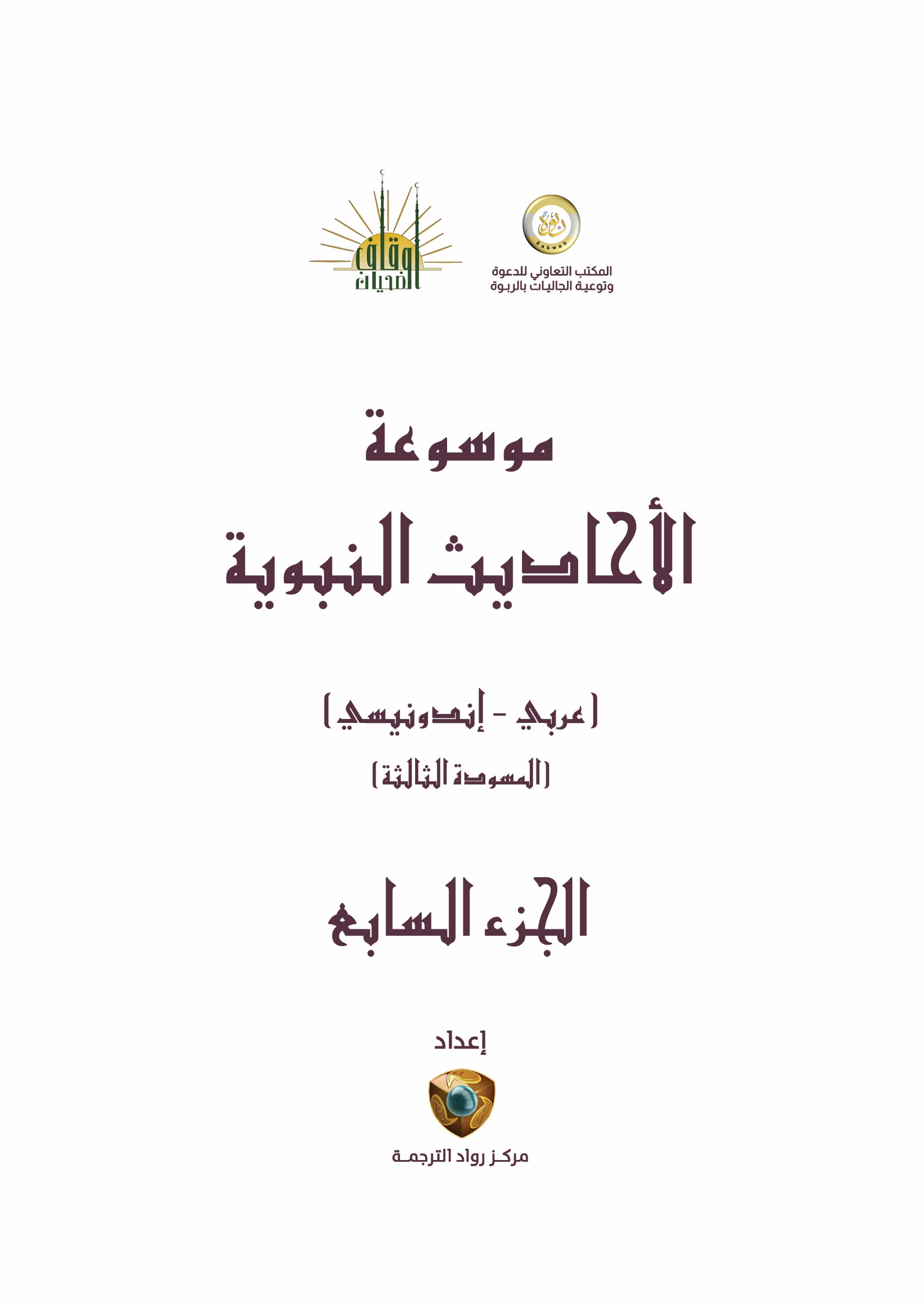 الأحاديث العامةالمعنى الإجمالي:	Makna global:ــــــــــــــــــــــــــــــــــــــــــــــــــــــــــــــــــــــــــــــــــــــــــــــــــــــــــــــــــــــــــــــــــــراوي الحديث: رواه مسلم.التخريج: أبو هريرة -رضي الله عنه-مصدر متن الحديث: رياض الصالحين.معاني المفردات:استسقيتك : طلبتُ منك السقيا لعبدي.استطعمتك : طلبت منك الطعام لعبدي.فوائد الحديث:إثبات صفة الكلام لله -تعالى-.الحث على عيادة المريض وإطعام الطعام وبذل الماء لمن يحتاج إليه.الحسنات لا تضيع، وأنها عند الله بمكان.الحديث حجة تبطل عقيدة الحلول والاتحاد، فهو ظاهر في العيادة والإطعام والإسقاء حيث أثبت عبد ومعبود، ورب ومربوب، وخالق ومخلوق، تعالى الله عما يصفون علواً كبيراً.المصادر والمراجع:نزهة المتقين شرح رياض الصالحين لمجموعة من الباحثين, مؤسسة الرسالة, الطبعة الرابعة عشر, 1407ه. تطريز رياض الصالحين لفيصل بن عبد العزيز المبارك النجدي, تحقيق: عبد العزيز آل حمد, دار العاصمة , الطبعة: الأولى، 1423هـ بهجة الناظرين شرح رياض الصالحين لسليم الهلالي, دار ابن الجوزي. شرح رياض الصالحين لابن عثيمين , دار الوطن للنشر، الرياض, الطبعة: 1426 هـ. صحيح مسلم, ترقيم محمد فؤاد عبد الباقي, دار إحياء التراث العربي, بيروت.الرقم الموحد: (5544)  المعنى الإجمالي:	Makna global:ــــــــــــــــــــــــــــــــــــــــــــــــــــــــــــــــــــــــــــــــــــــــــــــــــــــــــــــــــــــــــــــــــــراوي الحديث: متفق عليهالتخريج: عائشة رضي الله عنها.مصدر متن الحديث: رياض الصالحينمعاني المفردات:يعطي على الرفق : أي: يثيب على لين الجانب.العنف : الشدة والمشقة.الرفق : لين الجانبفوائد الحديث:إثبات صفة الرفق والمحبة لله تعالى، وإثبات اسم الرفيق.علو منزلة الرفق بين مكارم الأخلاق.الرفيق يستحق الثناء الجميل والأجر الجزيل من الله تعالى.تقبيح صورة العنف والشدة والغلظة حيث إن صاحبها محروم من الخير.المصادر والمراجع:الجامع المسند الصحيح (صحيح البخاري), تأليف: محمد بن إسماعيل البخاري, تحقيق: محمد زهير بن ناصر الناصر, دار طوق النجاة ترقيم محمد فؤاد عبدالباقي, ط 1422 المسند الصحيح (صحيح مسلم), تأليف: مسلم بن حجاج النيسابوري, تحقيق: محمد فؤاد عبدالباقي, دار إحياء التراث العربي. بهجة الناظرين شرح رياض الصالحين, تأليف: سليم بن عيد الهلالي, دار ابن الجوزي. المنهاج شرح صحيح مسلم بن الحجاج, تأليف: أبو زكريا محيي الدين يحيى بن شرف النووي, الناشر: دار إحياء التراث العربي, ط2 عام 1392.الرقم الموحد: (5797)  المعنى الإجمالي:	Makna global:ــــــــــــــــــــــــــــــــــــــــــــــــــــــــــــــــــــــــــــــــــــــــــــــــــــــــــــــــــــــــــــــــــــراوي الحديث: رواه مسلمالتخريج: أنس بن مالكمصدر متن الحديث: رياض الصالحينمعاني المفردات:الأَكْلَة : هي المرة الواحدة من الأكل كالغداء والعشاء، والقول الثاني أنها اللقمة الواحدة.الشَّرْبة : هي المرة الواحدة من الشراب، وفيه قولان كالأكلة.فوائد الحديث:إثبات صفة الرضى لله سبحانه وتعالى.أن رضى الله قد ينال بأدنى سبب كالحمد بعد الأكل والشرب.الحث على شكر الله عز وجل وأنه سبب لرضاه, وأن الشكر طريق للنجاة والقبول.بيان أدب من آداب الطعام والشراب.بيان كرم الله عز وجل فقد تفضل عليك بالرزق ورضي عنك بالحمد.السنة تحصل بقول: الحمد لله.المصادر والمراجع:المسند الصحيح (صحيح مسلم), تأليف: مسلم بن حجاج النيسابوري, تحقيق: محمد فؤاد عبدالباقي, دار إحياء التراث العربي. نزهة المتقين شرح رياض الصالحين, تأليف: مصطفى الخن ومصطفى البغا ومحي الدين مستو وعلي الشربجي ومحمد لطفي, مؤسسة الرسالة, ط 14 عام 1407 - 1987  دليل الفالحين لطرق رياض الصالحين, تأليف: محمد بن علان الصديقي الشافعي, دار الكتاب العربي. بهجة الناظرين شرح رياض الصالحين, تأليف: سليم بن عيد الهلالي, دار ابن الجوزي. شرح رياض الصالحين من كلام سيد المرسلين, تأليف: محمد بن صالح العثيمين, مدار الوطن بإشراف المؤسسة, ط 1425 كنوز رياض الصالحين, رئيس الفريق العلمي: حمد العمار, دار كنوز إشبيليا, ط1430 - 2009  تطرز رياض الصالحين, تأليف: فيصل مبارك, دار العاصمة, ط1423 - 2002الرقم الموحد: (5798)  المعنى الإجمالي:	Makna global:ــــــــــــــــــــــــــــــــــــــــــــــــــــــــــــــــــــــــــــــــــــــــــــــــــــــــــــــــــــــــــــــــــــراوي الحديث: رواه مسلم.التخريج: هشام بن حكيم بن حزام -رضي الله عنهما-مصدر متن الحديث: رياض الصالحين.معاني المفردات:الأَنْبَاط : الفلَّاحون من العَجم.الخَرَاج : ما يُفْرَض على الأرض المفتوحة من المال مقابل تركها في يد الدافع.الجِزْيَة : ما يُفْرَض على أهل الذمة.خُلُّوا : تُرِكوا من العَذاب.فوائد الحديث:الترهيب من تعذيب المساكين والضعفاء أكثر مما فعلوه من الخطأ.تحريم تعذيب الناس حتى الكفار بغير موجب شرعي.تحذير الظالمين من الظُلم.تمسك أصحاب رسول الله -صلى الله عليه وسلم- بالأمر بالمعروف والنهي عن المنكر.استحباب قبول الأمير النَّصِيحة من الرَّعِيَّة.الواجب على الرَّعِيَّة النصح للحاكم والأمير.المصادر والمراجع:نزهة المتقين، تأليف: جمعٌ من المشايخ، الناشر: مؤسسة الرسالة، الطبعة الأولى: 1397هـ الطبعة الرابعة عشر 1407هـ. كنوز رياض الصالحين، تأليف: حمد بن ناصر بن العمار، الناشر: دار كنوز أشبيليا، الطبعة الأولى: 1430هـ.  بهجة الناظرين، تأليف: سليم بن عيد الهلالي، الناشر: دار ابن الجوزي، سنة النشر: 418 هـ- 1997م.         صحيح مسلم، تأليف: مسلم بن الحجاج النيسابوري، تحقيق: محمد فؤاد عبد الباقي، الناشر: دار إحياء التراث العربي – بيروت. رياض الصالحين، تأليف : محيي الدين يحيى بن شرف النووي، تحقيق: د. ماهر بن ياسين الفحل، الطبعة: الأولى، 1428هـ.   صحيح البخاري، تأليق: محمد بن إسماعيل البخاري، تحقيق: محمد زهير الناصر، الناشر: دار طوق النجاة الطبعة: الأولى، 1422هـ. دليل الفالحين، تأليف: محمد بن علان، الناشر: دار الكتاب العربي، نسخة الكترونية، لا يوجد بها بيانات نشر.            مرقاة المفاتيح شرح مشكاة المصابيح، تأليف: علي بن سلطان القاري، الناشر: دار الفكر، الطبعة: الأولى، 1422هـ. شرح رياض الصالحين، تأليف: محمد بن صالح العثيمين، الناشر: دار الوطن للنشر، الطبعة: 1426هـ.الرقم الموحد: (8888)  المعنى الإجمالي:	Makna global:ــــــــــــــــــــــــــــــــــــــــــــــــــــــــــــــــــــــــــــــــــــــــــــــــــــــــــــــــــــــــــــــــــــراوي الحديث: رواه مسلم.التخريج: سعد بن أبي وقاص –رضي الله عنه-مصدر متن الحديث: رياض الصالحين.معاني المفردات:التقي : الممتثل للأوامر، والمجتنب للنواهي.الغني : غني النفس، وغنى المال كذلك.الخفي : الخامل الذكر الذي لا يعرف بين الناس، المعتزل لهم، المنقطع لعبادة ربه.فوائد الحديث:فضل اعتزال الناس مع لزوم طاعة الله عند خوف الفتنة وفساد الناس.بيان الصفات المقتضية لمحبة الله لعباده، وهي التقوى والتواضع والرضى بما قسم الله.إثبات صفة المحبة لله –وهي على الوجه اللائق به-، وأنه يحب العبد الطائع.المصادر والمراجع:بهجة الناظرين شرح رياض الصالحين لسليم الهلالي, دار ابن الجوزي- الطبعة الأولى1418ه. كنوز رياض الصالحين بإشراف حمد العمار, دار كنوز إشبيليا, الطبعة الأولى, 1430ه. نزهة المتقين شرح رياض الصالحين لمجموعة من الباحثين, مؤسسة الرسالة, الطبعة الرابعة عشرة, 1407ه. شرح رياض الصالحين لابن عثيمين,دار الوطن للنشر،الرياض, الطبعة: 1426 هـ. صحيح مسلم, ترقيم محمد فؤاد عبد الباقي, دار إحياء التراث العربي, بيروت. رياض الصالحين للنووي, ت: الفحل, دار ابن كثير, الطبعة: الأولى، 1428 هـ. المنهاج شرح صحيح مسلم بن الحجاج, للإمام النووي دار إحياء التراث العربي, الطبعة الثانية , 1392ه.الرقم الموحد: (5545)  المعنى الإجمالي:	Makna global:ــــــــــــــــــــــــــــــــــــــــــــــــــــــــــــــــــــــــــــــــــــــــــــــــــــــــــــــــــــــــــــــــــــراوي الحديث: رواه مسلم.التخريج: عمر بن الخطاب -رضي الله عنه-مصدر متن الحديث: رياض الصالحين.معاني المفردات:يضع : يخفض.فوائد الحديث:الحث على الاهتمام بكتاب الله تلاوة وحفظاً وفهماً وعملاً.العلم يرفع صاحبه في الدنيا والآخرة، ما لا يرفعه المال ولا الملك ولا غيرهما.الأمة المسلمة عزها وشرفها بتمسكها بدينها، والقيام بحق كتابها.المصادر والمراجع:1-بهجة الناظرين شرح رياض الصالحين؛ تأليف سليم الهلالي، دار ابن الجوزي. 2-رياض الصالحين من كلام سيد المرسلين؛ للإمام أبي زكريا النووي، تحقيق د. ماهر الفحل، دار ابن كثير-دمشق، الطبعة الأولى، 1428هـ. 3-شرح رياض الصالحين؛ للشيخ محمد بن صالح العثيمين، مدار الوطن، الرياض، 1426هـ. 4-صحيح مسلم؛ للإمام مسلم بن الحجاج، حققه ورقمه محمد فؤاد عبدالباقي، دار عالم الكتب-الرياض، الطبعة الأولى، 1417هـ. 5-نزهة المتقين شرح رياض الصالحين؛ تأليف د. مصطفى الخِن وغيره، مؤسسة الرسالة-بيروت، الطبعة الرابعة عشر، 1407هـ.الرقم الموحد: (10119)  المعنى الإجمالي:	Makna global:ــــــــــــــــــــــــــــــــــــــــــــــــــــــــــــــــــــــــــــــــــــــــــــــــــــــــــــــــــــــــــــــــــــراوي الحديث: رواه أبو داود وأحمدالتخريج: عائشة رضي الله عنها.مصدر متن الحديث: رياض الصالحينمعاني المفردات:بحسن خلقه : بسط الوجه وبذل الندى وكف الأذىفوائد الحديث:حسن الخلق يضاعف الثواب والأجر حتى يبلغ العبد به درجة الصائم الذي لا يفطر والقائم الذي لا يتعب.المصادر والمراجع:مسند الإمام أحمد بن حنبل, تأليف: أبو عبدالله أحمد بن حنبل الشيباني, تحقيق: شعيب الأرنؤوط وآخرون, إشراف: عبدالله التركي, الناشر: مؤسسة الرسالة, ط1 عام 1421. سنن أبي داود, تأليف: أبو داود سليمان بن الأشعث السجستاني, تحقيق: شعيب الأرنؤوط, الناشر: دار الرسالة العالمية, ط1 عام 1430. بهجة الناظرين شرح رياض الصالحين, تأليف: سليم بن عيد الهلالي, دار ابن الجوزي. تطرز رياض الصالحين, تأليف: فيصل مبارك, دار العاصمة, ط1423 – 2002. مشكاة المصابيح, تأليف: محمد بن عبدالله الخطيب العمري, تحقيق: محمد ناصر الدين الألباني, الناشر: المكتب الإسلامي, ط3 عام 1985.الرقم الموحد: (5799)  المعنى الإجمالي:	Makna global:ــــــــــــــــــــــــــــــــــــــــــــــــــــــــــــــــــــــــــــــــــــــــــــــــــــــــــــــــــــــــــــــــــــراوي الحديث: متفق عليه.التخريج: أبو هريرة -رضي الله عنه-مصدر متن الحديث: رياض الصالحين.معاني المفردات:لا يَصْبغُونَ : المراد: خِضاب شعر اللحية والرأس الأبيض بصُفرة أو حُمرة؛ وأما السَّواد، فمنهي عنه.اليهود : اليهود هم المنتسبون إلى دين موسى -عليه السلام-.النَّصارى : هم أتباع عيسى -عليه الصلاة والسلام-.فوائد الحديث:استحباب صبغ الشَّيب بالحناء وغيره، سواء كان في اللحية أم في غيرها.الحث على مخالفة اليهود والنصارى في عوائدهم وما كان من شأنهم من مظهر ولباس وغير ذلك.للمسلم شخصية متميزة عن غيره في مَلْبَسِه وهنْدَامِه وسُلوكِه، فليحرص كل مسلم على التزام السنة النبوية المطهرة، ولا يليق به تقليد غير المسلمين في شؤونهم.المصادر والمراجع:نزهة المتقين، تأليف: جمعٌ من المشايخ، الناشر: مؤسسة الرسالة، الطبعة الأولى: 1397 هـ الطبعة الرابعة عشر 1407 هـ صحيح مسلم، تأليف: مسلم بن الحجاج النيسابوري، تحقيق: محمد فؤاد عبد الباقي الناشر: دار إحياء التراث العربي – بيروت. رياض الصالحين، تأليف : محيي الدين يحيى بن شرف النووي ، تحقيق: د. ماهر بن ياسين الفحل ، الطبعة: الأولى، 1428 هـ   صحيح البخاري، تأليف: محمد بن إسماعيل البخاري، تحقيق: محمد زهير الناصر، الناشر: دار طوق النجاة الطبعة: الأولى، 1422هــالرقم الموحد: (8908)  المعنى الإجمالي:	Makna global:ــــــــــــــــــــــــــــــــــــــــــــــــــــــــــــــــــــــــــــــــــــــــــــــــــــــــــــــــــــــــــــــــــــراوي الحديث: الرواية الأولى: متفق عليها. الرواية الثانية: رواها مسلم.التخريج: أبو هريرة -رضي الله عنه-.مصدر متن الحديث: كتاب التوحيد.معاني المفردات:أخنع : أَوْضَع وأَذلّ.يسمى ملك الأملاك : يُدعى بذلك ويرضى به، وفي بعض الروايات: تَسمّى أي: سمّى نفسه بذلك.الأملاك : جمع مَلِك، والمَلِك هو صاحب الأمر والسلطة.لا مالك إلا الله : لا مالك على الحقيقة الملك المطلق إلا الله -تعالى-.شَاهَانْ شَاهْ : أي: مَلِك الـملوك، وهي كلمة فارسية.أغيظ رجل : الغَيْظ: أشد الغضب والبغض.أخبثه : أبطله، أي: يكون خبيثاً عند الله مغضوباً عليه.فوائد الحديث:تحريم التَّسمِّي بـمَلِك الأملاك، وكلّ ما دلّ على الغاية في العظمة، كشَاهن شاه، وقاضي القضاة، ونحوه.وجوب احترام أسماء الله -تعالى-.الحث على التواضع واختيار الأسماء المناسبة للمخلوق والألقاب المطابقة له.وجوب التأدب بترك الألفاظ المحتملة معنى مذموما.التسمِّي بملك الأملاك من الكبائر.إثبات الغيظ لله عز وجل، فهي صفة تليق بالله عز وجل، كغيرها من الصفات، والظاهر أنها أشد من الغضب.حكمة الرسول -صلى الله عليه وسلم- في حسن التعليم؛ لأنه لما بين أن هذا أخنع اسم، وأغيظه، أشار إلى العلة، وهو: "لا مالك إلا الله"،  ولهذا ينبغي لكل إنسان يعلم الناس؛ أن يقرن الأحكام بما تطمئن إليه النفوس من أدلة شرعية، أو علل مرعية.المصادر والمراجع:صحيح البخاري-المحقق : محمد زهير بن ناصر الناصر-الناشر : دار طوق النجاة-الطبعة : الأولى 1422هـ. -مسلم بن الحجاج-المحقق: محمد فؤاد عبد الباقي-الناشر: دار إحياء التراث العربي – بيروت. القول المفيد على كتاب التوحيد، للشيخ محمد بن صالح العثيمين دار ابن الجوزي، المملكة العربية السعودية، الطبعة: الثانية, محرم 1424ه.ـ الملخص في شرح كتاب التوحيد، للشيخ صالح الفوزان، دار العاصمة الرياض، الطبعة: الأولى 1422هـ- 2001م. الجديد في شرح كتاب التوحيد، للشيخ محمد بن عبد العزيز القرعاوي، مكتبة السوادي، جدة، المملكة العربية السعودية، الطبعة: الخامسة، 1424هـ/2003م. المعجم الوسيط، مجمع اللغة العربية بالقاهرة،(إبراهيم مصطفى / أحمد الزيات / حامد عبد القادر / محمد النجار) الناشر: دار الدعوة.الرقم الموحد: (5930)  المعنى الإجمالي:	Makna global:ــــــــــــــــــــــــــــــــــــــــــــــــــــــــــــــــــــــــــــــــــــــــــــــــــــــــــــــــــــــــــــــــــــراوي الحديث: رواه مسلم.التخريج: أبو هريرة -رضي الله عنه-مصدر متن الحديث: رياض الصالحين.معاني المفردات:أدنى : أقل.مقعد أحدكم : منزلته في الجنة.هل تمنيت : هل استوفيت ما تشتهيه وتحبه؟فوائد الحديث:أن الله تعالى يعطي عباده في الجنة ما يتمنون، ويزيدهم من فضله.إثبات صفة الكلام لله -تعالى-.منازل أهل الجنة متفاوتة الدرجات.أدنى أهل الجنة منزلة له أضعاف مُلك ملوك الدنيا.بيان عظم كرم الله - سبحانه وتعالى-، وأن خزائنه ملأى لا تنفذ.لا ينحصر نعيم الجنة على شيء معين، بل يجد فيها المؤمن كل ما يتمناه وتشتهيه نفسه فضلا وجودا وكرما من عند الله - تعالى-.المصادر والمراجع:صحيح مسلم، تحقيق: محمد فؤاد عبد الباقي، نشر: دار إحياء التراث العربي – بيروت. مرقاة المفاتيح شرح مشكاة المصابيح، لعلي بن سلطان الملا الهروي القاري، الناشر: دار الفكر، بيروت – لبنان، الطبعة: الأولى، 1422هـ - 2002م. تطريز رياض الصالحين، لفيصل آل مبارك، نشر: دار العاصمة، الرياض، الطبعة: الأولى، 1423هـ - 2002م. - كنوز رياض الصالحين ،لحمد بن ناصر العمار، دار كنوز إشبيليا- الطبعة الأولى1430ه. - دليل الفالحين لطرق رياض الصالحين؛ لمحمد بن علان الشافعي ،تحقيق خليل مأمون شيحا-دار المعرفة-بيروت-الطبعة الرابعة1425ه. - بهجة الناظرين شرح رياض الصالحين؛ تأليف سليم الهلالي، دار ابن الجوزي- الطبعة الأولى1418ه. - نزهة المتقين شرح رياض الصالحين؛ تأليف د. مصطفى الخِن وغيره، مؤسسة الرسالة-بيروت، الطبعة الرابعة عشرة، 1407هـ.الرقم الموحد: (8342)  المعنى الإجمالي:	Makna global:ــــــــــــــــــــــــــــــــــــــــــــــــــــــــــــــــــــــــــــــــــــــــــــــــــــــــــــــــــــــــــــــــــــراوي الحديث: متفق عليه.التخريج: سهل بن سعد -رضي الله عنهما-مصدر متن الحديث: رياض الصالحين.معاني المفردات:يتراءون : ينظرون ويشاهدون.فوائد الحديث:أهل الجنة متفاوتو المنازل بحسب درجاتهم في العمل والفضل .المصادر والمراجع:صحيح البخاري -أبو عبد الله محمد بن إسماعيل بن إبراهيم بن المغيرة الجعفي البخاري تحقيق محمد زهير بن ناصر الناصر -الناشر : دار طوق النجاة -الطبعة : الأولى 1422هـ. صحيح مسلم  المحقق: محمد فؤاد عبد الباقي - الناشر: دار إحياء التراث العربي – بيروت. نزهة المتقين شرح رياض الصالحين، تأليف د/ مصطفى الخن، د/ مصطفى البغا، محيي الدين مستو، علي الشربجي، محمد أمين لطفي، مؤسسة الرسالة، ط:الرابعة عشر1407 بهجة الناظرين شرح رياض الصالحين، تأليف سليم بن عيد الهلالي، دار ابن الجوزي. رياض الصالحين، تأليف محيي الدين النووي، تحقيق عصام موسى هادي، ط: وزارة الأوقاف والشؤون الإسلامية بدولة قطر.الرقم الموحد: (8354)  المعنى الإجمالي:	Makna global:ــــــــــــــــــــــــــــــــــــــــــــــــــــــــــــــــــــــــــــــــــــــــــــــــــــــــــــــــــــــــــــــــــــراوي الحديث: متفق عليه.التخريج: أبو سعيد -رضي الله عنه-مصدر متن الحديث: رياض الصالحين.معاني المفردات:يتراءون : ينظرون ويشاهدون.الغابر : الذاهب في الأفق.الكوكب الدري : النجم شديد الإضاءة.الأفق : السماء.فوائد الحديث:أهل الجنة متفاوتو المنازل بحسب درجاتهم في العمل والفضل.من صدق المرسلين وآمن بهم يبلغ منازلهم.المصادر والمراجع:صحيح البخاري -أبو عبد الله محمد بن إسماعيل بن إبراهيم بن المغيرة الجعفي البخاري تحقيق محمد زهير بن ناصر الناصر -الناشر : دار طوق النجاة -الطبعة : الأولى 1422هـ. صحيح مسلم  المحقق: محمد فؤاد عبد الباقي - الناشر: دار إحياء التراث العربي – بيروت. نزهة المتقين شرح رياض الصالحين، تأليف د/ مصطفى الخن، د/ مصطفى البغا، محيي الدين مستو، علي الشربجي، محمد أمين لطفي، مؤسسة الرسالة، ط:الرابعة عشر1407. دليل الفالحين لطرق رياض الصالحين، تأليف محمد علي بن محمد علان. بهجة الناظرين شرح رياض الصالحين، تأليف سليم بن عيد الهلالي، دار ابن الجوزي. رياض الصالحين، تأليف محيي الدين النووي، تحقيق عصام موسى هادي، ط: وزارة الأوقاف والشؤون الإسلامية بدولة قطر. تطريز رياض الصالحين، تأليف فَيْصَلْ بنِ عَبْدِ العَزِيْزِ آل مُبَارَك، دار العاصمة للنشر والتوزيع، الرياض الطبعة: الأولى، 1423 هـ - 2002 م. كنوز رياض الصالحين، تأليف حمد بن ناصر العمار، دار كنوز إشبيليا، ط1-1430ه.الرقم الموحد: (8351)  المعنى الإجمالي:	Makna global:ــــــــــــــــــــــــــــــــــــــــــــــــــــــــــــــــــــــــــــــــــــــــــــــــــــــــــــــــــــــــــــــــــــراوي الحديث: رواه مسلم.التخريج: أبو هريرة -رضي الله عنه-مصدر متن الحديث: رياض الصالحين.معاني المفردات:يُقضى يوم القيامة عليه : يحكم عليه ويفصل في أمره.عرَّفه نِعمته : عرَّف الله العبد نِعمته التي كانت عليه في الدنيا.قَاتَلْت فيك : أي لأجلك ولنَصر دِينك.فقد قِيل : أي حصل لك في الدنيا ما أردت.فَسُحِب : جُرَّ.جَواد : كثير الجُود والعطاء.فوائد الحديث:التحذير من الرياء، وأن أول ما يقضى فيه يوم القيامة أعمال الرياء بإظهارها وتأنيب أصحابها وفضحهم.تغليظ تحريم الرِّياء وشدِّة العقوبة عليه.لا يكفي العمل الظاهر للنجاة في الآخرة، بل لا بد من الإخلاص وابتغاء وجه الله -تعالى-.المراؤون يأخذون ثوابهم في الدنيا فقط وهو مدح الناس لهم.المراؤون يوم القيامة لا يجدون إلا العذاب جزاء وفاقا لهم.امتهان وإذلال للمرائين؛ لأنهم يسحبون على وجوههم موضع كرامتهم إلى النار.وجوب إخلاص العمل لله -تعالى-.المصادر والمراجع:نزهة المتقين، تأليف: جمعٌ من المشايخ، الناشر: مؤسسة الرسالة، الطبعة الأولى: 1397 هـ الطبعة الرابعة عشر 1407 هـ  بهجة الناظرين، تأليف: سليم بن عيد الهلالي، الناشر: دار ابن الجوزي ، سنة النشر:  1418 هـ- 1997م         صحيح مسلم، تأليف: مسلم بن الحجاج النيسابوري، تحقيق: محمد فؤاد عبد الباقي الناشر: دار إحياء التراث العربي – بيروت. رياض الصالحين، تأليف : محيي الدين يحيى بن شرف النووي ، تحقيق: د. ماهر بن ياسين الفحل ، الطبعة: الأولى، 1428 هـ    شرح رياض الصالحين، تأليف: محمد بن صالح العثيمين، الناشر: دار الوطن للنشر، 1426 هـ.الرقم الموحد: (8899)  المعنى الإجمالي:	Makna global:ــــــــــــــــــــــــــــــــــــــــــــــــــــــــــــــــــــــــــــــــــــــــــــــــــــــــــــــــــــــــــــــــــــراوي الحديث: رواه أبو داود.التخريج: أبو ثَعْلَبَة الخُشَني رضي الله عنهمصدر متن الحديث: رياض الصالحين.معاني المفردات:منزلا : مكانا في أثناء السفر.الشعاب : جمع شِعْب: وهو الطريق في الجبل.الأودية : جمع واد: وهو مُنْفَرَج بين جبال أو تِلال أو آكام يكون مَنْفَذًا للسَّيْل ومَسْلَكًا.من الشيطان : من وسوسته وإغوائه.فوائد الحديث:كراهية الانفراد في المنزل في السفر.استحباب الاجتماع في السفر لحصول التعاون والأنس.أن الفرقة من الشيطان.سرعة استجابة الصحابة لأمر النبي صلى الله عليه وسلم.المصادر والمراجع:- رياض الصالحين من كلام سيد المرسلين؛ للإمام أبي زكريا النووي، تحقيق د. ماهر الفحل، دار ابن كثير-دمشق، الطبعة الأولى، 1428ه . - بهجة الناظرين شرح رياض الصالحين؛ تأليف سليم الهلالي، دار ابن الجوزي- الطبعة الأولى1418ه. - نزهة المتقين شرح رياض الصالحين؛ تأليف د. مصطفى الخِن وغيره، مؤسسة الرسالة-بيروت، الطبعة الرابعة عشرة، 1407هـ. - سنن أبي داود، لأبي داود السجستاني، تحقيق محمد محيي الدين، المكتبة العصرية. - كنوز رياض الصالحين»، لحمد بن ناصر العمار، دار كنوز إشبيليا- الطبعة الأولى1430ه. - دليل الفالحين لطرق رياض الصالحين، لمحمد علي بن محمد بن علان بن إبراهيم البكري الصديقي الشافعي اعتنى بها: خليل مأمون شيحا، دار المعرفة . - شرح رياض الصالحين؛ للشيخ محمد بن صالح العثيمين، مدار الوطن، الرياض، 1426هـ. -صحيح أبي داود – الأم -محمد ناصر الدين، الألباني -مؤسسة غراس للنشر والتوزيع، الكويت الطبعة: الأولى، 1423 هـ - 2002 م.الرقم الموحد: (5948)  المعنى الإجمالي:	Makna global:ــــــــــــــــــــــــــــــــــــــــــــــــــــــــــــــــــــــــــــــــــــــــــــــــــــــــــــــــــــــــــــــــــــراوي الحديث: متفق عليه.التخريج: أبو هريرة -رضي الله عنه-مصدر متن الحديث: كتاب التوحيد.معاني المفردات:بني إسرائيل : هم أبناء يعقوب بن إسحاق بن إبراهيم الخليل -عليهم السلام-، أي من يرجع نسبه إليه، وإسرائيل لقب يعقوب -عليه السلام-.أبرص : البرص مرض مُعْدٍ مزمن يظهر على شكل بُقَع بيضاء في الجسد، يؤذي الجهاز العصبيّ، أو هو مرض يُحْدِث في الجسم قِشْرًا أبيض، ويُسَبِّب حَكًّا مؤلمـًا.أقرع : هو من زال شعر رأسه أو بعضه، ويُطْلَق عليه أيضا الأَصلع.أن يبتليهم : يَخْتَبِرهم بنعمته.قذرني الناس : كره الناس بسببه رؤياي والقرب مني.فذهب عنه قذره : أي: شُفِيَ من برصه.عُشَراء : الناقة الحامل التي أتى على حملها عشرة أشهر أو ثمانية.والدا : ذات ولد في بطنها أو التي عُرف منها كثرة الولد والنِّتَاج.أَنْتج : تولَّى صاحب النَّاقَة وصاحب البقرة نتاجهما وتوليدهما وإصلاحهما.انقطعت بي الحِبال : الأسباب التي أطلب بها الرزق.أتبلغ به : أتوصّل به إلى البلد الذي أريده.كابرا عن كابر : وَرِثْتُه من أبي وأجدادي.بلاغ : كفاية أتوصّل بها إلى البلد الذي أريده.صيرك الله إلى ما كنت : ردَّك إلى حالك الأولى برجوع العاهة إليك.ملكًا : واحد الملائكة، وهم عالم غيبي، خلقهم الله من نور، وجعلهم قائمين بطاعة الله، لا يأكلون، ولا يشربون، يسبحون الليل والنهار لا يفترون، لهم أشكال وأعمال ووظائف مذكورة في الكتاب والسنة، والإيمان بهم أحد أركان الإيمان الستة.في صورته وهيئته : الصورة في الجسم، والهيئة في الشّكل واللباس، وهذا هو الفرق بينهما.ابن السبيل : أي: مسافر، سمي بذلك لملازمته للطريق.لا أجهدك : أي لا أشق عليك في رد ما أخذت.فوائد الحديث:وجوب شكر نعمة الله -تعالى- في المال وأداء حق الله -عز وجل- فيه.أن الله -سبحانه- يختبر عباده بالنعم، {وَنَبْلُوكُمْ بِالشَّرِّ وَالْخَيْرِ فِتْنَةً وَإِلَيْنَا تُرْجَعُونَ} [الأنبياء: 35].تحريم كفر النعمة ومنع حق الله -تعالى- في المال.جواز ذكر حال من مضى من الأمم؛ ليتعظ به من سمعه.مشروعية قول: بالله ثم بك، فيكون العطف بثم لا بالواو في مثل هذا التعبير.إثبات معجزة للنبي -صلى الله عليه وسلم- في الإخبار بمثل هذه القصص.نسبة النعمة إلى الله شكر لها وسبب لبقائها، ونسبتها لغيره كفر بها وسبب لزوالها.إثبات المشيئة للمخلوق ولكنها تابعة لمشيئة الله وإرادته.إثبات صفة الرضا لله -تعالى-.إثبات صفة السخط لله -تعالى-.المصادر والمراجع:صحيح البخاري، المحقق : محمد زهير بن ناصر الناصر، الناشر: دار طوق النجاة، الطبعة: الأولى 1422هـ. صحيح مسلم بن الحجاج، المحقق: محمد فؤاد عبد الباقي، الناشر: دار إحياء التراث العربي، بيروت. القول المفيد على كتاب التوحيد، للشيخ محمد بن صالح العثيمين دار ابن الجوزي، المملكة العربية السعودية، الطبعة: الثانية، محرم 1424هـ. الملخص في شرح كتاب التوحيد، للشيخ صالح الفوزان دار العاصمة الرياض، الطبعة: الأولى 1422هـ- 2001م. الجديد في شرح كتاب التوحيد، للشيخ محمد بن عبد العزيز القرعاوي، مكتبة السوادي، جدة، المملكة العربية  دليل الفالحين لطرق رياض الصالحين لمحمد علي بن محمد بن علان، ط4، اعتنى بها: خليل مأمون شيحا، دار المعرفة، بيروت، 1425 هـ.الرقم الموحد: (5926)  المعنى الإجمالي:	Makna global:ــــــــــــــــــــــــــــــــــــــــــــــــــــــــــــــــــــــــــــــــــــــــــــــــــــــــــــــــــــــــــــــــــــراوي الحديث: رواه مسلمالتخريج: أنس بن مالك-رضي الله عنه-.مصدر متن الحديث: رياض الصالحينمعاني المفردات:في الجنة سوقا . : مجتمع لهم يجتمعون فيه كما يجتمع الناس في الدنيا في أسواقها ، أي : تعرض الأشياء على أهلها، فيأخذ كل منهم ما أراد .يأتونها كل جمعة . : أي في مقدار كل أسبوع لفقد الشمس والليل والنهار .فيزدادون حسنًا وجمالاً. : عطف الجمال على الحسن، من عطف الخاص على العام .فتهب . : تهيج .ريح الشمال . : هي التي تهب من دبر القبلة وخصها بالذكر لأن العرب كانوا يرجون السحابة الشامية التي تأتي بالخير والمطر .فتحثو . : تنهال .فوائد الحديث:بيان أن أهل الجنة في زيادة حسن وجمال .مثل  هذه الأحاديث توجب للإنسان الرغبة في العمل الصالح الذي يتوصل به إلى هذه الدارالمصادر والمراجع:صحيح مسلم  المحقق: محمد فؤاد عبد الباقي - الناشر: دار إحياء التراث العربي – بيروت. نزهة المتقين شرح رياض الصالحين، تأليف د/ مصطفى الخن، د/ مصطفى البغا، محيي الدين مستو، علي الشربجي، محمد أمين لطفي، مؤسسة الرسالة، ط:الرابعة عشر1407 دليل الفالحين لطرق رياض الصالحين، تأليف محمد علي بن محمد علان. بهجة الناظرين شرح رياض الصالحين، تأليف سليم بن عيد الهلالي، دار ابن الجوزي. رياض الصالحين، تأليف محيي الدين النووي، تحقيق عصام موسى هادي، ط: وزارة الأوقاف والشؤون الإسلامية بدولة قطر. كنوز رياض الصالحين، تأليف حمد بن ناصر العمار، دار كنوز إشبيليا، ط1-1430ه. تطريز رياض الصالحين، تأليف فَيْصَلْ بنِ عَبْدِ العَزِيْزِ آل مُبَارَك . كنوز رياض الصالحين، تأليف حمد بن ناصر العمار، دار كنوز إشبيليا، ط1-1430ه. شرح رياض الصالحين، المؤلف : محمد بن صالح بن محمد العثيمين.الرقم الموحد: (8353)  المعنى الإجمالي:	Makna global:ــــــــــــــــــــــــــــــــــــــــــــــــــــــــــــــــــــــــــــــــــــــــــــــــــــــــــــــــــــــــــــــــــــراوي الحديث: حديث أبي سعيد: متفق عليه. حديث أبي هريرة: متفق عليه.التخريج: أبوسعيد الخدري -رضي الله عنه-،  وأبو هريرة -رضي الله عنه-مصدر متن الحديث: رياض الصالحين.معاني المفردات:المضمر : هو أن يعلف الفرس حتى تسمن وتقوى، ثم يقلل العلف بقدر القوت ويدخل بيتاً، وتغشى بالجلال حتى تحمى فتعرق، فإذا جف عرقها وخف لحمها؛ قويت على الجري.ما يقطعها : لا ينتهي إلى آخر ما يميل من أغصانها.الجواد : الفرس.في ظلها : أي تحت أغصانها.فوائد الحديث:بيان عظم أشجار الجنة وظلالها، مما يدل على قدرته وعلى فضله على عباده المتقين، حيث أورثهم دار الكرامة يتنعمون بما فيها من نعيم وأشجار وظل ممدود.بيان سعة الجنة.وجود الجنة التي خلقها الله -تعالى- لتكون دار النعيم لأوليائه.المصادر والمراجع:صحيح البخاري -أبو عبد الله محمد بن إسماعيل بن إبراهيم بن المغيرة الجعفي البخاري، تحقيق محمد زهير بن ناصر الناصر -الناشر : دار طوق النجاة -الطبعة : الأولى 1422هـ. صحيح مسلم  المحقق: محمد فؤاد عبد الباقي - الناشر: دار إحياء التراث العربي – بيروت. نزهة المتقين شرح رياض الصالحين، تأليف د/ مصطفى الخن، د/ مصطفى البغا، محيي الدين مستو، علي الشربجي، محمد أمين لطفي، مؤسسة الرسالة، ط:الرابعة عشر1407. دليل الفالحين لطرق رياض الصالحين، تأليف محمد علي بن محمد علان. بهجة الناظرين شرح رياض الصالحين، تأليف سليم بن عيد الهلالي، دار ابن الجوزي. رياض الصالحين، تأليف محيي الدين النووي، تحقيق عصام موسى هادي، ط: وزارة الأوقاف والشؤون الإسلامية بدولة قطر. كنوز رياض الصالحين، تأليف حمد بن ناصر العمار، دار كنوز إشبيليا، ط1-1430ه. تطريز رياض الصالحين، تأليف فَيْصَلْ بنِ عَبْدِ العَزِيْزِ آل مُبَارَك، دار العاصمة للنشر والتوزيع، الرياض الطبعة: الأولى، 1423 هـ - 2002 م.الرقم الموحد: (8350)  المعنى الإجمالي:	Makna global:ــــــــــــــــــــــــــــــــــــــــــــــــــــــــــــــــــــــــــــــــــــــــــــــــــــــــــــــــــــــــــــــــــــراوي الحديث: رواه مسلمالتخريج: عبدالله بن عباس رضي الله عنهما.مصدر متن الحديث: رياض الصالحينمعاني المفردات:الحلم : العقلالأناة : ترك العجلة.فوائد الحديث:إثبات صفة الحب لله تعالى.الأخلاق منها ما هو جبلي ومنها ما هو مكتسب؛ لأنه قال في الحديث: أخلقين تخلقت بهما أم جبلني الله عليهما؟ قال: (بل جبلك الله عليهما).الحض على التثبت في الأمور والنظر في العواقب.الحلم والأناة من صفات العقلاء.المصادر والمراجع:المسند الصحيح (صحيح مسلم), تأليف: مسلم بن حجاج النيسابوري, تحقيق: محمد فؤاد عبدالباقي, دار إحياء التراث العربي. بهجة الناظرين شرح رياض الصالحين, تأليف: سليم بن عيد الهلالي, دار ابن الجوزي. تطرز رياض الصالحين, تأليف: فيصل مبارك, دار العاصمة, ط1423 – 2002. المنهاج شرح صحيح مسلم بن الحجاج, تأليف: أبو زكريا محيي الدين يحيى بن شرف النووي, الناشر: دار إحياء التراث العربي, ط2 عام 1392.الرقم الموحد: (5800)  المعنى الإجمالي:	Makna global:ــــــــــــــــــــــــــــــــــــــــــــــــــــــــــــــــــــــــــــــــــــــــــــــــــــــــــــــــــــــــــــــــــــراوي الحديث: رواه البخاريالتخريج: أبو جحيفة وهب بن عبد الله رضي الله عنه.مصدر متن الحديث: رياض الصالحينمعاني المفردات:آخى : أي: عقد بينهما عقد أخوة، حتى إنهم كانوا يتوارثون بهذا العقد، ثم نسخ وترك ذلك.متبذلة : لابسة ثياب البذلة وهي المهنة والمراد تاركة لبس ثياب الزينة وغير مهتمة بنفسها.ما شأنك : أي: لماذا أنت على هذه الحالة.حاجة في الدنيا : أي: ومنها زينة المرأة لزوجها وهو لا يرغب بذلك.ذي حق : أي: صاحب حق.فوائد الحديث:مشروعية التآخي في الله وزيارة الإخوان والمبيت عندهم.ثبوت حق المرأة على الزوج في حسن المعاشرة ومن ذلك الوطء.مشروعية تزين المرأة لزوجها.جواز الفطر من صوم التطوع.كراهية تكليف النفس ما لا تطيق في العبادة.إعطاء كل صاحب حق حقه وعدم تداخل الحقوق.المصادر والمراجع:الجامع المسند الصحيح (صحيح البخاري), تأليف: محمد بن إسماعيل البخاري, تحقيق: محمد زهير بن ناصر الناصر, دار طوق النجاة ترقيم محمد فؤاد عبدالباقي, ط 1422 نزهة المتقين شرح رياض الصالحين, تأليف: مصطفى الخن ومصطفى البغا ومحي الدين مستو وعلي الشربجي ومحمد لطفي, مؤسسة الرسالة, ط 14 عام 1407 - 1987  شرح رياض الصالحين لا بن عثيمين, تأليف: محمد بن صالح العثيمين, الناشر: مدار الوطن بإشراف المؤسسة, ط عام 1425  بهجة الناظرين شرح رياض الصالحين, تأليف: سليم بن عيد الهلالي, دار ابن الجوزي.الرقم الموحد: (5801)  المعنى الإجمالي:	Makna global:ــــــــــــــــــــــــــــــــــــــــــــــــــــــــــــــــــــــــــــــــــــــــــــــــــــــــــــــــــــــــــــــــــــراوي الحديث: متفق عليهالتخريج: أبو موسى -رضي الله عنه-.مصدر متن الحديث: رياض الصالحينمعاني المفردات:الميل . : ستة آلاف ذراع، وهو بطول 1500 متر.الخيمة . : أصلها بيت مربع من بيوت الأعراب .مجوفة . : مفرغة من داخلها، أي مثقوبة .لا يرى بعضهم بعضا . : أي في تلك الخيمة لمزيد سعتها وكمال تباعد ما بين أهلها .فوائد الحديث:بيان عظم خلق الله في الجنة حيث يتمتع المؤمن بمظاهر باهرة من النعيم المقيم .المصادر والمراجع:صحيح البخاري -أبو عبد الله محمد بن إسماعيل بن إبراهيم بن المغيرة الجعفي البخاري تحقيق محمد زهير بن ناصر الناصر -الناشر : دار طوق النجاة -الطبعة : الأولى 1422هـ. صحيح مسلم  المحقق: محمد فؤاد عبد الباقي - الناشر: دار إحياء التراث العربي – بيروت. نزهة المتقين شرح رياض الصالحين، تأليف د/ مصطفى الخن، د/ مصطفى البغا، محيي الدين مستو، علي الشربجي، محمد أمين لطفي، مؤسسة الرسالة، ط:الرابعة عشر1407 دليل الفالحين لطرق رياض الصالحين، تأليف محمد علي بن محمد علان. بهجة الناظرين شرح رياض الصالحين، تأليف سليم بن عيد الهلالي، دار ابن الجوزي. رياض الصالحين، تأليف محيي الدين النووي، تحقيق عصام موسى هادي، ط: وزارة الأوقاف والشؤون الإسلامية بدولة قطر. كنوز رياض الصالحين، تأليف حمد بن ناصر العمار، دار كنوز إشبيليا، ط1-1430ه.الرقم الموحد: (8349)  المعنى الإجمالي:	Makna global:ــــــــــــــــــــــــــــــــــــــــــــــــــــــــــــــــــــــــــــــــــــــــــــــــــــــــــــــــــــــــــــــــــــراوي الحديث: رواه الترمذيالتخريج: جابر بن عبدالله رضي الله عنهما.مصدر متن الحديث: رياض الصالحينمعاني المفردات:الثرثارون : جمع الثرثار: وهو كثير الكلام.المتشدقون : أي: المتشدق: وهو المتطاول على الناس بكلامه، ويتكلم تفاصحاً وتعظيماً لكلامه.المتفيهقون : أي: المتفيهق: أصله من الفَهْقِ وهو الامتلاء، وهو الذي يملأ فمه بالكلام ويتوسع فيه، ويغرب به تكبراً وارتفاعاً، وإظهاراً للفضيلة على غيره.فوائد الحديث:حسن الخلق من أسباب محبة رسول الله صلى الله عليه وسلم والقرب منه يوم القيامةالتحذير من التشدق بالكلام بإظهار الدعاوى والتفاخر والتفيهق في الكلام لإظهار البلاغة والفصاحة فإنها خصال المتكبرين المرائين.أعلى درجات الجنة لمن حسن خلقه لأنه يشتمل على جميع خصال البر.المصادر والمراجع:الجامع الكبير (سنن الترمذي), تأليف: محمد بن عيسى الترمذي, المحقق: بشار عواد معروف, الناشر: دار الغرب الإسلامي, عام 1998م. رياض الصالحين, تأليف: أبي زكريا يحيى بن شرف النووي الدمشقي, تحقيق: عصام موسى هادي, الناشر: وزارة الأوقاف والشؤون الإسلامية بقطر, ط4 1428. السلسلة الصحيحة وشيء من فقهها وفوائدها, تأليف: أبو عبدالرحمن محمد ناصر الدين الألباني, الناشر: مكتبة المعارف, ط1 عام 1415. بهجة الناظرين شرح رياض الصالحين, تأليف: سليم بن عيد الهلالي, دار ابن الجوزي. دليل الفالحين لطرق رياض الصالحين, تأليف: محمد علي بن محمد بن علان, اعتنى بها: خليل مأمون شيحا, الناشر: دار المعرفة, ط4 عام 1425.الرقم الموحد: (5802)  المعنى الإجمالي:	Makna global:ــــــــــــــــــــــــــــــــــــــــــــــــــــــــــــــــــــــــــــــــــــــــــــــــــــــــــــــــــــــــــــــــــــراوي الحديث: متفق عليهالتخريج: عبد الله بن عمرو بن العاص رضي الله عنهما.مصدر متن الحديث: رياض الصالحينمعاني المفردات:فاحشاً : صاحب الفحش وهي القبائح.متفحشاً : الذي يتكلف الفحش ويتعمده.فوائد الحديث:ينبغي على المؤمن أن يبتعد عن الكلام السيء والفعل القبيح.تحمل رسول الله صلى الله عليه وسلم في خلقه فلم يصدر عنه إلا العمل الصالح والقول الطيب.حسن الخلق ميدان للتنافس بين المؤمنين فمن سبق فيه كان من خيار المؤمنين وأكملهم إيماناُ.المصادر والمراجع:الجامع المسند الصحيح (صحيح البخاري), تأليف: محمد بن إسماعيل البخاري, تحقيق: محمد زهير بن ناصر الناصر, دار طوق النجاة ترقيم محمد فؤاد عبدالباقي, ط 1422. المسند الصحيح (صحيح مسلم), تأليف: مسلم بن حجاج النيسابوري, تحقيق: محمد فؤاد عبدالباقي, دار إحياء التراث العربي. بهجة الناظرين شرح رياض الصالحين, تأليف: سليم بن عيد الهلالي, دار ابن الجوزي. تطرز رياض الصالحين, تأليف: فيصل مبارك, دار العاصمة, ط1423 – 2002.الرقم الموحد: (5803)  المعنى الإجمالي:	Makna global:ــــــــــــــــــــــــــــــــــــــــــــــــــــــــــــــــــــــــــــــــــــــــــــــــــــــــــــــــــــــــــــــــــــراوي الحديث: متفق عليه.التخريج: جابر بن عبد الله ـرضي الله عنهما-مصدر متن الحديث: رياض الصالحين.معاني المفردات:نَجْد : النَّجد في اللغة: ما ارتفع من الأرض، والمراد به هنا: ما دون الحجاز.قَفَل : رجع من سفره.القَائِلَة : وقت القيلولة، وهي: النوم في الظهيرة.العِضَاه : الشجر الذي له شوك.السَّمُرَة : الشجرة من الطَّلْح، وهي العِظام من شجر العِضَاه.اخْتَرَط : سَلّه، وهو في يده.صَلتًا : مَسْلُولاً مُنتزعا من غَمْده أو جِرَابه برفق.ذات الرِّقاَع : سُميت بذلك: لعَصب المسلمين أرجُلَهم بالخِرَق.ظَلِيلَةٍ : كثيرة الظِّل.كُنْ خَيرَ آخِذٍ : بأن تَعفو وتصفح وتقابل السيئة بالحسنة.خَلَّى سبيله : مَنَّ عليه وأطلقه.الأَعْرَاب : من العَرَب سكان البَادِيَة خَاصَّة يتتبعون أماكن الغَيْث ومنابت الكلإ الوَاحِد أَعْرَابِي.فوائد الحديث:شجاعة النبي -صلى الله عليه وسلم- وثبات قلبه أمام المخاطر، وثقته بالله تعالى وصدق توكله عليه وحسن الالتجاء إليه.أثر التوكل على الله تعالى في الخلاص من الشدائد.عفو النبي ـصلى الله عليه وسلمـ وكرم خُلُقه، وعدم انتقامه لنفسه، وبُعْدِ نظره في الأمور، وحسن معالجته للنفوس لجلبها إلى الحق.الخروج للجهاد في سبيل الله تعالى؛ امتثالا لأمر الله تعالى.جواز تفرق العسكر في النزول وعند النوم ما لم يخافوا من أمر.حراسة الإمام في القائلة والليل من الواجب على الناس، وأن تضييعه من المنكر والخطأ.حسن التوكل على الله تعالى.حماية الله تعالى لنبيه ـصلى الله عليه وسلم-.جواز إخبار الأصحاب بما يحدث معه، وأن ذلك لا يُعدُّ من الرياء.10- جواز تعليق السلاح إذا ائتمن عليه.11- سرعة استجابة الصحابة رضي الله عنهم للرسول صلى الله عليه وسلم .12- مشاركة الأمير والقائد الجند في القتال .13- الإشارة إلى استحباب تثليث لفظ الجلالة حالة الاستغاثة والاستعانة .14- استحباب النوم في وسط النهار، للراحة .15- فقر الصحابة -رضي الله عنهم- فقد خرجوا في خِفَاف لا بديل لهم عنها.16- إيثار الصحابة النبي صلى الله عليه وسلم، بالشجرة الظليلة.17- حب النبي صلى الله عليه وسلم وأصحابه للجهادالمصادر والمراجع:- رياض الصالحين من كلام سيد المرسلين؛ للإمام أبي زكريا النووي، تحقيق د. ماهر الفحل، دار ابن كثير-دمشق، الطبعة الأولى، 1428ه . - دليل الفالحين لطرق رياض الصالحين؛ لمحمد بن علان الشافعي، دار الكتاب العربي-بيروت –بدون تاريخ  - بهجة الناظرين شرح رياض الصالحين؛ تأليف سليم الهلالي، دار ابن الجوزي- الطبعة الأولى1418ه - نزهة المتقين شرح رياض الصالحين؛ تأليف د. مصطفى الخِن وغيره، مؤسسة الرسالة-بيروت، الطبعة الرابعة عشر، 1407هـ. - صحيح البخاري –الجامع الصحيح-؛ للإمام أبي عبد الله محمد بن إسماعيل البخاري، عناية محمد زهير الناصر، دار طوق النجاة، الطبعة الأولى، 1422هـ. - صحيح مسلم؛ للإمام مسلم بن الحجاج، حققه ورقمه محمد فؤاد عبد الباقي، دار عالم الكتب-الرياض، الطبعة الأولى، 1417هـ. - كنوز رياض الصالحين»، لحمد بن ناصر العمار، دار كنوز إشبيليا- الطبعة الأولى1430ه شرح صحيح البخارى لابن بطال (المتوفى: 449هـ)تحقيق: أبو تميم ياسر بن إبراهيم مكتبة الرشد - السعودية، الرياض الطبعة: الثانية، 1423هـ - 2003مالرقم الموحد: (6967)  المعنى الإجمالي:	Makna global:ــــــــــــــــــــــــــــــــــــــــــــــــــــــــــــــــــــــــــــــــــــــــــــــــــــــــــــــــــــــــــــــــــــراوي الحديث: متفق عليه.التخريج: جابر بن عبد الله رضي الله عنهما.مصدر متن الحديث: رياض الصالحين.معاني المفردات:كدية : قطعة غليظة صلبة من الأرض لا يعمل فيها الفأس.معصوب بحجر : يربط على بطنه بحجر من شدة الجوع.المعول : المسحاة.كثيبا أهيل أو أهيم : أصله تل الرمل الناعم.عناق : الأنثى من المعز.البرمة : القدر مطلقاً وفي الأصل القدر المتخذ من الحجر.الأثافي : الأحجار التي يكون عليها القدر.التنور : هو الذي يخبز فيه.ولا تضاغطوا : لا تزاحموا.يخمر : يغطي.خمصا : الخمص الجوع.فانكفأت : انقلبت ورجعت.جرابا : هو وعاء من جلد.بهيمة داجن : هي ولد المعز التي ألفت البيت.صاعا من شعير : إناء يكال به وهو أربعة أمداد من مد النبي -صلى الله عليه وسلم-.سؤرا : الطعام الذي يدعى الناس إليه.فبسق : بصق ويقال: بزق.عمد : قصد.انحرفوا : انصرفوا.اقدحي : اغرفي.تغط : يُسمع لغليانها صوت.حيهلا : تعالوا.بك وبك : أي: خاصمته وسبته لأن الطعام لا يكفيهم.فوائد الحديث:الحث على التعاون في العمل الذي يعود بالنفع على المسلمين.حب الصحابة -رضي الله عنهم- لرسول الله -صلى الله عليه وسلم-.حرص رسول الله -صلى الله عليه وسلم- أن يعم الخير جميع أصحابه، وهذا ينمي روح الجماعة والوحدة.لا ينبغي للمقاتل أن يغادر مكانه وموقعه إلا بإذن من الأمير.معجزة تكثير الطعام لرسول الله -صلى الله عليه وسلم-.استحباب الهدية وبخاصة أيام الحاجة والمجاعة.المصادر والمراجع:الجامع المسند الصحيح (صحيح البخاري), تأليف: محمد بن إسماعيل البخاري, تحقيق: محمد زهير بن ناصر الناصر, دار طوق النجاة ترقيم محمد فؤاد عبدالباقي, ط 1422. المسند الصحيح (صحيح مسلم), تأليف: مسلم بن حجاج النيسابوري, تحقيق: محمد فؤاد عبدالباقي, دار إحياء التراث العربي. رياض الصالحين، للنووي، نشر: دار ابن كثير للطباعة والنشر والتوزيع، دمشق – بيروت، تحقيق: ماهر ياسين الفحل، الطبعة: الأولى، 1428هـ - 2007م. بهجة الناظرين شرح رياض الصالحين, تأليف: سليم بن عيد الهلالي, دار ابن الجوزي. الكاشف عن حقائق السنن, تأليف: شرف الدين الحسين بن عبدالله الطيبي, تحقيق: عبدالمجيد هنداوي, الناشر: مكتبة مصطفى الباز, ط1 عام 1417ه. تهذيب اللغة, تأليف: محمد بن أحمد الأزهري الهروي, تحقيق: محمد عوض مرعب, الناشر: دار إحياء التراث العربي, ط1 عام 2001م. مرقاة المفاتيح شرح مشكاة المصابيح, تأليف: علي بن سلطان محمد القاري, الناشر: دار الفكر, ط1 عام 1422ه.الرقم الموحد: (5818)  المعنى الإجمالي:	Makna global:ــــــــــــــــــــــــــــــــــــــــــــــــــــــــــــــــــــــــــــــــــــــــــــــــــــــــــــــــــــــــــــــــــــراوي الحديث: رواه البخاري.التخريج: عبد الله بن عمر -رضي الله عنهما-مصدر متن الحديث: رياض الصالحين.معاني المفردات:سلاطيننا : حكامنا وملوكنا.فنقول لهم بخلاف ما نتكلم إذا خرجنا من عندهم : نثني عليهم بحضورهم، ونذمهم بغيابهم.كنا نعد هذا نفاقا : نفاقا في العمل.فوائد الحديث:الصدق بحضرة الناس وغيابهم هو من صفات المؤمنين.من أنواع النفاق التكلم بكلام أمام الناس ومخالفته عند غيبتهم.محاولة التقرب إلى الناس بالكذب سبب للإفساد بين الناس.المسلم يبذل النصيحة للحاكم، ولا ينافق له لأجل منفعة دنيوية.الرياء معناه العمل الذي ظاهره طاعة الله، وحقيقته صرفه لغيره تعالى.المصادر والمراجع:رياض الصالحين للنووي، تحقيق: ماهر الفحل، دار ابن كثير، دمشق.ط1 .2007م. صحيح البخاري، بترقيم محمد فؤاد عبد الباقي. نزهة المتقين شرح رياض الصاحين، شرح الدكتور مصطفى الخن وآخرين، مؤسسة الرسالة، ط 1. 1987م. تطريز رياض الصالحين، لفيصل بن عبد العزيز آل مبارك، تحقيق: عبد العزيز آل حمد، دار العاصمة.ط1، الرياض.2002م. دليل الفالحين لطرق رياض الصالحين، لابن علان، دار الكتاب العربي/بيروت. شرح رياض الصالحين، لابن عثيمين، مؤسسة ابن عثيمين الخيرية، مدار الوطن للنشر، الرياض، ط1426هـ. كنوز رياض الصالحين، المجلس العلمي كنوز دار إشبيليا، الرياض.ط1. 2009م.الرقم الموحد: (6980)  المعنى الإجمالي:	Makna global:ــــــــــــــــــــــــــــــــــــــــــــــــــــــــــــــــــــــــــــــــــــــــــــــــــــــــــــــــــــــــــــــــــــراوي الحديث: رواه أبو داود.التخريج: معاوية -رضي الله عنه-مصدر متن الحديث: رياض الصالحين.معاني المفردات:تتبعت عورات المسلمين : البحث بالتجسس واكتشاف ما يُخْفونه.كدت : قاربت.فوائد الحديث:النهي عن التَّجَسُّس عن المسلمين، وتتبع عوراتهم؛ لأن ذلك يؤدي إلى إفسادهم وإصرارهم عليه.جواز التَّجَسُّس على الكفار المحاربين، فقد قيد النهي في هذا الحديث بالمسلمين، وقد كان النبي -صلى الله عليه وسلم- يرسل العيون ليخبروه بأحوال أهل الكفر قبل غزوهم.المصادر والمراجع:-سنن أبي داود -  سليمان بن الأشعث السِّجِسْتاني تحقيق: محمد محيي الدين عبد الحميد: المكتبة العصرية. صيدا – بيروت-لبنان. -دليل الفالحين لطرق رياض الصالحين/محمد علي بن محمد بن علان البكري -اعتنى بها: خليل مأمون شيحا- دار المعرفة للطباعة والنشر والتوزيع، بيروت – لبنان- الطبعة: الرابعة، 1425 هـ - 2004 م. - بهجة الناظرين شرح رياض الصالحين؛ تأليف سليم بن عيد الهلالي، دار ابن الجوزي- الطبعة الأولى1418ه. - نزهة المتقين شرح رياض الصالحين؛ تأليف د. مصطفى الخِن وغيره، مؤسسة الرسالة-بيروت، الطبعة الرابعة عشرة، 1407هـ. - صحيح الجامع الصغير وزياداته: محمد ناصر الدين الألباني دار المكتب الإسلامي- بيروت لبنان. - شرح رياض الصالحين؛ للشيخ محمد بن صالح العثيمين، مدار الوطن، الرياض، 1426هـ. -عون المعبود شرح سنن أبي داود، ومعه حاشية ابن القيم: تهذيب سنن أبي داود وإيضاح علله ومشكلاته / محمد أشرف بن أمير العظيم آبادي: دار الكتب العلمية –بيروت- الطبعة: الثانية، 1415 هـ.الرقم الموحد: (8879)  المعنى الإجمالي:	Makna global:ــــــــــــــــــــــــــــــــــــــــــــــــــــــــــــــــــــــــــــــــــــــــــــــــــــــــــــــــــــــــــــــــــــراوي الحديث: متفق عليه.التخريج: جرير بن عبد الله البجلي -رضي الله عنه-مصدر متن الحديث: رياض الصالحين.معاني المفردات:لا تُضامُون : بضم التاء وتخفيف الميم: لا يصيبكم ضيم، أي: تعب ومشقة.ليلة البدر : ليلة الرابع عشر من الشهر، حيث يكون القمر مكتملًا ويسمى بدرًا.فوائد الحديث:حرص الصحابة على مجالسة النبي -صلى الله عليه وسلم-.إثبات البشرى لأهل الإيمان أنهم سيرون الله -تعالى- يوم القيامة.إثبات الرؤية حقيقة ؛ كما أخبر الله ورسوله، بخلاف ما قاله أهل التأويل والتعطيل.فضل صلاتي الصبح والعصر، فينبغي المحافظة عليهما.خصَّ هذين الوقتين لاجتماع الملائكة فيهما، ورفعهم الأعمال، لئلا يفوتهم هذا الفضل العظيم.من أساليب الدعوة التوكيد والترغيب.المصادر والمراجع:1-بهجة الناظرين شرح رياض الصالحين؛ تأليف سليم الهلالي، دار ابن الجوزي. 2-تذكرة المؤتسي شرح عقيدة الحافظ عبدالغني المقدسي؛ تأليف عبدالرزاق بن عبدالمحسن البدر، غراس-الكويت، الطبعة الأولى، 1424هـ. 3-رياض الصالحين من كلام سيد المرسلين؛ للإمام أبي زكريا النووي، تحقيق د. ماهر الفحل، دار ابن كثير-دمشق، الطبعة الأولى، 1428هـ. 4-شرح رياض الصالحين؛ للشيخ محمد بن صالح العثيمين، مدار الوطن، الرياض، 1426هـ. 5-صحيح البخاري –الجامع الصحيح-؛ للإمام أبي عبدالله محمد بن إسماعيل البخاري، عناية محمد زهير الناصر، دار طوق النجاة، الطبعة الأولى، 1422هـ. 6-صحيح مسلم؛ للإمام مسلم بن الحجاج، حققه ورقمه محمد فؤاد عبدالباقي، دار عالم الكتب-الرياض، الطبعة الأولى، 1417هـ. 7-نزهة المتقين شرح رياض الصالحين؛ تأليف د. مصطفى الخِن وغيره، مؤسسة الرسالة-بيروت، الطبعة الرابعة عشر، 1407هـ. - كنوز رياض الصالحين»، لحمد بن ناصر العمار، دار كنوز إشبيليا- الطبعة الأولى1430ه - تطريز رياض الصالحين؛ تأليف فيصل آل مبارك، تحقيق د. عبد العزيز آل حمد، دار العاصمة-الرياض، الطبعة الأولى، 1423هـ.الرقم الموحد: (5657)  المعنى الإجمالي:	Makna global:ــــــــــــــــــــــــــــــــــــــــــــــــــــــــــــــــــــــــــــــــــــــــــــــــــــــــــــــــــــــــــــــــــــراوي الحديث: متفق عليه.التخريج: عبدالله بن عمر -رضي الله عنهما-مصدر متن الحديث: رياض الصالحين.معاني المفردات:الإبل المُعَقَّلة : المشدودة بالعقال، وهو الحبل الذي يشد به ركبة البعير؛ لكي يبقى في مكانه.عاهد عليها : استمر إمساكه لها.فوائد الحديث:الحث على تعاهد القرآن وتلاوته، والحذر من تعريضه للنسيان.تنبيه الناشئة إلى تعاهد العلم النافع والاستمرار على ذلك؛ لأن الوصية لهم أكبر، والحفظ في الصغر أسهل وأثبت.من أساليب الدعوة ضرب الأمثال.المصادر والمراجع:1-دليل الفالحين لطرق رياض الصالحين؛ لمحمد بن علان الشافعي، دار الكتاب العربي-بيروت. 2-رياض الصالحين من كلام سيد المرسلين؛ للإمام أبي زكريا النووي، تحقيق د. ماهر الفحل، دار ابن كثير-دمشق، الطبعة الأولى، 1428هـ. 3-شرح صحيح مسلم؛ للإمام محي الدين النووي، دار الريان للتراث-القاهرة، الطبعة الأولى، 1407هـ. 4-صحيح البخاري -الجامع الصحيح-؛ للإمام أبي عبدالله محمد بن إسماعيل البخاري، عناية محمد زهير الناصر، دار طوق النجاة، الطبعة الأولى، 1422هـ. 5-صحيح مسلم؛ للإمام مسلم بن الحجاج، حققه ورقمه محمد فؤاد عبدالباقي، دار عالم الكتب-الرياض، الطبعة الأولى، 1417هـ. 6-فيض القدير شرح الجامع الصغير؛ تأليف عبدالرؤوف المناوي، دار الحديث-القاهرة. 7-كنوز رياض الصالحين؛ فريق علمي برئاسة أ.د. حمد العمار، دار كنوز إشبيليا-الرياض، الطبعة الأولى، 1430هـ.الرقم الموحد: (5658)  المعنى الإجمالي:	Makna global:ــــــــــــــــــــــــــــــــــــــــــــــــــــــــــــــــــــــــــــــــــــــــــــــــــــــــــــــــــــــــــــــــــــراوي الحديث: رواه أبو داود.التخريج: ابن مسعود -رضي الله عنه-مصدر متن الحديث: رياض الصالحين.معاني المفردات:حُمَّرَة : طائر صغير كالعُصفُور.تَعْرِشُ : ترتفع وتظلل بجناحيها على من تحتها.قَرْيَة نَمْلٍ : مَسْكن النَّمْل.فوائد الحديث:مشروعية الاستتار لقضاء الحاجة.النهي عن تَعْذِيب الطيور وأخذ أولادها.النهي عن إحراق النَّمل والحَشَرات بالنَّار.الحثُّ على الرَأفة والرحمة بالحيوان، وسبق الإسلام للغرب في ذلك.التعذيب بالنار مما اختص به المولى -عز وجل-.المصادر والمراجع:نزهة المتقين، تأليف: مصطفى الخن وآخرون، الناشر: مؤسسة الرسالة، الطبعة الأولى: 1397 هـ الطبعة الرابعة عشر 1407 هـ كنوز رياض الصالحين، تأليف بإشراف حمد بن ناصر بن العمار ، الناشر: دار كنوز أشبيليا، الطبعة الأولى: 1430 هـ  بهجة الناظرين، تأليف: سليم بن عيد الهلالي، الناشر: دار ابن الجوزي ، سنة النشر:  1418 هـ- 1997م         رياض الصالحين، تأليف : محيي الدين يحيى بن شرف النووي ، تحقيق: د. ماهر بن ياسين الفحل ، الطبعة: الأولى، 1428 هـ   شرح رياض الصالحين، تأليف: محمد بن صالح العثيمين، الناشر: دار الوطن للنشر، الطبعة: 1426 هـ     سنن أبي داود، تأليف: سليمان بن الأشعث السِّجِسْتاني، تحقيق: محمد محيي الدين عبد الحميد، الناشر: المكتبة العصرية، صيدا.    صحيح وضعيف سنن أبي داود ، تأليف: محمد ناصر الدين الألباني، مصدر الكتاب: برنامج منظومة التحقيقات الحديثية - المجاني - من إنتاج مركز نور الإسلام لأبحاث القرآن والسنة بالإسكندرية.الرقم الموحد: (8892)  المعنى الإجمالي:	Makna global:ــــــــــــــــــــــــــــــــــــــــــــــــــــــــــــــــــــــــــــــــــــــــــــــــــــــــــــــــــــــــــــــــــــراوي الحديث: رواه مسلمالتخريج: عمر بن الخطاب رضي الله عنه.مصدر متن الحديث: رياض الصالحينمعاني المفردات:الفُحْش : سوء الخلق.قسما : أي ما يقسم من ماله الغنائم أو الخراج أو نحو ذلكفوائد الحديث:ما كان عليه صلى الله عليه وسلم من عظيم الخلق والصبر والحلم والإعراض عن الجاهلينذم الإلحاح في السؤال.للإمام أن يعطي المؤلفة قلوبهم من أموال الزكاة والخمس تأليفاً لقلوبهم حتى تتشرب حب الدين.البخل ليس من شيم الأنبياء ولا الصالحين.المصادر والمراجع:المسند الصحيح (صحيح مسلم), تأليف: مسلم بن حجاج النيسابوري, تحقيق: محمد فؤاد عبدالباقي, دار إحياء التراث العربي. تاج العروس من جواهر القاموس, تأليف: محمد بن محمد الزبيدي, تحقيق: مجموعة من المحققين, الناشر: دار الهداية. بهجة الناظرين شرح رياض الصالحين, تأليف: سليم بن عيد الهلالي, دار ابن الجوزي. نزهة المتقين شرح رياض الصالحين, تأليف: مصطفى الخن ومصطفى البغا ومحي الدين مستو وعلي الشربجي ومحمد لطفي, مؤسسة الرسالة, ط 14 عام 1407 - 1987الرقم الموحد: (5807)  المعنى الإجمالي:	Makna global:ــــــــــــــــــــــــــــــــــــــــــــــــــــــــــــــــــــــــــــــــــــــــــــــــــــــــــــــــــــــــــــــــــــراوي الحديث: رواه البخاري.التخريج: أبو سعيد الخدري -رضي الله عنه-مصدر متن الحديث: رياض الصالحين.معاني المفردات:البادية : الصحراء التي لا عمارة فيها.بالنداء : بالأذان.مدى صوت المؤذن : غاية صوته، أي: المكان الذي ينتهي إليه الصوت.فوائد الحديث:حرص الصحابة على تعليم الناس السنة.استحباب رفع الصوت بالأذان ليكثر من يشهد له.كل من سمع المؤذن يشهد له يوم القيامة.أذان المنفرد مندوب إليه، ولو كان في صحراء.يستحسن أن يتخذ المسلمون مؤذناً قوي الصوت.المصادر والمراجع:1-بهجة الناظرين شرح رياض الصالحين؛ تأليف سليم الهلالي، دار ابن الجوزي. 2-دليل الفالحين لطرق رياض الصالحين؛ لمحمد بن علان الشافعي، دار الكتاب العربي-بيروت. 3-رياض الصالحين من كلام سيد المرسلين؛ للإمام أبي زكريا النووي، تحقيق د. ماهر الفحل، دار ابن كثير-دمشق، الطبعة الأولى، 1428هـ. 4-شرح رياض الصالحين؛ للشيخ محمد بن صالح العثيمين، مدار الوطن، الرياض، 1426هـ. 5-صحيح البخاري –الجامع الصحيح-؛ للإمام أبي عبدالله محمد بن إسماعيل البخاري، عناية محمد زهير الناصر، دار طوق النجاة، الطبعة الأولى، 1422هـ. 6-فتح الباري بشرح صحيح البخاري؛ للحافظ أحمد بن علي بن حجر العسقلاني، دار المعرفة-بيروت. 7-كنوز رياض الصالحين؛ فريق علمي برئاسة أ.د. حمد العمار، دار كنوز إشبيليا-الرياض، الطبعة الأولى، 1430هـ.الرقم الموحد: (5771)  المعنى الإجمالي:	Makna global:ــــــــــــــــــــــــــــــــــــــــــــــــــــــــــــــــــــــــــــــــــــــــــــــــــــــــــــــــــــــــــــــــــــراوي الحديث: متفق عليه. مسلم.التخريج: الحديث الأول عن المغيرة بن شعبة -رضي الله عنه-، والحديث الثاني عن ابن مسعود -رضي الله عنه-مصدر متن الحديث: رياض الصالحين.معاني المفردات:حَبْوا : يمشي على يَديه ورُكْبَتَيه أو اسْتِه.نَوَاجِذُه : أنْيَابه أو آخر الأضْرَاس.أتَسْخَرُ : أتَسْتَهزئ.ما أدنى : ما أنزل وأقل؟أخذوا أخذاتهم : نالوا من النعيم ما أعد الله لهم.ختمت عليها : لئلا يراها غيرهم، زيادة في التكريم.فوائد الحديث:إثبات صفة الكلام لله -تعالى-، كلام يَليق بعظمته وكبريائه.إثبات رؤية المؤمنين لرَّبِهم -عز وجل- يوم القيامة.أن لأدْنَى أهل الجَنَّة عَشرة أضْعَاف ما في الدَّنيا من النَّعِيم.بيان عظيم كَرَم الله -تعالى-، وأن خَزَاِئنه مَلأَى لا تَنفذ.فيه تَفَاوت مَنَازل أهل الجَنَّة.من عَادة ابن آدم النَّكْث في الوَعد، ولذلك يَندهش هذا الرَّجُل من وعْد ربِّ العالمين، ويَظنه يَسخر منه أو يَنْكُث وعْدَه وحاشَاه؛ فإنه -سبحانه- لا يُخلف المِيعاد.إثبات الضحك لله -تعالى-، ومثل هذه الأفعال الصَّادرة من الله -تعالى- يجب أن تثبت له -تعالى- على ما يليق بعظمته وفق ما جاء النص بها.أن النبي -صلى الله عليه وسلم- بَشر يضحك ويَفرح ويحزن، كسائر البَشَر، وقد قال -صلى الله عليه وسلم-: "إنما أنا بَشَر مثلكم، أنْسَى كما تَنْسَون، فإذا نَسيت فذكِّروني". متفق عليه.جَواز الضَّحك، وأنه ليس بمكروه في بعض المَوَاطِن، ولا بِمُسقط للمُروءة، إذا لم يُجاوز به الحَّد المُعتاد من أمثاله في مثل تلك الحال التي ذكَرَها النبي -صلى الله عليه وسلم-.المصادر والمراجع:صحيح البخاري، محمد بن إسماعيل البخاري الجعفي، تحقيق: محمد زهير الناصر، دار طوق النجاة (مصورة عن السلطانية بإضافة ترقيم: محمد فؤاد عبد الباقي)، الطبعة: الأولى 1422هـ. صحيح مسلم، مسلم بن الحجاج القشيري النيسابوري، تحقيق محمد فؤاد عبد الباقي، دار إحياء التراث العربي، بيروت، الطبعة: 1423هـ. كنوز رياض الصالحين، مجموعة من الباحثين برئاسة حمد بن ناصر العمار، كنوز إشبيليا، الرياض، الطبعة: الأولى1430هـ، 2009م.  بهجة الناظرين شرح رياض الصالحين، سليم بن عيد الهلالي، دار ابن الجوزي، الطبعة: الأولى 1418 هـ، 1997م.      نزهة المتقين شرح رياض الصالحين، مجموعة من الباحثين، مؤسسة الرسالة، بيروت، الطبعة: الرابعة عشر 1407هـ. المنهاج شرح صحيح مسلم بن الحجاج، أبو زكريا محيي الدين النووي، دار إحياء التراث العربي، بيروت، الطبعة: الثانية 1392هـ. مرقاة المفاتيح شرح مشكاة المصابيح، علي بن سلطان الملا الهروي القاري، الناشر: دار الفكر، بيروت، لبنان، الطبعة: الأولى 1422هـ، 2002م. عمدة القاري شرح صحيح البخاري، محمود بن أحمد بدر الدين العينى، الناشر: دار إحياء التراث العربي، بيروت.  حاشية السندي على سنن ابن ماجه (كفاية الحاجة في شرح سنن ابن ماجه)، محمد بن عبد الهادي التتوي، أبو الحسن، نور الدين السندي، الناشر: دار الجيل، بيروت، بدون طبعة (نفس صفحات دار الفكر، الطبعة: الثانية). شرح كتاب التوحيد من صحيح البخاري، عبد الله بن محمد الغنيمان، الناشر: مكتبة الدار، المدينة المنورة، الطبعة: الأولى 1405 هـ. رياض الصالحين من كلام سيد المرسلين، أبو زكريا محيي الدين النووي، تحقيق ماهر الفحل، دار ابن كثير، دمشق، بيروت، الطبعة: الأولى 1428هـ، 2007م.الرقم الموحد: (10405)  المعنى الإجمالي:	Makna global:ــــــــــــــــــــــــــــــــــــــــــــــــــــــــــــــــــــــــــــــــــــــــــــــــــــــــــــــــــــــــــــــــــــراوي الحديث: رواه مسلم.التخريج: سَمُرة بن جُنْدَب -رضي الله عنه.مصدر متن الحديث: رياض الصالحين.معاني المفردات:سُبْحَانَ اللَّهِ : التسبيح: هو التنزيه، معناه تنزيهاً لك يارب عن كل نقص في الصفات أو في مماثلة المخلوقات.الْحَمْدُ لِلَّهِ : التحميد: هو ذكر أوصاف المحمود الكاملة وأفعاله الحميدة مع محبته وتعظيمه.وَلَا إلَهَ إلَّا اللَّهُ : هذه هي كلمة التوحيد، ومعناها لا معبود بحق إلا الله تعالى.اَللَّهُ أَكْبَرُ : التكبير يعني التعظيم، أي الله تعالى أعظم من كل شيء.فوائد الحديث:إثبات المحبة لله عزو جل، وأنه يحب الأعمال الصالحة.شرف هذه الكلمات الأربع على غيرها، وأنها أحب إلى الله.الحث على لزوم هذه الكلمات الأربع، لأن العبد إذا علم بمحبة الله لشيء لزمه وحافظ عليه.تيسير الشرع على الناس "لا يضرك بأيهن بدأت".المصادر والمراجع:صحيح مسلم، تحقيق محمد فؤاد عبد الباقي، ط دار إحياء التراث العربي، بيروت. توضيح الأحكام من بلوغ المرام، الشيخ عبد الله بن عبد الرحمن البسام، ط مكتبة الأسد الإسلامية، الطبعة الخامسة. منحة العلام في شرح بلوغ المرام، الشيخ عبد الله بن صالح الفوزان، ط دار ابن الجوزي، الطبعة الأولى. تسهيل الإلمام بفقه الأحاديث من بلوغ المرام، الشيخ صالح الفوزان بن عبد الله الفوزان، اعتنى بها عبد السلام بن عبد الله السليمان، الطبعة الأولى. فتح ذي الجلال والإكرام، الشيخ محمد بن صالح العثيمين، ط المكتبة الإسلامية، الطبعة الأولى. سبل السلام بشرح بلوغ المرام، للإمام محمد بن إسماعيل الصنعاني، ط دار الحديث.الرقم الموحد: (5475)  المعنى الإجمالي:	Makna global:ــــــــــــــــــــــــــــــــــــــــــــــــــــــــــــــــــــــــــــــــــــــــــــــــــــــــــــــــــــــــــــــــــــراوي الحديث: رواه الترمذيالتخريج: أبو هريرة -رضي الله عنه-.مصدر متن الحديث: رياض الصالحينمعاني المفردات:تَقْوَى اللَّهِ : التقوى: من أحسن تعاريفها: هي العمل بطاعة الله، على نور من الله، ترجو ثواب الله، وترك معصية الله، على نور من الله، مخافة عقاب الله.فوائد الحديث:أن دخول الجنة يكون بأسباب وأعمال ذكرها الشارع.أن من أسباب دخول الجنة أسباب متعلقة بالله ومنها في الحديث: (تقوى الله)، وأسباب متعلقة بالخَلق ومنها في الحديث: (حسن الخُلق).في الحديث دليل على فضيلة التقوى، وأنها سبب لدخول الجنة.فضل حسن الخلق على كثير من العبادات وأنه كذلك من أسباب دخول الجنة.المصادر والمراجع:سنن الترمذي، لمحمد بن عيسى بن سَوْرة بن موسى بن الضحاك، الترمذي، أبو عيسى، تحقيق وتعليق: أحمد محمد شاكر (جـ 1، 2)، ومحمد فؤاد عبد الباقي (جـ 3)، وإبراهيم عطوة عوض (جـ 4، 5)، ط شركة مكتبة ومطبعة مصطفى البابي الحلبي – مصر. صحيح الترغيب والترهيب، لمحمد ناصر الدين الألباني، ط مكتبة المعارف – الرياض. توضيح الأحكام من بلوغ المرام، الشيخ عبد الله بن عبد الرحمن البسام، ط مكتبة الأسد الإسلامية، الطبعة الخامسة. منحة العلام في شرح بلوغ المرام، الشيخ عبد الله بن صالح الفوزان، ط دار ابن الجوزي، الطبعة الأولى. تسهيل الإلمام بفقه الأحاديث من بلوغ المرام، الشيخ صالح الفوزان بن عبد الله الفوزان، اعتنى بها عبد السلام بن عبد الله السليمان، الطبعة الأولى. فتح ذي الجلال والإكرام، الشيخ محمد بن صالح العثيمين، ط المكتبة الإسلامية، الطبعة الأولى. سبل السلام بشرح بلوغ المرام، للإمام محمد بن إسماعيل الصنعاني، ط دار الحديث.الرقم الموحد: (5476)  المعنى الإجمالي:	Makna global:ــــــــــــــــــــــــــــــــــــــــــــــــــــــــــــــــــــــــــــــــــــــــــــــــــــــــــــــــــــــــــــــــــــراوي الحديث: متفق عليه، بروايات متعددة.التخريج: أنس بن مالك -رضي الله عنه-مصدر متن الحديث: رياض الصالحين.معاني المفردات:حضرت الصلاة : دخل وقتها.إلى أهله : أي: إلى بيته.المخضب : إناء من حجارة.فصغر المخضب أن يبسط فيه كفه : أي: لم يسع المخضب بسط كفه -صلى الله عليه وسلم-.دعا : أمر.قدح : الإناء الذي يُشرب فيه.رحراح : واسع ولكنه قريب القعر.حزرت من توضأ : قدرتهم بالتخمين.فوائد الحديث:جواز استعمال أواني الحجر للوضوء وغيره.معجزة النبي -صلى الله عليه وسلم- بتكثير الماء ببركته ونبعه من بين أصابعه.الوضوء غير مقدر بقدر من الماء معين؛ لأن الصحابة اغترفوا من ذلك القدح بغير تقدير؛ لأن الماء النابع لم يكن قدره معلوما لهم فدل على عدم التقدير، لكن بشرط عدم الإسراف والتبذير.المصادر والمراجع:دليل الفالحين لطرق رياض الصالحين، لابن علان، نشر دار الكتاب العربي، بدون تاريخ.  نزهة المتقين شرح رياض الصالحين، نشر: مؤسسة الرسالة، الطبعة: الرابعة عشر، 1407هـ - 1987م. بهجة الناظرين شرح رياض الصالحين، للهلالي، نشر: دار ابن الجوزي. الطبعة الأولى 1418هـ. كنوز رياض الصالحين، نشر: دار كنوز إشبيليا، الطبعة: الأولى، 1430هـ - 2009م. صحيح البخاري، نشر: دار طوق النجاة (مصورة عن السلطانية بإضافة ترقيم ترقيم محمد فؤاد عبد الباقي)، الطبعة: الأولى 1422هـ. صحيح مسلم، تحقيق: محمد فؤاد عبد الباقي، نشر: دار إحياء التراث العربي، بيروت.الرقم الموحد: (5446)  المعنى الإجمالي:	Makna global:ــــــــــــــــــــــــــــــــــــــــــــــــــــــــــــــــــــــــــــــــــــــــــــــــــــــــــــــــــــــــــــــــــــراوي الحديث: متفق عليهالتخريج: أبو هريرة - رضي الله عنه - .مصدر متن الحديث: رياض الصالحينمعاني المفردات:تنادوا : نادى بعضهم بعضاً .هلموا : تعالوا .فيحفونهم : يقتربون حول الذاكرين ويطوفون بهم ويدورون حولهم حتى يملؤوا ما بين السماء الدنيا والأرض .يمجدونك : يعظمونك .ملائكة سيارة : سياحون في الأرض .فوائد الحديث:فضل مجالس الذكر والذاكرين وفضل الاجتماع على ذلك .جليس الذاكرين الصالحين يندرج معهم في جميع ما يتفضل الله تعالى به عليهم إكراماً لهم ولو لم يشاركهم في أصل الذكر .محبة الملائكة بني آدم واعتناؤهم بهم .السؤال قد يصدر من السائل وهو أعلم بالمسؤول عنه من المسؤول؛ لإظهار العناية بالمسؤول عنه، والتنويه بقدره.الذكر يتناول الصلاة ، وقراءة القرآن ، والدعاء ، وتلاوة الحديث ، ودراسة العلم الديني .بيان كذب من ادعى من الزنادقة أنه يرى الله تعالى جهرة في دار الدنيا .جواز القسم في الأمر المحقق تأكيداً له وتنويهاً به .اشتملت الجنة من أنواع الخيرات والنار من أنواع المكروهات ما لا يخطر على قلب بشر.المصادر والمراجع:صحيح البخاري، نشر: دار طوق النجاة (مصورة عن السلطانية بإضافة ترقيم محمد فؤاد عبد الباقي)، الطبعة: الأولى، 1422ه. صحيح مسلم، تحقيق: محمد فؤاد عبد الباقي، نشر: دار إحياء التراث العربي – بيروت. رياض الصالحين، للنووي، نشر: دار ابن كثير للطباعة والنشر والتوزيع، دمشق – بيروت، تحقيق: ماهر ياسين الفحل، الطبعة: الأولى، 1428هـ - 2007م. بهجة الناظرين شرح رياض الصالحين، للهلالي، نشر: دار ابن الجوزي. تطريز رياض الصالحين، لفيصل الحريملي، نشر: دار العاصمة، الرياض، الطبعة: الأولى، 1423هـ - 2002م.الرقم الموحد: (8272)  المعنى الإجمالي:	Makna global:ــــــــــــــــــــــــــــــــــــــــــــــــــــــــــــــــــــــــــــــــــــــــــــــــــــــــــــــــــــــــــــــــــــراوي الحديث: رواه مسلم.التخريج: أبو زيد عمرو بن أخطب الأنصاري -رضي الله عنه-مصدر متن الحديث: رياض الصالحين.معاني المفردات:فأعلمنا أحفظنا : أكثرنا علمًا بما قاله -صلى الله عليه وسلم- في ذلك اليوم أقدرنا على الحفظ.فوائد الحديث:شدة حرص رسول الله -صلى الله عليه وسلم- على تعليم أمته أمور دينهم.شهادة من الصحابة الكرام -رضي الله عنهم- أن رسول الله -صلى الله عليه وسلم- بلغ الرسالة وأدى الأمانة، ونصح الأمة.تفاوت الناس في الحفظ والفهم.قوة تحمل النبي -صلى الله عليه وسلم-.المصادر والمراجع:- رياض الصالحين من كلام سيد المرسلين؛ للإمام أبي زكريا النووي، تحقيق د. ماهر الفحل، دار ابن كثير-دمشق، الطبعة الأولى، 1428ه . - بهجة الناظرين شرح رياض الصالحين؛ تأليف سليم الهلالي، دار ابن الجوزي- الطبعة الأولى1418ه - نزهة المتقين شرح رياض الصالحين؛ تأليف د. مصطفى الخِن وغيره، مؤسسة الرسالة-بيروت، الطبعة الرابعة عشر، 1407هـ. - صحيح مسلم، للإمام مسلم بن الحجاج، تحقيق محمد فؤاد عبد الباقي، دار إحياء التراث العربي. - كنوز رياض الصالحين»، لحمد بن ناصر العمار، دار كنوز إشبيليا- الطبعة الأولى1430ه - شرح رياض الصالحين؛ للشيخ محمد بن صالح العثيمين، مدار الوطن، الرياض، 1426هـ.الرقم الموحد: (8411)  المعنى الإجمالي:	Makna global:ــــــــــــــــــــــــــــــــــــــــــــــــــــــــــــــــــــــــــــــــــــــــــــــــــــــــــــــــــــــــــــــــــــراوي الحديث: رواه مسلم بدون زيادة "قلت لرسول الله - صلى الله عليه وسلم: يا رسول الله، غفر الله لك، قال: «ولك»" فرواها النسائي.التخريج: عبد الله بن سرجس -رضي الله عنه-مصدر متن الحديث: رياض الصالحين.معاني المفردات:المغفرة. : هي أن الله تعالى يستر العبد ولا يطلع الناس على ذنبه ويعفو عنه ويتجاوز عنه لأنها مأخوذة من الستر والوقاية.فوائد الحديث:استغفر رسول الله -صلى الله عليه وسلم- لعامة المسلمين لأنه أمر بذلك؛ فلا يتخلف عن أداء ما أمر به البته .بيان كرم خلق الرسول -صلى الله عليه وسلم- حيث يقابل الحسنة بمثلها .جواز إطلاق الآية على بعضها؛ لقول عاصم الأحول: ثم تلا هذه الآية.المصادر والمراجع:صحيح مسلم، المحقق: محمد فؤاد عبد الباقي - الناشر: دار إحياء التراث العربي – بيروت.  مسند أحمد بن حنبل، لإبي عبد الله أحمد بن محمد بن حنبل، تحقيق أبو المعاطي النوري، عالم الكتب. نزهة المتقين شرح رياض الصالحين، تأليف د/ مصطفى الخن، د/ مصطفى البغا، محيي الدين مستو، علي الشربجي، محمد أمين لطفي، مؤسسة الرسالة، ط:الرابعة عشر1407هـ. دليل الفالحين لطرق رياض الصالحين، تأليف محمد علي بن محمد علان. بهجة الناظرين شرح رياض الصالحين، تأليف سليم بن عيد الهلالي، دار ابن الجوزي. كنوز رياض الصالحين، تأليف حمد بن ناصر العمار، دار كنوز إشبيليا، ط1-1430هـ.الرقم الموحد: (8262)  المعنى الإجمالي:	Makna global:ــــــــــــــــــــــــــــــــــــــــــــــــــــــــــــــــــــــــــــــــــــــــــــــــــــــــــــــــــــــــــــــــــــراوي الحديث: صحيح البخاري.التخريج: جبير بن مطعم -رضي الله عنه-مصدر متن الحديث: رياض الصالحين.معاني المفردات:مقفله : حال رجوعه.فعلقه الناس : أي: تعلقوا به.السمرة : شجرة طويلة قليلة الظل.العضاه : شجر له شوك.حنين : واد يقع قرب مكة، وفيه جرت الغزوة المعروفة.نعمًا : الإبل والبقر والغنم.فوائد الحديث:بيان لما كان عليه النبي -صلى الله عليه وسلم- من الحلم وحسن الخلق وسعة الصدر، والصبر على جفاء الأعراب وغلظتهم.ذم البخل والكذب والجبن، وأن إمام المسلمين لا ينبغي أن تكون فيه خصلة منها.جواز وصف المرء نفسه بالخصال الحميدة عند الحاجة.رضا السائل للحق بالوعد إذا تحقق عن الواعد التنجيز والوفاء.المصادر والمراجع:صحيح البخاري، محمد بن إسماعيل البخاري الجعفي، تحقيق: محمد زهير الناصر، دار طوق النجاة (مصورة عن السلطانية بإضافة ترقيم: محمد فؤاد عبد الباقي)، الطبعة: الأولى 1422هـ. رياض الصالحين من كلام سيد المرسلين، أبو زكريا محيي الدين النووي، تحقيق ماهر الفحل، دار ابن كثير، دمشق، بيروت، الطبعة: الأولى 1428هـ، 2007م. بهجة الناظرين شرح رياض الصالحين، سليم بن عيد الهلالي، دار ابن الجوزي، الطبعة: الأولى 1418 هـ، 1997م.   إرشاد الساري لشرح صحيح البخاري، أحمد بن محمد القسطلاني القتيبي، الناشر: المطبعة الكبرى الأميرية، مصر، الطبعة: السابعة 1323 هـ.الرقم الموحد: (5790)  المعنى الإجمالي:	Makna global:ــــــــــــــــــــــــــــــــــــــــــــــــــــــــــــــــــــــــــــــــــــــــــــــــــــــــــــــــــــــــــــــــــــراوي الحديث: رواه أبو داود الترمذي أحمد.التخريج: أُم سلمة -رضي الله عنها-مصدر متن الحديث: رياض الصالحين.فوائد الحديث:أمر النبي -صلى الله عليه وسلم- زوجتيه بالاحتجاب من الأعمى لكريم مقامهن -رضي الله عنهن-.وجوب احتجاب المرأة عن نَظر الرجال، والأمر لنسائه -صلى الله عليه وسلم- أمر لنساء أمته.جواز مراجعة المرأة لزوجها.المصادر والمراجع:نزهة المتقين، تأليف: جمعٌ من المشايخ، الناشر: مؤسسة الرسالة، الطبعة الأولى: 1397 هـ الطبعة الرابعة عشر 1407 هـ بهجة الناظرين، تأليف: سليم بن عيد الهلالي، الناشر: دار ابن الجوزي ، سنة النشر:  1418 هـ- 1997م         رياض الصالحين، تأليف : محيي الدين يحيى بن شرف النووي ، تحقيق: د. ماهر بن ياسين الفحل ، الطبعة: الأولى، 1428 هـ   شرح رياض الصالحين، تأليف: محمد بن صالح العثيمين، الناشر: دار الوطن للنشر، الطبعة: 1426 هـ                 مسند الإمام أحمد، تأليف: أحمد بن محمد بن حنبل، تحقيق: شعيب الأرناؤوط وغيره، الناشر: الناشر: مؤسسة الرسالة ، الطبعة: الأولى، 1421 هـ سنن أبي داود، تأليف: سليمان بن الأشعث السِّجِسْتاني، تحقيق: محمد محيي الدين عبد الحميد، الناشر: المكتبة العصرية، صيدا.    سنن الترمذي، تأليف: محمد بن عيسى الترمذي، تحقيق أحمد شاكر وغيره ، الناشر: شركة مكتبة ومطبعة مصطفى البابي الحلبي، الطبعة: الثانية، 1395 هـ.الرقم الموحد: (8897)  المعنى الإجمالي:	Makna global:ــــــــــــــــــــــــــــــــــــــــــــــــــــــــــــــــــــــــــــــــــــــــــــــــــــــــــــــــــــــــــــــــــــراوي الحديث: رواه مسلم مختصرا، وأبو داود وأحمد بتمامه.التخريج: عبد الله بن جعفر رضي الله عنهما.مصدر متن الحديث: رياض الصالحين.معاني المفردات:أردفني : أركبني خلفه.أَسَرّ : كتَم وأخفى.لحاجته : أي: عند قضاء حاجته.استَتَر به : احتجب عن أعين الناس.هدف : كل شيء مرتفع.حائشُ نَخْل : هو البستان الذي يجتمع فيه النخل.جَرْجَر : ردَّد صوتًا في حلقه.ذَرَفَتْ عيناه : سال منها الدمع.ذِفْرَاه : الموضع الذي يعرق من البعير خلف أذنه.تُدْئِبه : تتعبه.فوائد الحديث:جواز الإرداف على الدابة إن كانت الدابة قوية وتستطيع ذلك.كتمان سر رسول الله صلى الله عليه وسلم، والمحافظة عليه، في شيء لا ينبني عليه حكم شرعي.المبالغة في ستر العورة عند قضاء الحاجة.بيان آية من آيات رسول الله صلى الله عليه وسلم حيث اشتكى إليه الجمل.مشروعية الأمر بالمعرف والنهي عن المنكر.تحريم ظلم الدواب: بإتعابها وتجويعها ونحو ذلك.قيام الشرع على العدل والإنصاف.المصادر والمراجع:سنن أبي داود، تحقيق/ محمد محيي الدين عبد الحميد، المكتبة العصرية، صيدا- بيروت. صحيح مسلم، تحقيق/ محمد فؤاد عبد الباقي، دار إحياء التراث العربي- بيروت. مسند الإمام أحمد بن حنبل، تحقيق: شعيب الأرنؤوط - عادل مرشد، وآخرون، نشر: مؤسسة الرسالة، الطبعة: الأولى، 1421هـ - 2001م. نزهة المتقين، لمصطفى البُغا ومجموعة، مؤسسة الرسالة. بهجة الناظرين، لسليم الهلالي، دار ابن الجوزي. دليل الفالحين، لمحمد بن علان الصديقي، الجمعية الأزهرية. كنوز رياض الصالحين، لحمد بن ناصر العمار، دار كنوز إشبيليا. شرح رياض الصالحين، لمحمد بن صالح العثيمين، مدار الوطن- الرياض. معجم اللغة العربية المعاصرة، لأحمد مختار عمر بمساعدة فريق عمل، عالم الكتب.الرقم الموحد: (8842)  المعنى الإجمالي:	Makna global:ــــــــــــــــــــــــــــــــــــــــــــــــــــــــــــــــــــــــــــــــــــــــــــــــــــــــــــــــــــــــــــــــــــراوي الحديث: رواه أبو داود والترمذي  والدارمي وأحمد.التخريج: أبو هريرة عبدالرحمن بن صخر الدوسي رضي الله عنه.مصدر متن الحديث: رياض الصالحين.معاني المفردات:أحسنهم خلقا : حسن الخلق وصف جامع لخصال الخير، وعِمادها بذل المعروف، وكف الأذى، وطلاقة الوجه، والنصح للمسلمين.فوائد الحديث:ارتباط الإيمان بحسن الخلق.فضيلة الأخلاق الحسنة في الإسلام.تفاوت الإيمان وأنه يزيد وينقص وليس شيئًا واحدًا.المصادر والمراجع:-سنن أبي داود -  سليمان بن الأشعث السِّجِسْتاني تحقيق: محمد محيي الدين عبد الحميد: المكتبة العصرية. صيدا – بيروت. -سنن الترمذي - محمد بن عيسى ، الترمذي، تحقيق وتعليق:أحمد محمد شاكر ومحمد فؤاد عبد الباقي وإبراهيم عطوة عوض -شركة مكتبة ومطبعة مصطفى البابي الحلبي – مصر الطبعة: الثانية، 1395 هـ - 1975 م. -سنن ابن ماجه :ابن ماجه أبو عبد الله محمد بن يزيد القزويني، تحقيق: محمد فؤاد عبد الباقي- دار إحياء الكتب العربية - فيصل عيسى البابي الحلبي. -مسند الإمام أحمد بن حنبل المحقق: شعيب الأرنؤوط - عادل مرشد، وآخرون إشراف: د عبد الله بن عبد المحسن التركي مؤسسة الرسالة الطبعة: الأولى، 1421 هـ - 2001 م. -مسند الدارمي المعروف بـ (سنن الدارمي) عبد الله بن عبد الرحمن بن الفضل بن بَهرام بن عبد الصمد الدارمي، التميمي تحقيق: حسين سليم أسد الداراني - دار المغني للنشر والتوزيع، المملكة العربية السعودية الطبعة: الأولى، 1412 هـ - 2000 م. -سلسلة الأحاديث الصحيحة وشيء من فقهها وفوائدها/محمد ناصر الدين، الألباني مكتبة المعارف للنشر والتوزيع، الرياض-الطبعة: الأولى، (لمكتبة المعارف). - دليل الفالحين لطرق رياض الصالحين؛ لمحمد بن علان الشافعي، دار الكتاب العربي-بيروت - بهجة الناظرين شرح رياض الصالحين؛ تأليف سليم الهلالي، دار ابن الجوزي- الطبعة الأولى1418ه - نزهة المتقين شرح رياض الصالحين؛ تأليف د. مصطفى الخِن وغيره، مؤسسة الرسالة-بيروت، الطبعة الرابعة عشر، 1407هـ - شرح رياض الصالحين؛ للشيخ محمد بن صالح العثيمين، مدار الوطن، الرياض، 1426هـ. - كنوز رياض الصالحين»، لحمد بن ناصر العمار، دار كنوز إشبيليا- الطبعة الأولى1430ه.الرقم الموحد: (5792)  المعنى الإجمالي:	Makna global:ــــــــــــــــــــــــــــــــــــــــــــــــــــــــــــــــــــــــــــــــــــــــــــــــــــــــــــــــــــــــــــــــــــراوي الحديث: رواه مسلمالتخريج: عبد الله بن مسعود رضي الله عنهمصدر متن الحديث: كتاب التوحيدمعاني المفردات:ألا : أداة استِفْتَاح، والغَرَض تَنْبِيهُ الـمُخاطَب، والاعتناءُ بما يُلْقَى إليه؛ لأهمِّيتهأنبئكم : أي: أُخْبِرُكمالعضه : العَضْهُ في الأصل: البَهْت وهو افتراء الكذب، وفسَّرها النبي صلى الله عليه وسلم هنا بالنَّمَيمَة؛ لأنَّ النَّمِيمَة غالبًا لا تَخْلُو مِن البُهْتالنميمة : نَقْلُ الكلام مِن شَخْص إلى آخرَ على وَجْهِ الإفسادالقالة : هي كثرة القَوْل، وإيقاع الخُصُومة بينَ النَّاس بما يُحْكَى للبعض عن البعضفوائد الحديث:أن النَّمِيمَة تَفْعَلُ ما يَفْعَلُه السِّحْر مِن التفريق بين القُلُوب والإفساد بين الناس، لا أنَّ النَّمَّام يَأْخُذُ حُكْمَ الساحر مِن حيثُ الكفر وغيره.تحريم النميمة، وأنها من الكبائرالتعليم على طريقة السؤال والجواب، لأن ذلك أَثْبَتُ في الذِّهْن، وأَدْعَى للانتباه، وأنه من أساليب التربية الإسلاميةحرص الإسلام على حسن العلاقة بين المسلمين والنهي عما يفسدها.المصادر والمراجع:صحيح مسلم؛ حققه ورقمه محمد فؤاد عبد الباقي، دار عالم الكتب-الرياض، الطبعة الأولى، 1417هـ. الجديد في شرح كتاب التوحيد- محمد بن عبد العزيز السليمان القرعاوي- دارسة وتحقيق: محمد بن أحمد سيد أحمد- مكتبة السوادي، جدة، المملكة العربية السعودية- الطبعة: الخامسة، 1424هـ/2003م. -الملخص في شرح كتاب التوحيد- صالح بن فوزان بن عبد الله الفوزان- دار العاصمة الرياض- الطبعة: الأولى 1422هـ- 2001م. -القول المفيد على كتاب التوحيد- محمد بن صالح بن محمد العثيمين- دار ابن الجوزي، المملكة العربية السعودية- الطبعة: الثانية, محرم 1424هـ.الرقم الموحد: (5942)  المعنى الإجمالي:	Makna global:ــــــــــــــــــــــــــــــــــــــــــــــــــــــــــــــــــــــــــــــــــــــــــــــــــــــــــــــــــــــــــــــــــــراوي الحديث: رواه أبو داود.التخريج: بُريدة -رضي الله عنه-مصدر متن الحديث: رياض الصالحين.معاني المفردات:لا يَتَطَيَّر : لا يَتَشَاءَم.فوائد الحديث:عدم التَّطير، والحث على الاقتداء به - صلى الله عليه وسلم - في عدم التَّطير من أي شيء، والتفاؤل في كلِّ شيء.المصادر والمراجع:- سنن أبي داود -  سليمان بن الأشعث السِّجِسْتاني تحقيق: محمد محيي الدين عبد الحميد: المكتبة العصرية. - كنوز رياض الصالحين»، لحمد بن ناصر العمار، دار كنوز إشبيليا- الطبعة الأولى1430ه. - صحيح الجامع الصغير وزياداته :الألباني -دار المكتب الإسلامي-بيروت –لبنان. - نزهة المتقين بشرح رياض الصالحين/تأليف مصطفى سعيد الخن-مصطفى البغا-محي الدين مستو-علي الشربجي-محمد أمين لطفي-مؤسسة الرسالة-بيروت –لبنان-الطبعة الرابعة عشرة1407-. -القول المفيد على كتاب التوحيد- محمد بن صالح بن محمد العثيمين- دار ابن الجوزي، المملكة العربية السعودية- الطبعة: الثانية, محرم 1424هـ.الرقم الموحد: (8928)  المعنى الإجمالي:	Makna global:ــــــــــــــــــــــــــــــــــــــــــــــــــــــــــــــــــــــــــــــــــــــــــــــــــــــــــــــــــــــــــــــــــــراوي الحديث: رواه البخاري.التخريج: أنس بن مالك -رضي الله عنه-.مصدر متن الحديث: رياض الصالحين.فوائد الحديث:استحباب قبول عطية الطيب؛ لأنه لا مؤنة لحمله ولا منة في قبوله.كمال خلق النبي صلى الله عليه وسلم في رغبته بالطيب وعدم رده.ينبغي للإنسان أن يستعمل الطيب دائما لأنه علامة على طيب العبد فالطيبات للطيبين والطيبون للطيبات.المصادر والمراجع:- صحيح البخاري، للإمام محمد بن إسماعيل البخاري، عناية محمد زهير الناصر، دار طوق النجاة، الطبعة الأولى، 1422هـ. - شرح رياض الصالحين؛ للشيخ محمد بن صالح العثيمين، مدار الوطن، الرياض، 1426هـ. - منار القاري شرح مختصر صحيح البخاري تأليف- حمزة محمد قاسم مكتبة دار البيان، دمشق - الجمهورية العربية السورية، مكتبة المؤيد، الطائف - المملكة العربية السعودية 1410 هـ - 1990 م. - نزهة المتقين شرح رياض الصالحين؛ تأليف د. مصطفى الخِن وغيره، مؤسسة الرسالة-بيروت، الطبعة الرابعة عشرة، 1407هـ.الرقم الموحد: (5733)  المعنى الإجمالي:	Makna global:ــــــــــــــــــــــــــــــــــــــــــــــــــــــــــــــــــــــــــــــــــــــــــــــــــــــــــــــــــــــــــــــــــــراوي الحديث: رواه أبو داود والنسائي وأحمدالتخريج: أنس بن مالك -رضي الله عنه-.مصدر متن الحديث: رياض الصالحينمعاني المفردات:البرص : بياض يظهر في ظاهر الجسد لعلة.الجذام : علة تتآكل منها الاعضاء وتسقط.الأسقام : جمع سُقم: الأمراض.الجنون : زوال العقل.سيء الأسقام : قبيح الأمراض كالفالج والعمى.فوائد الحديث:الاستعاذة من الأمراض القبيحة المهلكة، التي قد تذهب بصبر الإنسان ، فلا تبقي له شيئا من الأجر.استعاذة الرسول صلى الله عليه وسلم من سيء الأسقام خشية ضعف الطاقة عن الصبر والوقوع في الضجر فيفوت الأجر.هذه الأمراض المنصوص عليها في الحديث مفسدة للخِلْقَةِ والخُلُقِ ، وتؤدي إلى نفور الخلق من صاحبهالم يستعذ النبي صلى الله عليه وسلم من جميع الأمراض ؛ لأن الأمراض مطهرة للآثام مع الصبر عليها ، ولا يخلو منها العباد ، بل أشد الناس بلاء الانبياء ثم الامثل فالأمثل .قد يستدل بالحديث على مشروعية الحجر الصحي؛ لما أودعه الله في الجذام من سرعة العدوى، إضافة إلى سرعة فتكه بالمصابين به، زيادة على كونه محل نُفُور الطباع السليمة.تعوُّذ النبي صلى الله عليه وسلم من سيئ الأمراض،  يدخل فيه ما يعرف بالأمراض المستعصية  الآن كالسرطان، فتكون مثل هذه الأحاديث محل الحرص؛ لأثرها في الصحة الوقائيةالمصادر والمراجع:بهجة الناظرين شرح رياض الصالحين لسليم الهلالي، ط1، دار ابن الجوزي، الدمام، (1415ه). دليل الفالحين لطرق رياض الصالحين لمحمد علي بن محمد بن علان، ط4،  اعتنى بها: خليل مأمون شيحا، دار المعرفة، بيروت، (1425 ه). رياض الصالحين للنووي، ط1، تحقيق: ماهر ياسين الفحل، دار ابن كثير، دمشق، بيروت، (1428 هـ). رياض الصالحين، ط4، تحقيق: عصام هادي، وزارة الأوقاف والشؤون الإسلامية القطرية، دار الريان، بيروت، (1428هـ). سنن أبي داود، تحقيق: محمد محيي الدين عبد الحميد، (د.ط)، المكتبة العصرية، بيروت، (د.ت) شرح رياض الصالحين  للشيخ ابن عثيمين، دار الوطن للنشر، الرياض، (1426هـ). صحيح أبي داود  للألباني ، ط1، مؤسسة غراس للنشر والتوزيع، الكويت، ( 1423هـ). صحيح الجامع الصغير وزيادته للألباني، ط3، المكتب الإسلامي، بيروت، (1408ه). كنوز رياض الصالحين، مجموعة من الباحثين برئاسة حمد بن ناصر العمار، ط1، كنوز إشبيليا، الرياض، (1430هـ). مسند الإمام أحمد بن حنبل، تحقيق: شعيب الأرنؤوط - عادل مرشد، وآخرون، إشراف: د عبد الله بن عبد المحسن التركي، (ط1)، مؤسسة الرسالة، (1421 هـ ) مشكاة المصابيح للتبريزي، ، تحقيق: محمد ناصر الدين الألباني، (ط3)، المكتب الإسلامي،  بيروت، (1985ه) نزهة المتقين شرح رياض الصالحين لمجموعة من الباحثين، ط14، مؤسسة الرسالة، (1407هـ). السنن الكبرى للنسائي (المتوفى: 303هـ) حققه وخرج أحاديثه: حسن عبد المنعم شلبي أشرف عليه: شعيب الأرناءوط مؤسسة الرسالة – بيروت الطبعة: الأولى، 1421 هـ - 2001 مالرقم الموحد: (6047)  المعنى الإجمالي:	Makna global:ــــــــــــــــــــــــــــــــــــــــــــــــــــــــــــــــــــــــــــــــــــــــــــــــــــــــــــــــــــــــــــــــــــراوي الحديث: رواه البخاري بنحوه، للفائدة: قد يكون النووي أخذه من كتاب الحميدي، انظر: الجمع بين الصحيح (1/556 رقم925).التخريج: سهل بن سعد –رضي الله عنه-مصدر متن الحديث: رياض الصالحينمعاني المفردات:البردة : كساء مخطط يلتحف به.إزاره : لفها على جسمه من أسفل، والإزار ما يلبس أسفل البدن لستر العورةفطواها : ضم بعضها على بعض.فوائد الحديث:حسن خلق النبي –صلى الله عليه وسلم - وكرمه وسعة جوده، وأنه لا يرد سائلاً.استحباب المبادرة لأخذ الهدية؛ لجبر خاطر مهديها، وأنها وقعت منه موقعاً.مشروعية الإنكار عند مخالفة الأدب ظاهراً، وإن لم يبلغ المنكر درجة التحريم.جواز استحسان الإنسان ما يراه على غيره من الملابس وغيرها؛ إما ليعرفه قدرها، وإما ليعرض له بطلبه منه حيث يسوغ له ذلك.جواز إعداد الشيء قبل الحاجة إليه.المصادر والمراجع:بهجة شرح رياض الصالحين؛ تأليف سليم الهلالي، دار ابن الجوزي. تطريز رياض الصالحين؛ تأليف فيصل آل مبارك، تحقيق د. عبدالعزيز آل حمد، دار العاصمة-الرياض، الطبعة الأولى، 1423هـ. تيسير العزيز الحميد في شرح كتاب التوحيد؛ للإمام سليمان بن عبدالله بن محمد بن عبدالوهاب، تحقيق أسامة عطايا، دار الصميعي-الرياض، الطبعة الأولى، 1428هـ. الجمع بين الصحيحين؛ للإمام محمد بن فتوح الحميدي، تحقيق د. علي البواب، دار ابن حزم. دليل الفالحين لطرق رياض الصالحين؛ لمحمد بن علان الشافعي، دار الكتاب العربي-بيروت. رياض الصالحين من كلام سيد المرسلين؛ للإمام أبي زكريا النووي، تحقيق د. ماهر الفحل، دار ابن كثير-دمشق، الطبعة الأولى، 1428هـ. صحيح البخاري –الجامع الصحيح-؛ للإمام أبي عبدالله محمد بن إسماعيل البخاري، عناية محمد زهير الناصر، دار طوق النجاة، الطبعة الأولى، 1422هـ. فتح الباري بشرح صحيح البخاري؛ للحافظ أحمد بن علي بن حجر العسقلاني، دار المعرفة-بيروت. كنوز رياض الصالحين؛ فريق علمي برئاسة أ.د. حمد العمار، دار كنوز إشبيليا-الرياض، الطبعة الأولى، 1430هـ. نزهة المتقين شرح رياض الصالحين؛ تأليف د. مصطفى الخِن وغيره، مؤسسة الرسالة-بيروت، الطبعة الرابعة عشر، 1407هـ.الرقم الموحد: (5648)  المعنى الإجمالي:	Makna global:ــــــــــــــــــــــــــــــــــــــــــــــــــــــــــــــــــــــــــــــــــــــــــــــــــــــــــــــــــــــــــــــــــــراوي الحديث: متفق عليهالتخريج: عبد الله بن عمرو بن العاص رضي الله عنهما.مصدر متن الحديث: رياض الصالحينمعاني المفردات:أي الإسلام : أي خصالهتطعم الطعام : على وجه الصدقة أو الهدية أو الضيافة ونحو ذلكتقرأ السلام : تقول وتلقي السلامفوائد الحديث:الحث على البذل والعطاء بإطعام الطعام للفقراء وابن السبيل والضعيف والإهداء إلى الجيرانينبغي إفشاء السلام دون تخصيص أحد فيه لأنه من الحقوق العامة للمسلمحرص الصحابة على معرفة الخصال التي تنفع في الدنيا والآخرة من أمور الدينالمصادر والمراجع:الجامع المسند الصحيح (صحيح البخاري), تأليف: محمد بن إسماعيل البخاري, تحقيق: محمد زهير بن ناصر الناصر, دار طوق النجاة ترقيم محمد فؤاد عبدالباقي, ط 1422. المسند الصحيح (صحيح مسلم), تأليف: مسلم بن حجاج النيسابوري, تحقيق: محمد فؤاد عبدالباقي, دار إحياء التراث العربي. بهجة الناظرين شرح رياض الصالحين, تأليف: سليم بن عيد الهلالي, دار ابن الجوزي. مرقاة المفاتيح شرح مشكاة المصابيح, تأليف: علي بن سلطان محمد القاري, الناشر: دار الفكر, ط1 عام 1422.الرقم الموحد: (5808)  المعنى الإجمالي:	Makna global:ــــــــــــــــــــــــــــــــــــــــــــــــــــــــــــــــــــــــــــــــــــــــــــــــــــــــــــــــــــــــــــــــــــراوي الحديث: متفق عليه.التخريج: أم شريك -رضي الله عنها-مصدر متن الحديث: رياض الصالحين.معاني المفردات:الأوزاغ : جمع وزغ وهو حشرة مؤذية تتسلق الجدران.ينفخ على إبراهيم . : أي النار.فوائد الحديث:الحث على قتل الأوزاغ وعدم تركها مع القدرة على قتلها.بيان العلة التي دعت إلى الأمر بقتل الأوزاغ، وأنها كانت تنفخ النار على أبي الأنبياء إبراهيم الخليل -عليه الصلاة والسلام- عندما ألقي فيها.ينبغي قتل كل ضار للمسلمين.المصادر والمراجع:- صحيح البخاري -للإمام أبي عبد الله محمد بن إسماعيل البخاري، عناية محمد زهير الناصر، دار طوق النجاة، الطبعة الأولى، 1422هـ. - صحيح مسلم؛ للإمام مسلم بن الحجاج، حققه ورقمه محمد فؤاد عبد الباقي، دار عالم الكتب-الرياض، الطبعة الأولى، 1417هـ. - دليل الفالحين لطرق رياض الصالحين؛ لمحمد بن علان الشافعي، دار الكتاب العربي-بيروت. - بهجة الناظرين شرح رياض الصالحين؛ تأليف سليم بن عيد الهلالي، دار ابن الجوزي- الطبعة الأولى1418ه. - نزهة المتقين شرح رياض الصالحين؛ تأليف د. مصطفى الخِن وغيره، مؤسسة الرسالة-بيروت، الطبعة الرابعة عشرة، 1407هـ. -مرقاة المفاتيح :علي بن سلطان القاري -دار الفكر، بيروت - لبنان الطبعة الأولى، 1422هـ - 2002م. - شرح رياض الصالحين؛ للشيخ محمد بن صالح العثيمين، مدار الوطن، الرياض، 1426هـ. -فيض القدير شرح الجامع الصغير/زين الدين عبد الرؤوف المناوي القاهري -المكتبة التجارية الكبرى – مصر-الطبعة: الأولى، 1356هـ.الرقم الموحد: (8412)  المعنى الإجمالي:	Makna global:ــــــــــــــــــــــــــــــــــــــــــــــــــــــــــــــــــــــــــــــــــــــــــــــــــــــــــــــــــــــــــــــــــــراوي الحديث: متفق عليه.التخريج: سهل بن سعد الساعدي -رضي الله عنهما-مصدر متن الحديث: رياض الصالحين.معاني المفردات:شَرٌّ : قتال.حَانت الصلاة : دخل حينها وهو وقتها، وهي صلاة العصر، كما في صحيح البخاري.القَهْقَرَى : يمشي إلى خلفه.نَابَكُم : أصابكم.ابن أبي قحافة : أبو قحافة اسمه عثمان وهو والد أبي بكر.فوائد الحديث:المسارعة إلى الإصلاح بين الناس لحسم مادة القطيعة بينهم، وتوجه الإمام بنفسه إلى بعض رعيته لذلك.وجوب قيام الإمام على مصالح الرعية، وتحسس أوضاعهم والإشراف عليها بنفسه.جواز الصلاة الواحدة بإمامين أحدهما بعد الآخر.جواز التسبيح في الصلاة لما ينوب المصلي أو غيره.جواز الالتفات في الصلاة للحاجة.جواز الحركات إذا لم تكثر، ومخاطبة المصلي بالإشارة أولى من مخاطبته بالعبارة.فضل أبي بكر الصديق -رضي الله عنه-، وأن المسلمين كانوا يعرفون له فضله في حياة النبي -صلى الله عليه وسلم-.تواضعه -صلى الله عليه وسلم-.جواز إمامة المفضول للفاضل، ولهذا قال الرسول -صلى الله عليه وسلم- لأبي بكر -رضي الله عنه-: (ما منعك أن تصلي بالناس حين أشرت إليك؟).جواز تأخير الصلاة عن أول وقتها.جواز تحول الإمام مأموما.السنة فيما إذا ناب الإمام شيء في صلاته، أن يسبح الرجال وتصفق النساء.أن إقامة الصلاة من اختصاص المؤذن حال غياب الإمام.المشي بين الصفوف لا يقطع الصلاة.حرص الصحابة -رضي الله عنهم- على الصلاة خلف رسول الله -صلى الله عليه وسلم-.أن الالتفات لا يبطل الصلاة، إذا كان لحاجة.تعظيم وتوقير أبي بكر -رضي الله عنه- للنبي -صلى الله عليه وسلم-.جواز رفع اليدين عند الحمد والثناء على الله.المصادر والمراجع:كنوز رياض الصالحين، تأليف: حمد بن ناصر بن العمار ، الناشر: دار كنوز أشبيليا، الطبعة الأولى: 1430هـ. بهجة الناظرين، تأليف: سليم بن عيد الهلالي، الناشر: دار ابن الجوزي، سنة النشر:1418 هـ - 1997م.         نزهة المتقين، تأليف: جمعٌ من المشايخ، الناشر: مؤسسة الرسالة، الطبعة الأولى: 1397 هـ، الطبعة الرابعة عشر 1407هـ. شرح رياض الصالحين، تأليف: محمد بن صالح العثيمين، الناشر: دار الوطن للنشر، الطبعة: 1426هـ.     صحيح مسلم، تأليف: مسلم بن الحجاج النيسابوري، تحقيق: محمد فؤاد عبد الباقي الناشر: دار إحياء التراث العربي – بيروت. دليل الفالحين، تأليف: محمد بن علان، الناشر: دار الكتاب العربي، نسخة الإلكترونية، لا يوجد بها بيانات نشر.            صحيح البخاري، تأليف: محمد بن إسماعيل البخاري، تحقيق: محمد زهير الناصر، الناشر: دار طوق النجاة الطبعة: الأولى، 1422هـ.الرقم الموحد: (6973)  المعنى الإجمالي:	Makna global:ــــــــــــــــــــــــــــــــــــــــــــــــــــــــــــــــــــــــــــــــــــــــــــــــــــــــــــــــــــــــــــــــــــراوي الحديث: متفق عليه.التخريج: عقبة بن عامر -رضي الله عنه-مصدر متن الحديث: رياض الصالحين.معاني المفردات:فرط : سابق لكم.تنافسوها : التنافس: الرغبة في الشيء ومحبة الانفراد به والمبالغة فيه.أُحد : الجبل الذي كانت عنده غزوة أحد قرب المدينة.فوائد الحديث:بيان بعض معجزات رسول -صلى الله عليه وسلم- حيث عاين حوضه الشريف من مقامه في الدنيا.التنافس على زهرة الحياة الدنيا مضر بالدين مفرق للشمل.بشارة بدوام الإسلام وثبات غالب المسلمين عليه.جواز توديع من شعر بقرب أجله لإخوانه وأصحابه.إثبات حوض النبي -صلى الله عليه وسلم- المورد وأنه موجود.استحباب زيارة القبور والدعاء لأهلها؛ فإنها تذكرة بالآخرة.المصادر والمراجع:صحيح البخاري -أبو عبد الله محمد بن إسماعيل بن إبراهيم بن المغيرة الجعفي البخاري، تحقيق محمد زهير بن ناصر الناصر -الناشر : دار طوق النجاة -الطبعة : الأولى 1422هـ. صحيح مسلم  المحقق: محمد فؤاد عبد الباقي - الناشر: دار إحياء التراث العربي – بيروت. بهجة الناظرين شرح رياض الصالحين، تأليف سليم بن عيد الهلالي، دار ابن الجوزي. رياض الصالحين، تأليف محيي الدين النووي، تحقيق عصام موسى هادي، ط: وزارة الأوقاف والشؤون الإسلامية بدولة قطر. شرح رياض الصالحين، المؤلف : محمد بن صالح بن محمد العثيمين. نزهة المتقين شرح رياض الصالحين، تأليف د/ مصطفى الخن، د/ مصطفى البغا، محيي الدين مستو، علي الشربجي، محمد أمين لطفي، مؤسسة الرسالة، ط:الرابعة عشر1407 دليل الفالحين لطرق رياض الصالحين، تأليف محمد علي بن محمد علان. تطريز رياض الصالحين، تأليف فَيْصَلْ بنِ عَبْدِ العَزِيْزِ آل مُبَارَك.الرقم الموحد: (8410)  المعنى الإجمالي:	Makna global:ــــــــــــــــــــــــــــــــــــــــــــــــــــــــــــــــــــــــــــــــــــــــــــــــــــــــــــــــــــــــــــــــــــراوي الحديث: حديث حذيفة: رواه التُرمذي وأحمد. حديث حفصة: رواه أبو داود و النسائي في الكبرى وأحمد. والزيادة في حديث حفصة.التخريج: حذيفة بن اليمان -رضي الله عنهما- حفصة بنت عمر بن الخطاب -رضي الله عنهما-مصدر متن الحديث: رياض الصالحين.معاني المفردات:قني : احفظني.فوائد الحديث:فضل هذا الدعاء المبارك، واستحباب المحافظة عليه اقتداء بالنبي -صلى الله عليه وسلم-.استحباب الاضطجاع على الشق الأيمن.تواضع النبي -صلى الله عليه وسلم- لربه ومولاه -تعالى-، وفيه تنبيه للأمة أن لا يأمنوا مكر الله -تعالى-؛ فإنه لا يأمن مكر الله إلا القوم الخاسرون.إثبات الحشر والمعاد، وأن الناس راجعون إلى ربهم ليحاسبهم على أعمالهم، فمن وجد خيرًا فليحمد الله -تعالى-، ومن وجد دون ذلك فلا يلومن إلا نفسه، وإنما هي أعمال العباد يحصيها الله عليهم.حرص الصحابة -رضي الله عنهم- على بيان أحوال النبي -صلى الله عليه وسلم- في رقوده.قوله: "وضع يده اليمنى تحت خده" وهو من عادته -صلى الله عليه وسلم- التيمن في كل شيء إلا ما ورد الدليل على خلافه.النوم على الشق الأيمن أسرع إلى الانتباه لعدم استقرار القلب في تلك الحالة، وأهنأ للقلب لأنه في الجهة اليسرى فلو نام العبد على الجهة اليسرى يضر بالقلب لميل الأعضاء عليه.المصادر والمراجع:بهجة الناظرين شرح رياض الصالحين لسليم الهلالي، ط1، دار ابن الجوزي، الدمام، 1415هـ. جامع الترمذي، تحقيق وتعليق: أحمد محمد شاكر وآخرون، مكتبة ومطبعة مصطفى البابي الحلبي، ط2، مصر، 1395 هـ. رياض الصالحين للنووي، ط1، تحقيق: ماهر ياسين الفحل، دار ابن كثير، دمشق، بيروت، 1428 هـ. رياض الصالحين، ط4، تحقيق: عصام هادي، وزارة الأوقاف والشؤون الإسلامية القطرية، دار الريان، بيروت، 1428هـ. سلسلة الأحاديث الصحيحة وشيء من فقهها وفوائدها للألباني، مكتبة المعارف، ط1، الرياض، 1422هـ. سنن أبي داود، تحقيق: محمد محيي الدين عبد الحميد، المكتبة العصرية، بيروت. السنن الكبرى للنسائي،، تحقيق: حسن عبد المنعم شلبي، ط1، مؤسسة الرسالة، بيروت، 1421هـ. صحيح أبي داود  للألباني ، ط1، مؤسسة غراس للنشر والتوزيع، الكويت، 1423هـ. صحيح الجامع الصغير وزيادته للألباني، ط3، المكتب الإسلامي، بيروت، 1408هـ. كنوز رياض الصالحين، مجموعة من الباحثين برئاسة حمد بن ناصر العمار، ط1، كنوز إشبيليا، الرياض، 1430هـ. مسند الإمام أحمد بن حنبل، تحقيق: شعيب الأرنؤوط - عادل مرشد، وآخرون، إشراف: د عبد الله بن عبد المحسن التركي، ط1، مؤسسة الرسالة، 1421 هـ. مشكاة المصابيح للتبريزي، ، تحقيق: محمد ناصر الدين الألباني، ط3، المكتب الإسلامي،  بيروت، 1985هـ. نزهة المتقين شرح رياض الصالحين لمجموعة من الباحثين، ط14، مؤسسة الرسالة، 1407هـ.الرقم الموحد: (6167)  المعنى الإجمالي:	Makna global:ــــــــــــــــــــــــــــــــــــــــــــــــــــــــــــــــــــــــــــــــــــــــــــــــــــــــــــــــــــــــــــــــــــراوي الحديث: رواه مسلم.التخريج: عبد الله بن عمر -رضي الله عنهما-مصدر متن الحديث: رياض الصالحين.معاني المفردات:كبّر : قال: الله أكبر.مُقْرِنِين : مُطِيقِين.البر : الخير والفضل.هون علينا سفرنا : خفف عنا مشقته.واطوِ عنا بعده : هيء لنا أسباب قطعه بزمن قصير.الصاحب : الملازم بالعناية والحفظ.الخليفة : المعتمد عليه والمفوض إليه.أعوذ : أعتصم وأستجير.كآبة المنظر : من كل منظر يسبب الكآبة.الوعْثَاء : الشدة.المنقلب : المرجع.آيبون : راجعون.قفل : رجع.الثنية : المكان المرتفع.أوفى : ارتفع.فدفد : هو بفتح الفائين بينهما دال مهملة ساكنة: الغليظ المرتفع من الأرض.فوائد الحديث:استحباب هذا الدعاء عند ركوب المسافر.محل هذا الدعاء هو عند الركوب لمن أراد سفرًا.استحباب التكبير إذا صعد المسافر مرتفعًا.ينبغي على العبد أن يشكر مولاه على ما وفقه عليه من نعم لا يحصيها إلا مسديها.استحباب ذكر هذا الدعاء عند العودة من السفر بالزيادة المذكورة في آخره, وفيه أن الإياب بالسلامة غنيمة ونعمة ينبغي أن يجدد العبد الشكر عندها.يستحب للعبد تجديد العهد على الطاعة والعبادة والتوبة.المصادر والمراجع:- المسند الصحيح (صحيح مسلم), تأليف: مسلم بن حجاج النيسابوري, تحقيق: محمد فؤاد عبدالباقي, دار إحياء التراث العربي. - نزهة المتقين شرح رياض الصالحين، نشر: مؤسسة الرسالة، الطبعة: الرابعة عشر، 1407ه 1987م. - شرح رياض الصالحين، لابن عثيمين، نشر: دار الوطن للنشر، الرياض، الطبعة: 1426ه. - تطريز رياض الصالحين لفيصل بن عبد العزيز المبارك النجدي, تحقيق: عبد العزيز آل حمد, دار العاصمة , الطبعة: الأولى، 1423 هـ بهجة الناظرين, سليم بن عيد الهلالي، الناشر: دار ابن الجوزي ، سنة النشر:  1418 هـ- 1997م -لم يذكر بيانات كتاب: رياض الصالحين، وهي كالتالي:  رياض الصالحين، للنووي، تحقيق : ماهر الفحل. دار ابن كثير - بيروت. الطبعة الأولى 1428ه - 2007م -دليل الفالحين لطرق رياض الصالحين, محمد علي بن محمد البكري الصديقي الشافعي, اعتنى بها: خليل مأمون شيحا, الناشر: دار المعرفة للطباعة والنشر والتوزيع، بيروت – لبنان, الطبعة: الرابعة، 1425 هـ - 2004 م.الرقم الموحد: (6003)  المعنى الإجمالي:	Makna global:ــــــــــــــــــــــــــــــــــــــــــــــــــــــــــــــــــــــــــــــــــــــــــــــــــــــــــــــــــــــــــــــــــــراوي الحديث: متفق عليهالتخريج: سهل بن سعد –رضي الله عنه-مصدر متن الحديث: رياض الصالحينمعاني المفردات:الأشياخ : جمع شيخ، وهو من طعن في السن.لا أُوثر : لا أُفضل أحداً على نفسي، فأعطيه نصيبي من الشراب.بنصيبي منك : بحقي في الشراب من أثر بركتك وفضلك.تَلَّه : وضعه.فوائد الحديث:سنة الشرب العامة تقديم الأيمن في كل موطن.من استحق شيئاً لم يُدفع عنه إلا بإذنه.استحباب توقير الكبار، وإنزال الناس منازلهم في الفضل والكرامة.حرص الصحابة -رضي الله عنهم- على ما ينفعهم.البدء بالضيافة بأفضل من في المجلس، ثم من على يمينه.من يسبق إلى مجالسة الإمام والعالم أنه لا يقام لمن هو أسن منه.المصادر والمراجع:بهجة  الناظرين شرح رياض الصالحين؛ تأليف سليم الهلالي، دار ابن الجوزي. تطريز رياض الصالحين؛ تأليف فيصل آل مبارك، تحقيق د. عبدالعزيز آل حمد، دار العاصمة-الرياض، الطبعة الأولى، 1423هـ. رياض الصالحين من كلام سيد المرسلين؛ للإمام أبي زكريا النووي، تحقيق د. ماهر الفحل، دار ابن كثير-دمشق، الطبعة الأولى، 1428هـ. شرح رياض الصالحين؛ للشيخ محمد بن صالح العثيمين، مدار الوطن-الرياض، 1426هـ. شرح صحيح البخاري؛ لأبي الحسن علي بن خلف بن بطال، ضبط أبي تميم ياسر بن إبراهيم، مكتبة الرشد-الرياض. شرح صحيح مسلم؛ للإمام محي الدين النووي، دار الريان للتراث-القاهرة، الطبعة الأولى، 1407هـ. صحيح البخاري –الجامع الصحيح-؛ للإمام أبي عبدالله محمد بن إسماعيل البخاري، عناية محمد زهير الناصر، دار طوق النجاة، الطبعة الأولى، 1422هـ. صحيح مسلم؛ للإمام مسلم بن الحجاج، حققه ورقمه محمد فؤاد عبدالباقي، دار عالم الكتب-الرياض، الطبعة الأولى، 1417هـ. فتح الباري بشرح صحيح البخاري؛ للحافظ أحمد بن علي بن حجر العسقلاني، دار المعرفة-بيروت. كنوز رياض الصالحين؛ فريق علمي برئاسة أ.د. حمد العمار، دار كنوز إشبيليا-الرياض، الطبعة الأولى، 1430هـ. نزهة المتقين شرح رياض الصالحين؛ تأليف د. مصطفى الخِن وغيره، مؤسسة الرسالة-بيروت، الطبعة الرابعة عشر، 1407هـ.الرقم الموحد: (5651)  المعنى الإجمالي:	Makna global:ــــــــــــــــــــــــــــــــــــــــــــــــــــــــــــــــــــــــــــــــــــــــــــــــــــــــــــــــــــــــــــــــــــراوي الحديث: حديث أنس رواه مسلم حديث جابر رواه مسلمالتخريج: أنس بن مالك وجابر بن عبدالله –رضي الله عنهما-مصدر متن الحديث: رياض الصالحينمعاني المفردات:لعق أصابعه : لحس أصابعه.أصابعه الثلاث : الوسطى ثم السبابة ثم الإبهام.فليمط : فليزل.الأذى : الوسخ.القصعة : وعاء يؤكل فيه.البركة : الزيادة وثبوت الخير والانتفاع.فوائد الحديث:استحباب لعق الأصابع بعد الأكل قبل غسلها.السنة في تناول الطعام أخذه بثلاث أصابع.حرص الإسلام على المحافظة على المال، وعدم ضياعه مهما كان قليلاً.استحباب أكل اللقمة الساقطة كسراً لنفسه، وتواضعاً لربه، والتماساً للبركة.الإسلام يدعو إلى النظافة، فإذا وقع الطعام فينبغي إزالة الأذى عنه قبل أكله.الشيطان قد يشارك العبد في طعامه وشرابه إذا لم يحترز منه بالوسائل الشرعية.بيان سمو الشريعة، وأنها شريعة مبنية على المصالح، فما من شيء أمر الله ورسوله -صلى الله عليه وسلم- إلا والمصلحة في وجوده،زيادة اطمئنان النفس؛ لأن الإنسان بشر قد يكون عنده إيمان وتسليم بما حكم الله به ورسوله، لكن إذا ذكرت الحكمة ازداد إيماناً، وازداد يقيناًفي الحديث رد على من كره لعق الأصابع استقذاراً، لكن يكون ذلك مستقذراً  لو فعله في اثناء الأكل لأنه يعيد أصابعه في الطعام وعليها أثر ريقهحسن تعليم الرسول عليه الصلاة والسلام، وأنه إذا ذكر الحكم ذكر الحكمة منهالمصادر والمراجع:بهجة  الناظرين شرح رياض الصالحين؛ تأليف سليم الهلالي، دار ابن الجوزي. تطريز رياض الصالحين؛ تأليف فيصل آل مبارك، تحقيق د. عبدالعزيز آل حمد، دار العاصمة-الرياض، الطبعة الأولى، 1423هـ. رياض الصالحين من كلام سيد المرسلين؛ للإمام أبي زكريا النووي، تحقيق د. ماهر الفحل، دار ابن كثير-دمشق، الطبعة الأولى، 1428هـ. شرح رياض الصالحين؛ للشيخ محمد بن صالح العثيمين، مدار الوطن-الرياض، 1426هـ. شرح صحيح مسلم؛ للإمام محي الدين النووي، دار الريان للتراث-القاهرة، الطبعة الأولى، 1407هـ. صحيح مسلم؛ للإمام مسلم بن الحجاج، حققه ورقمه محمد فؤاد عبدالباقي، دار عالم الكتب-الرياض، الطبعة الأولى، 1417هـ. فتح الباري بشرح صحيح البخاري؛ للحافظ أحمد بن علي بن حجر العسقلاني، دار المعرفة-بيروت. كنوز رياض الصالحين؛ فريق علمي برئاسة أ.د. حمد العمار، دار كنوز إشبيليا-الرياض، الطبعة الأولى، 1430هـ. نزهة المتقين شرح رياض الصالحين؛ تأليف د. مصطفى الخِن وغيره، مؤسسة الرسالة-بيروت، الطبعة الرابعة عشر، 1407هـ.الرقم الموحد: (5653)  المعنى الإجمالي:	Makna global:ــــــــــــــــــــــــــــــــــــــــــــــــــــــــــــــــــــــــــــــــــــــــــــــــــــــــــــــــــــــــــــــــــــراوي الحديث: رواه ابن ماجه والحاكم.التخريج: عبد الله بن أبي أوفَى -رضي الله عنهما-مصدر متن الحديث: رياض الصالحين.فوائد الحديث:فيه أن تكبيرات الجنازة أربع تكبيرات، وهو ما استقر عليه عمل الناس.مشروعية الدعاء بين التكبيرة الأخيرة والتسليم.استحباب الدعاء للميت بعد التكبيرة الرابعة.مشروعية التسليم من صلاة الجنازة.بعض السنن قد تخفى على بعض الناس.حرص الصحابة على التأسي بالنبي -صلى الله عليه وسلم-.جواز الاستفسار ممن فعل فعلا لم يظهر وجه فعله.يجوز أن يصلي على الجنازة غير الإمام الراتب، لكن بإذن الإمام؛ لعموم قوله -صلى الله عليه وسلم-، كما في صحيح مسلم : " لا يؤمن الرَّجُلُ الرَّجُلَ في سُلطانه". ويحتمل أن يكون عبد الله بن أبي أوفَى -رضي الله عنه- هو الإمام الراتب.المصادر والمراجع:نزهة المتقين، تأليف: جمعٌ من المشايخ، الناشر: مؤسسة الرسالة، الطبعة الأولى: 1397هـ الطبعة الرابعة عشر 1407هـ. بهجة الناظرين، تأليف: سليم بن عيد الهلالي، الناشر: دار ابن الجوزي ، سنة النشر:  1418 هـ- 1997م.         رياض الصالحين، تأليف: أبو زكريا محيي الدين يحيى بن شرف النووي، تحقيق: محمد ناصر الدين الألباني، الناشر: المكتب الإسلامي – بيروت. رياض الصالحين، تأليف : محيي الدين يحيى بن شرف النووي ، تحقيق: د. ماهر بن ياسين الفحل ، الطبعة: الأولى، 1428هـ.   سنن ابن ماجه، تأليف: محمد بن يزيد القزويني، تحقيق: محمد فؤاد عبد الباقي، الناشر: الناشر: دار إحياء الكتب العربية. المستدرك على الصحيحين، تأليف: أبو عبد الله الحاكم محمد بن عبد الله بن محمد النيسابوري، تحقيق: مصطفى عبد القادر عطا، الناشر: دار الكتب العلمية – بيروت.الرقم الموحد: (8872)  المعنى الإجمالي:	Makna global:ــــــــــــــــــــــــــــــــــــــــــــــــــــــــــــــــــــــــــــــــــــــــــــــــــــــــــــــــــــــــــــــــــــراوي الحديث: رواه البخاريالتخريج: عمر بن الخطاب –رضي الله عنه-مصدر متن الحديث: رياض الصالحينمعاني المفردات:فرض : أوجب وقطع من العطاء.المهاجرون الأولون : هم الذين صلوا للقبلتين أو شهدوا بدراً.فوائد الحديث:شدة ورع عمر بن الخطاب –رضي الله عنه-.فضل المهاجرين الأولين الذين خرجوا بأنفسهم فراراً بدينهم يريدون وجه الله.للإمام أن يفرض لبعض أهل الإيمان فرضاً ليعينهم على الحياة، من التفرغ للدعوة والعلم ونحو ذلك.المصادر والمراجع:بهجة  الناظرين شرح رياض الصالحين؛ تأليف سليم الهلالي، دار ابن الجوزي. تطريز رياض الصالحين؛ تأليف فيصل آل مبارك، تحقيق د. عبدالعزيز آل حمد، دار العاصمة-الرياض، الطبعة الأولى، 1423هـ. رياض الصالحين من كلام سيد المرسلين؛ للإمام أبي زكريا النووي، تحقيق د. ماهر الفحل، دار ابن كثير-دمشق، الطبعة الأولى، 1428هـ. شرح رياض الصالحين؛ للشيخ محمد بن صالح العثيمين، مدار الوطن-الرياض، 1426هـ. صحيح البخاري –الجامع الصحيح-؛ للإمام أبي عبدالله محمد بن إسماعيل البخاري، عناية محمد زهير الناصر، دار طوق النجاة، الطبعة الأولى، 1422هـ. فتح الباري بشرح صحيح البخاري؛ للحافظ أحمد بن علي بن حجر العسقلاني، دار المعرفة-بيروت. كشف المشكل من حديث الصحيحين؛ لأبي الفرج ابن الجوزي، تحقيق د. علي البواب، دار الوطن-الرياض. كنوز رياض الصالحين؛ فريق علمي برئاسة أ.د. حمد العمار، دار كنوز إشبيليا-الرياض، الطبعة الأولى، 1430هـ. نزهة المتقين شرح رياض الصالحين؛ تأليف د. مصطفى الخِن وغيره، مؤسسة الرسالة-بيروت، الطبعة الرابعة عشر، 1407هـ.الرقم الموحد: (5654)  المعنى الإجمالي:	Makna global:ــــــــــــــــــــــــــــــــــــــــــــــــــــــــــــــــــــــــــــــــــــــــــــــــــــــــــــــــــــــــــــــــــــراوي الحديث: رواه أبو داودالتخريج: أبو أمامة الباهلي رضي الله عنه.مصدر متن الحديث: رياض الصالحينمعاني المفردات:زعيم : الضامن.ربض الجنة : أدناها, وربض المدينة ما حولها.المراء : المجادلة في القول والعمل بقصد الباطل.محقًّا : بضم الميم وتشديد القاف، أي على حق.فوائد الحديث:جواز الضمان تشجيعاً على العمل لأن قوله صلى الله عليه وسلم: (زعيم) بمعنى ضامن ومتكفل.الترغيب في ترك المراء لأنه يفضي إلى الاختلاف والشقاق.الجنة درجات ومنازل الناس تكون في الجنة بحسب أعمالهم.حرمة الكذب ولو كان مزاحاً إلا ما استثني، وهو قوله صلى الله عليه وسلم: «ليس الكذاب الذي يصلح بين الناس، ويقول خيرا وينمي خيرا» قال ابن شهاب: ولم أسمع يرخص في شيء مما يقول الناس كذب إلا في ثلاث: الحرب، والإصلاح بين الناس، وحديث الرجل امرأته وحديث المرأة زوجها. رواه مسلمالمصادر والمراجع:سنن أبو داود, تأليف: أبو داود سليمان بن الأشعث السجستاني, تحقيق: شعيب الأرنؤوط, الناشر: دار الرسالة العالمية, ط1 عام 1430. حجة النبي صلى الله عليه وسلم كما رواها عنه جابر رضي الله عنه, تأليف: محمد ناصر الدين الألباني, الناشر: المكتب الإسلامي, ط5 عام 1399. رياض الصالحين, تأليف: أبي زكريا يحيى بن شرف النووي الدمشقي, تحقيق: عصام موسى هادي, الناشر: وزارة الأوقاف والشؤون الإسلامية بقطر, ط4 1428. بهجة الناظرين شرح رياض الصالحين, تأليف: سليم بن عيد الهلالي, دار ابن الجوزي. دليل الفالحين لطرق رياض الصالحين, تأليف: محمد علي بن محمد بن علان, اعتنى بها: خليل مأمون شيحا, الناشر: دار المعرفة, ط4 عام 1425.الرقم الموحد: (5804)  المعنى الإجمالي:	Makna global:ــــــــــــــــــــــــــــــــــــــــــــــــــــــــــــــــــــــــــــــــــــــــــــــــــــــــــــــــــــــــــــــــــــراوي الحديث: متفق عليه.التخريج: أسماء بنت أبي بكر الصديق رضي الله عنهمامصدر متن الحديث: رياض الصالحين.معاني المفردات:لا توكي : لا تدخري وتمنعي ما في يدك، والوكاء الخيط الذي يشد به رأس القربة.انفحي : أنفقي.انضحي : أنفقي.لا توعي : الإيعاء: جعل الشيء في الوعاء.لا تحصي : من الإحصاء وهو معرفة قدر الشيء، أو وزنه، أو عده؛ خوفًا من نفاده.فوائد الحديث:النهي عن منع الصدقة خشية النفاذ؛ فإن ذلك من أعظم أسباب قطع البركة.التأكد والحث على الإنفاق.من عدل الله تعالى أن جعل الجزاء من جنس العمل.من علم أن الله يرزقه من حيث لا يحتسب فحقه أن ينفق ولا يحسب.المصادر والمراجع:صحيح البخاري، محمد بن إسماعيل البخاري الجعفي، تحقيق: محمد زهير الناصر، دار طوق النجاة (مصورة عن السلطانية بإضافة ترقيم: محمد فؤاد عبد الباقي)، الطبعة: الأولى 1422هـ. صحيح مسلم، مسلم بن الحجاج القشيري النيسابوري، تحقيق محمد فؤاد عبد الباقي، دار إحياء التراث العربي، بيروت، الطبعة: 1423هـ. رياض الصالحين من كلام سيد المرسلين، أبو زكريا محيي الدين النووي، تحقيق: عصام هادي، وزارة الأوقاف والشؤون الإسلامية القطرية، دار الريان، بيروت، الطبعة: الرابعة 1428هـ. بهجة الناظرين شرح رياض الصالحين، سليم بن عيد الهلالي، دار ابن الجوزي، الطبعة: الأولى 1418هـ، 1997م.   مرقاة المفاتيح شرح مشكاة المصابيح، علي بن سلطان الملا الهروي القاري، الناشر: دار الفكر، بيروت، لبنان، الطبعة: الأولى 1422هـ، 2002م.الرقم الموحد: (5823)  المعنى الإجمالي:	Makna global:ــــــــــــــــــــــــــــــــــــــــــــــــــــــــــــــــــــــــــــــــــــــــــــــــــــــــــــــــــــــــــــــــــــراوي الحديث: متفق عليهالتخريج: أنس بن مالك –رضي الله عنه-مصدر متن الحديث: رياض الصالحينفوائد الحديث:استحباب السلام على الصغار، وتدريبهم على آداب الشريعة.اجتناب الكبر، والتواضع ولين الجانب.حرص الصحابة  على متابعة الرسول –صلى الله عليه وسلم-.المصادر والمراجع:بهجة  الناظرين شرح رياض الصالحين؛ تأليف سليم الهلالي، دار ابن الجوزي. تطريز رياض الصالحين؛ تأليف فيصل آل مبارك، تحقيق د. عبدالعزيز آل حمد، دار العاصمة-الرياض، الطبعة الأولى، 1423هـ. رياض الصالحين من كلام سيد المرسلين؛ للإمام أبي زكريا النووي، تحقيق د. ماهر الفحل، دار ابن كثير-دمشق، الطبعة الأولى، 1428هـ. شرح رياض الصالحين؛ للشيخ محمد بن صالح العثيمين، مدار الوطن-الرياض، 1426هـ. شرح صحيح مسلم؛ للإمام محي الدين النووي، دار الريان للتراث-القاهرة، الطبعة الأولى، 1407هـ. صحيح البخاري –الجامع الصحيح-؛ للإمام أبي عبدالله محمد بن إسماعيل البخاري، عناية محمد زهير الناصر، دار طوق النجاة، الطبعة الأولى، 1422هـ. صحيح مسلم؛ للإمام مسلم بن الحجاج، حققه ورقمه محمد فؤاد عبدالباقي، دار عالم الكتب-الرياض، الطبعة الأولى، 1417هـ. نزهة المتقين شرح رياض الصالحين؛ تأليف د. مصطفى الخِن وغيره، مؤسسة الرسالة-بيروت، الطبعة الرابعة عشر، 1407هـ.الرقم الموحد: (5659)  المعنى الإجمالي:	Makna global:ــــــــــــــــــــــــــــــــــــــــــــــــــــــــــــــــــــــــــــــــــــــــــــــــــــــــــــــــــــــــــــــــــــراوي الحديث: متفق عليهالتخريج: الصعب بن جثامة –رضي الله عنه-مصدر متن الحديث: رياض الصالحينمعاني المفردات:حُرُم : محرمون بالحج أو العمرة.وحشيا : هو الحيوان البري. غير مُرَوَّضفوائد الحديث:استحباب قبول الهدية، والأكل منها.حسن خُلُق النبي –صلى الله عليه وسلم- حيث طيَّب نفس المهدي ببيان العلة وسبب الامتناع.جواز رد الهدية لعلة.جواز الحكم بالقرائن عند فقد الدلائل، لقول الصعب: فلما رأى ما في وجهي.المصادر والمراجع:بهجة شرح رياض الصالحين؛ تأليف سليم الهلالي، دار ابن الجوزي. تطريز رياض الصالحين؛ تأليف فيصل آل مبارك، تحقيق د. عبدالعزيز آل حمد، دار العاصمة-الرياض، الطبعة الأولى، 1423هـ. رياض الصالحين من كلام سيد المرسلين؛ للإمام أبي زكريا النووي، تحقيق د. ماهر الفحل، دار ابن كثير-دمشق، الطبعة الأولى، 1428هـ. شرح رياض الصالحين؛ للشيخ محمد بن صالح العثيمين، مدار الوطن-الرياض، 1426هـ. صحيح البخاري –الجامع الصحيح-؛ للإمام أبي عبدالله محمد بن إسماعيل البخاري، عناية محمد زهير الناصر، دار طوق النجاة، الطبعة الأولى، 1422هـ. صحيح مسلم؛ للإمام مسلم بن الحجاج، حققه ورقمه محمد فؤاد عبدالباقي، دار عالم الكتب-الرياض، الطبعة الأولى، 1417هـ. فتح الباري بشرح صحيح البخاري؛ للحافظ أحمد بن علي بن حجر العسقلاني، دار المعرفة-بيروت. كنوز رياض الصالحين؛ فريق علمي برئاسة أ.د. حمد العمار، دار كنوز إشبيليا-الرياض، الطبعة الأولى، 1430هـ.الرقم الموحد: (5772)  المعنى الإجمالي:	Makna global:ــــــــــــــــــــــــــــــــــــــــــــــــــــــــــــــــــــــــــــــــــــــــــــــــــــــــــــــــــــــــــــــــــــراوي الحديث: رواه البخاري ومسلم  واللفظ له.التخريج: أبو سعيد الخدري –رضي الله عنه-مصدر متن الحديث: رياض الصالحينمعاني المفردات:شِعْب : الطريق في الجبل، وما انفرج بين الجبلين.فوائد الحديث:استحباب السؤال عما يحتاج إليه الإنسان من أمور الدين.مخالطة الناس عند فسادهم مدعاة لارتكاب الآثام.بيان فضل الجهاد في سبيل الله بالنفس والمال.فضل العزلة عند خوف الفتنة.المصادر والمراجع:بهجة الناظرين شرح رياض الصالحين؛ تأليف سليم الهلالي، دار ابن الجوزي. تطريز رياض الصالحين؛ تأليف فيصل آل مبارك، تحقيق د. عبدالعزيز آل حمد، دار العاصمة-الرياض، الطبعة الأولى، 1423هـ. رياض الصالحين من كلام سيد المرسلين؛ للإمام أبي زكريا النووي، تحقيق د. ماهر الفحل، دار ابن كثير-دمشق، الطبعة الأولى، 1428هـ. شرح رياض الصالحين، لابن عثيمين، نشر: دار الوطن للنشر، الرياض، الطبعة: 1426ه. شرح صحيح مسلم؛ للإمام محي الدين النووي، دار الريان للتراث-القاهرة، الطبعة الأولى، 1407هـ. صحيح البخاري –الجامع الصحيح-؛ للإمام أبي عبدالله محمد بن إسماعيل البخاري، عناية محمد زهير الناصر، دار طوق النجاة، الطبعة الأولى، 1422هـ. صحيح مسلم؛ للإمام مسلم بن الحجاج، حققه ورقمه محمد فؤاد عبدالباقي، دار عالم الكتب-الرياض، الطبعة الأولى، 1417هـ. كنوز رياض الصالحين؛ فريق علمي برئاسة أ.د. حمد العمار، دار كنوز إشبيليا-الرياض، الطبعة الأولى، 1430هـ. نزهة المتقين شرح رياض الصالحين؛ تأليف د. مصطفى الخِن وغيره، مؤسسة الرسالة-بيروت، الطبعة الرابعة عشر، 1407هـ..الرقم الموحد: (5773)  المعنى الإجمالي:	Makna global:ــــــــــــــــــــــــــــــــــــــــــــــــــــــــــــــــــــــــــــــــــــــــــــــــــــــــــــــــــــــــــــــــــــراوي الحديث: رواه الترمذي وابن ماجه.التخريج: أم سلمة رضي الله عنها.مصدر متن الحديث: رياض الصالحين.معاني المفردات:ماتت وزوجها عنها راض : أي أنها عند موتها كان زوجها راضيًا عنهافوائد الحديث:إذا ماتت المرأة المسلمة وهي تؤمن بالله وحده لا شريك له وكانت مؤدية حق زوجها دخلت الجنة.بيان عظم حق الزوج على زوجته.الحث على سعي المرأة فيما يرضي زوجها وتجنب ما يسخطه لتفوز بالجنة.المصادر والمراجع:- بهجة الناظرين شرح رياض الصالحين؛ تأليف سليم الهلالي، دار ابن الجوزي- الطبعة الأولى1418ه. - نزهة المتقين شرح رياض الصالحين؛ تأليف د. مصطفى الخِن وغيره، مؤسسة الرسالة-بيروت، الطبعة الرابعة عشر، 1407هـ. - شرح رياض الصالحين؛ للشيخ محمد بن صالح العثيمين، مدار الوطن، الرياض، 1426هـ. - تطريز رياض الصالحين؛ تأليف فيصل آل مبارك، تحقيق د. عبد العزيز آل حمد، دار العاصمة-الرياض، الطبعة الأولى، 1423هـ. -التَّنويرُ شَرْحُ الجَامِع الصَّغِيرِ- محمد بن إسماعيل الصنعاني،المحقق: د. محمَّد إسحاق محمَّد إبراهيم مكتبة دار السلام، الرياض -الطبعة: الأولى، 1432 هـ - 2011 م. -سنن الترمذي - محمد بن عيسى ، الترمذي، تحقيق وتعليق:أحمد محمد شاكر ومحمد فؤاد عبد الباقي وإبراهيم عطوة عوض -شركة مكتبة ومطبعة مصطفى البابي الحلبي – مصر الطبعة: الثانية، 1395 هـ - 1975 م. -سنن ابن ماجه :ابن ماجه أبو عبد الله محمد بن يزيد القزويني، تحقيق: محمد فؤاد عبد الباقي- دار إحياء الكتب العربية - فيصل عيسى البابي الحلبي. -سلسلة الأحاديث الضعيفة والموضوعة وأثرها السيئ في الأمة/محمد ناصر الدين،الألباني -دار المعارف، الرياض - الممكلة العربية السعودية/الطبعة: الأولى، 1412 هـ / 1992الرقم الموحد: (5809)  المعنى الإجمالي:	Makna global:ــــــــــــــــــــــــــــــــــــــــــــــــــــــــــــــــــــــــــــــــــــــــــــــــــــــــــــــــــــــــــــــــــــراوي الحديث: رواه مسلمالتخريج: أبو سعيد الخدري -رضي الله عنه-مصدر متن الحديث: رياض الصالحينمعاني المفردات:أرقيك : من الرقية، وهي العوذة التي يُرقى بها صاحب الآفة.يؤذيك : يصيبك بمكروه.فوائد الحديث:جواز الإخبار بالمرض عن بيان واقع الحال من غير تضجر ولا تبرم.جواز الرقية بأسماء الله تعالى وصفاته.إثبات أثر الحسد، وأن العين لها فعل قبيح على المعين.استحباب الرقية بما ورد في الحديث.أن النبي –صلى الله عليه وسلم- كغيره من البشر، يطرأ عليه ما يطرأ على غيره من المرض.إذا دعا الإنسان بما جاء في السنة فخير وأحسن؛ لأن كل ما جاء في السنة فإن مراعاته أفضل، وإذا لم يعرف هذا الدعاء دعا بالمناسب، مثل: شفاك الله، عافاك الله، أسأل الله لك الشفاء، أسال الله لك العافية، وما أشبه ذلك.المصادر والمراجع:بهجة الناظرين شرح رياض الصالحين؛ تأليف سليم الهلالي، دار ابن الجوزي. تطريز رياض الصالحين؛ تأليف فيصل آل مبارك، تحقيق د. عبدالعزيز آل حمد، دار العاصمة-الرياض، الطبعة الأولى، 1423هـ. رياض الصالحين من كلام سيد المرسلين؛ للإمام أبي زكريا النووي، تحقيق د. ماهر الفحل، دار ابن كثير-دمشق، الطبعة الأولى، 1428هـ. شرح رياض الصالحين؛ للشيخ محمد بن صالح العثيمين، مدار الوطن-الرياض، 1426هـ. صحيح مسلم؛ للإمام مسلم بن الحجاج، حققه ورقمه محمد فؤاد عبدالباقي، دار عالم الكتب-الرياض، الطبعة الأولى، 1417هـ. كنوز رياض الصالحين؛ فريق علمي برئاسة أ.د. حمد العمار، دار كنوز إشبيليا-الرياض، الطبعة الأولى، 1430هـ. نزهة المتقين شرح رياض الصالحين؛ تأليف د. مصطفى الخِن وغيره، مؤسسة الرسالة-بيروت، الطبعة الرابعة عشر، 1407هـ.الرقم الموحد: (5650)  المعنى الإجمالي:	Makna global:ــــــــــــــــــــــــــــــــــــــــــــــــــــــــــــــــــــــــــــــــــــــــــــــــــــــــــــــــــــــــــــــــــــراوي الحديث: متفق عليه واللفظ لمسلمالتخريج: عائشة -رضي الله عنها-مصدر متن الحديث: رياض الصالحينمعاني المفردات:اشتكى : من الشكاية وهي المرض.قرحة : ما يخرج بالبدن من بثور وآثار الحرق وغيرها.قال بأصبعه : أي: عمل.بريقة : أقل من الريق، وهو اللعاب.سقيمنا : مريضنافوائد الحديث:جواز الرقى في كل الآلام، وأن ذلك كان أمرًا معلومًا بينهم.استحباب وضع سبابته بالأرض مبتلة بالريق، ووضعها على المريض عند الرقية؛ كما فعل النبي -صلى الله عليه وسلم-.جواز الدعاء والتبرك بأسماء الله تعالى وصفاته.الأخذ بالأسباب في التداوي، وسؤال أهل العلم بذلك.المصادر والمراجع:بهجة الناظرين شرح رياض الصالحين؛ تأليف سليم الهلالي، دار ابن الجوزي. رياض الصالحين من كلام سيد المرسلين؛ للإمام أبي زكريا النووي، تحقيق د. ماهر الفحل، دار ابن كثير-دمشق، الطبعة الأولى، 1428هـ. شرح رياض الصالحين؛ للشيخ محمد بن صالح العثيمين، مدار الوطن-الرياض، 1426هـ. شرح صحيح مسلم؛ للإمام محي الدين النووي، دار الريان للتراث-القاهرة، الطبعة الأولى، 1407هـ. صحيح البخاري –الجامع الصحيح-؛ للإمام أبي عبدالله محمد بن إسماعيل البخاري، عناية محمد زهير الناصر، دار طوق النجاة، الطبعة الأولى، 1422هـ. صحيح مسلم؛ للإمام مسلم بن الحجاج، حققه ورقمه محمد فؤاد عبدالباقي، دار عالم الكتب-الرياض، الطبعة الأولى، 1417هـ. كنوز رياض الصالحين؛ فريق علمي برئاسة أ.د. حمد العمار، دار كنوز إشبيليا-الرياض، الطبعة الأولى، 1430هـ. نزهة المتقين شرح رياض الصالحين؛ تأليف د. مصطفى الخِن وغيره، مؤسسة الرسالة-بيروت، الطبعة الرابعة عشر، 1407هـ.الرقم الموحد: (6113)  المعنى الإجمالي:	Makna global:ــــــــــــــــــــــــــــــــــــــــــــــــــــــــــــــــــــــــــــــــــــــــــــــــــــــــــــــــــــــــــــــــــــراوي الحديث: رواه البخاري.التخريج: أبو هريرة -رضي الله عنه-مصدر متن الحديث: رياض الصالحين.معاني المفردات:فخرَّ : سقط.جراد من ذهب : قطع ذهب تشبه الجراد، من حيث الشكل والكثرة.يحثي : يأخذ ذلك ويرميه في ثوبه.وعزتك : العزة: المنعة والغلبة.فوائد الحديث:جواز الحرص والاستكثار من الحلال في حق من وثق من نفسه بالشكر.جواز الاغتسال عريانا إذا كان وحده في خلوة، وإن تستر فالستر أولى، وهو مذهب الجمهور.الحث على التماس ما يزداد الإنسان به بركة وفضلا.المصادر والمراجع:الأسماء والصفات، للإمام أبي بكر أحمد بن حسين البيهقي، تحقيق عبدالله الحاشدي، مكتبة السوادي-جدة، الطبعة الأولى. بهجة شرح رياض الصالحين، تأليف سليم الهلالي، دار ابن الجوزي. تطريز رياض الصالحين، تأليف فيصل آل مبارك، تحقيق د. عبدالعزيز آل حمد، دار العاصمة-الرياض، الطبعة الأولى، 1423هـ. دليل الفالحين لطرق رياض الصالحين، لمحمد بن علان الشافعي، دار الكتاب العربي-بيروت. رياض الصالحين من كلام سيد المرسلين، للإمام أبي زكريا النووي، تحقيق د. ماهر الفحل، دار ابن كثير-دمشق، الطبعة الأولى، 1428هـ. شرح كتاب التوحيد من صحيح البخاري، للشيخ عبدالله الغنيمان، مكتبة لينة-دمنهور، الطبعة الأولى، 1409هـ. صحيح البخاري –الجامع الصحيح-، للإمام أبي عبدالله محمد بن إسماعيل البخاري، عناية محمد زهير الناصر، دار طوق النجاة، الطبعة الأولى، 1422هـ. عمدة القاري شرح صحيح البخاري، تأليف بدر الدين العيني، تحقيق عبدالله محمود، دار الكتب العلمية-بيروت، الطبعة الأولى، 1421هـ. كنوز رياض الصالحين، فريق علمي برئاسة أ.د. حمد العمار، دار كنوز إشبيليا-الرياض، الطبعة الأولى، 1430هـ. نزهة المتقين شرح رياض الصالحين، تأليف د. مصطفى الخِن وغيره، مؤسسة الرسالة-بيروت، الطبعة الرابعة عشر، 1407هـ.الرقم الموحد: (5774)  المعنى الإجمالي:	Makna global:ــــــــــــــــــــــــــــــــــــــــــــــــــــــــــــــــــــــــــــــــــــــــــــــــــــــــــــــــــــــــــــــــــــراوي الحديث: رواه مسلم.التخريج: عبدالله بن عباس -رضي الله عنهما-مصدر متن الحديث: رياض الصالحين.معاني المفردات:أبشر : البشرى الخبر السار.النقيض : الصوت.بنورين : لأن كلاً منهما يكون لصاحبه نوراً يوم القيامة يسعى أمامه لإجلاله وتعظيمه، أو في الدنيا بأن يتأمل في معانيها وهدايتها فيُهدى إلى الصراط المستقيم.فوائد الحديث:فضل سورة الفاتحة وخواتيم سورة البقرة.أن السماء لها أبواب ينزل منها الأمر الإلهي، ولا تفتح إلا بأمر الله -تعالى-.إثبات صفة العلو للعلي العظيم.كلام الله بصوت وحرف، على ما يليق بجلاله -سبحانه-.نتعلم من الحديث أن من أساليب الدعوة إلى الله البشارة بالخير.المصادر والمراجع:1-بهجة الناظرين شرح رياض الصالحين؛ تأليف سليم الهلالي، دار ابن الجوزي. 2-دليل الفالحين لطرق رياض الصالحين؛ لمحمد بن علان الشافعي، دار الكتاب العربي-بيروت. 3-رياض الصالحين من كلام سيد المرسلين؛ للإمام أبي زكريا النووي، تحقيق د. ماهر الفحل، دار ابن كثير-دمشق، الطبعة الأولى، 1428هـ. 4-شرح رياض الصالحين؛ للشيخ محمد بن صالح العثيمين، مدار الوطن، الرياض، 1426هـ. 5-صحيح مسلم؛ للإمام مسلم بن الحجاج، حققه ورقمه محمد فؤاد عبدالباقي، دار عالم الكتب-الرياض، الطبعة الأولى، 1417هـ. 6-مرقاة المفاتيح شرح مشكاة المصابيح؛ تأليف ملا علي القاري، تحقيق صدقي العطار، دار الفكر-بيروت، الطبعة الأولى، 1412هـ. 7-نزهة المتقين شرح رياض الصالحين؛ تأليف د. مصطفى الخِن وغيره، مؤسسة الرسالة-بيروت، الطبعة الرابعة عشرة، 1407هـ. - كنوز رياض الصالحين»، لحمد بن ناصر العمار، دار كنوز إشبيليا- الطبعة الأولى 1430هـ.الرقم الموحد: (5775)  المعنى الإجمالي:	Makna global:ــــــــــــــــــــــــــــــــــــــــــــــــــــــــــــــــــــــــــــــــــــــــــــــــــــــــــــــــــــــــــــــــــــراوي الحديث: رواه مسلم.التخريج: أبو سعيد الخدري -رضي الله عنه-مصدر متن الحديث: رياض الصالحين.معاني المفردات:راحلة : المركب من الإبل.يصرف : يجول.فضل ظهر : مركوب فاضل وزائد عن حاجته.زاد : طعام.فليعد به : فليتصدق به.فوائد الحديث:الحض على التعاون والتكافل في الأزمات.الأمر بالمواساة من الفاضل.الإمام يرعى رعيته ويرشدها إلى أرشد أمرهاالمصادر والمراجع:بهجة شرح رياض الصالحين؛ تأليف سليم الهلالي، دار ابن الجوزي. تطريز رياض الصالحين، تأليف فيصل آل مبارك، تحقيق د. عبدالعزيز آل حمد، دار العاصمة-الرياض، الطبعة الأولى، 1423هـ. رياض الصالحين من كلام سيد المرسلين، للإمام أبي زكريا النووي، تحقيق د. ماهر الفحل، دار ابن كثير-دمشق، الطبعة الأولى، 1428هـ. شرح صحيح مسلم، للإمام محي الدين النووي، دار الريان للتراث-القاهرة، الطبعة الأولى، 1407هـ. صحيح مسلم، للإمام مسلم بن الحجاج، حققه ورقمه محمد فؤاد عبدالباقي، دار عالم الكتب-الرياض، الطبعة الأولى، 1417هـ. كنوز رياض الصالحين، فريق علمي برئاسة أ.د. حمد العمار، دار كنوز إشبيليا-الرياض، الطبعة الأولى، 1430هـ. نزهة المتقين شرح رياض الصالحين، تأليف د. مصطفى الخِن وغيره، مؤسسة الرسالة-بيروت، الطبعة الرابعة عشر، 1407هـ.الرقم الموحد: (5906)  المعنى الإجمالي:	Makna global:ــــــــــــــــــــــــــــــــــــــــــــــــــــــــــــــــــــــــــــــــــــــــــــــــــــــــــــــــــــــــــــــــــــراوي الحديث: متفق عليه.التخريج: أبو موسى الأشعري -رضي الله عنه-مصدر متن الحديث: رياض الصالحينمعاني المفردات:تعاهدوا : حافظوا على قراءته.تفلتاً : التفلت: التخلص من الشيء فجأة من غير تمكّث.عُقُلها : جمع عِقَالٍ، وهو حبل يشد به البعير في وسط الذراع.فوائد الحديث:الحث على المواظبة على قراءة القرآن ومذاكرته.أن حافظ القرآن إن واظب على تلاوته مرة بعد مرة بقي محفوظاً في قلبه، و إلا ذهب عنه ونسيه؛ لأنه أشد ذهاباً من الإبل.المصادر والمراجع:بهجة الناظرين شرح رياض الصالحين، تأليف سليم الهلالي، دار ابن الجوزي. دليل الفالحين لطرق رياض الصالحين، لمحمد بن علان الشافعي، دار الكتاب العربي، بيروت. رياض الصالحين من كلام سيد المرسلين، للإمام أبي زكريا النووي، تحقيق د. ماهر الفحل، دار ابن كثير-دمشق، الطبعة الأولى، 1428هـ. شرح رياض الصالحين، للشيخ محمد بن صالح العثيمين، مدار الوطن، الرياض، 1426هـ. صحيح البخاري، للإمام أبي عبدالله محمد بن إسماعيل البخاري، عناية محمد زهير الناصر، دار طوق النجاة، الطبعة الأولى، 1422هـ. صحيح مسلم، للإمام مسلم بن الحجاج، حققه ورقمه محمد فؤاد عبدالباقي، دار عالم الكتب، الرياض، الطبعة الأولى، 1417هـ. كنوز رياض الصالحين، فريق علمي برئاسة أ.د. حمد العمار، دار كنوز إشبيليا، الرياض، الطبعة الأولى، 1430هـ. نزهة المتقين شرح رياض الصالحين، تأليف د. مصطفى الخِن وغيره، مؤسسة الرسالة، بيروت، الطبعة الرابعة عشر، 1407هـ.الرقم الموحد: (5907)  المعنى الإجمالي:	Makna global:ــــــــــــــــــــــــــــــــــــــــــــــــــــــــــــــــــــــــــــــــــــــــــــــــــــــــــــــــــــــــــــــــــــراوي الحديث: حديث أبي هريرة الأول رواه الترمذي. والحديثان الآخران هما حديث واحد، رواه مسلم، وكرر لفظة: "أنظروا هذين حتى يصطلحا" ثلاثاً.التخريج: أبو هريرة -رضي الله عنه-مصدر متن الحديث: رياض الصالحين.معاني المفردات:شحناء : عداوة وبغضاء.أنظروا : أمهلوا، من الإنظار وهو الإمهال والتأخير.فوائد الحديث:استحباب صوم يوم الاثنين والخميس؛ لأن فيهما تعرض الأعمال.النهي عن التقاطع لغير سبب يسمح به الشرع.المصادر والمراجع:شرح رياض الصالحين، لابن عثيمين، نشر: دار الوطن للنشر، الرياض، الطبعة: 1426هـ. رياض الصالحين، للنووي، تحقيق: ماهر الفحل، دار ابن كثير - بيروت، الطبعة الأولى 1428هـ - 2007م.  صحيح مسلم, ترقيم محمد فؤاد عبد الباقي, دار إحياء التراث العربي, بيروت. نزهة المتقين شرح رياض الصالحين، لمجموعة من الباحثين, مؤسسة الرسالة, الطبعة الرابعة عشر, 1407هـ. إرواء الغليل في تخريج أحاديث منار السبيل، للشيخ الألباني، الناشر: المكتب الإسلامي – بيروت، الطبعة الثانية 1405 هـ - 1985م. كنوز رياض الصالحين، نشر: دار كنوز إشبيليا، الطبعة الأولى، 1430هـ - 2009م. سنن الترمذي، تحقيق بشار عواد، دار الغرب الإسلامي – بيروت، 1998م. تحفة الأحوذي بشرح جامع الترمذي، للمباركفورى، الناشر: دار الكتب العلمية – بيروت. مرقاة المفاتيح شرح مشكاة المصابيح، لعلي القاري، الناشر:دار الفكر، بيروت - لبنان، الطبعة الأولى، 1422هـ - 2002م. فيض القدير شرح الجامع الصغير، للمناوي، الناشر: المكتبة التجارية الكبرى - مصر، الطبعة الأولى، .1356الرقم الموحد: (5908)  المعنى الإجمالي:	Makna global:ــــــــــــــــــــــــــــــــــــــــــــــــــــــــــــــــــــــــــــــــــــــــــــــــــــــــــــــــــــــــــــــــــــراوي الحديث: متفق عليهالتخريج: أبو هريرة-رضي الله عنهمصدر متن الحديث: رياض الصالحينمعاني المفردات:جهد البلاء : الحالة الشاقةالدرك : الإدراك واللحاقالشقاء : الهلاك ، ويطلق على السبب المؤدي إلى الهلاك .سوء القضاء : يكون في أمور الدنيا، وفي أمور الآخرة، فهو عام في النفس والمال والأهل والولد والخاتمة والمعاد، والمراد بالقضاء هنا المقضي، لأن حكم الله تعالى كله حسن لا سوء فيهشماتة الأعداء : الشماتة: فرح العدو ببلية تنزل بمن يعاديه .فوائد الحديث:تعليق الاستعاذة بالله تعالى يشعر بالطمأنية والأمن لقدرته سبحانه وتعالى على تحقيق العوذ، وصرف المستعاذ منه ، لأنه لا يصح التعوذ إلا بمن قدر على إزالة ما استعيذ به منه .شفقة النبي صلى الله عليه وسلم ورحمته بأمته حيث أرشدهم إلى هذا الدعاء ، فقال: " تعوذوا .." حرصا على أمته.استحباب الاستعاذة من الأشياء المذكورة ، لأن الاستعاذة منها تدفع وقوع المكروه في الحياة الدنيا والآخرة.الكلام المسجوع لا يكره إذا صدر عن غير قصد ولا تكلف .فائدة الاستعاذة والدعاء : إظهار العبد حاجته وفاقته لربه العلي العظيم ، وتضرعه إليه .تعميم الخطاب في الأمر بقوله صلى الله عليه وسلم : " تعوذوا" يشير إلى أهميته ، بحيث لا يختص بأحد دون أحد.المصادر والمراجع:- رياض الصالحين من كلام سيد المرسلين؛ للإمام أبي زكريا النووي، تحقيق د. ماهر الفحل، دار ابن كثير-دمشق، الطبعة الأولى، 1428ه . - دليل الفالحين لطرق رياض الصالحين؛ لمحمد بن علان الشافعي، دار الكتاب العربي-بيروت - بهجة الناظرين شرح رياض الصالحين؛ تأليف سليم الهلالي، دار ابن الجوزي- الطبعة الأولى1418ه - نزهة المتقين شرح رياض الصالحين؛ تأليف د. مصطفى الخِن وغيره، مؤسسة الرسالة-بيروت، الطبعة الرابعة عشر، 1407هـ. - صحيح البخاري –الجامع الصحيح-؛ للإمام أبي عبد الله محمد بن إسماعيل البخاري، عناية محمد زهير الناصر، دار طوق النجاة، الطبعة الأولى، 1422هـ. - صحيح مسلم؛ للإمام مسلم بن الحجاج، حققه ورقمه محمد فؤاد عبد الباقي، دار عالم الكتب-الرياض، الطبعة الأولى، 1417هـ. - كنوز رياض الصالحين»، لحمد بن ناصر العمار، دار كنوز إشبيليا- الطبعة الأولى1430ه - شرح رياض الصالحين؛ للشيخ محمد بن صالح العثيمين، مدار الوطن، الرياض، 1426هـ. - فتح الباري شرح صحيح البخاري- أحمد بن علي بن حجر العسقلاني الشافعي- دار المعرفة - بيروت،  رقم كتبه وأبوابه وأحاديثه: محمد فؤاد عبد الباقي- قام بإخراجه وصححه وأشرف على طبعه: محب الدين الخطيب- عليه تعليقات العلامة: عبد العزيز بن عبد الله بن باز..الرقم الموحد: (6040)  المعنى الإجمالي:	Makna global:ــــــــــــــــــــــــــــــــــــــــــــــــــــــــــــــــــــــــــــــــــــــــــــــــــــــــــــــــــــــــــــــــــــراوي الحديث: رواه أبو داود والترمذي  وابن ماجه وأحمد.التخريج: أبو هريرة -رضي الله عنه-مصدر متن الحديث: رياض الصالحين.معاني المفردات:لا شك فيهن : أي في استجابتهن من الله  عز وجل.فوائد الحديث:استحباب إكثار الدعاء في السفر؛ لأنه مظنة الإجابة.التحذير من الظلم، ودعوة المظلوم مستجابة ولو كان كافراً.التحذير من عقوق الوالدين، واتقاء دعوة الوالد فإنها لا ترد.المصادر والمراجع:- رياض الصالحين من كلام سيد المرسلين؛ للإمام أبي زكريا النووي، تحقيق د. ماهر الفحل، دار ابن كثير-دمشق، الطبعة الأولى، 1428ه . - بهجة الناظرين شرح رياض الصالحين؛ تأليف سليم الهلالي، دار ابن الجوزي- الطبعة الأولى1418ه. - نزهة المتقين شرح رياض الصالحين؛ تأليف د. مصطفى الخِن وغيره، مؤسسة الرسالة-بيروت، الطبعة الرابعة عشر، 1407هـ. - سنن أبي داود، لأبي داود السجستاني، تحقيق محمد محيي الدين، المكتبة العصرية. - دليل الفالحين لطرق رياض الصالحين، لمحمد علي بن محمد بن علان بن إبراهيم البكري الصديقي الشافعي اعتنى بها: خليل مأمون شيحا، دار المعرفة  - شرح رياض الصالحين؛ للشيخ محمد بن صالح العثيمين، مدار الوطن، الرياض، 1426هـ. - سنن الترمذي - محمد بن عيسى ، الترمذي، تحقيق وتعليق:أحمد محمد شاكر ومحمد فؤاد عبد الباقي وإبراهيم عطوة عوض -شركة مكتبة ومطبعة مصطفى البابي الحلبي – مصر الطبعة: الثانية، 1395 هـ - 1975 م. -سنن ابن ماجه :ابن ماجه أبو عبد الله محمد بن يزيد القزويني، تحقيق: محمد فؤاد عبد الباقي- دار إحياء الكتب العربية - فيصل عيسى البابي الحلبي. -مسند الإمام أحمد بن حنبل المحقق: شعيب الأرنؤوط - عادل مرشد، وآخرون إشراف: د عبد الله بن عبد المحسن التركي مؤسسة الرسالة الطبعة: الأولى، 1421 هـ - 2001 م. -صحيح أبي داود – الأم -محمد ناصر الدين، الألباني -مؤسسة غراس للنشر والتوزيع، الكويت الطبعة: الأولى، 1423 هـ - 2002 م.الرقم الموحد: (5909)  المعنى الإجمالي:	Makna global:ــــــــــــــــــــــــــــــــــــــــــــــــــــــــــــــــــــــــــــــــــــــــــــــــــــــــــــــــــــــــــــــــــــراوي الحديث: رواه الطبراني.التخريج: سلمان الفارسي -رضي الله عنه-مصدر متن الحديث: كتاب التوحيد.معاني المفردات:لا يكلمهم الله : أي: لا يُكَلِّمهم يوم القيامة؛ لارتكابهم المعاصي، وهذا وعيد شديد في حقهم؛ لأنه -سبحانه- يُكَلِّم أهل الإيمان، والتكليم: هو إسماع القول.ولا يزكيهم : أي: لا يُثْنِي عليهم، ولا يُطَهِّرُهم مِن دَنَس الذنوب بالمغفرة.عذاب أليم : مُوجِعُ؛ لأنهم لما عَظُم ذَنْبُهم عَظُمَتْ عُقُوبتُهم.أشيمط زان : تصغير أَشْمَط وهو الذي في شَعَره شَمَط؛ أي: شَيْب، وصُغِّر تحقيرا له؛ لأنه زنَى وداعي الزِّنا قد ضعُف عنده؛ فدَلَّ على أن المعصية طَبْعٌ له وجِبِلَّة.وعائل مستكبر : العائل: الفقير ذو العِيَال، ومستكبر: أي: متكبِّر على الناس مع أن سبب الكِبْر غير موجود فيه، وهو الجاه والمال؛ فدلَّ على أن الكبر طَبْع له وجِبِلَّة، يَتَكَبَّر مع أنه فقير والكِبْر: رد الحقِّ واحتقار الناس.جعل الله بضاعته : أي: جعل الحَلِف بالله بضاعةً له؛ لكثرة استعماله في البيع والشراء.فوائد الحديث:التحذير من كثرة استعمال الحلف في البيع والشراء، والحث على توقير اليمين، واحترام أسماء الله -سبحانه-، قال -تعالى-: (ولا تجعلوا الله عرضة لأيمانكم).إثبات الكلام لله -تعالى-، وأنه يُكَلِّمُ مَن أطاعه، ويُكْرِمُه بذلك.التحذير من جريمة الزِّنا لا سيما مِن كبير السِّنِّ.التحذير من الكِبْر لا سيما في حقِّ الفقير.المصادر والمراجع:الجديد في شرح كتاب التوحيد للقرعاوي، تحقيق: محمد بن أحمد سيد أحمد، ط5، مكتبة السوادي، جدة، المملكة العربية السعودية، 1424هـ. الملخص في شرح كتاب التوحيد للفوزان، ط1، دار العاصمة،  الرياض، 1422هـ. القول المفيد على كتاب التوحيد لابن العثيمين، ط2، دار ابن الجوزي، المملكة العربية السعودية, محرم، 1424هـ. صحيح الجامع الصغير وزياداته للألباني، المكتب الإسلامي. المعجم الكبير  للطبراني، تحقيق: حمدي بن عبد المجيد السلفي، ط2، مكتبة ابن تيمية، القاهرة، 1415 هـ.الرقم الموحد: (5952)  المعنى الإجمالي:	Makna global:ــــــــــــــــــــــــــــــــــــــــــــــــــــــــــــــــــــــــــــــــــــــــــــــــــــــــــــــــــــــــــــــــــــراوي الحديث: رواه مسلم.التخريج: أبو هريرة –رضي الله عنه.مصدر متن الحديث: رياض الصالحين.معاني المفردات:لا يزكيهم : لا يطهرهم من الذنوب، ولا يقبل أعمالهم فيمدحهم بها.شيخ : من طعن في السن.عائل : فقير.فوائد الحديث:إثبات صفة الكلام لله تعالى، على الوجه اللائق به سبحانه، لا كما يتأوله بعضهم قائلا لا يكلمهم لا يظهر الرضى عنهم.الزنا والكذب والكبر من الذنوب الكبيرة.إذا وقعت المعصية ممن انتفت عنه دواعيها كانت أكبر وأعظم.إثبات صفة النظر لله -سبحانه- على ما يليق بجلاله وعظمته.المصادر والمراجع:- صحيح مسلم؛ للإمام مسلم بن الحجاج، حققه ورقمه محمد فؤاد عبد الباقي، دار عالم الكتب-الرياض، الطبعة الأولى، 1417هـ. - بهجة الناظرين شرح رياض الصالحين؛ تأليف سليم الهلالي، دار ابن الجوزي- الطبعة الأولى1418ه. - نزهة المتقين شرح رياض الصالحين؛ تأليف د. مصطفى الخِن وغيره، مؤسسة الرسالة-بيروت، الطبعة الرابعة عشر، 1407هـ. -  شرح رياض الصالحين؛ للشيخ محمد بن صالح العثيمين، مدار الوطن، الرياض، 1426هـ. - دليل الفالحين لطرق رياض الصالحين؛ لمحمد بن علان الشافعي، دار الكتاب العربي-بيروتالرقم الموحد: (5910)  المعنى الإجمالي:	Makna global:ــــــــــــــــــــــــــــــــــــــــــــــــــــــــــــــــــــــــــــــــــــــــــــــــــــــــــــــــــــــــــــــــــــراوي الحديث: مسلمالتخريج: عمران بن حصين -رضي الله عنهما-مصدر متن الحديث: رياض الصالحين.معاني المفردات:فضجرت : ضاقت وغضبت.خذوا ما عليها : أي ما عليها من المتاع.فوائد الحديث:الزجر عن اللعن حتى في حق الحيوانات.الصبر على الحيوان والإحسان إليه.فعل النبي -صلى الله عليه وسلم- ذلك تعزيرا للمرأة التي لعنت هذه الدابة وهي لا تستحق.المصادر والمراجع:1-رياض الصالحين للنووي، تحقيق: ماهر الفحل، دار ابن كثير، دمشق، ط1 .2007م. 2-نزهة المتقين شرح رياض الصاحين: شرح الدكتور مصطفى الخن وآخرين، مؤسسة الرسالة.ط1 .1987م. 3-كنوز رياض الصالحين، المجلس العلمي كنوز دار إشبيليا، الرياض.ط1. 2009م. 4-صحيح مسلم بتحقيق محمد فؤاد عبد الباقي، دار إحياء التراث العربي/بيروت. 5-شرح رياض الصالحين، لابن عثيمين، مؤسسة ابن عثيمين الخيرية، مدار الوطن للنشر، الرياض، ط1426هـ.الرقم الموحد: (6987)  المعنى الإجمالي:	Makna global:ــــــــــــــــــــــــــــــــــــــــــــــــــــــــــــــــــــــــــــــــــــــــــــــــــــــــــــــــــــــــــــــــــــراوي الحديث: رواه مسلمالتخريج: عوف بن مالك -رضي الله عنه-مصدر متن الحديث: رياض الصالحينمعاني المفردات:خيار : أفضلأئمتكم : ولاة أمركمالذين تحبونهم : لحسن سيرتهم فيكم ورفقهم بكم.ويحبونكم : لامتثالكم.تصلون عليهم : تدعون لهم.تعلنونهم : أي لسوء أعمالهم.ويلعنونكم : مجازاة لما فعلتم معهم.ننابذهم : نخالفهم بترك الطاعة لهم.فوائد الحديث:حث ولاة الأمور على العدل في الرعية لتحقيق الألفة بينهم.حث الناس على طاعة ولاة الأمر في غير معصية.وجوب المناصحة بين الحكام والرعية؛ لأنها تجلب المودة والألفة، ويسود الأمن والرخاء.استحباب الدعاء للحاكم المسلم بالتوفيق والسداد.تحريم الخروج على ولاة الأمور وإن جاروا، وذلك بإجماع الفقهاء.فيه دليل على تعظيم الصلاة.المصادر والمراجع:صحيح مسلم, ترقيم محمد فؤاد عبد الباقي, دار إحياء التراث العربي, بيروت. شرح رياض الصالحين لابن عثيمين , دار مدار الوطن للنشر، الرياض, الطبعة : 1426 هـ. بهجة الناظرين شرح رياض الصالحين، لسليم الهلالي, دار ابن الجوزي. تطريز رياض الصالحين لفيصل بن عبد العزيز المبارك النجدي, تحقيق: عبد العزيز آل حمد, دار العاصمة , الطبعة: الأولى، 1423 هـ كنوز رياض الصالحين بإشراف حمد العمار, دار كنوز إشبيليا, الطبعة الأولى, 1430ه . دليل الفالحين لطرق رياض الصالحين لمحمد بن علان الصديقي, دار الكتاب العربي. نزهة المتقين شرح رياض الصالحين لمجموعة من الباحثين, مؤسسة الرسالة, الطبعة الرابعة عشر, 1407ه .الرقم الموحد: (6384)  المعنى الإجمالي:	Makna global:ــــــــــــــــــــــــــــــــــــــــــــــــــــــــــــــــــــــــــــــــــــــــــــــــــــــــــــــــــــــــــــــــــــراوي الحديث: رواه البخاري.التخريج: عثمان بن عفان -رضي الله عنه-مصدر متن الحديث: رياض الصالحين.فوائد الحديث:فضل تعلم القرآن الكريم وتجويده، وفضل تعليمه.فضل العمل بما فيه من الأحكام والآداب والأخلاق.ينبغي على العالم بذل العلم بعد تعلمه.تشريف لمن تعلم شيئاً من القرآن، ورفع منزلته بما تعلم.المصادر والمراجع:صحيح البخاري, تأليف: محمد بن إسماعيل البخاري, تحقيق: محمد زهير بن ناصر الناصر, دار طوق النجاة، ترقيم محمد فؤاد عبدالباقي, ط 1422هـ. بهجة الناظرين شرح رياض الصالحين, تأليف: سليم بن عيد الهلالي, دار ابن الجوزي. نزهة المتقين شرح رياض الصالحين, تأليف: مصطفى الخن ومصطفى البغا ومحي الدين مستو وعلي الشربجي ومحمد لطفي, مؤسسة الرسالة, ط 14، عام 1407 - 1987. شرح رياض الصالحين، لابن عثيمين، نشر: دار الوطن للنشر، الرياض، الطبعة: 1426هـ. رياض الصالحين، للنووي، تحقيق: ماهر الفحل، دار ابن كثير، بيروت، الطبعة الأولى 1428هـ - 2007م. فتح الباري شرح صحيح البخاري، لابن حجر العسقلاني، الناشر: دار المعرفة - بيروت، 1379الرقم الموحد: (5913)  المعنى الإجمالي:	Makna global:ــــــــــــــــــــــــــــــــــــــــــــــــــــــــــــــــــــــــــــــــــــــــــــــــــــــــــــــــــــــــــــــــــــراوي الحديث: رواه البخاري.التخريج: أبو بكر الصديق -رضي الله عنه-مصدر متن الحديث: رياض الصالحين.معاني المفردات:من عمل : من عبادتهم التي يزعمون أنها تقربهم إلى الله .أحمس : قبيلة من قريش، وسموا حمسا لأنهم تحمسوا في دينهم أي : تشددوا.مصمتة : ساكتة.فوائد الحديث:المستحب التكلم بالخير من أمر بمعروف أو نهي عن منكر أو إفشاء السلام أو تعليم الناس، وإلا، فلا.من حلف ألا يتكلم يستحب له الكلام ولا كفارة عليه.وجوب مخالفة أعمال الجاهلية وأحوالها .ليس من شعائر الدين التعبد بالصمت والإمساك عن الكلام فإنه حرام.المصادر والمراجع:صحيح البخاري، لأبي عبد الله محمد بن إسماعيل البخاري، تحقيق محمد زهير بن ناصر الناصر -الناشر : دار طوق النجاة -الطبعة : الأولى 1422هـ. نزهة المتقين شرح رياض الصالحين، تأليف د/ مصطفى الخن، د/ مصطفى البغا، محيي الدين مستو، علي الشربجي، محمد أمين لطفي، مؤسسة الرسالة، ط:الرابعة عشر1407هـ. كنوز رياض الصالحين، تأليف حمد بن ناصر العمار، دار كنوز إشبيليا، ط1-1430هـ. بهجة الناظرين شرح رياض الصالحين، تأليف سليم بن عيد الهلالي، دار ابن الجوزي. رياض الصالحين، تأليف محيي الدين النووي، تحقيق عصام موسى هادي، ط: وزارة الأوقاف والشؤون الإسلامية بدولة قطر. شرح رياض الصالحين، المؤلف : محمد بن صالح بن محمد العثيمين. كنوز رياض الصالحين، تأليف حمد بن ناصر العمار، دار كنوز إشبيليا، ط1-1430هـ.الرقم الموحد: (6375)  المعنى الإجمالي:	Makna global:ــــــــــــــــــــــــــــــــــــــــــــــــــــــــــــــــــــــــــــــــــــــــــــــــــــــــــــــــــــــــــــــــــــراوي الحديث: متفق عليه.التخريج: عبدالله بن مسعود -رضي الله عنه-مصدر متن الحديث: رياض الصالحين.معاني المفردات:يوعك : يتألم من الحمى وغيرها.فوائد الحديث:جواز إخبار المريض لمن سأله بما يجده من الألم.الأنبياء ينالهم الوجع، والحكمة فيه زيادة في درجاتهم عند ربهم.جواز مس المريض لمعرفة حاله.المرض إذا اشتد عَظُم الأجر.المصادر والمراجع:بهجة الناظرين شرح رياض الصالحين؛ تأليف سليم الهلالي، دار ابن الجوزي. تطريز رياض الصالحين؛ تأليف فيصل آل مبارك، تحقيق د. عبدالعزيز آل حمد، دار العاصمة-الرياض، الطبعة الأولى، 1423هـ. رياض الصالحين من كلام سيد المرسلين؛ للإمام أبي زكريا النووي، تحقيق د. ماهر الفحل، دار ابن كثير-دمشق، الطبعة الأولى، 1428هـ. شرح رياض الصالحين؛ للشيخ محمد بن صالح العثيمين، مدار الوطن-الرياض، 1426هـ. صحيح البخاري –الجامع الصحيح-؛ للإمام أبي عبدالله محمد بن إسماعيل البخاري، عناية محمد زهير الناصر، دار طوق النجاة، الطبعة الأولى، 1422هـ. صحيح مسلم؛ للإمام مسلم بن الحجاج، حققه ورقمه محمد فؤاد عبدالباقي، دار عالم الكتب-الرياض، الطبعة الأولى، 1417هـ. كنوز رياض الصالحين؛ فريق علمي برئاسة أ.د. حمد العمار، دار كنوز إشبيليا-الرياض، الطبعة الأولى، 1430هـ. نزهة المتقين شرح رياض الصالحين؛ تأليف د. مصطفى الخِن وغيره، مؤسسة الرسالة-بيروت، الطبعة الرابعة عشر، 1407هـ.الرقم الموحد: (6010)  المعنى الإجمالي:	Makna global:ــــــــــــــــــــــــــــــــــــــــــــــــــــــــــــــــــــــــــــــــــــــــــــــــــــــــــــــــــــــــــــــــــــراوي الحديث: متفق عليه، واللفظ للبخاريالتخريج: أبو هريرة عبد الرحمن بن صخر الدوسي رضي الله عنه.مصدر متن الحديث: رياض الصالحينمعاني المفردات:أعرابي : هو نزيل البادية من العرب.ليقعوا فيه : ليلوموه ويعنفوه.أريقوا : صبوا.سجلا : وهو الدلو الممتلئة ماء.الذنوب : وهو الدلو الكبير الممتلئة ماء كذلك.معسرين : مشددين ومنفرينمسجد : المسجد شرعا: كل موضع من الأرض، وخصصه العرف بالمكان المهيأ للصلوات الخمسفوائد الحديث:جهل الأعرابي بأحكام الشريعة.الاحتراز من النجاسة كان مقرراً في نفوس الصحابة.تغيير المنكر يجب في حال القدرة عليه ولا يجوز تأخيره.تغيير المنكر لابد أن تراعى فيه الحكمة والنظر في العواقب.ينبغي للداعي أن يقدم المصلحة الراجحة في إنكاره للمنكر.ينبغي الرفق بالجاهل وأخذه باليسر.ينبغي تعظيم المساجد وتنزيهها عن الأقذار.بيان حرص النبي صلى الله عليه وسلم على تعليم الناس الخير وشفقته على أمته.المصادر والمراجع:الجامع المسند الصحيح (صحيح البخاري), تأليف: محمد بن إسماعيل البخاري, تحقيق: محمد زهير بن ناصر الناصر, دار طوق النجاة ترقيم محمد فؤاد عبدالباقي, ط 1422.  رياض الصالحين-النووي-تعليق وتحقيق: الدكتور ماهر ياسين الفحل الناشر: دار ابن كثير للطباعة والنشر والتوزيع، دمشق - بيروت-الطبعة: الأولى، 1428 هـ - 2007 م بهجة الناظرين شرح رياض الصالحين, تأليف: سليم بن عيد الهلالي, دار ابن الجوزي. إرشاد الساري لشرح صحيح البخاري, تأليف: أبو العباس أحمد بن محمد القسطلاني, الناشر: المطبعة الكبرى الأميرية, ط7 عام 1323.الرقم الموحد: (5806)  المعنى الإجمالي:	Makna global:ــــــــــــــــــــــــــــــــــــــــــــــــــــــــــــــــــــــــــــــــــــــــــــــــــــــــــــــــــــــــــــــــــــراوي الحديث: رواه مسلمالتخريج: النواس بن سمعان -رضي الله عنه- .مصدر متن الحديث: رياض الصالحينمعاني المفردات:خفض فيه ورفع : حقره وصغره ثم عظمه وفخمه لعظم فتنته.حتى ظنناه في طائفة النخل : حتى توهمنا أنه على مقربة من نخل المدينة.قطط : شديد جعودة الشعر.عينه طافية : ذهب نورها أو عينه بارزة وفيها بصيص من نور.عبد العزى بن قطن : رجل من بني المصطلق من خزاعة هلك في الجاهلية.استدبرته الريح : جاءت بعده فجففته، والمراد بيان سرعة إفساده في الأرض.ويستجيبون له : يجيبونه ويتبعونه.فتروح : ترجع عليهم.سارحتهم : بهائمهم.وأسبغه ضروعاً : أطوله لكثرة اللبن.أمُدّ خواصر : لكثر امتلائها من الشبع.ممحلين : ينقطع عنهم المطر وتيبس الأرض والكلاْ.الخربة : الموضع الخراب.ممتلىء شباباً : في عنفوان شبابه.قطر : نقط الماء منه.جمان اللؤلؤ : حبات من الفضة تصنع على هيئة اللؤلؤ الكبار، والمراد ينحدر منه الماء على هيئة اللؤلؤ في صفائه.لدّ : بلدة قريبة من بيت المقدس في فلسطين.حدب : غليظ الأرض ومرتفعها .ينسلون : يسرعون، والمراد يظهرون من كل مكان.طبرية : بلدة مطلة على البحيرة، في طرف الجبل، وهي اليوم تحت سيطرة يهود لعنهم الله وطهر البلاد منهم.زهمهم : ريحهم المنتنة.كموت نفس واحدة : يموتون دفعة واحدة.المدر : هو الطين الصلب.الوبر : هو الخباء.يتهارجون تهارج الحمر : يجامع الرجال النساء علانية بحضرة الناس كما تفعل الحمير ولا يكترثون لذلك.النغف : دود يكون في أنوف الإبل والغنم.عاث : العيث: أشد الفساد.الذرى : جمع ذروة، وهو أعالي الأسنمة.اليعاسيب : ذكور النحل.جزلتين : قطعتين.الغرض : الهدف الذي يرمى إليه بالنشاب.الزلقة : المرآة.الرسل : اللبن.فوائد الحديث:1- إثبات ظهور الدجال، وبيان عظم فتنته، وأنها أشد فتنة تمر بالمسلمين2- من صفات الدجال أنه : شديد جعودة الشعر، عينه كالعنبة الطافية فهي بارزة ذهب نورها لأنه أعور .3- يخرج الدجال بين العراق والشام .4- يمكث الدجال أربعين يوماً؛ يوم كسنة، ويوم كشهر، ويوم كجمعة، وسائر أيامه مثل أيام الناس .5- فساده يملأ الأرض بسرعة مذهلة حيث لا يأمن مؤمن من شره، ولا يخلو من فتنته موطن خلا مكة والمدينة فإنه لا يطأها.6- يُعطى من الآيات العجيبة فتنة للعباد مثل سرعته في الأرض، وإنزال المطر، وكنوز الأرض تتبعه كما يتبع النحل أميره .7- جواز تعظيم شأن الكذاب والدجال لبيان شدة فتنته وتحذير الأمة منه .8- وجوب تحذير الأمة الإسلامية من الدجاجلة، ولذلك فاضت السنة تحذيراً وإخباراً ووصفاً ولم تترك مجالاً لذلك .9- شفقة رسول الله صلى الله عليه وسلم على أمته وخوفه عليهم من الدجاجلة الذين يأتون من بعده .10- سعة رحمة الله بالمؤمنين حيث زودهم بسلاح يبطل حجج الدجال، ومن ذلك : أ/ بيان صفاته مما يدل على كذبه ودجله . ب/ قدرة المؤمن على قراءة ما كتب على جبينه مما يدل على كفره . ج/ 2حفظ فواتح سورة الكهف عاصم من شره، فمن أدركه فليقرأها عليه.11- الحض على الثبات في الفتن وعدم الزيغ .12- بيان فضل سورة الكهف وأن فواتحها حرز ووقاية من فتنة الدجال .13- حب الصحابة رضي الله عنهم للعلم.14- جواز التشبيه للتقريب.15- إثبات نزول المسيح عيسى ابن مريم صلى الله عليه وسلم، والأخبار في ذلك متواترة .16- بيان أن عيسى صلى الله عليه وسلم هو الذي يقتل الدجال .17- بيان عظم يأجوج ومأجوج وأن فتنتهم تملأ الأرض وأنهم من علامات الساعة الكبرى .18- المال عند الشدة والجوع لا يساوي شيئاً لقوله عليه الصلاة والسلام: حتى يكون رأس الثور لأحدهم خير من مائة دينار لأحدكم اليوم.19- رسول الله صلى الله عليه وسلم أقوى حجة وبيان من الدجال، فلو أنه ظهر في زمنه لكان رسول الله صلى الله عليه وسلم الغالب له لا محالة.المصادر والمراجع:صحيح مسلم  المحقق: محمد فؤاد عبد الباقي - الناشر: دار إحياء التراث العربي – بيروت. نزهة المتقين شرح رياض الصالحين، تأليف د/ مصطفى الخن، د/ مصطفى البغا، محيي الدين مستو، علي الشربجي، محمد أمين لطفي، مؤسسة الرسالة، ط:الرابعة عشر1407 دليل الفالحين لطرق رياض الصالحين، تأليف محمد علي بن محمد علان. بهجة الناظرين شرح رياض الصالحين، تأليف سليم بن عيد الهلالي، دار ابن الجوزي. رياض الصالحين، تأليف محيي الدين النووي، تحقيق عصام موسى هادي، ط: وزارة الأوقاف والشؤون الإسلامية بدولة قطر..الرقم الموحد: (6380)  المعنى الإجمالي:	Makna global:ــــــــــــــــــــــــــــــــــــــــــــــــــــــــــــــــــــــــــــــــــــــــــــــــــــــــــــــــــــــــــــــــــــراوي الحديث: الرواية الأولى رواها أبو داود، والرواية الثانية رواها البخاري.التخريج: السائب بن يزيد -رضي الله عنهما-مصدر متن الحديث: رياض الصالحين.معاني المفردات:تبوك : بلدة بين وادي القرى والشام، تبعد عن المدينة النبوية 778كم.الصبيان : الغلمان قبل البلوغ.الثنية : ما ارتفع من الأرض.ثنية الوداع : موضع بقرب المدينة، سُميت بذلك؛ لأن المسافر يُشَيَّع إليها ويودع عندها.فوائد الحديث:مشروعية استقبال القادمين من حرب أو سفر.حرص الصحابة -رضي الله عنهم-  على استقبال النبي -صلى الله عليه وسلم- في رجوعه من غزوة تبوك.أنَّ غزوة تبوك تمثل تاريخاً هاماً للدعوة الإسلامية.المصادر والمراجع:صحيح البخاري ط دار طوق النجاة المصورة عن السلطانية الطبعة الأولى 1422. سنن أبي داود، دار الكتاب العربي ـ بيروت. كنوز رياض الصالحين بإشراف حمد العمار, دار كنوز إشبيليا, الطبعة الأولى, 1430هـ. تطريز رياض الصالحين لفيصل بن عبد العزيز المبارك النجدي, تحقيق: عبد العزيز آل حمد, دار العاصمة, الطبعة: الأولى، 1423 هـ بهجة الناظرين شرح رياض الصالحين، لسليم الهلالي, دار ابن الجوزي. نزهة المتقين شرح رياض الصالحين لمجموعة من الباحثين, مؤسسة الرسالة, الطبعة الرابعة عشر, 1407هـ.الرقم الموحد: (6386)  المعنى الإجمالي:	Makna global:ــــــــــــــــــــــــــــــــــــــــــــــــــــــــــــــــــــــــــــــــــــــــــــــــــــــــــــــــــــــــــــــــــــراوي الحديث: رواه مسلمالتخريج: ابن عباس -رضي الله عنهما-مصدر متن الحديث: رياض الصالحينمعاني المفردات:مَوْسُومَ الْوَجْه : مُعَلَّم على وجهه بالكيِّ.الجَاعِرَتانِ : ناحية الوركين حول الدبر.فوائد الحديث:النهي عن وسْمِ الحيوان في وجهه.فضل العباس _ رضي الله عنه _ وطاعته لنهي رسول الله _ صلى الله عليه وسلم _ عن  وسم الحيوان في الوجه.فيه جواز وسْم الحيوان في غير الوجه، وإن كان فيه شيء من التعذيب.وجوب إنكار المنكر.المصادر والمراجع:نزهة المتقين، تأليف: جمعٌ من المشايخ، الناشر: مؤسسة الرسالة، الطبعة الأولى: 1397 هـ الطبعة الرابعة عشر 1407 هـ  كنوز رياض الصالحين، تأليف: حمد بن ناصر بن العمار ، الناشر: دار كنوز أشبيليا، الطبعة الأولى: 1430 هـ  بهجة الناظرين، تأليف: سليم بن عيد الهلالي، الناشر: دار ابن الجوزي ، سنة النشر:  1418 هـ- 1997م         صحيح مسلم، تحقيق: محمد فؤاد عبد الباقي الناشر: دار إحياء التراث العربي – بيروت. رياض الصالحين، تأليف : محيي الدين يحيى بن شرف النووي ، تحقيق: د. ماهر بن ياسين الفحل ، الطبعة: الأولى، 1428 هـ   دليل الفالحين، تأليف: محمد بن علان، الناشر: دار الكتاب العربي، نسخة الكترونية ، لا يوجد بها بيانات نشر .            شرح رياض الصالحين، تأليف: محمد بن صالح العثيمين، الناشر: دار الوطن للنشر، الطبعة: 1426 هـالرقم الموحد: (8891)  المعنى الإجمالي:	Makna global:ــــــــــــــــــــــــــــــــــــــــــــــــــــــــــــــــــــــــــــــــــــــــــــــــــــــــــــــــــــــــــــــــــــراوي الحديث: رواه البخاري وزاد الدعاء الترمذي وابن ماجه وأحمدالتخريج: عائشة -رضي الله عنها-مصدر متن الحديث: رياض الصالحينمعاني المفردات:قدح : إناء يشرب فيه الماء ونحوه.غمرات الموت : جمع غمرة، وهو شدته.سكرات : جمع سكرة، وهي شدته التي تفقد الوعي.فوائد الحديث:جواز استخدام الماء لتخفيف حمى الموت.التوجه إلى الله بالدعاء أن يخفف سكرات الموت على المحتضر.للموت سكرات وشدة حتى على الأنبياء -عليهم الصلاة والسلام-، لذا طلبوا تخفيف هذه السكرات.المصادر والمراجع:بهجة الناظرين شرح رياض الصالحين؛ تأليف سليم الهلالي، دار ابن الجوزي.  سنن الترمذي-؛ للإمام محمد بن عيسى الترمذي، تحقيق أحمد شاكر وآخرين، مكتبة الحلبي-مصر، الطبعة الثانية، 1388هـ. رياض الصالحين من كلام سيد المرسلين؛ للإمام أبي زكريا النووي، تحقيق د. ماهر الفحل، دار ابن كثير-دمشق، الطبعة الأولى، 1428هـ. سنن ابن ماجه؛ للحافظ محمد بن يزيد القزويني، حققه محمد فؤاد عبدالباقي، دار إحياء الكتب العربية. شرح رياض الصالحين؛ للشيخ محمد بن صالح العثيمين، مدار الوطن-الرياض، 1426هـ. ضعيف سنن الترمذي؛ تأليف محمد ناصر الدين الألباني، مكتبة المعارف-الرياض، الطبعة الأولى، 1420هـ. كنوز رياض الصالحين؛ فريق علمي برئاسة أ.د. حمد العمار، دار كنوز إشبيليا-الرياض، الطبعة الأولى، 1430هـ. المسند؛ للإمام أحمد بن حنبل، نشر المكتب الإسلامي-بيروت، مصور عن الطبعة الميمنية. نزهة المتقين شرح رياض الصالحين؛ تأليف د. مصطفى الخِن وغيره، مؤسسة الرسالة-بيروت، الطبعة الرابعة عشر، 1407هـ.الرقم الموحد: (6012)  المعنى الإجمالي:	Makna global:ــــــــــــــــــــــــــــــــــــــــــــــــــــــــــــــــــــــــــــــــــــــــــــــــــــــــــــــــــــــــــــــــــــراوي الحديث: رواه مسلم.التخريج: عائشة -رضي الله عنها-مصدر متن الحديث: رياض الصالحين.معاني المفردات:لا يألو : لاَ يُقَصِّرُ في الخَيْرِ.فوائد الحديث:استحباب تعجيل صلاة المغرب والفطور، إذا تحقق غروب الشمس.حرص الصحابة على الخير، وتسابقهم في أعمال البر والتقوى.منقبة لعبد الله بن مسعود -رضي الله عنه- وتحريه  لموافقة السنة.الخير المعتبر شرعاً هو موافقة السنة.قد تخفى السنة على آحاد الصحابة -رضي الله عنهم-.استحباب سؤال أهل العلم عند الاختلاف.من الآداب توقير الصحابة -رضي الله عنهم- وهذا ظاهر في قول التابعي: كلاهما لا يألو عن الخير.المصادر والمراجع:شرح رياض الصالحين، لابن عثيمين، نشر: دار الوطن للنشر، الرياض، الطبعة: 1426هـ.  رياض الصالحين، للنووي، تحقيق: ماهر الفحل، دار ابن كثير - بيروت، الطبعة الأولى 1428هـ - 2007م.  صحيح مسلم, ترقيم محمد فؤاد عبد الباقي, دار إحياء التراث العربي, بيروت.  بهجة الناظرين شرح رياض الصالحين، لسليم الهلالي، ط1، دار ابن الجوزي، الدمام، 1415هـ.  تطريز رياض الصالحين لفيصل بن عبد العزيز المبارك النجدي, تحقيق: عبد العزيز آل حمد, دار العاصمة, الطبعة: الأولى، 1423هـ. كنوز رياض الصالحين، لحمد بن ناصر العمار، دار كنوز إشبيليا- الطبعة الأولى 1430هـ.الرقم الموحد: (6013)  المعنى الإجمالي:	Makna global:ــــــــــــــــــــــــــــــــــــــــــــــــــــــــــــــــــــــــــــــــــــــــــــــــــــــــــــــــــــــــــــــــــــراوي الحديث: رواه الترمذي وأحمد.التخريج: أبو هريرة -رضي الله عنه-مصدر متن الحديث: رياض الصالحين.معاني المفردات:رغم أنف : لصق بالتراب، دلالة على الذل والحقارة والامتهان.ذكرت عنده : أي سمع ذكر اسمي.فوائد الحديث:وجوب الصلاة والسلام على الرسول –صلى الله عليه وسلم- إذا ذكر.ذم من لم يُصل عليه -عليه الصلاة والسلام- إذا  ذُكِر عنده.المصادر والمراجع:- شرح رياض الصالحين، لابن عثيمين، نشر: دار الوطن للنشر، الرياض، الطبعة: 1426هـ. - رياض الصالحين، للنووي، تحقيق: ماهر الفحل، دار ابن كثير - بيروت، الطبعة الأولى 1428هـ - 2007م - نزهة المتقين شرح رياض الصالحين لمجموعة من الباحثين, مؤسسة الرسالة, الطبعة الرابعة عشر, 1407هـ. - إرواء الغليل في تخريج أحاديث منار السبيل، للشيخ الألباني، الناشر: المكتب الإسلامي – بيروت، الطبعة الثانية 1405هـ - 1985م. - سنن الترمذي، تحقيق بشار عواد، دار الغرب الإسلامي – بيروت، 1998م. - مرقاة المفاتيح شرح مشكاة المصابيح، لعلي القاري، الناشر: دار الفكر، بيروت - لبنان. الطبعة الأولى، 1422هـ - 2002م. بهجة الناظرين شرح رياض الصالحين، لسليم الهلالي، ط1، دار ابن الجوزي، الدمام، (1415هـ). تطريز رياض الصالحين، لفيصل بن عبد العزيز المبارك النجدي, تحقيق: عبد العزيز آل حمد, دار العاصمة, الطبعة  الأولى، 1423هـ. مسند الإمام أحمد بن حنبل، المحقق: شعيب الأرنؤوط - عادل مرشد، وآخرون إشراف: د عبد الله بن عبد المحسن التركي، مؤسسة الرسالة الطبعة: الأولى، 1421 هـ - 2001 م.الرقم الموحد: (6014)  المعنى الإجمالي:	Makna global:ــــــــــــــــــــــــــــــــــــــــــــــــــــــــــــــــــــــــــــــــــــــــــــــــــــــــــــــــــــــــــــــــــــراوي الحديث: رواه مسلم.التخريج: عائشة -رضي الله عنها-مصدر متن الحديث: رياض الصالحين.معاني المفردات:سبوح : منزه من الشريك وكل ما لا يليق بالألوهية والربوبية والصفات.قدوس : المطهر من كل ما لا يليق بالخالق.الروح : جبريل -عليه السلام-.فوائد الحديث:استحباب قول المصلي ذلك في ركوعه وسجوده.استحباب دعاء الله بصفاته العليا الدالة على كماله وجلاله.جواز التسبيح في السجود وليس خاصا بالدعاء.السبوح القدوس من أسماء الله تعالى.المصادر والمراجع:شرح رياض الصالحين، لابن عثيمين، نشر: دار الوطن للنشر، الرياض، الطبعة: 1426هـ. رياض الصالحين، للنووي، تحقيق: ماهر الفحل، دار ابن كثير - بيروت، الطبعة الأولى 1428هـ - 2007م. صحيح مسلم, ترقيم محمد فؤاد عبد الباقي, دار إحياء التراث العربي, بيروت. نزهة المتقين شرح رياض الصالحين، لمجموعة من الباحثين, مؤسسة الرسالة, الطبعة الرابعة عشر, 1407هـ. كنوز رياض الصالحين، نشر: دار كنوز إشبيليا، الطبعة الأولى، 1430هـ - 2009م. بهجة الناظرين شرح رياض الصالحين، لسليم الهلالي، ط1، دار ابن الجوزي، الدمام، (1415هـ). شرح أسماء الله الحسنى في ضوء الكتاب والسُّنَّة، للقحطاني، الناشر: مطبعة سفير، الرياض، توزيع: مؤسسة الجريسي للتوزيع والإعلان، الرياض. صفات الله عز وجل الواردة في الكتاب والسنة، علوي بن عبد القادر السَّقَّاف، دار الهجرة، الطبعة الثالثة،  1426 هـ - 2006 م.الرقم الموحد: (6015)  المعنى الإجمالي:	Makna global:ــــــــــــــــــــــــــــــــــــــــــــــــــــــــــــــــــــــــــــــــــــــــــــــــــــــــــــــــــــــــــــــــــــراوي الحديث: رواه مسلم.التخريج: أبو هريرة -رضي الله عنه-مصدر متن الحديث: رياض الصالحين.معاني المفردات:سيحان وجيحان : نهران ببلاد الأرمن وهما عظيمان جدًا.الفرات. : نهر يفصل بين الشام والجزيرة.النيل. : نهر مصر.فوائد الحديث:يؤخذ هذا الحديث على ظاهره، وعلى حقيقته، والله أعلم بأسراره في خلقه.الجنة مخلوقة موجودة.هذه الأنهار مباركة ميمونة.المصادر والمراجع:- رياض الصالحين من كلام سيد المرسلين؛ للإمام أبي زكريا النووي، تحقيق د. ماهر الفحل، دار ابن كثير-دمشق، الطبعة الأولى، 1428هـ. - بهجة الناظرين شرح رياض الصالحين؛ تأليف سليم بن عيد الهلالي، دار ابن الجوزي- الطبعة الأولى1418ه. - صحيح مسلم؛ للإمام مسلم بن الحجاج، حققه ورقمه محمد فؤاد عبد الباقي، دار عالم الكتب-الرياض، الطبعة الأولى، 1417هـ. - شرح رياض الصالحين؛ للشيخ محمد بن صالح العثيمين، مدار الوطن، الرياض، 1426هـ. - المنهاج شرح صحيح مسلم بن الحجاج / يحيى بن شرف النووي -دار إحياء التراث العربي – بيروت الطبعة: الثانية، 1392هـ. - إِكمَالُ المُعْلِمِ بفَوَائِدِ مُسْلِم –القاضي عياض بن موسى اليحصبي،المحقق: الدكتور يحْيَى إِسْمَاعِيل - دار الوفاء للطباعة والنشر والتوزيع، مصر- الطبعة: الأولى، 1419 هـ - 1998 م.الرقم الموحد: (8268)  المعنى الإجمالي:	Makna global:ــــــــــــــــــــــــــــــــــــــــــــــــــــــــــــــــــــــــــــــــــــــــــــــــــــــــــــــــــــــــــــــــــــراوي الحديث: رواه الترمذي وابن ماجه وأحمدالتخريج: أبو هريرة عبدالرحمن بن صخر الدوسي رضي الله عنه.مصدر متن الحديث: رياض الصالحينمعاني المفردات:الفم والفرج : المعاصي التي تكون بالفم كالكذب والنطق بالزور وأكل الحرام، والتي تكون بالفرج كالزنى واللواط والوطء في الدبر.فوائد الحديث:الحض على تقوى الله وحسن الخلق.التحذير من اللسان وما يخرج منه لأنها تكب الناس في النار يوم القيامةالتحذير من الزنا وأنه فاحشة سبيلها سوء العاقبة في الدنيا والآخرةالمصادر والمراجع:مسند الإمام أحمد بن حنبل, تأليف: أبو عبدالله أحمد بن حنبل الشيباني, تحقيق: شعيب الأرنؤوط وعادل مرشد وآخرون, الناشر: دار الرسالة, ط1 عام 1421. سنن الترمذي، نشر: شركة مكتبة ومطبعة مصطفى البابي الحلبي – مصر، الطبعة: الثانية، 1395هـ - 1975م. سنن ابن ماجه, تأليف: أبو عبدالله محمد القزويني, تحقيق: محمد فؤاد عبدالباقي, الناشر: دار إحياء الكتب العربية. السلسلة الصحيحة وشيء من فقهها وفوائدها, تأليف: أبو عبدالرحمن محمد ناصر الدين الألباني, الناشر: مكتبة المعارف, ط1 عام 1415 بهجة الناظرين شرح رياض الصالحين, تأليف: سليم بن عيد الهلالي, دار ابن الجوزي. مرقاة المفاتيح شرح مشكاة المصابيح, تأليف: علي بن سلطان القاري, الناشر: دار الفكر, ط1 عام 1422الرقم الموحد: (5812)  المعنى الإجمالي:	Makna global:ــــــــــــــــــــــــــــــــــــــــــــــــــــــــــــــــــــــــــــــــــــــــــــــــــــــــــــــــــــــــــــــــــــراوي الحديث: رواه مسلم.التخريج: أبو الفضل العباس بن عبد المطلب -رضي الله عنه-مصدر متن الحديث: رياض الصالحين.معاني المفردات:يركض بغلته : يضربها برجله الشريفة لتسرع.الوطيس : التنور، ومعناه: اشتدت الحرب.حدهم : بأسهم.قِبَل : جهة.أَكُفُّها : أمنعها.أصحاب السمرة : أصحاب بيعة الرضوان وكانت عند شجر من شجر السمر.رجل صيت : قوي الصوت عاليه.عطفتهم : إقبالهم ورجوعهم.عطفة البقر : تشبيه سرعة رجوعهم واجتماعهم على النبي بإقبال البقر على أولادها.كليلًا : ضعيفًا.المتطاول : الذي يتمدد قائمًا لينظر إلى الحرب، أو يمد عنقه ليراه أو يطلع إليه.يوم حنين : حنين واد بين الطائف ومكة المكرمة، وفيه وقعت غزوة حنين في شوال 8 هـ.يا معشر : المعشر الجماعة من الرجال.والدعوة في الأنصار : الاستعانة والمناداة لهم.فوائد الحديث:الدلالة على شجاعة رسول الله -صلى الله عليه وسلم- وإقدامه في الحروب.بيان سرعة رجوع المسلمين إلى الحق عند تذكيرهم به.المسلمون لم ينهزموا بعيدا؛ لأن رجوعهم كان سريعا.معجزة لرسول الله -صلى الله عليه وسلم-، إذ ليس في القوة البشرية إيصال حصيات إلى أعينهم جميعًا ولا يسع كفه الشريف حصى بعددهم.القوة الحقيقية ليست في العدد والعُدد، وإنما في الإيمان بالله -تعالى- وشدة التوكل عليه.بيان فضل ومكانة الأنصار -رضي الله عنهم-.المصادر والمراجع:صحيح مسلم  المحقق: محمد فؤاد عبد الباقي - الناشر: دار إحياء التراث العربي - بيروت. بهجة الناظرين شرح رياض الصالحين، تأليف سليم بن عيد الهلالي، دار ابن الجوزي. رياض الصالحين، للنووي، نشر: دار ابن كثير للطباعة والنشر والتوزيع، دمشق - بيروت، تحقيق: ماهر ياسين الفحل، الطبعة: الأولى، 1428هـ - 2007م. نزهة المتقين شرح رياض الصالحين، تأليف د/ مصطفى الخن، د/ مصطفى البغا، محيي الدين مستو، علي الشربجي، محمد أمين لطفي، مؤسسة الرسالة، ط:الرابعة عشر1407. دليل الفالحين لطرق رياض الصالحين، تأليف محمد علي بن محمد علان. تطريز رياض الصالحين، تأليف فَيْصَلْ بنِ عَبْدِ العَزِيْزِ آل مُبَارَك . كنوز رياض الصالحين، تأليف حمد بن ناصر العمار، دار كنوز إشبيليا، ط1-1430هـ.الرقم الموحد: (8267)  المعنى الإجمالي:	Makna global:ــــــــــــــــــــــــــــــــــــــــــــــــــــــــــــــــــــــــــــــــــــــــــــــــــــــــــــــــــــــــــــــــــــراوي الحديث: رواه أبو داود واللفظ له، وابن ماجه وأحمد.التخريج: أبو مجيبة الباهلي -رضي الله عنه-مصدر متن الحديث: رياض الصالحين.معاني المفردات:الحرم : هي الأشهر الحرم، وهي: رجب وذو القعدة وذو الحجة والمحرم.قال بأصابعه الثلاث : أشار بها.فضمها ثم أرسلها : أي قبض أصابعه الثلاثة ثم بسطها.فوائد الحديث:مشروعية صيام الأيام الحرم.صوم النفل مندوب إليه؛ لأنها طاعة يحبها الله ورسوله.يحرم  صوم الدهر لما فيه من الضرر وتفويت القيام بالواجبات والمستحبات الأخرى.ليس من الشرع أن يكلف الإنسان نفسه ما لا تطيقه، وأن يعذب نفسه.المصادر والمراجع:- سنن أبي داود. للإمام أبي داود تحقيق : محمد محيي الدين عبد الحميد _ الناشر: المكتبة العصرية، صيدا - بيروت. - بهجة الناظرين شرح رياض الصالحين لسليم الهلالي، ط1، دار ابن الجوزي، الدمام، (1415ه). - كنوز رياض الصالحين، نشر: دار كنوز إشبيليا، الطبعة: الأولى، 1430ه 2009م. - شرح رياض الصالحين، لابن عثيمين، نشر: دار الوطن للنشر، الرياض، الطبعة: 1426ه. - رياض الصالحين، للنووي، تحقيق : ماهر الفحل. دار ابن كثير - بيروت. الطبعة الأولى 1428ه - 2007م - ضعيف أبي داود - الأم -، للشيخ الألباني. الناشر : مؤسسة غراس للنشر والتوزيع ، الكويت. الطبعة : الأولى ، 1423 هـ - 2002 م - نزهة المتقين شرح رياض الصالحين لمجموعة من الباحثين, مؤسسة الرسالة, الطبعة الرابعة عشرة, 1407ه .الرقم الموحد: (6016)  المعنى الإجمالي:	Makna global:ــــــــــــــــــــــــــــــــــــــــــــــــــــــــــــــــــــــــــــــــــــــــــــــــــــــــــــــــــــــــــــــــــــراوي الحديث: متفق عليه.التخريج: عبد الله بن عمرو بن العاص -رضي الله عنهما-مصدر متن الحديث: رياض الصالحين.معاني المفردات:الدهر : السَّنة.فوائد الحديث:استحباب صيام ثلاثة أيام من كل شهر.صيام ثلاثة أيام من كل شهر كصيام الدهر كله، وذلك بمضاعفة الحسنات، فالحسنة بعشر أمثالها.من أساليب الدعوة إلى الله الترغيب في العمل وذكر ثوابه وثواب المواظبة عليه.المصادر والمراجع:- شرح رياض الصالحين، لابن عثيمين، نشر: دار الوطن للنشر، الرياض، الطبعة: 1426ه. - رياض الصالحين، للنووي، تحقيق : ماهر الفحل. دار ابن كثير - بيروت. الطبعة الأولى 1428ه - 2007م - كنوز رياض الصالحين، نشر: دار كنوز إشبيليا، الطبعة: الأولى، 1430ه 2009م. - صحيح البخاري، تحقيق: محمد زهير بن ناصر الناصر، ط1، دار طوق النجاة (مصورة عن السلطانية بإضافة ترقيم: محمد فؤاد عبد الباقي)، (1422ه).الرقم الموحد: (6017)  المعنى الإجمالي:	Makna global:ــــــــــــــــــــــــــــــــــــــــــــــــــــــــــــــــــــــــــــــــــــــــــــــــــــــــــــــــــــــــــــــــــــراوي الحديث: رواه البخاري.التخريج: شداد بن أوس -رضي الله عنه-مصدر متن الحديث: بلوغ المرام.معاني المفردات:سيد : السيد هو الرئيس.الاستغفار : الاستغفار: هو طلب مغفرة الذنوب بسترها في الدنيا والتجاوز عنها في الآخرة.أبوء لك بنعمتك : باء يَبُوءُ أي رَجعَ وانقطع، والمعنى: أعترف لك طوعا بنعمتك عليّ.أبوء بذنبي : أي أرجع على نفسي بالإقرار والاعتراف بإثمي ومعصيتي.فوائد الحديث:فضيلة الاستغفار عمومًا، وهذه الصيغة خصوصًا.أن صيغ الاستغفار تختلف وبعضها أفضل من بعض.الإقرار بربوبية الله -تعالى-.الإقرار لله -تعالى- بالألوهية والعبودية.أن الدعاء بـ(اللهم) أفضل من الدعاء بـ(يالله).تجديد العبد لما عاهد الله -سبحانه- عليه، وأنه على عهده الذي عاهد الله -سبحانه- عليه.أن العبد ملتزم بأن يكون على عهد الله -سبحانه- ما استطاع.أن الإنسان يعتصم بالله -سبحانه- من شر المعاصي التي فعلها العبد.اعتراف العبد لله بالنعم شكرًا، واعترافه له بالذنب توبةً وندمًا.أنه ينبغي للعبد أن يحرص على دعاء الله بهذا الدعاء لأنه سيد الاستغفار.المصادر والمراجع:صحيح البخاري، طبعة مصورة عن النسخة السلطانية، موافقة لترقيم محمد فؤاد عبد الباقي. توضيح الأحكام من بلوغ المرام، الشيخ عبد الله بن عبد الرحمن البسام، ط مكتبة الأسد الإسلامية، الطبعة الخامسة. منحة العلام في شرح بلوغ المرام، الشيخ عبد الله بن صالح الفوزان، ط دار ابن الجوزي، الطبعة الأولى. فتح ذي الجلال والإكرام، الشيخ محمد بن صالح العثيمين، ط المكتبة الإسلامية، الطبعة الأولى.الرقم الموحد: (5503)  المعنى الإجمالي:	Makna global:ــــــــــــــــــــــــــــــــــــــــــــــــــــــــــــــــــــــــــــــــــــــــــــــــــــــــــــــــــــــــــــــــــــراوي الحديث: صحيح ولفظة: "بعزة"، غير موجودة في مسلم، وقد رواها مالك.التخريج: عثمان بن أبي العاص -رضي الله عنه-مصدر متن الحديث: رياض الصالحينمعاني المفردات:يجده : يحسهأحاذر : أحذر، والحذر، والاحتراز مما يخاف.فوائد الحديث:استحباب رقية الإنسان نفسه بما جاء في الحديث.من تمكن من منفعة أخيه فعليه نفعه وإرشاده.الشكوى -من غير تضجر ولا اعتراض- لا تنافي التوكل والصبر.الدعاء من جملة تعاطي الأسباب, ولذلك ينبغي التقيد بألفاظه وأعداده.المصادر والمراجع:بهجة الناظرين شرح رياض الصالحين؛ تأليف سليم الهلالي، دار ابن الجوزي. رياض الصالحين من كلام سيد المرسلين؛ للإمام أبي زكريا النووي، تحقيق د. ماهر الفحل، دار ابن كثير-دمشق، الطبعة الأولى، 1428هـ. شرح رياض الصالحين؛ للشيخ محمد بن صالح العثيمين، مدار الوطن-الرياض، 1426هـ. صحيح مسلم؛ للإمام مسلم بن الحجاج، حققه ورقمه محمد فؤاد عبدالباقي، دار عالم الكتب-الرياض، الطبعة الأولى، 1417هـ. فيض القدير شرح الجامع الصغير؛ تأليف عبدالرؤوف المناوي، دار الحديث-القاهرة. نزهة المتقين شرح رياض الصالحين؛ تأليف د. مصطفى الخِن وغيره، مؤسسة الرسالة-بيروت، الطبعة الرابعة عشر، 1407هـ..الرقم الموحد: (6018)  المعنى الإجمالي:	Makna global:ــــــــــــــــــــــــــــــــــــــــــــــــــــــــــــــــــــــــــــــــــــــــــــــــــــــــــــــــــــــــــــــــــــراوي الحديث: حديث أبي هريرة أخرجه البخاري ومسلم حديث جابر أخرجه مسلم في صحيحهالتخريج: أبو هريرة –رضي الله عنه- جابر بن عبدالله –رضي الله عنه-مصدر متن الحديث: رياض الصالحينفوائد الحديث:استحباب الاجتماع على الطعام، وألا يأكل المرء وحده.البركة تتضاعف مع الكثرة والاجتماع على الطعام.الحض على المكارم والقناعة بالكفاية.الترغيب في إطعام الطعام ولو كان قليلاً.المصادر والمراجع:بهجة الناظرين شرح رياض الصالحين؛ تأليف سليم الهلالي، دار ابن الجوزي. دليل الفالحين لطرق رياض الصالحين؛ لمحمد بن علان الشافعي، دار الكتاب العربي-بيروت. رياض الصالحين من كلام سيد المرسلين؛ للإمام أبي زكريا النووي، تحقيق د. ماهر الفحل، دار ابن كثير-دمشق، الطبعة الأولى، 1428هـ. شرح رياض الصالحين؛ للشيخ محمد بن صالح العثيمين، مدار الوطن-الرياض، 1426هـ. شرح صحيح مسلم؛ للإمام محي الدين النووي، دار الريان للتراث-القاهرة، الطبعة الأولى، 1407هـ. صحيح البخاري –الجامع الصحيح-؛ للإمام أبي عبدالله محمد بن إسماعيل البخاري، عناية محمد زهير الناصر، دار طوق النجاة، الطبعة الأولى، 1422هـ. صحيح مسلم؛ للإمام مسلم بن الحجاج، حققه ورقمه محمد فؤاد عبدالباقي، دار عالم الكتب-الرياض، الطبعة الأولى، 1417هـ. فتح الباري شرح صحيح البخاري؛ للإمام أبي الفرج عبد الرحمن الشهير بابن رجب، تحقيق طارق بن عوض الله، دار ابن الجوزي-الدمام، الطبعة الثانية، 1422هـ. نزهة المتقين شرح رياض الصالحين؛ تأليف د. مصطفى الخِن وغيره، مؤسسة الرسالة-بيروت، الطبعة الرابعة عشر، 1407هـ..الرقم الموحد: (6057)  المعنى الإجمالي:	Makna global:ــــــــــــــــــــــــــــــــــــــــــــــــــــــــــــــــــــــــــــــــــــــــــــــــــــــــــــــــــــــــــــــــــــراوي الحديث: متفق عليه.التخريج: عبد الله بن مسعود -رضي الله عنه-مصدر متن الحديث: بلوغ المراممعاني المفردات:عليكم بالصدق : أي الزموا الصدق، والصدق: هو ضد الكذب، وهو الإخبار بالشيء على وفق الواقع.البر : البر اسم جامع للخير كله، من فعل الحسنات وترك السيئات، ويطلق على العمل الصالح الدائم المستمر معه إلى الموت.يتحرى الصدق : أي يقصده ويعتني به.حتى يكتب : أي حتى يحكم له بهذا الوصف وينال مثل ما ينالون.يكذب : هو الإخبار بالشيء على خلاف ما في الواقع.الفجور : هو اسم جامع للشر، ويطلق على الانبعاث في المعاصي غير مكترث بممارسة الفسق والفساد.كذابا : هو من يتكرر منه الكذب حتى يعرف به ويصير له سجية وخلق.فوائد الحديث:أن للجنة أعمالًا توصل إليها منها الصدق، وأن للنار أعمالًا توصل إليها منها الكذب.الأمر بالصدق لأنه يدل ويوصل إلى البر الذي هو جِمَاع الخير، والبر هو الطريق المستقيم للجنة.أن الصدق خلق كريم يحصل بالاكتساب والمجاهدة، فإن الرجل ما يزال يصدق ويتحرى الصدق، حتى يكون الصدق سجية له وطبعًا، فيكتب عند الله من الصديقين والأبرار.أن الكذب خلق ذميم يكتسبه صاحبه من طول ممارسته، وتحريه قولاً وفعلاً، حتى يصبح خُلقاً وسجية، ثم يكتب عند الله تعالى كثير الكذب عديم الصدق.أن الكذب يوصل إلى الفسق والفجور، فتصير أقواله وأعماله كلها على خلاف الحقيقة، خارجة عن طاعة الله، والخروج عن طاعته هو الهاوية التي تقود صاحبها وتزج به في النار.المصادر والمراجع:صحيح البخاري، طبعة مصورة عن النسخة السلطانية، موافقة لترقيم محمد فؤاد عبد الباقي. صحيح مسلم، تحقيق محمد فؤاد عبد الباقي، ط دار إحياء التراث العربي، بيروت. توضيح الأحكام من بلوغ المرام، الشيخ عبد الله بن عبد الرحمن البسام، ط مكتبة الأسد الإسلامية، الطبعة الخامسة. منحة العلام في شرح بلوغ المرام، الشيخ عبد الله بن صالح الفوزان، ط دار ابن الجوزي، الطبعة الأولى. تسهيل الإلمام بفقه الأحاديث من بلوغ المرام، الشيخ صالح الفوزان بن عبد الله الفوزان، طبعة الرسالة. فتح ذي الجلال والإكرام، الشيخ محمد بن صالح العثيمين، ط المكتبة الإسلامية، الطبعة الأولى. سبل السلام بشرح بلوغ المرام، للإمام محمد بن إسماعيل الصنعاني، ط دار الحديث.الرقم الموحد: (5504)  المعنى الإجمالي:	Makna global:ــــــــــــــــــــــــــــــــــــــــــــــــــــــــــــــــــــــــــــــــــــــــــــــــــــــــــــــــــــــــــــــــــــراوي الحديث: متفق عليه.التخريج: ابن عمر -رضي الله عنهما-مصدر متن الحديث: رياض الصالحين.معاني المفردات:على المرء المسلم : أي يجب عليه.السمع والطاعة : القبول والانقياد لولي الأمر.فيما أحب : أي موافقا لمراد المأمور.وكره : أي شقَّ عليه وكرهته نفسه.فلا سمع ولا طاعة : أي فلا تسمعوا ولا تطيعوا له في هذه المعصية.فوائد الحديث:وجوب الالتزام لإمام المسلمين بالسمع والطاعة.ينبغي التنازل عن الرغبات والمصالح الشخصية لوحدة الأمة الاسلامية وتماسكها.إذا أُمر العبد بمعصية فلا سمع ولا طاعة؛ لأنه لا طاعة لمخلوق في معصية الخالق.دلَّ هذا الحديث على أهمية المحافظة على حرمات الله -تعالى-.المصادر والمراجع:صحيح البخاري، عناية محمد زهير الناصر، دار طوق النجاة، الطبعة الأولى، 1422هـ. صحيح مسلم؛ للإمام مسلم بن الحجاج، حققه ورقمه محمد فؤاد عبد الباقي، دار عالم الكتب-الرياض، الطبعة الأولى، 1417هـ. نزهة المتقين شرح رياض الصالحين لمجموعة من الباحثين, مؤسسة الرسالة, الطبعة الرابعة عشر, 1407ه . دليل الفالحين لطرق رياض الصالحين لمحمد بن علان الصديقي, دار الكتاب العربي. كنوز رياض الصالحين بإشراف حمد العمار, دار كنوز إشبيليا, الطبعة الأولى, 1430هـ. تطريز رياض الصالحين لفيصل بن عبد العزيز المبارك النجدي, تحقيق: عبد العزيز آل حمد, دار العاصمة, الطبعة: الأولى، 1423 هـ. بهجة الناظرين شرح رياض الصالحين، لسليم الهلالي, دار ابن الجوزي.الطبعة الأولى 1418هـ. شرح رياض الصالحين لابن عثيمين, دار مدار الوطن للنشر، الرياض, الطبعة : 1426 هـ.الرقم الموحد: (6370)  المعنى الإجمالي:	Makna global:ــــــــــــــــــــــــــــــــــــــــــــــــــــــــــــــــــــــــــــــــــــــــــــــــــــــــــــــــــــــــــــــــــــراوي الحديث: متفق عليه.التخريج: أبو موسى الأشعري رضي الله عنهمصدر متن الحديث: رياض الصالحين.معاني المفردات:يعمل بيده : أي يشتغل بنفسه ما يأخذ عليه أجرا ويحصل منه ثمرة.ذا الحاجة : صاحب الحاجة.الملهوف : المضطر يستغيث ويتحسر من ظلم أو عجز أو غيرهما.المعروف : ما أمر به الله سبحانه.يمسك : يمتنع.فوائد الحديث:فيه: تأكد الصدقة على المسلم.فيه: كثرة أبواب الخير والطاعات.فيه: فضل إعانة المحتاج والمضطر.فيه: فضل الأمر بالمعروف والخير.فيه: أن الإمساك عن الشر صدقة.المصادر والمراجع:- صحيح البخاري –الجامع الصحيح-؛ للإمام أبي عبد الله محمد بن إسماعيل البخاري، عناية محمد زهير الناصر، دار طوق النجاة، الطبعة الأولى، 1422هـ. - صحيح مسلم؛ للإمام مسلم بن الحجاج، حققه ورقمه محمد فؤاد عبد الباقي، دار عالم الكتب-الرياض، الطبعة الأولى، 1417هـ. - شرح رياض الصالحين؛ للشيخ محمد بن صالح العثيمين، مدار الوطن، الرياض، 1426هـ. - كنوز رياض الصالحين»، لحمد بن ناصر العمار، دار كنوز إشبيليا- الطبعة الأولى1430ه - بهجة الناظرين شرح رياض الصالحين؛ تأليف سليم الهلالي، دار ابن الجوزي- الطبعة الأولى1418ه - نزهة المتقين شرح رياض الصالحين؛ تأليف د. مصطفى الخِن وغيره، مؤسسة الرسالة-بيروت، الطبعة الرابعة عشر، 1407هـ. - تطريز رياض الصالحين؛ تأليف فيصل آل مبارك، تحقيق د. عبد العزيز آل حمد، دار العاصمة-الرياض، الطبعة الأولى، 1423هـ. -فيض القدير شرح الجامع الصغير/زين الدين عبد الرؤوف المناوي القاهري -المكتبة التجارية الكبرى – مصر-الطبعة: الأولى، 1356.الرقم الموحد: (5815)  المعنى الإجمالي:	Makna global:ــــــــــــــــــــــــــــــــــــــــــــــــــــــــــــــــــــــــــــــــــــــــــــــــــــــــــــــــــــــــــــــــــــراوي الحديث: رواه مسلم.التخريج: أبو هريرة - رضي الله عنه -مصدر متن الحديث: رياض الصالحين.معاني المفردات:عليك : أي الزم.السمع والطاعة : القبول والانقياد لقول ولي الأمر وأمره.عسرك ويسرك : فقرك وغناك.منشطك : الأمر الذي تنشط له وتُؤْثر فعله.مكرهك : ما يشق عليك فعله ولا تحبه.وأثرة عليك : أي وإن اختص الأمراء واستأثروا بالدنيا، ولم يوصلوك إلى حقك مما عندهم.فوائد الحديث:من أهداف الدعوة تقديم المصلحة العامة على المصلحة الخاصة.وجوب طاعة الحاكم على كل الأحوال ما لم يأمر بمعصية.أنَّ وقوع الظلم من جهة الحاكم لا يجيز الخروج عليه.المصادر والمراجع:صحيح مسلم, ترقيم محمد فؤاد عبد الباقي, دار إحياء التراث العربي, بيروت. نزهة المتقين شرح رياض الصالحين لمجموعة من الباحثين, مؤسسة الرسالة, الطبعة الرابعة عشر, 1407ه . دليل الفالحين لطرق رياض الصالحين لمحمد بن علان الصديقي, دار الكتاب العربي. تطريز رياض الصالحين لفيصل بن عبد العزيز المبارك النجدي, تحقيق: عبد العزيز آل حمد, دار العاصمة , الطبعة: الأولى، 1423 هـ بهجة الناظرين شرح رياض الصالحين، لسليم الهلالي, دار ابن الجوزي. شرح رياض الصالحين لابن عثيمين , دار مدار الوطن للنشر، الرياض, الطبعة : 1426 هـ. كنوز رياض الصالحين بإشراف حمد العمار, دار كنوز إشبيليا, الطبعة الأولى, 1430ه .الرقم الموحد: (6368)  المعنى الإجمالي:	Makna global:ــــــــــــــــــــــــــــــــــــــــــــــــــــــــــــــــــــــــــــــــــــــــــــــــــــــــــــــــــــــــــــــــــــراوي الحديث: رواه الترمذي وابن ماجه وأحمد.التخريج: أبو هريرة -رضي الله عنه.مصدر متن الحديث: رياض الصالحين.معاني المفردات:عليك : إلزم.شرف : مكان عال.ولى : أدبر وذهب.اطو له : قربه له، وسهل له.فوائد الحديث:استحباب طلب النصح من أهل العلم والفضل والتقوى عند إنشاء السفر.وصية المسافر بتقوى الله، وتعليمه آداب السفر.الدعاء للمسافر بما يفيده في سفره، ويبعد عنه المشقة.المصادر والمراجع:-سنن الترمذي - محمد بن عيسى ، الترمذي، تحقيق وتعليق:أحمد محمد شاكر ومحمد فؤاد عبد الباقي وإبراهيم عطوة عوض -شركة مكتبة ومطبعة مصطفى البابي الحلبي – مصر الطبعة: الثانية، 1395 هـ - 1975 م -سنن ابن ماجه :ابن ماجه أبو عبد الله محمد بن يزيد القزويني، تحقيق: محمد فؤاد عبد الباقي- دار إحياء الكتب العربية - فيصل عيسى البابي الحلبي. -مسند الإمام أحمد بن حنبل المحقق: شعيب الأرنؤوط - عادل مرشد، وآخرون إشراف: د عبد الله بن عبد المحسن التركي مؤسسة الرسالة الطبعة: الأولى، 1421 هـ - 2001 م. - بهجة الناظرين شرح رياض الصالحين؛ تأليف سليم الهلالي، دار ابن الجوزي- الطبعة الأولى1418ه. - نزهة المتقين شرح رياض الصالحين؛ تأليف د. مصطفى الخِن وغيره، مؤسسة الرسالة-بيروت، الطبعة الرابعة عشر، 1407هـ. - مرقاة المفاتيح :علي بن سلطان محمد، أبو الحسن نور الدين الملا الهروي القاري -دار الفكر، بيروت – لبنان الطبعة: الأولى، 1422هـ - 2002م. -دليل الفالحين لطرق رياض الصالحين/محمد علي بن محمد بن علان بن إبراهيم البكري الصديقي الشافعي -اعتنى بها: خليل مأمون شيحا- دار المعرفة للطباعة والنشر والتوزيع، بيروت – لبنان- الطبعة: الرابعة، 1425 هـ - 2004 م. - سلسلة الأحاديث الضعيفة والموضوعة وأثرها السيئ في الأمة/محمد ناصر الدين،الألباني -دار المعارف، الرياض - الممكلة العربية السعودية/الطبعة: الأولى، 1412 هـ / 1992 . - كنوز رياض الصالحين»، لحمد بن ناصر العمار، دار كنوز إشبيليا- الطبعة الأولى1430ه.الرقم الموحد: (6102)  المعنى الإجمالي:	Makna global:ــــــــــــــــــــــــــــــــــــــــــــــــــــــــــــــــــــــــــــــــــــــــــــــــــــــــــــــــــــــــــــــــــــراوي الحديث: رواه أبو داودالتخريج: أنس رضي الله عنه.مصدر متن الحديث: رياض الصالحينمعاني المفردات:عليكم : بمعنى: الزموا.الدلجة : السير في الليلتطوى : أي: تُخْتَصَرُ، تشبيه لقطع المسافات الطويلة في وقت أقل؛ لأن الدوابَّ تكون أنشط لبرودة الليلفوائد الحديث:الحث على السير ليلا في السفر؛ لأنه أنشط للمسافر ودابتهإرشاد المسلمين إلى ما فيه نفع ومصلحة لهمالمصادر والمراجع:- رياض الصالحين من كلام سيد المرسلين؛ للإمام أبي زكريا النووي، تحقيق د. ماهر الفحل، دار ابن كثير-دمشق، الطبعة الأولى، 1428ه . - بهجة الناظرين شرح رياض الصالحين؛ تأليف سليم الهلالي، دار ابن الجوزي- الطبعة الأولى1418ه - نزهة المتقين شرح رياض الصالحين؛ تأليف د. مصطفى الخِن وغيره، مؤسسة الرسالة-بيروت، الطبعة الرابعة عشر، 1407هـ. - سنن أبي داود، لأبي داود السجستاني، تحقيق محمد محيي الدين، المكتبة العصرية. - كنوز رياض الصالحين»، لحمد بن ناصر العمار، دار كنوز إشبيليا- الطبعة الأولى1430ه - شرح رياض الصالحين؛ للشيخ محمد بن صالح العثيمين، مدار الوطن، الرياض، 1426هـ.الرقم الموحد: (5966)  المعنى الإجمالي:	Makna global:ــــــــــــــــــــــــــــــــــــــــــــــــــــــــــــــــــــــــــــــــــــــــــــــــــــــــــــــــــــــــــــــــــــراوي الحديث: رواه أبو داود.التخريج: أنس بن مالك -رضي الله عنه-مصدر متن الحديث: رياض الصالحين.معاني المفردات:لا نسبح : لا نصلي النافلة.نحل الرحال : نضعها عن ظهر الدواب.الرِّحال : ما يُعد للرحيل -السفر- من أمتعة ومركب وغيره.فوائد الحديث:استحباب إراحة البهائم بالحط عنها قبل الاشتغال بعبادة أو غيرها لما لحقها من التعب.استحباب التنفل المطلق في السفر.حرص الصحابة على تنفيذ وصايا رسول الله -صلى الله عليه وسلم- عمومًا، ومنها الوصية بالإحسان إلى الدواب.يشرع للمصلي ألا يدخل الصلاة, وباله مشغول بغيرها, حتى يصفي ذهنه من الشواغل.حرص الصحابة -رضي الله عنهم- على الرفق بالحيوان.المصادر والمراجع:- نزهة المتقين شرح رياض الصالحين لمجموعة من الباحثين, مؤسسة الرسالة, الطبعة الرابعة عشر, 1407ه . - تطريز رياض الصالحين لفيصل بن عبد العزيز المبارك النجدي, تحقيق: عبد العزيز آل حمد, دار العاصمة , الطبعة: الأولى، 1423 هـ - بهجة الناظرين شرح رياض الصالحين، لسليم الهلالي, دار ابن الجوزي. - شرح رياض الصالحين لابن عثيمين , دار مدار الوطن للنشر، الرياض, الطبعة : 1426 هـ. - سنن أبي داود. المحقق: محمد محيي الدين عبد الحميد. الناشر: المكتبة العصرية، صيدا - بيروت. - رياض الصالحين، للنووي، تحقيق : ماهر الفحل. دار ابن كثير - بيروت. الطبعة الأولى 1428ه - 2007م - صحيح أبي داود، للشيخ الألباني. الناشر : مؤسسة غراس للنشر والتوزيع ، الكويت. الطبعة : الأولى ، 1423 هـ - 2002 م - دليل الفالحين لطرق رياض الصالحين, محمد علي بن محمد البكري الصديقي الشافعي, اعتنى بها: خليل مأمون شيحا, الناشر: دار المعرفة للطباعة والنشر والتوزيع، بيروت – لبنان, الطبعة: الرابعة، 1425 هـ - 2004 م. - كنوز رياض الصالحين»، لحمد بن ناصر العمار، دار كنوز إشبيليا- الطبعة الأولى1430هـ.الرقم الموحد: (8844)  المعنى الإجمالي:	Makna global:ــــــــــــــــــــــــــــــــــــــــــــــــــــــــــــــــــــــــــــــــــــــــــــــــــــــــــــــــــــــــــــــــــــراوي الحديث: رواه مسلم.التخريج: جابر -رضي الله عنه-مصدر متن الحديث: رياض الصالحين.معاني المفردات:الثَّغَامَة : نَبْت أبيض يُشبه الشَّيب يُسمى العَوسَج.فوائد الحديث:كراهة ترك الشَّيب على حاله، واستحباب تغيير لونه.يحرم تغيير الشَّيب بالسَّواد الخالص؛ لما في ذلك من الخِداع.المصادر والمراجع:نزهة المتقين، تأليف: جمعٌ من المشايخ، الناشر: مؤسسة الرسالة، الطبعة الأولى: 1397 هـ الطبعة الرابعة عشر 1407 هـ كنوز رياض الصالحين، تأليف: حمد بن ناصر بن العمار ، الناشر: دار كنوز أشبيليا، الطبعة الأولى: 1430 هـ صحيح مسلم، تأليف: مسلم بن الحجاج النيسابوري، تحقيق: محمد فؤاد عبد الباقي الناشر: دار إحياء التراث العربي – بيروت. رياض الصالحين، تأليف : محيي الدين يحيى بن شرف النووي ، تحقيق: د. ماهر بن ياسين الفحل ، الطبعة: الأولى، 1428 هـ   شرح رياض الصالحين، تأليف: محمد بن صالح العثيمين، الناشر: دار الوطن للنشر، الطبعة: 1426 هـ فتاوى اللجنة الدائمة للبحوث العلمية والإفتاء، جمع وترتيب: أحمد بن عبد الرزاق الدويش.الرقم الموحد: (8909)  المعنى الإجمالي:	Makna global:ــــــــــــــــــــــــــــــــــــــــــــــــــــــــــــــــــــــــــــــــــــــــــــــــــــــــــــــــــــــــــــــــــــراوي الحديث: رواه مسلم.التخريج: جابر -رضي الله عنه-مصدر متن الحديث: رياض الصالحين.معاني المفردات:أَوْكِئُوا السِّقَاء : اربِطوا السِّقَاء؛ لئلا يدخلها شيء. والسقاء: ظَرف من الجِلد يُوضع فيه الماء.السِّراج : المِصباح.يَعْرِض على إنَائِه عُوْدَا : أي: يَمُدُّ عليه خَشَبَة عرضا.الفُوَيْسِقَة : الفأرة.تُضْرِمُ : تُحْرِق.فوائد الحديث:تغطية أوعية الطعام، وسد أفواه أوعية الماء، وتغطيتها أيضاً؛ وذلك صونا لها من الحشرات والأوساخ، وكل ما يؤذي ويستقذر.يجزئ تغطية بعض الإناء، إذا لم يمكن تغطيته كله.إغلاق أبواب البيوت والغرف؛ احتياطا من الفُسَّاق واللصوص والشياطين، وكل خطر يتوقع.الشيطان يعبث بشؤون الناس حين غفلتهم، ويغري هوام الأرض بالإيذاء؛ لذا يجب الأخذ بالحيطة والحذر من كل شرٍّ متوقع.أن ذكر الله -تعالى- يمنع الشيطان من العَبَث.استحباب التسمية عند وضع الأشياء واستعمالها.نُصح النبي -صلى الله عليه وسلم- لأمته.المصادر والمراجع:نزهة المتقين شرح رياض الصالحين، مجموعة من الباحثين، مؤسسة الرسالة، بيروت، الطبعة: الرابعة عشر  1407هـ. كنوز رياض الصالحين، مجموعة من الباحثين برئاسة حمد بن ناصر العمار، كنوز إشبيليا، الرياض، الطبعة: الأولى 1430هـ. رياض الصالحين من كلام سيد المرسلين، أبو زكريا محيي الدين النووي، تحقيق ماهر الفحل، دار ابن كثير، دمشق، بيروت، الطبعة: الأولى 1428هـ.   التنوير شرح الجامع الصغير، محمد بن إسماعيل الصنعاني، تحقيق: محمد إسحاق محمد إبراهيم، مكتبة دار السلام، الطبعة: الأولى 1432هـ. تطريز رياض الصالحين، فيصل بن عبد العزيز المبارك، تحقيق: عبد العزيز بن عبد الله آل حمد، دار العاصمة للنشر والتوزيع، الرياض، الطبعة: الأولى 1423هـ، 2002م.    فتح الباري شرح صحيح البخاري، أحمد بن علي بن حجر العسقلاني، رقمه وبوب أحاديثه: محمد فؤاد عبد الباقي، دار المعرفة، بيروت، الطبعة: 1379هـ.الرقم الموحد: (8925)  المعنى الإجمالي:	Makna global:ــــــــــــــــــــــــــــــــــــــــــــــــــــــــــــــــــــــــــــــــــــــــــــــــــــــــــــــــــــــــــــــــــــراوي الحديث: متفق عليه.التخريج: أبو سعيد الخدري -رضي الله عنه-مصدر متن الحديث: بلوغ المرام.معاني المفردات:الطُّرُقَات : الطرقات جمع طريق.مَا لَنَا بُدٌّ : لا محيد لنا عن ذلك.أبَيْتُمْ : امتنعتم.غَضُّ الْبَصَرِ : خفض البصر عن النظر إلى ما لا يحل النظر له.وَكَفُّ الْأَذَى : الامتناع عن أذية المارّة بالقول أو بالفعل.إياكم : أي: احذروا.فوائد الحديث:النهي عن الجلوس في الطرقات إلا بشرطه المذكور.أن من حق الطريق غض البصر.أن من حق الطريق كف الأذى.أن من حق الطريق رد السلام.أن من حق الطريق الأمر بالمعروف والنهي عن المنكر.نستفيد من الحديث قاعدة فقهية مهمة (أن دفع المفاسد مقدم على جلب المصالح).أن النهي عن الجلوس في الطريق ليس للتحريم، وإنما للتنزيه؛ لأنهم لو فهموا أنه للتحريم لم يراجعوه.المصادر والمراجع:صحيح البخاري، طبعة مصورة عن النسخة السلطانية، موافقة لترقيم محمد فؤاد عبد الباقي. صحيح مسلم، تحقيق محمد فؤاد عبد الباقي، ط دار إحياء التراث العربي، بيروت. توضيح الأحكام من بلوغ المرام، للشيخ عبد الله بن عبد الرحمن البسام، ط مكتبة الأسد الإسلامية، الطبعة الخامسة. منحة العلام في شرح بلوغ المرام، للشيخ عبد الله بن صالح الفوزان، ط دار ابن الجوزي، الطبعة الأولى. تسهيل الإلمام بفقه الأحاديث من بلوغ المرام، للشيخ صالح الفوزان بن عبد الله الفوزان، اعتنى بها عبد السلام بن عبد الله السليمان، طبعة الرسالة، الطبعة الأولى.الرقم الموحد: (5501)  المعنى الإجمالي:	Makna global:ــــــــــــــــــــــــــــــــــــــــــــــــــــــــــــــــــــــــــــــــــــــــــــــــــــــــــــــــــــــــــــــــــــراوي الحديث: رواه أبو داود وابن ماجه وأحمد.التخريج: عبدالله بن عمر –رضي الله عنهما-مصدر متن الحديث: رياض الصالحين.فوائد الحديث:جواز تقبيل كف العالم الرباني والوالدين.المصادر والمراجع:بهجة الناظرين شرح رياض الصالحين، تأليف سليم الهلالي، دار ابن الجوزي. سنن الترمذي، للإمام محمد بن عيسى الترمذي، تحقيق محمد فؤاد عبدالباقي، مكتبة الحلبي-مصر، الطبعة الثانية، 1388هـ. رياض الصالحين من كلام سيد المرسلين، للإمام أبي زكريا النووي، تحقيق د. ماهر الفحل، دار ابن كثير-دمشق، الطبعة الأولى، 1428هـ. سنن أبي داود، تحقيق: محمد محيي الدين عبد الحميد، نشر: المكتبة العصرية، صيدا – بيروت. سنن ابن ماجه، للحافظ محمد بن يزيد القزويني، حققه محمد فؤاد عبدالباقي، دار إحياء الكتب العربية. شرح رياض الصالحين، للشيخ محمد بن صالح العثيمين، مدار الوطن-الرياض، 1426هـ. ضعيف سنن أبي داود، تأليف محمد ناصر الدين الألباني، غراس-الكويت، الطبعة الأولى، 1423هـ. مسند الإمام أحمد بن حنبل، تحقيق: شعيب الأرنؤوط - عادل مرشد، وآخرون، نشر: مؤسسة الرسالة، الطبعة: الأولى، 1421هـ - 2001م.الرقم الموحد: (6104)  المعنى الإجمالي:	Makna global:ــــــــــــــــــــــــــــــــــــــــــــــــــــــــــــــــــــــــــــــــــــــــــــــــــــــــــــــــــــــــــــــــــــراوي الحديث: رواه مسلم.التخريج: عمرو بن العاص -رضي الله عنه-مصدر متن الحديث: رياض الصالحين.معاني المفردات:فصل : فاصل وفارق.أهل الكتاب : اليهود والنصارى.أكلة السحر : السحور، وأكلة بفتح الهمزة، عبارة عن المرة الواحدة من الأكل كغدوة، والمراد هنا الطعام الذي يؤكل وقت السُّحور.فوائد الحديث:السحور من خصائص الأمة الإسلامية، والله تفضل به وبغيره من الرخص رأفة ورحمة بها.مخالفة أهل الكتاب مقصد من مقاصد الشرع، وهدف من أهداف البعثة النبوية تمييزاً لهذه الأمة الإسلامية.المصادر والمراجع:- شرح رياض الصالحين، لابن عثيمين، نشر: دار الوطن للنشر، الرياض، الطبعة: 1426ه. - رياض الصالحين، للنووي، تحقيق : ماهر الفحل. دار ابن كثير - بيروت. الطبعة الأولى 1428ه - 2007م - صحيح مسلم, ترقيم محمد فؤاد عبد الباقي, دار إحياء التراث العربي, بيروت. - نزهة المتقين شرح رياض الصالحين لمجموعة من الباحثين, مؤسسة الرسالة, الطبعة الرابعة عشر, 1407ه . - كنوز رياض الصالحين، نشر: دار كنوز إشبيليا، الطبعة: الأولى، 1430ه 2009م. - بهجة الناظرين شرح رياض الصالحين لسليم الهلالي، ط1، دار ابن الجوزي، الدمام، (1415ه). - المنهاج شرح صحيح مسلم بن الحجاج للنووي، دار إحياء التراث العربي - بيروت. الطبعة الثانية ، 1392.الرقم الموحد: (6105)  المعنى الإجمالي:	Makna global:ــــــــــــــــــــــــــــــــــــــــــــــــــــــــــــــــــــــــــــــــــــــــــــــــــــــــــــــــــــــــــــــــــــراوي الحديث: رواه الترمذي، وعنده: "والأرضين" بدل "والأرض"، وكذا: "معلم" بدل "معلمي".التخريج: أبو أمامة الباهلي -رضي الله عنه-مصدر متن الحديث: رياض الصالحين.معاني المفردات:أدناكم : أقل المسلمين رتبة في الفضل.جحرها : ثقبها الذي تسكنه.الحوت : السمك.ليصلون : ليدعون.العالم : الذي يعرف العلم النافع ويصرف وقته في تحصيله.العابد : من كان مشتغلا بالعبادة غالب وقته.فوائد الحديث:من أساليب الدعوة إلى الله الترغيب وضرب الأمثال.عِظم شرف العلماء الذين تعلموا العلم وقاموا بحقه من العمل والدعوة.الحث على توقير العلماء وطلاب العلم والدعاء لهم.الحث على تعليم الناس الخير؛ لأنه سبب نجاتهم وسعادتهم.العلماء الدعاة يقومون بوظيفة الأنبياء، وهي الدعوة إلى الله تعالى وتعليم الناس الخير، فهم ورثة الأنبياء.طلب العلم الزائد عن الواجب أفضل من العبادات النافلة.المصادر والمراجع:- كنوز رياض الصالحين، نشر: دار كنوز إشبيليا، الطبعة: الأولى، 1430ه 2009م. - سنن الترمذي، تحقيق بشار عواد، دار الغرب الإسلامي – بيروت، 1998 م - مرقاة المفاتيح شرح مشكاة المصابيح، لعلي القاري، الناشر:دار الفكر، بيروت - لبنان. الطبعة: الأولى، 1422هـ - 2002م -  فيض القدير شرح الجامع الصغير، للمناوي. الناشر: المكتبة التجارية الكبرى - مصر. الطبعة: الأولى، 1356 - بهجة الناظرين شرح رياض الصالحين لسليم الهلالي، ط1، دار ابن الجوزي، الدمام، (1415ه). - تطريز رياض الصالحين لفيصل بن عبد العزيز المبارك النجدي, تحقيق: عبد العزيز آل حمد, دار العاصمة , الطبعة: الأولى، 1423 هـ صحيح الترغيب والترهيب – الألباني، مكتبة المعارف – الرياض - رياض الصالحين، للنووي، تحقيق : ماهر الفحل. دار ابن كثير - بيروت. الطبعة الأولى 1428ه - 2007م - نزهة المتقين شرح رياض الصالحين لمجموعة من الباحثين, مؤسسة الرسالة, الطبعة الرابعة عشر, 1407ه .الرقم الموحد: (6106)  المعنى الإجمالي:	Makna global:ــــــــــــــــــــــــــــــــــــــــــــــــــــــــــــــــــــــــــــــــــــــــــــــــــــــــــــــــــــــــــــــــــــراوي الحديث: رواه أبو داود.التخريج: عبد الله بن عمرو بن العاص -رضي الله عنهما-مصدر متن الحديث: رياض الصالحين.معاني المفردات:قَفْلَةٌ : المراد بالقفلة هنا الرجوع من الغزو بعد فراغه، فهو مثاب على رجوعه هذا أيضًا.كَغَزْوَةٍ : أي : تساوي غزوة.فوائد الحديث:المجاهد في سبيل الله يٌثاب ويَنال الأجر في الذهاب والإياب.من خصائص النبي -صلى الله عليه وسلم- أنَّه أوتي جوامع الكلم.بيان فضل الجهاد والحث عليه.المصادر والمراجع:سنن أبي داود، دار الكتاب العربي ـ بيروت. صحيح الجامع الصغير وزيادته، الألباني، المكتب الإسلامي، بيروت، الطبعة : الثالثة، 1408هـ ، 1988م فيض القدير شرح الجامع الصغير، للمناوي، دار الكتب العلمية، بيروت، الطبعة الاولى 1415 ه - 1994 م بهجة الناظرين شرح رياض الصالحين، لسليم الهلالي, دار ابن الجوزي. كنوز رياض الصالحين بإشراف حمد العمار, دار كنوز إشبيليا, الطبعة الأولى, 1430ه . تطريز رياض الصالحين لفيصل بن عبد العزيز المبارك النجدي, تحقيق: عبد العزيز آل حمد, دار العاصمة , الطبعة: الأولى، 1423 هـ نزهة المتقين شرح رياض الصالحين لمجموعة من الباحثين, مؤسسة الرسالة, الطبعة الرابعة عشر, 1407ه . دليل الفالحين لطرق رياض الصالحين لمحمد بن علان الصديقي, دار الكتاب العربي..الرقم الموحد: (6387)  المعنى الإجمالي:	Makna global:ــــــــــــــــــــــــــــــــــــــــــــــــــــــــــــــــــــــــــــــــــــــــــــــــــــــــــــــــــــــــــــــــــــراوي الحديث: رواه الترمذي وأحمد والدارميالتخريج: أنس بن مالك رضي الله عنه.مصدر متن الحديث: الأربعون النوويةمعاني المفردات:ما دعوتني : لمغفرة ذنوبكورجوتني : دعوتني والحال أنك ترجو تفضلي عليك، وإجابة دعائك.غفرت لك : ذنوبك، أي سترتها عليك ولا أعاقبك بها في الآخرة.على ما كان منك : من تكرار المعاصي.ولا أبالي : لا أكترث بذنوبك ولا أستكثرها وإن كثرت إذ لا يتعاظمني شيء.عنان : سحاب.استغفرتني : طلبت مني وقاية شرها مع سترها.بقراب الأرض : قُراب وقِراب أي بقريب ملئها، أو بمثلها.لقيتني : مت على الإيمان.لا تشرك بي شيئا : لاعتقادك توحيدي، والتصديق برسلي وبما جاءوا به.فوائد الحديث:سعة كرم الله تعالى وجوده.العاصي لا يسلب عنه اسم الإيمان ويكفر، ولا يعطاه على الإطلاق، بل يقال: هو مؤمن عاص، أو مؤمن بإيمانه، فاسق بكبيرته، وعلى هذا يدل الكتاب والسنة، وإجماع سلف الأمة.بيان معنى لا إله إلا الله: أنه هو إفراد الله بالعبادة، وترك الشرك قليله وكثيره.حصول المغفرة بهذه الأسباب الثلاثة: الدعاء مع الرجاء، والاستغفار، والتوحيد وهو السبب الأعظم الذي من فقده فقد المغفرة، ومن جاء به فقد جاء بأعظم أسباب المغفرةالمصادر والمراجع:التحفة الربانية في شرح الأربعين حديثًا النووية، مطبعة دار نشر الثقافة، الإسكندرية، الطبعة: الأولى، 1380 هـ. الجامع في شروح الأربعين النووية، للشيخ محمد يسري، ط. دار اليسر. مسند أحمد، تحقيق شعيب الأرنؤوط. الناشر : مؤسسة الرسالةالطبعة : الأولى ، 1421 هـ - 2001 م سنن الدارمي، دار الكتاب العربي – بيروت، الطبعة الأولى ، 1407 سنن الترمذي، تحقيق بشار عواد، دار الغرب الإسلامي – بيروت، 1998 م سلسلة الأحاديث الصحيحة، محمد ناصر الدين الألباني، دار المعارف، 1415ه.الرقم الموحد: (5456)  المعنى الإجمالي:	Makna global:ــــــــــــــــــــــــــــــــــــــــــــــــــــــــــــــــــــــــــــــــــــــــــــــــــــــــــــــــــــــــــــــــــــراوي الحديث: متفق عليهالتخريج: أبو هريرة عبدالرحمن بن صخر الدوسي رضي الله عنه.مصدر متن الحديث: رياض الصالحينمعاني المفردات:أنفق : أنفق المال في وجوه الخير بالطرق المأذون به شرعاً إيماناً واحتساباً.ينفق عليك : أي يوسع عليك ويأتيك عوض ما تنفقه ويبارك لك فيه.فوائد الحديث:الإنفاق سبب لسعة الرزق.إعطاء الله لعبده على قدر إعطاء العبد للفقراء والمحتاجين.خزائن الله ملأى لا تنفد والمولى كريم لا يمسك خشية الإنفاق.المصادر والمراجع:الجامع المسند الصحيح (صحيح البخاري), تأليف: محمد بن إسماعيل البخاري, تحقيق: محمد زهير بن ناصر الناصر, دار طوق النجاة ترقيم محمد فؤاد عبدالباقي, ط 1422. المسند الصحيح (صحيح مسلم), تأليف: مسلم بن حجاج النيسابوري, تحقيق: محمد فؤاد عبدالباقي, دار إحياء التراث العربي. بهجة الناظرين شرح رياض الصالحين, تأليف: سليم بن عيد الهلالي, دار ابن الجوزي.الرقم الموحد: (5805)  المعنى الإجمالي:	Makna global:ــــــــــــــــــــــــــــــــــــــــــــــــــــــــــــــــــــــــــــــــــــــــــــــــــــــــــــــــــــــــــــــــــــراوي الحديث: رواه مسلم وفي لفظه اختلاف يسير الأدب، وهذا لفظ البخاري في الأدب المفرد.التخريج: أبو هريرة -رضي الله عنه-مصدر متن الحديث: رياض الصالحينمعاني المفردات:إزاري : الإزار ما يستر أسفل الجسم.ردائي : معنى الرداء: ما يستر أعلى الجسم. وهذا من الأحاديث التي تمر كما جاءت عن النبي صلى الله عليه وسلم، ولا يتعرض لمعناها بتحريف أو تكييف، وإنما يُقال هكذا قال الله تعالى فيما رواه النبي صلى الله عليه وسلم عنه، فمن نازع الله في عزته وأراد أن يتخذ سلطاناً كسلطان الله، أو نازع الله في كبريائه وتكبر على عباد الله، فإن الله يعذبه على ما صنع ونازع الله تعالى فيما يختص به.العز : العز: فهو تبارك وتعالى العزيز، وللعز معان، منها: القهر والغلبة والقوة، والعظمة في أسمائه ونعوته وصفاته تبارك وتعالى.الكبرياء : أي العلو والعظمة والتعالي والرفعة، فهي كلها من معاني الكبرياء.فوائد الحديث:العزة والكبرياء من صفات الله سبحانه وتعالى.من عرف عظمة الله تعالى استأصل الكبر من نفسه.من نازع الله في صفة من صفاته ألقاه في النار.المصادر والمراجع:بهجة الناظرين شرح رياض الصالحين؛ تأليف سليم الهلالي، دار ابن الجوزي. تذكرة المؤتسي شرح عقيدة الحافظ عبدالغني المقدسي؛ تأليف عبدالرزاق بن عبدالمحسن البدر، غراس-الكويت، الطبعة الأولى، 1424هـ. تطريز رياض الصالحين؛ تأليف فيصل آل مبارك، تحقيق د. عبدالعزيز آل حمد، دار العاصمة-الرياض، الطبعة الأولى، 1423هـ. الجمع بين الصحيحين؛ للإمام محمد بن فتوح الحميدي، تحقيق د. علي البواب، دار ابن حزم. رياض الصالحين من كلام سيد المرسلين؛ للإمام أبي زكريا النووي، تحقيق د. ماهر الفحل، دار ابن كثير-دمشق، الطبعة الأولى، 1428هـ. شرح أسماء الله الحسنى في ضوء الكتاب والسنة؛ تأليف د. سعيد القحطاني. شرح رياض الصالحين؛ للشيخ محمد بن صالح العثيمين، مدار الوطن-الرياض، 1426هـ. شرح صحيح مسلم؛ للإمام محي الدين النووي، دار الريان للتراث-القاهرة، الطبعة الأولى، 1407هـ. صحيح مسلم؛ للإمام مسلم بن الحجاج، حققه ورقمه محمد فؤاد عبدالباقي، دار عالم الكتب-الرياض، الطبعة الأولى، 1417هـ. نزهة المتقين شرح رياض الصالحين؛ تأليف د. مصطفى الخِن وغيره، مؤسسة الرسالة-بيروت، الطبعة الرابعة عشر، 1407هـ.الرقم الموحد: (6107)  المعنى الإجمالي:	Makna global:ــــــــــــــــــــــــــــــــــــــــــــــــــــــــــــــــــــــــــــــــــــــــــــــــــــــــــــــــــــــــــــــــــــراوي الحديث: متفق عليه.التخريج: أبو هريرة -رضي الله عنه-مصدر متن الحديث: رياض الصالحين.معاني المفردات:قال رجل : أي ممن كان قبل المسلمين .فقيل له : أي في المنام .فوائد الحديث:نية المتصدق إذا كانت صالحة، قبلت صدقته ولو لم تقع الموقع .بيان فضل صدقة السر، وفضل الإخلاص، واستحباب إعادة الصدقة إذا لم تقع في الموقع .الحكم للظاهر حتى يتبين سواه.بيان بركة التسليم، والرضا، وذم التضجر بالقضاء.استحباب تذكير العصاة ودعوتهم للحق؛ فلعلهم يعتبرون ويتوبون.في الحديث دلالة على أن الصدقة كانت عند من قبلنا مختصة بأهل الحاجة من أهل الخير.المصادر والمراجع:صحيح البخاري، محمد بن إسماعيل البخاري، تحقيق محمد زهير بن ناصر الناصر -الناشر: دار طوق النجاة -الطبعة : الأولى 1422هـ. صحيح مسلم، المحقق: محمد فؤاد عبد الباقي - الناشر: دار إحياء التراث العربي – بيروت. نزهة المتقين شرح رياض الصالحين، تأليف د/ مصطفى الخن، د/ مصطفى البغا، محيي الدين مستو، علي الشربجي، محمد أمين لطفي، مؤسسة الرسالة، ط:الرابعة عشر1407هـ. دليل الفالحين لطرق رياض الصالحين، لابن علان، نشر دار الكتاب العربي. بهجة الناظرين شرح رياض الصالحين، تأليف سليم بن عيد الهلالي، دار ابن الجوزي. شرح رياض الصالحين، لابن عثيمين، نشر: دار الوطن للنشر، الرياض، الطبعة: 1426هـ. تطريز رياض الصالحين، لفيصل الحريملي، نشر: دار العاصمة، الرياض، الطبعة: الأولى، 1423هـ - 2002م.الرقم الموحد: (8414)  المعنى الإجمالي:	Makna global:ــــــــــــــــــــــــــــــــــــــــــــــــــــــــــــــــــــــــــــــــــــــــــــــــــــــــــــــــــــــــــــــــــــراوي الحديث: رواه الترمذي وأحمد.التخريج: أنس بن مالك –رضي الله عنه-مصدر متن الحديث: رياض الصالحين.معاني المفردات:ينحني : من الانحناء على هيئة الركوع.يلتزمه : يعتنقه ويضمه إلى نفسه.فوائد الحديث:النهي عن الانحناء عند اللقاء.مشروعية المصافحة، وأنها تكون باليد.الالتزام وهو المعانقة لا تشرع إلا في مواطن استثناها الشرع.وجوب السؤال عن الحكم الشرعي لمن جهله، وخشي الوقوع في المحذور.ينبغي على العالم أن لا يضجر من كثرة سؤال الناس عن الأحكام الشرعية، ولو تكرر السؤال في حكم واحد.المصادر والمراجع:بهجة الناظرين شرح رياض الصالحين، تأليف سليم الهلالي، دار ابن الجوزي. سنن الترمذي، للإمام محمد بن عيسى الترمذي، تحقيق محمد فؤاد عبدالباقي، مكتبة الحلبي-مصر، الطبعة الثانية، 1388هـ. دليل الفالحين لطرق رياض الصالحين، لمحمد بن علان الشافعي، دار الكتاب العربي، بيروت. رياض الصالحين من كلام سيد المرسلين، للإمام أبي زكريا النووي، تحقيق د. ماهر الفحل، دار ابن كثير-دمشق، الطبعة الأولى، 1428هـ. سلسلة الأحاديث الصحيحة، للشيخ محمد ناصر الدين الألباني، مكتبة المعارف-الرياض، 1415هـ. شرح رياض الصالحين، للشيخ محمد بن صالح العثيمين، مدار الوطن-الرياض، 1426هـ. كنوز رياض الصالحين، فريق علمي برئاسة أ.د. حمد العمار، دار كنوز إشبيليا-الرياض، الطبعة الأولى، 1430هـ. المسند، للإمام أحمد بن حنبل، نشر المكتب الإسلامي-بيروت، مصور عن الطبعة الميمنية. نزهة المتقين شرح رياض الصالحين، تأليف د. مصطفى الخِن وغيره، مؤسسة الرسالة، بيروت، الطبعة الرابعة عشر، 1407هـ.الرقم الموحد: (6108)  المعنى الإجمالي:	Makna global:ــــــــــــــــــــــــــــــــــــــــــــــــــــــــــــــــــــــــــــــــــــــــــــــــــــــــــــــــــــــــــــــــــــراوي الحديث: حديث ابن عمرو رضي الله عنهما: رواه مسلم حديث فضالة بن عبيد رضي الله عنه: رواه الترمذي وأحمدالتخريج: عبدالله بن عمرو بن العاص وأبو محمد فضالة بن عبيد الأنصاري رضي الله عنهم.مصدر متن الحديث: رياض الصالحينمعاني المفردات:طوبى : فُعلى من الطيب وهي شجرة في الجنة.هُدي : أرشد ووفق.كفافا : أي: يكفي.وقنع : أي: رضي بما عنده.فوائد الحديث:سعادة المرء في كمال دينه وكفاف عيشه وقناعته بما آتاه الله.المصادر والمراجع:المسند الصحيح (صحيح مسلم), تأليف: مسلم بن حجاج النيسابوري, تحقيق: محمد فؤاد عبدالباقي, دار إحياء التراث العربي. مسند الإمام أحمد بن حنبل, تأليف: أبو عبدالله أحمد بن حنبل الشيباني, تحقيق: شعيب الأرنؤوط وعادل مرشد وآخرون, الناشر: دار الرسالة, ط1 عام 1421ه. الجامع الكبير (سنن الترمذي), تأليف: محمد بن عيسى الترمذي, المحقق: بشار عواد معروف, الناشر: دار الغرب الإسلامي, عام 1998م. بهجة الناظرين شرح رياض الصالحين, تأليف: سليم بن عيد الهلالي, دار ابن الجوزي. فيض القدير شرح الجامع الصغير, تأليف: زين الدين محمد المناوي القاهري, الناشر: المكتبة التجارية الكبرى, ط1 عام 1356ه. تحفة الأحوذي بشرح جامع الترمذي, تأليف: أبو العلا محمد عبدالرحمن المباركفوري, الناشر: دار الكتب العلمية.الرقم الموحد: (5814)  المعنى الإجمالي:	Makna global:ــــــــــــــــــــــــــــــــــــــــــــــــــــــــــــــــــــــــــــــــــــــــــــــــــــــــــــــــــــــــــــــــــــراوي الحديث: متفق عليهالتخريج: أنس ـرضي الله عنه-مصدر متن الحديث: رياض الصالحينمعاني المفردات:خِمَار : ثوب تغطي به المرأة رأسها.دَسَّتْهُ : أخْفَته.ورَدَّتني ببعضه : لفَّت الخبز ببعض الخِمار ولفَّت أنسًا بباقيه.هَلُمِّي : أحْضِري ما عندك.العُكَّة : إناء من جلد مستدير يُجعل فيه السمن غالبا والعسل.فآدمَتْه : جعلت فيه إدَاما.هَيَّأهَا : جمعها بعد الأكل.مِثْلُها : على حالتها قبل أن يأكلوا منها.تركوا سُؤرَاً : بقيةأَفْضَلُوا : أبقوا، وفي رواية لمسلم: فبقيت فضلة فأهديناها لجيراننا.ما بَلَغُوا جيرانهم : أوصَلَوه هدية إليهم.عَصَبَ بَطْنَه : شدَّ على بطنه.العُصَابة : الخِرْقَة التي توضع على البَطن من الجوع.كِسَر : قِطَع، جمع كسرة.البركة : النماء والزيادة والسعادة.أقراصا : جمع قرص، قطع من العجين أو الخبز.فوائد الحديث:1- تأييد الله لنبيه بالآيات والمعجزات .2- جواز العمل بالفِرَاسَة والقَرائن حيث استدل أبو طلحة من ضعف صوته صلى الله عليه وسلم على شِدِّة الجوع.3- جواز الدعوة إلى الطعام في المسجد، وكذلك الإجابة منه.4- جلوس العالم لأصحابه في المسجد لإفادتهم5- جواز الدعوة إلى الطعام وإن لم يكن وليمة.6- جواز استدعاء العدد الكثير إلى الطعام القليل.7- إذا علم المدعو أن الداعي لا يكره أن يحضر معه غيره فلا بأس بإحضاره معه.8- اعتناء الصحابة بأحوال رسول الله صلى الله عليه وسلم .9- جواز الأكل حتى الشَبع، ففي الحديث: ( فأكلوا حتى شَبِعُوا ).10- جواز إدخال الضيوف عشرة عشرة إذا احتيج إلى ذلك لضيق الطعام أو مكان الجلوس عليهم.11- صبر النبي صلى الله عليه وسلم؛ فإنه كان يجوع حتى يَربِط على بَطْنِه ولا يسأل أحدا.12- ما كان عليه النبي صلى الله عليه وسلم وأصحابه من الفَقْر والشدِّة.13- جواز الأكل من سُؤْر الأخرين.المصادر والمراجع:بهجة الناظرين، تأليف: سليم بن عيد الهلالي، الناشر: دار ابن الجوزي ، سنة النشر:  1418 هـ- 1997م         كنوز رياض الصالحين ، تأليف: حمد بن ناصر بن العمار ، الناشر: دار كنوز أشبيليا، الطبعة الأولى: 1430 هـ نزهة المتقين، تأليف: جمعٌ من المشايخ، الناشر: مؤسسة الرسالة، الطبعة الأولى: 1397 هـ الطبعة الرابعة عشر 1407 هـ صحيح البخاري، تأليف: محمد بن إسماعيل البخاري، تحقيق: محمد زهير الناصر، الناشر: دار طوق النجاة الطبعة: الأولى، 1422هـ صحيح مسلم، تأليف: مسلم بن الحجاج النيسابوري، تحقيق: محمد فؤاد عبد الباقي الناشر: دار إحياء التراث العربي – بيروت. رياض الصالحين، تأليف: محيي الدين يحيى بن شرف النووي ، تحقيق:  د. ماهر بن ياسين الفحل ، الطبعة: الأولى، 1428 هـ   دليل الفالحين، تأليف: محمد بن علان، الناشر: دار الكتاب العربي، نسخة الكترونية ، لا يوجد بها بيانات نشر .الرقم الموحد: (6613)  المعنى الإجمالي:	Makna global:ــــــــــــــــــــــــــــــــــــــــــــــــــــــــــــــــــــــــــــــــــــــــــــــــــــــــــــــــــــــــــــــــــــراوي الحديث: رواه البخاري.التخريج: عوف بن مالك بن الطفيل -رحمه الله-مصدر متن الحديث: رياض الصالحين.معاني المفردات:لأحجرن عليها : لأمنعنَّها من التصرف في مالها.لا أُشفَّع فيه أبدًا : لا أقبل شفاعة أحد له.لا أتحنث إلى نذري : لا أكتسب الإثم بسبب الحنث في نذري.أنشدكما الله : أسألكما مقسمًا عليكما بالله -تعالى-.طفق : أخذ.يناشدها : يسألها.فوائد الحديث:جواز الهجر إذا كان لله -تعالى-، ويحرم فوق ثلاث ليال إذا كان لأمر دنيوي وحظ نفسي.بيان كيفية الاستئذان وأدبه في قوله: السلام عليك ورحمة الله وبركاته، أندخل؟جواز اصطحاب ضيف زائر فإن أذن له بالدخول دخل وإن لم يؤذن له رجع.المؤمنون إخوة؛ فينبغي الإصلاح بين المتخاصمين منهم.من نذر فرأى غيره أفضل منه، فليأت الذي هو خير، وليكفر عن يمينه.جواز الحيل إذا لم تصل إلى شيء محرم؛ لأن عائشة -رضي الله عنها- تحيل عليها الرجلان في الدخول عليها ومعهما عبد الله بن الزبير، للإصلاح بينهم.رقة قلوب الصحابة وسرعة بكائهم -رضي الله عنهم- من خشية الله -عز وجل- وهذا دليل على لين القلب وخشيته لله.قوة إيمان أمهات المؤمنين وحرصهن على العتق من النار والبراءة من العذاب.المصادر والمراجع:صحيح البخاري -أبو عبد الله محمد بن إسماعيل بن إبراهيم بن المغيرة الجعفي البخاري، تحقيق محمد زهير بن ناصر الناصر -الناشر : دار طوق النجاة -الطبعة : الأولى 1422هـ. نزهة المتقين شرح رياض الصالحين، تأليف د/ مصطفى الخن، د/ مصطفى البغا، محيي الدين مستو، علي الشربجي، محمد أمين لطفي، مؤسسة الرسالة، ط:الرابعة عشر1407 بهجة الناظرين شرح رياض الصالحين، تأليف سليم بن عيد الهلالي، دار ابن الجوزي. شرح رياض الصالحين، لابن عثيمين، نشر: دار الوطن للنشر، الرياض، الطبعة: 1426هـ.الرقم الموحد: (8409)  المعنى الإجمالي:	Makna global:ــــــــــــــــــــــــــــــــــــــــــــــــــــــــــــــــــــــــــــــــــــــــــــــــــــــــــــــــــــــــــــــــــــراوي الحديث: رواه مسلم.التخريج: سعد بن أبي وقاص -رضي الله عنه-مصدر متن الحديث: رياض الصالحين.معاني المفردات:أعرابي : هو ساكن البادية عربياً كان أو لا.فهؤلاء لربي : الجمل السابقة  لربي لما فيها من الثناء عليه سبحانه  مع إثبات الوحدانية له دون غيره بالجملة الأولى، وتنزيهه عما لا يليق به بالجملتين الأخيرتين.فمالي؟ : فأي شيء أدعو به مما يعود لي بنفع ديني أو دنيوي؟فوائد الحديث:الحث على ذكر الله بالتهليل والتكبير والتحميد والتسبيح.استحباب ذكر الله والثناء عليه قبل الدعاء.استحباب دعاء الإنسان بأطيب الدعاء، وبما هو مأثور مما فيه جوامع خير الدنيا والآخرة، وله أن يدعو بما يشاء.ينبغي للعبد الحرص على تعلم ما ينفعه في الدنيا والآخرة.شفقته -صلى الله عليه وسلم- على تعليم أمته ما ينفعهم.المصادر والمراجع:- رياض الصالحين، للنووي، تحقيق : ماهر الفحل. دار ابن كثير - بيروت. الطبعة الأولى 1428ه - 2007م - صحيح مسلم, ترقيم محمد فؤاد عبد الباقي, دار إحياء التراث العربي, بيروت. - بهجة الناظرين شرح رياض الصالحين لسليم الهلالي، ط1، دار ابن الجوزي، الدمام، (1415ه). - نزهة المتقين شرح رياض الصالحين لمجموعة من الباحثين, مؤسسة الرسالة, الطبعة الرابعة عشر, 1407ه . - مرقاة المفاتيح شرح مشكاة المصابيح، لعلي القاري، الناشر:دار الفكر، بيروت - لبنان. الطبعة: الأولى، 1422هـ - 2002م - دليل الفالحين لطرق رياض الصالحين, تأليف: محمد علي بن محمد البكري الصديقي, عناية: خليل مأمون شيحا, الناشر: دار المعرفة, ط 4 عام 1425الرقم الموحد: (6112)  المعنى الإجمالي:	Makna global:ــــــــــــــــــــــــــــــــــــــــــــــــــــــــــــــــــــــــــــــــــــــــــــــــــــــــــــــــــــــــــــــــــــراوي الحديث: رواه مسلم بروايتيه، بزيادة: "وَاذْكُرْ، بِالْهُدَى هِدَايَتَكَ الطَّرِيقَ، وَالسَّدَادِ، سَدَادَ السَّهْمِ".التخريج: علي بن أبي طالب-رضي الله عنه.مصدر متن الحديث: رياض الصالحينمعاني المفردات:سددني : وفقني، واجعلني في جميع أموري مستقيما ، وأصل السداد : الاستقامة والقصد في الأمور.الهدى : الرشاد والدلالةفوائد الحديث:الداعي ينبغي أن يحرص على تسديد عمله وتقويمه بلزوم السنة وإخلاص النيةاستحباب الدعاء بهذه الكلمات الجامعة للتوفيق والسدادينبغي على العبد الاستعانة بالله تعالى في جميع أموره .هذا الدعاء العظيم قد جمع بين طلب الهداية (وهي صلاح الحال)، والاستمرار عليها وعدم الزيغ عنها طرفة عين (وهو صلاح المآل)، فقوله: " اهدني" بأن يكون سائرا على ضرب الهداية ، وقوله: " وسددني" : من الإصابة وعدم الزيغ عند الهداية التي اعتلاهاالمصادر والمراجع:- رياض الصالحين من كلام سيد المرسلين؛ للإمام أبي زكريا النووي، تحقيق د. ماهر الفحل، دار ابن كثير-دمشق، الطبعة الأولى، 1428ه . - بهجة الناظرين شرح رياض الصالحين؛ تأليف سليم الهلالي، دار ابن الجوزي- الطبعة الأولى1418ه - نزهة المتقين شرح رياض الصالحين؛ تأليف د. مصطفى الخِن وغيره، مؤسسة الرسالة-بيروت، الطبعة الرابعة عشر، 1407هـ. - صحيح مسلم؛ للإمام مسلم بن الحجاج، حققه ورقمه محمد فؤاد عبد الباقي، دار عالم الكتب-الرياض، الطبعة الأولى، 1417هـ. - كنوز رياض الصالحين»، لحمد بن ناصر العمار، دار كنوز إشبيليا- الطبعة الأولى1430هالرقم الموحد: (5915)  المعنى الإجمالي:	Makna global:ــــــــــــــــــــــــــــــــــــــــــــــــــــــــــــــــــــــــــــــــــــــــــــــــــــــــــــــــــــــــــــــــــــراوي الحديث: رواه أبو داود والترمذي والنسائي وأحمدالتخريج: شكل بن حميد-رضي الله عنهمصدر متن الحديث: رياض الصالحينمعاني المفردات:شر سمعي : أي: بأن أسمع كلام الزور والبهتان والغيبة وسائر ما حرم الله تعالى سمعه ، أو أن لا اسمع الحق .شر بصري : وذلك بالنظر إلى عورات الناس أو إلى ما حرم الله تعالى.شر قلبي : بأن أشغله بغير ذكر الله تعالىشر منيَّي : المني: ما يخرج من الرجل من ماء بشهوة ولذة ، والمراد هنا الفرج كما ورد عند الترمذي ، ويكون شره إذا وضعه في غير محله المشروع .شر لساني : هو التكلم بالباطل أو ما لا يعنيني ، أو السكوت عن الحقأعوذ : ألتجئ وأحتمياللَّهُمَّ : يا اللهفوائد الحديث:الحث على حفظ السمع والبصر واللسان والقلب والفرج ، وذلك باستعمالها فيما يرضي الله تعالىالتنويه بمسؤولية الإنسان عن حواسه كما أخبر سبحانه وتعالى: " إن السمع والبصر والفؤاد كل أولئك كان عنه مسؤلا"حواس الإنسان وأعضاؤه نعم ينبغي على العبد شكر الله تعالى عليها بوضعها فيما خلقت له ، وبذلك يحقق العبودية لله سبحانه وتعالى .قول شكل بن حميد -رضي الله عنه-: "قلت: يا رسول الله، علمني دعاء" يدل على حرص الصحابة على كل ما ينفعهم في الدنيا والآخرة ، ويبين أنهم أصحاب همة عالية لمحافظتهم على ما ينفعهم في العاجل والآجلخص النبي صلى الله عليه وسلم هذه الجوارح بالدعاء ؛ لانها مناط الشهوة ومثار اللذة .المصادر والمراجع:بهجة الناظرين شرح رياض الصالحين لسليم الهلالي، ط1، دار ابن الجوزي، الدمام، (1415ه). الترمذي، تحقيق وتعليق:أحمد محمد شاكر ، وآخرون، مكتبة ومطبعة مصطفى البابي الحلبي، ط2، مصر، (1395 هـ) دليل الفالحين لطرق رياض الصالحين لمحمد علي بن محمد بن علان، دار الكتاب العربي ، بيروت لبنان رياض الصالحين للنووي، ط1، تحقيق: ماهر ياسين الفحل، دار ابن كثير، دمشق، بيروت، (1428 هـ). رياض الصالحين، ط4، تحقيق: عصام هادي، وزارة الأوقاف والشؤون الإسلامية القطرية، دار الريان، بيروت، (1428هـ). سنن أبي داود، تحقيق: محمد محيي الدين عبد الحميد، (د.ط)، المكتبة العصرية، بيروت، (د.ت) صحيح الأدب المفرد للإمام البخاري، حقق أحاديثه وعلق عليه: محمد ناصر الدين الألباني، ط4،  دار الصديق للنشر والتوزيع، ( 1418 هـ)  صحيح أبي داود  للألباني ، ط1، مؤسسة غراس للنشر والتوزيع، الكويت، ( 1423هـ). صحيح وضعيف الترمذي للألباني، ط1، مكتبة المعارف، الرياض، (1420ه). كنوز رياض الصالحين، مجموعة من الباحثين برئاسة حمد بن ناصر العمار، ط1، كنوز إشبيليا، الرياض، (1430هـ). السنن للنسائي، تحقيق: عبد الفتاح أبو غدة، (ط2)، مكتب المطبوعات الإسلامية – حلب، ( 1406ه ) مسند الإمام أحمد بن حنبل، تحقيق: شعيب الأرنؤوط - عادل مرشد، وآخرون، إشراف: د عبد الله بن عبد المحسن التركي، (ط1)، مؤسسة الرسالة، (1421 هـ ) المعجم الوسيط، مجمع اللغة العربية بالقاهرة، ط2، دار إحياء التراث العربي، بيروت (لبنان). نزهة المتقين شرح رياض الصالحين لمجموعة من الباحثين، ط14، مؤسسة الرسالة، (1407هـ).الرقم الموحد: (6163)  المعنى الإجمالي:	Makna global:ــــــــــــــــــــــــــــــــــــــــــــــــــــــــــــــــــــــــــــــــــــــــــــــــــــــــــــــــــــــــــــــــــــراوي الحديث: رواه أبو داود والترمذي وابن ماجه.التخريج: أبو هريرة -رضي الله عنه-مصدر متن الحديث: رياض الصالحين.معاني المفردات:أصبح : دخل في وقت الصباح.أمسى : دخل في وقت المساء.النشور : معناه الرجوع، أي الرجوع والبعث بعد الموت.المصير : المرجع، أي المرجع والمآل بالبعث.فوائد الحديث:ينبغي للإنسان أن يدعو بهذا الدعاء صباحاً ومساءً تأسياً بالنبي -صلى الله عليه وسلم-عموم ربوبية الله في كل وقت صباحاً ومساءً.أن أشرف أوقات الذكر أول الصباح بعد الفجرلقوله: إذا أصبح.المصادر والمراجع:سنن أبي داود، لأبي داود سليمان بن الأشعث السِّجِسْتاني، تحقيق: محمد محيي الدين عبد الحميد، ط المكتبة العصرية، صيدا – بيروت. سنن الترمذي، لمحمد بن عيسى بن سَوْرة الترمذي، تحقيق وتعليق: أحمد محمد شاكر، ومحمد فؤاد عبد الباقي ، وإبراهيم عطوة عوض، ط شركة مكتبة ومطبعة مصطفى البابي الحلبي – مصر. سنن ابن ماجه، لابن ماجة أبو عبد الله محمد بن يزيد القزويني، تحقيق: محمد فؤاد عبد الباقي، ط دار إحياء الكتب العربية - فيصل عيسى البابي الحلبي. صحيح الجامع الصغير وزيادته، لأبي عبد الرحمن محمد ناصر الدين الألباني، ط المكتب الإسلامي. توضيح الأحكام من بلوغ المرام، للشيخ عبد الله بن عبد الرحمن البسام، ط مكتبة الأسد الإسلامية، الطبعة الخامسة. منحة العلام في شرح بلوغ المرام، للشيخ عبد الله بن صالح الفوزان، ط دار ابن الجوزي، الطبعة الأولى. فتح ذي الجلال والإكرام، للشيخ محمد بن صالح العثيمين، ط المكتبة الإسلامية، الطبعة الأولى. سبل السلام بشرح بلوغ المرام، للإمام محمد بن إسماعيل الصنعاني، طبعة دار الحديث.الرقم الموحد: (5490)  المعنى الإجمالي:	Makna global:ــــــــــــــــــــــــــــــــــــــــــــــــــــــــــــــــــــــــــــــــــــــــــــــــــــــــــــــــــــــــــــــــــــراوي الحديث: متفق عليه.التخريج: أبو هريرة -رضي الله عنه-مصدر متن الحديث: رياض الصالحين.معاني المفردات:كلمتان : أي جملتان.حبيبتان : صفة لله تعالى أي محبوبة.سبحان الله : التسبيح: هو التنزيه، معناه تنزيهاً لك يارب عن كل نقص في الصفات أو في مماثلة المخلوقات.وبحمده : التحميد: هو ذكر أوصاف المحمود الكاملة وأفعاله الحميدة مع محبته وتعظيمه.العظيم : أي الله تعالى أعظم من كل شيء.فوائد الحديث:جواز استعمال السجع بشرط عدم التكلف.فضل هاتين الكلمتين من ذكر الله -عز وجل-.إثبات صفة المحبة لله -عزوجل- على الوجه اللائق بالله -تعالى-.إثبات اسم الرحمن لله -عز وجل-.الحث على هذا الذكر القليل الكلمات الكثير الحسنات.أن الذكر يتفاضل، ويتبع ذلك تفاضل الأجور.إثبات الميزان وأنه حق.يستحب لمن رغّب غيره في عمل ما أن يذكر له شيئا من فوائده.المصادر والمراجع:صحيح البخاري، للإمام أبي عبد الله محمد بن إسماعيل البخاري، عناية محمد زهير الناصر، دار طوق النجاة، الطبعة الأولى، 1422هـ. صحيح مسلم، للإمام مسلم بن الحجاج، حققه ورقمه محمد فؤاد عبد الباقي، دار عالم الكتب، الرياض، الطبعة الأولى، 1417هـ. منحة العلام في شرح بلوغ المرام، تأليف عبد الله الفوزان، طبعة دار ابن  الجوزي، الطبعة الأولى 1428هـ. تسهيل الإلمام بفقه الأحاديث من بلوغ المرام، تأليف الشيخ صالح الفوزان، عناية عبد السلام السليمان، مؤسسة الرسالة، الطبعة الأولى.  فتح ذي الجلال والإكرام بشرح بلوغ المرام، للشيخ ابن عثيمين، المكتبة الإسلامية، القاهرة، تحقيق صبحي رمضان وأم إسراء بيومي- الطبعة الأولى 1427هـ.الرقم الموحد: (5507)  المعنى الإجمالي:	Makna global:ــــــــــــــــــــــــــــــــــــــــــــــــــــــــــــــــــــــــــــــــــــــــــــــــــــــــــــــــــــــــــــــــــــراوي الحديث: متفق عليه.التخريج: أبو هريرة -رضي الله عنه-مصدر متن الحديث: رياض الصالحين.معاني المفردات:كُتِبَ : قُدِّرَ.مُدْرِكُ : محصِّل.البَطْش : الأخذ القوي الشَّديد.الخُطأ : المشي والمراد المشي إلى فعل الحرام.القلب يَهوى : أي يريد وقوع ما تحبه النفس من الشهوة.يُصَدِّق : يحقق.فوائد الحديث:التوجيه إلى ترك الزنا ودواعيه.حرمة النظر إلى ما في البيت بغير استئذان.الزنا الذي يوجب الحدَّ لا يتحقق إلا بالإيلاج.سماع ما حرَّم الله نوع من أنواع الزنا.النظر إلى ما حرَّم الله نوع من أنواع الزنا.الكلام فيما حرَّم الله نوع من أنواع الزنا.الله يعلم من الأزَل مقادير الناس، ولا يقع شيء مخالفا لعلمه، ولا يتخلف علمه عن معرفة كل شيء.الله أعطى العبد المقْدِرة على رَدْع نفسه عما حرَّمه الله عليه.الزنا لا يختص إطلاقه بالفرج، بل هو شامل لدواعيه من النظر واللمس .الحديث دليل لمعتقد أهل الحق في باب القدر أن العبد لا يخلق فعل نفسه؛ بدليل قوله عليه الصلاة والسلام: "والقلب يهوى ويتمنى ويصدق ذلك الفرج أو يكذبه"؛ فدل هذا أن العبد لو كان خالقا لفعل نفسه لما عجز عن فعل ما يريد مع وجود الطواعية واستحكام الشهوة.المصادر والمراجع:نزهة المتقين، تأليف: مصطفى الخن، الناشر: مؤسسة الرسالة، الطبعة الأولى: 1397 هـ الطبعة الرابعة عشر 1407 هـ كنوز رياض الصالحين، تأليف: حمد بن ناصر العمار ، الناشر: دار كنوز أشبيليا، الطبعة الأولى: 1430 هـ  بهجة الناظرين، تأليف: سليم بن عيد الهلالي، الناشر: دار ابن الجوزي ، سنة النشر:  1418 هـ- 1997م         صحيح مسلم، تأليف: مسلم بن الحجاج النيسابوري، تحقيق: محمد فؤاد عبد الباقي الناشر: دار إحياء التراث العربي – بيروت. رياض الصالحين، تأليف: محيي الدين يحيى بن شرف النووي ، تحقيق: د. ماهر بن ياسين الفحل ، الطبعة: الأولى، 1428 هـ   صحيح البخاري، تأليف: محمد بن إسماعيل البخاري، تحقيق: محمد زهير الناصر، الناشر: دار طوق النجاة الطبعة: الأولى، 1422هـ شرح رياض الصالحين، تأليف: محمد بن صالح العثيمين، الناشر: دار الوطن للنشر، 1426 هـ.الرقم الموحد: (8898)  المعنى الإجمالي:	Makna global:ــــــــــــــــــــــــــــــــــــــــــــــــــــــــــــــــــــــــــــــــــــــــــــــــــــــــــــــــــــــــــــــــــــراوي الحديث: متفق عليه.التخريج: أنس بن مالك -رضي الله عنه-مصدر متن الحديث: رياض الصالحين.معاني المفردات:يشتكي : يُعاني المرض.هو أسكن ما كان : المقصود: أنه مات.أصَاب منها : جامعها.وارُوا الصَّبي : ادفنوه.أعَرَّسْتُمُ : أوقع منكم جماع.حنَّكَه : التحنيك: مَضْغُ الشيء، ووضعه في فَمِّ الصَّبي ودلك حَنَكَه به.تَصَنَّعَتْ له : تزيَّنت وتجمَّلت له، وفي رواية: "ثم تَطَيَّبَت".وقَعَ بها : جامعها.أرأيت : أخْبِرْني.احْتَسِبْ : اطلب ثواب مصيبتك في ابنك من الله -تعالى-.عَارِيَتَهُمْ : العارية: ما تعطيه غيرك على أن يعيده إليك.تَلطَّخْتُ : تقذَّرت بالجماع.لا يَطْرُقُهَا طُرُوقًا : لا يدخل عليها ليلاً.المَخَاضُ : وجع الطلق والولادة.احْتَبَسَ عليها : حبس نَفْسَه عليها، فأقام معها وتأخر عن ركْبِ الرسول -صلى الله عليه وسلم -احْتَبَسْتُ بما ترى : مُنعت من الدخول بسبب ما نَزَل بأم سليم.فوائد الحديث:فضل الصبر والتسليم لأمر الله -تعالى-، وأن فاعل ذلك رجي له الإخلاف في الدنيا والأجر في الآخرة، كما في الدعاء المأثور: "اللهم أجرني في مصيبتي واخلف لي خيرا منها".في الحديث مثال واقعي للمرأة المسلمة والزوجة الصالحة في عقلها الكبير وذكائها الوقاد.صبر أم سليم -رضي الله عنها- على موت ولدها مثال يحتذى به في الصبر على المصائب.التلطف في الإخبار عند وجود المصيبة.إيثار إرضاء الزوج على حزنه، وهذا من وفاء الزوجة لزوجها.حُبُّ الصحابة للنبي -صلى الله عليه وسلم- والحرص على ملازمته واستشارته.من السنة أن يخفف كل من الزوجين مصيبة الآخر.اختيار الأسماء الكريمة للأبناء، وأفضل الأسماء عبدالله وعبد الرحمن.من ترك شيئاً لله عوضه الله خيراً منه؛ فعندما احتسب أبو طلحة ولده أخلفه الله آخر، وأصلح له ذريته وبارك فيها.تزيين المرأة لزوجها أدعى لدوام العشرة وتمكين المودة، كما صنعت أم سليم لأبي طلحة -رضي الله عنهما- وأقرها الرسول -صلى الله عليه وسلم- بدعائه لهما بالبركة.اجتهاد المرأة في عمل مصالح زوجها والقيام على خدمته، كما صنعت أم سليم حيث قربت له العشاء فتعشى، وتهيأت له ثم بلغته الخبر بحكمة وحسن رأي.جواز المعاريض عند الحاجة إليها، وأن ذلك لا يعدُّ من الكذب، وهي أن يقول كلامًا يحتمل وجهًا يقصده في نفسه ويوهم السامع به احتمالًا آخر، وشرط جوازها: أن لا تبطل حقاً، ولا تمكن لباطل، وأن يحتمل اللفظ ذلك المعنى في اللغة.بركة دعاء النبي -صلى الله عليه وسلم-، حيث كان للمولود تسعة من الولد كلهم يقرأون القرآن، ببركة دعاء النبي -صلى الله عليه وسلم-.إجابة دعوة النبي -صلى الله عليه وسلم-.كرامة لأبي طلحة، فإن الله تعالى استجاب له دعائه: (إنك لَتَعْلَمُ يَا رَبِّ أنه يُعْجِبُنِي أن أخرج مع رسول الله -صلى الله عليه وسلم- إذا خرج وأدخل معه إذا دخل وقد احْتَبَسْتُ بما ترى).مشروعية تحنيك الصَّبي عند الولادة.اللجوء إلى الله عند طلب مرغوب أو صرف مرهوب، فإن أبا طلحة -رضي الله عنه- دعاء ربه ؛ ليكون برفقة النبي -صلى الله وسلم- ذهابا وإيابا ولا يتخلف عنه.جواز التوسل بالأعمال الصالحة.المصادر والمراجع:كنوز رياض الصالحين، تأليف: حمد بن ناصر بن العمار ، الناشر: دار كنوز أشبيليا، الطبعة الأولى: 1430 هـ  بهجة الناظرين، تأليف: سليم بن عيد الهلالي، الناشر: دار ابن الجوزي ، سنة النشر:  1418 هـ- 1997م         تطريز رياض الصالحين، تأليف: فيصل بن عبد العزيز آل مبارك، الناشر: دار العاصمة للنشر والتوزيع، الطبعة: الأولى، 1423 هـ     نزهة المتقين، تأليف: جمعٌ من المشايخ، الناشر: مؤسسة الرسالة، الطبعة الأولى: 1397 هـ، الطبعة الرابعة عشر 1407 هـ  شرح رياض الصالحين، تأليف: محمد بن صالح العثيمين، الناشر: دار الوطن للنشر، الطبعة: 1426 هـ    ـ دليل الفالحين، تأليف: محمد بن علان، الناشر: دار الكتاب العربي، نسخة الكترونية ، لا يوجد بها بيانات نشر .            صحيح البخاري، تأليف: محمد بن إسماعيل البخاري، تحقيق: محمد زهير الناصر، الناشر: دار طوق النجاة الطبعة: الأولى، 1422هـ  صحيح مسلم ، تأليف: مسلم بن الحجاج النيسابوري، تحقيق: محمد فؤاد عبد الباقي الناشر: دار إحياء التراث العربي – بيروت.الرقم الموحد: (6612)  المعنى الإجمالي:	Makna global:ــــــــــــــــــــــــــــــــــــــــــــــــــــــــــــــــــــــــــــــــــــــــــــــــــــــــــــــــــــــــــــــــــــراوي الحديث: رواه الترمذي وأحمد والدارمي، وليس عندهم لفظة: "هلال رشد وخير"، وجاءت عند ابن ابي شيبة بسند مرسل.التخريج: طلحة بن عبيد الله -رضي الله عنه-مصدر متن الحديث: رياض الصالحين.معاني المفردات:أَهِلَّه : أظهره وبيّنه.هلال رشد : هلال هدى.فوائد الحديث:مشروعية هذا الدعاء عند رؤية الهلال.الأمن والسلامة نعم من الله يجب شكرها، ودعاء الله بأن تبقى وتتجدد.في هذا الدعاء تنزيه للخالق عن مشارك له في تدبير خلقه، ورد على من عبد غير الله من الشمس والقمر.تنبيه على أنَّ الدعاء مستحب عند ظهور الآيات وتقلب الحالات، ولكن ليس له أن يلتزم دعاءً لم يدل عليه دليل.المصادر والمراجع:-تطريز رياض الصالحين؛ تأليف فيصل آل مبارك، تحقيق د. عبدالعزيز آل حمد، دار العاصمة-الرياض، الطبعة الأولى، 1423هـ. -الجامع الصحيح –وهو سنن الترمذي-؛ للإمام محمد بن عيسى الترمذي، تحقيق أحمد شاكر وآخرين، مكتبة الحلبي-مصر، الطبعة الثانية، 1388هـ. -دليل الفالحين لطرق رياض الصالحين؛ لمحمد بن علان الشافعي، دار الكتاب العربي-بيروت. -رياض الصالحين من كلام سيد المرسلين؛ للإمام أبي زكريا النووي، تحقيق د. ماهر الفحل، دار ابن كثير-دمشق، الطبعة الأولى، 1428هـ. -سلسلة الأحاديث الصحيحة؛ للشيخ محمد ناصر الدين الألباني، مكتبة المعارف-الرياض، 1415هـ. -كنوز رياض الصالحين؛ فريق علمي برئاسة أ.د. حمد العمار، دار كنوز إشبيليا-الرياض، الطبعة الأولى، 1430هـ. -مسند الدارمي –المعروف بـ: سنن الدارمي-؛ للإمام عبدالله بن عبدالرحمن الدارمي، تحقيق حسين سليم، دار المغني-الرياض، الأولى، 1421هـ. -مسند الإمام أحمد بن حنبل، تحقيق: شعيب الأرنؤوط - عادل مرشد، وآخرون، نشر: مؤسسة الرسالة، الطبعة: الأولى، 1421هـ - 2001م. -دليل الفالحين لطرق رياض الصالحين, محمد علي بن محمد البكري الصديقي الشافعي, اعتنى بها: خليل مأمون شيحا, الناشر: دار المعرفة للطباعة والنشر والتوزيع، بيروت – لبنان, الطبعة: الرابعة، 1425 هـ - 2004 م. -مرقاة المفاتيح شرح مشكاة المصابيح، لعلي بن سلطان الملا الهروي القاري، الناشر: دار الفكر، بيروت – لبنان، الطبعة: الأولى، 1422هـ - 2002م.  -بهجة الناظرين, وهي كالتالي: بهجة الناظرين, سليم بن عيد الهلالي، الناشر: دار ابن الجوزي ، سنة النشر:  1418 هـ- 1997مالرقم الموحد: (6177)  المعنى الإجمالي:	Makna global:ــــــــــــــــــــــــــــــــــــــــــــــــــــــــــــــــــــــــــــــــــــــــــــــــــــــــــــــــــــــــــــــــــــراوي الحديث: رواه مسلم في جملة حديثٍ طويلٍ.التخريج: عائشة -رضي الله عنها-.مصدر متن الحديث: رياض الصالحين.فوائد الحديث:الحث على التأسي بالنبي -صلى الله عليه وسلم- في تخلقه بأخلاق القرآن.مدح أخلاق رسول الله -صلى الله عليه وسلم-، وأنها كانت من مشكاة الوحي.تنبيه على منزلة الأخلاق في الإسلام وأنها من مقتضيات كلمة التوحيد التي تثمر العمل الصالح.المصادر والمراجع:صحيح مسلم  المحقق: محمد فؤاد عبد الباقي - الناشر: دار إحياء التراث العربي – بيروت. بهجة الناظرين شرح رياض الصالحين، تأليف سليم بن عيد الهلالي، دار ابن الجوزي. رياض الصالحين، تأليف محيي الدين النووي، تحقيق عصام موسى هادي، ط: وزارة الأوقاف والشؤون الإسلامية بدولة قطر. شرح رياض الصالحين، المؤلف : محمد بن صالح بن محمد العثيمين، دار الوطن للنشر، الرياض، الطبعة: 1426 هـ. نزهة المتقين شرح رياض الصالحين، تأليف د/ مصطفى الخن، د/ مصطفى البغا، محيي الدين مستو، علي الشربجي، محمد أمين لطفي، مؤسسة الرسالة، ط:الرابعة عشر1407 كنوز رياض الصالحين، تأليف حمد بن ناصر العمار، دار كنوز إشبيليا، ط1-1430ه.الرقم الموحد: (8265)  المعنى الإجمالي:	Makna global:ــــــــــــــــــــــــــــــــــــــــــــــــــــــــــــــــــــــــــــــــــــــــــــــــــــــــــــــــــــــــــــــــــــراوي الحديث: متفق عليهالتخريج: البراء بن عازب –رضي الله عنهما-مصدر متن الحديث: رياض الصالحينمعاني المفردات:فتغشته : غطته وعلته.ينفر منها : يفر ويذهب.السكينة : الطمأنينة والرحمة.بشطنين : جمع شطن: بفتح الشين المعجمة والطاء المهملة: الحبلتَدْنُو : أي تقرب وتنزلفوائد الحديث:إن الله يُري بعض عباده بعض آياته، ليزدادوا إيماناً مع إيمانهم.السكينة تدنو من العباد كلما كثرت قراءة القرآن.جواز رؤية آحاد الأمة الملائكة.فضيلة استماع القرآن.المصادر والمراجع:- رياض الصالحين من كلام سيد المرسلين؛ للإمام أبي زكريا النووي، تحقيق د. ماهر الفحل، دار ابن كثير-دمشق، الطبعة الأولى، 1428هـ. -شرح رياض الصالحين؛ للشيخ محمد بن صالح العثيمين، مدار الوطن، الرياض، 1426هـ. -صحيح البخاري –الجامع الصحيح-؛ للإمام أبي عبدالله محمد بن إسماعيل البخاري، عناية محمد زهير الناصر، دار طوق النجاة، الطبعة الأولى، 1422هـ. -صحيح مسلم؛ للإمام مسلم بن الحجاج، حققه ورقمه محمد فؤاد عبدالباقي، دار عالم الكتب-الرياض، الطبعة الأولى، 1417هـ. - فتح الباري، تأليف الحافظ أحمد بن علي بن حجر العسقلاني، دار المعرفة. -كنوز رياض الصالحين؛ فريق علمي برئاسة أ.د. حمد العمار، دار كنوز إشبيليا-الرياض، الطبعة الأولى، 1430هـ. -نزهة المتقين شرح رياض الصالحين؛ تأليف د. مصطفى الخِن وغيره، مؤسسة الرسالة-بيروت، الطبعة الرابعة عشر، 1407هـ. صحيح مسلم  المحقق: محمد فؤاد عبد الباقي - الناشر: دار إحياء التراث العربي – بيروت.  بهجة الناظرين, وهي كالتالي: بهجة الناظرين, سليم بن عيد الهلالي، الناشر: دار ابن الجوزي ، سنة النشر:  1418 هـ- 1997م -دليل الفالحين لطرق رياض الصالحين, محمد علي بن محمد البكري الصديقي الشافعي, اعتنى بها: خليل مأمون شيحا, الناشر: دار المعرفة للطباعة والنشر والتوزيع، بيروت – لبنان, الطبعة: الرابعة، 1425 هـ - 2004 م.الرقم الموحد: (6178)  المعنى الإجمالي:	Makna global:ــــــــــــــــــــــــــــــــــــــــــــــــــــــــــــــــــــــــــــــــــــــــــــــــــــــــــــــــــــــــــــــــــــراوي الحديث: رواه مسلم.التخريج: بُرَيْدَة بن الحُصَيب الأَسْلَمِيّ -رضي الله عنه-مصدر متن الحديث: كتاب التوحيد.معاني المفردات:أمر أميرا : جعَل شَخْصًا أميرًا.  والأميرُ في صَدْر الإسلام كان هو الذي يَتَوَلَّى التنفيذ والحُكْمَ والفَتْوَى والإمامة.جيش أو سرية : الجَيْش: ما زاد على أربعمائة رجل.  والسَّرِيَّة: هي القطعة من الجَيْش تَخْرُج منه وتُغِيرُ على العَدُوّ وتَرْجِع إليه، أو فرقة يسيرة بلا جيش، وحدَّدها بعضهم  بأربعمائة رجل.أوصاه : الوَصِيَّة: العَهْدُ بالشيء إلى غيره على وَجْه الاهتمام به.تقوى الله : هي امتثال أوامره واجتناب نواهيه.وبمن معه من المسلمين خيرا : أوصاه أن يعمل بمن معه من المسلمين خيرًا في أمور الدنيا والآخرة، فيَسْلُك بهم الأسهل، ويَطْلُب لهم الأَخْصَب إذا كانوا على إبل أو خَيْل، ويَمْنَع عنهم الظُّلْم، ويَأْمُرُهم بالمعروف، وينهاهم عن المنكر، وغير ذلك مما فيه خيرهم في الدنيا والآخرة.اغزوا باسم الله : اشرَعُوا في فعل الغَزْو مستعينين بالله -تعالى-.في سبيل الله : في طاعته ومن أجله.من كفر بالله : أي: لأجل كفرهم، وخُصَّ منه من لا يجوز قتله من الكفار: كالنساء، ومن له عَهْدٌ، ونحو ذلك.لا تغلوا : الغُلُول: الأخذ من الغنيمة قبل قِسْتمها، وأصل الغُلُول: الخِيَانة.ولا تغدروا : لا تَنْقُضوا العهد.ولا تمثلوا : التمثيل: تَشْويه القتيل بقَطْع أَنَف وأُذُن ونحو ذلك.وليدًا : المراد بالوليد هنا: مَن لم يَبْلُغ سِنَّ التكليف.لقيت عدوك من المشركين : قَابَلْتَه أو وَجَدْتَه. والعَدُوُّ: ضد الولِيّ، والوَلِيُّ: مَن يَتَوَلَّى أمورك، ويعتني بك بالنَّصْر والدِّفاع وغير ذلك، والعدو يَخْذُلُك ويبتعد عنك، ويعْتدِي عليك ما أَمْكَنَه. والمشركين: يَدْخُل فيه كل الكفار، حتى اليهود والنصارى.ثلاث خلال أو خصال : أصل الخَصلة أو الخَلَّة: خُلُق في الإنسان يكون حَسَنًا أو سَيِّئًا.ثم ادعهم إلى التحول من دارهم إلى دار المهاجرين : اطلب منهم الانتقال إلى بلد المهاجرين في العهد النبوي، وهي المدينة النبويةفلهم ما للمهاجرين : أي: في استحقاق الفيء والغنيمة.  والفَيْء: هو ما حَصَل للمسلمين من أموال الكفار من غير حَرْب ولا جهاد.  والغنيمة: هي ما يحصل للمسلمين من أموال أهل الحرب.ما على المهاجرين : من الجهاد وغيره.أَبَوا : امتنعوا عن الدخول في الإسلام.حاصرت أهل حِصْنٍ : الحصن: كل مكان محميّ محرز، وحاصرتهم: ضيقت عليهم وأحطت بهم.كأعراب المسلمين : الساكنين في البادية من غير هجرة ولا غزو.ذمة الله وذمة نبيه : الذمة هنا العهد.أن تُخفروا ذممكم : تنقضوا عُهودكم.فوائد الحديث:وجوب أن يكون القتال لإعلاء كلمة الله ومَحْوِ آثار الكفر من الأرض، لا لنَيْلِ الـمُلْك وطَلَبِ الدنيا، أو نَيْل الشُّهْرَة.مشروعية تَنْصِيب الأُمَرَاء على الجُيُوش والسَّرَايَا.أنه يُشْرَع لوَلِيِّ الأمر أن يُوصِي القُوَّاد، ويُوَضِّح لهم الخُطَّة التي يسيرون عليها في جهادهم.أن الجهاد يكون بإذن وَلِيِّ الأمر وتنفيذه.مشروعية الدعوة إلى الإسلام قبل القتال.مشروعية أَخْذِ الجِزْيَة من جميع الكفار.النَّهْيُ عن قَتْل الصِّبْيَان.النَّهْيُ عن التَّمْثِيل بالقَتْلَى.النَّهْيُ عن الغُلُول والخِيانة في العُهُود.احترام ذِمَّة الله وذِمَّة نَبِيِّه، والفرق بينهما وبين ذِمَّة المسلمين.طَلَبُ الاحتياط عن الوُقُوع في الـمَحْذُور.أن المجتهد يُخْطِئُ ويُصِيبُ، والفرق بين حُكْم الله وحُكْم العلماء.الإرشاد إلى ارتكاب أقلِّ الأَمْرَيْنِ خَطَرًا.مشروعية الاجتهاد عند الحاجة.يدعو أميرُ الجهاد الكُفَّارَ إلى الإسلام، فإن أَبَوْا فالجزية، فإن أَبَوْا فالقتال، وذلك عام في الكفار من المشركين وغيرهم.أن الغنيمة والفيء خاصة بالمهاجرين، وليس للأعراب منها شيء إلا إذا جاهدوا.لا يجوز إعطاء ذمة الله أو ذمة نبيه أحدًا.أنه يجب على من تَوَلَّى أمرًا من أمور المسلمين أن يَسْلُك بهم الأَفضل.أن الاجتهاد باقٍ.المصادر والمراجع:الجديد في شرح كتاب التوحيد، لمحمد بن عبد العزيز السليمان القرعاوي، دارسة وتحقيق: محمد بن أحمد سيد أحمد - مكتبة السوادي، جدة، المملكة العربية السعودية- الطبعة الخامسة، 1424هـ - 2003م. الملخص في شرح كتاب التوحيد، لصالح بن فوزان بن عبد الله الفوزان، دار العاصمة، الرياض، الطبعة الأولى 1422هـ - 2001م. القول المفيد على كتاب التوحيد، لمحمد بن صالح بن محمد العثيمين، دار ابن الجوزي، المملكة العربية السعودية، الطبعة الثانية, محرم 1424هـ. صحيح مسلم، للإمام مسلم بن الحجاج، حققه ورقمه محمد فؤاد عبد الباقي، دار عالم الكتب، الرياض، الطبعة الأولى، 1417هـ.الرقم الموحد: (5933)  المعنى الإجمالي:	Makna global:ــــــــــــــــــــــــــــــــــــــــــــــــــــــــــــــــــــــــــــــــــــــــــــــــــــــــــــــــــــــــــــــــــــراوي الحديث: رواه مسلم.التخريج: عبد الله بن سَرْجِس -رضي الله عنه-مصدر متن الحديث: رياض الصالحين.معاني المفردات:يتعوذ : يقول: أعوذ بالله.وعثاء السفر : شِدَّته ومَشَقَّته.كآبة المنظر : هو أن يعود من سفره إلى أهله كئيبًا حزينًا، أو مُبْتَلًى ذهب ماله، أو أَصَابَتْه آفةٌ في سفره، أو أن يأتي إلى أهله فيجدهم مرضى، أو يَفْقِد بعضهم، وما أشبه ذلك من المكروه.الحور بعد الكور : يتعوذ من النقصان بعد الزيادة، أو فساد الأمور بعد صلاحها. ويروى بالراء والنون، "الكون" و"الكور".سوء المنقلب في الأهل والمال : وهو كل ما يَسُوءُ النظر إليه، وسماعه في أهله وماله.فوائد الحديث:استحباب التعوُّذ بالله من هذه الأمور.الحث على رَدِّ المظالم إلى أهلها قبل السفر.عدم ظلم أحد في السفر: كمنع إعانة، أو نقص أجرة.المصادر والمراجع:كنوز رياض الصالحين, بإشراف حمد العمار, دار كنوز إشبيليا, الطبعة الأولى, 1430هـ. نزهة المتقين شرح رياض الصالحين، نشر: مؤسسة الرسالة، الطبعة: الرابعة عشر، 1407ه 1987م. شرح رياض الصالحين، لابن عثيمين، نشر: دار الوطن للنشر، الرياض، الطبعة: 1426هـ. معالم السنن، للخطابي، نشر: المطبعة العلمية - حلب، الطبعة: الأولى 1351 هـ - 1932م. مرعاة المفاتيح شرح مشكاة المصابيح، للمباركفوري، نشر: إدارة البحوث العلمية والدعوة والإفتاء - الجامعة السلفية - بنارس الهند، الطبعة: الثالثة ، 1404 هـ - 1984م. صحيح مسلم، تحقيق: محمد فؤاد عبد الباقي، نشر: دار إحياء التراث العربي – بيروت.الرقم الموحد: (5937)  المعنى الإجمالي:	Makna global:ــــــــــــــــــــــــــــــــــــــــــــــــــــــــــــــــــــــــــــــــــــــــــــــــــــــــــــــــــــــــــــــــــــراوي الحديث: رواه مسلمالتخريج: أبو قتادة الأنصاري رضي الله عنه.مصدر متن الحديث: رياض الصالحين.معاني المفردات:عرس : التعريس: هو النزول في الليل للنوم والراحة.اضطجع : وضع جنبه على الأرض أو نحوها.نصَب ذراعه : مَدَّ يده.قبيل الصبح : قبل طلوع الصبح بقليل.فوائد الحديث:استحباب النوم على الجنب الأيمن.تشريف الجنب الأيمن على غيره.الاحتياط للصلاة إذا احتاج الإنسان النوم قبلها، والحرص على أدائها في وقتها.جواز النوم قبل دخول وقت الصلاة، إذا أمن فوات الصلاة.إعطاء الإنسان نفسه حظها من الراحة مع عدم نسيان العبادة أو التفريط فيها.المصادر والمراجع:- رياض الصالحين من كلام سيد المرسلين؛ للإمام أبي زكريا النووي، تحقيق د. ماهر الفحل، دار ابن كثير-دمشق، الطبعة الأولى، 1428ه . - بهجة الناظرين شرح رياض الصالحين؛ تأليف سليم الهلالي، دار ابن الجوزي- الطبعة الأولى1418ه - نزهة المتقين شرح رياض الصالحين؛ تأليف د. مصطفى الخِن وغيره، مؤسسة الرسالة-بيروت، الطبعة الرابعة عشر، 1407هـ. - صحيح مسلم، للإمام مسلم بن الحجاج، تحقيق محمد فؤاد عبد الباقي، دار إحياء التراث العربي. - كنوز رياض الصالحين»، لحمد بن ناصر العمار، دار كنوز إشبيليا- الطبعة الأولى1430ه - شرح رياض الصالحين؛ للشيخ محمد بن صالح العثيمين، مدار الوطن، الرياض، 1426هـ. -مرقاة المفاتيح :علي بن سلطان محمد، أبو الحسن نور الدين الملا الهروي القاري -دار الفكر، بيروت – لبنان الطبعة: الأولى، 1422هـ - 2002مالرقم الموحد: (5968)  المعنى الإجمالي:	Makna global:ــــــــــــــــــــــــــــــــــــــــــــــــــــــــــــــــــــــــــــــــــــــــــــــــــــــــــــــــــــــــــــــــــــراوي الحديث: متفق عليه.التخريج: عبدالله بن عباس –رضي الله عنهما-مصدر متن الحديث: رياض الصالحين.معاني المفردات:أجود الناس : أكثر الناس جوداً، والجود، لغة: الكرم، وشرعاً: بذل المحبوب من مال أو عمل.الريح المرسلة : ريح الرحمة التي يرسلها الله تعالى لإنزال الغيث العام.فوائد الحديث:بيان جود النبي -صلى الله عليه وسلم- وسعة كرمه وخاصة في رمضان، فإنه شهر الطاعات ومواسم الخيرات.الحث على الجود في كل وقت، وتستحب الزيادة عن الاجتماع بأهل الصلاح، وفي شهر رمضان.استحباب الإكثار من قراءة القرآن في رمضان.ينبغي على طالب العلم والعلماء مدارسة العلم فيما بينهم حتى لا ينسى ويذهب.المصادر والمراجع:صحيح البخاري، تأليف: محمد بن إسماعيل البخاري، تحقيق: محمد زهير الناصر، الناشر: دار طوق النجاة الطبعة: الأولى، 1422هـ. صحيح مسلم، المحقق: محمد فؤاد عبد الباقي - الناشر: دار إحياء التراث العربي – بيروت. شرح رياض الصالحين، تأليف: محمد بن صالح العثيمين، الناشر: دار الوطن للنشر، الطبعة: 1426هـ.    نزهة المتقين شرح رياض الصالحين, مصطفى سعيد الخن، مصطفى البغا، محي الدين مستو، علي الشربجي، محمد أمين لطفي, مؤسسة الرسالة, سنة النشر: 1407 – 1987. دليل الفالحين لطرق رياض الصالحين, لمحمد علي بن محمد البكري الصديقي الشافعي, اعتنى بها: خليل مأمون شيحا, الناشر: دار المعرفة للطباعة والنشر والتوزيع، بيروت – لبنان, الطبعة: الرابعة، 1425هـ - 2004 م. بهجة الناظرين، تأليف: سليم بن عيد الهلالي، الناشر: دار ابن الجوزي، سنة النشر:  1418 هـ- 1997م.  كنوز رياض الصالحين, مجموعة من الباحثين برئاسة حمد بن ناصر العمار، دار كنوز إشبيليا, السعودية, الطبعة الأولى, 1430هـ.الرقم الموحد: (6179)  المعنى الإجمالي:	Makna global:ــــــــــــــــــــــــــــــــــــــــــــــــــــــــــــــــــــــــــــــــــــــــــــــــــــــــــــــــــــــــــــــــــــراوي الحديث: رواه أبو داودالتخريج: جابر بن عبد الله -رضي الله عنهما-مصدر متن الحديث: رياض الصالحينمعاني المفردات:يتخلف عن المسير : أي: يكون في آخر الناس في السَّير في السفريزجي الضعيف : أي: يَسُوق الضعيف ويَدْفَعُه ليَلْحَق برِفاقهيردف : يُرْكِب خلفهويدعو له : يسأل الله له ليُعَان ببركة دعوته، ويَصِل لمطلبهفوائد الحديث:على الراعي أن يتفقد رعيته، فيساعد الضعيف وصاحب الحاجة.التكافل بين المسلمين.تواضع النبي صلى الله عليه وسلم، واهتمامه بأصحابه، ورأفته بهم.الدعاء للضعيف وصاحب الحاجة.المصادر والمراجع:- رياض الصالحين من كلام سيد المرسلين؛ للإمام أبي زكريا النووي، تحقيق د. ماهر الفحل، دار ابن كثير-دمشق، الطبعة الأولى، 1428ه . - بهجة الناظرين شرح رياض الصالحين؛ تأليف سليم الهلالي، دار ابن الجوزي- الطبعة الأولى1418ه - نزهة المتقين شرح رياض الصالحين؛ تأليف د. مصطفى الخِن وغيره، مؤسسة الرسالة-بيروت، الطبعة الرابعة عشر، 1407هـ. - سنن أبي داود، لأبي داود السجستاني، تحقيق محمد محيي الدين، المكتبة العصرية. - كنوز رياض الصالحين»، لحمد بن ناصر العمار، دار كنوز إشبيليا- الطبعة الأولى1430ه - دليل الفالحين لطرق رياض الصالحين، لمحمد علي بن محمد بن علان بن إبراهيم البكري الصديقي الشافعي اعتنى بها: خليل مأمون شيحا، دار المعرفة  - شرح رياض الصالحين؛ للشيخ محمد بن صالح العثيمين، مدار الوطن، الرياض، 1426هـ.الرقم الموحد: (5971)  المعنى الإجمالي:	Makna global:ــــــــــــــــــــــــــــــــــــــــــــــــــــــــــــــــــــــــــــــــــــــــــــــــــــــــــــــــــــــــــــــــــــراوي الحديث: رواه أبو داود والترمذي وأحمد.التخريج: أنس بن مالك -رضي الله عنه-مصدر متن الحديث: رياض الصالحين.معاني المفردات:رطبات : الرطب هو ثمر النخل إذا أدرك ونضج قبل أن يصير تمرافتميرات : بالتصغير، والتمر: البلح اليابس.حسا : شرب بتمهل.حسوات : جمع حَسوة، وهي المرة من الشرب.فوائد الحديث:يستحب للصائم أن يفطر على رطبات وتراً، فإن لم يجد فعلى تمرات، فإن لم يجد فعلى الماء، مع مراعاة الترتيب.التزام سنة النبي -صلى الله عليه وسلم فيه الخير الكثير، وقد ثبتت الحكمة من الإفطار على الرطب والتمر، فمن ذلك أنه يزيل فضلات المعدة، كما أن فيه كل العناصر الغذائية التي يحتاجها الجسم.المصادر والمراجع:/الجامع الصحيح –وهو سنن الترمذي-؛ للإمام محمد بن عيسى الترمذي، تحقيق أحمد شاكر وآخرين، مكتبة الحلبي-مصر، الطبعة الثانية، 1388هـ. /رياض الصالحين من كلام سيد المرسلين؛ للإمام أبي زكريا النووي، تحقيق د. ماهر الفحل، دار ابن كثير-دمشق، الطبعة الأولى، 1428هـ. /سلسلة الأحاديث الصحيحة؛ للشيخ محمد ناصر الدين الألباني، مكتبة المعارف-الرياض، 1415هـ. /شرح رياض الصالحين؛ للشيخ محمد بن صالح العثيمين، مدار الوطن، الرياض، 1426هـ. /فيض القدير شرح الجامع الصغير؛ تأليف عبدالرؤوف المناوي، دار الحديث-القاهرة. /نزهة المتقين شرح رياض الصالحين؛ تأليف د. مصطفى الخِن وغيره، مؤسسة الرسالة-بيروت، الطبعة الرابعة عشر، 1407هـ. -سنن أبي داود, أبو داود سليمان بن الأشعث بن إسحاق بن بشير بن شداد بن عمرو الأزدي السِّجِسْتاني, المحقق: محمد محيي الدين عبد الحميد, المكتبة العصرية، صيدا – بيروت. -مسند الإمام أحمد بن حنبل، تحقيق: شعيب الأرنؤوط - عادل مرشد، وآخرون، نشر: مؤسسة الرسالة، الطبعة: الأولى، 1421هـ - 2001م -فيض القدير شرح الجامع الصغير, زين الدين محمد المدعو بعبد الرؤوف بن تاج العارفين بن علي بن زين العابدين الحدادي ثم المناوي القاهري , الناشر: المكتبة التجارية الكبرى - مصر, الطبعة: الأولى، 1356 -زاد المعاد في هدي خير العباد, محمد بن أبي بكر بن أيوب بن سعد شمس الدين ابن قيم الجوزية, الناشر: مؤسسة الرسالة، بيروت - مكتبة المنار الإسلامية، الكويت, الطبعة: السابعة والعشرون , 1415هـ /1994مالرقم الموحد: (6185)  المعنى الإجمالي:	Makna global:ــــــــــــــــــــــــــــــــــــــــــــــــــــــــــــــــــــــــــــــــــــــــــــــــــــــــــــــــــــــــــــــــــــراوي الحديث: رواه الترمذي وأحمدالتخريج: أبي بن كعب –رضي الله عنه-مصدر متن الحديث: رياض الصالحينمعاني المفردات:الراجفة : النفخة الأولىالرادفة : النفخة الثانية.من صلاتي : من دعائي.تكفى همك : المتعلق بالدارين.فوائد الحديث:أفضل القيام ما كان في ثلث الليل الأخير.فضل الصلاة على النبي –صلى الله عليه وسلم-.جواز ذكر الإنسان صالح عمله إذا أمن نحو العُجب؛ لغرض كالاستفتاء.قرب الموت من العباد، ولكن أكثر الناس غافلون عنه.المصادر والمراجع:بهجة  الناظرين شرح رياض الصالحين؛ تأليف سليم الهلالي، دار ابن الجوزي. تحفة الذاكرين بعدة الحصن الحصين؛ للإمام محمد بن علي الشوكاني، تحقيق سيد إبراهيم وغيره، دار الحديث-القاهرة، الطبعة الأولى، 1419م. الجامع الكبير؛ للإمام محمد بن عيسى الترمذي، تحقيق د. بشار عواد، دار الغرب الإسلامي-بيروت، الطبعة الثانية، 1998م. جامع المسائل؛ لشيخ الإسلام أحمد بن تيمية الحراني، تحقيق محمد عزيز شمس، دار عالم الفوائد، الطبعة الأولى، 1422هـ. دليل الفالحين لطرق رياض الصالحين؛ لمحمد بن علان الشافعي، دار الكتاب العربي-بيروت. رياض الصالحين من كلام سيد المرسلين؛ للإمام أبي زكريا النووي، تحقيق د. ماهر الفحل، دار ابن كثير-دمشق، الطبعة الأولى، 1428هـ. سلسلة الأحاديث الصحيحة؛ للشيخ محمد ناصر الدين الألباني، مكتبة المعارف-الرياض، 1415هـ. صحيح مسلم؛ للإمام مسلم بن الحجاج، حققه ورقمه محمد فؤاد عبدالباقي، دار عالم الكتب-الرياض، الطبعة الأولى، 1417هـ. كنوز رياض الصالحين؛ فريق علمي برئاسة أ.د. حمد العمار، دار كنوز إشبيليا-الرياض، الطبعة الأولى، 1430هـ. المسند؛ للإمام أحمد بن حنبل، نشر المكتب الإسلامي-بيروت، مصور عن الطبعة الميمنية. نزهة المتقين شرح رياض الصالحين؛ تأليف د. مصطفى الخِن وغيره، مؤسسة الرسالة-بيروت، الطبعة الرابعة عشر، 1407هـ.الرقم الموحد: (6181)  المعنى الإجمالي:	Makna global:ــــــــــــــــــــــــــــــــــــــــــــــــــــــــــــــــــــــــــــــــــــــــــــــــــــــــــــــــــــــــــــــــــــراوي الحديث: متفق عليه.التخريج: أنس بن مالك –رضي الله عنه.مصدر متن الحديث: رياض الصالحين.فوائد الحديث:ما كان عليه الرسول -صلى الله عليه وسلم- من كمال الخُلق.الحث على حسن الخلق تأسيا بالنبي صلى الله عليه وسلمالمصادر والمراجع:- صحيح البخاري، للإمام محمد بن إسماعيل البخاري، تحقيق محمد الناصر، دار طوق النجاة. - صحيح مسلم، للإمام مسلم بن الحجاج، تحقيق محمد فؤاد عبد الباقي، دار إحياء التراث العربي. - بهجة الناظرين شرح رياض الصالحين؛ تأليف سليم الهلالي، دار ابن الجوزي- الطبعة الأولى1418ه. - نزهة المتقين شرح رياض الصالحين؛ تأليف د. مصطفى الخِن وغيره، مؤسسة الرسالة-بيروت، الطبعة الرابعة عشر، 1407هـ. - كنوز رياض الصالحين»، لحمد بن ناصر العمار، دار كنوز إشبيليا- الطبعة الأولى1430ه. - دليل الفالحين لطرق رياض الصالحين، لمحمد علي بن محمد بن علان بن إبراهيم البكري الصديقي الشافعي اعتنى بها: خليل مأمون شيحا، دار المعرفة . - شرح رياض الصالحين؛ للشيخ محمد بن صالح العثيمين، مدار الوطن، الرياض، 1426هـ.الرقم الموحد: (6180)  المعنى الإجمالي:	Makna global:ــــــــــــــــــــــــــــــــــــــــــــــــــــــــــــــــــــــــــــــــــــــــــــــــــــــــــــــــــــــــــــــــــــراوي الحديث: رواه البخاريالتخريج: أنس بن مالك -رضي الله عنه-مصدر متن الحديث: رياض الصالحينمعاني المفردات:غلام : من كان دون سن البلوغ.أنقذه : خلصه ونجاه.فوائد الحديث:جواز عيادة الكافر، واستحباب عرض الإسلام عليه.فضل النبي -صلى الله عليه وسلم- ومدى تأثيره على النفوس والقلوب بإخلاصه وإشفاقه على الناسشدة الحرص على هداية العصاة والكفار، وعدم اليأس منهم.جواز استخدام المشرك والصغير في أعمال الخدمة.حسن العهد مع أهل الذمة والعمال.عرض الإسلام على الصبي، وأنه يصح منه الإسلام إذا أسلم.أن الأب قد يؤثر ابنه في الخير، وهو لا يفعله.المصادر والمراجع:بهجة الناظرين شرح رياض الصالحين؛ تأليف سليم الهلالي، دار ابن الجوزي. رياض الصالحين من كلام سيد المرسلين؛ للإمام أبي زكريا النووي، تحقيق د. ماهر الفحل، دار ابن كثير-دمشق، الطبعة الأولى، 1428هـ. شرح رياض الصالحين؛ للشيخ محمد بن صالح العثيمين، مدار الوطن-الرياض، 1426هـ. صحيح البخاري –الجامع الصحيح-؛ للإمام أبي عبدالله محمد بن إسماعيل البخاري، عناية محمد زهير الناصر، دار طوق النجاة، الطبعة الأولى، 1422هـ. فتح الباري بشرح صحيح البخاري؛ للحافظ أحمد بن علي بن حجر العسقلاني، دار المعرفة-بيروت. نزهة المتقين شرح رياض الصالحين؛ تأليف د. مصطفى الخِن وغيره، مؤسسة الرسالة-بيروت، الطبعة الرابعة عشر، 1407هـ.الرقم الموحد: (6186)  المعنى الإجمالي:	Makna global:ــــــــــــــــــــــــــــــــــــــــــــــــــــــــــــــــــــــــــــــــــــــــــــــــــــــــــــــــــــــــــــــــــــراوي الحديث: رواه أبو داود.التخريج: امرأة من المُبَايِعَاتمصدر متن الحديث: رياض الصالحينمعاني المفردات:المُبَايِعَات : أي اللواتي بايعن النبي -صلى الله عليه وسلم- على السَّمع والطاعة.لا نَخْمِشَ : لا نَخْدِش.ولا نَدْعُوَ وَيْلًا : أي: لا نقول عند المصيبة ويلاه، ونحو ذلك من ألفاظ النياحة، والوَيل: الحزن، والعذاب، والهلاك.جَيْبَا : من القميص ونحوه: ما يدخل منه الرأس عند لُبْسِه.نَنْشُرَ شَعْرًا : ننفُش ونُمَزق، وهو من فعل النساء غالبا عند المصائب.فوائد الحديث:أن هذه الأفعال من خصال الجاهلية، وأنها من النياحة المنهي عنها.صوت المرأة ليس بعورة، إذا لم يكن فيه خضوع بالقول كما نهى الله سبحانه النساء عن ذلك.جهالة الصحابي لا تَقدح في صحة الحديث.المصادر والمراجع:نزهة المتقين، تأليف: جمعٌ من المشايخ، الناشر: مؤسسة الرسالة، الطبعة الأولى: 1397 هـ الطبعة الرابعة عشر 1407هـ. كنوز رياض الصالحين، تأليف: حمد بن ناصر بن العمار، الناشر: دار كنوز أشبيليا، الطبعة الأولى: 1430هـ.  بهجة الناظرين، تأليف: سليم بن عيد الهلالي، الناشر: دار ابن الجوزي، سنة النشر: 1418هـ- 1997م.         سنن أبي داود، تأليف: سليمان بن الأشعث السِّجِسْتاني، تحقيق: محمد محيي الدين عبد الحميد، الناشر: المكتبة العصرية، صيدا.     صحيح الترغيب والترهيب، تأليف: محمد ناصر الدين الألباني، الناشر: مكتبة المعارف، الطبعة: الخامسة. رياض الصالحين، تأليف : محيي الدين يحيى بن شرف النووي ، تحقيق: د. ماهر بن ياسين الفحل، الطبعة: الأولى، 1428هـ.الرقم الموحد: (8929)  المعنى الإجمالي:	Makna global:ــــــــــــــــــــــــــــــــــــــــــــــــــــــــــــــــــــــــــــــــــــــــــــــــــــــــــــــــــــــــــــــــــــراوي الحديث: رواه أبو داود والترمذيالتخريج: أسماء بنت يزيد رضي الله عنها.مصدر متن الحديث: رياض الصالحينمعاني المفردات:الرصغ : هو المفصل بين الكف والساعدكُم : الكم: مدخل اليد ومخرجها من الثوب.فوائد الحديث:الحض على الزهد في الملبس وعدم تطويل الثياب لأنه يفضي إلى الخيلاء أو يعيق حركة الإنسان.جعل الكم إلى الرسغ استحبابا، لعدم ورود ما يخالف هذا الحديث.المصادر والمراجع:سنن أبي داود، تحقيق: محمد محيي الدين عبد الحميد، نشر: المكتبة العصرية، صيدا – بيروت. سنن الترمذي، نشر: شركة مكتبة ومطبعة مصطفى البابي الحلبي – مصر، الطبعة: الثانية، 1395هـ - 1975م. ضعيف الجامع الصغير وزياداته، للألباني، نشر: المكتب الإسلامي. بهجة الناظرين شرح رياض الصالحين, تأليف: سليم بن عيد الهلالي, دار ابن الجوزي. مرقاة المفاتيح شرح مشكاة المصابيح, تأليف: علي بن سلطان محمد القاري, الناشر: دار الفكر, ط1 عام 1422ه.الرقم الموحد: (5816)  المعنى الإجمالي:	Makna global:ــــــــــــــــــــــــــــــــــــــــــــــــــــــــــــــــــــــــــــــــــــــــــــــــــــــــــــــــــــــــــــــــــــراوي الحديث: رواه البخاريالتخريج: عائشة بنت أبي بكر –رضي الله عنها-مصدر متن الحديث: رياض الصالحينمعاني المفردات:يخرج له : يأتيه بما يكسبه من الخراج، والخراج: هو شيء يجعله السيد على عبده يؤديه كل يوم، وباقي كسبه يكون للعبد.تكهنت : أخبرت بالغيب؛ ادعاء معرفته.فقاء : أي استفرغ كل ما أكل منه.فوائد الحديث:ورع أبي بكر الصديق –رضي الله عنه- وحرصه عدم دخول جوفه شيئاً محرماً، ولو لم يستفرغه لكان معذورا لأن الإثم على الغلام ولأنه لم يكن يعلم.جواز الأكل من خراج الغلام.أبو بكر الصديق –رضي الله عنه- أول من قاء من الشبهات تحرجاًالمصادر والمراجع:بهجة  الناظرين شرح رياض الصالحين؛ تأليف سليم الهلالي، دار ابن الجوزي. رياض الصالحين من كلام سيد المرسلين؛ للإمام أبي زكريا النووي، تحقيق د. ماهر الفحل، دار ابن كثير-دمشق، الطبعة الأولى، 1428هـ. شرح رياض الصالحين؛ للشيخ محمد بن صالح العثيمين، مدار الوطن-الرياض، 1426هـ. صحيح البخاري –الجامع الصحيح-؛ للإمام أبي عبدالله محمد بن إسماعيل البخاري، عناية محمد زهير الناصر، دار طوق النجاة، الطبعة الأولى، 1422هـ. عمدة القاري شرح صحيح البخاري؛ تأليف بدر الدين العيني، تحقيق عبدالله محمود، دار الكتب العلمية-بيروت، الطبعة الأولى، 1421هـ. كشف المشكل من حديث الصحيحين؛ لأبي الفرج ابن الجوزي، تحقيق د. علي البواب، دار الوطن-الرياض. كنوز رياض الصالحين؛ فريق علمي برئاسة أ.د. حمد العمار، دار كنوز إشبيليا-الرياض، الطبعة الأولى، 1430هـ. نزهة المتقين شرح رياض الصالحين؛ تأليف د. مصطفى الخِن وغيره، مؤسسة الرسالة-بيروت، الطبعة الرابعة عشر، 1407هـ.الرقم الموحد: (6187)  المعنى الإجمالي:	Makna global:ــــــــــــــــــــــــــــــــــــــــــــــــــــــــــــــــــــــــــــــــــــــــــــــــــــــــــــــــــــــــــــــــــــراوي الحديث: رواه مسلم.التخريج: عبدالله بن الزبير -رضي الله عنهما-مصدر متن الحديث: رياض الصالحين.معاني المفردات:دبر كل صلاة : خلفها وبعد الفراغ منها.الثناء : المدح والذكر.الحسن : الجميل.يهلل بهن : تكون ألفاظ تهليله بعد الصلاة بهذه الألفاظ وهذه الصيغة.الفضل : الكمال المطلق.لاحول ولا قوة : لا حول في دفع شر، ولا قوة في تحصيل خير إلا بالله.لا إله إلا الله : يعني لا معبود حق إلا الله.له الدين : أي لا نعبد معه غيره.فوائد الحديث:استحباب المحافظة على هذه الأذكار الجامعة لنعوت الكمال بعد كل صلاة مكتوبة.مدار الدين على الإخلاص والمتابعة؛ فهما ساقا الإسلام.حرص الصحابة -رضي الله عنهم- على تطبيق السنن وإشاعتها.المسلم يعتز بدينه ويظهر شعائره رغم أنوف الكافرين.المصادر والمراجع:بهجة الناظرين شرح رياض الصالحين، تأليف سليم الهلالي، دار ابن الجوزي، الطبعة الأولى 1418هـ. رياض الصالحين من كلام سيد المرسلين، للإمام أبي زكريا النووي، تحقيق د. ماهر الفحل، دار ابن كثير-دمشق، الطبعة الأولى، 1428هـ. كنوز رياض الصالحين، فريق علمي برئاسة أ.د. حمد العمار، دار كنوز إشبيليا، الرياض، الطبعة الأولى، 1430هـ. نزهة المتقين شرح رياض الصالحين، تأليف د. مصطفى الخِن وغيره، مؤسسة الرسالة، بيروت، الطبعة الرابعة عشر، 1407هـ. صحيح مسلم، المحقق: محمد فؤاد عبد الباقي - الناشر: دار إحياء التراث العربي – بيروت. بهجة الناظرين, سليم بن عيد الهلالي، الناشر: دار ابن الجوزي، سنة النشر:  1418 هـ- 1997م. مرقاة المفاتيح شرح مشكاة المصابيح، لعلي بن سلطان الملا الهروي القاري، الناشر: دار الفكر، بيروت – لبنان، الطبعة: الأولى، 1422هـ - 2002م. سبل السلام شرح بلوغ المرام، تأليف : محمد بن إسماعيل بن صلاح الصنعاني، الناشر: دار الحديث الطبعة: بدون طبعة وبدون تاريخ. دليل الفالحين لطرق رياض الصالحين, محمد علي بن محمد البكري الصديقي الشافعي, اعتنى بها: خليل مأمون شيحا, الناشر: دار المعرفة للطباعة والنشر والتوزيع، بيروت – لبنان, الطبعة: الرابعة، 1425 هـ - 2004 م. شرح رياض الصالحين، تأليف: محمد بن صالح العثيمين، الناشر: دار الوطن للنشر، الطبعة: 1426هـ.الرقم الموحد: (6203)  المعنى الإجمالي:	Makna global:ــــــــــــــــــــــــــــــــــــــــــــــــــــــــــــــــــــــــــــــــــــــــــــــــــــــــــــــــــــــــــــــــــــراوي الحديث: رواه البخاري بنحوه.التخريج: أنس بن مالك -رضي الله عنه-مصدر متن الحديث: رياض الصالحينمعاني المفردات:العضباء : اسم ناقة رسول الله –صلى الله عليه وسلم-، والعضب شق الأذن، ولم تكن ناقة الرسول مشقوقة الأذن.قعود : الفتيّ من الإبل الذي استحق أن يركب.حتى عرفه : عرف أثر المشقة.حق : واجب أوجبه الله على نفسه.وضعه : خفضه وأسقطه.فوائد الحديث:الحث على التواضع، وطرح رداء الكبرياء.الإعلام بأن أمور الدنيا ناقصة غير كاملة.بيان ما كان عليه الرسول –صلى الله عليه وسلم- من التواضع، وتطييب نفوس أصحابه.جواز اتخاذ الإبل للركوب والمسابقة عليها.المصادر والمراجع:بهجة  الناظرين شرح رياض الصالحين؛ تأليف سليم الهلالي، دار ابن الجوزي. تطريز رياض الصالحين؛ تأليف فيصل آل مبارك، تحقيق د. عبدالعزيز آل حمد، دار العاصمة-الرياض، الطبعة الأولى، 1423هـ. دليل الفالحين لطرق رياض الصالحين؛ لمحمد بن علان الشافعي، دار الكتاب العربي-بيروت. رياض الصالحين من كلام سيد المرسلين؛ للإمام أبي زكريا النووي، تحقيق د. ماهر الفحل، دار ابن كثير-دمشق، الطبعة الأولى، 1428هـ. شرح رياض الصالحين؛ للشيخ محمد بن صالح العثيمين، مدار الوطن، الرياض، 1426هـ. صحيح البخاري –الجامع الصحيح-؛ للإمام أبي عبدالله محمد بن إسماعيل البخاري، عناية محمد زهير الناصر، دار طوق النجاة، الطبعة الأولى، 1422هـ. كنوز رياض الصالحين؛ فريق علمي برئاسة أ.د. حمد العمار، دار كنوز إشبيليا-الرياض، الطبعة الأولى، 1430هـ. نزهة المتقين شرح رياض الصالحين؛ تأليف د. مصطفى الخِن وغيره، مؤسسة الرسالة-بيروت، الطبعة الرابعة عشر، 1407هـ.الرقم الموحد: (6204)  المعنى الإجمالي:	Makna global:ــــــــــــــــــــــــــــــــــــــــــــــــــــــــــــــــــــــــــــــــــــــــــــــــــــــــــــــــــــــــــــــــــــراوي الحديث: رواه أبو داود وابن ماجه والنسائي وأحمد.التخريج: أبو هريرة -رضي الله عنه-مصدر متن الحديث: رياض الصالحين.معاني المفردات:ذي بال : ذي شأن يهتم به.أقطع : ناقص البركة.فوائد الحديث:من آداب المسلم أن يبدأ قوله أو فعله بحمد الله تعالى.تستحب البداءة بالبسملة أو الحمد إذا كان الفعل أو القول مباحا أو مندوبا أو واجبا, ويكره إن كان مكروها, ويحرم إن كان محرما.فضل حمد الله تعالى وشكره وأنه سبب لحصول البركة.المصادر والمراجع:إرواء الغليل في تخريج أحاديث منار السبيل، تأليف محمد ناصر الدين الألباني، المكتب الإسلامي، بيروت، الطبعة الأولى، 1399هـ. دليل الفالحين لطرق رياض الصالحين، لمحمد بن علان الشافعي، دار الكتاب العربي، بيروت. رياض الصالحين من كلام سيد المرسلين، للإمام أبي زكريا النووي، تحقيق د. ماهر الفحل، دار ابن كثير-دمشق، الطبعة الأولى، 1428هـ. سنن ابن ماجه، للحافظ محمد بن يزيد القزويني، حققه محمد فؤاد عبدالباقي، دار إحياء الكتب العربية. كنوز رياض الصالحين، فريق علمي برئاسة أ.د. حمد العمار، دار كنوز إشبيليا، الرياض، الطبعة الأولى، 1430هـ. نزهة المتقين شرح رياض الصالحين، تأليف د. مصطفى الخِن وغيره، مؤسسة الرسالة، بيروت، الطبعة الرابعة عشر، 1407هـ. سنن أبي داود, لأبي داود سليمان بن الأشعث السِّجِسْتاني, المحقق: محمد محيي الدين عبد الحميد, المكتبة العصرية، صيدا – بيروت. مسند الإمام أحمد بن حنبل، تحقيق: شعيب الأرنؤوط - عادل مرشد، وآخرون، نشر: مؤسسة الرسالة، الطبعة الأولى، 1421هـ - 2001م.  بهجة الناظرين, سليم بن عيد الهلالي، الناشر: دار ابن الجوزي، سنة النشر: 1418 هـ- 1997م. السنن الكبرى، للنسائي، حققه وخرج أحاديثه: حسن عبد المنعم شلبي، أشرف عليه: شعيب الأرناءوط، مؤسسة الرسالة – بيروت، الطبعة الأولى، 1421هـ - 2001 م.الرقم الموحد: (6205)  المعنى الإجمالي:	Makna global:ــــــــــــــــــــــــــــــــــــــــــــــــــــــــــــــــــــــــــــــــــــــــــــــــــــــــــــــــــــــــــــــــــــراوي الحديث: متفق عليه.التخريج: عبدالله بن عمر -رضي الله عنهما-مصدر متن الحديث: رياض الصالحين.معاني المفردات:راع : يقوم بتدبير من تحت يده وسياستهم في الدنيا.الأمير - الإمام : هو الحاكم الأعلى أو من ينوب عنه.مسؤول عن رعيته : مطالب ومحاسب عن قيامه بشؤون من تحت رعايته يوم القيامة.فوائد الحديث:المسؤولية في المجتمع المسلم عامة وكل بحسبه وقدرته.تقسيم المهمات على أصحابها.أعظم مسؤولية في المجتمع المسلم رعاية الإمام الأعظم لرعيته.الرجل راع في أهل بيته يطعمهم ويكسوهم ويربيهم ويعلمهم.مسؤولية المرأة عظيم وذلك بالقيام بحق زوجها وواجابتها نحو أولادها.المصادر والمراجع:صحيح البخاري, تأليف: محمد بن إسماعيل البخاري, تحقيق: محمد زهير بن ناصر الناصر, دار طوق النجاة ترقيم محمد فؤاد عبدالباقي, ط 1422هـ. صحيح مسلم, تأليف: مسلم بن حجاج النيسابوري, تحقيق: محمد فؤاد عبدالباقي, دار إحياء التراث العربي. بهجة الناظرين شرح رياض الصالحين, تأليف: سليم بن عيد الهلالي, دار ابن الجوزي. إرشاد الساري لشرح صحيح البخاري, تأليف: أحمد بن محمد القسطلاني المصري, الناشر: المطبعة الكبرى الأميرية, ط7 عام 1323.الرقم الموحد: (5819)  المعنى الإجمالي:	Makna global:ــــــــــــــــــــــــــــــــــــــــــــــــــــــــــــــــــــــــــــــــــــــــــــــــــــــــــــــــــــــــــــــــــــراوي الحديث: متفق عليه.التخريج: ابن عمر -رضي الله عنهما-مصدر متن الحديث: رياض الصالحين.معاني المفردات:بايعنا : من البيعة : وهي المعاقدة والمعاهدة على طاعة ونصرة الحاكم الأول.السمع والطاعة : القبول والانقياد لقول ولي الأمر وأمره.يقول لنا : أي مُلَقِّنا.فيما استطعتم : أي خصصوا المبايعة بقولكم : فيما استطعنا.فوائد الحديث:أنَّ وجوب السمع والطاعة على قدر الاستطاعة.حث ولي الأمر على الإشفاق على الرعية، اقتداء بشفقته ورحمته صلى الله عليه وسلم.جواز التلقين عند المبايعة.المصادر والمراجع:صحيح البخاري ط دار طوق النجاة المصورة عن الطبعة السلطانية الطبعة الأولى1422... صحيح مسلم, ترقيم محمد فؤاد عبد الباقي, دار إحياء التراث العربي, بيروت. نزهة المتقين شرح رياض الصالحين لمجموعة من الباحثين, مؤسسة الرسالة, الطبعة الرابعة عشر, 1407ه . دليل الفالحين لطرق رياض الصالحين لمحمد بن علان الصديقي, دار الكتاب العربي. كنوز رياض الصالحين بإشراف حمد العمار, دار كنوز إشبيليا, الطبعة الأولى, 1430ه . تطريز رياض الصالحين لفيصل بن عبد العزيز المبارك النجدي, تحقيق: عبد العزيز آل حمد, دار العاصمة , الطبعة: الأولى، 1423 هـ بهجة الناظرين شرح رياض الصالحين، لسليم الهلالي, دار ابن الجوزي. شرح رياض الصالحين لابن عثيمين , دار مدار الوطن للنشر، الرياض, الطبعة : 1426 هـ.الرقم الموحد: (6369)  المعنى الإجمالي:	Makna global:ــــــــــــــــــــــــــــــــــــــــــــــــــــــــــــــــــــــــــــــــــــــــــــــــــــــــــــــــــــــــــــــــــــراوي الحديث: حديث جابر، رواه البخاري حديث ابن عمر، رواه أبو داودالتخريج: جابر بن عبدالله -رضي الله عنهما- عبدالله بن عمر -رضي الله عنهما-مصدر متن الحديث: رياض الصالحينمعاني المفردات:الثنايا : جمع ثنية، وهو الطريق في الجبل.فوائد الحديث:استحباب التكبير عند الصعود، والتسبيح عند النزول في السفر.استحباب ذكر الله -تعالى- في كل الأحوال.المصادر والمراجع:رياض الصالحين من كلام سيد المرسلين؛ للإمام أبي زكريا النووي، تحقيق د. ماهر الفحل، دار ابن كثير-دمشق، الطبعة الأولى، 1428هـ. سنن أبي داود؛ للإمام أبي داود سليمان بن الأشعث السجستاني، تعليق عزت الدعاس وغيره، دار ابن حزم-بيروت، الطبعة الأولى، 1418هـ. شرح رياض الصالحين؛ للشيخ محمد بن صالح العثيمين، مدار الوطن، الرياض، 1426هـ. صحيح البخاري –الجامع الصحيح-؛ للإمام أبي عبدالله محمد بن إسماعيل البخاري، عناية محمد زهير الناصر، دار طوق النجاة، الطبعة الأولى، 1422هـ. صحيح سنن أبي داود؛ تأليف الشيخ محمد ناصر الدين الألباني، غراس-الكويت، الطبعة الأولى، 1423هـ. فتح الباري بشرح صحيح البخاري؛ للحافظ أحمد بن علي بن حجر العسقلاني، دار المعرفة-بيروت. كنوز رياض الصالحين؛ فريق علمي برئاسة أ.د. حمد العمار، دار كنوز إشبيليا-الرياض، الطبعة الأولى، 1430هـ. نزهة المتقين شرح رياض الصالحين؛ تأليف د. مصطفى الخِن وغيره، مؤسسة الرسالة-بيروت، الطبعة الرابعة عشر، 1407هـ.الرقم الموحد: (6206)  المعنى الإجمالي:	Makna global:ــــــــــــــــــــــــــــــــــــــــــــــــــــــــــــــــــــــــــــــــــــــــــــــــــــــــــــــــــــــــــــــــــــراوي الحديث: رواه أبو داودالتخريج: أنس بن مالك رضي الله عنه.مصدر متن الحديث: رياض الصالحينمعاني المفردات:نَزَلْنا مَنْزِلًا : أي: في مكان من الأماكن التي ينزلونها في السفر.لا نُسَبِّحَ : لا نصلي صلاة النافلة.نَحُلَّ الرِّحال : أي: نضعها عن ظهور الدواب. والرحال: هو ما يُعَدُّ للرحيل من وعاء ومركب للبعير وغير ذلك.فوائد الحديث:استحباب صلاة النافلة في السفر.حرص الصحابة رضي الله عنهم على تنفيذ وصية رسول الله صلى الله عليه وسلم في الرفق بالحيوان.يستحب ترك السنن الرواتب في السفر إذا قصر الصلاة، دون النوافل الأخرى، تخفيفا عليه؛ لقول ابن عمر رضي الله عنه: (لو كنت مسبحا لأتممت صلاتي) رواه مسلم.المصادر والمراجع:«سنن أبي داود»، ت/ محمد محيي الدين عبد الحميد، المكتبة العصرية، صيدا- بيروت. «نزهة المتقين»، ت/مصطفى البُغا ومجموعة، مؤسسة الرسالة. «رياض الصالحين» للنووي، ت/ الفحل، دار ابن كثير، دمشق– بيروت. «بهجة الناظرين» لسليم الهلالي، دار ابن الجوزي. «دليل الفالحين»، لمحمد بن علان الصديقي، نشر دار الكتاب العربي.الرقم الموحد: (5999)  المعنى الإجمالي:	Makna global:ــــــــــــــــــــــــــــــــــــــــــــــــــــــــــــــــــــــــــــــــــــــــــــــــــــــــــــــــــــــــــــــــــــراوي الحديث: متفق عليه.التخريج: عبدالله بن عمر -رضي الله عنهما-مصدر متن الحديث: رياض الصالحين.معاني المفردات:حجة الوداع : الحجة التي حجها النبي -صلى الله عليه وسلم- سنة 10 هـ، وودعهم فيها.بين أظهرنا : جالس بيننا.المسيح : ممسوح العين.الدجال : المبالغ في الكذب.أطنب : بالغ.أنذره أمته : حذرها منه وبين لها بعض صفاته.عنبة طافية : بارزة ولبروزها شبهها بالعنبة البارزة عن غيرها.ويلكم - ويحكم : كلمتان استعملتهما العرب بمعنى التعجب والتوجع.يضرب بعضكم رقاب بعض : يقتل بعضكم بعضا.يومكم هذا : يوم النحر.شهركم هذا : شهر ذي الحجة.فوائد الحديث:من منهج الأنبياء في الدعوة إلى الله -تعالى- معرفة سبيل المجرمين للتحذير منهم.الحذر من الفتن بمعرفة صفات أهلها.شفقة رسول الله -صلى الله عليه وسلم- على أمته بتحذيره لها من الوقوع في الظلم والفتن.إثبات صفة العين لله -تعالى-، وهي تليق به -سبحانه-، وأنها عينان إذ الأعور له عين واحدة فقط.النهي عن الاقتتال وأن ذلك من أعمال الكفار.دماء المسلمين وأموالهم وأعراضهم حرام عليهم.المصادر والمراجع:رياض الصالحين من كلام سيد المرسلين؛ للإمام أبي زكريا النووي، تحقيق د. ماهر الفحل، دار ابن كثير-دمشق، الطبعة الأولى، 1428ه  - بهجة الناظرين شرح رياض الصالحين؛ تأليف سليم الهلالي، دار ابن الجوزي- الطبعة الأولى1418ه - نزهة المتقين شرح رياض الصالحين؛ تأليف د. مصطفى الخِن وغيره، مؤسسة الرسالة-بيروت، الطبعة الرابعة عشر، 1407هـ. - صحيح البخاري –الجامع الصحيح-؛ للإمام أبي عبد الله محمد بن إسماعيل البخاري، عناية محمد زهير الناصر، دار طوق النجاة، الطبعة الأولى، 1422هـ. صحيح مسلم؛ للإمام مسلم بن الحجاج، حققه ورقمه محمد فؤاد عبد الباقي، دار عالم الكتب-الرياض، الطبعة الأولى، 1417هـ.الرقم الموحد: (5829)  المعنى الإجمالي:	Makna global:ــــــــــــــــــــــــــــــــــــــــــــــــــــــــــــــــــــــــــــــــــــــــــــــــــــــــــــــــــــــــــــــــــــراوي الحديث: رواه مسلمالتخريج: جابر بن سمرة رضي الله عنهما.مصدر متن الحديث: رياض الصالحينمعاني المفردات:قصدا : أي بين الطول والقصر.فوائد الحديث:تخفيف النبي صلى الله عليه وسلم الصلاة والخطبة رحمة بالمصلين.المصادر والمراجع:المسند الصحيح (صحيح مسلم), تأليف: مسلم بن حجاج النيسابوري, تحقيق: محمد فؤاد عبدالباقي, دار إحياء التراث العربي. بهجة الناظرين شرح رياض الصالحين, تأليف: سليم بن عيد الهلالي, دار ابن الجوزي.الرقم الموحد: (5817)  المعنى الإجمالي:	Makna global:ــــــــــــــــــــــــــــــــــــــــــــــــــــــــــــــــــــــــــــــــــــــــــــــــــــــــــــــــــــــــــــــــــــراوي الحديث: رواه البيهقي في السنن الكبرى.التخريج: أنس بن سيرين –رحمه الله-مصدر متن الحديث: رياض الصالحين.معاني المفردات:فالوذج. : نوع من الحلوى.خلنج : شجرة بين صفرة وحمرة تتخذ من خشبة الأواني.نفر. : اسم يقع على جماعة من الرجال خاصة ما بين الثلاثة إلى العشرة.فوائد الحديث:الطعام الحلال الموضوع في صحاف الذهب والفضة لا يحرم بذاته وإنما يحرم الأكل فيها، فإذا حول إلى آنية أخرى؛ فلا بأس به.من دعي إلى طعام في آنية منهي عنها؛ فلا يجوز له الأكل حتى يوضع في إناء غيره.المسلم إذا علم حكما شرعيا انقاد له وطبقه.الابتعاد عن الترفه والتشبه بالكفار في المأكل والمشرب والملبس.المصادر والمراجع:سنن البيهقي الكبرى، أحمد بن الحسين البيهقي،  دار الكتب العلمية، بيروت - لبنات الطبعة: الثالثة، 1424هـ - 2003 م، تحقيق محمد عبد القادر عطا. نزهة المتقين شرح رياض الصالحين، تأليف د/ مصطفى الخن، د/ مصطفى البغا، محيي الدين مستو، علي الشربجي، محمد أمين لطفي، مؤسسة الرسالة، ط:الرابعة عشر1407هـ. شرح رياض الصالحين، المؤلف: محمد بن صالح بن محمد العثيمين. دليل الفالحين لطرق رياض الصالحين، تأليف محمد علي بن محمد علان. كنوز رياض الصالحين، تأليف حمد بن ناصر العمار، دار كنوز إشبيليا، ط1-1430هـ. بهجة الناظرين شرح رياض الصالحين، تأليف سليم بن عيد الهلالي، دار ابن الجوزي. رياض الصالحين، تأليف محيي الدين النووي، تحقيق عصام موسى هادي، ط: وزارة الأوقاف والشؤون الإسلامية بدولة قطر. تطريز رياض الصالحين، تأليف فَيْصَلْ بنِ عَبْدِ العَزِيْزِ آل مُبَارَك.الرقم الموحد: (6372)  المعنى الإجمالي:	Makna global:ــــــــــــــــــــــــــــــــــــــــــــــــــــــــــــــــــــــــــــــــــــــــــــــــــــــــــــــــــــــــــــــــــــراوي الحديث: رواه النسائي في الكبرى ، وابن ماجه وهو عنده بمعناه، وأحمد.التخريج: أبو هريرة -رضي الله عنه-مصدر متن الحديث: رياض الصالحينمعاني المفردات:لِبْسَة المرأة : على هيئة لبسها وحالها.فوائد الحديث:يحرم على الرجل أن يلبس ما هو خاص بالنساء من اللباس، كما يحرم على المرأة أن تلبس ما هو خاص بالرجال.تقليد الرَّجل المرأة في لِباسها وتقليد المرأة الرَّجُل في لباسه خروج عن هدي الإسلام وسنة النبي _صلى الله عليه وسلم _ .يدخل في الحديث العمامة والنعال، فلا يجوز للرَّجُل أن يَعْتَمَّ بثوب المرأة ولا أن ينتعل بنعلها وكذا المرأة لا يجوز لها أن تنتعل نَعل الرَّجُل.تحرم تقليد المرأة الرجل في الهيئة والكلام والحركات وكذا العكس .المصادر والمراجع:نزهة المتقين، تأليف: جمعٌ من المشايخ، الناشر: مؤسسة الرسالة، الطبعة الأولى: 1397 هـ الطبعة الرابعة عشر 1407 هـ كنوز رياض الصالحين، تأليف: حمد بن ناصر بن العمار ، الناشر: دار كنوز أشبيليا، الطبعة الأولى: 1430 هـ  بهجة الناظرين، تأليف: سليم بن عيد الهلالي، الناشر: دار ابن الجوزي ، سنة النشر:  1418 هـ- 1997م          رياض الصالحين، تأليف : محيي الدين يحيى بن شرف النووي ، تحقيق: د. ماهر بن ياسين الفحل ، الطبعة: الأولى، 1428 هـ   مشكاة المصابيح، تأليف: محمد بن عبد الله، التبريزي، تحقيق : محمد ناصر الدين الألباني، الناشر: المكتب الإسلامي، الطبعة: الثالثة، 1985م سنن أبي داود، تأليف: سليمان بن الأشعث السِّجِسْتاني، تحقيق: محمد محيي الدين عبد الحميد، الناشر: المكتبة العصرية، صيدا.                 شرح رياض الصالحين، تأليف: محمد بن صالح العثيمين، الناشر: دار الوطن للنشر، الطبعة: 1426 هـ  سنن ابن ماجه-ابن ماجة -الناشر: دار إحياء الكتب العربية - فيصل عيسى البابي الحلبي  مسند الإمام أحمد بن حنبل-أحمد بن محمد بن حنبل بن-المحقق: شعيب الأرنؤوط - عادل مرشد، وآخرونإشراف: د عبد الله بن عبد المحسن التركي -الناشر: مؤسسة الرسالة-الطبعة: الأولى، 1421 هـ - 2001 مالرقم الموحد: (8905)  المعنى الإجمالي:	Makna global:ــــــــــــــــــــــــــــــــــــــــــــــــــــــــــــــــــــــــــــــــــــــــــــــــــــــــــــــــــــــــــــــــــــراوي الحديث: رواه أبو داود الترمذي أحمد ابن ماجه النسائي.التخريج: عمرو بن شعيب، عن أبيه، عن جده -رضي الله عنه-مصدر متن الحديث: رياض الصالحين.معاني المفردات:نُور المسلم : بَهاؤه وجمال فطرته الإسلامية، وضياء وجهه.فوائد الحديث:النهي عن نَتْف الشَّيب من بين الشَّعر.نَتْف الشَّيب نوع من التدليس والتزوير.الشَّيب نور وبهاء للمؤمنين في الآخرة، ووقار وهيبة في الدنيا.الشَّيب نذير للمرء فهو أمارة على طول العمر والشيخوخة؛ فعند ما يراه العبد يتذكر الآخرة ويقلع عن المعاصي ويستعد للقاء ربه.المصادر والمراجع:نزهة المتقين، تأليف: جمعٌ من المشايخ، الناشر: مؤسسة الرسالة، الطبعة الأولى: 1397 هـ الطبعة الرابعة عشر 1407 هـ بهجة الناظرين، تأليف: سليم بن عيد الهلالي، الناشر: دار ابن الجوزي، سنة النشر:  1418 هـ- 1997م         رياض الصالحين، تأليف : محيي الدين يحيى بن شرف النووي ، تحقيق: د. ماهر بن ياسين الفحل ، الطبعة: الأولى، 1428 هـ   شرح رياض الصالحين، تأليف: محمد بن صالح العثيمين، الناشر: دار الوطن للنشر، الطبعة: 1426 هـ                 مسند الإمام أحمد، تأليف: أحمد بن محمد بن حنبل، تحقيق: أحمد محمد شاكر الناشر: دار الحديث – القاهرة، الطبعة: الأولى، 1421 هـ سنن أبي داود، تأليف: سليمان بن الأشعث السِّجِسْتاني، تحقيق: محمد محيي الدين عبد الحميد، الناشر: المكتبة العصرية، صيدا.    السنن الكبرى، تأليف: أحمد بن شعيب النسائي، تحقيق: حسن عبد المنعم شلبي، الناشر: مؤسسة الرسالة، الطبعة: الأولى، 1421 هـ سنن ابن ماجة، تأليف: محمد بن يزيد القزويني، تحقيق: محمد فؤاد عبد الباقي، الناشر: الناشر: دار إحياء الكتب العربية. سنن الترمذي، تأليف: محمد بن عيسى الترمذي، تحقيق أحمد شاكر وغيره ، الناشر: شركة مكتبة ومطبعة مصطفى البابي الحلبي، الطبعة: الثانية، 1395 هـ    نيل الأوطار شرح منتقى الأخبار، تأليف: محمد بن علي الشوكاني، تحقيق: عصام الدين الصبابطي، الناشر: دار الحديث، الطبعة: الأولى، 1413هـ  شرح سنن ابن ماجه، للسيوطي وغيره، الناشر: قديمي كتب خانة – كراتشي. صحيح الترغيب والترهيب، تأليف :محمد ناصر الدين الألباني، الناشر: مكتبة المعارف، الطبعة: الخامسة.الرقم الموحد: (8911)  المعنى الإجمالي:	Makna global:ــــــــــــــــــــــــــــــــــــــــــــــــــــــــــــــــــــــــــــــــــــــــــــــــــــــــــــــــــــــــــــــــــــراوي الحديث: رواه الترمذي.التخريج: واثلة بن الأسْقَع -رضي الله عنه-مصدر متن الحديث: رياض الصالحين.معاني المفردات:الشَّمَاتَة : فَرح العدو ببَلِيَّة تنزل بمن يعاديه.يَبْتَلِيك : من البلاء، وهو المِحنَة تنزل بالمرء ليُخبتر بها.فوائد الحديث:النهي عن الفرح بمصيبة المسلم، وعقوبة من يفعل ذلك في الحياة الدنيا.المؤمن الحق يتألم بما يتألم منه أخوه ويَفرح لفرحه.إظهار الشَّمَاتَة بالإخوة عون للشيطان عليهم، وتقنيط لهم من رحمة الله -تعالى-.الحَث على روابط الأخوة الإيمانية ونبذ ما يُخالفها.المصادر والمراجع:نزهة المتقين، تأليف: جمعٌ من المشايخ، الناشر: مؤسسة الرسالة، الطبعة الأولى: 1397 هـ الطبعة الرابعة عشر 1407 هـ كنوز رياض الصالحين، تأليف: حمد بن ناصر بن العمار ، الناشر: دار كنوز أشبيليا، الطبعة الأولى: 1430 هـ  بهجة الناظرين، تأليف: سليم بن عيد الهلالي، الناشر: دار ابن الجوزي ، سنة النشر:  1418 هـ- 1997م         سنن الترمذي، تأليف: محمد بن عيسى الترمذي، تحقيق أحمد شاكر وغيره ، الناشر: شركة مكتبة ومطبعة مصطفى البابي الحلبي، الطبعة: الثانية، 1395 هـ    رياض الصالحين، تأليف : محيي الدين يحيى بن شرف النووي ، تحقيق: د. ماهر بن ياسين الفحل ، الطبعة: الأولى، 1428 هـ   التيسير بشرح الجامع الصغير، تأليف: محمد عبد الرؤوف بن زين العابدين المناوي، الناشر: مكتبة الإمام الشافعي، الطبعة: الثالثة، 1408هـ - 1988م   تطريز رياض الصالحين، تأليف: فيصل بن عبد العزيز آل مبارك، الناشر: دار العاصمة للنشر والتوزيع، الطبعة: الأولى، 1423 هـ                شرح رياض الصالحين، تأليف: محمد بن صالح العثيمين، الناشر: دار الوطن للنشر، 1426 هـ     التنوير شرح الجامع الصغير، تأليف: محمد بن إسماعيل الصنعاني، تحقيق: د/ محمد إسحاق محمد إبراهيم ، الناشر: مكتبة دار السلام، الطبعة: الأولى، 1432 هـ ضعيف الترغيب والترهيب، تأليف: محمد ناصر الدين الألباني، الناشر: مكتبة المعارف - الرياض.الرقم الموحد: (8881)  المعنى الإجمالي:	Makna global:ــــــــــــــــــــــــــــــــــــــــــــــــــــــــــــــــــــــــــــــــــــــــــــــــــــــــــــــــــــــــــــــــــــراوي الحديث: رواه مسلم.التخريج: أبو هريرة -رضي الله عنه-مصدر متن الحديث: رياض الصالحين.معاني المفردات:لا تجعلوا بيوتكم مقابر : أي لا تكن كالمقابر خالية من القراءة والعمل، فتكونوا كالموتى.ينفر : يصد ويعرض إعراضاً بالغاً.فوائد الحديث:بيان فضل سورة البقرة.الشيطان يفر من البيت الذي تقرأ فيه سورة البقرة، ولا يقربه.لا تجوز الصلاة في المقابر.يستحب الإكثارمن العبادات وصلاة النافلة في البيوت.المصادر والمراجع:1/بهجة الناظرين, تأليف : سليم بن عيد الهلالي، الناشر: دار ابن الجوزي ، سنة النشر:  1418 هـ- 1997م 2/دليل الفالحين لطرق رياض الصالحين, محمد علي بن محمد البكري الصديقي الشافعي, اعتنى بها: خليل مأمون شيحا, الناشر: دار المعرفة للطباعة والنشر والتوزيع، بيروت – لبنان, الطبعة: الرابعة، 1425 هـ - 2004 م. 3/رياض الصالحين من كلام سيد المرسلين؛ للإمام أبي زكريا النووي، تحقيق د. ماهر الفحل، دار ابن كثير-دمشق، الطبعة الأولى، 1428هـ. 4/شرح رياض الصالحين؛ للشيخ محمد بن صالح العثيمين، مدار الوطن، الرياض، 1426هـ. 5/صحيح مسلم  المحقق: محمد فؤاد عبد الباقي - الناشر: دار إحياء التراث العربي – بيروت. 6/نزهة المتقين شرح رياض الصالحين؛ تأليف د. مصطفى الخِن وغيره، مؤسسة الرسالة-بيروت، الطبعة الرابعة عشر، 1407هـ. 7/مرقاة المفاتيح شرح مشكاة المصابيح، لعلي بن سلطان الملا الهروي القاري، الناشر: دار الفكر، بيروت .الرقم الموحد: (6208)  المعنى الإجمالي:	Makna global:ــــــــــــــــــــــــــــــــــــــــــــــــــــــــــــــــــــــــــــــــــــــــــــــــــــــــــــــــــــــــــــــــــــراوي الحديث: متفق عليه.التخريج: أبو هريرة -رضي الله عنه-مصدر متن الحديث: رياض الصالحين.فوائد الحديث:تحريم الانتساب إلى غير الآباء مع العلم بهم.حرص الإسلام على المحافظة على الأنساب.وجوب بر الوالدين.المصادر والمراجع:صحيح البخاري -أبو عبد الله محمد بن إسماعيل بن إبراهيم بن المغيرة الجعفي البخاري تحقيق محمد زهير بن ناصر الناصر -الناشر : دار طوق النجاة -الطبعة : الأولى 1422هـ. صحيح مسلم  المحقق: محمد فؤاد عبد الباقي - الناشر: دار إحياء التراث العربي – بيروت. نزهة المتقين شرح رياض الصالحين، تأليف د/ مصطفى الخن، د/ مصطفى البغا، محيي الدين مستو، علي الشربجي، محمد أمين لطفي، مؤسسة الرسالة، ط:الرابعة عشر1407 دليل الفالحين لطرق رياض الصالحين، تأليف محمد علي بن محمد علان. كنوز رياض الصالحين، تأليف حمد بن ناصر العمار، دار كنوز إشبيليا، ط1-1430ه. بهجة الناظرين شرح رياض الصالحين، تأليف سليم بن عيد الهلالي، دار ابن الجوزي. رياض الصالحين، تأليف محيي الدين النووي، تحقيق عصام موسى هادي، ط: وزارة الأوقاف والشؤون الإسلامية بدولة قطر.الرقم الموحد: (6377)  المعنى الإجمالي:	Makna global:ــــــــــــــــــــــــــــــــــــــــــــــــــــــــــــــــــــــــــــــــــــــــــــــــــــــــــــــــــــــــــــــــــــراوي الحديث: رواه أبو داود النسائي أحمد.التخريج: بُريدة -رضي الله عنه-مصدر متن الحديث: رياض الصالحين.معاني المفردات:أسْخَطْتُمْ : أغْضَبْتُم.إن يَكُ سَيِّدًا : أي مرتفع القَدْر على من سِواه.فوائد الحديث:تحريم وصف المنافق بأوصاف الاحترام والتقدير، وأن وصفه بذلك يستدعي غضب الله عز وجل؛ لأنه تعظيم لعدوِّه الخارج عن طاعته المستحق للإهانة والتحقير.يلحق بالمنافق: الفاسق والكافر  والمبتدع.لا يستحق الاحترام والتقدير إلا من تواضع لله تعالى بطاعته، والتزام حدوده.ينبغي على المجتمع المسلم ألا يجعل للمنافقين ثَغرة يلجؤون منها لتوجيه شؤون المسلمين، بل ينبغي إذلالهم؛ لأنهم خالفوا أمر الله ورسوله.جواز تَسْييد غير المنافق، إن كان أهلا لذلك،  كالعلماء وأهل الفضل.المصادر والمراجع:نزهة المتقين، تأليف: جمعٌ من المشايخ، الناشر: مؤسسة الرسالة، الطبعة الأولى: 1397 هـ الطبعة الرابعة عشر 1407 هـ كنوز رياض الصالحين، تأليف: حمد بن ناصر بن العمار ، الناشر: دار كنوز أشبيليا، الطبعة الأولى: 1430 هـ  بهجة الناظرين، تأليف: سليم بن عيد الهلالي، الناشر: دار ابن الجوزي ، سنة النشر:  1418 هـ- 1997م          مرقاة المفاتيح شرح مشكاة المصابيح، تأليف: علي بن سلطان القاري، الناشر: دار الفكر، الطبعة: الأولى، 1422هـ. سنن أبي داود، تأليف: سليمان بن الأشعث السِّجِسْتاني، تحقيق: محمد محيي الدين عبد الحميد، الناشر: المكتبة العصرية، صيدا.    رياض الصالحين، تأليف : محيي الدين يحيى بن شرف النووي ، تحقيق: د. ماهر بن ياسين الفحل ، الطبعة: الأولى، 1428 هـ    شرح سنن أبي داود، تأليف: عبد المحسن بن حمد بن عبد المحسن العباد، نسخة الإلكترونية. شرح رياض الصالحين، تأليف: محمد بن صالح العثيمين، الناشر: دار الوطن للنشر، الطبعة: 1426 هـ                 مشكاة المصابيح، تأليف: محمد بن عبد الله، التبريزي، تحقيق : محمد ناصر الدين الألباني، الناشر: المكتب الإسلامي، الطبعة: الثالثة، 1985م.الرقم الموحد: (8962)  المعنى الإجمالي:	Makna global:ــــــــــــــــــــــــــــــــــــــــــــــــــــــــــــــــــــــــــــــــــــــــــــــــــــــــــــــــــــــــــــــــــــراوي الحديث: رواه أبو داود، وأحمدالتخريج: أبو هريرة -رضي الله عنه-مصدر متن الحديث: رياض الصالحينمعاني المفردات:فوق ثلاث : أكثر من ثلاثة أيامفوائد الحديث:بيان حق من حقوق المسلم على أخيه المسلم.أن من هجر أخاه فوق ثلاث ليالٍ، ومات وهو مُصِرٌّ على الهَجْر والقَطِيعة دخل النَّار مع عُصاة الموحدين.الإصرار على الهَجْر والقَطِيعة دون سبب شرعي من كبائر الذنوب التي تدخل صاحبها في نار جَهَنم.المصادر والمراجع:بهجة الناظرين، تأليف: سليم بن عيد الهلالي، الناشر: دار ابن الجوزي ، سنة النشر:  1418 هـ- 1997م          مسند الإمام أحمد، تأليف: أحمد بن محمد بن حنبل، تحقيق: شعيب الأرناؤوط وغيره، الناشر: الناشر: مؤسسة الرسالة ، الطبعة: الأولى، 1421 هـ سنن أبي داود، تحقيق: محمد محيي الدين عبد الحميد، نشر: المكتبة العصرية، صيدا – بيروت. رياض الصالحين، تأليف : محيي الدين يحيى بن شرف النووي ، تحقيق: د. ماهر بن ياسين الفحل ، الطبعة: الأولى، 1428 هـ    صحيح الترغيب والترهيب، تأليف :محمد ناصر الدين الألباني، الناشر: مكتبة المعارف، الطبعة: الخامسة. المنهاج شرح صحيح مسلم، تأليف: محيي الدين يحيى بن شرف النووي، الناشر: دار إحياء التراث العربي، الطبعة: الثانية 1392 هـ  شرح سنن أبي داود، تأليف: عبد المحسن بن حمد بن عبد المحسن العباد، نسخة الإلكترونية.الرقم الموحد: (8882)  المعنى الإجمالي:	Makna global:ــــــــــــــــــــــــــــــــــــــــــــــــــــــــــــــــــــــــــــــــــــــــــــــــــــــــــــــــــــــــــــــــــــراوي الحديث: رواه الترمذي وابن ماجهالتخريج: عطية بن عروة السعدي -رضي الله عنه-مصدر متن الحديث: رياض الصالحينمعاني المفردات:من المتقين : أي الموصوفين بالتقوى، وهي اتقاء النار بفعل الطاعة وترك المعاصي.يدع : يتركفوائد الحديث:تناول الحلال المحض من صفات المتقين.من التقوى وقاية النفس عن الشبه، والإعراض عنها.المصادر والمراجع:بهجة شرح رياض الصالحين؛ تأليف سليم الهلالي، دار ابن الجوزي. الجامع الصحيح –وهو سنن الترمذي-؛ للإمام محمد بن عيسى الترمذي، تحقيق محمد فؤاد عبدالباقي، مكتبة الحلبي-مصر، الطبعة الثانية، 1388هـ. رياض الصالحين من كلام سيد المرسلين؛ للإمام أبي زكريا النووي، تحقيق د. ماهر الفحل، دار ابن كثير-دمشق، الطبعة الأولى، 1428هـ. سنن ابن ماجه؛ للحافظ محمد بن يزيد القزويني، حققه محمد فؤاد عبدالباقي، دار إحياء الكتب العربية. شرح رياض الصالحين؛ للشيخ محمد بن صالح العثيمين، مدار الوطن-الرياض، 1426هـ. غاية المرام في تخريج أحاديث الحلال والحرام؛ تأليف محمد ناصر الدين الألباني، المكتب الإسلامي-بيروت، الطبعة الأولى، 1400هـ. فيض القدير شرح الجامع الصغير؛ تأليف عبدالرؤوف المناوي، دار الحديث-القاهرة. نزهة المتقين شرح رياض الصالحين؛ تأليف د. مصطفى الخِن وغيره، مؤسسة الرسالة-بيروت، الطبعة الرابعة عشر، 1407هـ.الرقم الموحد: (6109)  المعنى الإجمالي:	Makna global:ــــــــــــــــــــــــــــــــــــــــــــــــــــــــــــــــــــــــــــــــــــــــــــــــــــــــــــــــــــــــــــــــــــراوي الحديث: رواه أبو داود.التخريج: علي بن أبي طالب -رضي الله عنه-مصدر متن الحديث: رياض الصالحين.معاني المفردات:يتم : الانفراد، واليتيم من مات أبوه وهو صغير دون البلوغ.احتلام : بلوغ.صمات : سكوت يوم إلى الليل.فوائد الحديث:وجوب مخالفة أعمال الجاهلية وأحوالها.ارتفاع اسم اليتيم عن البالغ، ويقتضي ذلك ارتفاع أحكامه.ليس من شعائر الدين التعبد بالصمت والإمساك عن الكلام فإنه حرام.المصادر والمراجع:سنن أبي داود، سليمان بن الأشعث أبو داود السجستاني ، دار الفكر ، تحقيق : محمد محيي الدين عبد الحميد.   إرواء الغليل في تخريج أحاديث منار السبيل، تأليف: محمد ناصر الدين الألباني ، المكتب الإسلامي، بيروت، الطبعة: الثانية - 1405 – 1985 .  كنوز رياض الصالحين، تأليف حمد بن ناصر العمار، دار كنوز إشبيليا، ط1-1430ه. بهجة الناظرين شرح رياض الصالحين، تأليف سليم بن عيد الهلالي، دار ابن الجوزي. رياض الصالحين، تأليف محيي الدين النووي، تحقيق عصام موسى هادي، ط: وزارة الأوقاف والشؤون الإسلامية بدولة قطر دليل الفالحين لطرق رياض الصالحين؛ لمحمد بن علان الشافعي، دار الكتاب العربي-بيروت شرح رياض الصالحين؛ للشيخ محمد بن صالح العثيمين، مدار الوطن، الرياض، 1426هـ.الرقم الموحد: (6374)  المعنى الإجمالي:	Makna global:ــــــــــــــــــــــــــــــــــــــــــــــــــــــــــــــــــــــــــــــــــــــــــــــــــــــــــــــــــــــــــــــــــــراوي الحديث: أخرجه البخاري في صحيحه (9/84 رقم7235)، ومسلم في صحيحه (4/2065 رقم2682)، كذا قال: متفق عليه، وتبع الحميدي في جمعه، وإلا فإن صاحبي الصحيح أخرجاه من طريقين مختلفين، انظر: الجمع بين الصحيح (3/208 رقم2456)، كنوز رياض الصالحين (8/404).التخريج: أبو هريرة –رضي الله عنه-مصدر متن الحديث: رياض الصالحينمعاني المفردات:لا يتمن : النهي عن تمني الموت.محسناً : مطيعاً لله.يستعتب : يرجع إلى الله تعالى بالتوبة ورد المظالم، وطلب عتبى الله أي: رضاه.فوائد الحديث:بعد الموت ينقطع العمل، ويبدأ الإنسان جني ثمار عمله وتحصيله في الدنيا.ينبغي على المرء أن يستغل جميع حياته في طاعة الله والازدياد منها، ومراجعة نفسه والتوبة مما بدر منه من المعاصي والآثام.النهي عن تمني الموت لضر أصابه من مرض أو فقر أو نحو ذلك.المصادر والمراجع:بهجة شرح رياض الصالحين؛ تأليف سليم الهلالي، دار ابن الجوزي. تطريز رياض الصالحين؛ تأليف فيصل آل مبارك، تحقيق د. عبدالعزيز آل حمد، دار العاصمة-الرياض، الطبعة الأولى، 1423هـ. الجمع بين الصحيحين؛ للإمام محمد بن فتوح الحميدي، تحقيق د. علي البواب، دار ابن حزم. رياض الصالحين من كلام سيد المرسلين؛ للإمام أبي زكريا النووي، تحقيق د. ماهر الفحل، دار ابن كثير-دمشق، الطبعة الأولى، 1428هـ. شرح رياض الصالحين؛ للشيخ محمد بن صالح العثيمين، مدار الوطن-الرياض، 1426هـ. صحيح البخاري –الجامع الصحيح-؛ للإمام أبي عبدالله محمد بن إسماعيل البخاري، عناية محمد زهير الناصر، دار طوق النجاة، الطبعة الأولى، 1422هـ. صحيح مسلم؛ للإمام مسلم بن الحجاج، حققه ورقمه محمد فؤاد عبدالباقي، دار عالم الكتب-الرياض، الطبعة الأولى، 1417هـ. فتح الباري بشرح صحيح البخاري؛ للحافظ أحمد بن علي بن حجر العسقلاني، دار المعرفة-بيروت. كنوز رياض الصالحين؛ فريق علمي برئاسة أ.د. حمد العمار، دار كنوز إشبيليا-الرياض، الطبعة الأولى، 1430هـ. نزهة المتقين شرح رياض الصالحين؛ تأليف د. مصطفى الخِن وغيره، مؤسسة الرسالة-بيروت، الطبعة الرابعة عشر، 1407هـ.الرقم الموحد: (5652)  المعنى الإجمالي:	Makna global:ــــــــــــــــــــــــــــــــــــــــــــــــــــــــــــــــــــــــــــــــــــــــــــــــــــــــــــــــــــــــــــــــــــراوي الحديث: رواه مسلمالتخريج: عبدالله بن مسعود -رضي الله عنه-مصدر متن الحديث: رياض الصالحينمعاني المفردات:مثقال : وزن.ذرة : الجزء المتناهي في الصغر.بطر الحق : رد الحقغمط الناس : احتقارهم وازدراؤهمفوائد الحديث:الكبر من الذنوب العظيمة التي تستحق عذاب الله في الدنيا والآخرة.الجمال إذا لم يكن على وجه الفخر والخيلاء والمباهاة لا يدخل في الكبر.المصادر والمراجع:بهجة شرح رياض الصالحين؛ تأليف سليم الهلالي، دار ابن الجوزي. تطريز رياض الصالحين؛ تأليف فيصل آل مبارك، تحقيق د. عبدالعزيز آل حمد، دار العاصمة-الرياض، الطبعة الأولى، 1423هـ. رياض الصالحين من كلام سيد المرسلين؛ للإمام أبي زكريا النووي، تحقيق د. ماهر الفحل، دار ابن كثير-دمشق، الطبعة الأولى، 1428هـ. شرح أسماء الله الحسنى في ضوء الكتاب والسنة؛ تأليف د. سعيد القحطاني. الناشر: مطبعة سفير - الرياض شرح رياض الصالحين؛ للشيخ محمد بن صالح العثيمين، مدار الوطن-الرياض، 1426هـ. صحيح مسلم؛ للإمام مسلم بن الحجاج، حققه ورقمه محمد فؤاد عبدالباقي، دار عالم الكتب-الرياض، الطبعة الأولى، 1417هـ. فتح الباري بشرح صحيح البخاري؛ للحافظ أحمد بن علي بن حجر العسقلاني، دار المعرفة-بيروت. نزهة المتقين شرح رياض الصالحين؛ تأليف د. مصطفى الخِن وغيره، مؤسسة الرسالة-بيروت، الطبعة الرابعة عشر، 1407هـ.الرقم الموحد: (6209)  المعنى الإجمالي:	Makna global:ــــــــــــــــــــــــــــــــــــــــــــــــــــــــــــــــــــــــــــــــــــــــــــــــــــــــــــــــــــــــــــــــــــراوي الحديث: رواه الترمذيالتخريج: سلمة بن الأكوع –رضي الله عنه-مصدر متن الحديث: رياض الصالحينمعاني المفردات:«يذهب بنفسه» : أي: يرتفع ويتكبر.فوائد الحديث:من تشبه بقوم كتب معهم، ويناله من العذاب ما نالهم.تحريم التكبر والتجبر والتعالي والعجب، وأن يرى الإنسان نفسه عظيمًا.المصادر والمراجع:الجامع الصحيح –وهو سنن الترمذي-؛ للإمام محمد بن عيسى الترمذي، تحقيق محمد فؤاد عبدالباقي، مكتبة الحلبي-مصر، الطبعة الثانية،1395 هـ - 1975 م. رياض الصالحين من كلام سيد المرسلين؛ للإمام أبي زكريا النووي، تحقيق د. ماهر الفحل، دار ابن كثير-دمشق، الطبعة الأولى، 1428هـ. سلسلة الأحاديث الضعيفة والموضوعة وأثرها السيئ في الأمة، للشيخ محمد ناصر الدين الألباني، دار المعارف- الرياض، الطبعة الأولى, 1412هـ. شرح رياض الصالحين؛ للشيخ محمد بن صالح العثيمين، مدار الوطن-الرياض، 1426هـ. نزهة المتقين شرح رياض الصالحين؛ تأليف د. مصطفى الخِن وغيره، مؤسسة الرسالة-بيروت، الطبعة الرابعة عشر، 1407هـ.الرقم الموحد: (6210)  المعنى الإجمالي:	Makna global:ــــــــــــــــــــــــــــــــــــــــــــــــــــــــــــــــــــــــــــــــــــــــــــــــــــــــــــــــــــــــــــــــــــراوي الحديث: رواه مسلم.التخريج: أبو هريرة -رضي الله عنه-مصدر متن الحديث: رياض الصالحين.معاني المفردات:لعّانا : كثير اللعن، وهو الدعاء بالإبعاد عن رحمة الله -تعالى-.لصِدِّيق : مبالغ في الصدق، والصديقية درجة تلي النبوة، وهي كمال الايمان بما جاء به الرسول علمًا وتصديقًا وقيامًا.فوائد الحديث:كثرة اللعن تتنافى مع كمال الإيمانالمصادر والمراجع:- رياض الصالحين من كلام سيد المرسلين؛ للإمام أبي زكريا النووي، تحقيق د. ماهر الفحل، دار ابن كثير-دمشق، الطبعة الأولى، 1428ه . - بهجة الناظرين شرح رياض الصالحين؛ تأليف سليم الهلالي، دار ابن الجوزي- الطبعة الأولى1418ه - نزهة المتقين شرح رياض الصالحين؛ تأليف د. مصطفى الخِن وغيره، مؤسسة الرسالة-بيروت، الطبعة الرابعة عشر، 1407هـ. - صحيح مسلم، للإمام مسلم بن الحجاج، تحقيق محمد فؤاد عبد الباقي. - كنوز رياض الصالحين»، لحمد بن ناصر العمار، دار كنوز إشبيليا- الطبعة الأولى1430ه. - دليل الفالحين لطرق رياض الصالحين، لمحمد علي بن محمد بن علان بن إبراهيم البكري الصديقي الشافعي اعتنى بها: خليل مأمون شيحا، دار المعرفة. - مفتاح دار السعادة ومنشور ولاية العلم والإرادة، لمحمد لن أبي بكر الزرعي ابن قيم الجوزية، دار الكتب العلمية، بيروت. - شرح رياض الصالحين؛ للشيخ محمد بن صالح العثيمين، مدار الوطن، الرياض، 1426هـ.الرقم الموحد: (6984)  المعنى الإجمالي:	Makna global:ــــــــــــــــــــــــــــــــــــــــــــــــــــــــــــــــــــــــــــــــــــــــــــــــــــــــــــــــــــــــــــــــــــراوي الحديث: رواه مسلم.التخريج: أبو هريرة -رضي الله عنه-مصدر متن الحديث: رياض الصالحين.معاني المفردات:سبحان الله : تنـزيه الله عما لا يليق.الحمد لله : ثناء عليه بصفات الكمال، ونعوت الجلال.لا إله إلا الله : لا معبود بحق إلا الله.الله أكبر : التكبير التعظيم.مما طلعت عليه الشمس : كناية عن الدنيا كلها.فوائد الحديث:الحث على ذكر الله بتنزيهه وحمده وتعظيمه وتوحيده وتكبيره.سبحان الله والحمد لله ولا إله إلا الله والله أكبر هن الباقيات الصالحات.متاع الدنيا قليل وشهواتها زائلة.نعيم الآخرة لا يزول ولا يحول.المصادر والمراجع:1-بهجة الناظرين شرح رياض الصالحين؛ تأليف سليم الهلالي، الناشر: دار ابن الجوزي ، سنة النشر:  1418 هـ- 1997م 2-رياض الصالحين من كلام سيد المرسلين؛ للإمام أبي زكريا النووي، تحقيق د. ماهر الفحل، دار ابن كثير-دمشق، الطبعة الأولى، 1428هـ. 3-شرح رياض الصالحين؛ للشيخ محمد بن صالح العثيمين، مدار الوطن، الرياض، 1426هـ. 4-صحيح مسلم؛ للإمام مسلم بن الحجاج، حققه ورقمه محمد فؤاد عبدالباقي، الناشر: دار إحياء التراث العربي – بيروت. 5-نزهة المتقين شرح رياض الصالحين؛ تأليف د. مصطفى الخِن وغيره، مؤسسة الرسالة-بيروت، الطبعة الرابعة عشر، 1407هـ. 6ـ دليل الفالحين لطرق رياض الصالحين, محمد علي بن محمد البكري الصديقي الشافعي, اعتنى بها: خليل مأمون شيحا, الناشر: دار المعرفة للطباعة والنشر والتوزيع، بيروت – لبنان, الطبعة: الرابعة، 1425 هـ - 2004 م. 7- تطريز رياض الصالحين, فيصل بن عبد العزيز بن فيصل ابن حمد المبارك الحريملي النجدي, المحقق: د. عبد العزيز بن عبد الله آل حمد, الناشر: دار العاصمة للنشر والتوزيع، الرياض, الطبعة: الأولى، 1423 هـ - 2002 م.الرقم الموحد: (6211)  المعنى الإجمالي:	Makna global:ــــــــــــــــــــــــــــــــــــــــــــــــــــــــــــــــــــــــــــــــــــــــــــــــــــــــــــــــــــــــــــــــــــراوي الحديث: رواه مسلم.التخريج: أبو هريرة عبدالرحمن بن صخر الدوسي رضي الله عنه.مصدر متن الحديث: رياض الصالحين.معاني المفردات:يقاد : يُقْتَص.الجلحاء : التي لا قرن لها.القرناء : التي لها قرن.أهلها : أي: أصحابها.فوائد الحديث:عدل الله تعالى وأنه يقاص عباده يوم القيامة، والتقاص يكون بأخذ حسنات الظالم وطرح سيئات المظلوم.يحشر الله تعالى الحيوانات ليقتص منها إقامة للعدل.الحث على المبادرة لأداء الحقوق إلى أصحابها.المصادر والمراجع:- صحيح مسلم؛ للإمام مسلم بن الحجاج، حققه ورقمه محمد فؤاد عبد الباقي، دار عالم الكتب-الرياض، الطبعة الأولى، 1417هـ. - شرح رياض الصالحين؛ للشيخ محمد بن صالح العثيمين، مدار الوطن، الرياض، 1426هـ. - بهجة الناظرين شرح رياض الصالحين؛ تأليف سليم الهلالي، دار ابن الجوزي- الطبعة الأولى1418ه - نزهة المتقين شرح رياض الصالحين؛ تأليف د. مصطفى الخِن وغيره، مؤسسة الرسالة-بيروت، الطبعة الرابعة عشر، 1407هـ. -- تطريز رياض الصالحين؛ تأليف فيصل آل مبارك، تحقيق د. عبد العزيز آل حمد، دار العاصمة-الرياض، الطبعة الأولى، 1423هـ.الرقم الموحد: (5824)  المعنى الإجمالي:	Makna global:ــــــــــــــــــــــــــــــــــــــــــــــــــــــــــــــــــــــــــــــــــــــــــــــــــــــــــــــــــــــــــــــــــــراوي الحديث: رواه مسلم.التخريج: أبو علي سُويد بن مُقَرِّنٍ -رضي الله عنه-مصدر متن الحديث: رياض الصالحين.معاني المفردات:لَطَمَهَا : ضرب خدَّها.رأيتني : علمتني.فيعتقها : العتق تحرير الرقاب يعني أن يكون هناك إنسان مملوك فيخلصه سيده ويجعله حرًّا.فوائد الحديث:غلظ تعذيب المملوك والاعتداء عليه.وجوب الرفق بالمملوك والإحسان إليه.يُندب إعتاق المملوك كَفَّارة عن ضَربه أو تعذيبه.مشروعية المبادرة بالحَسنة بعد السيئة، وفي الحديث: "وأَتْبِعِ السَيئة الحسنة تَمْحُها".جواز الاشتراك في المملوك للخدمة، ولو كثر عدد المشتركين لكن لا يكلف فوق ما يطيق.حرص الإسلام على حقوق العامل وحقوق الإنسان عمومًا.المصادر والمراجع:نزهة المتقين، تأليف: مصطفى الخن وآخرون، الناشر: مؤسسة الرسالة، الطبعة الأولى: 1397 هـ الطبعة الرابعة عشر 1407 هـ كنوز رياض الصالحين، تأليف: حمد بن ناصر بن العمار ، الناشر: دار كنوز أشبيليا، الطبعة الأولى: 1430 هـ  بهجة الناظرين، تأليف: سليم بن عيد الهلالي، الناشر: دار ابن الجوزي ، سنة النشر:  1418 هـ- 1997م         صحيح مسلم، تأليف: مسلم بن الحجاج النيسابوري، تحقيق: محمد فؤاد عبد الباقي الناشر: دار إحياء التراث العربي – بيروت. رياض الصالحين، تأليف : محيي الدين يحيى بن شرف النووي ، تحقيق: د. ماهر بن ياسين الفحل ، الطبعة: الأولى، 1428 هـ  شرح رياض الصالحين-العثيمين -الناشر: دار الوطن للنشر، الرياض-الطبعة: 1426 هـ دليل الفالحين -لابن علان الصديقي -دار الكتاب العربي -بيروت.الرقم الموحد: (8894)  المعنى الإجمالي:	Makna global:ــــــــــــــــــــــــــــــــــــــــــــــــــــــــــــــــــــــــــــــــــــــــــــــــــــــــــــــــــــــــــــــــــــراوي الحديث: رواه البخاري.التخريج: أبو هريرة -رضي الله عنه-مصدر متن الحديث: رياض الصالحين.معاني المفردات:لقاب قوس : قدر ما بين المقبض والسية من القوس، ولكل قوس قابان، والسية: طرفها المنحني.فوائد الحديث:تعظيم نعمة الجنة، وتحقير للدنيا وما فيها؛ فنعيم الجنة دائم لا ينقطع ومتاع الدنيا قليل حقير زائل.أن هذا القدر اليسير من الجنة -المذكور في الحديث- خير مما في الدنيا أجمع، لنفاسته ولدوامه وبقائه.المصادر والمراجع:-صحيح البخاري -أبو عبد الله محمد بن إسماعيل بن إبراهيم بن المغيرة الجعفي البخاري, تحقيق محمد زهير بن ناصر الناصر -الناشر : دار طوق النجاة -الطبعة : الأولى 1422هـ. - تطريز رياض الصالحين, فيصل بن عبد العزيز بن فيصل ابن حمد المبارك الحريملي النجدي, المحقق: د. عبد العزيز بن عبد الله آل حمد, دار العاصمة للنشر والتوزيع، الرياض, الطبعة: الأولى، 1423 هـ - 2002 م - بهجة الناظرين شرح رياض الصالحين –سليم الهلالي دار ابن الجوزي –الطبعة الأولى1418  .  - نزهة المتقين شرح رياض الصالحين, مصطفى سعيد الخن، مصطفى البغا، محي الدين مستو، علي الشربجي، محمد أمين لطفي, مؤسسة الرسالة, سنة النشر: 1407 – 1987, رقم الطبعة: 14) -دليل الفالحين لطرق رياض الصالحين, محمد علي بن محمد البكري, اعتنى بها: خليل مأمون شيحا, الناشر: دار المعرفة, بيروت – لبنان, الطبعة: الرابعة، 1425 هـ - 2004 م.الرقم الموحد: (8352)  المعنى الإجمالي:	Makna global:ــــــــــــــــــــــــــــــــــــــــــــــــــــــــــــــــــــــــــــــــــــــــــــــــــــــــــــــــــــــــــــــــــــراوي الحديث: رواه البخاري.التخريج: أبو سليمان خالد بن الوليد -رضي الله عنه-مصدر متن الحديث: رياض الصالحين.معاني المفردات:مؤتة : موضع بقرب الشام كانت فيها غزوة مؤتة.صفيحة : سيف يماني.فوائد الحديث:فضل وشجاعة خالد بن الوليد -رضي الله عنه- وقوة بأسه، وثباته في الحروب.كثرة القتلى من الروم في معركة مؤتة وإلا لما انقطع في خالد تسعة أسياف.فضل الجهاد في سبيل الله -تعالى-.المصادر والمراجع:صحيح البخاري -أبو عبد الله محمد بن إسماعيل بن إبراهيم بن المغيرة الجعفي البخاري تحقيق محمد زهير بن ناصر الناصر -الناشر : دار طوق النجاة -الطبعة : الأولى 1422هـ. بهجة الناظرين شرح رياض الصالحين، تأليف سليم بن عيد الهلالي، دار ابن الجوزي. رياض الصالحين، تأليف محيي الدين النووي، تحقيق عصام موسى هادي، ط: وزارة الأوقاف والشؤون الإسلامية بدولة قطر. شرح رياض الصالحين، المؤلف : محمد بن صالح بن محمد العثيمين. نزهة المتقين شرح رياض الصالحين، تأليف د/ مصطفى الخن، د/ مصطفى البغا، محيي الدين مستو، علي الشربجي، محمد أمين لطفي، مؤسسة الرسالة، ط:الرابعة عشر1407 دليل الفالحين لطرق رياض الصالحين، تأليف محمد علي بن محمد علان. كنوز رياض الصالحين، تأليف حمد بن ناصر العمار، دار كنوز إشبيليا، ط1-1430ه.الرقم الموحد: (8407)  المعنى الإجمالي:	Makna global:ــــــــــــــــــــــــــــــــــــــــــــــــــــــــــــــــــــــــــــــــــــــــــــــــــــــــــــــــــــــــــــــــــــراوي الحديث: متفق عليه.التخريج: أبو موسى الأشعري -رضي الله عنه-مصدر متن الحديث: رياض الصالحينمعاني المفردات:مزماراً : المراد: الصوت الحسن، وأصله الآلة، وأطلق اسمه على الصوت للمشابهة.آل داود : المراد: داود النبي عليه السلام من أنبياء بني إسرائيلالبارحة : أقرب ليلة مضت.فوائد الحديث:4- مكانة أبي موسى الأشعري  رضي الله عنه وحسن صوته ومدح النبي صلى الله عليه وسلم له5-  فضل نبي الله داود عليه السلام1- استحباب تحسين الصوت بالقرآن؛ لأن ذلك يزيد القرآن حلاوة ونفوذاً إلى قلوب السامعين.2- استحباب الاستماع إلى القرآن والإنصات له.3- الجهر بالعبادة قد يكون في بعض المواضع أفضل من الإسرار.المصادر والمراجع:1/بهجة الناظرين شرح رياض الصالحين؛ تأليف سليم الهلالي، دار ابن الجوزي. 2/تطريز رياض الصالحين؛ تأليف فيصل آل مبارك، تحقيق د. عبدالعزيز آل حمد، دار العاصمة-الرياض، الطبعة الأولى، 1423هـ. 3/دليل الفالحين لطرق رياض الصالحين؛ لمحمد بن علان الشافعي، دار الكتاب العربي-بيروت. 4/رياض الصالحين من كلام سيد المرسلين؛ للإمام أبي زكريا النووي، تحقيق د. ماهر الفحل، دار ابن كثير-دمشق، الطبعة الأولى، 1428هـ. 5/شرح رياض الصالحين؛ للشيخ محمد بن صالح العثيمين، مدار الوطن، الرياض، 1426هـ. 6/شرح صحيح مسلم؛ للإمام محي الدين النووي، دار الريان للتراث-القاهرة، الطبعة الأولى، 1407هـ. 7/صحيح البخاري –عناية محمد زهير الناصر، دار طوق النجاة، الطبعة الأولى، 1422هـ. 8/صحيح مسلم؛ حققه ورقمه محمد فؤاد عبدالباقي، دار عالم الكتب-الرياض، الطبعة الأولى، 1417هـ. 9/كنوز رياض الصالحين؛ فريق علمي برئاسة أ.د. حمد العمار، دار كنوز إشبيليا-الرياض، الطبعة الأولى، 1430هـ. 10/نزهة المتقين شرح رياض الصالحين؛ تأليف د. مصطفى الخِن وغيره، مؤسسة الرسالة-بيروت، الطبعة الرابعة عشر، 1407هـ.الرقم الموحد: (6212)  المعنى الإجمالي:	Makna global:ــــــــــــــــــــــــــــــــــــــــــــــــــــــــــــــــــــــــــــــــــــــــــــــــــــــــــــــــــــــــــــــــــــراوي الحديث: متفق عليه.التخريج: أبو هريرة -رضي الله عنه-مصدر متن الحديث: رياض الصالحين.معاني المفردات:المصلح : من الصلاح، وهو إحسان العبادة والنصح للسيد.لولا الجهاد : لولا فضل القيام بأعمال الجهاد وأنَّ الرقّ يمنع منها.وأنا مملوك : أي: لأنال الأجر مضاعفاً.فوائد الحديث:فضل المملوك الذي يُؤدي حق الله وحق مواليه.صلاح العبد يكون بإحسان العبادة والنصح للسيد.فضل الجهاد والحج والحث على بر الوالدين وخاصة الأم.العبد المملوك لا جهاد عليه ولا حج في حال العبودية.فضل أبي هريرة -رضي الله عنه-.مواساة الضعفاء من العبيد ومن في معناهم وتطييب خاطرهم وحثهم على الصبر على ما امتحنوا به وأن يحتسبوا ذلك عند ربهم تبارك وتعالى.المصادر والمراجع:صحيح البخاري،نشر: دار طوق النجاة (مصورة عن السلطانية بإضافة ترقيم ترقيم محمد فؤاد عبد الباقي)، الطبعة: الأولى، 1422ه. صحيح مسلم, ترقيم محمد فؤاد عبد الباقي, دار إحياء التراث العربي, بيروت. نزهة المتقين شرح رياض الصالحين لمجموعة من الباحثين, مؤسسة الرسالة, الطبعة الرابعة عشر, 1407ه . دليل الفالحين لطرق رياض الصالحين لمحمد بن علان الصديقي, دار الكتاب العربي. كنوز رياض الصالحين بإشراف حمد العمار, دار كنوز إشبيليا, الطبعة الأولى, 1430ه . بهجة الناظرين شرح رياض الصالحين، لسليم الهلالي, دار ابن الجوزي. شرح رياض الصالحين لابن عثيمين , دار مدار الوطن للنشر، الرياض, الطبعة : 1426 هـ.الرقم الموحد: (6388)  المعنى الإجمالي:	Makna global:ــــــــــــــــــــــــــــــــــــــــــــــــــــــــــــــــــــــــــــــــــــــــــــــــــــــــــــــــــــــــــــــــــــراوي الحديث: متفق عليه.التخريج: عمر بن الخطاب -رضي الله عنه-مصدر متن الحديث: رياض الصالحين.معاني المفردات:بسبي : السبي: الأسرى.تسعى : تعدو وتركض.أترون : أتعتقدون أو تظنون؟فوائد الحديث:رحمة الله تعالى بعباده، وأنه يريد لهم الخير وأن ينقذهم من النار.الاستفادة من الحوادث وربطها في التوجيه والتعليم.فيه إشارة إلى أنه ينبغي للمرء أن يجعل تعلقه في جميع أموره بالله وحده.المصادر والمراجع:دليل الفالحين لطرق رياض الصالحين، لابن علان، نشر دار الكتاب العربي. نزهة المتقين شرح رياض الصالحين، لمصطفى الخن وآخرين، نشر: مؤسسة الرسالة، الطبعة: الرابعة عشر، 1407ه 1987م. تطريز رياض الصالحين، لفيصل الحريملي، نشر: دار العاصمة، الرياض، الطبعة: الأولى، 1423هـ - 2002م. صحيح البخاري، نشر: دار طوق النجاة (مصورة عن السلطانية بإضافة ترقيم ترقيم محمد فؤاد عبد الباقي)، الطبعة: الأولى، 1422ه. صحيح مسلم، تحقيق: محمد فؤاد عبد الباقي، نشر: دار إحياء التراث العربي – بيروت.الرقم الموحد: (10095)  المعنى الإجمالي:	Makna global:ــــــــــــــــــــــــــــــــــــــــــــــــــــــــــــــــــــــــــــــــــــــــــــــــــــــــــــــــــــــــــــــــــــراوي الحديث: متفق عليه.التخريج: أبو هريرة ـرضي الله عنه-مصدر متن الحديث: رياض الصالحين.معاني المفردات:الصَوْمَعَة : بيت العِبادة عند النصارى ومتَعَبَّد الناسك.المُومِسَاتِ : الزَّواني.بَغِيٌّ : المرأة الفاجرة.طَعَنَ في بَطْنِه : وخَزَه برأس أُصْبُعه في بطنه.اسْتَنْزَلُوهُ : أنْزَلُوه.حَسْبِيَ الله : كافِيني الله.دَابة فَارِهة : حَاذِقة نَفِيسَة.الشَّارَةُ : الجَمَال الظاهر في الهيئة والمَلبس.فِيه : فَمِه.تَرَاجَعَا  الحديث : حَدَّثت الصَّبي وحَدَّثها.الأَمَة : المرأة المملوكة، خلاف الحُرَّة.المهد : السرير يهيأ للصبي ويوطأ لينام فيه، والمراد في الأيام الأولى من الطفولة.لأفتننه : الفتنة: الاختبار والابتلاء والإعجاب بالشيء.فوائد الحديث:إيثار إجابة الأم على صلاة التطوع؛ لأن الاستمرار فيها نافلة وإجابه الأم وبرها واجب.عظم بِرِّ الوالدين وإجابة دعائهما ولو كان الولد معذورا؛ لكن يختلف الحال في ذلك بحسب المقاصد.مَكْرُ أهل الباطل بالصالحين قديم؛ فبنوا إسرائيل تآمروا على جريج وحرضوا البغي عليه، فلما ظنوا أنهم أصابوا منه مقتلاً زعموا أنهم يأدبونه للإصلاح، ولو كانوا مصلحين لأقاموا الحد على هذه المرأة البغي.فيه دليل على صبر جريج، حيث إنه لم ينتقم لنفسه، ولم يكلفهم شططا فيبنون له صومعته من ذهب، وإنما رضي بما كان رضي به أولا من القناعة وأن تبنى من الطين.أن الوضوء كان معروفا في شرع من قبلنا، فقد ثبت في هذا الحديث في صحيح البخاري: (فتوضأ وصلى).الالتجاء إلى الله بالصلاة عند الكِرْب، وفي الحديث الآخر: (كان إذا حزبه أمر بادر إلى الصلاة).صاحب الصِّدق مع الله لا تَضُرُّه الفِتن.قوة يَقِين جُريج وصحة رجائه، لأنه استنطق المولود مع كون العادة أنه لا ينطق؛ ولولا صحة رجائه بنطقه ما استنْطَقه.ثبوت الكرامة للصالحين من الرجال والنساء، وثبوت المعجزة للأنبياء.يجعل الله -تعالى- لأوليائه مخارجًا عند ابتلائهم بالشدائد غالبًا، قال الله -تعالى-: (ومن يتق الله يجعل له مخرجًا) وإنما يتأخر ذلك عن بعضهم في بعض الأوقات تهذيبًا وزيادةً لهم في الثواب.المصادر والمراجع:كنوز رياض الصالحين، تأليف: حمد بن ناصر بن العمار ، الناشر: دار كنوز أشبيليا، الطبعة الأولى: 1430 هـ بهجة الناظرين، تأليف: سليم بن عيد الهلالي، الناشر: دار ابن الجوزي ، سنة النشر:  1418 هـ- 1997م         نزهة المتقين، تأليف: جمعٌ من المشايخ، الناشر: مؤسسة الرسالة، الطبعة الأولى: 1397 هـ، الطبعة الرابعة عشر 1407 هـ شرح رياض الصالحين، تأليف: محمد بن صالح العثيمين، الناشر: دار الوطن للنشر، الطبعة: 1426 هـ     رياض الصالحين، تأليف : محيي الدين يحيى بن شرف النووي ، تحقيق: د. ماهر بن ياسين الفحل ، الطبعة: الأولى، 1428 هـ   دليل الفالحين، تأليف: محمد بن علان، الناشر: دار الكتاب العربي، نسخة الإلكترونية ، لا يوجد بها بيانات نشر .            صحيح البخاري، تأليف: محمد بن إسماعيل البخاري، تحقيق: محمد زهير الناصر، الناشر: دار طوق النجاة الطبعة: الأولى، 1422هـ صحيح مسلم، تأليف: مسلم بن الحجاج النيسابوري، تحقيق: محمد فؤاد عبد الباقي الناشر: دار إحياء التراث العربي – بيروت. دروس وعبر من صحيح القصص النبوي، تأليف: شحاتة محمد صقر، الناشر: مكتبة دار العلوم، البحيرة (مصر).الرقم الموحد: (7041)  المعنى الإجمالي:	Makna global:ــــــــــــــــــــــــــــــــــــــــــــــــــــــــــــــــــــــــــــــــــــــــــــــــــــــــــــــــــــــــــــــــــــراوي الحديث: متفق عليهالتخريج: عائشة -رضي الله عنها-مصدر متن الحديث: رياض الصالحينفوائد الحديث:فضل صيام شعبان.الحكمة في تفضيله أنه بمثابة الاستعداد لرمضان، وهو شهر ترفع فيه الأعمال إلى الله -تعالى-.أنه لا يشرع صومه كله، وإنما الثابت عنه -عليه الصلاة والسلام- صوم أكثره كما هو مقتضى الروايات، وبه تفتي اللجنة الدائمة.المصادر والمراجع:1/تطريز رياض الصالحين؛ تأليف فيصل آل مبارك، تحقيق د. عبدالعزيز آل حمد، دار العاصمة-الرياض، الطبعة الأولى، 1423هـ. 2/رياض الصالحين من كلام سيد المرسلين؛ للإمام أبي زكريا النووي، تحقيق د. ماهر الفحل، دار ابن كثير-دمشق، الطبعة الأولى، 1428هـ. 3/سنن النسائي؛ للإمام أحمد بن شعيب النسائي، حققه مكتب تحقيق التراث الإسلامي، دار المعرفة-بيروت. 4/شرح رياض الصالحين؛ للشيخ محمد بن صالح العثيمين، مدار الوطن، الرياض، 1426هـ. 5/شرح صحيح مسلم؛ للإمام محي الدين النووي، دار الريان للتراث-القاهرة، الطبعة الأولى، 1407هـ. 6/صحيح البخاري ،عناية محمد زهير الناصر، دار طوق النجاة، الطبعة الأولى، 1422هـ. 7/صحيح الترغيب والترهيب؛ تأليف محمد ناصر الدين الألباني، مكتبة المعارف-الرياض، الطبعة الخامسة. 8/صحيح مسلم؛ حققه ورقمه محمد فؤاد عبدالباقي، دار عالم الكتب-الرياض، الطبعة الأولى، 1417هـ. - نزهة المتقين شرح رياض الصالحين؛ تأليف د. مصطفى الخِن وغيره، مؤسسة الرسالة-بيروت، الطبعة الرابعة عشر، 1407هـ. فتاوى اللجنة الدائمة - المجموعة الأولى- : اللجنة الدائمة للبحوث العلمية والإفتاء- جمع وترتيب: أحمد بن عبد الرزاق الدويشالرقم الموحد: (6213)  المعنى الإجمالي:	Makna global:ــــــــــــــــــــــــــــــــــــــــــــــــــــــــــــــــــــــــــــــــــــــــــــــــــــــــــــــــــــــــــــــــــــراوي الحديث: رواه أبو داود وأحمدالتخريج: أنس بن مالك -رضي الله عنه-مصدر متن الحديث: رياض الصالحينفوائد الحديث:مشروعية المصافحة بتقرير النبي –صلى الله عليه وسلم-.استحباب ذكر المسلم ما فيه من خصال الخير ليتأسى به.ينبغي على المسلم أن ينسب الفضل لأهله.أول من أظهر المصافحة في الناس أهل اليمن.المصادر والمراجع:بهجة الناظرين شرح رياض الصالحين؛ تأليف سليم الهلالي، دار ابن الجوزي. دليل الفالحين لطرق رياض الصالحين؛ لمحمد بن علان الشافعي، دار الكتاب العربي-بيروت. رياض الصالحين من كلام سيد المرسلين؛ للإمام أبي زكريا النووي، تحقيق د. ماهر الفحل، دار ابن كثير-دمشق، الطبعة الأولى، 1428هـ. سلسلة الأحاديث الصحيحة؛ للشيخ محمد ناصر الدين الألباني، مكتبة المعارف-الرياض، 1415هـ. سنن أبي داود؛ للإمام أبي داود سليمان بن الأشعث السجستاني، تعليق عزت الدعاس وغيره، دار ابن حزم-بيروت، الطبعة الأولى، 1418هـ. المسند؛ للإمام أحمد بن حنبل، نشر المكتب الإسلامي-بيروت، مصور عن الطبعة الميمنية. نزهة المتقين شرح رياض الصالحين؛ تأليف د. مصطفى الخِن وغيره، مؤسسة الرسالة-بيروت، الطبعة الرابعة عشر، 1407هـ.الرقم الموحد: (6214)  المعنى الإجمالي:	Makna global:ــــــــــــــــــــــــــــــــــــــــــــــــــــــــــــــــــــــــــــــــــــــــــــــــــــــــــــــــــــــــــــــــــــراوي الحديث: حديث عمارة بن رؤيبة رواه مسلم. حديث جرير بن عبدالله متفق عليه.التخريج: أبو زهير عمارة بن رؤيبة -رضي الله عنه- جرير بن عبدالله البجلي –رضي الله عنه-مصدر متن الحديث: رياض الصالحينمعاني المفردات:يلج : يدخل.لا تضامون : لا يصيبكم ضيم، أي: تعب ومشقة.قبل طلوع الشمس وقبل غروبها : الفجر والعصر.فوائد الحديث:فضل صلاتي الصبح والعصر، فينبغي المحافظة عليهما.أن من كان محافظاً على هاتين الصلاتين، يكون أشد محافظة على غيرهما من الصلوات.إثبات البشرى لأهل الإيمان أنهم سيرون الله -تعالى- يوم القيامة، بلا تأويل ولا تعطيل، بل رؤيا حقيقية كرؤية البدر في الوضوح.من أدى هذه الصلوات يكون غالباً خالي النفس من الكسل والرياء محباً للعبادة.المصادر والمراجع:1/بهجة الناظرين شرح رياض الصالحين؛ تأليف سليم الهلالي، دار ابن الجوزي. 2/تذكرة المؤتسي شرح عقيدة الحافظ عبدالغني المقدسي؛ تأليف عبدالرزاق بن عبدالمحسن البدر، غراس-الكويت، الطبعة الأولى، 1424هـ. 3/دليل الفالحين لطرق رياض الصالحين؛ لمحمد بن علان الشافعي، دار الكتاب العربي-بيروت. 4/رياض الصالحين من كلام سيد المرسلين؛ للإمام أبي زكريا النووي، تحقيق د. ماهر الفحل، دار ابن كثير-دمشق، الطبعة الأولى، 1428هـ. 5/شرح رياض الصالحين؛ للشيخ محمد بن صالح العثيمين، مدار الوطن، الرياض، 1426هـ. 6/صحيح البخاري، عناية محمد زهير الناصر، دار طوق النجاة، الطبعة الأولى، 1422هـ. 7/صحيح مسلم؛ حققه ورقمه محمد فؤاد عبدالباقي، دار عالم الكتب-الرياض، الطبعة الأولى، 1417هـ. 8/مرقاة المفاتيح شرح مشكاة المصابيح؛ تأليف ملا علي القاري، تحقيق صدقي العطار، دار الفكر-بيروت، الطبعة الأولى، 1412هـ. 9/نزهة المتقين شرح رياض الصالحين؛ تأليف د. مصطفى الخِن وغيره، مؤسسة الرسالة-بيروت، الطبعة الرابعة عشر، 1407هـ.الرقم الموحد: (6215)  المعنى الإجمالي:	Makna global:ــــــــــــــــــــــــــــــــــــــــــــــــــــــــــــــــــــــــــــــــــــــــــــــــــــــــــــــــــــــــــــــــــــراوي الحديث: رواه الترمذيالتخريج: فضالة بن عبيد رضي الله عنه.مصدر متن الحديث: رياض الصالحينمعاني المفردات:يَخِرُّ رجال : يسقطمن قامتهم : من قيامهمالخَصَاصَة : الفاقة والجوع الشديدالصُّفة : مكان في مؤخر مسجد النبي صلى الله عليه وسلم ينزلها من لا مأوى لهالأعراب : سكان الباديةفوائد الحديث:ينبغي على المرء عند الفقر النظر إلى ما ادخر له من الأجر دون التلهف على ما فاته.بيان لمعيشة أصحاب النبي صلى الله عليه وسلم وما كانوا عليه من الزهد وخشونة العيش مع الصبر وعدم الشكوىحرص رسول الله صلى الله عليه وسلم على تطييب قلوب أصحابه وأتباعه لما يسمعونه من الكلام الذي يسيء إليهمالمصادر والمراجع:الجامع الكبير (سنن الترمذي), تأليف: محمد بن عيسى الترمذي, ، تحقيق وتعليق:أحمد محمد شاكر ومحمد فؤاد عبد الباقي وإبراهيم عطوة عوض -شركة مكتبة ومطبعة مصطفى البابي الحلبي - مصر الطبعة: الثانية، 1395 هـ - 1975 م  السلسلة الصحيحة وشيء من فقهها وفوائدها, تأليف: أبو عبدالرحمن محمد ناصر الدين الألباني, الناشر: مكتبة المعارف, ط1 عام 1415ه. رياض الصالحين, تأليف: أبي زكريا يحيى بن شرف النووي الدمشقي, تحقيق: عصام موسى هادي, الناشر: وزارة الأوقاف والشؤون الإسلامية بقطر, ط4 1428ه. بهجة الناظرين شرح رياض الصالحين, تأليف: سليم بن عيد الهلالي, دار ابن الجوزي. فتح الباري شرح صحيح البخاري, تأليف: زين الدين عبدالرحمن بن أحمد بن رجب البغدادي الحنبلي, تحقيق: مجموعة من الباحثين, الناشر: مكتبة الغرباء الأثرية, ط1 عام 1417ه. التيسير بشرح الجامع الصغير, تأليف: زين الدين محمد بن تاج العارفين بن علي المناوي, الناشر: مكتبة الإمام الشافعي, ط3 عام 1408ه.الرقم الموحد: (5825)  المعنى الإجمالي:	Makna global:ــــــــــــــــــــــــــــــــــــــــــــــــــــــــــــــــــــــــــــــــــــــــــــــــــــــــــــــــــــــــــــــــــــراوي الحديث: رواه البخاريالتخريج: أبو هريرة -رضي الله عنه-مصدر متن الحديث: رياض الصالحينمعاني المفردات:كُرَاع : قوائم الدابة، أو ما دون الركبة إلى الكعب.ذراع : لحم الذراع، وهو فوق الكراع في الدوابفوائد الحديث:إجابة الدعوة ولو إلى شيء يسير من الطعام.شدة تواضعه –صلى الله عليه وسلم- وجبره لقلوب الناس.قبول الهدية مهما قلت، لما في ذلك من تألف القلوب والمحبة بين المسلمين.الحث على تعاطي ما يبعث التآلف، ويغرس الوداد.المصادر والمراجع:بهجة  الناظرين شرح رياض الصالحين؛ تأليف سليم الهلالي، دار ابن الجوزي. تطريز رياض الصالحين؛ تأليف فيصل آل مبارك، تحقيق د. عبدالعزيز آل حمد، دار العاصمة-الرياض، الطبعة الأولى، 1423هـ. رياض الصالحين من كلام سيد المرسلين؛ للإمام أبي زكريا النووي، تحقيق د. ماهر الفحل، دار ابن كثير-دمشق، الطبعة الأولى، 1428هـ. صحيح البخاري –الجامع الصحيح-؛ للإمام أبي عبدالله محمد بن إسماعيل البخاري، عناية محمد زهير الناصر، دار طوق النجاة، الطبعة الأولى، 1422هـ. عمدة القاري شرح صحيح البخاري؛ تأليف بدر الدين العيني، تحقيق عبدالله محمود، دار الكتب العلمية-بيروت، الطبعة الأولى، 1421هـ. فتح الباري بشرح صحيح البخاري؛ للحافظ أحمد بن علي بن حجر العسقلاني، دار المعرفة-بيروت. فيض القدير شرح الجامع الصغير؛ تأليف عبدالرؤوف المناوي، دار الحديث-القاهرة. كنوز رياض الصالحين؛ فريق علمي برئاسة أ.د. حمد العمار، دار كنوز إشبيليا-الرياض، الطبعة الأولى، 1430هـ. نزهة المتقين شرح رياض الصالحين؛ تأليف د. مصطفى الخِن وغيره، مؤسسة الرسالة-بيروت، الطبعة الرابعة عشر، 1407هـ.الرقم الموحد: (6216)  المعنى الإجمالي:	Makna global:ــــــــــــــــــــــــــــــــــــــــــــــــــــــــــــــــــــــــــــــــــــــــــــــــــــــــــــــــــــــــــــــــــــراوي الحديث: رواه مسلم.التخريج: عبدالله بن عباس –رضي الله عنهما-مصدر متن الحديث: رياض الصالحين.معاني المفردات:قابل : العام المقبل.فوائد الحديث:ندب صيام يوم التاسع والعاشر من شهر المحرم.يشرع مخالفة أهل الكتاب من اليهود والنصارى.المصادر والمراجع:1/رياض الصالحين من كلام سيد المرسلين؛ للإمام أبي زكريا النووي، تحقيق د. ماهر الفحل، دار ابن كثير-دمشق، الطبعة الأولى، 1428هـ. 2/شرح صحيح مسلم؛ للإمام محي الدين النووي، دار الريان للتراث-القاهرة، الطبعة الأولى، 1407هـ. 3/صحيح مسلم؛ حققه ورقمه محمد فؤاد عبدالباقي، دار عالم الكتب-الرياض، الطبعة الأولى، 1417هـ. 4/فيض القدير شرح الجامع الصغير؛ تأليف عبدالرؤوف المناوي، دار الحديث-القاهرة. 5/كنوز رياض الصالحين؛ فريق علمي برئاسة أ.د. حمد العمار، دار كنوز إشبيليا-الرياض، الطبعة الأولى، 1430هـ. 6/نزهة المتقين شرح رياض الصالحين؛ تأليف د. مصطفى الخِن وغيره، مؤسسة الرسالة-بيروت، الطبعة الرابعة عشر، 1407هـ. - بهجة الناظرين شرح رياض الصالحين؛ تأليف سليم الهلالي، دار ابن الجوزي- الطبعة الأولى1418هالرقم الموحد: (6217)  المعنى الإجمالي:	Makna global:ــــــــــــــــــــــــــــــــــــــــــــــــــــــــــــــــــــــــــــــــــــــــــــــــــــــــــــــــــــــــــــــــــــراوي الحديث: أحمد وابن أبي شيبة والطبراني ومالك.التخريج: معاذ بن جبل -رضي الله عنه-مصدر متن الحديث: بلوغ المرامفوائد الحديث:فضل الذكر عموماً.أن من الأسباب التي تنجي من النار، ذكر الله عز وجل.أن الإنسان لكي ينجو من عذاب الله بالذكر لابد من أن يكثر منه ويلهج به لسانه.المصادر والمراجع:مسند الإمام أحمد بن حنبل، لأبي عبد الله أحمد بن محمد بن حنبل بن هلال بن أسد الشيباني، تحقق: شعيب الأرنؤوط - عادل مرشد، وآخرون، إشراف: د عبد الله بن عبد المحسن التركي، ط مؤسسة الرسالة. الكتاب المصنف في الأحاديث والآثار،لأبي بكر بن أبي شيبة، عبد الله بن محمد بن إبراهيم بن عثمان بن خواستي العبسي، تحقق: كمال يوسف الحوت، ط مكتبة الرشد – الرياض. المعجم الكبير، لسليمان بن أحمد بن أيوب بن مطير اللخمي الشامي، أبو القاسم الطبراني، تحقق: حمدي بن عبد المجيد السلفي، ط مكتبة ابن تيمية – القاهرة. صحيح الترغيب والترهيب، لمحمد ناصر الدين الألباني، ط مكتبة المعارف – الرياض. توضيح الأحكام من بلوغ المرام، الشيخ عبد الله بن عبد الرحمن البسام، ط مكتبة الأسد الإسلامية، الطبعة الخامسة. منحة العلام في شرح بلوغ المرام، الشيخ عبد الله بن صالح الفوزان، ط دار ابن الجوزي، الطبعة الأولى. تسهيل الإلمام بفقه الأحاديث من بلوغ المرام، الشيخ صالح الفوزان بن عبد الله الفوزان، طبعة الرسالة. فتح ذي الجلال والإكرام، الشيخ محمد بن صالح العثيمين، ط المكتبة الإسلامية، الطبعة الأولى. سبل السلام بشرح بلوغ المرام، للإمام محمد بن إسماعيل الصنعاني، ط دار الحديث.الرقم الموحد: (5510)  المعنى الإجمالي:	Makna global:ــــــــــــــــــــــــــــــــــــــــــــــــــــــــــــــــــــــــــــــــــــــــــــــــــــــــــــــــــــــــــــــــــــراوي الحديث: رواه الترمذيالتخريج: أبو هريرة -رضي الله عنه-مصدر متن الحديث: بلوغ المراممعاني المفردات:حسرة : الحسرة هي شدة التلهف، والتأسف، والحزن على ما فرط فيه.فوائد الحديث:الحث على الذكر وفضله.فضل المجالس التي فيها ذكر الله تعالى، وذكر رسوله -صلى الله عليه وسلم-.أن المجلس الذي ليس فيه ذكر هو مجلس شؤم على أهله يوم القيامة.أن المجالس ينبغي أن تعمر بذكر الله عزوجل والصلاة على النبي -صلى الله عليه وسلم-، لا القيل والقال.المصادر والمراجع:سنن الترمذي، لمحمد بن عيسى بن سَوْرة بن موسى بن الضحاك، الترمذي، أبو عيسى، تحقيق وتعليق: أحمد محمد شاكر (جـ 1، 2)، ومحمد فؤاد عبد الباقي (جـ 3)، وإبراهيم عطوة عوض (جـ 4، 5)، ط شركة مكتبة ومطبعة مصطفى البابي الحلبي – مصر. صحيح الجامع الصغير وزيادته، لأبي عبد الرحمن محمد ناصر الدين، بن الحاج نوح بن نجاتي بن آدم، الألباني، ط المكتب الإسلامي. توضيح الأحكام من بلوغ المرام، الشيخ عبد الله بن عبد الرحمن البسام، ط مكتبة الأسد الإسلامية، الطبعة الخامسة. منحة العلام في شرح بلوغ المرام، الشيخ عبد الله بن صالح الفوزان، ط دار ابن الجوزي، الطبعة الأولى. تسهيل الإلمام بفقه الأحاديث من بلوغ المرام، الشيخ صالح الفوزان بن عبد الله الفوزان، طبعة الرسالة. فتح ذي الجلال والإكرام، الشيخ محمد بن صالح العثيمين، ط المكتبة الإسلامية، الطبعة الأولى. سبل السلام بشرح بلوغ المرام، للإمام محمد بن إسماعيل الصنعاني، ط دار الحديث.الرقم الموحد: (5511)  المعنى الإجمالي:	Makna global:ــــــــــــــــــــــــــــــــــــــــــــــــــــــــــــــــــــــــــــــــــــــــــــــــــــــــــــــــــــــــــــــــــــراوي الحديث: رواه مسلم.التخريج: أبو هريرة -رضي الله عنه-مصدر متن الحديث: رياض الصالحين.معاني المفردات:الصَدَقَةٌ : ما يخرج من المال تقرباً إلى الله تعالى.فوائد الحديث:الحث على الصدقة.أن الصدقة سبب لحماية المال وزيادته وبركته.الزيادة في المال قد تكون معنوية كأن يفتح الله له أبواباً من الرزق، وقد تكون حسية بأن ينزل الله البركة على المال فيزيد على المقدار الذي أخرجه للصدقة.الحث على العفو عن المسيء.الحث على التواضع.أن التواضع ليس ذلًا كما يتصوره بعض الناس، بل هو عز كما أخبر به النبي -صلى الله عليه وسلم-.هذا الفضل في التواضع لمن تواضع مخلصاً لله ليس رياءً (من تواضع لله).أن العزة والرفعة بيد الله سبحانه وتعالى يعطيها من يشاء ممن حصل أسبابها.المصادر والمراجع:صحيح مسلم، تحقيق محمد فؤاد عبد الباقي، ط دار إحياء التراث العربي، بيروت. توضيح الأحكام من بلوغ المرام، الشيخ عبد الله بن عبد الرحمن البسام، ط مكتبة الأسد الإسلامية، الطبعة الخامسة. منحة العلام في شرح بلوغ المرام، الشيخ عبد الله بن صالح الفوزان، ط دار ابن الجوزي، الطبعة الأولى. تسهيل الإلمام بفقه الأحاديث من بلوغ المرام، الشيخ صالح بن عبد الله الفوزان، طبعة الرسالة. فتح ذي الجلال والإكرام، الشيخ محمد بن صالح العثيمين، ط المكتبة الإسلامية، الطبعة الأولى. سبل السلام بشرح بلوغ المرام، للإمام محمد بن إسماعيل الصنعاني، ط دار الحديث.الرقم الموحد: (5512)  المعنى الإجمالي:	Makna global:ــــــــــــــــــــــــــــــــــــــــــــــــــــــــــــــــــــــــــــــــــــــــــــــــــــــــــــــــــــــــــــــــــــراوي الحديث: رواه أحمد والحاكم.التخريج: عبد الله بن عمر -رضي الله عنهما-مصدر متن الحديث: بلوغ المرام.معاني المفردات:تَعَاظَم : تَصَنَّعَ العَظَمة و تَكَبَر.اخْتَال : الاختيال: هو التبختر، أي أظهر التكبّر.فوائد الحديث:أن الكبر والتعاظم من كبائر الذنوب.أن الكبر قسمان باطن يكون في القلب والنفس (تعاظم في نفسه)، وظاهر يكون في الجوارح (اختال في مشيته).أن الإنسان إذا مشى عليه أن يمشي بتواضع.في الحديث إثبات صفة الغضب لله عز وجل.في الحديث إثبات لقاء الله تعالى.المصادر والمراجع:مسند الإمام أحمد بن حنبل، لأبي عبد الله أحمد بن محمد بن حنبل بن هلال بن أسد الشيباني، تحقق: شعيب الأرنؤوط - عادل مرشد، وآخرون، إشراف: د عبد الله بن عبد المحسن التركي، ط مؤسسة الرسالة. المستدرك على الصحيحين، لأبي عبد الله الحاكم محمد بن عبد الله بن محمد بن حمدويه النيسابوري المعروف بابن البيع، تحقيق: مصطفى عبد القادر عطا، ط دار الكتب العلمية – بيروت. سلسلة الأحاديث الصحيحة وشيء من فقهها وفوائدها، لأبي عبد الرحمن محمد ناصر الدين، بن الحاج نوح بن نجاتي بن آدم الألباني، ط مكتبة المعارف للنشر والتوزيع، الرياض. توضيح الأحكام من بلوغ المرام، الشيخ عبد الله بن عبد الرحمن البسام، ط مكتبة الأسد الإسلامية، الطبعة الخامسة. منحة العلام في شرح بلوغ المرام، الشيخ عبد الله بن صالح الفوزان، ط دار ابن الجوزي، الطبعة الأولى. تسهيل الإلمام بفقه الأحاديث من بلوغ المرام، الشيخ صالح الفوزان بن عبد الله الفوزان، طبعة الرسالة. فتح ذي الجلال والإكرام، الشيخ محمد بن صالح العثيمين، ط المكتبة الإسلامية، الطبعة الأولى. سبل السلام بشرح بلوغ المرام، للإمام محمد بن إسماعيل الصنعاني، ط دار الحديث.الرقم الموحد: (5513)  المعنى الإجمالي:	Makna global:ــــــــــــــــــــــــــــــــــــــــــــــــــــــــــــــــــــــــــــــــــــــــــــــــــــــــــــــــــــــــــــــــــــراوي الحديث: رواه البخاريالتخريج: أبو هريرة-رضي الله عنه-مصدر متن الحديث: رياض الصالحينمعاني المفردات:مظلمة : حق ظلمه فيه ماديا كان أو معنويا.عرضه : العِرض: موضع المدح والذم من الإنسان.فليتحلله : أي: يطلب براءة ذمته منه إما بأدائه وإما بعفوه.فوائد الحديث:الحرص على البعد عن الظلم والاعتداء.الحث على المبادرة لاستبراء الذمة مما علق بها من حقوق.الأعمال الصالحة يفسدها ويذهب ثمرتها ظلم الناس وإيذاؤهمحقوق العباد لا يغفرها الله إلا بإرجاعها إلى أهلها.الدينار والدرهم هما وسيلة لجلب المنافع في الدنيا، أما في يوم القيامة؛ فالحسنات والسيئات.الحسنات والسيئات تُوزن يوم القيامة بقدر المظالم.المصادر والمراجع:نزهة المتقين شرح رياض الصالحين، نشر: مؤسسة الرسالة، الطبعة: الرابعة عشر، 1407ه 1987م. شرح رياض الصالحين، لابن عثيمين، نشر: دار الوطن للنشر، الرياض، الطبعة: 1426ه. بهجة الناظرين شرح رياض الصالحين، للهلالي، نشر: دار ابن الجوزي, الدمام(1415ه) صحيح البخاري، نشر: دار طوق النجاة (مصورة عن السلطانية بإضافة ترقيم ترقيم محمد فؤاد عبد الباقي)، الطبعة: الأولى، 1422ه. [مرقاة المفاتيح شرح مشكاة المصابيح للقاري، ط1، دار الفكر، بيروت، (1422هـ ) : (ج8/ 3210)]الرقم الموحد: (5438)  المعنى الإجمالي:	Makna global:ــــــــــــــــــــــــــــــــــــــــــــــــــــــــــــــــــــــــــــــــــــــــــــــــــــــــــــــــــــــــــــــــــــراوي الحديث: رواه مسلمالتخريج: أبو هريرة - رضي الله عنه -مصدر متن الحديث: رياض الصالحينمعاني المفردات:مَنْ لَمْ يَغْزُ : أي لم يباشر القتال في سبيل اللهلم يُحَدِّث نَفْسَهُ بِالغَزْو : لم ينو الغزوشعبة : خصلةفوائد الحديث:أن من لم يغز ولم يحدث نفسه به فقد أشبه المنافقين في تخلفهم عن الجهاد.تحديث النفس بالغزو بصدق يرفع العبد إلى مقام أهل الايمان.حث الإمام رعيته على الاستعداد للجهاد، وعدم تعوّد الجبن والخوف من لقاء العدو.أقل الجهاد إشغال الفكر والنفس فيهالمصادر والمراجع:صحيح مسلم؛ للإمام مسلم بن الحجاج، حققه ورقمه محمد فؤاد عبد الباقي، دار عالم الكتب-الرياض، الطبعة الأولى، 1417هـ. نزهة المتقين شرح رياض الصالحين لمجموعة من الباحثين, مؤسسة الرسالة, الطبعة الرابعة عشر, 1407ه . بهجة الناظرين شرح رياض الصالحين، لسليم الهلالي, دار ابن الجوزي. شرح رياض الصالحين لابن عثيمين , دار مدار الوطن للنشر، الرياض, الطبعة : 1426 هـ. رياض الصالحين، للنووي. المحقق : د. ماهر ياسين الفحل.دمشق، الطبعة الأولى، 1428ه . -  مرقاة المفاتيح :علي بن سلطان محمد، أبو الحسن نور الدين الملا الهروي القاري (المتوفى: 1014هـ) دار الفكر، بيروت – لبنان الطبعة: الأولى، 1422هـ - 2002مالرقم الموحد: (6404)  المعنى الإجمالي:	Makna global:ــــــــــــــــــــــــــــــــــــــــــــــــــــــــــــــــــــــــــــــــــــــــــــــــــــــــــــــــــــــــــــــــــــراوي الحديث: متفق عليه.التخريج: أبو هريرة -رضي الله عنه-مصدر متن الحديث: رياض الصالحين.معاني المفردات:يتغنى بالقرآن : يحسن صوته بالقرآن.أَذِن : اسْتَمَعَ، وَهُوَ يدل كذلك على الرِّضَا والقَبولِ.فوائد الحديث:استحباب تحسين الصوت بالقراءة القرآن وترتيلها، وهو متفق عليه.يعطي الله سبحانه الأجر العظيم على حسن الصوت في تلاوة القرآن.المصادر والمراجع:1/رياض الصالحين من كلام سيد المرسلين؛ للإمام أبي زكريا النووي، تحقيق د. ماهر الفحل، دار ابن كثير-دمشق، الطبعة الأولى، 1428هـ. 2/شرح رياض الصالحين؛ للشيخ محمد بن صالح العثيمين، مدار الوطن، الرياض، 1426هـ. 3/شرح كتاب التوحيد من صحيح البخاري؛ للشيخ عبدالله الغنيمان، مكتبة لينة-دمنهور، الطبعة الأولى، 1409هـ. 4/شرح صحيح مسلم؛ للإمام محي الدين النووي، دار الريان للتراث-القاهرة، الطبعة الأولى، 1407هـ. 5/صحيح البخاري - عناية محمد زهير الناصر، دار طوق النجاة، الطبعة الأولى، 1422هـ. 6/صحيح مسلم، حققه ورقمه محمد فؤاد عبدالباقي، دار عالم الكتب-الرياض، الطبعة الأولى، 1417هـ. 7/فتح الباري بشرح صحيح البخاري؛ للحافظ أحمد بن علي بن حجر العسقلاني، دار المعرفة-بيروت. 8/كنوز رياض الصالحين؛ فريق علمي برئاسة أ.د. حمد العمار، دار كنوز إشبيليا-الرياض، الطبعة الأولى، 1430هـ. 9/نزهة المتقين شرح رياض الصالحين؛ تأليف د. مصطفى الخِن وغيره، مؤسسة الرسالة-بيروت، الطبعة الرابعة عشر، 1407هـ.الرقم الموحد: (6218)  المعنى الإجمالي:	Makna global:ــــــــــــــــــــــــــــــــــــــــــــــــــــــــــــــــــــــــــــــــــــــــــــــــــــــــــــــــــــــــــــــــــــراوي الحديث: رواه البخاري.التخريج: أبو هريرة -رضي الله عنه-مصدر متن الحديث: رياض الصالحين.معاني المفردات:قراريط : جمع قيراط، وهو جزء من الدينار أو الدرهم.فوائد الحديث:تواضع الأنبياء -عليهم الصلاة والسلام- باشتغالهم بأبسط الحِرَف.يستحب للعبد أن يتكسب ويطلب الرزق وإن قل، ففيه البركة لمن قنع، ويجب أن يتحرى في ذلك أن يكون حلالًا.الحكمة من رعي الأنبياء الغنم؛ ليتمرنوا بذلك على سياسة الأمم.المصادر والمراجع:بهجة  الناظرين شرح رياض الصالحين؛ تأليف سليم الهلالي، دار ابن الجوزي. تطريز رياض الصالحين؛ تأليف فيصل آل مبارك، تحقيق د. عبدالعزيز آل حمد، دار العاصمة-الرياض، الطبعة الأولى، 1423هـ. رياض الصالحين من كلام سيد المرسلين؛ للإمام أبي زكريا النووي، تحقيق د. ماهر الفحل، دار ابن كثير-دمشق، الطبعة الأولى، 1428هـ. شرح رياض الصالحين؛ للشيخ محمد بن صالح العثيمين، مدار الوطن-الرياض، 1426هـ. صحيح البخاري –الجامع الصحيح-؛ للإمام أبي عبدالله محمد بن إسماعيل البخاري، عناية محمد زهير الناصر، دار طوق النجاة، الطبعة الأولى، 1422هـ. فتح الباري بشرح صحيح البخاري؛ للحافظ أحمد بن علي بن حجر العسقلاني، دار المعرفة-بيروت. كنوز رياض الصالحين؛ فريق علمي برئاسة أ.د. حمد العمار، دار كنوز إشبيليا-الرياض، الطبعة الأولى، 1430هـ. نزهة المتقين شرح رياض الصالحين؛ تأليف د. مصطفى الخِن وغيره، مؤسسة الرسالة-بيروت، الطبعة الرابعة عشر، 1407هـ.الرقم الموحد: (6219)  المعنى الإجمالي:	Makna global:ــــــــــــــــــــــــــــــــــــــــــــــــــــــــــــــــــــــــــــــــــــــــــــــــــــــــــــــــــــــــــــــــــــراوي الحديث: رواه الترمذيالتخريج: عائشة رضي الله عنها.مصدر متن الحديث: رياض الصالحينمعاني المفردات:بقي كلها غير كتفها : بقيت الشاة عند الله تعالى ثوابا وأجرا يجده في الآخرة؛ لأنه تصدق بها، أما ما لم يتصدق به فليس باقيا على الحقيقة.فوائد الحديث:استحباب الصدقة والاهتمام بها وأن لا يستكثر الإنسان ما أنفقه فيهابيان كرم رسول الله صلى الله عليه وسلم وأهل بيتهمال العبد الحقيقي ما يقدمه ويدخر ثوابه عند اللهلا يضيع الله أجر من أحسن عملاً بل يحفظه ويوفيه إياه يوم القيامةالمصادر والمراجع:سنن الترمذي -المؤلف: محمد بن عيسى بن سَوْرة بن موسى بن الضحاك، الترمذي، أبو عيسى (المتوفى: 279هـ) تحقيق وتعليق:أحمد محمد شاكر (جـ 1، 2) ومحمد فؤاد عبد الباقي (جـ 3) وإبراهيم عطوة عوض المدرس في الأزهر الشريف (جـ 4، 5) الناشر: شركة مكتبة ومطبعة مصطفى البابي الحلبي - مصر السلسلة الصحيحة وشيء من فقهها وفوائدها, تأليف: أبو عبدالرحمن محمد ناصر الدين الألباني, الناشر: مكتبة المعارف, ط1 عام 1415. رياض الصالحين- المؤلف: أبو زكريا محيي الدين يحيى بن شرف النووي -تعليق وتحقيق: الدكتور ماهر ياسين الفحل رئيس -الناشر: دار ابن كثير للطباعة والنشر والتوزيع، دمشق - بيروت -الطبعة: الأولى، 1428 هـ - 2007 م بهجة الناظرين شرح رياض الصالحين, تأليف: سليم بن عيد الهلالي, دار ابن الجوزي.الرقم الموحد: (5810)  المعنى الإجمالي:	Makna global:ــــــــــــــــــــــــــــــــــــــــــــــــــــــــــــــــــــــــــــــــــــــــــــــــــــــــــــــــــــــــــــــــــــراوي الحديث: متفق عليهالتخريج: أسامة بن زيد رضي الله عنهما.مصدر متن الحديث: رياض الصالحينمعاني المفردات:فتنة : ابتلاء واختبار.فوائد الحديث:فتنة النساء أخطر من غيرها على الرجال.المصادر والمراجع:الجامع المسند الصحيح (صحيح البخاري), تأليف: محمد بن إسماعيل البخاري, تحقيق: محمد زهير بن ناصر الناصر, دار طوق النجاة ترقيم محمد فؤاد عبدالباقي, ط 1422 المسند الصحيح (صحيح مسلم), تأليف: مسلم بن حجاج النيسابوري, تحقيق: محمد فؤاد عبدالباقي, دار إحياء التراث العربي. بهجة الناظرين شرح رياض الصالحين, تأليف: سليم بن عيد الهلالي, دار ابن الجوزي.. تعليق البغا على صحيح البخاري، دار ابن كثير ، اليمامة – بيروت، تحقيق : د. مصطفى ديب البغا، الطبعة الثالثة ، 1407 – 1987.الرقم الموحد: (5830)  المعنى الإجمالي:	Makna global:ــــــــــــــــــــــــــــــــــــــــــــــــــــــــــــــــــــــــــــــــــــــــــــــــــــــــــــــــــــــــــــــــــــراوي الحديث: رواه مسلمالتخريج: عائشة -رضي الله عنها-مصدر متن الحديث: رياض الصالحينمعاني المفردات:نيل منه : ناله الكفار بأذى كشج رأسه.ينتهك : تخرق وتؤتىفينتقم : فيعاقبفوائد الحديث:حسن خلقه صلى الله عليه وسلم وحلمه، وصبره، وعفوه.الغضب لله لا ينافي الحلم والأناة والرفق والعفو.إقامته صلى الله عليه وسلم حدود الله على من يستحقها ولا يمنعه من ذلك رفقه ورحمته؛ لأن ذلك من رحمة المحدود.الدلالة على أهمية الجهاد في سبيل الله وأنه من صفات المرسلين.المصادر والمراجع:صحيح مسلم, ترقيم محمد فؤاد عبد الباقي, دار إحياء التراث العربي, بيروت. نزهة المتقين شرح رياض الصالحين لمجموعة من الباحثين, مؤسسة الرسالة, الطبعة الرابعة عشر, 1407ه . كنوز رياض الصالحين بإشراف حمد العمار, دار كنوز إشبيليا, الطبعة الأولى, 1430ه . تطريز رياض الصالحين لفيصل بن عبد العزيز المبارك النجدي, تحقيق: عبد العزيز آل حمد, دار العاصمة , الطبعة: الأولى، 1423 هـ بهجة الناظرين شرح رياض الصالحين، لسليم الهلالي, دار ابن الجوزي. دليل الفالحين لطرق رياض الصالحين لمحمد بن علان الصديقي, دار الكتاب العربي. شرح رياض الصالحين لابن عثيمين , دار مدار الوطن للنشر، الرياض, الطبعة : 1426 هـ.الرقم الموحد: (6391)  المعنى الإجمالي:	Makna global:ــــــــــــــــــــــــــــــــــــــــــــــــــــــــــــــــــــــــــــــــــــــــــــــــــــــــــــــــــــــــــــــــــــراوي الحديث: رواه البخاري.التخريج: عائشة بنت أبي بكر -رضي الله عنها-مصدر متن الحديث: رياض الصالحين.فوائد الحديث:كمال تواضعه –صلى الله عليه وسلم- وبره بأهله.الأعمال الدنيوية ينبغي أن لا تلهي العبد عن الصلاة.محافظة النبي –صلى الله عليه وسلم- على الصلاة في أول أوقاتها.المصادر والمراجع:بهجة  الناظرين شرح رياض الصالحين؛ تأليف سليم الهلالي، دار ابن الجوزي. رياض الصالحين من كلام سيد المرسلين؛ للإمام أبي زكريا النووي، تحقيق د. ماهر الفحل، دار ابن كثير-دمشق، الطبعة الأولى، 1428هـ. شرح رياض الصالحين؛ للشيخ محمد بن صالح العثيمين، مدار الوطن-الرياض، 1426هـ. شرح صحيح البخاري؛ لأبي الحسن علي بن خلف بن بطال، ضبط أبي تميم ياسر بن إبراهيم، مكتبة الرشد-الرياض. صحيح البخاري –الجامع الصحيح-؛ للإمام أبي عبدالله محمد بن إسماعيل البخاري، عناية محمد زهير الناصر، دار طوق النجاة، الطبعة الأولى، 1422هـ. نزهة المتقين شرح رياض الصالحين؛ تأليف د. مصطفى الخِن وغيره، مؤسسة الرسالة-بيروت، الطبعة الرابعة عشر، 1407هـ.الرقم الموحد: (6220)  المعنى الإجمالي:	Makna global:ــــــــــــــــــــــــــــــــــــــــــــــــــــــــــــــــــــــــــــــــــــــــــــــــــــــــــــــــــــــــــــــــــــراوي الحديث: رواه البخاري. ملحوظة: في رياض الصالحين أنه متفق عليه لكنه مما انفرد به البخاري.التخريج: أنس -رضي الله عنه-مصدر متن الحديث: رياض الصالحينمعاني المفردات:الحِنْثَ : الإثم، أي: لم يبلغوا مَبْلَغ الرجال ويجري عليهم القلم، فيكتب عليهم ما وقعوا فيه من الإثم.فوائد الحديث:فضل من مات له أولاد صغار فصبر واحتسب، فإنه لعظم شفقته عليهم، ورحمته بهم، فإن الله -تعالى- يرحمه ويدخله الجنة.رحمة الله -تعالى- بعباده، حيث أعطاهم أفضل مما أَخذ منهم.المصادر والمراجع:نزهة المتقين، تأليف: جمعٌ من المشايخ، الناشر: مؤسسة الرسالة، الطبعة الأولى: 1397 هـ الطبعة الرابعة عشر 1407 هـ. كنوز رياض الصالحين، تأليف: حمد بن ناصر العمار ، الناشر: دار كنوز أشبيليا، الطبعة الأولى: 1430هـ.  بهجة الناظرين، تأليف: سليم بن عيد الهلالي، الناشر: دار ابن الجوزي ، سنة النشر:  1418 هـ- 1997م.         رياض الصالحين، تأليف : محيي الدين يحيى بن شرف النووي ، تحقيق: د. ماهر بن ياسين الفحل ، الطبعة: الأولى، 1428هـ.   صحيح البخاري، تأليف: محمد بن إسماعيل البخاري، تحقيق: محمد زهير الناصر، الناشر: دار طوق النجاة الطبعة: الأولى، 1422هـ. دليل الفالحين، تأليف: محمد بن علان، الناشر: دار الكتاب العربي، نسخة الكترونية ، لا يوجد بها بيانات نشر.            شرح رياض الصالحين، تأليف: محمد بن صالح العثيمين، الناشر: دار الوطن للنشر، الطبعة: 1426هـ.     منار القاري، تأليف: حمزة محمد قاسم ، الناشر: مكتبة دار البيان ، عام النشر: 1410هـ.الرقم الموحد: (8875)  المعنى الإجمالي:	Makna global:ــــــــــــــــــــــــــــــــــــــــــــــــــــــــــــــــــــــــــــــــــــــــــــــــــــــــــــــــــــــــــــــــــــراوي الحديث: متفق عليه تنبيه: لم أجده بهذا اللفظ في الصحيحين، وهو مركب من حديثين، انظر: كنوز رياض الصالحين (9/65)، فقد نبهوا على ذلك.التخريج: أنس بن مالك –رضي الله عنه-مصدر متن الحديث: رياض الصالحين.معاني المفردات:ديباجاً : ثوباً متخذاً من الحرير.أفٍّ : كلمة تضجُّر وتكرُّه.فوائد الحديث:كمال أخلاق الرسول –صلى الله عليه وسلم- وحسن معاملته لخادمه وأصحابه.الحث على الرفق بالخادم، وعدم التضجر من فعله.الحث على التنظيف والتطيب، وهكذا كان فعله -صلى الله عليه وسلم-.المصادر والمراجع:بهجة الناظرين شرح رياض الصالحين؛ تأليف سليم الهلالي، دار ابن الجوزي. رياض الصالحين من كلام سيد المرسلين؛ للإمام أبي زكريا النووي، تحقيق د. ماهر الفحل، دار ابن كثير-دمشق، الطبعة الأولى، 1428هـ. شرح رياض الصالحين؛ للشيخ محمد بن صالح العثيمين، مدار الوطن-الرياض، 1426هـ. صحيح البخاري –الجامع الصحيح-؛ للإمام أبي عبدالله محمد بن إسماعيل البخاري، عناية محمد زهير الناصر، دار طوق النجاة، الطبعة الأولى، 1422هـ. صحيح مسلم؛ للإمام مسلم بن الحجاج، حققه ورقمه محمد فؤاد عبدالباقي، دار عالم الكتب-الرياض، الطبعة الأولى، 1417هـ. كنوز رياض الصالحين؛ فريق علمي برئاسة أ.د. حمد العمار، دار كنوز إشبيليا-الرياض، الطبعة الأولى، 1430هـ. نزهة المتقين شرح رياض الصالحين؛ تأليف د. مصطفى الخِن وغيره، مؤسسة الرسالة-بيروت، الطبعة الرابعة عشر، 1407هـ.الرقم الموحد: (6221)  المعنى الإجمالي:	Makna global:ــــــــــــــــــــــــــــــــــــــــــــــــــــــــــــــــــــــــــــــــــــــــــــــــــــــــــــــــــــــــــــــــــــراوي الحديث: رواه مسلم.التخريج: عثمان بن عفان -رضي الله عنه-مصدر متن الحديث: رياض الصالحين.معاني المفردات:مكتوبة : مفروضة.كفارة : ساترة وماحية.خشوعها : إقباله على الله تعالى بقلبه فيها.الوضوء : استعمال ماء طهور في الأعضاء الأربعة (وهي الوجه واليدان، والرأس، والرجلان) على صفة مخصوصة في الشرع.فوائد الحديث:ينبغي على المسلم أن يحسن وضوء الصلاة بإكمال سننها.الخشوع روح الصلاة.الصلاة المكفرة للذنوب هي التي يؤديها العبد وهو حاضر القلب، خاشع يبتغي بها وجه الله.تنبيه على تعميم تكفير الطاعات للصغائر كل زمن.المصادر والمراجع:1/بهجة الناظرين شرح رياض الصالحين؛ تأليف سليم الهلالي، دار ابن الجوزي. 2/تطريز رياض الصالحين؛ تأليف فيصل آل مبارك، تحقيق د. عبدالعزيز آل حمد، دار العاصمة-الرياض، الطبعة الأولى، 1423هـ. 3/دليل الفالحين لطرق رياض الصالحين؛ لمحمد بن علان الشافعي، دار الكتاب العربي-بيروت. 4/رياض الصالحين من كلام سيد المرسلين؛ للإمام أبي زكريا النووي، تحقيق د. ماهر الفحل، دار ابن كثير-دمشق، الطبعة الأولى، 1428هـ. 5/صحيح مسلم؛  حققه ورقمه محمد فؤاد عبدالباقي، دار عالم الكتب-الرياض، الطبعة الأولى، 1417هـ. 6/فيض القدير شرح الجامع الصغير؛ تأليف عبدالرؤوف المناوي، دار الحديث-القاهرة. 7/كنوز رياض الصالحين؛ فريق علمي برئاسة أ.د. حمد العمار، دار كنوز إشبيليا-الرياض، الطبعة الأولى، 1430هـ. 8/نزهة المتقين شرح رياض الصالحين؛ تأليف د. مصطفى الخِن وغيره، مؤسسة الرسالة-بيروت، الطبعة الرابعة عشر، 1407هـ.الرقم الموحد: (6254)  المعنى الإجمالي:	Makna global:ــــــــــــــــــــــــــــــــــــــــــــــــــــــــــــــــــــــــــــــــــــــــــــــــــــــــــــــــــــــــــــــــــــراوي الحديث: رواه أبو داود وأحمد.التخريج: أبو هريرة -رضي الله عنه-مصدر متن الحديث: رياض الصالحين.معاني المفردات:يسلم : أي: قال السلام عليك أو صلى الله عليه وسلم، ونحو ذلك، و قول الإنسان السلام عليكم خبر بمعنى الدعاء، وله معنيان: 1. اسم السلام عليك; أي: عليك بركاته باسمه. 2. السلامة من الله عليك.فوائد الحديث:الحث على الإكثار من الصلاة والسلام على النبي -صلى الله عليه وسلم-، ليحظى المسلم برد السلام منه -صلى الله عليه وسلم-.حياة النبي -صلى الله عليه وسلم- في قبره هي أكمل حياة يحياها إنسان في برزخه، فلا يعلم حقيقتها إلا الله -تعالى-، والحديث ليس فيه حجة لمن يقول بحياة رسول الله صلى الله عليه وسلم حياة ما نعيشها نحن، حتى لا يستدل به أهل الشرك على الاستغاثة به عليه الصلاة والسلام، وإنما هي حياة برزخيه.المصادر والمراجع:1/بهجة الناظرين شرح رياض الصالحين؛ تأليف سليم الهلالي، دار ابن الجوزي. 2/رياض الصالحين من كلام سيد المرسلين؛ للإمام أبي زكريا النووي، تحقيق د. ماهر الفحل، دار ابن كثير-دمشق، الطبعة الأولى، 1428هـ. 3/ سنن أبي داود- محمد محيي الدين عبد الحميد-الناشر: المكتبة العصرية، صيدا - بيروت 4/شرح رياض الصالحين؛ للشيخ محمد بن صالح العثيمين، مدار الوطن، الرياض، 1426هـ. 5/صحيح سنن أبي داود؛ تأليف الشيخ محمد ناصر الدين الألباني، غراس-الكويت، الطبعة الأولى، 1423هـ. المسند؛ للإمام أحمد بن حنبل، نشر المكتب الإسلامي-بيروت، مصور عن الطبعة الميمنية. 6/نزهة المتقين شرح رياض الصالحين؛ تأليف د. مصطفى الخِن وغيره، مؤسسة الرسالة-بيروت، الطبعة الرابعة عشرة، 1407هـ.الرقم الموحد: (6222)  المعنى الإجمالي:	Makna global:ــــــــــــــــــــــــــــــــــــــــــــــــــــــــــــــــــــــــــــــــــــــــــــــــــــــــــــــــــــــــــــــــــــراوي الحديث: رواه البخاري وهذا لفظ أبي داود وغيره.التخريج: عبدالله بن عباس -رضي الله عنهما-مصدر متن الحديث: رياض الصالحين.معاني المفردات:أيام العشر : العشر الأول من شهر ذي الحجة.الجهاد : هو مقاتلة الكفرة لإعزاز دين الله تعالى.فوائد الحديث:فضل أيام عشر ذي الحجة على غيرها من أيام السنة.استحباب صيام العشر الأول من ذي الحجة.فضيلة الجهاد عظيمة في الإسلام.تفضيل بعض الأزمنة على بعض.من آداب المدعو السؤال عما أشكل.المصادر والمراجع:- بهجة الناظرين شرح رياض الصالحين؛ تأليف سليم الهلالي، دار ابن الجوزي. 1418 - رياض الصالحين من كلام سيد المرسلين؛ للإمام أبي زكريا النووي، تحقيق د. ماهر الفحل، دار ابن كثير-دمشق، الطبعة الأولى، 1428هـ. - سنن أبي داودالمحقق: محمد محيي الدين عبد الحميد-الناشر: المكتبة العصرية، صيدا - بيروت -  تطريز رياض الصالحين- فيصل بن عبد العزيز بن فيصل ابن حمد المبارك الحريملي النجدي-المحقق: د. عبد العزيز بن عبد الله بن إبراهيم الزير آل حمد-الناشر: دار العاصمة للنشر والتوزيع، الرياض الطبعة: الأولى، 1423 هـ - 2002 م - شرح رياض الصالحين؛ للشيخ محمد بن صالح العثيمين، مدار الوطن، الرياض، 1426هـ. - صحيح البخاري ، عناية محمد زهير الناصر، دار طوق النجاة، الطبعة الأولى، 1422هـ. - صحيح مسلم، حققه ورقمه محمد فؤاد عبدالباقي، دار عالم الكتب-الرياض، الطبعة الأولى، 1417هـ. - فتح الباري بشرح صحيح البخاري؛ للحافظ أحمد بن علي بن حجر العسقلاني، دار المعرفة-بيروت. - نزهة المتقين شرح رياض الصالحين؛ تأليف د. مصطفى الخِن وغيره، مؤسسة الرسالة-بيروت، الطبعة الرابعة عشر، 1407هـ. - كنوز رياض الصالحين»، لحمد بن ناصر العمار، دار كنوز إشبيليا- الطبعة الأولى1430ه.الرقم الموحد: (6255)  المعنى الإجمالي:	Makna global:ــــــــــــــــــــــــــــــــــــــــــــــــــــــــــــــــــــــــــــــــــــــــــــــــــــــــــــــــــــــــــــــــــــراوي الحديث: رواه أبو داود والترمذي وابن ماجه والنسائي في الكبرى وأحمدالتخريج: عثمان بن عفان-رضي الله عنه-مصدر متن الحديث: رياض الصالحينمعاني المفردات:صباح : أي: بعد طلوع الفجرمساء : أي: بعد غروب الشمسباسم الله : أحتمي بكل اسم هو لله تعالى من كل سوء من جماد أو دابة أو جن أو شيطان أو حيوان عاقل أو غير عاقل، فهو العليم بأحوال الكائنات، القدير على تصريفها حيث يشاء.الذي لا يضر مع اسمه : أي: مع ذكر اسمه باعتقاد حسن ونية صالحةولا في السماء : أي: من البلاء النازل منها.وهو السميع : بأقوالناالعليم : أي: عليم بأحوالنافوائد الحديث:تأكيد الإتيان بهذا الذكر ليتقي الإنسان بقدرة الله تعالى من جميع البأس والضررالاعتماد على الله تعالى وحده في طلب النجاة والسلامة والعافية من جميع النوائب والمصائب والنوازل ، فإنه سبحانه وتعالى هو الواقي والحافظ للإنسان ، وبقدرته تعالى يصرف كل أذى وبلاءروى هذا الحديث عن عثمان بن عفان –رضي الله عنه-ابنه أبان وهو من ثقات التابعين ، وكان أبان قد أصابه الفالج (شلل) فجعل الرجل الذي سمع منه الحديث ينظر إليه ، فقال له أبان: مالك تنظر إلي فوالله ما كذبت على عثمان ولا كذب عثمان على النبي صلى الله عليه وسلم ، ولكن اليوم الذي أصابني غضبت فنسيت أن أقولها" ، ويستفاد من ذلك ما يلي:  أ‌- الغضب آفة تحول بين المرء وعقله . ب‌- إذا أراد الله إنفاذ قدره صرف العبد عما يحول بينه وبين ذلك . ت‌- الدعاء يرد القضاء. ث‌- قوة يقين السلف الأول بالله وتصديقهم بما أخبر به رسول الله صلى الله عليه وسلم .قوله صلى الله عليه وسلم :" يقول في صباح كل يوم ومساء كل ليلة" دليل على عدم انقطاع سبب الحماية الربانية للعبد إذا قال هذا الذكر كما ورد في الحديث ، لأن اتصال الصباح باليوم ، والمساء بالليلة يدل على ما تقدم .من فوائد تقييد الذكر بالصباح والمساء قطع الغفلة عن المسلم واستحضاره الدائم بأنه عبد لله تعالى حتى لا يخرج عن وظيفته الأصلية  وأيضا ليستحضر المسلم أهمية الوقت والزمان ،يبرز الحديث قيمة الثواب وما جبلت عليه النفس البشرية من طلبها للثواب والعوض عما تقوم به ، ولذا علق النبي صلى الله عليه وسلم الأجر العظيم من الحماية ودفع الشرور بمجرد كلمات يسيره يقولها المسلم في صباحه ومسائه .أن جزاء هذا الذكر إنما يكون لمن أتى به في أول الليل والنهار.المصادر والمراجع:- رياض الصالحين من كلام سيد المرسلين؛ للإمام أبي زكريا النووي، تحقيق د. ماهر الفحل، دار ابن كثير-دمشق، الطبعة الأولى، 1428ه . - دليل الفالحين لطرق رياض الصالحين؛ لمحمد بن علان الشافعي، دار الكتاب العربي-بيروت - بهجة الناظرين شرح رياض الصالحين؛ تأليف سليم الهلالي، دار ابن الجوزي- الطبعة الأولى1418ه - نزهة المتقين شرح رياض الصالحين؛ تأليف د. مصطفى الخِن وغيره، مؤسسة الرسالة-بيروت، الطبعة الرابعة عشر، 1407هـ. - كنوز رياض الصالحين»، لحمد بن ناصر العمار، دار كنوز إشبيليا- الطبعة الأولى1430ه سنن أبي داود -  سليمان بن الأشعث السِّجِسْتاني تحقيق: محمد محيي الدين عبد الحميد: المكتبة العصرية، صيدا - بيروت - سنن الترمذي - محمد بن عيسى ، الترمذي، تحقيق وتعليق:أحمد محمد شاكر ومحمد فؤاد عبد الباقي وإبراهيم عطوة عوض -شركة مكتبة ومطبعة مصطفى البابي الحلبي - مصر الطبعة: الثانية، 1395 هـ - 1975 م - مسند الإمام أحمد بن حنبل المحقق: شعيب الأرنؤوط - عادل مرشد، وآخرون إشراف: د عبد الله بن عبد المحسن التركي مؤسسة الرسالة الطبعة: الأولى، 1421 هـ - 2001 م السنن الكبرى للنسائي (المتوفى: 303هـ) حققه وخرج أحاديثه: حسن عبد المنعم شلبي أشرف عليه: شعيب الأرناءوط مؤسسة الرسالة – بيروت الطبعة: الأولى، 1421 هـ - 2001 م - صحيح الترغيب والترهيب للألباني، (ط5)،مكتبة المعارف – الرياض. - صحيح الجامع الصغير وزيادته للألباني، ط3، المكتب الإسلامي، بيروت، (1408ه). - مرعاة المفاتيح شرح مشكاة المصابيح للمباركفوري ، الطبعة: الثالثة ،إدارة البحوث العلمية والدعوة والإفتاء - الجامعة السلفية - بنارس الهند، ( 1404 هـ) - مرقاة المفاتيح شرح مشكاة المصابيح للقاري، ط1، دار الفكر، بيروت، (1422هـ )الرقم الموحد: (6093)  المعنى الإجمالي:	Makna global:ــــــــــــــــــــــــــــــــــــــــــــــــــــــــــــــــــــــــــــــــــــــــــــــــــــــــــــــــــــــــــــــــــــراوي الحديث: رواه مسلمالتخريج: عبد الله بن عمرو بن العاص -رضي الله عنهما-مصدر متن الحديث: رياض الصالحينمعاني المفردات:غَازِيَة : صفةٌ لجماعةٍ غازية.سَرِيَّة : قطعة من الجيش يبلغ أقصاها أربعمائة.تَغْزُو : تجاهد في سبيل الله.فَتَغْنَمُ : فتصيب غنيمة وهي ما أُخذ من أموال الحرب.وَتَسْلَمُ : أي : من الموت.ثُلُثَىْ أُجُورِهِمْ : وهما السلامة والغنيمة، ويبقى لهم الثلث ينالونه في الآخرة.تُخْفِقُ من الإخفاق : أن يغزوا فلا يغنموا شيئاً.فوائد الحديث:فضل المشاركة والخروج للغزو في سبيل الله.الحث على بذل الجهد والحرص على الشهادة أو النصر.المصادر والمراجع:صحيح مسلم, ترقيم محمد فؤاد عبد الباقي, دار إحياء التراث العربي, بيروت. كنوز رياض الصالحين، التحقيق برئاسة حمد العمار, دار كنوز إشبيليا, الطبعة الأولى, 1430ه . بهجة الناظرين شرح رياض الصالحين، لسليم الهلالي, دار ابن الجوزي. دليل الفالحين لطرق رياض الصالحين لمحمد بن علان الصديقي, دار الكتاب العربي. فيض القدير شرح الجامع الصغير، للمناوي : دار الكتب العلمية بيروت - لبنان الطبعة الاولى 1415 ه - 1994 م نزهة المتقين شرح رياض الصالحين لمجموعة من الباحثين, مؤسسة الرسالة, الطبعة الرابعة عشر, 1407ه . تطريز رياض الصالحين لفيصل بن عبد العزيز المبارك النجدي, تحقيق: عبد العزيز آل حمد, دار العاصمة , الطبعة: الأولى، 1423 هـالرقم الموحد: (6392)  المعنى الإجمالي:	Makna global:ــــــــــــــــــــــــــــــــــــــــــــــــــــــــــــــــــــــــــــــــــــــــــــــــــــــــــــــــــــــــــــــــــــراوي الحديث: رواه أبو داود والترمذي وابن ماجه وأحمد.التخريج: علي بن أبي طالب –رضي الله عنه-مصدر متن الحديث: رياض الصالحين.معاني المفردات:غدوة : ما بين الفجر وطلوع الشمس، والظاهر أن المراد به هنا أول النهار وما قبل الزوال.صلى عليه : استغفر ودعا له.عشية : آخر النهار.خريف : الثمر المخروف، أي: المَجْنِيّ الذي قد التُقط.فوائد الحديث:فضل عيادة المريض، والحث عليها تحصيلاً لمزيد ثوابها.للملائكة أعمال موكلون بها، فمنهم من اختص بالدعاء لمن عاد مريضاً.عيادة المريض ليست مخصوصة بوقت معين، وإنما يراعى فيها حال المريض، وظروف أهل بيته.المصادر والمراجع:بهجة الناظرين شرح رياض الصالحين؛ تأليف سليم الهلالي، دار ابن الجوزي. الجامع الصحيح –وهو سنن الترمذي-؛ للإمام محمد بن عيسى الترمذي، تحقيق محمد فؤاد عبدالباقي، مكتبة الحلبي-مصر، الطبعة الثانية، 1388هـ. رياض الصالحين من كلام سيد المرسلين؛ للإمام أبي زكريا النووي، تحقيق د. ماهر الفحل، دار ابن كثير-دمشق، الطبعة الأولى، 1428هـ. سنن أبي داود؛ للإمام أبي داود سليمان بن الأشعث السجستاني، تعليق عزت الدعاس وغيره، دار ابن حزم-بيروت، الطبعة الأولى، 1418هـ. سنن ابن ماجه؛ للحافظ محمد بن يزيد القزويني، حققه محمد فؤاد عبدالباقي، دار إحياء الكتب العربية. شرح رياض الصالحين؛ للشيخ محمد بن صالح العثيمين، مدار الوطن-الرياض، 1426هـ. صحيح الترغيب والترهيب؛ تأليف محمد ناصر الدين الألباني، مكتبة المعارف-الرياض، الطبعة الخامسة. كنوز رياض الصالحين؛ فريق علمي برئاسة أ.د. حمد العمار، دار كنوز إشبيليا-الرياض، الطبعة الأولى، 1430هـ. المسند؛ للإمام أحمد بن حنبل، نشر المكتب الإسلامي-بيروت، مصور عن الطبعة الميمنية. نزهة المتقين شرح رياض الصالحين؛ تأليف د. مصطفى الخِن وغيره، مؤسسة الرسالة-بيروت، الطبعة الرابعة عشر، 1407هـ.الرقم الموحد: (6256)  المعنى الإجمالي:	Makna global:ــــــــــــــــــــــــــــــــــــــــــــــــــــــــــــــــــــــــــــــــــــــــــــــــــــــــــــــــــــــــــــــــــــراوي الحديث: رواه أبو داود والترمذي وابن ماجه وأحمد.التخريج: البراء بن عازب –رضي الله عنه-مصدر متن الحديث: رياض الصالحينفوائد الحديث:استحباب المصافحة عند اللقاء، والحث عليها.تفضيل هذه الأمة على غيرها، بأن جعل من كفارات الذنوب المصافحة.المصادر والمراجع:بهجة الناظرين شرح رياض الصالحين؛ تأليف سليم الهلالي، دار ابن الجوزي. الجامع الصحيح –وهو سنن الترمذي-؛ للإمام محمد بن عيسى الترمذي، تحقيق محمد فؤاد عبدالباقي، مكتبة الحلبي-مصر، الطبعة الثانية، 1388هـ. دليل الفالحين لطرق رياض الصالحين؛ لمحمد بن علان الشافعي، دار الكتاب العربي-بيروت. رياض الصالحين من كلام سيد المرسلين؛ للإمام أبي زكريا النووي، تحقيق د. ماهر الفحل، دار ابن كثير-دمشق، الطبعة الأولى، 1428هـ. سلسلة الأحاديث الصحيحة؛ للشيخ محمد ناصر الدين الألباني، مكتبة المعارف-الرياض، 1415هـ. سنن أبي داود؛ للإمام أبي داود سليمان بن الأشعث السجستاني، تعليق عزت الدعاس وغيره، دار ابن حزم-بيروت، الطبعة الأولى، 1418هـ. سنن ابن ماجه؛ للحافظ محمد بن يزيد القزويني، حققه محمد فؤاد عبدالباقي، دار إحياء الكتب العربية. المسند؛ للإمام أحمد بن حنبل، نشر المكتب الإسلامي-بيروت، مصور عن الطبعة الميمنية. نزهة المتقين شرح رياض الصالحين؛ تأليف د. مصطفى الخِن وغيره، مؤسسة الرسالة-بيروت، الطبعة الرابعة عشر، 1407هـ.الرقم الموحد: (6257)  المعنى الإجمالي:	Makna global:ــــــــــــــــــــــــــــــــــــــــــــــــــــــــــــــــــــــــــــــــــــــــــــــــــــــــــــــــــــــــــــــــــــراوي الحديث: متفق عليهالتخريج: أنس بن مالك رضي الله عنه.مصدر متن الحديث: رياض الصالحينمعاني المفردات:نبي : هو الذي أنبأ عن الله أي: يخبر عن الله.أنذر : أي: خوفه وحذره.الأعور : ذهاب بصر إحدى العينينكَ فَ رَ : أي المسيح الدجال كفر بالله وجحد عبادة اللهفوائد الحديث:حرص الأنبياء على أممهم.خطر فتنة الدجال.المسيح الدجال كافر.بيان أن الدجال أعور والله سبحانه ليس كذلك.إثبات صفة العين لله وأن الله له عينان إذ العور يكون لمن له عينان.المصادر والمراجع:الجامع المسند الصحيح (صحيح البخاري), تأليف: محمد بن إسماعيل البخاري, تحقيق: محمد زهير بن ناصر الناصر, دار طوق النجاة ترقيم محمد فؤاد عبدالباقي, ط 1422 المسند الصحيح (صحيح مسلم), تأليف: مسلم بن حجاج النيسابوري, تحقيق: محمد فؤاد عبدالباقي, دار إحياء التراث العربي. لسان العرب, أبو الفضل جمال الدين بن منظور الرويفعي, الناشر: دار صادر, ط3 عام 1414 الإفصاح عن معاني الإفصاح, تأليف: يحيى بن هبيرة الشيباني, تحقيق: فؤاد عبدالمنعم, الناشر: دار الوطن, عام 1417 - بهجة الناظرين شرح رياض الصالحين؛ تأليف سليم الهلالي، دار ابن الجوزي- الطبعة الأولى1418ه - نزهة المتقين شرح رياض الصالحين؛ تأليف د. مصطفى الخِن وغيره، مؤسسة الرسالة-بيروت، الطبعة الرابعة عشر، 1407هـ. - تطريز رياض الصالحين؛ تأليف فيصل آل مبارك، تحقيق د. عبد العزيز آل حمد، دار العاصمة-الرياض، الطبعة الأولى، 1423هـ.الرقم الموحد: (5832)  المعنى الإجمالي:	Makna global:ــــــــــــــــــــــــــــــــــــــــــــــــــــــــــــــــــــــــــــــــــــــــــــــــــــــــــــــــــــــــــــــــــــراوي الحديث: رواه الترمذيالتخريج: أبو هريرة - رضي الله عنه -مصدر متن الحديث: رياض الصالحينمعاني المفردات:الشهيد : هو المقتول في سبيل الله، الذي يُقَدِّم روحه وحياته فداءً لدين اللهمس القتل : أي : ألمهالقَرْص : الأخذ بأطراف الأصابع، نحو قرصة النملةفوائد الحديث:عناية الله تعالى بالشهيد حيث يخفف عنه آلامه فتزول سريعاً، ولا يعقبها علة ولا سقم.الترغيب في الجهاد في سبيل الله.فضل الشهادة، ونعم الله تعالى على الشهيد لا تعد ولا تحصى.المصادر والمراجع:سنن الترمذي، تحقيق وتعليق:أحمد محمد شاكر ومحمد فؤاد عبد الباقي وإبراهيم عطوة عوض -شركة مكتبة ومطبعة مصطفى البابي الحلبي - مصر الطبعة: الثانية، 1395 هـ - 1975 م نزهة المتقين شرح رياض الصالحين لمجموعة من الباحثين, مؤسسة الرسالة, الطبعة الرابعة عشر, 1407ه . دليل الفالحين لطرق رياض الصالحين لمحمد بن علان الصديقي, كنوز رياض الصالحين بإشراف حمد العمار, دار كنوز إشبيليا, الطبعة الأولى, 1430ه . سلسلة الأحاديث الصحيحة، محمد ناصر الدين الألباني، دار المعارف، 1415ه. شرح رياض الصالحين لابن عثيمين , دار مدار الوطن للنشر، الرياض, الطبعة : 1426 هـ.الرقم الموحد: (6394)  المعنى الإجمالي:	Makna global:ــــــــــــــــــــــــــــــــــــــــــــــــــــــــــــــــــــــــــــــــــــــــــــــــــــــــــــــــــــــــــــــــــــراوي الحديث: متفق عليه.التخريج: أبو موسى الأشعري -رضي الله عنه-مصدر متن الحديث: رياض الصالحين.معاني المفردات:الأترجة : من أحلى ثمار العرب.الريحانة : نوع من النبات طيب الرائحة مر الطعم.الحنظلة : نبت ثمرته في حجم البرتقالة ولونها، فيها لب شديد المرارة.فوائد الحديث:بيان فضيلة حامل القرآن والعامل به.خص صفة الإيمان بالطعم، وصفة التلاوة بالرائحة؛ لأن الإيمان أمر باطن وقراءة القرآن ظاهر يسمعه الناس إذا قرأ في مكان يمكن سماعه فيه.جواز ضرب المثل لتقريب الفهم.المنافق الذي يقرأ القرآن حسن الظاهر خبيث الباطن، والذي لا يقرأ خبيث الظاهر والباطن.المصادر والمراجع:بهجة الناظرين شرح رياض الصالحين؛ تأليف سليم الهلالي، دار ابن الجوزي. دليل الفالحين لطرق رياض الصالحين؛ لمحمد بن علان الشافعي، دار الكتاب العربي-بيروت. رياض الصالحين من كلام سيد المرسلين؛ للإمام أبي زكريا النووي، تحقيق د. ماهر الفحل، دار ابن كثير-دمشق، الطبعة الأولى، 1428هـ. صحيح البخاري، تحقيق: محمد زهير بن ناصر الناصر، الطبعة الأولى، دار طوق النجاة  ترقيم: محمد فؤاد عبد الباقي، 1422ه. صحيح مسلم، تحقيق: محمد فؤاد عبد الباقي،  دار إحياء التراث العربي، بيروت، 1423 هـ نزهة المتقين، تأليف: جمعٌ من المشايخ، الناشر: مؤسسة الرسالة، الطبعة الأولى: 1397 هـ الطبعة الرابعة عشرة 1407 هـ  كنوز رياض الصالحين، تأليف: بإشراف حمد بن ناصر بن العمار ، الناشر: دار كنوز أشبيليا، الطبعة الأولى: 1430 هـ  شرح رياض الصالحين- العثيمين - دار الوطن للنشر، الرياض-الطبعة: 1426 هـ.الرقم الموحد: (6258)  المعنى الإجمالي:	Makna global:ــــــــــــــــــــــــــــــــــــــــــــــــــــــــــــــــــــــــــــــــــــــــــــــــــــــــــــــــــــــــــــــــــــراوي الحديث: رواه مسلم.التخريج: كعب بن عجرة -رضي الله عنه-مصدر متن الحديث: رياض الصالحين.معاني المفردات:معقبات : تسبيحات تقال أعقاب الصلاة، أي بعدها.لا يخيب : من الخيبة، وهي الحرمان والخسران.دبر كل صلاة : أي آخرها، والمراد بعد السلام.مكتوبة : أي مفروضة، والمراد الصلوات الخمس.فوائد الحديث:التسبيح والتحميد والتكبير هن الباقيات الصالحات.فاعل الخير وقائل الكلم الطيب لا يخيب سعيه، ولا يضيع عمله.الذكر بعد الصلوات المفروضة فيه صيغ كثيرة، وهو من باب اختلاف التنوع، هذا يدل على سعة رحمة الله بعباده.المصادر والمراجع:1-بهجة الناظرين شرح رياض الصالحين؛ تأليف سليم الهلالي، دار ابن الجوزي. 2-رياض الصالحين من كلام سيد المرسلين؛ للإمام أبي زكريا النووي، تحقيق د. ماهر الفحل، دار ابن كثير-دمشق، الطبعة الأولى، 1428هـ. 3-صحيح مسلم؛ للإمام مسلم بن الحجاج، حققه ورقمه محمد فؤاد عبدالباقي، دار عالم الكتب-الرياض، الطبعة الأول نزهة المتقين شرح رياض الصالحين، مصطفى الخن والبغا ومستو والشربجي ومحمد أمين ،نشر: مؤسسة الرسالة، الطبعة: الرابعة عشر، 1407ه 1987م. مرقاة المفاتيح شرح مشكاة المصابيح-علي  القاري - دار الفكر، بيروت - لبنان-الطبعة: الأولى، 1422هـ - 2002م تيسير العلام للبسام الناشر: مكتبة الصحابة، الأمارات - مكتبة التابعين، القاهرة الطبعة- العاشرة، 1426 هـ - 2006 م . فيض القدير شرح الجامع الصغير- زين الدين محمد المناوي القاهري -المكتبة التجارية الكبرى - مصر الطبعة: الأولى، 1356الرقم الموحد: (6259)  المعنى الإجمالي:	Makna global:ــــــــــــــــــــــــــــــــــــــــــــــــــــــــــــــــــــــــــــــــــــــــــــــــــــــــــــــــــــــــــــــــــــراوي الحديث: متفق عليه.التخريج: سعد بن أبي وقاص -رضي الله عنه-مصدر متن الحديث: رياض الصالحين.معاني المفردات:ادعى : انتسب كاذباً.مواليه : معتقيه.فوائد الحديث:تحريم الانتساب إلى غير الآباء مع العلم بهم.حرص الإسلام على المحافظة على الأنساب .وجوب بر الوالدين .المصادر والمراجع:صحيح البخاري -أبو عبد الله محمد بن إسماعيل بن إبراهيم بن المغيرة الجعفي البخاري تحقيق محمد زهير بن ناصر الناصر -الناشر : دار طوق النجاة -الطبعة : الأولى 1422هـ. صحيح مسلم  المحقق: محمد فؤاد عبد الباقي - الناشر: دار إحياء التراث العربي – بيروت. نزهة المتقين شرح رياض الصالحين، تأليف د/ مصطفى الخن، د/ مصطفى البغا، محيي الدين مستو، علي الشربجي، محمد أمين لطفي، مؤسسة الرسالة، ط:الرابعة عشر1407 دليل الفالحين لطرق رياض الصالحين، تأليف محمد علي بن محمد علان. كنوز رياض الصالحين، تأليف حمد بن ناصر العمار، دار كنوز إشبيليا، ط1-1430ه. بهجة الناظرين شرح رياض الصالحين، تأليف سليم بن عيد الهلالي، دار ابن الجوزي. رياض الصالحين، تأليف محيي الدين النووي، تحقيق عصام موسى هادي، ط: وزارة الأوقاف والشؤون الإسلامية بدولة قطر.الرقم الموحد: (6376)  المعنى الإجمالي:	Makna global:ــــــــــــــــــــــــــــــــــــــــــــــــــــــــــــــــــــــــــــــــــــــــــــــــــــــــــــــــــــــــــــــــــــراوي الحديث: رواه أبو داود والترمذي وابن ماجه وأحمد.التخريج: أبو هريرة -رضي الله عنه-مصدر متن الحديث: رياض الصالحين.معاني المفردات:شفعت : من الشفاعة، وهي السؤال في التجاوز عن الذنوب والجرائم، وتكون فيما يتعلق بأمور الدنيا والآخرة.فوائد الحديث:بيان فضل سورة الملك، والحض على حفظها وتلاوتها.كتاب الله يشفع لمن يقرأه، ويعمل به.إثبات عذاب القبر.المصادر والمراجع:1/بهجة الناظرين شرح رياض الصالحين؛ تأليف سليم الهلالي، دار ابن الجوزي. 2/تحفة الأحوذي بشرج جامع الترمذي؛ للإمام محمد عبدالرحمن المباركفوري، أشرف عليه عبدالوهاب عبداللطيف، دار الفكر. 3/جامع الأصول في أحاديث الرسول؛ للإمام مجد الدين ابن الأثير الجزري، حققه عبدالقادر الأرناؤوط، نشر مكتبة الحلواني وغيرها، 1392هـ. 4/سنن أبي داود, أبو داود سليمان بن الأشعث بن إسحاق بن بشير بن شداد بن عمرو الأزدي السِّجِسْتاني, المحقق: محمد محيي الدين عبد الحميد, المكتبة العصرية، صيدا – بيروت. 5/سنن الترمذي، تأليف: محمد بن عيسى الترمذي، تحقيق أحمد شاكر وغيره ، الناشر: شركة مكتبة ومطبعة مصطفى البابي الحلبي، الطبعة: الثانية، 1395 هـ    6/مسند الإمام أحمد بن حنبل، تحقيق: شعيب الأرنؤوط - عادل مرشد، وآخرون، نشر: مؤسسة الرسالة، الطبعة: الأولى، 1421هـ - 2001م. 7/دليل الفالحين لطرق رياض الصالحين؛ لمحمد بن علان الشافعي، دار الكتاب العربي-بيروت. 8/رياض الصالحين من كلام سيد المرسلين؛ للإمام أبي زكريا النووي، تحقيق د. ماهر الفحل، دار ابن كثير-دمشق، الطبعة الأولى، 1428هـ. 9/سنن ابن ماجه؛ للحافظ محمد بن يزيد القزويني، حققه محمد فؤاد عبدالباقي، دار إحياء الكتب العربية. 10/صحيح سنن أبي داود؛ تأليف الشيخ محمد ناصر الدين الألباني، غراس-الكويت، الطبعة الأولى، 1423هـ. 11/كنوز رياض الصالحين؛ فريق علمي برئاسة أ.د. حمد العمار، دار كنوز إشبيليا-الرياض، الطبعة الأولى، 1430هـ. 12/نزهة المتقين شرح رياض الصالحين؛ تأليف د. مصطفى الخِن وغيره، مؤسسة الرسالة-بيروت، الطبعة الرابعة عشر، 1407هـ.الرقم الموحد: (6260)  المعنى الإجمالي:	Makna global:ــــــــــــــــــــــــــــــــــــــــــــــــــــــــــــــــــــــــــــــــــــــــــــــــــــــــــــــــــــــــــــــــــــراوي الحديث: رواه مسلم.التخريج: عائشة -رضي الله عنها-.مصدر متن الحديث: رياض الصالحين.فوائد الحديث:حب لقاء الله أو كراهية لقائه هي التي تكون عند النزع وخروج الروح في حالة لا تقبل التوبة حيث يبشر كل إنسان بما هو صائر إليه.كل إنسان يرى مقامه في حالة الاحتضار والنزع.حب لقاء الله أو كراهية لقائه لا تعني تمني الموت أو كراهيته.الحث على القيام بالطاعات والدأب عليها والإخلاص فيها، استعدادًا للقاء الله -تعالى-.المصادر والمراجع:صحيح مسلم  المحقق: محمد فؤاد عبد الباقي - الناشر: دار إحياء التراث العربي – بيروت. بهجة الناظرين شرح رياض الصالحين، تأليف سليم بن عيد الهلالي، دار ابن الجوزي. رياض الصالحين، تأليف محيي الدين النووي، تحقيق عصام موسى هادي، ط: وزارة الأوقاف والشؤون الإسلامية بدولة قطر. شرح رياض الصالحين، المؤلف : محمد بن صالح بن محمد العثيمين. نزهة المتقين شرح رياض الصالحين، تأليف د/ مصطفى الخن، د/ مصطفى البغا، محيي الدين مستو، علي الشربجي، محمد أمين لطفي، مؤسسة الرسالة، ط:الرابعة عشر1407. دليل الفالحين لطرق رياض الصالحين، تأليف محمد علي بن محمد علان، دار المعرفة للطباعة والنشر والتوزيع، بيروت - لبنان، الطبعة: الرابعة، 1425 هـ - 2004 م.الرقم الموحد: (8266)  المعنى الإجمالي:	Makna global:ــــــــــــــــــــــــــــــــــــــــــــــــــــــــــــــــــــــــــــــــــــــــــــــــــــــــــــــــــــــــــــــــــــراوي الحديث: رواه الترمذي وابن ماجهالتخريج: عبيد الله بن محصن الأنصاري الخطمي رضي الله عنه.مصدر متن الحديث: رياض الصالحينمعاني المفردات:سربه : أي: نفسه، وقيل: قومه.قوت يومه : ما يحتاج إليه من طعام وشراب وغيرهماحيزت : جمعتبحذافيرها : بجميع جوانبهافوائد الحديث:طلب الرزق لا يكون بالقوة وإنما بالسعي والتوكل على الله -تعالى-.حاجة العبد في الدنيا تتلخص في الأمن والكفاية، فمن ملكهما فقد ملك الدنيا بأسرها.المصادر والمراجع:الجامع الكبير (سنن الترمذي), تأليف: محمد بن عيسى الترمذي, المحقق: بشار عواد معروف, الناشر: دار الغرب الإسلامي, عام 1998م. سنن ابن ماجه, تأليف: أبو عبدالله محمد القزويني, تحقيق: محمد فؤاد عبدالباقي, الناشر: دار إحياء الكتب العربية. السلسلة الصحيحة وشيء من فقهها وفوائدها, تأليف: أبو عبدالرحمن محمد ناصر الدين الألباني, الناشر: مكتبة المعارف, ط1 عام 1415ه. رياض الصالحين, تأليف: أبي زكريا يحيى بن شرف النووي الدمشقي, تحقيق: عصام موسى هادي, الناشر: وزارة الأوقاف والشؤون الإسلامية بقطر, ط4 1428ه. بهجة الناظرين شرح رياض الصالحين, تأليف: سليم بن عيد الهلالي, دار ابن الجوزي. التنوير شرح الجامع الصغير, تأليف: محمد بن إسماعيل الصنعاني, المحقق: د. محمد إسحاق محمد إبراهيم, الناشر: مكتبة دار السلام, ط1 عام 1432ه.الرقم الموحد: (5840)  المعنى الإجمالي:	Makna global:ــــــــــــــــــــــــــــــــــــــــــــــــــــــــــــــــــــــــــــــــــــــــــــــــــــــــــــــــــــــــــــــــــــراوي الحديث: متفق عليه.التخريج: أبو هريرة -رضي الله عنه-مصدر متن الحديث: رياض الصالحين.معاني المفردات:من أطاعني : أي : عَمِل بما أَمرته به وترك ما نهيته عنه.ومن عصاني : أي : خالف بفعل ما نهيت عنه أو ترك ما أمرت به.الأمير : كلُّ من له ولاية سواء الخليفة أو غيره.فوائد الحديث:التأكيد على طاعة الأمراء في غير معصية؛ لأنها من طاعة الله ورسوله.السمع والطاعة تجب للإمام الأعظم، ومن قام الإمام بتوليته ولاية خاصة.طاعة أولي الأمر في المعروف قربة إلى الله يثاب عليها المرء.أنَّ طاعة الأمراء تجلب الخير والأمن والاستقرار وعدم الفوضى وعدم اتباع الهوى.أنَّ معصية الأمراء تجلب الفوضى ويحصل إعجاب كل ذي رأي برأيه، ويزول الأمن وتفسد الأمور وتكثر الفتن.من يطع الرسول فقد أطاع الله؛ لأن الرسول -صلى الله عليه وسلم- يأمر بطاعة الله سبحانه؛ وإن الله أمر بطاعة الرسول -صلى الله عليه وسلم-.المصادر والمراجع:صحيح البخاري، نشر: دار طوق النجاة (مصورة عن السلطانية بإضافة ترقيم ترقيم محمد فؤاد عبد الباقي)، الطبعة: الأولى، 1422ه.  صحيح مسلم, ترقيم محمد فؤاد عبد الباقي, دار إحياء التراث العربي, بيروت. نزهة المتقين شرح رياض الصالحين لمجموعة من الباحثين, مؤسسة الرسالة, الطبعة الرابعة عشر, 1407ه . تطريز رياض الصالحين لفيصل بن عبد العزيز المبارك النجدي, تحقيق: عبد العزيز آل حمد, دار العاصمة , الطبعة: الأولى، 1423 هـ بهجة الناظرين شرح رياض الصالحين، لسليم الهلالي, دار ابن الجوزي. شرح رياض الصالحين لابن عثيمين , دار مدار الوطن للنشر، الرياض, الطبعة : 1426 هـ. دليل الفالحين لطرق رياض الصالحين لمحمد بن علان الصديقي, دار الكتاب العربي.الرقم الموحد: (6383)  المعنى الإجمالي:	Makna global:ــــــــــــــــــــــــــــــــــــــــــــــــــــــــــــــــــــــــــــــــــــــــــــــــــــــــــــــــــــــــــــــــــــراوي الحديث: متفق عليهالتخريج: أبو هريرة - رضي الله عنه -مصدر متن الحديث: رياض الصالحينمعاني المفردات:أعتق : حرَّر نفساً من الرق.رقبة : النفس المملوكةبكل عضو منه : بدل كل عضو من المعتَقعضوا منه : جزءأ من بدن المعتِق.حتى فرجه بفرجه : حتى يكون خَلاص فرجه من النار بدل فرج المعتَق.النارُ : هي دار العذاب والنكال أعدها الله لمن عصاه.فوائد الحديث:الحث على عتق الرقاب المسلمة.ينبغي أن يكون العتيق كاملاً ليحصل الاستيعاب.أنَّ عتق الذَّكر أفضل من الأنثى؛ لأن في عتق الذكر من المعاني العامة ما ليس في الأنثى كصلاحيته للقضاء والجهاد وغير ذلك.المصادر والمراجع:صحيح البخاري تحقيق محمد الناصر دار طوق النجاة المصورة عن السلطانية الطبعة الأولى1422 صحيح مسلم, ترقيم محمد فؤاد عبد الباقي, دار إحياء التراث العربي, بيروت. نزهة المتقين شرح رياض الصالحين لمجموعة من الباحثين, مؤسسة الرسالة, الطبعة الرابعة عشر, 1407ه . دليل الفالحين لطرق رياض الصالحين لمحمد بن علان الصديقي, دار الكتاب العربي. كنوز رياض الصالحين بإشراف حمد العمار, دار كنوز إشبيليا, الطبعة الأولى, 1430ه . بهجة الناظرين شرح رياض الصالحين، لسليم الهلالي, دار ابن الجوزي. شرح رياض الصالحين لابن عثيمين , دار مدار الوطن للنشر، الرياض, الطبعة : 1426 هـ. تطريز رياض الصالحين لفيصل بن عبد العزيز المبارك النجدي, تحقيق: عبد العزيز آل حمد, دار العاصمة , الطبعة: الأولى، 1423 هـالرقم الموحد: (6396)  المعنى الإجمالي:	Makna global:ــــــــــــــــــــــــــــــــــــــــــــــــــــــــــــــــــــــــــــــــــــــــــــــــــــــــــــــــــــــــــــــــــــراوي الحديث: رواه الترمذي.التخريج: أبو بكرة - رضي الله عنه-مصدر متن الحديث: رياض الصالحين.معاني المفردات:أهان : أي: استخفَّ.السلطان : أي: كلَّ ذي سلطة وولاية لشيء من أمور المسلمين.أهانه الله : أي: أذلَّه الله في الدنيا، وعذبه في الآخرة.فوائد الحديث:الحث على توقير واحترام ذوي الهيئات من الحكام والعلماء؛ لتصبح لهم هيبة في النفوس، فيُسمع قولهم ويطاع أمرهم.التنفير من احتقارهم، والهزء بهم، وعدم طاعتهم.من أهداف الدعوة حفظ الأمن والاستقرار في المجتمع المسلم.المصادر والمراجع:سنن الترمذي، محمد بن عيسى الترمذي، تحقيق: أحمد محمد شاكر وآخرين، دار إحياء التراث العربي، بيروت. سلسلة الأحاديث الصحيحة وشيء من فقهها وفوائدها، محمد ناصر الدين الألباني، مكتبة المعارف للنشر والتوزيع، الرياض، 1415هـ. نزهة المتقين شرح رياض الصالحين، مجموعة من الباحثين، مؤسسة الرسالة، بيروت، الطبعة: الرابعة عشرة-  1407هـ، 1987م. تطريز رياض الصالحين، فيصل بن عبد العزيز المبارك، تحقيق: عبد العزيز بن عبد الله آل حمد، دار العاصمة للنشر والتوزيع، الرياض، الطبعة: الأولى 1423هـ، 2002م.  شرح رياض الصالحين، محمد بن صالح العثيمين، مدار الوطن، الرياض، 1426هـ. دليل الفالحين لطرق رياض الصالحين، محمد علي بن البكري بن علان، تحقيق خليل مأمون شيحا- دار المعرفة –بيروت-الطبعة الرابعة 1425ه. كنوز رياض الصالحين، مجموعة من الباحثين برئاسة حمد بن ناصر العمار، كنوز إشبيليا، الرياض، الطبعة: الأولى 1430هـ، 2009م.الرقم الموحد: (6371)  المعنى الإجمالي:	Makna global:ــــــــــــــــــــــــــــــــــــــــــــــــــــــــــــــــــــــــــــــــــــــــــــــــــــــــــــــــــــــــــــــــــــراوي الحديث: رواه البخاري.التخريج: بريدة بن الحصيب -رضي الله عنه-مصدر متن الحديث: رياض الصالحين.معاني المفردات:حبط عمله : بطل ثوابه.فوائد الحديث:الحث على المحافظة على صلاة العصر في وقتها.حرمة ترك الصلاة، وخاصة صلاة العصر.من ترك صلاة العصر متعمدًا فقد بطل أجره وقيد التعمد قد ورد في رواية صحيحة: (متعمدًا).المصادر والمراجع:رياض الصالحين من كلام سيد المرسلين؛ للإمام أبي زكريا النووي، تحقيق د. ماهر الفحل، دار ابن كثير-دمشق، الطبعة الأولى، 1428هـ. شرح رياض الصالحين؛ للشيخ محمد بن صالح العثيمين، مدار الوطن، الرياض، 1426هـ. صحيح البخاري –الجامع الصحيح-؛ للإمام أبي عبدالله محمد بن إسماعيل البخاري، عناية محمد زهير الناصر، دار طوق النجاة، الطبعة الأولى، 1422هـ. نزهة المتقين شرح رياض الصالحين؛ تأليف د. مصطفى الخِن وغيره، مؤسسة الرسالة-بيروت، الطبعة الرابعة عشر، 1407هـ. دليل الفالحين لطرق رياض الصالحين, محمد علي بن محمد البكري الصديقي الشافعي, اعتنى بها: خليل مأمون شيحا, الناشر: دار المعرفة للطباعة والنشر والتوزيع، بيروت – لبنان, الطبعة: الرابعة، 1425 هـ - 2004 م. فيض القدير شرح الجامع الصغير, زين الدين محمد المدعو بعبد الرؤوف بن تاج العارفين بن علي بن زين العابدين الحدادي ثم المناوي القاهري , الناشر: المكتبة التجارية الكبرى - مصر, الطبعة: الأولى، 1356 بهجة الناظرين, سليم بن عيد الهلالي، الناشر: دار ابن الجوزي ، سنة النشر:  1418 هـ- 1997م تطريز رياض الصالحين؛ تأليف فيصل آل مبارك، تحقيق د. عبد العزيز آل حمد، دار العاصمة-الرياض، الطبعة الأولى، 1423هـ.الرقم الموحد: (6261)  المعنى الإجمالي:	Makna global:ــــــــــــــــــــــــــــــــــــــــــــــــــــــــــــــــــــــــــــــــــــــــــــــــــــــــــــــــــــــــــــــــــــراوي الحديث: رواه أبو داود وابن ماجه وأحمد.التخريج: أبو هريرة -رضي الله عنه-مصدر متن الحديث: رياض الصالحين.معاني المفردات:يبتغي : يطلب.عرضاً : العرض متاع الدنيا، وحطامها.لم يجد عرف الجنة : لم يشم ريحها.علمًا : يراد به العلوم الشرعية, وعلوم الوسائل المساعدة على فهمها.مما يبتغى به وجه الله : مما يطلب به رضاه.فوائد الحديث:وجوب الإخلاص في طلب العلم، ويكون القصد منه إرضاء الله -تعالى-.من اتخذ العلم مطية لشهوات الدنيا عذبه الله يوم القيامة.الوعيد الشديد في الحديث يدل على حرمة هذا العمل، وأنه كبيرة من كبائر الذنوب.أن من طلب العلم لله -تعالى- وجاءته الدنيا تبعا جاز له أخذها, ولم يضره ذلك.التحذير من الرياء.من أساليب  الدعوة إلى الله الترهيب والتخويف.المصادر والمراجع:- رياض الصالحين من كلام سيد المرسلين؛ للإمام أبي زكريا النووي، تحقيق د. ماهر الفحل، دار ابن كثير-دمشق، الطبعة الأولى، 1428هـ. - سنن ابن ماجه؛ للحافظ محمد بن يزيد القزويني، حققه محمد فؤاد عبدالباقي، دار إحياء الكتب العربية. - شرح رياض الصالحين؛ للشيخ محمد بن صالح العثيمين، مدار الوطن، الرياض، 1426هـ. - كنوز رياض الصالحين؛ فريق علمي برئاسة أ.د. حمد العمار، دار كنوز إشبيليا-الرياض، الطبعة الأولى، 1430هـ. - مشكاة المصابيح؛ تأليف محمد بن عبدالله التبريزي، تحقيق محمد ناصر الدين الألباني، المكتب الإسلامي-بيروت، الطبعة الثانية، 1399هـ. - نزهة المتقين شرح رياض الصالحين؛ تأليف د. مصطفى الخِن وغيره، مؤسسة الرسالة-بيروت، الطبعة الرابعة عشر، 1407هـ. -سنن أبي داود, أبو داود سليمان بن الأشعث بن إسحاق بن بشير بن شداد بن عمرو الأزدي السِّجِسْتاني, المحقق: محمد محيي الدين عبد الحميد, المكتبة العصرية، صيدا – بيروت.    -مسند الإمام أحمد بن حنبل، تحقيق: شعيب الأرنؤوط - عادل مرشد، وآخرون، نشر: مؤسسة الرسالة، الطبعة: الأولى، 1421هـ - 2001م.  بهجة الناظرين, سليم بن عيد الهلالي، الناشر: دار ابن الجوزي ، سنة النشر:  1418 هـ- 1997م -عون المعبود شرح سنن أبي داود، ومعه حاشية ابن القيم: تهذيب سنن أبي داود وإيضاح علله ومشكلاته, محمد أشرف بن أمير بن علي بن حيدر، أبو عبد الرحمن، شرف الحق، الصديقي، العظيم آبادي, دار الكتب العلمية – بيروت, الطبعة: الثانية، 1415 هـ -حاشية السندي على سنن ابن ماجه = كفاية الحاجة في شرح سنن ابن ماجه, محمد بن عبد الهادي التتوي، أبو الحسن، نور الدين السندي, دار الجيل - بيروت، بدون طبعة.الرقم الموحد: (6262)  المعنى الإجمالي:	Makna global:ــــــــــــــــــــــــــــــــــــــــــــــــــــــــــــــــــــــــــــــــــــــــــــــــــــــــــــــــــــــــــــــــــــراوي الحديث: رواه مسلم.التخريج: عثمان بن عفان -رضي الله عنه-مصدر متن الحديث: رياض الصالحين.معاني المفردات:أحسن الوضوء : المقصود الوضوء المشتمل على سننه وآدابه.خرجت : ذهبت ذنوبه وغُفرت.خطاياه : المراد بها الصغائر المتعلقة بحق الله -تعالى-.فوائد الحديث:الحث على الاعتناء بتعلم آداب الوضوء وشروطه، والعمل بذلك.بيان فضل الوضوء، وأنه كفارة للذنوب.شرط خروج الخطايا هو تحسين الوضوء والإتيان به كما بينه النبي -صلى الله عليه وسلم- لأمته.الحث على الاعتناء بتعلم شروط الوضوء وسننه وآدابه والعمل بذلك.المصادر والمراجع:رياض الصالحين من كلام سيد المرسلين؛ للإمام أبي زكريا النووي، تحقيق د. ماهر الفحل، دار ابن كثير-دمشق، الطبعة الأولى، 1428هـ. شرح رياض الصالحين؛ للشيخ محمد بن صالح العثيمين، مدار الوطن، الرياض، 1426هـ. نزهة المتقين شرح رياض الصالحين؛ تأليف د. مصطفى الخِن وغيره، مؤسسة الرسالة-بيروت، الطبعة الرابعة عشر، 1407هـ. صحيح مسلم  المحقق: محمد فؤاد عبد الباقي - الناشر: دار إحياء التراث العربي – بيروت. دليل الفالحين لطرق رياض الصالحين, محمد علي بن محمد البكري الصديقي الشافعي, اعتنى بها: خليل مأمون شيحا, الناشر: دار المعرفة للطباعة والنشر والتوزيع، بيروت – لبنان, الطبعة: الرابعة، 1425 هـ - 2004 م. بهجة الناظرين, وهي كالتالي: بهجة الناظرين, سليم بن عيد الهلالي، الناشر: دار ابن الجوزي ، سنة النشر:  1418 هـ- 1997م.الرقم الموحد: (6263)  المعنى الإجمالي:	Makna global:ــــــــــــــــــــــــــــــــــــــــــــــــــــــــــــــــــــــــــــــــــــــــــــــــــــــــــــــــــــــــــــــــــــراوي الحديث: رواه مسلم.التخريج: عثمان بن عفان -رضي الله عنه-مصدر متن الحديث: رياض الصالحين.معاني المفردات:نافلة : زيادة.مثل وضوئي : الوضوء الكامل الوارد في السنة.ما تقدم من ذنبه : المتقدم منها، والمراد الصغائر المتعلقة بحق الله -تعالى-.فوائد الحديث:أن الوضوء من مكفرات الذنوب.الوضوء لا يكفر الذنوب إلا أن كان موافقًا لصفة وضوء النبي -صلى الله عليه وسلم-.تحصيل الحسنات الكثيرة بالمشي إلى المسجد، والصلاة فيه.كرم الله -تعالى- وسعة رحمته بأن يزيد المسلم من فضله فتكون صلاته وخروجه  إلى المسجد نافلة في الأجر وزيادة.الذنوب التي يكفرها الوضوء الصغائر المتعلقة بحق الله -تعالى-.المصادر والمراجع:رياض الصالحين من كلام سيد المرسلين؛ للإمام أبي زكريا النووي، تحقيق د. ماهر الفحل، دار ابن كثير-دمشق، الطبعة الأولى، 1428هـ. شرح رياض الصالحين؛ للشيخ محمد بن صالح العثيمين، مدار الوطن، الرياض، 1426هـ. نزهة المتقين شرح رياض الصالحين؛ تأليف د. مصطفى الخِن وغيره، مؤسسة الرسالة-بيروت، الطبعة الرابعة عشر، 1407هـ. صحيح مسلم  المحقق: محمد فؤاد عبد الباقي - الناشر: دار إحياء التراث العربي – بيروت. دليل الفالحين لطرق رياض الصالحين, محمد علي بن محمد البكري الصديقي الشافعي, اعتنى بها: خليل مأمون شيحا, الناشر: دار المعرفة للطباعة والنشر والتوزيع، بيروت – لبنان, الطبعة: الرابعة، 1425 هـ - 2004 م. بهجة الناظرين, سليم بن عيد الهلالي، الناشر: دار ابن الجوزي ، سنة النشر:  1418 هـ- 1997.الرقم الموحد: (6264)  المعنى الإجمالي:	Makna global:ــــــــــــــــــــــــــــــــــــــــــــــــــــــــــــــــــــــــــــــــــــــــــــــــــــــــــــــــــــــــــــــــــــراوي الحديث: رواه أبو داود وأحمد.التخريج: بُريدة -رضي الله عنه-مصدر متن الحديث: رياض الصالحين.معاني المفردات:الأمَانة : المراد بها: الفرائض، أي: لا تحْلِفُوا بالصلاة والحج والصوم، ونحوها.ليس مِنَّا : أي: من أهل طريقتنا وأتباع سُنَّتنا.فوائد الحديث:تحريم الحلف بغير الله تعالى، ومنه: الأمانة.اليمين لا تنعقد إلا بالله تعالى أو بصفة من صفاته، وليست منها الأمانة، وإنما هي من أمره ؛ فالحلف بها يوهم مساواتها لأسماء الله تعالى وصفاته.المصادر والمراجع:نزهة المتقين، تأليف: جمعٌ من المشايخ، الناشر: مؤسسة الرسالة، الطبعة الأولى: 1397 هـ الطبعة الرابعة عشر 1407 هـ  بهجة الناظرين، تأليف: سليم بن عيد الهلالي، الناشر: دار ابن الجوزي ، سنة النشر:  1418 هـ- 1997م          رياض الصالحين، تأليف : محيي الدين يحيى بن شرف النووي ، تحقيق: د. ماهر بن ياسين الفحل ، الطبعة: الأولى، 1428 هـ   مشكاة المصابيح، تأليف: محمد بن عبد الله، التبريزي، تحقيق: محمد ناصر الدين الألباني، الناشر: المكتب الإسلامي، الطبعة: الثالثة، 1985م  شرح رياض الصالحين، تأليف: محمد بن صالح العثيمين، الناشر: دار الوطن للنشر، الطبعة: 1426 هـ      سنن أبي داود، تأليف: سليمان بن الأشعث السِّجِسْتاني، تحقيق: محمد محيي الدين عبد الحميد، الناشر: المكتبة العصرية، صيدا.    مسند الإمام أحمد، تأليف: أحمد بن محمد بن حنبل، تحقيق: أحمد محمد شاكر الناشر: دار الحديث – القاهرة، الطبعة: الأولى، 1421 هـ معالم السنن، تأليف: حمد بن محمد بن إبراهيم الخطابي، الناشر: المطبعة العلمية ، الطبعة: الأولى 1351 هـ سبل السلام، تأليف: محمد بن إسماعيل الصنعاني، الناشر: دار الحديث.   القول المفيد على كتاب التوحيد، تأليف: محمد بن صالح العثيمين، الناشر: دار ابن الجوزي، المملكة العربية السعودية، الطبعة: الثانية, محرم 1424هـ.الرقم الموحد: (8964)  المعنى الإجمالي:	Makna global:ــــــــــــــــــــــــــــــــــــــــــــــــــــــــــــــــــــــــــــــــــــــــــــــــــــــــــــــــــــــــــــــــــــراوي الحديث: رواه أبو داود أحمد النسائي في الكبرى.التخريج: بريدة -رضي الله عنه-مصدر متن الحديث: رياض الصالحين.فوائد الحديث:النهي عن الحلف بهذه الصيغة وأشباهها، كأن يقول: هو كافر إن فعل كذا، وهو على دِين كذا إن كان كذا.المصادر والمراجع:نزهة المتقين، تأليف: جمعٌ من المشايخ، الناشر: مؤسسة الرسالة، الطبعة الأولى: 1397 هـ الطبعة الرابعة عشر 1407 هـ  طرح التثريب في شرح التقريب، تأليف: زين الدين عبد الرحيم بن الحسين العراقي. ولم يكمله، وأكمله ابنه، الناشر: دار إحياء التراث العربي، ومؤسسة التاريخ العربي، ودار الفكر العربي. شرح رياض الصالحين، تأليف: محمد بن صالح العثيمين، الناشر: دار الوطن للنشر، الطبعة: 1426هـ            سنن أبي داود، تأليف: سليمان بن الأشعث السِّجِسْتاني، تحقيق: محمد محيي الدين عبد الحميد، الناشر: المكتبة العصرية، صيدا.    رياض الصالحين، تأليف : محيي الدين يحيى بن شرف النووي ، تحقيق: د. ماهر بن ياسين الفحل ، الطبعة: الأولى، 1428 هـ    مسند الإمام أحمد، تأليف: أحمد بن محمد بن حنبل، تحقيق: شعيب الأرناؤوط وغيره، الناشر: الناشر: مؤسسة الرسالة ، الطبعة: الأولى، 1421 هـ  السنن الكبرى، تأليف: أحمد بن شعيب النسائي، تحقيق: حسن عبد المنعم شلبي، الناشر: مؤسسة الرسالة، الطبعة: الأولى، 1421 هـ            صحيح الترغيب والترهيب، تأليف: محمد ناصر الدين الألباني، الناشر: مكتبة المعارف، الطبعة: الخامسة.الرقم الموحد: (8965)  المعنى الإجمالي:	Makna global:ــــــــــــــــــــــــــــــــــــــــــــــــــــــــــــــــــــــــــــــــــــــــــــــــــــــــــــــــــــــــــــــــــــراوي الحديث: رواه مسلم.التخريج: أبو الدرداء –رضي الله عنه-مصدر متن الحديث: رياض الصالحين.معاني المفردات:عصم : مُنِع وحُمِي وحُفظ.الدجال : هو المسيح الدجال الكذاب، الذي يخرج في آخر الزمان، ويكون ظهوره فتنة عظيمة للناس، ويدعي الألوهية، وتظهر على يديه بعض الخوارق.فوائد الحديث:بيان فضل سورة الكهف، وأن فواتحها تعصم من فتنة الدجال.الإخبار عن أمر الدجال، وبيان ما يعصم منه.المصادر والمراجع:1-بهجة الناظرين, سليم بن عيد الهلالي، الناشر: دار ابن الجوزي ، سنة النشر:  1418 هـ- 1997م 2-دليل الفالحين لطرق رياض الصالحين؛ لمحمد بن علان الشافعي، دار الكتاب العربي-بيروت. 3-رياض الصالحين من كلام سيد المرسلين؛ للإمام أبي زكريا النووي، تحقيق د. ماهر الفحل، دار ابن كثير-دمشق، الطبعة الأولى، 1428هـ. 4-سلسلة الأحاديث الصحيحة؛ للشيخ محمد ناصر الدين الألباني، مكتبة المعارف-الرياض، 1415هـ. 5-شرح صحيح مسلم؛ للإمام محي الدين النووي، دار الريان للتراث-القاهرة، الطبعة الأولى، 1407هـ. 6-صحيح مسلم، تحقيق: محمد فؤاد عبد الباقي، نشر: دار إحياء التراث العربي – بيروت. 7-فيض القدير شرح الجامع الصغير؛ تأليف عبدالرؤوف المناوي، دار الحديث-القاهرة. 8-كنوز رياض الصالحين؛ فريق علمي برئاسة أ.د. حمد العمار، دار كنوز إشبيليا-الرياض، الطبعة الأولى، 1430هـ. 9-مرقاة المفاتيح شرح مشكاة المصابيح؛ تأليف ملا علي القاري، تحقيق صدقي العطار، دار الفكر-بيروت، الطبعة الأولى، 1412هـ. 10-نزهة المتقين شرح رياض الصالحين؛ تأليف د. مصطفى الخِن وغيره، مؤسسة الرسالة-بيروت، الطبعة الرابعة عشر، 1407هـ.الرقم الموحد: (6265)  المعنى الإجمالي:	Makna global:ــــــــــــــــــــــــــــــــــــــــــــــــــــــــــــــــــــــــــــــــــــــــــــــــــــــــــــــــــــــــــــــــــــراوي الحديث: متفق عليه.التخريج: أبو هريرة -رضي الله عنه-مصدر متن الحديث: رياض الصالحين.معاني المفردات:أُقَامِرْكَ : أراهنك.اللات : صنم كان بالطائف لثقيف.العزى : صنم كان بوادي نخلة لقريش وبني كنانة.فوائد الحديث:وجوب الرجوع عن المعصية في حال اقترافها بغير علم أو سبق لسان .حرمة الحلف بالأصنام وأنه مما يخرج العبد من الملة .تحريم القمار بكل صوره وأشكاله .الدعوة إلى المعاصي معصية أخرى .من وقع في سيئة عليه أن يتبعها حسنة؛ لأن الحسنات يذهبن السيئات .كفارة الحلف بالأصنام قول : لا إله إلا الله .كفارة الدعوة إلى المراهنة الصدقة .المصادر والمراجع:الرقم الموحد: (6379)  المعنى الإجمالي:	Makna global:ــــــــــــــــــــــــــــــــــــــــــــــــــــــــــــــــــــــــــــــــــــــــــــــــــــــــــــــــــــــــــــــــــــراوي الحديث: رواه مسلم.التخريج: أبو هريرة -رضي الله عنه-مصدر متن الحديث: رياض الصالحين.معاني المفردات:العنان : سير اللجام الذي تمسك به الدابة.يبتغي القتل : يطلبه من الكفار في الجهاد.اليقين : الموت.ليس من الناس إلا في خير : لا يخالط الناس إلا في خير.يطير : يسرع.متنه : ظهره.هيعة أو فزعة : الهيعة الصوت للحرب، والفزعة نحوهمظانه : المواضع التي يظن وجوده فيها.غُنَيمة : تصغير الغنم، الشاة والماعز.الشَّعف : بفتح الشين والعين: أعلى الجبل.فوائد الحديث:فضل الجهاد والاستعداد له وترقبه، وتحديث النفس به طلباً للشهادة في سبيل الله.فضيلة اعتزال الناس عند وقوع الفتنة.من خالط الناس ينبغي أن يسلم المسلمون من لسانه ويده.جواز التكسب الحلال برعي الأغنام بعيداً عن الناس.العزلة بسبب الفتن، ينبغي أن لا تحول بين العبد والقيام بالأحكام الشرعية على وجهها.المصادر والمراجع:1-بهجة الناظرين شرح رياض الصالحين؛ تأليف سليم الهلالي، دار ابن الجوزي. 2-تطريز رياض الصالحين؛ تأليف فيصل آل مبارك، تحقيق د. عبدالعزيز آل حمد، دار العاصمة-الرياض، الطبعة الأولى، 1423هـ. 3-رياض الصالحين من كلام سيد المرسلين؛ للإمام أبي زكريا النووي، تحقيق د. ماهر الفحل، دار ابن كثير-دمشق، الطبعة الأولى، 1428هـ. 4-شرح رياض الصالحين؛ للشيخ محمد بن صالح العثيمين، مدار الوطن-الرياض، 1426هـ. 5-شرح صحيح مسلم؛ للإمام محي الدين النووي، دار الريان للتراث-القاهرة، الطبعة الأولى، 1407هـ. 6-صحيح مسلم؛ للإمام مسلم بن الحجاج، حققه ورقمه محمد فؤاد عبدالباقي، دار عالم الكتب-الرياض، الطبعة الأولى، 1417هـ. 7-كنوز رياض الصالحين؛ فريق علمي برئاسة أ.د. حمد العمار، دار كنوز إشبيليا-الرياض، الطبعة الأولى، 1430هـ. 8-نزهة المتقين شرح رياض الصالحين؛ تأليف د. مصطفى الخِن وغيره، مؤسسة الرسالة-بيروت، الطبعة الرابعة عشر، 1407هـ.الرقم الموحد: (6266)  المعنى الإجمالي:	Makna global:ــــــــــــــــــــــــــــــــــــــــــــــــــــــــــــــــــــــــــــــــــــــــــــــــــــــــــــــــــــــــــــــــــــراوي الحديث: رواه أبو داود والترمذي وابن ماجه والدارمي وأحمد.التخريج: أبو الدرداء -رضي الله عنه-مصدر متن الحديث: رياض الصالحين.معاني المفردات:يبتغي : يطلب.الكواكب : جمع كوكب، وهي الأجرام والنجوم التي تدور في السماء.بحظ : بنصيب.وافر : كثير.علمًا : علمًا شرعيًا أو وسيلةً إليه.لتضع أجْنِحَتَهَا : أن الملائكة تفرش وتبسط أجنحتها تحت قدمي طالب العلم تواضعًا له, أو تكفُّ أجنحتها عن الطيران وتنزل لسماع العِلم, وذكر الشراح غير هذا من المعاني المجازية, والأصل الحمل على الحقيقة.فضل : مزية, وما يزيد به العالم على العابد.دينارًا ولا درهمًا : مالاً وخص الدينار والدرهم بالذكر؛ لأنهما أغلب أنواعه.فوائد الحديث:فضل العلم، وأنه نور يضيء للناس طريق الخير والحق.الحث على توقير طلاب العلم، والتواضع والدعاء والاستغفار لهم.العلم أعظم ثروة وأشرفها، ينبغي لمن حازها أن يحترمها ويكرمها.إهانة العلماء وإيذاؤهم فسق وضلال؛ لأنهم حملة ميراث النبوة.من فضائل العلم أن العلماء يستغفر لهم أهل السماء والأرض, حتى الحيتان في البحر, وحتى الدواب في البر.أن العلماء هم ورثة الأنبياء في العلم والعمل والدعوة وهداية الخلق.من فضائل العلم وأهله أن الملائكة الكرام تضع أجنحتها لطالب العلم, ووضع الملائكة أجنحتها له تواضعًا له وتوقيرًا وإكرامًا لما يحمله من ميراث النبوة ويطلبه.أن الأنبياء لا يُورَثون؛ لأنهم لم يورثوا درهمًا ولا دينارًا, وهذا من حكمة الله -عز وجل- لئلا يقول قائل إن النبي إنما ادعى النبوة لأجل الدنيا.أن فضل العالم على العابد كفضل القمر على سائر الكواكب؛ لأن القمر يضيء الآفاق ويمتد نوره في أقطار العالم وهذه حال العالم, وأما الكوكب فنوره لا يجاوز نفسه أو ما قرب منه وهذه حال العابد الذي يضيء نور عبادته عليه دون غيره، وإن جاوز نور عبادته غيره فإنما يجاوزه غير بعيد.المصادر والمراجع:-الجامع الصحيح -وهو سنن الترمذي-؛ للإمام محمد بن عيسى الترمذي، تحقيق أحمد شاكر وآخرين، مكتبة الحلبي-مصر، الطبعة الثانية، 1388هـ. -رياض الصالحين من كلام سيد المرسلين؛ للإمام أبي زكريا النووي، تحقيق د. ماهر الفحل، دار ابن كثير-دمشق، الطبعة الأولى، 1428هـ. -سنن أبي داود؛ للإمام أبي داود سليمان بن الأشعث السجستاني، تعليق عزت الدعاس وغيره، دار ابن حزم-بيروت، الطبعة الأولى، 1418هـ. -سنن ابن ماجه؛ للحافظ محمد بن يزيد القزويني، حققه محمد فؤاد عبدالباقي، دار إحياء الكتب العربية. -شرح رياض الصالحين؛ للشيخ محمد بن صالح العثيمين، مدار الوطن، الرياض، 1426هـ. -صحيح الترغيب والترهيب؛ تأليف محمد ناصر الدين الألباني، مكتبة المعارف-الرياض، الطبعة الخامسة. -كنوز رياض الصالحين؛ فريق علمي برئاسة أ.د. حمد العمار، دار كنوز إشبيليا-الرياض، الطبعة الأولى، 1430هـ.. -نزهة المتقين شرح رياض الصالحين؛ تأليف د. مصطفى الخِن وغيره، مؤسسة الرسالة-بيروت، الطبعة الرابعة عشر، 1407هـ. -سنن أبي داود, أبو داود سليمان بن الأشعث بن إسحاق بن بشير بن شداد بن عمرو الأزدي السِّجِسْتاني, المحقق: محمد محيي الدين عبد الحميد, المكتبة العصرية، صيدا – بيروت. -سنن الترمذي، تأليف: محمد بن عيسى الترمذي، تحقيق أحمد شاكر وغيره ، الناشر: شركة مكتبة ومطبعة مصطفى البابي الحلبي، الطبعة: الثانية، 1395 هـ    -مسند الإمام أحمد بن حنبل، تحقيق: شعيب الأرنؤوط - عادل مرشد، وآخرون، نشر: مؤسسة الرسالة، الطبعة: الأولى، 1421هـ - 2001م. -صَحِيحُ التَّرْغِيب وَالتَّرْهِيب, محمد ناصر الدين الألباني, مكتَبة المَعارف لِلنَشْرِ والتوزيْع، الرياض - المملكة العربية السعودية, الطبعة: الأولى، 1421 هـ - 2000 م  بهجة الناظرين, سليم بن عيد الهلالي، الناشر: دار ابن الجوزي ، سنة النشر:  1418 هـ- 1997م -مفتاح دار السعادة ومنشور ولاية العلم والإرادة, محمد بن أبي بكر بن أيوب بن سعد شمس الدين ابن قيم الجوزية, دار الكتب العلمية – بيروت. -دليل الفالحين لطرق رياض الصالحين, محمد علي بن محمد البكري الصديقي الشافعي, اعتنى بها: خليل مأمون شيحا, الناشر: دار المعرفة للطباعة والنشر والتوزيع، بيروت – لبنان, الطبعة: الرابعة، 1425 هـ - 2004 م. تطريز رياض الصالحين, فيصل بن عبد العزيز بن فيصل ابن حمد المبارك الحريملي النجدي, المحقق: د. عبد العزيز بن عبد الله آل حمد, دار العاصمة للنشر والتوزيع، الرياض, الطبعة: الأولى، 1423 هـ - 2002 م -مرقاة المفاتيح شرح مشكاة المصابيح، لعلي بن سلطان الملا الهروي القاري، الناشر: دار الفكر، بيروت – لبنان، الطبعة: الأولى، 1422هـ - 2002م. -حاشية السندي على سنن ابن ماجه = كفاية الحاجة في شرح سنن ابن ماجه, محمد بن عبد الهادي التتوي، أبو الحسن، نور الدين السندي, دار الجيل - بيروت، بدون طبعة. -تاج العروس من جواهر القاموس, محمّد بن محمّد بن عبد الرزّاق الحسيني، الملقّب بمرتضى، الزَّبيدي, مجموعة من المحققين, الناشر: دار الهداية.الرقم الموحد: (6267)  المعنى الإجمالي:	Makna global:ــــــــــــــــــــــــــــــــــــــــــــــــــــــــــــــــــــــــــــــــــــــــــــــــــــــــــــــــــــــــــــــــــــراوي الحديث: رواه أبو داود والترمذي وابن ماجه وأحمد.التخريج: أبو هريرة -رضي الله عنه-مصدر متن الحديث: رياض الصالحين.معاني المفردات:ألجم : من اللجام، وهو ما يوضع في فم الفرس.علم : يحتاجه الناس  ويلزمه تعليمه.كتمه : لم يبينه.فوائد الحديث:كتمان العلم من الكبائر التي يستحق عليها الوعيد الشديد.وجوب تبليغ العلم إذا كان متعينًا، وخاصة في أمور الدين.أن الجزاء من جنس العمل حيث عوقب من وجب عليه تبليغ العلم, فأمسك فمه عن بيان الحق في الدنيا, بأن يُدخل في فمه لجام من نار يوم القيامة.المصادر والمراجع:-الجامع الصحيح –وهو سنن الترمذي-؛ للإمام محمد بن عيسى الترمذي، تحقيق أحمد شاكر وآخرين، مكتبة الحلبي-مصر، الطبعة الثانية، 1388هـ. -رياض الصالحين من كلام سيد المرسلين؛ للإمام أبي زكريا النووي، تحقيق د. ماهر الفحل، دار ابن كثير-دمشق، الطبعة الأولى، 1428هـ. -شرح رياض الصالحين؛ للشيخ محمد بن صالح العثيمين، مدار الوطن، الرياض، 1426هـ. -مرقاة المفاتيح شرح مشكاة المصابيح؛ تأليف ملا علي القاري، تحقيق صدقي العطار، دار الفكر-بيروت، الطبعة الأولى، 1412هـ. -مشكاة المصابيح؛ تأليف محمد بن عبدالله التبريزي، تحقيق محمد ناصر الدين الألباني، المكتب الإسلامي-بيروت، الطبعة الثانية، 1399هـ. -نزهة المتقين شرح رياض الصالحين؛ تأليف د. مصطفى الخِن وغيره، مؤسسة الرسالة-بيروت، الطبعة الرابعة عشر، 1407هـ. -سنن أبي داود, أبو داود سليمان بن الأشعث بن إسحاق بن بشير بن شداد بن عمرو الأزدي السِّجِسْتاني, المحقق: محمد محيي الدين عبد الحميد, المكتبة العصرية، صيدا – بيروت. -مسند الإمام أحمد بن حنبل، تحقيق: شعيب الأرنؤوط - عادل مرشد، وآخرون، نشر: مؤسسة الرسالة، الطبعة: الأولى، 1421هـ - 2001م. مرقاة المفاتيح شرح مشكاة المصابيح، لعلي بن سلطان الملا الهروي القاري، الناشر: دار الفكر، بيروت – لبنان، الطبعة: الأولى، 1422هـ - 2002م. بهجة الناظرين, سليم بن عيد الهلالي، الناشر: دار ابن الجوزي ، سنة النشر:  1418 هـ- 1997م -سنن ابن ماجه, ابن ماجة أبو عبد الله محمد بن يزيد القزويني، تحقيق: محمد فؤاد عبد الباقي, الناشر: دار إحياء الكتب العربية - فيصل عيسى البابي الحلبي. -مرعاة المفاتيح شرح مشكاة المصابيح,  أبو الحسن عبيد الله بن محمد الرحماني المباركفوري, الناشر: إدارة البحوث العلمية والدعوة والإفتاء - الجامعة السلفية - بنارس الهند, الطبعة: الثالثة - 1404 هـ، 1984 م.الرقم الموحد: (6268)  المعنى الإجمالي:	Makna global:ــــــــــــــــــــــــــــــــــــــــــــــــــــــــــــــــــــــــــــــــــــــــــــــــــــــــــــــــــــــــــــــــــــراوي الحديث: رواه الترمذيالتخريج: أبو أمامة - رضي الله عنه -مصدر متن الحديث: رياض الصالحينمعاني المفردات:صام : من الصيام : وهو الإمساك عن المفطرات من الفجر إلى غروب الشمس بنية مخصوصة.في سبيل الله : أي : للّه ولوجههخندقاً : حفرة حول المكان، وأخدود عميق مستطيل يحفر في ميدان القتال ليتقي به الجنودفوائد الحديث:فضل الصوم ولو كان يوماً واحداً، وأنه يكون وقاية لصاحبه من النار.فضل الصوم في وقت الجهاد إلا إذا كان يُؤثر على قوة الجنود ونشاطهم؛ فهو غير مستحب.يؤخذ منه أن العمل الذي يراد به وجه الله يكون له فضل عظيم وتأثير كبير.المصادر والمراجع:سنن الترمذي، تحقيق بشار عواد، دار الغرب الإسلامي – بيروت، 1998 م نزهة المتقين شرح رياض الصالحين لمجموعة من الباحثين, مؤسسة الرسالة, الطبعة الرابعة عشر, 1407ه . بهجة الناظرين شرح رياض الصالحين، لسليم الهلالي, دار ابن الجوزي. دليل الفالحين لطرق رياض الصالحين لمحمد بن علان الصديقي, دار الكتاب العربي. كنوز رياض الصالحين بإشراف حمد العمار, دار كنوز إشبيليا, الطبعة الأولى, 1430ه . سلسلة الأحاديث الصحيحة، محمد ناصر الدين الألباني، دار المعارف، 1415ه. شرح الأربعين النووية، لعطية بن محمد سالم (المتوفى : 1420هـ) مصابيح التنوير على صحيح الجامع الصغير، تأليف الألباني، إعداد معتز أحمد. تأسيس الأحكام بشرح عمدة الأحكام، أحمد النجمي، دار علماء السلف. ...الرقم الموحد: (6399)  المعنى الإجمالي:	Makna global:ــــــــــــــــــــــــــــــــــــــــــــــــــــــــــــــــــــــــــــــــــــــــــــــــــــــــــــــــــــــــــــــــــــراوي الحديث: رواه مسلم بلفظ: «من صلى الصبح فهو في ذمة الله، فلا يطلبنكم الله من ذمته بشيء فيدركه فيكبه في نار جهنم»، وهذا لفظ أحمد.التخريج: جندب بن سفيان البجلي -رضي الله عنه-مصدر متن الحديث: رياض الصالحين.معاني المفردات:ذمة الله : أي: في حفظه وأمانه.لا يطلبنك : لا يؤاخذنك الله بسبب غفلتك عن صلاة الصبح، أو لا يحاسبنك الله بسبب تعرضك بأذى لمن هو في ذمة الله.فوائد الحديث:أهمية صلاة الصبح وفضيلتها.فضل من داوم على صلاة الصبح في الجماعة.التحذير الشديد من التعرض بسوء لمن صلى الصبح المستلزمة لصلاة بقية الفرائض الخمس.أن صلاة الفجر كالمفتاح لصلاة النهار، بل لعمل النهار كله وأنها كالمعاهدة مع الله بأن يقوم العبد بطاعة ربه -عز وجل- ممتثلا لأمره مجتنبا لنهيه.الحفاظ على حدود الله -تعالى- وحرماته سبب في حفظ الله للعبد.من أساليب الدعوة إلى الله -تعالى- الترغيب والترهيب والنهي المؤكد بالتعليل.المصادر والمراجع:-دليل الفالحين لطرق رياض الصالحين؛ لمحمد بن علان الشافعي، دار الكتاب العربي-بيروت. -رياض الصالحين من كلام سيد المرسلين؛ للإمام أبي زكريا النووي، تحقيق د. ماهر الفحل، دار ابن كثير-دمشق، الطبعة الأولى، 1428هـ. -شرح رياض الصالحين؛ للشيخ محمد بن صالح العثيمين، مدار الوطن، الرياض، 1426هـ. -نزهة المتقين شرح رياض الصالحين؛ تأليف د. مصطفى الخِن وغيره، مؤسسة الرسالة-بيروت، الطبعة الرابعة عشر، 1407هـ. -صحيح مسلم  المحقق: محمد فؤاد عبد الباقي - الناشر: دار إحياء التراث العربي – بيروت. -دليل الفالحين لطرق رياض الصالحين, محمد علي بن محمد البكري الصديقي الشافعي, اعتنى بها: خليل مأمون شيحا, الناشر: دار المعرفة للطباعة والنشر والتوزيع، بيروت – لبنان, الطبعة: الرابعة، 1425 هـ - 2004 م.  بهجة الناظرين, وهي كالتالي: بهجة الناظرين, سليم بن عيد الهلالي، الناشر: دار ابن الجوزي ، سنة النشر:  1418 هـ- 1997م كنوز رياض الصالحين, مجموعة من الباحثين، بإشراف حمد بن ناصر العمار، دار كنوز إشبيليا, السعودية, الطبعة الأولى, 1430 هـ.الرقم الموحد: (6269)  المعنى الإجمالي:	Makna global:ــــــــــــــــــــــــــــــــــــــــــــــــــــــــــــــــــــــــــــــــــــــــــــــــــــــــــــــــــــــــــــــــــــراوي الحديث: متفق عليه.التخريج: عائشة -رضي الله عنها-مصدر متن الحديث: رياض الصالحين.معاني المفردات:ظلم : الظلم:  وضع الشيء في غير موضعه.قِيد : بكسر القاف وسكون الياء، أي قَدْرَ.طُوِّقه : بضم الطاء وتشديد الواو المكسورة، مبنى للمجهول، بمعنى أن يجعل طوقاً في عنقه.أرضين : بفتح الراء ويجوز إسكانها, جمع أرْض.شِبْر : الشبر: ما بين أعلى الإبهام وأعلى الخنصر, وذكر الشبر في الحديث إشارة إلى استواء القليل والكثير في الوعيد.فوائد الحديث:تحريم الغصب، لأنه من الظلم الذي حرمه الله على نفسه، وجعله بيننا محرماً.أن الظلم حرام، في القليل والكثير، وهنا فائدة ذكر الشبر.أن من ملك ظاهر أرض، ملك باطنها وما فيها، فلا يجوز أن ينقب أحد من تحته، أو يجعل نفقا أو سرباً ونحو ذلك إلا بإذنه.المصادر والمراجع:-صحيح البخاري، تأليف: محمد بن إسماعيل البخاري، تحقيق: محمد زهير الناصر، الناشر: دار طوق النجاة الطبعة: الأولى، 1422هـ -صحيح مسلم  المحقق: محمد فؤاد عبد الباقي - الناشر: دار إحياء التراث العربي – بيروت. -تيسير العلام شرح عمدة الأحكام, عبد الله بن عبد الرحمن البسام, تحقيق محمد صبحي حلاق, مكتبة الصحابة، الأمارات - مكتبة التابعين، القاهرة الطبعة- العاشرة، 1426 هـ - 2006 م -تطريز رياض الصالحين, فيصل بن عبد العزيز بن فيصل ابن حمد المبارك الحريملي النجدي, المحقق: د. عبد العزيز بن عبد الله آل حمد, الناشر: دار العاصمة للنشر والتوزيع، الرياض, الطبعة: الأولى، 1423 هـ - 2002 م -شرح رياض الصالحين، تأليف: محمد بن صالح العثيمين، الناشر: دار الوطن للنشر، الطبعة: 1426 هـ. -الإلمام بشرح عمدة الأحكام, إسماعيل الأنصاري, مطبعة السعادة, مصر, الطبعة الثالثة, 1392هـ, 1972م. -القاموس المحيط, مجد الدين أبو طاهر محمد بن يعقوب الفيروزآبادي, تحقيق: مكتب تحقيق التراث في مؤسسة الرسالة, بإشراف: محمد نعيم العرقسُوسي, الناشر: مؤسسة الرسالة للطباعة والنشر والتوزيع، بيروت - لبنان, الطبعة: الثامنة، 1426 هـ - 2005 م. -الصحاح تاج اللغة وصحاح العربية, أبو نصر إسماعيل بن حماد الجوهري الفارابي, تحقيق: أحمد عبد الغفور عطار, دار العلم للملايين – بيروت, الطبعة: الرابعة 1407 هـ‍ - 1987 مالرقم الموحد: (5843)  المعنى الإجمالي:	Makna global:ــــــــــــــــــــــــــــــــــــــــــــــــــــــــــــــــــــــــــــــــــــــــــــــــــــــــــــــــــــــــــــــــــــراوي الحديث: رواه مسلم.التخريج: أبو هريرة -رضي الله عنه-مصدر متن الحديث: رياض الصالحين.معاني المفردات:ريحان : نبت له ريح طيب.المحمل : الحمل.فوائد الحديث:استحباب قبول هدية الريحان؛ فإنه لا تكثر المنة بأخذه، وقد جرت العادة بالتسامح في بذله.ينبغي على المسلم أن يكون طيب الريح ويستعمل الطيب.استحباب عرض المسلم على إخوانه الطيب ولاسيما عند حضور الجمع والجماعات.المصادر والمراجع:- صحيح مسلم؛ للإمام مسلم بن الحجاج، حققه ورقمه محمد فؤاد عبد الباقي، دار عالم الكتب-الرياض، الطبعة الأولى، 1417هـ. - شرح رياض الصالحين؛ للشيخ محمد بن صالح العثيمين، مدار الوطن، الرياض، 1426هـ. - إِكمَالُ المُعْلِمِ بفَوَائِدِ مُسْلِم-للقاضي عياض بن موسى اليحصبي -المحقق: الدكتور يحْيَى إِسْمَاعِيل - دار الوفاء للطباعة والنشر والتوزيع، مصر- الطبعة: الأولى، 1419 هـ - 1998 م -دليل الفالحين لطرق رياض الصالحين/محمد علي بن محمد بن علان البكري  -اعتنى بها: خليل مأمون شيحا- دار المعرفة للطباعة والنشر والتوزيع، بيروت – لبنان- الطبعة: الرابعة، 1425 هـ - 2004 م.، لكن مادة الشرح هنا غير موجودة في هذه الطبعة بل موجودة في طبعة دار الكتاب العربي، فلعل الأولى فيها سقط والله أعلم. - بهجة الناظرين شرح رياض الصالحين؛ تأليف سليم بن عيد الهلالي، دار ابن الجوزي- الطبعة الأولى1418ه. - نزهة المتقين شرح رياض الصالحين؛ تأليف د. مصطفى سعيد الخِن وغيره، مؤسسة الرسالة-بيروت، الطبعة الرابعة عشرة،1407هـ. رياض الصالحين من كلام سيد المرسلين؛ للإمام أبي زكريا النووي، تحقيق د. ماهر الفحل، دار ابن كثير-دمشق، الطبعة الأولى، 1428ه.الرقم الموحد: (5732)  المعنى الإجمالي:	Makna global:ــــــــــــــــــــــــــــــــــــــــــــــــــــــــــــــــــــــــــــــــــــــــــــــــــــــــــــــــــــــــــــــــــــراوي الحديث: رواه الترمذي وابن ماجه والنسائي في الكبرى والدارمي وأحمد.التخريج: زيد بن خالد الجهني -رضي الله عنه-مصدر متن الحديث: رياض الصالحين.معاني المفردات:فطَّر : قدم له شيئًا يفطر عليه, ولو تمرة أو شربة ماء، وقال بعض العلماء: المراد بتفطيره أن يشبعه.مثل أجره : المراد أن له ثواباً مثلَ ما أن لفاعله ثواباً، ولا يلزم أن يكون قدرهما سواء، وذهب بعضهم إلى أن المثلية في أصل الثواب دون التضعيف المزيد للعامل، واختار بعض العلماء  أنه مثله حتى في التضعيف، وفضل الله واسع.فوائد الحديث:الحث على تفطير الصائم.أجر من فطر صائماً كأجر الصائم، لا ينقص ذلك من أجورهم شيئًا.إكرام الله -تعالى- لعباده المؤمنين بتكثيره أجورهم على أعمالهم الصالحة، وهذا من لطفه -سبحانه- بهم.في الحث على تفطير الصائمين إيجاد المحبة والتكافل بين المسلمين.المصادر والمراجع:-الجامع الصحيح –وهو سنن الترمذي-؛ للإمام محمد بن عيسى الترمذي، تحقيق أحمد شاكر وآخرين، مكتبة الحلبي-مصر، الطبعة الثانية، 1388هـ. -رياض الصالحين من كلام سيد المرسلين؛ للإمام أبي زكريا النووي، تحقيق د. ماهر الفحل، دار ابن كثير-دمشق، الطبعة الأولى، 1428هـ. -سنن ابن ماجه؛ للحافظ محمد بن يزيد القزويني، حققه محمد فؤاد عبدالباقي، دار إحياء الكتب العربية. -شرح رياض الصالحين؛ للشيخ محمد بن صالح العثيمين، مدار الوطن، الرياض، 1426هـ. -المسند؛ للإمام أحمد بن حنبل، نشر المكتب الإسلامي-بيروت، مصور عن الطبعة الميمنية. -مسند الدارمي –المعروف بـ: سنن الدارمي-؛ للإمام عبدالله بن عبدالرحمن الدارمي، تحقيق حسين سليم، دار المغني-الرياض، الأولى، 1421هـ. -مشكاة المصابيح؛ تأليف محمد بن عبدالله التبريزي، تحقيق محمد ناصر الدين الألباني، المكتب الإسلامي-بيروت، الطبعة الثانية، 1399هـ. -مسند الإمام أحمد بن حنبل، تحقيق: شعيب الأرنؤوط - عادل مرشد، وآخرون، نشر: مؤسسة الرسالة، الطبعة: الأولى، 1421هـ - 2001م.  -بهجة الناظرين, وهي كالتالي: بهجة الناظرين, سليم بن عيد الهلالي، الناشر: دار ابن الجوزي ، سنة النشر:  1418 هـ- 1997م -دليل الفالحين لطرق رياض الصالحين, محمد علي بن محمد البكري الصديقي الشافعي, اعتنى بها: خليل مأمون شيحا, الناشر: دار المعرفة للطباعة والنشر والتوزيع، بيروت – لبنان, الطبعة: الرابعة، 1425 هـ - 2004 م. -نزهة المتقين شرح رياض الصالحين, مصطفى سعيد الخن، مصطفى البغا، محي الدين مستو، علي الشربجي، محمد أمين لطفي, مؤسسة الرسالة, سنة النشر: 1407 – 1987.الرقم الموحد: (6271)  المعنى الإجمالي:	Makna global:ــــــــــــــــــــــــــــــــــــــــــــــــــــــــــــــــــــــــــــــــــــــــــــــــــــــــــــــــــــــــــــــــــــراوي الحديث: رواه مسلم.التخريج: سعد بن أبي وقاص -رضي الله عنه-مصدر متن الحديث: رياض الصالحين.معاني المفردات:غفر له ذنبه : المراد هنا صغائر الذنوب لأن الكبائر لا بد لها من التوبة.فوائد الحديث:فضيلة هذا الذكر إذا سمع الأذان.ترديد هذا الدعاء عند سماع النداء من مكفرات الذنوب.الرضى بالله ربا يتضمن أن لا يعبد المرء غيره -سبحانه-.الرضى بمحمد -صلى الله عليه وسلم- نبيًّا ورسولًا يتضمن طاعته -عليه الصلاة والسلام- والانقياد لسنته.الرضى بالإسلام ديناً رضىً بما اختاره الله لعباده.المصادر والمراجع:-رياض الصالحين من كلام سيد المرسلين؛ للإمام أبي زكريا النووي، تحقيق د. ماهر الفحل، دار ابن كثير-دمشق، الطبعة الأولى، 1428هـ. -شرح رياض الصالحين؛ للشيخ محمد بن صالح العثيمين، مدار الوطن، الرياض، 1426هـ. -صحيح مسلم؛ للإمام مسلم بن الحجاج، حققه ورقمه محمد فؤاد عبدالباقي، دار عالم الكتب-الرياض، الطبعة الأولى، 1417هـ. -مرقاة المفاتيح شرح مشكاة المصابيح؛ تأليف ملا علي القاري، تحقيق صدقي العطار، دار الفكر-بيروت، الطبعة الأولى، 1412هـ. - بهجة الناظرين شرح رياض الصالحين؛ تأليف سليم الهلالي، دار ابن الجوزي- الطبعة الأولى1418ه - نزهة المتقين شرح رياض الصالحين؛ تأليف د. مصطفى الخِن وغيره، مؤسسة الرسالة-بيروت، الطبعة الرابعة عشر، 1407هـ.الرقم الموحد: (6272)  المعنى الإجمالي:	Makna global:ــــــــــــــــــــــــــــــــــــــــــــــــــــــــــــــــــــــــــــــــــــــــــــــــــــــــــــــــــــــــــــــــــــراوي الحديث: رواه الترمذي وابن ماجه. ملحوظة: ذكر النووي الحديث بتغيير يسير في لفظه عما في كتب التخريج المسندة، كما أن للحديث عدة ألفاظ.التخريج: أبو سعيد الخدري وأبو هريرة -رضي الله عنهما-مصدر متن الحديث: رياض الصالحين.معاني المفردات:لم تطعمه : لم تأكله.فوائد الحديث:فضل قول هذه الجمل، ويستحب قولها من المريض، والإكثار منها.محبة الله تعالى من عبده أن يذكره ويثني عليه بما هو أهله.المصادر والمراجع:1-بهجة الناظرين شرح رياض الصالحين؛ تأليف سليم الهلالي، دار ابن الجوزي. 2-الجامع الصحيح –وهو سنن الترمذي-؛ للإمام محمد بن عيسى الترمذي، تحقيق أحمد شاكر وآخرين، مكتبة الحلبي-مصر، الطبعة الثانية، 1388هـ. 3-رياض الصالحين من كلام سيد المرسلين؛ للإمام أبي زكريا النووي، تحقيق د. ماهر الفحل، دار ابن كثير-دمشق، الطبعة الأولى، 1428هـ. 4-سلسلة الأحاديث الصحيحة؛ للشيخ محمد ناصر الدين الألباني، مكتبة المعارف-الرياض، 1415هـ. 5-سنن ابن ماجه؛ للحافظ محمد بن يزيد القزويني، حققه محمد فؤاد عبدالباقي، دار إحياء الكتب العربية. 6-شرح رياض الصالحين؛ للشيخ محمد بن صالح العثيمين، مدار الوطن-الرياض، 1426هـ. 7-نزهة المتقين شرح رياض الصالحين؛ تأليف د. مصطفى الخِن وغيره، مؤسسة الرسالة-بيروت، الطبعة الرابعة عشر، 1407هـ.الرقم الموحد: (6273)  المعنى الإجمالي:	Makna global:ــــــــــــــــــــــــــــــــــــــــــــــــــــــــــــــــــــــــــــــــــــــــــــــــــــــــــــــــــــــــــــــــــــراوي الحديث: رواه مسلمالتخريج: أبو هريرة -رضي الله عنه-مصدر متن الحديث: رياض الصالحين.معاني المفردات:الوزغ. : حيوان صغير مؤذي يشبه الضب.فوائد الحديث:ينبغي قتل كل ضار للمسلمين.بيان أجر من قتل وزغة بضربة واحدة أو اثنتين أو ثلاثة، وأن ذلك الأجر يتناقص كلما زادت الضربات، وفي هذا دلالة على سرعة التخلص منها وعدم إمهالها.المصادر والمراجع:- رياض الصالحين من كلام سيد المرسلين؛ للإمام أبي زكريا النووي، تحقيق د. ماهر الفحل، دار ابن كثير-دمشق، الطبعة الأولى، 1428ه . - بهجة الناظرين شرح رياض الصالحين؛ تأليف سليم الهلالي، دار ابن الجوزي- الطبعة الأولى1418ه - نزهة المتقين شرح رياض الصالحين؛ تأليف د. مصطفى الخِن وغيره، مؤسسة الرسالة-بيروت، الطبعة الرابعة عشر، 1407هـ. - صحيح مسلم، للإمام مسلم بن الحجاج، تحقيق محمد فؤاد عبد الباقي، دار إحياء التراث العربي. - كنوز رياض الصالحين»، لحمد بن ناصر العمار، دار كنوز إشبيليا- الطبعة الأولى1430ه - شرح رياض الصالحين؛ للشيخ محمد بن صالح العثيمين، مدار الوطن، الرياض، 1426هـ.الرقم الموحد: (8413)  المعنى الإجمالي:	Makna global:ــــــــــــــــــــــــــــــــــــــــــــــــــــــــــــــــــــــــــــــــــــــــــــــــــــــــــــــــــــــــــــــــــــراوي الحديث: متفق عليه.التخريج: أبو مسعود البدري -رضي الله عنه-مصدر متن الحديث: رياض الصالحين.معاني المفردات:الآيتان من آخر سورة البقرة : وهما تبدأن بقوله -تعالى-: "آمن الرسول بما أنزل إليه من ربه"، إلى آخر السورة.كفتاه : أي كفَتَاه المَكْرُوهَ تِلك اللَّيْلَة، وقِيلَ: كفَتَاه مِنْ قيامِ اللَّيْلِ، ويجوز أن يراد كل ما تقدم.فوائد الحديث:بيان فضل أواخر سورة البقرة.أواخر سورة البقرة تدفع عن صاحبها السوء والشر والشيطان إذا قرأها من الليل.المصادر والمراجع:-بهجة الناظرين شرح رياض الصالحين؛ تأليف سليم الهلالي، دار ابن الجوزي.-الطبعة الأولى 1418ه -رياض الصالحين من كلام سيد المرسلين؛ للإمام أبي زكريا النووي، تحقيق د. ماهر الفحل، دار ابن كثير-دمشق، الطبعة الأولى، 1428هـ. -صحيح البخاري –الجامع الصحيح-؛ للإمام أبي عبدالله محمد بن إسماعيل البخاري، عناية محمد زهير الناصر، دار طوق النجاة، الطبعة الأولى، 1422هـ. -صحيح مسلم؛ للإمام مسلم بن الحجاج، حققه ورقمه محمد فؤاد عبدالباقي، دار عالم الكتب-الرياض، الطبعة الأولى، 1417هـ. -تطريز رياض الصالحين, فيصل بن عبد العزيز بن فيصل ابن حمد المبارك الحريملي النجدي, المحقق: د. عبد العزيز بن عبد الله آل حمد, دار العاصمة للنشر والتوزيع، الرياض, الطبعة: الأولى، 1423 هـ - 2002 م -فتح الباري بشرح صحيح البخاري؛ للحافظ أحمد بن علي بن حجر العسقلاني، دار المعرفة-بيروت. -مرقاة المفاتيح شرح مشكاة المصابيح؛ تأليف ملا علي القاري، تحقيق صدقي العطار، دار الفكر-بيروت، الطبعة الأولى، 1412هـ. -نزهة المتقين شرح رياض الصالحين؛ تأليف د. مصطفى الخِن وغيره، مؤسسة الرسالة-بيروت، الطبعة الرابعة عشر، 1407هـ.الرقم الموحد: (6274)  المعنى الإجمالي:	Makna global:ــــــــــــــــــــــــــــــــــــــــــــــــــــــــــــــــــــــــــــــــــــــــــــــــــــــــــــــــــــــــــــــــــــراوي الحديث: رواه الترمذي.التخريج: عبدالله بن مسعود -رضي الله عنه-مصدر متن الحديث: رياض الصالحين.فوائد الحديث:الحث على تلاوة القرآن.أن للقارئ بكل حرف من كل كلمة يتلوها حسنة مضاعفة.بيان معنى الحرف، والتفريق بينه وبين الكلمة.سعة رحمة الله وكرمه حيث ضاعف للعباد الأجر فضلا منه وكرماً.إثبات أن كلام الله بصوت وحرف.المصادر والمراجع:-بهجة الناظرين شرح رياض الصالحين؛ تأليف سليم الهلالي، دار ابن الجوزي.-الطبعة الأولى 1418ه. -الجامع الصحيح –وهو سنن الترمذي-؛ للإمام محمد بن عيسى الترمذي، تحقيق أحمد شاكر وآخرين، مكتبة الحلبي-مصر، الطبعة الثانية، 1388هـ. -دليل الفالحين لطرق رياض الصالحين -المؤلف: محمد علي بن محمد بن علان الصديقي-اعتنى بها: خليل مأمون شيحا-دار المعرفة للطباعة والنشر والتوزيع، بيروت – لبنان-الطبعة: الرابعة، 1425 هـ - 2004 م -رياض الصالحين من كلام سيد المرسلين؛ للإمام أبي زكريا النووي، تحقيق د. ماهر الفحل، دار ابن كثير-دمشق، الطبعة الأولى، 1428هـ. -سلسلة الأحاديث الصحيحة؛ للشيخ محمد ناصر الدين الألباني، مكتبة المعارف-الرياض، 1415هـ. -شرح رياض الصالحين؛ للشيخ محمد بن صالح العثيمين، مدار الوطن، الرياض، 1426هـ. -نزهة المتقين شرح رياض الصالحين؛ تأليف د. مصطفى الخِن وغيره، مؤسسة الرسالة-بيروت، الطبعة الرابعة عشر، 1407هـ.الرقم الموحد: (6275)  المعنى الإجمالي:	Makna global:ــــــــــــــــــــــــــــــــــــــــــــــــــــــــــــــــــــــــــــــــــــــــــــــــــــــــــــــــــــــــــــــــــــراوي الحديث: رواه أبو داود وابن ماجه وأحمد.التخريج: عبد الله بن عباس -رضي الله عنهما-مصدر متن الحديث: رياض الصالحين.معاني المفردات:لَزِمَ الاستغفار : أي: أكثر من الاستغفار وداوم عليه.من كل ضِيقٍ مخرجا : أي من كل شدة سبيلا للنجاة، وذلك بأن يلطف به ويحميه.ومن كل هَمٍّ فرجا : أي: ومن كل حزن ما يزيل عنه سببه، ويفتح له سببا للنجاة والسرور.من حيث لا يحتسب : يأتيه الفوز من حيث لا يتوقع ولا ينتظر؛ فتكون المفاجأة سارة أكثر.فوائد الحديث:فضل المداومة على الاستغفار.نفع الاستغفار يعود بحوز مطلوب الدنيا والآخرة.المصادر والمراجع:سلسلة الأحاديث الضعيفة والموضوعة وأثرها السيئ في الأمة، محمد ناصر الدين الألباني، دار المعارف، الرياض، الممكلة العربية السعودية، الطبعة الأولى، 1412هـ، 1992م. سنن ابن ماجه، ابن ماجه محمد بن يزيد القزويني، تحقيق: محمد فؤاد عبد الباقي، دار إحياء الكتب العربية، فيصل عيسى البابي الحلبي. سنن أبي داود، سليمان بن الأشعث أبوداود، تحقيق: محمد محيي الدين عبد الحميد، المكتبة العصرية،صيدا، بيروت. تطريز رياض الصالحين، فيصل بن عبد العزيز المبارك، تحقيق: عبد العزيز بن عبد الله آل حمد، دار العاصمة للنشر والتوزيع، الرياض، الطبعة: الأولى 1423هـ، 2002م.  كنوز رياض الصالحين، مجموعة من الباحثين برئاسة حمد بن ناصر العمار، كنوز إشبيليا، الرياض، الطبعة: الأولى1430هـ، 2009م.  نزهة المتقين شرح رياض الصالحين، مجموعة من الباحثين، مؤسسة الرسالة، بيروت، الطبعة: الرابعة عشر  1407هـ، 1987م.الرقم الموحد: (8348)  المعنى الإجمالي:	Makna global:ــــــــــــــــــــــــــــــــــــــــــــــــــــــــــــــــــــــــــــــــــــــــــــــــــــــــــــــــــــــــــــــــــــراوي الحديث: رواه أبو داود.التخريج: أبو لبابة بشير بن عبد المنذر -رضي الله عنه-مصدر متن الحديث: رياض الصالحين.معاني المفردات:فليس منا : ليس من أهل هدينا وطريقتنا.يتغن : يُحَسِّنُ صَوْتَهُ بِالقُرْآنِ.فوائد الحديث:الحث على تحسين الصوت بالقرآن، دون تمطيط  أو تلحين يخرجه إلى حد الغناء المذموم, وأن يستغنى به عن غيره.من لم يتغن بالقرآن فليس من أهل سنة النبي -صلى الله عليه وسلم- وهديه.المصادر والمراجع:1-بهجة الناظرين شرح رياض الصالحين؛ تأليف سليم الهلالي، دار ابن الجوزي.-الطبعة الأولى 1418ه. 2-رياض الصالحين من كلام سيد المرسلين؛ للإمام أبي زكريا النووي، تحقيق د. ماهر الفحل، دار ابن كثير-دمشق، الطبعة الأولى، 1428هـ. 3-سنن أبي داود؛ للإمام أبي داود سليمان بن الأشعث السجستاني، تعليق عزت الدعاس وغيره، دار ابن حزم-بيروت، الطبعة الأولى، 1418هـ. 4-شرح رياض الصالحين؛ للشيخ محمد بن صالح العثيمين، مدار الوطن، الرياض، 1426هـ. 5-صحيح سنن أبي داود؛ تأليف الشيخ محمد ناصر الدين الألباني، غراس-الكويت، الطبعة الأولى، 1423هـ. 6-نزهة المتقين شرح رياض الصالحين؛ تأليف د. مصطفى الخِن وغيره، مؤسسة الرسالة-بيروت، الطبعة الرابعة عشر، 1407هـ. 7-دليل الفالحين لطرق رياض الصالحين -المؤلف: محمد علي بن محمد بن علان الصديقي-اعتنى بها: خليل مأمون شيحا-دار المعرفة للطباعة والنشر والتوزيع، بيروت – لبنان-الطبعة: الرابعة، 1425 هـ - 2004 م.الرقم الموحد: (6276)  المعنى الإجمالي:	Makna global:ــــــــــــــــــــــــــــــــــــــــــــــــــــــــــــــــــــــــــــــــــــــــــــــــــــــــــــــــــــــــــــــــــــراوي الحديث: متفق عليه.التخريج: أنس -رضي الله عنه-مصدر متن الحديث: رياض الصالحين.معاني المفردات:تُصبر البهائم : تُحبس للقتل.فوائد الحديث:النهي عن قتل الحيوان صَبرًا.تحريم حبس الحيوان لغير مصلحة.رحمة الإسلام بالحيوان ورعايته لحقوقه قبل تشريعات الغرب.المصادر والمراجع:نزهة المتقين، تأليف: جمعٌ من المشايخ، الناشر: مؤسسة الرسالة، الطبعة الأولى: 1397 هـ الطبعة الرابعة عشر 1407 هـ  بهجة الناظرين، تأليف: سليم بن عيد الهلالي، الناشر: دار ابن الجوزي ، سنة النشر:  1418 هـ- 1997م         صحيح البخاري، تأليف: محمد بن إسماعيل البخاري، تحقيق: محمد زهير الناصر، الناشر: دار طوق النجاة الطبعة: الأولى، 1422هـ صحيح مسلم، تأليف: مسلم بن الحجاج النيسابوري، تحقيق: محمد فؤاد عبد الباقي الناشر: دار إحياء التراث العربي – بيروت. رياض الصالحين، تأليف: محيي الدين يحيى بن شرف النووي، تحقيق: د. ماهر بن ياسين الفحل، الطبعة: الأولى، 1428 هـ. المنهاج شرح صحيح مسلم، تأليف: محيي الدين يحيى بن شرف النووي، الناشر: دار إحياء التراث العربي، الطبعة: الثانية 1392 هـ.            شرح رياض الصالحين، تأليف: محمد بن صالح العثيمين، الناشر: دار الوطن للنشر، الطبعة: 1426 هـ.الرقم الموحد: (8890)  المعنى الإجمالي:	Makna global:ــــــــــــــــــــــــــــــــــــــــــــــــــــــــــــــــــــــــــــــــــــــــــــــــــــــــــــــــــــــــــــــــــــراوي الحديث: رواه مسلمالتخريج: ابن عباس _ رضي الله عنه _مصدر متن الحديث: رياض الصالحينمعاني المفردات:وسم : الوسم العلامة، وتكون بالكي غالبافوائد الحديث:النهي عن الوَسْم في الوجه.فيه النهي عن ضرب الوجه، ولو للتأديب.جواز لعن من وسَم في الوجه.الوسم في الوجه من كبائر الذنوب؛ لأن فاعله استحق اللعن.الأمر بالرفق بالحيوان .فيه جواز وسْم الحيوان في غير الوجه.المصادر والمراجع:نزهة المتقين، تأليف: جمعٌ من المشايخ، الناشر: مؤسسة الرسالة، الطبعة الأولى: 1397 هـ الطبعة الرابعة عشر 1407 هـ  بهجة الناظرين، تأليف: سليم بن عيد الهلالي، الناشر: دار ابن الجوزي ، سنة النشر:  1418 هـ- 1997م         صحيح مسلم، تحقيق: محمد فؤاد عبد الباقي الناشر: دار إحياء التراث العربي – بيروت. رياض الصالحين، تأليف : محيي الدين يحيى بن شرف النووي ، تحقيق: د. ماهر بن ياسين الفحل ، الطبعة: الأولى، 1428 هـ   المنهاج شرح صحيح مسلم، : محيي الدين يحيى بن شرف النووي، الناشر: دار إحياء التراث العربي، الطبعة: الثانية 1392 هـ شرح رياض الصالحين،  محمد بن صالح العثيمين، الناشر: دار الوطن للنشر، الطبعة: 1426 هـ     الزواجر عن اقتراف الكبائر، أحمد بن محمد بن علي بن حجر الهيتمي، الناشر: دار الفكر، الطبعة: الأولى، 1407هـ - 1987مالرقم الموحد: (8893)  المعنى الإجمالي:	Makna global:ــــــــــــــــــــــــــــــــــــــــــــــــــــــــــــــــــــــــــــــــــــــــــــــــــــــــــــــــــــــــــــــــــــراوي الحديث: رواه البخاري.التخريج: عبد الله بن عباس -رضي الله عنهما-مصدر متن الحديث: رياض الصالحين.معاني المفردات:نعمتان : النعمة: الحالة الحسنة التي يكون عليها الإنسان.مغبون : الغبن: هو الشراء بأضعاف الثمن، أو البيع بأقل من الثمن، والمراد هنا الخسارة.فوائد الحديث:تشبيه المكلَّف بالتاجر، والصحة والفراغ برأس المال؛ فمن أحسن استخدام رأس ماله نال وربح، ومن ضيعه خسر وندم.الحرص على الاستفادة من الصحة والفراغ للتقرب إلى الله -عز وجل-، وفعل الخيرات قبل فواتهما.كثير من الناس لا يُقدِّرون هذه النعمة؛ فيضيعون أوقاتهم بما لا فائدة فيه، ويفنون أجسامهم بما يضرهم، والإسلام حريص على الوقت وسلامة البدن.الدنيا مزرعة الآخرة؛ فينبغي التزود بالتقوى واستغلال نعمة الله في طاعة الله -تعالى-.شكر نعم الله يكون باستخدامها في طاعة الله -تعالى-.المصادر والمراجع:نزهة المتقين شرح رياض الصالحين، نشر: مؤسسة الرسالة، الطبعة: الرابعة عشر، 1407هـ - 1987م. شرح رياض الصالحين، لابن عثيمين، نشر: دار الوطن للنشر، الرياض، الطبعة: 1426هـ. بهجة الناظرين شرح رياض الصالحين، لسليم الهلالي، ط1، دار ابن الجوزي، الدمام، (1415هـ). صحيح البخاري، نشر: دار طوق النجاة، (مصورة عن السلطانية بإضافة ترقيم ترقيم محمد فؤاد عبد الباقي)، الطبعة: الأولى، 1422هـ.  تحفة الأحوذي بشرح جامع الترمذي، للمباركفوري، دار الكتب العلمية، بيروت.الرقم الموحد: (5449)  المعنى الإجمالي:	Makna global:ــــــــــــــــــــــــــــــــــــــــــــــــــــــــــــــــــــــــــــــــــــــــــــــــــــــــــــــــــــــــــــــــــــراوي الحديث: رواه الترمذي وابن ماجه وأحمد.التخريج: عبدالله بن مسعود -رضي الله عنه-مصدر متن الحديث: رياض الصالحين.معاني المفردات:نضّر الله امرأً : دعاء له بالحسن، والمراد حسّن الله خلقه.شيئاً : من العلم.أوعى : أكثر حفظاً وفهماً.فوائد الحديث:فضل العلم والحث عليه.الحث على تبليغ العلم، وتعليم الناس الخير.الأمانة في نقل العلم، والاحتياط في حفظه وفهمه.فهوم الناس متفاوتة، فرب مبلغ أوعى من سامع، ورب حامل فقه ليس بفقيه.المصادر والمراجع:-بهجة الناظرين شرح رياض الصالحين؛ تأليف سليم الهلالي، دار ابن الجوزي- 1418ه. -الجامع الصحيح -وهو سنن الترمذي-؛ للإمام محمد بن عيسى الترمذي، تحقيق أحمد شاكر وآخرين، مكتبة الحلبي-مصر، الطبعة الثانية، 1388هـ. -رياض الصالحين من كلام سيد المرسلين؛ للإمام أبي زكريا النووي، تحقيق د. ماهر الفحل، دار ابن كثير-دمشق، الطبعة الأولى، 1428هـ. -سنن ابن ماجه؛ للحافظ محمد بن يزيد القزويني، حققه محمد فؤاد عبدالباقي، دار إحياء الكتب العربية. -شرح رياض الصالحين؛ للشيخ محمد بن صالح العثيمين، مدار الوطن، الرياض، 1426هـ. -فيض القدير شرح الجامع الصغير؛ تأليف عبدالرؤوف المناوي، دار الحديث-القاهرة. -كنوز رياض الصالحين؛ فريق علمي برئاسة أ.د. حمد العمار، دار كنوز إشبيليا-الرياض، الطبعة الأولى، 1430هـ. -مسند الإمام أحمد بن حنبل المحقق: شعيب الأرنؤوط - عادل مرشد، وآخرون إشراف: د عبد الله بن عبد المحسن التركي مؤسسة الرسالة الطبعة: الأولى، 1421 هـ - 2001 م. -مشكاة المصابيح؛ تأليف محمد بن عبدالله التبريزي، تحقيق محمد ناصر الدين الألباني، المكتب الإسلامي-بيروت، الطبعة الثانية، 1399هـ. -نزهة المتقين شرح رياض الصالحين؛ تأليف د. مصطفى الخِن وغيره، مؤسسة الرسالة-بيروت، الطبعة الرابعة عشر، 1407هـ.الرقم الموحد: (6820)  المعنى الإجمالي:	Makna global:ــــــــــــــــــــــــــــــــــــــــــــــــــــــــــــــــــــــــــــــــــــــــــــــــــــــــــــــــــــــــــــــــــــراوي الحديث: متفق عليه.التخريج: أنس بن مالك -رضي الله عنه-مصدر متن الحديث: رياض الصالحين.معاني المفردات:يتزعفر : يصبغ ثوبه، أو يطلي جسمه بالزعفران.الزعفران : نبت ذو لون أصفر أو أحمر يصبغ به.فوائد الحديث:النهي عن لبس الثياب المزعفرة.النهي خاص بالرجال؛ لأنَّ الثياب المصبوغة بذلك مما يتزين به النساء.تحريم تشبه الرجال بالنساء في اللباس.المصادر والمراجع:- صحيح البخاري، للإمام محمد بن إسماعيل البخاري، تحقيق محمد الناصر، دار طوق النجاة.الطبعة الأولى، 1422هـ. - صحيح مسلم، للإمام مسلم بن الحجاج النيسابوري، تحقيق محمد فؤاد عبد الباقي، دار إحياء التراث العربي. - بهجة الناظرين شرح رياض الصالحين؛ تأليف سليم بن عيد الهلالي، دار ابن الجوزي- الطبعة الأولى1418ه. - نزهة المتقين شرح رياض الصالحين؛ تأليف د. مصطفى  سعيد الخِن وغيره، مؤسسة الرسالة-بيروت، الطبعة الرابعة عشرة، 1407هـ. - كنوز رياض الصالحين، لحمد بن ناصر العمار، دار كنوز إشبيليا- الطبعة الأولى1430ه. - دليل الفالحين لطرق رياض الصالحين، لمحمد علي بن محمد بن علان الصديقي، اعتنى بها: خليل مأمون شيحا، دار المعرفة . - شرح رياض الصالحين؛ للشيخ محمد بن صالح العثيمين، مدار الوطن، الرياض، 1426هـ.الرقم الموحد: (6373)  المعنى الإجمالي:	Makna global:ــــــــــــــــــــــــــــــــــــــــــــــــــــــــــــــــــــــــــــــــــــــــــــــــــــــــــــــــــــــــــــــــــــراوي الحديث: متفق عليه.التخريج: عبد الله بن عمر -رضي الله عنهما-مصدر متن الحديث: رياض الصالحين.فوائد الحديث:وجوب تعظيم كتاب الله وعدم تعريضه لأماكن التهلكة والاستهانة.تحريم السفر بالقرآن إلى بلاد الأعداء إذا خيف أو غلب على الظن وقوعه في أيديهم، وذلك لئلا يتمكنوا من القرآن فيهينوه، ويجوز حمله إلى بلادهم؛ للبلاغ وإقامة الحجة عليهم، وللتحفظ والتفهم لأحكامه عند الحاجة إذا كان للمسلمين قوة أو سلطان أو ما يقوم مقامهما من العهود والمواثيق ونحو ذلك مما يكفل حفظه ويرجى معه التمكن من الانتفاع به في البلاغ والحفظ والدراسة.المصادر والمراجع:رياض الصالحين من كلام سيد المرسلين؛ للإمام أبي زكريا النووي، تحقيق د. ماهر الفحل، دار ابن كثير-دمشق، الطبعة الأولى، 1428ه. - بهجة الناظرين شرح رياض الصالحين؛ تأليف سليم بن عيد الهلالي، دار ابن الجوزي- الطبعة الأولى1418ه. - نزهة المتقين شرح رياض الصالحين؛ تأليف د. مصطفى الخِن وغيره، مؤسسة الرسالة-بيروت، الطبعة الرابعة عشرة، 1407هـ. - صحيح البخاري -للإمام أبي عبد الله محمد بن إسماعيل البخاري، عناية محمد زهير الناصر، دار طوق النجاة، الطبعة الأولى، 1422هـ. - صحيح مسلم؛ للإمام مسلم بن الحجاج، حققه ورقمه محمد فؤاد عبد الباقي، دار عالم الكتب-الرياض، الطبعة الأولى، 1417هـ. - شرح رياض الصالحين؛ للشيخ محمد بن صالح العثيمين، مدار الوطن، الرياض، 1426هـ. -دليل الفالحين لطرق رياض الصالحين/محمد علي بن محمد بن علان البكري -اعتنى بها: خليل مأمون شيحا- دار المعرفة للطباعة والنشر والتوزيع، بيروت – لبنان- الطبعة: الرابعة، 1425 هـ - 2004 م. -فتاوى اللجنة الدائمة: اللجنة الدائمة للبحوث العلمية والإفتاء- جمع وترتيب: أحمد بن عبد الرزاق الدويش.الرقم الموحد: (5738)  المعنى الإجمالي:	Makna global:ــــــــــــــــــــــــــــــــــــــــــــــــــــــــــــــــــــــــــــــــــــــــــــــــــــــــــــــــــــــــــــــــــــراوي الحديث: متفق عليهالتخريج: جابر بن عبد الله رضي الله عنهما.مصدر متن الحديث: رياض الصالحينمعاني المفردات:جراباً من تمر : الجراب هو وعاء من جلد معروف.الخبط : ورق شجر معروف تأكله الإبل.الكثيب : التل من الرملوقب عينه : هو نقرة العين.القلال : الجرار.الفدر : القطع.رحل البعير : أي جعل عليه الرحل.الوشائق : اللحم الذي اقتطع ليقدد منه.العنبر : سمكة بحرية كبيرة.فوائد الحديث:بيان لما كان عليه الصحابة رضي الله عنهم من الزهد في الدنيا والتقلل منها والصبر على الجوع وخشونة العيش.تحمل الصحابة المشاق من أجل نشر الإسلام والجهاد في سبيل الله لرفع رايته.جواز الاجتهاد ثم جواز تغييره فقد نهاهم أبو عبيدة عن أكل السمكة ثم غير اجتهاده.عناية الله سبحانه ورعايته لصحابة رسول الله صلى الله عليه وسلم وإكرامه لهم حيث ساق لهم رزقاً حسناً لما علم حاجتهم وإخلاصهم.ميتة البحر حلال حيث أكل منها رسول الله صلى الله عليه وسلم.ما كان عليه النبي -صلى الله عليه وسلم- من تطييب نفوس أصحابه، ومن ذلك طلبه اللحم وأكله منه.مشروعية المواساة عند وقوع المجاعة.أن الاجتماع على الطعام يستدعي البركة فيه.المصادر والمراجع:المسند الصحيح (صحيح مسلم), تأليف: مسلم بن حجاج النيسابوري, تحقيق: محمد فؤاد عبدالباقي, دار إحياء التراث العربي.  رياض الصالحين -النووي -تعليق وتحقيق: الدكتور ماهر ياسين الفحل -الناشر: دار ابن كثير للطباعة والنشر والتوزيع، دمشق - بيروت-الطبعة: الأولى، 1428 هـ - 2007 م بهجة الناظرين شرح رياض الصالحين, تأليف: سليم بن عيد الهلالي, دار ابن الجوزي. دليل الفالحين لطرق رياض الصالحين, تأليف: محمد علي بن محمد البكري الصديقي, عناية: خليل مأمون شيحا, الناشر: دار المعرفة, ط 4 عام 1425ه.الرقم الموحد: (5856)  المعنى الإجمالي:	Makna global:ــــــــــــــــــــــــــــــــــــــــــــــــــــــــــــــــــــــــــــــــــــــــــــــــــــــــــــــــــــــــــــــــــــراوي الحديث: رواه أبو داود والترمذي وأحمد والنسائي في الكبرى.التخريج: معاوية بن حيدة -رضي الله عنه-مصدر متن الحديث: بلوغ المراممعاني المفردات:ويل : ويل: كلمة وعيد بمعنى الهلاك، أو وادي في جهنم.فيكذب : الكذب: هو الإخبار بالشيء على خلاف الواقع.فوائد الحديث:الوعيد بالهلاك لمن يحدث الناس فيكذب عليهم.قوله في الحديث "ويل له ثم ويل له" إيذان فيه بشدة هلكته وعِظَمِ الأمر الذي وقع فيه.أن الكذب وحده رأس كل مذموم، فإذا انضم إليه الضحك الذي يميت القلب ويجلب النسيان ويورث الرعونة كان أعظم إثماً.أن الكذب إن اجتمع معه الضحك كان عذابه شديد فكذلك إن اجتمع معه أكلٌ للأموال بالباطل.يدخل في هذا الحديث أصحاب التمثيليات الذين يضحكون الناس بالهزليات، ويأتون بشيء ليس واقعاً، إنما كذبٌ لأجل إضحاك الناس.يدخل في الحديث أيضا ذكر أشياء لا حقيقة لها وتنسب لشخص (ما يسمى هذه الأيام بـالنكت).المصادر والمراجع:مسند الإمام أحمد بن حنبل، لأبي عبد الله أحمد بن محمد بن حنبل بن هلال بن أسد الشيباني، تحقق: شعيب الأرنؤوط - عادل مرشد، وآخرون، إشراف: د عبد الله بن عبد المحسن التركي، ط مؤسسة الرسالة. سنن أبي داود، لأبي داود سليمان بن الأشعث بن إسحاق بن بشير بن شداد بن عمرو الأزدي السِّجِسْتاني، تحقق: محمد محيي الدين عبد الحميد، ط المكتبة العصرية، صيدا – بيروت. سنن الترمذي، لمحمد بن عيسى بن سَوْرة بن موسى بن الضحاك، الترمذي، أبو عيسى، تحقيق وتعليق: أحمد محمد شاكر (جـ 1، 2)، ومحمد فؤاد عبد الباقي (جـ 3)، وإبراهيم عطوة عوض (جـ 4، 5)، ط شركة مكتبة ومطبعة مصطفى البابي الحلبي – مصر. السنن الكبرى، لأبي عبد الرحمن أحمد بن شعيب بن علي الخراساني، النسائي، تحقق: حسن عبد المنعم شلبي، ط مؤسسة الرسالة – بيروت. صحيح الجامع الصغير وزيادته، لأبي عبد الرحمن محمد ناصر الدين، بن الحاج نوح بن نجاتي بن آدم، الألباني، ط المكتب الإسلامي. توضيح الأحكام من بلوغ المرام، الشيخ عبد الله بن عبد الرحمن البسام، ط مكتبة الأسد الإسلامية، الطبعة الخامسة. منحة العلام في شرح بلوغ المرام، الشيخ عبد الله بن صالح الفوزان، ط دار ابن الجوزي، الطبعة الأولى. تسهيل الإلمام بفقه الأحاديث من بلوغ المرام، الشيخ صالح الفوزان بن عبد الله الفوزان، طبعة الرسالة. فتح ذي الجلال والإكرام، الشيخ محمد بن صالح العثيمين، ط المكتبة الإسلامية، الطبعة الأولى. سبل السلام بشرح بلوغ المرام، للإمام محمد بن إسماعيل الصنعاني، ط دار الحديث.الرقم الموحد: (5519)  المعنى الإجمالي:	Makna global:ــــــــــــــــــــــــــــــــــــــــــــــــــــــــــــــــــــــــــــــــــــــــــــــــــــــــــــــــــــــــــــــــــــراوي الحديث: رواه مسلمالتخريج: أبو ربعي حنظلة بن الربيع الأُسيِّديمصدر متن الحديث: رياض الصالحينمعاني المفردات:نافق حنظلة : أي: خاف على نفسه من النفاق وهو إبطان الكفر وإظهار الإسلامرأي عين : أي: كأنا نرى ما يصف بأعيننا.عافسنا : أي: لهونا مع النساء والأولاد ونسينا ما كنا عليه عند النبي صلى الله عليه وسلم, والعفس في اللغة الوطء.الضيعات : جمع ضيعة وهو معاش الرجل من حرفة أو مال أو صناعة.صافحتكم : أي: سلمت عليكم الملائكة بالأيدي.ساعة وساعة : أي: ساعة لأداء العبودية وساعة للقيام بما يحتاجه الإنسان، وليس معنى الحديث أن يفعل في الساعة الثانية ما يريد ولو كان معصية.فوائد الحديث:ينبغي للعبد مراقبة نفسه ومجاهدتها وتفقد أحوالهاترغيب العالم في ترقيق قلوب أصحابه وتذكيرهم.الدنيا تشغل العبد عن أمر الآخرة.قلوب العباد تتغير من حال إلى حال.الإسلام دين فطرة وتوسط واعتدال.الدوام على الذكر والمراقبة وعدم الانقطاع من خواص الملائكة.على العاقل أن يكون له ساعات: ساعة يناجي ربه فيها وساعة يحاسب فيها نفسه وساعة يخلو فيها لحاجته من مطعم ومشرب.المصادر والمراجع:المسند الصحيح (صحيح مسلم), تأليف: مسلم بن حجاج النيسابوري, تحقيق: محمد فؤاد عبدالباقي, دار إحياء التراث العربي. بهجة الناظرين شرح رياض الصالحين, تأليف: سليم بن عيد الهلالي, دار ابن الجوزي. كشف المشكل من حديث الصحيحين, لأبي الفرج عبدالرحمن بن الجوزي, تحقيق: علي حسين البواب, الناشر: دار الوطن.  شرح رياض الصالحين من كلام سيد المرسلين, تأليف: محمد بن صالح العثيمين, مدار الوطن بإشراف المؤسسة, ط 1425 نزهة المتقين شرح رياض الصالحين, تأليف: مصطفى الخن ومصطفى البغا ومحي الدين مستو وعلي الشربجي ومحمد لطفي, مؤسسة الرسالة, ط 14 عام 1407 - 1987 تطريز رياض الصالحين, تأليف: فيصل مبارك, دار العاصمة, ط1423 - 2002 مرقاة المفاتيح شرح مشكاة المصابيح, تأليف: علي بن سلطان الهروي القاري, الناشر: دار الفكر, ط1 عام 1422الرقم الموحد: (5846)  المعنى الإجمالي:	Makna global:ــــــــــــــــــــــــــــــــــــــــــــــــــــــــــــــــــــــــــــــــــــــــــــــــــــــــــــــــــــــــــــــــــــراوي الحديث: متفق عليه.التخريج: أبو سعيد الخدري -رضي الله عنه-مصدر متن الحديث: رياض الصالحين.معاني المفردات:لبيك ربنا وسعديك : أي: إجابة بعد إجابة، ومساعدة بعد مساعدة، وهما مثنيان للتكثير والتعدد.أُحِلُّ : أُنْزِل.فلا أسخط : لا أغضب.فوائد الحديث:أن النعيم الذي حصل لأهل الجنة لا مزيد عليه.رضوان الله أعظم نعيم يحل على أهل الجنة بعد دخولهم لها.تبشير الله لأهل الجنة برضاه عنهم، وإحلال رضوانه عليهم وعدم سخطه أبداً.المصادر والمراجع:صحيح البخاري، محمد بن إسماعيل البخاري الجعفي، تحقيق: محمد زهير الناصر، دار طوق النجاة (مصورة عن السلطانية بإضافة ترقيم: محمد فؤاد عبد الباقي)، الطبعة: الأولى 1422هـ. صحيح مسلم، مسلم بن الحجاج القشيري النيسابوري، تحقيق محمد فؤاد عبد الباقي، دار إحياء التراث العربي، بيروت، الطبعة: 1423هـ. كنوز رياض الصالحين، مجموعة من الباحثين برئاسة حمد بن ناصر العمار، كنوز إشبيليا، الرياض، الطبعة: الأولى 1430هـ، 2009م.  نزهة المتقين شرح رياض الصالحين، مجموعة من الباحثين، مؤسسة الرسالة، بيروت، الطبعة: الرابعة عشر  1407هـ، 1987م. دليل الفالحين لطرق رياض الصالحين، محمد علي بن البكري بن علان، نشر دار الكتاب العربي. بهجة الناظرين شرح رياض الصالحين، سليم بن عيد الهلالي، دار ابن الجوزي، الطبعة: الأولى 1418 هـ، 1997م.   رياض الصالحين من كلام سيد المرسلين، أبو زكريا محيي الدين النووي، تحقيق ماهر الفحل، دار ابن كثير، دمشق، بيروت، الطبعة: الأولى 1428هـ، 2007م.الرقم الموحد: (8343)  المعنى الإجمالي:	Makna global:ــــــــــــــــــــــــــــــــــــــــــــــــــــــــــــــــــــــــــــــــــــــــــــــــــــــــــــــــــــــــــــــــــــراوي الحديث: متفق عليهالتخريج: أبو بكرة -رضي الله عنه- .مصدر متن الحديث: رياض الصالحينمعاني المفردات:ويحك. : كلمة تقال للترحم لمن وقع منه أمر لا يستحقه .لا محالة . : لا بدَّ، ولا حيلة له في ترك ذلك .أحسبه. : أظنه .لا يزكي . : لا يقطع بزكاة وطهارة أحد من العيوب .وحسيبه الله. : محاسبه على عمله .قطعت عنق صاحبك. : أهلكتموه، وهو استعارة من قطع العنق لاشتراكهما في الهلاك.يقوله مرارا. : أي هذه الكلمة المأتي بها، والتكرير للمبالغة في الزجر.فوائد الحديث:من كان مادحاً لا محالة فليوكل حال الممدوح في النهاية إلى الله فهو حسيبه وأعلم بحاله .الثناء على العبد ينبغي أن يكون على سبيل حسن الظن به وليس على سبيل الجزم والقطع .النهي عن الجزم في المدح والقطع بمصائر العباد، وكذلك مدحهم جزافاً بما ليس فيهم .المصادر والمراجع:صحيح البخاري -أبو عبد الله محمد بن إسماعيل بن إبراهيم بن المغيرة الجعفي البخاري تحقيق محمد زهير بن ناصر الناصر -الناشر : دار طوق النجاة -الطبعة : الأولى 1422هـ. صحيح مسلم  المحقق: محمد فؤاد عبد الباقي - الناشر: دار إحياء التراث العربي – بيروت. نزهة المتقين شرح رياض الصالحين، تأليف د/ مصطفى الخن، د/ مصطفى البغا، محيي الدين مستو، علي الشربجي، محمد أمين لطفي، مؤسسة الرسالة، ط:الرابعة عشر1407 شرح رياض الصالحين، المؤلف : محمد بن صالح بن محمد العثيمين. دليل الفالحين لطرق رياض الصالحين، تأليف محمد علي بن محمد علان. كنوز رياض الصالحين، تأليف حمد بن ناصر العمار، دار كنوز إشبيليا، ط1-1430ه. بهجة الناظرين شرح رياض الصالحين، تأليف سليم بن عيد الهلالي، دار ابن الجوزي. رياض الصالحين، تأليف محيي الدين النووي، تحقيق عصام موسى هادي، ط: وزارة الأوقاف والشؤون الإسلامية بدولة قطر. تطريز رياض الصالحين، تأليف فَيْصَلْ بنِ عَبْدِ العَزِيْزِ آل مُبَارَك .الرقم الموحد: (5735)  المعنى الإجمالي:	Makna global:ــــــــــــــــــــــــــــــــــــــــــــــــــــــــــــــــــــــــــــــــــــــــــــــــــــــــــــــــــــــــــــــــــــراوي الحديث: رواه البخاري.التخريج: عبدالله بن عباس –رضي الله عنهما-مصدر متن الحديث: رياض الصالحين.معاني المفردات:بارئًا : معافى.فوائد الحديث:استحباب السؤال عن حال المريض إذا عسر الوصول إليه.جواز التفاؤل بالخير للمحبوب.بيان حرص الصحابة على النبي –صلى الله عليه وسلم-.استحباب نداء الرجل بكنيته والتحبب إليه بها.المصادر والمراجع:بهجة الناظرين شرح رياض الصالحين؛ تأليف سليم الهلالي، دار ابن الجوزي. تطريز رياض الصالحين؛ تأليف فيصل آل مبارك، تحقيق د. عبدالعزيز آل حمد، دار العاصمة-الرياض، الطبعة الأولى، 1423هـ. رياض الصالحين من كلام سيد المرسلين؛ للإمام أبي زكريا النووي، تحقيق د. ماهر الفحل، دار ابن كثير-دمشق، الطبعة الأولى، 1428هـ. شرح رياض الصالحين؛ للشيخ محمد بن صالح العثيمين، مدار الوطن-الرياض، 1426هـ. صحيح البخاري –الجامع الصحيح-؛ للإمام أبي عبدالله محمد بن إسماعيل البخاري، عناية محمد زهير الناصر، دار طوق النجاة، الطبعة الأولى، 1422هـ. كنوز رياض الصالحين؛ فريق علمي برئاسة أ.د. حمد العمار، دار كنوز إشبيليا-الرياض، الطبعة الأولى، 1430هـ.الرقم الموحد: (5912)  المعنى الإجمالي:	Makna global:ــــــــــــــــــــــــــــــــــــــــــــــــــــــــــــــــــــــــــــــــــــــــــــــــــــــــــــــــــــــــــــــــــــراوي الحديث: رواه أبو داود وأحمدالتخريج: عبدالله بن عمر –رضي الله عنهما-مصدر متن الحديث: رياض الصالحينمعاني المفردات:يدب عليك : يمشي ويتحرك من الحيوانات والحشرات مما فيه ضرر.أسود : الأسود، قيل: هي العظيم من الحيات، وهو أخبثها.ساكن البلد : هُمُ الجِنُّ الَّذِينَ هُمْ سُكَّانُ الأرْض.ومن والد : قيل هو إبليسوما ولد : هم الشياطينفوائد الحديث:الليل مظنة الأذى أكثر من النهار؛ لاستتار المؤذيات في ظلمته.المصادر والمراجع:بهجة الناظرين شرح رياض الصالحين؛ تأليف سليم الهلالي، دار ابن الجوزي. رياض الصالحين من كلام سيد المرسلين؛ للإمام أبي زكريا النووي، تحقيق د. ماهر الفحل، دار ابن كثير-دمشق، الطبعة الأولى، 1428هـ. سنن أبي داود؛ للإمام أبي داود سليمان بن الأشعث السجستاني، تعليق عزت الدعاس وغيره، دار ابن حزم-بيروت، الطبعة الأولى، 1418هـ. ضعيف سنن أبي داود؛ تأليف محمد ناصر الدين الألباني، غراس-الكويت، الطبعة الأولى، 1423هـ. كنوز رياض الصالحين؛ فريق علمي برئاسة أ.د. حمد العمار، دار كنوز إشبيليا-الرياض، الطبعة الأولى، 1430هـ. مرقاة المفاتيح شرح مشكاة المصابيح؛ تأليف ملا علي القاري، تحقيق صدقي العطار، دار الفكر-بيروت، الطبعة الأولى، 1412هـ. المسند؛ للإمام أحمد بن حنبل، نشر المكتب الإسلامي-بيروت، مصور عن الطبعة الميمنية. نزهة المتقين شرح رياض الصالحين؛ تأليف د. مصطفى الخِن وغيره، مؤسسة الرسالة-بيروت، الطبعة الرابعة عشر، 1407هـ.الرقم الموحد: (6182)  المعنى الإجمالي:	Makna global:ــــــــــــــــــــــــــــــــــــــــــــــــــــــــــــــــــــــــــــــــــــــــــــــــــــــــــــــــــــــــــــــــــــراوي الحديث: رواه البخاريالتخريج: أنس بن مالك - رضي الله عنه -مصدر متن الحديث: رياض الصالحينمعاني المفردات:ألا تحدثني عن حارثة : أي : عن حاله ومآلهيوم بدر : أي : غزوة بدر التي كانت بين المسلمين وقريش في رمضان 2ه.فإن كان في الجنة صبرت : أي : يسليني عنه علمي بشرف مصيرهوإن كان غير ذلك : أي : وإن كان في الناراجتهدت عليه في البكاء : أي : أكثرت البكاء عليهجنان : أي : جنات كثيرةالفردوس : البستان الذي يجمع كلَّ شيء، والمراد به أنه محلٌ مخصوص في الجنة، وهو أعلاهافوائد الحديث:أنَّ الجنة جنان ومنازل، وأنَّ الشهداء في أعلاها.فضيلة حارثة – رضي الله عنه -، وأنه أصاب الفردوس الأعلى.معرفة ما أعد الله للمتقين تُهوِّن مصائب الدنيا على المؤمنين.من صفات الداعية التبشير والتلطف بمن أصيب بمصيبة.جواز البكاء على الميت وإن كان قتيل المعركة يظن له الشهادةإذا رأى المسلم أمرا لا يخالف الشريعة عند أهل الميت لم ينكره ويسكت عنهالمصادر والمراجع:صحيح البخاري، عناية محمد زهير الناصر، دار طوق النجاة، الطبعة الأولى، 1422هـ. بهجة الناظرين شرح رياض الصالحين، لسليم الهلالي, دار ابن الجوزي.1418 كنوز رياض الصالحين بإشراف حمد العمار, دار كنوز إشبيليا, الطبعة الأولى, 1430ه . دليل الفالحين لطرق رياض الصالحين لمحمد بن علان الصديقي, دار الكتاب العربي. نزهة المتقين شرح رياض الصالحين لمجموعة من الباحثين, مؤسسة الرسالة, الطبعة الرابعة عشر, 1407ه . مرقاة المفاتيح شرح مشكاة المصابيح، لعلي القاري، دار الفكر – بيروت.الرقم الموحد: (6408)  المعنى الإجمالي:	Makna global:ــــــــــــــــــــــــــــــــــــــــــــــــــــــــــــــــــــــــــــــــــــــــــــــــــــــــــــــــــــــــــــــــــــراوي الحديث: متفق عليه واللفظ للبخاريالتخريج: أبو موسى الأشعري –رضي الله عنه-مصدر متن الحديث: رياض الصالحينمعاني المفردات:أشرفنا على وادٍ : اطّلَعنا عليه من فوق، أي: أقبلنا عليه.هللنا : قلنا: لا إله إلا الله.اربعوا : ارفقواكبر : قال الله أكبرفوائد الحديث:كراهية رفع الصوت بالذكر والدعاء.إثبات السمع والبصر والقرب لله تعالى بلا تحريف ولا تمثيل، ولا تكييف ولا تعطيل.تفسير معية الله، وأنها معية علم بكافة الخلق، ورعاية وقرب للمؤمنين.إشفاق النبي -صلى الله عليه وسلم- على أصحابه.المصادر والمراجع:بهجة الناظرين شرح رياض الصالحين؛ تأليف سليم الهلالي، دار ابن الجوزي. رياض الصالحين من كلام سيد المرسلين؛ للإمام أبي زكريا النووي، تحقيق د. ماهر الفحل، دار ابن كثير-دمشق، الطبعة الأولى، 1428هـ. شرح أسماء الله الحسنى في ضوء الكتاب والسنة؛ تأليف د. سعيد القحطاني. شرح رياض الصالحين؛ للشيخ محمد بن صالح العثيمين، مدار الوطن-الرياض، 1426هـ. شرح كتاب التوحيد من صحيح البخاري؛ للشيخ عبدالله الغنيمان، مكتبة لينة-دمنهور، الطبعة الأولى، 1409هـ. صحيح البخاري –الجامع الصحيح-؛ للإمام أبي عبدالله محمد بن إسماعيل البخاري، عناية محمد زهير الناصر، دار طوق النجاة، الطبعة الأولى، 1422هـ. صحيح مسلم؛ للإمام مسلم بن الحجاج، حققه ورقمه محمد فؤاد عبدالباقي، دار عالم الكتب-الرياض، الطبعة الأولى، 1417هـ. كنوز رياض الصالحين؛ فريق علمي برئاسة أ.د. حمد العمار، دار كنوز إشبيليا-الرياض، الطبعة الأولى، 1430هـ. نزهة المتقين شرح رياض الصالحين؛ تأليف د. مصطفى الخِن وغيره، مؤسسة الرسالة-بيروت، الطبعة الرابعة عشر، 1407هـ.الرقم الموحد: (6207)المعنى الإجمالي:	Makna global:ــــــــــــــــــــــــــــــــــــــــــــــــــــــــــــــــــــــــــــــــــــــــــــــــــــــــــــــــــــــــــــــــــــراوي الحديث: رواه مسلم.التخريج: عبد الله بن مسعود -رضي الله عنه-مصدر متن الحديث: رياض الصالحين.معاني المفردات:يومئذ : هو يوم القيامة.زمام : هو ما تقاد به الدابة من حبل وغيره.فوائد الحديث:عِظم خلق جهنم.تفصيل لخَلق جهنم، وأن لها أزمة تقاد بها، ولها من يقودها من الملائكة.بيان عدد الملائكة الذين يجرون جهنم.يجب الإيمان بخبر الواحد المتعلق بالعقائد والأحكام كهذا الحديث.تخويف الله لعباده ليتقوه ويعبدوه.المصادر والمراجع:دليل الفالحين لطرق رياض الصالحين، لابن علان، تحقيق خليل مأمون شيحا- دار المعرفة –بيروت-الطبعة الرابعة 1425ه. كنوز رياض الصالحين، اشراف حمد العمار ، نشر: دار كنوز إشبيليا، الطبعة: الأولى، 1430ه 2009م. بهجة الناظرين شرح رياض الصالحين، للهلالي،دار ابن الجوزي- الطبعة الأولى1418ه. صحيح مسلم، تحقيق: محمد فؤاد عبد الباقي، نشر: دار إحياء التراث العربي – بيروت. شرح رياض الصالحين؛ للشيخ محمد بن صالح العثيمين، مدار الوطن، الرياض، 1426هـ. نزهة المتقين شرح رياض الصالحين؛ تأليف د. مصطفى الخِن وغيره، مؤسسة الرسالة-بيروت، الطبعة الرابعة عشرة، 1407هـ.الرقم الموحد: (5463)  أحاديث الفقهالمعنى الإجمالي:	Makna global:ــــــــــــــــــــــــــــــــــــــــــــــــــــــــــــــــــــــــــــــــــــــــــــــــــــــــــــــــــــــــــــــــــــراوي الحديث: رواه الترمذي والنسائي وابن ماجه وأحمد.التخريج: المغيرة بن شعبة -رضي الله عنه-مصدر متن الحديث: سنن الترمذي.معاني المفردات:أجدر : أحرى وأليق.يُؤدم : من الأُدْم وهو الألفة والاتفاق.كرها ذَلِك : أَي طَبْعا لَا إنكارا لأمره -صَلَّى اللهُ عَلَيْهِ وَسَلَّمَ-، ولذا سلمت به المرأة في الأخير لأنه أمر الشرع.خِدْرِهَا : سِتْرِهَا, يُرِيدُ أَنَّهَا كَانَتْ بِكْرًا.وَإِلَّا فَإِنِّي أَنْشُدُكَ : أَسْأَلُكَ بِاللَّهِ أَنْ لَا تَنْظُرَ إِلَيَّ.فَذكر من موافقتها : ذكر أن تِلْكَ الْمَرْأَة وَافَقت طبعه؛ لأنه رأى قبل النِّكَاح مَا يدعوا مِنْهَا اليه بقول النَّبِي -صَلَّى اللهُ عَلَيْهِ وَسَلَّمَ-.فوائد الحديث:إباحة نظر الخاطب  إلى مخطوبته قبل أن يتزوّجها؛ وذلك ليكون داعيًا لنكاحها، أو دافعًا لتركها.مراعاة مصالح العباد بما فيه تنظيم معاشهم ومعادهم.المصادر والمراجع:- سنن الترمذي, ت:محمد فؤاد عبد الباقي , مكتبة ومطبعة مصطفى البابي الطبعة: الثانية، 1395 هـ  - سنن للنسائي, تحقيق: عبد الفتاح أبو غدة, مكتب المطبوعات الإسلامية الطبعة: الثانية، 1406  - سنن ابن ماجه المؤلف: ت: محمد فؤاد عبد الباقي, دار إحياء الكتب العربية - مسند أحمد، تحقيق شعيب الأرنؤوط. الناشر : مؤسسة الرسالة الطبعة : الأولى ، 1421 هـ - 2001 م - بلوغ المرام من أدلة الأحكام لابن حجر ت: سمير بن أمين الزهري, دار الفلق - ط: السابعة، 1424 هـ - شرح سنن النسائي المسمى «ذخيرة العقبى في شرح المجتبى» للإثيوبي, دار آل بروم , الطبعة: الأولى - توضِيحُ الأحكَامِ مِن بُلوُغ المَرَام، للبسام. مكتَبة الأسدي، مكّة المكرّمة.الطبعة: الخامِسَة، 1423 هـ  - حاشية السندي على سنن ابن ماجه , الناشر: دار الجيل  - إنجاح الحاجة  لمحمد عبد الغني المجددي الحنفي , الناشر: قديمي كتب خانة - كراتشي - شرح مصابيح السنة للإمام البغوي , ت: لجنة مختصة من المحققين بإشراف: نور الدين طالب, إدارة الثقافة الإسلامية, الطبعة: الأولى، 1433 هـ  سلسلة الأحاديث الصحيحة، محمد ناصر الدين الألباني، مكتبة المعارف للنشر والتوزيع، الرياض. الطبعة: الأولى، (لمكتبة المعارف)، 1415ه ".   مسند الدارمي المعروف بـ (سنن الدارمي) عبد الله بن عبد الرحمن بن الفضل بن بَهرام بن عبد الصمد الدارمي، التميمي تحقيق: حسين سليم أسد الداراني - دار المغني للنشر والتوزيع، المملكة العربية السعودية الطبعة: الأولى، 1412 هـ - 2000 مالرقم الموحد: (58062)  المعنى الإجمالي:	Makna global:ــــــــــــــــــــــــــــــــــــــــــــــــــــــــــــــــــــــــــــــــــــــــــــــــــــــــــــــــــــــــــــــــــــراوي الحديث: رواه مسلم.التخريج: عمر بن الخطاب -رضي الله عنه-مصدر متن الحديث: بلوغ المرام.معاني المفردات:قَدَمه : القَدَم ما يَطأُ الأرضَ من رِجْلِ الإنسان.فوائد الحديث:تعيُّن الماء في الوضوء؛ فلا يقوم غيره مقامه.وجوب المبَادَرة إلى الأمرِ بالمعروف، وإرشادِ الجاهلِ والغَافل؛ لتصحيحِ عبادته.حسن طريقة النبي -صلى الله عليه وسلم- في إنكار المنكر.وجوب تعميم أعضاء الوضوء بالماء، وأنَّ من ترك جزءًا من العضو -ولو يسيرا- لم يصح معه الوضوء ولزمته الإعادة إذا كان الفاصل طويلا.مشروعية إحسان الوضوء، وذلك بإتمامه وإسْبَاغه على الوجه المأمور به شرعا.أنَّ القدمين من أعضاء الوضوء، وأنَّه لا يكفي فيهما المسح، بل لابدَّ من الغسل؛ كما جاء صريحًا (يا أيها الذين آمنوا إذا قمتم إلى الصلاة فاغسلوا وجوهَكم وأيديكم إلى المرافق وامسحوا برؤوسكم وأرجلَكم إلى الكعبين) [المائدة: 6] الأرجل معطوفة على الوجوه لذلك نصبت.وجوب الموالاة بين أعضاء الوضوء؛ فإنَّ النَّبي -صلى الله عليه وسلم- أمره بأنْ يرجع ليحسن وضوءه كله، من أجل تأخير غسل الرِّجْلِ عن بقيَّة الأعضاء، ولو لم تعتبر الموالاة لاقتصر على أمره بِغَسْلِ ما تركه فقطْ.  والموالاة: أن لا يؤخر غسل عضو حتى ينشف الذي قبله في زمن معتدل.أن الجهل والنسيان لا يسقطان الواجب، وإنما يسقطان الإثم؛ فهذا الرجل الذي لم يُسْبِغ وضوءه لجهله لم يسقط عنه النبي -صلى الله عليه وسلم- الواجب، وهو الوضوء، وإنما أمره أن يحسِّنه، أي: يعيده كما جاء صريحا في الرواية الأخرى.المصادر والمراجع:تسهيل الإلمام بفقه الأحاديث من بلوغ المرام، صالح بن فوزان بن عبد الله الفوزان، اعتنى بإخراجه عبدالسلام بن عبد الله السليمان، الطبعة: الأولى 1427هـ، 2006م. توضيح الأحكام مِن بلوغ المرام، عبد الله بن عبد الرحمن البسام، مكتبة الأسدي، مكة المكرّمة، الطبعة: الخامِسَة 1423هـ، 2003م. شرح سنن أبي داود، عبد المحسن بن حمد بن عبد المحسن العباد، نسخة الإلكترونية. صحيح مسلم، مسلم بن الحجاج القشيري النيسابوري، تحقيق محمد فؤاد عبد الباقي، دار إحياء التراث العربي، بيروت، الطبعة: 1423هـ.الرقم الموحد: (8386)  المعنى الإجمالي:	Makna global:ــــــــــــــــــــــــــــــــــــــــــــــــــــــــــــــــــــــــــــــــــــــــــــــــــــــــــــــــــــــــــــــــــــراوي الحديث: رواه الدارقطني.التخريج: أبو هريرة - رضي الله عنه-مصدر متن الحديث: بلوغ المرام.معاني المفردات:استنزهوا : اطلبوا النزاهة بابتعادكم عن البول.عامة : أكثر.فوائد الحديث:الحرص على التنزه والابتعاد من البول، بأن لا يصيبه في بدنه ولا ثوبه .الأفضل المبادرة بغسله، والطهارة منه بعد إصابته؛ لئلا تصاحبه النجاسة، أما وجوب إزالتها فيكون عند الصلاة.أن البول نجس، فإذا أصاب بدناً أو ثوباً أو بقعة، نجسها؛ فلا تصح بذلك الصلاة؛ لأن الطهارة من النجاسة أحد شروطها.أن ترك التنزه من البول من كبائر الذنوب.ثبوت عذاب القبر، وهو ثابت بالكتاب والسنة والإجماع.إثبات الجزاء في الآخرة، فأول مراحل الآخرة هي القبور، فالقبر: إما روضة من رياض الجنة، أو حفرة من حفر النار.المصادر والمراجع:سنن الدارقطني،أبو الحسن علي بن عمر الدارقطني، تحقيق: شعيب الارنؤوط وآخرون، نشر: مؤسسة الرسالة، بيروت، لبنان، الطبعة: الأولى، 1424هـ، 2004م. إرواء الغليل في تخريج أحاديث منار السبيل، محمد ناصر الدين الألباني، إشراف: زهير الشاويش، المكتب الإسلامي، بيروت، الطبعة: الثانية 1405هـ، 1985م. توضيح الأحكام مِن بلوغ المرام، عبد الله بن عبد الرحمن البسام، مكتبة الأسدي، مكة المكرّمة، الطبعة: الخامِسَة 1423هـ، 2003م. منحة العلام في شرح بلوغ المرام، عبد الله صالح الفوزان، دار ابن الجوزي، الطبعة: الأولى 1428هـ، 1432هـ. تسهيل الإلمام بفقه الأحاديث من بلوغ المرام، صالح بن فوزان بن عبد الله الفوزان، اعتنى بإخراجه عبدالسلام بن عبد الله السليمان، الرسالة، بيروت، الطبعة: الأولى 1427هـ، 2006م. فتح ذي الجلال والإكرام بشرح بلوغ المرام للشيخ ابن عثيمين- المكتبة الإسلامية القاهرة- تحقيق صبحي رمضان وأم إسراء بيومي- الطبعة الأولى 1427ه.الرقم الموحد: (10044)  المعنى الإجمالي:	Makna global:ــــــــــــــــــــــــــــــــــــــــــــــــــــــــــــــــــــــــــــــــــــــــــــــــــــــــــــــــــــــــــــــــــــراوي الحديث: رواه البخاري.التخريج: ابن عباس -رضي الله عنهما-مصدر متن الحديث: بلوغ المرام.معاني المفردات:ما أعيب عليه : ما أجد عيبًا فيه، لا في دينه، ولا في خلقه وعشرته.خُلُقٍ : بضم الخاء المعجمة، وضم اللام: صفات حميدة باطنة، ينشأ عنها معاشرة كريمة.أكره الكفر في الإسلام : المراد بالكفر: كفران العشير والتقصير فيما يجب له بسبب شدة البغض له.حديقته : هو البستان يكون عليه حائط، وكان قد أصدقها بستانًا.اقبل الحديقة وطلقها تطليقة : والأمر له أمر إيجاب ما دام أنه تعذرت العشرة بينهما، فيطلقها تطليقة واحدة ولا يزيد وهي طلقة بائنة.فوائد الحديث:ثبوت الخلع، وأنه فرقة جائزة في الشريعة بأن تفتدي الزوجة بما تدفعه للزوج مقابل الفسخ.أن طلب الزوجة للخلع مباح إذا كرهت الزوج، إما لسوء عشرته معها، أو دمامته، أو نحو ذلك من الأمور المنفرة.قيد بعض العلماء الإباحة للزوجة بالطلب بما إذا لم يكن زوجها يحبها، فإن كان يحبها، فيستحب لها الصبر عليه.أنه ينبغي للزوج إجابة طلبها إلى الخلع إذا طلبته؛ لقوله -صلى الله عليه وسلم-: "اقبل الحديقة، وطلقها تطليقة".يجب أن يكون الخلع على عوض؛ لقوله تعالى-صلى الله عليه وسلم-: "اقبل الحديقة، وطلقها تطليقة".أنه لابد في الخلع من صيغة قولية؛ لقوله: "وطلقها تطليقة".يستدل بالحديث على أنه يجوز إيقاع الخلع زمن الحيض، لأن النبي -عليه الصلاة والسلام- لم يستفصل امرأة ثابت أهي على طهر أم حيض، فدل ذلك على الجواز.المصادر والمراجع:- صحيح البخاري -الجامع الصحيح-؛ للإمام أبي عبد الله محمد بن إسماعيل البخاري، عناية محمد زهير الناصر، دار طوق النجاة، الطبعة الأولى، 1422هـ. - منحة العلام في شرح بلوغ المرام: تأليف عبد الله الفوزان-طبعة دار ابن  الجوزي-الطبعة الأولى 1428. - توضيح الأحكام شرح بلوغ المرام: تأليف عبد الله البسام- مكتبة الأسدي –مكة المكرمة –الطبعة: الخامِسَة، 1423 هـ - 2003 م. - تسهيل الإلمام بفقه الأحاديث من بلوغ المرام: تأليف الشيخ صالح الفوزان- عناية عبد السلام السليمان - مؤسسة الرسالة الطبعة الأولى. - فتح ذي الجلال والإكرام بشرح بلوغ المرام للشيخ ابن عثيمين- المكتبة الإسلامية القاهرة- تحقيق صبحي رمضان وأم إسراء بيومي- الطبعة الأولى 1427. - بلوغ المرام من أدلة الأحكام، لابن حجر.  دار القبس للنشر والتوزيع، الرياض - المملكة العربية السعودية الطبعة: الأولى، 1435 هـ - 2014 م.الرقم الموحد: (58133)  المعنى الإجمالي:	Makna global:ــــــــــــــــــــــــــــــــــــــــــــــــــــــــــــــــــــــــــــــــــــــــــــــــــــــــــــــــــــــــــــــــــــراوي الحديث: رواه أبو داود الترمذي النسائي ابن ماجه أحمد الدارمي.التخريج: أبو هريرة -رضي الله عنه-مصدر متن الحديث: بلوغ المرام من أدلة الأحكام.معاني المفردات:اقتلوا الأسودين : تثنية أسود، يطلق على الحية والعقرب على أيِّ لون كانا، ولو لم يكونا أسودين، وتسميتهما بذلك من باب التغليب؛ لأن المسمى بالأسود في الأصل: الحية.الحية والعقرب : بيان للأسودين، والحية: دابة من الزواحف، طويلة البطن، جسمها محرشف، عديم الأطراف، وهي أنواع، بعضها أخبث من بعض، وهي تلدغ بواسطة العضِّ بفمها، ثم تفرز مادة سامة تنتقل إلى اللديغ. والعقرب: دابة معروفة، تلسع بشوكة في طرف ذيلها، فتفرز مادة سامة، وهو لفظ يطلق على الذكر والأنثى.فوائد الحديث:استحباب قتل الحية والعقرب في الصلاة.أنَّ هذه حركة قليلة محمودة، فلا تبطل الصلاة ولا تنقصها، ولو لم تكن من مصلحة الصلاة.مشروعية قتل كل مؤذٍ من الهوام وغيرها، في الصلاة أو خارجها؛ فإنَّه إذا استحب قتل هذه الفواسق في الصلاة، فقتلها خارجها يكون أولى.المصادر والمراجع:السنن، لأبي داود سليمان بن الأشعث أبو داود السجستاني الأزدي، دار الفكر، تحقيق : محمد محيي الدين عبد الحميد. سنن الترمذي، لأبي عيسى محمد بن عيسى الترمذي، تحقيق: بشار عواد معروف، دار الغرب الإسلامي – بيروت. السنن، لابن ماجة أبو عبد الله محمد بن يزيد القزويني، تعليق: محمود خليل، مكتبة أبي المعاطي . السنن، أحمد بن شعيب أبو عبد الرحمن النسائي، تحقيق: عبدالفتاح أبو غدة، مكتب المطبوعات الإسلامية – حلب، الطبعة الثانية، 1406هـ – 1986م. مسند أحمد بن حنبل، لإبي عبد الله أحمد بن محمد بن حنبل، تحقيق أبو المعاطي النوري، عالم الكتب مسند الدارمي المعروف بسنن الدارمي، تأليف الإِمَام أَبي مُحَمَّدٍ عَبْدِ اللهِ بْنِ عَبْدِ الرَّحْمَنِ بن الفضل الدَّارِمِيَّ، تحقيق: حسين سليم أسد . تسهيل الإلمام بفقه الأحاديث من بلوغ المرام للحافظ أحمد بن علي بن حجر العسقلاني، شرحه الشيخ د. صالح بن فوزان الفوزان، اعتنى بإخراجه: عبد السلام السليمان،ط 1 ،1427هـ/2006م. توضيح الأحكام من بلوغ المرام، لعبدالله بن عبد الرحمن البسام، مكتبة الأسدي، مكة، ط الخامسة 1423هـ. منحة العلام في شرح بلوغ المرام، تأليف: عبد الله بن صالح الفوزان، ط 1، 1427هـ، دار ابن الجوزي.الرقم الموحد: (10657)  المعنى الإجمالي:	Makna global:ــــــــــــــــــــــــــــــــــــــــــــــــــــــــــــــــــــــــــــــــــــــــــــــــــــــــــــــــــــــــــــــــــــراوي الحديث: رواه مسلم.التخريج: عبد الله بن عباس -رضي الله عنهما-مصدر متن الحديث: بلوغ المرام.معاني المفردات:الثَّيِّب : يطلق على الذكر والأنثى، وهو من ليس ببكر.أحق بنفسها : صيغة التفضيل المقتضية للمشاركة في الحق, والمعنى أن لها في نفسها في النكاح حقًّا, ولوليها حقًّا, وحقها أوكد من حقه, فلو أراد تزويجها كفأً وامتنعت لم تجبر, ولو أرادت الزواج من كفء فامتنع الولي أجبر, فإن أصر زوجها القاضي.البكر : بكسر الباء جمعه أبكار، وهو الذي لم يتزوج من ذكر وأنثىوليها : الولي هو أقرب الرجال إلى المرأة من عصبتهاحتى تستأمر : من الاستئمار طلب الأمر, أي حتى يؤخذ أمرها.فوائد الحديث:النَّهي عن نكاح الثيب قبل استئمارها، وإذنها في ذلك إذنًا صريحًا,  وقد ورد النَّهي بصيغة النفي، ليكون أبلغ، فيكون عقد النكاح الخالي من إذنها باطلًا.النَّهي عن نكاح البكر قبل استئذانها، ويقتضي طلب إذنها فيه، أنَّ نكاحها بدونه باطل أيضًا.يفيد طلب إذنها أنَّ المراد بها البنت البالغة التي عرفت أمور النكاح، والزوج الصالح من غيره؛ ليكون لإذنها اعتبارٌ ومعنى، هذه هي التي يؤخذ إذنها.البكر يكفي في إذنها السكوت؛ لحيائها غالبًا عن النطق، والأحسن أن يجعل لموافقتها بالسكوت أجلاً، تعلم به أنَّها بعد انتهاء مدته راضية، يعتبر سكوتها إذنًا منها وموافقةً.لا يكفي في استئمار الثيب واستئذان البكر مجرد الإخبار بالزواج، واسم الزوج، بل لابد من تعريفها بالزوج تعريفًا كاملًا.حكمة الشرع في التفريق بين الثيب والبكر.مراعاة العلل والمعاني في الأحكام, ووجهه: أنه إنما فرق بين البكر والثيب؛ لأن البكر تستحي غالبا ولا تتمكن من المشاورة والائتمار فجعل لها الإذن فقط.الحديث دليل على اشتراط الولي في النكاح, لمجيء صيغة التفضيل الدالة على المشاركة والمفاضلة.المصادر والمراجع:- صحيح مسلم .ط دار إحياء التراث العربي .تحقيق محمد فؤاد عبد الباقي. - توضِيحُ الأحكَامِ مِن بُلوُغ المَرَام، للبسام. مكتَبة الأسدي، مكّة المكرّمة.الطبعة: الخامِسَة، 1423 هـ - 2003 م - بلوغ المرام من أدلة الأحكام، لابن حجر.  دار القبس للنشر والتوزيع، الرياض - المملكة العربية السعودية الطبعة: الأولى، 1435 هـ - 2014 م - سبل السلام للصنعاني، نشر: دار الحديث. - فيض القدير شرح الجامع الصغير للمناوي, المكتبة التجارية الكبرى , الطبعة: الأولى، 1356 - فتح ذي الجلال والإكرام شرح بلوغ المرام لمحمد بن صالح بن محمد العثيمين، تحقيق: صبحي بن محمد رمضان، وأُم إسراء بنت عرفة، ط1، المكتبة الإسلامية، مصر، 1427هـ. - منحة العلام في شرح بلوغ المرام، تأليف : عبد الله بن صالح الفوزان، الناشر : دار ابن الجوزي الطبعة : الأولى ، 1427 هـ ـ 1431 هـ - تسهيل الالمام، للشيخ صالح الفوزان. طبعة الرسالة. الطبعة الأولى 1427 – 2006 م.الرقم الموحد: (58068)  المعنى الإجمالي:	Makna global:ــــــــــــــــــــــــــــــــــــــــــــــــــــــــــــــــــــــــــــــــــــــــــــــــــــــــــــــــــــــــــــــــــــراوي الحديث: متفق عليهالتخريج: عبد الله بن عباس- رضي الله عنهما.مصدر متن الحديث: عمدة الأحكاممعاني المفردات:العائد في هبته" : هنا مشبه ومشبه به ، المشبه: العائد الذي يرجع في هديته، والمشبه به: الكلب، والجامع بينهما: أشار إليه بقوله: " يقيء ثم يعود في قيئه" أي كالكلب في رجوعه في قيئه ، يعني: أن الكلب يقيء ما في بطنه من الطعام ثم يرجع فيأكل هذا القيء، وذلك لأن الكلب إذا جاع أكل ما يليه ، فأي شيء يصادفه يأكله."يقيء" : مصدر قاء: أي أخرج ما بداخل بطنه من فمه.ثم يعود في قيئه" : أي ما تقيأه ، أي يعود يأكل في قيئه.فوائد الحديث:-الحديث دليل على تحريم العود في الهبة ، لأن هذا من لؤم الطبع والدناءة، يقول ابن دقيق العيد: وقد ورد التشديد في التشبيه من وجهين: أحدهما: تشبيه الراجع بالكلب. الثاني: تشبيه الرجوع فيه بالقيء.التنفير من ذلك بهذا المثل الذي هو الغاية في البشاعة والدناءة.استثنى جمهور العلماء من تحريم العودة في الهبة ما يهبه الوالد لولده، فإن له الرجوع في ذلك، عملا بما  في السنة من استثناء الوالد مع ولدهأنه لا فرق بين كون الراجع غنيا أو فقيرا ، فلو افتقر الواهب ثم أراد أن يرجع على الموهوب له ، قلنا: لا يجوزلا فرق بين أن يرجع على الموهوب له بصيغة صريحة أو بحيلة ، مثال الصيغة الصريحة: أن يذهب إليه ويقول : أعطني ما وهبتك. والحيلة: أن يشتريه منه بأقل من ثمنه.المصادر والمراجع:- صحيح البخاري –الجامع الصحيح-؛ للإمام أبي عبد الله محمد بن إسماعيل البخاري، عناية محمد زهير الناصر، دار طوق النجاة، الطبعة الأولى، 1422هـ. - صحيح مسلم؛ للإمام مسلم بن الحجاج، حققه ورقمه محمد فؤاد عبد الباقي، دار عالم الكتب-الرياض، الطبعة الأولى، 1417هـ. - تيسير العلام شرح عمدة الأحكام-عبد الله البسام-تحقيق محمد صبحي حسن حلاق- مكتبة الصحابة- الشارقة- الطبعة العاشرة- 1426ه.  - منحة العلام في شرح بلوغ المرام:تأليف عبد الله الفوزان-طبعة دار ابن  الجوزي-الطبعة الأولى 1428 - فتح ذي الجلال والإكرام بشرح بلوغ المرام للشيخ ابن عثيمين- المكتبة الإسلامية القاهرة- تحقيق صبحي رمضان وأم إسراء بيومي- الطبعة الأولى 1427-الرقم الموحد: (6074)  المعنى الإجمالي:	Makna global:ــــــــــــــــــــــــــــــــــــــــــــــــــــــــــــــــــــــــــــــــــــــــــــــــــــــــــــــــــــــــــــــــــــراوي الحديث: متفق عليه.التخريج: أبو سعيد الخدري -رضي الله عنه-مصدر متن الحديث: بلوغ المرام.معاني المفردات:واجِب : متأكد، وليس المراد هنا اللزوم، ولكن أصل معنى واجب ما يُثابُ فاعله امتثالًا، ويستحقُّ العقابَ تاركه.مُحْتَلِم : بالِغ، سواء كان ذكرًا أو أنْثَى.يَسْتَنّ : يَسْتَاك.فوائد الحديث:غسل الجمعة لا يجزئ قبل طلوع الفجر؛ لقوله: "يوم الجمعة".تأكد استحباب غُسل يوم الجمعة على كلِّ رجل بالغ، شريطة أن يكون قاصدا الجمعة.لما كان المقصود الأول من الاغتسال التَّنَظف والتَّجمل والتَّهيؤ لحضور هذا الجَمْع العظيم، كان من المُنَاسب الاغتسال قبلها لا بعدها، وهو وقتها الشرعي.أن النَّظافة وإزالة الروائح الكَريهة مطلوبة شرعا للمسلم خاصة عندما يَحضر الاجتماعات الدينية، كيوم الجمعة ويوم العيد وصلاة الجماعة، فالإسلام دِين النَّظافة والجَمال والآداب الطَّيبة الحَسنة.تعظَيمِ هذا اليوم الجَليل، ويكونُ تعظيمُهُ بشعور القَلب بذلك، وبالاستعدادِ للصلاةِ، واجتماعِهِ بالغُسلِ والطيب واللباسِ الحَسن، والتفرُّغِ للعِبَادة فيه.استحباب الاسْتِيَاك للجمعة، وأنه من الأمور المؤكدة.يُخص من الحديث المرأة إذا راحت للجمعة فإنه لا يجوز لها التَّطَيب؛ لدلالة السُّنة على ذلك.المصادر والمراجع:صحيح البخاري، محمد بن إسماعيل البخاري الجعفي، تحقيق: محمد زهير الناصر، دار طوق النجاة (مصورة عن السلطانية بإضافة ترقيم: محمد فؤاد عبد الباقي)، الطبعة: الأولى 1422هـ. صحيح مسلم، مسلم بن الحجاج القشيري النيسابوري، تحقيق محمد فؤاد عبد الباقي، دار إحياء التراث العربي، بيروت، الطبعة: 1423هـ. مختار الصحاح، زين الدين محمد بن أبي بكر الرازي، تحقيق: يوسف الشيخ محمد، الناشر: المكتبة العصرية، الدار النموذجية، بيروت، صيدا، الطبعة: الخامسة 1420هـ، 1999م. شرح صحيح البخاري لابن بطال، تحقيق: أبي تميم ياسر بن إبراهيم، نشر: مكتبة الرشد، الرياض، السعودية، الطبعة: الثانية 1423هـ، 2003م.  المنهاج شرح صحيح مسلم بن الحجاج، أبو زكريا محيي الدين النووي، دار إحياء التراث العربي، بيروت، الطبعة: الثانية 1392هـ. توضيح الأحكام شرح بلوغ المرام، عبد الله بن عبد الرحمن البسام، مكتبة الأسدي، مكة المكرمة، الطبعة الخامِسَة، 1423هـ، 2003 م. تسهيل الإلمام بفقه الأحاديث من بلوغ المرام، صالح بن فوزان بن عبد الله الفوزان، اعتنى بإخراجه عبدالسلام بن عبد الله السليمان، الرسالة، بيروت، الطبعة: الأولى 1427هـ، 2006م. فتح ذي الجلال والإكرام شرح بلوغ المرام، محمد بن صالح العثيمين، تحقيق: صبحي بن محمد رمضان، وأم إسراء بنت عرفة، المكتبة الإسلامية، الطبعة: الأولى 1427هـ. منار القاري شرح مختصر صحيح البخاري، حمزة محمد قاسم، راجعه: عبد القادر الأرناؤوط، عني بتصحيحه ونشره: بشير محمد عيون، الناشر: مكتبة دار البيان، دمشق، مكتبة المؤيد، الطائف، الطبعة: 1410هـ، 1990م.الرقم الموحد: (10036)  المعنى الإجمالي:	Makna global:ــــــــــــــــــــــــــــــــــــــــــــــــــــــــــــــــــــــــــــــــــــــــــــــــــــــــــــــــــــــــــــــــــــراوي الحديث: رواه البيهقي.التخريج: عبد الله بن عباس -رضي الله عنهما-مصدر متن الحديث: السنن الكبرى للبيهقي.معاني المفردات:فيمن هديت : من النبيين، والصديقين، والشهداء، والصالحين، و"في" في هذه الفقرة والتي بعدها بمعنى "مع".عافني : احفظني من كل نقص ظاهر، أو باطن في الدنيا والآخرة، واجعلني مندرجًا فيمن عافيت.تولني : بحفظك عن كل مخالفة، ونظر إلى غيرك، واجعلني مندرجًا فيمن توليت، والموالاة ضد المعاداة.بارك لي : أَنْزِل عَليَّ بركتك العظمى، من التشريف والكرامة، وزدني من فضلك.قني : اجعل لي وقايةً من عندك، تقيني شر ما خلقته ودبرته.إنَّك تقضي : تعليل لما قبله؛ إذ لا يعطي تلك الأمور المهمة العظام إلاَّ من كملت قدرته وقضاؤه، ولم يوجد منها شيء في غير الله تعالى.لا يذِل : أي: لا يضعف ولا يهون من واليت، والذل ضد العز.لا يَعِز : بفتح الياء وكسر العين؛ أي: لا ينتصر من عاديت، فهو ضد الذل.تباركت : تعاظمت وتزايد برك وإحسانك، وكثر خيرك.تعاليت : تنزهًا عما لا يليق بك.فوائد الحديث:استحباب هذا الدعاء الجامع لخيري الدنيا والآخرة.القنوت في صلاة الصبح بهذا الدعاء لم يثبت، والله أعلم.المصادر والمراجع:سنن البيهقي الكبرى، لأحمد بن الحسين بن علي بن موسى أبو بكر البيهقي، مكتبة دار الباز - مكة المكرمة ، 1414 – 1994، تحقيق: محمد عبد القادر عطا. إرواء الغليل في تخريج أحاديث منار السبيل، محمد ناصر الدين الألباني، المكتب الإسلامي – بيروت، ط. الثانية -1405 – 1985. توضيح الأحكام من بلوغ المرام، لعبدالله بن عبد الرحمن البسام، مكتبة الأسدي، مكة ، ط الخامسة 1423هـ. منحة العلام في شرح بلوغ المرام، تأليف: عبد الله بن صالح الفوزان، ط 1، 1427هـ، دار ابن الجوزي، الرياض.الرقم الموحد: (10937)  المعنى الإجمالي:	Makna global:ــــــــــــــــــــــــــــــــــــــــــــــــــــــــــــــــــــــــــــــــــــــــــــــــــــــــــــــــــــــــــــــــــــراوي الحديث: رواه أبو داود، والنسائي، وأحمد .التخريج: أبو سعيد الخدري - رضي الله عنه -مصدر متن الحديث: رواه أبو داودمعاني المفردات:بئر بُضاعة . : بئر في المدينة .الحيض . : الخرق التي يُمسح بها دم الحيض.طهور : الطاهر بذاته المطهر لغيره .فوائد الحديث:الأصل في المياه الطهارة .أن الماء لا يتنجس بوقوع النجاسة فيه إلا إن تغير وصف من أوصافه الثلاثة: اللون أو الطعم أو الريح .المصادر والمراجع:- سنن أبي داود -  سليمان بن الأشعث السِّجِسْتاني تحقيق: محمد محيي الدين عبد الحميد: المكتبة العصرية، صيدا - بيروت - مسند الإمام أحمد بن حنبل المحقق: شعيب الأرنؤوط - عادل مرشد، وآخرون إشراف: د عبد الله بن عبد المحسن التركي مؤسسة الرسالة الطبعة: الأولى، 1421 هـ - 2001 م - السنن الكبرى للنسائي (المتوفى: 303هـ) حققه وخرج أحاديثه: حسن عبد المنعم شلبي أشرف عليه: شعيب الأرناؤوط مؤسسة الرسالة – بيروت الطبعة: الأولى، 1421 هـ - 2001 م - مرعاة المفاتيح شرح مشكاة المصابيح :أبو الحسن عبيد الله المباركفوري (المتوفى: 1414هـ) إدارة البحوث العلمية والدعوة والإفتاء - الجامعة السلفية - بنارس الهند الطبعة: الثالثة - 1404 هـ، 1984 -  توضيح الأحكام شرح بلوغ المرام:تأليف عبد الله البسام- مكتبة الأسدي –مكة المكرمة –الطبعة: الخامِسَة، 1423 هـ - 2003 مالرقم الموحد: (8356)  المعنى الإجمالي:	Makna global:ــــــــــــــــــــــــــــــــــــــــــــــــــــــــــــــــــــــــــــــــــــــــــــــــــــــــــــــــــــــــــــــــــــراوي الحديث: رواه مسلم.التخريج: معاوية بن أبي سفيان -رضي الله عنه-مصدر متن الحديث: رياض الصالحين.فوائد الحديث:فضل الأذان.المؤذنون أطول الناس أعناقاً يوم القيامة، هذا مما أختص به الله هذه الطائفة من الأمة الإسلامية.بيان شرف المؤذنين، وعلو منزلتهم يوم القيامة.المصادر والمراجع:1-بهجة الناظرين شرح رياض الصالحين؛ تأليف سليم الهلالي، دار ابن الجوزي. 2-رياض الصالحين من كلام سيد المرسلين؛ للإمام أبي زكريا النووي، تحقيق د. ماهر الفحل، دار ابن كثير-دمشق، الطبعة الأولى، 1428هـ. 3-شرح رياض الصالحين؛ للشيخ محمد بن صالح العثيمين، مدار الوطن، الرياض، 1426هـ. 4-شرح صحيح مسلم؛ للإمام محي الدين النووي، دار الريان للتراث-القاهرة، الطبعة الأولى، 1407هـ. 5-صحيح مسلم؛ للإمام مسلم بن الحجاج، حققه ورقمه محمد فؤاد عبدالباقي، دار عالم الكتب-الرياض، الطبعة الأولى، 1417هـ. 6-نزهة المتقين شرح رياض الصالحين؛ تأليف د. مصطفى الخِن وغيره، مؤسسة الرسالة-بيروت، الطبعة الرابعة عشر، 1407هـ.الرقم الموحد: (10115)  المعنى الإجمالي:	Makna global:ــــــــــــــــــــــــــــــــــــــــــــــــــــــــــــــــــــــــــــــــــــــــــــــــــــــــــــــــــــــــــــــــــــراوي الحديث: رواه أبو داود أحمد.التخريج: بُريدة الأسلمي -رضي الله عنه-مصدر متن الحديث: سنن أبي داوود.معاني المفردات:الوِتر : الفرد، وهو ضد الشفع.فوائد الحديث:فيه دليل على وجوب الوتر، إلا أن الحديث قد ضعفه جمع من العلماء، وعلى فرض صحته فهو مَصروف الظاهر بالأحاديث الصريحة الدَّالة على عدم وجُوبه.المصادر والمراجع:سنن أبي داود، سليمان بن الأشعث أبوداود، تحقيق: محمد محيي الدين عبد الحميد، المكتبة العصرية، صيدا، بيروت.  مشكاة المصابيح، ولي الدين محمد الخطيب التبريزي، تحقيق: محمد ناصر الدين الألباني، الناشر: المكتب الإسلامي، الطبعة: الثالثة 1985م. سبل السلام، محمد بن إسماعيل الصنعاني، دار الحديث، الطبعة: بدون طبعة وبدون تاريخ. تسهيل الإلمام بفقه الأحاديث من بلوغ المرام، صالح بن فوزان بن عبد الله الفوزان، اعتنى بإخراجه عبدالسلام بن عبد الله السليمان، الرسالة، بيروت، الطبعة: الأولى 1427هـ، 2006م.الرقم الموحد: (11267)  المعنى الإجمالي:	Makna global:ــــــــــــــــــــــــــــــــــــــــــــــــــــــــــــــــــــــــــــــــــــــــــــــــــــــــــــــــــــــــــــــــــــراوي الحديث: رواه الترمذي أحمد النسائي ابن ماجه.التخريج: علي بن أبي طالب -رضي الله عنه-مصدر متن الحديث: بلوغ المرام.معاني المفردات:بِحَتْمٍ : بواجبٍ جزمًا.كَهَيْئَةِ : حال الشَّيء وكيفيته، وشَكْلِه وصورته.سُنَّة : السُّنة: الطريقة، حسنة كانت أو قبيحة، وسنة النبي -صلى الله عليه وسلم- عند المُحدثين هو قوله، وفعله، وتقريره، وعند الفقهاء ما أثيب فاعله، ولم يُعاقب تاركه.فوائد الحديث:أن الصلوات الخَمس من الفرائض.أن صلاة الوِتر سُنة.المصادر والمراجع:سنن الترمذي، محمد بن عيسى الترمذي، تحقيق وتعليق: أحمد محمد شاكر، ومحمد فؤاد عبد الباقي، وإبراهيم عطوة عوض، شركة مكتبة ومطبعة مصطفى البابي الحلبي، مصر، الطبعة: الثانية، 1395هـ، 1975م. مسند الإمام أحمد بن حنبل، أحمد بن حنبل أبو عبدالله الشيباني، تحقيق: شعيب الأرنؤوط و عادل مرشد، وآخرون، تحت إشراف: عبد الله بن عبد المحسن التركي، مؤسسة الرسالة، الطبعة: الأولى1421هـ، 2001م. السنن الكبرى، أحمد بن شعيب النسائي، حققه وخرج أحاديثه: حسن عبد المنعم شلبي، أشرف عليه: شعيب الأرناءوط مؤسسة الرسالة، بيروت، الطبعة الأولى، 1421 هـ- 2001م. سنن ابن ماجه، ابن ماجه محمد بن يزيد القزويني، تحقيق: شعيب الأرناؤوط وغيره، الناشر: دار الرسالة العالمية، الطبعة: الأولى 1430 هـ. صحيح الترغيب والترهيب، محمد ناصر الدين الألباني، مكتبة المعارف، الرياض، الطبعة: الخامسة. توضيح الأحكام شرح بلوغ المرام، عبد الله بن عبد الرحمن البسام، مكتبة الأسدي، مكة المكرمة، الطبعة الخامِسَة، 1423هـ، 2003 م. تسهيل الإلمام بفقه الأحاديث من بلوغ المرام، صالح بن فوزان بن عبد الله الفوزان، اعتنى بإخراجه عبدالسلام بن عبد الله السليمان، الرسالة، بيروت، الطبعة: الأولى 1427هـ، 2006م.الرقم الموحد: (11263)  المعنى الإجمالي:	Makna global:ــــــــــــــــــــــــــــــــــــــــــــــــــــــــــــــــــــــــــــــــــــــــــــــــــــــــــــــــــــــــــــــــــــراوي الحديث: متفق عليه.التخريج: عائشة -رضي الله عنها-مصدر متن الحديث: عمدة الأحكام.معاني المفردات:الولاء : حق ثبت بوصف، وهو الإعتاق فلا يقبل النقل إلى الغير بوجه من الوجوه.لِمَنْ وَلِيَ النِّعْمَة : لمن تولَّى نعمة الإعتاق.فوائد الحديث:مشروعية مكاتبة الرقيق، لأنَّها طريق إلى تخليصه من الرق.أنَّ الولاء لمن أعتق؛ لأنَّه لُحْمة كَلُحمَة النسب، أما اشتراطه للبائع فباطل.أنَّ كل شرط يخالف حكم الله فهو باطل مردود، وإن أكثر.أنَّ اشتراط الولاء من البائع لا يؤثر في صحة عقد البيع، إنما الذي يَبْطل: الشرطُ وحده، لمخالفته مقتضى العقد؛ لأنَّ الشروط التي على خلاف مقتضى العقد فاسدة بنفسها، ولكنها غير مفسدة للعقد.أنَّ العتق بأي طريق يسبب الولاء، سواء كان منجَّزًا أو مكاتباً، أو غير ذلك من طرقه، لعموم "الولاء لمن أعتق".الولاء عصوبة سببها نعمة المُعتِق على عتيقه.أن الأمَة إذا عتقت تحت عبد يكون لها الخيار يين البقاء معه ويين الفسخ من عصمة نكاحه، وجواز ذلك بإجماع العلماءاعتبار الكفاءة بين الزوجين, وأن من موانع التكافؤ بين الزوجين الحرية والرق.أن الفقير إذا ملك شيئا على وجه الصدقة: لم يمتنع على غيره ممن لا تحل له الصدقة أكله، إذا وجد سبب شرعي من جهة الفقير يبيحه له.تحريم الصدقة على النبي -صلى الله عليه وسلم-.استحباب تبيين الأحكام عند المناسبات، وأن يكون في المجامع الحافلة، كخطب الجمعة، والمجامع الكبيرة، ووسائل الإعلام، من الصحف، والإذاعة، والتلفاز وغير ذلك.المصادر والمراجع:- صحيح البخاري –الجامع الصحيح-؛ للإمام أبي عبد الله محمد بن إسماعيل البخاري، عناية محمد زهير الناصر، دار طوق النجاة، الطبعة الأولى، 1422هـ. - صحيح مسلم؛ للإمام مسلم بن الحجاج، حققه ورقمه محمد فؤاد عبد الباقي، دار عالم الكتب-الرياض، الطبعة الأولى، 1417هـ. -توضيح الأحكام شرح بلوغ المرام:تأليف عبد الله البسام- مكتبة الأسدي –مكة المكرمة –الطبعة: الخامِسَة، 1423 هـ - 2003 م -الإعلام بفوائد عمدة الأحكام لابن الملقن المحقق: عبد العزيز بن أحمد بن محمد المشيقح, دار العاصمة للنشر والتوزيع، المملكة العربية السعودية الطبعة: الأولى، 1417 هـ - 1997 م -إحكام الإحكام شرح عمدة الأحكام لابن دقيق العيد- الناشر: مطبعة السنة المحمدية بدون طبعة وبدون تاريخ - فتح الباري شرح صحيح البخاري- أحمد بن علي بن حجر العسقلاني الشافعي- دار المعرفة - بيروت،  رقم كتبه وأبوابه وأحاديثه: محمد فؤاد عبد الباقي- قام بإخراجه وصححه وأشرف على طبعه: محب الدين الخطيب- عليه تعليقات العلامة: عبد العزيز بن عبد الله بن باز.الرقم الموحد: (58081)  المعنى الإجمالي:	Makna global:ــــــــــــــــــــــــــــــــــــــــــــــــــــــــــــــــــــــــــــــــــــــــــــــــــــــــــــــــــــــــــــــــــــراوي الحديث: متفق عليه.التخريج: عائشة -رضي الله عنها-مصدر متن الحديث: عمدة الأحكام.معاني المفردات:في غلام : اسمه عبدالرحمن.وليدته : جاريته.هو لك : أخوك؛ إذ لو قضى بأنه عبد لم يلزم سودة أن تحتجب عنه.الولد للفراش : الولد منسوب لصاحب الفراش الذي يولد عليه، والمراد أن نسبه يكون له، وصاحب الفراش إما الزوج أو سيد المملوكة.وللعاهر الحجر : للزاني الخيبة مما ادعاه وطلبه، وتفسير هذه الكلمة بالرجم يرده أنه ليس كل عاهر يستحق الرجم، وإنما يستحقه المحصن.فاحتجبي منه : أمر بالحجاب، على سبيل الاحتياط.فوائد الحديث:أن الاستلحاق لا يختص بالأب، بل يجوز من الأخ وغيره من الأقارب.أن حكم الشبه إنما يعتمد عليه، إذا لم يكن هناك ما هو أقوى منه كالفراش.أن الزوجة تكون فراشاً بمجرد عقد النكاح وإمكان الوطء (حصول الخلوة بعد العقد)، وأن الأمة فراش، لكن لا تعتبر إلا بوطء السيد، فلا يكفى مجرد الملك. والفرق بينهما، أن عقد النكاح مقصود للوطء، وأما تملك الأمة، فلمقاصد كثيرة.أن الولد للفراش، بشرط إمكان الإلحاق بصاحب الفراش، والحديث أصل في إلحاق الولد بصاحب الفراش وإن طرأ عليه وطء محرم.أمر النبي -صلى الله عليه وسلم- زوجته سودة بالاحتجاب من الغلام على سبيل الاحتياط والورع؛ لما رأى الشبه قويا بينه وبين عتبة بن أبي وقاص.المصادر والمراجع:تيسير العلام شرح عمدة الأحكام، عبد الله بن عبد الرحمن البسام، تحقيق: محمد صبحي حلاق، مكتبة الصحابة، الأمارات، مكتبة التابعين، القاهرة، الطبعة: العاشرة 1426هـ. الإلمام بشرح عمدة الأحكام، إسماعيل بن محمد الأنصاري، دار الفكر، دمشق، الطبعة: الأولى 1381هـ. عمدة الأحكام من كلام خير الأنام -صلى الله عليه وسلم- لعبد الغني المقدسي، دراسة وتحقيق: محمود الأرناؤوط، مراجعة وتقديم: عبد القادر الأرناؤوط، دار الثقافة العربية، دمشق، بيروت، مؤسسة قرطبة، الطبعة: الثانية 1408هـ. صحيح البخاري، محمد بن إسماعيل البخاري الجعفي، تحقيق:  محمد زهير الناصر، دار طوق النجاة (مصورة عن السلطانية بإضافة ترقيم: محمد فؤاد عبد الباقي)، الطبعة: الأولى 1422هـ. صحيح مسلم، مسلم بن الحجاج القشيري النيسابوري، تحقيق محمد فؤاد عبد الباقي، دار إحياء التراث العربي، بيروت، الطبعة: 1423هـ.الرقم الموحد: (6160)  المعنى الإجمالي:	Makna global:ــــــــــــــــــــــــــــــــــــــــــــــــــــــــــــــــــــــــــــــــــــــــــــــــــــــــــــــــــــــــــــــــــــراوي الحديث: رواه الدارقطني في سننهالتخريج: المغيرة بن شعبة -رضي الله عنه-مصدر متن الحديث: سنن الدارقطني.معاني المفردات:المفقود : هو الذي خَفِي خبره، فلا تُعلم له حياة ولا موت.حتى يأتيها الخبر : أي أنَّها تنتظر حتى يتبين أنَّه حيٌّ أو ميِّتٌ؛ فتبني حكمها على ما يتحقق عندها.امرأته : يعني : باقية على نكاحه.فوائد الحديث:أنه إذا فُقِدَ الرجلُ من أهله، ولم يوقف له على أثر فإنه ينتظر به حتى يتحقق موته، أو تمضي مدة لا يعيش مثلها.أنه يُرجع في تقدير المدة إلى اجتهاد الحاكم، أو من يقوم مقامه كالقاضي.أن زوجة المفقود لها -بعد حكم الحاكم بموت زوجها وقضاء عدتها- أن تتزوج غيره.المصادر والمراجع:- سنن الدارقطني، تحقيق شعيب الارنؤوط. الناشر: مؤسسة الرسالة، بيروت - لبنان. الطبعة: الأولى، 1424 هـ - 2004 م - منحة العلام في شرح بلوغ المرام، لعبد الله الفوزان. دار ابن الجوزي. ط1 1428ه - توضِيحُ الأحكَامِ مِن بُلوُغ المَرَام، للبسام. مكتَبة الأسدي، مكّة المكرّمة. الطبعة: الخامِسَة، 1423 هـ - 2003 م - بلوغ المرام من أدلة الأحكام، لابن حجر.  دار القبس للنشر والتوزيع، الرياض - المملكة العربية السعودية الطبعة: الأولى، 1435 هـ - 2014 م - تسهيل الالمام، للشيخ صالح الفوزان. طبعة الرسالة. الطبعة الأولى 1427 – 2006 م - سلسلة الأحاديث الضعيفة، للشيخ الألباني. دار المعارف، الرياض - الممكلة العربية السعودية. الطبعة: الأولى، 1412 هـ / 1992 م.الرقم الموحد: (58171)  المعنى الإجمالي:	Makna global:ــــــــــــــــــــــــــــــــــــــــــــــــــــــــــــــــــــــــــــــــــــــــــــــــــــــــــــــــــــــــــــــــــــراوي الحديث: رواه  أبو داود والترمذي والنسائي وابن ماجه ومالك والدارمي وأحمد.التخريج: الفريعة بنت مالك بن سنان -رضي الله عنها-مصدر متن الحديث: سنن أبي داود.معاني المفردات:بني خدرة : بضم الخاء المعجمة: حي من الأنصار.أَعْبدٍ : جمع قلة للعبد، وهم المماليك.أَبَقُوا : هربوا.بِطرف الْقدوم : مَوضِع على سِتَّة أَمْيَال من الْمَدِينَة.الحُجْرة : بضم الحاء، البيت، والمقصود هنا: حجرة بعض نسائه.امكثي : أقيمي في بيتك.حتَّى يبلغ الكتاب أجَلَهُ : حتى تنقضي عدة الوفاة والإحداد.فوائد الحديث:أن المتوفى عنها زوجها تعتد في بيتها، ولا تخرج عنه إلى غيره، والمراد به: المنزل الذي مات زوجها وهي ساكنة فيه.أنه لا نفقة للمتوفى عنها زوجها؛ لأن النبي -صلى الله عليه وسلم- سكت عن النفقة ولم يتعرض لها.قبول قول المرأة في الأحكام الشرعية.أنه ينبغي للإنسان أن يتوقى الخطر، وألا يخاطر بنفسه.المصادر والمراجع:- فتح ذي الجلال والاكرام بشرح بلوغ المرام، للشيخ ابن عثيمين، المكتبة الإسلامية - الطبعة الأولى 1427 - 2006م - توضِيحُ الأحكَامِ مِن بُلوُغ المَرَام، للبسام. مكتَبة الأسدي، مكّة المكرّمة. الطبعة: الخامِسَة، 1423 هـ - 2003 م - بلوغ المرام من أدلة الأحكام، لابن حجر.  دار القبس للنشر والتوزيع، الرياض - المملكة العربية السعودية الطبعة: الأولى، 1435 هـ - 2014 م - سنن ابن ماجه. تحقيق: محمد فؤاد عبد الباقي. الناشر: دار إحياء الكتب العربية - فيصل عيسى البابي الحلبي - سنن أبي داود. المحقق: محمد محيي الدين عبد الحميد. الناشر: المكتبة العصرية، صيدا - بيروت. - سنن الترمذي، تحقيق بشار عواد، دار الغرب الإسلامي – بيروت، 1998 م - مسند أحمد، تحقيق شعيب الأرنؤوط. الناشر : مؤسسة الرسالة الطبعة : الأولى ، 1421 هـ - 2001 م - سنن النسائي. مكتب المطبوعات الإسلامية - حلب. الطبعة الثانية ، 1406  - منحة العلام في شرح بلوغ المرام، لعبد الله الفوزان. دار ابن الجوزي. ط1 1428ه - سنن الدارمي، دار الكتاب العربي – بيروت، الطبعة الأولى ، 1407 ه -  التعليقات الحسان على صحيح ابن حبان، للشيخ الألباني. دار با وزير للنشر والتوزيع، جدة - المملكة العربية السعودية. الطبعة: الأولى، 1424 هـ - 2003 م - موطأ الإمام مالك. المحقق: بشار عواد معروف - محمود خليل. الناشر: مؤسسة الرسالة. سنة النشر: 1412 هـ - شرح مصابيح السنة للإمام البغوي، لابن الملك. الناشر: إدارة الثقافة الإسلامية. الطبعة: الأولى، 1433 هـ - 2012 م - حاشية السندي على سنن النسائي (مطبوع مع السنن)، لنور الدين السندي. الناشر: مكتب المطبوعات الإسلامية - حلب. الطبعة: الثانية، 1406 - 1986.الرقم الموحد: (58164)  المعنى الإجمالي:	Makna global:ــــــــــــــــــــــــــــــــــــــــــــــــــــــــــــــــــــــــــــــــــــــــــــــــــــــــــــــــــــــــــــــــــــراوي الحديث: رواه ابن ماجه.التخريج: علي بن أبي طالب -رضي الله عنه-مصدر متن الحديث: سنن ابن ماجه.معاني المفردات:زَنْدَيَّ : تثنية زند وهو عظم الساعد.اَلْجَبَائِرِ : جمع جبيرة وهي ما يجبر به العظم المكسور من أعواد تشد عليه أو خرقة تلف عليه، ويدخل في ذلك الوسائل الطبية كالجبس على الكسور واللزقات على أجزاء من البدن أو على الجروح ونحو ذلك.فوائد الحديث:مشروعية المسح على الجبيرة وبيان سماحة الإسلام.المسح على الجبيرة يخالف المسح على الخفين وعلى العمامة ببعض الأحكام منها: 1/يمسح على الجبيرة بالحدثين الأكبر والأصغر، بخلاف الخفين والعمامة والخمار ففي الأصغر فقط . 2/أنَّ مسح الجبيرة يمتد حتَّى يبرأ الجرح أو الكسر، بخلاف الخف ونحوه : فالمسح يوم وليلة للمقيم، وثلاثة أيَّام ولياليها للمسافر. 3/أنَّه يمسح على الجبيرة كلِّها، بخلاف الخف والعمامة والخمار: فعلى أعلاه. 4/الصحيح من قولي العلماء: أنَّه لا يشترط في الجبيرة ربطها على طهارة،  بخلاف الخف والعمامة والخمار.سؤال أهل العلم عما يشكل في أمور الدين.المصادر والمراجع:سنن ابن ماجه: لابن ماجه أبو عبد الله محمد بن يزيد القزويني، تحقيق: محمد فؤاد عبد الباقي، دار إحياء الكتب العربية - فيصل عيسى البابي الحلبي. توضيح الأحكام للشيخ البسام، ط5، مكتبة الأسدي، مكة المكرمة، (1423هـ). تسهيل الإلمام للشيخ صالح الفوزان، بعناية: عبدالسلام السليمان، (ط1)، (1427هـ). شرح الشيخ ابن عثيمين، تحقيق صبحي رمضان وآخر، (ط1)، المكتبة الإسلامية، مصر، (1427هـ). ضعيف سنن ابن ماجه، الألباني، مكتبة المعارف الرياض الطبعة الأولى1417هـ.الرقم الموحد: (10020)  المعنى الإجمالي:	Makna global:ــــــــــــــــــــــــــــــــــــــــــــــــــــــــــــــــــــــــــــــــــــــــــــــــــــــــــــــــــــــــــــــــــــراوي الحديث: رواه أبو داود وأحمد.التخريج: رجل من أصحاب النبي -صلى الله عليه وسلم ورضي عنه-مصدر متن الحديث: بلوغ المرام.معاني المفردات:إذا اجتمع الداعيان : أي إلى الطعام.فوائد الحديث:الأفضل لمن يقوم بإجابة الدعوة، ويقوم بزيارة من له حق عليه، أو عيادته في مرضه، ونحو ذلك أن ينوي مع ذلك التقرُّبَ إلى الله تعالى بذلك؛ ليحصل له الخير الكبير، والأجر الجزيل.مشروعية إقامة الوليمة في الزواج، وأنَّها من السنة.مشروعية إجابة الدعوة لمن دعي إلى وليمة.مشروعية إجابة السابق من الدَاعييْنِ، أو الداعِين؛ لأنَّ له فضل السبق بالدعوة، فإن كانا في الدعوة سواء، قدَّم أقربهما بابًا من باب المدعو، لأنَّ له ميزة قرب الجوار.بيان حق الجار على جاره، وأنَّ حقه كبير، والأحاديث في ذلك كثيرة.من الحقوق التي بين الأقارب، والجيران، والأصدقاء إجابة الدعوات، وتبادل الزيارات؛ فإنَّ لها تأثيرًا كبيرًا، في صفاء القلوب، وجلب المحبة، وتوثيق الصلة.المصادر والمراجع:سنن أبي داود, أبو داود سليمان بن الأشعث الأزدي السِّجِسْتاني, المحقق: محمد محيي الدين عبد الحميد, المكتبة العصرية، صيدا – بيروت. مسند الإمام أحمد بن حنبل، تحقيق: شعيب الأرنؤوط - عادل مرشد، وآخرون، نشر: مؤسسة الرسالة، الطبعة: الأولى، 1421هـ - 2001م. إرواء الغليل في تخريج أحاديث منار السبيل, محمد ناصر الدين الألباني, إشراف: زهير الشاويش, المكتب الإسلامي – بيروت, الطبعة: الثانية 1405 هـ - 1985م. نيل الأوطار, محمد بن علي بن محمد بن عبد الله الشوكاني اليمني, تحقيق: عصام الدين الصبابطي, دار الحديث، مصر, الطبعة: الأولى، 1413هـ - 1993م. منحة العلام في شرح بلوغ المرام، تأليف : عبد الله بن صالح الفوزان، الناشر : دار ابن الجوزي الطبعة : الأولى ، 1427 هـ ـ 1431 هـ توضيح الأحكام مِن بلوغ المرام، تأليف: عبد الله بن عبد الرحمن بن صالح البسام، الناشر: مكتبة الأسدي، مكة المكرّمة الطبعة: الخامِسَة، 1423 هـ - 2003 م سبل السلام شرح بلوغ المرام، تأليف : محمد بن إسماعيل بن صلاح الصنعاني، الناشر: دار الحديث الطبعة: بدون طبعة وبدون تاريخ التَّنويرُ شَرْحُ الجَامِع الصَّغِيرِ, محمد بن إسماعيل بن صلاح بن محمد الحسني، الكحلاني ثم الصنعاني، المعروف  بالأمير, المحقق: د. محمَّد إسحاق محمَّد إبراهيم, مكتبة دار السلام، الرياض, الطبعة: الأولى، 1432 هـ - 2011 م - بلوغ المرام من أدلة الأحكام، لابن حجر، دار القبس للنشر والتوزيع، الرياض - المملكة العربية السعودية الطبعة: الأولى، 1435 هـ - 2014 م.الرقم الموحد: (58118)المعنى الإجمالي:	Makna global:ــــــــــــــــــــــــــــــــــــــــــــــــــــــــــــــــــــــــــــــــــــــــــــــــــــــــــــــــــــــــــــــــــــراوي الحديث: متفق عليه.التخريج: أبو هريرة - رضي الله عنه - .مصدر متن الحديث: بلوغ المراممعاني المفردات:فليستنثر : ليخرج من أنفه الماء الذي استنشقه، واللام للأمر .ثلاثاً : أي يكون الاستنثار ثلاثاً.يبيت : يمكث بالليل نام أو لم ينم .الشيطان : الشيطان: واحد الشياطين، من مخلوقات الله شرير مفسد، وهم عالم غيبي، الله أعلم بكيفية خلقهم، وهم من ذرية إبليس مخلوقون من نار، وقد جعل الله لهم القدرة على التكيف والتشكل؛ لحكمة أرادها جلَّ وعلا .خيشومه : هو أعلى الأنف من داخله .فوائد الحديث:يشرع الاستنثار عند الاستيقاظ من النوم وإن لم يصادف وضوءاً، إما لمرض أو لكونه عادماً الماء، ولكن عنده ما يستنثر به، فإن لم يتيسر ذلك كفى استنثاره في الوضوء، فإنه حاصل به فعل المشروع.الاستنثار فرع عن الاستنشاقتقييده بنوم الليل، أخذاً من لفظ "يبيت"؛ فإن البيتوته لا تكون إلا من نوم الليل، ولأنه مظنة الطول والاستغراق .في الحديث دليل على ملابسة الشيطان للإنسان وهو لا يشعر بذلك .الاحتراس من الشيطان؛ فإنه يريد الولوج إلى ابن آدم مع كل طريق، وهو يجري منه مجرى الدم .المصادر والمراجع:توضيح الأحكام للشيخ البسام، ط5، مكتبة الأسدي، مكة المكرمة، (1423ه) سُبل السلام، للصنعاني، (د.ط )، دار الحديث، (د.ت) تسهيل الإلمام للشيخ صالح الفوزان، بعناية: عبدالسلام السليمان، (ط1)، (1427ه) شرح الشيخ ابن عثيمين، تحقيق صبحي رمضان وآخر، (ط1)، المكتبة الإسلامية، مصر، (1427ه) منحة العلَّام للشيخ عبد الله بن صالح الفوزان، ط1، دار ابن الجوزي، الدمام، (1427ه) صحيح البخاري، تحقيق: محمد زهير بن ناصر الناصر، ط1، دار طوق النجاة (مصورة عن السلطانية بإضافة ترقيم: محمد فؤاد عبد الباقي)، (1422ه). صحيح مسلم، تحقيق: محمد فؤاد عبد الباقي،(د.ط)،  دار إحياء التراث العربي، بيروت، (د.ت)الرقم الموحد: (8377)  إن الله -عز وجل- يقول يوم القيامة يا ابن آدم مرضت فلم تعدنيSesungguhnya Allah -'Azza wa Jalla- mengatakan pada hari kiamat: "Wahai anak Adam! Aku sakit, namun engkau tak menjenguk-Ku."الحديث:عن أبي هريرة-رضي الله عنه-قَال: قَالَ رسولُ الله -صلى الله عليه وسلم-: "إنَّ اللهَ -عز وجل- يَقُولُ يَومَ القِيَامَةِ: يَا ابْنَ آدَمَ، مَرِضْتُ فَلَمْ تَعُدنِي! قَالَ: يَا رَبِّ، كَيْفَ أعُودُكَ وَأنْتَ رَبُّ العَالَمِينَ؟!، قَالَ: أمَا عَلِمْتَ أنَّ عَبْدِي فُلاَناً مَرِضَ فَلَمْ تَعُدْهُ! أمَا عَلِمْتَ أنَّكَ لَوْ عُدْتَهُ لَوَجَدْتَني عِنْدَهُ! يَا ابْنَ آدَمَ، اسْتَطْعَمْتُكَ فَلَمْ تُطْعِمنِي! قَالَ: يَا رَبِّ، كَيْفَ أطْعِمُكَ وَأنْتَ رَبُّ العَالَمِينَ؟! قَالَ: أمَا عَلِمْتَ أنَّهُ اسْتَطْعَمَكَ عَبْدِي فُلانٌ فَلَمْ تُطْعِمْهُ! أمَا عَلِمْتَ أنَّكَ لَوْ أطْعَمْتَهُ لَوَجَدْتَ ذَلِكَ عِنْدِي! يَا ابْنَ آدَمَ، اسْتَسْقَيْتُكَ فَلَمْ تَسْقِنِي! قَالَ: يَا رَبِّ، كَيْفَ أسْقِيكَ وَأنْتَ رَبُّ العَالَمينَ؟! قَالَ: اسْتَسْقَاكَ عَبْدِي فُلاَنٌ فَلَمْ تَسْقِهِ! أمَا عَلِمْتَ أنَّكَ لَوْ سَقَيْتَهُ لَوَجَدْتَ ذَلِكَ عِنْدِي".الحديث:عن أبي هريرة-رضي الله عنه-قَال: قَالَ رسولُ الله -صلى الله عليه وسلم-: "إنَّ اللهَ -عز وجل- يَقُولُ يَومَ القِيَامَةِ: يَا ابْنَ آدَمَ، مَرِضْتُ فَلَمْ تَعُدنِي! قَالَ: يَا رَبِّ، كَيْفَ أعُودُكَ وَأنْتَ رَبُّ العَالَمِينَ؟!، قَالَ: أمَا عَلِمْتَ أنَّ عَبْدِي فُلاَناً مَرِضَ فَلَمْ تَعُدْهُ! أمَا عَلِمْتَ أنَّكَ لَوْ عُدْتَهُ لَوَجَدْتَني عِنْدَهُ! يَا ابْنَ آدَمَ، اسْتَطْعَمْتُكَ فَلَمْ تُطْعِمنِي! قَالَ: يَا رَبِّ، كَيْفَ أطْعِمُكَ وَأنْتَ رَبُّ العَالَمِينَ؟! قَالَ: أمَا عَلِمْتَ أنَّهُ اسْتَطْعَمَكَ عَبْدِي فُلانٌ فَلَمْ تُطْعِمْهُ! أمَا عَلِمْتَ أنَّكَ لَوْ أطْعَمْتَهُ لَوَجَدْتَ ذَلِكَ عِنْدِي! يَا ابْنَ آدَمَ، اسْتَسْقَيْتُكَ فَلَمْ تَسْقِنِي! قَالَ: يَا رَبِّ، كَيْفَ أسْقِيكَ وَأنْتَ رَبُّ العَالَمينَ؟! قَالَ: اسْتَسْقَاكَ عَبْدِي فُلاَنٌ فَلَمْ تَسْقِهِ! أمَا عَلِمْتَ أنَّكَ لَوْ سَقَيْتَهُ لَوَجَدْتَ ذَلِكَ عِنْدِي".**Hadis:Dari Abu Hurairah -raḍiyallāhu 'anhu-, ia berkata, "Rasulullah -ṣallallāhu 'alaihi wa sallam- bersabda, ‘Sesungguhnya Allah -'Azza wa Jalla- berfirman pada hari kiamat: ‘Wahai Anak Adam! Aku sakit, namun engkau tak menjenguk-Ku!’ (Anak Adam) berkata: ‘Wahai Rabb-ku, bagaimana aku menjenguk-Mu, sementara Engkau adalah Rabb seluruh alam semesta? (Allah) menjawab, "Tidakkah engkau tahu bahwa hamba-Ku, si fulan, menderita sakit, namun engkau tidak menjenguknya? Tidakkah engkau tahu bahwa jika engkau menjenguknya, engkau akan mendapati-Ku di sisinya?" "Wahai Anak Adam! Aku telah meminta makan kepadamu, namun engkau tak memberi-Ku makan!" (Anak Adam) berkata, "Wahai Rabb-ku, bagaimana aku memberi-Mu makan, sementara Engkau adalah Rabb seluruh alam semesta?" (Allah) menjawab, ‘Tidakkah engkau tahu bahwa hambaKu, si fulan, telah meminta makan kepadamu, tapi engkau tidak memberinya makan? Tidakkah engkau tahu bahwa jika engkau memberinya makan, engkau pasti akan mendapatkan (balasan) itu di sisi-Ku? Wahai Anak Adam! Aku telah meminta minum kepadamu, namun engkau tak memberi-Ku minum!’ (Anak Adam) berkata, ‘Wahai Rabb-ku, bagaimana aku memberi-Mu minum, sementara Engkau adalah Rabb seluruh alam semesta?’ (Allah) menjawab, "Hamba-Ku, si fulan, telah meminta minum kepadamu, namun engkau tak memberinya minum! Tidakkah engkau tahu bahwa jika engkau memberinya minum, engkau pasti akan mendapatkan (balasan) itu di sisiKu."Hadis:Dari Abu Hurairah -raḍiyallāhu 'anhu-, ia berkata, "Rasulullah -ṣallallāhu 'alaihi wa sallam- bersabda, ‘Sesungguhnya Allah -'Azza wa Jalla- berfirman pada hari kiamat: ‘Wahai Anak Adam! Aku sakit, namun engkau tak menjenguk-Ku!’ (Anak Adam) berkata: ‘Wahai Rabb-ku, bagaimana aku menjenguk-Mu, sementara Engkau adalah Rabb seluruh alam semesta? (Allah) menjawab, "Tidakkah engkau tahu bahwa hamba-Ku, si fulan, menderita sakit, namun engkau tidak menjenguknya? Tidakkah engkau tahu bahwa jika engkau menjenguknya, engkau akan mendapati-Ku di sisinya?" "Wahai Anak Adam! Aku telah meminta makan kepadamu, namun engkau tak memberi-Ku makan!" (Anak Adam) berkata, "Wahai Rabb-ku, bagaimana aku memberi-Mu makan, sementara Engkau adalah Rabb seluruh alam semesta?" (Allah) menjawab, ‘Tidakkah engkau tahu bahwa hambaKu, si fulan, telah meminta makan kepadamu, tapi engkau tidak memberinya makan? Tidakkah engkau tahu bahwa jika engkau memberinya makan, engkau pasti akan mendapatkan (balasan) itu di sisi-Ku? Wahai Anak Adam! Aku telah meminta minum kepadamu, namun engkau tak memberi-Ku minum!’ (Anak Adam) berkata, ‘Wahai Rabb-ku, bagaimana aku memberi-Mu minum, sementara Engkau adalah Rabb seluruh alam semesta?’ (Allah) menjawab, "Hamba-Ku, si fulan, telah meminta minum kepadamu, namun engkau tak memberinya minum! Tidakkah engkau tahu bahwa jika engkau memberinya minum, engkau pasti akan mendapatkan (balasan) itu di sisiKu."درجة الحديث: صحيح**Hadis sahihDerajat hadis:عن أبي هريرة -رضي الله عنه- أن النبي -صلى الله عليه وسلم- قال: "يقول الله تعالى يوم القيامة: يا ابن آدم مرضت فلم تعدني، قال: كيف أعودك، وأنت رب العالمين"، يعني: وأنت لست بحاجة إلي حتى أعودك، قال: أما علمت أن عبدي فلاناً مرض فلم تعده، أما إنك لو عدته لوجدتني عنده. هذا الحديث ليس فيه إشكال في قوله تعالى: مرضت فلم تعدني؛ لأن الله تعالى يستحيل عليه المرض؛ لأن المرض صفة نقص والله سبحانه وتعالى منزه عن كل نقص، لكن المراد بالمرض مرض عبد من عباده الصالحين وأولياء الله سبحانه وتعالى هم خاصته، ولهذا قال: أما إنك لو عدته لوجدتني عنده، ولم يقل لوجدت ذلك عندي كما قال في الطعام والشراب، بل قال: لوجدتني عنده، وهذا يدل على قرب المريض من الله عز وجل، ولهذا قال العلماء: إن المريض حري بإجابة الدعاء إذا دعا لشخص أو دعا على شخص. قوله: "يا ابن آدم استطعمتك فلم تطعمني"، يعني طلبت منك طعاماً فلم تطعمني، ومعلوم أن الله تعالى لا يطلب الطعام لنفسه لقول الله تبارك وتعالى: "وهو يُطعِم ولا يُطعَم" الأنعام: 14، فهو غني عن كل شيء لا يحتاج لطعام ولا شراب، لكن جاع عبد من عباد الله فعلم به شخص فلم يطعمه، قال الله تعالى: "أما إنك لو أطعمته لوجدت ذلك عندي"، يعني: لوجدت ثوابه عندي مدخراً لك الحسنة بعشر أمثالها إلى سبعمائة ضعف إلى أضعاف كثيرة. قوله: "يا ابن آدم استسقيتك"، أي: طلبت منك أن تسقيني فلم تسقيني، قال: "كيف أسقيك وأنت رب العالمين؟"، يعني: لست في حاجة إلى طعام ولا شراب، قال: "أما علمت أن عبدي فلاناً ظمئ أو استسقاك فلم تسقه، أما علمت أنك لو سقيته لوجدت ذلك عندي"، إسقاءُ من طلب منك السقيا فأسقيته يجعلك تجد ذلك عند الله مدخراً الحسنة بعشر أمثالها إلى سبعمائة ضعف إلى أضعاف كثيرة.**Dari Abu Hurairah -raḍiyallāhu 'anhu-, ia berkata, "Rasulullah -ṣallallāhu 'alaihi wa sallam- bersabda, ‘Sesungguhnya Allah -'Azza wa Jalla- berfirman pada hari kiamat, ‘Wahai Anak Adam! Aku sakit, namun engkau tak menjenguk-Ku!’ (Anak Adam) berkata, ‘Wahai Rabb-ku, bagaimana aku menjenguk-Mu, sementara Engkau adalah Rabb seluruh alam semesta? Yakni Engkau tidak butuh kepadaku hingga aku menjengukmu. (Allah) menjawab, "Tidakkah engkau tahu bahwa hamba-Ku, si fulan menderita sakit, namun engkau tidak menjenguknya? Tidakkah engkau tahu bahwa jika engkau menjenguknya, engkau akan mendapati-Ku di sisinya?" Hadis ini tidak ada masalah terkait firman-Nya, "Aku telah sakit, namun engkau tak menjengukKu!", karena mustahil bagi Allah untuk sakit, sebab sakit itu tanda kekurangan, sedangkan Allah -Subḥānahu wa Ta'ālā- tersucikan dari segala kekurangan. Jadi maksudnya adalah sakit hamba-Nya yang salih dan wali-wali Allah -Subḥānahu wa Ta'ālā- serta orang-orang pilihan-Nya. Oleh karena itu Dia berfirman, "Tidakkah engkau tahu bahwa jika engkau menjenguknya, engkau akan mendapati-Ku di sisinya?" Dia tidak mengatakan, engkau akan dapati itu di sisi-Ku sebagaimana firman-Nya pada makan dan minum, tetapi Allah berfirman, "engkau akan mendapati-Ku di sisinya", ini menunjukkan kedekatan orang sakit dari Allah -'Azza wa Jalla-. Oleh karena itu para ulama mengatakan: sesungguhnya orang sakit itu lebih cepat dikabulkan doanya, baik ketika mendoakan kebaikan atau keburukan kepada seseorang. "Wahai Anak Adam! Aku telah meminta makan kepadamu, namun engkau tak memberi-Ku makan!" Telah diketahui bersama bahwa Allah -Ta'ālā- tidak meminta makan untuk diri-Nya sendiri berdasarkan firman-Nya -Tabāraka wa Ta'ālā-, "dan Dia lah yang memberi makan dan tidak diberi makan" (Al-An'ām: 14). Maka Allah Mahakaya atas segala sesuatu, tidak butuh makan atau minum, tetapi ada salah satu hamba-Nya yang lapar, lalu diketahui oleh seseorang namun tak memberinya makan. Allah -Ta'ālā- berfirman, "Tidakkah engkau tahu bahwa jika engkau memberinya makan, engkau pasti akan mendapatkan (balasan) itu di sisi-Ku?" yakni engkau akan dapati pahalanya tersimpan untukmu di sisi-Ku, satu kebaikan menjadi sepuluh kebaikan sampai tujuh ratus kali lipat sampai tak terhingga. Firman-Nya, "Wahai Anak Adam! Aku telah meminta minum kepadamu, namun engkau tak memberiKu minum!’ (Anak Adam) berkata, ‘Wahai Rabb-ku, bagaimana aku memberi-Mu minum, sementara Engkau adalah Rabb seluruh alam semesta?" yakni Engkau tak butuh makan minum. (Allah) menjawab, "Tidak tahukah engkau, bahwa hamba-Ku si fulan telah haus atau meminta minum kepadamu, namun engkau tak memberinya minum! Tidakkah engkau tahu bahwa jika engkau memberinya minum, engkau pasti akan mendapatkan (balasan) itu di sisi-Ku." Memberi minum orang yang meminta minum, itu adalah tabungan bagimu di sisi Allah, satu kebaikan menjadi sepuluh kebaikan sampai tujuh ratus kali lipat sampai tak terhingga.إن الله رفيق يحب الرفق في الأمر كلهSesungguhnya Allah Mahalembut dan menyukai kelembutan dalam segala halالحديث:عن عائشة -رضي الله عنها- قالت:  قال رسول الله صلى الله عليه وسلم: «إن الله رفيق يحب الرفق في الأمر كله». قال النبي صلى الله عليه وسلم: «إن الله رفيق يحب الرفق، ويعطي على الرفق، ما لا يعطي على العنف، وما لا يعطي على ما سواه»الحديث:عن عائشة -رضي الله عنها- قالت:  قال رسول الله صلى الله عليه وسلم: «إن الله رفيق يحب الرفق في الأمر كله». قال النبي صلى الله عليه وسلم: «إن الله رفيق يحب الرفق، ويعطي على الرفق، ما لا يعطي على العنف، وما لا يعطي على ما سواه»**Hadis:Dari Aisyah -raḍiyallāhu 'anha- berkata, Rasulullah -ṣallallāhu 'alaihi wa sallam- bersabda, "Sesungguhnya Allah Mahalembut dan menyukai kelembutan dalam segala hal." Nabi -ṣallallāhu 'alaihi wa sallam- bersabda, "Sesungguhnya Allah Maha lembut dan menyukai kelembutan, Dia memberi pada kelembutan apa yang tak diberikan pada kekasaran dan apa yang tidak diberikan pada selainnya".Hadis:Dari Aisyah -raḍiyallāhu 'anha- berkata, Rasulullah -ṣallallāhu 'alaihi wa sallam- bersabda, "Sesungguhnya Allah Mahalembut dan menyukai kelembutan dalam segala hal." Nabi -ṣallallāhu 'alaihi wa sallam- bersabda, "Sesungguhnya Allah Maha lembut dan menyukai kelembutan, Dia memberi pada kelembutan apa yang tak diberikan pada kekasaran dan apa yang tidak diberikan pada selainnya".درجة الحديث: صحيح**Hadis sahihDerajat hadis:إن الله رفيق يحب أن تكون كل الأمور برفق ويحب من عباده من كان رفيقاً بخلقه لين الجانب حسن التعامل ويثيب على ذلك ما لا يثيب على العنف والشدة، وهو رفيق في جميع الأمور، فهذا خلق عظيم ومحبوب لله سبحانه وتعالى، فالمسلم ينبغي له أن يتصف به دائمًا.**Sesungguhnya Allah Mahalembut, menyukai semua urusan yang (dilakukan) dengan lemah lembut dan mencintai hamba-Nya yang lembut dengan akhlaknya, ramah dan pandai bergaul. Ia memberikan pahala kelembutan itu tidak sama dengan pahala atas urusan yang dilakukan secara kasar dan keras. Dia Maha lembut dalam segala urusan. Ini adalah akhlak agung dan dicintai oleh Allah -Subḥānahu wa Ta'ālā- . Maka seharusnya seorang muslim selalu berhias diri dengannya.إن الله ليرضى عن العبد أن يأكل الأكلة، فيحمده عليها، أو يشرب الشَّربة، فيحمده عليهاSesungguhnya Allah rida kepada seorang hamba jika menyantap makanan lalu memuji Allah atas makanan itu atau minum lalu memuji Allah atas minuman itu.الحديث:عن أنس بن مالك -رضي الله عنه- مرفوعاً: «إن الله ليرضى عن العبد أن يأكل الأكلة، فيحمده عليها، أو يشرب الشَّربة، فيحمده عليها».الحديث:عن أنس بن مالك -رضي الله عنه- مرفوعاً: «إن الله ليرضى عن العبد أن يأكل الأكلة، فيحمده عليها، أو يشرب الشَّربة، فيحمده عليها».**Hadis:Dari Anas bin Malik -raḍiyallāhu 'anhu- secara marfū', (Nabi bersabda), "Sesungguhnya Allah rida kepada seorang hamba jika menyantap makanan lalu memuji Allah atas makanan itu atau minum lalu memuji Allah atas minuman itu."Hadis:Dari Anas bin Malik -raḍiyallāhu 'anhu- secara marfū', (Nabi bersabda), "Sesungguhnya Allah rida kepada seorang hamba jika menyantap makanan lalu memuji Allah atas makanan itu atau minum lalu memuji Allah atas minuman itu."درجة الحديث: صحيح**Hadis sahihDerajat hadis:إن من أسباب مرضاة الله سبحانه شكره على الأكل والشرب فهو سبحانه وحده المتفضل بهذا الرزق.**Sesungguhnya di antara pengundang rida Allah ialah bersyukur kepada-Nya atas makanan dan minuman. Sebab, hanya Dia lah yang menganugerahkan rezeki tersebut.إن الله يُعَذِّب الَّذِينَ يُعَذِّبُونَ الناس في الدنياDari Hisyām bin Ḥakīm bin Ḥizām -raḍiyallāhu 'anhumā-: Bahwa ia pernah melewati beberapa orang petani dijemur di bawah terik matahari di Syam dan disiramkan minyak di atas kepala mereka. Lalu ia berkata, “Ada apa ini?” Kemudian dikatakan kepadanya, “Mereka dihukum karena tidak membayar upeti.” Dalam riwayat lain disebutkan: karena mereka tidak membayar pajak. Lalu Hisyām berkata, “Aku bersaksi sesungguhnya aku benar-benar telah mendengar Nabi -ṣallallāhu 'alaihi wa sallam- bersabda, “Sesungguhnya Allah akan menyiksa orang-orang yang menyiksa orang lain di dunia.” Kemudian ia menghadap kepada penguasa di sana untuk menasihatinya, kemudian penguasa itu memerintahkan agar mereka dibebaskan. (HR. Muslim). "Al-Anbāṭ"; para petani dari kalangan orang-orang ajam.الحديث:عن هشام بن حكيم بن حزام -رضي الله عنهما-: أنه مَرَّ بالشَّام على أُناس من الأَنْبَاطِ، وقد أُقيموا في الشمس، وصُبَّ على رؤوسهم الزَّيْتُ! فقال: ما هذا؟ قيل: يُعَذَّبُون في الخَرَاج - وفي رواية: حُبِسُوا في الجِزْيَةِ - فقال هشام: أشْهَدُ لسَمِعْتُ رسول الله -صلى الله عليه وسلم- يقول: «إن الله يُعَذِّب الَّذِينَ يُعَذِّبُونَ الناس في الدنيا». فدخل على الأمير، فحدثه، فأمر بهم فَخُلُّوا.الحديث:عن هشام بن حكيم بن حزام -رضي الله عنهما-: أنه مَرَّ بالشَّام على أُناس من الأَنْبَاطِ، وقد أُقيموا في الشمس، وصُبَّ على رؤوسهم الزَّيْتُ! فقال: ما هذا؟ قيل: يُعَذَّبُون في الخَرَاج - وفي رواية: حُبِسُوا في الجِزْيَةِ - فقال هشام: أشْهَدُ لسَمِعْتُ رسول الله -صلى الله عليه وسلم- يقول: «إن الله يُعَذِّب الَّذِينَ يُعَذِّبُونَ الناس في الدنيا». فدخل على الأمير، فحدثه، فأمر بهم فَخُلُّوا.**Hadis:Dari Hisyām bin Ḥakīm bin Ḥizām -raḍiyallāhu 'anhumā-: Bahwa ia pernah melewati beberapa orang petani dijemur di bawah terik matahari di Syam dan disiramkan minyak di atas kepala mereka. Lalu ia berkata, “Mengapa mereka ini dihukum?” Kemudian dikatakan kepadanya, “Mereka dihukum karena tidak membayar upeti.” Dalam riwayat lain disebutkan: karena mereka tidak membayar pajak. Lalu Hisyām berkata, “Aku bersaksi sesungguhnya aku benar-benar telah mendengar Nabi -ṣallallāhu 'alaihi wa sallam- bersabda, “Sesungguhnya Allah akan menyiksa orang-orang yang menyiksa orang lain di dunia.” Kemudian ia menghadap kepada penguasa di sana untuk menasihatinya, kemudian penguasa itu memerintahkan agar mereka dibebaskan.Hadis:Dari Hisyām bin Ḥakīm bin Ḥizām -raḍiyallāhu 'anhumā-: Bahwa ia pernah melewati beberapa orang petani dijemur di bawah terik matahari di Syam dan disiramkan minyak di atas kepala mereka. Lalu ia berkata, “Mengapa mereka ini dihukum?” Kemudian dikatakan kepadanya, “Mereka dihukum karena tidak membayar upeti.” Dalam riwayat lain disebutkan: karena mereka tidak membayar pajak. Lalu Hisyām berkata, “Aku bersaksi sesungguhnya aku benar-benar telah mendengar Nabi -ṣallallāhu 'alaihi wa sallam- bersabda, “Sesungguhnya Allah akan menyiksa orang-orang yang menyiksa orang lain di dunia.” Kemudian ia menghadap kepada penguasa di sana untuk menasihatinya, kemudian penguasa itu memerintahkan agar mereka dibebaskan.درجة الحديث: صحيح**Hadis sahihDerajat hadis:إن هشام بن حكيم بن حزام -رضي الله عنهما- مَرَّ بالشَّام على أُناس من فلاحين العجم، وقد أوقفوا في الشمس لتحرقهم، وزيادة في تعذيبهم صبَّ على رؤوسهم الزَّيْتُ؛ لأن الزَّيْت تشتد حرارته مع حرارة الشمس، فسأل هشام -رضي الله عنه- عن سبب تعذيبهم  فأجابوه بأنهم لم يدفعوا ما عليهم من أجرة الأراضي التي يعملون عليها، وفي رواية: أنهم لم يدفعوا ما وجب عليهم من الجزية، فلما رأى هشام -رضي الله عنه- هذا التنكيل بهؤلاء الضعفاء قال -رضي الله عنه-: أشهد لسَمِعْتُ رسول الله -صلى الله عليه وسلم- يخبر أن من يُعَذِّبُون الناس ممن لا يستحق التعذيب، فإن الله تعالى يعذبهم يوم القيامة، جزاء وفاقًا، ثم بعد أن قال مقولته تلك: دخل على الأمير وأخبره بما سمعه من رسول الله -صلى الله عليه وسلم- فما كان من الأمير إلا أن تركهم في حالهم. ولكن لا يعني ذلك عدم عقوبة المخطئ وإيلامه بما يردعه ويكف شره، بل المنهي عنه هو التعذيب الزائد عن العقوبة المعتادة.**Hisyām bin Ḥakīm bin Ḥizām -raḍiyallāhu 'anhumā- pernah melewati beberapa orang petani bangsa ajam di Syam sedangkan mereka dijemur di bawah terik matahari agar mereka kepanasan, dan hukuman mereka tersebut ditambah dengan disiramkannya minyak di atas kepala mereka; karena minyak akan terasa sangat panas di bawah terik panas matahari. Kemudian Hisyām -raḍiyallāhu 'anhu- bertanya tentang penyebab hukuman mereka. Lalu mereka menjawab bahwa para petani tersebut belum membayar biaya tanah garapan mereka. Dalam sebuah riwayat disebutkan bahwa mereka belum membayar kewajiban mereka berupa jizyah/upeti. Maka ketika Hisyām -raḍiyallāhu 'anhu- melihat jenis penyiksaan ini ditimpakan terhadap mereka orang-orang yang lemah, ia berkata, “Aku bersaksi sesungguhnya aku benar-benar telah mendengar Rasulullah -ṣallallāhu 'alaihi wa sallam- memberitahukan bahwa orang-orang yang menyiksa orang lain yang tidak berhak untuk disiksa, maka Allah -Ta'ālā- akan menyiksa mereka pada hari kiamat sebagai balasan yang setimpal.” Setelah berkata demikian, Hisyam -raḍiyallāhu 'anhu- menghadap penguasa di sana dan memberitahukannya tentang apa yang telah didengarnya dari Rasulullah -ṣallallāhu 'alaihi wa sallam-. Mendengar hal ini, maka tidak ada pilihan bagi penguasa selain membebaskan mereka. Hal ini bukan berarti tidak boleh menghukum orang yang berbuat kesalahan dengan hukuman yang membuatnya jera, dan menghentikan perbuatan jahatnya. Akan tetapi yang dilarang adalah pemberian hukuman yang melampaui batas dari hukuman yang sewajarnya.إن الله يحب العبد التقي الغني الخفيSesungguhnya Allah mencintai hamba yang bertaqwa, selalu merasa cukup dan menyembunyikan (amalnya).الحديث:عن سعد بن أبي وقاص –رضي الله عنه- مرفوعاً: "إنَّ اللهَ يُحبُّ العَبدَ التقيَّ الغنيَّ الخفيَّ".الحديث:عن سعد بن أبي وقاص –رضي الله عنه- مرفوعاً: "إنَّ اللهَ يُحبُّ العَبدَ التقيَّ الغنيَّ الخفيَّ".**Hadis:Dari Sa'ad bin Abi Waqqāṣ -raḍiyallāhu 'anhu- secara marfū', (Nabi bersabda), "Sesungguhnya Allah mencintai hamba yang bertaqwa, selalu merasa cukup dan menyembunyikan (amalnya)."Hadis:Dari Sa'ad bin Abi Waqqāṣ -raḍiyallāhu 'anhu- secara marfū', (Nabi bersabda), "Sesungguhnya Allah mencintai hamba yang bertaqwa, selalu merasa cukup dan menyembunyikan (amalnya)."درجة الحديث: صحيح**Hadis sahihDerajat hadis:بين النبي عليه الصلاة والسلام صفة الرجل الذي يحبه الله عز وجل فقال: "إن الله يحب العبد التقي الغني الخفي"، التقي: الذي يتقي الله عز وجل فيقوم بأوامره ويجتنب نواهيه، فيقوم بالفرائض ويجتنب المحرمات، وهو مع ذلك وصف بأنه غني استغنى بنفسه عن الناس غنى بالله عز وجل عمن سواه لا يسأل الناس شيئاً ولا يتعرض للناس بتذلل بل هو غني عن الناس مستغن بربه، لا يلتفت إلى غيره.، وهو خفي لا يظهر نفسه ولا يهتم أن يظهر عند الناس أو يشار إليه بالبنان أو يتحدث الناس عنه تجده من بيته إلى المسجد، ومن مسجده إلى بيته ومن بيته إلى أقاربه وإخوانه.**Nabi -ṣallallāhu 'alaihi wa sallam- menjelaskan sifat orang yang dicintai oleh Allah -'Azza wa Jalla-, beliau mengatakan, “Sesungguhnya Allah mencintai hamba yang bertaqwa, selalu merasa cukup dan menyembunyikan (amalnya).” “…yang bertaqwa…” maksudnya yang takut kepada Allah -'Azza wa Jalla-, sehingga selalu menjalankan perintah-perintah-Nya dan menjauhi larangan-larangan-Nya. Ia menunaikan ibadah-ibadah yang fardu dan meninggalkan hal-hal yang diharamkan. Demikian juga beliau menggambarkan bahwa hamba ini “selalu merasa cukup”, mencukupkan dengan dirinya sendiri tanpa (bantuan) orang lain, merasa cukup/kaya dengan Allah -'Azza wa Jalla- dari selain-Nya. Ia tidak meminta-minta sesuatu pun dari orang lain, tidak mendatangi/menawarkan diri kepada orang lain dengan merendahkan dirinya. Tapi ia merasa tak butuh pada manusia, mencukupkan diri dengan Rabbnya, tanpa berpaling kepada selain-Nya. Ia juga khafiy, tidak suka menonjolkan dirinya, tidak ambisi untuk tampil di depan orang banyak, mendapatkan perhatian atau menjadi buah bibir. Anda mendapati orang itu dari rumahnya ke mesjid, dari mesjid kembali ke rumahnya, dan dari rumahnya berkunjung ke kerabat dan saudara-saudaranya.إن الله يرفع بهذا الكتاب أقوامًا ويضع به آخرينSesungguhnya Allah mengangkat dengan kitab ini (Alquran) beberapa kaum dan merendahkan dengannya kaum yang lain.الحديث:عن عمر بن الخطاب -رضي الله عنه-: أن النبي -صلى الله عليه وسلم- قال: «إن اللهَ يَرفعُ بهذا الكِتابِ أقْواماً ويَضَعُ به آخَرِينَ».الحديث:عن عمر بن الخطاب -رضي الله عنه-: أن النبي -صلى الله عليه وسلم- قال: «إن اللهَ يَرفعُ بهذا الكِتابِ أقْواماً ويَضَعُ به آخَرِينَ».**Hadis:Dari Umar bin Al-Khaṭṭāb -raḍiyallāhu 'anhu- bahwa Nabi Muhammad -ṣallallāhu 'alaihi wa sallam- bersabda, "Sesungguhnya Allah mengangkat dengan kitab ini (Alquran) beberapa kaum dan merendahkan dengannya kaum yang lain."Hadis:Dari Umar bin Al-Khaṭṭāb -raḍiyallāhu 'anhu- bahwa Nabi Muhammad -ṣallallāhu 'alaihi wa sallam- bersabda, "Sesungguhnya Allah mengangkat dengan kitab ini (Alquran) beberapa kaum dan merendahkan dengannya kaum yang lain."درجة الحديث: صحيح**Hadis sahihDerajat hadis:عن عمر بن الخطاب -رضي الله عنه- أن النبي -صلى الله عليه وسلم- قال: "إن الله يرفع بهذا الكتاب أقواماً ويضع به آخرين"، يعني: معناه أن هذا القرآن يأخذه أناس يتلونه ويقرءونه، فمنهم من يرفعه الله به في الدنيا والآخرة، ومنهم من يضعهم الله به في الدنيا والآخرة، من عمل بهذا القرآن تصديقاً بأخباره، وتنفيذاً لأوامره واجتناباً لنواهيه، واهتداء بهديه، وتخلقاً بما جاء به من أخلاق -وكلها أخلاق فاضلة-، فإن الله تعالى يرفعه به في الدنيا والآخرة، وذلك لأن هذا القرآن هو أصل العلم ومنبع العلم وكل العلم، وقد قال الله تعالى: "يرفع الله الذين آمنوا منكم والذين أوتوا العلم درجات" المجادلة: 11، أما في الآخرة فيرفع الله به أقواماً في جنات النعيم. وأما الذين يضعهم الله به فقوم يقرءونه ويحسنون قراءته، لكنهم يستكبرون عنه -والعياذ بالله- لا يصدقون بأخباره، ولا يعملون بأحكامه يستكبرون عنه عملاً، ويجحدونه خبراً إذا جاءهم شيء من القرآن كقصص الأنبياء السابقين أو غيرهم أو عن اليوم الآخر أو ما أشبه ذلك صاروا والعياذ بالله يشككون في ذلك ولا يؤمنون، وربما يصل بهم الحال إلى الجحد مع أنهم يقرءون القرآن، وفي الأحكام يستكبرون لا يأتمرون بأمره ولا ينتهون بنهيه، هؤلاء يضعهم الله في الدنيا والآخرة، والعياذ بالله.**Dari Umar bin Al-Khaṭṭāb -raḍiyallāhu 'anhu- bahwa Nabi Muhammad -ṣallallāhu 'alaihi wa sallam- bersabda, "Sesungguhnya Allah mengangkat dengan kitab ini (Alquran) beberapa kaum dan merendahkan kaum dengannya kaum yang lain." Yakni, artinya bahwa Alquran ini dibawa oleh orang-orang yang membacanya. Di antara mereka ada yang diangkat oleh Allah di dunia dan akhirat, ada juga yang direndahkan oleh Allah dengan Alquran di dunia dan akhirat. Barangsiapa mengamalkan Alquran karena membenarkan berita-beritanya, melaksanakan segala perintahnya, menjauhi semua larangannya, mengikuti petunjuknya, dan berakhlak dengan akhlak yang dibawanya - dan semuanya adalah akhlak utama - maka sesungguhnya Allah -Ta'ālā- akan mengangkatnya dengan Alquran itu di dunia dan akhirat. Sebab, Alquran adalah asal ilmu, sumber ilmu dan segala ilmu. Allah -Ta'ālā- berfirman, "niscaya Allah akan mengangkat (derajat) orang-orang yang beriman di antaramu dan orang-orang yang diberi ilmu beberapa derajat. (Al-Mujādalah: 11). Adapun di akhirat, Allah akan mengangkat dengan Alquran itu beberapa kaum di surga-surga kenikmatan. Sedangkan orang-orang yang direndahkan oleh Allah dengan Alquran adalah kaum yang membaca Alquran dan memperbagus bacaannya, tetapi mereka menyombongkan diri darinya - kita berlindung kepada Allah-, tidak membenarkan berita-beritanya, tidak mengamalkan hukum-hukumnya. Mereka menyombongkan dirinya secara praktek, menolak beritanya saat datang kepada mereka sesuatu dari Alquran, seperti kisah para nabi terdahulu atau lainnya atau mengenai hari akhir atau lain sebagainya. Mereka -kita berlindung kepada Allah- meragukan hal tersebut dan tidak beriman kepadanya. Bahkan keadaan mereka bisa sampai kepada pengingkaran, padahal mereka itu membaca Alquran. Mereka menyombongkan diri tentang hukum-hukum. Mereka tidak melaksanakan perintahnya dan tidak berhenti dari larangannya. Mereka adalah orang-orang yang direndahkan oleh Allah di dunia dan akhirat. Kitab berlindung kepada Allah. Lihat, Syarḥu Riyāḍiṣ Ṣāliḥīn, (4/645-647).إن المؤمن ليدرك بحسن خلقه درجة الصائم القائمSesungguhnya seorang mukmin dapat meraih derajat orang yang berpuasa dan qiyāmullail dengan akhlak baiknya.الحديث:عن عائشة -رضي الله عنها- مرفوعاً: «إن المؤمن ليدرك بحسن خلقه درجة الصائم القائم»الحديث:عن عائشة -رضي الله عنها- مرفوعاً: «إن المؤمن ليدرك بحسن خلقه درجة الصائم القائم»**Hadis:Dari Aisyah -raḍiyallāhu 'anhu- secara marfū', (Nabi bersabda), "Sesungguhnya seorang mukmin dapat meraih derajat orang yang berpuasa dan qiyāmullail dengan akhlak baiknya."Hadis:Dari Aisyah -raḍiyallāhu 'anhu- secara marfū', (Nabi bersabda), "Sesungguhnya seorang mukmin dapat meraih derajat orang yang berpuasa dan qiyāmullail dengan akhlak baiknya."درجة الحديث: صحيح**Hadis sahihDerajat hadis:فضيلة حسن الخلق وأنه يبلغ بصاحبه في المنزلة عند الله وفي الجنة منزلة المداوم على الصيام وقيام الليل، وهما عملان عظيمان وفيهما مشقة على النفوس، وحسن الخلق أمر يسير.**Keutamaan akhlak baik dapat membuat pemiliknya mencapai derajat -di sisi Allah dan di surga- sejajar dengan derajat orang yang berkesinambungan melaksanakan puasa dan salat malam dimana kedua amalan agung ini butuh perjuangan dalam melaksanakannya, padahal akhlak baik adalah urusan yang mudah.إن اليهود والنصارى لا يَصْبغُونَ، فخَالِفُوهم"Sesungguhnya orang-orang Yahudi dan Nashrani tidak mewarnai rambut mereka, maka selisihilah mereka!"الحديث:عن أبي هريرة -رضي الله عنه- أن رسول الله -صلى الله عليه وسلم- قال: «إن اليهود والنصارى لا يصبغون، فخالفوهم».الحديث:عن أبي هريرة -رضي الله عنه- أن رسول الله -صلى الله عليه وسلم- قال: «إن اليهود والنصارى لا يصبغون، فخالفوهم».**Hadis:Dari Abu Hurairah -raḍiyallāhu 'anhu- bahwa Rasulullah -ṣallallāhu 'alaihi wa sallam- bersabda, "Sesungguhnya orang-orang Yahudi dan Nashrani tidak mewarnai rambut mereka, maka selisihilah mereka!"Hadis:Dari Abu Hurairah -raḍiyallāhu 'anhu- bahwa Rasulullah -ṣallallāhu 'alaihi wa sallam- bersabda, "Sesungguhnya orang-orang Yahudi dan Nashrani tidak mewarnai rambut mereka, maka selisihilah mereka!"درجة الحديث: صحيح**Hadis sahihDerajat hadis:يخبر أبو هريرة -رضي الله عنه- أن النبي -صلى الله عليه وسلم- أخبرهم بأن اليهود والنصارى أي لا يصبغون شعر رؤوسهم ولِحاهم، بل يتركون الشَّيب فيها على حاله، فأمر أن يخالفوهم بصبغ الشَّعر، وخضب اللحية والرأس.**Abu Hurairah -raḍiyallāhu 'anhu- mengabarkan bahwa Nabi Muhammad -ṣallallāhu 'alaihi wa sallam- memberitahu mereka bahwa orang-orang Yahudi dan Nashrani tidak mewarnai rambut kepala dan janggut mereka, tetapi mereka membiarkan uban di rambutnya apa adanya. Beliau memerintahkan para sahabat untuk menyelisihi mereka dengan mewarnai rambut dan janggut serta kepala.إن أَخْنَعَ اسمٍ عندَ الله رَجُلٌ تَسَمَّى مَلِكَ الأَمْلاك، لا مالك إلا اللهSesungguhnya nama paling hina di sisi Allah adalah seseorang yang diberi nama dengan Raja Diraja. Tidak ada raja selain Allahالحديث:عن أبي هريرة - رضي الله عنه - عن النبي - صلى الله عليه وسلم - قال: «إن  أَخْنَعَ اسم عند الله رجل تسمى ملك الأملاك، لا مالك إلا الله».  وفي رواية: «أَغْيَظُ رجل على الله يوم القيامة، وأخبثه وأَغْيَظُه عليه، رجل كان يسمى ملك الأملاك، لا  مَلِكَ إلا الله". قال سفيان: «مثل شَاهَانْ شَاهْ»، وقال أحمد بن حنبل، سألت أبا عمرو عن أَخْنَع؟ فقال: «أَوْضَع».الحديث:عن أبي هريرة - رضي الله عنه - عن النبي - صلى الله عليه وسلم - قال: «إن  أَخْنَعَ اسم عند الله رجل تسمى ملك الأملاك، لا مالك إلا الله».  وفي رواية: «أَغْيَظُ رجل على الله يوم القيامة، وأخبثه وأَغْيَظُه عليه، رجل كان يسمى ملك الأملاك، لا  مَلِكَ إلا الله". قال سفيان: «مثل شَاهَانْ شَاهْ»، وقال أحمد بن حنبل، سألت أبا عمرو عن أَخْنَع؟ فقال: «أَوْضَع».**Hadis:Dari Abu Hurairah -raḍiyallāhu 'anhu-, dari Nabi - ṣallallāhu 'alaihi wa sallam-, beliau bersabda, "Sesungguhnya nama paling hina di sisi Allah adalah seseorang yang diberi nama dengan Raja Diraja. Tidak ada raja selain Allah." Dalam riwayat lain disebutkan, "Orang yang paling dimurkai Allah pada hari kiamat, paling buruk, dan paling dimurkai-Nya adalah seseorang yang diberi nama Raja Diraja. Tidak ada raja selain Allah." Sufyān berkata, "Seperti Syāhān Syāh." Ahmad bin Hanbal berkata, "Aku pernah bertanya kepada Abu 'Amru mengenai arti "akhna'?" Ia menjawab, "Paling hina."Hadis:Dari Abu Hurairah -raḍiyallāhu 'anhu-, dari Nabi - ṣallallāhu 'alaihi wa sallam-, beliau bersabda, "Sesungguhnya nama paling hina di sisi Allah adalah seseorang yang diberi nama dengan Raja Diraja. Tidak ada raja selain Allah." Dalam riwayat lain disebutkan, "Orang yang paling dimurkai Allah pada hari kiamat, paling buruk, dan paling dimurkai-Nya adalah seseorang yang diberi nama Raja Diraja. Tidak ada raja selain Allah." Sufyān berkata, "Seperti Syāhān Syāh." Ahmad bin Hanbal berkata, "Aku pernah bertanya kepada Abu 'Amru mengenai arti "akhna'?" Ia menjawab, "Paling hina."درجة الحديث: صحيح**Hadis sahihDerajat hadis:يُخبر -صلى الله عليه وسلم- أن أوضع وأحقر الناس عند الله -عز وجل- من تسمى باسم يحمل معنى العظمة والكبرياء التي لا تليق إلا بالله -تعالى-، كملك الملوك؛ لأن هذا فيه مضاهاة لله، وصاحبه يدعي لنفسه أو يُدَّعى له أنه ند لله؛ فلذلك صار المتسمي بهذا الاسم أبغض الناس إلى الله وأخبثهم عنده، ويحتمل المعنى أنه من أبغض الناس. ثم بيّن -صلى الله عليه وسلم- أنه لا مالك حقيقة للكون وما فيه من مالك ومملوك إلا الله -عز وجل-، ولعل في هذا الحديث موعظة وذكرى للذين يطلقون الأسماء والألقاب على الأشخاص؛ من غير أن يفهموا معناها ومدلولها، حتى لا يقعوا فيما حذر منه هذا الحديث، والله المستعان.**Nabi -ṣallallāhu 'alaihi wa sallam- mengabarkan bahwa manusia paling hina di sisi Allah -'Azza wa Jallā- adalah seseorang yang diberi nama dengan nama yang mengandung makna kebesaran dan kesombongan yang hanya layak bagi Allah -Ta'āla-, seperti Raja Diraja. Sebab, nama ini mengandung tandingan terhadap Allah, dan pelakunya mengklaim untuk dirinya atau diklaim bahwa dia tandingan bagi Allah. Karena itu, orang yang menyandang nama tersebut adalah orang yang paling dibenci di sisi Allah dan paling buruk di sisi-Nya. Bisa juga mengandung makna bahwa dia adalah manusia paling dibenci. Selanjutnya Nabi -ṣallallāhu 'alaihi wa sallam- menjelaskan bahwa tidak ada raja yang sebenarnya bagi alam semesta termasuk raja dan budak di dalamnya kecuali Allah -'Azza wa Jallā-. Hadis ini mengandung nasihat dan peringatan bagi orang-orang yang menyandangkan nama atau gelar kepada para tokoh tanpa memahami maknanya dan maksudnya sehingga mereka tidak terperosok kepada apa yang dilarang oleh hadis ini. Hanya Allah tempat meminta pertolongan.إن أدنى مقعد أحدكم من الجنة أن يقول له: تمن، فيتمنى ويتمنى فيقول له: هل تمنيت؟ فيقول: نعم، فيقول له: فإن لك ما تمنيت ومثله معه"Sesungguhnya orang yang paling rendah kedudukannya di surga ialah orang yang Allah berfirman kepadanya, "Berangan-anganlah!" Lantas orang itu berangan-angan dan berandai-andai." Allah berfirman, "Apakah engkau sudah berangan-angan?" Orang itu menjawab, "Ya." Allah berfirman kepadanya, "Sesungguhnya engkau akan mendapatkan apa yang kau angan-angankan dan yang semisalnya (dua kali lipatnya)".الحديث:عن أبي هريرة -رضي الله عنه- أن رسول الله -صلى الله عليه وسلم- قال: «إنَّ أدنى مَقْعَدِ أحدِكم من الجنة أن يقول له: تَمَنَّ، فيتمنَّى ويتمنَّى فيقول له: هل تمنَّيتَ؟ فيقول: نعم، فيقول له: فإن لك ما تمنَّيتَ ومثله معه».الحديث:عن أبي هريرة -رضي الله عنه- أن رسول الله -صلى الله عليه وسلم- قال: «إنَّ أدنى مَقْعَدِ أحدِكم من الجنة أن يقول له: تَمَنَّ، فيتمنَّى ويتمنَّى فيقول له: هل تمنَّيتَ؟ فيقول: نعم، فيقول له: فإن لك ما تمنَّيتَ ومثله معه».**Hadis:Dari Abu Hurairah -raḍiyallāhu 'anhu- bahwa Rasulullah -ṣallallāhu 'alaihi wa sallam- bersabda, "Sesungguhnya orang yang paling rendah kedudukannya di surga ialah orang yang Allah berfirman kepadanya, "Berangan-anganlah!" Lantas orang itu berangan-angan dan berandai-andai." Allah berfirman, "Apakah engkau sudah berangan-angan?" Orang itu menjawab, "Ya." Allah berfirman kepadanya, "Sesungguhnya engkau akan mendapatkan apa yang kau angan-angankan dan yang semisalnya (dua kali lipatnya)".Hadis:Dari Abu Hurairah -raḍiyallāhu 'anhu- bahwa Rasulullah -ṣallallāhu 'alaihi wa sallam- bersabda, "Sesungguhnya orang yang paling rendah kedudukannya di surga ialah orang yang Allah berfirman kepadanya, "Berangan-anganlah!" Lantas orang itu berangan-angan dan berandai-andai." Allah berfirman, "Apakah engkau sudah berangan-angan?" Orang itu menjawab, "Ya." Allah berfirman kepadanya, "Sesungguhnya engkau akan mendapatkan apa yang kau angan-angankan dan yang semisalnya (dua kali lipatnya)".درجة الحديث: صحيح**Hadis sahihDerajat hadis:إن أقل أهل الجنة ملكًا وأنزلهم مرتبة مَن ينال أمانيه كلها بحيث لا تبقى له أمنية إلا تحققت، حيث يقول الله له: «تمن» فيتمنى ما يشاء، حتى إذا تمنى جميع أمانيه، قال الله تعالى له: «فإن لك ما تمنيت ومثله معه» زيادة وفضلًا وإكرامًا من الله -تعالى-.**Sesungguhnya penghuni surga yang paling sedikit kerajaannya dan paling rendah kedudukannya adalah orang yang memperoleh segala apa yang diangan-angankannya di mana tidak ada satu pun angan-angannya melainkan terwujud. Allah berfirman kepadanya, "Berangan-anganlah!" Orang itu pun berangan-angan sesuai kehendaknya hingga ketika ia telah berangan-angan dengan semua yang dia inginkan, Allah berfirman kepadanya, "Sesungguhnya bagimu apa yang telah kau angankan dan hal serupa dengannya."إن أهل الجنة ليتراءون الغرف في الجنة كما تتراءون الكوكب في السماءSesungguhnya ahli surga itu akan melihat ke arah kamar-kamar di surga, sebagaimana mereka melihat bintang di langit.الحديث:عن سهل بن سعد -رضي الله عنه- أن رسول الله -صلى الله عليه وسلم- قال: «إن أهل الجنة لَيَتَراءَوْنَ الغُرَفَ في الجنة كما تَتَراءَوْنَ الكوكب في السماء».الحديث:عن سهل بن سعد -رضي الله عنه- أن رسول الله -صلى الله عليه وسلم- قال: «إن أهل الجنة لَيَتَراءَوْنَ الغُرَفَ في الجنة كما تَتَراءَوْنَ الكوكب في السماء».**Hadis:Dari Sahl bin Sa'ad -raḍiyallāhu 'anhu- bahwa Rasulullah -ṣallallāhu 'alaihi wa sallam- bersabda, "Sesungguhnya ahli surga itu akan melihat ke arah kamar-kamar di surga, sebagaimana mereka melihat bintang di langit."Hadis:Dari Sahl bin Sa'ad -raḍiyallāhu 'anhu- bahwa Rasulullah -ṣallallāhu 'alaihi wa sallam- bersabda, "Sesungguhnya ahli surga itu akan melihat ke arah kamar-kamar di surga, sebagaimana mereka melihat bintang di langit."درجة الحديث: صحيح**Hadis sahihDerajat hadis:يتفاوت أهل الجنة في المنازل بحسب درجاتهم في الفضل، حتى إن أهل الدرجات العلى ليراهم من هو أسفل منهم، كالنجوم.**Para penghuni surga berbeda-beda derajatnya sesuai dengan berbagai tingkatan dalam keutamaan, hingga penghuni tingkat yang paling tinggi dapat terlihat oleh penghuni tingkat yang paling rendah, seperti bintang-bintang.إن أهل الجنة ليتراءون أهل الغرف من فوقهم كما تراءون الكوكب الدري الغابر في الأفق من المشرق أو المغرب لتفاضل ما بينهم"Sesungguhnya penghuni surga berusaha melihat para penghuni kamar-kamar di atas mereka sebagaimana mereka berusaha melihat bintang yang berkilauan yang berlalu di timur dan barat, karena perbedaan yang ada pada mereka".الحديث:عن أبي سعيد -رضي الله عنه- عن النبي -صلى الله عليه وسلم- قال: «إن أهل الجنة ليَتَراءَوْنَ أهل الغرف من فوقهم كما تَراءَوْنَ الكوكب الدري الغابر في الأفق من المشرق أو المغرب لِتفَاضُلِ ما بينهم» قالوا: يا رسول الله؛ تلك منازل الأنبياء لا يبلغها غيرهم قال: «بلى والذي نفسي بيده، رجال آمنوا بالله وصدقوا المرسلين».الحديث:عن أبي سعيد -رضي الله عنه- عن النبي -صلى الله عليه وسلم- قال: «إن أهل الجنة ليَتَراءَوْنَ أهل الغرف من فوقهم كما تَراءَوْنَ الكوكب الدري الغابر في الأفق من المشرق أو المغرب لِتفَاضُلِ ما بينهم» قالوا: يا رسول الله؛ تلك منازل الأنبياء لا يبلغها غيرهم قال: «بلى والذي نفسي بيده، رجال آمنوا بالله وصدقوا المرسلين».**Hadis:Dari Abu Said Al-Khudri -raḍiyallāhu 'anhu- secara marfū', "Sesungguhnya penghuni surga berusaha melihat para penghuni kamar-kamar di atas mereka sebagaimana mereka berusaha melihat bintang yang berkilauan yang berlalu di timur dan barat, karena perbedaan yang ada pada mereka. Para sahabat bertanya, "Wahai Rasulullah, kamar-kamar itu adalah tempat para Nabi yang tidak bisa dicapai oleh selain mereka?" Rasulullah -ṣallallāhu 'alaihi wa sallam- menjawab, "Tentu, demi Dzat yang diriku ada di tangan-Nya, (bahkan mereka adalah) orang-orang yang beriman dan membenarkan para Rasul yang diutus."Hadis:Dari Abu Said Al-Khudri -raḍiyallāhu 'anhu- secara marfū', "Sesungguhnya penghuni surga berusaha melihat para penghuni kamar-kamar di atas mereka sebagaimana mereka berusaha melihat bintang yang berkilauan yang berlalu di timur dan barat, karena perbedaan yang ada pada mereka. Para sahabat bertanya, "Wahai Rasulullah, kamar-kamar itu adalah tempat para Nabi yang tidak bisa dicapai oleh selain mereka?" Rasulullah -ṣallallāhu 'alaihi wa sallam- menjawab, "Tentu, demi Dzat yang diriku ada di tangan-Nya, (bahkan mereka adalah) orang-orang yang beriman dan membenarkan para Rasul yang diutus."درجة الحديث: صحيح**Hadis sahihDerajat hadis:أهل الجنة تتفاوت منازلهم بحسب درجاتهم في الفضل، حتى إن أهل الدرجات العلى ليراهم من هو أسفل منهم كالنجوم.**Para penghuni surga berbeda-beda derajatnya sesuai dengan berbagai tingkatan dalam keutamaan, hingga penghuni tingkat yang paling tinggi dapat terlihat oleh penghuni tingkat yang paling rendah, seperti bintang-bintang.إن أول الناس يُقضى يوم القيامة عليه رجُل اسْتُشْهِدَ، فأُتي به، فعرَّفه نِعمته، فعرَفَها، قال: فما عَمِلت فيها؟ قال: قَاتَلْتُ فيك حتى اسْتُشْهِدْتُ"Sesungguhnya manusia yang pertama kali diputuskan perkaranya pada hari kiamat adalah orang yang mati syahid. Ia dihadapkan kepada Allah lalu dikenalkan kepadanya nikmat-Nya, maka ia pun mengenalnya. Allah berfirman, "Apa yang telah engkau lakukan dengan nikmat ini?" Ia menjawab, "Aku telah berperang di jalan-Mu hingga aku mati syahid."الحديث:عن أبي هريرة -رضي الله عنه- قال: سمعت رسول الله -صلى الله عليه وسلم- يقول: «إن أول الناس يُقضى يوم القيامة عليه رجُل اسْتُشْهِدَ، فأُتي به، فعرَّفه نِعمته، فعرَفَها، قال: فما عَمِلت فيها؟ قال: قَاتَلْتُ فيك حتى اسْتُشْهِدْتُ. قال: كَذبْتَ، ولكنك قَاتَلْتَ لأن يقال: جَرِيء! فقد قيل، ثم أُمِرَ به فَسُحِب على وجهه حتى أُلقي في النار. ورجل تعلم العلم وعلمه، وقرأ القرآن، فأُتي به فعرَّفه نِعَمه فعرَفَها. قال: فما عملت فيها؟ قال: تعلمت العلم وعلمته، وقرأت فيك القرآن، قال: كَذَبْتَ، ولكنك تعلمت ليقال: عالم! وقرأت القرآن ليقال: هو قارئ؛ فقد قيل، ثم أُمِر به فَسُحِب على وجهه حتى ألقي في النار. ورجل وَسَّعَ الله عليه، وأعطاه من أصناف المال، فأُتي به فعرَّفه نِعَمه، فعرَفَها. قال: فما عملت فيها؟ قال: ما تركت من سبيل تُحِبُّ أن يُنْفَقَ فيها إلا أنفقت فيها لك. قال: كَذَبْتَ، ولكنك فعلت ليقال: جواد! فقد قيل، ثم أُمِر به فَسُحِب على وجهه حتى ألقي في النار».الحديث:عن أبي هريرة -رضي الله عنه- قال: سمعت رسول الله -صلى الله عليه وسلم- يقول: «إن أول الناس يُقضى يوم القيامة عليه رجُل اسْتُشْهِدَ، فأُتي به، فعرَّفه نِعمته، فعرَفَها، قال: فما عَمِلت فيها؟ قال: قَاتَلْتُ فيك حتى اسْتُشْهِدْتُ. قال: كَذبْتَ، ولكنك قَاتَلْتَ لأن يقال: جَرِيء! فقد قيل، ثم أُمِرَ به فَسُحِب على وجهه حتى أُلقي في النار. ورجل تعلم العلم وعلمه، وقرأ القرآن، فأُتي به فعرَّفه نِعَمه فعرَفَها. قال: فما عملت فيها؟ قال: تعلمت العلم وعلمته، وقرأت فيك القرآن، قال: كَذَبْتَ، ولكنك تعلمت ليقال: عالم! وقرأت القرآن ليقال: هو قارئ؛ فقد قيل، ثم أُمِر به فَسُحِب على وجهه حتى ألقي في النار. ورجل وَسَّعَ الله عليه، وأعطاه من أصناف المال، فأُتي به فعرَّفه نِعَمه، فعرَفَها. قال: فما عملت فيها؟ قال: ما تركت من سبيل تُحِبُّ أن يُنْفَقَ فيها إلا أنفقت فيها لك. قال: كَذَبْتَ، ولكنك فعلت ليقال: جواد! فقد قيل، ثم أُمِر به فَسُحِب على وجهه حتى ألقي في النار».**Hadis:Dari Abu Hurairah -raḍiyallāhu 'anhu-, ia berkata, "Aku mendengar Rasulullah -ṣallallāhu 'alaihi wa sallam- bersabda, "Sesungguhnya manusia yang pertama kali diputuskan perkaranya pada hari kiamat adalah orang yang mati syahid. Ia dihadapkan kepada Allah lalu dikenalkan kepadanya nikmat-Nya, maka ia pun mengenalnya. Allah berfirman, "Apa yang telah engkau lakukan dengan nikmat ini?" Ia menjawab, "Aku telah berperang di jalan-Mu sampai aku mati syahid." Allah berfirman, "Engkau berdusta. Engkau berperang agar disebut pemberani, maka sungguh hal itu telah dikatakan." Selanjutnya ia diperintahkan untuk dibawa lalu diseret dengan wajahnya sampai ia dilemparkan ke neraka. Selanjutnya, orang yang mempelajari satu ilmu dan mengajarkannya dan membaca Al-Qur'an. Ia pun dihadapkan kepada Allah, lalu dikenalkan kepadanya nikmat-Nya, maka ia pun mengenalinya. Allah berfirman, "Apa yang telah engkau lakukan dengan nikmat tersebut?" Ia menjawab, "Aku mempelajari satu ilmu dan mengajarkannya dan aku membaca Al-Qur'an karena-Mu." Allah berfirman, "Engkau berdusta. Engkau belajar agar disebut seorang yang berilmu dan engkau membaca Al-Qur'an agar disebut pembaca, maka sungguh semua itu telah dikatakan." Lalu ia diperintahkan untuk dibawa lalu diseret dengan wajahnya sampai ia dilemparkan ke neraka. Selanjutnya, orang yang diluaskan rezekinya dan diberi berbagai macam harta oleh Allah. Lalu ia dihadapkan kepada Allah kemudian dikenalkan nikmat-Nya, maka ia pun mengenalinya. Allah berfirman, "Apa yang telah engkau lakukan dengan nikmat ini?" Ia menjawab, "Aku berinfak karena-Mu di semua jalan yang Engkau sukai." Allah berfirman, "Engkau berdusta. Engkau melakukan itu agar disebut dermawan, maka sungguh hal itu telah dikatakan." Kemudian ia diperintahkan untuk dibawa lalu diseret dengan wajahnya sampai ia dilemparkan ke neraka."Hadis:Dari Abu Hurairah -raḍiyallāhu 'anhu-, ia berkata, "Aku mendengar Rasulullah -ṣallallāhu 'alaihi wa sallam- bersabda, "Sesungguhnya manusia yang pertama kali diputuskan perkaranya pada hari kiamat adalah orang yang mati syahid. Ia dihadapkan kepada Allah lalu dikenalkan kepadanya nikmat-Nya, maka ia pun mengenalnya. Allah berfirman, "Apa yang telah engkau lakukan dengan nikmat ini?" Ia menjawab, "Aku telah berperang di jalan-Mu sampai aku mati syahid." Allah berfirman, "Engkau berdusta. Engkau berperang agar disebut pemberani, maka sungguh hal itu telah dikatakan." Selanjutnya ia diperintahkan untuk dibawa lalu diseret dengan wajahnya sampai ia dilemparkan ke neraka. Selanjutnya, orang yang mempelajari satu ilmu dan mengajarkannya dan membaca Al-Qur'an. Ia pun dihadapkan kepada Allah, lalu dikenalkan kepadanya nikmat-Nya, maka ia pun mengenalinya. Allah berfirman, "Apa yang telah engkau lakukan dengan nikmat tersebut?" Ia menjawab, "Aku mempelajari satu ilmu dan mengajarkannya dan aku membaca Al-Qur'an karena-Mu." Allah berfirman, "Engkau berdusta. Engkau belajar agar disebut seorang yang berilmu dan engkau membaca Al-Qur'an agar disebut pembaca, maka sungguh semua itu telah dikatakan." Lalu ia diperintahkan untuk dibawa lalu diseret dengan wajahnya sampai ia dilemparkan ke neraka. Selanjutnya, orang yang diluaskan rezekinya dan diberi berbagai macam harta oleh Allah. Lalu ia dihadapkan kepada Allah kemudian dikenalkan nikmat-Nya, maka ia pun mengenalinya. Allah berfirman, "Apa yang telah engkau lakukan dengan nikmat ini?" Ia menjawab, "Aku berinfak karena-Mu di semua jalan yang Engkau sukai." Allah berfirman, "Engkau berdusta. Engkau melakukan itu agar disebut dermawan, maka sungguh hal itu telah dikatakan." Kemudian ia diperintahkan untuk dibawa lalu diseret dengan wajahnya sampai ia dilemparkan ke neraka."درجة الحديث: صحيح**Hadis sahihDerajat hadis:أن أول من يُقضي فيهم يوم القيامة هم ثلاثة أصناف: مُتَعلِّم مرائي ومقاتل مرائي ومتصدِّق مرائي، ثم إن الله -سبحانه وتعالى- يأتى بهم إليه يوم القيامة فيعرفهم الله نعمته فيعرفونها ويعترفون بها فيسأل كل منهم: ماذا صنعت؟ يعني في شكر هذه النعمة، فيقول الأول: تعلمت العلم وقرأت القرآن فيك. فقال الله له: كذبت، ولكن تعلمت ليقال: عالم، وقرأت القرآن ليقال: قارئ ليس لله، بل لأجل الرياء، ثم أُمر به فسُحب على وجهه في النار، وكذا من بعده.**Makna Hadis: sesungguhnya manusia yang pertama kali diputuskan perkaranya pada hari kiamat adalah tiga golongan: orang yang belajar dengan riya', orang yang berperang dengan riya', dan orang yang bersedekah dengan riya'. Selanjutnya Allah Subhanahu wa Ta'ala membawa mereka ke hadapan-Nya pada hari kiamat lalu Allah memperlihatkan mereka kepada nikmat-Nya sehingga mereka pun mengenalnya dan mengakuinya. Lantas masing-masing dari mereka ditanya, "Apa yang telah engkau lakukan?" yakni, untuk mensyukuri nikmat ini. Golongan pertama menjawab, "Aku mempelajari satu ilmu dan aku membaca Al-Qur'an karena-Mu." Allah berfirman kepadanya, "Engkau berdusta. Engkau belajar agar disebut seorang yang berilmu dan engkau membaca Al-Qur'an agar disebut qari', bukan untuk Allah tapi karena riya." Lalu ia diperintahkan untuk dibawa lalu diseret dengan wajahnya sampai ia dilemparkan ke neraka. Demikian juga golongan setelahnya.إن تَفَرُّقَكم في هذه الشِّعاب والأَوْدِية إنما ذلكم من الشيطانDahulunya orang-orang (para sahabat) apabila singgah di satu tempat, mereka berpencar di persimpangan jalan dan di lembah-lembah. Rasulullah -ṣallallāhu 'alaihi wa sallam- bersabda, "Sesungguhnya berpencarnya kalian di jalan-jalan dan lembah-lembah, itu adalah dari perbuatan setan."الحديث:عن أبي ثَعْلَبَة الخُشَني رضي الله عنه -مرفوعاً: كان الناس إذا نزلوا منزلا تفرقوا في الشِّعابِ والأَوْدِيَةِ. فقال رسول الله -صلى الله عليه وسلم-: «إن تَفَرُّقَكم في هذه الشِّعاب والأَوْدِية إنما ذلكم من الشيطان». فلم ينزلوا بعد ذلك منزلا إلا انضم بعضهم إلى بعض.الحديث:عن أبي ثَعْلَبَة الخُشَني رضي الله عنه -مرفوعاً: كان الناس إذا نزلوا منزلا تفرقوا في الشِّعابِ والأَوْدِيَةِ. فقال رسول الله -صلى الله عليه وسلم-: «إن تَفَرُّقَكم في هذه الشِّعاب والأَوْدِية إنما ذلكم من الشيطان». فلم ينزلوا بعد ذلك منزلا إلا انضم بعضهم إلى بعض.**Hadis:Dahulunya orang-orang (para sahabat) apabila singgah di satu tempat, mereka berpencar di persimpangan jalan dan di lembah-lembah. Rasulullah Shallallahu Alaihi wa Sallam bersabda, "Sesungguhnya berpencarnya kalian di jalan-jalan dan lembah-lembah, itu adalah dari perbuatan setan." Setelah itu, setiap kali mereka singgah di satu tempat, mereka selalu bergabung satu dengan lainnya.Hadis:Dahulunya orang-orang (para sahabat) apabila singgah di satu tempat, mereka berpencar di persimpangan jalan dan di lembah-lembah. Rasulullah Shallallahu Alaihi wa Sallam bersabda, "Sesungguhnya berpencarnya kalian di jalan-jalan dan lembah-lembah, itu adalah dari perbuatan setan." Setelah itu, setiap kali mereka singgah di satu tempat, mereka selalu bergabung satu dengan lainnya.درجة الحديث: صحيح**Hadis sahihDerajat hadis:كان الناس إذا نزلوا مكانا أثناء السفر تفرقوا في الشعاب والأودية، فأخبرهم النبي صلى الله عليه وسلم أن تفرقهم هذا من الشيطان؛ ليخوف أولياء الله ويحرك أعداءه، فلم ينزلوا بعد ذلك في مكان إلا انضم بعضهم إلى بعض، حتى لو بُسط عليهم كساء لوسعهم من شدة تقاربهم.**Dahulunya orang-orang (para sahabat) ketika singgah di satu tempat saat dalam perjalanan, mereka berpencar di berbagai jalan gunung dan lembah-lembah. Lantas Nabi Muhammad -ṣallallāhu 'alaihi wa sallam- memberitahu mereka bahwa berpencarnya mereka ini adalah dari perbuatan setan; untuk menakut-nakuti para wali Allah dan menggerakkan musuh-musuh-Nya. Setelah itu, setiap kali mereka singgah di satu tempat, mereka pun berdekatan satu dengan lainnya hingga seandainya ada kain yang dibentangkan kepada mereka, tentu cukup karena begitu rapatnya kedekatan mereka.إن ثلاثة من بني إسرائيل: أَبْرَصَ وأَقْرَعَ وأَعْمَى، فأراد الله أن يَبْتَلِيَهم، فبعَث إليهم مَلَكًاٍSesungguhnya ada tiga orang dari Bani Israel: yang berpenyakit sopak (belang kulitnya), botak dan buta. Selanjutnya Allah hendak menguji mereka lalu mengutus seorang malaikat kepada mereka.الحديث:عن أبي هريرة -رضي الله عنه- أنه سمع النبي -صلى الله عليه وسلم-، يقول: "إنّ ثلاثة من بني إسرائيل: أبرص وأقرع وأعمى، فأراد الله أن يَبْتَلِيَهم، فبعث إليهم ملَكًا، فأتى الأبرص؛ فقال: أيُّ شيء أحب إليك؟  قال: لون حسن، وجلد حسن، ويذهب عني الذي قد قَذِرَني النَّاس به.  قال: فمسحه فذهب عنه قَذَرُه، فأُعْطِيَ لونا حسنا وجلدا حسنا.  قال: فأي المال أحب إليك؟  قال: الإبل أو البقر -شك إسحاق-. فأُعْطي ناقة عُشَرَاءَ، وقال: بارك الله لك فيها.  قال: فأتى الأقرع؛ فقال: أي شيء أحب إليك؟  قال شعر حسن، ويذهب عني الذي قد قَذِرَني الناس به. فمسحه فذهب عنه، وأُعْطِيَ شعرا حسنا. فقال: أي المال أحب إليك؟  قال: البقر أو الإبل. فأُعْطِيَ بقرة حاملا، قال: بارك الله لك فيها.  فأتى الأعمى؛ فقال: أي شيء أحب إليك؟ قال: أن يَرُدَّ الله إليَّ بصري فأبصر به الناس. فمسحه فردَّ الله إليه بصره.  قال: فأي المال أحب إليك؟  قال: الغنَم، فأُعْطِي شاة والدًا. فأُنْتِجَ هذان، ووَلَّد هذا، فكان لهذا وادٍ مِن الإبل، ولهذا وادٍ مِن البقر، ولهذا وادٍ من الغنم.  قال: ثم إنه أتى الأبرص في صورته وهيئته، فقال: رجل مسكين قد انقطعت بي الحِبال في سفري، فلا بلوغ لي اليوم إلا بالله ثم بك، أسألك بالذي أعطاك اللون الحسن والجلد الحسن والمال بعيرا أَتَبَلَّغُ به في سفري.  فقال: الحقوق كثيرة.  فقال: كأني أعرفك، ألم تكن أبرص يَقْذَرُك الناس، فقيرًا فأعطاك الله المال؟  فقال: إنما ورثت هذا المال كابرًا عن كابرٍ.  فقال: إن كنت كاذبا فصيَّرك الله إلى ما كنت.  وأتى الأقرعَ في صورته فقال له مثل ما قال لهذا، وردَّ عليه مثل ما ردَّ عليه هذا.  فقال: إن كنت كاذبا فصيّرك الله إلى ما كنت.  قال: وأتى الأعمى في صورته، فقال: رجل مسكين وابن سبيل قد انقطعت بي الحِبال في سفري، فلا بلاغ لي اليوم إلا بالله ثم بك، أسألك بالذي ردَّ عليك بصرك شاة أَتَبَلَّغُ بها في سفري.  فقال: قد كنت أعمى فردَّ الله إليَّ بصري، فخُذْ ما شِئْت ودَعْ ما شِئْت، فوالله لا أَجْهَدُك اليوم بشيء أخذته لله.  فقال: أَمْسِكْ مالك؛ فإنما ابتُلِيتُم؛ فقد رضِيَ الله عنك، وسَخِط على صاحبيك".الحديث:عن أبي هريرة -رضي الله عنه- أنه سمع النبي -صلى الله عليه وسلم-، يقول: "إنّ ثلاثة من بني إسرائيل: أبرص وأقرع وأعمى، فأراد الله أن يَبْتَلِيَهم، فبعث إليهم ملَكًا، فأتى الأبرص؛ فقال: أيُّ شيء أحب إليك؟  قال: لون حسن، وجلد حسن، ويذهب عني الذي قد قَذِرَني النَّاس به.  قال: فمسحه فذهب عنه قَذَرُه، فأُعْطِيَ لونا حسنا وجلدا حسنا.  قال: فأي المال أحب إليك؟  قال: الإبل أو البقر -شك إسحاق-. فأُعْطي ناقة عُشَرَاءَ، وقال: بارك الله لك فيها.  قال: فأتى الأقرع؛ فقال: أي شيء أحب إليك؟  قال شعر حسن، ويذهب عني الذي قد قَذِرَني الناس به. فمسحه فذهب عنه، وأُعْطِيَ شعرا حسنا. فقال: أي المال أحب إليك؟  قال: البقر أو الإبل. فأُعْطِيَ بقرة حاملا، قال: بارك الله لك فيها.  فأتى الأعمى؛ فقال: أي شيء أحب إليك؟ قال: أن يَرُدَّ الله إليَّ بصري فأبصر به الناس. فمسحه فردَّ الله إليه بصره.  قال: فأي المال أحب إليك؟  قال: الغنَم، فأُعْطِي شاة والدًا. فأُنْتِجَ هذان، ووَلَّد هذا، فكان لهذا وادٍ مِن الإبل، ولهذا وادٍ مِن البقر، ولهذا وادٍ من الغنم.  قال: ثم إنه أتى الأبرص في صورته وهيئته، فقال: رجل مسكين قد انقطعت بي الحِبال في سفري، فلا بلوغ لي اليوم إلا بالله ثم بك، أسألك بالذي أعطاك اللون الحسن والجلد الحسن والمال بعيرا أَتَبَلَّغُ به في سفري.  فقال: الحقوق كثيرة.  فقال: كأني أعرفك، ألم تكن أبرص يَقْذَرُك الناس، فقيرًا فأعطاك الله المال؟  فقال: إنما ورثت هذا المال كابرًا عن كابرٍ.  فقال: إن كنت كاذبا فصيَّرك الله إلى ما كنت.  وأتى الأقرعَ في صورته فقال له مثل ما قال لهذا، وردَّ عليه مثل ما ردَّ عليه هذا.  فقال: إن كنت كاذبا فصيّرك الله إلى ما كنت.  قال: وأتى الأعمى في صورته، فقال: رجل مسكين وابن سبيل قد انقطعت بي الحِبال في سفري، فلا بلاغ لي اليوم إلا بالله ثم بك، أسألك بالذي ردَّ عليك بصرك شاة أَتَبَلَّغُ بها في سفري.  فقال: قد كنت أعمى فردَّ الله إليَّ بصري، فخُذْ ما شِئْت ودَعْ ما شِئْت، فوالله لا أَجْهَدُك اليوم بشيء أخذته لله.  فقال: أَمْسِكْ مالك؛ فإنما ابتُلِيتُم؛ فقد رضِيَ الله عنك، وسَخِط على صاحبيك".**Hadis:Dari Abu Hurairah -raḍiyallāhu 'anhu- bahwasannya dia mendengar Nabi -ṣallallāhu 'alaihi wa sallam- bersabda, "Sesungguhnya ada tiga orang dari Bani Israil; yang berpenyakit sopak (belang kulitnya), botak, dan buta. Kemudian Allah hendak menguji mereka, lalu Allah mengutus seorang malaikat kepada mereka. Malaikat itu mendatangi orang yang sopak lalu bertanya, "Apa yang paling engkau inginkan?" Orang itu menjawab, "Warna yang indah dan kulit yang bagus serta hilangnya penyakit yang kuderita yang membuat orang-orang menjauhiku." Nabi bersabda, "Lantas malaikat itu mengusapnya lalu lenyaplah penyakit tersebut dan ia diberi warna yang indah dan kulit yang bagus." Malaikat bertanya, "Apa harta yang paling engkau senangi?" Orang itu menjawab, "Unta atau sapi." Ishaq (perawi) ragu-ragu (menyebutkan yang tepat). Lantas orang itu dikaruniai seekor unta yang sedang bunting sepuluh bulan. Malaikat berkata, "Semoga Allah memberimu keberkahan dalam unta ini." Nabi bersabda, "Lantas malaikat itu mendatangi orang botak lalu bertanya, "Apa yang paling kau senangi?" Orang itu menjawab, "Rambut indah dan hilangnya penyakit yang membuat orang-orang menjauhiku." Malaikat itu mengusapnya lalu hilanglah penyakitnya dan ia dianugerahi rambut yang indah. Malaikat bertanya, "Apa harta yang paling engkau sukai?" Orang itu menjawab, "Sapi atau unta." Lantas ia diberi seekor sapi bunting. Malaikat berkata, "Semoga Allah memberimu keberkahan dalam sapi ini." Malaikat itu mendatangi orang buta lalu bertanya, "Apa yang paling engkau senangi?" Orang itu menjawab, "Allah mengembalikan pandanganku sehingga aku bisa melihat manusia." Dia pun mengusapnya lalu Allah mengembalikan pandangannya kepadanya. Malaikat bertanya, "Apa harta yang paling engkau inginkan?" Orang itu menjawab, "Kambing." Orang itu pun dikaruniai kambing yang tengah mengandung. Selang beberapa waktu, unta, sapi dan kambing itu melahirkan anaknya sehingga orang yang tadinya sopak memiliki satu lembah unta, orang yang tadinya botak mempunyai satu lembah sapi, dan orang yang tadinya buta mempunyai satu lembah kambing. Nabi bersabda, "Lantas malaikat tersebut mendatangi si sopak dengan (merubah) rupanya (seperti rupa si sopak) pada saat ia mendatanginya pertama kali, lalu berkata, "Aku adalah lelaki miskin yang kehabisan bekal di tengah perjalanan. Sampai hari ini tidak ada yang memberi pertolongan kepadaku kecuali dengan pertolongan Allah kemudian dengan pertolonganmu. Aku memohon kepadamu atas nama Żat yang telah memberimu warna yang indah dan kulit yang bagus serta harta. Aku minta seekor unta untuk bekal melanjutkan perjalananku." Orang itu menjawab, "Keperluan-keperluanku masih banyak sekali." Malaikat itu bertanya, "Kalau tidak salah, aku mengenalmu. Bukankah engkau dahulu seorang yang berpenyakit sopak yang dijauhi manusia? Dulu engkau miskin lalu Allah memberimu harta?" Orang itu menjawab, "Harta ini warisan dari nenek moyangku." Malaikat tersebut berkata, "Jika engkau berdusta, semoga Allah mengembalikanmu kepada keadaanmu semula." Selanjutnya malaikat itu mendatangi orang botak dengan (merubah) rupanya (seperti rupa si botak) di saat ia mendatanginya pertama kali lalu berkata kepadanya sebagaimana yang dikatakan kepada orang sopak. Orang buta itu menjawab sebagaimana jawaban orang sopak. Malaikat berkata, "Jika engkau berdusta, semoga Allah mengembalikanmu kepada keadaanmu semula." Nabi bersabda, "Malaikat itu mendatangi orang buta dengan (merubah) rupanya (seperti rupa si buta) di saat ia mendatanginya pertama kali lalu berkata, "Aku adalah lelaki miskin yang kehabisan bekal di tengah perjalanan. Sampai hari ini tidak ada yang memberi pertolongan kepadaku kecuali dengan pertolongan Allah kemudian dengan pertolonganmu. Aku memohon kepadamu atas nama Żat yang telah mengembalikan pandanganmu. Aku minta seekor kambing untuk bekal melanjutkan perjalananku." Orang itu berkata, "Dulu aku buta lalu Allah mengembalikan pandanganku. Ambillah (kambing-kambing itu) sesukamu dan sisakan sesukamu. Demi Allah, sekarang aku tidak akan memberatkanmu dengan sesuatu yang engkau ambil karena Allah." Malaikat itu berkata, "Peganglah hartamu. Sesungguhnya kalian telah diuji dan Allah telah meridaimu dan murka kepada dua sahabatmu (si sopak dan si botak)."Hadis:Dari Abu Hurairah -raḍiyallāhu 'anhu- bahwasannya dia mendengar Nabi -ṣallallāhu 'alaihi wa sallam- bersabda, "Sesungguhnya ada tiga orang dari Bani Israil; yang berpenyakit sopak (belang kulitnya), botak, dan buta. Kemudian Allah hendak menguji mereka, lalu Allah mengutus seorang malaikat kepada mereka. Malaikat itu mendatangi orang yang sopak lalu bertanya, "Apa yang paling engkau inginkan?" Orang itu menjawab, "Warna yang indah dan kulit yang bagus serta hilangnya penyakit yang kuderita yang membuat orang-orang menjauhiku." Nabi bersabda, "Lantas malaikat itu mengusapnya lalu lenyaplah penyakit tersebut dan ia diberi warna yang indah dan kulit yang bagus." Malaikat bertanya, "Apa harta yang paling engkau senangi?" Orang itu menjawab, "Unta atau sapi." Ishaq (perawi) ragu-ragu (menyebutkan yang tepat). Lantas orang itu dikaruniai seekor unta yang sedang bunting sepuluh bulan. Malaikat berkata, "Semoga Allah memberimu keberkahan dalam unta ini." Nabi bersabda, "Lantas malaikat itu mendatangi orang botak lalu bertanya, "Apa yang paling kau senangi?" Orang itu menjawab, "Rambut indah dan hilangnya penyakit yang membuat orang-orang menjauhiku." Malaikat itu mengusapnya lalu hilanglah penyakitnya dan ia dianugerahi rambut yang indah. Malaikat bertanya, "Apa harta yang paling engkau sukai?" Orang itu menjawab, "Sapi atau unta." Lantas ia diberi seekor sapi bunting. Malaikat berkata, "Semoga Allah memberimu keberkahan dalam sapi ini." Malaikat itu mendatangi orang buta lalu bertanya, "Apa yang paling engkau senangi?" Orang itu menjawab, "Allah mengembalikan pandanganku sehingga aku bisa melihat manusia." Dia pun mengusapnya lalu Allah mengembalikan pandangannya kepadanya. Malaikat bertanya, "Apa harta yang paling engkau inginkan?" Orang itu menjawab, "Kambing." Orang itu pun dikaruniai kambing yang tengah mengandung. Selang beberapa waktu, unta, sapi dan kambing itu melahirkan anaknya sehingga orang yang tadinya sopak memiliki satu lembah unta, orang yang tadinya botak mempunyai satu lembah sapi, dan orang yang tadinya buta mempunyai satu lembah kambing. Nabi bersabda, "Lantas malaikat tersebut mendatangi si sopak dengan (merubah) rupanya (seperti rupa si sopak) pada saat ia mendatanginya pertama kali, lalu berkata, "Aku adalah lelaki miskin yang kehabisan bekal di tengah perjalanan. Sampai hari ini tidak ada yang memberi pertolongan kepadaku kecuali dengan pertolongan Allah kemudian dengan pertolonganmu. Aku memohon kepadamu atas nama Żat yang telah memberimu warna yang indah dan kulit yang bagus serta harta. Aku minta seekor unta untuk bekal melanjutkan perjalananku." Orang itu menjawab, "Keperluan-keperluanku masih banyak sekali." Malaikat itu bertanya, "Kalau tidak salah, aku mengenalmu. Bukankah engkau dahulu seorang yang berpenyakit sopak yang dijauhi manusia? Dulu engkau miskin lalu Allah memberimu harta?" Orang itu menjawab, "Harta ini warisan dari nenek moyangku." Malaikat tersebut berkata, "Jika engkau berdusta, semoga Allah mengembalikanmu kepada keadaanmu semula." Selanjutnya malaikat itu mendatangi orang botak dengan (merubah) rupanya (seperti rupa si botak) di saat ia mendatanginya pertama kali lalu berkata kepadanya sebagaimana yang dikatakan kepada orang sopak. Orang buta itu menjawab sebagaimana jawaban orang sopak. Malaikat berkata, "Jika engkau berdusta, semoga Allah mengembalikanmu kepada keadaanmu semula." Nabi bersabda, "Malaikat itu mendatangi orang buta dengan (merubah) rupanya (seperti rupa si buta) di saat ia mendatanginya pertama kali lalu berkata, "Aku adalah lelaki miskin yang kehabisan bekal di tengah perjalanan. Sampai hari ini tidak ada yang memberi pertolongan kepadaku kecuali dengan pertolongan Allah kemudian dengan pertolonganmu. Aku memohon kepadamu atas nama Żat yang telah mengembalikan pandanganmu. Aku minta seekor kambing untuk bekal melanjutkan perjalananku." Orang itu berkata, "Dulu aku buta lalu Allah mengembalikan pandanganku. Ambillah (kambing-kambing itu) sesukamu dan sisakan sesukamu. Demi Allah, sekarang aku tidak akan memberatkanmu dengan sesuatu yang engkau ambil karena Allah." Malaikat itu berkata, "Peganglah hartamu. Sesungguhnya kalian telah diuji dan Allah telah meridaimu dan murka kepada dua sahabatmu (si sopak dan si botak)."درجة الحديث: صحيح**Hadis sahihDerajat hadis:يُخْبِرُ -صلى الله عليه وسلم- عن ثلاثة من بني إسرائيل أُصِيب كلٌّ منهم بعَاهَةٍ في الجسم، وفقر من المال، وهم: أبرص: به مرض ولون مختلف في جلده، وأقرع: ذهب شعر رأسه أو بعضه، وأعمى؛ فأراد الله أن يختبرهم ويمتحن إيمانهم وشكرهم؛ فأرسل إليهم ملكاً في صورة إنسان. فأتى الملك إلى الأبرص، وقدَّم الأبرص لأن داءه أقبح وأشنع وأعظم، فقال له: أي شيء أحبّ إليك؟ قال: لون حسن وجلد حسن، وأن يذهب عني الداء الذي قد تباعد عني الناس بسببه، ولم يقتصر على طلب اللون الحسن؛ لأن جلد البرص يحصل له من التقلص والتشنج والخشونة ما يزيد به قبح صاحبه وعارِهِ. قال: فأي المال أحب إليك؟ قال: الإبل أو قال البقر. شك الراوي هل سمع الإبل أو البقر، والمرجح الإبل لكونه اقتصر عليها في قوله: فأعطي ناقة حاملًا أتى عليها من حملها عشرة أشهر من يوم أحملها، وهي من أنفس الإبل، وقال: بارك الله لك فيها. وقد استجيب دعاؤه كما في تتمة الحديث. قال: فأتى الأقرع فقال: أيّ شيء أحبّ إليك؟ قال: شعر حسن، ويذهب عني هذا القرع الذي قد كرهني الناس بسببه. قال: فمسحه الملك، إما محل الداء فقط وهو الأقرب، أو جميع بدنه لتعمه بركته؛ فذهب عنه القرع وأعطى شعراً حسناً، قال الملك له: فأيّ المال أحب إليك؟ قال: البقر. فأعطي بقرة حاملاً. وقال: بارك الله لك فيها. وقد استجيب دعاؤه كما في تتمة الحديث. قال: فأتى الأعمى فقال: أيّ شيء أحبّ إليك؟ قال: أن يرد الله إليّ بصري فأُبصربه الناس، قال: فأمرّ يده على عينيه، ويحتمل على جميع بدنه، والأول أقرب كما تقدم، فردّ الله إليه بصره. قال: فأي المال أحب إليك؟ قال: الغنم. فأعطي شاة ذات ولد، وقيل حاملاً، فتولى صاحبا الإبل والبقر ولادتها، وكذلك صاحب الغنم. فكان لهذا واد مليئا من الإبل، ولهذا واد من البقر، ولهذا واد من الغنم، قال العيني: (وراعى عرف الِاسْتِعْمَال حَيْثُ قَالَ فِي الْإِبِل وَالْبَقر: أنتج، وَفِي الْغنم: ولد). قال: ثم إن الملك أتى الأبرص متصوراً في صورته التي كان عليها، وهيئته من رذالة الملبس ونحوها، فجاءه بعد أن صار معافى غنياً في الصورة التي قد جاءه فيها أول مرة، فقال: رجل مسكين محتاج، قد انقطعت بي الأسباب والوسائل في طلب الرزق في سفري؛ فلا وصول لي للمكان الذي أريده اليوم إلا بالله ثم بك لكونك مظهراً للخير غنيًّا، وهذا من الملك من المعاريض التي يقصد بها التوصل إلى إفهام المقصود من غير أن يراد حقيقتها. وقال: أقسم عليك مستعطفاً بـالذي أعطاك اللون الحسن والجلد الحسن والمال بعد الابتلاء بالفقر والمرض بعيراً واحدًا أكتفي به في سفري. فقال الأبرص: الحقوق كثيرة عليَّ، فلا يوجد فاضل عن الحاجة لأعطيك إياه فانظر غيري. فقال الملك: كأني أعرفك، ألم تكن أبرص تكرهك الناس؛ فعافاك الله، فقيراً فأعطاك الله -عز وجل- المال؟ فقال: إنما ورثت هذا المال عن أبي وجدي. وحاصله إنكار تلك الحال السيئة ودعوى أنه نشأ في تلك الأحوال الحسنة، فهي غير متجددة عليه، وهذا من إنكار النعم وكفر المنعم، حمله عليه البخل. فقال الملك: إن كنت كاذباً في دعواك فصيَّرك الله وردك إلى الحالة التي كنت عليها. قال: وأتى الأقرع في صورته التي يقذرها الناس وهيئته التي يحقرونها لرثاثتها، فإنه مع كونه أتى له في صورته وهيئته التي أتاه عليها أولاً وحصل له منه ما حصل من الشفاء والغنى أنكر معرفته وتجاهل به وتفاخر عليه بأنه إنما جاءه المال من أبيه، فضم إلى كذبه قبائح تنبىء عن أنه انتهى في اللؤم والحمق إلى غاية لم يصلها غيره. فقال له الملك مثل ما قال للأبرص وردّ الأقرع عليه مثل ما ردّ الأبرص. فقال الملك: إن كنت كاذباً فصيرك الله إلى ما كنت عليه من القرع والفقر. قال: وأتى الأعمى متشكلاً في صورة آدمي أعمى وفي هيئته الأولى، فقال الملك: رجل مسكين وابن سبيل -أي: مسافر- انقطعت بي الحبال في سفري فلا بلاغ لي اليوم إلا بالله ثم بك، أسألك بالذي ردّ عليك بصرك شاةً أتبلغ -أي: أكتفي- بها في سفري. فقال ذلك الرجل متذكراً نعم الله -تعالى- عليه وحسن حاله بعد بؤسه: قد كنت أعمى فردّ الله إليّ بصري فخذ ما شئت من المال ودع ما شئت منه، فوالله لا أشق عليك اليوم في ردّ شيء أخذته، فقال الملك: أمسك مالك فإنما امتحنتم وعاملكم الله العالم بجميع الأمور معاملة المختبِر؛ ليترتب على عملكم أثره، إذ الجزاء إنما جعله الله مرتباً على ما يبدو في عالم الشهادة لا على ما سبق في علمه، فقد رضي عنك وسخط على صاحبيك الأبرص والأقرع.**Nabi -ṣallallāhu 'alaihi wa sallam- menceritakan tentang kisah tiga orang dari Bani Israil yang masing-masing menderita cacat di tubuh dan kekurangan harta. Mereka itu orang sopak yang menderita penyakit dan kelainan warna di kulitnya, orang botak yang kehilangan rambut di seluruh kepalanya atau sebagiannya, dan orang buta. Allah hendak mencoba dan menguji iman dan sikap syukur mereka. Lantas Allah mengutus seorang malaikat kepada mereka dalam wujud manusia. Malaikat itu mendatangi orang sopak. Dia mendahulukan orang sopak karena penyakitnya sangat buruk, jelek dan berat lalu bertanya kepadanya, "Apa yang paling engkau inginkan?" Orang itu menjawab, "Warna indah dan kulit bagus serta dihilangkan penyakit yang telah menyebabkan orang-orang menjauhiku." Ia tidak hanya meminta warna yang baik karena kulit orang sopak dapat mengerut, mengisut dan kasar yang menambah buruk dan cacat pemiliknya. Malaikat bertanya, "Harta apa yang paling engkau inginkan?" Orang itu menjawab, "Unta" atau dia mengatakan, "Sapi". Perawi ragu-ragu, apakah dia mendengarnya dengan lafal 'unta atau sapi', namun yang benar adalah unta karena sudah dibatasi oleh perkataannya, "Selanjutnya orang itu dikaruniai seekor unta yang sedang bunting sepuluh bulan, dan itu merupakan unta paling berharga." Malaikat berkata, "Semoga Allah memberkahimu dalam unta ini." Doa malaikat tersebut dikabulkan sebagaimana dalam lanjutan hadis ini. Nabi bersabda, "Malaikat itu mendatangi orang botak lalu bertanya, "Apa yang paling engkau inginkan?" Orang itu menjawab, "Rambut bagus dan hilangnya botak yang kuderita yang membuat orang membenciku." Nabi bersabda, "Lantas malaikat itu mengusapnya," baik pada bagian penyakit saja, dan ini pendapat paling dekat, atau seluruh tubuhnya supaya keberkahannya menyeluruh. Kebotakan pun hilang dari orang itu dan ia dianugerahi rambut yang indah. Malaikat bertanya kepadanya, "Harta apa yang paling engkau inginkan?" Orang itu menjawab, "Sapi." Orang itu pun dikaruniai sapi bunting. Malaikat berkata, "Semoga Allah memberkahimu dalam sapi ini." Doa malaikat itu dikabulkan sebagaimana dalam kelanjutan hadis ini. Nabi bersabda, "Lantas malaikat itu mendatangi orang buta lalu bertanya, "Apa hal yang paling engkau inginkan?" Orang itu menjawab, "Allah mengembalikan pandanganku sehingga aku bisa melihat manusia." Nabi bersabda, "Lantas malaikat itu mengusapkan tangannya ke kedua matanya," dan mungkin saja ke seluruh tubuhnya, namun pendapat pertama lebih mendekati kebenaran sebagaimana yang sudah dipaparkan. Allah pun mengembalikan pandangannya. Malaikat bertanya, "Harta apa yang paling engkau sukai?" Orang itu menjawab, "Kambing." Lantas orang itu dianugerahi seekor kambing beranak. Ada yang berpendapat seekor kambing bunting. Para pemilik unta dan sapi (si sopak dan si botak) kemudian mengurusi kelahirannya. Demikian juga pemilik kambing (si buta) tersebut. Selanjutnya orang sopak memiliki satu lembah unta, orang botak memiliki satu lembah sapi, dan orang buta memiliki satu lembah kambing. Al-'Ainī berkata, "Beliau memperhatikan kebiasaan penggunaan (kata) di mana beliau bersabda mengenai unta dan sapi dengan ungkapan, "Antaja," (berkembangbiak) dan mengenai kambing dengan ungkapan, "Walada" (beranak). Nabi bersabda, "Selanjutnya malaikat tersebut mendatangi orang sopak dalam wujud orang sopak tersebut ketika pertama kali ia mendatanginya dan mengenakan pakaian jelek. Setelah orang sopak itu sembuh dan kaya, malaikat mendatanginya dalam rupa (orang sopak sebelumnya) saat malaikat pertama kali datang kepadanya, lalu berkata, "Aku lelaki miskin yang membutuhkan makanan. Aku sudah kehabisan bekal dan sarana untuk melanjutkan perjalananku. Sekarang aku tidak bisa lagi sampai ke tempat yang aku inginkan kecuali atas pertolongan Allah kemudian pertolonganmu karena penampilanmu yang baik dan kaya. Ungkapan dari malaikat ini mengandung sindiran yang tujuannya memahamkan suatu maksud dengan ungkapan yang dipahami bukan sesuai hakekatnya. Ia berkata, "Aku bersumpah kepadamu dengan meminta belas kasihan Żat yang telah memberimu warna indah dan kulit bagus serta harta setelah diuji dengan kefakiran dan penyakit. Aku minta satu ekor unta yang cukup untuk perjalananku." Orang sopak menjawab, "Kebutuhan-kebutuhanku sangat banyak sehingga tidak ada kelebihan harta yang bisa aku berikan kepadamu. Carilah pada selainku." Malaikat berkata, "Tampaknya aku mengenalmu. Bukankah dulu engkau sopak sehingga manusia membencimu lalu Allah menyembuhkanmu? Dulu engkau fakir lalu Allah memberimu harta?" Orang itu berkata, "Sesungguhnya aku mewarisi harta ini dari nenek moyangku." Ringkasnya, orang itu memungkiri keadaan dirinya yang buruk tersebut sebelumnya, dan mengklaim bahwa harta itu berkembang dalam situasi dirinya yang baik, alias harta itu bukan hal yang baru bagi dirinya. Tentunya ini termasuk sikap mengingkari nikmat dan kufur terhadap pemberi nikmat tersebut, faktornya adalah sifat kekikirannya. Malaikat berkata, "Jika engkau berdusta dalam pengakuanmu, semoga Allah mengembalikanmu kepada kondisimu yang semula." Nabi bersabda, "Malaikat tersebut mendatangi orang botak dalam wujud orang botak tersebut sebelumnya, yang dijauhi manusia dan rupanya yang dihina karena keadaannya yang compang-camping. Meskipun malaikat mendatangi orang itu dengan wujud dan rupa (orang botak itu sendiri) saat dia mendatanginya pertama kali yang kemudian ia memperoleh kesembuhan dan kekayaan, namun ternyata orang botak itu mengklaim tidak mengenalnya, pura-pura tidak mengetahuinya, dan bahkan membanggakan diri kepadanya bahwa harta tersebut berasal dari warisan bapaknya. Selain berdusta, orang ini juga menampakkan berbagai sikap buruk yang mengisyaratkan bahwa dia telah mencapai puncak celaan dan ketololan yang tidak pernah dicapai selainnya. Lantas malaikat itu berkata kepadanya sebagaimana yang dikatakannya kepada orang sopak. Orang botak itu pun menjawab sebagaimana jawaban orang sopak. Malaikat berkata, "Jika engkau berdusta, semoga Allah menjadikanmu kembali kepada kondisimu yang semula yaitu botak dan fakir." Nabi bersabda, "Malaikat tersebut mendatangi orang buta dengan merubah wujud menjadi manusia buta dan dalam rupa si buta yang pertama kali bertemu dahulu. Malaikat itu berkata, "Aku lelaki miskin dan musafir yang telah kehabisan bekal perjalanan. Sekarang aku tidak bisa sampai ke tempatku kecuali dengan pertolongan Allah kemudian pertolonganmu. Aku memohon kepadamu dengan nama Żat yang telah mengembalikan pandanganmu. Aku minta seekor kambing yang cukup untuk perjalananku." Orang itu menjawab dengan mengingat nikmat Allah kepadanya dan kondisinya yang baik setelah ditimpa kemelaratan, "Dulu aku buta lalu Allah mengembalikan pandanganku. Ambillah harta sesukamu dan tinggalkan sesukamu. Demi Allah, sekarang aku tidak akan memberatkanmu untuk mengembalikan apa yang telah engkau ambil." Malaikat tersebut berkata, "Peganglah hartamu! Sesungguhnya aku hanya menguji kalian, dan Allah Yang mengetahui segala urusan memperlakukanmu dengan perlakuan seorang penguji supaya menghasilkan jejak-Nya pada amal kalian. Sebab, balasan itu hanya Allah berikan berdasarkan apa yang tampak di alam nyata bukan apa yang sudah diketahui-Nya. Dia telah rida kepadamu dan murka kepada kedua sahabatmu yang sopak dan botak."إن في الجنة سوقا يأتونها كل جمعةSesungguhnya di surga itu terdapat pasar yang mereka (ahli surga) datangi setiap hari Jum'at.الحديث:عن أنس بن مالك -رضي الله عنه- مرفوعاً: «إن في الجنة سوقاً يأتونها كل جمعة. فَتَهُبُّ ريح الشمال، فَتَحْثُو في وجوههم وثيابهم، فيزدادون حسناً وجمالاً فيرجعون إلى أهليهم، وقد ازدادوا حسناً وجمالاً، فيقول لهم أهلوهم: والله لقد ازددتم حسناً وجمالاً! فيقولون: وأنتم والله لقد ازددتم بعدنا حسناً وجمالاً!».الحديث:عن أنس بن مالك -رضي الله عنه- مرفوعاً: «إن في الجنة سوقاً يأتونها كل جمعة. فَتَهُبُّ ريح الشمال، فَتَحْثُو في وجوههم وثيابهم، فيزدادون حسناً وجمالاً فيرجعون إلى أهليهم، وقد ازدادوا حسناً وجمالاً، فيقول لهم أهلوهم: والله لقد ازددتم حسناً وجمالاً! فيقولون: وأنتم والله لقد ازددتم بعدنا حسناً وجمالاً!».**Hadis:Dari Anas -raḍiyallāhu 'anhu- bahwa Rasulullah -ṣallallāhu 'alaihi wa sallam- bersabda, "Sesungguhnya di surga itu terdapat pasar yang mereka (ahli surga) datangi setiap hari Jum'at. Lalu berhembuslah angin utara. Angin itu mengenai wajah dan pakaian mereka, lalu mereka pun bertambah tampan dan indah. Kemudian mereka kembali ke keluarganya dan mereka telah bertambah tampan dan indah, maka keluarga mereka berkata kepada mereka, "Demi Allah, kalian telah bertambah tampan dan indah," maka mereka berkata, "Dan kalian juga demi Allah, telah bertambah cantik dan jelita setelah kami."Hadis:Dari Anas -raḍiyallāhu 'anhu- bahwa Rasulullah -ṣallallāhu 'alaihi wa sallam- bersabda, "Sesungguhnya di surga itu terdapat pasar yang mereka (ahli surga) datangi setiap hari Jum'at. Lalu berhembuslah angin utara. Angin itu mengenai wajah dan pakaian mereka, lalu mereka pun bertambah tampan dan indah. Kemudian mereka kembali ke keluarganya dan mereka telah bertambah tampan dan indah, maka keluarga mereka berkata kepada mereka, "Demi Allah, kalian telah bertambah tampan dan indah," maka mereka berkata, "Dan kalian juga demi Allah, telah bertambah cantik dan jelita setelah kami."درجة الحديث: صحيح**Hadis sahihDerajat hadis:يخبرنا الحديث عن أنواع  النعيم الذي أكرم به أهل الجنة وما يجدونه من حسن ونعيم بمرور الدهور والأزمان وما يقام لهم في الجنة من لقاءات وأسواق ونحوها إيناساً لهم، وكما أن لهم جمالاً لا مثيل له ولا نظير وهو دائماً في تجدد وازدياد .**hadis ini mengabarkan kepada kita tentang beragam kenikmatan yang dijadikan kemuliaan bagi penghuni surga dan berbagai keindahan dan kenikmatan yang mereka dapatkan sepanjang masa dan waktu serta berbagai pertemuan dan pasar yang diselenggarakan di surga dan sebagainya sebagai bentuk keramah-tamahan bagi mereka. Disamping mereka juga memiliki keindahan tiada banding dan tiada lawan yang semua itu terus diperbaharui dan bertambah.إن في الجنة شجرة يسير الراكب الجواد المضمر السريع مائة سنة ما يقطعها"Sesungguhnya di surga itu terdapat sebatang pohon, jika seorang penunggang kuda terlatih yang berlari kencang berjalan selama seratus tahun niscaya ia tidak akan dapat menjelajahinya."الحديث:عن أبي سعيد الخدري -رضي الله عنه- عن النبي -صلى الله عليه وسلم- قال: «إن في الجنة شجرة يسير الراكب الْجَوَادَ الْمُضَمَّرَ السريع مائة سنة ما يقطعها». وروياه في الصحيحين أيضا من رواية أبي هريرة -رضي الله عنه- قال: «يسير الراكب في ظلها مئة سنة ما يقطعها».الحديث:عن أبي سعيد الخدري -رضي الله عنه- عن النبي -صلى الله عليه وسلم- قال: «إن في الجنة شجرة يسير الراكب الْجَوَادَ الْمُضَمَّرَ السريع مائة سنة ما يقطعها». وروياه في الصحيحين أيضا من رواية أبي هريرة -رضي الله عنه- قال: «يسير الراكب في ظلها مئة سنة ما يقطعها».**Hadis:Dari Abu Said Al-Khudri -raḍiyallāhu 'anhu- dari Nabi Muhammad -ṣallallāhu 'alaihi wa sallam-, ia berkata, "Sesungguhnya di surga itu terdapat sebatang pohon, jika seorang penunggang kuda terlatih yang berlari kencang berjalan selama seratus tahun, niscaya ia tidak akan dapat menjelajahinya." Dalam riwayat lain, "Seorang pengendara yang berlalu di bawah naungan pohon tersebut selama seratus tahun, niscaya tidak akan dapat menjelajahinya."Hadis:Dari Abu Said Al-Khudri -raḍiyallāhu 'anhu- dari Nabi Muhammad -ṣallallāhu 'alaihi wa sallam-, ia berkata, "Sesungguhnya di surga itu terdapat sebatang pohon, jika seorang penunggang kuda terlatih yang berlari kencang berjalan selama seratus tahun, niscaya ia tidak akan dapat menjelajahinya." Dalam riwayat lain, "Seorang pengendara yang berlalu di bawah naungan pohon tersebut selama seratus tahun, niscaya tidak akan dapat menjelajahinya."درجة الحديث: صحيح**Hadis sahihDerajat hadis:يبين الحديث سعة الجنة وما فيها من نعيم كبير، ففيه وصف لأشجار الجنة وظلالها، وأن الراكب للفرس القوي في الجري ما يصل إلى نهايتها لعظمها، وهذا فضل عظيم أعده الله لعباده المتقين.**Hadits ini menjelaskan luasnya surga dan kenikmatan besar yang ada di dalamnya. Dalam hadits itu disebutkan gambaran pohon-pohon surga dan naungan-naungannya di mana orang yang mengendarai kuda tidak akan bisa mencapai ujung naungan pohon itu karena besarnya. Ini merupakan karunia agung yang telah disediakan oleh Allah bagi hamba-hamba-Nya yang bertakwa.إن فيك خصلتين يحبهما الله: الحلم والأناةSesungguhnya dalam dirimu ada dua sifat yang disukai Allah, yaitu tabah dan hati-hati.الحديث:عن عبد الله بن عباس -رضي الله عنهما- قال رسول الله صلى الله عليه وسلم لأشج عبد القيس: «إن فيك خصلتين يحبهما الله: الحلم والأناة»الحديث:عن عبد الله بن عباس -رضي الله عنهما- قال رسول الله صلى الله عليه وسلم لأشج عبد القيس: «إن فيك خصلتين يحبهما الله: الحلم والأناة»**Hadis:Dari Abdullah bin Abbas -raḍiyallāhu 'anhuma-, dia berkata, Rasulullah -ṣallallāhu 'alaihi wa sallam- bersabda kepada Asyaj Abdul Qais, "Sesungguhnya dalam dirimu ada dua sifat yang disukai Allah, yaitu tabah dan hati-hati."Hadis:Dari Abdullah bin Abbas -raḍiyallāhu 'anhuma-, dia berkata, Rasulullah -ṣallallāhu 'alaihi wa sallam- bersabda kepada Asyaj Abdul Qais, "Sesungguhnya dalam dirimu ada dua sifat yang disukai Allah, yaitu tabah dan hati-hati."درجة الحديث: صحيح**Hadis sahihDerajat hadis:قال النبي صلى الله عليه وسلم للأشج من بني عبد قيس إن فيك لخصلتين أي صفتين يحبهما الله ورسوله، وهما الحلم وعدم التسرع، والسبب أن الأشج تأنى حتى نظر في مصالحه ولم يعجل في القدوم مع قومه والحلم وذلك في مخاطبته للنبي صلى الله عليه وسلم فكلامه كان دالاً على صحة عقله وجودة نظره للعواقب.**Nabi -ṣallallāhu 'alaihi wa sallam- bersabda kepada Asyaj dari Bai Qais, Sesungguhnya dalam dirimu ada hal, artinya dua sifat yang disukai Allah, kedua sifat itu adalah tabah dan tidak tergesa-gesa. Penyebabnya adalah karena Asyaj sangat berhati-hati sehingga dia melihat kemaslahatannya, dan tidak terburu-buru datang bersama dengan kaummnya. Dan sifat santun ketika berbicara kepada Nabi -ṣallallāhu 'alaihi wa sallam-. Perkataannya menunjukkan kecerdasan akalnya dan ketajaman pandangannya terhadap efek yang akan timbul.إن لربك عليك حقا، وإن لنفسك عليك حقا، ولأهلك عليك حقا، فأعط كل ذي حق حقهSesungguhnya engkau memiliki kewajiban kepada Tuhanmu, sesungguhnya engkau juga memiliki kewajiban kepada dirimu, dan engkau pun memiliki kewajiban terhadap keluargamu. Maka tunaikanlah kewajiban itu kepada setiap yang berhak menerimanyaالحديث:عن أبي جحيفة وهب بن عبد الله -رضي الله عنه- قال: آخى النبي -صلى الله عليه وسلم- بين سلمان وأبي الدرداء، فزار سلمان أبا الدرداء فرأى أم الدرداء مُتَبَذِّلَةً، فقال: ما شأنُكِ؟ قالت: أخوك أبو الدرداء ليس له حاجة في الدنيا، فجاء أبو الدرداء فصنع له طعاما، فقال له: كل فإني صائم، قال: ما أنا بآكل حتى تأكل فأكل، فلما كان الليل ذهب أبو الدرداء يقوم فقال له: نم، فنام، ثم ذهب يقوم فقال له: نم. فلما كان من آخر الليل قال سلمان: قم الآن، فصليا جميعا فقال له سلمان: إن لربك عليك حقا، وإن لنفسك عليك حقا، ولأهلك عليك حقا، فأعطِ كل ذي حق حقه، فأتى النبي -صلى الله عليه وسلم- فذكر ذلك له فقال النبي -صلى الله عليه وسلم-: «صدق سلمان».الحديث:عن أبي جحيفة وهب بن عبد الله -رضي الله عنه- قال: آخى النبي -صلى الله عليه وسلم- بين سلمان وأبي الدرداء، فزار سلمان أبا الدرداء فرأى أم الدرداء مُتَبَذِّلَةً، فقال: ما شأنُكِ؟ قالت: أخوك أبو الدرداء ليس له حاجة في الدنيا، فجاء أبو الدرداء فصنع له طعاما، فقال له: كل فإني صائم، قال: ما أنا بآكل حتى تأكل فأكل، فلما كان الليل ذهب أبو الدرداء يقوم فقال له: نم، فنام، ثم ذهب يقوم فقال له: نم. فلما كان من آخر الليل قال سلمان: قم الآن، فصليا جميعا فقال له سلمان: إن لربك عليك حقا، وإن لنفسك عليك حقا، ولأهلك عليك حقا، فأعطِ كل ذي حق حقه، فأتى النبي -صلى الله عليه وسلم- فذكر ذلك له فقال النبي -صلى الله عليه وسلم-: «صدق سلمان».**Hadis:Dari Abu Juḥaifah Wahb bin Abdillah raḍiyallāhu 'anhu secara marfū', Nabi -ṣallallāhu 'alaihi wa sallam- telah mempersaudarakan antara Salman dan Abu Ad-Darda’. Maka Salman pun datang mengunjungi Abu Ad-Darda’, ia melihat Ummu Ad-Darda’ dalam keadaan kusut. Ia pun bertanya: “Ada apa denganmu?” (Ummu Ad-Darda’) menjawab: “Saudaramu, Abu Ad-Darda’, sama sekali tidak berminat lagi dengan dunia.” Kemudian Abu Ad-Darda’ datang, lalu membuatkan makanan untuknya. Lalu ia berkata: “Makanlah, karena sesungguhnya aku sedang berpuasa.” (Salman) berkata: “Aku tidak makan hingga engkau juga makan.” Maka ia pun memakannya. Lalu ketika malam datang, Abu Ad-Darda’ pun berdiri (mengerjakan salat). (Salman) berkata padanya: “Tidurlah!” (Abu Ad-Darda’) pun tidur. Lalu ia kembali berdiri (mengerjakan salat), namun (Salman) berkata padanya: “Tidurlah!” Hingga ketika akhir malam datang, Salman berkata: “Sekarang, bangunlah (untuk salat).” Keduanya pun mengerjakan salat bersama, lalu Salman berkata padanya: “Sesungguhnya engkau memiliki kewajiban kepada Tuhanmu, sesungguhnya engkau juga memiliki kewajiban kepada dirimu, dan engkau pun memiliki kewajiban terhadap keluargamu. Maka tunaikanlah kewajiban itu kepada setiap yang berhak menerimanya.” Lalu (Abu Ad-Darda’) mendatangi Nabi -ṣallallāhu 'alaihi wa sallam-, kemudian menyebutkan hal itu kepada beliau, maka Nabi -ṣallallāhu 'alaihi wa sallam- berkata: “Benarlah Salman.”Hadis:Dari Abu Juḥaifah Wahb bin Abdillah raḍiyallāhu 'anhu secara marfū', Nabi -ṣallallāhu 'alaihi wa sallam- telah mempersaudarakan antara Salman dan Abu Ad-Darda’. Maka Salman pun datang mengunjungi Abu Ad-Darda’, ia melihat Ummu Ad-Darda’ dalam keadaan kusut. Ia pun bertanya: “Ada apa denganmu?” (Ummu Ad-Darda’) menjawab: “Saudaramu, Abu Ad-Darda’, sama sekali tidak berminat lagi dengan dunia.” Kemudian Abu Ad-Darda’ datang, lalu membuatkan makanan untuknya. Lalu ia berkata: “Makanlah, karena sesungguhnya aku sedang berpuasa.” (Salman) berkata: “Aku tidak makan hingga engkau juga makan.” Maka ia pun memakannya. Lalu ketika malam datang, Abu Ad-Darda’ pun berdiri (mengerjakan salat). (Salman) berkata padanya: “Tidurlah!” (Abu Ad-Darda’) pun tidur. Lalu ia kembali berdiri (mengerjakan salat), namun (Salman) berkata padanya: “Tidurlah!” Hingga ketika akhir malam datang, Salman berkata: “Sekarang, bangunlah (untuk salat).” Keduanya pun mengerjakan salat bersama, lalu Salman berkata padanya: “Sesungguhnya engkau memiliki kewajiban kepada Tuhanmu, sesungguhnya engkau juga memiliki kewajiban kepada dirimu, dan engkau pun memiliki kewajiban terhadap keluargamu. Maka tunaikanlah kewajiban itu kepada setiap yang berhak menerimanya.” Lalu (Abu Ad-Darda’) mendatangi Nabi -ṣallallāhu 'alaihi wa sallam-, kemudian menyebutkan hal itu kepada beliau, maka Nabi -ṣallallāhu 'alaihi wa sallam- berkata: “Benarlah Salman.”درجة الحديث: صحيح**Hadis sahihDerajat hadis:جعل النبي صلى الله عليه وسلم بين سلمان وأبي الدرداء عقد أخوة، فزار سلمان أبا الدرداء فوجد امرأته ليس عليها ثياب المرأة المتزوجة أي: ثياب ليست جميلة فسألها عن ذلك فأجابته أن أخاه أبا الدرداء معرض عن الدنيا وعن الأهل وعن الأكل وعن كل شيء. فلما جاء أبو الدرداء صنع لسلمان طعاماً وقدمه إليه وكان أبو الدرداء صائماً فأمره سلمان أن يفطر وذلك لعلمه أنه يصوم دائماً فأكل أبو الدرداء ثم لما أراد أبو الدرداء قيام الليل أمره سلمان أن ينام إلى أن كان آخر الليل قاما وصليا جميعاً وأراد سلمان أن يبين لأبي الدرداء أن الإنسان لا ينبغي له أن يكلف نفسه بالصيام والقيام وإنما يصلي ويقوم على وجه يحصل به الخير ويزول به التعب والمشقة والعناء.**Nabi -ṣallallāhu 'alaihi wa sallam- telah menetapkan ikatan persaudaraan antara Salman dan Abu Ad-Darda’. Lalu Salman datang mengunjungi Abu Ad-Darda’, namun ia menemukan istrinya tidak mengenakan pakaian yang layaknya dikenakan oleh seorang wanita yang telah bersuami; maksudnya: mengenakan pakaian yang lusuh. Maka (Salman) pun menanyakan hal itu padanya, ia pun menjawab bahwa saudaranya, Abu al-Darda’ telah berpaling dari dunia, keluarga, makanan dan dari segala hal. Tatkala Abu Ad-Darda’ datang, ia membuatkan makanan untuk Salman lalu menyuguhkannya. Namun saat itu, Abu al-Darda’ sendiri sedang berpuasa. Maka Salman pun menyuruhnya untuk berbuka; hal itu karena ia tahu Abu Ad-Darda’ selalu berpuasa. Abu Ad-Darda’ pun makan. Lalu ketika Abu Ad-Darda’ hendak melakukan salat malam, Salman menyuruhnya untuk tidur. Hingga bila akhir malam tiba, keduanya bangun dan mengerjakan shalat bersama-sama. Salman bermaksud menjelaskan kepada Abu Ad-Darda’ bahwa seorang manusia tidak sepatutnya membebani dirinya dengan berpuasa dan salat malam, namun hendaknya ia salat dan bangun malam dengan cara yang dapat mendatangkan kebaikan dan menghilangkan keletihan, kepayahan serta kesulitan.إن للمؤمن في الجنة لخيمة من لؤلؤة واحدة مجوفة طولها في السماء ستون ميلا، للمؤمن فيها أهلون يطوف عليهم المؤمن فلا يرى بعضهم بعضاSesungguhnya bagi seorang mukmin di surga sebuah kemah dari sebutir ‎mutiara yang berongga, panjangnya di langit 60 (enam puluh) mil. Bagi ‎seorang mukmin di dalam kemah tersebut istri-istri, mukmin tersebut ‎berkeliling menyinggahi (mengitari) mereka namun sebagian mereka tidak dapat melihat ‎sebagian yang lain.الحديث:عن أبي موسى -رضي الله عنه- مرفوعاً: «إن للمؤمن في الجنة لَخَيْمَةٌ من لُؤْلُؤَةٍ واحدة مُجَوَّفَةٍ طُولُها في السماء ستون مِيلًا. للمؤمن فيها أَهْلُونَ يطوف عليهم المؤمن فلا يرى بعضهم بعضا».الحديث:عن أبي موسى -رضي الله عنه- مرفوعاً: «إن للمؤمن في الجنة لَخَيْمَةٌ من لُؤْلُؤَةٍ واحدة مُجَوَّفَةٍ طُولُها في السماء ستون مِيلًا. للمؤمن فيها أَهْلُونَ يطوف عليهم المؤمن فلا يرى بعضهم بعضا».**Hadis:Dari Abu Musa Radhiyallahu ‘Anhu secara marfu’: “Sesungguhnya bagi seorang mukmin di surga sebuah kemah dari sebutir ‎mutiara yang berongga, panjangnya di langit 60 (enam puluh) mil. Bagi ‎seorang mukmin di dalam kemah tersebut istri-istri, mukmin tersebut ‎berkeliling menyinggahi (mengitari) mereka namun sebagian mereka tidak dapat melihat ‎sebagian yang lain.”‎Hadis:Dari Abu Musa Radhiyallahu ‘Anhu secara marfu’: “Sesungguhnya bagi seorang mukmin di surga sebuah kemah dari sebutir ‎mutiara yang berongga, panjangnya di langit 60 (enam puluh) mil. Bagi ‎seorang mukmin di dalam kemah tersebut istri-istri, mukmin tersebut ‎berkeliling menyinggahi (mengitari) mereka namun sebagian mereka tidak dapat melihat ‎sebagian yang lain.”‎درجة الحديث: صحيح**Hadis sahihDerajat hadis:ذكر النبي صلى الله عليه وسلم  أن للمؤمن في الجنة خيمة من لؤلؤة واحدة مجوفة طولها في السماء ستون ميلا وأن له فيها أهلين لا يرى بعضهم بعضا وذلك والله أعلم لسعتها وحسن غرفها وسترها.**Nabi Shallallahu ‘Alaihi wa Sallam menyebutkan bahwa bagi seorang ‎mukmin di dalam surga sebuah kemah yang terbuat dari sebutir mutiara ‎yang berongga, panjangnya di langit enam puluh mil, dan baginya di ‎dalam kemah itu istri-istri yang mana sebagian mereka tidak dapat melihat ‎sebagian lainnya. Hal itu –wallahu a’lam- karena luasnya kemah tersebut, ‎bagus/indah kamarnya (tata ruangnya -edit) dan adanya tirai penutupnya.إن من أحبكم إلي وأقربكم مني مجلساً يوم القيامة أحاسنكم أخلاقاً، وإن أبغضكم إلي وأبعدكم مني يوم القيامة الثرثارون والمتشدقون والمتفيهقونSesungguhnya di antara orang yang paling aku cintai dan paling dekat duduknya denganku pada hari kiamat adalah orang yang paling baik budi pekertinya di antara kalian. Sesungguhnya orang yang paling aku benci dan paling jauh tempat duduknya dariku pada hari kiamat adalah orang yang banyak bicara, banyak gaya dalam bicara, dan bermulut besar.الحديث:عن جابر بن عبدالله -رضي الله عنهما- مرفوعاً: «إن من أحبكم إلي وأقربكم مني مجلساً يوم القيامة أحاسنكم أخلاقاً، وإن أبغضكم إلي وأبعدكم مني يوم القيامة الثرثارون والمتشدقون والمتفيهقون» قالوا: يا رسول الله قد علمنا «الثرثارون والمتشدقون»، فما المتفيهقون؟ قال: «المتكبرون».الحديث:عن جابر بن عبدالله -رضي الله عنهما- مرفوعاً: «إن من أحبكم إلي وأقربكم مني مجلساً يوم القيامة أحاسنكم أخلاقاً، وإن أبغضكم إلي وأبعدكم مني يوم القيامة الثرثارون والمتشدقون والمتفيهقون» قالوا: يا رسول الله قد علمنا «الثرثارون والمتشدقون»، فما المتفيهقون؟ قال: «المتكبرون».**Hadis:Dari Jabir bin Abdillah -raḍiyallāhu 'anhu- secara marfū', (Nabi bersabda), "Sesungguhnya di antara orang yang paling aku cintai dan paling dekat duduknya denganku pada hari kiamat adalah orang yang paling baik budi pekertinya di antara kalian. Sesungguhnya orang yang paling aku benci dan paling jauh tempat duduknya dariku pada hari kiamat adalah orang yang banyak bicara dan bergaya dalam bicara. Para sahabat bertanya, "Wahai Rasulullah, kami sudah tahu orang yang banyak bicara dan bergaya dalam bicara, lantas apakah yang dimaksud dengan bermulut besar?" Beliau menjawab, "Yaitu orang-orang yang sombong."Hadis:Dari Jabir bin Abdillah -raḍiyallāhu 'anhu- secara marfū', (Nabi bersabda), "Sesungguhnya di antara orang yang paling aku cintai dan paling dekat duduknya denganku pada hari kiamat adalah orang yang paling baik budi pekertinya di antara kalian. Sesungguhnya orang yang paling aku benci dan paling jauh tempat duduknya dariku pada hari kiamat adalah orang yang banyak bicara dan bergaya dalam bicara. Para sahabat bertanya, "Wahai Rasulullah, kami sudah tahu orang yang banyak bicara dan bergaya dalam bicara, lantas apakah yang dimaksud dengan bermulut besar?" Beliau menjawab, "Yaitu orang-orang yang sombong."درجة الحديث: صحيح**Hadis sahihDerajat hadis:قوله صلى الله عليه وسلم: (إن من) للتبعيض, أحبكم وأقربكم مجلساً يوم القيامة أحسنكم خلقاً مع الخالق والمخلوق, و(إن من) للتبعيض أيضاً, أبغضكم أي: أكرهكم وأبعدكم مني منزلاً يوم القيامة كثير الكلام تكلفاً, والمتشدق المتطاول على الناس بكلامه تفاصحاً وتعظيماً, والمتكبر بكلامه ومظهراً للفضيلة على غيره.**Sabda Nabi -ṣallallāhu 'alaihi wa sallam-, "(Sesungguhnya di antara) untuk menunjukkan sebagian. Orang yang paling dicintai dan paling dekat tempat duduknya di antara kalian pada hari kiamat adalah mereka yang paling baik akhlaknya terhadap khaliq dan makhluk. Dan (sesungguhnya di antara) juga untuk menunjukkan sebagian. Orang yang paling dibenci di antara kalian, yaitu orang yang paling tidak disukai dan paling jauh tempatnya dariku pada hari kiamat adalah orang yang banyak bicara dengan memaksakan diri. Al-Mutasyaddiq adalah orang yang panjang lidah mengomentari manusia dengan perkataannya; membagus-baguskan ucapannya dan menyanjung diri. Juga menyombongkan diri dengan perkataannya dan memperlihatkan bahwa dirinya lebih hebat dari orang lain.إن من خياركم أحسنكم أخلاقاSesungguhnya orang yang terbaik di antara kalian adalah yang terbaik akhlaknyaالحديث:عن عبد الله بن عمرو بن العاص -رضي الله عنهما- مرفوعاً:  قال: لم يكن رسول الله صلى الله عليه وسلم فاحشاً ولا متفحشاً، وكان يقول: «إن من خياركم أحسنكم أخلاقا».الحديث:عن عبد الله بن عمرو بن العاص -رضي الله عنهما- مرفوعاً:  قال: لم يكن رسول الله صلى الله عليه وسلم فاحشاً ولا متفحشاً، وكان يقول: «إن من خياركم أحسنكم أخلاقا».**Hadis:Dari ‘Abdullah bin ‘Amr bin Al-‘Āsh -raḍiyallāhu -anhumâ-, secara marfū'-, ia berkata: “Rasulullah -ṣallallāhu 'alaihi wa sallam- bukanlah orang yang keji dan suka berbuat keji. Beliau pernah bersabda: ‘Sesungguhnya yang terbaik di antara kalian adalah yang terbaik akhlaknya.’”Hadis:Dari ‘Abdullah bin ‘Amr bin Al-‘Āsh -raḍiyallāhu -anhumâ-, secara marfū'-, ia berkata: “Rasulullah -ṣallallāhu 'alaihi wa sallam- bukanlah orang yang keji dan suka berbuat keji. Beliau pernah bersabda: ‘Sesungguhnya yang terbaik di antara kalian adalah yang terbaik akhlaknya.’”درجة الحديث: صحيح**Hadis sahihDerajat hadis:لم يكن النبي صلى الله عليه وسلم صاحب قول فاحش ولا فعل سيء ولا متعمداً لذلك متكلفاً له بل كان ذا خلق عظيم, وأخبر أن أفضل المؤمنين أحسنهم خلقاً لأن حسن الخلق يدعو إلى المحاسن وترك المساوئ.**Nabi -ṣallallāhu 'alaihi wa sallam- bukanlah orang yang perkataannya keji dan perbuatannya buruk, bukan pula orang yang sengaja dan memaksa diri melakukan hal itu. Namun beliau adalah orang yang memiliki akhlak yang agung. Beliau menyampaikan bahwa mukmin terbaik adalah orang yang paling baik akhlaknya, karena akhlak yang baik akan mengajak pada kebaikan dan meninggalkan keburukan.إن هذا اخْتَرَطَ عليَّ سَيفِي وأنا نائم فاستيقظت وهو في يده صَلتًا، قال: من يَمْنَعُكَ مِنِّي؟ قلت: الله -ثلاثا-Dari Jabir -raḍiyallāhu 'anhu- bahwa ia berperang bersama Nabi –ṣallallāhu 'alaihi wa sallam- ke arah Nejd. Ketika Rasulullah -ṣallallāhu 'alaihi wa sallam- pulang, ia pulang bersama mereka. Ketika tiba tengah hari mereka telah berada di sebuah lembah yang banyak pohon berdurinya. Rasulullah -ṣallallāhu 'alaihi wa sallam- lalu turun (dari tunggangannya), dan orang-orangpun berpencar mencari naungan pohon. Adapun Rasulullah -ṣallallāhu 'alaihi wa sallam-, maka beliau singgah beristirahat di bawah pohon Samurah (salah satu jenis pohon berduri). Beliau menggantungkan pedang di pohon ini dan kami pun tidur sesaat. Tiba-tiba Rasulullah -ṣallallāhu 'alaihi wa sallam- memanggil kami, dan ternyata di depannya ada seorang arab badui. Beliau bersabda, “Sesungguhnya orang ini menghunus pedangku untuk mencelakaiku saat aku tidur, lalu aku bangun sedang pedang terhunus di tangannya. Ia berkata, “Siapa yang bisa melindungimu dariku?” Aku menjawab, “Allah”. -Ini terjadi tiga kali-. Beliau tidak menghukum orang tersebut, dan beliau duduk.” (Muttafaq 'Alaih). Dalam riwayat lain, Jabir menuturkan, “Kami bersama Rasulullah -ṣallallāhu 'alaihi wa sallam- dalam perang Żātu ar-Riqā’. Kami mendatangi sebuah pohon rindang yang kami tinggalkan untuk tempat istirahat Rasulullah -ṣallallāhu 'alaihi wa sallam-. Lalu seorang laki-laki dari kaum musyrik datang, sementara pedang Rasulullah -ṣallallāhu 'alaihi wa sallam- tergantung di pohon itu. Orang itu menghunusnya, lalu berkata, “Engkau takut padaku?” Beliau menjawab, “Tidak.” Ia berkata, “Siapa yang bisa melindungimu dariku?” Beliau menjawab, “Allah.” Dalam riwayat Abu Bakar al-Ismā'īlī dalam kitab Ṣaḥiḥ-nya disebutkan, “Orang itu berkata, “Siapa yang bisa melindungimu dariku?” Beliau menjawab, “Allah.” Ia menuturkan, “Maka pedang itu jatuh dari tangannya, lalu Rasulullah -ṣallallāhu 'alaihi wa sallam- mengambilnya dan berkata, “Siapa yang bisa melindungimu dariku?” Orang itu berkata, “Jadilah sebaik-baik orang yang membalas?” Beliau bersabda, “Engkau bersedia bersaksi bahwa tidak ada Ilah yang berhak disembah selain Allah dan bahwa aku utusan Allah?” Ia menjawab, “Tidak, tapi aku berjanji tidak memerangimu dan tidak bekerjasama dengan orang-orang yang memerangimu.“ Lalu beliau melepaskannya. Lantas orang itu mendatangi kawan-kawannya dan berkata, “Aku datang pada kalian dari sisi sebaik-baik manusia.” Ucapannya, “Qafala” artinya pulang, “al-'Uḍāh” adalah pohon berduri, “as-Samurah” -dengan huruf Sin berharakat fatḥah dan Mim berharakat ḍammah- adalah pohon jenis akasia dan termasuk pohon berduri yang berbatang besar, “ikhtaraṭa as-saifa” artinya menghunus pedang dengan tetap dipegang, “ṣaltan “ artinya terhunus, dengan huruf ṣad berharakat fatḥah dan bisa pula berharakat ḍammah (ṣultan).الحديث:عن جابر -رضي الله عنه-: أنه غزا مع النبي -صلى الله عليه وسلم- قِبَل نَجْد، فلما قَفل رسول الله -صلى الله عليه وسلم- قفل معهم، فأدركتهم القَائِلَةُ في وَادٍ كثير العِضَاه، فنزل رسول الله -صلى الله عليه وسلم- وتفرق الناس يَسْتَظِلُّونَ بالشجر، ونَزل رسول الله -صلى الله عليه وسلم- تحت سَمُرَة فعلق بها سيفه وَنِمْنَا نومةً، فإذا رسول الله -صلى الله عليه وسلم- يدْعونا وإذا عنده أعرابي، فقال: «إن هذا اخْتَرَطَ عليَّ سَيفِي وأنا نائم فاستيقظت وهو في يده صَلتًا، قال: من يَمْنَعُكَ مِنِّي؟ قلت: الله -ثلاثا-» ولم يُعاقِبْهُ وجلس، متفق عليه.  وفي رواية قال جابر: كنَّا مع رسول الله -صلى الله عليه وسلم- بذَاتِ الرِّقَاعِ، فإذا أَتَيْنَا على شجرة ظَلِيلَةٍ تَرَكْنَاهَا لرسول الله -صلى الله عليه وسلم- فجاء رجُل من المشركين وسيف رسول الله -صلى الله عليه وسلم- معَلَّقٌ بالشجرة فَاخْتَرطَهُ، فقال: تَخَافُنِي؟ قال: «لا»، فقال: يَمْنَعُكَ مِنِّي ؟ قال: «الله».  وفي رواية أبي بكر الإسماعيلي في «صحيحه»، قال: من يَمْنَعُكَ مِنِّي؟ قال: «الله»، قال: فسقط السيف مِن يَدهِ، فأخذ رسول الله - صلى الله عليه وسلم - السيف، فقال: « من يَمْنَعُكَ مِنِّي ؟»، فقال: كُنْ خَيرَ آخِذٍ، فقال: «تَشهد أن لا إله إلا الله وَأَنِّي رسول الله؟» قال: لا، ولكني أُعَاهِدُكَ أن لا أُقَاتِلَكَ، ولا أكُون مع قوم يُقَاتِلُونَكَ، فَخَلَّى سَبيلَهُ، فأتى أصحابه، فقال: جئتُكُمْ من عندِ خير الناسِ.الحديث:عن جابر -رضي الله عنه-: أنه غزا مع النبي -صلى الله عليه وسلم- قِبَل نَجْد، فلما قَفل رسول الله -صلى الله عليه وسلم- قفل معهم، فأدركتهم القَائِلَةُ في وَادٍ كثير العِضَاه، فنزل رسول الله -صلى الله عليه وسلم- وتفرق الناس يَسْتَظِلُّونَ بالشجر، ونَزل رسول الله -صلى الله عليه وسلم- تحت سَمُرَة فعلق بها سيفه وَنِمْنَا نومةً، فإذا رسول الله -صلى الله عليه وسلم- يدْعونا وإذا عنده أعرابي، فقال: «إن هذا اخْتَرَطَ عليَّ سَيفِي وأنا نائم فاستيقظت وهو في يده صَلتًا، قال: من يَمْنَعُكَ مِنِّي؟ قلت: الله -ثلاثا-» ولم يُعاقِبْهُ وجلس، متفق عليه.  وفي رواية قال جابر: كنَّا مع رسول الله -صلى الله عليه وسلم- بذَاتِ الرِّقَاعِ، فإذا أَتَيْنَا على شجرة ظَلِيلَةٍ تَرَكْنَاهَا لرسول الله -صلى الله عليه وسلم- فجاء رجُل من المشركين وسيف رسول الله -صلى الله عليه وسلم- معَلَّقٌ بالشجرة فَاخْتَرطَهُ، فقال: تَخَافُنِي؟ قال: «لا»، فقال: يَمْنَعُكَ مِنِّي ؟ قال: «الله».  وفي رواية أبي بكر الإسماعيلي في «صحيحه»، قال: من يَمْنَعُكَ مِنِّي؟ قال: «الله»، قال: فسقط السيف مِن يَدهِ، فأخذ رسول الله - صلى الله عليه وسلم - السيف، فقال: « من يَمْنَعُكَ مِنِّي ؟»، فقال: كُنْ خَيرَ آخِذٍ، فقال: «تَشهد أن لا إله إلا الله وَأَنِّي رسول الله؟» قال: لا، ولكني أُعَاهِدُكَ أن لا أُقَاتِلَكَ، ولا أكُون مع قوم يُقَاتِلُونَكَ، فَخَلَّى سَبيلَهُ، فأتى أصحابه، فقال: جئتُكُمْ من عندِ خير الناسِ.**Hadis:Dari Jabir -raḍiyallāhu 'anhu- bahwa ia berperang bersama Nabi –ṣallallāhu 'alaihi wa sallam- ke arah Nejd. Ketika Rasulullah -ṣallallāhu 'alaihi wa sallam- pulang, ia pulang bersama mereka. Ketika tiba tengah hari mereka telah berada di sebuah lembah yang banyak pohon berdurinya. Rasulullah -ṣallallāhu 'alaihi wa sallam- lalu turun (dari tunggangannya), dan orang-orangpun berpencar mencari naungan pohon. Adapun Rasulullah -ṣallallāhu 'alaihi wa sallam-, maka beliau singgah beristirahat di bawah pohon Samurah (salah satu jenis pohon berduri). Beliau menggantungkan pedang di pohon ini dan kami pun tidur sesaat. Tiba-tiba Rasulullah -ṣallallāhu 'alaihi wa sallam- memanggil kami, dan ternyata di depannya ada seorang arab badui. Beliau bersabda, “Sesungguhnya orang ini menghunus pedangku untuk mencelakaiku saat aku tidur, lalu aku bangun sedang pedang terhunus di tangannya. Ia berkata, “Siapa yang bisa melindungimu dariku?” Aku menjawab, “Allah”. -Ini terjadi tiga kali-. Beliau tidak menghukum orang tersebut, dan beliau duduk.” (Muttafaq 'Alaih). Dalam riwayat lain, Jabir menuturkan, “Kami bersama Rasulullah -ṣallallāhu 'alaihi wa sallam- dalam perang Żātu ar-Riqā’. Kami mendatangi sebuah pohon rindang yang kami tinggalkan untuk tempat istirahat Rasulullah -ṣallallāhu 'alaihi wa sallam-. Lalu seorang laki-laki dari kaum musyrik datang, sementara pedang Rasulullah -ṣallallāhu 'alaihi wa sallam- tergantung di pohon itu. Orang itu menghunusnya, lalu berkata, “Engkau takut padaku?” Beliau menjawab, “Tidak.” Ia berkata, “Siapa yang bisa melindungimu dariku?” Beliau menjawab, “Allah.” Dalam riwayat Abu Bakar al-Ismā'īlī dalam kitab Ṣaḥiḥ-nya disebutkan, “Orang itu berkata, “Siapa yang bisa melindungimu dariku?” Beliau menjawab, “Allah.” Ia menuturkan, “Maka pedang itu jatuh dari tangannya, lalu Rasulullah -ṣallallāhu 'alaihi wa sallam- mengambilnya dan berkata, “Siapa yang bisa melindungimu dariku?” Orang itu berkata, “Jadilah sebaik-baik orang yang membalas?” Beliau bersabda, “Engkau bersedia bersaksi bahwa tidak ada Ilah yang berhak disembah selain Allah dan bahwa aku utusan Allah?” Ia menjawab, “Tidak, tapi aku berjanji tidak memerangimu dan tidak bekerjasama dengan orang-orang yang memerangimu.“ Lalu beliau melepaskannya. Lantas orang itu mendatangi kawan-kawannya dan berkata, “Aku datang pada kalian dari sisi sebaik-baik manusia.”Hadis:Dari Jabir -raḍiyallāhu 'anhu- bahwa ia berperang bersama Nabi –ṣallallāhu 'alaihi wa sallam- ke arah Nejd. Ketika Rasulullah -ṣallallāhu 'alaihi wa sallam- pulang, ia pulang bersama mereka. Ketika tiba tengah hari mereka telah berada di sebuah lembah yang banyak pohon berdurinya. Rasulullah -ṣallallāhu 'alaihi wa sallam- lalu turun (dari tunggangannya), dan orang-orangpun berpencar mencari naungan pohon. Adapun Rasulullah -ṣallallāhu 'alaihi wa sallam-, maka beliau singgah beristirahat di bawah pohon Samurah (salah satu jenis pohon berduri). Beliau menggantungkan pedang di pohon ini dan kami pun tidur sesaat. Tiba-tiba Rasulullah -ṣallallāhu 'alaihi wa sallam- memanggil kami, dan ternyata di depannya ada seorang arab badui. Beliau bersabda, “Sesungguhnya orang ini menghunus pedangku untuk mencelakaiku saat aku tidur, lalu aku bangun sedang pedang terhunus di tangannya. Ia berkata, “Siapa yang bisa melindungimu dariku?” Aku menjawab, “Allah”. -Ini terjadi tiga kali-. Beliau tidak menghukum orang tersebut, dan beliau duduk.” (Muttafaq 'Alaih). Dalam riwayat lain, Jabir menuturkan, “Kami bersama Rasulullah -ṣallallāhu 'alaihi wa sallam- dalam perang Żātu ar-Riqā’. Kami mendatangi sebuah pohon rindang yang kami tinggalkan untuk tempat istirahat Rasulullah -ṣallallāhu 'alaihi wa sallam-. Lalu seorang laki-laki dari kaum musyrik datang, sementara pedang Rasulullah -ṣallallāhu 'alaihi wa sallam- tergantung di pohon itu. Orang itu menghunusnya, lalu berkata, “Engkau takut padaku?” Beliau menjawab, “Tidak.” Ia berkata, “Siapa yang bisa melindungimu dariku?” Beliau menjawab, “Allah.” Dalam riwayat Abu Bakar al-Ismā'īlī dalam kitab Ṣaḥiḥ-nya disebutkan, “Orang itu berkata, “Siapa yang bisa melindungimu dariku?” Beliau menjawab, “Allah.” Ia menuturkan, “Maka pedang itu jatuh dari tangannya, lalu Rasulullah -ṣallallāhu 'alaihi wa sallam- mengambilnya dan berkata, “Siapa yang bisa melindungimu dariku?” Orang itu berkata, “Jadilah sebaik-baik orang yang membalas?” Beliau bersabda, “Engkau bersedia bersaksi bahwa tidak ada Ilah yang berhak disembah selain Allah dan bahwa aku utusan Allah?” Ia menjawab, “Tidak, tapi aku berjanji tidak memerangimu dan tidak bekerjasama dengan orang-orang yang memerangimu.“ Lalu beliau melepaskannya. Lantas orang itu mendatangi kawan-kawannya dan berkata, “Aku datang pada kalian dari sisi sebaik-baik manusia.”درجة الحديث: صحيح**Hadis sahihDerajat hadis:في هذا الحديث: يخبر جابر بن عبد الله -رضي الله عنهما- أنه غزا مع النبي -صلى الله عليه وسلم- وكانت هذه الغزوة معروفة عند أهل السير بعزوة ذات الرقاع، وفي أثناء رجوعهم من غزوتهم نزل النبي ـصلى الله عليه  وسلم- في وقت الظهيرة في موضع تكثر فيه أشجار الشوك، وتفرق الناس عن النبي -صلى الله عليه وسلم-  يبحثون عن أماكن يستظلون بها من حر الشمس، ونزل -عليه الصلاة والسلام- تحت شجرة ظليلة يقال لها: السمرة، فعلَّق بها سيفه، ثم نام ونام الناس، ثم تسلل إليهم أعرابي، ممن قاتلهم النبي -صلى الله عليه وسلم- في هذه الغزوة ولم يشعروا به، فأخذ سيف النبي ـصلى الله عليه وسلمـ على وجه الخفية، فاستيقظ -عليه الصلاة والسلام- ثم قال: ( إن هذا اخترط عليّ سيفي وأنا نائم، فاستيقظت، فأخذ الأعرابي السيف وصار يتقوى به على النبي ـصلى الله عليه وسلم-، وهو يقول: "من يمنعك مني إذا أردت قتلك؟ فرد عليه النبي ـصلى الله عليه وسلم- "الله"، فكررها ثلاث مرات، والمعنى: أن الله تعالى سيحمينا منك، فقالها -عليه الصلاة والسلام-، وهو الواثق بالله، المتوكل عليه، المتيقن لوعده، فسقط السيف من يد الكافر، فأخذه رسول الله ـصلى الله عليه وسلم-، فقال له -عليه الصلاة والسلام-: "من يمنعك مني؟" أي: إذا أردت قتلك، فرد الكافر بقوله: ( كنْ خير آخذ )، والمراد به العفو والصفح ومقابل السيئة بالحسنة. فقال له النبي -صلى الله عليه وسلمـ : (تشهد أن لا إله إلا الله وأني رسول الله) فقال: لا، لكنه عاهد النبي -صلى الله عليه وسلم- بعدم مقاتلته ولا يكون مع قوم يقاتلونه، فخلى -عليه الصلاة والسلام- سبيله، فعاد هذا الرجل إلى أصحابه، فقال: (جئتكم من عند خير الناس)، والأمر على ما قاله هذا الكافر، فإن النبي -صلى الله عليه وسلم- أفضل الناس خلقا، ويكفي ذلك تزكية الله له بقوله: (وإنك لعلى خلق عظيم).**Dalam hadis ini, Jabir bin Abdillah -raḍiyallāhu 'anhu- mengabarkan bahwa ia berperang bersama Nabi -ṣallallāhu 'alaihi wa sallam-. Di kalangan ahli sirah, peperangan ini dikenal dengan perang Ẓātu ar-Riqā'. Di tengah kepulangan mereka dari perang ini, tepat pada pertengahan hari, Nabi -ṣallallāhu 'alaihi wa sallam- berhenti di satu tempat yang banyak pohon berdurinya. Orang-orangpun berpencar meninggalkan Nabi -ṣallallāhu 'alaihi wa sallam- untuk mencari tempat bernaung dari terik matahari, sedangkan Rasulullah -ṣallallāhu 'alaihi wa sallam- istirahat di bawah sebatang pohon yang rindang bernama Samurah. Beliau menggantungkan pedang di pohon tersebut, kemudian beliau dan para sahabatnya tidur. Selanjutnya salah seorang arab badui yang diperangi oleh Nabi -ṣallallāhu 'alaihi wa sallam- dalam perang ini menyelinap masuk di tengah mereka tanpa mereka sadari. Orang itu mengambil pedang Nabi -ṣallallāhu 'alaihi wa sallam- dengan sembunyi-sembunyi. Nabi -ṣallallāhu 'alaihi wa sallam- lalu terbangun. Beliau menceritakan, “Orang ini menghunus pedangku untuk mencelakaiku saat aku tidur, lalu aku bangun.” Orang arab badui itu mengambil pedang dan menggunakannya sebagai senjata untuk membunuh Nabi -ṣallallāhu 'alaihi wa sallam-. Ia mengatakan, “Siapa yang bisa melindungimu dariku bila aku ingin membunuhmu?” Nabi -ṣallallāhu 'alaihi wa sallam- menjawab, “Allah.” Ia mengulangi perkataan ini tiga kali (dan selalu mendapat jawaban sama). Maksudnya, Allah akan melindungi kami dari kejahatanmu. Nabi -ṣallallāhu 'alaihi wa sallam- mengucapkan jawaban ini dengan penuh kepercayaan pada Allah, berserah diri pada-Nya dan yakin pada janji-Nya. Lantas pedang itu terjatuh dari tangan orang kafir itu, lalu Rasulullah -ṣallallāhu 'alaihi wa sallam- memungutnya, dan balik berkata padanya, “Siapa yang melindungimu dariku (apabila aku ingin membunuhmu)?”. Orang kafir itu menjawab, “Jadilah pembalas yang paling baik.” Maksudnya adalah jadilah orang yang memaafkan, mengampuni dan membalas keburukan dengan kebaikan. Nabi -ṣallallāhu 'alaihi wa sallam- berkata padanya, “Engkau bersedia bersaksi bahwa tidak ada Ilah yang berhak disembah selain Allah dan bahwa aku utusan Allah?” Orang itu menjawab, “Tidak.” Akan tetapi ia berjanji pada Nabi -ṣallallāhu 'alaihi wa sallam- untuk tidak lagi memerangi beliau dan tidak bergabung dengan orang-orang yang memerangi beliau. Lantas Nabi -'alaihi aṣ-ṣalātu wa as-salām- melepaskannya. Orang itu kembali pada sahabat-sahabatnya, lalu berkata, “Aku datang pada kalian dari hadapan sebaik-baik manusia.” Faktanya memang seperti yang diucapkan orang kafir ini sebab Nabi -ṣallallāhu 'alaihi wa sallam- adalah manusia paling baik akhlaknya. Hal ini cukup dibuktikan oleh rekomendasi Allah untuk beliau dalam firman-Nya, “Dan sesungguhnya kamu benar-benar berbudi pekerti yang agung.”(QS. Al-Qalam: 4)إنا كنا يوم الخندق نحفر فعرضت كدية شديدة، فجاؤوا إلى النبي صلى الله عليه وسلم فقالوا: هذه كدية عرضت في الخندق. فقال: «أنا نازل»Pada saat perang Khandaq, kami menggali parit tetapi terbentur tanah yang keras. Lantas para sahabat datang kepada Nabi -ṣallallāhu 'alaihi wa sallam- lalu berkata, "Tanah ini keras sehingga menghalangi kami membuat parit." Lantas beliau bersabda, "Aku yang turun."الحديث:عن جابر رضي الله عنه قال: إنا كنا يوم الخندق نحفر فعَرَضَتْ كُدْيَةٌ شديدة، فجاؤوا إلى النبي صلى الله عليه وسلم فقالوا: هذه كُدْيَةٌ عَرَضَتْ في الخندق. فقال: «أنا نازل» ثم قام، وبطنه مَعْصوبٌ بحَجَرٍ، ولبثنا ثلاثة أيام لا نذوق ذواقًا، فأخذ النبي صلى الله عليه وسلم المِعْوَلَ، فضرب فعاد كَثِيبًا أَهْيَلَ أو أَهْيَمَ، فقلت: يا رسول الله ائْذَنْ لي إلى البيت، فقلت لامرأتي: رأيتُ بالنبي صلى الله عليه وسلم شيئا ما في ذلك صبرٌ فعندك شيء؟ فقالت: عندي شَعِيرٌ وعَنَاقٌ، فذبحت العَنَاقَ وطَحَنَتِ الشعيرُ حتى جعلنا اللحمَ في البُرْمَةِ، ثم جِئْتُ النبي صلى الله عليه وسلم والعَجِينُ قد انْكَسَرَ، والبُرْمَةُ بين الأَثَافِي قد كادت تَنْضِجُ، فقلت: طُعَيْمٌ لي فقم أنت يا رسول الله ورجل أو رجلان، قال: «كم هو»؟ فذكرت له، فقال: «كثيرٌ طيبٌ قل لها لا تَنْزِعِ البُرْمَةَ، ولا الخبز من التَّنُّورِ حتى آتي» فقال: «قوموا»، فقام المهاجرون والأنصار، فدخلت عليها فقلت: وَيْحَك قد جاء النبي صلى الله عليه وسلم والمهاجرون والأنصار ومن معهم! قالت: هل سألك؟ قلت: نعم، قال: «ادخلوا ولا تَضَاغَطُوا» فجعل يكسر الخبز، ويجعل عليه اللحم، ويُخَمِّرُ البُرْمَةَ والتَّنُّورَ إذا أخذ منه، ويقرب إلى أصحابه ثم يَنْزِعُ، فلم يزل يكسر ويَغْرِفُ حتى شَبِعُوا، وبقي منه، فقال: «كُلِي هذا وأَهْدِي، فإن الناس أصابتهم مَجَاعَةٌ». وفي رواية قال جابر: لما حفر الخَنْدَقَ رأيت بالنبي صلى الله عليه وسلم خَمَصًا، فانْكَفَأْتُ إلى امرأتي، فقلت: هل عندك شيء؟ فإني رأيت برسول الله صلى الله عليه وسلم خَمَصًا شديدا، فأخرجت إلي جِرَابًا فيه صاع من شعير، ولنا بهيمة دَاجِنٌ فذبحتها، وطحنت الشعير، ففرغت إلى فراغي، وقَطَّعْتُهَا في بُرْمَتِهَا، ثم وَلَّيْتُ إلى رسول الله صلى الله عليه وسلم فقالت: لا تفضحني برسول الله صلى الله عليه وسلم ومن معه، فجئته فسَارَرْتُه، فقلت: يا رسول الله، ذبحنا بهيمة لنا، وطحنت صاعًا من شعير، فتعال أنت ونفر معك، فصاح رسول الله صلى الله عليه وسلم فقال: «يا أهل الخندق: إن جابرا قد صنع سُؤْرًا فَحَيَّهَلا بكم» فقال النبي صلى الله عليه وسلم: «لا تنزلن بُرْمَتِكُم ولا تَخْبِزَنَّ عَجِينَكُم حتى أَجِيء» فجئت، وجاء النبي صلى الله عليه وسلم يقدم الناس، حتى جئت امرأتي، فقالت: بك وبك! فقلت: قد فعلت الذي قلت. فأخرجت عجينًا، فبَسَقَ فيه وبَارَكَ، ثم عمد إلى بُرْمَتِنَا فبَصَقَ وبَارَكَ، ثم قال: «ادعي خَابِزَةً فلتَخْبِزْ معك، واقْدَحِي من بُرْمَتِكُم، ولا تنزلوها» وهم ألف، فأقسم بالله لأكلوا حتى تركوه وانحرفوا، وإن بُرْمَتَنَا لتَغِطُّ كما هي، وإن عَجِينَنَا ليُخْبَزُ كما هو.الحديث:عن جابر رضي الله عنه قال: إنا كنا يوم الخندق نحفر فعَرَضَتْ كُدْيَةٌ شديدة، فجاؤوا إلى النبي صلى الله عليه وسلم فقالوا: هذه كُدْيَةٌ عَرَضَتْ في الخندق. فقال: «أنا نازل» ثم قام، وبطنه مَعْصوبٌ بحَجَرٍ، ولبثنا ثلاثة أيام لا نذوق ذواقًا، فأخذ النبي صلى الله عليه وسلم المِعْوَلَ، فضرب فعاد كَثِيبًا أَهْيَلَ أو أَهْيَمَ، فقلت: يا رسول الله ائْذَنْ لي إلى البيت، فقلت لامرأتي: رأيتُ بالنبي صلى الله عليه وسلم شيئا ما في ذلك صبرٌ فعندك شيء؟ فقالت: عندي شَعِيرٌ وعَنَاقٌ، فذبحت العَنَاقَ وطَحَنَتِ الشعيرُ حتى جعلنا اللحمَ في البُرْمَةِ، ثم جِئْتُ النبي صلى الله عليه وسلم والعَجِينُ قد انْكَسَرَ، والبُرْمَةُ بين الأَثَافِي قد كادت تَنْضِجُ، فقلت: طُعَيْمٌ لي فقم أنت يا رسول الله ورجل أو رجلان، قال: «كم هو»؟ فذكرت له، فقال: «كثيرٌ طيبٌ قل لها لا تَنْزِعِ البُرْمَةَ، ولا الخبز من التَّنُّورِ حتى آتي» فقال: «قوموا»، فقام المهاجرون والأنصار، فدخلت عليها فقلت: وَيْحَك قد جاء النبي صلى الله عليه وسلم والمهاجرون والأنصار ومن معهم! قالت: هل سألك؟ قلت: نعم، قال: «ادخلوا ولا تَضَاغَطُوا» فجعل يكسر الخبز، ويجعل عليه اللحم، ويُخَمِّرُ البُرْمَةَ والتَّنُّورَ إذا أخذ منه، ويقرب إلى أصحابه ثم يَنْزِعُ، فلم يزل يكسر ويَغْرِفُ حتى شَبِعُوا، وبقي منه، فقال: «كُلِي هذا وأَهْدِي، فإن الناس أصابتهم مَجَاعَةٌ». وفي رواية قال جابر: لما حفر الخَنْدَقَ رأيت بالنبي صلى الله عليه وسلم خَمَصًا، فانْكَفَأْتُ إلى امرأتي، فقلت: هل عندك شيء؟ فإني رأيت برسول الله صلى الله عليه وسلم خَمَصًا شديدا، فأخرجت إلي جِرَابًا فيه صاع من شعير، ولنا بهيمة دَاجِنٌ فذبحتها، وطحنت الشعير، ففرغت إلى فراغي، وقَطَّعْتُهَا في بُرْمَتِهَا، ثم وَلَّيْتُ إلى رسول الله صلى الله عليه وسلم فقالت: لا تفضحني برسول الله صلى الله عليه وسلم ومن معه، فجئته فسَارَرْتُه، فقلت: يا رسول الله، ذبحنا بهيمة لنا، وطحنت صاعًا من شعير، فتعال أنت ونفر معك، فصاح رسول الله صلى الله عليه وسلم فقال: «يا أهل الخندق: إن جابرا قد صنع سُؤْرًا فَحَيَّهَلا بكم» فقال النبي صلى الله عليه وسلم: «لا تنزلن بُرْمَتِكُم ولا تَخْبِزَنَّ عَجِينَكُم حتى أَجِيء» فجئت، وجاء النبي صلى الله عليه وسلم يقدم الناس، حتى جئت امرأتي، فقالت: بك وبك! فقلت: قد فعلت الذي قلت. فأخرجت عجينًا، فبَسَقَ فيه وبَارَكَ، ثم عمد إلى بُرْمَتِنَا فبَصَقَ وبَارَكَ، ثم قال: «ادعي خَابِزَةً فلتَخْبِزْ معك، واقْدَحِي من بُرْمَتِكُم، ولا تنزلوها» وهم ألف، فأقسم بالله لأكلوا حتى تركوه وانحرفوا، وإن بُرْمَتَنَا لتَغِطُّ كما هي، وإن عَجِينَنَا ليُخْبَزُ كما هو.**Hadis:Dari Jābir -raḍiyallāhu 'anhu-, ia berkata, "Pada saat perang Khandaq, kami menggali parit tetapi terbentur tanah yang keras. Lantas para sahabat datang kepada Nabi -ṣallallāhu 'alaihi wa sallam- lalu berkata, "Tanah ini keras sehingga menghalangi kami membuat parit." Lantas beliau bersabda, "Aku yang turun." Lantas beliau berdiri sedangkan perutnya diikat batu. Sudah tiga hari kami tidak mengecap makanan. Nabi -ṣallallāhu 'alaihi wa sallam- mengambil cangkul dan mengayunkannya maka hancurlah tanah yang keras itu menjadi lembut. Kemudian aku berkata, "Wahai Rasulullah, izinkanlah aku pulang ke rumah." Aku bertanya kepada istriku, "Aku lihat sesuatu pada Nabi -ṣallallāhu 'alaihi wa sallam - yang membuatku tidak sabar, apakah engkau mempunyai sesuatu?" Istrinya menjawab, "Aku mempunyai gandum dan seekor anak kambing." Selanjutnya anak kambing itu aku sembelih dan istriku menumbuk gandum lalu daging kambing tersebut kami letakkan di kuali. Setelah itu aku mendatangi Nabi - ṣallallāhu 'alaihi wa sallam-, sedangkan adonan sudah retak (hampir matang) dan kuali (berisi daging) di atas batu hampir matang. Aku berkata, "Aku mempunyai sedikit makanan, silakan engkau, wahai Rasulullah bersama satu atau dua orang untuk datang." Beliau bertanya, "Berapa banyak makanan itu?" Lantas aku jelaskan kepada beliau. Beliau bersabda, "Cukup banyak. Baiklah, katakan kepada istrimu agar dia tidak mengangkat kuali dan tidak mengangkat roti dari tungku sampai aku datang." Beliau bersabda, "Berdirilah kalian!" Orang-orang Muhajirin dan Ansar pun berdiri. Aku menemui istriku lalu berkata, "Celakalah engkau! Nabi -ṣallallāhu 'alaihi wa sallam- sudah datang bersama kaum Muhajirin, Ansar, dan orang-orang yang bersama mereka!" Istrinya bertanya, "Apakah beliau bertanya kepadamu?" Aku jawab, "Ya." Beliau bersabda, "Masuklah dan jangan saling berdesak-desakan!" Lantas beliau membelah roti dan meletakan daging di atasnya serta menutupi kuali dan tungku saat mengambil darinya. Beliau mendekatkannya kepada para sahabatnya lalu menariknya. Beliau terus-menerus memecah roti dan mencelupkannya sampai para sahabat kenyang dan makanan masih tersisa." Beliau bersabda (kepada istri Jābir), "Santaplah makanan ini dan hadiahkan! Sesungguhnya orang-orang menderita kelaparan." Dalam riwayat lain disebutkan bahwa Jābir berkata, "Saat menggali parit, aku melihat Nabi -ṣallallāhu 'alaihi wa sallam- sangat lapar lalu aku pulang ke istriku dan bertanya, "Apakah engkau memiliki sesuatu? Sesungguhnya aku melihat Nabi -ṣallallāhu 'alaihi wa sallam- sangat lapar." Lantas istriku mengeluarkan kantong berisi satu sha' gandum dan kami mempunyai seekor kambing yang jinak. Selanjutnya aku menyembelih kambing itu dan ia menumbuk gandum. Ia selesai ketika aku telah selesai juga, dan saya memotong-motong kambing itu di kuali. Kemudian aku pun pergi menemui Rasulullah -ṣallallāhu 'alaihi wa sallam-. Istriku berkata, "Engkau jangan membuatku malu di hadapan Rasulullah -ṣallallāhu 'alaihi wa sallam- bersama para sahabatnya." Aku pun mendatangi beliau dan berbisik kepadanya. Aku katakan, "Wahai Rasulullah, kami sudah menyembelih kambing kami dan aku sudah menumbuk satu ṣa' gandum. Kemarilah engkau dan beberapa orang bersamamu!" Tiba-tiba Rasulullah -ṣallallāhu 'alaihi wa sallam- berteriak, "Wahai pasukan Khandaq, sesungguhnya Jābir sudah membuat hidangan untuk kalian. Marilah kita ke sana!" Nabi -ṣallallāhu 'alaihi wa sallam- bersabda, "Engkau jangan sekali-kali menurunkan kualimu dan memotong-motong rotimu sampai aku datang." Aku datang dan Nabi -ṣallallāhu 'alaihi wa sallam- datang mendahului para sahabat. Aku mendatangi istriku. Ia berkata, "Ini gara-gara engkau! Ini gara-gara engkau!" Aku katakan, "Aku sudah melakukan apa yang engkau pesankan." Lantas aku keluarkan adonan roti lalu beliau meludah di dalamnya dan mendoakan keberkahan. Selanjutnya beliau menuju ke kuali kami lalu meludahinya dan mendoakan keberkahan. Selanjutnya beliau bersabda, "Panggillah tukang roti lalu suruh dia membuat roti bersama kamu, dan nyalakan kuali kalian serta jangan kalian turunkan." Padahal yang datang sebanyak seribu orang. Aku bersumpah demi Allah, ternyata mereka makan hingga mereka meninggalkannya (tersisa) dan pergi. Sementara itu kuali kami tetap penuh berisi seperti semula, dan adonan itu juga masih seperti sedia kala."Hadis:Dari Jābir -raḍiyallāhu 'anhu-, ia berkata, "Pada saat perang Khandaq, kami menggali parit tetapi terbentur tanah yang keras. Lantas para sahabat datang kepada Nabi -ṣallallāhu 'alaihi wa sallam- lalu berkata, "Tanah ini keras sehingga menghalangi kami membuat parit." Lantas beliau bersabda, "Aku yang turun." Lantas beliau berdiri sedangkan perutnya diikat batu. Sudah tiga hari kami tidak mengecap makanan. Nabi -ṣallallāhu 'alaihi wa sallam- mengambil cangkul dan mengayunkannya maka hancurlah tanah yang keras itu menjadi lembut. Kemudian aku berkata, "Wahai Rasulullah, izinkanlah aku pulang ke rumah." Aku bertanya kepada istriku, "Aku lihat sesuatu pada Nabi -ṣallallāhu 'alaihi wa sallam - yang membuatku tidak sabar, apakah engkau mempunyai sesuatu?" Istrinya menjawab, "Aku mempunyai gandum dan seekor anak kambing." Selanjutnya anak kambing itu aku sembelih dan istriku menumbuk gandum lalu daging kambing tersebut kami letakkan di kuali. Setelah itu aku mendatangi Nabi - ṣallallāhu 'alaihi wa sallam-, sedangkan adonan sudah retak (hampir matang) dan kuali (berisi daging) di atas batu hampir matang. Aku berkata, "Aku mempunyai sedikit makanan, silakan engkau, wahai Rasulullah bersama satu atau dua orang untuk datang." Beliau bertanya, "Berapa banyak makanan itu?" Lantas aku jelaskan kepada beliau. Beliau bersabda, "Cukup banyak. Baiklah, katakan kepada istrimu agar dia tidak mengangkat kuali dan tidak mengangkat roti dari tungku sampai aku datang." Beliau bersabda, "Berdirilah kalian!" Orang-orang Muhajirin dan Ansar pun berdiri. Aku menemui istriku lalu berkata, "Celakalah engkau! Nabi -ṣallallāhu 'alaihi wa sallam- sudah datang bersama kaum Muhajirin, Ansar, dan orang-orang yang bersama mereka!" Istrinya bertanya, "Apakah beliau bertanya kepadamu?" Aku jawab, "Ya." Beliau bersabda, "Masuklah dan jangan saling berdesak-desakan!" Lantas beliau membelah roti dan meletakan daging di atasnya serta menutupi kuali dan tungku saat mengambil darinya. Beliau mendekatkannya kepada para sahabatnya lalu menariknya. Beliau terus-menerus memecah roti dan mencelupkannya sampai para sahabat kenyang dan makanan masih tersisa." Beliau bersabda (kepada istri Jābir), "Santaplah makanan ini dan hadiahkan! Sesungguhnya orang-orang menderita kelaparan." Dalam riwayat lain disebutkan bahwa Jābir berkata, "Saat menggali parit, aku melihat Nabi -ṣallallāhu 'alaihi wa sallam- sangat lapar lalu aku pulang ke istriku dan bertanya, "Apakah engkau memiliki sesuatu? Sesungguhnya aku melihat Nabi -ṣallallāhu 'alaihi wa sallam- sangat lapar." Lantas istriku mengeluarkan kantong berisi satu sha' gandum dan kami mempunyai seekor kambing yang jinak. Selanjutnya aku menyembelih kambing itu dan ia menumbuk gandum. Ia selesai ketika aku telah selesai juga, dan saya memotong-motong kambing itu di kuali. Kemudian aku pun pergi menemui Rasulullah -ṣallallāhu 'alaihi wa sallam-. Istriku berkata, "Engkau jangan membuatku malu di hadapan Rasulullah -ṣallallāhu 'alaihi wa sallam- bersama para sahabatnya." Aku pun mendatangi beliau dan berbisik kepadanya. Aku katakan, "Wahai Rasulullah, kami sudah menyembelih kambing kami dan aku sudah menumbuk satu ṣa' gandum. Kemarilah engkau dan beberapa orang bersamamu!" Tiba-tiba Rasulullah -ṣallallāhu 'alaihi wa sallam- berteriak, "Wahai pasukan Khandaq, sesungguhnya Jābir sudah membuat hidangan untuk kalian. Marilah kita ke sana!" Nabi -ṣallallāhu 'alaihi wa sallam- bersabda, "Engkau jangan sekali-kali menurunkan kualimu dan memotong-motong rotimu sampai aku datang." Aku datang dan Nabi -ṣallallāhu 'alaihi wa sallam- datang mendahului para sahabat. Aku mendatangi istriku. Ia berkata, "Ini gara-gara engkau! Ini gara-gara engkau!" Aku katakan, "Aku sudah melakukan apa yang engkau pesankan." Lantas aku keluarkan adonan roti lalu beliau meludah di dalamnya dan mendoakan keberkahan. Selanjutnya beliau menuju ke kuali kami lalu meludahinya dan mendoakan keberkahan. Selanjutnya beliau bersabda, "Panggillah tukang roti lalu suruh dia membuat roti bersama kamu, dan nyalakan kuali kalian serta jangan kalian turunkan." Padahal yang datang sebanyak seribu orang. Aku bersumpah demi Allah, ternyata mereka makan hingga mereka meninggalkannya (tersisa) dan pergi. Sementara itu kuali kami tetap penuh berisi seperti semula, dan adonan itu juga masih seperti sedia kala."درجة الحديث: صحيح**Hadis sahihDerajat hadis:حكى جابر -رضي الله عنه- أنهم كانوا يوم الخندق يحفرون حول المدينة خندقا يحول بينهم وبين الأعداء، فظهرت قطعة شديدة صلبة في عرض الأرض، لا يعمل فيها الفأس، فشكوا لرسول الله -صلى الله عليه وسلم- صعوبتها، فنزل رسول الله -صلى الله عليه وسلم- الخندق وبطنه مربوط بحجر من شدة الجوع، فأخذ المعول وهو قطعة من حديد ينقر بها الجبال فضربه بها فانقلب الحجر وصار رملًا ناعمًا.  قال جابر: فذهبت إلى بيتي فقلت لزوجي هل عندنا شيء من الطعام؟ وأخبرها بحال رسول الله -صلى الله عليه وسلم- التي كان عليها من أثر الجوع، فأخرجت زوجه وعاء من جلد فيه شعير، وكانت لهم عناق -وهي ولد المعز أول ما تضعه أمه- قد ألفت البيت، فذبحتها وطحنت الشعير وجعلت اللحم في القدر الذي من الحجر، وذهب جابر إلى النبي -صلى الله عليه وسلم- فأخبره سراً بأنه قد صنع له طعاماً يسيرًا لا يكفي كل من معه، وطلب منه أن يأتيه هو وبعض أصحابه، فنادى رسول الله -صلى الله عليه وسلم-: يا أهل الخندق إن جابراً صنع طعاماً فأسرعوا إليه. ثم ذهب رسول الله إلى بيت جابر وطلب العجين فبصق فيه، وكذلك بصق في القدر، ودعا بالبركة فيهما، وهذا من خصائصه وبركته -صلى الله عليه وسلم-، وطلب منهم أن يدعو من يساعد زوج جابر في صنع الطعام، وجاء القوم فأكلوا ثم انصرفوا والطعام باق على ما هو عليه، القدر يغلي والعجين يخبز كأنه لم ينقص منه شيء.**Jābir -raḍiyallāhu 'anhu- bercerita bahwa para sahabat pada perang Khandaq menggali parit sekeliling Madinah untuk menghalangi antara mereka dengan musuh. Lantas muncul sebongkah tanah keras yang tidak dapat digali dengan kapak. Mereka pun mengadukan kesulitan tanah tersebut kepada Rasulullah -ṣallallāhu 'alaihi wa sallam-. Selanjutnya Rasulullah -ṣallallāhu 'alaihi wa sallam- turun ke parit dalam keadaan perutnya diikat dengan batu karena sangat lapar. Beliau mengambil cangkul, yaitu sepotong besi untuk melubangi gunung-gunung. Beliau memukul tanah keras itu dengan cangkul hingga terbelah dan menjadi pasir yang lembut." Jābir berkata, "Selanjutnya aku pergi ke rumahku lalu aku bertanya kepada istriku, "Apakah kita masih memiliki makanan?" Dia menceritakaan keadaan Rasulullah -ṣallallāhu 'alaihi wa sallam- yang terlihat sangat lapar. Lantas istrinya mengeluarkan sebuah kantong kulit berisi gandum. Mereka juga mempunyai anak kambing betina -anak kambing pertama yang dilahirkan induknya- yang jinak berada di rumah lalu ia menyembelihnya kemudian menumbuk gandum dan meletakkan daging di atas periuk dari tanah. Setelah itu Jābir pergi menemui Nabi -ṣallallāhu 'alaihi wa sallam- dan memberitahukannya secara rahasia bahwa dirinya sudah membuat makanan sederhana untuk beliau yang tidak cukup bagi semua orang yang hadir bersama beliau. Dia menyilahkan Nabi dan beberapa orang sahabat untuk mendatanginya. Tiba-tiba Nabi -ṣallallāhu 'alaihi wa sallam- berseru, "Wahai orang-orang yang ada di parit, Jābir sudah membuat makanan! Segeralah pergi ke rumahnya." Setelah itu Rasulullah pergi ke rumah Jābir dan meminta adonan lalu beliau meludahinya. Demikian juga beliau meludah di dalam kuali, serta mendoakan keberkahan untuk keduanya. Ini termasuk kekhususan dan keberkahan Nabi -ṣallallāhu 'alaihi wa sallam-, dan beliau meminta para sahabat untuk membantu istri Jābir dalam membuat makanan. Kaum Muslimin datang lalu makan kemudian pergi dalam keadaan makanan tetap seperti sediakala; kuali mendidih dan adonan buat roti seakan-akan tidak ada sesuatu pun yang kurang."إنا ندخل على سلاطيننا فنقول لهم بخلاف ما نتكلم إذا خرجنا من عندهم، قال: كنا نعد هذا نفاقا على عهد رسول الله -صلى الله عليه وسلم-Dari Muhammad bin Zaid bahwa sekelompok orang berkata pada kakeknya, Abdullah bin Umar -raḍiyallāhu 'anhumā-, "Sesungguhnya kami masuk menemui penguasa-penguasa kami, lalu kami mengatakan pada mereka hal yang berbeda dengan apa yang kami katakan ketika telah keluar dari hadapannya." Ia berkata, "Kami dulu, di masa Rasulullah -ṣallallāhu 'alaihi wa sallam- menganggap hal ini sebagai kemunafikan."الحديث:عن محمد بن زيد: أن نَاسًا قالوا لجده عبد الله بن عمر -رضي الله عنهما-: إنا ندخل على سَلاطِينِنَا فنقول لهم بخلاف ما نتكلم إذا خرجنا من عندهم، قال: كنا نَعُدُّ هذا نفاقا على عهد رسول الله -صلى الله عليه وسلم-.الحديث:عن محمد بن زيد: أن نَاسًا قالوا لجده عبد الله بن عمر -رضي الله عنهما-: إنا ندخل على سَلاطِينِنَا فنقول لهم بخلاف ما نتكلم إذا خرجنا من عندهم، قال: كنا نَعُدُّ هذا نفاقا على عهد رسول الله -صلى الله عليه وسلم-.**Hadis:Dari Muhammad bin Zaid bahwa sekelompok orang berkata pada kakeknya, Abdullah bin Umar -raḍiyallāhu 'anhumā-, "Sesungguhnya kami masuk menemui penguasa-penguasa kami, lalu kami mengatakan pada mereka hal yang berbeda dengan apa yang kami katakan ketika telah keluar dari hadapannya." Ia berkata, "Kami dulu, di masa Rasulullah -ṣallallāhu 'alaihi wa sallam- menganggap hal ini sebagai kemunafikan."Hadis:Dari Muhammad bin Zaid bahwa sekelompok orang berkata pada kakeknya, Abdullah bin Umar -raḍiyallāhu 'anhumā-, "Sesungguhnya kami masuk menemui penguasa-penguasa kami, lalu kami mengatakan pada mereka hal yang berbeda dengan apa yang kami katakan ketika telah keluar dari hadapannya." Ia berkata, "Kami dulu, di masa Rasulullah -ṣallallāhu 'alaihi wa sallam- menganggap hal ini sebagai kemunafikan."درجة الحديث: صحيح**Hadis sahihDerajat hadis:عن عبد الله بن عمر -رضي الله عنهما- أن أناسا جاءوا إليه وقالوا: إننا ندخل على سلاطيننا فنقول لهم قولاً ولكن إذا خرجنا من عندهم قلنا بخلافه، فقال: كنا نعد ذلك نفاقاً على عهد النبي -صلى الله عليه وسلم-، وذلك لأنهم حدثوا فكذبوا وخانوا ما نصحوا، فالواجب على من دخل على السلاطين من الأمراء والوزراء والرؤساء والملوك الواجب عليه أن يتكلم بالأمر على حقيقته.**Dari Abdullah bin Umar -raḍiyallāhu 'anhumā- bahwa sekelompok orang datang padanya dan mengatakan, "Kami menemui penguasa-penguasa kami, lalu kami mengatakan suatu perkataan pada mereka, akan tetapi ketika kami telah keluar dari hadapannya kami mengatakan perkataan yang berbeda." Ia menjawab, "Kami dulu, di masa Nabi -ṣallallāhu 'alaihi wa sallam-, menganggap perbuatan itu sebagai kemunafikan. Karena mereka bicara dan berdusta, berkhianat dan tidak memberi nasihat. Yang wajib dilakukan oleh orang yang menemui penguasa baik panglima, menteri, pemimpin maupun raja adalah ia mengungkapkan suatu perkara sesuai hakekatnya.إنك إن اتَّبَعْتَ عَوْرَاتِ المسلمين أفْسَدْتَهُم، أو كِدْتَ أن تُفْسِدَهُمJika engkau mengikuti cela (aib)kaum muslimin, engkau pasti merusak mereka atau engkau hampir merusak mereka.الحديث:عن معاوية -رضي الله عنه- قال: سمعت رسول الله -صلى الله عليه وسلم- يقول: «إنك إن اتَّبَعْتَ عَوْرَاتِ المسلمين أفْسَدْتَهُم، أو كِدْتَ أن تُفْسِدَهُم».الحديث:عن معاوية -رضي الله عنه- قال: سمعت رسول الله -صلى الله عليه وسلم- يقول: «إنك إن اتَّبَعْتَ عَوْرَاتِ المسلمين أفْسَدْتَهُم، أو كِدْتَ أن تُفْسِدَهُم».**Hadis:Dari Mu'awiyah -raḍiyallāhu 'anhu-, ia berkata, "Aku pernah mendengar Rasulullah -ṣallallāhu 'alaihi wa sallam- bersabda, "Jika engkau mengikuti cela (aib) kaum muslimin, engkau pasti merusak mereka atau engkau hampir merusak mereka."Hadis:Dari Mu'awiyah -raḍiyallāhu 'anhu-, ia berkata, "Aku pernah mendengar Rasulullah -ṣallallāhu 'alaihi wa sallam- bersabda, "Jika engkau mengikuti cela (aib) kaum muslimin, engkau pasti merusak mereka atau engkau hampir merusak mereka."درجة الحديث: صحيح**Hadis sahihDerajat hadis:إنك إن اتَّبَعْتَ عَوْرَاتِ المسلمين بالتَّجَسُسِ عن أحوالهم والبحث عن عيوبهم والتنقيب عن معايبهم التي يخفونها وجَاهَرتهم بها، فضحتهم وكشفت سترهم فقَلَّ حياؤهم، فيجترئون على ارتكاب أمثالها من المعاصي مُجَاهرة، بعد أن كانوا مُتَخَفِّين لا يعلم عنهم إلا الله.**Sesungguhnya jika engkau mencari-cari aib kaum muslimin dengan cara memata-matai keadaan mereka, menyeleksi cacat mereka, dan menyelidiki cela yang mereka sembunyikan dan engkau menyebarkan aib mereka secara terbuka, maka engkau telah mengekspose dan menyingkap tirai mereka sehinga mereka pun berani untuk melakukan kemaksiatan yang serupa dengan itu secara terang-terangan. Padahal sebelumnya mereka melakukannya secara sembunyi-sembunyi tanpa ada yang mengetahui kecuali Allah.إنكم سترون ربكم كما ترون هذا القمر، لا تضامون في رؤيتهSesungguhnya kalian akan melihat Rabb kalian sebagaimana kalian melihat bulan ini. Kalian tidak akan saling berdesakan dalam memandang-Nya.الحديث:عن جرير بن عبد الله البجلي -رضي الله عنه- قال: كنا عندَ النبيِّ -صلى الله عليه وسلم- فنظرَ إلى القمرِ ليلةَ البدرِ، فقالَ: «إنَّكم سترون ربَّكُمْ كما تروْن هذا القمر، لاَ تُضَامُونَ في رُؤْيَته، فَإن استطعتم أنْ لاَ تُغْلَبُوا على صلاة قبل طُلُوعِ الشَّمْسِ وَقَبْلَ غُرُوبِهَا، فَافْعَلُوا». وفي رواية: «فنظر إلى القمر ليلة أربع عشرة».الحديث:عن جرير بن عبد الله البجلي -رضي الله عنه- قال: كنا عندَ النبيِّ -صلى الله عليه وسلم- فنظرَ إلى القمرِ ليلةَ البدرِ، فقالَ: «إنَّكم سترون ربَّكُمْ كما تروْن هذا القمر، لاَ تُضَامُونَ في رُؤْيَته، فَإن استطعتم أنْ لاَ تُغْلَبُوا على صلاة قبل طُلُوعِ الشَّمْسِ وَقَبْلَ غُرُوبِهَا، فَافْعَلُوا». وفي رواية: «فنظر إلى القمر ليلة أربع عشرة».**Hadis:Dari Jarīr bin Abdullah Al-Bajali -raḍiyallāhu 'anhu-, ia berkata, "Kami sedang berada bersama Nabi -ṣallallāhu 'alaihi wa sallam- lalu beliau memandang bulan di malam purnama kemudian bersabda, "Sesungguhnya kalian akan melihat Rabb kalian sebagaimana kalian memandang bulan purnama ini. Kalian tidak akan saling berdesakan dalam memandang-Nya. Jika kalian mampu untuk tidak ketinggalan salat sebelum terbit matahari dan sebelum terbenamnya, maka lakukanlah!" Dalam riwayat lain disebutkan, "Lantas beliau memandang bulan pada malam keempat belas."Hadis:Dari Jarīr bin Abdullah Al-Bajali -raḍiyallāhu 'anhu-, ia berkata, "Kami sedang berada bersama Nabi -ṣallallāhu 'alaihi wa sallam- lalu beliau memandang bulan di malam purnama kemudian bersabda, "Sesungguhnya kalian akan melihat Rabb kalian sebagaimana kalian memandang bulan purnama ini. Kalian tidak akan saling berdesakan dalam memandang-Nya. Jika kalian mampu untuk tidak ketinggalan salat sebelum terbit matahari dan sebelum terbenamnya, maka lakukanlah!" Dalam riwayat lain disebutkan, "Lantas beliau memandang bulan pada malam keempat belas."درجة الحديث: صحيح**Hadis sahihDerajat hadis:عن جرير بن عبد الله البجلي -رضي الله عنه- أنهم كانوا مع النبي -صلى الله عليه وسلم- فنظر إلى القمر ليلة البدر -ليلة الرابع عشر-، فقال -صلى الله عليه وسلم-: "إنكم سترون ربكم كما ترون هذا القمر"، -يعني: يوم القيامة وفي الجنة يراه المؤمنون كما يرون القمر ليلة البدر، ليس المعنى أن الله مثل القمر؛ لأن الله ليس كمثله شيء، بل هو أعظم وأجل -عز وجل-، لكن المراد من المعنى تشبيه الرؤية بالرؤية، لا المرئي بالمرئي فكما أننا نرى القمر ليلة البدر رؤية حقيقية ليس فيها اشتباه، فإننا سنرى ربنا -عز وجل- كما نرى هذا القمر رؤية حقيقية بالعين دون اشتباه، وألذ نعيم وأطيب نعيم عند أهل الجنة هو النظر إلى وجه الله فلا شيء يعدله، فيقول رسول الله -صلى الله عليه وسلم- لما ذكر أننا نرى ربنا كما نرى القمر ليلة البدر: "فإن استطعتم ألا تغلبوا على صلاة قبل طلوع الشمس وصلاة قبل غروبها، فافعلوا"، والمراد من قوله: "استطعتم ألا تغلبوا على صلاة"، أي: على أن تأتوا بهما كاملتين، ومنها: أن تصلى في جماعة، إن استطعتم ألا تغلبوا على هذا، "فافعلوا"، وفي هذا دليل على أن المحافظة على صلاة الفجر وصلاة العصر من أسباب النظر إلى وجه الله -عز وجل-.**Dari Jarīr bin Abdullah Al-Bajali -raḍiyallāhu 'anhu- bahwasanya mereka (para sahabat) sedang bersama Nabi -ṣallallāhu 'alaihi wa sallam- lalu beliau memandang bulan pada malam purnama -malam keempat belas-. Lantas Nabi -ṣallallāhu 'alaihi wa sallam- bersabda, "Sesungguhnya kalian akan melihat Rabb kalian sebagaimana kalian memandang bulan ini" yakni, pada hari kiamat dan di Surga, orang-orang beriman akan melihat-Nya sebagaimana mereka melihat bulan pada malam purnama. Ini tidak berarti bahwa Allah seperti bulan. Sebab, tidak ada sesuatu pun yang serupa dengan Allah. Justru Dia lebih besar dan lebih agung. Namun, yang dimaksud di sini adalah penyerupaan penglihatan dengan penglihatan, bukan sesuatu yang dilihat dengan yang dilihat. Sebagaimana kita melihat bulan pada malam purnama dengan penglihatan yang sebenarnya tanpa ada kesamaran, kita pun akan memandang Rabb kita -'Azza wa Jalla- sebagaimana kita memandang bulan dengan pandangan nyata, dengan mata tanpa ada kesamaran. Kenikmatan paling lezat dan paling baik bagi penghuni Surga adalah memandang kepada wajah Allah dan tak ada sesuatu pun yang setara dengannya. Rasulullah - ṣallallāhu 'alaihi wa sallam- bersabda setelah menyebutkan bahwa kita akan melihat Rabb kita sebagaimana kita memandang bulan pada malam purnama, "Jika kalian mampu untuk tidak meninggalkan salat sebelum terbit matahari dan terbenamnya, maka lakukanlah!" Yang dimaksud dengan sabdanya, "Jika kalian mampu untuk tidak meninggalkan salat" yakni, melaksanakan keduanya dengan sempurna, di antaranya engkau salat berjamaah. Jika kalian mampu untuk tidak meninggalkannya, "maka lakukanlah." Ini merupakan dalil bahwa memelihara salat fajar dan salat Asar termasuk sebab untuk bisa memandang kepada wajah Allah - 'Azza wa Jalla-.إنما مثل صاحب القرآن كمثل الإبل المُعَقَّلَةSesungguhnya perumpamaan orang yang menghafal Alquran itu seperti (pemilik) unta yang diikat.الحديث:عن ابن عمر -رضي الله عنهما- أن رسول الله -صلى الله عليه وسلم- قال: «إنّما مَثَلُ صَاحبِ الْقُرْآنِ كَمَثَلِ الإِبِلِ المُعَقَّلَةِ، إنْ عَاهَدَ عَلَيْهَا أمْسَكَهَا، وَإنْ أطْلَقَهَا ذَهَبَتْ».الحديث:عن ابن عمر -رضي الله عنهما- أن رسول الله -صلى الله عليه وسلم- قال: «إنّما مَثَلُ صَاحبِ الْقُرْآنِ كَمَثَلِ الإِبِلِ المُعَقَّلَةِ، إنْ عَاهَدَ عَلَيْهَا أمْسَكَهَا، وَإنْ أطْلَقَهَا ذَهَبَتْ».**Hadis:Dari Ibnu Umar -raḍiyallāhu 'anhumā- bahwa Rasulullah -ṣallallāhu 'alaihi wa sallam- bersabda, "Sesungguhnya perumpamaan orang yang menghafal Alquran seperti unta yang diikat. Jika ia menjaganya, ia dapat menahannya. Jika ia melepaskannya, unta itu akan pergi."Hadis:Dari Ibnu Umar -raḍiyallāhu 'anhumā- bahwa Rasulullah -ṣallallāhu 'alaihi wa sallam- bersabda, "Sesungguhnya perumpamaan orang yang menghafal Alquran seperti unta yang diikat. Jika ia menjaganya, ia dapat menahannya. Jika ia melepaskannya, unta itu akan pergi."درجة الحديث: صحيح**Hadis sahihDerajat hadis:"إنما مثل صاحب القرآن"، أي: الحافظ له عن ظهر قلب، "كمثل صاحب الإبل المعقلة"، أي المربوطة بالعقال، وبيّن وجه شبهه، بقوله: "إن عاهد عليها"، بالربط دائما وتابعها وانتبه لها "أمسكها، وإن أطلقها"، بفك العقال عنها، "ذهبت"، وكذا صاحب القرآن إن داوم على تعاهده بالتلاوة والمراجعة ثبت القرآن في صدره، وإن ترك ذلك ذهب ونُسي، ولا يقدر على عوده إلا بعد مشقة وتعب، فما دام تعهده موجوداً فحفظه موجود؛ كما أن الإبل ما دامت مشدودة بالعقال فهي محفوظة، وخص الإبل بالذكر لأنها أشد حيوان إنسي نفوراً، وفي تحصيل الإبل بعد نفورها صعوبة.**"Sesungguhnya perumpamaan orang yang menghafal Alquran" yakni, orang yang menghafalnya di luar kepala, "seperti pemilik unta yang diikat," yakni, yang diikat dengan tali (pengikat). Beliau menjelaskan segi penyerupaannya dengan sabdanya, "Jika ia menjaganya," dengan mengikatnya selamanya, mengawasi, dan memperhatikannya, "ia dapat menahannya. Jika ia melepaskannya," dengan melepaskan ikatannya, "unta itu akan pergi." Demikian juga orang yang menghafal Alquran. Jika ia selalu menjaganya dengan membaca dan mengulang, niscaya Alquran kokoh dalam dadanya. Jika ia tidak melakukannya, pasti Alquran akan pergi dan terlupakan serta tidak bisa kembali kepadanya kecuali setelah kepayahan dan keletihan. Selama ada penjagaannya, niscaya hafalannya tetap ada. Sebagaimana halnya unta jika tetap diikat dengan tali pengikat, ia pasti terjaga. Dikhususkannya penyebutan unta karena ia merupakan binatang jinak yang larinya kencang, dan menangkap unta yang sudah kabur merupakan pekerjaan sulit.إنه لا ينبغي أن يُعَذِّب بالنَّار إلا رَبُّ النَّارِSesungguhnya tidak layak menyiksa dengan menggunakan api kecuali Rabbnya api.الحديث:عن ابن مسعود -رضي الله عنه- قال: كنا مع رسول الله -صلى الله عليه وسلم- في سفر، فانطلق لحاجته، فرأينا حُمَّرَةً معها فرخان، فأخذنا فرخيها، فجاءت الحُمَّرَةُ فجعلت تَعْرِشُ  فجاء النبي -صلى الله عليه وسلم- فقال: «من فجع هذه بولدها؟ ردوا ولدها إليها» ورأى قرية نمل  قد حرقناها، فقال: «من حَرَّقَ هذه؟» قلنا: نحن قال: «إنه لا ينبغي أن يعذِّب بالنار إلا رب النار».الحديث:عن ابن مسعود -رضي الله عنه- قال: كنا مع رسول الله -صلى الله عليه وسلم- في سفر، فانطلق لحاجته، فرأينا حُمَّرَةً معها فرخان، فأخذنا فرخيها، فجاءت الحُمَّرَةُ فجعلت تَعْرِشُ  فجاء النبي -صلى الله عليه وسلم- فقال: «من فجع هذه بولدها؟ ردوا ولدها إليها» ورأى قرية نمل  قد حرقناها، فقال: «من حَرَّقَ هذه؟» قلنا: نحن قال: «إنه لا ينبغي أن يعذِّب بالنار إلا رب النار».**Hadis:Dari Ibnu Mas'ud -raḍiyallāhu 'anhu-, ia berkata, "Kami pernah bersama dengan Nabi Muhammad -ṣallallāhu 'alaihi wa sallam- dalam sebuah perjalanan lalu beliau pergi untuk buang air. Kemudian kami melihat seekor burung kecil dengan dua anaknya. Lalu kami mengambil dua anaknya itu, maka datanglah burung kecil tersebut berputar-putar. Nabi Muhammad -ṣallallāhu 'alaihi wa sallam- datang lalu bersabda, "Siapakah yang telah membuat burung ini risau akan anaknya? Kembalikan anaknya padanya." Beliau juga melihat sarang semut yang telah kami bakar. Beliau lalu bertanya, "Siapakah yang telah membakar ini?" Kami menjawab, "Kami." Beliau bersabda, "Sesungguhnya tidak layak menyiksa dengan menggunakan api kecuali Rabbnya api."Hadis:Dari Ibnu Mas'ud -raḍiyallāhu 'anhu-, ia berkata, "Kami pernah bersama dengan Nabi Muhammad -ṣallallāhu 'alaihi wa sallam- dalam sebuah perjalanan lalu beliau pergi untuk buang air. Kemudian kami melihat seekor burung kecil dengan dua anaknya. Lalu kami mengambil dua anaknya itu, maka datanglah burung kecil tersebut berputar-putar. Nabi Muhammad -ṣallallāhu 'alaihi wa sallam- datang lalu bersabda, "Siapakah yang telah membuat burung ini risau akan anaknya? Kembalikan anaknya padanya." Beliau juga melihat sarang semut yang telah kami bakar. Beliau lalu bertanya, "Siapakah yang telah membakar ini?" Kami menjawab, "Kami." Beliau bersabda, "Sesungguhnya tidak layak menyiksa dengan menggunakan api kecuali Rabbnya api."درجة الحديث: صحيح**Hadis sahihDerajat hadis:يخبر ابن مسعود -رضي الله عنه- أنهم كانوا في سفر مع النبي -صلى الله عليه وسلم-، ثم إنه -صلى الله عليه وسلم- مضى لحاجته فوجد الصحابةُ حُمَّرةً، وهي نوع من الطيور، معها ولداها، فأخذوا ولديها، فجعلت تَعْرِش، يعني تحوم حولهم، كما هو العادة أن الطائر إذا أخذ أولاده جعل يعرض ويحوم ويصيح لفقد أولاده، فأمر النبي -صلى الله عليه وسلم- أن يطلق ولديها لها، فأطلقوا ولديها. "ثم مَرَّ بقرية نَمْل" يعني مجتمع النمل، "قد أُحْرِقت فقال: من أحرق هذه؟ قالوا: نحن يا رسول الله. فقال النبي -صلى الله عليه وسلم-: إنه لا يْنِبغِي أن يُعذب بالنار إلا ربُّ النار" فنهى عن ذلك، وعلى هذا إذا كان عندك نمل فإنك لا تحرقها بالنار وإنما تضع شيئًا يطردها مثل الجاز، وهو سائل الوقود المعروف إذا صببته على الأرض فإنها تنفر بإذن الله ولا ترجع، وإذا لم يمكن اتقاء شرها إلا بمبيد يقتلها نهائيًّا، أعني النمل، فلا بأس؛ لأن هذا دفع لأذاها، وإلا فالنمل مما نهى النبي -صلى الله عليه وسلم- عن قتله، لكن إذا آذاك ولم يندفع إلا بالقتل فلا بأس بقتله.**Ibnu Mas'ud -raḍiyallāhu 'anhu- memberitahukan bahwa mereka (para sahabat) bersama dengan Nabi Muhammad -ṣallallāhu 'alaihi wa sallam- dalam sebuah perjalanan lalu beliau pergi untuk buang air. Kemudian para sahabat melihat seekor Humarah (sejenis burung kecil) dengan dua anaknya. Lalu mereka mengambil dua anaknya itu, maka datanglah burung kecil tersebut berputar-putar di sekeliling mereka sebagaimana kebiasaan burung apabila anak-anaknya diambil, maka ia melintas, berputar-putar dan menjerit karena kehilangan anak-anaknya. Lantas Nabi Muhammad -ṣallallāhu 'alaihi wa sallam- memerintahkan agar kedua anak burung itu dilepaskan. Para sahabat pun melepaskan kedua anak burung itu. "Beliau juga melihat sarang semut," yakni tempat berkumpulnya semut yang telah dibakar. Beliau bertanya, "Siapakah yang telah membakar ini?" Para sahabat menjawab, "Kami, wahai Rasulullah." Lantas beliau bersabda, "Sesungguhnya tidak layak menyiksa dengan menggunakan api kecuali Rabbnya api." Beliau melarang tindakan tersebut. Berdasarkan hal tersebut, jika ada semut di sisimu, maka engkau jangan membakarnya dengan api, tetapi letakkanlah sesuatu yang dapat mengusirnya, seperti gas, yaitu cairan bahan bakar yang sudah dikenal. Jika cairan itu ditumpahkan ke tanah, maka dengan izin Allah semut itu akan lari dan tidak akan kembali. Jika tidak mungkin untuk melindungi diri dari keburukannya kecuali dengan pembasmi yang dapat membunuhnya secara total, yakni semut itu, maka tidak ada masalah. Sebab, tindakan ini demi menghindari gangguannya. Jika tidak, maka semut itu termasuk binatang yang dilarang oleh Nabi Muhammad -ṣallallāhu 'alaihi wa sallam- untuk dibunuh. Hanya saja, jika semut itu mengganggumu dan tidak bisa menghindarinya kecuali dengan membunuhnya, maka tidak berdosa membunuhnya.إنهم خيروني أن يسألوني بالفحش، أو يبخلوني ولست بباخلSesungguhnya mereka ini memberikan pilihan kepadaku antara meminta kepadaku secara kasar, ataukah mereka akan menuduhku orang bakhil. Padahal aku bukan orang yang bakhil.الحديث:عن عمر رضي الله عنه قال: قَسَمَ رسول الله صلى الله عليه وسلم قَسْمًا، فقلت: يا رسول الله لَغَيْرُ هؤلاء كانوا أحق به منهم؟ فقال: «إنهم خَيَّرُونِي أن يسألوني بالْفُحْشِ، أو يُبَخِّلُونِي ولست بِبَاخِلٍ».الحديث:عن عمر رضي الله عنه قال: قَسَمَ رسول الله صلى الله عليه وسلم قَسْمًا، فقلت: يا رسول الله لَغَيْرُ هؤلاء كانوا أحق به منهم؟ فقال: «إنهم خَيَّرُونِي أن يسألوني بالْفُحْشِ، أو يُبَخِّلُونِي ولست بِبَاخِلٍ».**Hadis:Dari Umar -raḍiyallāhu 'anhu, ia berkata-, ia berkata, "Rasulullah -ṣallallāhu 'alaihi wa sallam- membagikan sebuah pembagian, lalu aku berkata, "Wahai Rasulullah, selain orang itu masih banyak lagi orang yang lebih berhak menerimanya." Beliau bersabda, "Sesungguhnya mereka ini memberikan pilihan kepadaku antara meminta kepadaku secara kasar, ataukah mereka akan menuduhku orang bakhil. Padahal aku bukan orang yang bakhil."Hadis:Dari Umar -raḍiyallāhu 'anhu, ia berkata-, ia berkata, "Rasulullah -ṣallallāhu 'alaihi wa sallam- membagikan sebuah pembagian, lalu aku berkata, "Wahai Rasulullah, selain orang itu masih banyak lagi orang yang lebih berhak menerimanya." Beliau bersabda, "Sesungguhnya mereka ini memberikan pilihan kepadaku antara meminta kepadaku secara kasar, ataukah mereka akan menuduhku orang bakhil. Padahal aku bukan orang yang bakhil."درجة الحديث: صحيح**Hadis sahihDerajat hadis:قسم النبي صلى الله عليه وسلم ما جاءه من مال على ناس وترك آخرين, فقال له عمر رضي الله عنه: ألا أعطيت هؤلاء الذين لم تعطهم لأنهم أحق من الذين أعطوا؟ فقال له النبي صلى الله عليه وسلم: إنهم ألحوا علي في السؤال لضعف إيمانهم, وألجؤوني بمقتضى حالهم إلى السؤال بالفحش أو نسبتي إلى البخل. فاختار صلى الله عليه وسلم أن يعطي إذ ليس البخل من خلقه ومداراة وتأليفاً.**Nabi Muhammad -ṣallallāhu 'alaihi wa sallam- membagikan harta yang dibawanya kepada beberapa orang dan tidak membagikannya kepada yang lainnya. Lantas Umar -raḍiyallāhu 'anhu- berkata, "Tidakkah engkau memberikan pembagian kepada orang yang belum engkau beri? Karena sesungguhnya mereka lebih berhak dari orang-orang yang telah diberi?" Rasulullah -ṣallallāhu 'alaihi wa sallam- bersabda, "Mereka meminta kepadaku dengan memaksa karena lemahnya iman mereka dan mereka memaksaku sesuai keadaan mereka untuk meminta dengan cara kasar atau mereka menganggapku kikir." Beliau memilih untuk memberi karena kikir bukan sifat beliau. Juga untuk membujuk dan menarik hati mereka.إني أراك تحب الغنم والبادية فإذا كنت في غنمكSungguh aku melihatmu menyukai kambing dan daerah pedalaman. Jika engkau menggembala kambingmuالحديث:عن عبد الله بن عبد الرحمان بن أبي صعصعة: أن أبا سعيد الخدري -رضي الله عنه- قال له: «إنِّي أرَاكَ تُحبُّ الغنم والبادية فإذا كُنْتَ في غنمك -أو بَادِيتِك- فَأذَّنْتَ للصلاةِ، فَارْفَعْ صوتك بِالنِّدَاءِ، فَإنَّهُ لا يَسمَعُ مدى صَوْتِ المُؤذِّنِ جِنٌّ، وَلاَ إنْسٌ، وَلاَ شَيْءٌ، إِلاَّ شَهِدَ لَهُ يَومَ القِيَامَةِ» قال أبو سعيد: سمعتُه من رسولِ اللهِ -صلى الله عليه وسلم-.الحديث:عن عبد الله بن عبد الرحمان بن أبي صعصعة: أن أبا سعيد الخدري -رضي الله عنه- قال له: «إنِّي أرَاكَ تُحبُّ الغنم والبادية فإذا كُنْتَ في غنمك -أو بَادِيتِك- فَأذَّنْتَ للصلاةِ، فَارْفَعْ صوتك بِالنِّدَاءِ، فَإنَّهُ لا يَسمَعُ مدى صَوْتِ المُؤذِّنِ جِنٌّ، وَلاَ إنْسٌ، وَلاَ شَيْءٌ، إِلاَّ شَهِدَ لَهُ يَومَ القِيَامَةِ» قال أبو سعيد: سمعتُه من رسولِ اللهِ -صلى الله عليه وسلم-.**Hadis:Dari Abdullah bin Abdurrahman bin Abi Ṣa'ṣa'ah bahwa Abu Sa'īd al-Khudri -raḍiyallāhu 'anhu- berkata kepadanya, "Sungguh aku melihatmu menyukai kambing dan daerah pedalman. Jika engkau menggembala kambingmu -atau berada di pedalaman- lalu engkau mengumandangkan azan untuk salat, maka keraskan suara azanmu. Sesungguhnya tidaklah jin, manusia dan apa pun yang mendengar suara muazin melainkan pasti mereka menjadi saksi baginya pada hari kiamat." Abu Sa'īd berkata, "Aku mendengarnya dari Rasulullah -ṣallallāhu 'alaihi wa sallam-."Hadis:Dari Abdullah bin Abdurrahman bin Abi Ṣa'ṣa'ah bahwa Abu Sa'īd al-Khudri -raḍiyallāhu 'anhu- berkata kepadanya, "Sungguh aku melihatmu menyukai kambing dan daerah pedalman. Jika engkau menggembala kambingmu -atau berada di pedalaman- lalu engkau mengumandangkan azan untuk salat, maka keraskan suara azanmu. Sesungguhnya tidaklah jin, manusia dan apa pun yang mendengar suara muazin melainkan pasti mereka menjadi saksi baginya pada hari kiamat." Abu Sa'īd berkata, "Aku mendengarnya dari Rasulullah -ṣallallāhu 'alaihi wa sallam-."درجة الحديث: صحيح**Hadis sahihDerajat hadis:عن عبداللّه بن عبدالرحمن بن أبي صعصعة أن أبا سعيد الخدري -رضي اللّه عنه- قال له: "إني أراك تحب الغنم والبادية"، وهي خلاف الحاضرة،  وجمعها بَوَادٍ، "فإذا كنت في غنمك أو باديتك فأذنت للصلاة"، أي: أردت الأذان لها، "فارفع صوتك بالنداء"، : بالأذان، "فإنه "لا يسمع غاية، "صوت المؤذن" ونهايته وأقصاه "جن ولا إنس" ولا شيء" قيل: المراد  كل شيء يصح منه الشهادة كذلك، وقيل: عام في كل ما يسمع ولو غير عاقل من سائر الحيوانات دون الجماد،  "إلا شهد له يوم القيامة"، أي: يشهد له يوم القيامة بأنه من المؤذنين تنويهاً لفضله، وبياناً لثوابه.**Dari Abdullah bin Abdurrahman bin Abi Ṣa'ṣa'ah bahwa Abu Sa'īd al-Khudri -raḍiyallāhu 'anhu- berkata kepadanya, "Sungguh aku melihatmu menyukai kambing dan daerah pedalaman," yaitu lawan katanya kota. Jamak al-Bādiyah (pedalaman) adalah Bawādi. "Jika engkau menggembala kambingmu -atau berada di pedalaman- lalu engkau mengumandangkan azan untuk salat," yakni, engkau hendak azan untuk salat, "keraskan suara seruanmu," suara azanmu. "Sesungguhnya" tidaklah ada yang mendengar "suara muazin" akhirnya dan penghujungnya, "jin, manusia, dan sesuatu," ada yang berpendapat segala sesuatu yang sah memberikan kesaksian. Ada juga yang berpendapat bersifat umum dalam segala sesuatu yang mendengar meskipun tidak berakal dari semua jenis hewan selain benda mati, "melainkan pasti menjadi saksi baginya pada hari kiamat." Yakni, menjadi saksi baginya pada hari kiamat bahwa dia termasuk orang yang azan sebagai isyarat keutamaannya dan penjelasan mengenai pahalanya.إني لأعلم آخر أهل النار خروجًا منها، وآخر أهل الجنة دخولًا الجنة. رجل يخرج من النار حبوًا، فيقول الله -عز وجل- له: اذهب فادخل الجنة، فيأتيها، فيخيل إليه أنها ملأى، فيرجع، فيقول: يا رب وجدتها ملأىSungguh aku mengetahui orang yang paling akhir keluar dari neraka dan paling akhir masuk surga. Yaitu seorang yang keluar dari neraka dengan merangkak. Lalu Allah berfirman kepadanya, "Pergi dan masuklah ke dalam surga." Maka dia pergi ke surga. Dia berkhayal seolah-olah surga telah penuh sesak. Maka dia segera kembali dan berkata, "Wahai Rabb, surga telah penuh sesak."الحديث:عن المغيرة بن شعبة -رضي الله عنه- قال: قال رسول الله -صلى الله عليه وسلم-: «سَأل موسى -صلى الله عليه وسلم- ربَّه: ما أدْنَى أهل الجَنَّة مَنْزِلَة؟ قال: هو رَجُل يَجِيءُ بعد ما أُدخِل أهل الجَنَّة الجَنَّة، فَيُقَال له: ادخل الجَنَّة. فيقول: أيْ رب، كيف وقد نَزَل النَّاس مَنَازِلَهُم، وأخَذُوا أَخَذَاتِهِم؟ فَيُقَال له: أَتَرْضَى أن يكون لك مثل مُلْكِ مَلِكٍ من مُلُوكِ الدُّنيا؟ فيقول: رَضِيْتُ رَبِّ، فيقول: لك ذلك ومثله ومِثْلُه ومِثْلُه ومِثْلُه، فيقول في الخامِسة. رَضِيْتُ رَبِّ، فيقول: هذا لك وَعَشَرَةُ أَمْثَالِه، ولك ما اشْتَهَتْ نَفْسُكَ، وَلَذَّتْ عَيْنُكَ. فيقول: رَضِيتُ رَبِّ. قال: رَبِّ فَأَعْلاَهُمْ مَنْزِلَة؟ قال: أُولَئِكَ الَّذِينَ أَرَدْتُ غَرَسْتُ كَرامَتَهُم بِيَدِي، وخَتَمْتُ عليها، فلم تَر عَيْنٌ، ولم تسمع أُذُنٌ، ولم يَخْطُر على قَلْب بَشَر».       وعن ابن مسعود -رضي الله عنه- قال: قال رسول الله -صلى الله عليه وسلم-: «إنِّي لأَعْلَمُ آخِر أَهل النَّارِ خُرُوجًا منها، وآخِر أهل الجنَّة دخولا الجنَّة. رَجُل يخرج من النَّار حَبْوا، فيقول الله -عز وجل- له: اذهب فادخل الجنَّة، فيَأتِيَها، فَيُخَيَّل إليه أَنَّها مَلْأَى، فيرجع، فيقول: يا رب وجَدُتها مَلْأَى! فيقول الله -عز وجل- له: اذهب فادخل الجَنَّة، فيأتيها، فَيُخَيَّل إليه أَنَّها مَلْأَى، فيرجع فيقول: يا ربِّ وجَدُتها مَلْأَى، فيقول الله -عز وجل- له: اذهب فادخل الجَنَّة، فإن لك مثل الدنيا وَعَشَرَةَ أَمْثَالِهَا؛ أو إن لك مثل عَشَرَةَ أَمْثَالِ الدُّنْيَا، فيقول: أَتَسْخَرُ بِي، أو تضحك بِي وأنت الْمَلِكُ!». قال: فلقد رأيت رسول الله -صلى الله عليه وسلم- ضَحِك حتى بَدَت نَوَاجِذُه فكان يقول: «ذلك أَدْنَى أهل الجَنَّة مَنْزِلة».الحديث:عن المغيرة بن شعبة -رضي الله عنه- قال: قال رسول الله -صلى الله عليه وسلم-: «سَأل موسى -صلى الله عليه وسلم- ربَّه: ما أدْنَى أهل الجَنَّة مَنْزِلَة؟ قال: هو رَجُل يَجِيءُ بعد ما أُدخِل أهل الجَنَّة الجَنَّة، فَيُقَال له: ادخل الجَنَّة. فيقول: أيْ رب، كيف وقد نَزَل النَّاس مَنَازِلَهُم، وأخَذُوا أَخَذَاتِهِم؟ فَيُقَال له: أَتَرْضَى أن يكون لك مثل مُلْكِ مَلِكٍ من مُلُوكِ الدُّنيا؟ فيقول: رَضِيْتُ رَبِّ، فيقول: لك ذلك ومثله ومِثْلُه ومِثْلُه ومِثْلُه، فيقول في الخامِسة. رَضِيْتُ رَبِّ، فيقول: هذا لك وَعَشَرَةُ أَمْثَالِه، ولك ما اشْتَهَتْ نَفْسُكَ، وَلَذَّتْ عَيْنُكَ. فيقول: رَضِيتُ رَبِّ. قال: رَبِّ فَأَعْلاَهُمْ مَنْزِلَة؟ قال: أُولَئِكَ الَّذِينَ أَرَدْتُ غَرَسْتُ كَرامَتَهُم بِيَدِي، وخَتَمْتُ عليها، فلم تَر عَيْنٌ، ولم تسمع أُذُنٌ، ولم يَخْطُر على قَلْب بَشَر».       وعن ابن مسعود -رضي الله عنه- قال: قال رسول الله -صلى الله عليه وسلم-: «إنِّي لأَعْلَمُ آخِر أَهل النَّارِ خُرُوجًا منها، وآخِر أهل الجنَّة دخولا الجنَّة. رَجُل يخرج من النَّار حَبْوا، فيقول الله -عز وجل- له: اذهب فادخل الجنَّة، فيَأتِيَها، فَيُخَيَّل إليه أَنَّها مَلْأَى، فيرجع، فيقول: يا رب وجَدُتها مَلْأَى! فيقول الله -عز وجل- له: اذهب فادخل الجَنَّة، فيأتيها، فَيُخَيَّل إليه أَنَّها مَلْأَى، فيرجع فيقول: يا ربِّ وجَدُتها مَلْأَى، فيقول الله -عز وجل- له: اذهب فادخل الجَنَّة، فإن لك مثل الدنيا وَعَشَرَةَ أَمْثَالِهَا؛ أو إن لك مثل عَشَرَةَ أَمْثَالِ الدُّنْيَا، فيقول: أَتَسْخَرُ بِي، أو تضحك بِي وأنت الْمَلِكُ!». قال: فلقد رأيت رسول الله -صلى الله عليه وسلم- ضَحِك حتى بَدَت نَوَاجِذُه فكان يقول: «ذلك أَدْنَى أهل الجَنَّة مَنْزِلة».**Hadis:Dari Mugīrah bin Syu'bah -raḍiyallāhu 'anhu- ia berkata, Rasulullah -ṣallallāhu 'alaihi wa sallam- bersabda, "Musa -'alaihi as-salām- bertanya kepada Rabbnya, 'Bagaimana kedudukan penduduk surga yang paling rendah?' Allah berfirman, 'Yaitu seseorang yang datang setelah semua penduduk surga masuk ke dalam surga. Lantas dikatakan padanya, 'Masuklah ke dalam surga.' Ia bertanya, 'Wahai Rabb, bagaimana aku dapat masuk sedangkan mereka telah menempati kediamannya mereka dan mengambil jatah mereka?' Maka dikatakan kepadanya lagi, 'Apakah engkau rida jika diberikan untukmu seperti kerajaan seorang raja di dunia? Ia menjawab, aku rida wahai Rabb.' Lantas Allah berfirman, 'Engkau dapat memperoleh yang demikian itu dan yang seperti itu, lagi seperti itu, seperti itu pula, dan seperti itu pula. Hingga kelima kalinya ia berkata, 'Aku rida, wahai Rabb.' Lantas Allah berfirman, 'Inilah milikmu dan sepuluh kali lipatnya, dan bagimu kenikmatan yang kamu inginkan dan sedap dipandang matamu.' Maka ia berkata, 'Aku rida ya Rabb.' Musa bertanya lagi, 'Wahai Rabb, bagaimanakah dengan mereka yang memiliki kedudukan tertinggi di surga?' Allah berfirman, 'Mereka adalah orang-orang yang Aku kehendaki. Aku tanamkan kemuliaan mereka dengan tangan-Ku dan Aku akhiri di atas kemulian itu. Maka, (kenikmatan mereka) tidak pernah terlihat oleh mata dan tidak pernah terdengar oleh telinga, serta tidak pernah terbesit dalam hati manusia." Dan dari Abdullah bin Mas'ud -raḍiyallāhu 'anhu- ia berkata, Rasulullah -ṣallallāhu 'alaihi wa sallam- bersabda, "Sungguh aku mengetahui orang yang paling akhir keluar dari neraka dan paling akhir masuk surga. Yaitu seorang yang keluar dari neraka dengan merangkak. Lalu Allah berfirman kepadanya, "Pergi dan masuklah ke dalam surga." Maka dia pergi ke surga. Dia berkhayal seolah-olah surga telah penuh sesak. Maka dia segera kembali dan berkata, "Wahai Rabb, surga telah penuh sesak." Lalu Allah berfirman kepadanya, 'Pergi dan masuklah ke dalam surga!' Maka dia pergi ke surga. Dia berkhayal seolah-olah surga telah penuh sesak. Maka dia segera kembali dan berkata, 'Wahai Rabb, surga telah penuh sesak.' Allah berfirman, 'Pergi dan masuklah ke dalam surga dan bagianmu adalah seperti dunia seisinya ditambah sepuluh kali lipatnya.' Atau dikatakan kepadanya, 'Bagimu seperti sepuluh kali lipat dunia.' Orang itu berkata, 'Apakah Engkau ingin memperolokku, atau menertawakanku padahal Engkau adalah Penguasa?' Perawi (Abdullah bin Mas'ud) berkata, 'Sungguh aku melihat Rasulullah tertawa hingga gerahamnya terlihat'. Beliau bersabda, 'Itulah orang yang paling rendah kedudukannya di surga."Hadis:Dari Mugīrah bin Syu'bah -raḍiyallāhu 'anhu- ia berkata, Rasulullah -ṣallallāhu 'alaihi wa sallam- bersabda, "Musa -'alaihi as-salām- bertanya kepada Rabbnya, 'Bagaimana kedudukan penduduk surga yang paling rendah?' Allah berfirman, 'Yaitu seseorang yang datang setelah semua penduduk surga masuk ke dalam surga. Lantas dikatakan padanya, 'Masuklah ke dalam surga.' Ia bertanya, 'Wahai Rabb, bagaimana aku dapat masuk sedangkan mereka telah menempati kediamannya mereka dan mengambil jatah mereka?' Maka dikatakan kepadanya lagi, 'Apakah engkau rida jika diberikan untukmu seperti kerajaan seorang raja di dunia? Ia menjawab, aku rida wahai Rabb.' Lantas Allah berfirman, 'Engkau dapat memperoleh yang demikian itu dan yang seperti itu, lagi seperti itu, seperti itu pula, dan seperti itu pula. Hingga kelima kalinya ia berkata, 'Aku rida, wahai Rabb.' Lantas Allah berfirman, 'Inilah milikmu dan sepuluh kali lipatnya, dan bagimu kenikmatan yang kamu inginkan dan sedap dipandang matamu.' Maka ia berkata, 'Aku rida ya Rabb.' Musa bertanya lagi, 'Wahai Rabb, bagaimanakah dengan mereka yang memiliki kedudukan tertinggi di surga?' Allah berfirman, 'Mereka adalah orang-orang yang Aku kehendaki. Aku tanamkan kemuliaan mereka dengan tangan-Ku dan Aku akhiri di atas kemulian itu. Maka, (kenikmatan mereka) tidak pernah terlihat oleh mata dan tidak pernah terdengar oleh telinga, serta tidak pernah terbesit dalam hati manusia." Dan dari Abdullah bin Mas'ud -raḍiyallāhu 'anhu- ia berkata, Rasulullah -ṣallallāhu 'alaihi wa sallam- bersabda, "Sungguh aku mengetahui orang yang paling akhir keluar dari neraka dan paling akhir masuk surga. Yaitu seorang yang keluar dari neraka dengan merangkak. Lalu Allah berfirman kepadanya, "Pergi dan masuklah ke dalam surga." Maka dia pergi ke surga. Dia berkhayal seolah-olah surga telah penuh sesak. Maka dia segera kembali dan berkata, "Wahai Rabb, surga telah penuh sesak." Lalu Allah berfirman kepadanya, 'Pergi dan masuklah ke dalam surga!' Maka dia pergi ke surga. Dia berkhayal seolah-olah surga telah penuh sesak. Maka dia segera kembali dan berkata, 'Wahai Rabb, surga telah penuh sesak.' Allah berfirman, 'Pergi dan masuklah ke dalam surga dan bagianmu adalah seperti dunia seisinya ditambah sepuluh kali lipatnya.' Atau dikatakan kepadanya, 'Bagimu seperti sepuluh kali lipat dunia.' Orang itu berkata, 'Apakah Engkau ingin memperolokku, atau menertawakanku padahal Engkau adalah Penguasa?' Perawi (Abdullah bin Mas'ud) berkata, 'Sungguh aku melihat Rasulullah tertawa hingga gerahamnya terlihat'. Beliau bersabda, 'Itulah orang yang paling rendah kedudukannya di surga."درجة الحديث: صحيح**Hadis sahihDerajat hadis:بيان كرم الله -تعالى- وسعة رحمته، وبيان منزلة أهل الجنة، حيث إن أدناهم منزلة يتنعم بأضعاف أضعاف ما يملكه أي ملِك في الدنيا.**Hadis ini menjelaskan tentang: Keterangan tentang kedermawanan Allah dan kasih sayang-Nya yang luas; Penjelasan tentang kedudukan penduduk surga, bahwa yang paling rendah kedudukannya bisa menikmati berlipat-lipat kenikmatan yang dimiliki oleh seorang raja di dunia.أَحَبُّ الْكَلَامِ إلَى اللَّهِ أَرْبَعٌ، لَا يَضُرُّك بِأَيِّهِنَّ بَدَأْت: سُبْحَانَ اللَّهِ، وَالْحَمْدُ لِلَّهِ، وَلَا إلَهَ إلَّا اللَّهُ، وَاَللَّهُ أَكْبَرُPerkataan paling disukai Allah ada empat, tidak masalah dengan yang mana saja engkau memulainya; Subḥānallāh (Mahasuci Allah), Alḥamdulillāh (segala puji hanya milik Allah), Lā Ilāha illallāh (Tidak ada Tuhan selain Allah), dan Allāhu Akbar (Allah Mahabesar).الحديث:عن سَمُرة بن جُنْدَب -رضي الله عنه- قال: قال رسول الله -صلى الله عليه وسلم-: «أحب الكلام إلى الله أربع لا يَضُرُّك بِأَيِّهِنَّ بدأت: سُبْحَانَ الله، والحمد لله، ولا إله إلا الله، والله أكبر».الحديث:عن سَمُرة بن جُنْدَب -رضي الله عنه- قال: قال رسول الله -صلى الله عليه وسلم-: «أحب الكلام إلى الله أربع لا يَضُرُّك بِأَيِّهِنَّ بدأت: سُبْحَانَ الله، والحمد لله، ولا إله إلا الله، والله أكبر».**Hadis:Dari Samurah bin Jundub -raḍiyallāhu 'anhu- secara marfū', (Nabi bersabda), "Perkataan paling disukai Allah ada empat, tidak masalah dengan yang mana saja engkau memulainya; Subḥānallāh (Mahasuci Allah), Alḥamdulillāh (segala puji hanya milik Allah), Lā Ilāha illallāh (Tidak ada Tuhan selain Allah), dan Allāhu Akbar (Allah Mahabesar)."Hadis:Dari Samurah bin Jundub -raḍiyallāhu 'anhu- secara marfū', (Nabi bersabda), "Perkataan paling disukai Allah ada empat, tidak masalah dengan yang mana saja engkau memulainya; Subḥānallāh (Mahasuci Allah), Alḥamdulillāh (segala puji hanya milik Allah), Lā Ilāha illallāh (Tidak ada Tuhan selain Allah), dan Allāhu Akbar (Allah Mahabesar)."درجة الحديث: صحيح**Hadis sahihDerajat hadis:الحديث دليل على فضل هذه الجمل الأربع، وأنها من أحب كلام البشر إلى الله تعالى، لاشتمالها على أمور عظيمة، وهي تنزيه الله تعالى، ووصفه بكل ما يجب له من صفات الكمال، وإفراده بالوحدانية والأكبرية، وأن فضلها وحصول ثوابها لا يقتضي ترتيبها كما جاءت في الحديث.**Hadis ini merupakan dalil tentang keutamaan empat kalimat yang merupakan ucapan yang paling disukai Allah -Subḥānahu wa Ta'ālā- karena mengandung hal-hal agung, yaitu mensucikan Allah -Subḥānahu wa Ta'ālā-, mensifati-Nya dengan segala sifat kesempurnaan, mengesakan-Nya dengan keesaan dan kebesaran. Untuk mendapatkan keutamaan dan pahalanya tidak harus mengucapkannya secara berurutan sebagaimana disebutkan dalam hadis ini.أَكْثَرُ مَا يُدْخِلُ الْجَنَّةَ تَقْوَى اللَّهِ وَحُسْنُ الْخُلُقِHal paling banyak yang menyebabkan masuk surga adalah taqwa kepada Allah dan akhlak yang baikالحديث:عن أبي هريرة -رضي الله عنه- قال: قال رسول الله -صلى الله عليه وسلم-: «أكْثَرُ مَا يُدْخِلُ الْجَنَّةَ تَقْوَى اللَّهِ وَحُسْنُ الْخُلُقِ».الحديث:عن أبي هريرة -رضي الله عنه- قال: قال رسول الله -صلى الله عليه وسلم-: «أكْثَرُ مَا يُدْخِلُ الْجَنَّةَ تَقْوَى اللَّهِ وَحُسْنُ الْخُلُقِ».**Hadis:Dari Abu Hurairah -raḍiyallāhu 'anhu- secara marfū', (Nabi bersabda),“Hal paling banyak yang menyebabkan masuk surga adalah taqwa kepada Allah dan akhlak yang baik.”Hadis:Dari Abu Hurairah -raḍiyallāhu 'anhu- secara marfū', (Nabi bersabda),“Hal paling banyak yang menyebabkan masuk surga adalah taqwa kepada Allah dan akhlak yang baik.”درجة الحديث: حسن صحيح**Hadis hasan sahihDerajat hadis:في الحديث دليل على فضل التقوى، وأنها سبب لدخول الجنة، وكذلك فضل حسن الخلق وأن هذين الأمرين "التقوى وحسن الخلق" من أعظم وأكثر الأسباب التي تدخل العبد الجنة.**Dalam hadis ini terdapat dalil tentang keutamaan taqwa dan ia merupakan pengantar masuk surga. Begitu pula keutamaan akhlak terpuji. Dua perkara ini "taqwa dan Akhlak terpuji" termasuk faktor-faktor penyebab terbesar dan terbanyak orang masuk surga.أَنَّ النبيَّ -صلى الله عليه وسلم- دعا بإناءٍ من مَاءٍ، فأُتِيَ بقَدَحٍ رَحْرَاحٍ فيهِ شَيْءٌ من ماءٍ، فوضعَ أَصَابِعَهُ فيهِSesungguhnya Nabi Muhammad -ṣallallāhu 'alaihi wa sallam- meminta wadah berisi air. Lantas dibawakanlah wadah air yang lebar tapi isinya sedikit. Lantas beliau meletakkan jari-jarinya di dalam wadah itu. Anas berkata, "Selanjutnya aku melihat air memancar dari sela-sela jari-jemari beliau. Aku pun menaksir (jumlah) orang yang berwudu antara tujuh puluh sampai delapan puluh orangالحديث:عن أنس بن مالك -رضي الله عنه- قال: حَضَرَتِ الصلاةُ فقامَ مَنْ كان قريبَ الدارِ إلى أَهْلِهِ، وبَقِيَ قَوْمٌ، فأُتِيَ رسولُ اللهِ -صلى الله عليه وسلم- بِمِخْضَبٍ مِنْ حِجَارَةٍ، فَصَغُرَ المِخْضَبُ أَنْ يَبْسُطَ فيهِ كَفَّهُ، فتَوَضَّأَ القومُ كلهم. قالوا: كم كنتم؟ قال: ثمانينَ وزيادةً.  وفي رواية: أَنَّ النبيَّ -صلى الله عليه وسلم- دعا بإناءٍ من مَاءٍ، فأُتِيَ بقَدَحٍ رَحْرَاحٍ فيهِ شَيْءٌ من ماءٍ، فوضعَ أَصَابِعَهُ فيهِ، قال أنس: فَجَعَلْتُ أَنْظُرُ إلى الماءِ يَنْبُعُ مِنْ بَيْنِ أَصَابِعِهِ، فَحَزَرْتُ مَنْ تَوَضَّأَ ما بَيْنَ السبعينَ إلى الثمانينَ.الحديث:عن أنس بن مالك -رضي الله عنه- قال: حَضَرَتِ الصلاةُ فقامَ مَنْ كان قريبَ الدارِ إلى أَهْلِهِ، وبَقِيَ قَوْمٌ، فأُتِيَ رسولُ اللهِ -صلى الله عليه وسلم- بِمِخْضَبٍ مِنْ حِجَارَةٍ، فَصَغُرَ المِخْضَبُ أَنْ يَبْسُطَ فيهِ كَفَّهُ، فتَوَضَّأَ القومُ كلهم. قالوا: كم كنتم؟ قال: ثمانينَ وزيادةً.  وفي رواية: أَنَّ النبيَّ -صلى الله عليه وسلم- دعا بإناءٍ من مَاءٍ، فأُتِيَ بقَدَحٍ رَحْرَاحٍ فيهِ شَيْءٌ من ماءٍ، فوضعَ أَصَابِعَهُ فيهِ، قال أنس: فَجَعَلْتُ أَنْظُرُ إلى الماءِ يَنْبُعُ مِنْ بَيْنِ أَصَابِعِهِ، فَحَزَرْتُ مَنْ تَوَضَّأَ ما بَيْنَ السبعينَ إلى الثمانينَ.**Hadis:Dari Anas bin Malik -raḍiyallāhu 'anhu- secara marfū', "Waktu salat sudah tiba, lantas orang yang rumahnya dekat (masjid) masuk ke rumahnya dan tersisa sekelompok orang. Selanjutnya dibawakanlah sebuah wadah air dari batu kepada Rasulullah -ṣallallāhu 'alaihi wa sallam-. Ternyata wadah itu terlalu kecil bagi beliau untuk membentangkan telapak tangan beliau di dalamnya. Selanjutnya orang-orang itu seluruhnya berwudu. Orang-orang bertanya, "Berapa jumlah kalian saat itu?" Anas bin Malik menjawab, "Delapan puluh orang lebih." Dalam riwayat lain disebutkan, "Sesungguhnya Nabi -ṣallallāhu 'alaihi wa sallam- meminta wadah berisi air. Lantas dibawakanlah wadah air yang lebar tapi isinya sedikit. Lantas beliau meletakkan jari-jarinya di dalam wadah itu". Anas berkata, "Selanjutnya aku melihat air memancar dari sela-sela jari-jemari beliau. Aku pun menaksir (jumlah) orang yang berwudu antara tujuh puluh sampai delapan puluh orang".Hadis:Dari Anas bin Malik -raḍiyallāhu 'anhu- secara marfū', "Waktu salat sudah tiba, lantas orang yang rumahnya dekat (masjid) masuk ke rumahnya dan tersisa sekelompok orang. Selanjutnya dibawakanlah sebuah wadah air dari batu kepada Rasulullah -ṣallallāhu 'alaihi wa sallam-. Ternyata wadah itu terlalu kecil bagi beliau untuk membentangkan telapak tangan beliau di dalamnya. Selanjutnya orang-orang itu seluruhnya berwudu. Orang-orang bertanya, "Berapa jumlah kalian saat itu?" Anas bin Malik menjawab, "Delapan puluh orang lebih." Dalam riwayat lain disebutkan, "Sesungguhnya Nabi -ṣallallāhu 'alaihi wa sallam- meminta wadah berisi air. Lantas dibawakanlah wadah air yang lebar tapi isinya sedikit. Lantas beliau meletakkan jari-jarinya di dalam wadah itu". Anas berkata, "Selanjutnya aku melihat air memancar dari sela-sela jari-jemari beliau. Aku pun menaksir (jumlah) orang yang berwudu antara tujuh puluh sampai delapan puluh orang".درجة الحديث: صحيح**Hadis sahihDerajat hadis:يقول أنس -رضي الله عنه-:  "حضرت الصلاة " أي بينما كان الصحابة مع النبي -صلى الله عليه وسلم- بالمدينة حضرت صلاة العصر.  "فقام من كان قريباً من المسجد ": أي فذهب الذين دارهم قريبة من ذلك المكان إلى الدار ليتوضؤوا منها. "وبقي قوم" أي وبقي الذين دارهم بعيدة مع النبي -صلى الله عليه وسلم-.  "فأتي النبي -صلى الله عليه وسلم- بمخضب من حجارة فيه ماء" أي فأحضر إلى النبي -صلى الله عليه وسلم- إناء صغير من حجر فيه قليل من الماء، وجاء في بعض الروايات وصفه بالرحراح.  " فصغر المخضب أن يبسط كفه فيه " أي فضاق ذلك الإِناء الصغير على كف رسول الله -صلى الله عليه وسلم- حين أراد أن يمدها في وسطه.  قال أنس" فتوضأ القوم كلهم، قلنا كم كنتم؟ قال: ثمانين وزيادة " أي ثمانين فأكثر.**Anas -raḍiyallāhu 'anhu- berkata, "Waktu salat sudah tiba," yakni, ketika para sahabat sedang bersama Nabi -ṣallallāhu 'alaihi wa sallam- di Madinah, tiba-tiba masuklah waktu salat ashar. "lantas orang yang rumahnya dekat dengan masjid berdiri" yakni, orang-orang yang rumahnya dekat dengan mesjid pergi dari tempat itu menuju rumahnya untuk berwudu. "dan tersisa sekelompok orang." Yakni, yang tersisa Nabi -ṣallallāhu 'alaihi wa sallam- adalah orang-orang yang rumahnya jauh beserta. "Selanjutnya dibawalah satu wadah air dari batu kepada Rasulullah -ṣallallāhu 'alaihi wa sallam-." Yakni, didatangkanlah kepada -ṣallallāhu 'alaihi wa sallam- sebuah wadah kecil dari batu yang berisi sedikit air. Dalam satu riwayat disebutkan wadah itu digambarkan lebar. "Ternyata wadah itu terlalu kecil bagi beliau untuk membentangkan telapak tangannya di dalamnya." Yakni, wadah kecil itu sempit bagi telapak tangan Rasulullah -ṣallallāhu 'alaihi wa sallam- ketika beliau hendak membentangkan telapak tangannya di tengah-tengah wadah itu. Anas berkata, "Selanjutnya orang-orang itu seluruhnya berwudhu'. Orang-orang bertanya, "Berapa jumlah kalian saat itu?" Anas bin Malik menjawab, "Delapan puluh orang lebih." Yakni, lebih dari delapan puluh.أحاديث في فضل مجالس الذكرHadis-hadis Mengenai Keutamaan Majelis Zikirالحديث:عن أبي هريرة -رضي الله عنه- عن رسول الله -صلى الله عليه وسلم- قال: «إنَّ لِلَّه تعالى ملائكة يَطُوفُون في الطُّرُق يلْتَمِسُون أهل الذِّكْر، فإذا  وَجَدُوا قوماً يذكرون الله عز وجل تَنَادَوا: هَلُمُّوا إلى حاجَتِكُم، فَيَحُفُّونَهُم بِأَجْنِحَتِهِم إلى السَّماء الدُّنيا، فيَسألُهُم رَبُّهُم - وهو أعلم: ما يقول عِبَادي؟ قال: يقولون: يُسَبِّحُونَك، ويُكَبِّرُونك، وَيَحْمَدُونَك، ويُمَجِّدُونَكَ، فيقول: هل رَأَوني؟ فيقولون: لا والله ما رَأَوك. فيقول: كيف لو رَأَوني؟! قال: يقولون: لو رأَوك كَانُوا أشَدَّ لك عبادة، وأشَدَّ لك تمْجِيداً، وأكْثر لك تسبيحاً. فيقول: فماذا يسألون؟ قال: يقولون: يَسْألُونك الجنَّة. قال: يقول: وهل رَأَوهَا؟ قال: يقولون: لا والله يا رب ما رأَوْهَا. قال: يقول: فَكَيف لو رَأَوْهَا؟ قال: يقولون: لو أنَّهُم رَأَوهَا كَانُوا أَشَدَّ عَلَيها حِرصاً، وأشَدَّ لهَا طلباً، وأَعْظَم فِيهَا رغبةً. قال: فَمِمَّ يَتَعَوَذُون؟ قال: يقولون: يَتَعَوذُون من النَّار؛ قال: فيقول: وهل رأوها؟ قال: يقولون: لا والله ما رأوها. فيقول: كيف لو رأوها؟! قال: يقولون: لو رأوها كانوا أشدَّ مِنها فِراراً، وأشدَّ لها مَخَافَة. قال: فيقول: فَأُشْهِدُكُمْ أَنِّي قَدْ غَفَرْتُ لَهُمْ، قال: يقول ملَك مِن الملائكة: فيهم فلان ليس منهم، إنما جاء لحاجة، قال: هُمُ الجُلَسَاء لا يَشْقَى بهم جَلِيسُهُم».  وفي رواية: عن أبي هريرة -رضي الله عنه- عن النبي -صلى الله عليه وسلم- قال: «إن لله ملائكة سَيَّارة فُضُلاً يَتَتَبَّعُون مجالِسَ الذكر، فإذا وجدوا مَجْلِساً فيه ذِكْرٌ، قَعَدُوا معهم، وحَفَّ بعضُهم بعضاً بأجنحتهم حتى يمْلَؤُوا ما بينهم وبين السماء الدنيا، فإذا تَفرقوا عرجوا وصعدوا إلى السماء، فيسألهم الله -عز وجل- وهو أعلم -: من أين جئتم؟ فيقولون: جئنا من عند عباد لك في الأرض: يسبحونك، ويكبرونك، ويهللونك، ويحمدونك، ويسألونك. قال: وماذا يسألوني؟ قالوا: يسألونك جنتك. قال: وهل رأوا جنتي؟ قالوا: لا، أي رب. قال: فكيف لو رأوا جنتي؟! قالوا: ويستجِيرُونَك. قال: ومم يَسْتجيروني؟ قالوا: من نارك يا ربّ. قال: وهل رأوا ناري؟ قالوا: لا، قال: فكيف لو رأوا ناري؟! قالوا: ويستغفرونك؟ فيقول: قد غفرت لهم، وأعطيتهم ما سألوا، وأجرتهم مما استجاروا. قال: فيقولون: رب فيهم فلان عبد خَطَّاء إنما مرَّ، فجلس معهم. فيقول: وله غفرت، هم القوم لا يشقى بهم جليسُهُم».الحديث:عن أبي هريرة -رضي الله عنه- عن رسول الله -صلى الله عليه وسلم- قال: «إنَّ لِلَّه تعالى ملائكة يَطُوفُون في الطُّرُق يلْتَمِسُون أهل الذِّكْر، فإذا  وَجَدُوا قوماً يذكرون الله عز وجل تَنَادَوا: هَلُمُّوا إلى حاجَتِكُم، فَيَحُفُّونَهُم بِأَجْنِحَتِهِم إلى السَّماء الدُّنيا، فيَسألُهُم رَبُّهُم - وهو أعلم: ما يقول عِبَادي؟ قال: يقولون: يُسَبِّحُونَك، ويُكَبِّرُونك، وَيَحْمَدُونَك، ويُمَجِّدُونَكَ، فيقول: هل رَأَوني؟ فيقولون: لا والله ما رَأَوك. فيقول: كيف لو رَأَوني؟! قال: يقولون: لو رأَوك كَانُوا أشَدَّ لك عبادة، وأشَدَّ لك تمْجِيداً، وأكْثر لك تسبيحاً. فيقول: فماذا يسألون؟ قال: يقولون: يَسْألُونك الجنَّة. قال: يقول: وهل رَأَوهَا؟ قال: يقولون: لا والله يا رب ما رأَوْهَا. قال: يقول: فَكَيف لو رَأَوْهَا؟ قال: يقولون: لو أنَّهُم رَأَوهَا كَانُوا أَشَدَّ عَلَيها حِرصاً، وأشَدَّ لهَا طلباً، وأَعْظَم فِيهَا رغبةً. قال: فَمِمَّ يَتَعَوَذُون؟ قال: يقولون: يَتَعَوذُون من النَّار؛ قال: فيقول: وهل رأوها؟ قال: يقولون: لا والله ما رأوها. فيقول: كيف لو رأوها؟! قال: يقولون: لو رأوها كانوا أشدَّ مِنها فِراراً، وأشدَّ لها مَخَافَة. قال: فيقول: فَأُشْهِدُكُمْ أَنِّي قَدْ غَفَرْتُ لَهُمْ، قال: يقول ملَك مِن الملائكة: فيهم فلان ليس منهم، إنما جاء لحاجة، قال: هُمُ الجُلَسَاء لا يَشْقَى بهم جَلِيسُهُم».  وفي رواية: عن أبي هريرة -رضي الله عنه- عن النبي -صلى الله عليه وسلم- قال: «إن لله ملائكة سَيَّارة فُضُلاً يَتَتَبَّعُون مجالِسَ الذكر، فإذا وجدوا مَجْلِساً فيه ذِكْرٌ، قَعَدُوا معهم، وحَفَّ بعضُهم بعضاً بأجنحتهم حتى يمْلَؤُوا ما بينهم وبين السماء الدنيا، فإذا تَفرقوا عرجوا وصعدوا إلى السماء، فيسألهم الله -عز وجل- وهو أعلم -: من أين جئتم؟ فيقولون: جئنا من عند عباد لك في الأرض: يسبحونك، ويكبرونك، ويهللونك، ويحمدونك، ويسألونك. قال: وماذا يسألوني؟ قالوا: يسألونك جنتك. قال: وهل رأوا جنتي؟ قالوا: لا، أي رب. قال: فكيف لو رأوا جنتي؟! قالوا: ويستجِيرُونَك. قال: ومم يَسْتجيروني؟ قالوا: من نارك يا ربّ. قال: وهل رأوا ناري؟ قالوا: لا، قال: فكيف لو رأوا ناري؟! قالوا: ويستغفرونك؟ فيقول: قد غفرت لهم، وأعطيتهم ما سألوا، وأجرتهم مما استجاروا. قال: فيقولون: رب فيهم فلان عبد خَطَّاء إنما مرَّ، فجلس معهم. فيقول: وله غفرت، هم القوم لا يشقى بهم جليسُهُم».**Hadis:Dari Abu Hurairah -raḍiyallāhu 'anhu- dari Rasulullah -ṣallallāhu 'alaihi wa sallam-, ia berkata, "Sesungguhnya Allah -Ta'ālā- memiliki malaikat yang berkeliling di jalan-jalan mencari ahli zikir. Jika mereka menemukan satu kaum yang sedang mengingat Allah -'Azza wa Jalla-, mereka berseru, "Marilah kalian menuju kebutuhan kalian." Lantas para malaikat meliputi mereka dengan sayap-sayapnya sampai langit dunia. Kemudian Rabb mereka bertanya -dan Dia lebih tahu- kepada mereka, "Apa yang dikatakan hamba-hamba-Ku?" Nabi bersabda, "Para malaikat menjawab, "Mereka bertasbih (mensucikan-Mu), bertakbir (mengagungkan-Mu), bertahmid (memuji-Mu), dan memuliakan-Mu." Allah bertanya, "Apakah mereka melihat-Ku?" Para malaikat menjawab, "Tidak, demi Allah, mereka tidak melihat-Mu." Allah bertanya lagi, "Bagaimana seandainya mereka melihat-Ku?" Nabi bersabda, "Para malaikat menjawab, "Seandainya mereka melihat-Mu, pasti mereka sangat bersungguh-sungguh beribadah kepada-Mu, sangat sungguh-sungguh memuliakan-Mu, dan lebih banyak bertasbih kepada-Mu." Allah bertanya, "Lalu apa yang mereka minta dari-Ku?" Nabi bersabda, "Para malaikat menjawab, "Mereka meminta surga dari-Mu." Nabi bersabda, "Allah bertanya, "Apakah mereka melihat surga?" Nabi bersabda, "para malaikat menjawab, "Tidak, demi Allah, wahai Rabb, mereka tidak melihatnya." Nabi bersabda, "Allah bertanya, "Bagaimana seandainya mereka melihatnya?" Nabi bersabda, "Para malaikat menjawab, "Seandainya mereka melihatnya, mereka pasti sangat bersungguh-sungguh untuk mendapatkannya, sangat bersungguh-sungguh untuk memintanya, dan sangat menginginkannya." Allah bertanya, "Lalu dari apa mereka meminta perlindungan?" Nabi bersabda, "Para malaikat menjawab, "Mereka meminta perlindungan dari neraka." Nabi bersabda, "Allah bertanya, "Apakah mereka melihatnya?" Nabi bersabda, "Para malaikat menjawab, "Tidak, demi Allah, mereka tidak melihatnya." Allah bertanya, "Bagaimana seandainya mereka melihatnya?" Nabi bersabda, "Para malaikat menjawab, "Seandainya mereka melihatnya, pasti mereka sangat bersungguh-sungguh lari darinya dan sangat takut kepadanya." Nabi bersabda, "Allah berfirman, "Aku persaksikan kepada kalian sesungguhnya Aku telah mengampuni mereka." Nabi bersabda, "Salah satu malaikat pun berkata, "Namun, di antara mereka ada si fulan dan ia bukan bagian dari mereka. Ia datang hanya karena ada keperluan." Allah menjawab, "Mereka semua adalah teman duduk, dan tidak ada yang sengsara orang yang duduk (bermajelis) bersama dengan mereka." Dalam riwayat dari Abu Hurairah -raḍiyallāhu 'anhu- dari Nabi -ṣallallāhu 'alaihi wa sallam-, beliau bersabda, "Sesungguhnya Allah mempunyai para malaikat yang memiliki keutamaan, mereka selalu berjalan mencari majelis-majelis zikir. Apabila mereka menemukan suatu majelis yang berisi zikir di dalamnya, mereka lalu duduk bersama mereka dan mereka saling membentangkan sayap-sayap mereka sehingga memenuhi antara mereka dengan langit dunia. Apabila majelis itu bubar, mereka naik ke langit lalu Allah -'Azza wa Jalla- bertanya -dan Dia lebih tahu- kepada mereka, "Dari mana kalian?" Para malaikat menjawab, "Kami datang dari hamba-hamba-Mu di bumi. Mereka bertasbih, bertakbir, bertahlil, bertahmid, dan meminta kepada-Mu." Allah bertanya, "Apa yang mereka minta dari-Ku?" Para malaikat menjawab, "Mereka meminta surga-Mu." Allah bertanya, "Apakah mereka melihat surgaku?" Para malaikat menjawab, "Tidak, wahai Rabb-ku." Allah bertanya, "Bagaimana seandainya mereka melihat surga-Ku?" Para malaikat berkata, "Mereka juga meminta perlindungan kepada-Mu." Allah bertanya, "Dari apa mereka meminta perlindungan kepada-Ku?" Mereka menjawab, "Dari neraka-Mu, wahai Rabb-ku." Allah bertanya, "Apakah mereka melihat neraka-Ku?" Mereka menjawab, "Tidak." Allah bertanya, "Bagaimana seandainya mereka melihat neraka-Ku?" Para malaikat berkata, "Mereka juga memohon ampunan kepada-Mu?" Allah berfirman, "Aku telah mengampuni mereka. Aku beri kepada mereka apa yang mereka minta dan Aku beri mereka perlindungan dari apa yang mereka mintai perlindungan kepada-Ku." Nabi bersabda, "Para malaikat berkata, "Wahai Rabb-ku, di kalangan mereka ada seorang hamba yang banyak sekali kesalahannya. Ia hanya melewati saja lalu ikut duduk bersama mereka." Lantas Allah berfirman, "Aku pun mengampuninya. Mereka adalah satu kaum yang tidak akan sengsara orang yang duduk bersama mereka."Hadis:Dari Abu Hurairah -raḍiyallāhu 'anhu- dari Rasulullah -ṣallallāhu 'alaihi wa sallam-, ia berkata, "Sesungguhnya Allah -Ta'ālā- memiliki malaikat yang berkeliling di jalan-jalan mencari ahli zikir. Jika mereka menemukan satu kaum yang sedang mengingat Allah -'Azza wa Jalla-, mereka berseru, "Marilah kalian menuju kebutuhan kalian." Lantas para malaikat meliputi mereka dengan sayap-sayapnya sampai langit dunia. Kemudian Rabb mereka bertanya -dan Dia lebih tahu- kepada mereka, "Apa yang dikatakan hamba-hamba-Ku?" Nabi bersabda, "Para malaikat menjawab, "Mereka bertasbih (mensucikan-Mu), bertakbir (mengagungkan-Mu), bertahmid (memuji-Mu), dan memuliakan-Mu." Allah bertanya, "Apakah mereka melihat-Ku?" Para malaikat menjawab, "Tidak, demi Allah, mereka tidak melihat-Mu." Allah bertanya lagi, "Bagaimana seandainya mereka melihat-Ku?" Nabi bersabda, "Para malaikat menjawab, "Seandainya mereka melihat-Mu, pasti mereka sangat bersungguh-sungguh beribadah kepada-Mu, sangat sungguh-sungguh memuliakan-Mu, dan lebih banyak bertasbih kepada-Mu." Allah bertanya, "Lalu apa yang mereka minta dari-Ku?" Nabi bersabda, "Para malaikat menjawab, "Mereka meminta surga dari-Mu." Nabi bersabda, "Allah bertanya, "Apakah mereka melihat surga?" Nabi bersabda, "para malaikat menjawab, "Tidak, demi Allah, wahai Rabb, mereka tidak melihatnya." Nabi bersabda, "Allah bertanya, "Bagaimana seandainya mereka melihatnya?" Nabi bersabda, "Para malaikat menjawab, "Seandainya mereka melihatnya, mereka pasti sangat bersungguh-sungguh untuk mendapatkannya, sangat bersungguh-sungguh untuk memintanya, dan sangat menginginkannya." Allah bertanya, "Lalu dari apa mereka meminta perlindungan?" Nabi bersabda, "Para malaikat menjawab, "Mereka meminta perlindungan dari neraka." Nabi bersabda, "Allah bertanya, "Apakah mereka melihatnya?" Nabi bersabda, "Para malaikat menjawab, "Tidak, demi Allah, mereka tidak melihatnya." Allah bertanya, "Bagaimana seandainya mereka melihatnya?" Nabi bersabda, "Para malaikat menjawab, "Seandainya mereka melihatnya, pasti mereka sangat bersungguh-sungguh lari darinya dan sangat takut kepadanya." Nabi bersabda, "Allah berfirman, "Aku persaksikan kepada kalian sesungguhnya Aku telah mengampuni mereka." Nabi bersabda, "Salah satu malaikat pun berkata, "Namun, di antara mereka ada si fulan dan ia bukan bagian dari mereka. Ia datang hanya karena ada keperluan." Allah menjawab, "Mereka semua adalah teman duduk, dan tidak ada yang sengsara orang yang duduk (bermajelis) bersama dengan mereka." Dalam riwayat dari Abu Hurairah -raḍiyallāhu 'anhu- dari Nabi -ṣallallāhu 'alaihi wa sallam-, beliau bersabda, "Sesungguhnya Allah mempunyai para malaikat yang memiliki keutamaan, mereka selalu berjalan mencari majelis-majelis zikir. Apabila mereka menemukan suatu majelis yang berisi zikir di dalamnya, mereka lalu duduk bersama mereka dan mereka saling membentangkan sayap-sayap mereka sehingga memenuhi antara mereka dengan langit dunia. Apabila majelis itu bubar, mereka naik ke langit lalu Allah -'Azza wa Jalla- bertanya -dan Dia lebih tahu- kepada mereka, "Dari mana kalian?" Para malaikat menjawab, "Kami datang dari hamba-hamba-Mu di bumi. Mereka bertasbih, bertakbir, bertahlil, bertahmid, dan meminta kepada-Mu." Allah bertanya, "Apa yang mereka minta dari-Ku?" Para malaikat menjawab, "Mereka meminta surga-Mu." Allah bertanya, "Apakah mereka melihat surgaku?" Para malaikat menjawab, "Tidak, wahai Rabb-ku." Allah bertanya, "Bagaimana seandainya mereka melihat surga-Ku?" Para malaikat berkata, "Mereka juga meminta perlindungan kepada-Mu." Allah bertanya, "Dari apa mereka meminta perlindungan kepada-Ku?" Mereka menjawab, "Dari neraka-Mu, wahai Rabb-ku." Allah bertanya, "Apakah mereka melihat neraka-Ku?" Mereka menjawab, "Tidak." Allah bertanya, "Bagaimana seandainya mereka melihat neraka-Ku?" Para malaikat berkata, "Mereka juga memohon ampunan kepada-Mu?" Allah berfirman, "Aku telah mengampuni mereka. Aku beri kepada mereka apa yang mereka minta dan Aku beri mereka perlindungan dari apa yang mereka mintai perlindungan kepada-Ku." Nabi bersabda, "Para malaikat berkata, "Wahai Rabb-ku, di kalangan mereka ada seorang hamba yang banyak sekali kesalahannya. Ia hanya melewati saja lalu ikut duduk bersama mereka." Lantas Allah berfirman, "Aku pun mengampuninya. Mereka adalah satu kaum yang tidak akan sengsara orang yang duduk bersama mereka."درجة الحديث: صحيح**Hadis sahihDerajat hadis:يقصُّ هذا الحديث مظهرا من مظاهر تعظيم مجالس الذكر، حيث يقول النبي صلى الله عليه وسلم:  "إن لله ملائكة يطوفون في الطُرُق يلتمسون أهل الذكر" أي أن الله كلَّف طائفة مخصوصة من الملائكة غير الحفظة للسياحة في الأرض، يدورون في طرق المسلمين ومساجدهم، ودورهم، يطلبون مجالس الذكر، يزورونها ويشهدونها ويستمعون إلى أهلها. قال الحافظ: والأشبه اختصاص ذلك بمجالس التسبيح ونحوها. فإذا "وجدوا قوماً يذكرون الله عز وجل " وفي رواية مسلم " فإذا وجدوا مجلساً فيه ذكر تنادوا " أي نادى بعضهم بعضاً " أن هلموا إلى حاجتكم " وفي رواية إلى بغيتكم، أي تعالوا إلى ما تبحثون عنه من مجالس الذكر، والوصول إلى أهلها، لتزوروهم، وتستمعوا إلى ذكرهم. قال عليه الصلاة والسلام في وصف الملائكة، وهم في مجالس الذكر: " فيحفونهم" أي يحيطون بهم إحاطة السوار بالمعصم. "فيحفونهم بأجنحتهم " أي يطوفون حولهم بأجنحتهم " إلى السماء " أي حتى يصلوا إلى السماء. ثم يقص عليه الصلاة والسلام المحاورة التي جرت بين رب العزة والجلال، وبين ملائكته الكرام: فيقول الله جل في علاه: "فيسألهم ربُّهم وهو أعلم بهم" أي وهو أكثر علماً بأحوالهم، تنويهاً بشأنهم في الملأ الأعلى؛ ليباهى بهم الملائكة: "ما يقول عبادي؟ فتجيب الملائكة: يسبحونك، ويكبرونك، ويحمدونك ويمجدونك "، أي فتقول الملائكة: إن هؤلاء الذاكرين يقولون: سبحان الله والحمد لله، ولا إله إلاّ الله، والله أكبر، فالتمجيد هو قول لا إله إلاّ الله؛ لما فيه من تعظيم الله تعالى، بتوحيد الألوهية. فيقول الله جل في علاه: "هَلْ رَأوْنِي؟ قَالَ: فَيَقُولُون: لا وَاللهِ مَا رَأوْكَ، قَالَ: فَيَقُولُ: فكَيْفَ لَوْ رَأوْنِي؟ " فتجيب الملائكة الكرام: " لو رأوك كانوا أشد لك عبادة، وأشد تمجيداً وأكثر لك تسبيحاً " لأنّ الاجتهاد في العبادة على قدر المعرفة. ثم يقول الله تبارك وتعالى: " قال: فما يسألونني؟ " أي فماذا يطلبون مني. فتقول الملائكة:" قالوا: يسألونك الجنة " أي يذكرونك، ويعبدونك طمعاً في جنتك. فتجيب الملائكة: "لو رأوها كانوا أشد عليها حرصاً " أي لكانوا أكثر سعياً إليها؛ لأنه ليس الخير كالمعاينة.  فيقول الله جل جلاله" قال: فمِمَّ يتعوذون " أي فأي شيء يخافون منه، ويسألون ربهم أن يجيرهم منه.  فتجيب الملائكة: " من النار " أي يذكرون ويعبدون ربهم خوفاً ًمن النار، ويسألونه عز وجل أن يجيرهم منها.  فيقول الله جل جلاله: " فَكَيْفَ لَوْ رَأوْهَا؟" فتجيب الملائكة:" لو رأوها كانوا أشد منها فراراً " أي لكانوا أكثر اجتهاداً في الأعمال الصالحة التي هي سبب في النجاة من النار.  فيقول الله جل جلاله: " قال: فيقول: فأشهدكم أني قد غفرت لهم " أي قد غفرت لهم ذنوبهم.  فيقول ملك من الملائكة: "فيهم فلان ليس منهم، إنَّما جاء لحاجة " أي إنه يوجد من بين هؤلاء الذاكرين" فلان": وهو ليس منهم، ولكنه جاء لحاجة يقضيها فجلس معهم، فهل يغفر له؟:  فيقول الله جل في علاه ما معناه: هم الجلساء لا يشقى جليسهم ولا يخيَّب.**Hadis ini menceritakan salah satu bentuk mengagungkan majelis-majelis zikir, di mana Nabi -ṣallallāhu 'alaihi wa sallam- bersabda, "Sesungguhnya Allah memiliki malaikat yang berkeliling di jalan-jalan mencari ahli zikir." Yakni, Allah menugaskan satu kelompok khusus dari kalangan malaikat selain para malaikat penjaga, untuk berkeliling di bumi. Mereka berkeliling di jalan-jalan kaum Muslimin dan masjid-masjid serta rumah-rumah mereka untuk mencari majelis-majelis zikir. Mereka mengunjunginya, menyaksikannya, dan mendengarkan ahli zikir. Al-Hafiz (Ibnu Hajar) berkata, "Yang lebi tepat pengkhususan itu dengan majelis-majelis tasbih dan sejenisnya. "Jika mereka menemukan satu kaum yang sedang mengingat Allah -'Azza wa Jalla-," dalam riwayat Muslim disebutkan, "Apabila mereka menemukan suatu majelis yang berisi zikir di dalamnya-, mereka berseru," yakni, sebagian mereka menyeru sebagian yang lain, "Kemarilah menuju kebutuhan kalian." Dalam satu riwayat disebutkan, "Kepada tujuan kalian." Yakni, kemarilah menuju apa yang kalian cari di majelis zikir, sampai kepada ahli zikir untuk mengunjungi mereka, dan menyimak zikir mereka." Nabi -'alaihi aṣ-ṣalātu wa as-salām- bersabda mengenai gambaran malaikat saat mereka berada di majelis-majelis zikir, "Lantas para malaikat meliputi mereka," yakni, meliputi mereka seperti liputan gelang di pergelangan tangan. "Lantas para malaikat meliputi mereka dengan sayap-sayapnya," yakni, mengelilingi mereka dengan sayap-sayapnya. "Sampai langit dunia." Yakni, hingga mereka sampai ke langit. Selanjutnya Nabi -'alaihi aṣ-ṣalātu wa as-salām- menceritakan dialog yang berlangsung antara Rabb Pemilik kemuliaan dan keagungan dengan para malaikat mulia. Allah –Jalla wa ‘Alā- berfirman, "Kemudian Rabb mereka bertanya -dan Dia lebih tahu-, yakni, Dia lebih mengetahui keadaan mereka. Ini sebagai pujian terhadap mereka di Al-Mala' al-A'lā untuk membanggakan mereka kepada para malaikat, "Apa yang dikatakan hamba-hamba-Ku?" Para malaikat menjawab, "Mereka bertasbih (mensucikan-Mu), bertakbir (mengagungkan-Mu), bertahmid (memuji-Mu), dan memuliakan-Mu." Yakni, para malaikat berkata, "Orang-orang yang berzikir mengucapkan, "Mahasuci Allah, segala puji hanya milik Allah, tidak ada Ilah yang berhak disembah selain Allah, dan Allah Maha Besar." Adapun bentuk memuliakan ialah ucapan 'tidak ada Ilah yang berhak disembah selain Allah' karena di dalamnya mengandung pengagungan kepada Allah -Ta'ālā- dengan tauhid ulūhiyyah. "Allah –Jalla wa ‘Alā- bertanya, "Apakah mereka melihat-Ku?" Para malaikat menjawab, "Tidak, demi Allah, mereka tidak melihat-Mu." Allah bertanya lagi, "Bagaimana seandainya mereka melihat-Ku?" Para malaikat yang mulia menjawab, "Seandainya mereka melihat-Mu, pasti mereka sangat bersungguh-sungguh beribadah kepada-Mu, sangat sungguh-sungguh memuliakan-Mu, dan lebih banyak bertasbih kepada-Mu." Sebab, bersungguh-sungguh dalam ibadah sesuai dengan tingkat pengetahuan. Selanjutnya Allah -Tabāraka wa Ta'ālā- bertanya, "Lalu apa yang mereka minta kepada-Ku?" Yakni, apa yang mereka mohon dari-Ku. Para malaikat menjawab, "Mereka meminta surga kepada-Mu." Yakni, mereka mengingat-Mu dan beribadah kepada-Mu karena ingin memperoleh surga-Mu. Para malaikat menjawab, "Seandainya mereka melihatnya, mereka pasti sangat menginginkannya," yakni, pasti mereka akan sungguh-sungguh berusaha kepadanya. Sebab, berita berbeda dengan melihat langsung. Allah - Jalla Jalāluhu- bertanya, "Lalu dari apa mereka meminta perlindungan?" Yakni, apa yang mereka takutkan sehingga mereka memohon kepada Allah agar melindungi mereka darinya. Para malaikat menjawab, "Mereka meminta perlindungan dari neraka." Yakni, mereka mengingat dan menyembah Rabbnya karena takut dari neraka dan memohon kepada Allah -'Azza wa Jalla- agar melindungi mereka darinya. Allah -Jalla Jalāluhu- bertanya, "Bagaimana seandainya mereka melihatnya?" Para malaikat menjawab, "Seandainya mereka melihatnya, pasti mereka sangat bersungguh-sungguh lari darinya," yakni, mereka pasti berusaha bersungguh-sungguh memperbanyak amal saleh yang menjadi sebab selamat dari neraka. Allah -Jalla Jalāluhu- berfirman, "Aku persaksikan kepada kalian sesungguhnya Aku telah mengampuni mereka." Yakni, Aku telah mengampuni dosa-dosa mereka. "Salah satu malaikat pun berkata, "Namun, di antara mereka ada si fulan dan ia bukan bagian dari mereka. Ia datang hanya karena ada keperluan." Yakni, ada di antara orang-orang yang berzikir itu "fulan" yang bukan bagian dari mereka. Ia datang untuk satu kebutuhan yang akan dilakukannya, lalu duduk bersama mereka. Apakah dia diampuni? Allah –Jalla a ‘Alā- berfirman yang maknanya, "Mereka semua adalah teman duduk, dan tidak ada yang sengsara dan rugi orang yang duduk (bermajelis) bersama dengan mereka."أخبرنا رسول الله -صلى الله عليه وسلم-  بما كان وبما هو كائن، فأعلمنا أحفظناRasulullah -ṣallallāhu 'alaihi wa sallam- memberitahukan kepada kami tentang sesuatu yang telah dan sedang (bahkan akan) terjadi. Maka orang yang paling tahu (alim -edit) diantara kami adalah orang yang paling hafal khutbah itu di antara kami.الحديث:عن أبي زيد عمرو بن أخطب الأنصاري -رضي الله عنه-: صلى بنا رسول الله -صلى الله عليه وسلم- الفجر، وصعد المنبر، فخطبنا حتى حضرت الظهر، فنزل فصلى، ثم صعد المنبر فخطبنا حتى حضرت العصر، ثم نزل فصلى، ثم صعد المنبر فخطبنا حتى غربت الشمس، فأخبرنا بما كان وبما هو كائن، فأَعْلَمُنَا أَحْفَظُنَا.الحديث:عن أبي زيد عمرو بن أخطب الأنصاري -رضي الله عنه-: صلى بنا رسول الله -صلى الله عليه وسلم- الفجر، وصعد المنبر، فخطبنا حتى حضرت الظهر، فنزل فصلى، ثم صعد المنبر فخطبنا حتى حضرت العصر، ثم نزل فصلى، ثم صعد المنبر فخطبنا حتى غربت الشمس، فأخبرنا بما كان وبما هو كائن، فأَعْلَمُنَا أَحْفَظُنَا.**Hadis:Dari Abu Zaid Amru bin Akhthab Al-Anshari -raḍiyallāhu 'anhu-, ia berkata, "Rasulullah -ṣallallāhu 'alaihi wa sallam- mengimami kami shalat subuh, kemudian naik ke atas mimbar dan berkhutbah pada kami sampai datang waktu shalat zuhur. Lantas beliau turun untuk shalat. Selanjutnya beliau naik lagi ke atas mimbar lalu berkhutbah kepada kami sampai datang waktu shalat ashar. Beliau lalu turun, kemudian shalat. Setelah itu, beliau naik ke atas mimbar lalu berkhutbah kepada kami sampai terbenam matahari. Kemudian beliau memberitahukan kepada kami tentang sesuatu yang telah dan sedang (bahkan akan) terjadi. Maka orang yang paling tahu (alim) diantara kami adalah orang yang paling hafal khutbah itu di antara kami."Hadis:Dari Abu Zaid Amru bin Akhthab Al-Anshari -raḍiyallāhu 'anhu-, ia berkata, "Rasulullah -ṣallallāhu 'alaihi wa sallam- mengimami kami shalat subuh, kemudian naik ke atas mimbar dan berkhutbah pada kami sampai datang waktu shalat zuhur. Lantas beliau turun untuk shalat. Selanjutnya beliau naik lagi ke atas mimbar lalu berkhutbah kepada kami sampai datang waktu shalat ashar. Beliau lalu turun, kemudian shalat. Setelah itu, beliau naik ke atas mimbar lalu berkhutbah kepada kami sampai terbenam matahari. Kemudian beliau memberitahukan kepada kami tentang sesuatu yang telah dan sedang (bahkan akan) terjadi. Maka orang yang paling tahu (alim) diantara kami adalah orang yang paling hafal khutbah itu di antara kami."درجة الحديث: صحيح**Hadis sahihDerajat hadis:يخبر الصحابي عمرو بن أخطب -رضي الله عنه- أن النبي -صلى الله عليه وسلم- صلى الفجر ذات يوم، وصعد المنبر وخطب الناس حتى أذن الظهر، ثم نزل فصلى الظهر، ثم عاد فصعد المنبر وخطب حتى أذن العصر، فنزل وصلى العصر، ثم صعد المنبر فخطب حتى غابت الشمس، يعني بذلك أنه خطب يومًا كاملًا من صلاة الفجر إلى غروب الشمس، أعلمه الله -عز وجل- في ذلك اليوم شيئا من علوم الغيب الماضية، ومن الغيوب المستقبلة، وأخبر بها -صلى الله عليه وسلم- أصحابه، فأعلمهم بما قال ذلك اليوم هو من حفظ ورسخ ذلك في ذهنه.**Sahabat mulia -raḍiyallāhu 'anhu- ini mengabarkan bahwa suatu hari Nabi Muhammad -ṣallallāhu 'alaihi wa sallam- mengimami shalat lalu naik ke atas mimbar dan berkhutbah sampai tiba adzan zhuhur. Beliau turun lalu melaksanakan shalat zhuhur. Beliau kembali lagi lalu naik ke atas mimbar dan berkhutbah sampai tiba adzan ashar. Beliau turun dan melaksanakan shalat ashar. Setelah itu naik ke atas mimbar lalu berkhutbah sampai terbenam matahari - yakni, sehari penuh dari shalat subuh sampai terbenam matahari, beliau berkhutbah - Pada hari itu, Allah 'Azza wa Jalla memberitahu beliau sebagian ilmu gaib tentang masa silam dan hal-hal gaib di masa mendatang. Rasulullah -ṣallallāhu 'alaihi wa sallam- pun memberi tahu para sahabatnya. Orang yang paling tahu hal itu adalah orang yang paling hafal dan hal itu tetap tersimpan di benaknya.أستغفر لك رسول الله -صلى الله عليه وسلم-؟ قال: نعم ولك، ثم تلا هذه الآية: (واستغفر لذنبك وللمؤمنين والمؤمنات)Apakah Rasulullah -ṣallallāhu 'alaihi wa sallam- memohonkan ampunan untukmu? Ia menjawab, "Ya, dan untukmu." Kemudian ia membaca ayat ini: (واستغفر لذنبك وللمؤمنين والمؤمنات) "Dan mohonlah ampunan bagi dosamu dan bagi (dosa) orang-orang mukmin laki-laki dan perempuan."الحديث:عن عاصم الأحول، عن عبد الله بن سَرْجِسَ -رضي الله عنه- قال: قلت لرسول الله -صلى الله عليه وسلم-: يا رسول الله، غفر الله لك، قال: «ولك». قال عاصم: فقلت له: أستغفر لك رسول الله -صلى الله عليه وسلم-؟ قال: نعم ولك، ثم تلا هذه الآية: {واستغفر لذنبك وللمؤمنين والمؤمنات} [محمد: 19].الحديث:عن عاصم الأحول، عن عبد الله بن سَرْجِسَ -رضي الله عنه- قال: قلت لرسول الله -صلى الله عليه وسلم-: يا رسول الله، غفر الله لك، قال: «ولك». قال عاصم: فقلت له: أستغفر لك رسول الله -صلى الله عليه وسلم-؟ قال: نعم ولك، ثم تلا هذه الآية: {واستغفر لذنبك وللمؤمنين والمؤمنات} [محمد: 19].**Hadis:Dari 'Ashim al-Ahwal, dari Abdullah bin Sarjis -raḍiyallāhu 'anhu-, ia berkata: "Aku berkata kepada Rasulullah -ṣallallāhu 'alaihi wa sallam-, "Wahai Rasulullah, semoga Allah mengampuni Anda?" Beliau menjawab, "Dan untukmu." 'Ashim mengatakan, maka aku menanyainya, "Apakah Rasulullah -ṣallallāhu 'alaihi wa sallam- memohonkan ampunan untukmu? Ia menjawab, "Ya, dan untukmu." Kemudian ia membaca ayat ini: (واستغفر لذنبك وللمؤمنين والمؤمنات) "Dan mohonlah ampunan bagi dosamu dan bagi (dosa) orang-orang mukmin laki-laki dan perempuan." (QS. Muhammad :19)Hadis:Dari 'Ashim al-Ahwal, dari Abdullah bin Sarjis -raḍiyallāhu 'anhu-, ia berkata: "Aku berkata kepada Rasulullah -ṣallallāhu 'alaihi wa sallam-, "Wahai Rasulullah, semoga Allah mengampuni Anda?" Beliau menjawab, "Dan untukmu." 'Ashim mengatakan, maka aku menanyainya, "Apakah Rasulullah -ṣallallāhu 'alaihi wa sallam- memohonkan ampunan untukmu? Ia menjawab, "Ya, dan untukmu." Kemudian ia membaca ayat ini: (واستغفر لذنبك وللمؤمنين والمؤمنات) "Dan mohonlah ampunan bagi dosamu dan bagi (dosa) orang-orang mukmin laki-laki dan perempuan." (QS. Muhammad :19)درجة الحديث: صحيح**Hadis sahihDerajat hadis:أخبر عبد الله بن سرجس -رضي الله عنه- أنه دعا للنبي -صلى الله عليه وسلم- بالمغفرة، فقابله النبي -صلى الله عليه وسلم- بالدعاء أيضا بالمغفرة، فسأل عاصمٌ الأحول عبدَ الله بن سرجس -رضي الله عنه- أستغفر لك رسول الله -صلى الله عليه وسلم-؟ قال: نعم، واستغفر لك أيضا، ثم استدل على ذلك بقول الله تعالى لنبيه -صلى الله عليه وسلم-: {وَاسْتَغْفِرْ لِذَنْبِكَ وَلِلمُؤْمِنِينَ وَالمُؤْمِنَاتِ} [محمد: 19].**Abdullah bin Sarjis -raḍiyallāhu 'anhu- mengabarkan bahwa ia mendoakan ampunan untuk Nabi -ṣallallāhu 'alaihi wa sallam-. Maka Nabi -ṣallallāhu 'alaihi wa sallam- membalasnya dengan memohonkan ampunan juga. Lalu 'Ashim al-Ahwal bertanya kepada Abdullah bin Sarjis -raḍiyallāhu 'anhu-, apakah Rasulullah -ṣallallāhu 'alaihi wa sallam- memohonkan ampunan untukmu?" Ia menjawab, "Ya, dan beliau juga memohon ampunan untukmu juga." Kemudian ia berdalil dengan firman Allah Ta`ala pada nabiNya -ṣallallāhu 'alaihi wa sallam-: (واستغفر لذنبك وللمؤمنين والمؤمنات) "Dan mohonlah ampunan bagi dosamu dan bagi (dosa) orang-orang mukmin laki-laki dan perempuan." (QS. Muhammad :19)أعطوني ردائي، فلو كان لي عدد هذه العضاه نعمًا، لقسمته بينكم، ثم لا تجدوني بخيلًا ولا كذابًا ولا جبانًاKembalikan serbanku. Andaikan aku memiliki unta sebanyak duri pohon ini (pohon Samurah) pastilah aku akan membagikannya kepada kalian, kemudian kalian tidak akan mendapatiku sebagai orang pelit, pendusta, maupun pengecutالحديث:عن جبير بن مطعم -رضي الله عنه- قال: بينما هو يسير مع النبي -صلى الله عليه وسلم- مَقْفَلَه من حُنَيْن، فَعَلِقَهُ الأعراب يسألونه، حتى اضطروه إلى سَمُرَة، فَخَطِفَت رداءه، فوقف النبي -صلى الله عليه وسلم- فقال: «أعطوني ردائي، فلو كان لي عدد هذه العِضَاهِ نَعَمًا، لقسمته بينكم، ثم لا تجدوني بخيلا ولا كذابا ولا جبانا».الحديث:عن جبير بن مطعم -رضي الله عنه- قال: بينما هو يسير مع النبي -صلى الله عليه وسلم- مَقْفَلَه من حُنَيْن، فَعَلِقَهُ الأعراب يسألونه، حتى اضطروه إلى سَمُرَة، فَخَطِفَت رداءه، فوقف النبي -صلى الله عليه وسلم- فقال: «أعطوني ردائي، فلو كان لي عدد هذه العِضَاهِ نَعَمًا، لقسمته بينكم، ثم لا تجدوني بخيلا ولا كذابا ولا جبانا».**Hadis:Dari Jubair bin Muṭ’im -raḍiyallāhu 'anhu ia- berkata, tatkala dia berjalan bersama Nabi -ṣallallāhu 'alaihi wa sallam- saat pulang dari Ḥunain, lalu orang-orang badui berusaha merangkul beliau untuk meminta sesuatu hingga beliau terdesak ke pohon Samurah, dan serban beliau tersangkut di pohon itu. Nabi -ṣallallāhu 'alaihi wa sallam- berdiri dan bersabda, “Kembalikan serbanku. Andaikan aku memiliki unta sebanyak duri pohon ini (pohon Samurah) pastilah aku akan membagikannya kepada kalian, kemudian kalian tidak akan mendapatiku sebagai orang pelit, pendusta, maupun pengecut."Hadis:Dari Jubair bin Muṭ’im -raḍiyallāhu 'anhu ia- berkata, tatkala dia berjalan bersama Nabi -ṣallallāhu 'alaihi wa sallam- saat pulang dari Ḥunain, lalu orang-orang badui berusaha merangkul beliau untuk meminta sesuatu hingga beliau terdesak ke pohon Samurah, dan serban beliau tersangkut di pohon itu. Nabi -ṣallallāhu 'alaihi wa sallam- berdiri dan bersabda, “Kembalikan serbanku. Andaikan aku memiliki unta sebanyak duri pohon ini (pohon Samurah) pastilah aku akan membagikannya kepada kalian, kemudian kalian tidak akan mendapatiku sebagai orang pelit, pendusta, maupun pengecut."درجة الحديث: صحيح**Hadis sahihDerajat hadis:لما رجع النبي -صلى الله عليه وسلم- من غزوة حنين، وهو وادٍ بين مكة والطائف، وكان معه جبير بن مطعم -رضي الله عنه-، فتعلق الناس به يسألوه من الغنائم حتى ألجؤوه إلى شجرة سمرة -وهي من شجر البادية ذات شوك- فعلق رداءه بشوكها، فجبذه الأعراب، فقال النبي -صلى الله عليه وسلم-: أعطوني ردائي لو كان لي عدد العضاه -وهي شجرة كثيرة الشوك- نعماً من الإبل والبقر والغنم لقسمته بينكم، ثم قال: وإذا جربتموني لا تجدوني بخيلًا ولا كذابًا ولا جبانًا.**Tatkala Nabi -ṣallallāhu 'alaihi wa sallam- pulang dari perang Ḥunain yaitu sebuah lembah di antara Makkah dan Thaif, dan saat itu beliau bersama Jubair bin Muṭ’im -raḍiyallāhu 'anhu-, lalu orang-orang memepet beliau untuk meminta bagian ganimah (harta rampasan perang) hingga mereka mendesak beliau ke pohon Samurah –yaitu salah satu pohon berduri di perkampungan badui-, lalu serban beliau tersangkut di durinya, lalu orang-orang badui merebutnya. Lantas Nabi -ṣallallāhu 'alaihi wa sallam- bersabda, "Berikan serbanku, andaikan aku memiliki binatang ternak seperti unta, sapi, dan kambing sebanyak duri pohon ini- pohon itu adalah pohon yang banyak durinya- sungguh aku akan membagikannya kepada kalian." Kemudian beliau bersabda, "Dan jika kalian ingin mengujiku niscaya kalian tidak akan mendapatiku sebagai orang pelit, pendusta, dan tidak pula pengecut."أفَعَمْيَاوَانِ أنتما أَلَسْتُمَا تُبْصِرَانه؟Apakah kalian berdua buta? Bukankah kalian berdua dapat melihatnya?"الحديث:عن أم سلمة -رضي الله عنها-، قالت: كنت عند رسول الله -صلى الله عليه وسلم- وعنده ميمونة، فأقبل ابن أُمِّ مكتوم، وذلك بعد أن أُمِرْنَا بالحِجاب فقال النبي -صلى الله عليه وسلم-: «احْتَجِبَا مِنْه» فقلنا: يا رسول الله، أليس هو أعمى! لا يُبْصِرُنَا، ولا يَعْرِفُنَا؟ فقال النبي -صلى الله عليه وسلم-: «أفَعَمْيَاوَانِ أنتما أَلَسْتُمَا تُبْصِرَانه!؟».الحديث:عن أم سلمة -رضي الله عنها-، قالت: كنت عند رسول الله -صلى الله عليه وسلم- وعنده ميمونة، فأقبل ابن أُمِّ مكتوم، وذلك بعد أن أُمِرْنَا بالحِجاب فقال النبي -صلى الله عليه وسلم-: «احْتَجِبَا مِنْه» فقلنا: يا رسول الله، أليس هو أعمى! لا يُبْصِرُنَا، ولا يَعْرِفُنَا؟ فقال النبي -صلى الله عليه وسلم-: «أفَعَمْيَاوَانِ أنتما أَلَسْتُمَا تُبْصِرَانه!؟».**Hadis:Dari Ummu Salamah -raḍiyallāhu 'anhu-ma, ia berkata, "Aku pernah bersama Rasulullah -ṣallallāhu 'alaihi wa sallam-. Ketika itu, Maimunah juga beserta beliau. Lantas datanglah Ibnu Ummi Maktum, dan kejadian itu setelah kami diperintahkan untuk berhijab. Nabi Muhammad -ṣallallāhu 'alaihi wa sallam- bersabda, "Berhijablah kalian berdua dari Ibnu Ummi Maktum." Kami berkata, "Wahai Rasulullah, bukankah dia buta? Ia tidak dapat melihat kami dan tidak mengenali kami." Beliau bersabda, "Apakah kalian berdua buta? Bukankah kalian berdua dapat melihatnya?".Hadis:Dari Ummu Salamah -raḍiyallāhu 'anhu-ma, ia berkata, "Aku pernah bersama Rasulullah -ṣallallāhu 'alaihi wa sallam-. Ketika itu, Maimunah juga beserta beliau. Lantas datanglah Ibnu Ummi Maktum, dan kejadian itu setelah kami diperintahkan untuk berhijab. Nabi Muhammad -ṣallallāhu 'alaihi wa sallam- bersabda, "Berhijablah kalian berdua dari Ibnu Ummi Maktum." Kami berkata, "Wahai Rasulullah, bukankah dia buta? Ia tidak dapat melihat kami dan tidak mengenali kami." Beliau bersabda, "Apakah kalian berdua buta? Bukankah kalian berdua dapat melihatnya?".درجة الحديث: ضعيف**Hadis daif (lemah)Derajat hadis:تخبر أُمُّ سلمة -رضي الله عنها- أنها كانت عند النبي -صلى الله عليه وسلم- وعنده ميمونة فدخل عبد الله ابن أُمِّ مكتوم -رضي الله عنه- وكان رجلًا أعمى وكان ذلك بعد نزول الحجاب، فأمرهما أن تَحتجبا منه وهو أعمى. فقالتا : يا رسول الله إنه رجُل أعمى لا يُبصرنا ولا يعرفنا فقال: "أفعمياوان أنتما احتجبا منه" فأمرهما أن تحتجبا عن الرَّجُل ولو كان أعمى لكن هذا الحديث ضعيف؛ لأن الأحاديث الصحيحة تردُّه، فإن النبي صلى الله عليه وسلم قال لفاطمة بنت قيس: "اعْتَدِّي في بيت ابن أُمِّ مكْتُوم ، فإنه رجُلٌ أعمى تَضَعِين ثيابك عنده" وهذا الحديث في الصحيحين. وعلى هذا فلا يحرم على المرأة أن تنظر إلى الرجل ولو كان أجنبيا بشرط ألا يكون نظرها بشهوة أو لتتمتع لقوله تعالى: (وقل للمؤمنات يغضضن من أبصارهن)، ولذلك كانت النساء في عهد النبي -صلى الله عليه وسلم- يحضرن إلى المسجد ولا يحتجب الرجال عنهن، ولو كان الرجل لا يحل للمرأة أن تراه لوجب عليه أن يحتجب كما تحتجب المرأة عن الرجل، فالصحيح أن المرأة لها أن تنظر للرجل لكن بغير شهوة ولا استمتاع أو تلذذ.**Ummu Salamah -raḍiyallāhu 'anha- mengabarkan bahwa ia pernah bersama Nabi Muhammad -ṣallallāhu 'alaihi wa sallam-. Ketika itu, Maimunah juga beserta beliau. Lantas masuklah Ibnu Ummi Maktum. Ia adalah lelaki buta dan kejadian itu setelah turunnya perintah berhijab. Lantas Nabi memerintahkan keduanya agar berhijab dari Ibnu Ummi Maktum yang buta. Keduanya berkata, "Wahai Rasulullah, bukankah dia buta? Ia tidak dapat melihat kami dan tidak mengenali kami." Beliau bersabda, "Apakah kalian berdua buta? Berhijablah darinya!" Beliau memerintahkan keduanya agar berhijab dari seorang lelaki meskipun ia buta! Hanya saja Hadis ini lemah. Sebab, Hadis-Hadis Sahih menolaknya karena sesungguhnya Nabi Muhammad -ṣallallāhu 'alaihi wa sallam- pernah bersabda kepada Fathimah binti Qais, "Habiskanlah waktu iddahmu di rumah Ibnu Ummi Maktum karena ia lelaki buta! Engkau melepas pakaianmu di sisinya." Hadis ini ada di Ash-Shahihain. Sedangkan Hadis bab ini yang disebutkan oleh penulis Rahimahullah, menurut Imam Ahmad, jika Hadis itu dirafa'kan, maka keliru. Artinya Hadis ini tidak sah dari Nabi Muhammad -ṣallallāhu 'alaihi wa sallam-. Berdasarkan hal tersebut, tidak diharamkan bagi wanita untuk melihat kepada seorang lelaki meskipun orang asing dengan syarat pandangannya tidak dengan syahwat atau untuk bersenang-senang.أفلا تتقي الله في هذه البهيمة التي مَلَّكَك الله إياها؟ فإنه يَشْكُو إلي أنك تُجِيعه وتُدْئِبهTidakkah engkau bertakwa kepada Allah terkait binatang yang telah Allah jadikan milikmu? Sesungguhnya ia mengadu kepadaku bahwa engkau telah membuatnya lapar dan memayahkannyaالحديث:عن أبي جعفر عبد الله بن جعفر -رضي الله عنهما-، قال: أرْدَفَنِي رسول الله -صلى الله عليه وسلم- ذات يوم خلفه، وأَسَرَّ إليَّ حديثا لا أُحَدِّث به أحدًا من الناس، وكان أَحَبَّ ما اسْتَتَرَ به رسول الله -صلى الله عليه وسلم- لحاجته هَدَفٌ أو حائشُ نَخْل. يعني: حائط نخل.  فدخل حائطا لرجل من الأنصار، فإذا فيه جَمَل، فلما رأى رسول الله -صلى الله عليه وسلم- جَرْجَر وذَرَفَتْ عيناه، فأتاه النبي -صلى الله عليه وسلم- فمسَح سَرَاته -أي: سنامه- وذِفْرَاه فسَكَن، فقال: «مَن رَبُّ هذا الجمل؟ لمن هذا الجمل؟». فجاء فَتًى من الأنصار، فقال: هذا لي يا رسول الله. قال: «أفلا تتقي الله في هذه البهيمة التي مَلَّكَك الله إياها؟ فإنه يَشْكُو إلي أنك تُجِيعه وتُدْئِبه».الحديث:عن أبي جعفر عبد الله بن جعفر -رضي الله عنهما-، قال: أرْدَفَنِي رسول الله -صلى الله عليه وسلم- ذات يوم خلفه، وأَسَرَّ إليَّ حديثا لا أُحَدِّث به أحدًا من الناس، وكان أَحَبَّ ما اسْتَتَرَ به رسول الله -صلى الله عليه وسلم- لحاجته هَدَفٌ أو حائشُ نَخْل. يعني: حائط نخل.  فدخل حائطا لرجل من الأنصار، فإذا فيه جَمَل، فلما رأى رسول الله -صلى الله عليه وسلم- جَرْجَر وذَرَفَتْ عيناه، فأتاه النبي -صلى الله عليه وسلم- فمسَح سَرَاته -أي: سنامه- وذِفْرَاه فسَكَن، فقال: «مَن رَبُّ هذا الجمل؟ لمن هذا الجمل؟». فجاء فَتًى من الأنصار، فقال: هذا لي يا رسول الله. قال: «أفلا تتقي الله في هذه البهيمة التي مَلَّكَك الله إياها؟ فإنه يَشْكُو إلي أنك تُجِيعه وتُدْئِبه».**Hadis:Dari Abu Ja'far Abdullah bin Ja'far -raḍiyallāhu 'anhumā -, ia berkata, "Suatu hari Rasulullah -ṣallallāhu 'alaihi wa sallam- memboncengkanku di belakangnya kemudian beliau membisikkan suatu perkataan kepadaku yang tidak aku ceritakan kepada siapa pun. Rasulullah - ṣallallāhu 'alaihi wa sallam- suka menjadikan tempat tinggi atau kebun kurma untuk menutupi beliau saat buang hajat. Lantas beliau masuk ke sebuah kebun milik lelaki Ansar. Ternyata di dalamnya ada seekor unta. Unta itu merintih dan mengeluarkan air mata saat melihat Rasulullah -ṣallallāhu 'alaihi wa sallam-. Nabi - ṣallallāhu 'alaihi wa sallam- pun mendatanginya lalu mengusap punuknya dan tulang di belakang telinganya. Unta itu pun tenang. Beliau bertanya, "Siapa pemilik unta ini? Milik siapa unta ini?" Lantas seorang pemuda Ansar datang lalu berkata, "Unta ini milikku, wahai Rasulullah." Beliau bersabda, "Tidakkah engkau bertakwa kepada Allah terkait binatang yang telah Allah jadikan milikmu? Sesungguhnya ia mengadu kepadaku bahwa engkau telah membuatnya lapar dan memayahkannya."Hadis:Dari Abu Ja'far Abdullah bin Ja'far -raḍiyallāhu 'anhumā -, ia berkata, "Suatu hari Rasulullah -ṣallallāhu 'alaihi wa sallam- memboncengkanku di belakangnya kemudian beliau membisikkan suatu perkataan kepadaku yang tidak aku ceritakan kepada siapa pun. Rasulullah - ṣallallāhu 'alaihi wa sallam- suka menjadikan tempat tinggi atau kebun kurma untuk menutupi beliau saat buang hajat. Lantas beliau masuk ke sebuah kebun milik lelaki Ansar. Ternyata di dalamnya ada seekor unta. Unta itu merintih dan mengeluarkan air mata saat melihat Rasulullah -ṣallallāhu 'alaihi wa sallam-. Nabi - ṣallallāhu 'alaihi wa sallam- pun mendatanginya lalu mengusap punuknya dan tulang di belakang telinganya. Unta itu pun tenang. Beliau bertanya, "Siapa pemilik unta ini? Milik siapa unta ini?" Lantas seorang pemuda Ansar datang lalu berkata, "Unta ini milikku, wahai Rasulullah." Beliau bersabda, "Tidakkah engkau bertakwa kepada Allah terkait binatang yang telah Allah jadikan milikmu? Sesungguhnya ia mengadu kepadaku bahwa engkau telah membuatnya lapar dan memayahkannya."درجة الحديث: صحيح**Hadis sahihDerajat hadis:عن عبد الله بن جعفر رضي الله عنه أن النبي صلى الله عليه وسلم أركبه خلفه ذات ليلة على الدابة، وكتم إليه بشيء من القول لا يحب رضي الله عنه أن يحدث به الناس، لأنه سر النبي صلى الله عليه وسلم، وأخبر أن النبي صلى الله عليه وسلم كان يحب –إذا أراد قضاء حاجته- أن يستتر إما بشيء مرتفع، أو ببستان يجتمع فيه النخل حتى لا يراه أحد، وهذا البستان مكان فيه زرع مرتفع لكنه لا يصلح لجلوس الناس فيه، وأن النبي صلى الله عليه وسلم دخل بستانا لرجل من الأنصار فوجد جملا، فلما رأى الجملُ رسولَ الله صلى الله عليه وسلم بكى؛ فمسح النبي صلى الله عليه وسلم سنامه وخلف أذنه، ثم سأل عن صاحب الجمل، فجاء فتى من الأنصار وأخبر أنه صاحبه، فقال له النبي صلى الله عليه وسلم: أفلا تتقي الله الذي جعلك مالكا لهذا الجمل، فإنه شكى لي أنك تجيعه وتتعبه.**Dari Abdullah bin Ja'far -raḍiyallāhu 'anhu- bahwa suatu malam Nabi -ṣallallāhu 'alaihi wa sallam- memboncengnya di belakangnya, dan beliau membisikkan suatu perkataan rahasia kepadanya - raḍiyallāhu 'anhu- yang ia tidak mau menceritakannya kepada orang lain karena hal tersebut merupakan rahasia Nabi - ṣallallāhu 'alaihi wa sallam-. Dia mengabarkan bahwa Nabi -ṣallallāhu 'alaihi wa sallam- apabila hendak buang hajat-, beliau suka menutup diri dengan sesuatu yang tinggi atau kebun yang banyak pohon kurmanya sehingga tidak ada seorang pun yang melihatnya. Kebun tersebut merupakan tempat (lahan) berisi tanaman yang tinggi tapi tidak cocok untuk dijadikan tempat duduk oleh manusia. Nabi -ṣallallāhu 'alaihi wa sallam- masuk ke sebuah kebun milik seorang lelaki Ansar lalu beliau menemukan seekor unta. Unta itu menangis saat melihat Rasulullah -ṣallallāhu 'alaihi wa sallam-. Nabi -ṣallallāhu 'alaihi wa sallam- mengusap punuknya dan bagian belakang telinganya lalu menanyakan tentang pemilik unta itu. Lantas datanglah seorang pemuda Ansar dan memberitahu beliau bahwa dialah pemiliknya. Nabi -ṣallallāhu 'alaihi wa sallam- bersabda kepada pemuda itu, "Tidakkah engkau bertakwa kepada Allah yang telah menjadikanmu pemilik unta ini. Sesungguhnya unta ini mengadu kepadaku bahwa engkau telah membuatnya lapar dan letih."أكمل المؤمنين إيماناً أحسنهم خلقًا، وخياركم خياركم لنسائهمMukmin yang paling sempurna imannya adalah orang yang paling baik akhlaknya. Sebaik-baik kalian adalah orang yang paling baik terhadap isterinyaالحديث:عن أبي هريرة -رضي الله عنه- مرفوعاً: «أكمل المؤمنين إيمانا أحسنهم خلقا، وخياركم خياركم لنسائهم».الحديث:عن أبي هريرة -رضي الله عنه- مرفوعاً: «أكمل المؤمنين إيمانا أحسنهم خلقا، وخياركم خياركم لنسائهم».**Hadis:Dari Abu Hurairah -raḍiyallāhu 'anhu- secara marfū', (Nabi bersabda), "Mukmin yang paling sempurna imannya adalah orang yang paling baik akhlaknya. Sebaik-baik kalian adalah orang yang paling baik terhadap isterinya."Hadis:Dari Abu Hurairah -raḍiyallāhu 'anhu- secara marfū', (Nabi bersabda), "Mukmin yang paling sempurna imannya adalah orang yang paling baik akhlaknya. Sebaik-baik kalian adalah orang yang paling baik terhadap isterinya."درجة الحديث: حسن**Hadis HasanDerajat hadis:أعلى درجات المؤمنين هو من حسن خُلقه، ومن أحق الناس بحسن الخلق هي الزوجة؛ بل أحسن الناس خلقًا من حسن خلقه مع زوجه.**Mukmin yang paling tinggi derajatnya adalah yang paling baik akhlaknya dan orang yang paling berhak untuk mendapatkan akhlak yang baik adalah seorang isteri. Bahkan orang yang paling baik akhlaknya adalah orang yang akhlaknya baik terhadap isterinya.ألا هل أُنَبِّئُكم ما العَضْهُ؟ هي النَّمِيمَةُ القَالَةُ بينَ النَّاسMaukah kalian aku sampaikan tentang apakah kedustaan? Itulah namimah (yang) banyak menyebarkan pembicaraan di tengah masyarakat.الحديث:عن ابن مسعود -رضي الله عنه- عن النبي -صلى الله عليه وسلم- قال: «ألا هل أُنَبِّئُكم ما العَضْهُ؟ هي النَّميمة القَالَةُ بين النّاس».الحديث:عن ابن مسعود -رضي الله عنه- عن النبي -صلى الله عليه وسلم- قال: «ألا هل أُنَبِّئُكم ما العَضْهُ؟ هي النَّميمة القَالَةُ بين النّاس».**Hadis:Maukah kalian aku sampaikan tentang apakah kedustaan? Itulah namimah (yang) banyak menyebarkan pembicaraan di tengah masyarakat.Hadis:Maukah kalian aku sampaikan tentang apakah kedustaan? Itulah namimah (yang) banyak menyebarkan pembicaraan di tengah masyarakat.درجة الحديث: صحيح**Hadis sahihDerajat hadis:أراد النبي صلى الله عليه وسلم أن يحذِّر أُمَّتَه مِن الـمَشْي بينَ النَّاس بالنَّمِيمَة، بنَقْل حديث بعضهم في بعض على وَجْه الإفساد بينَهم، فافتتح النبي صلى الله عليه وسلم حديثه بصيغة الاستفهام والسؤال؛ ليكون أَوْقَع في النُّفُوس، وأَدْعَى للانتباه، فسألهم: «ما العَضْهُ». أي: ما الكذب والافتراء؟ وفُسر أيضا بالسحر  ثم أجاب عن هذا السؤال: بأن العَضْهَ هو نَقْلُ الخُصُومة بين الناس؛ لأن ذلك يَفْعَلُ ما يَفْعَلُه السِّحْرُ مِن الفساد، والإضرار بالناس، وتَفْريق القُلُوب بين الـمُتَآلِفَيْنِ، وقَطْع الصِّلَة بين الـمُتَقَارِبَيْنِ، ومَلْء الصُّدُور غَيْظًا وحِقْدًا، كما هو الـمُشَاهَدُ بين النَّاس**Nabi -ṣallallāhu 'alaihi wa sallam- hendak mengingatkan umatnya untuk tidak berjalan di tengah manusia sambil bernamimah, dengan menukilkan pembicaraan satu pihak kepada yang lain dengan tujuan untuk merusak (hubungan) di antara mereka. Maka Nabi -ṣallallāhu 'alaihi wa sallam- membuka hadisnya dengan bentuk pertanyaan agar dapat lebih menghunjam dalam jiwa dan lebih menarik perhatian. Beliau bertanya kepada mereka: “Apakah kedustaan itu?” Maksudnya: apakah kebohongan dan mengada-ada itu? (Kata tersebut) juga ditafsirkan sebagai: sihir. Kemudian beliau menjawab pertanyaan ini: bahwa “kedustaan” itu adalah menyebarkan permusuhan di tengah manusia; karena hal itu berakibat seperti akibat yang dimunculkan oleh sihir, berupa: kerusakan, membahayakan orang lain, memisahkan 2 hati yang padu, memutus hubungan antar 2 pihak yang akrab, dan memenuhi dada dengan dendam kesumat serta kedengkian; sebagaimana yang dapat disaksikan di tengah masyarakat.أن النبي -صلى الله عليه وسلم- كان لا يَتَطَيَّرBahwa Nabi Muhammad -ṣallallāhu 'alaihi wa sallam- tidak pernah meramalkan kesialan.الحديث:عن بُريدة -رضي الله عنه-: أن النبي -صلى الله عليه وسلم- كان لا يَتَطَيَّر.الحديث:عن بُريدة -رضي الله عنه-: أن النبي -صلى الله عليه وسلم- كان لا يَتَطَيَّر.**Hadis:Dari Buraidah -raḍiyallāhu 'anhu- bahwa Nabi Muhammad -ṣallallāhu 'alaihi wa sallam- tidak pernah meramalkan kesialan.Hadis:Dari Buraidah -raḍiyallāhu 'anhu- bahwa Nabi Muhammad -ṣallallāhu 'alaihi wa sallam- tidak pernah meramalkan kesialan.درجة الحديث: صحيح**Hadis sahihDerajat hadis:كان النبي صلى الله عليه وسلم لا يتشاءم من شيء مطلقًا، والمراد التشاؤم الذي يصد عن عمل شيء كما كان يفعله أهل الجاهلية، وقد جاء الإسلام بالنهي عن التشاؤم والتطير والاستقسام بالأزلام، وشرع لهم بديلًا منها وهو الاستخارة.**"Nabi Muhammad -ṣallallāhu 'alaihi wa sallam- tidak pernah pesimis dari apa pun." Al-Qaul Al-Mufid Syarah Kitab At-Tauhid, (1/104)أن النبي -صلى الله عليه وسلم- كان لا يرد الطيبNabi Muhammad -ṣallallāhu 'alaihi wa sallam- tidak pernah menolak wewangianالحديث:عن أنس بن مالك -رضي الله عنه- مرفوعاً: أن النبي -صلى الله عليه وسلم- كان لا يَرُدُّ الطيب.الحديث:عن أنس بن مالك -رضي الله عنه- مرفوعاً: أن النبي -صلى الله عليه وسلم- كان لا يَرُدُّ الطيب.**Hadis:Dari Anas bin Malik -raḍiyallāhu 'anhu-, bahwasanya Nabi Muhammad -ṣallallāhu 'alaihi wa sallam- tidak pernah menolak wewangian.Hadis:Dari Anas bin Malik -raḍiyallāhu 'anhu-, bahwasanya Nabi Muhammad -ṣallallāhu 'alaihi wa sallam- tidak pernah menolak wewangian.درجة الحديث: صحيح**Hadis sahihDerajat hadis:كان من هدي النبي صلى الله عليه وسلم أنه لا يرد الطيب.**Diantara petunjuk Nabi Muhammad -ṣallallāhu 'alaihi wa sallam- adalah bahwasanya beliau tidak pernah menolak wewangian.أن النبي -صلى الله عليه وسلم- كان يقول: اللهم إني أعوذ بك مِنَ البَرَصِ، والجُنُونِ، والجُذَامِ، وَسَيِّيءِ الأسْقَامِBahwasanya Nabi -ṣallallāhu 'alaihi wa sallam- sering berdoa, "Ya Allah, aku berlindung diri kepada-Mu dari penyakit lepra, gila, kusta dan penyakit-penyakit jelek lainnya."الحديث:عن أنس بن مالك -رضي الله عنه- كَانَ رَسُولُ اللهِ صَلَّى اللهُ عَلَيْهِ وَسَلَّمَ يَقُولُ: «اللهم إني أعوذ بك من  البَرَصِ، والجُنُونِ، والجُذَامِ، وَسَيِّئِ الأسْقَامِ».الحديث:عن أنس بن مالك -رضي الله عنه- كَانَ رَسُولُ اللهِ صَلَّى اللهُ عَلَيْهِ وَسَلَّمَ يَقُولُ: «اللهم إني أعوذ بك من  البَرَصِ، والجُنُونِ، والجُذَامِ، وَسَيِّئِ الأسْقَامِ».**Hadis:Dari Anas bin Malik -raḍiyallāhu 'anhu- secara marfū', "Ya Allah aku berlindung diri kepada-Mu dari penyakit lepra, gila, kusta dan penyakit-penyakit jelek lainnya."Hadis:Dari Anas bin Malik -raḍiyallāhu 'anhu- secara marfū', "Ya Allah aku berlindung diri kepada-Mu dari penyakit lepra, gila, kusta dan penyakit-penyakit jelek lainnya."درجة الحديث: صحيح**Hadis sahihDerajat hadis:في الحديث كان النبي صلى الله عليه وسلم يستعيذ من أمراض معينة ، ولكن حينما يستعيذ منها رسول الله فهذا يدل على خطرها ، وعظيم أثرها ، فقد استعاذ النبي صلى الله عليه وسلم من جملة من الأمراض على وجه الخصوص ، ثم سأل السلامة والعافية من قبيح الأمراض عموما ، فقد تضمن هذا الدعاء : التخصيص والإجمال ، شق مستفصل ، وشق من الجوامع ، وبيانه : استعاذ النبي صلى الله عليه وسلم فقال:" اللهم إني أعوذ بك من البرص" : وهو بياض يظهر في الجسم ، يُوَلِّدُ نُفرة الخلق عن الإنسان ، فيورث الإنسان العزلة التي قد تودي به إلى التسخط والعياذ بالله  " والجنون" : وهو ذهاب العقل ، فالعقل هو مناط التكليف وبه يعبد الإنسان ربه ، وبه يتدبر ويتفكر في خلائق الله تعالى ، وفي كلامه العظيم ، فذهاب العقل ذهاب بالإنسان ، ولذا قال النبي صلى الله عليه وسلم :" رفع القلم عن ثلاث – وذكر فيهم- وعن المجنون حتى يعقل " . و" الجذام " : وهو مرض تتآكل منه الأعضاء حتى تتساقط- والعياذ بالله – وهو مرض معدي ، ولذا ورد في الحديث:" فر من المجذوم فرارك من الأسد" . " وسيء الأسقام " : أي قبيح الأمراض :وهي العاهات التي يصير المرء بها مُهاناً بين الناس، تنفرُ عنه الطباع، كالشلل والعمى والسرطان ، ونحو ذلك ، لأنها أمراض شديدة تحتاج إلى كلفة مالية ، وصبر قوي لا يتحمله إلا من صبره الله تعالى وربط على قلبه . وهنا تظهر عظمة هذا الدين الذي يحافظ ويرعى بدن المسلم ودينه،**Dalam hadis ini Nabi -ṣallallāhu 'alaihi wa sallam- meminta perlindungan dari penyakit-penyakit tertentu. Ketika Rasulullah meminta perlindungan darinya maka hal tersebut menunjukkan bahaya dan besarnya pengaruh jelek penyakit-penyakit tersebut. Nabi -ṣallallāhu 'alaihi wa sallam- meminta perlindungan dari sejumlah penyakit tertentu secara khusus, kemudian beliau meminta keselamatan dan perlindungan dari semua penyakit-penyakit jelek secara umum. Doa ini mencakup permintaan khusus dan permintaan umum, sebagiannya merupakan rincian, dan sebagian lagi termasuk ungkapan yang ringkas. Adapun penjelasannya adalah sebagai berikut: Nabi -ṣallallāhu 'alaihi wa sallam- meminta perlindungan dengan berdoa, "Ya Allah, aku berlindung diri kepada-Mu dari penyakit lepra," yaitu penyakit putih yang tampak di badan, menyebabkan orang lain menjauh dan penderitanya merasa terkucilkan sehingga menyebabkan dia marah dengan takdir, semoga Allah melindungi kita semua. " dan gila," yaitu hilangnya akal. Akal merupakan dasar pemberian tanggung jawab, dengannya seorang manusia menyembah Rabbnya, dengannya seseorang mentadaburi dan memikirkan makhluk-makhluk dan firman Allah. Dengan hilangnya akal maka berarti manusia itu juga sirna. Oleh sebab itu, Nabi -ṣallallāhu 'alaihi wa sallam- bersabda, "Pena (catatan amal) diangkat dari tiga orang -dan disebutkan diantara mereka- dan dari orang gila sampai dia sembuh." "Penyakit kusta," yaitu penyakit yang membuat anggota badan penderitanya berjatuhan -semoga Allah melindungi kita semua- dan ini adalah penyakit menular. Dalam hadis disebutkan, "Larilah dari orang yang menderita penyakit kusta seperti kamu lari dari singa." "Dan penyakit-penyakit jelek lainnya," yaitu segala penyakit jelek seperti penyakit-penyakit yang membuat penderitanya merasa hina di antara manusia dan dibenci secara tabiat seperti penyakit lumpuh, buta, kanker dan lainnya, karena penyakit-penyakit tersebut sangat berbahaya dan penyembuhannya membutuhkan banyak harta, juga kesabaran yang kuat yang tidak sanggup dijalani kecuali orang yang diberi kesabaran dan kekuatan hati oleh Allah -Ta'ālā-. Disinilah nampak keagungan agama ini yang menjaga dan memperhatikan kesehatan badan seorang muslim bersama agamanya.أن امرأة جاءت إلى رسول الله -صلى الله عليه وسلم- ببردة منسوجةSeorang wanita datang kepada Rasulullah -ṣallallāhu 'alaihi wa sallam- dengan membawa sebuah kain burdah yang dipintalالحديث:عن سهل بن سعد -رضي الله عنه-: أن امرأةَ جاءت إلى رسولِ اللهِ -صلى الله عليه وسلم- بِبُرْدَةٍ مَنسُوجَةٍ، فقالت: نَسَجتُها بيديَّ لأَكْسُوَكَها، فأخذها النبيُّ -صلى الله عليه وسلم- محتاجاً إليها، فخرجَ إلينا وإنها إزارُهُ، فقال فلانٌ: اكسُنِيها ما أحسَنَها! فقال: "نعم"، فجلسَ النبيُّ -صلى الله عليه وسلم- في المجلسِ، ثم رجع فطَوَاها، ثم أرسلَ بها إليه، فقال له القومُ: ما أحسَنتَ! لبسها النبيُّ -صلى الله عليه وسلم- محتاجاً إليها، ثم سألته وعَلِمتَ أنه لا يَرُدَ سائلاً، فقال: إني واللهِ ما سألتُهُ لألبِسَها، إنما سألتُهُ لتكُونَ كَفَنِي. قال سهلٌ: فكانت كَفَنَهُ.الحديث:عن سهل بن سعد -رضي الله عنه-: أن امرأةَ جاءت إلى رسولِ اللهِ -صلى الله عليه وسلم- بِبُرْدَةٍ مَنسُوجَةٍ، فقالت: نَسَجتُها بيديَّ لأَكْسُوَكَها، فأخذها النبيُّ -صلى الله عليه وسلم- محتاجاً إليها، فخرجَ إلينا وإنها إزارُهُ، فقال فلانٌ: اكسُنِيها ما أحسَنَها! فقال: "نعم"، فجلسَ النبيُّ -صلى الله عليه وسلم- في المجلسِ، ثم رجع فطَوَاها، ثم أرسلَ بها إليه، فقال له القومُ: ما أحسَنتَ! لبسها النبيُّ -صلى الله عليه وسلم- محتاجاً إليها، ثم سألته وعَلِمتَ أنه لا يَرُدَ سائلاً، فقال: إني واللهِ ما سألتُهُ لألبِسَها، إنما سألتُهُ لتكُونَ كَفَنِي. قال سهلٌ: فكانت كَفَنَهُ.**Hadis:Dari Sahl bin Sa ‘ad -raḍiyallāhu 'anhu- : bahwa seorang wanita datang menemui Rasulullah -ṣallallāhu 'alaihi wa sallam- dengan membawa sebuah kain burdah yang dipintal. Wanita itu berkata, “Aku memintalnya dengan kedua tanganku agar engkau dapat mengenakannya.” Maka Nabi -ṣallallāhu 'alaihi wa sallam- pun menerimanya (karena memang) membutuhkannya. Beliau pun keluar menemui kami dan mengenakan kain itu sebagai sarungnya. Lalu seseorang berkata, “Kenakanlah untukku, betapa indahnya!” Beliau pun berkata, “Baiklah.” Nabi -ṣallallāhu 'alaihi wa sallam- pun duduk di majlis, lalu kembali untuk melipat kain itu, kemudian beliau mengirimnya kepada orang tersebut. Orang-orang pun berkata, “Tak pantas kau berbuat demikian! Nabi -ṣallallāhu 'alaihi wa sallam- mengenakannya karena membutuhkannya, lalu engkau memintanya padahal engkau tahu beliau tak pernah menolak orang yang meminta.” Orang itu menjawab, “Sungguh demi Allah, aku tidak memintanya karena ingin memakainya. Aku memintanya tidak lain agar ia menjadi kain kafanku.” Sahl berkata: “Maka (kain itu) benar-benar menjadi kain kafannya.”Hadis:Dari Sahl bin Sa ‘ad -raḍiyallāhu 'anhu- : bahwa seorang wanita datang menemui Rasulullah -ṣallallāhu 'alaihi wa sallam- dengan membawa sebuah kain burdah yang dipintal. Wanita itu berkata, “Aku memintalnya dengan kedua tanganku agar engkau dapat mengenakannya.” Maka Nabi -ṣallallāhu 'alaihi wa sallam- pun menerimanya (karena memang) membutuhkannya. Beliau pun keluar menemui kami dan mengenakan kain itu sebagai sarungnya. Lalu seseorang berkata, “Kenakanlah untukku, betapa indahnya!” Beliau pun berkata, “Baiklah.” Nabi -ṣallallāhu 'alaihi wa sallam- pun duduk di majlis, lalu kembali untuk melipat kain itu, kemudian beliau mengirimnya kepada orang tersebut. Orang-orang pun berkata, “Tak pantas kau berbuat demikian! Nabi -ṣallallāhu 'alaihi wa sallam- mengenakannya karena membutuhkannya, lalu engkau memintanya padahal engkau tahu beliau tak pernah menolak orang yang meminta.” Orang itu menjawab, “Sungguh demi Allah, aku tidak memintanya karena ingin memakainya. Aku memintanya tidak lain agar ia menjadi kain kafanku.” Sahl berkata: “Maka (kain itu) benar-benar menjadi kain kafannya.”درجة الحديث: صحيح**Hadis sahihDerajat hadis:في الحديث إيثار النبي -صلى الله عليه وسلم- على نفسه؛ لأنه آثر هذا الرجل بهذه البردة التي كان محتاجاً إليها؛ لأنه لبسها بالفعل مما يدل على شدة احتياجه إليها، فإن امرأة جاءت وأهدت إلى النبي -صلى الله عليه وسلم- بردة، فتقدم رجل إليه فقال: ما أحسن هذه؟، وطلبها من النبي -صلى الله عليه وسلم-، ففعل الرسول عليه الصلاة والسلام خلعها وطواها وأعطاه إياها. ذكر بعض الشرّاح أن من فوائد هذا الحديث التبرك بآثار الصالحين، وليس كذلك إنما هو التبرك بذاته –صلى الله عليه وسلم- ولا يقاس غيره به في الفضل والصلاح، وأيضاً الصحابة لم يكونوا يفعلون ذلك مع غيره لا في حياته ولا بعد موته، ولو كان خيراً لسبقونا إليه، وغير ذلك.**Hadis ini menunjukkan sikap īṡār (mendahulukan orang lain) Nabi -ṣallallāhu 'alaihi wa sallam- daripada dirinya sendiri.; karena beliau lebih memprioritaskan pria itu dengan kain burdah yang sebenarnya beliau butuhkan, sebab beliau benar-benar mengenakannya; hal ini menunjukkan bahwa beliau sangat membutuhkannya. Seorang wanita datang dan menghadiahkan kepada Nabi -ṣallallāhu 'alaihi wa sallam- sehelai kain burdah, lalu seorang pria maju menemui beliau dan berkata, “Betapa bagusnya ini!” Lalu ia memintanya dari Nabi -ṣallallāhu 'alaihi wa sallam-. Maka Rasulullah -ṣallallāhu 'alaihi wa sallam- pun melepasnya, melipatnya kemudian memberikannya kepadanya. Sebagian ulama penyarah hadis ini menyebutkan bahwa di antara pelajaran dari hadis ini adalah bolehnya mengambil berkah (tabarruk) dengan barang peninggalan orang-orang saleh. Namun sebenarnya tidak demikian, karena yang ada (dalam hadis ini) adalah mengambil berkah dari zat/diri Rasulullah -ṣallallāhu 'alaihi wa sallam-. Dan selain beliau tidak dapat diqiyaskan kepada beliau dalam hal keutamaan dan kesalehan. Apalagi para sahabat juga tidak pernah melakukan hal itu kepada selain beliau, baik semasa hidup beliau maupun setelah wafatnya. Seandainya itu adalah suatu kebaikan, pasti mereka telah mendahului kita untuk melakukannya.أن رجلاً سأل رسول الله صلى الله عليه وسلم: أي الإسلام خير؟ قال: تطعم الطعام وتقرأ السلام على من عرفت ومن لم تعرفSeorang lelaki bertanya kepada Rasulullah -ṣallallāhu 'alaihi wa sallam-, "Amalan apa yang terbaik dalam Islam?" Beliau menjawab, "Engkau memberikan makanan dan mengucapkan salam kepada orang yang engkau kenal dan orang yang tidak engkau kenal."الحديث:عن عبد الله بن عمرو بن العاص -رضي الله عنهما- مرفوعاً: أن رجلاً سأل رسول الله صلى الله عليه وسلم: أي الإسلام خير؟ قال: «تطعم الطعام وتقرأ السلام على من عرفت ومن لم تعرف».الحديث:عن عبد الله بن عمرو بن العاص -رضي الله عنهما- مرفوعاً: أن رجلاً سأل رسول الله صلى الله عليه وسلم: أي الإسلام خير؟ قال: «تطعم الطعام وتقرأ السلام على من عرفت ومن لم تعرف».**Hadis:Dari Abdullah bin Amru bin Al-Āsh -raḍiyallāhu 'anhuma- bahwasannya seorang lelaki bertanya kepada Rasulullah -ṣallallāhu 'alaihi wa sallam-, "Amalan apa yang terbaik dalam Islam?" Beliau menjawab, "Engkau memberikan makanan dan mengucapkan salam kepada orang yang engkau kenal dan orang yang tidak engkau kenal."Hadis:Dari Abdullah bin Amru bin Al-Āsh -raḍiyallāhu 'anhuma- bahwasannya seorang lelaki bertanya kepada Rasulullah -ṣallallāhu 'alaihi wa sallam-, "Amalan apa yang terbaik dalam Islam?" Beliau menjawab, "Engkau memberikan makanan dan mengucapkan salam kepada orang yang engkau kenal dan orang yang tidak engkau kenal."درجة الحديث: صحيح**Hadis sahihDerajat hadis:سأل الصحابة أي الإسلام خير؟ أي: أي آداب الإسلام أو أي خصال أهله أفضل ثواباً أو أكثر نفعاً؟ فأجاب النبي صلى الله عليه وسلم إطعام الطعام للناس والسلام على الناس من تعرفه ومن لا تعرفه**Sahabat bertanya, "Amalan apa yang paling baik dalam Islam?" Yakni, adab Islam atau perilaku orang Islam yang seperti apa yang paling utama pahalanya atau paling banyak manfaatnya? Nabi Muhammad menjawab, "Memberi makan kepada orang dan mengucapkan salam kepada orang yang engkau kenal dan orang yang tidak engkau kenal.أن رسول الله -صلى الله عليه وسلم- أمر بقتل الأوزاغ وقال: كان ينفخ على إبراهيمBahwa Rasulullah -ṣallallāhu 'alaihi wa sallam- memerintahkannya untuk membunuh cecak dan beliau bersabda, "Dahulu cecak itu meniup-niup api (agar semakin berkobar) membakar Nabi Ibrahim."الحديث:عن أم شريك -رضي الله عنها- : أن رسول الله -صلى الله عليه وسلم- أمرها بِقَتْلِ الأَوْزَاغِ وقال: «كان يَنْفُخُ على إبراهيم».الحديث:عن أم شريك -رضي الله عنها- : أن رسول الله -صلى الله عليه وسلم- أمرها بِقَتْلِ الأَوْزَاغِ وقال: «كان يَنْفُخُ على إبراهيم».**Hadis:Dari Ummu Syuraik -raḍiyallāhu 'anha- bahwa Rasulullah -ṣallallāhu 'alaihi wa sallam- memerintahkannya (Ummu Syuraik) untuk membunuh cecak dan beliau bersabda, "Dahulu cecak itu meniup-niup api (agar semakin berkobar) membakar Nabi Ibrahim."Hadis:Dari Ummu Syuraik -raḍiyallāhu 'anha- bahwa Rasulullah -ṣallallāhu 'alaihi wa sallam- memerintahkannya (Ummu Syuraik) untuk membunuh cecak dan beliau bersabda, "Dahulu cecak itu meniup-niup api (agar semakin berkobar) membakar Nabi Ibrahim."درجة الحديث: صحيح**Hadis sahihDerajat hadis:أمر النبي صلى الله عليه وسلم بقتل الوزغ، وأخبر أنه كان ينفخ النار على إبراهيم من أجل أن يشتد لهبها؛ مما يدل على عداوته التامة لأهل التوحيد والإخلاص.**Nabi Muhammad -ṣallallāhu 'alaihi wa sallam- memerintahkan untuk membunuh cecak dan beliau mengabarkan bahwa cecak meniup api kepada Ibrahim agar kobarannya semakin dahsyat. Ini menunjukkan permusuhannya yang sempurna kepada pemeluk tauhid dan keikhlasan.أن رسول الله -صلى الله عليه وسلم- بَلَغَهُ أن بني عمرو بن عوف كان بينهم شَرٌّ، فخرج رسول الله -صلى الله عليه وسلم- يصلح بينهم في أناس معهDari Abu Abbas Sahl bin Sa'ad as-Sā'idī -raḍiyallāhu 'anhu- bahwa sampai berita pada Rasulullah -ṣallallāhu 'alaihi wa sallam- bahwa telah terjadi perselisihan di antara kalangan Bani 'Amru bin 'Auf. Maka Rasulullah -ṣallallāhu 'alaihi wa sallam- bersama beberapa orang keluar untuk mendamaikan mereka. Lalu Rasulullah -ṣallallāhu 'alaihi wa sallam- tertahan, padahal waktu salat telah tiba. Maka Bilal menghampiri Abu Bakar -raḍiyallāhu 'anhumā- lalu berkata, “Wahai Abu Bakar, Rasulullah -ṣallallāhu 'alaihi wa sallam- ditahan sementara waktu salat telah tiba. Maukah engkau mengimami orang-orang?” Ia menjawab, “Ya, jika engkau menginginkan.” Lantas Bilal mengumandangkan iqamat salat. Abu Bakar maju lalu bertakbir dan orang-orang pun bertakbir. Rasulullah -ṣallallāhu 'alaihi wa sallam- tiba-tiba datang, berjalan membelah saf-saf salat hingga berdiri di saf pertama. Orang-orang pun bertepuk tangan namun Abu Bakar -raḍiyallāhu 'anhu- tidak menoleh dalam salatnya. Hingga ketika orang-orang semakin banyak bertepuk ia pun menoleh, ternyata ada Rasulullah -ṣallallāhu 'alaihi wa sallam-. Rasulullah -ṣallallāhu 'alaihi wa sallam- berisyarat padanya (agar tetap di tempat). Namun Abu Bakar -raḍiyallāhu 'anhu- mengangkat tangannya lalu memuji Allah. Ia berjalan mundur ke belakang hingga berdiri di saf pertama. Rasulullah -ṣallallāhu 'alaihi wa sallam- lalu maju memimpin salat orang-orang. Ketika telah selesai, beliau menghadap kepada jamaah dan bersabda, “Wahai manusia, kenapa ketika sesuatu menimpa kalian dalam salat, kalian bertepuk tangan? Sesungguhnya tepuk tangan itu untuk wanita. Siapa yang ditimpa sesuatu dalam salat hendaknya ia mengucapkan, “Subḥānallāh”, karena tak seorang pun mendengarnya mengucapkan “Subḥānallāh” kecuali ia akan menoleh. Wahai Abu Bakar, apa yang menghalangimu terus salat mengimami orang-orang ketika aku berisyarat padamu?” Abu Bakar menjawab, “Tidak sepantasnya putra Abu Quḥāfah mengimami salatnya orang-orang sedang Rasulullah -ṣallallāhu 'alaihi wa sallam- hadir.” (Muttafaq 'Alaih). Maksud kata “ḥubisa (ditahan)” adalah mereka menahan beliau untuk menjamu beliau.الحديث:عن سهل بن سعد الساعدي -رضي الله عنهما- أن رسول الله -صلى الله عليه وسلم- بَلَغَهُ أن بني عمرو بن عوف كان بينهم شَرٌّ، فخرج رسول الله -صلى الله عليه وسلم- يصلح بينهم في أناس معه، فحُبِس رسول الله -صلى الله عليه وسلم- وحَانتِ الصلاة، فجاء بلال إلى أبي بكر -رضي الله عنهما-، فقال: يا أبا بكر، إن رسول الله -صلى الله عليه وسلم- قد حُبِس وحَانت الصلاة فهل لك أن تَؤُمَّ الناس؟ قال: نعم، إن شِئت، فأقام بلال الصلاة، وتقدم أبو بكر فكبَّر وكبَّر الناس، وجاء رسول الله -صلى الله عليه وسلم- يمشي في الصفوف حتى قام في الصفِّ، فأخذ الناس في التَّصْفيقِ، وكان أبو بكر -رضي الله عنه- لا يَلْتَفِتُ في الصلاة، فلما أكثر الناس في التَّصْفيقِ الْتَفَتَ، فإذا رسول الله -صلى الله عليه وسلم- فأشار إليه رسول الله -صلى الله عليه وسلم- فرفع أبو بكر -رضي الله عنه- يَدَهُ فحمد الله، ورجع القَهْقَرَى وراءه حتى قام في الصف، فتقدم رسول الله -صلى الله عليه وسلم- فصلى للناس، فلما فرغ أقبل على الناس، فقال: «أيها الناس، ما لكم حين نَابكم شيء في الصلاة أخذتم في التصفيق؟! إنما التصفيق للنساء. من نَابه شيء في صلاته فليَقُل: سبحان الله، فإنه لا يسمعه أحد حين يقول: سبحان الله، إلا التَفَتَ، يا أبا بكر: ما مَنَعَك أن تصلي بالناس حين أشَرْتُ إليك؟»، فقال أبو بكر: ما كان ينبغي لابن أبي قُحافة أن يصلي بالناس بين يدي رسول الله -صلى الله عليه وسلم-.الحديث:عن سهل بن سعد الساعدي -رضي الله عنهما- أن رسول الله -صلى الله عليه وسلم- بَلَغَهُ أن بني عمرو بن عوف كان بينهم شَرٌّ، فخرج رسول الله -صلى الله عليه وسلم- يصلح بينهم في أناس معه، فحُبِس رسول الله -صلى الله عليه وسلم- وحَانتِ الصلاة، فجاء بلال إلى أبي بكر -رضي الله عنهما-، فقال: يا أبا بكر، إن رسول الله -صلى الله عليه وسلم- قد حُبِس وحَانت الصلاة فهل لك أن تَؤُمَّ الناس؟ قال: نعم، إن شِئت، فأقام بلال الصلاة، وتقدم أبو بكر فكبَّر وكبَّر الناس، وجاء رسول الله -صلى الله عليه وسلم- يمشي في الصفوف حتى قام في الصفِّ، فأخذ الناس في التَّصْفيقِ، وكان أبو بكر -رضي الله عنه- لا يَلْتَفِتُ في الصلاة، فلما أكثر الناس في التَّصْفيقِ الْتَفَتَ، فإذا رسول الله -صلى الله عليه وسلم- فأشار إليه رسول الله -صلى الله عليه وسلم- فرفع أبو بكر -رضي الله عنه- يَدَهُ فحمد الله، ورجع القَهْقَرَى وراءه حتى قام في الصف، فتقدم رسول الله -صلى الله عليه وسلم- فصلى للناس، فلما فرغ أقبل على الناس، فقال: «أيها الناس، ما لكم حين نَابكم شيء في الصلاة أخذتم في التصفيق؟! إنما التصفيق للنساء. من نَابه شيء في صلاته فليَقُل: سبحان الله، فإنه لا يسمعه أحد حين يقول: سبحان الله، إلا التَفَتَ، يا أبا بكر: ما مَنَعَك أن تصلي بالناس حين أشَرْتُ إليك؟»، فقال أبو بكر: ما كان ينبغي لابن أبي قُحافة أن يصلي بالناس بين يدي رسول الله -صلى الله عليه وسلم-.**Hadis:Dari Abu Abbas Sahl bin Sa'ad as-Sā'idī -raḍiyallāhu 'anhu-, bahwa sampai berita pada Rasulullah -ṣallallāhu 'alaihi wa sallam- bahwa telah terjadi perselisihan di antara kalangan Bani 'Amru bin 'Auf. Maka Rasulullah -ṣallallāhu 'alaihi wa sallam- bersama beberapa orang keluar untuk mendamaikan mereka. Lalu Rasulullah -ṣallallāhu 'alaihi wa sallam- tertahan, padahal waktu salat telah tiba. Maka Bilal menghampiri Abu Bakar -raḍiyallāhu 'anhumā- lalu berkata, “Wahai Abu Bakar, Rasulullah -ṣallallāhu 'alaihi wa sallam- ditahan sementara waktu salat telah tiba. Maukah engkau mengimami orang-orang?” Ia menjawab, “Ya, jika engkau menginginkan.” Lantas Bilal mengumandangkan iqamat salat. Abu Bakar maju lalu bertakbir dan orang-orang pun bertakbir. Rasulullah -ṣallallāhu 'alaihi wa sallam- tiba-tiba datang, berjalan membelah saf-saf salat hingga berdiri di saf pertama. Orang-orang pun bertepuk tangan namun Abu Bakar -raḍiyallāhu 'anhu- tidak menoleh dalam salatnya. Hingga ketika orang-orang semakin banyak bertepuk ia pun menoleh, ternyata ada Rasulullah -ṣallallāhu 'alaihi wa sallam-. Rasulullah -ṣallallāhu 'alaihi wa sallam- berisyarat padanya (agar tetap di tempat). Namun Abu Bakar -raḍiyallāhu 'anhu- mengangkat tangannya lalu memuji Allah. Ia berjalan mundur ke belakang hingga berdiri di saf pertama. Rasulullah -ṣallallāhu 'alaihi wa sallam- lalu maju memimpin salat orang-orang. Ketika telah selesai, beliau menghadap kepada jamaah dan bersabda, “Wahai manusia, kenapa ketika sesuatu menimpa kalian dalam salat, kalian bertepuk tangan? Sesungguhnya tepuk tangan itu untuk wanita. Siapa yang ditimpa sesuatu dalam salat hendaknya ia mengucapkan, “Subḥānallāh”, karena tak seorang pun mendengarnya mengucapkan “Subḥānallāh” kecuali ia akan menoleh. Wahai Abu Bakar, apa yang menghalangimu terus salat mengimami orang-orang ketika aku berisyarat padamu?” Abu Bakar menjawab, “Tidak sepantasnya putra Abu Quḥāfah mengimami salatnya orang-orang sedang Rasulullah -ṣallallāhu 'alaihi wa sallam- hadir.”Hadis:Dari Abu Abbas Sahl bin Sa'ad as-Sā'idī -raḍiyallāhu 'anhu-, bahwa sampai berita pada Rasulullah -ṣallallāhu 'alaihi wa sallam- bahwa telah terjadi perselisihan di antara kalangan Bani 'Amru bin 'Auf. Maka Rasulullah -ṣallallāhu 'alaihi wa sallam- bersama beberapa orang keluar untuk mendamaikan mereka. Lalu Rasulullah -ṣallallāhu 'alaihi wa sallam- tertahan, padahal waktu salat telah tiba. Maka Bilal menghampiri Abu Bakar -raḍiyallāhu 'anhumā- lalu berkata, “Wahai Abu Bakar, Rasulullah -ṣallallāhu 'alaihi wa sallam- ditahan sementara waktu salat telah tiba. Maukah engkau mengimami orang-orang?” Ia menjawab, “Ya, jika engkau menginginkan.” Lantas Bilal mengumandangkan iqamat salat. Abu Bakar maju lalu bertakbir dan orang-orang pun bertakbir. Rasulullah -ṣallallāhu 'alaihi wa sallam- tiba-tiba datang, berjalan membelah saf-saf salat hingga berdiri di saf pertama. Orang-orang pun bertepuk tangan namun Abu Bakar -raḍiyallāhu 'anhu- tidak menoleh dalam salatnya. Hingga ketika orang-orang semakin banyak bertepuk ia pun menoleh, ternyata ada Rasulullah -ṣallallāhu 'alaihi wa sallam-. Rasulullah -ṣallallāhu 'alaihi wa sallam- berisyarat padanya (agar tetap di tempat). Namun Abu Bakar -raḍiyallāhu 'anhu- mengangkat tangannya lalu memuji Allah. Ia berjalan mundur ke belakang hingga berdiri di saf pertama. Rasulullah -ṣallallāhu 'alaihi wa sallam- lalu maju memimpin salat orang-orang. Ketika telah selesai, beliau menghadap kepada jamaah dan bersabda, “Wahai manusia, kenapa ketika sesuatu menimpa kalian dalam salat, kalian bertepuk tangan? Sesungguhnya tepuk tangan itu untuk wanita. Siapa yang ditimpa sesuatu dalam salat hendaknya ia mengucapkan, “Subḥānallāh”, karena tak seorang pun mendengarnya mengucapkan “Subḥānallāh” kecuali ia akan menoleh. Wahai Abu Bakar, apa yang menghalangimu terus salat mengimami orang-orang ketika aku berisyarat padamu?” Abu Bakar menjawab, “Tidak sepantasnya putra Abu Quḥāfah mengimami salatnya orang-orang sedang Rasulullah -ṣallallāhu 'alaihi wa sallam- hadir.”درجة الحديث: صحيح**Hadis sahihDerajat hadis:بلغ رسول الله -صلى الله عليه وسلم- أن بني عمرو بن عوف كان بينهم خلاف، حتى وصل إلى الاقتتال، فأخبر رسول الله -صلى الله عليه وسلم- بذلك، فخرج رسول الله -صلى الله عليه وسلم- ومعه بعض أصحابه، فتأخر عندهم ودخل وقت الصلاة: وهي صلاة العصر، كما صرح به البخاري في روايته ولفظه "فلما حضرت صلاة العصر أذن وأقام وأمر أبا بكر فتقدم" ثم جاء بلال إلى أبي بكر -رضي الله عنه- فقال: يا أبا بكر إن رسول الله -صلى الله عليه وسلم- قد حُبِسَ وحانت الصلاة فهل لك أن تؤم الناس؟ قال: "نعم إن شئت"، فأقام بلال وتقدم أبو بكر فكبر وكبر الناس، ثم جاء رسول الله -صلى الله عليه وسلم- يمشي في الصفوف، زاد البخاري في رواية: "يشقها شقاً" حتى قام في الصف الأول، كما في رواية مسلم: "فخرق الصفوف حتى قام عند الصفّ المقدم"، ولما علم الناس بوجود النبي -صلى الله عليه وسلم- معهم أخذوا في التصفيق؛ لمحبتهم الصلاة خلف رسول الله -صلى الله عليه وسلم- فأبو بكر رضي عنه سمع تصفيقهم لكن لم يدر ما السبب، وكان -رضي الله عنه- لا يلتفت لعلمه بالنهي عن الالتفات في الصلاة وأنه خلسة من الشيطان يختلسها من صلاة العبد كما جاء ذلك عند الترمذي وغيره، لكن لما أكثر الناس في التصفيق التفت -رضي الله عنه- رأى رسول الله -صلى الله عليه وسلم- قد حضر إلى الصلاة فأشار إليه -عليه الصلاة والسلام- بالبقاء على ما هو عليه من إمامة الناس  كما في رواية للبخاري: "فأشار إليه أن امكث مكانك" فرفع أبو بكر يده وحمد الله تعالى، على ما رآه من تعامل النبي -صلى الله عليه وسلم- معه، ثم رجع يمشي خطوات إلى الخلف حتى قام في صف المأمومين فتقدم رسول الله -صلى الله عليه وسلم- فصلى بالناس إماما، فلما فرغ -عليه الصلاة والسلام- من صلاته أقبل على الناس بوجهه، وقال: "يا أيها الناس، ما لكم حين نَابكم شيء في الصلاة أخذتم في التصفيق؟ إنما التصفيق للنساء" ثم بين لهم ما يسن لهم فعله فيما إذا نابهم شيء في الصلاة، فقال: (من نابه شيء في صلاته فليَقُل: سبحان الله، فإنه لا يسمعه أحد حين يقول: سبحان الله، إلا التَفت). ثم قال: (يا أبا بكر: ما منعك أن تصلي بالناس حين أشرت إليك؟)، فقال أبو بكر: ما كان ينبغي لابن أبي قحافة أن يصلي بالناس بين يدي رسول الله -صلى الله عليه وسلم-، وهذا من حبه وتعظيمه وإجلاله -رضي الله عنه- لرسول الله -صلى الله عليه وسلم-.**Sampai berita pada Rasulullah -ṣallallāhu 'alaihi wa sallam- bahwa terjadi perselisihan di kalangan Bani 'Amru bin 'Auf hingga menyebabkan bentrok. Rasulullah -ṣallallāhu 'alaihi wa sallam- diberi tahu peristiwa ini, maka Rasulullah -ṣallallāhu 'alaihi wa sallam- berangkat ke tempat mereka bersama beberapa sahabat. Beliau lama berada di antara mereka, hingga masuk waktu salat, yakni salat asar, sebagaimana dinyatakan Bukhari dalam riwayatnya dengan redaksi, “Manakala tiba waktu salat asar, ia (Bilal) mengumandangkan azan, iqamat dan memerintahkan Abu Bakar yang lalu maju memimpin salat.” Kemudian Bilal datang pada Abu Bakar -raḍiyallāhu 'anhu-, ia berkata, “Wahai Abu Bakar, Rasulullah -ṣallallāhu 'alaihi wa sallam- telah ditahan (untuk dijamu) sementara waktu salat telah tiba. Apakah engkau sudi mengimami orang-orang?” Ia menjawab, “Ya, jika engkau menginginkan.” Lalu Bilal mengumandangkan iqamat salat dan Abu Bakar maju lalu bertakbir, dan orang-orang pun bertakbir. Kemudian Rasulullah -ṣallallāhu 'alaihi wa sallam- datang berjalan di saf-saf. Bukhari menambahkan dalam sebuah riwayatnya, “beliau membelahnya”. Hingga beliau berdiri di saf pertama, sebagaimana dalam riwayat Muslim, “maka beliau membelah saf-saf hingga berdiri di saf terdepan.” Ketika orang-orang mengetahui kehadiran Nabi -ṣallallāhu 'alaihi wa sallam- di tengah mereka, mereka menepuk tangan karena senang salat di belakang Rasulullah -ṣallallāhu 'alaihi wa sallam-. Abu Bakar -raḍiyallāhu 'anhu- mendengar tepuk tangan mereka tetapi ia tidak mengetahui sebabnya. Ia -raḍiyallāhu 'anhu- tidak menoleh karena tahu larangan menoleh saat salat dan bahwasanya itu merupakan curian setan yang dilakukan pada salat seorang hamba, sebagaimana disebutkan dalam riwayat Tirmidzi dan lainnya. Akan tetapi ketika orang-orang semakin banyak bertepuk, ia menoleh dan melihat Rasulullah -ṣallallāhu 'alaihi wa sallam- telah ada dalam salat. Lalu beliau pun berisyarat padanya agar tetap ditempat untuk mengimami orang banyak, sebagaimana dijelaskan dalam riwayat Bukhari, “Beliau berisyarat padanya bahwa tetaplah ditempatmu”. Lalu Abu Bakar mengangkat tangannya dan memuji Allah -Ta'ālā- atas sikap Nabi -ṣallallāhu 'alaihi wa sallam- pada dirinya. Kemudian ia mundur beberapa langkah ke belakang hingga berdiri di saf makmum. Rasulullah -ṣallallāhu 'alaihi wa sallam- maju lalu salat bersama orang-orang sebagai imam. Saat beliau -'alaihi aṣ-ṣalātu wa as-salām- selesai dari salat, beliau menghadap pada jamaah dan bersabda, ““Wahai manusia, kenapa ketika sesuatu menimpa kalian dalam salat kalian bertepuk tangan? Sesungguhnya tepuk tangan itu untuk wanita.” Kemudian beliau menjelaskan pada mereka apa yang sunah dilakukan apabila sesuatu menimpa mereka dalam salat. Beliau bersabda, “Siapa yang ditimpa sesuatu dalam salat hendaknya ia mengucapkan, “Subḥānallāh”, karena tak seorang pun mendengarnya mengucapkan “Subḥānallāh” kecuali ia pasti menoleh.” Selanjutnya beliau bersabda, “Wahai Abu Bakar, apa yang menghalangimu terus salat mengimami orang-orang ketika aku berisyarat padamu?” Abu Bakar menjawab, “Tidak sepantasnya putra Abu Quḥāfah mengimami salatnya orang-orang sedang Rasulullah -ṣallallāhu 'alaihi wa sallam- hadir.” Kejadian ini merupakan bukti cinta, pengagungan dan penghormatan Abu Bakar -raḍiyallāhu 'anhu- pada Rasulullah -ṣallallāhu 'alaihi wa sallam-.أن رسول الله -صلى الله عليه وسلم- خرج إلى قتلى أحد، فصلى عليهم بعد ثمان سنين كالمودع للأحياء والأمواتBahwasanya Rasulullah -ṣallallāhu 'alaihi wa sallam- pergi menuju (kuburan) korban perang Uhud lalu mendoakan mereka setelah delapan tahun (dari peristiwa itu) laksana orang yang mengucapkan selamat tinggal kepada orang-orang yang masih hidup dan yang sudah mati.الحديث:عن عقبة بن عامر -رضي الله عنه-: أن رسول الله -صلى الله عليه وسلم- خرج إلى قتلى أحد، فصلى عليهم بعد ثمان سنين كالمُوَدِّعِ للأحياء والأموات، ثم طلع إلى المنبر، فقال: «إني بين أيديكم فَرَط ٌوأنا شهيد عليكم وإن مَوْعِدَكُمُ الحَوْضُ، وإني لأنظر إليه من مقامي هذا، ألَا وإني لست أخشى عليكم أن تُشركوا، ولكن أخشى عليكم الدنيا أن تَنَافَسُوهَا» قال: فكانت آخر نظرة نَظَرْتُها إلى رسول الله -صلى الله عليه وسلم-.  وفي رواية: «ولكني أخشى عليكم الدنيا أن تنافسوا فيها، وتَقْتَتِلوا فتَهْلِكوا كما هلك من كان قبلكم». قال عقبة: فكان آخر ما رأيت رسول الله -صلى الله عليه وسلم- على المنبر.  وفي رواية قال: «إني فَرَطٌ لكم وأنا شهيد عليكم وإني والله لأنظر إلى حوضي الآن، وإني أُعْطِيتُ مَفَاتِيحَ خَزَائِنِ الأرض، أو مَفَاتِيحَ الأرض، وإني والله ما أخاف عليكم أن تشركوا بعدي، ولكن أخاف عليكم أن تَنَافَسُوا فيها».الحديث:عن عقبة بن عامر -رضي الله عنه-: أن رسول الله -صلى الله عليه وسلم- خرج إلى قتلى أحد، فصلى عليهم بعد ثمان سنين كالمُوَدِّعِ للأحياء والأموات، ثم طلع إلى المنبر، فقال: «إني بين أيديكم فَرَط ٌوأنا شهيد عليكم وإن مَوْعِدَكُمُ الحَوْضُ، وإني لأنظر إليه من مقامي هذا، ألَا وإني لست أخشى عليكم أن تُشركوا، ولكن أخشى عليكم الدنيا أن تَنَافَسُوهَا» قال: فكانت آخر نظرة نَظَرْتُها إلى رسول الله -صلى الله عليه وسلم-.  وفي رواية: «ولكني أخشى عليكم الدنيا أن تنافسوا فيها، وتَقْتَتِلوا فتَهْلِكوا كما هلك من كان قبلكم». قال عقبة: فكان آخر ما رأيت رسول الله -صلى الله عليه وسلم- على المنبر.  وفي رواية قال: «إني فَرَطٌ لكم وأنا شهيد عليكم وإني والله لأنظر إلى حوضي الآن، وإني أُعْطِيتُ مَفَاتِيحَ خَزَائِنِ الأرض، أو مَفَاتِيحَ الأرض، وإني والله ما أخاف عليكم أن تشركوا بعدي، ولكن أخاف عليكم أن تَنَافَسُوا فيها».**Hadis:Dari 'Uqbah bin 'Āmir -raḍiyallāhu 'anhu- bahwa Rasulullah -ṣallallāhu 'alaihi wa sallam- pergi menuju (kuburan) korban perang Uhud lalu mendoakan mereka setelah delapan tahun (dari peristiwa itu) laksana orang yang mengucapkan selamat tinggal kepada orang-orang yang masih hidup dan yang sudah mati. Selanjutnya beliau naik ke mimbar dan bersabda, "Sesungguhnya aku mendahului kalian (di telagaku), dan aku menjadi saksi atas kalian. Sesungguhnya tempat janji kalian adalah telaga, dan aku melihat kepadanya dari tempat berdiriku ini. Ketahuilah, sesungguhnya aku tidak khawatir kalian menjadi musyrik, tapi aku mengkhawatirkan kalian terhadap dunia bila kalian berlomba-lomba (memperebutkan)nya." 'Uqbah berkata, "Inilah tatapan terakhirku kepada Rasulullah -ṣallallāhu 'alaihi wa sallam-." Dalam satu riwayat disebutkan, "Tetapi aku mengkhawatirkan kalian tentang dunia bila kalian berlomba-lomba (memperebutkan)nya dan saling membunuh sehingga kalian binasa sebagaimana binasanya orang-orang sebelum kalian." 'Uqbah berkata, "Itulah kali terakhir aku melihat Rasulullah -ṣallallāhu 'alaihi wa sallam- di atas mimbar." Dalam riwayat lain beliau bersabda, "Aku mendahului kalian dan aku adalah saksi atas kalian. Demi Allah, sesungguhnya aku sekarang melihat kepada telagaku, dan sesungguhnya aku telah diberi kunci-kunci perbendaharaan bumi atau kunci-kunci bumi. Demi Allah, sesungguhnya aku tidak takut kalian akan menjadi musyrik setelahku, tetapi aku khawatir kalian berlomba-lomba dalam urusan dunia."Hadis:Dari 'Uqbah bin 'Āmir -raḍiyallāhu 'anhu- bahwa Rasulullah -ṣallallāhu 'alaihi wa sallam- pergi menuju (kuburan) korban perang Uhud lalu mendoakan mereka setelah delapan tahun (dari peristiwa itu) laksana orang yang mengucapkan selamat tinggal kepada orang-orang yang masih hidup dan yang sudah mati. Selanjutnya beliau naik ke mimbar dan bersabda, "Sesungguhnya aku mendahului kalian (di telagaku), dan aku menjadi saksi atas kalian. Sesungguhnya tempat janji kalian adalah telaga, dan aku melihat kepadanya dari tempat berdiriku ini. Ketahuilah, sesungguhnya aku tidak khawatir kalian menjadi musyrik, tapi aku mengkhawatirkan kalian terhadap dunia bila kalian berlomba-lomba (memperebutkan)nya." 'Uqbah berkata, "Inilah tatapan terakhirku kepada Rasulullah -ṣallallāhu 'alaihi wa sallam-." Dalam satu riwayat disebutkan, "Tetapi aku mengkhawatirkan kalian tentang dunia bila kalian berlomba-lomba (memperebutkan)nya dan saling membunuh sehingga kalian binasa sebagaimana binasanya orang-orang sebelum kalian." 'Uqbah berkata, "Itulah kali terakhir aku melihat Rasulullah -ṣallallāhu 'alaihi wa sallam- di atas mimbar." Dalam riwayat lain beliau bersabda, "Aku mendahului kalian dan aku adalah saksi atas kalian. Demi Allah, sesungguhnya aku sekarang melihat kepada telagaku, dan sesungguhnya aku telah diberi kunci-kunci perbendaharaan bumi atau kunci-kunci bumi. Demi Allah, sesungguhnya aku tidak takut kalian akan menjadi musyrik setelahku, tetapi aku khawatir kalian berlomba-lomba dalam urusan dunia."درجة الحديث: صحيح**Hadis sahihDerajat hadis:خرج رسول الله -صلى الله عليه وسلم- إلى أحد فدعا للشهداء هناك، وكان هذا بعد ثمان سنين من الغزوة، ثم صعد المنبر -صلى الله عليه وسلم- وخطب الناس كالمودع لهم، وأخبر أنه يرى حوضه وأنه سيسبقهم إليه، وأنه شهيد عليهم، وأخبر أن أمته ستملك خزائن الأرض، وأخبر -صلى الله عليه وسلم- أنه لا يخشى على أمته الشرك، ولكنه خشي شيئا آخر الناس أسرع إليه وهو أن تفتح الدنيا على الأمة فيتنافسوها ويتقاتلوا عليها فتهلكهم كما أهلكت من قبلهم. يقول عقبة -رضي الله عنه-: وكانت تلك المرة آخر مرة رأى رسول الله -صلى الله عليه وسلم- على المنبر.**Rasulullah -ṣallallāhu 'alaihi wa sallam- pergi menuju Uhud lalu mendoakan para syuhada di sana. Ini terjadi setelah delapan tahun dari peristiwa perang Uhud. Selanjutnya Nabi -ṣallallāhu 'alaihi wa sallam- naik mimbar dan menyampaikan khutbah kepada orang-orang laksana orang yang mengucapkan selamat tinggal. Beliau mengabarkan bahwa beliau melihat telaganya dan beliau akan mendahului mereka ke telaga tersebut, serta beliau menjadi saksi atas mereka. Beliau juga mengabarkan bahwa umatnya akan memiliki perbendaharaan-perbendaharaan bumi, serta beliau -ṣallallāhu 'alaihi wa sallam- menuturkan bahwa beliau tidak khawatir umatnya menjadi musyrik, tetapi beliau mengkhawatirkan hal lain di mana manusia yang datang belakangan akan bersegera kepadanya, yaitu dibukanya dunia kepada umat ini sehingga mereka berlomba-lomba kepadanya, dan saling membunuh karenanya sehingga mereka pun binasa sebagaimana binasanya orang-orang sebelum mereka. 'Uqbah -raḍiyallāhu 'anhu- mengatakan bahwa itulah kali terakhir dia melihat Rasulullah -ṣallallāhu 'alaihi wa sallam- di atas mimbar.أن رسول الله -صلى الله عليه وسلم- كَانَ إِذَا أَرَادَ أَنْ يَرْقُدَ، وَضَعَ يَدَهُ اليُمْنَى تَحْتَ خَدِّهِ، ثُمَّ يَقُولُ: اللَّهُمَّ قِني عذابك يوم تبعث عبادكRasulullah -ṣallallāhu 'alaihi wa sallam- bila ingin tidur, beliau meletakkan tangan kanannya di bawah pipinya lalu mengucapkan, "Ya Allah, jagalah diriku dari siksa-Mu pada hari Engkau membangkitkan hamba-hamba-Mu.الحديث:عن حذيفة بن اليمان -رضي الله عنهما- وحفصة بنت عمر بن الخطاب -رضي الله عنهما- أن رسول الله -صلى الله عليه وسلم-كَانَ إِذَا أَرَادَ أَنْ يَرْقُدَ، وَضَعَ يَدَهُ اليُمْنَى تَحْتَ خَدِّهِ، ثُمَّ يَقُولُ: «اللَّهُمَّ قِني عذابك يوم تبعث عبادك». وفي رواية: أنه كان يقوله ثلاث مرات.الحديث:عن حذيفة بن اليمان -رضي الله عنهما- وحفصة بنت عمر بن الخطاب -رضي الله عنهما- أن رسول الله -صلى الله عليه وسلم-كَانَ إِذَا أَرَادَ أَنْ يَرْقُدَ، وَضَعَ يَدَهُ اليُمْنَى تَحْتَ خَدِّهِ، ثُمَّ يَقُولُ: «اللَّهُمَّ قِني عذابك يوم تبعث عبادك». وفي رواية: أنه كان يقوله ثلاث مرات.**Hadis:Dari Ḥużaifah bin Al-Yamān -raḍiyallāhu 'anhu- dan Ḥafṣah binti Umar bin Al-Khaṭṭab -raḍiyallāhu 'anhuma- secara marfū', Rasulullah bersabda, "Ya Allah, jagalah diriku dari siksa-Mu pada hari Engkau membangkitkan hamba-hamba-Mu." Dalam riwayat lain disebutkan bahwa beliau mengucapkannya sebanyak tiga kali."Hadis:Dari Ḥużaifah bin Al-Yamān -raḍiyallāhu 'anhu- dan Ḥafṣah binti Umar bin Al-Khaṭṭab -raḍiyallāhu 'anhuma- secara marfū', Rasulullah bersabda, "Ya Allah, jagalah diriku dari siksa-Mu pada hari Engkau membangkitkan hamba-hamba-Mu." Dalam riwayat lain disebutkan bahwa beliau mengucapkannya sebanyak tiga kali."درجة الحديث: صحيح دون قوله: "ثلاث مرات"**Derajat hadis:هذا الحديث يتناول سنة فعلية وقولية من سنن النبي -صلى الله عليه وسلم-، وكلا السنتين من سنن النوم. فالسنة الفعلية:  هي هيئة نوم النبي -صلى الله عليه وسلم-، فقد وصف لنا حذيفة -رضي الله عنه- هيئة نوم رسول الله فقال: "كان إذا أراد أن يرقد وضع يده اليمنى تحت خده" فيه دليل على نوم النبي -صلى الله عليه وسلم- على جنبه الأيمن، لأنه إذا وضع يده اليمنى تحت خده كان نائمًا على جنبه الأيمن لا محالة، ويدل على ذلك الروايات الأخرى. ولكن هذا الحديث زاد وضع اليد تحت الخد، فمن قدر على فعله فعله تأسيًا، ومن اكتفى بالنوم على الشق الأيمن فإنه يكفيه، ويدل على ذلك أن بعض الروايات إنما وردت بنومه -صلى الله عليه وسلم- على جنبه الأيمن بدون ذكر وضع اليد تحت الخد، فلربما كان يفعله النبي -صلى الله عليه وسلم- أحيانًا، ويشير إليه ذكر بعض الصحابة له وعدم ذكر البعض الآخر، ولكن جميع الروايات اتفقت على النوم على الشق الأيمن فدل على أنّ هذا هو السنة المتعينة. "ثم يقول" ثم تدل على الترتيب والتراخي، وهو الملائم لحال من أراد النوم، فكان يضطجع أولا على شقه الأيمن، ويضع يده اليمنى تحت خده الأيمن، ثم يقول الذكر بعد ذلك ولا يشترط أن يقول الإنسان هذا الذكر مباشرة عقب الاضطجاع لأن "ثم" تدل على التراخي، فلو تكلم الإنسان مع زوجته ثم قال الذكر بعد ذلك فلا بأس. "اللهم قني عذابك يوم تبعث عبادك" احفظني من العذاب يوم البعث، ولفظ "قني" يشمل الوقاية من الله تفضلا وإحسانًا، وتوفيق العبد لفعل ما يوجب الجنة والنجاة من العذاب؛ لأن العموم هو الأصل ولا يصار للتخصيص إلا لدليل، واللفظ يستوعب المعنيين. وقوله "عذابك" يعم كل ألوان عذاب ذلك اليوم، ويدخل فيه عذاب النار دخولًا أوليًّا، وهذا اليوم سماه الله -تعالى- بيوم القارعة والصاخة والطامة والقيامة، مما يدل على هوله وشدته فكان المناسب دعاء الله -تعالى- النجاة من عذاب هذا اليوم، وقوله "عذابك" أضاف العذاب إلى الله -تعالى- ليدل على هوله وشدته وعظمته، وأيضًا فيه معنى التفويض إذ الرب -سبحانه- هو المتصرف في العبيد، وفي هذا العذاب تصرف المالك المسيطر، واللفظ يشمل المعنيين. وانظر إلى المناسبة اللطيفة بين النوم الذي هو أخو الموت أو الموتة الصغرى والبعث الذي يعقب الموت، فالحديث فيه مناسبة لطيفة دقيقة تجمع بين الشيء وتابعه، وهذا من جلال وجمال ألفاظ النبي -صلى الله عليه وسلم-.**Hadis ini menjelaskan sunah fi'liyah (perbuatan) dan qauliyah (perkataan) dari berbagai sunah Nabi Muhammad -ṣallallāhu 'alaihi wa sallam-. Kedua sunah ini adalah bagian dari sunah tidur. sunah fi'liyah (perbuatan): yaitu cara tidur Nabi Muhammad -ṣallallāhu 'alaihi wa sallam-. Ḥużaifah -raḍiyallāhu 'anhu- telah menggambarkan kepada kita cara tidur Rasulullah. Ia berkata, "Bahwa Rasulullah -ṣallallāhu 'alaihi wa sallam- apabila hendak tidur, maka beliau meletakkan tangan kanannya di bawah pipinya" Di dalamnya terdapat dalil bahwa tidur Nabi Muhammad -ṣallallāhu 'alaihi wa sallam- di atas lambung kanannya. Sebab, jika beliau meletakkan tangan kanannya di bawah pipinya, maka secara pasti beliau tidur di atas lambung kanannya. Hal itu ditunjukkan oleh berbagai riwayat lainnya. Hanya saja hadis ini menambahkan, "Beliau meletakkan tangan di bawah pipi." Siapa yang mampu melakukannya, hendaknya ia melakukannya untuk meneladani beliau. Namun, orang yang tidur di atas lambung kanannya saja pun sudah cukup baginya. Hal ini sebagaimana ditunjukkan oleh beberapa riwayat yang menjelaskan tentang tidurnya Nabi Muhammad -ṣallallāhu 'alaihi wa sallam- di atas lambung kanannya tanpa menyebutkan bahwa beliau meletakkan tangannya di bawah pipi. Mungkin saja apa yang dilakukan Nabi Muhammad -ṣallallāhu 'alaihi wa sallam- adalah sesuatu yang kadang-kadang beliau lakukan. Hal ini sebagaimana diisyaratkan oleh penyebutan sebagian sahabat akan riwayat itu dan sebagian lagi tidak menyebutkannya. Hanya saja semua riwayat menyebutkan bahwa beliau tidur di atas lambung kanan. Ini menunjukkan bahwa itu adalah sunah yang telah ditentukan. Lalu beliau bersabda," Kata "Ṡumma" (kemudian) menunjukan urutan dan dilakukan setelahnya. Ini sesuai dengan kondisi orang yang ingin tidur. Pertama-tama beliau berbaring di atas lambung kanan, kemudian meletakkan tangan kanannya di bawah pipi kanan, lalu mengucapkan zikir setelah itu. Dan tidak disyaratkan seseorang harus mengucapkan zikir tersebut secara langsung setelah berbaring. Sebab, kata "selanjutnya" menunjukkan urutan saja. Seandainya seorang suami berbicara kepada istrinya lalu mengucapkan zikir ini setelahnya, maka hal itu boleh. " Ya Allah, jagalah diriku dari siksa-Mu pada hari Engkau membangkitkan hamba-hamba-Mu." Beliau berdoa dengan menyebut nama Allah yang paling agung - menurut pendapat sebagian ulama, dan ini adalah pendapat mayoritas ulama- yaitu Allah. "jagalah aku," peliharalah aku dari azab pada hari kebangkitan. Lafal, "Jagalah aku," mencakup perlindungan dari Allah sebagai karunia dan kebaikan atau taufik bagi seorang hamba untuk melakukan perbuatan yang menyebabkannya masuk surga dan selamat dari neraka, atau mencakup keduanya sekaligus. Ini pendapat yang paling kuat, karena keumuman itu adalah makna aslinya, dan tidak boleh dikhususkan kecuali dengan dalil. Lafal ini sebagaimana engkau lihat mencakup kedua makna tersebut. Sabdanya, "siksa-Mu," mencakup semua jenis azab hari itu. Termasuk di dalamnya azab neraka sebagai kategori pertama. Hanya saja, hari yang dinamakan oleh Allah -Ta'ālā- dengan nama hari Al-Qāri'ah, Aṣ-Ṣākhkhah, Aṭ-Ṭāmmah dan Al-Qiyāmah dan sebagainya yang menunjukkan kengerian dan kedahsyatannya, maka sangat sesuai kalau kita berdoa kepada Allah -Ta'ālā- agar mendapatkan keselamatan dari siksa hari itu. Sabdanya, "siksa-Mu," penyandaran azab kepada Allah -Ta'ālā- menunjukkan kengerian, kedahsyatan dan keagungannya. Di dalamnya juga terdapat makna penyerahan diri. Sebab, Allah -Subḥānahu wa Ta'ālā- adalah zat yang mengatur seorang hamba. Dalam pemberian azab tersebut perbuatan Al-Malik (Raja) dan Al-Musaiṭir (Penguasa). Lafal ini mengandung dan mencakup dua makna tersebut. Perhatikan korelasi yang lembut antara tidur yang merupakan saudara kematian atau kematian kecil dengan kebangkitan yang datang setelah kematian. Dengan demikian, dalam hadis ini terdapat korelasi lembut dan detil, yang menghimpun antara sesuatu dengan hal yang mengikutinya. Ini merupakan bentuk keagungan dan keindahan lafal-lafal Nabi Muhammad -ṣallallāhu 'alaihi wa sallam-.أن رسول الله -صلى الله عليه وسلم- كان إذا استَوَى على بعيره خارجا إلى سفر، كَبَّرَ ثلاثا، ثم قال: «سبحان الذي سخَّر لنا هذا وما كنا له مُقْرِنِينَ وإنا إلى ربنا لـمُنْقَلِبُون...»Bahwasanya Rasulullah -ṣallallāhu 'alahi wa sallam- bila beliau berada di atas kendaraan dengan tujuan akan bepergian maka beliau bertakbir tiga kali, kemudian membaca, “Subḥānallażī sakhkhara lanā hāżā wa mā kunnā lahū muqrinīna, wa innā ilā rabbinā lamunqalibūn..." (Mahasuci Allah yang menundukkan kendaraan ini untuk kami, sedang sebelumnya kami tidak mampu, dan sesungguhnya kami akan kembali kepada Tuhan kami).الحديث:عن عبد الله بن عمر -رضي الله عنهما- أن رسول الله -صلى الله عليه وسلم- كان إذا استَوَى على بَعِيره خارجًا إلى سَفَر، كَبَّرَ ثلاثا، ثم قال: «سبحان الذي سخَّر لنا هذا وما كُنَّا له مُقْرِنِينَ وإنَّا إلى ربِّنا لـمُنْقَلِبُون، اللهم إنَّا نَسْأَلُك في سفرنا هذا البِرَّ والتَّقْوَى، ومن العمل ما تَرْضَى، اللهم هَوِّنْ علينا سفرنا هذا واطْوِ عنا بُعْدَه، اللهم أنت الصاحب في السفر، والخليفة في الأهل، اللهم إني أعوذ بك مِن وَعْثَاء السفر، وكآبة الـمَنْظر، وسوء الـمُنْقَلَب في المال والأهل والولد». وإذا رجع قالهن. وزاد فيهن «آيبون تائبون عابدون لِربنا حامدون».  وفي رواية: كان النبي -صلى الله عليه وسلم- إذا قَفَل من الحج أو العمرة، كلما أَوْفَى على ثَنِيَّة أو فَدْفَدٍ كَبَّرَ ثلاثا، ثم قال: «لا إله إلا الله وحده لا شريك له، له الملك وله الحمد، وهو على كل شيء قدير، آيِبون، تائبون، عابدون، ساجدون، لربنا حامدون، صدَق الله وَعْدَه، ونصَر عَبْدَه، وهزَم الأحزابَ وحده». وفي لفظ: إذا قَفَل من الجيوش أو السَّرايا أو الحج أو العمرة.الحديث:عن عبد الله بن عمر -رضي الله عنهما- أن رسول الله -صلى الله عليه وسلم- كان إذا استَوَى على بَعِيره خارجًا إلى سَفَر، كَبَّرَ ثلاثا، ثم قال: «سبحان الذي سخَّر لنا هذا وما كُنَّا له مُقْرِنِينَ وإنَّا إلى ربِّنا لـمُنْقَلِبُون، اللهم إنَّا نَسْأَلُك في سفرنا هذا البِرَّ والتَّقْوَى، ومن العمل ما تَرْضَى، اللهم هَوِّنْ علينا سفرنا هذا واطْوِ عنا بُعْدَه، اللهم أنت الصاحب في السفر، والخليفة في الأهل، اللهم إني أعوذ بك مِن وَعْثَاء السفر، وكآبة الـمَنْظر، وسوء الـمُنْقَلَب في المال والأهل والولد». وإذا رجع قالهن. وزاد فيهن «آيبون تائبون عابدون لِربنا حامدون».  وفي رواية: كان النبي -صلى الله عليه وسلم- إذا قَفَل من الحج أو العمرة، كلما أَوْفَى على ثَنِيَّة أو فَدْفَدٍ كَبَّرَ ثلاثا، ثم قال: «لا إله إلا الله وحده لا شريك له، له الملك وله الحمد، وهو على كل شيء قدير، آيِبون، تائبون، عابدون، ساجدون، لربنا حامدون، صدَق الله وَعْدَه، ونصَر عَبْدَه، وهزَم الأحزابَ وحده». وفي لفظ: إذا قَفَل من الجيوش أو السَّرايا أو الحج أو العمرة.**Hadis:Dari Abdullah bin Umar -raḍiyallāhu 'anhumā-, bahwasanya Rasulullah -ṣallallāhu 'alahi wa sallam- bila beliau berada di atas kendaraan dengan tujuan akan bepergian maka beliau bertakbir tiga kali, kemudian membaca, “Subḥānallażī sakhkhara lanā hāżā wa mā kunnā lahū muqrinīna, wa innā ilā rabbinā lamunqalibūn. Allāhumma innā nas-aluka fī safarinā hāżā al-birra wattaqwā, wa minal 'amali mā tarḍā. Allāhumma hawwin 'alainā safaranā hāżā wa iṭwī 'annā bu'dahū. Allāhumma antaṣ-ṣāḥibu fis-safar, wal-khalīfatu fil-ahli. Allāhumma innī a'ūżu bika min wa'ṡā-issafar, wa ka-ābatil-manẓar, wa sū-il-munqalabi fil-māli wal-ahli wal-walad (artinya: Mahasuci Allah yang menundukkan kendaraan ini untuk kami, sedang sebelumnya kami tidak mampu. Dan sesungguhnya kami akan kembali kepada Tuhan kami (di hari Kiamat). Ya Allah! Sesungguhnya kami memohon kebaikan dan taqwa dalam bepergian ini, kami mohon perbuatan yang meridakan-Mu. Ya Allah! Permudahlah perjalanan kami ini, dan dekatkan jaraknya bagi kami. Ya Allah! Engkaulah teman dalam bepergian dan yang mengurusi keluarga(ku). Ya Allah! Sesungguhnya aku berlindung kepada-Mu dari kelelahan dalam bepergian, pemandangan yang menyedihkan dan perubahan yang jelek dalam harta, keluarga dan anak)." Ketika beliau pulang maka beliau membaca doa di atas dan menambahi, “āyibūna tāibūna 'ābidūn, li rabbinā ḥāmidūn (artinya: Kami kembali kepada Allah, bertobat kepada-Nya, beribadah kepada-Nya dan kepada Allah kami memuji).” Dalam riwayat lainnya dinyatakan, “Ketika Rasulullah -ṣallallāhu 'alahi wa sallam- pulang dari haji dan umrah dan berada di daerah Ṡaniyyah (tanjakan) atau Fadfad maka beliau bertakbir tiga kali. Kemudian membaca, “Lā ilāha illallāhu waḥdahū lā syarīka lahū, lahul-mulku walahul-ḥamdu wa huwa 'alā kulli syaiin qadīr, āyibūna tāibūna 'ābidūn, sājidūn, li rabbinā ḥāmidūn, ṣadaqallāhu wa'dahū wa naṣara 'abdahū wa hazamal-aḥzāba waḥdah (artinya: Tiada Tuhan yang berhak disembah selain Allah Yang Maha Esa, tiada sekutu bagi-Nya, bagi-Nya kekuasaan dan bagi-Nya pula segala pujian. Dan Dia berkuasa atas segala sesuatu. Kami kembali kepada Allah, bertobat kepada-Nya, beribadah kepada-Nya, bersujud kepada-Nya, dan kepada Allah kami memuji. Allah benar dalam janji-Nya, menolong hamba-Nya dan mengalahkan golongan musuh dengan sendiri-Nya.” Dalam lafal lain disebutkan, “Ketika Rasulullah -ṣallallāhu 'alahi wa sallam- pulang dari peperangan, haji atau umrah.”Hadis:Dari Abdullah bin Umar -raḍiyallāhu 'anhumā-, bahwasanya Rasulullah -ṣallallāhu 'alahi wa sallam- bila beliau berada di atas kendaraan dengan tujuan akan bepergian maka beliau bertakbir tiga kali, kemudian membaca, “Subḥānallażī sakhkhara lanā hāżā wa mā kunnā lahū muqrinīna, wa innā ilā rabbinā lamunqalibūn. Allāhumma innā nas-aluka fī safarinā hāżā al-birra wattaqwā, wa minal 'amali mā tarḍā. Allāhumma hawwin 'alainā safaranā hāżā wa iṭwī 'annā bu'dahū. Allāhumma antaṣ-ṣāḥibu fis-safar, wal-khalīfatu fil-ahli. Allāhumma innī a'ūżu bika min wa'ṡā-issafar, wa ka-ābatil-manẓar, wa sū-il-munqalabi fil-māli wal-ahli wal-walad (artinya: Mahasuci Allah yang menundukkan kendaraan ini untuk kami, sedang sebelumnya kami tidak mampu. Dan sesungguhnya kami akan kembali kepada Tuhan kami (di hari Kiamat). Ya Allah! Sesungguhnya kami memohon kebaikan dan taqwa dalam bepergian ini, kami mohon perbuatan yang meridakan-Mu. Ya Allah! Permudahlah perjalanan kami ini, dan dekatkan jaraknya bagi kami. Ya Allah! Engkaulah teman dalam bepergian dan yang mengurusi keluarga(ku). Ya Allah! Sesungguhnya aku berlindung kepada-Mu dari kelelahan dalam bepergian, pemandangan yang menyedihkan dan perubahan yang jelek dalam harta, keluarga dan anak)." Ketika beliau pulang maka beliau membaca doa di atas dan menambahi, “āyibūna tāibūna 'ābidūn, li rabbinā ḥāmidūn (artinya: Kami kembali kepada Allah, bertobat kepada-Nya, beribadah kepada-Nya dan kepada Allah kami memuji).” Dalam riwayat lainnya dinyatakan, “Ketika Rasulullah -ṣallallāhu 'alahi wa sallam- pulang dari haji dan umrah dan berada di daerah Ṡaniyyah (tanjakan) atau Fadfad maka beliau bertakbir tiga kali. Kemudian membaca, “Lā ilāha illallāhu waḥdahū lā syarīka lahū, lahul-mulku walahul-ḥamdu wa huwa 'alā kulli syaiin qadīr, āyibūna tāibūna 'ābidūn, sājidūn, li rabbinā ḥāmidūn, ṣadaqallāhu wa'dahū wa naṣara 'abdahū wa hazamal-aḥzāba waḥdah (artinya: Tiada Tuhan yang berhak disembah selain Allah Yang Maha Esa, tiada sekutu bagi-Nya, bagi-Nya kekuasaan dan bagi-Nya pula segala pujian. Dan Dia berkuasa atas segala sesuatu. Kami kembali kepada Allah, bertobat kepada-Nya, beribadah kepada-Nya, bersujud kepada-Nya, dan kepada Allah kami memuji. Allah benar dalam janji-Nya, menolong hamba-Nya dan mengalahkan golongan musuh dengan sendiri-Nya.” Dalam lafal lain disebutkan, “Ketika Rasulullah -ṣallallāhu 'alahi wa sallam- pulang dari peperangan, haji atau umrah.”درجة الحديث: صحيح**Hadis sahihDerajat hadis:يبين ابن عمر -رضي الله عنهما- في هذا الحديث أن النبي -صلى الله عليه وسلم- كان إذا أراد أن يسافر, وركب بعيره قال: الله أكبر ثلاث مرات, ثم قال هذا الدعاء العظيم, الذي يتضمن الكثير من المعاني الجليلة, ففيه تنزيه الله -عز وجل- عن الحاجة والنقص, واستشعار نعمة الله -تعالى- على العبد, وفيه البراءة من الحول والقوة, والإقرار بالرجوع إلى الله -تعالى-, ثم سؤاله -سبحانه- الخير والفضل والتقوى والتوفيق للعمل الذي يحبه ويتقبله, كما أن فيه التوكل على الله -تعالى- وتفويض الأمور إليه, كما اشتمل على طلب الحفظ في النفس والأهل, وتهوين مشقة السفر, والاستعاذة من شروره ومضاره, كأن يرجع المسافر فيرى ما يسوؤه في أهله أو ماله أو ولده. وذكر ابن عمر -رضي الله عنهما- في الرواية الأخرى أن النبي -صلى الله عليه وسلم- كان إذا رجع من سفره قال هذا الدعاء, وزاد قوله: (آيبون) أي نحن معشر الرفقاء راجعون (تائبون) أي من المعاصي، (عابدون) من العبادة (لربنا حامدون) شاكرون على السلامة والرجوع, وأنه كان إذا بمكان عالٍ, قال: الله أكبر؛ فيتواضع أمام كبرياء الله -عز وجل-, ثم قال: «لا إله إلا الله وحده لا شريك له..» إقرارًا بأنه -تعالى- المتفرد في إلهيته وربوبيته وأسمائه وصفاته, وأنه -جل وعلا- الناصر لأوليائه وجنده.**Dalam hadis ini Ibnu Umar -raḍiyallāhu 'anhumā- menjelaskan bahwa bila Nabi -ṣallallāhu 'alahi wa sallam- berada di atas untanya dengan tujuan hendak bepergian maka beliau bertakbir tiga kali. Kemudian membaca doa agung ini yang memuat makna-makna mulia, yaitu: menyucikan Allah-'Azzā wa Jallā- dari segala kebutuhan dan kekurangan; menghadirkan perasaan besarnya nikmat Allah atas hamba-Nya; juga berlepas diri dari segala kemampuan dan kekuatan (selain-Nya); kembali kepada-Nya; lalu memohon kebaikan, keutamaan, takwa dan pertolongan untuk melakukan amal kebajikan. Di dalamnya juga mengandung makna tawakal dan berserah diri secara total kepada Allah -Ta’ālā-. Dalam doa itu juga ada permintaan perlindungan diri dan keluarga, dan agar diringankan-Nya perjalanan serta dijauhkan dari mara bahaya seperti musibah yang akan menimpa keluarga, harta, atau anak sekembalinya dari perjalanan. Dalam riwayat yang lain Ibnu Umar menyebtulkan bahwa Rasulullah -ṣallallāhu 'alahi wa sallam- ketika pulang dari bepergian maka beliau membaca doa ini dan menambahkan, “Kami (para rombongan) kembali pulang, bertobat (dari segala dosa), selalu beribadah dan kepada Allah kami memuji (bersyukur atas keselamatan kami).” Saat melewati tanjakan beliau bertakbir, sehingga beliau pun merasakan rendah diri di hadapan keagungan Allah -'Azzā wa Jallā-, lalu beliau mengucapkan, "Lā ilāha illallāhu waḥdahū lā syarīka lahū..." sebagai bentuk pengakuan bahwa Dia Maha Esa dari segi ulūhiyyah, rubūbiyah, nama-nama dan sifat-sifat-Nya, dan bahwasanya Dia juga adalah Maha Penolong para wali dan bala tentara-Nya (yang menolong agama-Nya).أن رسول الله صلى الله عليه وسلم أتي بشراب فشرب منه وعن يمينه غلامBahwasannya Rasulullah -ṣallallāhu 'alaihi wa sallam- diberi minuman lalu beliau meminumnya, sedangkan di sebelah kanannya ada seorang anak kecilالحديث:عن سهل بن سعد -رضي الله عنه-: أن رسولَ اللهِ -صلى الله عليه وسلم- أُتِيَ بشرابٍ، فَشَرِبَ منهُ وعن يميِنِه غُلامٌ، وعن يسارِه الأشياخُ، فقالَ للغُلامِ: "أَتَأذَنُ لِي أنْ أُعْطِيَ هؤلاء؟"، فقالَ الغلامُ: لا واللهِ يا رسولَ اللهِ، لا أُوثِرُ بنَصِيبي منك أحداً. فَتَلَّهُ رسولُ اللهِ -صلى الله عليه وسلم- في يدِه.الحديث:عن سهل بن سعد -رضي الله عنه-: أن رسولَ اللهِ -صلى الله عليه وسلم- أُتِيَ بشرابٍ، فَشَرِبَ منهُ وعن يميِنِه غُلامٌ، وعن يسارِه الأشياخُ، فقالَ للغُلامِ: "أَتَأذَنُ لِي أنْ أُعْطِيَ هؤلاء؟"، فقالَ الغلامُ: لا واللهِ يا رسولَ اللهِ، لا أُوثِرُ بنَصِيبي منك أحداً. فَتَلَّهُ رسولُ اللهِ -صلى الله عليه وسلم- في يدِه.**Hadis:Dari Sahl bin Sa'ad -raḍiyallāhu 'anhu- bahwa Rasulullah -ṣallallāhu 'alaihi wa sallam- diberi minuman lalu beliau meminumnya, sedangkan di sebelah kanannya ada seorang anak kecil dan di sebelah kirinya ada orang-orang tua. Lantas beliau berkata kepada anak itu, "Apakah engkau mengizinkan kalau aku memberikan minuman ini kepada orang-orang tua itu terlebih dahulu?" Anak itu menjawab, "Tidak, demi Allah wahai Rasulullah, saya tidak akan memberikan bagian saya darimu kepada orang lain." Kemudian Rasulullah -ṣallallāhu 'alaihi wa sallam- meletakan minuman itu di tangannya."Hadis:Dari Sahl bin Sa'ad -raḍiyallāhu 'anhu- bahwa Rasulullah -ṣallallāhu 'alaihi wa sallam- diberi minuman lalu beliau meminumnya, sedangkan di sebelah kanannya ada seorang anak kecil dan di sebelah kirinya ada orang-orang tua. Lantas beliau berkata kepada anak itu, "Apakah engkau mengizinkan kalau aku memberikan minuman ini kepada orang-orang tua itu terlebih dahulu?" Anak itu menjawab, "Tidak, demi Allah wahai Rasulullah, saya tidak akan memberikan bagian saya darimu kepada orang lain." Kemudian Rasulullah -ṣallallāhu 'alaihi wa sallam- meletakan minuman itu di tangannya."درجة الحديث: صحيح**Hadis sahihDerajat hadis:في الحديث استأذن النبي –صلى الله عليه وسلم- الغلام في إعطاء الشراب الأشياخ قبله، وإنما فعل ذلك تألفاً لقلوب الأشياخ، وإعلاماً بودهم، وإيثار كرامتهم، إذا لم تمنع منها سنة، وتضمن ذلك بيان هذه السنة وهي أن الأيمن أحق، ولا يدفع إلى غيره إلا بإذنه، وأنه لا بأس باستئذانه، وأنه لا يلزمه الإذن، وينبغي له أيضاً أن لا يأذن إن كان فيه تفويت فضيلة أخروية ومصلحة دينية، وهذا الغلام هو ابن عباس -رضي الله عنهما-.**Dalam hadis ini Nabi Muhammad -ṣallallāhu 'alaihi wa sallam- meminta izin kepada seorang anak untuk memberikan minuman kepada orang-orang tua sebelum anak itu meminumnya. Beliau melakukan itu untuk menarik hati para orang tua itu dan menunjukkan kecintaan beliau kepada mereka serta mengutamakan martabat mereka karena hal ini tidak dilarang oleh sunnah. Hadis ini juga mengandung penjelasan sunnah, yaitu bahwa orang yang berada di sebelah kanan lebih berhak atas giliran dan tidak boleh diberikan kepada selainnya kecuali atas izinnya. Juga tidak ada salahnya untuk meminta izinnya tetapi dia tidak wajib memberikan izin. Orang yang di sebelah kanan juga seyogyanya tidak memberikan izin untuk dilangkahi jika hal tersebut menyebabkan terlewatkannya karunia akhirat dan kemaslahatan agama. Anak itu adalah Ibnu Abbas -raḍiyallāhu 'anhu-.أن رسول الله صلى الله عليه وسلم كان إذا أكل طعاما لعق أصابعه الثلاثSesungguhnya Rasulullah -ṣallallāhu 'alaihi wa sallam- jika selesai makan beliau menjilat ketiga jarinyaالحديث:عن أنس بن مالك وجابر بن عبدالله –رضي الله عنهما-عن رسول الله -صلى الله عليه وسلم- أنه كان إذا أكل طعاما، لعق أصابعه الثلاث. قال: وقال: «إذا سقطت لُقمة أحدكم فليُمِطْ عنها الأذى، وليأكلها ولا يَدَعْهَا للشيطان» وأمر أن تُسْلَتَ القَصْعَةُ ، قال: «فإنكم لا تدرون في أيِّ طعامكم البركة» أن رسولَ اللهِ -صلى الله عليه وسلم- قالَ: "إنّ الشيطانَ يَحضُرُ أحدَكُم عندَ كلِ شيءٍ من شَأنِه، حتى يَحضُرَهُ عندَ طعامِهِ، فإذا سَقطتْ لقمةُ أحدِكُم فليَأخُذْها فَلْيُمِطْ ما كانِ بها من أذى، ثم ليَأكُلْها ولا يَدَعْها للشيطانِ، فإذا فَرَغَ فليَلْعَقْ أصابعَهُ، فإنه لا يَدري في أيِّ طَعامه البركة"الحديث:عن أنس بن مالك وجابر بن عبدالله –رضي الله عنهما-عن رسول الله -صلى الله عليه وسلم- أنه كان إذا أكل طعاما، لعق أصابعه الثلاث. قال: وقال: «إذا سقطت لُقمة أحدكم فليُمِطْ عنها الأذى، وليأكلها ولا يَدَعْهَا للشيطان» وأمر أن تُسْلَتَ القَصْعَةُ ، قال: «فإنكم لا تدرون في أيِّ طعامكم البركة» أن رسولَ اللهِ -صلى الله عليه وسلم- قالَ: "إنّ الشيطانَ يَحضُرُ أحدَكُم عندَ كلِ شيءٍ من شَأنِه، حتى يَحضُرَهُ عندَ طعامِهِ، فإذا سَقطتْ لقمةُ أحدِكُم فليَأخُذْها فَلْيُمِطْ ما كانِ بها من أذى، ثم ليَأكُلْها ولا يَدَعْها للشيطانِ، فإذا فَرَغَ فليَلْعَقْ أصابعَهُ، فإنه لا يَدري في أيِّ طَعامه البركة"**Hadis:Dari Anas bin Malik dan Jabir bin Abdullah - raḍiyallāhu 'anhuma-, dari Rasulullah -ṣallallāhu 'alaihi wa sallam- bahwasanya beliau jika selesai makan maka beliau menjilat ketiga jarinya. Beliau bersabda, "Jika ada butiran makanan kalian yang jatuh, maka buanglah kotoran yang menempel padanya dan makanlah makanan itu, jangan biarkan makanan itu untuk setan!" Beliau pun memerintahkan untuk membersihkan (menghabiskan makanan di) piring. Beliau bersabda, "Sesungguhnya kalian tidak tahu di bagian makanan kalian yang manakah terdapat keberakahan." Bahwasanya Rasulullah -ṣallallāhu 'alaihi wa sallam- bersabda, "Sesungguhnya setan hadir dalam setiap kondisi kalian, termasuk saat makan. Jika ada butiran makanan kalian yang jatuh, maka bersihkan dari kotoran yang ada kemudian makanlah, dan jangan biarkan dia untuk setan. Jika selesai makan, jilatlah jari-jarinnya, karena dia tidak tahu, di bagian makanan yang manakah terdapat keberkahan."Hadis:Dari Anas bin Malik dan Jabir bin Abdullah - raḍiyallāhu 'anhuma-, dari Rasulullah -ṣallallāhu 'alaihi wa sallam- bahwasanya beliau jika selesai makan maka beliau menjilat ketiga jarinya. Beliau bersabda, "Jika ada butiran makanan kalian yang jatuh, maka buanglah kotoran yang menempel padanya dan makanlah makanan itu, jangan biarkan makanan itu untuk setan!" Beliau pun memerintahkan untuk membersihkan (menghabiskan makanan di) piring. Beliau bersabda, "Sesungguhnya kalian tidak tahu di bagian makanan kalian yang manakah terdapat keberakahan." Bahwasanya Rasulullah -ṣallallāhu 'alaihi wa sallam- bersabda, "Sesungguhnya setan hadir dalam setiap kondisi kalian, termasuk saat makan. Jika ada butiran makanan kalian yang jatuh, maka bersihkan dari kotoran yang ada kemudian makanlah, dan jangan biarkan dia untuk setan. Jika selesai makan, jilatlah jari-jarinnya, karena dia tidak tahu, di bagian makanan yang manakah terdapat keberkahan."درجة الحديث: صحيح بروايتيه**Sahih dengan dua riwayatnyaDerajat hadis:في الحديث التحذير من الشيطان، والتنبيه على ملازمته للإنسان في تصرفاته، فينبغي أن يتأهب ويحترز منه ولا يغتر بما يزينه له، والطعام الذي يحضره الإنسان فيه بركة، ولا يدرى أن تلك البركة فيما أكله أو فيما بقي على أصابعه أو في ما بقي في أسفل الصحن أو في اللقمة الساقطة، فينبغي أن يحافظ على هذا كله لتحصل البركة، وأصل البركة الزيادة وثبوت الخير والانتفاع به، والمراد هنا: ما يحصل به التغذية وتسلم عاقبته من أذى ويقوى على طاعة الله تعالى. و هنا فائدة ذكرها بعض الأطباء أن الأنامل تفرز عند الأكل شيئاً يعين على هضم الطعام.**Dalam hadis ini terdapat peringatan agar menjauhi setan yang selalu menggoda setiap tingkah laku manusia. Hendaknya manusia waspada dan menghindarinya serta jangan tertipu oleh rayuannya. Makanan yang berada di hadapan seseorang di dalamnya terdapat berkah. Dia tidak tahu apakah berkah tersebut terdapat pada makanan yang telah dia makan atau pada yang tersisa di jarinya, atau yang berada di dasar piring atau pada butiran-butiran yang jatuh. Maka hendaknya dia perhatikan itu semua demi meraih keberkahannya. Asalnya arti dari berkah adalah bertambah dan tetapnya kebaikan serta dapat dimanfaatkan. Yang dimaksud di sini adalah makanan yang dapat mengenyangkan dan tidak menyebabkan penyakit serta memberinya kekuatan untuk taat kepada Allah. Di dalamnya terdapat pelajaran yang disebutkan oleh sejumlah ahli kesehatan bahwa jari jemari saat makan mengeluarkan enzim yang dapat membantu proses pencernaan.أن عبد الله بن أبي أوفى كَبَّرَ على جَنَازة ابْنَةٍ له أرْبَعَ تكبيرات، فقام بعد الرابعة كَقَدْرِ ما بَين التَّكْبِيرَتَيْنِ يَسْتَغْفِرُ لها ويَدْعُو، ثم قال: كان رسول الله -صلى الله عليه وسلم- يَصْنَعُ هكذاAbdullah bin Abi Aufā bertakbir (menyalatkan) jenazah putrinya sebanyak empat takbir. Ia berdiri setelah takbir keempat seperti waktu/jeda antara dua takbir sambil meminta ampun untuk putrinya dan berdoa. Kemudian ia berkata (setelah salat), "Dahulu Rasulullah -ṣallallāhu 'alaihi wa sallam- melakukan hal itu."الحديث:عن عبد الله بن أبي أَوفَى -رضي الله عنهما-: أنه كَبَّرَ على جَنَازة ابْنَةٍ له أرْبَعَ تكبيرات، فقام بعد الرابعة كَقَدْرِ ما بَين التَّكْبِيرَتَيْنِ يَسْتَغْفِرُ لها ويَدْعُو، ثم قال: كان رسول الله -صلى الله عليه وسلم- يَصْنَعُ هكذا.  وفي رواية: كَبَّر أربَعا فَمَكَثَ سَاعة حتى ظَنَنْتُ أنه سَيُكَبِّرُ خَمْسَا، ثم سلَّم عن يمينه وعن شماله. فلما انْصَرف قلنا له: ما هذا؟ فقال: إني لا أزِيدُكُم على ما رأيت رسول الله -صلى الله عليه وسلم- يَصْنَع، أو: هكذا صَنَع رسول الله -صلى الله عليه وسلم-.الحديث:عن عبد الله بن أبي أَوفَى -رضي الله عنهما-: أنه كَبَّرَ على جَنَازة ابْنَةٍ له أرْبَعَ تكبيرات، فقام بعد الرابعة كَقَدْرِ ما بَين التَّكْبِيرَتَيْنِ يَسْتَغْفِرُ لها ويَدْعُو، ثم قال: كان رسول الله -صلى الله عليه وسلم- يَصْنَعُ هكذا.  وفي رواية: كَبَّر أربَعا فَمَكَثَ سَاعة حتى ظَنَنْتُ أنه سَيُكَبِّرُ خَمْسَا، ثم سلَّم عن يمينه وعن شماله. فلما انْصَرف قلنا له: ما هذا؟ فقال: إني لا أزِيدُكُم على ما رأيت رسول الله -صلى الله عليه وسلم- يَصْنَع، أو: هكذا صَنَع رسول الله -صلى الله عليه وسلم-.**Hadis:Dari Abdullah bin Abu Aufā -raḍiyallāhu 'anhumā- bahwa dia bertakbir (menyalatkan) jenazah putrinya sebanyak empat takbir, lalu ia berdiri setelah takbir keempat seperti waktu/jeda antara dua takbir sambil meminta ampun untuk putrinya dan berdoa. Kemudian ia berkata (setelah salat), "Dahulu Rasulullah -ṣallallāhu 'alaihi wa sallam- melakukan hal itu." Dan di dalam sebuah riwayat (disebutkan): Dia melakukan empat takbir lalu ia berdiri/menunggu beberapa saat hingga aku mengira bahwa dia akan melakukan takbir kelima, kemudian ia salam ke kanan dan ke kiri. Tatkala bubar kami berkata kepadanya, "Apa yang engkau lakukan ini?" Lalu ia menjawab, "Sesungguhnya aku tidak menambahkan untuk kalian atas apa yang pernah aku lihat Rasulullah -ṣallallāhu 'alaihi wa sallam- lakukan, atau demikianlah yang diperbuat oleh Rasulullah -ṣallallāhu 'alaihi wa sallam-.Hadis:Dari Abdullah bin Abu Aufā -raḍiyallāhu 'anhumā- bahwa dia bertakbir (menyalatkan) jenazah putrinya sebanyak empat takbir, lalu ia berdiri setelah takbir keempat seperti waktu/jeda antara dua takbir sambil meminta ampun untuk putrinya dan berdoa. Kemudian ia berkata (setelah salat), "Dahulu Rasulullah -ṣallallāhu 'alaihi wa sallam- melakukan hal itu." Dan di dalam sebuah riwayat (disebutkan): Dia melakukan empat takbir lalu ia berdiri/menunggu beberapa saat hingga aku mengira bahwa dia akan melakukan takbir kelima, kemudian ia salam ke kanan dan ke kiri. Tatkala bubar kami berkata kepadanya, "Apa yang engkau lakukan ini?" Lalu ia menjawab, "Sesungguhnya aku tidak menambahkan untuk kalian atas apa yang pernah aku lihat Rasulullah -ṣallallāhu 'alaihi wa sallam- lakukan, atau demikianlah yang diperbuat oleh Rasulullah -ṣallallāhu 'alaihi wa sallam-.درجة الحديث: حسن**Hadis HasanDerajat hadis:يخبر عبد الله بن أبي أوفَى -رضي الله عنهما- أنه صلى على جَنازة ابنته، فكَبَّرَ أرْبَعَ تكبيرات، يُكَبِّر للدخول في الصلاة، ثم يقرأ الفاتحة، ثم يُكَبِّر التكبيرة الثانية، ثم يصلي على النبي -صلى الله عليه وسلم-، ثم يُكَبِّر التكبيرة الثالثة، ثم يدعو للميت، ثم يُكبر التكبيرة الرابعة. وتأخر قليلا بعد التكبيرة الرابعة يدعو ويستغفر لها. ثم قال بعد أن سلَّم من الصلاة قال لمن صلى معه، هكذا كان يصنع رسول الله -صلى الله عليه وسلم- أي يكبر أربع تكبيرات ويدعو للميت بعد التكبيرة الرابعة. وفي رواية:  أنه كَبَّر أربع تكبيرات على التفصيل السابق، ثم دعا لها واستغفر بعد التكبيرة الرابعة، حتى أيْقَن من خَلفه أنه سيُكَبِّر التكبيرة الخامسة. ثم سلم تسليمتين: الأولى إلى جهة اليمين، والثانية إلى جهة اليسار، كالصلاة. وبعد تمام الصلاة، سأله من وراءه من الناس عن سبب تأخره بعد التكبيرة الرابعة ولم يسلِّم بعدها فورًا. "فقال: إن الذي صَنعته ليس فيه زيادة على الذي صنعه رسول الله صلى الله عليه وسلم، والأصح والأكثر من فعل الصحابة التسليم عن يمينه فقط.**Abdullah bin Abu Aufā -raḍiyallāhu 'anhu- mengabarkan bahwa dia menyalati jenazah putrinya, lalu ia bertakbir sebanyak empat kali takbir. Ia bertakbir memulai salat, kemudian membaca Al-Fātiḥah, selanjutnya ia melakukan takbir yang kedua, kemudian berselawat kepada Nabi -ṣallallāhu 'alaihi wa sallam-, selanjutnya ia melakukan takbir yang ketiga, kemudian mendoakan si mayat, selanjutnya ia melakukan takbir keempat dan memberi jeda sejenak setelah takbir keempat sambil berdoa dan memintakan ampunan untuk putrinya. Kemudian setelah ia mengucapkan salam dari salat jenazah tersebut ia berkata kepada orang yang salat bersamanya, "Seperti inilah yang pernah dilakukan oleh Rasulullah -ṣallallāhu 'alaihi wa sallam-," yakni beliau bertakbir sebanyak empat kali dan beliau berdoa untuk orang yang meninggal setelah takbir keempat (sebelum bersalam). Di dalam suatu riwayat disebutkan bahwa dia bertakbir sebanyak empat takbir sesuai perincian sebelumnya, kemudian berdoa dan memintakan ampun untuk putrinya setelah takbir keempat, sehingga orang-orang yang berada di belakangnya mengira bahwa dia akan melakukan takbir kelima. Kemudian dia mengucapkan salam dua kali; salam pertama ke arah kanan dan salam kedua ke arah kiri seperti dalam salat biasa. Setelah salat jenazah selesai, orang-orang yang berada di belakangnya menanyakan tentang sebab ia memberi jeda setelah takbir keempat dan tidak langsung salam setelahnya. Lalu ia menjawab, "Sesungguhnya yang aku perbuat ini, di dalamnya tidak ada tambahan atas apa yang dilakukan oleh Rasulullah -ṣallallāhu 'alaihi wa sallam-." Yang paling benar serta paling banyak diperbuat oleh para sahabat adalah salam satu kali ke kanan saja.أن عمر بن الخطاب كان فرض للمهاجرين الأولين أربعة الآفBahwa Umar bin Khaṭṭab pernah menetapkan (bagian) untuk kaum Muhajirin generasi pertama sebesar 4000الحديث:عن نافع: أنَّ عمرَ بنَ الخطابِ -رضي الله عنه- كانَ فرضَ للمهاجرينَ الأولينَ أربعةَ الآفٍ، وفَرَضَ لابنِه ثلاثةَ آلافٍ وخمسمئةٍ، فقيل له: هو من المهاجرينَ فَلِمَ نَقَصْتَهُ؟ فقالَ: إنما هَاجَرَ به أبوه. يقولُ: ليسَ هو كمن هَاجَرَ بنفسِهِ.الحديث:عن نافع: أنَّ عمرَ بنَ الخطابِ -رضي الله عنه- كانَ فرضَ للمهاجرينَ الأولينَ أربعةَ الآفٍ، وفَرَضَ لابنِه ثلاثةَ آلافٍ وخمسمئةٍ، فقيل له: هو من المهاجرينَ فَلِمَ نَقَصْتَهُ؟ فقالَ: إنما هَاجَرَ به أبوه. يقولُ: ليسَ هو كمن هَاجَرَ بنفسِهِ.**Hadis:Dari Nafi’: Bahwa Umar bin Khaṭṭab -raḍiyallāhu 'anhu-pernah menetapkan (bagian) untuk kaum Muhajirin generasi pertama sebesar 4000, dan menetapkan untuk putranya 3500. Lalu ia ditanya, “Ia termasuk kaum Muhajirin, mengapa engkau kurangi bagiannya?” Ia menjawab, “Ia berhijrah karena dibawa ayahnya. Ia tidak sama dengan orang yang berhijrah dengan dirinya sendiri.”Hadis:Dari Nafi’: Bahwa Umar bin Khaṭṭab -raḍiyallāhu 'anhu-pernah menetapkan (bagian) untuk kaum Muhajirin generasi pertama sebesar 4000, dan menetapkan untuk putranya 3500. Lalu ia ditanya, “Ia termasuk kaum Muhajirin, mengapa engkau kurangi bagiannya?” Ia menjawab, “Ia berhijrah karena dibawa ayahnya. Ia tidak sama dengan orang yang berhijrah dengan dirinya sendiri.”درجة الحديث: صحيح**Hadis sahihDerajat hadis:أعطى عمر للمهاجرين 4000، وابنه من المهاجرين لكنه أعطاه 3500، لأنه هاجر به وهو غير محتلم فلم ير إلحاقه بالبالغين، فلذا أنقص من عطائه عمن هاجر بنفسه من المهاجرين، فإن الدنيا لم تعرف بعد النبي –صلى الله عليه وسلم- وأبي بكر الصديق حاكماً زاهداً ورعاً في مال الأمة مثله –رضي الله عنه-، وهكذا يجب على من تولى شيئا من أمور المسلمين ألا يحابي قريبا لقرابته، ولا غنيا لغناه ولا فقيرا لفقره بل ينزل كل أحد منزلته، فهذا من الورع والعدل.**Umar memberikan gaji 4000 kepada kaum Muhajirin namun kepada anaknya -yang juga termasuk kaum Muhajirin- ia hanya memberikan 3500, karena dialah yang membawanya hijrah saat ia belum balig, sehingga (Umar) tidak menghitungnya sama dengan orang-orang yang telah balig. Karena itu, ia mengurangi bagiannya dari kalangan Muhajirin yang berhijrah sendiri. Setelah Nabi -ṣallallāhu 'alaihi wa sallam- dan Abu Bakr Ṣiddiq, tidak ada penguasa yang zuhud dan wara’ terhadap harta kekayaan umat seperti beliau (Umar) -raḍiyallāhu 'anhu-. Demikianlah seharusnya sikap orang yang mendapatkan amanah mengurus urusan kaum muslimin; tidak mengistimewakan kerabat karena hubungan kekerabatan, orang kaya karena kekayaannya, atau orang miskin karena kemiskinannya. Namun ia menempatkan setiap orang sesuai dengan kedudukannya. Ini merupakan bagian dari sikap wara’ dan adil.أنا زعيم ببيت في ربض الجنة لمن ترك المراء وإن كان محقاًAku menjamin sebuah rumah di tepi surga bagi orang yang meninggalkan debat kusir walaupun ia benarالحديث:عن أبي أمامة الباهلي -رضي الله عنه- مرفوعاً: «أنا زعيم ببيت في رَبَضِ الجنة لمن ترك المِرَاءَ وإن كان مُحِقًّا، وببيت في وسط الجنة لمن ترك الكذب وإن كان مازحاً، وببيت في أعلى الجنة لمن حَسَّنَ خلقه»الحديث:عن أبي أمامة الباهلي -رضي الله عنه- مرفوعاً: «أنا زعيم ببيت في رَبَضِ الجنة لمن ترك المِرَاءَ وإن كان مُحِقًّا، وببيت في وسط الجنة لمن ترك الكذب وإن كان مازحاً، وببيت في أعلى الجنة لمن حَسَّنَ خلقه»**Hadis:Dari Abu Umamah Al-Bāhili raḍiyallāhu 'anhu secara marfū', (Nabi bersabda), "Aku menjamin sebuah rumah di tepi surga bagi orang yang meninggalkan debat kusir walaupun ia benar, sebuah rumah di tengah surga bagi orang yang meninggalkan dusta walaupun bercanda, dan sebuah rumah di puncak surga bagi orang yang baik akhlaknya."Hadis:Dari Abu Umamah Al-Bāhili raḍiyallāhu 'anhu secara marfū', (Nabi bersabda), "Aku menjamin sebuah rumah di tepi surga bagi orang yang meninggalkan debat kusir walaupun ia benar, sebuah rumah di tengah surga bagi orang yang meninggalkan dusta walaupun bercanda, dan sebuah rumah di puncak surga bagi orang yang baik akhlaknya."درجة الحديث: حسن**Hadis HasanDerajat hadis:أخبر النبي صلى الله عليه وسلم أنه ضامن لبيت حول الجنة خارجاً عنها لمن ترك المجادلة وإن كان محقاً فيه لأنه مضيعة للوقت وسبب للبغضاء, وكذلك ضامن لبيت في وسط الجنة لمن ترك الكذب والإخبار بخلاف الواقع ولو كان مزاحاً, وببيت في أعلى الجنة لمن حسن خلقه ولو بمزاولة للنفس ورياضة لها.**Nabi -ṣallallāhu 'alaihi wa sallam- mengabarkan bahwa beliau menjamin satu rumah di sekitar surga, yaitu bagian luarnya bagi orang yang meninggalkan perdebatan meskipun ia benar. Sebab, hal itu menghabiskan waktu dan menumbuhkan kebencian. Beliau juga menjamin sebuah rumah di tengah surga bagi orang yang meninggalkan dusta dan berita bohong walaupun bercanda, juga sebuah rumah di bagian atas surga bagi orang yang baik budi pekertinya meskipun dengan mempraktekkannya pada diri sendiri dan melatihnya.أنفقي أو انفحي، أو انضحي، ولا تحصي فيحصي الله عليك، ولا توعي فيوعي الله عليك.Berinfaklah, berilah atau curahkanlah, janganlah engkau menghitungnya sehingga Allah akan menghitung (rezeki) untukmu, dan janganlah engkau menyimpannya sehingga Allah menyimpan (rezeki) untukmuالحديث:عن أسماء بنت أبي بكر الصديق رضي الله عنهما قالت: قال لي رسول الله صلى الله عليه وسلم: «لا تُوكِي فيُوكَى عليك». وفي رواية: «أَنْفِقِي أو انْفَحِي، أو انْضَحِي، ولا تُحْصِي فيُحْصِي الله عليك، ولا تُوعِي فيُوعِي الله عليك».الحديث:عن أسماء بنت أبي بكر الصديق رضي الله عنهما قالت: قال لي رسول الله صلى الله عليه وسلم: «لا تُوكِي فيُوكَى عليك». وفي رواية: «أَنْفِقِي أو انْفَحِي، أو انْضَحِي، ولا تُحْصِي فيُحْصِي الله عليك، ولا تُوعِي فيُوعِي الله عليك».**Hadis:Dari Asmā` binti Abu Bakar aṣ-Ṣiddīq -raḍiyallāhu 'anhumā-, ia berkata, "Rasulullah -ṣallallāhu 'alaihi wa sallam- bersabda kepadaku, "Janganlah engkau menahan (rezeki) sehingga (rezeki) akan ditahan kepadamu." Dalam riwayat lain disebutkan, "Berinfaklah, berilah atau curahkanlah, janganlah engkau menghitungnya sehingga Allah akan menghitung (rezeki) untukmu, dan janganlah engkau menyimpannya sehingga Allah menyimpan (rezeki) untukmu."Hadis:Dari Asmā` binti Abu Bakar aṣ-Ṣiddīq -raḍiyallāhu 'anhumā-, ia berkata, "Rasulullah -ṣallallāhu 'alaihi wa sallam- bersabda kepadaku, "Janganlah engkau menahan (rezeki) sehingga (rezeki) akan ditahan kepadamu." Dalam riwayat lain disebutkan, "Berinfaklah, berilah atau curahkanlah, janganlah engkau menghitungnya sehingga Allah akan menghitung (rezeki) untukmu, dan janganlah engkau menyimpannya sehingga Allah menyimpan (rezeki) untukmu."درجة الحديث: صحيح**Hadis sahihDerajat hadis:قال النبي صلى الله عليه وسلم لأسماء بنت أبي بكر الصديق رضي الله عنهما: لَا تَدَّخِرِي وَتَشُدِّي مَا عِنْدَكِ وَتَمْنَعِي مَا فِي يدك، فتنقطع مَادَّة الرزق عَنْك، وأمرها بالإنفاق في مرضاة الله تعالى، ولا تحسبي خوفًا من انقطاع الرزق؛ فيكون سببا لانقطاع إنفاقك، وهو معنى قوله: (فيحصي الله عليك)، ولا تمنعي فضل المال عن الفقير فيمنع الله عنك فضله ويسده عليك.**Nabi -ṣallallāhu 'alaihi wa sallam- bersabda kepada Asmā` binti Abu Bakar Aṣ-Ṣiddīq -raḍiyallāhu 'anhumā-, "Janganlah engkau menyimpan, mengikat (harta) yang ada padamu, dan menahan apa yang ada di tanganmu sehingga bahan rezeki terputus darimu." Beliau menyuruhnya berinfak untuk mencari keridaan Allah - Ta'ālā-. Janganlah engkau menghitung karena takut terputusnya rezeki, sehingga menjadi sebab terputusnya infakmu." Ini merupakan makna sabdanya, "Sehingga Allah menghitung (rezeki) kepadamu. Janganlah engkau menahan kelebihan harta dari orang fakir, sehingga Allah akan menahan karunia-Nya darimu dan menutupnya untukmu.أنه مر على صبيان فسلم عليهم قال كان النبي -صلى الله عليه وسلم- يفعلهDia melewati sejumlah anak-anak, lalu mengucapkan salam kepada mereka. Ia berkata, “Dahulu Nabi -ṣallallāhu 'alaihi wa sallam- pernah melakukannya.”الحديث:عن أنسٍ -رضي الله عنه-: أنّهُ مَرَّ على صِبْيَانِ، فَسَلَّمَ عليهم، وقالَ: كانَ النبيُّ -صلى الله عليه وسلم- يَفعلُهُ.الحديث:عن أنسٍ -رضي الله عنه-: أنّهُ مَرَّ على صِبْيَانِ، فَسَلَّمَ عليهم، وقالَ: كانَ النبيُّ -صلى الله عليه وسلم- يَفعلُهُ.**Hadis:Dari Anas -raḍiyallāhu 'anhu-: Dia melewati sejumlah anak-anak, lalu mengucapkan salam kepada mereka. Ia berkata: “Dahulu Nabi -ṣallallāhu 'alaihi wa sallam- pernah melakukannya.”Hadis:Dari Anas -raḍiyallāhu 'anhu-: Dia melewati sejumlah anak-anak, lalu mengucapkan salam kepada mereka. Ia berkata: “Dahulu Nabi -ṣallallāhu 'alaihi wa sallam- pernah melakukannya.”درجة الحديث: صحيح**Hadis sahihDerajat hadis:في الحديث الندب إلى التواضع وبذل السلام للناس كلهم، وبيان تواضعه -صلى الله عليه وسلم-، ومنه أنه كان يسلم على الصبيان إذا مر عليهم، واقتدى به أصحابه -رضي الله عنهم- فعن أنس -رضي الله عنه- أنه كان يمر بالصبيان فيسلم عليهم، يمر بهم في السوق يلعبون فيسلم عليهم ويقول: إن النبي -صلى الله عليه وسلم- كان يفعله، أي يسلم على الصبيان إذا مر عليهم، وهذا من التواضع وحسن الخلق ومن التربية وحسن التعليم والإرشاد والتوجيه، لأن الصبيان إذا سلم الإنسان عليهم، فإنهم يعتادون ذلك ويكون ذلك كالغريزة في نفوسهم.**Hadis ini menganjurkannya sikap tawaduk dan mengucapkan salam kepada semua orang, juga menjelaskan ketawadukan Nabi -ṣallallāhu 'alaihi wa sallam-. Pelajaran lain adalah bahwa beliau mengucapkan salam kepada anak-anak jika melintasi mereka, dan para sahabat beliau raḍiyallāhu 'anhu meneladani beliau. Anas -raḍiyallāhu 'anhu- menyampaikan bahwa ia pernah melewati kerumunan anak-anak, lalu ia mengucapkan salam kepada mereka. Ia melewati mereka di pasar sedang asyik bermain, maka ia pun mengucapkan salam kepada mereka. Ia mengatakan, “Sesungguhnya Nabi -ṣallallāhu 'alaihi wa sallam- pernah melakukannya”, maksudnya: mengucapkan salam kepada anak-anak jika melewati mereka. Ini merupakan bukti sikap tawaduk dan indahnya akhlak beliau, juga menunjukkan suatu bentuk pembinaan, pendidikan, pengarahan dan bimbingan yang baik; karena anak-anak itu jika ada yang mengucapkan salam kepada mereka, maka mereka akan terbiasa pula melakukan itu. Hal ini akan menjadi insting yang terpatri dalam diri mereka.أهديت رسول الله صلى الله عليه وسلم حمارا وحشياAku pernah menghadiahkan keledai liar kepada Rasulullah -shallallahu 'alaihi wa sallam-الحديث:عن الصعب بن جَثَّامَةَ -رضي الله عنه-، قال: أهديتُ رسولَ الله - صلى الله عليه وسلم - حمارا وحشيا، فَرَدَّهُ عَلَيَّ، فلما رأى ما في وجهي، قال: «إنا لم نَرُدَّهُ عليك إلا لأنَّا حُرُمٌ».الحديث:عن الصعب بن جَثَّامَةَ -رضي الله عنه-، قال: أهديتُ رسولَ الله - صلى الله عليه وسلم - حمارا وحشيا، فَرَدَّهُ عَلَيَّ، فلما رأى ما في وجهي، قال: «إنا لم نَرُدَّهُ عليك إلا لأنَّا حُرُمٌ».**Hadis:Dari Aṣ-Ṣa'ab bin Jaṡṡāmah -raḍiyallāhu 'anhu- ia berkata, "Aku pernah menghadiahkan keledai liar kepada Rasulullah -ṣallallāhu 'alaihi wa sallam-, tetapi beliau menolaknya. Ketika beliau melihat apa yang ada di wajahku, beliau bersabda, "Sesungguhnya kami tidak mengembalikannya kepadamu melainkan karena kami sedang melakukan ihram."Hadis:Dari Aṣ-Ṣa'ab bin Jaṡṡāmah -raḍiyallāhu 'anhu- ia berkata, "Aku pernah menghadiahkan keledai liar kepada Rasulullah -ṣallallāhu 'alaihi wa sallam-, tetapi beliau menolaknya. Ketika beliau melihat apa yang ada di wajahku, beliau bersabda, "Sesungguhnya kami tidak mengembalikannya kepadamu melainkan karena kami sedang melakukan ihram."درجة الحديث: صحيح**Hadis sahihDerajat hadis:من حسن خلقه -صلى الله عليه وسلم- أنه كان لا يداهن الناس في دين الله، ولا يفوته أن يطيب قلوبهم، فالصعب بن جثامة -رضي الله عنه- مر به النبي -صلى الله عليه وسلم-، والنبي -صلى الله عليه وسلم- محرم وكان الصعب بن جثامة عداء راميًا، فلما مر به النبي -صلى الله عليه وسلم- صاد له حمارًا وحشيًّا، وجاء به إليه فرده النبي -صلى الله عليه وسلم- فثقل ذلك على الصعب، كيف يرد النبي -صلى الله عليه وسلم- هديته؟، فتغير وجهه فلما رأى ما في وجهه طيب قلبه، وأخبره أنه لم يرده عليه إلا لأنه محرم، والمحرم لا يأكل من الصيد الذي صِيد من أجله.**Di antara keindahan akhlak Nabi -ṣallallāhu 'alaihi wa sallam- bahwasannya beliau tidak mencari muka manusia dalam (urusan) agama Allah, dan tidak ketinggalan untuk membuat hati mereka senang (rida). Nabi Muhammad -ṣallallāhu 'alaihi wa sallam- lewat di depan Aṣ-Ṣa'ab bin Jaṡṡāmah -raḍiyallāhu 'anhu-. Saat itu Nabi -ṣallallāhu 'alaihi wa sallam- sedang berihram. Aṣ-Ṣa'ab bin Jaṡṡamah adalah seorang pelari dan pemanah. Ketika Nabi -ṣallallāhu 'alaihi wa sallam- melintasinya, ia pun berburu keledai liar untuk beliau dan membawanya kepadanya. Ternyata Nabi -ṣallallāhu 'alaihi wa sallam- menolaknya. Hal inii memberatkan dirinya. Bagaimana bisa Nabi -ṣallallāhu 'alaihi wa sallam- menolak hadiahnya? Seketika wajahnya berubah. Saat beliau melihat perubahan wajahnya, beliau pun menenangkan hatinya dan memberitahunya bahwa beliau tidak menolak hadiahnya melainkan beliau karena sedang berihram. Sedangkan orang yang sedang ihram itu tidak boleh makan binatang yang diburu untuknya.أي الناس أفضل يا رسول اللهSiapa manusia yang paling utama wahai Rasulullah?الحديث:عن أبي سعيد الخدري -رضي الله عنه- مرفوعاً: قال رجلٌ: أي الناسِ أفضل يا رسول الله؟ قال: «مؤمنٌ مجاهدٌ بنفسِه ومالِه في سبيل الله» قال: ثم مَن؟ قال: «ثم رجلٌ معتزلٌ في شِعب من الشِّعَاب يعبدُ ربَّه». وفي رواية: «يتقِي اللهَ، ويدعُ الناسَ مِن شَره».الحديث:عن أبي سعيد الخدري -رضي الله عنه- مرفوعاً: قال رجلٌ: أي الناسِ أفضل يا رسول الله؟ قال: «مؤمنٌ مجاهدٌ بنفسِه ومالِه في سبيل الله» قال: ثم مَن؟ قال: «ثم رجلٌ معتزلٌ في شِعب من الشِّعَاب يعبدُ ربَّه». وفي رواية: «يتقِي اللهَ، ويدعُ الناسَ مِن شَره».**Hadis:Dari Abu Sa'id Al-Khudri -raḍiyallāhu 'anhu-, secara marfū, Seorang laki-laki bertanya, "Siapa manusia yang paling utama wahai Rasulullah?" Beliau bersabda, "Mukmin yang berjihad dengan jiwa dan hartanya di jalan Allah." Dia bertanya lagi, "Kemudian siapa?" Beliau bersabda, "Kemudian seseorang yang menyendiri di suatu lembah untuk beribadah kepada Tuhannya." Dalam sebuah riwayat (disebutkan): "Dia bertakwa kepada Allah dan menjauhkan orang lain dari kejahatannya.Hadis:Dari Abu Sa'id Al-Khudri -raḍiyallāhu 'anhu-, secara marfū, Seorang laki-laki bertanya, "Siapa manusia yang paling utama wahai Rasulullah?" Beliau bersabda, "Mukmin yang berjihad dengan jiwa dan hartanya di jalan Allah." Dia bertanya lagi, "Kemudian siapa?" Beliau bersabda, "Kemudian seseorang yang menyendiri di suatu lembah untuk beribadah kepada Tuhannya." Dalam sebuah riwayat (disebutkan): "Dia bertakwa kepada Allah dan menjauhkan orang lain dari kejahatannya.درجة الحديث: صحيح**Hadis sahihDerajat hadis:سئل النبي -صلى الله عليه وسلم- أي الرجال خير؟، فبين أنه الرجل الذي يجاهد في سبيل الله بماله ونفسه، قيل: ثم أي؟، قال: ورجل مؤمن في شعب من الشعاب يعبد الله ويدع الناس من شره. يعني أنه قائم بعبادة الله كاف عن الناس ولا يريد أن ينال الناس منه شر.**Nabi -ṣallallāhu 'alaihi wa sallam- ditanya tentang siapa orang yang paling baik? Maka beliau menjelaskan bahwa dia adalah orang yang berjihad dengan harta dan jiwanya." Kemudian beliau ditanya lagi, "Kemudian siapa?' Beliau bersabda, 'Orang mukmin yang berada di suatu lembah untuk beribadah kepada Allah dan menghindarkan manusia dari keburukannya. Maksudnya adalah dia beribadah kepada Allah dan menghindar dari manusia karena tidak ingin orang lain terkena keburukannya.أيما امرأة ماتت، وزوجها عنها راض دخلت الجنةWanita mana saja yang meninggal sedangkan suaminya rida kepadanya maka dia akan masuk surga.الحديث:عن أم سلمة -رضي الله عنها- قالت: قال رسول الله -صلى الله عليه وسلم-: «أَيُّمَا امرأةٍ ماتت، وزوجها عنها راضٍ دخلت الجنة».الحديث:عن أم سلمة -رضي الله عنها- قالت: قال رسول الله -صلى الله عليه وسلم-: «أَيُّمَا امرأةٍ ماتت، وزوجها عنها راضٍ دخلت الجنة».**Hadis:Dari Ummu Salamah -raḍiyallāhu 'anha- berkata, Rasulullah -ṣallallāhu 'alaihi wa sallam- bersabda, "Wanita mana saja yang meninggal sedangkan suaminya rida kepadanya maka dia akan masuk surga."Hadis:Dari Ummu Salamah -raḍiyallāhu 'anha- berkata, Rasulullah -ṣallallāhu 'alaihi wa sallam- bersabda, "Wanita mana saja yang meninggal sedangkan suaminya rida kepadanya maka dia akan masuk surga."درجة الحديث: ضعيف**Hadis daif (lemah)Derajat hadis:المرأة المتزوجة إذا ماتت وزوجها راضٍ عنها لقيامها بحقوقه أو لمسامحته لها فيما فرطت فيه كان ذلك سببا لدخول الجنة، والحديث ضعيف ولكن في معناه حديث:  "إذا صلت المرأة خمسها وحصنت فرجها وأطاعت بعلها دخلت من أي أبواب الجنة شاءت" رواه ابن حبان وهو صحيح.**ًWanita yang telah bersuami lalu meninggal sedangkan suaminya rida kepadanya, karena dia telah menunaikan hak-haknya atau memaafkan kelalaiannya maka itu akan menjadi penyebab masuk surga. Hadis ini lemah, akan tetapi terdapat hadis yang semakna dengannya, yaitu: "Apabila seorang wanita melaksanakan salat lima waktu, menjaga kehormatannya, mentaati suaminya maka ia akan masuk surga dari pintu mana saja yang dia kehendaki". HR. Ibnu Hibban dan hadis ini sahih.بِسْمِ الله أرْقِيكَ، مِنْ كُلِّ شَيْءٍ يُؤْذِيكَ، مِنْ شَرِّ كُلِّ نَفْسٍ أَوْ عَيْنِ حَاسِد، اللهُ يَشْفِيك، بِسمِ اللهِ أُرقِيكDengan nama Allah, aku meruqyahmu dari segala hal yang menyakitimu, dari kejelekan setiap jiwa atau mata yang hasud. (Semoga) Allah menyembuhkanmu. Dengan nama Allah aku meruqyahmuالحديث:عن أَبي سعيد الخدري - رضي الله عنه: أن جِبريلَ أتَى النَّبيَّ - صلى الله عليه وسلم - فَقَالَ: يَا مُحَمَّدُ، اشْتَكَيْتَ؟ قَالَ: «نَعَمْ» قَالَ: بِسْمِ الله أرْقِيكَ، مِنْ كُلِّ شَيْءٍ يُؤْذِيكَ، مِنْ شَرِّ كُلِّ نَفْسٍ أَوْ عَيْنِ حَاسِدٍ، اللهُ يَشْفِيكَ، بِسمِ اللهِ أُرقِيكَ.الحديث:عن أَبي سعيد الخدري - رضي الله عنه: أن جِبريلَ أتَى النَّبيَّ - صلى الله عليه وسلم - فَقَالَ: يَا مُحَمَّدُ، اشْتَكَيْتَ؟ قَالَ: «نَعَمْ» قَالَ: بِسْمِ الله أرْقِيكَ، مِنْ كُلِّ شَيْءٍ يُؤْذِيكَ، مِنْ شَرِّ كُلِّ نَفْسٍ أَوْ عَيْنِ حَاسِدٍ، اللهُ يَشْفِيكَ، بِسمِ اللهِ أُرقِيكَ.**Hadis:Dari Abu Sa'īd Al-Khudri -raḍiyallāhu 'anhu- bahwa Jibril mendatangi Nabi -ṣallallāhu 'alaihi wa sallam- lalu berkata, "Wahai Muhammad, apakah engkau mengeluh sakit?" Beliau menjawab, "Ya." Jibril berkata, "Dengan nama Allah, aku meruqyahmu dari segala hal yang menyakitimu, dari kejelekan setiap jiwa atau mata yang hasud. (Semoga) Allah menyembuhkanmu. Dengan nama Allah aku meruqyahmu."Hadis:Dari Abu Sa'īd Al-Khudri -raḍiyallāhu 'anhu- bahwa Jibril mendatangi Nabi -ṣallallāhu 'alaihi wa sallam- lalu berkata, "Wahai Muhammad, apakah engkau mengeluh sakit?" Beliau menjawab, "Ya." Jibril berkata, "Dengan nama Allah, aku meruqyahmu dari segala hal yang menyakitimu, dari kejelekan setiap jiwa atau mata yang hasud. (Semoga) Allah menyembuhkanmu. Dengan nama Allah aku meruqyahmu."درجة الحديث: صحيح**Hadis sahihDerajat hadis:حديث أبي سعيد الخدري -رضي الله عنه- أن جبريل أتى النبي -صلى الله عليه وسلم- يسأله اشتكيتَ –يعني: هل أنت مريض؟- قال: نعم، فقال: بسم الله أرقيك من كل شيء يؤذيك، من شر كل نفس أو عين حاسد، الله يشفيك، بسم الله أرقيك. هذا دعاء من جبريل أشرف الملائكة للنبي -صلى الله عليه وسلم- أشرف الرسل. وقوله: اشتكيت قال: نعم، وفي هذا دليل على أنه لا بأس أن يقول المريض للناس إني مريض إذا سألوه، وأن هذا ليس من باب الشكوى، الشكوى أن تشتكي الخالق للمخلوق تقول: أنا أمرضني الله بكذا وكذا، تشكو الرب للخلق هذا لا يجوز، ولهذا قال يعقوب : "إنما أشكو بثي وحزني إلى الله"  يوسف: 86، قوله: "من شر كل نفس أو عين حاسد، الله يشفيك"، من شر كل نفس من النفوس البشرية أو نفوس الجن أو غير ذلك أو عين حاسد أي ما يسمونه الناس بالعين، وذلك أن الحاسد -والعياذ بالله- الذي يكره أن ينعم الله على عباده بنعمه، نفسه خبيثة شريرة، وهذه النفس الخبيثة الشريرة قد ينطلق منها ما يصيب المحسود، ولهذا قال: "أو عين حاسد، الله يشفيك"، أي: يبرئه ويزيل سقمه. قوله: "بسم الله أرقيك"، فبدأ بالبسملة في أول الدعاء وفي آخره.**Hadis Abu Sa'īd Al-Khudri -raḍiyallāhu 'anhu- menyebutkan bahwa Jibril mendatangi Nabi -ṣallallāhu 'alaihi wa sallam- untuk bertanya kepadanya, "Apakah engkau mengeluh sakit?" Yakni, apakah engkau sakit?" Nabi menjawab, "Ya." Jibril berkata, "Dengan nama Allah, aku meruqyahmu dari segala hal yang menyakitimu, dari kejelekan setiap jiwa atau mata yang hasud. (Semoga) Allah menyembuhkanmu. Dengan nama Allah aku meruqyahmu." Ini adalah doa dari Jibril, malaikat paling mulia untuk Nabi -ṣallallāhu 'alaihi wa sallam-, Rasul paling mulia. Ucapan Jibril, "Apakah engkau mengeluh sakit?" Nabi Menjawab, "Ya." Ini menjadi dalil bahwa tidak masalah jika orang sakit mengatakan kepada orang lain, "Sesungguhnya aku sakit," saat mereka menanyakannya, dan ini tidak termasuk mengeluh. Yang dimaksud keluhan adalah engkau mengeluhkan Allah kepada makhluk dengan mengatakan, "Aku dijadikan sakit oleh Allah dengan penyakit ini dan ini." Engkau mengadukan Tuhan kepada makhluk, maka ini tidak boleh. Karena itu, Ya'qub berseru, "Hanya kepada Allah aku mengadukan kesusahan dan kesedihanku." (Yusuf: 86). Ucapan Jibril, "Dari kejelekan setiap jiwa atau mata yang hasad," dari kejelekan jiwa-jiwa manusia atau jiwa jin atau selainnya atau mata yang hasud. Yang dinamakan oleh manusia dengan Al-'Ain. Hal ini terjadi karena orang dengki - kita berlindung kepada Allah darinya - yang tidak suka Allah menganugerahkan kenikmatan kepada hamba-Nya adalah jiwa yang buruk dan jahat. Jiwa yang buruk dan jahat ini terkadang menimbulkan sesuatu yang menimpa orang yang didengki. Karena itu Jibril mengatakan, "Atau mata yang hasud. Semoga Allah menyembuhkanmu." Yakni, Dia membebaskannya dan menghilangkan penyakitnya. Ucapan Jibril, "Dengan nama Allah, aku meruqyahmu." Jibril memulai dan mengakhiri doanya dengan basmalah.بِسمِ اللهِ، تُرْبَةُ أرْضِنَا، بِرِيقَةِ بَعْضِنَا، يُشْفَى بِهِ سَقِيمُنَا، بإذْنِ رَبِّنَاApabila ada seseorang yang mengeluhkan sakit di tubuhnya.الحديث:عن عائشة -رضي الله عنها-: أنَّ النَّبيَّ -صلى الله عليه وسلم- كَانَ إِذَا اشْتَكى الإنْسَانُ الشَّيْءَ مِنْهُ، أَوْ كَانَتْ بِهِ قَرْحَةٌ أَوْ جُرْح، قالَ النبيُّ -صلى الله عليه وسلم- بأُصبعِهِ هكذا - ووضع سفيان بن عيينة الراوي سبابته بالأرض ثم رفعها- وقالَ: «بِسمِ اللهِ، تُرْبَةُ أرْضِنَا، بِرِيقَةِ بَعْضِنَا، يُشْفَى بِهِ سَقِيمُنَا، بإذْنِ رَبِّنَا».الحديث:عن عائشة -رضي الله عنها-: أنَّ النَّبيَّ -صلى الله عليه وسلم- كَانَ إِذَا اشْتَكى الإنْسَانُ الشَّيْءَ مِنْهُ، أَوْ كَانَتْ بِهِ قَرْحَةٌ أَوْ جُرْح، قالَ النبيُّ -صلى الله عليه وسلم- بأُصبعِهِ هكذا - ووضع سفيان بن عيينة الراوي سبابته بالأرض ثم رفعها- وقالَ: «بِسمِ اللهِ، تُرْبَةُ أرْضِنَا، بِرِيقَةِ بَعْضِنَا، يُشْفَى بِهِ سَقِيمُنَا، بإذْنِ رَبِّنَا».**Hadis:Dari Aisyah -raḍiyallāhu 'anha-, "Sesungguhnya Nabi -ṣallallāhu 'alaihi wa sallam- apabila ada orang yang mengeluhkan sakit di tubuhnya, atau ada luka kecil atau besar, beliau berkata dengan satu jarinya begini (Sufyan bin Uyainah, periwayat hadis ini meletakkan jari telunjuknya ke tanah kemudian mengangkatnya) dan beliau berdoa, "Dengan nama Allah, ini adalah tanah bumi kita, dengan ludah sebagian kita, orang sakit di antara kita sembuh dengan izin Tuhan kita."Hadis:Dari Aisyah -raḍiyallāhu 'anha-, "Sesungguhnya Nabi -ṣallallāhu 'alaihi wa sallam- apabila ada orang yang mengeluhkan sakit di tubuhnya, atau ada luka kecil atau besar, beliau berkata dengan satu jarinya begini (Sufyan bin Uyainah, periwayat hadis ini meletakkan jari telunjuknya ke tanah kemudian mengangkatnya) dan beliau berdoa, "Dengan nama Allah, ini adalah tanah bumi kita, dengan ludah sebagian kita, orang sakit di antara kita sembuh dengan izin Tuhan kita."درجة الحديث: صحيح**Hadis sahihDerajat hadis:كان النبي صلى الله عليه وسلم إذا مرض إنسان، أو كان به جرح أو شيء يأخذ من ريقه على أصبعه السبابة، ثم يضعها على التراب، فيعلق بها منه شيء، فيمسح به على الموضع الجريح أو العليل، ويقول «بِاسْمِ اللهِ، تُرْبَةُ أَرْضِنَا، بِرِيقَةِ بَعْضِنَا، يُشْفَى بِهِ سَقِيمُنَا، بِإِذْنِ رَبِّنَا».**Dari Aisyah -raḍiyallāhu 'anha- bahwa: "Sesungguhnya Nabi -ṣallallāhu 'alaihi wa sallam- apabila ada orang yang mengeluhkan sesuatu dari tubuhnya, atau ada luka kecil atau besar, beliau berkata dengan satu jarinya begini (Sufyan bin Uyainah, periwayat hadis ini meletakkan jari telunjuknya ke tanah kemudian mengangkatnya) dan beliau berdoa, "Dengan nama Allah, ini adalah tanah bumi kita, dengan ludah sebagian dari kita, orang sakit di antara kita sembuh atas izin Tuhan kita."بينا أيوب -عليه السلام- يغتسل عريانًا، فخر عليه جَرَادٌ من ذهبKetika Nabi Ayyub -'Alaihissalam- mandi dengan telanjang tiba-tiba seekor belalang emas hinggap pada tubuhnya.الحديث:عن أبي هريرة -رضي الله عنه- عن النبي -صلى الله عليه وسلم-: "بينا أيوبُ -عليه السلام- يَغتَسلُ عُرياناً، فَخَرَّ عليه جَرَادٌ من ذَهَبٍ، فجعلَ أيوبُ يَحْثِي في ثوبِهِ، فنَاداه ربُّه -عز وجل-: يا أيوبُ، ألَمْ أكنْ أغْنَيتك عما تَرى؟!، قال: بلى وعزتِك، ولكن لا غِنى بي عن بركتِكَ".الحديث:عن أبي هريرة -رضي الله عنه- عن النبي -صلى الله عليه وسلم-: "بينا أيوبُ -عليه السلام- يَغتَسلُ عُرياناً، فَخَرَّ عليه جَرَادٌ من ذَهَبٍ، فجعلَ أيوبُ يَحْثِي في ثوبِهِ، فنَاداه ربُّه -عز وجل-: يا أيوبُ، ألَمْ أكنْ أغْنَيتك عما تَرى؟!، قال: بلى وعزتِك، ولكن لا غِنى بي عن بركتِكَ".**Hadis:Dari Abu Hurairah -raḍiyallāhu 'anhu- dari Nabi -ṣallallāhu 'alaihi wa sallam-, "Ketika Ayyub -'Alaihissalam- mandi dengan telanjang tiba-tiba seekor belalang emas hinggap pada tubuhnya. Ayyub pun mengambilnya ke dalam bajunya. Maka Rabb 'Azza wa Jalla menyerunya, "Wahai Ayub, bukankah aku telah mencukupkanmu dari apa yang engkau lihat?" Ia menjawab, "Tentu, demi kemuliaanMu. Akan tetapi aku tidak pernah merasa cukup dari berkahMu."Hadis:Dari Abu Hurairah -raḍiyallāhu 'anhu- dari Nabi -ṣallallāhu 'alaihi wa sallam-, "Ketika Ayyub -'Alaihissalam- mandi dengan telanjang tiba-tiba seekor belalang emas hinggap pada tubuhnya. Ayyub pun mengambilnya ke dalam bajunya. Maka Rabb 'Azza wa Jalla menyerunya, "Wahai Ayub, bukankah aku telah mencukupkanmu dari apa yang engkau lihat?" Ia menjawab, "Tentu, demi kemuliaanMu. Akan tetapi aku tidak pernah merasa cukup dari berkahMu."درجة الحديث: صحيح**Hadis sahihDerajat hadis:كان أيوب عليه السلام يغتسل عريانا، فسقط عليه ذهب كثير على هيئة الجراد، فجعل أيوب عليه السلام يأخذه ويرميه في ثوبه، فناداه ربه عز وجل: ألم أكن أغنيتك عن هذا؟ فقال: بلى وعزتك، ولكني لم آخذه شرها وحرصا على الدنيا، إنما لكونه بركة منك.**Pernah suatu saat Nabi Ayyub -'Alaihissalam- mandi dengan telanjang. Lalu emas yang banyak dalam bentuk belalang berjatuhan pada dirinya. Nabi Ayyub -'Alaihissalam- kemudian mengambilinya dan melemparkannya ke dalam bajunya. Maka Rabb 'Azza wa Jalla memanggilnya, "Bukankah aku telah mencukupkanmu dari barang ini?" Ia menjawab, "Tentu, demi kemuliaanMu. Tetapi aku mengambilnya bukan karena rakus dan tamak dengan dunia, namun karena itu adalah keberkahan dariMu."بينما جبريل -عليه السلام- قاعد عند النبي -صلى الله عليه وسلم- سمع نقيضًا من فوقهKetika Jibril -'alaihi as-salām- sedang duduk di sisi Nabi - ṣallallāhu 'alaihi wa sallam-, ia mendengar bunyi dari atasnyaالحديث:عن عبدالله بن عباس -رضي الله عنهما- قال: (بينما جبريل -عليه السلام- قاعد عند النبي -صلى الله عليه وسلم- سمع نَقِيضَا من فوقه، فرفع رأسه، فقال: هذا باب من السماء فُتِحَ اليوم ولم يفتح قط إلا اليوم. فنزل منه مَلَكٌ، فقال: هذا ملك نزل إلى الأرض لم ينزل قط إلا اليوم. فسلم وقال: أبشر بنُورين أُوتِيْتَهُما لم يُؤتهما نَبِيٌّ قبلك: فاتحة الكتاب، وخَوَاتِيمُ سورة البقرة، لن تقرأ بحرف منها إلا أُعْطِيتَهُ).الحديث:عن عبدالله بن عباس -رضي الله عنهما- قال: (بينما جبريل -عليه السلام- قاعد عند النبي -صلى الله عليه وسلم- سمع نَقِيضَا من فوقه، فرفع رأسه، فقال: هذا باب من السماء فُتِحَ اليوم ولم يفتح قط إلا اليوم. فنزل منه مَلَكٌ، فقال: هذا ملك نزل إلى الأرض لم ينزل قط إلا اليوم. فسلم وقال: أبشر بنُورين أُوتِيْتَهُما لم يُؤتهما نَبِيٌّ قبلك: فاتحة الكتاب، وخَوَاتِيمُ سورة البقرة، لن تقرأ بحرف منها إلا أُعْطِيتَهُ).**Hadis:Dari Abdullah bin Abbas -raḍiyallāhu 'anhumā-, ia berkata, "Ketika Jibril -'alaihi as-salām- duduk di sisi Nabi -ṣallallāhu 'alaihi wa sallam-, ia mendengar bunyi dari atasnya. Lantas Jibril mengangkat kepalanya lalu berkata, 'Ini adalah satu pintu langit yang telah dibuka hari ini, dan pintu itu belum pernah dibuka sebelumnya kecuali hari ini.' Lalu turunlah satu malaikat dari pintu itu. Jibril berkata, 'Ini adalah malaikat yang turun ke bumi, dia belum pernah turun kecuali hari ini.' Malaikat itu mengucapkan salam lalu berkata, 'Bergembiralah (wahai Muhammad) dengan dua cahaya yang telah dikaruniakan kepadamu, yang belum pernah diberikan kepada seorang Nabi pun sebelummu, (yaitu): Al-Fātiḥah dan penutup surat Al-Baqarah. Tidaklah engkau membaca satu huruf pun dari ayat-ayat itu (yang berisi permohonan) melainkan engkau akan dikarunai apa yang engkau mohon'."Hadis:Dari Abdullah bin Abbas -raḍiyallāhu 'anhumā-, ia berkata, "Ketika Jibril -'alaihi as-salām- duduk di sisi Nabi -ṣallallāhu 'alaihi wa sallam-, ia mendengar bunyi dari atasnya. Lantas Jibril mengangkat kepalanya lalu berkata, 'Ini adalah satu pintu langit yang telah dibuka hari ini, dan pintu itu belum pernah dibuka sebelumnya kecuali hari ini.' Lalu turunlah satu malaikat dari pintu itu. Jibril berkata, 'Ini adalah malaikat yang turun ke bumi, dia belum pernah turun kecuali hari ini.' Malaikat itu mengucapkan salam lalu berkata, 'Bergembiralah (wahai Muhammad) dengan dua cahaya yang telah dikaruniakan kepadamu, yang belum pernah diberikan kepada seorang Nabi pun sebelummu, (yaitu): Al-Fātiḥah dan penutup surat Al-Baqarah. Tidaklah engkau membaca satu huruf pun dari ayat-ayat itu (yang berisi permohonan) melainkan engkau akan dikarunai apa yang engkau mohon'."درجة الحديث: صحيح**Hadis sahihDerajat hadis:قال ابن عباس -رضي الله عنهما-: "بينما جبريل قاعد عند النبي سمع نقيضاً"، أي: صوتاً شديداً؛ كصوت نقض خشب البناء عند كسره، "من فوقه" أي: من جهة السماء أو من قبل رأسه، وقيل: صوتاً مثل صوت الباب، "فرفع رأسه، فقال جبريل: هذا باب من السماء"، أي: الدنيا، "فتح اليوم لم يفتح قط إلا اليوم، فنزل منه"، أي: من الباب، "ملك، قال:" أي: جبريل، "هذا ملك نزل إلى الأرض لم ينزل قط إلا اليوم فسلم"، أي: ذلك الملك، "وقال: أبشر بنورين"، سماهما نورين؛ لأن كل واحدة منهما نور يسعى بين يدي صاحبهما، أو لأنهما يرشدان إلى الصراط المستقيم بالتأمل فيه والتفكر في معانيه، واختصاص هذين النورين بهذين الأمرين اللذين لم يقعا في غيرهما للدلالة على أفضليتهما واختصاصهما بما لم يوجد في غيرهما، النور الأول سورة الفاتحة والثاني الآيتان من آخر سورة البقرة، فإنهما ما قرأهما واحد من هذه الأمة مؤمناً إلا آتاه الله تعالى ما فيهما من الطلب، "أوتيتهما"، أي: أعطيتهما، "لم يؤتهما نبيّ قبلك".**Ibnu 'Abbās -raḍiyallāhu 'anhumā- berkata, "Ketika Jibril -'alaihi as-salām- duduk di sisi Nabi -ṣallallāhu 'alaihi wa sallam-, ia mendengar bunyi," yakni, suara keras seperti suara kayu bangunan ketika patah. "Dari atasnya", yakni dari arah langit atau dari arah kepalanya. Ada yang mengatakan suara seperti bunyi pintu. "Lantas Jibril mengangkat kepalanya lalu berkata, 'Ini adalah satu pintu langit,' yakni, dunia. "Yang telah dibuka hari ini, dan pintu itu belum pernah dibuka sebelumnya kecuali hari ini." Lalu turunlah darinya," yakni, dari pintu itu, "satu malaikat. "Jibril berkata, 'Ini adalah malaikat yang turun ke bumi, dia belum pernah turun kecuali hari ini.' Pengkhususan dua cahaya ini dengan dua hal yang belum pernah terjadi selain pada keduanya menunjukkan keutamaan keduanya dan keistimewaannya dengan sesuatu yang tidak ada pada selain keduanya. "Malaikat itu mengucapkan salam," yakni, malaikat tersebut, "lalu berkata, 'Bergembiralah (wahai Muhammad) dengan dua cahaya,' dia menamakan keduanya dua cahaya karena masing-masing dari keduanya itu merupakan cahaya yang berjalan di hadapan pemiliknya, atau karena keduanya menunjukkan ke jalan yang lurus dengan merenungkannya dan menghayati maknanya. Cahaya pertama adalah surah Al-Fātiḥah, dan cahaya kedua adalah dua ayat terakhir surah Al-Baqarah. Sesungguhnya siapa saja dari umat ini yang membacanya dalam keadaan beriman, pasti Allah - Ta'āla- memberikan apa yang diminta di dalamnya, "dikaruniakan kepadamu," yakni, diberikan kepadamu keduanya, "yang belum pernah diberikan kepada seorang Nabi pun sebelummu."بينما نحن في سفر مع النبي -صلى الله عليه وسلم- إذ جاء رجل على راحلة لهKetika kami dalam satu perjalanan bersama Rasulullah -ṣallallāhu 'alaihi wa sallam- tiba-tiba muncul seseorang yang mengendarai ontanya.الحديث:عن أبي سعيد الخدري -رضي الله عنه- قال: بينما نحن في سفرٍ مع النبيِّ -صلى الله عليه وسلم- إذ جاء رجلٌ على رَاحِلةٍ له، فجعلَ يَصرِفُ بصرَه يمينًا وشمالًا، فقال رسولُ اللهِ -صلى الله عليه وسلم-: "من كان معه فَضْلُ ظَهرٍ فَليَعُدْ به على من لا ظَهرَ له، ومن كان له فضلٌ من زادٍ، فَليَعُدْ به على من لا زادَ له"، فذكرَ من أصنافِ المالِ ما ذكر حتى رأينا أنه لا حقَّ لأحدٍ منَّا في فضلٍ.الحديث:عن أبي سعيد الخدري -رضي الله عنه- قال: بينما نحن في سفرٍ مع النبيِّ -صلى الله عليه وسلم- إذ جاء رجلٌ على رَاحِلةٍ له، فجعلَ يَصرِفُ بصرَه يمينًا وشمالًا، فقال رسولُ اللهِ -صلى الله عليه وسلم-: "من كان معه فَضْلُ ظَهرٍ فَليَعُدْ به على من لا ظَهرَ له، ومن كان له فضلٌ من زادٍ، فَليَعُدْ به على من لا زادَ له"، فذكرَ من أصنافِ المالِ ما ذكر حتى رأينا أنه لا حقَّ لأحدٍ منَّا في فضلٍ.**Hadis:Dari Abu Sa`id al-Khudri -raḍiyallāhu 'anhu- ia berkata: "Ketika kami dalam satu perjalanan bersama Rasulullah -ṣallallāhu 'alaihi wa sallam- tiba-tiba muncul seseorang yang mengendarai ontanya. Ia memandang ke kanan dan ke kiri. Maka Rasulullah -ṣallallāhu 'alaihi wa sallam- bersabda, "Siapa yang memiliki kendaraan lebih hendaknya memberikan pada orang yang tidak memiliki kendaraan, siapa yang memiliki kelebihan bekal hendaknya memberikan pada orang yang tidak mempunyai bekal." Beliau menyebutkan bermacam-macam harta hingga kami melihat tak seorang pun dari kami berhak memiliki kelebihan.Hadis:Dari Abu Sa`id al-Khudri -raḍiyallāhu 'anhu- ia berkata: "Ketika kami dalam satu perjalanan bersama Rasulullah -ṣallallāhu 'alaihi wa sallam- tiba-tiba muncul seseorang yang mengendarai ontanya. Ia memandang ke kanan dan ke kiri. Maka Rasulullah -ṣallallāhu 'alaihi wa sallam- bersabda, "Siapa yang memiliki kendaraan lebih hendaknya memberikan pada orang yang tidak memiliki kendaraan, siapa yang memiliki kelebihan bekal hendaknya memberikan pada orang yang tidak mempunyai bekal." Beliau menyebutkan bermacam-macam harta hingga kami melihat tak seorang pun dari kami berhak memiliki kelebihan.درجة الحديث: صحيح**Hadis sahihDerajat hadis:قال أبو سعيد الخدري -رضي الله عنه-: أنهم كانوا في سفر مع النبي -صلى الله عليه وسلم-، فجاء رجل على ناقة ينظر يمينا وشمالا ليجد شيئا يدفع به حاجته، فقال النبي -صلى الله عليه وسلم-: من كان معه زيادة في المركوب فليتصدق به على من ليس معه، ومن كان معه زيادة في الطعام فليتصدق به على من ليس معه. يقول الراوي: حتى ظننا أنه لا حق لأحدنا فيما هو زائد عن حاجته.**Abu Sa`id al-Khudri -raḍiyallāhu 'anhu- menceritakan bahwa pernah suatu ketika para sahabat berada dalam sebuah perjalanan bersama Rasulullah -ṣallallāhu 'alaihi wa sallam-. Lalu datang seorang laki-laki yang mengendarai onta, ia memandang ke kanan dan ke kiri berharap mendapatkan sesuatu untuk memenuhi kebutuhannya. Maka Nabi -ṣallallāhu 'alaihi wa sallam- bersabda, "Siapa yang memiliki kendaraan lebih hendaknya memberikan pada orang yang tidak memiliki kendaraan, siapa yang memiliki kelebihan bekal hendaknya memberikan pada orang yang tidak mempunyai bekal." Sang perawi mengatakan, "Hingga kami mengira tak seorang pun dari kami berhak memiliki kelebihan dari kebutuhannya."تعاهدوا هذا القرآن، فوالذي نفس محمد بيده لهو أشد تفلتا مِنَ الإبلِ فِي عُقُلِهَاPeliharalah Alquran ini, sebab demi Żat yang jiwa Muhammad di tangan-Nya, sungguh Alquran itu lebih mudah lepasnya dibanding onta dari ikatannya.الحديث:عن أبي موسى الأشعري -رضي الله عنه- عن النبي -صلى الله عليه وسلم- قال: «تعاهدوا هَذَا القُرْآنَ، فَوَالَّذِي نَفْسُ مُحَمَّدٍ بِيَدِهِ لَهُوَ أشَدُّ تَفَلُّتاً مِنَ الإبلِ فِي عُقُلِهَا». .الحديث:عن أبي موسى الأشعري -رضي الله عنه- عن النبي -صلى الله عليه وسلم- قال: «تعاهدوا هَذَا القُرْآنَ، فَوَالَّذِي نَفْسُ مُحَمَّدٍ بِيَدِهِ لَهُوَ أشَدُّ تَفَلُّتاً مِنَ الإبلِ فِي عُقُلِهَا». .**Hadis:Dari Abu Musa al-Asy'ari -raḍiyallāhu 'anhu- dari Nabi -ṣallallāhu 'alaihi wa sallam- bersabda, "Peliharalah Alquran ini, sebab demi Żat yang jiwa Muhammad di tangan-Nya, sungguh Alquran itu lebih mudah lepasnya dibanding onta dari ikatannya."Hadis:Dari Abu Musa al-Asy'ari -raḍiyallāhu 'anhu- dari Nabi -ṣallallāhu 'alaihi wa sallam- bersabda, "Peliharalah Alquran ini, sebab demi Żat yang jiwa Muhammad di tangan-Nya, sungguh Alquran itu lebih mudah lepasnya dibanding onta dari ikatannya."درجة الحديث: صحيح**Hadis sahihDerajat hadis:"تعاهدوا القرآن"، أي: حافظوا على قراءته وواظبوا على تلاوته، وقوله: "فوالذي نفس محمد بيده لهو أشدّ تفلتاً"، تخلصاً، وقوله: "من الإبل في عقلها"، جمع عقال، وهو حبل يشد به البعير في وسط الذراع، شبه القرآن في كونه محفوظاً عن ظهر القلب بالإبل النافرة وقد عقل عليها بالحبل، واللّه تعالى بلطفه منحهم هذه النعمة العظيمة فينبغي له أن يتعاهده بالحفظ والمواظبة عليه، فيجعل له حزباً معيناً يتعاهده كل يوم، حتى لا ينساه، وأما من نسيه بمقتضى الطبيعة فإنه لا يضر، لكن من أهمل وتغافل عنه بعد أن أنعم الله عليه بحفظه فإنه يخشى عليه من العقوبة، فينبغي الحرص على القرآن بتعاهده بالقراءة وتلاوته ليبقى في الصدر، وكذلك أيضا بالعمل به؛ لأن العمل بالشيء يؤدي إلى حفظه وبقائه.**"Peliharalah Alquran" maksudnya; jagalah ia dengan selalu membacanya dan rutinkanlah tilawahnya. Sabda beliau, "demi Żat yang jiwa Muhammad di tangan-Nya, sungguh Alquran itu lebih mudah lepasnya" yakni mudah terlupakan. Sabda beliau, "dibanding onta dari ikatannya". Kata "'Uqul" adalah bentuk jamak dari kata "'Iqāl", yakni tali yang digunakan mengikat onta di bagian tengah tangannya (lutut depan ketika sedang duduk). Alquran yang telah dihafal diserupakan dengan onta yang lari padahal telah diikat dengan tali. Allah -Ta'ālā- dengan sifat lembut-Nya telah memberi mereka (para penghafal Alquran) nikmat yang agung ini, maka seyogyanya seorang penghafal Alquran senantiasa terus menjaganya dan rutin menghafal dengan menentukan beberapa hizb/bagian Alquran yang ia jaga setiap harinya, agar ia tidak lupa. Adapun orang yang lupa hafalan Alquran secara alami maka hukumnya tidak apa-apa, tapi orang yang sengaja mengesampingkan dan melalaikannya setelah Allah memberinya nikmat kemampuan menghafal Alquran, maka ia dikhawatirkan akan dikenakan hukuman. Oleh karena itu, setiap muslim harus terus menjaga Alquran dengan selalu tekun membacanya agar tetap bertahan dalam dadanya, juga harus menjaganya dalam bentuk mengamalkan kandungannya karena mengamalkan suatu hal akan menyebabkan ia terus terjaga dan langgeng.تعرض الأعمال يوم الإثنين والخميس فأحب أن يعرض فَأحِبُّ أَنْ يعْرَض عملي وأنا صائمAmalan-amalan (harian) dipaparkan (kepada Allah) pada hari Senin dan Kamis, sehingga aku lebih suka bila amalanku diangkat saat aku sedang berpuasa.الحديث:عن أبي هريرة -رضي الله عنه- مرفوعًا: «تُعْرَضُ الأعمالُ يومَ الاثنين والخميس، فَأُحِبُّ أَنْ يُعْرَضَ عَملي وأنا صائم». وفي رواية: «تُفْتَحُ أبوابُ الجَنَّةِ يومَ الاثنين والخميس، فَيُغْفَرُ لكلِّ عبد لا يُشْرِكُ بالله شيئا، إِلا رجلا كان بينه وبين أخيه شَحْنَاءُ، فَيُقَالُ: أَنظِروا هذيْن حتى يَصْطَلِحَا، أنظروا هذين حتى يصطلحا». وفي رواية: «تُعْرَضُ الأَعْمَالُ في كلِّ اثْنَيْنِ وَخَميسٍ، فَيَغْفِرُ اللهُ لِكُلِّ امْرِئٍ لا يُشْرِكُ بالله شيئاً، إِلاَّ امْرَءاً كانت بينه وبين أخِيهِ شَحْنَاءُ، فيقول: اتْرُكُوا هذَيْنِ حتى يَصْطَلِحَا».الحديث:عن أبي هريرة -رضي الله عنه- مرفوعًا: «تُعْرَضُ الأعمالُ يومَ الاثنين والخميس، فَأُحِبُّ أَنْ يُعْرَضَ عَملي وأنا صائم». وفي رواية: «تُفْتَحُ أبوابُ الجَنَّةِ يومَ الاثنين والخميس، فَيُغْفَرُ لكلِّ عبد لا يُشْرِكُ بالله شيئا، إِلا رجلا كان بينه وبين أخيه شَحْنَاءُ، فَيُقَالُ: أَنظِروا هذيْن حتى يَصْطَلِحَا، أنظروا هذين حتى يصطلحا». وفي رواية: «تُعْرَضُ الأَعْمَالُ في كلِّ اثْنَيْنِ وَخَميسٍ، فَيَغْفِرُ اللهُ لِكُلِّ امْرِئٍ لا يُشْرِكُ بالله شيئاً، إِلاَّ امْرَءاً كانت بينه وبين أخِيهِ شَحْنَاءُ، فيقول: اتْرُكُوا هذَيْنِ حتى يَصْطَلِحَا».**Hadis:Dari Abu Hurairah -raḍiyallāhu 'anhu- secara marfū', "Amalan-amalan (harian) dipaparkan (kepada Allah) pada hari Senin dan Kamis, sehingga aku lebih suka bila amalanku diangkat saat aku sedang berpuasa." Dalam riwayat lain, "Pintu-pintu surga dibuka pada hari Senin dan Kamis, lalu diberikan ampunan untuk setiap hamba yang tidak menyekutukan Allah, kecuali seseorang yang punya permusuhan dengan saudaranya. Lalu dikatakan, "Tangguhkan pengampunan pada dua orang ini sampai keduanya berdamai, tangguhkan pengampunan pada dua orang ini sampai keduanya berdamai!" Dalam riwayat lain, "Amalan-amalan (harian) dihadapkan (pada Allah) di setiap hari Senin dan Kamis, lalu Allah mengampuni setiap orang yang tidak menyekutukan Allah dengan sesuatu apapun, kecuali seseorang yang punya permusuhan dengan saudaranya. Maka Dia berfirman, "Tinggalkan dua orang ini sampai keduanya berdamai."Hadis:Dari Abu Hurairah -raḍiyallāhu 'anhu- secara marfū', "Amalan-amalan (harian) dipaparkan (kepada Allah) pada hari Senin dan Kamis, sehingga aku lebih suka bila amalanku diangkat saat aku sedang berpuasa." Dalam riwayat lain, "Pintu-pintu surga dibuka pada hari Senin dan Kamis, lalu diberikan ampunan untuk setiap hamba yang tidak menyekutukan Allah, kecuali seseorang yang punya permusuhan dengan saudaranya. Lalu dikatakan, "Tangguhkan pengampunan pada dua orang ini sampai keduanya berdamai, tangguhkan pengampunan pada dua orang ini sampai keduanya berdamai!" Dalam riwayat lain, "Amalan-amalan (harian) dihadapkan (pada Allah) di setiap hari Senin dan Kamis, lalu Allah mengampuni setiap orang yang tidak menyekutukan Allah dengan sesuatu apapun, kecuali seseorang yang punya permusuhan dengan saudaranya. Maka Dia berfirman, "Tinggalkan dua orang ini sampai keduanya berdamai."درجة الحديث: صحيح**Hadis sahihDerajat hadis:"تعرض الأعمال"، أي: على الله -تعالى-، "يوم الاثنين والخميس فأحب أن يعرض عملي، وأنا صائم"، أي: طلباً لزيادة رفعة الدرجة، وحصول الأجر. واللفظ الآخر: "تفتح أبواب الجنة في كل يوم اثنين وخميس"، حقيقة؛ لأن الجنة مخلوقة، قوله: "فيغفر فيهما لكل عبد لا يشرك بالله شيئاً"، أي:  تغفر ذنوبه الصغائر، وأما الكبائر فلابد لها من توبة ، قوله: "إلا رجل"، أي:  إنسان، "كان بينه وبين أخيه"، أي: في الإسلام، "شحناء" أي عداوة وبغضاء "فيقال: انظروا"، يعني: يقول الله للملائكة: أخروا وأمهلوا، "هذين"، أي: الرجلين الذي بينهما عداوة، زجراً لهما أو من ذنب الهجران  "حتى" ترتفع الشحناء و"يصطلحا"، أي: يتصالحا ويزول عنهما الشحناء،  فدل ذلك على أنه يجب على الإنسان أن يبادر بإزالة الشحناء والعداوة والبغضاء بينه وبين إخوانه، حتى وإن رأى في نفسه غضاضة وثقلاً في طلب إزالة الشحناء فليصبر وليحتسب؛ لأن العاقبة في ذلك حميدة، والإنسان إذا رأى ما في العمل من الخير والأجر والثواب سهل عليه، وكذلك إذا رأى الوعيد على تركه سهل عليه فعله.**"Amalan-amalan dipaparkan" yakni kepada Allah, "pada hari Senin dan Kamis sehingga aku lebih suka bila amalanku dihadapkan saat aku sedang berpuasa" yakni, demi mencari tambahan tingginya derajat dan perolehan pahala. Redaksi lain berbunyi, “Pintu-pintu surga dibuka pada hari Senin dan Kamis” tentunya hal ini terbuka secara hakiki, karena surga itu makhluk. Sabda beliau, “Lalu diberikan ampunan pada dua hari itu untuk setiap hamba yang tidak menyekutukan Allah” maksudnya, dosa-dosanya yang kecil diampuni, adapun dosa-dosa besar maka harus lewat pintu taubat. Sabda beliau, “Kecuali seseorang” yakni seorang manusia, “yang punya permusuhan dengan saudaranya” yakni, saudara seagama islam “ada permusuhan” yakni, percekcokan dan kebencian. “Dikatakan, "Tangguhkan (ampunan)”, yakni Allah berfirman pada para malaikat, “Undurkan dan tangguhkan (penulisan ampunan) dua orang ini” yakni, dua orang yang terlibat permusuhan tersebut, dengan tujuan mengingatkan keduanya (agar berdamai) atau sebagai hukuman dari adanya dosa saling tidak sapa, “sampai” permusuhan mereka hilang dan “keduanya berdamai”, artinya, keduanya mesti berdamai dan permusuhan di antara mereka hilang. Hal ini menunjukkan bahwa seseorang wajib bersegera menghilangkan rasa dendam, permusuhan dan kebencian antara dirinya dan saudara-saudaranya. Jika ia melihat dirinya sulit dan berat menghilangkan permusuhan tersebut hendaknya ia bersabar dan mengharapkan pahala, sebab akibat sikap tersebut sangatlah baik. Juga menunjukkan bahwa apabila seseorang melihat adanya kebaikan, pahala dan ganjaran dalam suatu amalan ia pasti mudah mengerjakannya, demikian pula bila ia melihat adanya ancaman jika meninggalkan amalan tersebut, maka ia pasti mudah mengerjakannya.تعوذوا بالله من جهد البلاء، وَدَرَكِ الشقاء، وسوء القضاء، وشماتة الأعداء"Mintalah perlindungan kepada Allah dari beratnya cobaan, kesengsaraan yang menghimpit, takdir yang jelek dan kegembiraan musuh atas kekalahan."الحديث:عن أبي هريرة-رضي الله عنه- مرفوعاً: «تعوذوا بالله من جَهْدِ البلاء، وَدَرَكِ الشقاء، وسوء القضاء، وشماتة الأعداء». وفي رواية قال سفيان: أشك أني زدت واحدة منها.الحديث:عن أبي هريرة-رضي الله عنه- مرفوعاً: «تعوذوا بالله من جَهْدِ البلاء، وَدَرَكِ الشقاء، وسوء القضاء، وشماتة الأعداء». وفي رواية قال سفيان: أشك أني زدت واحدة منها.**Hadis:Dari Abu Hurairah Radhiyallah 'Anhu secara marfū', "Mintalah perlindungan kepada Allah dari beratnya cobaan, kesengsaraan yang menghimpit, takdir yang jelek dan kegembiraan musuh atas kekalahan." Muttafaq 'alaih. Dalam riwayat lain, Sufyan berkata, "Aku ragu, seolah aku telah menambah salah satunya."Hadis:Dari Abu Hurairah Radhiyallah 'Anhu secara marfū', "Mintalah perlindungan kepada Allah dari beratnya cobaan, kesengsaraan yang menghimpit, takdir yang jelek dan kegembiraan musuh atas kekalahan." Muttafaq 'alaih. Dalam riwayat lain, Sufyan berkata, "Aku ragu, seolah aku telah menambah salah satunya."درجة الحديث: صحيح**Hadis sahihDerajat hadis:هذا الحديث من جوامع الكلم؛ لان النبي صلى الله عليه وسلم استعاذ من أربعة أمور، إذا سلم منها العبد سلمت له دنياه وأخراه ، وهذا هو الفوز المبين ، والفلاح العظيم؛ وجوامع الكلم اختصار المعاني الكثير في كلمات يسيرة. فقد استعاذ النبي صلى الله عليه وسلم من أربعة امور، وهي:  " من جهد البلاء" : أي شدة البلاء والجهد فيه- والعياذ بالله- لأن البلاء إذا اشتد فالإنسان لا يأمن نفسه من التبرم والضجر من أقدار الله تعالى ، فيخسر بذلك العبد الدنيا والآخرة . " ودرك الشقاء" : أي اللحاق بالشقاء ، وهو عام ويدخل فيه شقاء الآخرة دخولا أوليا ، لأنه الشقاء الذي لا يعقبه هناء ، بخلاف شقاء الدنيا فالأيام دول ، يوم لك تسر به ،ويوم عليك تشقي به . " وسوء القضاء" : أي ما قدر يقدر ويقع على العبد فيما لا يسره ، وهو عام في كل شؤون الدنيا من : مال وولد وصحة وزوجة، وشؤون الآخرة والمعاد . والمراد بالقضاء هنا : المقضي ، لأن قضاء الله وحكمه كله خير لقوله صلى الله عليه وسلم : " والشر ليس إليك"  " وشماتة الأعداء" : فهذا مما يتأثر به الإنسان أن يجد عدوه فرحا بمصابه ، وأعداء المسلم في الحقيقة هم الكفار الذين يفرحون ويمرحون بتنازع المسلمين وتقاتلهم وذلتهم ، فدخول عدو الدين في هذا الحديث هو دخول أصلي، ويدخل فيه عدو الدنيا أيضا دخولا ثانويا ، ولكن يجب ان تكون همة الداعي عالية فيقصد أعداء الدين أولا ثم أعداءه من المسلمين ، ونسأله أن يصلح ذات بين المسلمين.**"hadis ini termasuk Al-Jawami' karena Nabi Muhammad -ṣallallāhu 'alaihi wa sallam- meminta perlindungan dari empat hal. Jika seorang hamba selamat darinya, maka dunia dan akhiratnya selamat. Inilah kemenangan yang jelas dan keberuntungan yang besar. Nabi Muhammad -ṣallallāhu 'alaihi wa sallam- meminta perlindungan dari empat hal, yaitu: "dari beratnya cobaan," yakni, dahsyat dan beratnya cobaan - dan kita berlindung kepada Allah darinya - karena jika bencana itu berat, maka manusia tidak akan aman dari keluhan dan kecemasan terhadap takdir Allah Ta'ala. Dengan demikian, hamba tersebut akan rugi dunia dan akhirat. "kesengsaraan yang bertubi-tubi," yakni, ditimpa kesengsaraan. Ini bersifat umum termasuk di dalamnya yang utama yaitu kesengsaraan akhirat. Sebab, kesengsaraan akhirat ini adalah kesengsaraan yang tidak berujung dengan kesenangan, berbeda dengan kesengsaraan dunia. Hari-hari itu berputar; kadang ada hari-hari yang menyenangkan dan terkadang pula ada hari yang menyengsarakan. "takdir yang jelek," yakni, takdir yang telah ditetapkan kepada seorang hamba yang membuatnya tidak senang. Ini bersifat umum dalam segala urusan dunia berupa harta, anak, kesehatan dan istri dan urusan-urusan akhirat serta hari yang dijanjikan. Yang dimaksud dengan takdir adalah ketetapan. Sebab, takdir Allah dan hikmah-Nya seluruhnya adalah kebaikan. Hal ini berdasarkan sabda Nabi Muhammad -ṣallallāhu 'alaihi wa sallam-, "dan keburukan tidak dilimpahkan kepadamu." "dan kegembiraan musuh atas kekalahan." Inilah yang membuat manusia terpukul, yaitu ketika dirinya menemukan musuhnya gembira dengan musibah yang menimpanya. Musuh sebenarnya orang muslim adalah orang-orang kafir yang senang dan gembira dengan adanya pertikaian antar kaum muslimin, peperangan diantara mereka dan kehinaannya. Cakupan musuh agama dalam hadis ini merupakan artian yang asli dan yang kedua adalah termasuk di dalamnya musuh dunia. Hanya saja, semangat da'i itu hendaknya tinggi sehingga ia lebih dahulu menghadapi musuh-musuh agama lalu rival-rivalnya dari kalangan kaum muslimin. Kita memohon kepada Allah agar mendamaikan perselisihan di antara kaum muslimin.ثلاث دعوات مستجابات لا شك فيهن دعوة المظلومAda tiga doa yang tak diragukan akan dikabulkan; (Di antaranya) doa orang yang dizalimiالحديث:عن أبي هريرة -رضي الله عنه- مرفوعاً: «ثلاثُ دَعواتٍ مُستجابات لا شك فِيهن: دعوةُ المظلومِ، ودعوةُ المسافرِ، ودعوةُ الوالدِ على وَلدِه».الحديث:عن أبي هريرة -رضي الله عنه- مرفوعاً: «ثلاثُ دَعواتٍ مُستجابات لا شك فِيهن: دعوةُ المظلومِ، ودعوةُ المسافرِ، ودعوةُ الوالدِ على وَلدِه».**Hadis:"Ada tiga doa yang tak diragukan akan dikabulkan; Doa orang yang dizalimi, doa musafir, doa orang tua kepada anaknya."Hadis:"Ada tiga doa yang tak diragukan akan dikabulkan; Doa orang yang dizalimi, doa musafir, doa orang tua kepada anaknya."درجة الحديث: حسن**Hadis HasanDerajat hadis:ثلاث دعوات من ثلاثة أصناف من الداعين لا شك أن الله يستجيب لها: دعوة من مظلوم؛ حتى ولو كان المظلوم كافرًا وظُلِمَ، ثم دعا الله، فإن الله يستجيب دعاءه، ودعوة المسافر إذا دعا الله عز وجل حال سفره ودعوة الوالد؛ سواء كان الأب أو الأم؛ وسواء دعا لولده أو عليه.**Ada tiga doa, maksudnya tiga golongan yang doanya tak diragukan akan dikabulkan; Doa orang yang dizalimi, bahkan walaupun orang yang dizalimi itu kafir, kemudian dia berdoa kepada Allah, maka Allah akan mengabulkan doanya. Doa musafir, yaitu jika dia berdoa kepada Allah saat dia safar. Doa orang tua, apakah bapaknya atau ibunya, apakah doa untuk kebaikannya atau keburukannya.ثلاثة لا يُكَلِّمُهم الله، ولا يزكيهم، ولهم عذاب أليم: أُشَيْمِط زَانٍ، وعائل مُسْتَكْبِر، ورجل جعل الله بضاعته: لا يشتري إلا بيمينه، ولا يبيع إلا بيمينه"Ada tiga golongan manusia yang tidak diajak bicara oleh Allah, tidak disucikan dan bagi mereka azab yang pedih: orang tua pezina, orang miskin yang angkuh (sombong) dan orang yang menjadikan Allah sebagai barang dagangannya, tidak membeli dan menjual melainkan sambil bersumpah."الحديث:عن سلمان الفارسي -رضي الله عنه- أن رسول الله -صلى الله عليه وسلم- قال: «ثلاثة لا يُكَلِّمُهم الله، ولا يزكيهم، ولهم عذاب أليم: أُشَيْمِط زَانٍ، وعائل مُسْتَكْبِر، ورجل جعل الله بضاعته: لا يشتري إلا بيمينه، ولا يبيع إلا بيمينه».الحديث:عن سلمان الفارسي -رضي الله عنه- أن رسول الله -صلى الله عليه وسلم- قال: «ثلاثة لا يُكَلِّمُهم الله، ولا يزكيهم، ولهم عذاب أليم: أُشَيْمِط زَانٍ، وعائل مُسْتَكْبِر، ورجل جعل الله بضاعته: لا يشتري إلا بيمينه، ولا يبيع إلا بيمينه».**Hadis:Dari Salman al-Farisi Radiyallahu 'Anhu secara marfū', (Nabi bersabda), "Ada tiga golongan manusia yang tidak diajak bicara oleh Allah, tidak disucikan dan bagi mereka azab yang pedih: orang tua pezina, orang miskin yang angkuh (sombong) dan orang yang menjadikan Allah sebagai barang dagangannya, tidak membeli dan menjual melainkan sambil bersumpah."Hadis:Dari Salman al-Farisi Radiyallahu 'Anhu secara marfū', (Nabi bersabda), "Ada tiga golongan manusia yang tidak diajak bicara oleh Allah, tidak disucikan dan bagi mereka azab yang pedih: orang tua pezina, orang miskin yang angkuh (sombong) dan orang yang menjadikan Allah sebagai barang dagangannya, tidak membeli dan menjual melainkan sambil bersumpah."درجة الحديث: صحيح**Hadis sahihDerajat hadis:يُخْبِرُ -صلى الله عليه وسلم- عن ثلاثة أصناف مِن العُصَاة، يُعَاقَبُون أشدَّ العُقُوبة؛ لشَنَاعَة جرائمهم. أحدهم: مَن يَرْتَكِبُ فاحشة الزِّنا مع كِبَر سِنِّه؛ لأن داعيَ المعصية ضعيفٌ في حقِّه؛ فدلَّ على أن الحامل له على الزِّنا محبَّةُ المعصية والفُجُور، وإن كان الزِّنا قبيحًا مِن كل أحد، فهو من هذا أشدُّ قُبْحًا. الثاني: فقير يَتَكَبَّرُ على الناس، والكِبْرُ وإن كان قبيحًا مِن كل أحد، لكنَّ الفقير ليس له من المال ما يَدْعُوه إلى الكِبْر، فاستكباره مع عدم الداعي إليه يَدُلُّ على أن الكِبْر طبيعةٌ له. الثالث: من يَجْعَلُ الحَلِف بالله بضاعةً له، يُكْثِرُ مِن استعماله في البيع والشراء، فيَمْتَهِنُ اسم الله، ويَجْعَلُه وسيلةً لاكتساب المال.**Rasulullah -ṣallallāhu 'alaihi wa sallam- mengabarkan bahwa ada tiga golongan pelaku maksiat yang mendapat azab berat, akibat buruknya kejahatan mereka. Pertama: pelaku perbuatan zina padahal umurnya sudah tua. Itu karena dorongan melakukannya (secara biologis) sudah lemah pada dirinya. Hal ini menunjukkan bahwa motivasinya melakukan zina adalah kecintaannya kepada maksiat dan kekejian. Meskipun perbuatan zina itu buruk bagi siapa saja, namun baginya tentu lebih buruk lagi. Kedua: orang miskin yang angkuh terhadap manusia. Meskipun angkuh (sombong) tercela pada siapa pun, namun orang fakir tidak punya harta yang membuatnya sombong. Maka kesombongannya, padahal tidak ada sesuatu yang bisa disombongkan, menunjukkan bahwa sombong itu adalah tabiatnya. Ketiga: siapa yang menjadikan sumpah atas nama Allah sebagai pelaris dagangannya. Dia banyak memakai sumpah itu dalam berjual beli, sehingga menyepelekan nama Allah dan menjadikannya sarana mendapat harta.ثلاثة لا يكلمهم الله يوم القيامة ولا يزكيهم ولا ينظر إليهمTiga golongan yang tidak ditegur Allah di hari kiamat, tidak disucikan serta tidak dipandang.الحديث:عن أبي هريرة -رضي الله عنه- مرفوعاً: «ثلاثةٌ لا يُكلمهم الله يوم القيامة، ولا يُزَكِّيهم، ولا يَنظُر إليهم، ولهم عذابٌ أليم: شَيخٌ زَانٍ، ومَلِكٌ كذَّاب، وعَائِل مُسْتكبر».الحديث:عن أبي هريرة -رضي الله عنه- مرفوعاً: «ثلاثةٌ لا يُكلمهم الله يوم القيامة، ولا يُزَكِّيهم، ولا يَنظُر إليهم، ولهم عذابٌ أليم: شَيخٌ زَانٍ، ومَلِكٌ كذَّاب، وعَائِل مُسْتكبر».**Hadis:Dari Abu Hurairah -raḍiyallāhu 'anhu- secara marfū', "Tiga golongan yang tidak ditegur Allah pada hari kiamat, tidak disucikan dan tidak dipandang dan bagi mereka azab yang pedih; Orang tua yang berzina, raja pendusta serta orang miskin yang sombong."Hadis:Dari Abu Hurairah -raḍiyallāhu 'anhu- secara marfū', "Tiga golongan yang tidak ditegur Allah pada hari kiamat, tidak disucikan dan tidak dipandang dan bagi mereka azab yang pedih; Orang tua yang berzina, raja pendusta serta orang miskin yang sombong."درجة الحديث: صحيح**Hadis sahihDerajat hadis:ثلاثة أصناف من الناس لا يكلمهم الله يوم القيامة، ولا ينظر إليهم، ولا يطهرهم من ذنوبهم، ولهم عذاب أليم: رجل كبير طعن في السن يزني، وإمام يكذب، وفقير يستكبر ويحتقر غيره.**Tiga golongan manusia yang tidak diajak bicara oleh Allah di hari kiamat, tidak dipandang dan tidak disucikan dari dosa-dosa mereka dan bagi mereka azab yang pedih. Orang yang sudah tua renta berzina, pemimpin pendusta dan orang fakir yang sombong dan melecehkan orang lain.خذوا ما عليها ودعوها؛ فإنها ملعونةDari 'Imrān bin al-Huṣain -raḍiyallāhu 'anhumā- mengatakan, "Manakala Rasulullah -ṣallallāhu 'alaihi wa sallam- dalam sebuah perjalanan dan seorang wanita dari kaum Anṣar mengendarai seekor onta, lalu ia marah (karena onta berjalan lambat) dan lantas melaknat onta tersebut. Rasulullah -ṣallallāhu 'alaihi wa sallam- pun mendengarnya, maka beliau bersabda, "Ambil barang-barang yang ada di atasnya dan lepaskan ia, karena onta itu telah dilaknat." 'Imrān mengatakan, "Seolah-olah aku sekarang ini melihatnya berjalan di tengah manusia tanpa ada seorang pun yang mengganggunya."الحديث:عن عمران بن الحصين -رضي الله عنهما-، قال: بينما رسولُ الله -صلى الله عليه وسلم- في بعض أَسْفَارِه، وامرأة من الأنصار على ناقة، فضَجِرَتْ فلَعَنَتْهَا، فسمع ذلك رسول الله -صلى الله عليه وسلم- فقال: «خُذُوا ما عليها ودَعُوهَا؛ فإنها مَلْعُونَةٌ»، قال عمران: فكَأَنِّي أراها الآن تمشي في الناس ما يَعْرِضُ لها أحد".الحديث:عن عمران بن الحصين -رضي الله عنهما-، قال: بينما رسولُ الله -صلى الله عليه وسلم- في بعض أَسْفَارِه، وامرأة من الأنصار على ناقة، فضَجِرَتْ فلَعَنَتْهَا، فسمع ذلك رسول الله -صلى الله عليه وسلم- فقال: «خُذُوا ما عليها ودَعُوهَا؛ فإنها مَلْعُونَةٌ»، قال عمران: فكَأَنِّي أراها الآن تمشي في الناس ما يَعْرِضُ لها أحد".**Hadis:Dari 'Imrān bin al-Huṣain -raḍiyallāhu 'anhumā- mengatakan, "Manakala Rasulullah -ṣallallāhu 'alaihi wa sallam- dalam sebuah perjalanan, dan seorang wanita dari kaum Anṣar mengendarai seekor onta, lalu ia marah (karena onta berjalan lambat) lantas melaknat onta tersebut. Rasulullah -ṣallallāhu 'alaihi wa sallam- pun mendengarnya, maka beliau bersabda, "Ambil barang-barang yang ada di atasnya dan lepaskan ia, karena onta itu telah dilaknat." 'Imrān mengatakan, "Seolah-olah aku sekarang ini melihatnya berjalan di tengah manusia tanpa ada seorang pun yang mengganggunya."Hadis:Dari 'Imrān bin al-Huṣain -raḍiyallāhu 'anhumā- mengatakan, "Manakala Rasulullah -ṣallallāhu 'alaihi wa sallam- dalam sebuah perjalanan, dan seorang wanita dari kaum Anṣar mengendarai seekor onta, lalu ia marah (karena onta berjalan lambat) lantas melaknat onta tersebut. Rasulullah -ṣallallāhu 'alaihi wa sallam- pun mendengarnya, maka beliau bersabda, "Ambil barang-barang yang ada di atasnya dan lepaskan ia, karena onta itu telah dilaknat." 'Imrān mengatakan, "Seolah-olah aku sekarang ini melihatnya berjalan di tengah manusia tanpa ada seorang pun yang mengganggunya."درجة الحديث: صحيح**Hadis sahihDerajat hadis:عن عمران بن حصين -رضي الله عنه- أن: امرأة من الأنصار كانت على بعير لها فتعبت منها وسأمت فقالت: لعنك الله، فسمع ذلك النبي -صلى الله عليه وسلم- فأمر أن يؤخذ ما عليها من الرحل والمتاع، ثم تصرف، فإنها قد لعنت.  قال عمران -رضي الله عنه-: فلقد رأيتها أي الناقة تمشي في الناس لا يتعرض لها أحد؛ لأن النبي -صلى الله عليه وسلم- أمر أن تصرف.**Dari 'Imrān bin al-Huṣain -raḍiyallāhu 'anhumā- bahwa seorang wanita dari kaum Anṣar mengendarai ontanya, lalu ia merasa lelah dan bosan (karena ontanya berjalan lambat) sehingga ia mengatakan (pada onta tersebut), "Semoga Allah melaknatmu." Nabi -ṣallallāhu 'alaihi wa sallam- pun mendengar ucapan tersebut. Maka beliau memerintahkan supaya pelana dan barang-barang yang ada di atas onta itu diambil, kemudian onta itu dilepaskan karena ia telah dilaknat. 'Imrān -raḍiyallāhu 'anhu- mengatakan, "Sungguh aku telah melihatnya, yakni onta, berjalan di tengah manusia, tak seorang pun mengganggunya." Sebab Nabi -ṣallallāhu 'alaihi wa sallam- telah memerintahkan supaya onta itu dibiarkan.خيار أئمتكم الذين تحبونهم ويحبونكم، وتصلون عليهم ويصلون عليكم. وشرار أئمتكم الذين تبغضونهم ويبغضونكم، وتلعنونهم ويلعنونكمSebaik-baik pemimpin kalian adalah orang-orang yang kalian cintai dan mencintai kalian, kalian mendoakan mereka dan mereka pun mendoakan kalian. Dan seburuk-buruk pemimpin kalian adalah orang-orang yang kalian benci dan membenci kalian, kalian melaknat mereka dan mereka pun melaknat kalian.الحديث:عن عوف بن مالك -رضي الله عنه- مرفوعاً: «خِيَارُ أئمتكم الذين تحبونهم ويحبونكم، وتُصَلُّون عليهم ويصلون عليكم. وشِرَارُ أئمتكم الذين تبُغضونهم ويبغضونكم، وتلعنونهم ويلعنونكم!»، قال: قلنا: يا رسول الله، أفلا نُنَابِذُهُم؟ قال: «لا، ما أقاموا فيكم الصلاة. لا، ما أقاموا فيكم الصلاة».الحديث:عن عوف بن مالك -رضي الله عنه- مرفوعاً: «خِيَارُ أئمتكم الذين تحبونهم ويحبونكم، وتُصَلُّون عليهم ويصلون عليكم. وشِرَارُ أئمتكم الذين تبُغضونهم ويبغضونكم، وتلعنونهم ويلعنونكم!»، قال: قلنا: يا رسول الله، أفلا نُنَابِذُهُم؟ قال: «لا، ما أقاموا فيكم الصلاة. لا، ما أقاموا فيكم الصلاة».**Hadis:Dari 'Auf bin Mālik -raḍiyallāhu 'anhu- secara marfū', “Sebaik-baik pemimpin kalian adalah orang-orang yang kalian cintai dan mencintai kalian, kalian mendoakan mereka dan mereka pun mendoakan kalian. Dan seburuk-buruk pemimpin kalian adalah orang-orang yang kalian benci dan membenci kalian, kalian melaknat mereka dan mereka pun melaknat kalian.” (Ia) berkata, “Kami pun bertanya: ‘Apakah kami boleh melawan mereka?’ Beliau menjawab: ‘Tidak, selama mereka menegakkan salat di tengah kalian. Tidak, selama mereka masih menegakkan salat di tengah kalian.’”Hadis:Dari 'Auf bin Mālik -raḍiyallāhu 'anhu- secara marfū', “Sebaik-baik pemimpin kalian adalah orang-orang yang kalian cintai dan mencintai kalian, kalian mendoakan mereka dan mereka pun mendoakan kalian. Dan seburuk-buruk pemimpin kalian adalah orang-orang yang kalian benci dan membenci kalian, kalian melaknat mereka dan mereka pun melaknat kalian.” (Ia) berkata, “Kami pun bertanya: ‘Apakah kami boleh melawan mereka?’ Beliau menjawab: ‘Tidak, selama mereka menegakkan salat di tengah kalian. Tidak, selama mereka masih menegakkan salat di tengah kalian.’”درجة الحديث: صحيح**Hadis sahihDerajat hadis:دلَّ هذا الحديث على أنَّ مِن حكام المسلمين مَن هم أهل صلاح ومنهم مَن هم أهل فسق وقلة ديانة، ومع ذلك لا يجوز الخروج عليهم ما داموا محافظين على إقامة شعائر الإسلام وآكدها الصلاة.**Hadis ini menunjukkan bahwa di antara para penguasa dan pemimpin kaum Muslimin ada orang yang saleh, namun ada pula orang yang fasik dan rendah agamanya. Meskipun demikian, tidak boleh memberontak terhadap mereka selama mereka masih menjaga pelaksanaan syiar-syiar Islam, terutama sekali salat.خيركم من تعلم القرآن وعلمهSebaik-baik kalian adalah orang yang mempelajari Alquran dan mengajarkannya.الحديث:عن عثمان بن عفان -رضي الله عنه- عن النبي -صلى الله عليه وسلم- قال: «خَيرُكُم من تعلَّمَ القرآنَ وعلَّمَهُ».الحديث:عن عثمان بن عفان -رضي الله عنه- عن النبي -صلى الله عليه وسلم- قال: «خَيرُكُم من تعلَّمَ القرآنَ وعلَّمَهُ».**Hadis:Dari Usman bin 'Affan -raḍiyallāhu 'anhu- dari Nabi -ṣallallāhu 'alaihi wa sallam-, beliau bersabda, "Sebaik-baik kalian adalah orang yang mempelajari Alquran dan mengajarkannya."Hadis:Dari Usman bin 'Affan -raḍiyallāhu 'anhu- dari Nabi -ṣallallāhu 'alaihi wa sallam-, beliau bersabda, "Sebaik-baik kalian adalah orang yang mempelajari Alquran dan mengajarkannya."درجة الحديث: صحيح**Hadis sahihDerajat hadis:"خيركم من تعلم القرآن وعلمه"، هذا الخطاب عام للأمة، فخير الناس من جمع بين هذين الوصفين من تعلم القرآن وعَلَّمَ القرآن، تعلمه من غيره وعلمه غيره؛ لأن تعلم القرآن من أشرف العلوم، والتعلم والتعليم يشمل التعلم اللفظي والمعنوي، فمن حفظ القرآن يعني: صار يعلم الناس التلاوة، ويحفظهم إياه فهو داخل في التعليم، وكذلك من تعلم القرآن على هذا الوجه فهو داخل في التعلم، والنوع الثاني: تعليم المعنى يعني: تعليم التفسير أن الإنسان يجلس إلى الناس يعلمهم تفسير كلام الله -عز وجل- كيف يفسر القرآن، فإذا علم الإنسان غيره كيف يفسر القرآن وأعطاه القواعد في ذلك فهذا من تعليم القرآن.**"Sebaik-baik kalian adalah orang yang mempelajari Alquran dan mengajarkannya". Obyek pembicaraan ini mencakup seluruh umat. Sebaik-baik manusia adalah orang yang memadukan antara dua kriteria ini, yakni mempelajari Alquran dan mengajarkannya, ia mempelajarinya dari orang lain dan mengajarkannya pada orang lain, sebab mempelajari Alquran merupakan ilmu yang paling prestisius. Proses mempelajari dan mengajarkan ini meliputi pembelajaran cara baca maupun maknanya (tafsirnya). Orang yang menjadi guru hafalan Alquran, yakni yang mengajarkan tilawah pada manusia dan membimbing mereka menghafalnya, maka ia termasuk kategori orang yang mengajarkannya, demikian pula orang yang mempelajari Alquran dalam konteks ini, ia juga termasuk kategori orang yang mempelajarinya. Adapun jenis yang kedua, yakni mengajarkan makna Alquran, maka maksudnya adalah mengajarkan tafsir Alquran, misalnya seorang yang membuka majelis untuk orang banyak agar mengajarkan mereka tafsir (penjelasan) firman Allah -'Azzā wa Jallā-, dan tata cara menafsirkan Alquran. Apabila seseorang mengajari orang lain tata cara menafsirkan Alquran dan mengajarkannya berbagai kaidah tafsir didalamnya, maka aktifitasnya ini termasuk kategori mengajarkan Alquran.دخل أبو بكر الصديق -رضي الله عنه- على امرأة من أحمس يقال لها: زينب، فرآها لا تتكلمDari Qais bin Abi Ḥāzim, ia menuturkan, "Abu Bakar ash-Shiddiq -raḍiyallāhu 'anhu- menemui seorang wanita dari kabilah Aḥmas, bernama Zainab. Ia melihatnya tidak mau bicara. Maka ia bertanya, "Mengapa ia tidak mau bicara?" Mereka menjawab, "Ia haji dengan tidak mau bicara." Ia lalu berkata pada wanita ini, "Bicaralah! Sesungguhnya perbuatanmu ini tidak boleh, ini termasuk perbuatan jahiliyah." Lantas wanita itu pun bicara." (HR. Bukhari).الحديث:عن قيس بن أبي حازم، قال: دخل أبو بكر الصديق -رضي الله عنه- على امرأة من أَحْمَسَ يقال لها: زينب، فرآها لا تتكلم. فقال: ما لها لا تتكلم؟ فقالوا: حَجَّتْ مصمِتةً ، فقال لها: تكلمي، فإن هذا لا يحل، هذا من عمل الجاهلية، فتكلمت.الحديث:عن قيس بن أبي حازم، قال: دخل أبو بكر الصديق -رضي الله عنه- على امرأة من أَحْمَسَ يقال لها: زينب، فرآها لا تتكلم. فقال: ما لها لا تتكلم؟ فقالوا: حَجَّتْ مصمِتةً ، فقال لها: تكلمي، فإن هذا لا يحل، هذا من عمل الجاهلية، فتكلمت.**Hadis:Dari Qais bin Abi Ḥāzim, ia menuturkan, "Abu Bakar ash-Shiddiq -raḍiyallāhu 'anhu- menemui seorang wanita dari kabilah Aḥmas, bernama Zainab. Ia melihatnya tidak mau bicara. Maka ia bertanya, "Mengapa ia tidak mau bicara?" Mereka menjawab, "Ia haji dengan tidak mau bicara." Ia lalu berkata pada wanita ini, "Bicaralah! Sesungguhnya perbuatanmu ini tidak boleh, ini termasuk perbuatan jahiliyah." Lantas wanita itu pun bicara."Hadis:Dari Qais bin Abi Ḥāzim, ia menuturkan, "Abu Bakar ash-Shiddiq -raḍiyallāhu 'anhu- menemui seorang wanita dari kabilah Aḥmas, bernama Zainab. Ia melihatnya tidak mau bicara. Maka ia bertanya, "Mengapa ia tidak mau bicara?" Mereka menjawab, "Ia haji dengan tidak mau bicara." Ia lalu berkata pada wanita ini, "Bicaralah! Sesungguhnya perbuatanmu ini tidak boleh, ini termasuk perbuatan jahiliyah." Lantas wanita itu pun bicara."درجة الحديث: صحيح**Hadis sahihDerajat hadis:دخل أبو بكر -رضي الله عنه- على امرأة من قبيلة أحمس اسمها زينب، فوجدها لا تتكلم، فسألهم: لماذا لا تتكلم، فقالوا: حجت ساكتة، فقال لها: تكلمي، فإن ترك الكلام بالكلية لا يجوز؛ فإنه كان من عبادات الجاهلية ثم حرمه الإسلام، ودخول الرجل على المرأة من غير ريبة ولا خلوة كما فعل الصديق -رضي الله عنه- جائز.**Abu Bakar -raḍiyallāhu 'anhu- menemui seorang wanita dari kabilah Aḥmas, namanya Zainab. Ia mendapatinya tidak mau bicara. Maka ia bertanya pada mereka, "Mengapa wanita ini tidak mau bicara?", Mereka menjawab, "Ia haji dengan tidak mau bicara." Abu Bakar berkata padanya, "Bicaralah, sesungguhnya meninggalkan bicara secara keseluruhan itu tidak boleh karena hal itu dulu termasuk ibadah kaum jahiliyah, kemudian diharamkan oleh islam. Masuknya lelaki menemui wanita tanpa adanya hal mencurigakan dan tanpa berduaan sebagaimana yang dilakukan Abu Bakar -raḍiyallāhu 'anhu- ini dibolehkan.دخلت على النبي صلى الله عليه وسلم وهو يوعك فمسستهAku pernah masuk menemui Nabi -ṣallallāhu 'alaihi wa sallam- ketika beliau terserang panas. Lantas aku menyentuh beliau.الحديث:عن ابن مسعود -رضي الله عنه- قال: دخلتُ على النبيِّ -صلى الله عليه وسلم- وهو يُوعَكُ، فَمَسَسْتُهُ، فقلتُ: إنّكَ لَتُوعَكُ وَعَكًا شَدِيدًا، فقالَ: «أجَلْ، إنِّي أُوعَكُ كما يُوعَكُ رَجُلانِ منكُم».الحديث:عن ابن مسعود -رضي الله عنه- قال: دخلتُ على النبيِّ -صلى الله عليه وسلم- وهو يُوعَكُ، فَمَسَسْتُهُ، فقلتُ: إنّكَ لَتُوعَكُ وَعَكًا شَدِيدًا، فقالَ: «أجَلْ، إنِّي أُوعَكُ كما يُوعَكُ رَجُلانِ منكُم».**Hadis:Dari Ibnu Mas'ud -raḍiyallāhu 'anhu- ia berkata, "Aku pernah masuk menemui Nabi -ṣallallāhu 'alaihi wa sallam- ketika beliau terserang panas. Lantas aku menyentuh beliau. Aku berkata, "Engkau terserang sakit panas yang parah." Beliau bersabda, "Iya, aku terserang panas seperti panasnya dua orang di antara kalian."Hadis:Dari Ibnu Mas'ud -raḍiyallāhu 'anhu- ia berkata, "Aku pernah masuk menemui Nabi -ṣallallāhu 'alaihi wa sallam- ketika beliau terserang panas. Lantas aku menyentuh beliau. Aku berkata, "Engkau terserang sakit panas yang parah." Beliau bersabda, "Iya, aku terserang panas seperti panasnya dua orang di antara kalian."درجة الحديث: صحيح**Hadis sahihDerajat hadis:يذكر ابن مسعود -رضي الله عنه- أنه دخل على النبي -صلى الله عليه وسلم- وهو يتألم من شدة المرض، فمد يده فقال له: إنك ليشدد عليك في المرض يا رسول الله، فأخبره أنه يشدد عليه -صلى الله عليه وسلم- في المرض، كما يشدد على الرجلين منا؛ وذلك من أجل أن ينال -صلى الله عليه وسلم- أعلى درجات الصبر.**Ibnu Mas'ud -raḍiyallāhu 'anhu- menuturkan bahwa dia pernah masuk menemui Nabi -ṣallallāhu 'alaihi wa sallam- yang sedang menderita sakit yang parah. Lantas ia menjulurkan tangannya lalu berkata kepada beliau, "Sungguh engkau menderita sakit parah, wahai Rasulullah." Beliau memberitahunya bahwa dirinya menderita sakit parah sebagaimana menimpa dua orang dari kita. Hal itu supaya beliau -ṣallallāhu 'alaihi wa sallam- mendapatkan derajat sabar yang paling tinggi.دعوه وأريقوا على بوله سجلا من ماء، أو ذنوبا من ماء، فإنما بعثتم ميسرين ولم تبعثوا معسرينBiarkanlah ia dan siramlah kencingnya dengan sebejana air, atau setimba air, karena kalian diutus untuk memberikan kemudahan, dan tidak diutus untuk memberikan kesulitanالحديث:عن أبي هريرة -رضي الله عنه- قال: بال أعرابي في المسجد، فقام الناس إليه لِيَقَعُوا فيه، فقال النبي صلى الله عليه وسلم: «دعوه وأريقوا على بوله سَجْلاً من ماء، أو ذَنُوباً من ماء، فإنما بُعِثْتُمْ مُيَسِّرِينَ، ولم تُبْعَثُوا مُعَسِّرِينَ».الحديث:عن أبي هريرة -رضي الله عنه- قال: بال أعرابي في المسجد، فقام الناس إليه لِيَقَعُوا فيه، فقال النبي صلى الله عليه وسلم: «دعوه وأريقوا على بوله سَجْلاً من ماء، أو ذَنُوباً من ماء، فإنما بُعِثْتُمْ مُيَسِّرِينَ، ولم تُبْعَثُوا مُعَسِّرِينَ».**Hadis:Dari Abu Hurairah raḍiyallāhu 'anhu, ia berkata: “Seorang arab badui kencing di mesjid, lalu orang-orang pun berdiri memarahinya. Maka Nabi -ṣallallāhu 'alaihi wa sallam- bersabda: ‘Biarkanlah ia dan siramlah kencingnya dengan sebejana air, atau setimba air, karena kalian diutus untuk memberikan kemudahan, dan tidak diutus untuk memberikan kesulitan'.”Hadis:Dari Abu Hurairah raḍiyallāhu 'anhu, ia berkata: “Seorang arab badui kencing di mesjid, lalu orang-orang pun berdiri memarahinya. Maka Nabi -ṣallallāhu 'alaihi wa sallam- bersabda: ‘Biarkanlah ia dan siramlah kencingnya dengan sebejana air, atau setimba air, karena kalian diutus untuk memberikan kemudahan, dan tidak diutus untuk memberikan kesulitan'.”درجة الحديث: صحيح**Hadis sahihDerajat hadis:قام أعرابي وشرع في البول في المسجد النبوي، فتناوله الناس بألسنتهم لا بأيديهم, أي: صاحوا به, فقال لهم النبي صلى الله عليه وسلم: دعوه  فلما انتهى من بوله أمرهم أن يصبوا على المكان الذي بال فيه دلواً من ماء، وبين لهم أنهم دعاة للتيسير وليس للتنفير وإبعاد الناس عن الهدى.**Seorang arab badui berdiri lalu mulai kencing di Mesjid Nabawi, maka orang-orang pun menghardiknya dengan lisan, bukan dengan tangan mereka. Maksudnya: mereka meneriakinya. Maka Nabi -ṣallallāhu 'alaihi wa sallam- pun berkata kepada mereka: “Biarkanlah ia…”. Maka ketika ia selesai dari buang air kecilnya, beliau menyuruh mereka untuk menyirami tempat yang dikencinginya dengan setimba air. Beliau menjelaskan kepada mereka bahwa mereka adalah penyeru kepada kemudahan, dan bukan diutus untuk membuat manusia lari dari hidayah.ذكر رسول الله -صلى الله عليه وسلم- الدجال ذات غداة، فخفض فيه ورفع حتى ظنناه في طائفة النخلDari Nawās bin Sam'ān -raḍiyallāhu 'anhu- menuturkan, “Di suatu pagi, Rasulullah -ṣallallāhu 'alaihi wa sallam- mengisahkan tentang Dajjal. Beliau merendahkan dan meninggikan suaranya ketika menceritakannya, hingga kami mengiranya telah berada di arah kebun kurma (Madinah). Ketika kami kembali pada beliau di sore hari, beliau langsung mengetahui adanya rasa khawatir pada diri kami. Beliau lalu bersabda, “Ada apa dengan kalian?” Kami menjawab, “Wahai Rasulullah, engkau menceritakan Dajjal di pagi ini, engkau merendahkan suara dan meninggikannya hingga kami mengiranya telah berada di arah kebun kurma (Madinah).” Beliau bersabda, “Bukan Dajjal yang lebih aku takutkan menimpa kalian. Jika ia keluar saat aku masih hidup di tengah kalian, akulah yang akan melindungi kalian darinya, jika ia keluar sedang aku tidak lagi hidup di tengah kalian, maka setiap orang hendaknya menjadi pelindung bagi dirinya sendiri. Allah penggantiku dalam melindungi setiap muslim. Dajjal itu sosok pemuda berambut keriting, matanya menonjol. Sepertinya aku bisa menyerupakannya dengan Abdul 'Uzzā bin Qaṭan. Siapa di antara kalian mendapatinya hendaknya ia membaca ayat-ayat pembukaan surat Al-Kahfi. Ia keluar di sebuah jalan antara Syam dan Irak. Ia menebar kerusakan di sepanjang kanan dan kiri (jalan yang ia lewati). Wahai hamba-hamba Allah, teguhlah kalian!” Kami bertanya, “Wahai Rasulullah, berapa lama keberadaannya di bumi?” Beliau menjawab, “40 hari; ada yang satu harinya seperti satu tahun, satu hari seperti satu bulan, satu hari seperti satu Jum`at (pekan) dan panjang hari-hari lainnya seperti hari-hari (biasa) kalian.” Kami bertanya, “Wahai Rasulullah, tentang hari yang seperti satu tahun itu, apakah pada saat itu kami cukup menunaikan salat satu hari?” Beliau menjawab, “Tidak. Namun perkirakanlah waktu-waktunya.” Kami bertanya lagi, “Wahai Rasulullah, seberapa cepat perjalanannya di bumi?” Beliau menjawab, “Seperti awan yang digerakkan angin. Ia datang pada satu kaum, menyeru mereka (agar menuhankan dirinya) lalu mereka beriman padanya dan memenuhi ajakannya. Lalu ia memerintahkan langit agar menurunkan hujan dan bumi agar menumbuhkan tanaman, sehingga ternak-ternak mereka memiliki punuk-punuk onta yang paling tinggi, air susu yang paling melimpah dan perut-perut yang paling besar. Kemudian ia mendatangi satu kaum lain dan menyeru mereka, namun mereka menolak perkataannya. Ia pun pergi meninggalkan mereka, lalu mereka menjadi gersang, mereka tak lagi memiliki sedikit pun harta. Dajjal lalu melewati tanah tak berpenghuni, lalu ia mengatakan pada tanah ini, “Keluarkan simpanan-simpanan hartamu.” Maka secara berturut-turut keluarlah simpanan-simpanan hartanya seperti lebah-lebah jantan (keluar dari sarangnya yang diikuti oleh lebah-lebah lainnya). Kemudian Dajjal memanggil seseorang yang kekar dan masih muda, ia menebas tubuhnya dengan pedang hingga memotongnya menjadi dua bagian, diantara kedua potongan tubuh tersebut terdapat celah seukuran sasaran anak panah. Kemudian ia memanggilnya dan orang itu datang dalam keadaan wajahnya berseri-seri dan tertawa. Ketika ia dalam kondisi seperti itu, Allah -ta'ālā- mengirimkan al-Masih Ibnu Maryam -ṣallallāhu 'alaihi wa sallam-, ia turun di menara putih di bagian timur Damaskus dengan memakai dua pakaian berwarna, meletakkan kedua telapak tangannya pada sayap-sayap dua malaikat. Apabila ia menundukkan kepalanya meneteslah (air) dan apabila ia mengangkatnya berguguranlah butiran-butiran (air) seperti mutiara. Tidaklah ia mendatangi orang kafir lalu ia menghirup bau nafasnya kecuali ia mati, padahal bau nafasnya menjangkau jarak sejauh pandangan matanya. Lalu ia mencari Dajjal sampai menemukannya di Bāb Lud, dan ia berhasil membunuhnya. Kemudian Isa -ṣallallāhu 'alaihi wa sallam- mendatangi satu kaum yang telah Allah lindungi dari fitnah Dajjal. Ia mengusap wajah-wajah mereka dan menyampaikan pada mereka tingkatan-tingkatan mereka di surga. Dalam kondisi seperti ini, Allah -Ta'ālā- mewahyukan pada Isa -ṣallallāhu 'alaihi wa sallam- bahwa Aku telah mengeluarkan hamba-hamba-Ku (Ya`juj dan Ma`juj) yang tak seorang pun memiliki kekuatan melawan mereka. Maka ungsikanlah hamba-hamba-Ku ke bukit Ṭur. Allah mengirimkan Ya`juj dan Ma`juj, dan mereka turun dengan cepat dari seluruh tempat yang tinggi. Gelombang pertama mereka melewati danau Ṭabariyah lalu meminum airnya. Lalu gelombang akhir mereka lewat dan mengatakan, “Di tempat ini dahulu pernah ada air.” Nabi Allah, Isa -ṣallallāhu 'alaihi wa sallam- dan sahabat-sahabatnya lalu terblokade oleh mereka (di bukit Ṭur) hingga kepala sapi milik salah seorang mereka lebih berharga dibanding 100 dinar milik salah seorang kalian pada hari ini. Lalu Nabi Allah, Isa -ṣallallāhu 'alaihi wa sallam- dan sahabat-sahabatnya -raḍiyallāhu 'anhum- memohon pertolongan pada Allah -Ta'ālā-. Lalu Allah mengirimkan ulat di leher-lehar mereka (Ya`juj dan Ma`juj), hingga mereka terbunuh seperti kematian satu jiwa. Kemudian Nabi Allah, Isa -ṣallallāhu 'alaihi wa sallam- dan para sahabatnya -raḍiyallāhu 'anhum- turun ke dataran bumi. Namun mereka tidak menemukan tempat sejengkalpun di dataran bumi kecuali diisi bangkai dan mayat Ya`juj dan Ma`juj. Maka Nabi Allah, Isa -ṣallallāhu 'alaihi wa sallam- dan para sahabatnya -raḍiyallāhu 'anhum- memohon pertolongan pada Allah. Lalu Allah -Ta'ālā- mengirimkan kawanan burung sebesar leher onta, burung-burung ini membawa bangkai mereka dan membuangnya di tempat yang dikehendaki Allah. Kemudian Allah -'Azzā wa Jallā- menurunkan hujan yang mengenai setiap rumah di perkotaan maupun pedesaan. Hujan ini mecuci bumi hingga meninggalkanya seperti cermin. Kemudian dikatakan pada bumi, “Tumbuhkan buahmu dan keluarkan kembali berkahmu.” Pada saat itu, sekelompok orang makan sebutir buah delima dan mereka bisa bernaung dengan kulitnya. Susupun diberkahi hingga satu onta yang memiliki susu dapat mencukupi sekelompok manusia, satu sapi betina yang memiliki susu dapat mencukupi satu kabilah manusia, dan satu kambing betina yang memiliki susu dapat mencukupi sejumlah manusia. Manakala mereka dalam kondisi seperti ini, Allah -Ta'ālā- mengirimkan angin yang sejuk, lalu mewafatkan mereka melalui bawah ketiak mereka dan ruh setiap mukmin dan muslim dicabut. Yang tersisa hanyalah manusia-manusia jahat yang membuat huru hara di bumi seperti perilaku keledai. Pada merekalah hari kiamat terjadi.” (Hadis Riwayat Muslim). Sabda beliau, “Khullatan baina asy-syām wa al-'irāq” artinya jalan di antara negeri Syam dan Irak. Sabda beliau, “'āṡa” dengan huruf 'Ain: tak bertitik, dan Ṡā`: bertitik tiga. Kata al-'Aiṡ artinya sangat rusak. “Aż-Żurā” dengan huruf Żal bertitik dan berharakat ḍammah, artinya: puncak punuk. Kata ini bentuk jamak dari “Żurwah”, dengan huruf Żal berharakat ḍammah dan atau kasrah (Żirwah). “Al-Ya'āsīb” adalah lebah-lebah jantan. “Jazlatain” artinya dua potong. “Al-Garaḍ” adalah sasaran yang menjadi target bidikan anak panah, maksudnya: ia (Dajjal) melemparnya satu lemparan seperti bidikan anak panah pada sasaran. “Al-Mahrūdah” dengan huruf Dal tanpa titik dan atau Żal bertitik (al-Mahrūżah), yakni: pakaian yang dicelup (diberi warna). Sabda beliau, “Lā yadāni” maksudnya tak ada kekuatan. “An-Nagaf” adalah ulat. “Farsā” bentuk jamak dari kata "Farīs" yang berarti orang yang terbunuh. “Az-Zalaqah” dengan huruf Zāy, Lām dan Qāf berharakat fatḥah. Diriwayatkan juga dengan kata “az-Zulfah” dengan huruf Zāy yang berharakat ḍammah, huruf Lam berharakat sukun dan huruf Fā`, artinya: cermin. “Al-'Iṣābah” adalah sekelompok jamaah. “Ar-Risl” dengan huruf Rā` berharakat kasrah adalah air susu. “Al-Laqḥah” adalah binatang ternak betina yang memiliki susu. “Al-Fi`ām” dengan huruf Fā` berharakat kasrah dan setelahnya Ḥamzah panjang, artinya jamaah (sekelompok orang). Sedangkan “al-Fakhiż” dari suatu kabilah manusia adalah sekelompok manusia yang lebih sedikit jumlahnya dibanding satu kabilah.الحديث:عن النواس بن سمعان -رضي الله عنه- قال: ذكر رسول الله -صلى الله عليه وسلم- الدجال ذات غداة، فخفض فيه ورفع حتى ظنناه في طائفة النخل. فلما رحنا إليه، عرف ذلك فينا، فقال: «ما شأنكم؟» قلنا: يا رسول الله، ذكرت الدجال الغداة، فخفضت فيه ورفعت، حتى ظنناه في طائفة النخل. فقال «غيرُ الدجال أخوفُني عليكم، إن يخرج وأنا فيكم، فأنا حَجِيجُهُ دونكم؛ وإن يخرج ولستُ فيكم، فامرؤ حجيج نفسه، والله خليفتي على كل مسلم. إنه شاب قَطَطٌ عينه طافية، كأني أُشَبِّهُهُ بعبد العُزَّى بن قَطَن، فمن أدركه منكم، فليقرأ عليه فواتح سورة الكهف؛ إنه خارج خَلَّةً بين الشام والعراق، فَعَاثَ يمينا وعاث شمالا، يا عباد الله فاثبتوا» قلنا: يا رسول الله، وما لبثه في الأرض؟ قال: «أربعون يوما: يوم كسنة، ويوم كشهر، ويوم كجمعة، وسائر أيامه كأيامكم» قلنا: يا رسول الله، فذلك اليوم الذي كسنة أتكفينا فيه صلاة يوم؟ قال: «لا، اقدروا له قدره». قلنا: يا رسول الله، وما إسراعه في الأرض؟ قال: «كالغيث استدبرته الريح، فيأتي على القوم، فيدعوهم فيؤمنون به ويستجيبون له، فيأمر السماء فتمطر، والأرض فتنبت، فتروح عليهم سارحتهم أطول ما كانت ذرى. وأسبغه ضروعا، وأمده خواصر، ثم يأتي القوم فيدعوهم، فيردون عليه قوله، فينصرف عنهم، فيصبحون مُمْحِلِينَ ليس بأيديهم شيء من أموالهم، ويمر بالخربة، فيقول لها: أخرجي كنوزك، فتتبعه كنوزها كَيَعَاسِيبِ النحل، ثم يدعو رجلا ممتلئا شبابا فيضربه بالسيف، فيقطعه جزلتين رمية الغرض، ثم يدعوه، فيقبل، ويتهلل وجهه يضحك، فبينما هو كذلك إذ بعث الله تعالى المسيح ابن مريم -صلى الله عليه وسلم- فينزل عند المنارة البيضاء شرقي دمشق بين مَهْرُودَتَيْنِ ، واضعا كفيه على أجنحة ملكين، إذا طأطأ رأسه قطر، وإذا رفعه تحدر منه جمان كاللؤلؤ، فلا يحل لكافر يجد ريح نفسه إلا مات، ونفسه ينتهي إلى حيث ينتهي طرفه، فيطلبه حتى يدركه بباب لد فيقتله، ثم يأتي عيسى -صلى الله عليه وسلم- قوما قد عصمهم الله منه، فيمسح عن وجوههم ويحدثهم بدرجاتهم في الجنة، فبينما هو كذلك إذ أوحى الله تعالى إلى عيسى -صلى الله عليه وسلم-: أني قد أخرجت عبادا لي لا يَدَانِ لأحد بقتالهم، فحَرِّزْ عبادي إلى الطُّور. ويبعث الله يأجوج ومأجوج وهم من كل حَدَبٍ يَنْسِلُون، فيمر أوائلهم على بحيرة طَبَرِيَّةَ فيشربون ما فيها، ويمر آخرهم فيقولون: لقد كان بهذه مرة ماء، ويحصر نبي الله عيسى -صلى الله عليه وسلم- وأصحابه حتى يكون رأس الثور لأحدهم خيرا من مئة دينار لأحدكم اليوم، فيرغب نبي الله عيسى -صلى الله عليه وسلم- وأصحابه -رضي الله عنهم- إلى الله تعالى، فيرسل الله تعالى عليهم النَّغَفَ في رِقَابهم، فيُصبحون فَرْسَى كموت نفس واحدة، ثم يهبط نبي الله عيسى -صلى الله عليه وسلم- وأصحابه -رضي الله عنهم- إلى الأرض، فلا يجدون في الأرض موضع شِبْرٍ إلا ملأه زَهَمُهُمْ ونَتَنُهُم، فيرغب نبي الله عيسى -صلى الله عليه وسلم- وأصحابه -رضي الله عنهم- إلى الله تعالى، فيرسل الله تعالى طيرا كأعناق البُخْتِ ، فتحملهم، فتطرحهم حيث شاء الله، ثم يرسل الله -عز وجل- مطرا لا يكن منه بيت مَدَرٍ وَلا وَبَرٍ ، فيغسل الأرض حتى يتركها كَالزَّلَقَةِ ، ثم يقال للأرض: أنبتي ثمرتك، وردي بركتك، فيومئذ تأكل العِصَابَةُ من الرمانة، ويستظلون بِقَحْفِهَا ، ويبارك في الرسل حتى أن اللقحة من الإبل لتكفي الفئام من الناس؛ واللقحة من البقر لتكفي القبيلة من الناس، واللَّقْحَة من الغنم لتكفي الفَخِذَ من الناس؛ فبينما هم كذلك إذ بعث الله تعالى ريحا طيبة فتأخذهم تحت آباطهم. فتقبض روح كل مؤمن وكل مسلم؛ ويبقى شرار الناس يَتَهَارَجُونَ فيها تهارج الحمر، فعليهم تقوم الساعة».الحديث:عن النواس بن سمعان -رضي الله عنه- قال: ذكر رسول الله -صلى الله عليه وسلم- الدجال ذات غداة، فخفض فيه ورفع حتى ظنناه في طائفة النخل. فلما رحنا إليه، عرف ذلك فينا، فقال: «ما شأنكم؟» قلنا: يا رسول الله، ذكرت الدجال الغداة، فخفضت فيه ورفعت، حتى ظنناه في طائفة النخل. فقال «غيرُ الدجال أخوفُني عليكم، إن يخرج وأنا فيكم، فأنا حَجِيجُهُ دونكم؛ وإن يخرج ولستُ فيكم، فامرؤ حجيج نفسه، والله خليفتي على كل مسلم. إنه شاب قَطَطٌ عينه طافية، كأني أُشَبِّهُهُ بعبد العُزَّى بن قَطَن، فمن أدركه منكم، فليقرأ عليه فواتح سورة الكهف؛ إنه خارج خَلَّةً بين الشام والعراق، فَعَاثَ يمينا وعاث شمالا، يا عباد الله فاثبتوا» قلنا: يا رسول الله، وما لبثه في الأرض؟ قال: «أربعون يوما: يوم كسنة، ويوم كشهر، ويوم كجمعة، وسائر أيامه كأيامكم» قلنا: يا رسول الله، فذلك اليوم الذي كسنة أتكفينا فيه صلاة يوم؟ قال: «لا، اقدروا له قدره». قلنا: يا رسول الله، وما إسراعه في الأرض؟ قال: «كالغيث استدبرته الريح، فيأتي على القوم، فيدعوهم فيؤمنون به ويستجيبون له، فيأمر السماء فتمطر، والأرض فتنبت، فتروح عليهم سارحتهم أطول ما كانت ذرى. وأسبغه ضروعا، وأمده خواصر، ثم يأتي القوم فيدعوهم، فيردون عليه قوله، فينصرف عنهم، فيصبحون مُمْحِلِينَ ليس بأيديهم شيء من أموالهم، ويمر بالخربة، فيقول لها: أخرجي كنوزك، فتتبعه كنوزها كَيَعَاسِيبِ النحل، ثم يدعو رجلا ممتلئا شبابا فيضربه بالسيف، فيقطعه جزلتين رمية الغرض، ثم يدعوه، فيقبل، ويتهلل وجهه يضحك، فبينما هو كذلك إذ بعث الله تعالى المسيح ابن مريم -صلى الله عليه وسلم- فينزل عند المنارة البيضاء شرقي دمشق بين مَهْرُودَتَيْنِ ، واضعا كفيه على أجنحة ملكين، إذا طأطأ رأسه قطر، وإذا رفعه تحدر منه جمان كاللؤلؤ، فلا يحل لكافر يجد ريح نفسه إلا مات، ونفسه ينتهي إلى حيث ينتهي طرفه، فيطلبه حتى يدركه بباب لد فيقتله، ثم يأتي عيسى -صلى الله عليه وسلم- قوما قد عصمهم الله منه، فيمسح عن وجوههم ويحدثهم بدرجاتهم في الجنة، فبينما هو كذلك إذ أوحى الله تعالى إلى عيسى -صلى الله عليه وسلم-: أني قد أخرجت عبادا لي لا يَدَانِ لأحد بقتالهم، فحَرِّزْ عبادي إلى الطُّور. ويبعث الله يأجوج ومأجوج وهم من كل حَدَبٍ يَنْسِلُون، فيمر أوائلهم على بحيرة طَبَرِيَّةَ فيشربون ما فيها، ويمر آخرهم فيقولون: لقد كان بهذه مرة ماء، ويحصر نبي الله عيسى -صلى الله عليه وسلم- وأصحابه حتى يكون رأس الثور لأحدهم خيرا من مئة دينار لأحدكم اليوم، فيرغب نبي الله عيسى -صلى الله عليه وسلم- وأصحابه -رضي الله عنهم- إلى الله تعالى، فيرسل الله تعالى عليهم النَّغَفَ في رِقَابهم، فيُصبحون فَرْسَى كموت نفس واحدة، ثم يهبط نبي الله عيسى -صلى الله عليه وسلم- وأصحابه -رضي الله عنهم- إلى الأرض، فلا يجدون في الأرض موضع شِبْرٍ إلا ملأه زَهَمُهُمْ ونَتَنُهُم، فيرغب نبي الله عيسى -صلى الله عليه وسلم- وأصحابه -رضي الله عنهم- إلى الله تعالى، فيرسل الله تعالى طيرا كأعناق البُخْتِ ، فتحملهم، فتطرحهم حيث شاء الله، ثم يرسل الله -عز وجل- مطرا لا يكن منه بيت مَدَرٍ وَلا وَبَرٍ ، فيغسل الأرض حتى يتركها كَالزَّلَقَةِ ، ثم يقال للأرض: أنبتي ثمرتك، وردي بركتك، فيومئذ تأكل العِصَابَةُ من الرمانة، ويستظلون بِقَحْفِهَا ، ويبارك في الرسل حتى أن اللقحة من الإبل لتكفي الفئام من الناس؛ واللقحة من البقر لتكفي القبيلة من الناس، واللَّقْحَة من الغنم لتكفي الفَخِذَ من الناس؛ فبينما هم كذلك إذ بعث الله تعالى ريحا طيبة فتأخذهم تحت آباطهم. فتقبض روح كل مؤمن وكل مسلم؛ ويبقى شرار الناس يَتَهَارَجُونَ فيها تهارج الحمر، فعليهم تقوم الساعة».**Hadis:Dari Nawās bin Sam'ān -raḍiyallāhu 'anhu- menuturkan, “Di suatu pagi, Rasulullah -ṣallallāhu 'alaihi wa sallam- mengisahkan tentang Dajjal. Beliau merendahkan dan meninggikan suaranya ketika menceritakannya, hingga kami mengiranya telah berada di arah kebun kurma (Madinah). Ketika kami kembali pada beliau di sore hari, beliau langsung mengetahui adanya rasa khawatir pada diri kami. Beliau lalu bersabda, “Ada apa dengan kalian?” Kami menjawab, “Wahai Rasulullah, engkau menceritakan Dajjal di pagi ini, engkau merendahkan suara dan meninggikannya hingga kami mengiranya telah berada di arah kebun kurma (Madinah).” Beliau bersabda, “Bukan Dajjal yang lebih aku takutkan menimpa kalian. Jika ia keluar saat aku masih hidup di tengah kalian, akulah yang akan melindungi kalian darinya, jika ia keluar sedang aku tidak lagi hidup di tengah kalian, maka setiap orang hendaknya menjadi pelindung bagi dirinya sendiri. Allah penggantiku dalam melindungi setiap muslim. Dajjal itu sosok pemuda berambut keriting, matanya menonjol. Sepertinya aku bisa menyerupakannya dengan Abdul 'Uzzā bin Qaṭan. Siapa di antara kalian mendapatinya hendaknya ia membaca ayat-ayat pembukaan surat Al-Kahfi. Ia keluar di sebuah jalan antara Syam dan Irak. Ia menebar kerusakan di sepanjang kanan dan kiri (jalan yang ia lewati). Wahai hamba-hamba Allah, teguhlah kalian!” Kami bertanya, “Wahai Rasulullah, berapa lama keberadaannya di bumi?” Beliau menjawab, “40 hari; ada yang satu harinya seperti satu tahun, satu hari seperti satu bulan, satu hari seperti satu Jum`at (pekan) dan panjang hari-hari lainnya seperti hari-hari (biasa) kalian.” Kami bertanya, “Wahai Rasulullah, tentang hari yang seperti satu tahun itu, apakah pada saat itu kami cukup menunaikan salat satu hari?” Beliau menjawab, “Tidak. Namun perkirakanlah waktu-waktunya.” Kami bertanya lagi, “Wahai Rasulullah, seberapa cepat perjalanannya di bumi?” Beliau menjawab, “Seperti awan yang digerakkan angin. Ia datang pada satu kaum, menyeru mereka (agar menuhankan dirinya) lalu mereka beriman padanya dan memenuhi ajakannya. Lalu ia memerintahkan langit agar menurunkan hujan dan bumi agar menumbuhkan tanaman, sehingga ternak-ternak mereka memiliki punuk-punuk onta yang paling tinggi, air susu yang paling melimpah dan perut-perut yang paling besar. Kemudian ia mendatangi satu kaum lain dan menyeru mereka, namun mereka menolak perkataannya. Ia pun pergi meninggalkan mereka, lalu mereka menjadi gersang, mereka tak lagi memiliki sedikit pun harta. Dajjal lalu melewati tanah tak berpenghuni, lalu ia mengatakan pada tanah ini, “Keluarkan simpanan-simpanan hartamu.” Maka secara berturut-turut keluarlah simpanan-simpanan hartanya seperti lebah-lebah jantan (keluar dari sarangnya yang diikuti oleh lebah-lebah lainnya). Kemudian Dajjal memanggil seseorang yang kekar dan masih muda, ia menebas tubuhnya dengan pedang hingga memotongnya menjadi dua bagian, diantara kedua potongan tubuh tersebut terdapat celah seukuran sasaran anak panah. Kemudian ia memanggilnya dan orang itu datang dalam keadaan wajahnya berseri-seri dan tertawa. Ketika ia dalam kondisi seperti itu, Allah -ta'ālā- mengirimkan al-Masih Ibnu Maryam -ṣallallāhu 'alaihi wa sallam-, ia turun di menara putih di bagian timur Damaskus dengan memakai dua pakaian berwarna, meletakkan kedua telapak tangannya pada sayap-sayap dua malaikat. Apabila ia menundukkan kepalanya meneteslah (air) dan apabila ia mengangkatnya berguguranlah butiran-butiran (air) seperti mutiara. Tidaklah ia mendatangi orang kafir lalu ia menghirup bau nafasnya kecuali ia mati, padahal bau nafasnya menjangkau jarak sejauh pandangan matanya. Lalu ia mencari Dajjal sampai menemukannya di Bāb Lud, dan ia berhasil membunuhnya. Kemudian Isa -ṣallallāhu 'alaihi wa sallam- mendatangi satu kaum yang telah Allah lindungi dari fitnah Dajjal. Ia mengusap wajah-wajah mereka dan menyampaikan pada mereka tingkatan-tingkatan mereka di surga. Dalam kondisi seperti ini, Allah -Ta'ālā- mewahyukan pada Isa -ṣallallāhu 'alaihi wa sallam- bahwa Aku telah mengeluarkan hamba-hamba-Ku (Ya`juj dan Ma`juj) yang tak seorang pun memiliki kekuatan melawan mereka. Maka ungsikanlah hamba-hamba-Ku ke bukit Ṭur. Allah mengirimkan Ya`juj dan Ma`juj, dan mereka turun dengan cepat dari seluruh tempat yang tinggi. Gelombang pertama mereka melewati danau Ṭabariyah lalu meminum airnya. Lalu gelombang akhir mereka lewat dan mengatakan, “Di tempat ini dahulu pernah ada air.” Nabi Allah, Isa -ṣallallāhu 'alaihi wa sallam- dan sahabat-sahabatnya lalu terblokade oleh mereka (di bukit Ṭur) hingga kepala sapi milik salah seorang mereka lebih berharga dibanding 100 dinar milik salah seorang kalian pada hari ini. Lalu Nabi Allah, Isa -ṣallallāhu 'alaihi wa sallam- dan sahabat-sahabatnya -raḍiyallāhu 'anhum- memohon pertolongan pada Allah -Ta'ālā-. Lalu Allah mengirimkan ulat di leher-lehar mereka (Ya`juj dan Ma`juj), hingga mereka terbunuh seperti kematian satu jiwa. Kemudian Nabi Allah, Isa -ṣallallāhu 'alaihi wa sallam- dan para sahabatnya -raḍiyallāhu 'anhum- turun ke dataran bumi. Namun mereka tidak menemukan tempat sejengkalpun di dataran bumi kecuali diisi bangkai dan mayat Ya`juj dan Ma`juj. Maka Nabi Allah, Isa -ṣallallāhu 'alaihi wa sallam- dan para sahabatnya -raḍiyallāhu 'anhum- memohon pertolongan pada Allah. Lalu Allah -Ta'ālā- mengirimkan kawanan burung sebesar leher onta, burung-burung ini membawa bangkai mereka dan membuangnya di tempat yang dikehendaki Allah. Kemudian Allah -'Azzā wa Jallā- menurunkan hujan yang mengenai setiap rumah di perkotaan maupun pedesaan. Hujan ini mecuci bumi hingga meninggalkanya seperti cermin. Kemudian dikatakan pada bumi, “Tumbuhkan buahmu dan keluarkan kembali berkahmu.” Pada saat itu, sekelompok orang makan sebutir buah delima dan mereka bisa bernaung dengan kulitnya. Susupun diberkahi hingga satu onta yang memiliki susu dapat mencukupi sekelompok manusia, satu sapi betina yang memiliki susu dapat mencukupi satu kabilah manusia, dan satu kambing betina yang memiliki susu dapat mencukupi sejumlah manusia. Manakala mereka dalam kondisi seperti ini, Allah -Ta'ālā- mengirimkan angin yang sejuk, lalu mewafatkan mereka melalui bawah ketiak mereka dan ruh setiap mukmin dan muslim dicabut. Yang tersisa hanyalah manusia-manusia jahat yang membuat huru hara di bumi seperti perilaku keledai. Pada merekalah hari kiamat terjadi.”Hadis:Dari Nawās bin Sam'ān -raḍiyallāhu 'anhu- menuturkan, “Di suatu pagi, Rasulullah -ṣallallāhu 'alaihi wa sallam- mengisahkan tentang Dajjal. Beliau merendahkan dan meninggikan suaranya ketika menceritakannya, hingga kami mengiranya telah berada di arah kebun kurma (Madinah). Ketika kami kembali pada beliau di sore hari, beliau langsung mengetahui adanya rasa khawatir pada diri kami. Beliau lalu bersabda, “Ada apa dengan kalian?” Kami menjawab, “Wahai Rasulullah, engkau menceritakan Dajjal di pagi ini, engkau merendahkan suara dan meninggikannya hingga kami mengiranya telah berada di arah kebun kurma (Madinah).” Beliau bersabda, “Bukan Dajjal yang lebih aku takutkan menimpa kalian. Jika ia keluar saat aku masih hidup di tengah kalian, akulah yang akan melindungi kalian darinya, jika ia keluar sedang aku tidak lagi hidup di tengah kalian, maka setiap orang hendaknya menjadi pelindung bagi dirinya sendiri. Allah penggantiku dalam melindungi setiap muslim. Dajjal itu sosok pemuda berambut keriting, matanya menonjol. Sepertinya aku bisa menyerupakannya dengan Abdul 'Uzzā bin Qaṭan. Siapa di antara kalian mendapatinya hendaknya ia membaca ayat-ayat pembukaan surat Al-Kahfi. Ia keluar di sebuah jalan antara Syam dan Irak. Ia menebar kerusakan di sepanjang kanan dan kiri (jalan yang ia lewati). Wahai hamba-hamba Allah, teguhlah kalian!” Kami bertanya, “Wahai Rasulullah, berapa lama keberadaannya di bumi?” Beliau menjawab, “40 hari; ada yang satu harinya seperti satu tahun, satu hari seperti satu bulan, satu hari seperti satu Jum`at (pekan) dan panjang hari-hari lainnya seperti hari-hari (biasa) kalian.” Kami bertanya, “Wahai Rasulullah, tentang hari yang seperti satu tahun itu, apakah pada saat itu kami cukup menunaikan salat satu hari?” Beliau menjawab, “Tidak. Namun perkirakanlah waktu-waktunya.” Kami bertanya lagi, “Wahai Rasulullah, seberapa cepat perjalanannya di bumi?” Beliau menjawab, “Seperti awan yang digerakkan angin. Ia datang pada satu kaum, menyeru mereka (agar menuhankan dirinya) lalu mereka beriman padanya dan memenuhi ajakannya. Lalu ia memerintahkan langit agar menurunkan hujan dan bumi agar menumbuhkan tanaman, sehingga ternak-ternak mereka memiliki punuk-punuk onta yang paling tinggi, air susu yang paling melimpah dan perut-perut yang paling besar. Kemudian ia mendatangi satu kaum lain dan menyeru mereka, namun mereka menolak perkataannya. Ia pun pergi meninggalkan mereka, lalu mereka menjadi gersang, mereka tak lagi memiliki sedikit pun harta. Dajjal lalu melewati tanah tak berpenghuni, lalu ia mengatakan pada tanah ini, “Keluarkan simpanan-simpanan hartamu.” Maka secara berturut-turut keluarlah simpanan-simpanan hartanya seperti lebah-lebah jantan (keluar dari sarangnya yang diikuti oleh lebah-lebah lainnya). Kemudian Dajjal memanggil seseorang yang kekar dan masih muda, ia menebas tubuhnya dengan pedang hingga memotongnya menjadi dua bagian, diantara kedua potongan tubuh tersebut terdapat celah seukuran sasaran anak panah. Kemudian ia memanggilnya dan orang itu datang dalam keadaan wajahnya berseri-seri dan tertawa. Ketika ia dalam kondisi seperti itu, Allah -ta'ālā- mengirimkan al-Masih Ibnu Maryam -ṣallallāhu 'alaihi wa sallam-, ia turun di menara putih di bagian timur Damaskus dengan memakai dua pakaian berwarna, meletakkan kedua telapak tangannya pada sayap-sayap dua malaikat. Apabila ia menundukkan kepalanya meneteslah (air) dan apabila ia mengangkatnya berguguranlah butiran-butiran (air) seperti mutiara. Tidaklah ia mendatangi orang kafir lalu ia menghirup bau nafasnya kecuali ia mati, padahal bau nafasnya menjangkau jarak sejauh pandangan matanya. Lalu ia mencari Dajjal sampai menemukannya di Bāb Lud, dan ia berhasil membunuhnya. Kemudian Isa -ṣallallāhu 'alaihi wa sallam- mendatangi satu kaum yang telah Allah lindungi dari fitnah Dajjal. Ia mengusap wajah-wajah mereka dan menyampaikan pada mereka tingkatan-tingkatan mereka di surga. Dalam kondisi seperti ini, Allah -Ta'ālā- mewahyukan pada Isa -ṣallallāhu 'alaihi wa sallam- bahwa Aku telah mengeluarkan hamba-hamba-Ku (Ya`juj dan Ma`juj) yang tak seorang pun memiliki kekuatan melawan mereka. Maka ungsikanlah hamba-hamba-Ku ke bukit Ṭur. Allah mengirimkan Ya`juj dan Ma`juj, dan mereka turun dengan cepat dari seluruh tempat yang tinggi. Gelombang pertama mereka melewati danau Ṭabariyah lalu meminum airnya. Lalu gelombang akhir mereka lewat dan mengatakan, “Di tempat ini dahulu pernah ada air.” Nabi Allah, Isa -ṣallallāhu 'alaihi wa sallam- dan sahabat-sahabatnya lalu terblokade oleh mereka (di bukit Ṭur) hingga kepala sapi milik salah seorang mereka lebih berharga dibanding 100 dinar milik salah seorang kalian pada hari ini. Lalu Nabi Allah, Isa -ṣallallāhu 'alaihi wa sallam- dan sahabat-sahabatnya -raḍiyallāhu 'anhum- memohon pertolongan pada Allah -Ta'ālā-. Lalu Allah mengirimkan ulat di leher-lehar mereka (Ya`juj dan Ma`juj), hingga mereka terbunuh seperti kematian satu jiwa. Kemudian Nabi Allah, Isa -ṣallallāhu 'alaihi wa sallam- dan para sahabatnya -raḍiyallāhu 'anhum- turun ke dataran bumi. Namun mereka tidak menemukan tempat sejengkalpun di dataran bumi kecuali diisi bangkai dan mayat Ya`juj dan Ma`juj. Maka Nabi Allah, Isa -ṣallallāhu 'alaihi wa sallam- dan para sahabatnya -raḍiyallāhu 'anhum- memohon pertolongan pada Allah. Lalu Allah -Ta'ālā- mengirimkan kawanan burung sebesar leher onta, burung-burung ini membawa bangkai mereka dan membuangnya di tempat yang dikehendaki Allah. Kemudian Allah -'Azzā wa Jallā- menurunkan hujan yang mengenai setiap rumah di perkotaan maupun pedesaan. Hujan ini mecuci bumi hingga meninggalkanya seperti cermin. Kemudian dikatakan pada bumi, “Tumbuhkan buahmu dan keluarkan kembali berkahmu.” Pada saat itu, sekelompok orang makan sebutir buah delima dan mereka bisa bernaung dengan kulitnya. Susupun diberkahi hingga satu onta yang memiliki susu dapat mencukupi sekelompok manusia, satu sapi betina yang memiliki susu dapat mencukupi satu kabilah manusia, dan satu kambing betina yang memiliki susu dapat mencukupi sejumlah manusia. Manakala mereka dalam kondisi seperti ini, Allah -Ta'ālā- mengirimkan angin yang sejuk, lalu mewafatkan mereka melalui bawah ketiak mereka dan ruh setiap mukmin dan muslim dicabut. Yang tersisa hanyalah manusia-manusia jahat yang membuat huru hara di bumi seperti perilaku keledai. Pada merekalah hari kiamat terjadi.”درجة الحديث: صحيح**Hadis sahihDerajat hadis:من علامات الساعة الكبرى خروج الدجال، وهو ما ذكر في الحديث فهي من أمور الغيب التي يجب الإيمان والتصديق بها كما أخبر بها نبي الله صلى الله عليه وسلم، فذكرت أوصافه كاملة حتى لا تخفى على المسلم من أمره، وقد أعطاه الله من القدرات العجيبة والخوارق امتحاناً واختباراً للناس، ويمر على الأرض جميعاً إلا مكة والمدينة، ويكون نهاية أمره على نبي الله عيسى عليه الصلاة والسلام، ثم يظهر يأجوج ومأجوج ويملؤن الأرض فساداً، وهم من علامات الساعة أيضاً، ويتضرع نبي الله عيسى والمؤمنون إلى الله تعالى حتى يخلصهم الله منهم، وتقوم الساعة بعد هذه الأحداث والوقائع الكبرى وقد قبض الله تعالى أرواح عباده المؤمنين، وتقوم القيامة على شرار الخلق .**Di antara tanda kiamat besar adalah keluarnya Dajjal. Persoalan inilah yang disebutkan dalam hadis ini. Tanda ini termasuk perkara gaib yang wajib diimani dan dibenarkan sebagaimana diberitakan Nabi Allah -ṣallallāhu 'alaihi wa sallam-. Kriteria-kriterianya telah disebutkan secara lengkap dalam hadis ini hingga perkaranya tak ada yang samar pada seorang mukmin. Allah telah memberi Dajjal kemampuan-kemampuan luar biasa dan keajaiban-keajaiban sebagai ujian dan cobaan bagi manusia. Dajjal akan menjelajahi seluruh bumi selain Kota Mekkah dan Madinah. Adapun kehidupannya berakhir di tangan Nabi Allah, Isa -'alaihi aṣ-ṣalātu wa as-salām-. Kemudian muncul Ya`juj dan Ma`juj yang memenuhi bumi dengan kerusakan. Kemunculan mereka ini juga termasuk tanda besar dekatnya hari kiamat. Nabi Allah, Isa dan kaum mukminin merendahkan diri memohon pertolongan pada Allah -Ta'ālā- hingga Allah menyelamatkan mereka dari kejahatan Ya`juj dan Ma`juj. Setelah berbagai peristiwa dan kejadian besar ini, kiamatpun terjadi. Namun sebelumnya Allah telah mencabut nyawa hamba-hamba-Nya yang beriman, dan kiamat hanya terjadi pada makhluk-makhluk paling buruk.ذهبنا نتلقى رسول الله -صلى الله عليه وسلم- مع الصبيان إلى ثنية الوداعKami pergi untuk menyambut Rasulullah -ṣallallāhu ‘alaihi wa sallam- bersama anak-anak di Ṡaniyyah Al-Wadā'."الحديث:عن السائب بن يزيد -رضي الله عنهما- قال: «لما قدم النبي -صلى الله عليه وسلم- من غزوة تبوك تلقَّاه الناس، فتلقيته مع الصبيان على ثَنِيَّةِ  الوداع».   ورواه البخاري قال: «ذهبنا نَتَلَقَّى رسول الله -صلى الله عليه وسلم- مع الصبيان إلى ثَنِيَّةِ  الوداع».الحديث:عن السائب بن يزيد -رضي الله عنهما- قال: «لما قدم النبي -صلى الله عليه وسلم- من غزوة تبوك تلقَّاه الناس، فتلقيته مع الصبيان على ثَنِيَّةِ  الوداع».   ورواه البخاري قال: «ذهبنا نَتَلَقَّى رسول الله -صلى الله عليه وسلم- مع الصبيان إلى ثَنِيَّةِ  الوداع».**Hadis:Dari As-Sā`ib bin Yazīd -raḍiyallāhu 'anhuma- secara marfū', "Ketika Nabi Muhammad -ṣallallāhu ‘alaihi wa sallam- datang dari perang Tabuk, orang-orang menemuinya, lalu aku pun menyambut beliau bersama anak-anak di Ṡaniyyah Al-Wadā'." Al-Bukhari meriwayatkannya, dia berkata, "Kami pergi untuk menyambut Rasulullah -ṣallallāhu ‘alaihi wa sallam- bersama anak-anak di Ṡaniyyah Al-Wadā'."Hadis:Dari As-Sā`ib bin Yazīd -raḍiyallāhu 'anhuma- secara marfū', "Ketika Nabi Muhammad -ṣallallāhu ‘alaihi wa sallam- datang dari perang Tabuk, orang-orang menemuinya, lalu aku pun menyambut beliau bersama anak-anak di Ṡaniyyah Al-Wadā'." Al-Bukhari meriwayatkannya, dia berkata, "Kami pergi untuk menyambut Rasulullah -ṣallallāhu ‘alaihi wa sallam- bersama anak-anak di Ṡaniyyah Al-Wadā'."درجة الحديث: صحيح بروايتيه**Sahih dengan dua riwayatnyaDerajat hadis:أخبر السائب أنه لما قدم النبي -صلى الله عليه وسلم- مع الصحابة راجعين من غزوة تبوك خرجوا لاستقبالهم  بثنية الوداع وهو موضع بقرب المدينة، وذلك لما فيه من التأنيس لهم والتطييب لخاطرهم، والترغيب لمن كان قاعداً في الغزو.**As-Sā`ib mengabarkan bahwa ketika Nabi Muhammad -ṣallallāhu ‘alaihi wa sallam- bersama para sahabat datang dari perang Tabuk, orang-orang keluar untuk menyambutnya di Ṡaniyyah Al-Wadā', Yaitu, sebuah lokasi dekat Madinah. Tindakan seperti ini merupakan ungkapan keramahan untuk pendatang dan menggembirakan hati mereka serta motivasi bagi orang yang tidak ikut pergi berperang.رَأى رسول الله -صلى الله عليه وسلم- حِمارا مَوْسُومَ الْوَجْهِ، فَأنْكَر ذلك"Rasulullah -ṣallallāhu 'alaihi wa sallam- melihat keledai yang ditandai di mukanya. Beliau pun lantas mengingkari hal itu."الحديث:عن ابن عباس -رضي الله عنهما- مرفوعاً: رأى رسول الله - صلى الله عليه وسلم - حِمَارا ًمَوْسُومَ الوَجْهِ، فأنكر ذلك؟ فقال: «والله لا أَسِمُهُ إلا أقصى شيء من الوجه» وأمر بحماره فُكُوِيَ في جَاعِرَتَيْهِ، فهو أول من كوى الجاعرتين.الحديث:عن ابن عباس -رضي الله عنهما- مرفوعاً: رأى رسول الله - صلى الله عليه وسلم - حِمَارا ًمَوْسُومَ الوَجْهِ، فأنكر ذلك؟ فقال: «والله لا أَسِمُهُ إلا أقصى شيء من الوجه» وأمر بحماره فُكُوِيَ في جَاعِرَتَيْهِ، فهو أول من كوى الجاعرتين.**Hadis:Dari Ibnu Abbas -raḍiyallāhu 'anhu-ma, ia berkata, "Rasulullah -ṣallallāhu 'alaihi wa sallam- melihat keledai yang ditandai di mukanya. Beliau pun lantas mengingkari itu. Al-Abbas berkata, "Demi Allah, aku tidak akan menandainya kecuali sedikit saja di ujung mukanya." Kemudian ia memerintahkan membawa keledai, lalu keledai itu ditandai (dicap) dengan besi panas pada kedua pantatnya. Dengan demikian Ibnu Abbas adalah orang yang pertama kali menandai hewan dengan besi panas di kedua pangkal pantatnya."Hadis:Dari Ibnu Abbas -raḍiyallāhu 'anhu-ma, ia berkata, "Rasulullah -ṣallallāhu 'alaihi wa sallam- melihat keledai yang ditandai di mukanya. Beliau pun lantas mengingkari itu. Al-Abbas berkata, "Demi Allah, aku tidak akan menandainya kecuali sedikit saja di ujung mukanya." Kemudian ia memerintahkan membawa keledai, lalu keledai itu ditandai (dicap) dengan besi panas pada kedua pantatnya. Dengan demikian Ibnu Abbas adalah orang yang pertama kali menandai hewan dengan besi panas di kedua pangkal pantatnya."درجة الحديث: صحيح**Hadis sahihDerajat hadis:معنى الحديث: رأى عليه الصلاة والسلام حمارًا قد كُوي في وجهه، فأنكر ذلك، وفي حديث ابن عباس _ رضي الله عنه _ الآخر : "لعن فاعله" والوسم هو عبارة عن كي يكوي الحيوان ليكون علامة، يتخذ أهل المواشي علامة لهم، كل قبيلة لها وسم معين إما شرطتان أو شرطة مربعة أو دائرة أو هلال، المهم أن كل قبيلة لها وسم معين، والوسم هذا يحفظ الماشية إذا وجدت ضالة يعني ضائعة عرف الناس أنها لهؤلاء القبيلة فذكروها لهم. "فقال " أي العباس بن عبد المطلب _ رضي الله عنه _ كما هو مُصَرَّح به في رواية ابن حبان في صحيحه عن ابن عباس _ رضي الله عنه _ أن العباس، وسَم بعيرًا أو دابة في وجهه، فرآه النبي _ صلى الله عليه وسلم _ فغضب، فقال عباس: لا أسِمْه إلا في آخره، فوسَمَه في جَاعِرَتَيْه". و بعد أن عَلِم بالنهي، حلف أن لا يَسِم حمارًا إلا في أقْصَى شيء من وجهه، وفي رواية ابن حبان _ السابقة _ "لا أسمه إلا في آخِره فوسَمَه في جَاعِرَتَيْه "  ثم أمر بحماره فوُسِم في جَاعِرَتَيْهِ، وهي مؤخرته، حيث مَضْرَب الحيوان بِذَنَبِه على فَخِذه.  قال النووي _ رحمه الله _ : "وإذا وُسِمَ فيستحب أن يَسِمَ الغنم في آذانها والإبل والبقر في أصول أفخاذِها؛ لأنه موضع صَلْبٌ فيقل الألم فيه ويَخِفُ شعره ويظهر الوَسْم وفائدة الوَسْم تمييز الحيوان بعضه من بعض." فالعباس رضي الله عنه أول من وسَمَ حماره في مؤخرته.**Makna Hadis: Rasulullah -ṣallallāhu 'alaihi wa sallam- melihat seekor keledai yang ditandai di mukanya. Beliau pun lantas mengingkari itu. Dalam Hadis lainnya dari Ibnu Abbas -raḍiyallāhu 'anhu-ma disebutkan, "Beliau melaknat pelakunya." Al-Wasmu merupakan pemberian cap yang dilakukan kepada binatang untuk menjadi tanda. Para peternak melakukan tindakan ini untuk tanda bagi mereka. Setiap kabilah memiliki cap tertentu, baik dua tanda atau tanda persegi empat atau lingkaran atau bulan sabit. Yang penting bahwa setiap kabilah memiliki cap tertentu. Cap ini dapat menjaga binatang ternak ketika ia ditemukan dalam keadaan tersesat, yaitu hilang. Orang-orang tahu bahwa binatang ini adalah milik kabilah tertentu, lalu mereka memberitahukannya kepada mereka. Lantas dia berkata, yaitu Al-Abbas bin Abdil Muthtalib -raḍiyallāhu 'anhu- sebagaimana dijelaskan dalam riwayat Ibnu Hibban dalam Shahihnya dari Ibnu Abbas -raḍiyallāhu 'anhu-ma bahwa Al-Abbas memberi cap pada unta atau binatang ternak di wajahnya. Lantas Nabi Muhammad -ṣallallāhu 'alaihi wa sallam- melihatnya dan marah. Abbas berkata, "Aku tidak akan menandainya kecuali sedikit saja di ujungnya. Lalu ia menandai keledai itu pada kedua pantatnya." Setelah Ibnu Abbas mengetahui larangan itu, ia bersumpah tidak akan memberi cap pada keledai kecuali sedikit saja di ujung mukanya. Dalam riwayat Ibnu Hibban tersebut, "Aku tidak akan mencapnya kecuali di ujungnya," lantas ia memberinya tanda pada kedua pantatnya." Selanjutnya Ibnu Abbas memerintahkan membawa keledainya lalu diberi cap di kedua pantatnya, yaitu bagian belakangnya yang menjadi tempat bagi hewan memukulkan ekornya ke paha atasnya. An-Nawawi Rahimahullah berkata, "Apabila hendak memberi cap, disunnahkan memberi cap pada kambing di telinganya, unta dan sapi di pangkal pahanya, karena merupakan area keras sehingga dapat meminimalisir rasa sakit, meringankan rasanya dan menampakkan capnya. Manfaat cap ialah untuk membedakan antara satu hewan dengan yang lainnya. Al-Abbas -raḍiyallāhu 'anhu- adalah orang yang pertama kali mencap keledainya di bagian belakangnya.رأيت رسول الله صلى الله عليه وسلم وهو بالموت وعنده قدح فيه ماءAku melihat Rasulullah -ṣallallāhu 'alaihi wa sallam- saat menjelang wafatnya dan di sisi beliau ada wadah berisi air.الحديث:عن عائشة -رضي الله عنها-  قالت: رأيتُ رسولَ الله - صلى الله عليه وسلم - وهو بالموت، عنده قَدحٌ فيه ماء، وهو يُدخل يدَه في القَدَح، ثم يَمسَحُ وجهَه بالماء، ثم يقول: «اللهم أعنّي على غَمَراتِ الموت أو سَكَرات الموت».الحديث:عن عائشة -رضي الله عنها-  قالت: رأيتُ رسولَ الله - صلى الله عليه وسلم - وهو بالموت، عنده قَدحٌ فيه ماء، وهو يُدخل يدَه في القَدَح، ثم يَمسَحُ وجهَه بالماء، ثم يقول: «اللهم أعنّي على غَمَراتِ الموت أو سَكَرات الموت».**Hadis:Dari Aisyah, ia berkata, "Aku melihat Rasulullah -ṣallallāhu 'alaihi wa sallam- saat menjelang wafatnya, dan di sisi beliau ada wadah berisi air. Beliau mencelupkan tangannya ke wadah lalu mengusap wajahnya dengan air sambil berdo'a, "Ya Allah, bantulah aku dalam ghamaratul maut atau sakaratul maut."Hadis:Dari Aisyah, ia berkata, "Aku melihat Rasulullah -ṣallallāhu 'alaihi wa sallam- saat menjelang wafatnya, dan di sisi beliau ada wadah berisi air. Beliau mencelupkan tangannya ke wadah lalu mengusap wajahnya dengan air sambil berdo'a, "Ya Allah, bantulah aku dalam ghamaratul maut atau sakaratul maut."درجة الحديث: صحيح، ولكن الزيادة ضعيفة، وهي الدعاء بـ(اللهم أعنّي على غَمَراتِ الموت أو سَكَرات الموت)**Derajat hadis:عن عائشة -رضي الله عنها- قالت: رأيت رسول الله -صلى الله عليه وسلم- وهو بالموت، عنده قدح فيه ماء، وهو يدخل يده في القدح، ثم يمسح وجهه بالماء، ثم يقول: "اللهم أعني على غمرات الموت وسكرات الموت"، فكان -صلى الله عليه وسلم- يضع يده في الإناء الذي فيه الماء، ويمسح بذلك وجهه، ويقول: "اللهم أعني على غمرات الموت" أو قال: "على سكرات الموت"، أي: أعني عليها حتى أتحمل وأصبر وأتروّى ولا يزيغ عقلي، حتى أعي ما أقول، وحتى يختم لي بشهادة أن لا إله إلا الله وأن محمداً رسول الله؛ لأن المقام مقام عظيم، مقام هول وشدة، إذا لم يعنك الله -عز وجل- ويصبرك فأنت على خطر، ولهذا كان يقول: "اللهم أعني على غمرات الموت"، وفي رواية أخرى يقول: "لا إله إلا الله إن للموت سكرات" ،رواه البخاري ، وصدق النبي -صلى الله عليه وسلم- إذ يقول الله تعالى: "وجاءت سكرة الموت بالحق" ق: 19.**Dari Aisyah, ia berkata, "Aku melihat Rasulullah -ṣallallāhu 'alaihi wa sallam- saat menjelang wafatnya, sedang di sisi beliau ada wadah berisi air. Beliau mencelupkan tangannya ke wadah lalu mengusap wajahnya dengan air sambil berdo'a, "Ya Allah, bantulah aku dalam pergolakan maut atau sakaratul maut." Rasulullah -ṣallallāhu 'alaihi wa sallam- meletakkan tangannya di wadah berisi air lalu mengusap wajahnya dengan air sambil berdo'a, "Ya Allah, bantulah aku dalam pergolakan maut" atau beliau berdoa, "sakaratul maut." Yakni, tolonglah aku dalam menghadapi sakaratul maut hingga aku mampu menanggungnya, bersabar, merenungkan dan akalku tidak melayang hingga aku bisa menyadari apa yang aku katakan, dan aku ditutup dengan persaksian bahwa tidak ada Tuhan yang haq selain Allah dan sesungguhnya Muhammad utusan Allah. Sebab, posisinya adalah posisi yang agung. Posisi ketakutan dan mendesak. Jika Allah 'Azza wa Jalla tidak menolongmu dan membuatmu sabar, maka engkau ada dalam bahaya. Karena itulah, beliau berdoa, "Ya Allah, bantulah aku dalam pergolakan maut," dalam riwayat lain beliau bersabda, "Tidak ada Tuhan yang haq selain Allah, sungguh kematian itu memiliki keadaan mabuk." HR. Al-Bukhari. Sungguh benar Nabi Muhammad -ṣallallāhu 'alaihi wa sallam- ketika Allah -Ta'ālā- berfirman, "Dan datanglah sakaratul maut dengan sebenar-benarnya." (QS. Qaf: 19).رجلان من أصحاب -محمد صلى الله عليه وسلم- كلاهما لا يألو عن الخيرDua sahabat Muhammad -ṣallallāhu 'alaihi wa sallam- yang senantiasa melakukan kebaikan.الحديث:عن أبي عطية، قال: دخلت أنا ومسروق على عائشة -رضي الله عنها-، فقالَ لها مسروقٌ: رجلانِ من أصحابِ محمدٍ -صلى الله عليه وسلم- كِلاَهُمَا لا يَألُو عَنِ الخَيْرِ؛ أحَدُهُمَا يُعَجِّلُ المَغْرِبَ وَالإفْطَارَ، وَالآخر يؤخِّر المغرب وَالإفْطَارَ؟ فَقَالَتْ: مَنْ يُعَجِّلُ المَغْرِبَ وَالإفْطَار؟ قالَ: عبدُ اللهِ - يعني: ابن مسعود - فقالتْ: هَكذا كانَ رسولُ اللهِ يَصْنَعُ.الحديث:عن أبي عطية، قال: دخلت أنا ومسروق على عائشة -رضي الله عنها-، فقالَ لها مسروقٌ: رجلانِ من أصحابِ محمدٍ -صلى الله عليه وسلم- كِلاَهُمَا لا يَألُو عَنِ الخَيْرِ؛ أحَدُهُمَا يُعَجِّلُ المَغْرِبَ وَالإفْطَارَ، وَالآخر يؤخِّر المغرب وَالإفْطَارَ؟ فَقَالَتْ: مَنْ يُعَجِّلُ المَغْرِبَ وَالإفْطَار؟ قالَ: عبدُ اللهِ - يعني: ابن مسعود - فقالتْ: هَكذا كانَ رسولُ اللهِ يَصْنَعُ.**Hadis:Dari Abu 'Aṭiyyah, ia menuturkan, "Aku dan Masrūq menemui Aisyah -raḍiyallāhu 'anhā-. Lalu Masrūq berkata kepadanya, "Dua orang dari sahabat Muhammad -ṣallallāhu 'alaihi wa sallam- yang keduanya senantiasa melakukan kebaikan. Salah satu dari keduanya menyegerakan salat Magrib dan berbuka, sedang yang lain mengakhirkan salat Magrib dan berbuka." Ia bertanya, "Siapa yang menyegerakan salat Maghrib dan berbuka?" Ia menjawab, "Abdullah". Maksudnya Ibnu Mas'ud. Ia berkata, "Demikianlah dahulu Rasulullah melakukannya."Hadis:Dari Abu 'Aṭiyyah, ia menuturkan, "Aku dan Masrūq menemui Aisyah -raḍiyallāhu 'anhā-. Lalu Masrūq berkata kepadanya, "Dua orang dari sahabat Muhammad -ṣallallāhu 'alaihi wa sallam- yang keduanya senantiasa melakukan kebaikan. Salah satu dari keduanya menyegerakan salat Magrib dan berbuka, sedang yang lain mengakhirkan salat Magrib dan berbuka." Ia bertanya, "Siapa yang menyegerakan salat Maghrib dan berbuka?" Ia menjawab, "Abdullah". Maksudnya Ibnu Mas'ud. Ia berkata, "Demikianlah dahulu Rasulullah melakukannya."درجة الحديث: صحيح**Hadis sahihDerajat hadis:سأل أبو عطية ومسروق أم المؤمنين عائشة رضي الله عنها عن رجلين من أصحاب رسول الله -صلى الله عليه وسلم- أحدهما: يؤخر الفطر ويؤخر صلاة المغرب، والثاني: يعجل الفطر ويعجل صلاة المغرب، أيهما أصوب؟ فقالت عائشة: من هذا أي: الذي يعجل؟ قالوا: ابن مسعود -رضي الله عنه-، فقالت: هكذا كان النبي -صلى الله عليه وسلم- يفعل. يعني: يعجل الفطر ويعجل صلاة المغرب، فهذه سنة فعلية منه –صلى الله عليه وسلم- تدل على أن الأفضل تقديم الإفطار.**Abu 'Aṭiyyah dan Masrūq bertanya kepada Ummul Mukminin Aisyah -raḍiyallāhu 'anhā- tentang dua orang dari sahabat Rasulullah -ṣallallāhu 'alaihi wa sallam-, yang mana salah satu dari keduanya mengakhirkan waktu berbuka dan mengakhirkan salat magrib. Sementara orang kedua menyegerakan berbuka dan menyegerakan salat Magrib. Mana di antara keduanya yang lebih benar?" Aisyah bertanya, "Siapa orang yang menyegerakan ini?" Mereka menjawab, "Ibnu Mas'ud -raḍiyallāhu 'anhu-." Maka ia berkata, "Demikianlah dahulu Nabi -ṣallallāhu 'alaihi wa sallam- melakukannya." Artinya, beliau biasa menyegerakan berbuka dan menyegerakan salat Magrib. Ini merupakan sunnah amaliyah beliau -ṣallallāhu 'alaihi wa sallam- yang menunjukkan bahwa yang lebih utama adalah menyegerakan berbuka puasa.رغم أنف رجل ذكرت عنده فلم يصل عليTerhinalah seseorang yang namaku disebut di sisinya namun ia tidak berṣalawat padaku.الحديث:عن أبي هريرة -رضي الله عنه- قال: قال رسول الله - صلى الله عليه وسلم: «رَغِمَ أنْفُ رجل ذُكِرْتُ عنْده فلم يُصَلِّ عَلَي».الحديث:عن أبي هريرة -رضي الله عنه- قال: قال رسول الله - صلى الله عليه وسلم: «رَغِمَ أنْفُ رجل ذُكِرْتُ عنْده فلم يُصَلِّ عَلَي».**Hadis:Dari Abu Hurairah secara marfū', "Terhinalah seseorang yang namaku disebut di sisinya namun ia tidak berṣalawat padaku."Hadis:Dari Abu Hurairah secara marfū', "Terhinalah seseorang yang namaku disebut di sisinya namun ia tidak berṣalawat padaku."درجة الحديث: صحيح**Hadis sahihDerajat hadis:في هذا الحديث بيان أمر مهم وهو وجوب الصلاة على النبي على النبي -صلى الله عليه وسلم-، بحيث دعا عليه الصلاة والسلام على من سمع اسمه الكريم ولم يصل عليه أن يلتصق أنفه بالرغام وهو التراب، كناية على هوانه وحقارته لما ترك الصلاة على رسول الله -صلى الله عليه وسلم- مع قدرته على ذلك.**Dalam hadis ini terdapat penjelasan perkara yang penting, yakni wajibnya berṣalawat pada Nabi -ṣallallāhu 'alaihi wa sallam- karena beliau -'alaihi aṣ-ṣalātu wa as-salām- mendoakan keburukan pada orang yang mendengar nama beliau yang mulia namun ia tidak berṣalawat pada beliau agar hidungnya ditempelkan pada "rugām" yakni tanah berdebu, ini merupakan kiasan akan kehinaan dan kerendahan orang tersebut lantaran ia enggan berṣalawat pada Rasulullah -ṣallallāhu 'alaihi wa sallam- padahal ia mampu melakukannya.سبوح قدوس رب الملائكة والروحMaha Suci lagi Maha Bersih, Rabb-nya para malaikat dan Ruh (Jibril)الحديث:عن عائشة -رضي الله عنها- أنّ رسولَ اللهِ -صلى الله عليه وسلم- كانَ يقول في ركوعه وسجودِه: «سبُّوحٌ قُدُّوسٌ رَبُّ المَلاَئِكَةِ وَالرُّوحِ».الحديث:عن عائشة -رضي الله عنها- أنّ رسولَ اللهِ -صلى الله عليه وسلم- كانَ يقول في ركوعه وسجودِه: «سبُّوحٌ قُدُّوسٌ رَبُّ المَلاَئِكَةِ وَالرُّوحِ».**Hadis:Dari Aisyah -raḍiyallāhu 'anhā- bahwa Rasulullah -ṣallallāhu 'alaihi wa sallam- biasa mengucapkan dalam rukuk dan sujud beliau, "Subbūḥun quddūsun rabbul-malā`ikati war-rūḥ [Maha Suci lagi Maha Bersih, Rabb-nya para malaikat dan Ruh (Jibril])".Hadis:Dari Aisyah -raḍiyallāhu 'anhā- bahwa Rasulullah -ṣallallāhu 'alaihi wa sallam- biasa mengucapkan dalam rukuk dan sujud beliau, "Subbūḥun quddūsun rabbul-malā`ikati war-rūḥ [Maha Suci lagi Maha Bersih, Rabb-nya para malaikat dan Ruh (Jibril])".درجة الحديث: صحيح**Hadis sahihDerajat hadis:عن عائشة -رضي الله عنها- قالت كان النبي -صلى الله عليه وسلم- يقول في ركوعه وسجوده: "سبوح قدوس رب الملائكة والروح"، يعني: أنت سبوح قدوس، وهذه مبالغة في التنزيه، وأنه جل وعلا سبوح قدوس، "رب الملائكة"، وهم جند الله -عز وجل- عالم لا نشاهدهم، "والروح"، هو جبريل وهو أفضل الملائكة، فينبغي للإنسان أن يكثر في ركوعه وسجوده، من قوله: "سبوح قدوس رب الملائكة والروح". القدوس من أسماء الله الحسنى، وهو مأخوذ من قدّس، بمعنى: نزّهه وأبعده عن السوء مع الإجلال والتعظيم. والسبوح من أسماء الله الحسنى، أي المسبَّح.**Dari Aisyah yang menuturkan, "Rasulullah -ṣallallāhu 'alaihi wa sallam- biasa mengucapkan dalam rukuk dan sujud beliau, "Subbūḥun quddūsun rabbul-malā`ikati war-rūḥ", maksudnya; Engkau Maha Suci lagi Maha Bersih. Ini merupakan ungkapan berlebihan dalam mensterilkan bahwa Allah -Jallā wa 'Alā- Maha Suci lagi Maha Bersih. "Rabb-nya para malaikat" yang merupakan bala tentara Allah -'Azzā wa Jallā-, dan salah satu jenis makhluk yang tidak dapat kita saksikan. "Dan Ruh", yakni Jibril yang merupakan malaikat yang paling mulia. Oleh karena itu, sudah sepantasnya seseorang dalam rukuk dan sujudnya memperbanyak ucapan, "Subbūḥun quddūsun rabbul-malā`ikati war-rūḥ". Al-Quddūs termasuk nama-nama Allah yang amat indah (al-`Asmā` al-Ḥusnā), ia berasal dari kata "qaddasa" yang berarti mensucikan dan menjauhkannya dari keburukan disertai pemuliaan dan pengagungan. Adapun As-Subbūḥ, maka ia juga termasuk al-`Asmā` al-Ḥusnā, yang berarti Dzat yang disucikan.سيحان وجيحان والفرات والنيل كل من أنهار الجنة"Saihan, Jaihan, Eufrat dan Nil semuanya termasuk bagian dari sungai-sungai surga".الحديث:عن أبي هريرة -رضي الله عنه- قال: قال رسول الله -صلى الله عليه وسلم-: « سَيْحَانُ وَجَيْحَانُ وَالفُرَاتُ والنِّيل كلٌّ من أنهار الجنة».الحديث:عن أبي هريرة -رضي الله عنه- قال: قال رسول الله -صلى الله عليه وسلم-: « سَيْحَانُ وَجَيْحَانُ وَالفُرَاتُ والنِّيل كلٌّ من أنهار الجنة».**Hadis:Dari Abu Hurairah -raḍiyallāhu 'anhu- secara marfū', Rasulullah -ṣallallāhu 'alaihi wa sallam- bersabda, "Saihan, Jaihan, Eufrat dan Nil semuanya termasuk bagian dari sungai-sungai surga." (HR. Muslim).Hadis:Dari Abu Hurairah -raḍiyallāhu 'anhu- secara marfū', Rasulullah -ṣallallāhu 'alaihi wa sallam- bersabda, "Saihan, Jaihan, Eufrat dan Nil semuanya termasuk bagian dari sungai-sungai surga." (HR. Muslim).درجة الحديث: صحيح**Hadis sahihDerajat hadis:سيحان وجيحان، والفرات والنيل أربعة أنهار في الدنيا وصفها النبي -صلى الله عليه وسلم- بأنها من أنهار الجنة؛ فقال بعض أهل العلم: إنها من أنهار الجنة حقيقة لكنها لما نزلت إلى الدنيا غلب عليها طابع أنهار الدنيا وصارت من أنهار الدنيا.**Saihan, Jaihan, Eufrat dan Nil adalah empat sungai di dunia. Nabi Muhammad -ṣallallāhu 'alaihi wa sallam- menggambarkan bahwa semuanya adalah sungai-sungai dari surga. Sebagian ulama berkata, "Sesungguhnya sungai-sungai itu adalah benar-benar sungai surga. Hanya saja, ketika sungai-sungai itu turun ke dunia, maka tabiat sungai-sungai dunia mendominasinya sehingga menjadi sungai-sungai dunia seperti biasa." Syarah Riyadhushshalihin, (6/673, 674).سئل رسول الله صلى الله عليه وسلم عن أكثر ما يدخل الناس الجنة؟ قال: تقوى الله وحسن الخلق، وسئل عن أكثر ما يدخل الناس النار، فقال: الفم والفرجRasulullah -ṣallallāhu 'alaihi wa sallam- pernah ditanya tentang hal yang paling banyak memasukkan manusia ke dalam surga?" Beliau menjawab, "Takwa kepada Allah dan akhlak yang baik." Beliau juga ditanya tentang hal yang paling banyak memasukkan manusia ke dalam neraka?" Beliau bersabda, "Mulut dan kemaluan."الحديث:عن أبي هريرة -رضي الله عنه- قال: سئل رسول الله صلى الله عليه وسلم عن أكثر ما يُدْخِلُ الناسَ الجنة؟ قال: «تقوى الله وحسن الخلق»، وسئل عن أكثر ما يُدْخِلُ الناسَ النار، فقال: «الفم والفرج».الحديث:عن أبي هريرة -رضي الله عنه- قال: سئل رسول الله صلى الله عليه وسلم عن أكثر ما يُدْخِلُ الناسَ الجنة؟ قال: «تقوى الله وحسن الخلق»، وسئل عن أكثر ما يُدْخِلُ الناسَ النار، فقال: «الفم والفرج».**Hadis:Dari Abu Hurairah -raḍiyallāhu 'anhu-, ia berkata, "Rasulullah -ṣallallāhu 'alaihi wa sallam- pernah ditanya tentang hal yang paling banyak memasukkan manusia ke dalam surga?" Beliau menjawab, "Takwa kepada Allah dan akhlak yang baik." Beliau juga ditanya tentang hal yang paling banyak memasukkan manusia ke dalam neraka?" Beliau bersabda, "Mulut dan kemaluan."Hadis:Dari Abu Hurairah -raḍiyallāhu 'anhu-, ia berkata, "Rasulullah -ṣallallāhu 'alaihi wa sallam- pernah ditanya tentang hal yang paling banyak memasukkan manusia ke dalam surga?" Beliau menjawab, "Takwa kepada Allah dan akhlak yang baik." Beliau juga ditanya tentang hal yang paling banyak memasukkan manusia ke dalam neraka?" Beliau bersabda, "Mulut dan kemaluan."درجة الحديث: إسناده حسن**Sanadnya hasanDerajat hadis:أكثر الأسباب التي تدخل الجنة هي تقوى الله وحسن الخلق وتقوى الله تكون بالابتعاد عن المحرمات بجميع أنواعها, وحسن الخلق يكون مع الخلق وأقله ترك أذاهم وأعلاه بالإحسان إلى من أساء إليه. وأكثر الأسباب التي تدخل النار هي الفم والفرج لأن الإنسان غالبًا ما يقع بسببهما في مخالفة الله سبحانه ومع الناس.**Penyebab yang paling banyak memasukkan orang ke dalam surga adalah takwa kepada Allah dan akhlak baik. Takwa kepada Allah dapat dilakukan dengan menjauhkan diri dari hal-hal yang haram dengan beragam macamnya. Sedangkan akhlak baik dilakukan dengan manusia; minimal tidak menyakiti mereka dan paling tinggi adalah berbuat kebajikan kepada orang yang berbuat jahat kepadanya. Adapun penyebab yang banyak memasukkan manusia ke dalam neraka adalah mulut dan kemaluan. Sebab, biasanya dengan keduanya manusia jatuh ke dalam tindakan menentang Allah -Subḥānahu wa Ta'ālā- dan bermusuhan dengan manusia.شهدت مع رسول الله -صلى الله عليه وسلم- يوم حنين، فلزمت أنا وأبو سفيان بن الحارث بن عبد المطلب رسول الله -صلى الله عليه وسلم- فلم نفارقه، ورسول الله -صلى الله عليه وسلم- على بغلة له بيضاءAku mengikuti perang Hunain bersama Rasulullah -ṣallallāhu 'alaihi wa sallam-. Aku dan Abu Sufyān bin al-Ḥariṡ bin Abdul Muṭṭalib senantiasa bersama menemani Rasulullah -ṣallallāhu 'alaihi wa sallam-. Kami tidak pernah berpisah dari beliau, sementara Rasulullah -ṣallallāhu 'alaihi wa sallam- menunggangi bigal (peranakan kuda dengan keledai) yang berwarna putih.الحديث:عن أبي الفضل العباس بن عبد المطلب -رضي الله عنه- قال: شهدت مع رسول الله -صلى الله عليه وسلم- يوم حُنَيْنٍ، فلَزِمْتُ أنا وأبو سفيان بن الحارث بن عبد المطلب رسول الله -صلى الله عليه وسلم- فلم نفارقه، ورسول الله -صلى الله عليه وسلم- على بَغْلَةٍ له بيضاء، فلما التقى المسلمون والمشركون وَلَّى المسلمون مدبرين، فطَفِقَ رسول الله -صلى الله عليه وسلم- يَرْكُضُ بَغْلَتَهُ قِبَلَ الكفار، وأنا آخِذٌ بلِجامِ بَغْلَةِ رسول الله -صلى الله عليه وسلم- أَكُفُّها إِرَادَةَ أن لا تُسرع، وأبو سفيان آخِذٌ برِكاب رسول الله -صلى الله عليه وسلم- فقال رسول الله -صلى الله عليه وسلم-: «أي عباس، نادِ أصحاب السَّمُرَةِ». قال العباس - وكان رجلا صَيِّتًا - فقلت بأعلى صوتي: أين أصحاب السَّمُرَةِ، فوالله لكأن عَطْفَتَهُم حين سمعوا صوتي عَطْفَةَ البقر على أولادها، فقالوا: يا لبيك يا لبيك، فاقتتلوا هم والكفار، والدعوةُ في الأنصار يقولون: يا معشر الأنصار، يا معشر الأنصار، ثم قُصِرَتِ الدعوة على بني الحارث بن الخَزْرَجِ، فنظر رسول الله -صلى الله عليه وسلم- وهو على بغلته كالمتطاول عليها إلى قتالهم، فقال: «هذا حِينَ حَمِيَ الوَطِيسُ»، ثم أخذ رسول الله -صلى الله عليه وسلم- حَصَيَاتٍ فرمى بهن وجوه الكفار، ثم قال: «انْهَزَمُوا ورَبَّ مُحَمَّدٍ»، فذهبت أنظر فإذا القتال على هيئته فيما أرى، فوالله ما هو إلا أن رماهم بحَصياته، فما زِلْت أرى حَدَّهُم كَلِيلًا وأمرَهم مُدبرًا.الحديث:عن أبي الفضل العباس بن عبد المطلب -رضي الله عنه- قال: شهدت مع رسول الله -صلى الله عليه وسلم- يوم حُنَيْنٍ، فلَزِمْتُ أنا وأبو سفيان بن الحارث بن عبد المطلب رسول الله -صلى الله عليه وسلم- فلم نفارقه، ورسول الله -صلى الله عليه وسلم- على بَغْلَةٍ له بيضاء، فلما التقى المسلمون والمشركون وَلَّى المسلمون مدبرين، فطَفِقَ رسول الله -صلى الله عليه وسلم- يَرْكُضُ بَغْلَتَهُ قِبَلَ الكفار، وأنا آخِذٌ بلِجامِ بَغْلَةِ رسول الله -صلى الله عليه وسلم- أَكُفُّها إِرَادَةَ أن لا تُسرع، وأبو سفيان آخِذٌ برِكاب رسول الله -صلى الله عليه وسلم- فقال رسول الله -صلى الله عليه وسلم-: «أي عباس، نادِ أصحاب السَّمُرَةِ». قال العباس - وكان رجلا صَيِّتًا - فقلت بأعلى صوتي: أين أصحاب السَّمُرَةِ، فوالله لكأن عَطْفَتَهُم حين سمعوا صوتي عَطْفَةَ البقر على أولادها، فقالوا: يا لبيك يا لبيك، فاقتتلوا هم والكفار، والدعوةُ في الأنصار يقولون: يا معشر الأنصار، يا معشر الأنصار، ثم قُصِرَتِ الدعوة على بني الحارث بن الخَزْرَجِ، فنظر رسول الله -صلى الله عليه وسلم- وهو على بغلته كالمتطاول عليها إلى قتالهم، فقال: «هذا حِينَ حَمِيَ الوَطِيسُ»، ثم أخذ رسول الله -صلى الله عليه وسلم- حَصَيَاتٍ فرمى بهن وجوه الكفار، ثم قال: «انْهَزَمُوا ورَبَّ مُحَمَّدٍ»، فذهبت أنظر فإذا القتال على هيئته فيما أرى، فوالله ما هو إلا أن رماهم بحَصياته، فما زِلْت أرى حَدَّهُم كَلِيلًا وأمرَهم مُدبرًا.**Hadis:Dari Abu al-Faḍal al-''Abbās bin Abdul Muṭṭalib -raḍiyallāhu 'anhu- ia berkata, "Aku mengikuti perang Hunain bersama Rasulullah -ṣallallāhu 'alaihi wa sallam-. Aku dan Abu Sufyān bin al-Ḥariṡ bin Abdul Muṭṭalib senantiasa bersama menemani Rasulullah -ṣallallāhu 'alaihi wa sallam-. Kami tidak pernah berpisah dari beliau, sementara Rasulullah -ṣallallāhu 'alaihi wa sallam- menunggangi bigal (peranakan kuda dengan keledai) yang berwarna putih. Ketika pasukan Islam dan pasukan musyrik bertemu, pasukan Islam pun mundur. Lantas, Rasulullah -ṣallallāhu 'alaihi wa sallam- segera bergerak memacu bigal beliau menuju pasukan kafir, sedang aku yang memegang tali kendali bigal tersebut. Aku tahan tali kendali tersebut agar bigalnya tidak terlalu kencang, sedangkan Abu Sufyan menahan pijakan Rasulullah -ṣallallāhu 'alaihi wa sallam-. Kemudian Rasulullah -ṣallallāhu 'alaihi wa sallam- bersabda, "Hai 'Abbās, panggillah orang-orang yang pernah mengikuti Baiat Ridwan di dekat pohon Samurah!" Maka 'Abbās - dan dia memang seorang lelaki yang bersuara lantang- berteriak. Dia ('Abbās) berkata, "Aku memanggil dengan suaraku yang paling keras: "Di manakah orang-orang yang pernah mengikuti Baiat Ridwan di dekat pohon Samurah?!" Demi Allah, ketika mendengar suaraku, mereka segera tanggap dan simpatik, bagaikan rasa sayang induk sapi terhadap anak-anaknya. Mereka segera berkata, "Labbaik, labbaik (Kami penuhi panggilanmu)." Mereka pun bertempur menyerang orang-orang kafir. Sementara itu, seruan kaum Anṣār berbunyi, "Wahai kaum Anṣār, wahai kaum Anṣār." Kemudian seruan itu terdengar sampai kepada Bani al-Ḥāriṡ bin al-Khazraj. Rasulullah -ṣallallāhu 'alaihi wa sallam- memperhatikan dari atas bigal beliau peperangan yang sedang berkecamuk, beliau bersabda, "Inilah waktu berkobarnya api pertempuran!" Setelah itu, Rasulullah -ṣallallāhu 'alaihi wa sallam- mengambil beberapa batu kerikil lalu melemparkannya ke wajah orang-orang kafir. Rasulullah -ṣallallāhu 'alaihi wa sallam- berdoa, "Semoga mereka kalah, demi Rabb Muhammad." Aku pun pergi untuk melihatnya, ternyata pertempuran itu berjalan sebagaimana layaknya sebuah peperangan yang pernah aku lihat. Meskipun demikian, demi Allah, Rasulullah -ṣallallāhu 'alaihi wa sallam- hanya melempari mereka dengan batu-batu kerikil, maka mereka pun kalah. Sementara itu, aku terus melihat kekuatan mereka (orang-orang kafir) semakin melemah, sampai akhirnya mereka mundur."Hadis:Dari Abu al-Faḍal al-''Abbās bin Abdul Muṭṭalib -raḍiyallāhu 'anhu- ia berkata, "Aku mengikuti perang Hunain bersama Rasulullah -ṣallallāhu 'alaihi wa sallam-. Aku dan Abu Sufyān bin al-Ḥariṡ bin Abdul Muṭṭalib senantiasa bersama menemani Rasulullah -ṣallallāhu 'alaihi wa sallam-. Kami tidak pernah berpisah dari beliau, sementara Rasulullah -ṣallallāhu 'alaihi wa sallam- menunggangi bigal (peranakan kuda dengan keledai) yang berwarna putih. Ketika pasukan Islam dan pasukan musyrik bertemu, pasukan Islam pun mundur. Lantas, Rasulullah -ṣallallāhu 'alaihi wa sallam- segera bergerak memacu bigal beliau menuju pasukan kafir, sedang aku yang memegang tali kendali bigal tersebut. Aku tahan tali kendali tersebut agar bigalnya tidak terlalu kencang, sedangkan Abu Sufyan menahan pijakan Rasulullah -ṣallallāhu 'alaihi wa sallam-. Kemudian Rasulullah -ṣallallāhu 'alaihi wa sallam- bersabda, "Hai 'Abbās, panggillah orang-orang yang pernah mengikuti Baiat Ridwan di dekat pohon Samurah!" Maka 'Abbās - dan dia memang seorang lelaki yang bersuara lantang- berteriak. Dia ('Abbās) berkata, "Aku memanggil dengan suaraku yang paling keras: "Di manakah orang-orang yang pernah mengikuti Baiat Ridwan di dekat pohon Samurah?!" Demi Allah, ketika mendengar suaraku, mereka segera tanggap dan simpatik, bagaikan rasa sayang induk sapi terhadap anak-anaknya. Mereka segera berkata, "Labbaik, labbaik (Kami penuhi panggilanmu)." Mereka pun bertempur menyerang orang-orang kafir. Sementara itu, seruan kaum Anṣār berbunyi, "Wahai kaum Anṣār, wahai kaum Anṣār." Kemudian seruan itu terdengar sampai kepada Bani al-Ḥāriṡ bin al-Khazraj. Rasulullah -ṣallallāhu 'alaihi wa sallam- memperhatikan dari atas bigal beliau peperangan yang sedang berkecamuk, beliau bersabda, "Inilah waktu berkobarnya api pertempuran!" Setelah itu, Rasulullah -ṣallallāhu 'alaihi wa sallam- mengambil beberapa batu kerikil lalu melemparkannya ke wajah orang-orang kafir. Rasulullah -ṣallallāhu 'alaihi wa sallam- berdoa, "Semoga mereka kalah, demi Rabb Muhammad." Aku pun pergi untuk melihatnya, ternyata pertempuran itu berjalan sebagaimana layaknya sebuah peperangan yang pernah aku lihat. Meskipun demikian, demi Allah, Rasulullah -ṣallallāhu 'alaihi wa sallam- hanya melempari mereka dengan batu-batu kerikil, maka mereka pun kalah. Sementara itu, aku terus melihat kekuatan mereka (orang-orang kafir) semakin melemah, sampai akhirnya mereka mundur."درجة الحديث: صحيح**Hadis sahihDerajat hadis:عن أبي الفضل العباس بن عبد المطلب -رضي الله عنه- قال: شهدت مع رسول الله -صلى الله عليه وسلم- غزوة حنين، فلما التقى المسلمون والكفار ووقع القتال الشديد فيما بينهم ولى بعض المسلمين من المشركين مدبرين، فشرع رسول الله -صلى الله عليه وسلم-  يحرك بغلته برجله جهة الكفار، وأنا آخذ بلجام بغلة رسول الله -صلى الله عليه وسلم- أمنعها لئلا تسرع إلى جانب العدو، وأبو سفيان ماسك بركاب رسول الله -صلى الله عليه وسلم- فقال رسول الله -صلى الله عليه وسلم-: يا عباس، ناد أصحاب السمرة وهي الشجرة التي بايعوا تحتها يوم الحديبية، في السنة السادسة، -وكان العباس رجلا قوي الصوت- فناديت بأعلى صوتي: يا أصحاب السمرة؟ -أي: لا تنسوا بيعتكم الواقعة تحت الشجرة وما يترتب عليها من الثمرة- فقال: والله حينما سمعوا صوتي أنادي عليهم أتوا مسرعين كما تُسرع قطيع البقر إذا غابت عنها أولادها، فقالوا بأجمعهم أو واحد بعد واحد: يا لبيك يا لبيك، فاقتتل المسلمون والكفار، والنداء في حق الأنصار: يا معشر الأنصار يا معشر الأنصار. ثم اقتصرت  الدعوة وانحصرت على بني الحارث بن الخزرج فنودي: يا بني الحارث، وهم قبيلة كبيرة، فنظر رسول الله -صلى الله عليه وسلم- وهو على بغلته، وكأن عنقه اشرأبت مرتفعة إلى قتال هؤلاء الكافرين، فقال: هذا الزمان زمان اشتداد الحرب، ثم أخذ حصيات فرمى بهن وجوه الكفار، ثم قال -صلى الله عليه وسلم- تفاؤلًا أو إخبارًا: انهزَموا ورب محمد. فذهبت أنظر فإذا القتال على هيئته فيما أرى، فوالله ما هو إلا أن رماهم بحصياته، فما زلت أرى بأسهم ضعيفًا، وحالهم ذليلًا.**Dari Abu al-Faḍal Al-'Abbās bin Abdul Muṭṭalib -raḍiyallāhu 'anhu- ia berkata, "Aku mengikuti perang Ḥunain bersama Rasulullah -ṣallallāhu 'alaihi wa sallam-. Ketika pasukan Islam dan pasukan musyrik bertemu, lalu terjadilah peperangan sengit di antara mereka, sebagian kaum muslimin beranjak mundur dari kaum musyrikin. Lantas, Rasulullah -ṣallallāhu 'alaihi wa sallam- segera bergerak memacu bigal (peranakan kuda dengan keledai) beliau dengan kakinya menuju pasukan kafir, sedang aku yang memegang tali kendali bigal Rasulullah -ṣallallāhu 'alaihi wa sallam-, aku menahannya agar bigal tersebut tidak terlalu kencang ke arah musuh, sedangkan Abu Sufyān menahan pijakan Rasulullah -ṣallallāhu 'alaihi wa sallam-. Kemudian Rasulullah -ṣallallāhu 'alaihi wa sallam- bersabda, "Wahai 'Abbās, panggillah orang-orang yang pernah berbait di bawah pohon Samurah pada hari Ḥudaibiyah pada tahun keenam -'Abbās adalah orang yang lantang suaranya- maka aku memanggil dengan suaraku yang paling keras, "Wahai orang-orang yang pernah mengikuti Baiat Ridwan di dekat pohon Samurah?!" Yakni janganlah melupakan baiat kalian yang terjadi di bawah pohon dan apa konsekuensi dari baiat tersebut. Lalu 'Abbās berkata, "Demi Allah, ketika mereka mendengar suaraku memanggil mereka, mereka segera bergegas datang sebagaimana induk sapi bergegas untuk mencari anak-anaknya saat hilang." Lantas mereka menjawab bersama-sama atau satu per satu: "Ya labbaik, ya labbaik (Kami penuhi panggilanmu)." Maka kaum muslimin dan orang-orang kafir pun bertempur. Sementara itu, seruan untuk kaum Anṣār, "Wahai kaum Anṣār, wahai kaum Anṣār." Kemudian seruan itu terdengar sampai kepada Bani al-Ḥāriṡ bin al-Khazraj, lalu mereka diseru: Wahai Bani al-Ḥāriṡ. Mereka adalah kabilah/suku besar. Rasulullah -ṣallallāhu 'alaihi wa sallam- memperhatikan dari atas bigal beliau (peperangan yang sedang berkecamuk), seakan-akan beliau menjulurkan lehernya tinggi-tinggi untuk melihat peperangan antara orang-orang kafir tersebut. Beliau bersabda, "Inilah waktu berkobarnya api pertempuran." Setelah itu beliau mengambil beberapa batu kerikil lalu melemparkannya ke wajah-wajah orang kafir. Kemudian Rasulullah -ṣallallāhu 'alaihi wa sallam- bersabda -untuk memberikan rasa optimis atau untuk mengabarkan, "Semoga mereka kalah, demi Rabb Muhammad." Aku pun pergi untuk melihatnya, ternyata pertempuran itu berjalan sebagaimana layaknya sebuah peperangan yang pernah aku lihat. Meskipun demikian, demi Allah, Rasulullah -ṣallallāhu 'alaihi wa sallam- hanya melempari mereka dengan batu-batu kerikil. Sementara itu, aku terus melihat kekuatan mereka (orang-orang kafir) semakin melemah dan keadaan mereka menjadi terhina.صم من الحرم واتركBerpuasalah pada bulan-bulan haram (mulia) dan tinggalkanlah!الحديث:عن مُجِيبَةَ الباهلية، عن أبيها أو عمها: أنه أتى رسولَ اللهِ -صلى الله عليه وسلم- ثُمَّ انطَلَقَ فَأَتَاهُ بَعْدَ سَنَةٍ -وَقَدْ تَغَيَّرَتْ حَالُهُ وَهيئَتُه- فقالَ: يا رسولَ اللهِ، أما تَعرفَنِي؟ قال: «ومَن أنتَ»؟ قال: أنا الباهليُّ الذي جِئتُك عامَ الأوّلِ. قال: «فَمَا غَيَّرَكَ، وَقَدْ كُنْتَ حَسَنَ الهَيْئَة!» قالَ: ما أكلتُ طعاماً منذ فَارقتُك إلا بِليلٍ. فقال رسول الله -صلى الله عليه وسلم-: «عذّبتَ نفسَكَ!» ثم قال: «صُمْ شَهْرَ الصَّبْرِ، وَيَوماً مِنْ كُلِّ شَهْر» قالَ: زِدنِي، فإنّ بي قُوةً، قال: «صُم يَومَين» قالَ: زِدنِي، قال: «صُم ثَلاثةَ أيامٍ» قال: زِدنِي، قال: «صُمْ مِنَ الحُرُم وَاتركْ، صُمْ مِنَ الحُرُمِ وَاتركْ، صُمْ مِنَ الحُرُمِ وَاتركْ» وقال بأصابِعه الثَّلاثِ فَضَمَّها، ثُمَّ أرْسَلَهَا.الحديث:عن مُجِيبَةَ الباهلية، عن أبيها أو عمها: أنه أتى رسولَ اللهِ -صلى الله عليه وسلم- ثُمَّ انطَلَقَ فَأَتَاهُ بَعْدَ سَنَةٍ -وَقَدْ تَغَيَّرَتْ حَالُهُ وَهيئَتُه- فقالَ: يا رسولَ اللهِ، أما تَعرفَنِي؟ قال: «ومَن أنتَ»؟ قال: أنا الباهليُّ الذي جِئتُك عامَ الأوّلِ. قال: «فَمَا غَيَّرَكَ، وَقَدْ كُنْتَ حَسَنَ الهَيْئَة!» قالَ: ما أكلتُ طعاماً منذ فَارقتُك إلا بِليلٍ. فقال رسول الله -صلى الله عليه وسلم-: «عذّبتَ نفسَكَ!» ثم قال: «صُمْ شَهْرَ الصَّبْرِ، وَيَوماً مِنْ كُلِّ شَهْر» قالَ: زِدنِي، فإنّ بي قُوةً، قال: «صُم يَومَين» قالَ: زِدنِي، قال: «صُم ثَلاثةَ أيامٍ» قال: زِدنِي، قال: «صُمْ مِنَ الحُرُم وَاتركْ، صُمْ مِنَ الحُرُمِ وَاتركْ، صُمْ مِنَ الحُرُمِ وَاتركْ» وقال بأصابِعه الثَّلاثِ فَضَمَّها، ثُمَّ أرْسَلَهَا.**Hadis:Dari Mujībah al-Bāhiliyyah, dari bapaknya atau pamannya, bahwasannya dia mendatangi Rasulullah - ṣallallāhu 'alaihi wa sallam- lalu bertolak (pulang) lagi. Setahun kemudian ia datang lagi -dengan kondisi dan penampilan sudah berubah- lalu bertanya, "Wahai Rasulullah, apakah engkau tidak mengenalku?" Beliau bertanya, "Siapa engkau?" Orang itu menjawab, "Aku Al-Bāhili yang pernah datang kepadamu pada tahun pertama (tahun lalu)." Beliau bersabda, "Apa yang telah mengubahmu, padahal dulu kamu berpenampilan baik?" Ia menjawab, "Aku tidak pernah makan sejak meninggalkanmu kecuali pada malam hari." Rasulullah -ṣallallāhu 'alaihi wa sallam- bersabda, "Kamu telah menyiksa dirimu!" Selanjutnya beliau bersabda, "Berpuasalah pada bulan yang penuh kesabaran (Ramadan) dan satu hari setiap bulan." Orang itu berkata, "Tambahkanlah untukku, karena sesungguhnya aku punya kekuatan." Beliau bersabda, "Puasalah dua hari!" Orang itu berkata, "Tambahkanlah untukku." Beliau bersabda, "Berpuasalah tiga hari!" Orang itu berkata, "Tambahkanlah untukku." Beliau bersabda, "Berpuasalah pada bulan-bulan haram (mulia) dan tinggalkanlah! Berpuasalah pada bulan-bulan haram dan tinggalkanlah! Berpuasalah pada bulan-bulan haram dan tinggalkanlah!" Beliau bersabda sambil memberi isyarat dengan tiga jarinya lalu menggenggamnya kemudian melepaskannya."Hadis:Dari Mujībah al-Bāhiliyyah, dari bapaknya atau pamannya, bahwasannya dia mendatangi Rasulullah - ṣallallāhu 'alaihi wa sallam- lalu bertolak (pulang) lagi. Setahun kemudian ia datang lagi -dengan kondisi dan penampilan sudah berubah- lalu bertanya, "Wahai Rasulullah, apakah engkau tidak mengenalku?" Beliau bertanya, "Siapa engkau?" Orang itu menjawab, "Aku Al-Bāhili yang pernah datang kepadamu pada tahun pertama (tahun lalu)." Beliau bersabda, "Apa yang telah mengubahmu, padahal dulu kamu berpenampilan baik?" Ia menjawab, "Aku tidak pernah makan sejak meninggalkanmu kecuali pada malam hari." Rasulullah -ṣallallāhu 'alaihi wa sallam- bersabda, "Kamu telah menyiksa dirimu!" Selanjutnya beliau bersabda, "Berpuasalah pada bulan yang penuh kesabaran (Ramadan) dan satu hari setiap bulan." Orang itu berkata, "Tambahkanlah untukku, karena sesungguhnya aku punya kekuatan." Beliau bersabda, "Puasalah dua hari!" Orang itu berkata, "Tambahkanlah untukku." Beliau bersabda, "Berpuasalah tiga hari!" Orang itu berkata, "Tambahkanlah untukku." Beliau bersabda, "Berpuasalah pada bulan-bulan haram (mulia) dan tinggalkanlah! Berpuasalah pada bulan-bulan haram dan tinggalkanlah! Berpuasalah pada bulan-bulan haram dan tinggalkanlah!" Beliau bersabda sambil memberi isyarat dengan tiga jarinya lalu menggenggamnya kemudian melepaskannya."درجة الحديث: ضعيف**Hadis daif (lemah)Derajat hadis:هذا الصحابي الباهلي -رضي الله عنه- قد أكثر من الصوم حتى تغيرت هيئته وضعفت قوته، وجاء إلى النبي -صلى الله عليه وسلم- فقال له: هل تعرفني؟ قال: "من أنت؟"، قال: أنا الباهلي الذي أتيتك العام الماضي، فأخبره بما كان يصنع، وأنه لم يترك الصوم منذ فارقه ولم يأكل من الطعام إلا الشيء اليسير، فقال له النبي -صلى الله عليه وسلم-: "عذبت نفسك"، ثم أمره أن يصوم شهر رمضان وأن يصوم يوما من كل شهر أو ثلاثة أيام منه، وإن قوي صام من الأشهر الحرم لعظم الأجر فيها، ويترك منها أيامًا، والحديث ضعيف لا حجة فيه.**Sahabat Al-Bāhili -raḍiyallāhu 'anhu- ini banyak melakukan puasa hingga penampilannya berubah dan kekuatannya melemah. Ia datang kepada Nabi - ṣallallāhu 'alaihi wa sallam- lalu bertanya kepada beliau, "Apakah engkau masih mengenalku?" Beliau bertanya, "Siapa engkau?" Ia menjawab, "Aku Al-Bāhili yang pernah datang kepadamu tahun lalu." Lalu dia memberitahu beliau mengenai apa yang dilakukannya bahwasannya dia tidak pernah meninggalkan puasa sejak meninggalkan beliau dan tidak menyantap makanan kecuali sedikit. Lantas Nabi - ṣallallāhu 'alaihi wa sallam- bersabda kepadanya, "Kamu telah menyiksa dirimu." Selanjutnya beliau menyuruhnya untuk berpuasa pada bulan Ramadan dan berpuasa satu atau tiga hari setiap bulan. Jika kuat, hendaklah dia berpuasa pada bulan-bulan haram (mulia) karena pahalanya yang besar, dan hendaklah dia tidak berpuasa beberapa hari pada bulan itu. Hadis ini lemah tidak bisa dijadikan hujah.صوم ثلاثة أيام من كل شهر صوم الدهر كلهPuasa tiga hari setiap bulan adalah (seperti) puasa selama setahun penuh.الحديث:عن عبد الله بن عمرو بن العاص -رضي الله عنهما- عن النبي -صلى الله عليه وسلم- قال: «صَوْمُ ثلاثةِ أيامٍ من كُلِّ شهرٍ صَومُ الدَّهرِ كُلِّه».الحديث:عن عبد الله بن عمرو بن العاص -رضي الله عنهما- عن النبي -صلى الله عليه وسلم- قال: «صَوْمُ ثلاثةِ أيامٍ من كُلِّ شهرٍ صَومُ الدَّهرِ كُلِّه».**Hadis:Dari Abdullah bin 'Amru bin al-'Āṣ -raḍiyallāhu 'anhumā- dari Nabi -ṣallallāhu 'alaihi wa sallam-, beliau bersabda, "Puasa tiga hari setiap bulan adalah (seperti) puasa selama setahun penuh."Hadis:Dari Abdullah bin 'Amru bin al-'Āṣ -raḍiyallāhu 'anhumā- dari Nabi -ṣallallāhu 'alaihi wa sallam-, beliau bersabda, "Puasa tiga hari setiap bulan adalah (seperti) puasa selama setahun penuh."درجة الحديث: صحيح**Hadis sahihDerajat hadis:كان الصحابي الجليل عبد الله بن عمرو -رضي الله عنهما- قد أخذ بالعزيمة في الصوم وأراد أن يستمر عليها، فأرشده النبي عليه الصلاة والسلام أن يصوم من كل شهر ثلاثة أيام؛ لأنه يعدل صيام سنة كاملة في الأجر، وذلك لأن الحسنة بعشرة أمثالها، فتكون ثلاثين يوماً، فإذا صام من كل شهر ثلاثة أيام فكأنه صام الدهر كله.**Sahabat Abdullah bin 'Amru -raḍiyallāhu 'anhu- bertekad untuk puasa dan ingin terus-menerus berpuasa. Lantas Nabi -ṣallallāhu 'alaihi wa sallam- menunjukkan kepadanya agar berpuasa tiga hari setiap bulan karena puasa tersebut setara dengan pahala puasa setahun penuh. Sebab, kebaikan itu (berpahala) sepuluh kali lipat. Dengan demikian pahalanya menjadi tiga puluh hari. Jika ia berpuasa tiga hari setiap bulan, seakan-akan dia puasa setahun penuh.صيغة سيد الاستغفارPenghulu istigfar (istgfar yang paling sempurna) adalah apabila seseorang mengucapkan, "Ya Allah, Engkau adalah Rabbku. Tidak ada sesembahan yang hak kecuali Engkau. Engkau menciptakanku. Aku adalah hamba-Mu. Aku akan setia pada perjanjianku dengan-Mu selagi aku mampu. Aku berlindung kepada-Mu dari keburukan perbuatanku. Aku mengakui nikmat-Mu atas diriku dan aku mengakui dosaku. Maka ampunilah aku, karena sesungguhnya tiada yang mengampuni dosa selain Engkau.الحديث:عن شداد بن أوس -رضي الله عنه- عن النبي -صلى الله عليه وسلم-: سيد الاستغفار أن يقول العبد: "اللهم أنت ربي لا إله إلا أنت خلقتني وأنا عبدك وأنا على عَهْدِكَ وَوَعْدِكَ ما اسْتَطَعْتُ أعوذ بك من شر ما صنعتُ أَبُوءُ لك بنعمتك عليَّ وأَبُوءُ لك بذنبي فَاغْفرْ لي فإنه لا يغفر الذنوب إلا أنت".الحديث:عن شداد بن أوس -رضي الله عنه- عن النبي -صلى الله عليه وسلم-: سيد الاستغفار أن يقول العبد: "اللهم أنت ربي لا إله إلا أنت خلقتني وأنا عبدك وأنا على عَهْدِكَ وَوَعْدِكَ ما اسْتَطَعْتُ أعوذ بك من شر ما صنعتُ أَبُوءُ لك بنعمتك عليَّ وأَبُوءُ لك بذنبي فَاغْفرْ لي فإنه لا يغفر الذنوب إلا أنت".**Hadis:Dari SyaddĀd bin Aus -raḍiyallāhu 'anhu-, dari Nabi -ṣallallāhu 'alaihi wa sallam-, "Penghulu istigfar (istgfar yang paling sempurna) adalah apabila seseorang mengucapkan, "Ya Allah, Engkau adalah Rabbku. Tidak ada sesembahan yang hak kecuali Engkau. Engkau menciptakanku. Aku adalah hamba-Mu. Aku akan setia pada perjanjianku dengan-Mu selagi aku mampu. Aku berlindung kepada-Mu dari keburukan perbuatanku. Aku mengakui nikmat-Mu atas diriku dan aku mengakui dosaku. Maka ampunilah aku, karena sesungguhnya tiada yang mengampuni dosa selain Engkau."Hadis:Dari SyaddĀd bin Aus -raḍiyallāhu 'anhu-, dari Nabi -ṣallallāhu 'alaihi wa sallam-, "Penghulu istigfar (istgfar yang paling sempurna) adalah apabila seseorang mengucapkan, "Ya Allah, Engkau adalah Rabbku. Tidak ada sesembahan yang hak kecuali Engkau. Engkau menciptakanku. Aku adalah hamba-Mu. Aku akan setia pada perjanjianku dengan-Mu selagi aku mampu. Aku berlindung kepada-Mu dari keburukan perbuatanku. Aku mengakui nikmat-Mu atas diriku dan aku mengakui dosaku. Maka ampunilah aku, karena sesungguhnya tiada yang mengampuni dosa selain Engkau."درجة الحديث: صحيح**Hadis sahihDerajat hadis:يخبر النبي -صلى الله عليه وسلم- أن ألفاظ هذا الدعاء كأنها رئيسة ألفاظ الاستغفار، وهي أن يقول العبد: "اللهم أنت ربي لا إله إلا أنت خلقتني وأنا عبدك وأنا على عَهْدِكَ وَوَعْدِكَ ما اسْتَطَعْتُ أعوذ بك من شر ما صنعتُ أَبُوءُ لك بنعمتك عليَّ وأَبُوءُ لك بذنبي فَاغْفرْ لي فإنه لا يغفر الذنوب إلا أنت" فيقر العبد لله بالتوحيد أولا، وأنه على ما عاهد الله -سبحانه- عليه من الإيمان به والطاعة له، بحسب استطاعته، لا بحسب ما ينبغي لله -تعالى- ويستحقه عليه، لأن العبد مهما قام به من العبادة لا يقدر أن يأتي بجميع ما أمره الله به ولا القيام بما يجب من شكر النعم، ثم يلتجئ إليه، ويعتصم به، فإنه المستعاذ به من الشر الذي صنعه العبد، ثم يقر العبد ويعترف له طوعا بنعمته عليه، ويرجع على نفسه بالإقرار والاعتراف بإثمه ومعصيته، ثم يدعو الله أن يغفر له بأن يستره من الذنوب ويقيه آثامها بعفوه وفضله ورحمته، فإنه لا يغفر الذنوب إلا هو -عز وجل-.**Rasulullah -ṣallallāhu 'alaihi wa sallam- memberitahukan bahwa teks doa ini bagaikan kepala (paling sempurna) dari teks-teks istigfar; yaitu apabila seseorang mengucapkan, "Ya Allah, Engkau adalah Rabbku. Tidak ada sesembahan yang hak kecuali Engkau. Engkaulah yang menciptakanku. Aku adalah hamba-Mu. Aku akan setia pada perjanjianku dengan-Mu selagi aku mampu. Aku berlindung kepada-Mu dari keburukan perbuatanku. Aku mengakui nikmat-Mu kepadaku dan aku mengakui dosaku. Maka ampunilah aku, karena sesungguhnya tiada yang mengampuni dosa selain Engkau." Dengan demikian, pertama-tama seorang hamba mengakui ke-Esaan Allah dan senantiasa memegang teguh keimanan dan ketaatan kepada-Nya yang menjadi perjanjian dengan-Nya sesuai kemampuannya, bukan sesuai hak-hak Allah atasnya. Sebab, seorang hamba meskipun terus beribadah tetap takkan bisa memenuhi apa yang diperintahkan Allah kepadanya dan memenuhi kewajiban bersyukur atas nikmat-Nya. Selanjutnya, belindung kepada-Nya, karena Allah-lah tempat berlindung dari keburukan perbuatan seorang hamba. Kemudian mengakui segala nikmat Allah kepadanya dan mengakui dosa dan kemaksiatannya. Setelah itu, berdoa kepada Allah agar mengampuninya dengan menutupi dosa-dosanya, dan menjaganya dari (akibat buruk) dosa-dosanya dengan ampunan, karunia, dan rahmat-Nya. Karena sesungguhnya tiada yang mengampuni dosa kecuali Allah -'Azza wa Jalla-.ضع يدك على الذي يألم من جسدكLetakkan tanganmu di atas bagian tubuhmu yang sakitالحديث:عن أبي عبد الله عثمان بن أبي العاص -رضي الله عنه-: أنه شكا إلى رسول الله -صلى الله عليه وسلم- وَجَعاً، يجده في جسده، فقال له رسول الله -صلى الله عليه وسلم-: «ضعْ يدك على الذي يَألم مِن جَسَدِك وقُل: بسم الله ثلاثا، وقُل سبعَ مرات: أعوذُ بعزة الله وقُدرتِه من شَرِّ ما أجد وأُحاذر».الحديث:عن أبي عبد الله عثمان بن أبي العاص -رضي الله عنه-: أنه شكا إلى رسول الله -صلى الله عليه وسلم- وَجَعاً، يجده في جسده، فقال له رسول الله -صلى الله عليه وسلم-: «ضعْ يدك على الذي يَألم مِن جَسَدِك وقُل: بسم الله ثلاثا، وقُل سبعَ مرات: أعوذُ بعزة الله وقُدرتِه من شَرِّ ما أجد وأُحاذر».**Hadis:Dari Abu Abdillah bin Utsman bin Abil Ash -raḍiyallāhu 'anhu-, sesungguhnya beliau mengeluhkan sakit di tubuhnya kepada Rasulullah -ṣallallāhu 'alaihi wa sallam-. Maka Rasulullah -ṣallallāhu 'alaihi wa sallam- bersabda, "Letakkan tanganmu di bagian tubuhmu yang sakit lalu bacalah bismillah sebanyak tiga kali. Dan bacalah sebanyak tujuh kali: Auzu bi-'izzatillahi wa qudrotihi min syarri maa ajidu wa uhadzir (Aku berlindung dengan kemuliaan dan kekuasaan Allah dari derita yang aku rasakan dan khawatirkan)."Hadis:Dari Abu Abdillah bin Utsman bin Abil Ash -raḍiyallāhu 'anhu-, sesungguhnya beliau mengeluhkan sakit di tubuhnya kepada Rasulullah -ṣallallāhu 'alaihi wa sallam-. Maka Rasulullah -ṣallallāhu 'alaihi wa sallam- bersabda, "Letakkan tanganmu di bagian tubuhmu yang sakit lalu bacalah bismillah sebanyak tiga kali. Dan bacalah sebanyak tujuh kali: Auzu bi-'izzatillahi wa qudrotihi min syarri maa ajidu wa uhadzir (Aku berlindung dengan kemuliaan dan kekuasaan Allah dari derita yang aku rasakan dan khawatirkan)."درجة الحديث: صحيح**Hadis sahihDerajat hadis:حديث عثمان بن أبي العاص أن النبي -صلى الله عليه وسلم- سأله عثمان أنه يشكو من مرض في جسده، فأمره النبي -صلى الله عليه وسلم- أن يقول هذا الدعاء: "بسم الله ثلاثاً، ويضع يده على موضع الألم، ثم يقول: أعوذ بعزة الله وقدرته من شر ما أجد وأحاذر"، يقولها سبع مرات، فهذا من أسباب الشفاء أيضاً، فينبغي للإنسان إذا أحس بألم أن يضع يده على موضع هذا الألم، ويقول: بسم الله ثلاثاً أعوذ بعزة الله وقدرته من شر ما أجد وأحاذر، يقولها سبع مرات، إذا قالها موقناً بذلك مؤمناً به، وأنه سوف يستفيد من هذا، فإنه يسكن الألم بإذن الله عز وجل، وهذا أبلغ من الدواء الحسي كالأقراص والشراب والحقن؛ لأنك تستعيذ بمن بيده ملكوت السماوات والأرض الذي أنزل هذا المرض هو الذي يجيرك منه. وأمره بوضع اليد على موضع الألم إنما هو أمر على جهة التعليم والإرشاد إلى ما ينفع من وضع يد الراقي على المريض ومسحه بها، ولا ينبغي للراقي العدول عنه للمسح بحديد وملح ولا بغيره، فإنه لم يفعله النبي -صلى الله عليه وسلم- ولا أصحابه.**hadis Utsman bin Abil Al-'Ash sesungguhnya dia mengeluhkan sakit di tubuhnya kepada Rasulullah -ṣallallāhu 'alaihi wa sallam-. Maka Rasulullah -ṣallallāhu 'alaihi wa sallam- memerintahkannya untuk membaca doa ini: "Bismillah" sebanyak tiga kali. Lalu meletakkan tangannya di tempat yang sakit, lalu membaca: Auzu biizzatillahi wa qudrotihi min syarri maa ajidu wa uhadzir (Aku berlindung dengan kemuliaan dan kekuasaan Allah dari keburukan yang aku dapati dan khawatirkan)."Dibaca sebanyak tujuh kali. Inipun merupakan sebab kesembuhan. Maka apabila seseorang merasakan sakit, selayaknya dia meletakkan tangannya di tempat yang sakit lalu membaca doa tersebut diiringi dengan keyakinan dan keimanan padanya dan bahwa dia akan mendapatkan manfaat darinya. Karena hal itu akan meredakan sakit dengan izin Allah. Perkara ini lebih ampuh dari obat fisik, seperti pil, sirup dan suntik. Karena anda minta perlindungan kepada siapa yang ditangannya benda langit dan benda bumi. Dan Dia-lah yang menurunkan penyakit tersebut maka Dialah yang mengangkatnya darimu. Perintah untuk meletakkan tangan di tempat yang sakit adalah sebagai bentuk pengajaran dan petunjuk kepada sesuatu yang mendatangkan manfaat yaitu dengan cara orang yang meruqyahnya meletakkan tangannya di tubuh pasien dan megusapnya. Tidak layak seorang peruqyah meninggalkan mengusap dan beralih dengan menggunakan besi, garam atau lainnya. Karena perkara itu tidak dilakukan oleh Nabi -ṣallallāhu 'alaihi wa sallam- maupun para sahabatnya.طعام الاثنين كافي الثلاثة، وطعام الثلاثة كافي الأربعة"Makanan untuk berdua cukup untuk tiga orang, dan makanan untuk bertiga cukup untuk empat orang."الحديث:عن أبي هريرة -رضي الله عنه- قال: قال رسول الله -صلى الله عليه وسلم-: "طعام الاثنين كافي الثلاثة، وطعام الثلاثة كافي الأربعة".  وفي رواية لمسلم عن جابر -رضي الله عنه- عن النبي -صلى الله عليه وسلم- قال: "طعام الواحد يكفي الاثنين، وطعام الاثنين يكفي الأربعة، وطعام الأربعة يكفي الثمانية".الحديث:عن أبي هريرة -رضي الله عنه- قال: قال رسول الله -صلى الله عليه وسلم-: "طعام الاثنين كافي الثلاثة، وطعام الثلاثة كافي الأربعة".  وفي رواية لمسلم عن جابر -رضي الله عنه- عن النبي -صلى الله عليه وسلم- قال: "طعام الواحد يكفي الاثنين، وطعام الاثنين يكفي الأربعة، وطعام الأربعة يكفي الثمانية".**Hadis:Dari Abu Hurairah -raḍiyallāhu 'anhu-, ia berkata, "Rasulullah -ṣallallāhu 'alaihi wa sallam- bersabda, "Makanan untuk berdua cukup untuk tiga orang, dan makanan untuk bertiga cukup untuk empat orang." Muttafaq'alaih. Dalam riwayat Muslim dari Jabir -raḍiyallāhu 'anhu- dari Nabi Muhammad -ṣallallāhu 'alaihi wa sallam-, beliau bersabda, "Makanan untuk satu orang cukup untuk berdua, makanan untuk berdua cukup untuk empat orang dan makanan untuk berempat cukup untuk delapan orang."Hadis:Dari Abu Hurairah -raḍiyallāhu 'anhu-, ia berkata, "Rasulullah -ṣallallāhu 'alaihi wa sallam- bersabda, "Makanan untuk berdua cukup untuk tiga orang, dan makanan untuk bertiga cukup untuk empat orang." Muttafaq'alaih. Dalam riwayat Muslim dari Jabir -raḍiyallāhu 'anhu- dari Nabi Muhammad -ṣallallāhu 'alaihi wa sallam-, beliau bersabda, "Makanan untuk satu orang cukup untuk berdua, makanan untuk berdua cukup untuk empat orang dan makanan untuk berempat cukup untuk delapan orang."درجة الحديث: صحيح**Hadis sahihDerajat hadis:في الحديث الحث على المواساة في الطعام، وأنه وإن كان قليلاً حصلت منه الكفاية المقصودة، ووقعت فيه بركة تعم الحاضرين عليه، وهو حث منه عليه الصلاة والسلام على الإيثار يعني أنك لو أتيت بطعامك الذي قدرت أنه يكفيك، وجاء رجل آخر فلا تبخل عليه، وتقول هذا طعامي وحدي؛ بل أعطه منه حتى يكون كافياً للاثنين.**Dalam hadis ini terdapat anjuran untuk tolong-menolong dalam memberi makan. Meskipun makanan itu sedikit, namun akan mendapatkan kecukupan sebagaimana yang diinginkan dan timbul keberkahan yang meliputi orang-orang yang hadir. Ini merupakan perintah dari Rasulullah -ṣallallāhu 'alaihi wa sallam- untuk mendahulukan orang lain. Artinya jika engkau membawa makananmu yang diperkirakan cukup untukmu, lalu datang orang lain, maka jangan kikir dan jangan menghalangi orang lain menikmatinya dengan mengatakan, "Ini jatah makananku saja." Tetapi berilah ia hingga makanan itu cukup untuk dua orang.عَلَيْكُمْ بِالصِّدْقِ، فَإِنَّ الصِّدْقَ يَهْدِي إلَى الْبِرِّ، وَإِنَّ الْبِرَّ يَهْدِي إلَى الْجَنَّةِHendaknya kalian jujur karena kejujuran itu menuntun pada kebaikan dan sesungguhnya kebaikan itu mengantar ke surgaالحديث:عن عبد الله بن مسعود -رضي الله عنه- قال: قال رسول الله -صلى الله عليه وسلم-: «عليكم بالصدق، فإن الصدق يهدي إلى البِرِّ، وإن البر يهدي إلى الجنة، وما يزال الرجل يصدق ويَتَحَرَّى الصدق حتى يكتب عند الله صِدِّيقًا، وإياكم والكذب، فإن الكذب يهدي إلى الفجور، وإن الفجور يهدي إلى النار، وما يزال الرجل يكذب ويَتَحَرَّى  الكذب حتى يكتب عند الله كَذَّابا»الحديث:عن عبد الله بن مسعود -رضي الله عنه- قال: قال رسول الله -صلى الله عليه وسلم-: «عليكم بالصدق، فإن الصدق يهدي إلى البِرِّ، وإن البر يهدي إلى الجنة، وما يزال الرجل يصدق ويَتَحَرَّى الصدق حتى يكتب عند الله صِدِّيقًا، وإياكم والكذب، فإن الكذب يهدي إلى الفجور، وإن الفجور يهدي إلى النار، وما يزال الرجل يكذب ويَتَحَرَّى  الكذب حتى يكتب عند الله كَذَّابا»**Hadis:Dari Abdullah bin Mas'ud -raḍiyallāhu 'anhu- secara marfū', (Nabi bersabda) "Hendaknya kalian jujur karena kejujuran itu menuntun pada kebaikan dan sesungguhnya kebaikan itu mengantar ke surga. Sungguh seorang yang selalu jujur dan memilih kejujuran akan dicatat di sisi Allah sebagai orang jujur. Jauhilah dusta karena dusta itu menjerumuskan pada kedurhakaan dan sesungguhnya kedurhakaan itu menjerumuskan kepada neraka. Sungguh seseorang senantiasa berdusta dan memilih dusta sampai dicatat di sisi Allah sebagai pendusta."Hadis:Dari Abdullah bin Mas'ud -raḍiyallāhu 'anhu- secara marfū', (Nabi bersabda) "Hendaknya kalian jujur karena kejujuran itu menuntun pada kebaikan dan sesungguhnya kebaikan itu mengantar ke surga. Sungguh seorang yang selalu jujur dan memilih kejujuran akan dicatat di sisi Allah sebagai orang jujur. Jauhilah dusta karena dusta itu menjerumuskan pada kedurhakaan dan sesungguhnya kedurhakaan itu menjerumuskan kepada neraka. Sungguh seseorang senantiasa berdusta dan memilih dusta sampai dicatat di sisi Allah sebagai pendusta."درجة الحديث: صحيح**Hadis sahihDerajat hadis:حث النبي -صلى الله عليه وسلم- على الصدق وملازمته وتحريه وبيان ثمرته وعاقبته الحميدة في الدنيا و الآخرة، فالصدق اصل البر الذي هو الطريق إلى الجنة، والرجل إذا لزم الصدق كتب مع الصديقين عند الله تعالى، وفي ذلك إشعار بحسن الخاتمة وإشارة إلى أنه يكون مأمون العاقبة. وحذر النبي -صلى الله عليه وسلم- من الكذب و بين مضرته وشؤم عاقبته، فهو أصل الفجور الذي هو طريق إلى النار.**Nabi -ṣallallāhu 'alaihi wa sallam- memerintahkan kita untuk jujur dan senantiasa jujur serta memilihnya, dan beliau menjelaskan hasil serta akibat yang terpuji di dunia dan akhirat. Kejujuran ialah pangkal kebajikan yang merupakan jalan menuju surga. Seseorang yang senantiasa jujur, maka dicatat bersama orang-orang yang jujur/benar di sisi Allah. Ini merupakan motivasi agar memiliki akhir yang baik dan isyarat agar menjadi orang yang terjaga dari akhir yang buruk. Nabi -ṣallallāhu 'alaihi wa sallam- memperingatkan kita agar berhati-hati terhadap dusta, menjelaskan bahayanya dan akibatnya yang sial. Dusta adalah pangkal kedurhakaan yang merupakan jalan menuju neraka.على المرء المسلم السمع والطاعة فيما أحب وكره، إلا أن يُؤمر بمعصية، فإذا أُمر بمعصية فلا سمع ولا طاعةWajib bagi seorang muslim untuk mendengarkan dan menaati setiap perkara yang ia sukai dan ia benci, kecuali jika ia diperintahkan untuk maksiat. Apabila ia diperintahkan untuk maksiat, maka tidak ada kewajiban untuk mendengarkan dan menaati.الحديث:عن ابن عمر -رضي الله عنهما- مرفوعاً: «على المرء المسلم السمع والطاعة فيما أحب وكَرِهَ، إلا أن يُؤمر بمعصية، فإذا أُمِرَ بمعصية فلا سمع ولا طاعة».الحديث:عن ابن عمر -رضي الله عنهما- مرفوعاً: «على المرء المسلم السمع والطاعة فيما أحب وكَرِهَ، إلا أن يُؤمر بمعصية، فإذا أُمِرَ بمعصية فلا سمع ولا طاعة».**Hadis:Dari Ibnu Umar -raḍiyallāhu 'anhuma- secara marfū', "Wajib bagi seorang muslim untuk mendengarkan dan menaati setiap perkara yang ia sukai dan ia benci, Kecuali jika ia diperintahkan untuk maksiat. Apabila ia diperintahkan untuk maksiat, maka tidak ada kewajiban untuk mendengarkan dan menaati."Hadis:Dari Ibnu Umar -raḍiyallāhu 'anhuma- secara marfū', "Wajib bagi seorang muslim untuk mendengarkan dan menaati setiap perkara yang ia sukai dan ia benci, Kecuali jika ia diperintahkan untuk maksiat. Apabila ia diperintahkan untuk maksiat, maka tidak ada kewajiban untuk mendengarkan dan menaati."درجة الحديث: صحيح**Hadis sahihDerajat hadis:في هذا الحديث بيان وجوب السمع والطاعة للحاكم فيما يأمر به، سواء كان أمره مما نحب أو نكره، إلا أن نُؤمر بمعصية فإنه لا سمع ولا طاعة في هذه المعصية فقط.**Hadis ini mengandung penjelasan tentang kewajiban mendengar dan menaati penguasa terhadap apa yang diperintahkannya, baik perkara yang diperintahkan itu disukai atau dibenci, kecuali jika kita diperintahkan untuk melakukan kemaksiatan, maka sama sekali tidak ada kewajiban mendengar dan menaati kemaksiatan tersebut.على كل مسلم صدقةSetiap muslim itu berkewajiban untuk bersedekahالحديث:عن أبي موسى الأشعري -رضي الله عنه- مرفوعاً: «على كل مسلم صدقة» قال: أرأيت إن لم يجد؟ قال: «يعمل بيديه فينفع نفسه ويتصدق» قال: أرأيت إن لم يستطع؟ قال: «يُعِينُ ذا الحاجة المَلْهُوفَ» قال: أرأيت إن لم يستطع، قال: «يأمر بالمعروف أو الخير». قال: أرأيت إن لم يفعل؟ قال: «يُمسك عن الشر، فإنها صدقة».الحديث:عن أبي موسى الأشعري -رضي الله عنه- مرفوعاً: «على كل مسلم صدقة» قال: أرأيت إن لم يجد؟ قال: «يعمل بيديه فينفع نفسه ويتصدق» قال: أرأيت إن لم يستطع؟ قال: «يُعِينُ ذا الحاجة المَلْهُوفَ» قال: أرأيت إن لم يستطع، قال: «يأمر بالمعروف أو الخير». قال: أرأيت إن لم يفعل؟ قال: «يُمسك عن الشر، فإنها صدقة».**Hadis:Dari Abu Musa Al-Asy'ari -raḍiyallāhu 'anhu- secara marfū', (Nabi bersabda),“Setiap muslim itu berkewajiban untuk bersedekah.” Ia bertanya: “Bagaimana jika ia tidak punya apa-apa?” Beliau menjawab: “Hendaklah ia bekerja dengan kedua tangannya, lalu mengambil manfaat untuk dirinya,dan bersedekah” Ia bertanya: “Bagaimana jika ia tidak mampu?” Beliau menjawab: “Hendaklah ia membantu orang yang memiliki kebutuhan dan tidak mampu.” Ia bertanya: “Bagaimana jika ia juga tidak mampu?” Beliau menjawab: “Hendaklah ia menyuruh kepada yang ma’ruf atau kebajikan.” Ia bertanya: “Bagaimana jika ia tidak melakukannya?” Beliau menjawab: “Hendaklah ia menahan diri dari kejahatan, karena itu adalah sedekah.”Hadis:Dari Abu Musa Al-Asy'ari -raḍiyallāhu 'anhu- secara marfū', (Nabi bersabda),“Setiap muslim itu berkewajiban untuk bersedekah.” Ia bertanya: “Bagaimana jika ia tidak punya apa-apa?” Beliau menjawab: “Hendaklah ia bekerja dengan kedua tangannya, lalu mengambil manfaat untuk dirinya,dan bersedekah” Ia bertanya: “Bagaimana jika ia tidak mampu?” Beliau menjawab: “Hendaklah ia membantu orang yang memiliki kebutuhan dan tidak mampu.” Ia bertanya: “Bagaimana jika ia juga tidak mampu?” Beliau menjawab: “Hendaklah ia menyuruh kepada yang ma’ruf atau kebajikan.” Ia bertanya: “Bagaimana jika ia tidak melakukannya?” Beliau menjawab: “Hendaklah ia menahan diri dari kejahatan, karena itu adalah sedekah.”درجة الحديث: صحيح**Hadis sahihDerajat hadis:يخبر صلى الله عليه وسلم أن لله عز وجل علينا صدقة كل يوم، فإذا لم يجد مالا يعمل بيديه ليحصل على المال فينفع نفسه ويتصدق منه، فإن لم يستطع فيعين صاحب حاجة مظلوما كان أو عاجزا، فإن لم يستطع فيأمر بمعروف أو ينكر منكرا، فإن لم يستطع فيكف نفسه عن الشر.**Rasulullah -ṣallallāhu 'alaihi wa sallam- menyampaikan bahwa Allah -'Azza wa Jalla- telah mewajibkan kepada kita untuk bersedekah setiap hari. Jika (seorang muslim) tidak mempunyai harta, maka hendaknya ia bekerja dengan kedua tangannya agar mendapatkan harta, lalu ia mengambil manfaat untuk dirinya, kemudian menyedekahkan (sisa)nya. Jika ia tidak mampu, maka ia dapat membantu orang yang butuh; baik dalam keadaan terzalimi atau memang tidak mampu. Jika ia tidak mampu, maka hendaklah ia mengajak pada kebaikan atau mengingkari kemungkaran. Namun jika ia tidak mampu, maka hendaklah ia menahan dirinya dari kejahatan.عليك السمع والطاعة في عسرك ويسرك، ومنشطك ومكرهك، وأثرة عليكHendaklah engkau mendengarkan dan menaati (pemimpin), baik dalam keadaan sulit atau mudah, baik dalam keadaan rida ataupun kesal, dan saat ia lebih mengutamakan haknya daripada hakmu.الحديث:عن أبي هريرة -رضي الله عنه- قال: قال رسول الله -صلى الله عليه وسلم-: «عليك السمع والطاعة في عُسْرِكَ ويُسرك، ومَنْشَطِكَ ومَكْرَهِكَ، وأثَرَة ٍعليك».الحديث:عن أبي هريرة -رضي الله عنه- قال: قال رسول الله -صلى الله عليه وسلم-: «عليك السمع والطاعة في عُسْرِكَ ويُسرك، ومَنْشَطِكَ ومَكْرَهِكَ، وأثَرَة ٍعليك».**Hadis:Dari Abu Hurairah -raḍiyallāhu 'anhu- secara marfū', "Hendaklah engkau mendengarkan dan menaati (pemimpin), baik dalam keadaan sulit atau mudah, baik dalam keadaan ridha ataupun kesal, dan saat ia lebih mengutamakan haknya daripada hakmu."Hadis:Dari Abu Hurairah -raḍiyallāhu 'anhu- secara marfū', "Hendaklah engkau mendengarkan dan menaati (pemimpin), baik dalam keadaan sulit atau mudah, baik dalam keadaan ridha ataupun kesal, dan saat ia lebih mengutamakan haknya daripada hakmu."درجة الحديث: صحيح**Hadis sahihDerajat hadis:في هذا الحديث أنه يجب على المسلم السمع والطاعة للحكام على كل حال، ما لم يُؤمر بمعصية أو يُكلف بما لا يطيق، ولو كان في ذلك مشقة عليه أحياناً، أو ضياع لبعض حقوقه، تقديما للمصلحة العامة على المصلحة الخاصة.**Di dalam hadis ini ada kewajiban atas seorang muslim untuk mendengar dan menaati penguasa/pemerintah dalam kondisi apapun selama tidak diperintahkan bermaksiat atau dibebani sesuatu yang tidak mampu dipikul, meskipun terkadang mengandung kesulitan atau menghilangkan sebagian hak-haknya demi mendahulukan kepentingan umum atas kepentingan khusus (pribadi).عليك بتقوى الله والتكبير على كل شرفHendaklah engkau bertakwa kepada Allah, dan bertakbir pada setiap tanjakan/tempat yang tinggi.الحديث:عن أبي هريرة -رضي الله عنه-: أنّ رجلًا قال: يا رسول الله، إني أُريد أن أُسافرَ فأَوْصِني، قال: «عليك بتقوى الله، والتَّكبير على كلِّ شَرَفٍ» فلمّا ولَّى الرجلُ، قال: «اللهم اطْوِ له البُعدَ، وهَوِّنْ عليه السفر».الحديث:عن أبي هريرة -رضي الله عنه-: أنّ رجلًا قال: يا رسول الله، إني أُريد أن أُسافرَ فأَوْصِني، قال: «عليك بتقوى الله، والتَّكبير على كلِّ شَرَفٍ» فلمّا ولَّى الرجلُ، قال: «اللهم اطْوِ له البُعدَ، وهَوِّنْ عليه السفر».**Hadis:Dari Abu Hurairah -raḍiyallāhu 'anhu-, bahwasanya seorang pria berkata: “Wahai Rasulullah, sesungguhnya aku ingin melakukan perjalanan, maka berilah aku wasiat.” Beliau pun bersabda: “Hendaklah engkau bertakwa kepada Allah, dan bertakbir pada setiap tempat yang tinggi.” Maka ketika pria itu pergi, beliau berdoa: “Ya Allah, persingkatlah untuknya jarak yang jauh, dan ringankanlah perjalanannya.”Hadis:Dari Abu Hurairah -raḍiyallāhu 'anhu-, bahwasanya seorang pria berkata: “Wahai Rasulullah, sesungguhnya aku ingin melakukan perjalanan, maka berilah aku wasiat.” Beliau pun bersabda: “Hendaklah engkau bertakwa kepada Allah, dan bertakbir pada setiap tempat yang tinggi.” Maka ketika pria itu pergi, beliau berdoa: “Ya Allah, persingkatlah untuknya jarak yang jauh, dan ringankanlah perjalanannya.”درجة الحديث: حسن**Hadis HasanDerajat hadis:أراد رجل أن يسافر فقال: يا رسول الله أوصني، فأوصاه النبي صلى الله عليه وسلم أن يلتزم تقوى الله عز وجل، وأن يكبر الله عز وجل في كل علوّ ومرتفع، فلما أدبر الرجل دعا له النبي صلى الله عليه وسلمً بأن يتيسر له من النشاط، وحسن الدواب ما يصل به مستريحًا، وأن يُسَهل عليه السفر بدفع مؤذياته عنه.**Seorang pria hendak melakukan perjalanan, maka ia berkata: “Wahai Rasulullah, berilah aku wasiat.” Maka Nabi -ṣallallāhu 'alaihi wa sallam- pun memberinya wasiat agar berkomitmen dengan takwa kepada Allah 'Azza wa Jalla, serta bertakbir dengan nama Allah 'Azza wa Jalla pada setiap ketinggian dan dataran yang tinggi. Maka ketika orang itu pergi, Nabi -ṣallallāhu 'alaihi wa sallam- mendoakannya agar diberikan kemudahan, baik berupa semangat maupun kendaraan yang baik yang dapat mengantarnya dengan tenang, serta agar perjalanannya dimudahkan dan dapat perlindungan dari segala pengganggu.عليكم بالدُّلْجَة، فإن الأرض تُطْوَى بالليل"Hendaknya kalian menggunakan malam hari (untuk safar). Sesungguhnya bumi dilipat pada malam hari".الحديث:عن أنس -رضي الله عنه- مرفوعاً: «عليكم بالدُّلْجَة، فإن الأرض تُطْوَى بالليل».الحديث:عن أنس -رضي الله عنه- مرفوعاً: «عليكم بالدُّلْجَة، فإن الأرض تُطْوَى بالليل».**Hadis:Dari Anas -raḍiyallāhu 'anhu- secara marfū', "Hendaknya kalian menggunakan malam hari (untuk safar). Sesungguhnya bumi dilipat pada malam hari".Hadis:Dari Anas -raḍiyallāhu 'anhu- secara marfū', "Hendaknya kalian menggunakan malam hari (untuk safar). Sesungguhnya bumi dilipat pada malam hari".درجة الحديث: صحيح**Hadis sahihDerajat hadis:يرشد النبي صلى الله عليه وسلم أُمَّته إلى أن يسيروا في الليل، وأخبر أن الأرض تُطْوَى للمسافر إذا سافر في الليل؛ فيقطع في الليل ما لا يقطعه في النهار؛ لأن الدابة بالليل أقوى على المشي، إذا كانت قد نالت قوتها واستراحت في النهار تضاعف مشيها، وكذلك الإنسان يكون في الليل أقدر على المشي لعدم الحر، وكذلك بالنسبة للسيارات تخف الحرارة عليها بالليل.**Nabi Muhammad -ṣallallāhu 'alaihi wa sallam- memberikan petunjuk kepada umatnya agar bepergian di malam hari. Beliau memberitahu bahwa bumi diciutkan (dilipat) bagi musafir apabila ia bepergian di malam hari. Dengan demikian, seorang musafir dapat menempuh perjalanan yang tidak ditempuh pada siang hari. Sebab binatang tunggangan lebih kuat berjalan di malam hari, terlbih bila telah beristirahat di siang hari hingga pulih tenaganya tentu akan berlipat cepat perjalanannya. Begitu pula orang di malam hari lebih mampu berjalan karena tidak panas. Begitu pula mobil, panasnya jauh lebih ringan di malam hari.عن أنس -رضي الله عنه- قال: كنا إذا نَزَلْنا مَنْزِلًا، لا نُسَبِّحَ حتى نَحُلَّ الرِّحال.Dari Anas -raḍiyallāhu 'anhu-, ia berkata, “Dahulu apabila kami telah sampai di suatu ‎persinggahan, kami tidak segera mengerjakan salat sunah sehingga kami menurunkan (terlebih ‎dahulu) barang bawaan dari hewan tunggangan.”‎الحديث:عن أنس بن مالك -رضي الله عنه- قال: كنا إذا نَزَلْنا مَنْزِلًا، لا نُسَبِّحَ حتى نَحُلَّ الرِّحال.الحديث:عن أنس بن مالك -رضي الله عنه- قال: كنا إذا نَزَلْنا مَنْزِلًا، لا نُسَبِّحَ حتى نَحُلَّ الرِّحال.**Hadis:Dari Anas bin Malik -raḍiyallāhu 'anhu-, ia berkata, “Dahulu apabila kami telah sampai di suatu ‎persinggahan, kami tidak segera mengerjakan salat sunah sehingga kami menurunkan (terlebih ‎dahulu) barang bawaan dari hewan tunggangan.”‎Hadis:Dari Anas bin Malik -raḍiyallāhu 'anhu-, ia berkata, “Dahulu apabila kami telah sampai di suatu ‎persinggahan, kami tidak segera mengerjakan salat sunah sehingga kami menurunkan (terlebih ‎dahulu) barang bawaan dari hewan tunggangan.”‎درجة الحديث: صحيح**Hadis sahihDerajat hadis:يخبر أنس - رضي الله عنه - أن الصحابة -رضي الله عنهم- كانوا إذا سافروا, ثم وقفوا في مكان للراحة ونحوها أو وصلوا لوجهتهم, لم يبادروا لصلاة النافلة -مع حرصهم على الصلاة- حتى يريحوا الدواب التي تحمل أمتعة المسافرين، وذلك بسرعة إنزال الأمتعة عنها, تخفيفًا عنها ورحمةً بها.**Anas -raḍiyallāhu 'anhu- mengabarkan bahwa para sahabat -raḍiyallāhu 'anhum- apabila mereka bepergian lalu berhenti di satu tempat untuk istirahat atau sampai ke arah (yang mereka tuju), mereka tidak langsung melaksanakan salat sunah -padahal mereka sangat menjaga salat- hingga mereka mengistirahatkan terlebih dahulu hewan tunggangan yang membawa barang-barang para musafir dengan cara bersegera menurunkan barang-barang dari hewan itu untuk meringankan bebannya dan sebagai rasa belas kasihan padanya.غَيِّرُوا هذا واجْتَنِبوا السَّوَاد"Ubahlah ini oleh kalian dan jauhilah warna hitam!"الحديث:عن جابر -رضي الله عنه- قال: أُتِيَ بأبي قُحَافَة والد أبي بكر الصديق -رضي الله عنهما-، يوم فتح مكة ورأسه ولحيته كَالثَّغَامَةِ بياضا. فقال رسول الله -صلى الله عليه وسلم-: «غَيِّرُوا هذا واجْتَنِبوا السَّواد».الحديث:عن جابر -رضي الله عنه- قال: أُتِيَ بأبي قُحَافَة والد أبي بكر الصديق -رضي الله عنهما-، يوم فتح مكة ورأسه ولحيته كَالثَّغَامَةِ بياضا. فقال رسول الله -صلى الله عليه وسلم-: «غَيِّرُوا هذا واجْتَنِبوا السَّواد».**Hadis:Dari Jabir -raḍiyallāhu 'anhu-, ia berkata, "Abu Quhafah, ayah Abu Bakar Ash-Shiddiq -raḍiyallāhu 'anhu-ma dibawa menghadap Rasulullah -ṣallallāhu 'alaihi wa sallam- pada hari penaklukan Makkah dengan kepala dan janggutnya yang putih seperti bunga Tsaghamah. Rasulullah -ṣallallāhu 'alaihi wa sallam- bersabda, "Ubahlah ini oleh kalian dan jauhilah warna hitam!"Hadis:Dari Jabir -raḍiyallāhu 'anhu-, ia berkata, "Abu Quhafah, ayah Abu Bakar Ash-Shiddiq -raḍiyallāhu 'anhu-ma dibawa menghadap Rasulullah -ṣallallāhu 'alaihi wa sallam- pada hari penaklukan Makkah dengan kepala dan janggutnya yang putih seperti bunga Tsaghamah. Rasulullah -ṣallallāhu 'alaihi wa sallam- bersabda, "Ubahlah ini oleh kalian dan jauhilah warna hitam!"درجة الحديث: صحيح**Hadis sahihDerajat hadis:معنى الحديث: أنه أتي بأبي قحافة -والد أبي بكر الصديق- إلى النبي -صلى الله عليه وسلم- يوم فتح مكة ورأسه ولحيته كَالثَّغَامَةِ ، وهو نوع من النبات أبيض، فلما رآه -صلى الله عليه وسلم- على تلك الحال، قال: "غَيِّرُوا هذا واجْتَنِبوا السَّوَاد" فأمر بتغيير الشَّيب وأن يُجَنَّب السَّواد؛ لأن السَّواد يعني أنه يُعيد الإنسان شابًّا، فكان ذلك مضادة لفطرة الله -عز وجل- وسنته في خلقه، وأما بقية الأصباغ كالحُمرة والصُفرة أو بالحناء والكَتَم مخلوطين فلا بأس، إذا خرج اللون عن السَّواد، بل بين السَّواد والحُمرة، فهذا لا بأس به، والمنهي عن صبغه به هو السَّواد الخالص، وفي مسلم من حديث أنس -رضي الله عنه- خضب أبو بكر وعمر -رضي الله عنهما- بالحناء والكَتَم.**Makna Hadis: Abu Quhafah, ayah Abu Bakar Ash-Shiddiq -raḍiyallāhu 'anhu-ma dibawa menghadap Rasulullah -ṣallallāhu 'alaihi wa sallam- pada hari penaklukan Makkah dengan kepala dan janggutnya yang putih seperti bunga Tsaghamah. Ats-Tsaghamah adalah sejenis tumbuhan berwarna putih. Ketika Rasulullah -ṣallallāhu 'alaihi wa sallam- melihatnya dalam kondisi seperti itu, beliau bersabda, "Ubahlah ini oleh kalian dan jauhilah warna hitam!" Beliau memerintahkan untuk merubah warna uban dan menghindari warna hitam. Sebab, warna hitam artinya mengembalikan seseorang menjadi seperti muda. Tentunya hal ini bertentangan dengan fitrah (penciptaan) Allah 'Azza wa Jalla dan sunnah-Nya pada makhluk-Nya. Adapun jenis pewarna lainnya, seperti merah, kuning atau pemerah kuku (inai) dan tumbuhan katm yang dicampurkan, maka ini tidak ada masalah, jika warna yang dihasilkan bukan hitam, tapi antara hitam dan merah. Ini tidak ada masalah. Warna yang dilarang untuk semir rambut adalah warna hitam murni. Dalam Shahih Muslim dari Hadis Anas -raḍiyallāhu 'anhu- bahwa Abu Bakar dan Umar -raḍiyallāhu 'anhu-ma menyemir rambutnya dengan hinna (inai) dan tumbuhan katm."غطُّوا الإناء، وأَوْكِئُوا السِّقَاء، وأغْلِقُوا الأبْوَاب، وأطْفِئُوا السِّراج؛ فإن الشيطان لاَ يَحُلُّ سِقَاء، ولا يفتح بابا، ولا يَكْشِف إناءTutuplah bejana, ikatlah kantung air, kuncilah pintu-pintu dan padamkanlah lampu. Sesungguhnya setan tidak bisa membuka ikatan kantung air, tidak bisa membuka pintu dan tidak dapat membuka tutup bejana.الحديث:عن جابر -رضي الله عنه- مرفوعًا: «غَطُّوا الإِناء، وأَوْكِئُوا السِّقَاءَ، وأَغْلِقُوا الأبوابَ، وأَطْفِئُوا السِّرَاجَ؛ فإن الشيطان لا يَحُلُّ سِقَاءً، ولا يَفْتَحُ بَابًا، ولا يَكْشِفُ إِناءً، فإن لم يجد أحدكم إلا أن يَعْرُضَ على إِنَائِهِ عُودًا، ويذكر اسم الله، فَلْيَفْعَلْ؛ فإن الفُوَيْسِقَةَ تُضْرِمُ على أهل البيت بَيْتَهُم».الحديث:عن جابر -رضي الله عنه- مرفوعًا: «غَطُّوا الإِناء، وأَوْكِئُوا السِّقَاءَ، وأَغْلِقُوا الأبوابَ، وأَطْفِئُوا السِّرَاجَ؛ فإن الشيطان لا يَحُلُّ سِقَاءً، ولا يَفْتَحُ بَابًا، ولا يَكْشِفُ إِناءً، فإن لم يجد أحدكم إلا أن يَعْرُضَ على إِنَائِهِ عُودًا، ويذكر اسم الله، فَلْيَفْعَلْ؛ فإن الفُوَيْسِقَةَ تُضْرِمُ على أهل البيت بَيْتَهُم».**Hadis:Dari Jabir -raḍiyallāhu 'anhu- secara marfū', "Tutuplah bejana, ikatlah kantung air, tutuplah pintu-pintu dan padamkanlah lampu, karena sesungguhnya setan tidak bisa membuka ikatan kantong air, tidak bisa membuka pintu dan tidak dapat membuka tutup bejana. Jika salah seorang dari kalian tidak menemukan sesuatu untuk menutup bejananya kecuali sebilah kayu dan menyebut nama Allah, maka lakukanlah hal itu. Sebab, seekor tikus dapat membahayakan pemilik rumah dengan membakar rumahnya."Hadis:Dari Jabir -raḍiyallāhu 'anhu- secara marfū', "Tutuplah bejana, ikatlah kantung air, tutuplah pintu-pintu dan padamkanlah lampu, karena sesungguhnya setan tidak bisa membuka ikatan kantong air, tidak bisa membuka pintu dan tidak dapat membuka tutup bejana. Jika salah seorang dari kalian tidak menemukan sesuatu untuk menutup bejananya kecuali sebilah kayu dan menyebut nama Allah, maka lakukanlah hal itu. Sebab, seekor tikus dapat membahayakan pemilik rumah dengan membakar rumahnya."درجة الحديث: صحيح**Hadis sahihDerajat hadis:أمر النبي -صلى الله عليه وسلم- بتغطية الإناء؛ صونًا له من الحشرات، وسائر المؤذيات ولما قد ينزل فيه من الوباء، وأن تغلق الأسقية، وأن تغلق الأبواب لما في ذلك من المصالح الدينية والدنيوية، وحراسة الأنفس والأموال، من أهل العبث والفساد. وأرشد إلى أن تطفأ السرج لما في ذلك من حفظ البيت وأهله لما قد يخشى عليهم من ضرر الاحتراق.  والحديث محمول على وقت النوم ليلا، وأخبر أن الشيطان لا يفتح سِقاء مغلقا، ولا بابا ولا يَكشف عن الأواني المغلقة.  فإذا لم يمكن تغطية الإناء بما يستوعبه بحيث لا يظهر ما بداخله أو بعضه فلا يدعه مشكوفا، بل يجعل عليه عودا عرضًا، ويسمي الله -تعالى- عند تغطية الإناء، وإيكاء الأسقية، وإغلاق الأبواب، وذكر أن السِّراج وغيره من المواد المشتعلة إذا تركت على حالها ولم تطفأ قبل النوم؛ فإن الغالب على الفويسقة العَبَث به؛ وقد يكون ذلك سببا لإحراق أهل البيت وقت نومهم.**Nabi -ṣallallāhu 'alaihi wa sallam- menyuruh kita untuk menutup bejana demi menjaganya dari serangga dan semua binatang pengganggu bahkan kadang ada wabah memasukinya. Juga hendaknya mengikat kantong air dan menutup pintu-pintu, karena hal tersebut mengandung kebaikan-kebaikan agama dan duniawi, dan menjaga jiwa dan harta benda dari pelaku sia-sia dan kerusakan. Beliau memberi nasihat untuk memadamkan lampu-lampu karena hal itu dapat menjaga rumah dan penghuninya dari bahaya yang ditakutkan menimpa mereka berupa kebakaran. Hadis ini ditafsirkan pada waktu tidur di malam hari. Beliau juga memberitahukan bahwa setan tidak akan bisa membuka kantong air yang terikat, pintu yang tertutup, dan tidak akan bisa membuka bejana-bejana yang ditutup. Jika tidak bisa menutup wadah dengan sesuatu yang menutupinya secara sempurna sehingga tidak terlihat semua bagian dalamnya atau sebagiannya, maka jangan biarkan bejana itu terbuka, tetapi hendaklah ia meletakkan kayu di atasnya dan mengucapkan Bismillāh ketika menutup bejana, mengikat kantong-kantong air, dan menutup pintu-pintu. Beliau menuturkan bahwa lampu dan sebagainya merupakan bahan-bahan yang mudah menyala jika dibiarkan dalam kondisi menyala dan tidak dipadamkan sebelum tidur. Biasanya tikus mempermainkannya dan hal itu terkadang menyebabkan terbakarnya penghuni rumah saat tidur.فَأَمَّا إذَا أَبَيْتُمْ فَأَعْطُوا الطَّرِيقَ حَقَّهُ قَالُوا: وَمَا حَقُّهُ؟ قَالَ: غَضُّ الْبَصَرِ، وَكَفُّ الْأَذَى، وَرَدُّ السَّلَامِ، وَالْأَمْرُ بِالْمَعْرُوفِ، وَالنَّهْيُ عَنْ الْمُنْكَرِHindarilah duduk-duduk di jalan! Mereka berkata, "Wahai Rasulullah, kami tidak bisa tidak untuk mengadakan majelis guna berbincang-bincang." Beliau bersabda, "Jika kalian enggan (meninggalkannya), maka berikan hak-hak jalan!" Mereka bertanya, "Apa hak jalan itu?" Beliau bersabda, "Menjaga mata, tidak menganggu, membalas salam, amar makruf dan nahi mungkar."الحديث:عن أبي سعيد الخدري -رضي الله عنه- مرفوعًا: إياكم والجلوسَ على الطُّرُقَاتِ قالوا: يا رسول الله، ما لنا بُدٌّ من مجالسنا، نتحدث فيها، قال: فأما إذا أَبَيْتُمْ فأعطوا الطريق حَقَّهُ قالوا: وما حَقُّهُ؟ قال: غَضُّ البصر، وكَفُّ الأذى، ورد السلام، والأمر بالمعروف، والنهي عن المنكر.الحديث:عن أبي سعيد الخدري -رضي الله عنه- مرفوعًا: إياكم والجلوسَ على الطُّرُقَاتِ قالوا: يا رسول الله، ما لنا بُدٌّ من مجالسنا، نتحدث فيها، قال: فأما إذا أَبَيْتُمْ فأعطوا الطريق حَقَّهُ قالوا: وما حَقُّهُ؟ قال: غَضُّ البصر، وكَفُّ الأذى، ورد السلام، والأمر بالمعروف، والنهي عن المنكر.**Hadis:Dari Abu Sa'īd al-Khudri -raḍiyallāhu 'anhu- secara marfū', "Hindarilah duduk-duduk di jalan! Mereka berkata, "Wahai Rasulullah, kami tidak bisa tidak untuk mengadakan majelis guna berbincang-bincang." Beliau bersabda, "Jika kalian enggan (meninggalkannya), maka berikan hak-hak jalan!" Mereka bertanya, "Apa hak jalan itu?" Beliau bersabda, "Menjaga mata, tidak menganggu, membalas salam, amar makruf dan nahi mungkar."Hadis:Dari Abu Sa'īd al-Khudri -raḍiyallāhu 'anhu- secara marfū', "Hindarilah duduk-duduk di jalan! Mereka berkata, "Wahai Rasulullah, kami tidak bisa tidak untuk mengadakan majelis guna berbincang-bincang." Beliau bersabda, "Jika kalian enggan (meninggalkannya), maka berikan hak-hak jalan!" Mereka bertanya, "Apa hak jalan itu?" Beliau bersabda, "Menjaga mata, tidak menganggu, membalas salam, amar makruf dan nahi mungkar."درجة الحديث: صحيح**Hadis sahihDerajat hadis:حذر النبي -صلى الله عليه وسلم- أصحابه من الجلوس في الطرقات، فقالوا: ما لنا غِنًى عنه، فقال: إذا امتنعتم ولا بد أن تجلسوا فيجب عليكم أن تعطوا الطريق حقه، فسألوه عن حق الطريق، فأخبرهم به: أن يغضوا البصر عن النساء اللاتي يمررن أمامهم، وأن يمتنعوا عن أذية المارة سواء بالقول أو بالفعل، وأن يردوا السلام على من ألقاه عليهم، وأن يأمروا بالمعروف وإذا رأوا منكرا أمامهم وجب عليهم إنكاره.**Rasulullah -ṣallallāhu 'alaihi wa sallam- melarang para sahabat duduk-duduk di jalan. Lantas mereka berkata, "Kami tidak bisa menghindarinya". Beliau bersabda, "Jika kalian enggan (meninggalkannya) dan kalian harus duduk-duduk di jalan, maka kalian wajib memberikan hak-hak jalan!" Mereka pun bertanya tentang hak-hak jalan tersebut. Maka beliau memberitahukan kepada mereka bahwa mereka wajib menjaga penglihatan dari wanita yang lewat di depan mereka, tidak boleh mengganggu orang yang lewat, baik dengan perkataan ataupun tindakan, wajib menjawab salam jika ada yang mengucapkan salam kepada mereka, harus memerintahkan yang makruf dan jika melihat kemungkaran, maka wajib mengingkarinya.فدنونا من النبي -صلى الله عليه وسلم- فقبلنا يدهMaka kami mendekat kepada Nabi -ṣallallāhu 'alaihi wa sallam- lalu kami cium tangannya.الحديث:عن ابن عمر -رضي الله عنهما- قِصَّة، قَالَ فيها: فَدَنَونا من النبيِّ -صلى الله عليه وسلم- فَقَبَّلنَا يَدَه.الحديث:عن ابن عمر -رضي الله عنهما- قِصَّة، قَالَ فيها: فَدَنَونا من النبيِّ -صلى الله عليه وسلم- فَقَبَّلنَا يَدَه.**Hadis:Dari Ibnu Umar -raḍiyallāhu 'anhumā- (ia menceritakan) suatu kisah, dalam kisahnya ini ia berkata, "Maka kami mendekat kepada Nabi -ṣallallāhu 'alaihi wa sallam- lalu kami cium tangannya."Hadis:Dari Ibnu Umar -raḍiyallāhu 'anhumā- (ia menceritakan) suatu kisah, dalam kisahnya ini ia berkata, "Maka kami mendekat kepada Nabi -ṣallallāhu 'alaihi wa sallam- lalu kami cium tangannya."درجة الحديث: ضعيف**Hadis daif (lemah)Derajat hadis:حديث ابن عمر -رضي الله عنهما- قال: أتينا النبي -صلى الله عليه وسلم- فقبلنا يده، وأقرهم النبي -صلى الله عليه وسلم- على ذلك.**Dalam hadis ini, Ibnu Umar -raḍiyallāhu 'anhumā- berkata, "Kami mendatangi Nabi -ṣallallāhu 'alaihi wa sallam-, lalu kami cium tangannya." Sedangkan Nabi -ṣallallāhu 'alaihi wa sallam- menyetujui perbuatan mereka tersebut.فصل ما بين صيامنا وصيام أهل الكتاب أكلة السحرPerbedaan antara puasa kita dengan puasa Ahli Kitab adalah makan sahurالحديث:عن عمرو بن العاص -رضي الله عنه- أن رسول الله -صلى الله عليه وسلم- قال: «فَصْلُ مَا بَيْنَ صِيَامِنَا وصِيَامِ أهْلِ الكِتَابِ، أكْلَةُ السَّحَرِ».الحديث:عن عمرو بن العاص -رضي الله عنه- أن رسول الله -صلى الله عليه وسلم- قال: «فَصْلُ مَا بَيْنَ صِيَامِنَا وصِيَامِ أهْلِ الكِتَابِ، أكْلَةُ السَّحَرِ».**Hadis:Dari 'Amru bin Al-'Āṣ -raḍiyallāhu 'anhu- bahwa Rasulullah -ṣallallāhu 'alaihi wa sallam- bersabda, "Perbedaan antara puasa kita dengan puasa Ahli Kitab adalah makan sahur."Hadis:Dari 'Amru bin Al-'Āṣ -raḍiyallāhu 'anhu- bahwa Rasulullah -ṣallallāhu 'alaihi wa sallam- bersabda, "Perbedaan antara puasa kita dengan puasa Ahli Kitab adalah makan sahur."درجة الحديث: صحيح**Hadis sahihDerajat hadis:يخبر النبي عليه الصلاة والسلام في هذا الحديث عن الفارق المميز بين صيامنا وصيام اليهود والنصارى، وهو الطعام الذي يأكله المسلمون وقت  السحور، لأنَّ أهل الكتاب لا يتسحرون، والمسلمون يستحب لهم السحور؛ مخالفة لأهل الكتاب وتحقيقاً للسنة وفيه بركة وخير كما ثبت في السنة، وأهل الكتاب يصومون من نصف الليل، فيأكلون قبل منتصف الليل ولا يأكلون في السحر، والتمييز بين المسلمين والكفار أمر مطلوب في الشرع.**Dalam hadis ini Nabi -ṣallallāhu 'alaihi wa sallam- mengabarkan bahwa perbedaan antara puasa kita dengan puasa orang Yahudi dan Nasrani ada pada makanan yang disantap oleh kaum muslimin di waktu sahur, karena Ahli Kitab tidak makan sahur, sedangkan kaum muslimin disunahkan makan sahur untuk membedakan mereka dari Ahli Kitab dan merealisasikan Sunah, serta di dalamnya mengandung keberkahan dan kebaikan sebagaimana ditetapkan dalam Sunah. Ahli Kitab berpuasa sejak pertengahan malam. Mereka makan sebelum tengah malam dan tidak makan di waktu sahur. Perbedaan antara kaum muslimin dan kaum kafir merupakan hal yang dituntut dalam syariat.فضل العالم على العابد كفضلي على أدناكمKeutamaan orang berilmu atas ahli ibadah, seperti keutamaanku atas orang yang paling rendah di antara kalianالحديث:عن أبي أمامة الباهلي -رضي الله عنه- أن النبي -صلى الله عليه وسلم- قال: «فضل العالم على العابد كفضلي على أدناكم» ثم قال رسول الله - صلى الله عليه وسلم: «إن الله وملائكته وأهل السماوات والأرض حتى النملة في جحرها وحتى الحوت ليصلون على معلمي الناس الخير»الحديث:عن أبي أمامة الباهلي -رضي الله عنه- أن النبي -صلى الله عليه وسلم- قال: «فضل العالم على العابد كفضلي على أدناكم» ثم قال رسول الله - صلى الله عليه وسلم: «إن الله وملائكته وأهل السماوات والأرض حتى النملة في جحرها وحتى الحوت ليصلون على معلمي الناس الخير»**Hadis:Dari Abu Umāmah al-Bāhili -raḍiyallāhu 'anhu- bahwa Nabi -ṣallallāhu 'alaihi wa sallam- bersabda, "Keutamaan orang berilmu atas ahli ibadah, seperti keutamaanku atas orang yang paling rendah di antara kalian." Selanjutnya Rasulullah -ṣallallāhu 'alaihi wa sallam- bersabda, "Sesungguhnya Allah dan para malaikat-Nya, serta penghuni langit dan bumi, sampai semut di lubangnya dan ikan (di lautan), benar-benar berselawat bagi para pengajar kebaikan kepada manusia."Hadis:Dari Abu Umāmah al-Bāhili -raḍiyallāhu 'anhu- bahwa Nabi -ṣallallāhu 'alaihi wa sallam- bersabda, "Keutamaan orang berilmu atas ahli ibadah, seperti keutamaanku atas orang yang paling rendah di antara kalian." Selanjutnya Rasulullah -ṣallallāhu 'alaihi wa sallam- bersabda, "Sesungguhnya Allah dan para malaikat-Nya, serta penghuni langit dan bumi, sampai semut di lubangnya dan ikan (di lautan), benar-benar berselawat bagi para pengajar kebaikan kepada manusia."درجة الحديث: حسن لغيره**Hadis hasan li gairihiDerajat hadis:سيق هذا الحديث لبيان فضل العلم والعالم بالعلوم الشرعية مع القيام بفرائض العبادات وبما يتيسر له من النوافل، "على العابد"، أي: على المتفرغ للعبادة "كفضلي على أدناكم"، أي: نسبة شرف العالم إلى شرف العابد؛ كنسبة شرف الرسول -صلى الله عليه وسلم- إلى أدنى الصحابة شرفا ومنزلة، فإن المخاطبين بقوله: "أدناكم" الصحابة، ثم قال رسول الله -صلى الله عليه وسلم- : "إن الله وملائكته وأهل السماوات والأرض"، أي: أهل الأرض من الإنس والجن وجميع الحيوانات، "حتى النملة في جحرها" أي ثقبها الذي تسكنه "وحتى الحوت ليصلون على معلمي الناس الخير"، أراد بالخير هنا علم الدين وما به النجاة في الدنيا والآخرة، والصلاة من الله تعالى ثناؤه على عبده في الملأ الأعلى، ومن الملائكة بمعنى الاستغفار، ولا رتبة فوق رتبة من تشتغل الملائكة وجميع المخلوقات بالاستغفار والدعاء له إلى يوم  القيامة ولهذا كان ثوابه لا ينقطع بموته.**Hadis ini dikemukakan untuk menjelaskan keutamaan ilmu dan orang yang mengetahui ilmu-ilmu syariat disertai melaksanakan ibadah-ibadah wajib dan ibadah-ibadah sunah yang mudah dikerjakan. "atas ahli ibadah", yakni, orang yang mencurahkan waktunya untuk ibadah. "Seperti keutamaanku atas orang yang paling rendah di antara kalian." Yakni, perbandingan kemuliaan orang alim atas kemuliaan ahli ibadah seperti perbandingan kemuliaan Rasulullah -ṣallallāhu 'alaihi wa sallam- atas sahabat yang paling rendah kemuliaan dan derajatnya. Karena sesungguhnya orang-orang yang diajak bicara dengan sabdanya, "Orang-orang yang paling rendah di antara kalian" adalah para sahabat. Selanjutnya Rasulullah - ṣallallāhu 'alaihi wa sallam- bersabda, "Sesungguhnya Allah dan para malaikat-Nya, serta penghuni langit dan bumi," yakni, penghuni bumi dari kalangan manusia, jin dan semua hewan, "sampai semut di lubangnya," yakni, lubang yang ditinggalinya. "Dan sampai ikan (di lautan), benar-benar berselawat bagi para pengajar kebaikan kepada manusia." Yang dimaksud kebaikan di sini adalah ilmu agama dan hal-hal yang membawa keselamatan di dunia dan akhirat. Aṣ-Ṣalāt (berselawat) dari Allah -Ta'āla- adalah pujian-Nya kepada hamba-Nya di al-Mala` al-A'lā. Sedangkan dari malaikat artinya permohonan ampunan. Tidak ada lagi derajat (manusia) di atas derajat orang yang membuat para malaikat dan seluruh makhluk sibuk memohonkan ampunan dan doa untuknya sampai hari kiamat. Dengan demikian, pahala orang yang mengajarkan kebaikan kepada manusia tidak akan terputus dengan kematiannya.قَفْلَةٌ كَغَزْوَةٍPulang perang itu seperti berperang.الحديث:عن عبد الله بن عمرو بن العاص -رضي الله عنهما- مرفوعاً: « قَفْلَةٌ كَغَزْوَةٍ ».الحديث:عن عبد الله بن عمرو بن العاص -رضي الله عنهما- مرفوعاً: « قَفْلَةٌ كَغَزْوَةٍ ».**Hadis:Dari Abdullah bin 'Amru bin Al-'Āsh -raḍiyallāhu 'anhu- secara marfū', "Pulang perang itu seperti berperang".Hadis:Dari Abdullah bin 'Amru bin Al-'Āsh -raḍiyallāhu 'anhu- secara marfū', "Pulang perang itu seperti berperang".درجة الحديث: صحيح**Hadis sahihDerajat hadis:في هذا الحديث بيان فضل الله -تعالى- على عباده عند أدائهم العبادات فكما أنهم يؤجرون عند السعي إليها؛ كذلك يؤجرون عند الرجوع من أدائها، لذلك أخبر النبي -صلى الله عليه وسلم- أن العائد من الغزو كمن يغزو، فهما في الأجر سواء، كما يكتب أثر الماشي إلى المسجد، ورجوعة إلى أهله.**Hadis ini mengandung penjelasan tentang karunia Allah -Ta'ālā- kepada hamba-Nya saat mereka menunaikan berbagai ibadah. Mereka mendapat pahala ketika pergi melakanakan beribadah, maka demikian juga mereka mendapatkan pahala ketika pulang dari pelaksanaannya. Untuk itu, Nabi Muhammad -ṣallallāhu ‘alaihi wa sallam- mengabarkan bahwa orang yang pulang dari perang seperti orang yang sedang berperang. Keduanya mendapatkan pahala yang sama, sebagaimana jejak kaki orang yang berjalan menuju ke masjid dan kembali ke keluarganya dicatat sebagai ibadah.قال الله تعالى يا بن آدم، إنك ما دعوتني ورجوتني غفرت لك على ما كان منك ولا أبالي، يا ابن آدم لو بلغت ذنوبك عَنان السماء ثم استغفرتني غفرت لكAllah -Ta'ālā- berfirman, "Wahai anak Adam, selama engkau berdoa kepada-Ku dan berharap kepada-Ku, niscaya Aku ampuni semua dosa yang telah kamu lakukan dan Aku tidak peduli. Wahai anak Adam! Jika dosamu setinggi langit kemudian engkau meminta ampunan kepada-Ku, niscaya Aku ampuni."الحديث:عن أنس بن مالك -رضي الله عنه- قال: سمعت رسول الله صلى الله عليه وآله وسلم يقول: «قال الله تعالى يا بن آدم، إنك ما دعوتني ورجوتني غفرت لك على ما كان منك ولا أبالي، يا ابن آدم لو بلغت ذنوبك عَنان السماء ثم استغفرتني غفرت لك، يا ابن آدم لو أتيتني بقُراب الأرض خطايا ثم لقيتني لا تشرك بي شيئاً لأتيتك بقُرابها مغفرة» .الحديث:عن أنس بن مالك -رضي الله عنه- قال: سمعت رسول الله صلى الله عليه وآله وسلم يقول: «قال الله تعالى يا بن آدم، إنك ما دعوتني ورجوتني غفرت لك على ما كان منك ولا أبالي، يا ابن آدم لو بلغت ذنوبك عَنان السماء ثم استغفرتني غفرت لك، يا ابن آدم لو أتيتني بقُراب الأرض خطايا ثم لقيتني لا تشرك بي شيئاً لأتيتك بقُرابها مغفرة» .**Hadis:Dari Anas bin Mālik -raḍiyallāhu 'anhu-, ia berkata, Aku mendengar Rasulullah -ṣallallāhu 'alaihi wa sallam- bersabda, Allah -Ta'ālā- berfirman, "Wahai anak Adam! Selama engkau berdoa kepada-Ku dan berharap kepada-Ku, niscaya Aku ampuni semua dosamu yang telah kamu lakukan dan Aku tidak peduli. Wahai anak Adam! Jika dosamu setinggi langit kemudian engkau meminta ampunan kepada-Ku, niscaya Aku ampuni. Wahai anak Adam! Jika engkau datang kepadaku dengan membawa kesalahan sepenuh bumi kemudian engkau bertemu dengan-Ku dalam keadaan tidak menyekutukan-Ku sedikit pun, niscaya Aku datang kepadamu dengan ampunan sepenuh bumi pula."Hadis:Dari Anas bin Mālik -raḍiyallāhu 'anhu-, ia berkata, Aku mendengar Rasulullah -ṣallallāhu 'alaihi wa sallam- bersabda, Allah -Ta'ālā- berfirman, "Wahai anak Adam! Selama engkau berdoa kepada-Ku dan berharap kepada-Ku, niscaya Aku ampuni semua dosamu yang telah kamu lakukan dan Aku tidak peduli. Wahai anak Adam! Jika dosamu setinggi langit kemudian engkau meminta ampunan kepada-Ku, niscaya Aku ampuni. Wahai anak Adam! Jika engkau datang kepadaku dengan membawa kesalahan sepenuh bumi kemudian engkau bertemu dengan-Ku dalam keadaan tidak menyekutukan-Ku sedikit pun, niscaya Aku datang kepadamu dengan ampunan sepenuh bumi pula."درجة الحديث: حسن**Hadis HasanDerajat hadis:هذا الحديث يدل على سعة رحمة الله سبحانه وتعالى وكرمه وجوده، وقد بين فيه الأسباب التي تحصل بها المغفرة للمرء، وهي الدعاء والاستغفار، وعلَّق هذين السببين على التوحيد، فمن لقي الله عز وجل موحدا؛ نفعه الدعاء والاستغفار ، ولا ينفع مع الشرك شيء لا دعاء ولا غيره.**Hadis ini menunjukkan keluasan rahmat Allah -Subḥānahu wa Ta'ālā-, kemuliaan dan kedermawanan-Nya. Beliau juga menjelaskan dalam hadis ini berbagai sebab yang menjadi sarana memperoleh ampunan bagi seseorang, yaitu doa dan permohonan ampunan. Beliau menggantungkan kedua sebab ini kepada tauhid. Maka barangsiapa yang berjumpa dengan Allah -'Azza wa Jalla- dalam keadaan bertauhid, maka doa dan permohonan ampunannya berguna baginya. Sedangkan syirik membuat sesuatu tidak berguna, baik doa, maupun yang lainnya.قال الله تعالى: أنفق يا ابن آدم ينفق عليكAllah -Ta'ālā- berfirman (dalam hadis qudsi): “Berinfaklah wahai anak Adam, niscaya engkau akan dinafkahi.”الحديث:عن أبي هريرة عبدالرحمن بن صخر الدوسي -رضي الله عنه- مرفوعاً: .«قال الله تعالى: أنفق يا ابن آدم ينفق عليك».الحديث:عن أبي هريرة عبدالرحمن بن صخر الدوسي -رضي الله عنه- مرفوعاً: .«قال الله تعالى: أنفق يا ابن آدم ينفق عليك».**Hadis:Dari Abu Hurairah Abdurrahman bin Ṣakhar Ad-Dausi -raḍiyallāhu 'anhu- secara marfū', Allah -Ta'ālā- berfirman (dalam hadis qudsi): “Berinfaklah, wahai anak Adam, niscaya engkau akan dinafkahi.”Hadis:Dari Abu Hurairah Abdurrahman bin Ṣakhar Ad-Dausi -raḍiyallāhu 'anhu- secara marfū', Allah -Ta'ālā- berfirman (dalam hadis qudsi): “Berinfaklah, wahai anak Adam, niscaya engkau akan dinafkahi.”درجة الحديث: صحيح**Hadis sahihDerajat hadis:أنفق ينفق عليك، أي لا تخش الفقر ببذل المال وإخراجه ولا تكن شحيحًا، فأنك إذا أنفقت على غيرك سوف ينفق الله تعالى عليك، فما عندكم ينفد وما عند الله باق، وهذا الحديث بمعنى قوله تعالى: (وما أنفقتم من شيء فهو يخلفه) فتضمن الحث على الإنفاق في وجوه الخير والتبشير بالخلف من فضل الله تعالى.**“Berinfaklah, niscaya engkau akan dinafkahi” artinya jangan takut fakir dengan menebar harta dan mengeluarkan infak serta jangan kikir. Sebab bila engkau menginfakkannya kepada selainmu, maka Allah akan menafkahimu. Apa yang ada di sisimu itu akan habis, sedang apa yang ada di sisi Allah itu kekal. Hadis ini memiliki semakna dengan firman Allah -Ta'ālā-, “Dan tidaklah kalian menginfakkan sesuatu pun, maka Allah pasti akan menggantikannya.” Hadis ini mengandung motivasi untuk berinfak di semua jalan kebaikan, serta memberikan kabar gembira berupa gantinya dari karunia Allah -Ta'ālā-.قال الله عز وجل العز إزاري، والكبرياء ردائي، فمن نازعني بشيء منهما عذبتهAllah 'Azza wa Jalla berfirman, "Keagungan adalah kainKu dan kesombongan adalah selendangKu."الحديث:عن أبي هريرة-رضي الله عنه- قَال رسول الله -صلى الله عليه وسلم- : «العز إزاري، والكبرياء ردائي، فمن نازعني بشيء منهما عذبته».الحديث:عن أبي هريرة-رضي الله عنه- قَال رسول الله -صلى الله عليه وسلم- : «العز إزاري، والكبرياء ردائي، فمن نازعني بشيء منهما عذبته».**Hadis:Rasulullah -ṣallallāhu 'alaihi wa sallam- bersabda, "Allah 'Azza wa Jalla berfirman, 'Keagungan adalah kainKu dan kesombongan adalah selendangKu. Siapa yang menandingi Aku pada salah satu dari keduanya, sungguh Aku akan mengazabnya."Hadis:Rasulullah -ṣallallāhu 'alaihi wa sallam- bersabda, "Allah 'Azza wa Jalla berfirman, 'Keagungan adalah kainKu dan kesombongan adalah selendangKu. Siapa yang menandingi Aku pada salah satu dari keduanya, sungguh Aku akan mengazabnya."درجة الحديث: صحيح**Hadis sahihDerajat hadis:العزّ والكبرياء صفتان مختصتان بالله لا يشاركه فيهما غيره؛ كما لا يشارك الرجل في ردائه وإزاره اللذين هما لباساه غيره، فجعل الله -تعالى- هاتين الصفتين ملازمتين له، ومن خصائصه التي لا تقبل أن يشاركه فيها أحد، فمن ادعى العزة والكبرياء فقد نازع الله في ملكه، ومن نازع الله عذبه.**Keagungan dan kesombongan adalah dua sifat khusus milik Allah yang tidak boleh makhluk bersekutu dengannya. Sebagaimana kain dan selendang yang dipakai seorang lelaki tidak dapat dipakai bersama oleh orang lain. Siapa yang mengaku memiliki kemuliaan dan kesombongan, sungguh dia telah menandingi Allah dalam kerajaanNya dan siapa yang menandingi Allah, Dia akan mengadzabnya.قال رجل لأتصدقن بصدقة، فخرج بصدقته فوضعها في يد سارق، فأصبحوا يتحدثون: تصدق على سارق!Dari Abu Hurairah -raḍiyallāhu 'anhu- bahwa Rasulullah -ṣallallāhu 'alaihi wa sallam- bersabda, "Seseorang mengatakan, "aku akan menyedekahkan satu sedekah." Lantas ia keluar membawa sedekahnya dan meletakkannya di tangan seorang pencuri. Keesokan harinya orang-orang membicarakan, "Ada seorang pencuri diberi sedekah!" Orang itu berkata, "Ya Allah, bagi-Mu segala pujian, sungguh aku akan menyedekahkan satu sedekah lagi." Ia keluar membawa sedekahnya lalu meletakkannya di tangan wanita pezina. Keesokan harinya orang-orang membicarakan, "Semalam seorang pezina diberi sedekah!" Ia berkata, "Ya Allah, bagi-Mu segala pujian atas (rezeki yang Engkau berikan pada) seorang pezina. Sungguh aku akan menyedekahkan satu sedekah lagi." Ia keluar membawa sedekahnya lalu meletakkannya di tangan orang kaya. Pagi harinya orang-orang membicarakan, "Seorang kaya diberi sedekah!" Ia berkata, "Ya Allah, bagi-Mu segala pujian atas (rezeki yang engkau berikan) pada seorang pencuri, seorang pezina dan orang kaya." Orang itu didatangi dan dikatakan padanya, "Tentang sedekahmu pada pencuri barangkali ia akan menghentikan tindak pencuriannya, tentang (sedekahmu) pada wanita pezina barangkali ia akan menghentikan praktek zinanya dan tentang (sedekahmu) pada orang kaya barangkali ia mengambil pelajaran lalu menginfakkan sebagian harta yang Allah berikan padanya." (HR. Bukhari dengan redaksi ini dan Muslim dengan redaksi yang semakna dengan ini).الحديث:عن أبي هريرة -رضي الله عنه- أن رسول الله -صلى الله عليه وسلم- قال: «قال رجل لأَتَصَدَّقَنَّ بصدقة، فخرج بصدقته فوضعها في يد سارق، فأصبحوا يتحدثون: تُصُدِّقَ على سارق! فقال: اللهم لك الحمد لأَتَصَدَّقَنَّ بصدقة، فخرج بصدقته فوضعها في يد زانية؛ فأصبحوا يتحدثون: تُصُدِّقَ الليلة على زانية! فقال: اللهم لك الحمد على زانية! لأَتَصَدَّقَنَّ بصدقة، فخرج بصدقته فوضعها في يد غني، فأصبحوا يتحدثون: تُصُدِّقَ على غني؟ فقال: اللهم لك الحمد على سارق وعلى زانية وعلى غني! فأتي فقيل له: أما صدقتك على سارق فلعله أن يَسْتَعِفَّ عن سرقته، وأما الزانية فلعلها تَسْتَعِفُّ عن زناها، وأما الغني فلعله أن يَعْتَبِرَ فيُنْفِقَ مما أعطاه الله».الحديث:عن أبي هريرة -رضي الله عنه- أن رسول الله -صلى الله عليه وسلم- قال: «قال رجل لأَتَصَدَّقَنَّ بصدقة، فخرج بصدقته فوضعها في يد سارق، فأصبحوا يتحدثون: تُصُدِّقَ على سارق! فقال: اللهم لك الحمد لأَتَصَدَّقَنَّ بصدقة، فخرج بصدقته فوضعها في يد زانية؛ فأصبحوا يتحدثون: تُصُدِّقَ الليلة على زانية! فقال: اللهم لك الحمد على زانية! لأَتَصَدَّقَنَّ بصدقة، فخرج بصدقته فوضعها في يد غني، فأصبحوا يتحدثون: تُصُدِّقَ على غني؟ فقال: اللهم لك الحمد على سارق وعلى زانية وعلى غني! فأتي فقيل له: أما صدقتك على سارق فلعله أن يَسْتَعِفَّ عن سرقته، وأما الزانية فلعلها تَسْتَعِفُّ عن زناها، وأما الغني فلعله أن يَعْتَبِرَ فيُنْفِقَ مما أعطاه الله».**Hadis:Dari Abu Hurairah -raḍiyallāhu 'anhu- bahwa Rasulullah -ṣallallāhu 'alaihi wa sallam- bersabda, "Seseorang mengatakan, aku akan menyedekahkan satu sedekah. Lantas ia keluar membawa sedekahnya dan meletakkannya di tangan seorang pencuri. Keesokan harinya orang-orang membicarakan, "Ada seorang pencuri diberi sedekah!" Orang itu berkata, "Ya Allah, bagi-Mu segala pujian, sungguh aku akan menyedekahkan satu sedekah lagi." Ia keluar membawa sedekahnya lalu meletakkannya di tangan wanita pezina. Keesokan harinya orang-orang membicarakan, "Semalam seorang pezina diberi sedekah!" Ia berkata, "Ya Allah, bagi-Mu segala pujian atas (rezeki yang Engkau berikan pada) seorang pezina. Sungguh aku akan menyedekahkan satu sedekah lagi." Ia keluar membawa sedekahnya lalu meletakkannya di tangan orang kaya. Pagi harinya orang-orang membicarakan, "Seorang kaya diberi sedekah!" Ia berkata, "Ya Allah, bagi-Mu segala pujian atas (rezeki yang engkau berikan) pada seorang pencuri, seorang pezina dan orang kaya." Orang itu didatangi dan dikatakan padanya, "Tentang sedekahmu pada pencuri barangkali ia akan menghentikan tindak pencuriannya, tentang (sedekahmu) pada wanita pezina barangkali ia akan menghentikan praktek zinanya dan tentang (sedekahmu) pada orang kaya barangkali ia mengambil pelajaran lalu menginfakkan sebagian harta yang Allah berikan padanya."Hadis:Dari Abu Hurairah -raḍiyallāhu 'anhu- bahwa Rasulullah -ṣallallāhu 'alaihi wa sallam- bersabda, "Seseorang mengatakan, aku akan menyedekahkan satu sedekah. Lantas ia keluar membawa sedekahnya dan meletakkannya di tangan seorang pencuri. Keesokan harinya orang-orang membicarakan, "Ada seorang pencuri diberi sedekah!" Orang itu berkata, "Ya Allah, bagi-Mu segala pujian, sungguh aku akan menyedekahkan satu sedekah lagi." Ia keluar membawa sedekahnya lalu meletakkannya di tangan wanita pezina. Keesokan harinya orang-orang membicarakan, "Semalam seorang pezina diberi sedekah!" Ia berkata, "Ya Allah, bagi-Mu segala pujian atas (rezeki yang Engkau berikan pada) seorang pezina. Sungguh aku akan menyedekahkan satu sedekah lagi." Ia keluar membawa sedekahnya lalu meletakkannya di tangan orang kaya. Pagi harinya orang-orang membicarakan, "Seorang kaya diberi sedekah!" Ia berkata, "Ya Allah, bagi-Mu segala pujian atas (rezeki yang engkau berikan) pada seorang pencuri, seorang pezina dan orang kaya." Orang itu didatangi dan dikatakan padanya, "Tentang sedekahmu pada pencuri barangkali ia akan menghentikan tindak pencuriannya, tentang (sedekahmu) pada wanita pezina barangkali ia akan menghentikan praktek zinanya dan tentang (sedekahmu) pada orang kaya barangkali ia mengambil pelajaran lalu menginfakkan sebagian harta yang Allah berikan padanya."درجة الحديث: صحيح**Hadis sahihDerajat hadis:يخبرنا النبي -صلى الله عليه وسلم- بخبر من أخبار الأمم المضية لأخذ العبرة منها فقال ما معناه: خرج رجل ليتصدق، ومعروف أن الصدقة على الفقراء والمساكين، فوقعت صدقته في يد سارق فأصبح الناس يتحدثون تصدق الليلة على سارق، والسارق ينبغي أن يعاقب؛ لا أن يعطى وينمى ماله، فقال هذا الرجل المتصدق: الحمد لله؛ لأن الله تعالى محمود على كل حال، ثم خرج هذا الرجل فقال: لأتصدقن الليلة، فوقعت صدقته في يد امرأة بغي تمكن الناس من الزنا بها، فأصبح الناس يتحدثون تصدق الليلة على زانية، وهذا شيء لا يقبله العقل ولا الفطرة، فقال: الحمد لله، ثم قال لأتصدقن الليلة -وكأنه رأى أن صدقته الأولى والثانية لم تقبل- فتصدق فوقعت في يد غني، والغني ليس من أهل الصدقة بل من أهل الهدية والهبة وما أشبه ذلك، فأصبح الناس يتحدثون تصدق الليلة على غني، فقال: الحمد لله، على سارق وعلى زانية وعلى غني.  وقد كان يريد أن تقع صدقته في يد فقير متعفف نزيه لكن كان أمر الله قدرا مقدورا، فقيل له بواسطة نبي تلك الأمة: إن صدقاتك الثلاثة قد قبلت؛ لأنه مخلص قد نوى خيرا لكنه لم يتيسر له، وأما السارق فلعله أن يستعف عن السرقة يقول هذا مال يكفيني، وأما البغي فلعلها أن تستعف عن الزنا؛ لأنها ربما كانت تزني والعياذ بالله ابتغاء المال وقد حصل لها ما يكفها عن الزنا، وأما الغني فلعله يعتبر فينفق مما آتاه الله.**Nabi -ṣallallāhu 'alaihi wa sallam- menyampaikan pada kita salah satu berita dari umat yang telah berlalu untuk diambil pelajarannya. Beliau bersabda yang maknanya; seseorang keluar untuk bersedekah dan sebagaimana yang sama-sama diketahui bahwa sedekah itu biasanya diberikan pada kaum fakir dan miskin, namun sedekahnya ini ternyata jatuh ke tangan pencuri. Maka, pada pagi harinya orang-orang memperbincangkan, "Tadi malam seorang pencuri malah diberi sedekah, padahal pencuri itu perlu dihukum, bukan malah diberi dan diperbanyak hartanya." Orang yang bersedekah ini hanya mengucapkan, "Segala puji bagi Allah", karena Allah -Ta'ālā- itu terpuji dalam segala keadaan. Kemudian orang tersebut keluar dan mengatakan, "Malam ini sungguh aku akan bersedekah lagi." Tapi sedekahnya jatuh di tangan seorang pelacur yang membiarkan orang melakukan zina dengannya. Pagi harinya orang-orang memperbincangkan, "Semalam seorang pelacur diberi sedekah, dan ini adalah hal yang tidak masuk akal dan tidak sesuai fitrah." Ia hanya berkata, "Segala puji bagi Allah." Kemudian mengucapkan, "Sungguh malam ini akan bersedekah lagi." -Sepertinya ia melihat sedekahnya yang pertama dan kedua tidak diterima-. Ia pun memberikan sedekah dan ternyata jatuh di tangan orang kaya, padahal orang kaya itu tidak layak diberi sedekah, namun ia seharusnya diberi hadiah, hibah dan semacamnya. Orang-orang pun memperbincangkan, "Semalam orang kaya malah diberi sedekah." Ia berkata, "Segala puji bagi Allah atas (rezeki yang Dia berikan) pada pencuri, pelacur dan orang kaya." Sebenarnya, ia ingin sedekahnya jatuh di tangan orang fakir yang menahan diri dari mengemis, akan tetapi keputusan Allah telah ditetapkan. Maka dikatakan pada orang itu melalui Nabi umat tersebut, "Ketiga sedekahmu telah diterima." Sebabnya adalah ia ikhlash dan telah meniatkan kebaikan, hanya saja hal itu tidak bisa ia wujudkan. Tentang pencuri (yang diberi sedekah), barangkali (dengan sedekah itu) ia akan menghentikan perbuatan mencurinya seraya mengatakan, "Harta ini telah mencukupiku." Sedang pelacur, barangkali (dengan sedekah itu) ia menghentikan praktek zina, karena bisa jadi ia berzina -kita berlindung pada Allah darinya- untuk mencari harta, dan ia telah memperoleh harta yang membuatnya menahan diri dari berzina. Adapun orang kaya, barangkali (dengan sedekah itu) ia bisa mengambil pelajaran lalu menginfakkan sebagian harta yang Allah berikan padanya.قال رجل يا رسول الله الرجل منا يلقى أخاه أو صديقه أينحني له؟ قال: لا، قال: أَفَيَلْتَزِمُهُ ويُقبِّلُهُ؟ قال: لا، قال: فيأخذ بيده ويصافحُهُ؟ قال: نعم.Seseorang berkata, "Wahai Rasulullah, seseorang dari kami bertemu saudara atau kawannya, apakah ia boleh membungkukkan badan padanya?"الحديث:عن أنس -رضي الله عنه- قال: قال رجلٌ: يا رسول الله، الرجلُ مِنّا يَلقى أخاه، أو صديقَه، أَيَنْحَني له؟ قال: «لا». قال: أَفَيَلْتَزِمُهُ ويُقبِّلُهُ؟ قال: «لا» قال: فيأخذ بيده ويصافحُهُ؟ قال: «نعم».الحديث:عن أنس -رضي الله عنه- قال: قال رجلٌ: يا رسول الله، الرجلُ مِنّا يَلقى أخاه، أو صديقَه، أَيَنْحَني له؟ قال: «لا». قال: أَفَيَلْتَزِمُهُ ويُقبِّلُهُ؟ قال: «لا» قال: فيأخذ بيده ويصافحُهُ؟ قال: «نعم».**Hadis:Dari Anas -raḍiyallāhu 'anhu-, ia mengatakan: Seseorang berkata, "Wahai Rasulullah, seseorang dari kami bertemu saudara atau kawannya, apakah ia boleh menundukkan badan padanya?" Beliau menjawab, "Tidak." Ia bertanya lagi, "Apakah ia boleh memeluknya dan menciumnya?" Beliau bersabda, "Tidak." Ia bertanya lagi, "Apakah ia boleh memegang tangannya dan menjabatnya?" Beliau menjawab, "Ya."Hadis:Dari Anas -raḍiyallāhu 'anhu-, ia mengatakan: Seseorang berkata, "Wahai Rasulullah, seseorang dari kami bertemu saudara atau kawannya, apakah ia boleh menundukkan badan padanya?" Beliau menjawab, "Tidak." Ia bertanya lagi, "Apakah ia boleh memeluknya dan menciumnya?" Beliau bersabda, "Tidak." Ia bertanya lagi, "Apakah ia boleh memegang tangannya dan menjabatnya?" Beliau menjawab, "Ya."درجة الحديث: حسن**Hadis HasanDerajat hadis:سئل النبي -صلى الله عليه وسلم- عن الانحناء عند لقاء المرء أخاه، قال: لا ينحني له، قال السائل: أيضمه إليه ويعانقه ولا ينحني له؟ قال: لا، قال السائل: هل يصافحه؟ قال: نعم.**Nabi -ṣallallāhu 'alaihi wa sallam- ditanya tentang menundukkan badan ketika seseorang bertemu saudaranya, beliau menjawab, "Ia tidak perlu menundukkan badan padanya." Penanya berkata, "Apakah ia mendekap dan memeluknya, dan tidak menunduk padanya?" Beliau menjawab, "Tidak." Penanya berkata lagi, "Apakah ia menjabat tangannya?" Beliau menjawab, "Ya."قد أفلح من أسلم وكان رزقه كفافاً وقنعه الله بما آتاهSungguh beruntung orang yang masuk Islam dan rezekinya cukup, serta Allah memberikan kepuasan padanya dengan anugerah-Nya.الحديث:عن عبدالله بن عمرو بن العاص- رضي الله عنه- مرفوعاً:  «قد أفلح من أسلم وكان رزقُهُ كَفَافًا وقَنَّعَهُ الله بما آتاه». وعن أبي محمد فضالة بن عبيد الأنصاري رضي الله عنه: أنه سمع رسول الله صلى الله عليه وسلم يقول: «طُوبَى لمن هُدِيَ للإسلام، وكان عَيْشُهُ كَفَافًا وقَنِعَ».الحديث:عن عبدالله بن عمرو بن العاص- رضي الله عنه- مرفوعاً:  «قد أفلح من أسلم وكان رزقُهُ كَفَافًا وقَنَّعَهُ الله بما آتاه». وعن أبي محمد فضالة بن عبيد الأنصاري رضي الله عنه: أنه سمع رسول الله صلى الله عليه وسلم يقول: «طُوبَى لمن هُدِيَ للإسلام، وكان عَيْشُهُ كَفَافًا وقَنِعَ».**Hadis:Dari Abdullah bin 'Amru bin al-'Āṣ -raḍiyallāhu 'anhu- secara marfū', "Sungguh beruntung orang yang masuk Islam dan rezekinya cukup, serta Allah memberikan kepuasan padanya dengan anugerah-Nya." Dari Abu Muhammad Fuḍālah bin 'Ubaid al-Anṣāri -raḍiyallāhu 'anhu- , bahwasannya dia pernah mendengar Rasulullah -ṣallallāhu 'alaihi wa sallam- bersabda, "Sungguh beruntung orang yang diberi petunjuk kepada Islam, dan hidupnya cukup, dan dia kanaah."Hadis:Dari Abdullah bin 'Amru bin al-'Āṣ -raḍiyallāhu 'anhu- secara marfū', "Sungguh beruntung orang yang masuk Islam dan rezekinya cukup, serta Allah memberikan kepuasan padanya dengan anugerah-Nya." Dari Abu Muhammad Fuḍālah bin 'Ubaid al-Anṣāri -raḍiyallāhu 'anhu- , bahwasannya dia pernah mendengar Rasulullah -ṣallallāhu 'alaihi wa sallam- bersabda, "Sungguh beruntung orang yang diberi petunjuk kepada Islam, dan hidupnya cukup, dan dia kanaah."درجة الحديث: حديث ابن عمرو رضي الله عنهما: صحيح  حديث فضالة رضي الله عنه: صحيح  "صحيح الجامع الصغير" (1/ 253 رقم1138)**Derajat hadis:طوبى -وهي شجرة في الجنة, وهي بشرى- لمن وفق للإسلام, وكان عيشه بقدر كفايته لا يشغله ولا يطغيه, فمن تمام النعمة أن يرزقك الله ما يكفيك ويمنعك ما يطغيك.**Ṭūba -adalah pohon di surga, dan itu merupakan berita gembira- bagi orang yang diberi taufik untuk memeluk Islam dan kehidupannya cukup tanpa membuatnya sibuk dan melampaui batas. Di antara kesempurnaan nikmat ialah Allah memberimu rezeki dengan sesuatu yang mencukupkanmu dan menghalangimu dari sesuatu yang membuatmu melampaui batas.قد سمعت صوت رسول الله -صلى الله عليه وسلم- ضعيفا أعرف فيه الجُوع، فهل عندك من شيء؟ فقالت: نعمDari Anas -raḍiyallāhu 'anhu- ia menuturkan, “Abu Ṭalḥah berkata pada Ummu Sulaim, “Aku telah mendengar suara Rasulullah -ṣallallāhu 'alaihi wa sallam- melemah, aku tahu beliau sedang lapar. Apakah engkau mempunyai suatu makanan?” Ummu Sulaim menjawab, “Ya.” Lalu ia mengeluarkan beberapa potong roti dari gandum, kemudian mengambil kerudungnya dan membungkus roti itu dengan sebagian kerudung, kemudian memasukkannya ke dalam pakaianku dan menjadikan sebagian kerudung itu sebagai penutup badanku. Berikutnya ia mengutusku pada Rasulullah -ṣallallāhu 'alaihi wa sallam-. Aku pun pergi membawa roti tersebut hingga mendapati Rasulullah -ṣallallāhu 'alaihi wa sallam- yang sedang duduk di dalam masjid bersama orang-orang. Aku pun berdiri melangkahi mereka, maka Rasulullah -ṣallallāhu 'alaihi wa sallam- berkata padaku, “Apakah Abu Ṭalḥah mengutusmu?” Aku menjawab, “Ya.” Beliau bertanya, “Apakah untuk suatu makanan?” Aku menjawab, “Ya.” Rasulullah -ṣallallāhu 'alaihi wa sallam- bersabda, “Bangkitlah kalian!” Lantas mereka berangkat sedangkan aku berangkat mendahului mereka, hingga aku datang pada Abu Ṭalḥah dan memberitahukan padanya (apa yang terjadi). Abu Ṭalḥah berkata, “Wahai Ummu Sulaim, Rasulullah -ṣallallāhu 'alaihi wa sallam- datang bersama orang banyak, sementara kita tidak memiliki makanan yang bisa kita berikan pada mereka.” Ummu Sulaim menjawab, “Allah dan rasul-Nya lebih mengetahui.” Abu Ṭalḥah pergi hingga bertemu Rasulullah -ṣallallāhu 'alaihi wa sallam-. Lalu Rasulullah -ṣallallāhu 'alaihi wa sallam- datang bersamanya sampai keduanya masuk (dalam rumah). Rasulullah -ṣallallāhu 'alaihi wa sallam- bersabda, “Kemarikan apa yang engkau miliki wahai Ummu Sulaim.” Ummu Sulaim kemudian memberikan roti tadi. Rasulullah -ṣallallāhu 'alaihi wa sallam- lalu memerintahkan supaya roti itu dipecah-pecah. Ummu Sulaim memeras lemak kental di atas pecahan roti itu yang tersimpan dalam wadah kulit untuk memberinya lauk. Kemudian Rasulullah -ṣallallāhu 'alaihi wa sallam- berdoa untuk roti itu apa yang Allah kehendaki untuk beliau ucapkan. Selanjutnya beliau bersabda, “Izinkan 10 orang masuk.” Mereka pun dipersilahkan masuk, lalu mereka makan hingga kenyang kemudian keluar. Beliau bersabda lagi, “Izinkan masuk untuk 10 orang.” Mereka pun dipersilahkan masuk. Hingga semua orang tersebut telah makan dan kenyang, padahal mereka berjumlah 70 atau 80 orang.” (Muttafaq 'Alaih). Dalam riwayat lain, “Tak henti-hentinya 10 orang masuk dan 10 orang keluar, hingga tak tersisa seorang pun kecuali sudah masuk lalu makan sampai kenyang. Kemudian beliau membereskannya. Ternyata jumlah makanan itu masih seperti sedia kala ketika mereka memulai makan.” Dalam riwayat lain, “Mereka makan 10 orang, 10 orang, hingga beliau memberlakukan giliran ini pada 80 orang. Kemudian setelah itu Nabi -ṣallallāhu 'alaihi wa sallam- dan tuan rumah makan. Pun mereka masih meninggalkan sisa.” Dalam riwayat lain, “Kemudian mereka masih menyisakan makanan yang cukup untuk dibagikan pada para tetangga.” Dalam riwayat lain dari Anas, ia mengatakan, “Suatu hari aku mendatangi Rasulullah -ṣallallāhu 'alaihi wa sallam-. Aku mendapati beliau duduk bersama para sahabat sementara beliau telah mengikat perut dengan kain. Aku bertanya pada sebagian sahabat, "Mengapa Rasulullah -ṣallallāhu 'alaihi wa sallam- mengikat perut beliau?" Mereka menjawab, “Karena lapar.” Lalu aku pergi mendatangi Abu Ṭalḥah, suami Ummu Sulaim binti Milhan. Aku berkata, “Wahai ayahku, aku telah melihat Rasulullah -ṣallallāhu 'alaihi wa sallam- mengikat perut beliau dengan kain. Lalu aku bertanya pada sebagian sahabat beliau (tentang sebabnya) dan mereka menjawab, “Karena lapar.” Maka Abu Ṭalḥah masuk menemui ibuku, ia berkata, “Apakah engkau memiliki suatu makanan?” Ia menjawab, “Ya. Aku memiliki beberapa potong roti dan beberapa kurma. Bila Rasulullah -ṣallallāhu 'alaihi wa sallam- datang sendiri kita bisa mengenyangkan beliau, namun bila ada orang lain ikut datang bersama beliau, maka makanan itu tidak cukup bagi mereka...”.الحديث:عن أنس قال: قال أبو طَلحَة لأم سليم: قد سمعت صوت رسول الله -صلى الله عليه وسلم- ضعيفا أعرف فيه الجُوع، فهل عندك من شيء؟ فقالت: نعم، فَأَخْرَجَت أَقْرَاصًا من شَعير، ثم أَخَذْتْ خِمَارًا لها، فَلفَّت الخُبْزَ  بِبَعْضِه، ثم دسَّتْهُ تحت ثوبي ورَدَّتني ببعضِه، ثم أرسَلَتني إلى رسول الله -صلى الله عليه وسلم- فَذَهَبَتُ به، فوجدت رسول الله -صلى الله عليه وسلم- جالسًا في المسجد، ومعه الناس، فَقُمتُ عليهم، فقال لي رسول الله -صلى الله عليه وسلم-: «أرسلك أبو طلحة؟» فقلت: نعم، فقال: « أَلِطَعَام؟» فقلت: نعم، فقال رسول الله -صلى الله عليه وسلم-: «قوموا» فانْطَلَقُوا وانطَلَقتُ بين أيديهم حتى جئت أبا طَلَحة فَأَخْبَرتُهُ، فقال أبو طلحة: يا أم سليم، قد جاء رسول الله -صلى الله عليه وسلم- بالناس وليس عندنا ما نُطعِمُهُم؟ فقالت: الله ورسوله أعلم. فانطلق أبو طلحة حتى لقي رسول الله -صلى الله عليه وسلم- فأقبل رسول الله -صلى الله عليه وسلم- معه حتى دخلا، فقال رسول الله -صلى الله عليه وسلم-: « هَلُمِّي ما عندك يا أم سليم» فأتت بذلك الخبز، فأمر به رسول الله -صلى الله عليه وسلم- فَفُتَّ، وَعَصَرَتْ عليه أم سليم عُكَّةً فَآدَمَتْهُ ، ثم قال فيه رسول الله -صلى الله عليه وسلم- ما شاء الله أن يقول، ثم قال: «ائْذن لعشرة» فَأَذِنَ لَهُم فأكلوا حتى شَبِعُوا ثم خرجوا، ثم قال: «ائْذَن لعشرة» فأذن لهم حتى أكل القُوم كلُّهم وشَبِعُوا والقوم سبعون رجلا أو ثمانون. متفق عليه. وفي رواية: فما زال يَدخُل عشرة، ويخرج عشرة حتى لم يبق منهم أحد إلا دخل، فأكل حتى شَبِع، ثم هَيَّأهَا فإذا هي مِثْلُهَا حين أكلوا منها. وفي رواية: فأكلوا عشرة عشرة، حتى فعل ذلك بثمانين رجلا، ثم أكل النبي -صلى الله عليه وسلم- بعد ذلك وأهل البيت، وتركوا سُؤْرَا. وفي رواية: ثم أفْضَلُوا ما بَلَغُوا جِيرانهم. وفي رواية عن أنس، قال: جئت رسول الله -صلى الله عليه وسلم- يوما، فوجدته جالسا مع أصحابه، وقد عَصَبَ بَطنه، بِعُصَابة، فقلت لبعض أصحابه: لِم عَصَبَ رسول الله -صلى الله عليه وسلم- بطنه؟ فقالوا: من الجُوع، فذهبت إلى أبي طلحة، وهو زوج أم سليم بنت مِلْحَان، فقلت: يا أبَتَاه، قد رأيت رسول الله -صلى الله عليه وسلم- عَصَبَ بطنه بِعِصَابَة، فسألت بعض أصحابه، فقالوا: من الجُوع. فدخل أبو طلَحَة على أمي، فقال: هل من شيء؟ قالت: نعم، عندي كِسَرٌ من خُبزٍ وتمرات، فإن جاءنا رسول الله -صلى الله عليه وسلم- وحده أشْبَعنَاه، وإن جاء آخر معه قَلَّ عنهم... وذكر تمام الحديث.الحديث:عن أنس قال: قال أبو طَلحَة لأم سليم: قد سمعت صوت رسول الله -صلى الله عليه وسلم- ضعيفا أعرف فيه الجُوع، فهل عندك من شيء؟ فقالت: نعم، فَأَخْرَجَت أَقْرَاصًا من شَعير، ثم أَخَذْتْ خِمَارًا لها، فَلفَّت الخُبْزَ  بِبَعْضِه، ثم دسَّتْهُ تحت ثوبي ورَدَّتني ببعضِه، ثم أرسَلَتني إلى رسول الله -صلى الله عليه وسلم- فَذَهَبَتُ به، فوجدت رسول الله -صلى الله عليه وسلم- جالسًا في المسجد، ومعه الناس، فَقُمتُ عليهم، فقال لي رسول الله -صلى الله عليه وسلم-: «أرسلك أبو طلحة؟» فقلت: نعم، فقال: « أَلِطَعَام؟» فقلت: نعم، فقال رسول الله -صلى الله عليه وسلم-: «قوموا» فانْطَلَقُوا وانطَلَقتُ بين أيديهم حتى جئت أبا طَلَحة فَأَخْبَرتُهُ، فقال أبو طلحة: يا أم سليم، قد جاء رسول الله -صلى الله عليه وسلم- بالناس وليس عندنا ما نُطعِمُهُم؟ فقالت: الله ورسوله أعلم. فانطلق أبو طلحة حتى لقي رسول الله -صلى الله عليه وسلم- فأقبل رسول الله -صلى الله عليه وسلم- معه حتى دخلا، فقال رسول الله -صلى الله عليه وسلم-: « هَلُمِّي ما عندك يا أم سليم» فأتت بذلك الخبز، فأمر به رسول الله -صلى الله عليه وسلم- فَفُتَّ، وَعَصَرَتْ عليه أم سليم عُكَّةً فَآدَمَتْهُ ، ثم قال فيه رسول الله -صلى الله عليه وسلم- ما شاء الله أن يقول، ثم قال: «ائْذن لعشرة» فَأَذِنَ لَهُم فأكلوا حتى شَبِعُوا ثم خرجوا، ثم قال: «ائْذَن لعشرة» فأذن لهم حتى أكل القُوم كلُّهم وشَبِعُوا والقوم سبعون رجلا أو ثمانون. متفق عليه. وفي رواية: فما زال يَدخُل عشرة، ويخرج عشرة حتى لم يبق منهم أحد إلا دخل، فأكل حتى شَبِع، ثم هَيَّأهَا فإذا هي مِثْلُهَا حين أكلوا منها. وفي رواية: فأكلوا عشرة عشرة، حتى فعل ذلك بثمانين رجلا، ثم أكل النبي -صلى الله عليه وسلم- بعد ذلك وأهل البيت، وتركوا سُؤْرَا. وفي رواية: ثم أفْضَلُوا ما بَلَغُوا جِيرانهم. وفي رواية عن أنس، قال: جئت رسول الله -صلى الله عليه وسلم- يوما، فوجدته جالسا مع أصحابه، وقد عَصَبَ بَطنه، بِعُصَابة، فقلت لبعض أصحابه: لِم عَصَبَ رسول الله -صلى الله عليه وسلم- بطنه؟ فقالوا: من الجُوع، فذهبت إلى أبي طلحة، وهو زوج أم سليم بنت مِلْحَان، فقلت: يا أبَتَاه، قد رأيت رسول الله -صلى الله عليه وسلم- عَصَبَ بطنه بِعِصَابَة، فسألت بعض أصحابه، فقالوا: من الجُوع. فدخل أبو طلَحَة على أمي، فقال: هل من شيء؟ قالت: نعم، عندي كِسَرٌ من خُبزٍ وتمرات، فإن جاءنا رسول الله -صلى الله عليه وسلم- وحده أشْبَعنَاه، وإن جاء آخر معه قَلَّ عنهم... وذكر تمام الحديث.**Hadis:Dari Anas -raḍiyallāhu 'anhu- ia menuturkan, “Abu Ṭalḥah berkata pada Ummu Sulaim, “Aku telah mendengar suara Rasulullah -ṣallallāhu 'alaihi wa sallam- melemah, aku tahu beliau sedang lapar. Apakah engkau mempunyai suatu makanan?” Ummu Sulaim menjawab, “Ya.” Lalu ia mengeluarkan beberapa potongan roti dari gandum, kemudian mengambil kerudungnya dan membungkus roti itu dengan sebagian kerudung, kemudian memasukkannya ke dalam pakaianku dan menjadikan sebagian kerudung itu sebagai penutup badanku. Berikutnya ia mengutusku pada Rasulullah -ṣallallāhu 'alaihi wa sallam-. Aku pun pergi membawa roti tersebut hingga mendapati Rasulullah -ṣallallāhu 'alaihi wa sallam- yang sedang duduk di dalam masjid bersama orang-orang. Aku pun berdiri melangkahi mereka, maka Rasulullah -ṣallallāhu 'alaihi wa sallam- berkata padaku, “Apakah Abu Ṭalḥah mengutusmu?” Aku menjawab, “Ya.” Beliau bertanya, “Apakah untuk suatu makanan?” Aku menjawab, “Ya.” Rasulullah -ṣallallāhu 'alaihi wa sallam- bersabda, “Bangkitlah kalian.” Lantas mereka berangkat sedangkan aku berangkat mendahului mereka, hingga aku datang pada Abu Ṭalḥah dan memberitahukan padanya (apa yang terjadi). Abu Ṭalḥah berkata, “Wahai Ummu Sulaim, Rasulullah -ṣallallāhu 'alaihi wa sallam- datang bersama orang banyak, sementara kita tidak memiliki makanan yang bisa kita berikan pada mereka.” Ummu Sulaim menjawab, “Allah dan rasul-Nya lebih mengetahui.” Abu Ṭalḥah pergi hingga bertemu Rasulullah -ṣallallāhu 'alaihi wa sallam-. Lalu Rasulullah -ṣallallāhu 'alaihi wa sallam- datang bersamanya sampai keduanya masuk (dalam rumah). Rasulullah -ṣallallāhu 'alaihi wa sallam- bersabda, “Kemarikan apa yang engkau miliki wahai Ummu Sulaim.” Ummu Sulaim kemudian memberikan roti tadi. Rasulullah -ṣallallāhu 'alaihi wa sallam- lalu memerintahkan supaya roti itu dipecah-pecah. Ummu Sulaim memeras lemak kental di atas pecahan roti itu yang tersimpan dalam wadah kulit untuk memberinya lauk. Kemudian Rasulullah -ṣallallāhu 'alaihi wa sallam- berdoa untuk roti itu apa yang Allah kehendaki untuk beliau ucapkan. Selanjutnya beliau bersabda, “Izinkan 10 orang masuk.” Mereka pun dipersilahkan masuk, lalu mereka makan hingga kenyang kemudian keluar. Beliau bersabda lagi, “Izinkan masuk untuk 10 orang.” Mereka pun dipersilahkan masuk. Hingga semua orang tersebut telah makan dan kenyang, padahal mereka berjumlah 70 atau 80 orang.” (Muttafaq 'Alaih). Dalam riwayat lain, “Tak henti-hentinya 10 orang masuk dan 10 orang keluar, hingga tak tersisa seorang pun kecuali sudah masuk lalu makan sampai kenyang. Kemudian beliau membereskannya. Ternyata jumlah makanan itu masih seperti sedia kala ketika mereka memulai makan.” Dalam riwayat lain, “Mereka makan 10 orang, 10 orang, hingga beliau memberlakukan giliran ini pada 80 orang. Kemudian setelah itu Nabi -ṣallallāhu 'alaihi wa sallam- dan tuan rumah makan. Pun mereka masih meninggalkan sisa.” Dalam riwayat lain, “Kemudian mereka masih menyisakan makanan yang cukup untuk dibagikan pada para tetangga.” Dalam riwayat lain dari Anas, ia mengatakan, “Suatu hari aku mendatangi Rasulullah -ṣallallāhu 'alaihi wa sallam-. Aku mendapati beliau duduk bersama para sahabat sementara beliau telah mengikat perut dengan kain. Aku bertanya pada sebagian sahabat, "Mengapa Rasulullah -ṣallallāhu 'alaihi wa sallam- mengikat perut beliau?" Mereka menjawab, “Karena lapar.” Lalu aku pergi mendatangi Abu Ṭalḥah, suami Ummu Sulaim binti Milhan. Aku berkata, “Wahai ayahku, aku telah melihat Rasulullah -ṣallallāhu 'alaihi wa sallam- mengikat perut beliau dengan kain. Lalu aku bertanya pada sebagian sahabat beliau (tentang sebabnya) dan mereka menjawab, “Karena lapar.” Maka Abu Ṭalḥah masuk menemui ibuku, ia berkata, “Apakah engkau memiliki suatu makanan?” Ia menjawab, “Ya. Aku memiliki beberapa potong roti dan beberapa kurma. Bila Rasulullah -ṣallallāhu 'alaihi wa sallam- datang sendiri kita bisa mengenyangkan beliau, namun bila ada orang lain ikut datang bersama beliau, maka makanan itu tidak cukup bagi mereka...”.Hadis:Dari Anas -raḍiyallāhu 'anhu- ia menuturkan, “Abu Ṭalḥah berkata pada Ummu Sulaim, “Aku telah mendengar suara Rasulullah -ṣallallāhu 'alaihi wa sallam- melemah, aku tahu beliau sedang lapar. Apakah engkau mempunyai suatu makanan?” Ummu Sulaim menjawab, “Ya.” Lalu ia mengeluarkan beberapa potongan roti dari gandum, kemudian mengambil kerudungnya dan membungkus roti itu dengan sebagian kerudung, kemudian memasukkannya ke dalam pakaianku dan menjadikan sebagian kerudung itu sebagai penutup badanku. Berikutnya ia mengutusku pada Rasulullah -ṣallallāhu 'alaihi wa sallam-. Aku pun pergi membawa roti tersebut hingga mendapati Rasulullah -ṣallallāhu 'alaihi wa sallam- yang sedang duduk di dalam masjid bersama orang-orang. Aku pun berdiri melangkahi mereka, maka Rasulullah -ṣallallāhu 'alaihi wa sallam- berkata padaku, “Apakah Abu Ṭalḥah mengutusmu?” Aku menjawab, “Ya.” Beliau bertanya, “Apakah untuk suatu makanan?” Aku menjawab, “Ya.” Rasulullah -ṣallallāhu 'alaihi wa sallam- bersabda, “Bangkitlah kalian.” Lantas mereka berangkat sedangkan aku berangkat mendahului mereka, hingga aku datang pada Abu Ṭalḥah dan memberitahukan padanya (apa yang terjadi). Abu Ṭalḥah berkata, “Wahai Ummu Sulaim, Rasulullah -ṣallallāhu 'alaihi wa sallam- datang bersama orang banyak, sementara kita tidak memiliki makanan yang bisa kita berikan pada mereka.” Ummu Sulaim menjawab, “Allah dan rasul-Nya lebih mengetahui.” Abu Ṭalḥah pergi hingga bertemu Rasulullah -ṣallallāhu 'alaihi wa sallam-. Lalu Rasulullah -ṣallallāhu 'alaihi wa sallam- datang bersamanya sampai keduanya masuk (dalam rumah). Rasulullah -ṣallallāhu 'alaihi wa sallam- bersabda, “Kemarikan apa yang engkau miliki wahai Ummu Sulaim.” Ummu Sulaim kemudian memberikan roti tadi. Rasulullah -ṣallallāhu 'alaihi wa sallam- lalu memerintahkan supaya roti itu dipecah-pecah. Ummu Sulaim memeras lemak kental di atas pecahan roti itu yang tersimpan dalam wadah kulit untuk memberinya lauk. Kemudian Rasulullah -ṣallallāhu 'alaihi wa sallam- berdoa untuk roti itu apa yang Allah kehendaki untuk beliau ucapkan. Selanjutnya beliau bersabda, “Izinkan 10 orang masuk.” Mereka pun dipersilahkan masuk, lalu mereka makan hingga kenyang kemudian keluar. Beliau bersabda lagi, “Izinkan masuk untuk 10 orang.” Mereka pun dipersilahkan masuk. Hingga semua orang tersebut telah makan dan kenyang, padahal mereka berjumlah 70 atau 80 orang.” (Muttafaq 'Alaih). Dalam riwayat lain, “Tak henti-hentinya 10 orang masuk dan 10 orang keluar, hingga tak tersisa seorang pun kecuali sudah masuk lalu makan sampai kenyang. Kemudian beliau membereskannya. Ternyata jumlah makanan itu masih seperti sedia kala ketika mereka memulai makan.” Dalam riwayat lain, “Mereka makan 10 orang, 10 orang, hingga beliau memberlakukan giliran ini pada 80 orang. Kemudian setelah itu Nabi -ṣallallāhu 'alaihi wa sallam- dan tuan rumah makan. Pun mereka masih meninggalkan sisa.” Dalam riwayat lain, “Kemudian mereka masih menyisakan makanan yang cukup untuk dibagikan pada para tetangga.” Dalam riwayat lain dari Anas, ia mengatakan, “Suatu hari aku mendatangi Rasulullah -ṣallallāhu 'alaihi wa sallam-. Aku mendapati beliau duduk bersama para sahabat sementara beliau telah mengikat perut dengan kain. Aku bertanya pada sebagian sahabat, "Mengapa Rasulullah -ṣallallāhu 'alaihi wa sallam- mengikat perut beliau?" Mereka menjawab, “Karena lapar.” Lalu aku pergi mendatangi Abu Ṭalḥah, suami Ummu Sulaim binti Milhan. Aku berkata, “Wahai ayahku, aku telah melihat Rasulullah -ṣallallāhu 'alaihi wa sallam- mengikat perut beliau dengan kain. Lalu aku bertanya pada sebagian sahabat beliau (tentang sebabnya) dan mereka menjawab, “Karena lapar.” Maka Abu Ṭalḥah masuk menemui ibuku, ia berkata, “Apakah engkau memiliki suatu makanan?” Ia menjawab, “Ya. Aku memiliki beberapa potong roti dan beberapa kurma. Bila Rasulullah -ṣallallāhu 'alaihi wa sallam- datang sendiri kita bisa mengenyangkan beliau, namun bila ada orang lain ikut datang bersama beliau, maka makanan itu tidak cukup bagi mereka...”.درجة الحديث: صحيح**Hadis sahihDerajat hadis:معنى هذا الحديث: أنه عليه الصلاة والسلام قد اشتد به الجوع، فَعَلِم أبو طلحة رضي الله عنه بحال النبي صلى الله عليه وسلم من خلال ضعف صوته فأخبر زوجته  أم سليم رضي الله عنها، بحال النبي صلى الله عليه وسلم وسألها: هل عندكم شيء؟ فقالت : نعم، أي عندنا ما نَسُدُّ به جوع النبي صلى الله عليه وسلم فأخرجت أقْرَاصًا من شعِير، ثم أخذت خِمَارا لها فَلَفَت الخبز ببعضه، وجعلته تحت ثوب أنس رضي الله عنه وأخذت باقي الخِمار وجعلته رداء عليه لتستره. فلما قدم أنس على النبي صلى الله عليه وسلم وجده بين أصحابه ، فقام عليهم، فقال لي رسول الله صلى الله عليه وسلم: "أرسلك أبو طلحة؟" فقلت: نعم، فقال: "ألِطعام؟" أي: هل أرسلك لأجل طعام تدعونا له؟ فقلت: نعم. لم يستطع أنس رضي الله عنه أن يَدفع الطعام إلى النبي صلى الله عليه وسلم؛ لكثرة من عنده من الصحابة ولعلمه أن النبي صلى الله عليه وسلم من عادته ألا يُؤثِر نفسه على أصحابه، فما كان منه إلا أن قال له: نعم. فأظهر له الدعوة ليقوم معه وحده إلى بيت أبي طلحة، فيحصل المقصود من إطعامه. فعند ذلك: قال النبي صلى الله عليه وسلم لأصحابه: "قوموا". فانْطَلَقُوا قال أنس: فانْطَلَقْتُ بين أيديهم، وفي رواية: وأنا حَزِين لكثرة من جاء معه. قال: حتى جئتُ أبا طلحة وأخبرته، فقال أبو طلحة: يا أم سليم، قد جاء رسول الله صلى الله عليه وسلم بالناس وليس عندنا ما نُطعِمُهُم؟ فقالت: الله ورسوله أعلم. فأم سليم رضي الله عنها أرجَعت الأمر إلى الله وإلى رسوله، كأنها عرفت أنه عليه الصلاة والسلام فعل ذلك عمداً لتظهر له الكرامة في تكثير الطعام وهذا من فطنتها ورجحان عقلها، فانطلق أبو طلحة حتى لقي رسول الله صلى الله عليه وسلم فأقبل رسول الله صلى الله عليه وسلم معه حتى دخلا فقال رسول الله صلى الله عليه وسلم: "هَلُمِّي" وفي رواية: فاستقبله أبو طلحة فقال يا رسول الله ما عندنا إلا قُرْصٌ عملته أم سليم .وفي رواية: فقال أبو طلحة: إنما هو قُرْصٌ فقال: "إن الله سَيُبَارك فيه" وفي رواية فقال أبو طلحة: يا رسول الله إنما أرسلت أنسا يدعوك وحدك ولم يكن عندنا ما يُشْبِعُ من أرى فقال: "ادخل فإن الله سَيُبَارك فيما عندك"  فلما دخل رسول الله صلى الله عليه وسلم بيت أبي طلحة قال: "هَلُمِّي ما عندك يا أم سليم" فأتت بذلك الخبز، فأمر به رسول الله -صلى الله عليه وسلم- فَفُتَّ، وَعَصَرَتْ عليه أم سليم ما خرج من العُكَّة من سَمْنٍ إدَامَا للمَفْتُوت،  ثم قال فيه رسول الله صلى الله عليه وسلم ما شاء الله أن يقول  يعني : دعا بأن الله تعالى يبارك في هذا الطعام القليل، وفي رواية: " فجئت بها ففتح رِبَاطَها ثم قال: "بسم الله اللهم أعْظِمْ فيها البركة" ثم قال: "ائْذَنْ لعشرة" فأذن لهم فأكلوا حتى شَبِعُوا ثم خرجوا، ثم قال: "ائْذَن لعشرة" فأذن لهم حتى أكل القوم كلُّهم وشَبِعُوا والقوم سبعون رجلا أو ثمانون. متفق عليه. وفي رواية: فما زال يَدخُل عشرة، ويخرج عشرة حتى لم يبق منهم أحد إلا دخل، فأكل حتى شَبِع، ثم هَيَّأهَا فإذا هي مِثْلَهَا حين أكلوا منها. وفي رواية: فأكلوا عشرة عشرة، حتى فعل ذلك بثمانين رجلا، ثم أكل النبي صلى الله عليه وسلم بعد ذلك وأهل البيت، وتركوا سُؤْرَاً. وفي رواية: ثم أفْضَلُوا  ما بَلَغُوا جيرانهم.**Maksud hadis ini adalah bahwa Rasulullah -ṣallallāhu 'alaihi wa sallam- merasa sangat lapar dan Abu Ṭalḥah -raḍiyallāhu 'anhu- mengetahui kondisi Nabi -ṣallallāhu 'alaihi wa sallam- ini dari lemahnya suara beliau. Maka ia memberitahu istrinya, Ummu Sulaim -raḍiyallāhu 'anhā- akan kondisi Nabi -ṣallallāhu 'alaihi wa sallam- tersebut dan menanyainya, “Apakah engkau punya suatu makanan?” Ia menjawab, “Ya.” Yakni, kita memiliki makanan yang dapat menghilangkan lapar Nabi -ṣallallāhu 'alaihi wa sallam-. Lantas ia mengeluarkan beberapa potongan roti dari gandum. Kemudian mengambil kerudungnya, membungkus roti dengan sebagian kerudung ini lalu memasukkannya ke dalam pakaian Anas -raḍiyallāhu 'anhu-, dan menjadikan sisa kerudung tersebut sebagai jubah yang dililitkan pada tubuh Anas untuk menutupi badannya. Ketika Anas tiba di hadapan Nabi -ṣallallāhu 'alaihi wa sallam- ia mendapati beliau berada di antara para sahabat. Ia berdiri melangkahi mereka. Maka Rasulullah berkata padaku, “Apakah Abu Ṭalḥah mengutusmu?” Aku menjawab, “Ya.” Beliau bertanya lagi, “Apakah untuk makanan?” Artinya, apakah ia mengutusmu untuk mengundang kami menikmati makanan?” Aku menjawab, “Ya.” Anas tidak mampu menyerahkan makanan pada Nabi -ṣallallāhu 'alaihi wa sallam- karena banyaknya para sahabat yang ada di hadapan beliau, pun karena ia tahu biasanya Nabi -ṣallallāhu 'alaihi wa sallam- tidak mendahulukan diri sendiri atas para sahabat, sehingga ia tidak bisa menjawab selain kata, “Ya.” Sebab itu, ia pun menyatakan pada undangan agar beliau seorang diri pergi bersamanya ke rumah Abu Ṭalḥah, sehingga tujuan memberi makan beliau terwujud. Namun ketika itu Nabi -ṣallallāhu 'alaihi wa sallam-bersabda pada para sahabat, “Bangkitlah kalian!” Mereka semua pun berangkat. Anas mengungkapkan, “Aku berangkat mendahului mereka.” Dalam riwayat lain, “Aku sedih karena banyaknya orang yang datang bersama beliau. Hingga aku datang pada Abu Ṭalḥah dan memberitahukan padanya (peristiwa ini). Abu Ṭalḥah berkata, “Wahai Ummu Sulaim, Rasulullah -ṣallallāhu 'alaihi wa sallam- datang bersama orang-orang sementara kita tidak memiliki makanan untuk diberikan pada mereka.” Ia menjawab, “Allah dan Rasul-Nya lebih mengetahui.” Ummu Sulaim mengembalikan permasalahan pada Allah dan Rasul-Nya, seolah-olah ia tahu bahwa Nabi -'alaihi aṣ-ṣalātu wa as-salām- sengaja melakukan hal itu sehingga mukjizat beliau muncul dalam memperbanyak makanan. Hal ini merupakan bagian dari kecerdasan dan kejeliannya. Lalu Abu Ṭalḥah pergi hingga bertemu Rasulullah -ṣallallāhu 'alaihi wa sallam-. Lalu Rasulullah -ṣallallāhu 'alaihi wa sallam- datang bersamanya sampai keduanya masuk (ke dalam rumah). Rasulullah -ṣallallāhu 'alaihi wa sallam- bersabda, “Kemarikanlah (makanan kalian)...!” Dalam riwayat lain, “Maka Abu Ṭalḥah menyambut beliau, lalu berkata, “Wahai Rasulullah, kami hanya memiliki beberapa potong roti yang dibuat Ummu Sulaim.” Dalam riwayat lain, “Abu Ṭalḥah mengatakan, “Makanan itu hanya beberapa potong roti.” Beliau menjawab, “Sesungguhnya Allah akan memberkahinya.” Dalam riwayat lain lagi, “Maka Abu Ṭalḥah berkata, “Wahai Rasulullah, aku mengutus Anas hanya untuk mengundang Anda saja, dan kami tidak memiliki makanan yang mencukupi orang-orang yang aku lihat.” Beliau bersabda, “Masuklah, sesungguhnya Allah akan memberkahi makanan yang engkau miliki.” Ketika Rasulullah -ṣallallāhu 'alaihi wa sallam- telah masuk ke dalam rumah Abu Ṭalḥah beliau mengatakan, “Kemarikan makanan yang engkau miliki wahai Ummu Sulaim.” Maka Ummu Sulaim membawa roti tadi. Lalu Rasulullah -ṣallallāhu 'alaihi wa sallam- memerintahkan agar roti itu diremuk, dan Ummu Sulaim memeras sisa-sisa lemak kental yang keluar dari wadahnya sebagai lauk roti yang telah diremuk. “Kemudian Rasulullah -ṣallallāhu 'alaihi wa sallam- berdoa untuk roti itu dengan ucapan doa yang Allah kehendaki untuk beliau ucapkan.” Artinya, beliau berdoa pada Allah agar Dia memberkahi makanan yang sedikit ini. Dalam riwayat lain, “Maka aku membawa roti itu, lalu beliau membuka ikatannya kemudian beliau mengucapkan, “Bismillāh, ya Allah perbanyaklah berkahnya.” Selanjutnya beliau bersabda, “Izinkan 10 orang masuk.” Mereka pun dipersilahkan masuk, lalu mereka makan hingga kenyang kemudian keluar. Beliau bersabda lagi, “Izinkan masuk untuk 10 orang.” Mereka pun dipersilahkan masuk. Hingga semua orang telah makan dan kenyang, padahal mereka berjumlah 70 atau 80 orang.” (Muttafaq 'Alaih). Dalam riwayat lain, “Tak henti-hentinya 10 orang masuk dan 10 orang keluar, hingga tak tersisa seorang pun kecuali sudah masuk lalu makan sampai kenyang. Kemudian beliau membereskannya, dan ternyata makanan itu masih seperti sedia kala seperti ketika mereka mulai makan.” Dalam riwayat lain, “Mereka makan 10 orang, 10 orang., hingga beliau memberlakukan giliran ini pada 80 orang. Kemudian setelah itu Nabi -ṣallallāhu 'alaihi wa sallam- dan tuan rumah makan. Pun mereka masih meninggalkan sisa.” Dalam riwayat lain, “Kemudian mereka masih menyisakan makanan yang cukup untuk dibagikan pada para tetangga.”قصة عائشة -رضي الله عنها-، مع عبد الله بن الزبير -رضي الله عنهما- في الهَجْر والنذرKisah Aisyah -raḍiyallāhu 'anhā- bersama Abdullah bin az-Zubair -raḍiyallāhu 'anhumā- tentang pengabaian (isolasi/tidak mau berbicara dengannya) dan nazar.الحديث:عن عوف بن مالك -أو: ابن الحارث- بن الطفيل أن عائشة -رضي الله عنها-، حُدِّثَتْ أن عبد الله بن الزبير -رضي الله عنهما-، قال في بيع أو عطاء أعطته عائشة رضي الله تعالى عنها: والله لتَنْتَهِيَنَّ عائشة أو لأَحْجُرَنَّ عليها، قالت: أهو قال هذا؟ قالوا: نعم. قالت: هو لله علي نَذْرٌ أن لا أكلم ابن الزبير أبدًا. فاستشفع ابنُ الزبير إليها حين طالت الهجرة. فقالت: لا، والله لا أُشفَّع فيه أبدًا، ولا أَتَحَنَّثُ إلى نذري. فلما طال ذلك على ابن الزبير كلم المِسْوَرَ بْنَ مَخْرَمَةَ، وعبد الرحمن بن الأسود بن عبد يَغُوثَ وقال لهما: أَنْشُدُكُما الله لَمَا أَدْخَلْتُمَانِي على عائشة -رضي الله عنها-، فإنها لا يَحِلُّ لها أن تَنْذِرَ قَطِيعَتِي، فأقبل به المِسْوَرُ وعبد الرحمن حتى استأذنا على عائشة فقالا: السلام عليك ورحمة الله وبركاته، أندخل؟ قالت عائشة: ادخلوا. قالوا: كلنا؟ قالت: نعم ادخلوا كلكم، ولا تعلم أن معهما ابن الزبير، فلما دخلوا دخل ابن الزبير الحجاب فاعتنق عائشة -رضي الله عنها-، وَطَفِقَ يُنَاشِدُهَا ويبكي، وطَفِقَ المِسْوَرُ، وعبد الرحمن يُنَاشِدَانِهَا إلا كَلّمَتْهُ وقَبِلَتْ منه، ويقولان: إن النبي -صلى الله عليه وسلم- نهى عما قد علمتِ من الهجرة؛ ولا يحل لمسلم أن يهجر أخاه فوق ثلاث ليال، فلما أكثروا على عائشة من التذكرة والتحريج، طَفِقَتْ تُذَكِّرُهُما وتبكي، وتقول: إني نَذَرْتُ والنذرُ شديدٌ. فلم يزالا بها حتى كلمت ابن الزبير، وأعتقت في نذرها ذلك أربعين رقبة، وكانت تَذْكُرُ نَذْرَهَا بعد ذلك فتبكي حتى تَبُلَّ دموعُها خمارَها.الحديث:عن عوف بن مالك -أو: ابن الحارث- بن الطفيل أن عائشة -رضي الله عنها-، حُدِّثَتْ أن عبد الله بن الزبير -رضي الله عنهما-، قال في بيع أو عطاء أعطته عائشة رضي الله تعالى عنها: والله لتَنْتَهِيَنَّ عائشة أو لأَحْجُرَنَّ عليها، قالت: أهو قال هذا؟ قالوا: نعم. قالت: هو لله علي نَذْرٌ أن لا أكلم ابن الزبير أبدًا. فاستشفع ابنُ الزبير إليها حين طالت الهجرة. فقالت: لا، والله لا أُشفَّع فيه أبدًا، ولا أَتَحَنَّثُ إلى نذري. فلما طال ذلك على ابن الزبير كلم المِسْوَرَ بْنَ مَخْرَمَةَ، وعبد الرحمن بن الأسود بن عبد يَغُوثَ وقال لهما: أَنْشُدُكُما الله لَمَا أَدْخَلْتُمَانِي على عائشة -رضي الله عنها-، فإنها لا يَحِلُّ لها أن تَنْذِرَ قَطِيعَتِي، فأقبل به المِسْوَرُ وعبد الرحمن حتى استأذنا على عائشة فقالا: السلام عليك ورحمة الله وبركاته، أندخل؟ قالت عائشة: ادخلوا. قالوا: كلنا؟ قالت: نعم ادخلوا كلكم، ولا تعلم أن معهما ابن الزبير، فلما دخلوا دخل ابن الزبير الحجاب فاعتنق عائشة -رضي الله عنها-، وَطَفِقَ يُنَاشِدُهَا ويبكي، وطَفِقَ المِسْوَرُ، وعبد الرحمن يُنَاشِدَانِهَا إلا كَلّمَتْهُ وقَبِلَتْ منه، ويقولان: إن النبي -صلى الله عليه وسلم- نهى عما قد علمتِ من الهجرة؛ ولا يحل لمسلم أن يهجر أخاه فوق ثلاث ليال، فلما أكثروا على عائشة من التذكرة والتحريج، طَفِقَتْ تُذَكِّرُهُما وتبكي، وتقول: إني نَذَرْتُ والنذرُ شديدٌ. فلم يزالا بها حتى كلمت ابن الزبير، وأعتقت في نذرها ذلك أربعين رقبة، وكانت تَذْكُرُ نَذْرَهَا بعد ذلك فتبكي حتى تَبُلَّ دموعُها خمارَها.**Hadis:Dari 'Auf bin Malik -atau Ibnu al-Hāriṡ- bin aṭ-Ṭufail bahwa Aisyah -raḍiyallāhu 'anhā- diberitahu bahwa Abdullah bin az-Zubair -raḍiyallāhu 'anhumā- berbicara tentang penjualan atau pemberian yang diberikan Aisyah. Abdullah berkata, "Demi Allah, hendaknya Aisyah berhenti atau aku akan melarangnya untuk memberi." Aisyah bertanya, "Apakah dia (Ibnu Zubair) mengatakan seperti itu?" Mereka menjawab, "Ya." Aisyah lantas berkata, "Demi Allah, aku bernazar kepada Allah untuk tidak berbicara kepada Ibnu Zubair selamanya." Maka Ibnu Zubair pun meminta maaf kepada Aisyah ketika Aisyah lama mendiamkannya. Namun Aisyah tetap berkata, "Tidak, demi Allah, aku tidak akan memaafkannya dan tidak pula membatalkan nazarku." Ketika hal itu dirasakan Ibnu Zubair dengan cukup lama, maka Ibnu Zubair memberitahukan al-Miswar bin Makhramah dan Abdurrahman bin al-Aswad bin Abdu Yagūṡ, dan berkata kepada keduanya, "Aku memohon pada kalian berdua atas nama Allah agar kalian berdua memasukkanku ke rumah Aisyah, sesungguhnya tidak halal baginya bernazar untuk memutuskan tali silaturrahmi." Lantas al-Miswar dan Abdurrahman pergi menemui Aisyah dengan membawa Ibnu Zubair, kemudian keduanya meminta izin kepada Aisyah, dan berkata, "Assalāmu 'alaiki waraḥmatullāhi wabarakātuhu, apakah kami boleh masuk?" Aisyah menjawab, "Masuklah kalian!" Mereka bertanya, "Kami semua?" Aisyah menjawab, "Ya, kalian semua." Aisyah tidak tahu kalau Ibnu Zubair juga ada bersama mereka berdua, ketika mereka masuk rumah, Ibnu Zubair pun masuk ke dalam ruangan Aisyah, dan langsung memeluknya dan menangis serta memintanya (atas nama Allah) untuk memaafkannya sembari menangis. Lantas al-Miswar dan Abdurrahman juga memintanya agar dia berbicara kepadanya dan menerimanya. Keduanya berkata, "Sesungguhnya Nabi -ṣallallāhu 'alaihi wa sallam- telah melarang untuk mendiamkan orang lain sebagaimana yang telah engkau ketahui. Sesungguhnya tidak halal bagi seorang muslim mendiamkan saudaranya melebihi tiga hari." Ketika nasehat itu mengalir terus kepada Aisyah, Aisyah segera ingat mengenai nazarnya dan menangis, dan berkata, "Sesungguhnya aku telah bernazar, dan nazar itu sangatlah berat." Namun keduanya terus saja membujuknya sampai Aisyah berbicara dengan Ibnu Zubair. Dalam pembatalan nazarnya ini, Aisyah memerdekakan empat puluh budak. Maka Aisyah mengingat nazarnya setelah kejadian itu, ia pun menangis sehingga air matanya membasahi kerudungnya."Hadis:Dari 'Auf bin Malik -atau Ibnu al-Hāriṡ- bin aṭ-Ṭufail bahwa Aisyah -raḍiyallāhu 'anhā- diberitahu bahwa Abdullah bin az-Zubair -raḍiyallāhu 'anhumā- berbicara tentang penjualan atau pemberian yang diberikan Aisyah. Abdullah berkata, "Demi Allah, hendaknya Aisyah berhenti atau aku akan melarangnya untuk memberi." Aisyah bertanya, "Apakah dia (Ibnu Zubair) mengatakan seperti itu?" Mereka menjawab, "Ya." Aisyah lantas berkata, "Demi Allah, aku bernazar kepada Allah untuk tidak berbicara kepada Ibnu Zubair selamanya." Maka Ibnu Zubair pun meminta maaf kepada Aisyah ketika Aisyah lama mendiamkannya. Namun Aisyah tetap berkata, "Tidak, demi Allah, aku tidak akan memaafkannya dan tidak pula membatalkan nazarku." Ketika hal itu dirasakan Ibnu Zubair dengan cukup lama, maka Ibnu Zubair memberitahukan al-Miswar bin Makhramah dan Abdurrahman bin al-Aswad bin Abdu Yagūṡ, dan berkata kepada keduanya, "Aku memohon pada kalian berdua atas nama Allah agar kalian berdua memasukkanku ke rumah Aisyah, sesungguhnya tidak halal baginya bernazar untuk memutuskan tali silaturrahmi." Lantas al-Miswar dan Abdurrahman pergi menemui Aisyah dengan membawa Ibnu Zubair, kemudian keduanya meminta izin kepada Aisyah, dan berkata, "Assalāmu 'alaiki waraḥmatullāhi wabarakātuhu, apakah kami boleh masuk?" Aisyah menjawab, "Masuklah kalian!" Mereka bertanya, "Kami semua?" Aisyah menjawab, "Ya, kalian semua." Aisyah tidak tahu kalau Ibnu Zubair juga ada bersama mereka berdua, ketika mereka masuk rumah, Ibnu Zubair pun masuk ke dalam ruangan Aisyah, dan langsung memeluknya dan menangis serta memintanya (atas nama Allah) untuk memaafkannya sembari menangis. Lantas al-Miswar dan Abdurrahman juga memintanya agar dia berbicara kepadanya dan menerimanya. Keduanya berkata, "Sesungguhnya Nabi -ṣallallāhu 'alaihi wa sallam- telah melarang untuk mendiamkan orang lain sebagaimana yang telah engkau ketahui. Sesungguhnya tidak halal bagi seorang muslim mendiamkan saudaranya melebihi tiga hari." Ketika nasehat itu mengalir terus kepada Aisyah, Aisyah segera ingat mengenai nazarnya dan menangis, dan berkata, "Sesungguhnya aku telah bernazar, dan nazar itu sangatlah berat." Namun keduanya terus saja membujuknya sampai Aisyah berbicara dengan Ibnu Zubair. Dalam pembatalan nazarnya ini, Aisyah memerdekakan empat puluh budak. Maka Aisyah mengingat nazarnya setelah kejadian itu, ia pun menangis sehingga air matanya membasahi kerudungnya."درجة الحديث: صحيح**Hadis sahihDerajat hadis:سمع عبد الله بن الزبير -رضي الله عنهما- أن عائشة -رضي الله عنها- تبرعت وأعطت عطايا كثيرة، فاستكثر ذلك منها وقال: لئن لم تنته لأمنعنها من التصرف في مالها. وهذه كلمة شديدة بالنسبة لأم المؤمنين عائشة -رضي الله عنها-؛ لأنها خالته وعندها من الرأي والعلم والحلم والحكمة ما لا ينبغي أن يقال فيها ذلك القول، فسمعت -رضي الله عنها- بذلك وأُخبرت به أخبرها بذلك الواشون الذين يشون بين الناس ويفسدون بينهم بالنميمة، فلما وصلت هذه الكلمة إلى عائشة نذرت -رضي الله عنها- ألا تكلمه أبدًا؛ وذلك لشدة ما حصل لها من الانفعال على ابن أختها، وهجرتْه، ومن المعلوم أن هجر أم المؤمنين -رضي الله عنها- لابن أختها سيكون شديدًا عليه، فحاول أن يسترضيها، ولكنها صممت لأنها ترى أن النذر شديد، فاستشفع إليها برجلين من أصحاب رسول الله -صلى الله عليه وسلم-، وفَعلا حيلةً بأم المؤمنين لكنها حيلة حسنة؛ لأنها أدت إلى مطلوب حسن، وهو الإصلاح بين الناس، فاستأذنا على عائشة -رضي الله عنها- فسلما عليها، ثم استأذناها في الدخول فقالا: ندخل. قالت: نعم. قالوا: كلنا. قالت: كلكم. ولم تعلم أن عبد الله بن الزبير معهما، لكنها لم تقل هل معكم عبد الله بن الزبير، فلم تستفصل وأتت بقول عام: ادخلوا كلكم، فدخلوا فلما دخلوا عليها وإذا عليها حجاب أمهات المؤمنين وهو عبارة عن ستر تستتر به أمهات المؤمنين لا يراهن الناس، وهو غير الحجاب الذي يكون لعامة النساء؛ لأن الحجاب الذي لعامة النساء هو تغطية الوجه والبدن، ولكن هذا حجاب يكون حاجبًا وحائلا بين أمهات المؤمنين والناس، فلما دخلا البيت دخل عبد الله بن الزبير الحجاب لأنه ابن أختها فهي من محارمه، فأكب عليها يقبلها ويبكي ويناشدها الله -عز وجل- ويحذرها من القطيعة ويبين لها أن هذا لا يجوز؛ لكنها قالت النذر شديد ثم إن الرجلين أقنعاها بالعدول عما صممت عليه من الهجر وذكراها بحديث النبي -صلى الله عليه وسلم- أنه لا يحل للمؤمن أن يهجر أخاه فوق ثلاث حتى اقتنعت وبكت وكلمت عبد الله بن الزبير، ولكن هذا الأمر أهمها جدًا، فكانت كلما ذكرته بكت -رضي الله عنها-؛ لأنه شديد، وقد أعتقت أربعين عبدًا من أجل هذا النذر ليعتق الله -تعالى- رقبتها من النار، وذلك من مزيد ورعها، وإلا فالواجب رقبة واحدة.**Abdullah bin az-Zubair -raḍiyallāhu 'anhumā- mendengar bahwa Aisyah -raḍiyallāhu 'anhā- berderma dan memberi banyak sumbangan lalu dia menganggap banyak pemberian itu dan berkata, "Andai dia tidak berhenti, niscaya aku akan melarangnya mengurus hartanya." Ternyata kata-kata tersebut sangat menyakitkan bagi Ummul Mukminin Aisyah -raḍiyallāhu 'anhā- karena beliau adalah saudara perempuan ibu Ibnu Zubair serta memiliki keluasan pandangan, ilmu, kesabaran, dan hikmah yang membuatnya tidak layak untuk dikatakan seperti ucapan tersebut. Aisyah -raḍiyallāhu 'anhā- lantas mendengar hal itu dan diberitahu. Berita itu disampaikan oleh penebar gosip yang menebarkan gosip di antara manusia dan merusak hubungan antara mereka dengan adu domba. Ketika perkataan itu sampai kepada Aisyah, ia pun -raḍiyallāhu 'anhā- bernazar tidak akan berbicara kepadanya untuk selama-lamanya karena emosi yang dialaminya terhadap putra saudarinya (keponakannya) tersebut. Lalu beliau pun mengabaikannya (tidak mau berbicara dengannya). Sebagaimana diketahui bahwa tindakan tidak berbicara yang dilakukan Ummul Mukminin -raḍiyallāhu 'anhā- kepada keponakannya akan memberatkannya. Untuk itu, Abdullah bin az-Zubair berusaha membujuknya untuk berbicara dengannya, akan tetapi Aisyah tetap pada pendiriannya karena beliau menganggap bahwa nazar itu berat. Lantas Abdullah meminta syafaat kepada Aisyah melalui dua orang sahabat Rasulullah -ṣallallāhu 'alaihi wa sallam-, dan keduanya melakukan rekayasa kepada Ummul Mukminin, namun rekayasa itu baik karena mengarah kepada tujuan yang baik, yaitu mendamaikan antara manusia. Lantas keduanya memohon izin kepada Aisyah -raḍiyallāhu 'anhā- dengan mengucapkan salam kepadanya lalu meminta izin kepadanya untuk masuk. Keduanya berkata, "Bolehkah kami masuk?" Ia menjawab, "Ya." Mereka berkata, "Kami semua?" Ia menjawab, "Kalian semua." Tentunya Aisyah tidak tahu bahwa Abdullah bin az-Zubair bersama kedua orang tersebut, tapi dia tidak bertanya, "Apakah kalian bersama Abdullah bin az-Zubair?" Beliau tidak merinci dan hanya mengatakan ucapan yang umum, "Masuklah kalian semua!" Mereka pun masuk. Saat mereka masuk kepadanya, ternyata dia (Aisyah) memasang hijab Ummahatul Mukminin, yaitu berupa tabir yang menutupi Ummahatul Mukminin tanpa bisa dilihat manusia. Hijab ini berbeda dengan hijab yang dikenakan wanita pada umumnya karena hijab untuk wanita pada umumnya berupa penutup wajah dan badan. Sedangkan hijab (Aisyah) merupakan tabir dan penghalang antara Ummahatul Mukminin dengan manusia. Setelah keduanya masuk ke rumah, masuklah Abdullah bin az-Zubair ke dalam hijab karena dia keponakannya dan Aisyah mahramnya. Lantas Abdullah bin az-Zubair bersimpuh kepadanya, menciumnya, menangis, memohon kepadanya atas nama Allah -'Azzā wa Jallā-, memperingatkannya tentang bahaya memutuskan silaturahmi, dan menjelaskan kepadanya bahwa hal itu tidak boleh. Akan tetapi ia (Aisyah) mengatakan bahwa nazar itu sangat berat dibatalkan. Selanjutnya kedua orang tersebut membujuknya untuk mengubah keputusannya berupa tidak mau berbicara kepadanya. Keduanya menuturkan hadis Nabi -ṣallallāhu 'alaihi wa sallam- bahwa tidak dihalalkan bagi seorang mukmin untuk tidak berbicara kepada saudaranya lebih dari tiga hari, hingga Aisyah rela, menangis, dan berbicara kepada Abdullah bin az-Zubair. Hanya saja hal tersebut membuatnya sangat sedih sehingga setiap kali ia (Aisyah) teringat hal ini, dia pun menangis karena nazar tersebut berat. Dia memerdekakan empat puluh budak sahaya karena nazar tersebut agar Allah -Ta'ālā- memerdekakan dirinya dari neraka. Hal ini menunjukkan sifat wara'nya, sebab yang wajib adalah (memerdekakan) seorang budak sahaya saja.قل لا إله إلا الله وحده لا شريك له الله أكبر كبيراUcapkanlah, "Lā ilāha illallāh waḥdahu lā syarīka lahu Allāhu, Akbar kabīrā (tidak ada sesembahan yang hak selain Allah semata tidak ada sekutu bagi-Nya. Allah Maha Besar dengan segala kebesaran-Nya)"الحديث:عن سعد بن أبي وقاص -رضي الله عنه- قال: جاء أعرابي إلى رسول الله -صلى الله عليه وسلم- فقال: عَلِّمْنِي كلاما أقوله. قال: «قل: لا إله إلا الله وحده لا شريك له، الله أكبر كبيرا، والحمد لله كثيرا، وسبحان الله رب العالمين، ولا حول ولا قوة إلا بالله العزيز الحكيم» قال: فهؤلاء لربي، فما لي؟ قال: «قل: اللهم اغفر لي وارحمني واهدني وارزقني».الحديث:عن سعد بن أبي وقاص -رضي الله عنه- قال: جاء أعرابي إلى رسول الله -صلى الله عليه وسلم- فقال: عَلِّمْنِي كلاما أقوله. قال: «قل: لا إله إلا الله وحده لا شريك له، الله أكبر كبيرا، والحمد لله كثيرا، وسبحان الله رب العالمين، ولا حول ولا قوة إلا بالله العزيز الحكيم» قال: فهؤلاء لربي، فما لي؟ قال: «قل: اللهم اغفر لي وارحمني واهدني وارزقني».**Hadis:Dari Sa'ad bin Abi Waqqāṣ -raḍiyallāhu 'anhu-, ia berkata, "Seorang Arab badui datang kepada Rasulullah -ṣallallāhu 'alaihi wa sallam- lalu berkata, 'Ajarkanlah kepadaku satu perkataan yang akan (selalu) aku ucapkan.' Beliau bersabda, 'Ucapkanlah, Lā ilāha illallāh waḥdahu lā syarīka lahu Allāhu Akbar kabīra, wa al-ḥamdu lillāhi kaṡīra, wa subḥānallāhi Rabbi al 'ālamīn, wa lā ḥaula wa lā quwwata illā billāhi al-'Azīzi al-Ḥakīm (Tidak ada sesembahan yang hak selain Allah semata tidak ada sekutu bagi-Nya. Allah Maha Besar dengan segala kebesaran-Nya, segala puji yang banyak milik Allah, Mahasuci Allah Rabb alam semesta, dan tidak ada daya serta kekuatan melainkan dari Allah Yang Maha Perkasa lagi Maha Bijaksana)'. Ia berkata, 'Itu semua untuk Rabbku. Lantas apa untukku?' Beliau bersabda, 'Ucapkanlah, 'Allāhummagfirlī warḥamnī wahdinī warzuqnī (Ya Allah, ampunilah aku, rahmatilah aku, berilah aku petunjuk, dan berilah aku rezeki)'."Hadis:Dari Sa'ad bin Abi Waqqāṣ -raḍiyallāhu 'anhu-, ia berkata, "Seorang Arab badui datang kepada Rasulullah -ṣallallāhu 'alaihi wa sallam- lalu berkata, 'Ajarkanlah kepadaku satu perkataan yang akan (selalu) aku ucapkan.' Beliau bersabda, 'Ucapkanlah, Lā ilāha illallāh waḥdahu lā syarīka lahu Allāhu Akbar kabīra, wa al-ḥamdu lillāhi kaṡīra, wa subḥānallāhi Rabbi al 'ālamīn, wa lā ḥaula wa lā quwwata illā billāhi al-'Azīzi al-Ḥakīm (Tidak ada sesembahan yang hak selain Allah semata tidak ada sekutu bagi-Nya. Allah Maha Besar dengan segala kebesaran-Nya, segala puji yang banyak milik Allah, Mahasuci Allah Rabb alam semesta, dan tidak ada daya serta kekuatan melainkan dari Allah Yang Maha Perkasa lagi Maha Bijaksana)'. Ia berkata, 'Itu semua untuk Rabbku. Lantas apa untukku?' Beliau bersabda, 'Ucapkanlah, 'Allāhummagfirlī warḥamnī wahdinī warzuqnī (Ya Allah, ampunilah aku, rahmatilah aku, berilah aku petunjuk, dan berilah aku rezeki)'."درجة الحديث: صحيح**Hadis sahihDerajat hadis:جاء أعرابي إلى رسول الله -صلى الله عليه وسلم- فقال: "علمني كلاماً"، أي: ذكراً، "أقوله"، أي: أذكره ورداً في أي وقت "قال: قل: لا إله إلا الله وحده لا شريك له"، بدأ بشهادة التوحيد، ومعناها لا معبود بحق إلا الله  "الله أكبر"، أي: من كل شيء ، "كبيراً"، توكيد للتكبير: كبرت كبيراً أو يجوز أن يكون حالاً مؤكدة، "والحمد لله كثيراً"، أي: حمداً كثيراً، "وسبحان الله رب العالمين"، أي: جميع الخلائق، وقوله: "لا حول ولا قوة إلا بالله العزيز الحكيم"  أي لا تحول من حال إلى حال إلا بتوفيق من الله وحكمته، "قال الأعرابي، "فهؤلاء"، أي: الكلمات، "لربي"، أي: موضوعة لذكره تعالى وتعظيمه  "فمالي؟"، أي: من الدعاء لنفسي، "فقال: قل: اللهم اغفر لي"، أي: بمحو السيئات، "وارحمني"، أي: بتوفيق الطاعات في الحركات والسكنات، "واهدني"، أي: لأحسن الأحوال، "وارزقني"، أي: المال الحلال والصحة وكل خير.**Seorang Arab badui datang kepada Rasulullah - ṣallallāhu 'alaihi wa sallam- lalu berkata, "Ajarkanlah kepadaku satu perkataan," yakni, zikir. "Yang akan (selalu) aku ucapkan," yakni, aku ucapkan sebagai wirid setiap waktu. "Beliau bersabda, 'Ucapkanlah, 'Lā ilāha illallāh waḥdahu lā syarīka lahu," beliau memulai dengan syahadat tauhid yang artinya tidak ada sesembahan yang hak (benar) kecuali Allah. "Allāhu Akbar (Allah Mahabesar)," yakni, dari segala sesuatu, "kabīra," penegas untuk takbir: "Kabbartu kabīra" atau boleh juga menjadi ḥāl yang ditegaskan. "Wa al-ḥamdu lillāhi kaṡīra," yakni, pujian yang banyak, "wa subḥānallāh rabbi al-'ālamīn," yakni, semua makhluk. Ucapannya, "lā ḥaula wa lā quwwata illā billāhi al-Azīzi al-Ḥakīm." Yakni, tidak ada perubahan dari satu kondisi ke kondisi lain kecuali dengan taufik dan hikmah dari Allah. Orang Arab badui itu berkata, "Itu semua" yakni, kata-kata tersebut, "untuk Rabbku." Yakni, objek untuk mengingat Allah -Ta'āla- dan mengagungkan-Nya. "Lantas apa untukku?" Yakni, doa untuk diriku. "Beliau bersabda, 'Ucapkanlah, 'Allāhummagfirlī," yakni, dengan menghapus berbagai kesalahan, "warḥamnī," yakni, dengan taufik berbagai ketaatan dalam gerakan dan diam. "Wahdinī," yakni, kepada keadaan yang lebih baik, "warzuqnī" yakni, harta yang halal, kesehatan dan segala kebaikan.قل: اللهم اهدني وسددني"Ya Allah, aku meminta kepada-Mu hidayah dan kebenaran."الحديث:عن علي بن أبي طالب -رضي الله عنه- قال: قال لي رسول الله -صلى الله عليه وسلم-: «قل: اللهم اهْدِنِي، وسَدِّدْنِي». . وفي رواية: «اللهم إني أسألك الهُدَى والسَّدَادَ».الحديث:عن علي بن أبي طالب -رضي الله عنه- قال: قال لي رسول الله -صلى الله عليه وسلم-: «قل: اللهم اهْدِنِي، وسَدِّدْنِي». . وفي رواية: «اللهم إني أسألك الهُدَى والسَّدَادَ».**Hadis:Dari Ali bin Abi Thalib -raḍiyallāhu 'anhu- berkata, Rasulullah -ṣallallāhu 'alaihi wa sallam- bersabda kepadaku, "Ucapkanlah, "Ya Allah, berilah aku hidayah dan berilah aku kebenaran." Dalam riwayat lain disebutkan, "Ya Allah, aku meminta kepada-Mu hidayah dan kebenaran."Hadis:Dari Ali bin Abi Thalib -raḍiyallāhu 'anhu- berkata, Rasulullah -ṣallallāhu 'alaihi wa sallam- bersabda kepadaku, "Ucapkanlah, "Ya Allah, berilah aku hidayah dan berilah aku kebenaran." Dalam riwayat lain disebutkan, "Ya Allah, aku meminta kepada-Mu hidayah dan kebenaran."درجة الحديث: صحيح**Hadis sahihDerajat hadis:هذا الحديث من جوامع كلم النبي صلى الله عليه وسلم، وجوامع الكلم الكلمات اليسيرة المتضمنة لمعاني كثيرة، ففي هذا الحديث مع قلة العبارة عظيم الفائدة والأثر، فهو من الجوامع بلا نزاع ، حيث جمع هذا الحديث جماع الخير كله ، وقد أمر النبي صلى الله عليه وسلم عليا – رضي الله عنه – أن يدعو به ، فقال له النبي صلى الله عليه وسلم «قل: اللهم اهدني، وسددني».   " اللهم " : دعاء وتضرع إلى الله تعالى باسمه العَلَم الذى تفرد به الرب سبحانه ، وهو الاسم الذي يتضمن جميع أسماء الله الحسنى ، وتنسب إليه و ينسب هو لها ، إنه اسمه تعالى: " الله" . " اهدني": دعاء ورجاء أن ينال الهداية، أي الرشاد ، فكأنه سأل الله تعالى كمال الهداية والرشاد. " وسددنى" : أي: وفقني واجعلني مصيبا في كل أموري وشؤوني الدينية والدنيوية ، ففي اللفظ معنى تقويم الخطأ ، وتعديل الخلل ، ولذا فقد جمع هذا الدعاء بين أمرين :  أ‌- التوفيق للهداية  ب‌- طلب الاستمرار على الهداية والرشد ، وعدم الخروج عنهما بالزيغ والضلال . فمن وفقه الله تعالى لهذا الدعاء فهو على الهداية ثابت ، وعلى طريقها سائر، وعن الزيغ والضلال بائن**hadis ini termasuk Jawami' Kalim (kalimat pendek yang mengandung makna luas) dari Nabi Muhammad -ṣallallāhu 'alaihi wa sallam-. Di dalamnya mengandung ungkapan yang sedikit, namun manfaat dan dampaknya besar. hadis ini tanpa ada perdebatan termasuk Al-Jawami' di mana ia menghimpun kebaikan seluruhnya. Nabi Muhammad -ṣallallāhu 'alaihi wa sallam- memerintahkan Ali -raḍiyallāhu 'anhu- agar berdoa dengannya. Nabi Muhammad -ṣallallāhu 'alaihi wa sallam- bersabda kepadanya, "Ucapkanlah, Ya Allah, berilah aku petunjuk dan bimbinglah aku pada kebenaran." "Ya Allah" adalah doa dan ketundukan kepada Allah -Ta'ālā- dengan nama-Nya, yaitu ilmu yang hanya dimiliki oleh Allah -Subḥānahu wa Ta'ālā-. Itu adalah nama yang mencakup seluruh nama-nama Allah yang baik, yang dinisbatkan kepadaNya dan Dia dinisbatkan kepadanya. Itulah nama-Nya, "Allah." "Berilah aku petunjuk," kata kerja perintah yang menunjukkan harapan, yakni dapat petunjuk. Seakan-akan ia memohon kepada Allah -Ta'ālā- kesempurnaan hidayah dan petunjuk. "Dan bimbinglah aku pada kebenaran," yakni, berilah aku taufik dan jadikanlah aku tepat dalam segala perihalku dan urusanku; agama dan duniawi. lafal ini mengandung makna meluruskan kesalahan dan memperbaiki kekurangan. Untuk itu, doa ini menghimpun dua hal: 1. Taufik untuk dapat hidayah. 2. Meminta kelangsungan hidayah dan petunjuk serta tidak keluar darinya dengan penyimpangan dan kesesatan. Barangsiapa mendapatkan hidayah dengan doa ini, maka ia akan tetap mendapatkan hidayah dan berjalan di atasnya serta jauh dari penyimpangan dan kesesatan.قلت: يا رسول الله، علمني دعاء، قال: قل: اللهم إني أعوذ بك من شر سمعي، ومن شر بصري، ومن شر لساني، ومن شر قلبي، ومن شر منييAku katakan, "Wahai Rasulullah, ajarilah aku doa." Beliau bersabda, "Ucapkanlah: sesungguhnya aku berlindung kepada-Mu dari keburukan pendengaranku, dari keburukan pandanganku, dari keburukan lisanku, dari keburukan hatiku dan dari keburukan maniku (kemaluanku)."الحديث:عن شكل بن حميد -رضي الله عنه- قال:  قلت: يا رسول الله،  عَلِّمْنِي  دعاء، قال: (قل: اللهم إني أعوذ بك من شر سمعي، ومن شر بصري، ومن شر لساني، ومن شر قلبي، ومن شر مَنِيِّي)الحديث:عن شكل بن حميد -رضي الله عنه- قال:  قلت: يا رسول الله،  عَلِّمْنِي  دعاء، قال: (قل: اللهم إني أعوذ بك من شر سمعي، ومن شر بصري، ومن شر لساني، ومن شر قلبي، ومن شر مَنِيِّي)**Hadis:Dari Syakl bin Ḥumaid -raḍiyallāhu 'anhu-, ia berkata, "Aku katakan, Wahai Rasulullah, ajarilah aku sebuah doa." Beliau bersabda, "Ucapkanlah: Sesungguhnya aku berlindung kepada-Mu dari keburukan pendengaranku, dari keburukan pandanganku, dari keburukan lisanku, dari keburukan hatiku dan dari keburukan maniku (kemaluanku)."Hadis:Dari Syakl bin Ḥumaid -raḍiyallāhu 'anhu-, ia berkata, "Aku katakan, Wahai Rasulullah, ajarilah aku sebuah doa." Beliau bersabda, "Ucapkanlah: Sesungguhnya aku berlindung kepada-Mu dari keburukan pendengaranku, dari keburukan pandanganku, dari keburukan lisanku, dari keburukan hatiku dan dari keburukan maniku (kemaluanku)."درجة الحديث: صحيح**Hadis sahihDerajat hadis:في هذا الحديث يذهب شكل بن حميد-رضي الله عنه- إلى النبي صلى الله عليه وسلم باحثا عن خيري الدنيا والآخرة ، إنه لم يطلب من النبي صلى الله عليه وسلم دنيا فانية ، ولا حفنة من مال ، ولا صاعا من طعام ، ولكنه ذهب يطلب الدعاء ، يريد من النبي صلى الله عليه وسلم أن يعلمه دعاء ينتفع به في دينه ودنياه ، فهذه هي حقيقة الصحابة يبتغون فضلا من الله ورضوانا ، فأرشده النبي صلى الله عليه وسلم إلى هذا الدعاء العظيم الجليل ،فقال له : " قل:اللهم إني " : دعا الله تعالى وتوجه إليه باسمه الجامع لكل أسماء الله الحسنى " الله"  " أعوذ بك من شر سمعي": أعوذ أي: أحتمي بالله تعالى من شر السمع ، وهو ما يقع فيه سمع الإنسان من المحرمات : كشهادة الزور ، وكلام الكفر والبهتان ، والانتقاص من الدين وسائر ما يصل إلى سمع الإنسان من المحرمات. " ومن شر بصري" : وهو أن يستعمله في النظر إلى المحرمات من الأفلام الخليعة ، والمناظر القبيحة . " ومن شر لساني " : أي ومن كل محرم قد يخرج من اللسان كشهادة الزور ، والسب، واللعن ، والانتقاص من الدين و أهله، أو التكلم فيما لا يعني الإنسان ، أو ترك الكلام فيما يعنيه ...الخ. " ومن شر قلبي" : و هو أن يعمر القلب بغير ذكر الله تعالى ،أو أن يتوجه إلى غير الله تعالى بالعبادات القلبية من الرجاء والخوف ، والرهبة ، والتعظيم ، أو يترك ما يجب عليه من صرف العبادات القلبية للرب سبحانه وتعالى. " ومن شر منيي" : أي ومن شر الفرج وهو أن يقع فيما حرم الله عليه ، أو يوقعني في مقدمات الزنى من النظر، واللمس، والمشي، والعزم، وأمثال ذلك فهذا الدعاء المبارك فيه حفظ الجوارح والتي هي من نعم الله تعالى ، والنبي صلى الله عليه وسلم إنما أمره هنا أن يستعيذ بالله من شر هذه النعم ، ولم يأمره أن يستعيذ من هذه النعم كأن يقول :" أعوذ بالله من سمعي " ، لأن هذه نعم ، وبها يعبد الله تعالى، فليست هي شر محض حتى يستعاذ منها ولكن يستعاذ من الشر الذي قد يتولد عنها ، وحفظها يكون برعاية ما خلقت له ، و أن لا يباشر بها معصية ، ولا ينشر بها رذيلة ، لأنه مسؤول يوم القيامة عن هذه النعم مصداقا لقوله تعالى: {وَلَا تَقْفُ مَا لَيْسَ لَكَ بِهِ عِلْمٌ إِنَّ السَّمْعَ وَالْبَصَرَ وَالْفُؤَادَ كُلُّ أُولَئِكَ كَانَ عَنْهُ مَسْئُولًا } [الإسراء: 36**Dalam hadis ini, Syakl bin Ḥumaid -raḍiyallāhu 'anhu- datang kepada Nabi Muhammad -ṣallallāhu 'alaihi wa sallam- untuk mencari kebaikan dunia dan akhirat. Dia tidak mencari dunia fana, segenggam harta, satu sha' makanan dari Nabi Muhammad -ṣallallāhu 'alaihi wa sallam-, tetapi dia pergi meminta doa. Dia ingin Nabi Muhammad -ṣallallāhu 'alaihi wa sallam- mengajarinya doa yang dapat bermanfaat baginya dalam agama dan dunianya. Inilah hakekat sahabat yang mencari keutamaan dan keridaan Allah. Lantas Nabi Muhammad -ṣallallāhu 'alaihi wa sallam- mengajarkannya doa yang agung dan mulia ini. Beliau bersabda kepadanya, "Ucapkanlah: "Ya Allah, sesungguhnya aku...," Dia berdoa kepada Allah dan menghadapkan wajah kepada-Nya dengan menyebut nama-Nya yang mencakup seluruh nama Allah yang baik, "Allah". "aku berlindung kepadamu dari keburukan pendengaranku," "Aku berlindung," yakni, aku berlindung kepada Allah -Ta'ālā- dari keburukan pendengaran. Yaitu segala hal haram yang didengar oleh pendengaran manusia, seperti kesaksian palsu, ucapan kufur dan bohong, melecehkan agama dan berbagai hal haram yang sampai ke pendengaran manusia. "dari keburukan pandanganku," yaitu menggunakannya untuk melihat hal-hal yang diharamkan berupa film asusila dan berbagai pemandangan yang buruk. "dari keburukan lisanku," Yakni, dari segala yang diharamkan yang keluar dari lisan, seperti kesaksian palsu, celaan, laknat, meremehkan agama dan pemeluknya, berbicara tentang sesuatu yang tidak berguna bagi manusia, atau meninggalkan perkataan yang berguna baginya, dan seterusnya. "dari keburukan hatiku," yaitu, memakmurkan hati dengan selain zikir kepada Allah -Ta'ālā- atau menghadapkan wajah kepada selain Allah -Ta'ālā- dengan berbagai ibadah hati berupa harapan, rasa khawatir, takut dan pengagungan, atau meninggalkan apa yang diwajibkan kepadanya berupa mengarahkan berbagai ibadah hati kepada Allah -Subḥānahu wa Ta'ālā-. "dan dari keburukan maniku." Yakni, dari keburukan kemaluan. Yaitu terperosok ke dalam hal yang diharamkan Allah atau menyebabkan aku jatuh ke dalam permulaan-permulaan zina berupa pandangan, sentuhan, berjalan, keinginan dan hal-hal seperti itu. Doa yang penuh berkah ini mengandung perlindungan terhadap anggota-anggota tubuh yang merupakan karunia Allah -Ta'ālā-. Nabi Muhammad -ṣallallāhu 'alaihi wa sallam- menyuruhnya agar memohon perlindungan kepada Allah dari keburukan berbagai kenikmatan itu. Beliau tidak menyuruhnya untuk memohon perlindungan dari berbagai kenikmatan itu, seperti mengucapkan, "Aku memohon perlindungan kepada Allah dari pendengaranku," Sebab, itu semua adalah nikmat, dan dengan kenikmatan itu manusia menyembah Allah -Ta'ālā-. Kenikmatan itu bukan keburukan yang murni sehingga harus memohon perlindungan darinya, tetapi memohon perlindungan dari keburukan yang timbul darinya. Adapun menjaganya dengan cara memelihara apa yang telah diciptakan untuknya dan tidak melakukan kemaksiatan dengannya serta tidak menebarkan kehinaan dengannya. Sebab, ia akan dimintai pertanggungjawaban pada hari kiamat tentang berbagai kenikmatan itu, sebagaimana dibenarkan oleh firman Allah -Ta'ālā-, "Dan janganlah kamu mengikuti sesuatu yang tidak kamu ketahui. Sesungguhnya pendengaran, penglihatan, dan hati, semua itu akan dimintai pertanggung jawabannya." (Al-Isra: 36)كَانَ رَسُولُ اللَّهِ -صَلَّى اللَّهُ عَلَيْهِ وَسَلَّمَ- إذَا أَصْبَحَ يَقُولُ: اللَّهُمَّ بِك أَصْبَحْنَا وَبِكَ أَمْسَيْنَا، وَبِك نَحْيَا، وَبِك نَمُوتُ، وَإِلَيْك النُّشُورُ، وَإِذَا أَمْسَى قَالَ مِثْلَ ذَلِكَ، أَلَا أَنَّهُ قَالَ: وَإِلَيْك الْمَصِيرُRasulullah -ṣallallāhu 'alaihi wa sallam- apabila berada di pagi hari mengucapkan, "Ya Allah, dengan (pertolongan dan rahmat)-Mu kami memasuki pagi hari, dengan (pertolongan dan rahmat)-Mu kami memasuki sore hari, dengan (pertolongan dan rahmat)-Mu kami hidup, dengan (pertolongan dan rahmat)-Mu kami mati, dan hanya kepada Engkau-lah kebangkitan (semua makhluk)." Apabila berada di sore hari, beliau mengucapkan doa seperti itu. Hanya saja beliau mengucapkan, "Dan kepada-Mu tempat kembali."الحديث:عن أبي هريرة -رضي الله عنه- قال: كان رسول الله -صلى الله عليه وسلم- إذا أصبح يقول: «اللهم بك أصبحنا، وبك أمسينا، وبك نحيا، وبك نموت، وإليك النُّشُورُ» وإذا أمسى قال: «اللهم بك أمسينا، وبك نحيا، وبك نموت. وإليك المصير».الحديث:عن أبي هريرة -رضي الله عنه- قال: كان رسول الله -صلى الله عليه وسلم- إذا أصبح يقول: «اللهم بك أصبحنا، وبك أمسينا، وبك نحيا، وبك نموت، وإليك النُّشُورُ» وإذا أمسى قال: «اللهم بك أمسينا، وبك نحيا، وبك نموت. وإليك المصير».**Hadis:Dari Abu Hurairah -raḍiyallāhu 'anhu-, ia berkata, "Rasulullah -ṣallallāhu 'alaihi wa sallam- apabila berada di pagi hari mengucapkan, "Ya Allah, dengan (pertolongan dan rahmat)-Mu kami memasuki pagi hari, dengan (pertolongan dan rahmat)-Mu kami memasuki sore hari, dengan (pertolongan dan rahmat)-Mu kami hidup, dengan (pertolongan dan rahmat)-Mu kami mati, dan hanya kepada Engkau-lah kebangkitan (semua makhluk)." Dan apabila berada di sore hari, beliau mengucapkan, "Ya Allah, dengan (pertolongan dan rahmat)-Mu kami memasuki sore hari, dengan (pertolongan dan rahmat)-Mu kami hidup, dengan (pertolongan dan rahmat)-Mu kami mati, dan kepada Engkau-lah kebangkitan (semua makhluk)."Hadis:Dari Abu Hurairah -raḍiyallāhu 'anhu-, ia berkata, "Rasulullah -ṣallallāhu 'alaihi wa sallam- apabila berada di pagi hari mengucapkan, "Ya Allah, dengan (pertolongan dan rahmat)-Mu kami memasuki pagi hari, dengan (pertolongan dan rahmat)-Mu kami memasuki sore hari, dengan (pertolongan dan rahmat)-Mu kami hidup, dengan (pertolongan dan rahmat)-Mu kami mati, dan hanya kepada Engkau-lah kebangkitan (semua makhluk)." Dan apabila berada di sore hari, beliau mengucapkan, "Ya Allah, dengan (pertolongan dan rahmat)-Mu kami memasuki sore hari, dengan (pertolongan dan rahmat)-Mu kami hidup, dengan (pertolongan dan rahmat)-Mu kami mati, dan kepada Engkau-lah kebangkitan (semua makhluk)."درجة الحديث: حسن**Hadis HasanDerajat hadis:إن العبد يستعين بالله -تعالى- وبقدرته وقوته في بداية يومه ونهايته، ويعترف بأنه سبحانه بقدرته أوجدنا وأوجد الصباح والمساء، والحياة والموت، وإليه المرجع والمآل بعد البعث.**Seorang hamba memohon pertolongan kepada Allah - Ta'ālā- dan kekuasaan-Nya, serta kekuatan-Nya di permulaan dan penghujung hari, dan mengakui bahwa Allah -subḥānahu- dengan kekuasaan-Nya telah menciptakan kita, menciptakan pagi dan sore, kehidupan dan kematian, dan kepada-Nya tempat kembali dan pulang setelah kebangkitan.كَلِمَتَانِ حَبِيبَتَانِ إلَى الرَّحْمَنِ، خَفِيفَتَانِ عَلَى اللِّسَانِ، ثَقِيلَتَانِ فِي الْمِيزَانِ: سُبْحَانَ اللَّهِ وَبِحَمْدِهِ، سُبْحَانَ اللَّهِ الْعَظِيمِDua kata yang disukai Allah Yang Maha Pengasih, ringan di lidah, namun berat dalam timbangan. Yaitu (ucapan), "Subḥānallāhi wa biḥamdihi, subḥānallāahil 'aẓīm" (Mahasuci Allah dan segala puji bagi-Nya. Mahasuci Allah Yang Maha Agung)."الحديث:عن أبي هريرة -رضي الله عنه- عن رسول الله -صلى الله عليه وسلم- قال: كَلِمَتَانِ خفيفتان على اللسان، ثقيلتان في الميزان، حبيبتان إلى الرحمن: سبحان الله وبحمده، سبحان الله العظيم.الحديث:عن أبي هريرة -رضي الله عنه- عن رسول الله -صلى الله عليه وسلم- قال: كَلِمَتَانِ خفيفتان على اللسان، ثقيلتان في الميزان، حبيبتان إلى الرحمن: سبحان الله وبحمده، سبحان الله العظيم.**Hadis:Dari Abu Hurairah -raḍiyallāhu 'anhu- dari Rasulullah -ṣallallāhu 'alaihi wa sallam-, beliau bersabda, "Dua kata (zikir) yang disukai Allah Yang Maha Pengasih, ringan di lidah, namun berat dalam timbangan. Yaitu (ucapan), "Subḥānallāhi wa biḥamdihi, subḥānallāahil 'aẓīm" (Mahasuci Allah dan segala puji bagi-Nya. Mahasuci Allah Yang Maha Agung)."Hadis:Dari Abu Hurairah -raḍiyallāhu 'anhu- dari Rasulullah -ṣallallāhu 'alaihi wa sallam-, beliau bersabda, "Dua kata (zikir) yang disukai Allah Yang Maha Pengasih, ringan di lidah, namun berat dalam timbangan. Yaitu (ucapan), "Subḥānallāhi wa biḥamdihi, subḥānallāahil 'aẓīm" (Mahasuci Allah dan segala puji bagi-Nya. Mahasuci Allah Yang Maha Agung)."درجة الحديث: صحيح**Hadis sahihDerajat hadis:أخبر النبي -صلى الله عليه وسلم- في هذا الحديث أن ربنا الرحمن -تبارك وتعالى- يحب هاتين الكلمتين القليلات الحروف مع ثقلهما في الميزان -سبحان الله وبحمده، سبحان الله العظيم- لما تضمنتاه من تسبيح الله تعالى وتنزيهه عن النقائص وعما لا يليق بجلاله تبارك وتعالى، والتأكيد على هذا التنزيه بالوصف بالعظمة.**Nabi -ṣallallāhu 'alaihi wa sallam- mengabarkan dalam hadis ini bahwa Rabb kita Yang Maha Pengasih - Tabāraka wa Ta'ālā- menyukai dua kata berikut yang memiliki sedikit huruf, namun keduanya berat dalam timbangan, yaitu ucapan "Subhānallāhi wa bihamdihi, subhānallāhil 'aẓīm" (Mahasuci Allah dan segala puji bagi-Nya. Mahasuci Allah Yang Maha Agung), karena keduanya mengandung tasbih kepada Allah -Ta'ālā- dan penyucian-Nya dari berbagai kekurangan dan segala sesuatu yang tidak pantas bagi keagungan-Nya -Tabāraka wa Ta'ālā-, serta penegasan terhadap penyucian ini dengan menyifati-Nya dengan keagungan.كُتب على ابن آدم نَصِيبُه من الزِنا مُدْرِكُ ذلك لا مَحَالة: العينان زِناهما النَظر، والأُذنان زِناهما الاستماع، واللسان زِناه الكلام، واليَدُ زِناها البَطْش، والرِّجل زِناها الخُطَا، والقلب يَهْوَى ويتمنى، ويُصَدِّق ذلك الفَرْج أو يُكذِّبُه"Telah ditetapkan atas anak Adam bagiannya dari zina. Ia pasti mendapatkan hal itu, tidak mustahil. Zina kedua mata adalah melihat, zina kedua telinga adalah mendengarkan, zina lisan adalah mengucapkan, zina tangan adalah menyentuh, zina kaki adalah melangkah, dan zina hati adalah nafsu dan berharap. Sedangkan kemaluan, itulah yang membenarkan atau mendustakannya."الحديث:عن أبي هريرة -رضي الله عنه- أن النبي -صلى الله عليه وسلم- قال: «كُتب على ابن آدم نَصِيبُه من الزِنا مُدْرِكُ ذلك لا مَحَالة: العينان زِناهما النَظر، والأُذنان زِناهما الاستماع، واللسان زِناه الكلام، واليَدُ زِناها البَطْش، والرِّجل زِناها الخُطَا، والقلب يَهْوَى ويتمنى، ويُصَدِّق ذلك الفَرْج أو يُكذِّبُه».الحديث:عن أبي هريرة -رضي الله عنه- أن النبي -صلى الله عليه وسلم- قال: «كُتب على ابن آدم نَصِيبُه من الزِنا مُدْرِكُ ذلك لا مَحَالة: العينان زِناهما النَظر، والأُذنان زِناهما الاستماع، واللسان زِناه الكلام، واليَدُ زِناها البَطْش، والرِّجل زِناها الخُطَا، والقلب يَهْوَى ويتمنى، ويُصَدِّق ذلك الفَرْج أو يُكذِّبُه».**Hadis:Dari Abu Hurairah -raḍiyallāhu 'anhu- bahwa Nabi Muhammad -ṣallallāhu 'alaihi wa sallam- bersabda, "Telah ditetapkan atas anak Adam bagiannya dari zina. Ia pasti mendapatkan hal itu, tak terhindarkan. Zina kedua mata adalah melihat, zina kedua telinga adalah mendengarkan, zina lisan adalah mengucapkan, zina tangan adalah menyentuh, zina kaki adalah melangkah, dan zina hati adalah nafsu dan berharap. Sedangkan kemaluan, itulah yang membenarkan atau mendustakannya."Hadis:Dari Abu Hurairah -raḍiyallāhu 'anhu- bahwa Nabi Muhammad -ṣallallāhu 'alaihi wa sallam- bersabda, "Telah ditetapkan atas anak Adam bagiannya dari zina. Ia pasti mendapatkan hal itu, tak terhindarkan. Zina kedua mata adalah melihat, zina kedua telinga adalah mendengarkan, zina lisan adalah mengucapkan, zina tangan adalah menyentuh, zina kaki adalah melangkah, dan zina hati adalah nafsu dan berharap. Sedangkan kemaluan, itulah yang membenarkan atau mendustakannya."درجة الحديث: صحيح**Hadis sahihDerajat hadis:معنى الحديث أن الإنسان مُدرك للزنا لا محالة إلا من عصمه الله، ثم ذكر النبي -صلى الله عليه وسلم- أمثلة لذلك: "فالعين زناها النظر" يعني: أن الرَّجُل إذا نظر إلى امرأة ولو لغير شهوة وهي ليست من محارمه فهذا نوع من الزنا وهو زنا العين. "والأُذنان زِناهما الاستماع" أي يستمع الإنسان إلى كلام المرأة ويتلذذ بصوتها، هذا زنا الأذن. "واليد زناها البَطْش" يعني العمل باليد من اللمس وما أشبه ذلك.  "والرِجل زناها الخُطا" يعني أن الإنسان يمشي إلى محل الفواحش مثلا أو يسمع إلى صوت امرأة فيمشي إليها أو يرى امرأة، فيتبعها هذا نوع من الزنا. "والقلب يَهْوَى ويتمنى" أي يميل إلى هذا الأمر وهو التعلق بالنساء هذا زنا القلب. "والفرج يصدِّق ذلك أو يُكذِّبه" يعني أنه إذا زنى بالفرج والعياذ بالله، فقد صدق زنا هذه الأعضاء وإن لم يزني بفرجه، بل سَلِم وحفظ نفسه فإن هذا يكون تكذيبا لزنا هذه الأعضاء. فدل ذلك على الحذر من التعلق بالنساء لا بأصواتهن ولا بالرؤية إليهن ولا بمسهن ولا بالسعي إليهن ولا بغواية القلب لهن، كل ذلك من أنواع الزنا -والعياذ بالله-، فليحذر الإنسان العاقل العفيف من أن يكون في هذه الأعضاء شيء يتعلق بالنساء.**Makna Hadis: Sesungguhnya manusia itu tidak mustahil akan melakukan zina, kecuali orang yang dijaga oleh Allah. Selanjutnya Nabi Muhammad -ṣallallāhu 'alaihi wa sallam- menyebutkan berbagai contoh untuk itu; "Zina kedua mata adalah melihat," yakni, seorang lelaki jika melihat kepada seorang wanita meskipun tidak dengan syahwat, tetapi wanita tersebut bukan mahramnya, maka ini adalah satu macam zina, yaitu zina mata. "zina kedua telinga adalah mendengarkan," yakni, seseorang mendengarkan suara wanita dan menikmati suaranya, maka inilah zina telinga. Demikian juga, "zina tangan adalah menyentuh," yakni, melakukan tindakan dengan tangan seperti menyentuh dan sebagainya. "zina kaki adalah melangkah," yakni, seseorang berjalan contohnya menuju lokalisasi prostitusi atau mendengarkan suara wanita lalu berjalan ke arahnya, atau melihat seorang wanita lalu mengikutinya. Ini adalah satu macam zina. "dan zina hati adalah nafsu dan berharap." Yakni, condong kepada hal itu. Yaitu ada keterkaitan kepada wanita. Ini adalah zina hati. "Sedangkan kemaluan, itulah yang membenarkan itu atau mendustakannya." Yakni, jika seseorang berzina dengan kemaluannya, dan kita berlindung kepada Allah darinya, maka ia telah membenarkan zina seluruh anggota tubuh tersebut. Jika ia tidak melakukan zina dengan kemaluannya, tetapi ia membebaskan dan memelihara dirinya, maka ini menjadi penyangkal terhadap zina seluruh anggota tubuh tersebut. Di dalam Hadis ini terdapat dalil tentang waspada terhadap keterkaitan dengan perempuan; dengan suaranya, melihatnya, menyentuhnya, berjalan mendekatinya, keinginan hati untuk bersenang-senang dengannya, karena semua itu termasuk jenis-jenis zina. Hanya kepada Allah kita berlindung. Hendaknya manusia yang berakal dan menjaga kehormatan diri berhati-hati agar jangan sampai salah satu anggota tubuhnya terpikat dengan wanita.كان ابن لأبي طلحة -رضي الله عنه- يشتكي، فخرج أبو طلحة، فقبض الصبيPutra Abi Ṭalḥah -raḍiyallāhu 'anhu- sedang menderita sakit. Lantas Abu Ṭalḥah keluar lalu anak itu meninggal duniaالحديث:عن أنس -رضي الله عنه- قال: كان ابن لأبي طلحة -رضي الله عنه- يشتكي، فخرج أبو طلحة، فَقُبِضَ الصَّبي، فلما رجع أبو طلحة، قال: ما فعل ابني؟ قالت أم سليم وهي أم الصَّبي: هو أسْكَن ما كان، فَقَرَّبَت إليه العشاء فتَعَشَّى، ثم أصاب منها، فلما فَرَغ،َ قالت: وارُوا الصَّبي فلما أصبح أبو طلحة أتى رسول الله -صلى الله عليه وسلم- فأخبره، فقال:«أعَرَّسْتُمُ اللَّيلَةَ؟» قال: نعم، قال: «اللَّهُمَّ بارِك لهما»، فولدت غلامًا، فقال لي أبو طلحة: احْمِلْهُ حتى تأتي به النبي -صلى الله عليه وسلم- وبعث معه بتمرات، فقال: «أمَعَه شيء؟» قال: نعم، تَمَرات، فأخذها النبي -صلى الله عليه وسلم- فمَضَغَها، ثم أخذها من فِيه فجعلها في فِيِّ الصَّبي، ثم حَنَّكَهُ وسماه عبد الله. وفي رواية: قال ابن عيينة: فقال رجل من الأنصار: فرأيت تِسْعَة أولاد كلهم قد قرؤوا القرآن، يعني: من أولاد عبد الله المولود. وفي رواية: مات ابن لأبي طلحة من أم سليم، فقالت لأهلها: لا تُحَدِّثوا أبا طلحة بابْنِهِ حتى أكون أنا أُحدِّثه، فجاء فَقَرَّبَتْ إليه عشاء فأكَل وشرب، ثم تَصَنَّعَتْ له أحْسَن ما كانت تصنع قبل ذلك، فَوَقَع بها. فلمَّا أن رأت أنه قد شَبِع وأصاب منها، قالت: يا أبا طلحة، أرأيت لو أن قومًا أعَارُوا عَارِيَتَهُم أهل بيت فطَلَبوا عَارِيَتَهُم، ألهم أن يَمْنَعُوهُم؟ قال: لا، فقالت: فَاحْتَسِبْ ابنك، قال: فغضِب، ثم قال: تَرَكْتِني حتى إذا تَلطَّخْتُ، ثم أخبرتني بابني؟! فانطلق حتى أتى رسول الله -صلى  الله عليه وسلم- فأخبره بما كان فقال رسول الله -صلى الله عليه وسلم-: «بارك الله في لَيْلَتِكُمَا»، قال: فَحَمَلَتْ. قال: وكان رسول الله -صلى الله عليه وسلم- في سَفَر وهي معه، وكان رسول الله -صلى الله عليه وسلم- إذا أتى المدينة من سَفر لا يَطْرُقُهَا طُرُوقًا فَدَنَوا من المدينة، فضَرَبَها المَخَاض، فَاحْتَبَسَ عليها أبو طلحة، وانطلق رسول الله -صلى الله عليه وسلم- قال: يقول أبو طلحة: إنك لَتَعْلَمُ يَا رَبِّ أنه يُعْجِبُنِي أن أخرج مع رسول الله -صلى الله عليه وسلم- إذا خرج وأدخل معه إذا دخل وقد احْتَبَسْتُ بما ترى، تقول أم سليم: يا أبا طلحة، ما أجِدُ الذي كنت أجِدُ، انطلق، فانطلقنا وضربها المَخَاض حين قَدِما، فولدت غلامًا. فقالت لي أمي: يا أنس، لا يُرْضِعْهُ أحدٌ حتى تَغْدُو به على رسول الله -صلى الله عليه وسلم- فلمَّا أصبح احتَمَلْتُه فانْطَلَقتُ به إلى رسول الله -صلى الله عليه وسلم- ... وذكر تمام الحديث.الحديث:عن أنس -رضي الله عنه- قال: كان ابن لأبي طلحة -رضي الله عنه- يشتكي، فخرج أبو طلحة، فَقُبِضَ الصَّبي، فلما رجع أبو طلحة، قال: ما فعل ابني؟ قالت أم سليم وهي أم الصَّبي: هو أسْكَن ما كان، فَقَرَّبَت إليه العشاء فتَعَشَّى، ثم أصاب منها، فلما فَرَغ،َ قالت: وارُوا الصَّبي فلما أصبح أبو طلحة أتى رسول الله -صلى الله عليه وسلم- فأخبره، فقال:«أعَرَّسْتُمُ اللَّيلَةَ؟» قال: نعم، قال: «اللَّهُمَّ بارِك لهما»، فولدت غلامًا، فقال لي أبو طلحة: احْمِلْهُ حتى تأتي به النبي -صلى الله عليه وسلم- وبعث معه بتمرات، فقال: «أمَعَه شيء؟» قال: نعم، تَمَرات، فأخذها النبي -صلى الله عليه وسلم- فمَضَغَها، ثم أخذها من فِيه فجعلها في فِيِّ الصَّبي، ثم حَنَّكَهُ وسماه عبد الله. وفي رواية: قال ابن عيينة: فقال رجل من الأنصار: فرأيت تِسْعَة أولاد كلهم قد قرؤوا القرآن، يعني: من أولاد عبد الله المولود. وفي رواية: مات ابن لأبي طلحة من أم سليم، فقالت لأهلها: لا تُحَدِّثوا أبا طلحة بابْنِهِ حتى أكون أنا أُحدِّثه، فجاء فَقَرَّبَتْ إليه عشاء فأكَل وشرب، ثم تَصَنَّعَتْ له أحْسَن ما كانت تصنع قبل ذلك، فَوَقَع بها. فلمَّا أن رأت أنه قد شَبِع وأصاب منها، قالت: يا أبا طلحة، أرأيت لو أن قومًا أعَارُوا عَارِيَتَهُم أهل بيت فطَلَبوا عَارِيَتَهُم، ألهم أن يَمْنَعُوهُم؟ قال: لا، فقالت: فَاحْتَسِبْ ابنك، قال: فغضِب، ثم قال: تَرَكْتِني حتى إذا تَلطَّخْتُ، ثم أخبرتني بابني؟! فانطلق حتى أتى رسول الله -صلى  الله عليه وسلم- فأخبره بما كان فقال رسول الله -صلى الله عليه وسلم-: «بارك الله في لَيْلَتِكُمَا»، قال: فَحَمَلَتْ. قال: وكان رسول الله -صلى الله عليه وسلم- في سَفَر وهي معه، وكان رسول الله -صلى الله عليه وسلم- إذا أتى المدينة من سَفر لا يَطْرُقُهَا طُرُوقًا فَدَنَوا من المدينة، فضَرَبَها المَخَاض، فَاحْتَبَسَ عليها أبو طلحة، وانطلق رسول الله -صلى الله عليه وسلم- قال: يقول أبو طلحة: إنك لَتَعْلَمُ يَا رَبِّ أنه يُعْجِبُنِي أن أخرج مع رسول الله -صلى الله عليه وسلم- إذا خرج وأدخل معه إذا دخل وقد احْتَبَسْتُ بما ترى، تقول أم سليم: يا أبا طلحة، ما أجِدُ الذي كنت أجِدُ، انطلق، فانطلقنا وضربها المَخَاض حين قَدِما، فولدت غلامًا. فقالت لي أمي: يا أنس، لا يُرْضِعْهُ أحدٌ حتى تَغْدُو به على رسول الله -صلى الله عليه وسلم- فلمَّا أصبح احتَمَلْتُه فانْطَلَقتُ به إلى رسول الله -صلى الله عليه وسلم- ... وذكر تمام الحديث.**Hadis:Dari Anas -raḍiyallāhu 'anhu-, ia berkata, "Putra Abu Ṭalḥah -raḍiyallāhu 'anhu- sedang menderita sakit. Lantas Abu Ṭalḥah keluar lalu anak itu meninggal dunia. Saat Abu Ṭalḥah kembali, ia bertanya, "Apa yang terjadi terhadap putraku?" Ummu Sulaim, ibu sang anak menjawab, "Dia sudah lebih tenang." Selanjutnya Ummu Sulaim menghindangkan makan malam kepada Abu Ṭalḥah lalu ia pun makan. Selanjutnya Abu Ṭalḥah menggaulinya. Setelah selesai berhubungan, Ummu Sulaim berkata, "Orang-orang sudah mengubur anak itu." Keesokan paginya Abu Ṭalḥah mendatangi Rasulullah -ṣallallāhu 'alaihi wa sallam- lalu memberitahukan hal tersebut. Nabi bertanya, "Apakah tadi malam kalian berhubungan?" Abu Ṭalḥah menjawab, "Ya." Beliau bersabda, "Ya Allah, berkahilah keduanya." Lantas Ummu Sulaim melahirkan seorang anak. Abu Ṭalḥah berkata kepadaku (Anas), "Bawalah anak itu sampai engkau menghadap kepada Nabi - ṣallallāhu 'alaihi wa sallam-. Dia juga mengirimkan beberapa butir kurma bersama Anas. Nabi bertanya, "Apakah anak ini membawa sesuatu?" Anas menjawab, "Ya. Beberapa butir kurma." Lantas Nabi -ṣallallāhu 'alaihi wa sallam- mengambilnya lalu mengunyahnya. Setelah itu mengambilnya dari mulutnya dan meletakkannya di mulut anak itu lalu Nabi mentahniknya dan memberinya nama Abdullah." Dalam riwayat lain disebutkan, "Ibnu Uyainah berkata, "Seorang lelaki Ansar berkata, "Aku lihat sembilan orang anak yang seluruhnya membaca (hafal) Alquran. Yakni, anak-anak Abdullah." Dalam riwayat lain disebutkan, "Putra Abu Ṭalḥah dari Ummu Sulaim meninggal dunia lalu Ummu Sulaim berkata kepada keluarganya, "Kalian jangan bercerita kepada Abu Ṭalḥah mengenai putranya sampai aku yang bercerita kepadanya." Ketika Abu Ṭalḥah datang, Ummu Sulaim menyuguhkan makan malam kepadanya lalu ia pun makan dan minum. Selanjutnya Ummu Sulaim berhias lebih rapi dari biasanya hingga Abu Ṭalḥah menggaulinya. Setelah selesai makan malam dan berhubungan, Ummu Sulaim berkata, "Wahai Abu Ṭalḥah, bagaimana pendapatmu sekiranya ada kaum yang meminjamkan barang pinjaman kepada keluarganya lalu mereka meminta kembali barang pinjamannya, apakah boleh mereka menolaknya?" Abu Ṭalḥah menjawab, "Tidak." Istrinya berkata, "Mohonlah pahala atas putramu." Abu Ṭalḥah -raḍiyallāhu 'anhu- marah mendengar perkataan istrinya lalu berkata, "Engkau membiarkanku hingga aku melakukan jimak lalu engkau memberitahuku mengenai putraku?" Lantas Abu Ṭalḥah berangkat menuju Nabi -ṣallallāhu 'alaihi wa sallam- untuk mengadukan istrinya dan apa yang telah dilakukannya. Maka Rasulullah -ṣallallāhu 'alaihi wa sallam- mendoakannya, "Semoga Allah memberkahi malam kalian berdua." Selanjutnya istri Abu Ṭalḥah -raḍiyallāhu 'anhu- hamil, dan ia bersama suaminya sedang bersama Nabi -ṣallallāhu 'alaihi wa sallam- dalam suatu perjalanan. Di antara kebiasaan Nabi -ṣallallāhu 'alaihi wa sallam- tidak langsung masuk Madinah (sampai beliau mengirim utusan untuk memberitahu penduduk Madinah mengenai kedatangan kafilah). Ternyata Ummu Sulaim mengalami kontraksi melahirkan sehingga Abu Ṭalḥah tertahan tidak bisa masuk Madinah. Sementara itu Rasulullah -ṣallallāhu 'alaihi wa sallam- berangkat. Anas berkata, "Lantas Abu Ṭalḥah berdoa kepada Rabbnya, 'Wahai Rabbku, Engkau tahu bahwa aku sangat suka untuk keluar bersama Rasulullah -ṣallallāhu 'alaihi wa sallam- apabila beliau keluar dan masuk bersamanya apabila beliau masuk. Sedangkan (sekarang) aku tertahan sebagaimana Engkau lihat'." Ummu Sulaim -raḍiyallāhu 'anha- berkata kepada Abu Ṭalḥah, "Wahai Abu Ṭalḥah, aku tidak merasakan apa yang pernah aku rasakan, berangkatlah!" Lantas kami berangkat, dan ketika kafilah tiba di Madinah, Ummu Sulaim mengalami kontraksi melahirkan lalu melahirkan seorang anak laki-laki. Selanjutnya Ibuku berkata kepadaku, "Wahai Anas, tidak boleh ada seorang pun wanita yang menyusuinya hingga kamu bawa dia menemui Rasulullah -ṣallallāhu 'alaihi wa sallam-. Ketika pagi tiba, aku bawa dia menemui Rasulullah -ṣallallāhu 'alaihi wa sallam-…lalu ia menyebutkan sampai akhir hadis.Hadis:Dari Anas -raḍiyallāhu 'anhu-, ia berkata, "Putra Abu Ṭalḥah -raḍiyallāhu 'anhu- sedang menderita sakit. Lantas Abu Ṭalḥah keluar lalu anak itu meninggal dunia. Saat Abu Ṭalḥah kembali, ia bertanya, "Apa yang terjadi terhadap putraku?" Ummu Sulaim, ibu sang anak menjawab, "Dia sudah lebih tenang." Selanjutnya Ummu Sulaim menghindangkan makan malam kepada Abu Ṭalḥah lalu ia pun makan. Selanjutnya Abu Ṭalḥah menggaulinya. Setelah selesai berhubungan, Ummu Sulaim berkata, "Orang-orang sudah mengubur anak itu." Keesokan paginya Abu Ṭalḥah mendatangi Rasulullah -ṣallallāhu 'alaihi wa sallam- lalu memberitahukan hal tersebut. Nabi bertanya, "Apakah tadi malam kalian berhubungan?" Abu Ṭalḥah menjawab, "Ya." Beliau bersabda, "Ya Allah, berkahilah keduanya." Lantas Ummu Sulaim melahirkan seorang anak. Abu Ṭalḥah berkata kepadaku (Anas), "Bawalah anak itu sampai engkau menghadap kepada Nabi - ṣallallāhu 'alaihi wa sallam-. Dia juga mengirimkan beberapa butir kurma bersama Anas. Nabi bertanya, "Apakah anak ini membawa sesuatu?" Anas menjawab, "Ya. Beberapa butir kurma." Lantas Nabi -ṣallallāhu 'alaihi wa sallam- mengambilnya lalu mengunyahnya. Setelah itu mengambilnya dari mulutnya dan meletakkannya di mulut anak itu lalu Nabi mentahniknya dan memberinya nama Abdullah." Dalam riwayat lain disebutkan, "Ibnu Uyainah berkata, "Seorang lelaki Ansar berkata, "Aku lihat sembilan orang anak yang seluruhnya membaca (hafal) Alquran. Yakni, anak-anak Abdullah." Dalam riwayat lain disebutkan, "Putra Abu Ṭalḥah dari Ummu Sulaim meninggal dunia lalu Ummu Sulaim berkata kepada keluarganya, "Kalian jangan bercerita kepada Abu Ṭalḥah mengenai putranya sampai aku yang bercerita kepadanya." Ketika Abu Ṭalḥah datang, Ummu Sulaim menyuguhkan makan malam kepadanya lalu ia pun makan dan minum. Selanjutnya Ummu Sulaim berhias lebih rapi dari biasanya hingga Abu Ṭalḥah menggaulinya. Setelah selesai makan malam dan berhubungan, Ummu Sulaim berkata, "Wahai Abu Ṭalḥah, bagaimana pendapatmu sekiranya ada kaum yang meminjamkan barang pinjaman kepada keluarganya lalu mereka meminta kembali barang pinjamannya, apakah boleh mereka menolaknya?" Abu Ṭalḥah menjawab, "Tidak." Istrinya berkata, "Mohonlah pahala atas putramu." Abu Ṭalḥah -raḍiyallāhu 'anhu- marah mendengar perkataan istrinya lalu berkata, "Engkau membiarkanku hingga aku melakukan jimak lalu engkau memberitahuku mengenai putraku?" Lantas Abu Ṭalḥah berangkat menuju Nabi -ṣallallāhu 'alaihi wa sallam- untuk mengadukan istrinya dan apa yang telah dilakukannya. Maka Rasulullah -ṣallallāhu 'alaihi wa sallam- mendoakannya, "Semoga Allah memberkahi malam kalian berdua." Selanjutnya istri Abu Ṭalḥah -raḍiyallāhu 'anhu- hamil, dan ia bersama suaminya sedang bersama Nabi -ṣallallāhu 'alaihi wa sallam- dalam suatu perjalanan. Di antara kebiasaan Nabi -ṣallallāhu 'alaihi wa sallam- tidak langsung masuk Madinah (sampai beliau mengirim utusan untuk memberitahu penduduk Madinah mengenai kedatangan kafilah). Ternyata Ummu Sulaim mengalami kontraksi melahirkan sehingga Abu Ṭalḥah tertahan tidak bisa masuk Madinah. Sementara itu Rasulullah -ṣallallāhu 'alaihi wa sallam- berangkat. Anas berkata, "Lantas Abu Ṭalḥah berdoa kepada Rabbnya, 'Wahai Rabbku, Engkau tahu bahwa aku sangat suka untuk keluar bersama Rasulullah -ṣallallāhu 'alaihi wa sallam- apabila beliau keluar dan masuk bersamanya apabila beliau masuk. Sedangkan (sekarang) aku tertahan sebagaimana Engkau lihat'." Ummu Sulaim -raḍiyallāhu 'anha- berkata kepada Abu Ṭalḥah, "Wahai Abu Ṭalḥah, aku tidak merasakan apa yang pernah aku rasakan, berangkatlah!" Lantas kami berangkat, dan ketika kafilah tiba di Madinah, Ummu Sulaim mengalami kontraksi melahirkan lalu melahirkan seorang anak laki-laki. Selanjutnya Ibuku berkata kepadaku, "Wahai Anas, tidak boleh ada seorang pun wanita yang menyusuinya hingga kamu bawa dia menemui Rasulullah -ṣallallāhu 'alaihi wa sallam-. Ketika pagi tiba, aku bawa dia menemui Rasulullah -ṣallallāhu 'alaihi wa sallam-…lalu ia menyebutkan sampai akhir hadis.درجة الحديث: صحيح**Hadis sahihDerajat hadis:حديث أنس بن مالك عن أبي طلحة أنه كان له ابن يشتكي، يعني مريضا، وأبو طلحة كان زوج أم أنس بن مالك رضي الله عنهم، تزوج بها بعد والد أنس، فخرج أبو طلحة لبعض حاجاته،  فمات الصبي، فلما رجع سأل أمه عنه فقال: كيف ابني؟ قالت: هو أسكن ما يكون. وصدقت في قولها، هو أسكن ما يكون؛ لأنه مات، وأبو طلحة ـرضي الله عنهـ فهم أنه أسكن ما يكون من المرض، وأنه في عافية، فقدمت له العشاء فتعشى على أن أبنه برئ. ثم أصاب منها، يعني جامعها، فلما انتهى قالت: واروا الصبي. أي: ادفنوا الصبي؛ فإنه قد مات، -على الرواية الأولى- فلما أصبح أبو طلحة -رضي الله عنه- وارى الصبي وعلم بذلك النبي صلي الله عليه وسلم، وسأل: (هل أعرستم الليلة؟) قال: "نعم"، فدعا لهما -عليه الصلاة والسلام- بالبركة فولدت -رضي الله عنها- غلاما مباركًا. قال أنس: فقال لي أبو طلحة: احمله حتى تأتي به النبيّ -صلى الله عليه وسلم- وبعث معه بتمرات ليحنكه بها، ليكون أو ل ما ينزل في جوف الصبي ريق النبي -صلى الله عليه وسلم-، فتحل عليه البركة. فلما أتى به النبي -صلى الله عليه وسلم- قال: (أمعه شيء؟) أي: مما يحنك به ، فأجابه أنس -رضي الله عنه- بأن معه تمرات فأخذها النبي -صلى الله عليه وسلم- فمضغها؛ لتختلط بريقه الشريف ويقدر الصبي على إساغتها، فيكون أول ما يدخل جوفه الممتضغ بريق المصطفى -صلى الله عليه وسلم- فيسعد ويبارك فيه، ثم أخرج النبي -صلى الله عليه وسلم- التمرات الممضوغات من فيه فجعلها في فم الصبي، ثم دلكها بحنكه وسماه عبد الله، وكان لهذا الغلام تسعة من الولد كلهم يقرأون القرآن ببركة دعاء النبي ـصلى الله عليه وسلم- وأما على رواية مسلم : فقالت لأهلها: "لا تُحَدِّثُوا أبا طلحة بابنه حتى أكون أنا من أخبره الخبر" ، فلما دخل جاء أبو طلحة ، قربت له العشاء فأكل وشرب، ثُم تجملت له وتطيبت وتصنعت، فوقع عليها ولما فرغ من جماعها ضربت له مثلا لابنه بالعارية التي تُرد إلى أصحابها فقالت له : يا أبا طلحة، أرأيت لو أن قوما أعاروا عاريتهم أهل بيت، ثم طلبوا عاريتهم ألهم أن يمنعوهم؟ قال : لا. فقالت: فاحتسب ابنك، فلما سمع منها ما سمع غضب -رضي الله عنه-، ثم قال: تَرَكْتِنِي حتى إذا تَلَطَّخْتُ ثم أخبرتني بابني؟! فانطلق إلى النبي -صلى الله عليه سلم- شاكيا زوجته وما كان منها ، فقال رسول الله -صلى الله عليه وسلم- داعياً لهما بما يعود نفعه عليهما الجميل فعلهما: (بارك الله لكما في ليلتكما) أي فيما فعلتماه فيها؛ بأن يجعله نتاجاً طيباً وثمرة حسنة. ثم حملت -رضي الله  عنها- بعد ذلك وكانت هي وزوجها مع النبي -صلى الله عليه وسلم- في بعض أسفاره، فلما أرادوا دخول المدينة ضربها المخاض، أي : شعرت رضي الله عنها بآلام الولادة، وكان من عادته -صلى الله عليه وسلم- لا يدخل المدينة ، حتى يُرسل رسولا يخبرهم بقدوم القافلة، فَاحْتُبِسَ عَلَيْهَا أبو طلحة -رضي الله عنه- عند ذلك لاشتغاله بشأنها، وانطلق رسول الله -صلى الله عليه وسلم-.  ثم دعا أبو طلحة ربه بقوله: إنك لَتَعْلَمُ يا رب أنه يعجبني أن أخرج مع رسول الله -صلى الله عليه وسلم- إذا خرج وأدخل معه إذا دخل وَقَدِ احْتَبَسْتُ بِمَا تَرَى، فقالت له أم سليم -رضي الله عنها-: يا أبا طلحة، ما أجد الذي كنت أجد. أي: ما أجد ألم الوضع الذي كنت أجده من قبل، ثم قالت له: انطلق. فلما قدموا المدينة ضربها المخاض، فولدت غلامًا ، ثم أمرت أنسًا -رضي الله عنه- أن يذهب به إلى النبي -صلى الله عليه وسلم- وأن لا يرضعه أحد من المرضعات ؛ ليكون أول ما ينزل في جوفه ريق النبي -صلى الله عليه وسلم- فيعود عليه بخير الدارين، وقد ظهر أثره في هذا الغلام بتكثير بنيه الصالحين الأتقياء الفالحين.   ومما يختم به هذا الشرح أن التبرك بما انفصل من الجسد من خصائص النبي -صلى الله عليه وسلم-، التي لا يشركه أحد من هذه الأمة، وأكبر دليل على ذلك أن الصحابة -رضي الله عنهم- الذين شاهدوا التنزيل ووقفوا على حقائق الدين، لم يتبركوا بالخلفاء الراشدين، ولا بغيرهم من أهل العشرة.**Hadis Anas bin Malik berkenaan dengan Abu Ṭalḥah bahwa dia mempunyai seorang anak yang mengeluh. Artinya sedang menderita sakit. Abu Ṭalḥah adalah suami ibu Anas bin Malik -raḍiyallāhu 'anhum-. Ia menikahi ibunya setelah (pisah) dari bapak Anas. Abu Ṭalḥah pergi untuk satu keperluannya lalu anak itu meninggal dunia. Saat pulang, Abu Ṭalḥah bertanya kepada Ummu Sulaim mengenai anak tersebut, "Bagaimana keadaan putraku?" Ummu Sulaim menjawab, "Dia sangat tenang." Dia berbicara benar bahwa anaknya sangat tenang karena dia sudah meninggal dunia. Sementara Abu Ṭalḥah -raḍiyallāhu 'anhu- memahami bahwa anaknya sudah sembuh dan sekarang sehat. Lantas Ummu Sulaim menghidangkan makan malam, Abu Ṭalḥah pun menyantap makan malam karena (merasa) anaknya sudah sembuh. Setelah itu dia menggauli istrinya. Setelah selesai berhubungan badan, Ummu Sulaim berkata, "Orang-orang sudah menimbun anak itu." Yakni, orang-orang sudah mengubur anak tersebut karena dia sudah wafat, -berdasarkan riwayat pertama-. Ketika pagi tiba, Abu Ṭalḥah -raḍiyallāhu 'anhu- mengubur anak tersebut dan memberitahukan hal tersebut kepada Nabi -ṣallallāhu 'alaihi wa sallam-. Beliau bertanya, "Apakah tadi malam kalian berhubungan?" Abu Ṭalḥah menjawab, "Ya." Lantas beliau -ṣallallāhu 'alaihi wa sallam- mendoakan keberkahan untuk keduanya. Selanjutnya Ummu Sulaim -raḍiyallāhu 'anha- melahirkan seorang anak yang diberkahi. Anas berkata, "Abu Ṭalḥah berkata kepadaku, "Bawalah anak ini sampai engkau bertemu dengan Nabi -ṣallallāhu 'alaihi wa sallam-," ia juga mengirimkan beberapa butir kurma bersamanya agar beliau melakukan tahnik padanya supaya ludah Nabi -ṣallallāhu 'alaihi wa sallam- menjadi makanan yang pertama kali masuk ke dalam perut si anak sehingga mendapatkan keberkahan. Setelah Anas sampai ke hadapan Nabi -ṣallallāhu 'alaihi wa sallam-, beliau bertanya, "Apakah anak ini membawa sesuatu?" Yakni, yang dapat dijadikan untuk tahnik. Anas -raḍiyallāhu 'anhu- menjawab bahwa dia membawa beberapa butir kurma. Nabi -ṣallallāhu 'alaihi wa sallam- mengambil kurma itu lalu mengunyahnya supaya bercampur dengan air liurnya yang mulia dan anak tersebut mampu menelannya. Dengan demikian makanan yang pertama kali masuk ke dalam perutnya adalah kunyahan yang bercampur dengan air liur al-Mushthafa -ṣallallāhu 'alaihi wa sallam- sehingga anak itu bahagia dan memperoleh keberkahan. Selanjutnya Nabi -ṣallallāhu 'alaihi wa sallam- mengeluarkan kurma yang sudah dikunyah dari mulutnya lalu meletakkannya di mulut anak bayi itu kemudian memijitnya dengan mentahniknya serta memberinya nama Abdullah. Anak bayi ini selanjutnya mempunyai sembilan orang anak yang seluruhnya membaca (hafal) Alquran berkat doa Nabi -ṣallallāhu 'alaihi wa sallam-. Adapun menurut riwayat Muslim, "Ummu Sulaim berkata kepada keluarganya, "Janganlah kalian bercerita kepada Abu Ṭalḥah mengenai anaknya sampai aku yang pertama kali memberitahukan berita tersebut kepadanya." Ketika Abu Ṭalḥah datang, Ummu Sulaim menyuguhkan makan malam kepadanya lalu ia pun makan dan minum. Selanjutnya Ummu Sulaim berhias, memakai minyak wangi, dan berpura-pura hingga Abu Ṭalḥah menggaulinya. Setelah selesai berhubungan badan, Ummu Sulaim memberikan perumpamaan kepada Abu Ṭalḥah dengan barang pinjaman yang dikembalikan lagi kepada pemiliknya." Ia berkata kepada Abu Ṭalḥah, "Wahai Abu Ṭalḥah, bagaimana pendapatmu sekiranya ada kaum yang meminjamkan barang pinjaman kepada keluarganya lalu mereka meminta kembali barang pinjamannya, apakah boleh mereka menolaknya?" Abu Ṭalḥah menjawab, "Tidak." Istrinya berkata, "Mohonlah pahala atas putramu." Abu Ṭalḥah - raḍiyallāhu 'anhu- marah mendengar perkataan istrinya lalu berkata, "Engkau membiarkanku hingga aku melakukan jimak lalu engkau memberitahuku mengenai putraku?" Lantas Abu Ṭalḥah berangkat menuju Nabi -ṣallallāhu 'alaihi wa sallam- untuk mengadukan istrinya dan apa yang telah dilakukannya. Rasulullah -ṣallallāhu 'alaihi wa sallam- mendoakan bagi keduanya dengan sesuatu yang manfaatnya indah akan kembali kepada keduanya, "Semoga Allah memberkahi malam kalian berdua." Yakni, apa yang telah kalian berdua lakukan di malam hari. Mudah-mudahan Allah menjadikannya hasil yang baik dan buah yang indah. Selanjutnya istri Abu Ṭalḥah -raḍiyallāhu 'anhā- hamil, dan ia bersama suaminya sedang bersama Nabi -ṣallallāhu 'alaihi wa sallam- dalam suatu perjalanan. Ketika mereka hendak memasuki Madinah, istri Abu Ṭalḥah merasakan sakit karena akan melahirkan (kontraksi). Di antara kebiasaan Nabi -ṣallallāhu 'alaihi wa sallam- tidak masuk Madinah sampai beliau mengirim utusan untuk memberitahu penduduk Madinah mengenai kedatangan kafilah. Ternyata Abu Ṭalḥah -raḍiyallāhu 'anhu- tertahan tidak bisa masuk Madinah karena sibuk mengurusi istrinya. Sementara itu Rasulullah -ṣallallāhu 'alaihi wa sallam- berangkat. Lantas Abu Ṭalḥah berdoa kepada Rabbnya, "Wahai Rabbku, Engkau tahu bahwa aku sangat suka untuk keluar bersama Rasulullah -ṣallallāhu 'alaihi wa sallam- apabila beliau keluar dan masuk bersamanya apabila beliau masuk. Sedangkan (sekarang) aku tertahan sebagaimana Engkau lihat." Ummu Sulaim -raḍiyallāhu 'anha- berkata kepada Abu Ṭalḥah, "Wahai Abu Ṭalḥah, aku tidak merasakan apa yang pernah aku rasakan." Yakni, aku tidak merasakan sakit melahirkan seperti yang pernah aku alami sebelumnya." Setelah itu Ummu Sulaim berkata kepadanya, "Pergilah." Ketika kafilah tiba di Madinah, Ummu Sulaim mengalami kontraksi lalu lahirlah seorang anak laki-laki. Selanjutnya ia menyuruh Anas - raḍiyallāhu 'anhu- agar membawa anak itu kepada Nabi -ṣallallāhu 'alaihi wa sallam- dan tidak boleh ada seorang pun wanita yang menyusuinya agar makanan pertama yang masuk ke dalam perutnya adalah air liur Nabi -ṣallallāhu 'alaihi wa sallam- sehingga mendatangkan kebaikan di dunia dan akhirat baginya. Dampak hal itu terlihat pada anak ini dengan memperoleh banyak putra yang saleh, bertakwa, dan beruntung. Sebagai penutup penjelasan ini bahwa tabaruk dengan sesuatu yang terpisah dari tubuh merupakan salah satu kekhususan Nabi -ṣallallāhu 'alaihi wa sallam- tanpa ada seorang pun dari umat ini yang menyertainya. Bukti paling besar untuk masalah ini adalah bahwa para sahabat -raḍiyallāhu 'anhum- yang menyaksikan turunnya Alquran dan memahami hakikat agama tidak mencari keberkahan pada para khulafaurrasyidin, dan tidak juga kepada sepuluh sahabat selain mereka.كان إذا رأى الهلال قال اللهم أهله علينا بالأمن والإيمانNabi apabila melihat hilal (bulan sabit), beliau berdoa, "Ya Allah, perlihatkanlah bulan sabit itu kepada kami dengan keamanan dan keimanan."الحديث:عن طلحة بن عبيد الله -رضي الله عنه- أن النبي -صلى الله عليه وسلم- كانَ إذا رأى الهلالَ، قال: «اللّهمَّ أهِلَّهُ عليْنا بالأمْن والإيمان، وَالسَّلامَةِ وَالإسلامِ، ربِّي وربُّكَ اللهُ، هِلالُ رُشْدٍ وخيرٍ».الحديث:عن طلحة بن عبيد الله -رضي الله عنه- أن النبي -صلى الله عليه وسلم- كانَ إذا رأى الهلالَ، قال: «اللّهمَّ أهِلَّهُ عليْنا بالأمْن والإيمان، وَالسَّلامَةِ وَالإسلامِ، ربِّي وربُّكَ اللهُ، هِلالُ رُشْدٍ وخيرٍ».**Hadis:Dari Ṭalḥah bin 'Ubaidillah -raḍiyallāhu 'anhu- bahwa Nabi -ṣallallāhu 'alaihi wa sallam- apabila melihat hilal (bulan sabit), beliau berdoa, "Ya Allah, perlihatkanlah bulan sabit itu kepada kami dengan keamanan, keimanan, keselamatan dan keislaman. Rabbku dan Rabbmu adalah Allah, (jadikanlah dia) sebagai hilal petunjuk dan kebaikan."Hadis:Dari Ṭalḥah bin 'Ubaidillah -raḍiyallāhu 'anhu- bahwa Nabi -ṣallallāhu 'alaihi wa sallam- apabila melihat hilal (bulan sabit), beliau berdoa, "Ya Allah, perlihatkanlah bulan sabit itu kepada kami dengan keamanan, keimanan, keselamatan dan keislaman. Rabbku dan Rabbmu adalah Allah, (jadikanlah dia) sebagai hilal petunjuk dan kebaikan."درجة الحديث: صحيح**Hadis sahihDerajat hadis:يخبر طلحة بن عبيدالله -رضي الله عنه- أن النبي -صلى الله عليه وسلم- كان إذا رأى الهلال من الليلة الأولى أوالثانية أوالثالثة, قال هذا الدعاء الجليل, الذي يشتمل على سؤال الله -تعالى- أن يطلعه بالأمن من المخاوف الدينية والدنيوية، ودوام الإيمان وثباته، ودفع ما يزيغ عنه، كما يشتمل على سؤال الله تعالى السلامة والإسلام، منبِّها بذكر الأمن والسلامة على طلب دفع كل مضرة، وبالإيمان والإسلام على جلب كل منفعة، ثم يختتم هذا الدعاء مخاطبا الهلال بقوله: "ربي وربك الله"، إشارة إلى تنزيه الخالق عن مشاركة غيره له في تدبير خلقه، داعيًا الله -تعالى- أن يكون هلال هدى وخير.**Ṭalḥah bin 'Ubaidillah -raḍiyallāhu 'anhu- mengabarkan bahwa Nabi -ṣallallāhu 'alaihi wa sallam- apabila melihat hilal (bulan sabit) di malam pertama, kedua atau ketiga, beliau mengucapkan doa agung berikut ini, yang mencakup permohonan kepada Allah -Ta'āla- agar memunculkan hilal dengan rasa aman dari berbagai ketakutan dalam urusan agama dan dunia, kelanggengan dan keteguhan iman, dan mencegah hal yang dapat menyimpang darinya. Doa ini juga mengandung permohonan keselamatan dan keislaman. Penyebutan rasa aman dan keselamatan mengisyaratkan permohonan supaya dihindarkan dari segala marabahaya, dan penyebutan keimanan dan keislaman mengisyaratkan permohonan untuk mendatangkan segala manfaat. Selanjutnya beliau mengakhiri doa tersebut dengan berbicara kepada hilal dengan sabdanya, "Rabbku dan Rabbmu adalah Allah," sebagai isyarat menyucikan Allah dari adanya keikutsertaan selain-Nya dalam mengatur makhluk-Nya, sambil berdoa kepada Allah -Ta'āla- agar menjadikannya sebagai hilal petunjuk dan kebaikan.كان خلق نبي الله -صلى الله عليه وسلم- القرآن"Akhlak Nabi Allah -ṣallallāhu 'alaihi wa sallam- adalah Al-Quran."الحديث:عن عائشة -رضي الله عنها- قالت: كان خُلُقُ نَبي اللِه -صلى الله عليه وسلم- القرآن.الحديث:عن عائشة -رضي الله عنها- قالت: كان خُلُقُ نَبي اللِه -صلى الله عليه وسلم- القرآن.**Hadis:Dari Aisyah -raḍiyallāhu 'anha- dia berkata, "Akhlak Nabi Allah -ṣallallāhu 'alaihi wa sallam- adalah Al-Quran."Hadis:Dari Aisyah -raḍiyallāhu 'anha- dia berkata, "Akhlak Nabi Allah -ṣallallāhu 'alaihi wa sallam- adalah Al-Quran."درجة الحديث: صحيح**Hadis sahihDerajat hadis:معنى الحديث أنه -صلى الله عليه وسلم- يتخلق بأخلاق القرآن، ما أمر به القرآن قام به وما نهى عنه القرآن اجتنبه، سواء كان ذلك في عبادات الله -تعالى- أو في معاملة عباد الله، فخلق النبي -صلى الله عليه وسلم- امتثال القرآن، وفي هذا إشارة من أم المؤمنين عائشة -رضي الله عنها- أننا إذا أردنا أن نتخلق بأخلاق رسول الله -صلى الله عليه وسلم- فعلينا أن نتخلق بالقرآن.**Akhlak Nabi -ṣallallāhu 'alaihi wa sallam- adalah Al-Quran. Apa yang diperintahkan Al-Quran dikerjakannya dan apa yang dilarang Al-Quran ditinggalkannya. Baik hal itu menyangkut ibadah atau muamalah dengan sesama, maka akhlak beliau -ṣallallāhu 'alaihi wa sallam- adalah Al-Quran. Ummul mukminin Aisyah -raḍiyallāhu 'anha- mengisyaratkan kepada kita bahwa bila kita ingin berhias diri dengan akhlak Rasulullah -ṣallallāhu 'alaihi wa sallam- maka terapkanlah Al-Quran karena itulah akhlak beliau.كان رجل يقرأ سورة الكهف، وعنده فرس مربوط بشطنينSeseorang tengah membaca surat al-Kahfi sedang di dekatnya terdapat kuda yang diikat dengan dua tali.الحديث:عن البراء بن عازب –رضي الله عنهما- قال: كانَ رجلٌ يَقرَأُ سُورةَ الكهفِ، وعندَه فَرَسٌ مَربُوطٌ بِشَطَنَيْنِ، فَتَغَشَّتْهُ سَحَابَةٌ فَجَعَلَتْ تَدْنُو، وجَعلَ فَرَسُه يَنفِرُ منها، فلمّا أصبحَ أتَى النبيَّ -صلى الله عليه وسلم- فَذَكرَ ذلك له، فقالَ: «تِلكَ السَّكِينةُ تَنَزَّلَتْ للقُرآنِ».الحديث:عن البراء بن عازب –رضي الله عنهما- قال: كانَ رجلٌ يَقرَأُ سُورةَ الكهفِ، وعندَه فَرَسٌ مَربُوطٌ بِشَطَنَيْنِ، فَتَغَشَّتْهُ سَحَابَةٌ فَجَعَلَتْ تَدْنُو، وجَعلَ فَرَسُه يَنفِرُ منها، فلمّا أصبحَ أتَى النبيَّ -صلى الله عليه وسلم- فَذَكرَ ذلك له، فقالَ: «تِلكَ السَّكِينةُ تَنَزَّلَتْ للقُرآنِ».**Hadis:Dari al-Barā` bin 'Āzib -raḍiyallāhu 'anhumā- mengatakan, "Seseorang tengah membaca surat al-Kahfi sedang di dekatnya terdapat kuda yang diikat dengan dua tali. Lalu awan kecil menutupinya dan mendekat sehingga kudanya lari menjauhi awan ini. Pada pagi harinya, ia mendatangi Nabi -ṣallallāhu 'alaihi wa sallam-, lalu menceritakan peristiwa tersebut pada beliau. Maka beliau bersabda, "Itu adalah ketenangan yang turun karena Alquran."Hadis:Dari al-Barā` bin 'Āzib -raḍiyallāhu 'anhumā- mengatakan, "Seseorang tengah membaca surat al-Kahfi sedang di dekatnya terdapat kuda yang diikat dengan dua tali. Lalu awan kecil menutupinya dan mendekat sehingga kudanya lari menjauhi awan ini. Pada pagi harinya, ia mendatangi Nabi -ṣallallāhu 'alaihi wa sallam-, lalu menceritakan peristiwa tersebut pada beliau. Maka beliau bersabda, "Itu adalah ketenangan yang turun karena Alquran."درجة الحديث: صحيح**Hadis sahihDerajat hadis:ذكر البراء بن عازب -رضي الله عنه- قصة عجيبة حصلت زمن النبي صلى الله عليه وسلم, حيث كان رجل يقرأ سورة الكهف وإلى جانبه فرس مربوطة بحبل، فغطَّاه شيء مثل الظلة؛ وجعل يقترب منه ويقترب، ففزعت الفرس مما رأته ونفرت, فلما أصبح الرجل أتى النبيَّ صلى الله عليه وسلم فذكر ذلك، فبيَّن له النبي صلى الله عليه وسلم أن تلك السكينة تنزلت عند قراءة القرآن, كرامة لهذا الصحابي الذي كان يقرأ, وشهادة من الله تعالى أن كلامه حق. والرجل هو أُسيد بن حُضير -رضي الله عنه-.**Al-Barā` bin 'Āzib -raḍiyallāhu 'anhumā- menuturkan kisah aneh yang terjadi di zaman Nabi -ṣallallāhu 'alaihi wa sallam- di mana ada seseorang yang tengah membaca surat al-Kahfi dan di sampingnya terdapat seekor kuda yang terikat dengan tali. Lalu sesuatu seperti awan datang menaunginya, ia terus mendekat padanya sedikit demi sedikit hingga membuat kuda tersebut terperanjat dan lari lantaran takut dari apa yang dilihatnya. Di pagi harinya, orang tersebut mendatangi Nabi -ṣallallāhu 'alaihi wa sallam- lalu menceritakannya pada beliau. Maka Nabi -ṣallallāhu 'alaihi wa sallam- menjelaskan bahwa itu adalah ketenangan yang turun pada saat Alquran dibaca, sebagai karamah sahabat yang tengah membaca Alquran ini dan kesaksian dari Allah bahwa firman-Nya adalah benar. Nama sahabat yang membaca Alquran ini adalah Usaid bin Ḥuḍair -raḍiyallāhu 'anhu-.كان رسول الله -صلى الله عليه وسلم- إذا أمَّر أميرًا على جَيْش أو سَرِيَّة أَوْصَاه بتَقْوَى الله، ومَن معه مِن المسلمين خيرًاRasulullah -ṣallallāhu 'alaihi wa sallam- apabila menunjuk seorang komandan untuk memimpin pasukan atau sariyyah (pasukan kiriman) beliau berpesan padanya agar bertakwa pada Allah dan berpesan kebaikan pada orang-orang yang bersamanya dari kalangan muslimin. Lalu beliau bersabda, “Berperanglah dengan nama Allah di jalan Allah, perangi orang yang kafir pada Allah! Berperanglah dan jangan menyembunyikan harta rampasan, jangan berkhianat, jangan mencincang dan jangan membunuh anak-anak! Apabila engkau bertemu musuhmu dari orang-orang musyrik serulah mereka pada tiga pilihan -atau tiga perkara-, manakah di antara ketiganya yang mereka penuhi, terimalah dan tahan diri dari memerangi mereka. Kemudian serulah mereka pada Islam, jika mereka memenuhinya terimalah dari mereka. Kemudian ajak mereka agar pindah dari negeri mereka ke negeri kaum muhajirin dan beritahu mereka bahwa apabila mereka melakukannya maka mereka akan mendapatkan hak yang didapatkan kaum muhajirin dan memikul kewajiban yang dipikul kaum muhajirin. Namun jika mereka enggan pindah, beritahukan pada mereka bahwa mereka seperti orang-orang arab badui dari kalangan muslimin, hukum Allah -Ta'ālā- berlaku pada mereka dan mereka tidak memiliki bagian ganimah (harta rampasan perang) dan fai` (harta rampasan yang diraih tanpa perang), kecuali bila mereka berjihad bersama kaum muslimin. Jika mereka enggan (masuk Islam), mintalah mereka membayar jizyah (upeti), jika mereka menyanggupinya terimalah dari mereka dan tahan diri dari memerangi mereka. Namun jika mereka menolak, mintalah pertolongan pada Allah dan perangi mereka! Apabila engkau mengepung penghuni suatu benteng dan mereka meminta padamu memberikan perlindungan Allah dan rasul-Nya pada mereka, maka jangan engkau beri mereka perlindungan Allah dan perlindungan Nabi-Nya, akan tetapi beri mereka perlindunganmu dan perlindungan sahabat-sahabatmu sebab bila kalian merusak pelindungan kalian dan perlindungan sahabat-sahabat kalian maka itu lebih ringan dibanding kalian merusak perlindungan Allah dan perlindungan Nabi-Nya. Apabila engkau mengepung penghuni suatu benteng dan mereka menginginkanmu menghukumi mereka dengan ketetapan Allah maka jangan kamu lakukan, tapi hukumi mereka dengan ketetapanmu, sebab engkau tidak tahu apakah dalam menghukumi mereka itu engkau benar-benar mengenai ketetapan Allah atau tidak.”الحديث:عن بُرَيْدَة بن الحُصَيب الأَسْلَمِيّ -رضي الله عنه- قال: كان رسول الله -صلى الله عليه وسلم- إذا أمَّر أميرًا على جَيْش أو سَرِيَّة أَوْصَاه بتَقْوَى الله، ومَن معه مِن المسلمين خيرًا، فقال: "اغْزُوا بسم الله في سبيل الله، قاتِلُوا مَن كَفَر بالله، اغْزُوا ولا تَغُلُّوا ولا تَغْدِروا ولا تُـمَثِّلُوا ولا تَقْتُلُوا وَلِيدًا، وإذا لَقِيتَ عَدُوَّك مِن المشركين فادْعُهم إلى ثلاث خِصال -أو خِلال-، فأيَّتُهُنَّ ما أجابوك فاقْبَلْ منهم وكُفَّ عنهم، ثم ادْعُهم إلى الإسلام فإن أجابوك فاقْبَلْ منهم.  ثم ادْعُهم إلى التَّحَوُّل مِن دارهم إلى دار المهاجرين، وأَخْبِرْهم أنهم إن فَعَلُوا ذلك فلهم ما للمهاجرين وعليهم ما على المهاجرين، فإن أَبَوْا أن يَتَحَوَّلُوا منها فأَخْبِرْهم أنهم يكونون كأَعْرَاب المسلمين يَجْرِي عليهم حُكْمُ الله تعالى، ولا يكون لهم في الغَنِيمَة والفَيْء شيءٌ إلا أن يُجَاهِدُوا مع المسلمين، فإن هم أَبَوْا فاسْأَلْهم الجِزْيَةَ، فإن هم أجابوك فاقْبَلْ منهم وكُفَّ عنهم، فإن هم أَبَوْا فاستَعِن بالله وقَاتِلْهم.  وإذا حاصَرْتَ أَهْلَ حِصْنٍ فأرادُوك أن تَجْعَلَ لهم ذِمَّةَ الله وذِمَّةَ نَبِيِّه، فلا تَجْعَلْ لهم ذِمَّةَ الله وذِمَّةَ نَبِيِّه، ولكن اجْعَلْ لهم ذِمَّتَك وذِمَّةَ أصحابك؛ فإنكم أن تُخْفِرُوا ذِمَمَكم وذِمَّةَ أصحابكم أَهْوَنُ مِن أن تُخْفِرُوا ذِمَّةَ الله وذِمَّةَ نَبِيِّه، وإذا حاصَرْتَ أَهْلَ حِصْنٍ فأرادُوك أن تُنْزِلَهم على حُكْم الله فلا تُنْزِلْهم، ولكن أَنْزِلْهم على حُكْمِك، فإنك لا تَدْرِي أَتُصِيبُ فيهم حُكْمَ الله أم لا".الحديث:عن بُرَيْدَة بن الحُصَيب الأَسْلَمِيّ -رضي الله عنه- قال: كان رسول الله -صلى الله عليه وسلم- إذا أمَّر أميرًا على جَيْش أو سَرِيَّة أَوْصَاه بتَقْوَى الله، ومَن معه مِن المسلمين خيرًا، فقال: "اغْزُوا بسم الله في سبيل الله، قاتِلُوا مَن كَفَر بالله، اغْزُوا ولا تَغُلُّوا ولا تَغْدِروا ولا تُـمَثِّلُوا ولا تَقْتُلُوا وَلِيدًا، وإذا لَقِيتَ عَدُوَّك مِن المشركين فادْعُهم إلى ثلاث خِصال -أو خِلال-، فأيَّتُهُنَّ ما أجابوك فاقْبَلْ منهم وكُفَّ عنهم، ثم ادْعُهم إلى الإسلام فإن أجابوك فاقْبَلْ منهم.  ثم ادْعُهم إلى التَّحَوُّل مِن دارهم إلى دار المهاجرين، وأَخْبِرْهم أنهم إن فَعَلُوا ذلك فلهم ما للمهاجرين وعليهم ما على المهاجرين، فإن أَبَوْا أن يَتَحَوَّلُوا منها فأَخْبِرْهم أنهم يكونون كأَعْرَاب المسلمين يَجْرِي عليهم حُكْمُ الله تعالى، ولا يكون لهم في الغَنِيمَة والفَيْء شيءٌ إلا أن يُجَاهِدُوا مع المسلمين، فإن هم أَبَوْا فاسْأَلْهم الجِزْيَةَ، فإن هم أجابوك فاقْبَلْ منهم وكُفَّ عنهم، فإن هم أَبَوْا فاستَعِن بالله وقَاتِلْهم.  وإذا حاصَرْتَ أَهْلَ حِصْنٍ فأرادُوك أن تَجْعَلَ لهم ذِمَّةَ الله وذِمَّةَ نَبِيِّه، فلا تَجْعَلْ لهم ذِمَّةَ الله وذِمَّةَ نَبِيِّه، ولكن اجْعَلْ لهم ذِمَّتَك وذِمَّةَ أصحابك؛ فإنكم أن تُخْفِرُوا ذِمَمَكم وذِمَّةَ أصحابكم أَهْوَنُ مِن أن تُخْفِرُوا ذِمَّةَ الله وذِمَّةَ نَبِيِّه، وإذا حاصَرْتَ أَهْلَ حِصْنٍ فأرادُوك أن تُنْزِلَهم على حُكْم الله فلا تُنْزِلْهم، ولكن أَنْزِلْهم على حُكْمِك، فإنك لا تَدْرِي أَتُصِيبُ فيهم حُكْمَ الله أم لا".**Hadis:Dari Buraidah bin Ḥuṣaib al-Aslamī -raḍiyallāhu 'anhu- menuturkan, "Rasulullah -ṣallallāhu 'alaihi wa sallam- apabila menunjuk seorang komandan untuk memimpin pasukan atau sariyyah (pasukan kiriman) beliau berpesan padanya agar bertakwa pada Allah dan berpesan kebaikan pada orang-orang yang bersamanya dari kalangan muslimin. Lalu beliau bersabda, “Berperanglah dengan nama Allah di jalan Allah, perangi orang yang kafir pada Allah! Berperanglah dan jangan menyembunyikan harta rampasan, jangan berkhianat, jangan mencincang dan jangan membunuh anak-anak! Apabila engkau bertemu musuhmu dari orang-orang musyrik serulah mereka pada tiga pilihan -atau tiga perkara-, manakah di antara ketiganya yang mereka penuhi, terimalah dan tahan diri dari memerangi mereka. Kemudian serulah mereka pada Islam, jika mereka memenuhinya terimalah dari mereka. Kemudian ajak mereka agar pindah dari negeri mereka ke negeri kaum muhajirin dan beritahu mereka bahwa apabila mereka melakukannya maka mereka akan mendapatkan hak yang didapatkan kaum muhajirin dan memikul kewajiban yang dipikul kaum muhajirin. Namun jika mereka enggan pindah, beritahukan pada mereka bahwa mereka seperti orang-orang arab badui dari kalangan muslimin, hukum Allah -Ta'ālā- berlaku pada mereka dan mereka tidak memiliki bagian ganimah (harta rampasan perang) dan fai` (harta rampasan yang diraih tanpa perang), kecuali bila mereka berjihad bersama kaum muslimin. Jika mereka enggan (masuk Islam), mintalah mereka membayar jizyah (upeti), jika mereka menyanggupinya terimalah dari mereka dan tahan diri dari memerangi mereka. Namun jika mereka menolak, mintalah pertolongan pada Allah dan perangi mereka! Apabila engkau mengepung penghuni suatu benteng dan mereka meminta padamu memberikan perlindungan Allah dan rasul-Nya pada mereka, maka jangan engkau beri mereka perlindungan Allah dan perlindungan Nabi-Nya, akan tetapi beri mereka perlindunganmu dan perlindungan sahabat-sahabatmu sebab bila kalian merusak pelindungan kalian dan perlindungan sahabat-sahabat kalian maka itu lebih ringan dibanding kalian merusak perlindungan Allah dan perlindungan Nabi-Nya. Apabila engkau mengepung penghuni suatu benteng dan mereka menginginkanmu menghukumi mereka dengan ketetapan Allah maka jangan kamu lakukan, tapi hukumi mereka dengan ketetapanmu, sebab engkau tidak tahu apakah dalam menghukumi mereka itu engkau benar-benar mengenai ketetapan Allah atau tidak.”Hadis:Dari Buraidah bin Ḥuṣaib al-Aslamī -raḍiyallāhu 'anhu- menuturkan, "Rasulullah -ṣallallāhu 'alaihi wa sallam- apabila menunjuk seorang komandan untuk memimpin pasukan atau sariyyah (pasukan kiriman) beliau berpesan padanya agar bertakwa pada Allah dan berpesan kebaikan pada orang-orang yang bersamanya dari kalangan muslimin. Lalu beliau bersabda, “Berperanglah dengan nama Allah di jalan Allah, perangi orang yang kafir pada Allah! Berperanglah dan jangan menyembunyikan harta rampasan, jangan berkhianat, jangan mencincang dan jangan membunuh anak-anak! Apabila engkau bertemu musuhmu dari orang-orang musyrik serulah mereka pada tiga pilihan -atau tiga perkara-, manakah di antara ketiganya yang mereka penuhi, terimalah dan tahan diri dari memerangi mereka. Kemudian serulah mereka pada Islam, jika mereka memenuhinya terimalah dari mereka. Kemudian ajak mereka agar pindah dari negeri mereka ke negeri kaum muhajirin dan beritahu mereka bahwa apabila mereka melakukannya maka mereka akan mendapatkan hak yang didapatkan kaum muhajirin dan memikul kewajiban yang dipikul kaum muhajirin. Namun jika mereka enggan pindah, beritahukan pada mereka bahwa mereka seperti orang-orang arab badui dari kalangan muslimin, hukum Allah -Ta'ālā- berlaku pada mereka dan mereka tidak memiliki bagian ganimah (harta rampasan perang) dan fai` (harta rampasan yang diraih tanpa perang), kecuali bila mereka berjihad bersama kaum muslimin. Jika mereka enggan (masuk Islam), mintalah mereka membayar jizyah (upeti), jika mereka menyanggupinya terimalah dari mereka dan tahan diri dari memerangi mereka. Namun jika mereka menolak, mintalah pertolongan pada Allah dan perangi mereka! Apabila engkau mengepung penghuni suatu benteng dan mereka meminta padamu memberikan perlindungan Allah dan rasul-Nya pada mereka, maka jangan engkau beri mereka perlindungan Allah dan perlindungan Nabi-Nya, akan tetapi beri mereka perlindunganmu dan perlindungan sahabat-sahabatmu sebab bila kalian merusak pelindungan kalian dan perlindungan sahabat-sahabat kalian maka itu lebih ringan dibanding kalian merusak perlindungan Allah dan perlindungan Nabi-Nya. Apabila engkau mengepung penghuni suatu benteng dan mereka menginginkanmu menghukumi mereka dengan ketetapan Allah maka jangan kamu lakukan, tapi hukumi mereka dengan ketetapanmu, sebab engkau tidak tahu apakah dalam menghukumi mereka itu engkau benar-benar mengenai ketetapan Allah atau tidak.”درجة الحديث: صحيح**Hadis sahihDerajat hadis:يخبر بريدة -رضي الله عنه- أن رسول الله -صلى الله عليه وسلم- إذا أرسل جيشًا أو سريةً لقتال الكفار أمر عليهم أميرًا يحفظ وحدتهم ويصلح شئونهم، ثم أوصاه بتقوى الله وبمن معه خيرًا، وأرشدهم إلى ما يجب أن يسلكوه مع الأعداء، وأن يتجنبوا الغلول والغدر والتمثيل وقتل غير المكلفين، وأن عليهم أن يبدؤوا المشركين بالدعوة إلى الإسلام، فإن استجابوا لذلك فليحثوهم على الهجرة إلى المدينة ويعلموهم أن لهم ما للمهاجرين السابقين وعليهم ما على المهاجرين من الحقوق والواجبات، فإن أبوا الهجرة فإنهم يعاملون معاملة أعراب المسلمين، فإن أبوا الإسلام فليطلبوا منهم الجزية، فإن أبوا دفعها فليستعينوا بالله وليقاتلوهم، وإذا حاصروا أهل حصن فلا يعطوهم عهد الله وعهد رسوله، وإنما يعطونهم عهدهم، فإن تعريض عهدهم للنقض أخف إثمًا من تعريض عهد الله وعهد رسوله لذلك، وإذا طلبوا منهم أن يحكموا فيهم بحكم الله فلا يحكمون بحكمٍ ويجعلونه حكم الله، فإنهم قد لا يصيبون فيهم حكم الله -تعالى-، وإنما يعاملونهم على حكم أنفسهم واجتهادهم.**Buraidah -raḍiyallāhu 'anhu- mengabarkan bahwa Rasulullah -ṣallallāhu 'alaihi wa sallam- apabila mengirimkan pasukan besar atau sariyah (pasukan kecil) untuk memerangi kaum kafir beliau mengangkat seseorang sebagai pemimpin mereka yang bertugas menjaga persatuan dan memperbaiki urusan mereka. Kemudian beliau berpesan pada pemimpin ini agar bertakwa pada Allah dan mewasiatkan kebaikan pada orang-orang yang bersamanya. Beliau memberikan arahan tentang apa yang wajib mereka lakukan terhadap musuh dan agar mereka menjauhi perbuatan menyembunyikan ganimah (harta rampasan perang), berkhianat, mencincang/mutilasi dan membunuh orang yang bukan mukallaf. Pula, mereka harus memulai dengan mengajak orang-orang musyrik agar masuk islam, jika mereka memenuhinya, hendaknya mereka dianjurkan untuk hijrah ke Madinah dan diberitahu bahwa mereka mendapatkan hak seperti yang didapatkan oleh orang-orang yang telah hijrah lebih dulu dan menanggung kewajiban seperti yang dibebankan pada mereka. Jika mereka menolak hijrah, maka mereka diperlakukan seperti orang-orang arab badui yang telah masuk islam. Kemudian, jika mereka enggan masuk islam maka mereka dituntut membayar jizyah (upeti) dan jika mereka menolak membayarkannya hendaknya pasukan muslimin memohon pertolongan pada Allah dan memerangi mereka. Apabila pasukan muslimin mengepung penghuni satu benteng janganlah mereka memberikan pada mereka janji Allah dan janji rasul-Nya, tapi mereka memberikan janji mereka sendiri, karena resiko perusakan janji mereka ini lebih ringan dosanya dibanding resiko merusak janji Allah dan janji rasul-Nya. Apabila para penghuni benteng tersebut meminta dihukumi dengan hukum Allah maka pasukan muslimin tidak boleh menetapkan satu hukum yang mereka atas namakan sebagai hukum Allah, sebab bisa jadi keputusan mereka terkait orang-orang ini tidak sesuai dengan ketetapan Allah, akan tetapi mereka harus menyikapi mereka dengan keputusan dan ijtihad diri mereka sendiri.كان رسول الله -صلى الله عليه وسلم- إذا سافر يَتَعَوَّذ مِن وَعْثاء السَّفَر، وكآبة الـمُنْقَلَب، والحَوْر بعد الكَوْن، ودعوة المظلوم، وسُوء الـمَنْظَر في الأهل والمالRasulullah -ṣallallāhu 'alaihi wa sallam- apabila bepergian beliau berlindung dari kesulitan safar, duka kala pulang, al-haur ba`da al-kaun (kembali pada keburukan setelah tadinya dalam kebaikan), doa orang yang dizalimi dan pemandangan buruk dalam keluarga dan harta.الحديث:عن عبد الله بن سَرْجِس -رضي الله عنه- قال: كان رسول الله -صلى الله عليه وسلم- إذا سافر يَتَعَوَّذ مِن وَعْثاء السَّفَر، وكآبة الـمُنْقَلَب، والحَوْر بعد الكَوْن، ودعوة المظلوم، وسُوء الـمَنْظَر في الأهل والمال.الحديث:عن عبد الله بن سَرْجِس -رضي الله عنه- قال: كان رسول الله -صلى الله عليه وسلم- إذا سافر يَتَعَوَّذ مِن وَعْثاء السَّفَر، وكآبة الـمُنْقَلَب، والحَوْر بعد الكَوْن، ودعوة المظلوم، وسُوء الـمَنْظَر في الأهل والمال.**Hadis:Dari Abdullah bin Sarjis -raḍiyallāhu 'anhu- ia berkata: "Rasulullah -ṣallallāhu 'alaihi wa sallam- apabila bepergian beliau berlindung dari kesulitan safar, duka kala pulang, al-haur ba'da al-kaun (kembali pada keburukan setelah tadinya dalam kebaikan), doa orang yang dizalimi dan pemandangan buruk dalam keluarga dan harta."Hadis:Dari Abdullah bin Sarjis -raḍiyallāhu 'anhu- ia berkata: "Rasulullah -ṣallallāhu 'alaihi wa sallam- apabila bepergian beliau berlindung dari kesulitan safar, duka kala pulang, al-haur ba'da al-kaun (kembali pada keburukan setelah tadinya dalam kebaikan), doa orang yang dizalimi dan pemandangan buruk dalam keluarga dan harta."درجة الحديث: صحيح**Hadis sahihDerajat hadis:كان النبي -صلى الله عليه وسلم- يتعوذ بالله من شِدَّة السَّفَرِ، أو أن يعود من سفره حزينًا قد أصابه مكروهٌ في أهله أو ماله، ويتعوذ بالله كذلك من فساد الأحوال، ويدعو الله أن يُنَجِّيَهُ الله من دعوة المظلوم.**Nabi -ṣallallāhu 'alaihi wa sallam- berlindung kepada Allah dari kesulitan safar dan kembali dari safar dalam keadaan berduka karena terkena musibah dalam keluarga atau hartanya. Beliau juga berlindung kepada Allah dari rusaknya keadaan dan memohon agar diselamatkan dari doa orang yang dizalimi.كان رسول الله -صلى الله عليه وسلم- إذا كان في سفر، فعَرَّس بليل اضطجع على يمينه، وإذا عَرَّس قُبَيْل الصُّبْح نصَب ذراعه، ووضَع رَأْسه على كَفِّهDahulunya jika Rasulullah -ṣallallāhu 'alaihi wa sallam- berada dalam suatu perjalanan, lalu beliau berhenti untuk istirahat di waktu malam, beliau tidur dengan miring ke kanan. Namun jika beliau berhenti untuk istirahat menjelang subuh, beliau akan mengangkat lengannya, lalu meletakkan kepalanya di telapak tangannya.الحديث:عن أبي قتادة الأنصاري -رضي الله عنه- مرفوعاً:  كان رسول الله -صلى الله عليه وسلم- إذا كان في سفر، فعَرَّس بليل اضطجع على يمينه، وإذا عَرَّس قُبَيْل الصُّبْح نصَب ذراعه، ووضَع رَأْسه على كَفِّه.الحديث:عن أبي قتادة الأنصاري -رضي الله عنه- مرفوعاً:  كان رسول الله -صلى الله عليه وسلم- إذا كان في سفر، فعَرَّس بليل اضطجع على يمينه، وإذا عَرَّس قُبَيْل الصُّبْح نصَب ذراعه، ووضَع رَأْسه على كَفِّه.**Hadis:Dahulunya jika Rasulullah -ṣallallāhu 'alaihi wa sallam- berada dalam suatu perjalanan, lalu beliau berhenti untuk istirahat di waktu malam, beliau tidur dengan miring ke kanan. Namun jika beliau berhenti untuk istirahat menjelang subuh, beliau akan mengangkat lengannya, lalu meletakkan kepalanya di telapak tangannya.Hadis:Dahulunya jika Rasulullah -ṣallallāhu 'alaihi wa sallam- berada dalam suatu perjalanan, lalu beliau berhenti untuk istirahat di waktu malam, beliau tidur dengan miring ke kanan. Namun jika beliau berhenti untuk istirahat menjelang subuh, beliau akan mengangkat lengannya, lalu meletakkan kepalanya di telapak tangannya.درجة الحديث: صحيح**Hadis sahihDerajat hadis:كان من هديه صلى الله عليه وسلم أنه إذا نزل في أول الليل لينام وليستريح وضع جنبه على الأرض على يمينه، وإذا نزل قُرْب طُلُوع الفجر اتكأ ونصب يده واتكأ عليها؛ لأنه إذا كان في أول الليل ينام على اليمين؛ ليعطي النفس حظها من النوم، وأما إذا كان قُرْب الفجر فكان ينصب يده صلى الله عليه وسلم وينام عليها؛ لئلا يستغرق في النوم فتَفُوته صلاة الفجر.**Salah satu petunjuk Nabi -ṣallallāhu 'alaihi wa sallam- adalah bahwa jika beliau singgah di awal malam untuk tidur dan beristirahat, beliau meletakkan tubuhnya di tanah dengan miring ke kanan. Namun jika beliau singgah menjelang terbitnya fajar, beliau akan mengangkat lengannya dan bersandar di atas telapak tangannya; karena beliau tidur di sisi kanannya pada awal malam, untuk memberikan hak tidur sebaik-baiknya kepada dirinya. Adapun jika telah menjelang waktu fajar beliau hanya mengangkat tangannya lalu tidur di atasnya, agar beliau tidak larut dalam tidur hingga terluput dari shalat subuh.كان رسول الله -صلى الله عليه وسلم- أجود الناسRasulullah -ṣallallāhu 'alaihi wa sallam- adalah manusia yang paling dermawan.الحديث:عن عبدالله بن عباس -رضي الله عنهما- قال: «كان رسول الله -صلى الله عليه وسلم- أَجْوَدَ الناسِ، وكان أَجْوَدَ ما يكونُ في رمضانَ حِينَ يَلْقاهُ جبريلُ، وكان يَلْقاهُ في كلِّ ليلة مِن رمضانَ فَيُدارِسُه القرآن، فَلَرسولُ الله -صلى الله عليه وسلم- أجْوَدُ بالخير من الريح المُرسَلة».الحديث:عن عبدالله بن عباس -رضي الله عنهما- قال: «كان رسول الله -صلى الله عليه وسلم- أَجْوَدَ الناسِ، وكان أَجْوَدَ ما يكونُ في رمضانَ حِينَ يَلْقاهُ جبريلُ، وكان يَلْقاهُ في كلِّ ليلة مِن رمضانَ فَيُدارِسُه القرآن، فَلَرسولُ الله -صلى الله عليه وسلم- أجْوَدُ بالخير من الريح المُرسَلة».**Hadis:Dari Abdullah bin Abbas -raḍiyallāhu 'anhumā- mengatakan, "Rasulullah -ṣallallāhu 'alaihi wa sallam- adalah manusia yang paling dermawan. Dan beliau menjadi paling dermawan di bulan Ramadan ketika ditemui Jibril. Jibril biasa menemui beliau di setiap malam bulan Ramadan, lalu beliau saling mempelajari Al-Qur`an dengannya. Sungguh Rasulullah -ṣallallāhu 'alaihi wa sallam- lebih dermawan dalam kebaikan dibanding angin yang berhembus."Hadis:Dari Abdullah bin Abbas -raḍiyallāhu 'anhumā- mengatakan, "Rasulullah -ṣallallāhu 'alaihi wa sallam- adalah manusia yang paling dermawan. Dan beliau menjadi paling dermawan di bulan Ramadan ketika ditemui Jibril. Jibril biasa menemui beliau di setiap malam bulan Ramadan, lalu beliau saling mempelajari Al-Qur`an dengannya. Sungguh Rasulullah -ṣallallāhu 'alaihi wa sallam- lebih dermawan dalam kebaikan dibanding angin yang berhembus."درجة الحديث: صحيح**Hadis sahihDerajat hadis:كان رسول الله -صلى الله عليه وسلم- أجود الناس"، أي: أكثرهم جوداً، بماله وبدنه وعلمه ودعوته ونصيحته وكل ما ينفع الخلق، "وكان أجود ما يكون في رمضان"؛ لأن رمضان شهر الجود، يجود الله فيه على العباد، والعباد الموفقون يجودون على إخوانهم،"حين يلقاه جبريل"، أي: وقت لقائه إياه، وقوله: "وكان جبريل يلقاه في كل ليلة من رمضان فيدارسه القرآن"، وكان النبي -صلى الله عليه وسلم- ينزل عليه جبريل في رمضان كل ليلة يدارسه القرآن من أجل أن يثبته في قلبه، وأن يحصل الثواب بالمدارسة بينه وبين جبريل، فكان رسول الله -صلى الله عليه وسلم- حين يلقاه جبريل فيدارسه القرآن أجود بالخير من الريح المرسلة، أي: أنه يسارع إلى الخير -عليه الصلاة والسلام- ويجود به حتى إنه أسرع من الريح المرسلة، يعني: التي أرسلها الله -عز وجل- فهي سريعة عاصفة، ومع ذلك فالرسول -صلى الله عليه وسلم- أجود بالخير من هذه الريح في رمضان.**"Rasulullah -ṣallallāhu 'alaihi wa sallam- adalah manusia yang paling dermawan." Maksudnya, beliau paling banyak berderma di antara mereka, baik dengan harta, tubuh, ilmu, dakwah, nasihat dan segala yang bermanfaat bagi makhluk. "Dan beliau menjadi lebih dermawan lagi di bulan Ramadan", karena Ramadan adalah bulan berderma, di mana di dalamnya Allah berderma pada para hamba dan para hamba yang diberi bimbingan berderma pada saudara-saudara mereka. "Ketika ditemui Jibril" yakni waktu beliau bertemu dengannya. Perkataannya, "Jibril biasa menemui beliau di setiap malam bulan Ramadan, lalu beliau membacakan Al-Qur`an padanya." Yakni, Jibril turun pada Nabi -ṣallallāhu 'alaihi wa sallam- di bulan Ramadan di setiap malam untuk saling mempelajari Al-Qur`an dengan beliau, guna menguatkannya di hati beliau dan memperoleh pahala dengan saling mempelajarinya di antara beliau dan Jibril. "Sungguh Rasulullah -ṣallallāhu 'alaihi wa sallam- lebih dermawan dengan kebaikan dibanding angin yang berhembus." Yakni, angin yang Allah kirimkan dengan cepat dan bertiup kencang. Namun demikian, Rasulullah -ṣallallāhu 'alaihi wa sallam- lebih dermawan dalam kebaikan di bulan Ramadan dibanding angin ini.كان رسول الله -صلى الله عليه وسلم- يَتَخَلَّف في الـمَسِير، فيُزْجِي الضعيف، ويُرْدِف ويدعو لهKebiasaan Rasulullah -ṣallallāhu 'alaihi wa sallam- adalah berada di belakang rombongan safar, dia menuntun yang lemah dan memboncengnya serta mendoakannya.الحديث:عن جابر بن عبد الله -رضي الله عنهما- كان رسول الله -صلى الله عليه وسلم- يَتَخَلَّف في الـمَسِير، فيُزْجِي الضعيف، ويُرْدِف ويدعو له.الحديث:عن جابر بن عبد الله -رضي الله عنهما- كان رسول الله -صلى الله عليه وسلم- يَتَخَلَّف في الـمَسِير، فيُزْجِي الضعيف، ويُرْدِف ويدعو له.**Hadis:Kebiasaan Rasulullah -ṣallallāhu 'alaihi wa sallam- adalah berada di belakang rombongan safar, dia menuntun yang lemah dan memboncengnya serta mendoakannya.Hadis:Kebiasaan Rasulullah -ṣallallāhu 'alaihi wa sallam- adalah berada di belakang rombongan safar, dia menuntun yang lemah dan memboncengnya serta mendoakannya.درجة الحديث: صحيح**Hadis sahihDerajat hadis:المعنى: أن الرسول صلى الله عليه وسلم كان يكون في آخر الناس في السفر؛ ليرى حال الناس والمحتاجين لمساعدة في السفر كالعاجز ومن ليس لديه دابة يركبها، وكان يَسُوق الضعيف، ويحمله خلفه ويدعو له.**Maknanya adalah bahwa Rasulullah -ṣallallāhu 'alaihi wa sallam- biasanya berada di akhir rombongan, dia menuntun yang lemah dan mendoakannya.كان رسول الله -صلى الله عليه وسلم- يفطر قبل أن يصلي على رطباتDahulunya Rasulullah -ṣallallāhu 'alaihi wa sallam- berbuka dengan beberapa ruṭab (kurma mengkal) sebelum salat (magrib).الحديث:عن أنس بن مالك -رضي الله عنه- قال: كان رسولُ اللهِ -صلى الله عليه وسلم- يُفطِر قبْل أن يصلي على رُطَبات, فإن لم تكنْ رُطَباتٌ فَتُمَيْراتٌ, فإن لم تكنْ تُمَيْراتٌ, حَسَا حَسَواتٍ مِن ماء.الحديث:عن أنس بن مالك -رضي الله عنه- قال: كان رسولُ اللهِ -صلى الله عليه وسلم- يُفطِر قبْل أن يصلي على رُطَبات, فإن لم تكنْ رُطَباتٌ فَتُمَيْراتٌ, فإن لم تكنْ تُمَيْراتٌ, حَسَا حَسَواتٍ مِن ماء.**Hadis:Dari Anas bin Mālik -raḍiyallāhu 'anhu- mengatakan, "Rasulullah -ṣallallāhu 'alaihi wa sallam- berbuka puasa dengan beberapa butir ruṭab (kurma mengkal) sebelum salat. Jika tidak ada ruṭab maka beliau berbuka dengan beberapa butir kurma. Jika tidak ada kurma, beliau hanya minum beberapa teguk air."Hadis:Dari Anas bin Mālik -raḍiyallāhu 'anhu- mengatakan, "Rasulullah -ṣallallāhu 'alaihi wa sallam- berbuka puasa dengan beberapa butir ruṭab (kurma mengkal) sebelum salat. Jika tidak ada ruṭab maka beliau berbuka dengan beberapa butir kurma. Jika tidak ada kurma, beliau hanya minum beberapa teguk air."درجة الحديث: حسن**Hadis HasanDerajat hadis:يخبر أنس -رضي الله عنه- في هذا الحديث أن رسول الله -صلى الله عليه وسلم- كان يفطر -إذا كان صائماً-، على رطبات قبل أن يصلي المغرب، فإن لم يجد رطبات، فإنه يفطر على تمرات، فإن لم تكن عنده  تمرات، شرب شربات من ماء، وبدايته -عليه الصلاة والسلام- بالتمر أو الماء مناسب لأن الصائم تكون معدته خالية فلا يبدأ بالطعام الدسم لئلا يتضرر.**Dalam hadis ini Anas -raḍiyallāhu 'anhu- mengabarkan bahwa Rasulullah -ṣallallāhu 'alaihi wa sallam- jika puasa maka beliau berbuka dengan beberapa butir ruṭab (kurma mengkal) sebelum menunaikan salat magrib. Jika tidak ada ruṭab, beliau berbuka dengan beberapa butir kurma. Lalu jika tidak ada kurma, beliau minum beberapa teguk air. Langkah Rasulullah -ṣallallāhu 'alaihi wa sallam- memulai buka puasa dengan kurma atau air sangat tepat, karena orang yang puasa itu lambungnya kosong, maka jangan langsung diisi dengan makanan yang berlemak, supaya tidak membahayakan lambungnya.كان رسول الله صلى الله عليه وسلم إذا ذهب ثلث الليل قام فقال يا أيها الناس اذكروا اللهApabila telah berlalu sepertiga malam, Rasulullah -ṣallallāhu 'alaihi wa sallam- bangun kemudian bersabda, "Hai sekalian manusia, ingatlah Allah!"الحديث:عن أبي بن كعب -رضي الله عنه-: كان رسولُ اللهِ -صلى الله عليه وسلم- إذا ذَهَبَ ثُلثُ الليلِ قامَ، فقال: "يا أيها الناسُ، اذكروا اللهَ، جاءت الرَّاجِفَةُ، تَتْبَعُها الرَّادِفَةُ، جاءَ الموتُ بما فيه، جاءَ الموتُ بما فيه"، قلتُ: يا رسول الله، إني أُكْثِرُ الصلاةَ عليكَ، فكم أجعلُ لكَ من صلاتِي؟ فقالَ: "ما شِئتَ"، قلتُ: الرُّبُعَ؟، قالَ: "ما شئتَ، فإنْ زِدتَ فهو خيرٌ لكَ"، قلتُ: فالنّصفَ؟، قالَ: "ما شئتَ، فإن زِدتَ فهو خيرٌ لكَ"، قلتُ: فالثلثين؟ قالَ: "ما شئتَ، فإن زدتَ فهو خيرٌ لكَ"، قلتُ: أجعلُ لكَ صلاتِي كُلَّها؟ قالَ: "إذاً تُكْفى هَمَّكَ، ويُغْفَرَ لكَ ذَنبُكَ".الحديث:عن أبي بن كعب -رضي الله عنه-: كان رسولُ اللهِ -صلى الله عليه وسلم- إذا ذَهَبَ ثُلثُ الليلِ قامَ، فقال: "يا أيها الناسُ، اذكروا اللهَ، جاءت الرَّاجِفَةُ، تَتْبَعُها الرَّادِفَةُ، جاءَ الموتُ بما فيه، جاءَ الموتُ بما فيه"، قلتُ: يا رسول الله، إني أُكْثِرُ الصلاةَ عليكَ، فكم أجعلُ لكَ من صلاتِي؟ فقالَ: "ما شِئتَ"، قلتُ: الرُّبُعَ؟، قالَ: "ما شئتَ، فإنْ زِدتَ فهو خيرٌ لكَ"، قلتُ: فالنّصفَ؟، قالَ: "ما شئتَ، فإن زِدتَ فهو خيرٌ لكَ"، قلتُ: فالثلثين؟ قالَ: "ما شئتَ، فإن زدتَ فهو خيرٌ لكَ"، قلتُ: أجعلُ لكَ صلاتِي كُلَّها؟ قالَ: "إذاً تُكْفى هَمَّكَ، ويُغْفَرَ لكَ ذَنبُكَ".**Hadis:Dari Ubay bin Ka'ab -raḍiyallāhu 'anhu-, "Apabila telah berlalu sepertiga malam, Rasulullah -ṣallallāhu 'alaihi wa sallam- bangun kemudian bersabda, "Hai sekalian manusia, ingatlah Allah, telah datang guncangan besar yang diikuti oleh peristiwa dahsyat. Kematian itu datang dengan berbagai kesusahannya, kematian itu datang dengan berbagai kesusahannya." Aku berkata, "Wahai Rasulullah, sesungguhnya aku banyak berselawat kepadamu, maka berapa banyak aku harus berselawat untukmu?" Beliau menjawab, "Sekehendakmu saja." Aku bertanya, "Seperempat?" Beliau menjawab, "Sekehendakmu, tetapi kalau engkau tambah maka itu lebih baik bagimu." Aku bertanya lagi, "Bagaimana kalau setengahnya?' Beliau menjawab, "Sekehendakmu, tetapi kalau engkau tambah maka itu lebih baik lagi untukmu." Aku bertanya lagi, "Kalau begitu, dua pertiganya bagaimana?" Beliau menjawab, "Sekehendakmu saja, tetapi kalau engkau tambah maka itu lebih baik untukmu." Aku berkata, "Aku akan menjadikan semua selawat untukmu." Beliau bersabda, "Jika demikian maka akan dihilangkan keprihatinanmu serta diampuni dosamu."Hadis:Dari Ubay bin Ka'ab -raḍiyallāhu 'anhu-, "Apabila telah berlalu sepertiga malam, Rasulullah -ṣallallāhu 'alaihi wa sallam- bangun kemudian bersabda, "Hai sekalian manusia, ingatlah Allah, telah datang guncangan besar yang diikuti oleh peristiwa dahsyat. Kematian itu datang dengan berbagai kesusahannya, kematian itu datang dengan berbagai kesusahannya." Aku berkata, "Wahai Rasulullah, sesungguhnya aku banyak berselawat kepadamu, maka berapa banyak aku harus berselawat untukmu?" Beliau menjawab, "Sekehendakmu saja." Aku bertanya, "Seperempat?" Beliau menjawab, "Sekehendakmu, tetapi kalau engkau tambah maka itu lebih baik bagimu." Aku bertanya lagi, "Bagaimana kalau setengahnya?' Beliau menjawab, "Sekehendakmu, tetapi kalau engkau tambah maka itu lebih baik lagi untukmu." Aku bertanya lagi, "Kalau begitu, dua pertiganya bagaimana?" Beliau menjawab, "Sekehendakmu saja, tetapi kalau engkau tambah maka itu lebih baik untukmu." Aku berkata, "Aku akan menjadikan semua selawat untukmu." Beliau bersabda, "Jika demikian maka akan dihilangkan keprihatinanmu serta diampuni dosamu."درجة الحديث: حسن**Hadis HasanDerajat hadis:ذكر في أول الحديث أن النبي –صلى الله عليه وسلم- كان إذا قام من ثلث الليل، قال منبهاً لأمته من الغفلة، محرضاً لها على ما يوصلها لمرضاة الله سبحانه من كمال رحمته "يا أيها الناس اذكروا اللّه"، أي: باللسان والجنان ليَحمِل ما يحصل من ثمرة الذكر على الإكثار من عمل البرّ وترك غيره. وفي الحديث أيضاً أن السائل قد يكون له دعاء يدعو به لنفسه، فيمكن أن يجعل ثُلثَه دعاءً للنبي -صَلَّى اللَّهُ عَلَيْهِ وَسَلَّمَ- ، ويمكن أن يجعل له شَطْرَه، ويمكن أن يكون جميعُ دعائِه دعاءً للنبي، مثل أن يُصلِّي عليه بدلَ دعائه. وقد ثبتَ أنه: "من صلَّى عليه مرة صلَّى الله عليه عشراً" أخرجه مسلم في صحيحه (1/306 رقم408) من حديث أبي هريرة، فيكون أجر صلاته كافيا له، ولهذا قال: "يَكفِيْ همَّك ويَغفِر ذنبَك"، أي إنك إنما تطلب زوالَ سبب الضرر الذي يُعقِب الهمَّ ويُوجب الذنب، فإذا صليتَ علي بدل دعائك حصل مقصودك، ويحتمل هذا الحديث أن المراد أن يشركه معه في الدعاء، فكأنه قال: كلما دعوت لنفسي صليت عليك، ولا يدل على الاكتفاء بالصلاة عن الدعاء، بل يجمع بينهما عملًا بجميع النصوص.**Di awal hadis disebutkan bahwa Nabi Muhammad -ṣallallāhu 'alaihi wa sallam- apabila bangun di sepertiga malam, beliau bersabda untuk mengingatkan umatnya dari kelalaian dan mengajaknya untuk mengerjakan sesuatu yang mengantarkannya pada keridaan Allah -Subḥānahu wa Ta'ālā- berupa kesempurnaan rahmat-Nya, "Hai sekalian manusia, ingatlah Allah (berzikirlah)!" yakni, dengan lisan dan hati agar membawa apa yang dapat diraih dari buah zikir berupa memperbanyak kebajikan dan meninggalkan yang lainnya. Dalam hadis itu juga disebutkan bahwa penanya mempunyai doa yang selalu diulangi untuk dirinya, maka ia bisa menjadikan sepertiga doanya untuk Nabi Muhammad -ṣallallāhu 'alaihi wa sallam-. Selawat kepadanya adalah doa, dan mungkin saja doa itu setengahnya untuk beliau, atau juga seluruh doanya untuk beliau. Seperti berselawat kepadanya sebagai ganti berdoa untuknya. Dalam hadis disebutkan bahwa barangsiapa berselawat kepada Nabi satu kali, maka Allah berselawat kepada orang itu sepuluh kali." HR. Muslim dalam Sahihnya, (1/306, nomor: 408) dari hadis Abu Hurairah, sehingga pahala selawatnya cukup untuknya. Karena itu, beliau bersabda, "Jika demikian maka akan dihilangkan keprihatinanmu serta diampuni dosamu." Yakni, sesungguhnya engkau hanya meminta hilangnya sebab bahaya yang meninggalkan kesedihan dan menyebabkan dosa. Jika engkau berselawat kepadaku sebagai ganti doamu, maka tercapailah maksudmu. Mungkin juga maksud hadis ini adalah memasukkan Nabi dalam doanya. Seolah-olah orang tersebut berkata, "setiap kali aku berdoa maka aku berselawat untukmu". Ini bukan berarti cukup berselawat saja tanpa perlu berdoa, tetapi maksudnya adalah menggabungkan keduanya, sebagai bentuk pengamalan semua nas-nas yang ada.كان رسول الله صلى الله عليه وسلم أحسن الناس خلقاRasulullah -ṣallallāhu 'alaihi wa sallam- adalah manusia yang paling baik akhlaknya.الحديث:عن أنس -رضي الله عنه- قَالَ: كَانَ رسولُ اللهِ -صلى الله عليه وسلم- أحسنَ النَّاس خُلُقاً.الحديث:عن أنس -رضي الله عنه- قَالَ: كَانَ رسولُ اللهِ -صلى الله عليه وسلم- أحسنَ النَّاس خُلُقاً.**Hadis:Dari Anas -raḍiyallāhu 'anhu- berkata, “Rasulullah -ṣallallāhu 'alaihi wa sallam- adalah manusia yang paling baik akhlaknya.”Hadis:Dari Anas -raḍiyallāhu 'anhu- berkata, “Rasulullah -ṣallallāhu 'alaihi wa sallam- adalah manusia yang paling baik akhlaknya.”درجة الحديث: صحيح**Hadis sahihDerajat hadis:بيان ما كان النبي -صلى الله عليه وسلم- عليه من حسن الخلق وكرم الشمائل والتواضع، لحيازته جميع المحاسن والمكارم وتكاملها فيه.**Hadis ini berisi penjelasan tentang kebaikan akhlak, kemuliaan perilaku dan kerendahan hati Nabi -ṣallallāhu 'alaihi wa sallam-, dikarenakan beliau memiliki semua kebaikan dan kemuliaan serta sempurnanya hal itu pada diri beliau.كان غلام يهودي يخدم النبي -صلى الله عليه وسلم-Ada seorang pemuda Yahudi yang biasa melayani Nabi -ṣallallāhu 'alaihi wa sallam-.الحديث:عن أنس -رضي الله عنه- قال: كَانَ غُلاَمٌ يَهُودِيٌّ يَخْدُمُ النَّبيَّ -صلى الله عليه وسلم- فَمَرِضَ، فَأتَاهُ النَّبيُّ -صلى الله عليه وسلم- يَعُودُهُ، فَقَعَدَ عِنْدَ رَأسِهِ، فَقَالَ لَه: «أسْلِمْ» فَنَظَرَ إِلَى أبِيهِ وَهُوَ عِنْدَهُ؟، فَقَالَ: أَطِعْ أَبَا القَاسِمِ، فَأسْلَمَ، فَخَرَجَ النَّبيُّ -صلى الله عليه وسلم- وَهُوَ يَقُول: «الحَمْدُ للهِ الَّذِي أنْقَذَهُ منَ النَّارِ».الحديث:عن أنس -رضي الله عنه- قال: كَانَ غُلاَمٌ يَهُودِيٌّ يَخْدُمُ النَّبيَّ -صلى الله عليه وسلم- فَمَرِضَ، فَأتَاهُ النَّبيُّ -صلى الله عليه وسلم- يَعُودُهُ، فَقَعَدَ عِنْدَ رَأسِهِ، فَقَالَ لَه: «أسْلِمْ» فَنَظَرَ إِلَى أبِيهِ وَهُوَ عِنْدَهُ؟، فَقَالَ: أَطِعْ أَبَا القَاسِمِ، فَأسْلَمَ، فَخَرَجَ النَّبيُّ -صلى الله عليه وسلم- وَهُوَ يَقُول: «الحَمْدُ للهِ الَّذِي أنْقَذَهُ منَ النَّارِ».**Hadis:Dari Anas -raḍiyallāhu 'anhu-, ia berkata, "Ada seorang pemuda Yahudi yang biasa melayani Nabi Muhammad -ṣallallāhu 'alaihi wa sallam-. Suatu ketika, ia jatuh sakit. Lantas Nabi Muhammad -ṣallallāhu 'alaihi wa sallam- menjenguknya. Beliau duduk di sisi kepalanya lalu berkata kepadanya, "Masuklah engkau ke dalam Islam!" Pemuda itu memandang ayahnya yang ada bersamanya. Ayahnya berkata, "Taatilah Abul Qasim." Pemuda itu pun masuk Islam. Selanjutnya Nabi Muhammad -ṣallallāhu 'alaihi wa sallam- keluar sambil bersabda, "Segala puji bagi Allah yang telah menyelamatkannya dari neraka."Hadis:Dari Anas -raḍiyallāhu 'anhu-, ia berkata, "Ada seorang pemuda Yahudi yang biasa melayani Nabi Muhammad -ṣallallāhu 'alaihi wa sallam-. Suatu ketika, ia jatuh sakit. Lantas Nabi Muhammad -ṣallallāhu 'alaihi wa sallam- menjenguknya. Beliau duduk di sisi kepalanya lalu berkata kepadanya, "Masuklah engkau ke dalam Islam!" Pemuda itu memandang ayahnya yang ada bersamanya. Ayahnya berkata, "Taatilah Abul Qasim." Pemuda itu pun masuk Islam. Selanjutnya Nabi Muhammad -ṣallallāhu 'alaihi wa sallam- keluar sambil bersabda, "Segala puji bagi Allah yang telah menyelamatkannya dari neraka."درجة الحديث: صحيح**Hadis sahihDerajat hadis:في الحديث أن فتى صغيرا من اليهود الذين كانوا في المدينة كان يخدم النبي -صلى الله عليه وسلم-، فمرض فزاره النبي -صلى الله عليه وسلم- فعرض عليه أن يُسلم، فأسلم الغلام فقال: "الحمد لله الذي أنقذه من النار".**Dalam hadis ini disebutkan bahwa ada seorang anak kecil keturunan Yahudi yang tinggal di Madinah melayani Nabi Muhammad -ṣallallāhu 'alaihi wa sallam-. Suatu ketika ia sakit, lantas Nabi Muhammad -ṣallallāhu 'alaihi wa sallam- menjenguknya, kemudian beliau menawarkan Islam kepadanya. Anak itupun masuk Islam. Nabi pun bersabda, "Segala puji bagi Allah yang telah menyelamatkannya dari neraka.كان فيما أَخذَ علينا رسول الله -صلى الله عليه وسلم- في المَعْرُوف الذي أَخَذ علينا أن لا نَعْصِيَه فيه: أن لا نَخْمِشَ وجها، ولا نَدْعُوَ وَيْلًا، ولا نَشُقَّ جَيْبَا، وأن لا نَنْشُرَ شَعْرًا.Di antara perkara makruf yang diwajibkan oleh Rasulullah -ṣallallāhu 'alaihi wa sallam- atas kami (ketika mengambil baiat) adalah supaya tidak mendurhakai beliau di dalam hal makruf yaitu tidak mencakar-cakar wajah (ketika ditimpa musibah), tidak meronta-ronta dengan seruan kebinasaan, tidak merobek-robek baju, dan tidak mengacak-acak rambut.الحديث:عن أسيد بن أبي أسيد التابعي، عن امرأة من المبايعات، قالت: كان فيما أخذ علينا رسولُ الله - صلى الله عليه وسلم - في المعروف الذي أخذ علينا أن لا نعصيه فيه: أن لا نَخْمِشَ وجهًا، ولا نَدْعُوَ وَيْلًا، ولا نَشُقَّ جَيْبًا، وأن لا نَنْشُرَ شَعْرًا.الحديث:عن أسيد بن أبي أسيد التابعي، عن امرأة من المبايعات، قالت: كان فيما أخذ علينا رسولُ الله - صلى الله عليه وسلم - في المعروف الذي أخذ علينا أن لا نعصيه فيه: أن لا نَخْمِشَ وجهًا، ولا نَدْعُوَ وَيْلًا، ولا نَشُقَّ جَيْبًا، وأن لا نَنْشُرَ شَعْرًا.**Hadis:Dari Usaid bin Abī Usaid At-Tābi’ī (seorang tabiin), dari seorang wanita yang ikut membaiat (Rasulullah), ia berkata, "Di antara perkara makruf yang diwajibkan oleh Rasulullah -ṣallallāhu 'alaihi wa sallam- atas kami (ketika mengambil baiat) adalah supaya tidak mendurhakai beliau di dalam hal makruf yaitu tidak mencakar-cakar wajah (ketika ditimpa musibah), tidak meronta-ronta dengan seruan kebinasaan, tidak merobek-robek baju, dan tidak mengacak-acak rambut."Hadis:Dari Usaid bin Abī Usaid At-Tābi’ī (seorang tabiin), dari seorang wanita yang ikut membaiat (Rasulullah), ia berkata, "Di antara perkara makruf yang diwajibkan oleh Rasulullah -ṣallallāhu 'alaihi wa sallam- atas kami (ketika mengambil baiat) adalah supaya tidak mendurhakai beliau di dalam hal makruf yaitu tidak mencakar-cakar wajah (ketika ditimpa musibah), tidak meronta-ronta dengan seruan kebinasaan, tidak merobek-robek baju, dan tidak mengacak-acak rambut."درجة الحديث: صحيح**Hadis sahihDerajat hadis:كان النبي عليه السلام يأخذ العهد من الصحابيات عند المبايعة بأن لا يعصينه، ومن ذلك: ألا تخدش المرأة وجهها، أو تضرب وجهها، أو تضرب خدها، ولا ترفع صوتها بالنياحة المنهي عنها، ولا تمزق ثيابها، وألا تنفش شعرها وتمزقه عند نزول المصائب.**Dahulu Nabi -‘alaihis-salām- mengambil perjanjian dari para sahabat wanita ketika berbaiat agar mereka tidak mendurhakai beliau, di antaranya supaya wanita itu tidak mencakar-cakar, memukul wajahnya, menampar pipinya, tidak mengangkat suaranya dengan ratapan yang terlarang, tidak merobek-robek pakaiannya, dan tidak mengacak-ngacak rambutnya serta mencerai-beraikannya tatkala ditimpa musibah.كان كُمُّ قميص رسول الله صلى الله عليه وسلم إلى الرصغ.Panjang lengan baju Rasulullah -ṣallallāhu 'alaihi wa sallam- adalah hingga ar-ruṣgu ‎‎(pergelangan tangan).‎الحديث:عن أسماء بنت يزيد -رضي الله عنها- قالت: كان كُمُّ قميص رسول الله صلى الله عليه وسلم إلى الرُّصْغِ.الحديث:عن أسماء بنت يزيد -رضي الله عنها- قالت: كان كُمُّ قميص رسول الله صلى الله عليه وسلم إلى الرُّصْغِ.**Hadis:Dari Asma’ binti Yazid -raḍiyallāhu 'anha-, ia berkata: “Panjang lengan baju Rasulullah -ṣallallāhu 'alaihi wa sallam- adalah hingga ar-ruṣgu ‎‎(pergelangan tangan)".Hadis:Dari Asma’ binti Yazid -raḍiyallāhu 'anha-, ia berkata: “Panjang lengan baju Rasulullah -ṣallallāhu 'alaihi wa sallam- adalah hingga ar-ruṣgu ‎‎(pergelangan tangan)".درجة الحديث: ضعيف**Hadis daif (lemah)Derajat hadis:كان مقدار كم قميص النبي صلى الله عليه وسلم إلى المفصل بين الكف والساعد, ولكن الحديث فيه ضعف، ولم يرد ما يخالفه.**Panjang lengan baju Nabi -ṣallallāhu 'alaihi wa sallam- adalah sampai pergelangan tangan yaitu ‎persendian antara telapak tangan dan bagian bawah tangan. Akan tetapi hadis ada kelemahannya, meskipun tidak terdapat riwayat lain yang menyelisihinya.‎كان لأبي بكر الصديق رضي الله عنه غلام يخرج له الخراج وكان أبو بكر يأكل من خراجهAbu Bakar Aṣ-Ṣiddīq -raḍiyallāhu 'anhu- mempunyai seorang hamba sahaya lelaki yang memberikan hasil usaha kepadanya. Abu Bakar makan hasil hasil usaha tersebut.الحديث:عن عائشةَ -رضي الله عنها-، قالت: كانَ لأبي بكرٍ الصديق -رضي الله عنه- غُلامٌ يُخرِجُ له الخَرَاجَ، وكانَ أبو بكرٍ يأكلُ من خراجِهِ، فجاءَ يوماً بشيءٍ، فأكلَ منه أبو بكرٍ، فقالَ له الغلامُ: تَدرِي ما هذا؟ فقالَ أبو بكرٍ: وما هُو؟ قالَ: كُنتُ تَكَهَّنْتُ لإنسانٍ في الجاهليةِ وما أحسِنُ الكهانَةَ، إلا أني خدعتُهُ، فلَقِيَني، فأعطَانِي لِذلك، هذا الذي أَكَلْتَ منه، فأدخلَ أبو بكرٍ يدَهُ فقاءَ كلَّ شيءٍ في بطنِهِ.الحديث:عن عائشةَ -رضي الله عنها-، قالت: كانَ لأبي بكرٍ الصديق -رضي الله عنه- غُلامٌ يُخرِجُ له الخَرَاجَ، وكانَ أبو بكرٍ يأكلُ من خراجِهِ، فجاءَ يوماً بشيءٍ، فأكلَ منه أبو بكرٍ، فقالَ له الغلامُ: تَدرِي ما هذا؟ فقالَ أبو بكرٍ: وما هُو؟ قالَ: كُنتُ تَكَهَّنْتُ لإنسانٍ في الجاهليةِ وما أحسِنُ الكهانَةَ، إلا أني خدعتُهُ، فلَقِيَني، فأعطَانِي لِذلك، هذا الذي أَكَلْتَ منه، فأدخلَ أبو بكرٍ يدَهُ فقاءَ كلَّ شيءٍ في بطنِهِ.**Hadis:Dari Aisyah -raḍiyallāhu 'anha-, ia berkata, "Abu Bakar Aṣ-Ṣiddīq -raḍiyallāhu 'anhu- mempunyai seorang hamba sahaya lelaki yang memberikan hasil usaha kepadanya. Abu Bakar makan hasil hasil usaha tersebut. Pada suatu hari, hamba sahaya itu datang kepadanya dengan membawa sesuatu, kemudian Abu Bakar memakannya. Lantas hamba sahaya itu berkata kepada Abu Bakar, "Apakah Anda tahu, hasil dari apakah ini?" Abu Bakar balik bertanya, "Hasil apa ini?" Hamba sahaya itu menjawab, "Dahulu pada zaman jahiliah aku berpura-pura menjadi dukun bagi seseorang, padahal aku sendiri sebenarnya tidak mengerti perdukunan, aku hanya menipunya saja. Tadi ia menemuiku lalu memberikan kepadaku apa yang telah Anda makan." Seketika itu juga Abu Bakar memasukkan tangannya ke dalam kerongkongannya lalu memuntahkan segala apa yang ada dalam perutnya."Hadis:Dari Aisyah -raḍiyallāhu 'anha-, ia berkata, "Abu Bakar Aṣ-Ṣiddīq -raḍiyallāhu 'anhu- mempunyai seorang hamba sahaya lelaki yang memberikan hasil usaha kepadanya. Abu Bakar makan hasil hasil usaha tersebut. Pada suatu hari, hamba sahaya itu datang kepadanya dengan membawa sesuatu, kemudian Abu Bakar memakannya. Lantas hamba sahaya itu berkata kepada Abu Bakar, "Apakah Anda tahu, hasil dari apakah ini?" Abu Bakar balik bertanya, "Hasil apa ini?" Hamba sahaya itu menjawab, "Dahulu pada zaman jahiliah aku berpura-pura menjadi dukun bagi seseorang, padahal aku sendiri sebenarnya tidak mengerti perdukunan, aku hanya menipunya saja. Tadi ia menemuiku lalu memberikan kepadaku apa yang telah Anda makan." Seketika itu juga Abu Bakar memasukkan tangannya ke dalam kerongkongannya lalu memuntahkan segala apa yang ada dalam perutnya."درجة الحديث: صحيح**Hadis sahihDerajat hadis:هذا الغلام لأبي بكر قد خارجه على شيء معين يأتي به إليه كل يوم، وفي يوم من الأيام قدم هذا الغلام طعاماً لأبي بكر فأكله فقال: أتدري ما هذا ؟ قال: وما هو ؟ قال: هذا عوض عن أجرة كهانة تكهنت بها في الجاهلية وأنا لا أحسن الكهانة، لكني خدعت الرجل فلقيني فأعطاني إياها, وعوض الكهانة حرام، سواء كان الكاهن يحسن صنعة الكهانة أو لا يحسن لأن النبي عليه الصلاة والسلام: نهى عن حلوان الكاهن. –أخرجه البخاري في صحيحه (3/84 رقم2237)، ومسلم في صحيحه (3/1198 رقم1567) من حديث أبي مسعود الأنصاري- فلما قال لأبي بكر هذه المقالة أدخل أبو بكر يده في فمه فقاء كل ما أكل وأخرجه من بطنه لئلا يتغذى بطنه بحرام وهذا مال حرام لأنه عوض عن حرام، فالأجرة على فعل الحرام حرام.**Hamba sahaya Abu Bakar ini telah sepakat untuk bekerja dan membagi hasilnya sejumlah tertentu dan membawanya setiap hari kepada Abu bakar. Suatu hari budak tersebut memberikan makanan kepada Abu Bakar lalu ia memakannya. Hamba sahaya itu bertanya, "Apakah Anda tahu, hasil dari apakah makanan ini?" Abu Bakar balik bertanya, "Hasil apa ini?" Hamba sahaya itu menjawab, "Ini adalah imbalan dari upah perdukunan yang aku lakukan di zaman jahiliah. Padahal aku sendiri tidak mengerti perdukunan. Aku hanya menipunya saja. Tadi ia menemuiku dan memberiku imbalan". Upah perdukunan adalah haram, baik dukun tersebut pandai dalam perdukunan atau tidak. Sebab, Nabi Muhammad -ṣallallāhu 'alaihi wa sallam- melarang memakan upah dukun. HR. Al-Bukhari dalam Sahihnya, (3/84, nomor 2237), Muslim dalam Sahihnya, (3/1198, nomor 1567) dari hadis Abu Mas'ūd Al-Anṣāri. Setelah hamba sahaya itu mengatakan demikian, Abu Bakar pun segera memasukkan tangannya ke mulutnya dan memunthakan semua yang telah dimakannya, suapa dia tidak mengisi perutnya dengan sesuatu yang haram. Yang dimakannya itu adalah harta haram karena merupakan imbalan dari yang haram. Upah suatu perbuatan haram adalah haram.كان يقول دبر كل صلاة حين يسلم: لا إله إلا الله وحده لا شريكَ له، له الملك وله الحمد وهو على كل شيءٍ قديرٌ، لا حولَ ولا قوةَ إلا بالله، لا إله إلا الله، ولا نعبد إلا إيَّاه، له النِّعمة وله الفضل، وله الثَّناء الحَسَن، لا إله إلا الله مخلصين له الدِّين ولو كَرِه الكافرونIa biasa mengucapkan dipenghujung setiap salat, ketika usai salam, "Lā ilāha illallāhu waḥdah".الحديث:عن عبد الله بن الزبير -رضي الله تعالى عنهما- أنّه كانَ يقول: في دبر كل صلاة حين يُسلِّم «لا إله إلا الله وحده لا شريكَ له، له الملك وله الحمد وهو على كل شيءٍ قديرٌ، لا حولَ ولا قوةَ إلا بالله، لا إله إلا الله، ولا نعبد إلا إيَّاه، له النِّعمة وله الفضل، وله الثَّناء الحَسَن، لا إله إلا الله مخلصين له الدِّين ولو كَرِه الكافرون» وقال: «كان رسول الله صلى الله عليه وسلم يُهَلِّل بهن دُبُر كلِّ صلاة».الحديث:عن عبد الله بن الزبير -رضي الله تعالى عنهما- أنّه كانَ يقول: في دبر كل صلاة حين يُسلِّم «لا إله إلا الله وحده لا شريكَ له، له الملك وله الحمد وهو على كل شيءٍ قديرٌ، لا حولَ ولا قوةَ إلا بالله، لا إله إلا الله، ولا نعبد إلا إيَّاه، له النِّعمة وله الفضل، وله الثَّناء الحَسَن، لا إله إلا الله مخلصين له الدِّين ولو كَرِه الكافرون» وقال: «كان رسول الله صلى الله عليه وسلم يُهَلِّل بهن دُبُر كلِّ صلاة».**Hadis:Dari Abdullah bin Zubair -raḍiyallāhu ta'ālā 'anhumā- bahwa ia biasa mengucapkan dipenghujung setiap salat, ketika usai salam, "Lā ilāha illallāhu waḥdahu lā syarīka lahu, lahul-mulku wa lahul-ḥamdu wa huwa 'alā kulli syai`in qadīr, lā ḥaula wa lā quwwata illā billāh, lā ilāha illallāh, wa lā na'budu illā iyyāhu, lahun-ni'matu wa lahul-faḍlu, wa lahuṡ-ṡanā`ul-hasan, lā ilāha illallāhu mukhliṣīna lahud-dīn wa lau karihal-kāfirūn (Tiada Ilah yang berhak disembah selain Allah semata, tiada sekutu bagi-Nya, milik-Nya seluruh kerajaan, dan kepunyaan-Nya semua pujian, dan Dia Maha Kuasa atas segala sesuatu. Tiada daya dan kekuatan kecuali dengan pertolongan Allah. Tidak ada Ilah yang berhak disembah selain Allah, dan kami tidak menyembah kecuali Dia. Bagi-Nya segala nikmat, milik-Nya seluruh karunia dan kepunyaan-Nya pujian yang bagus. Tidak ada Ilah yang berhak disembah selain Allah dengan memurnikan agama untuk-Nya, meskipun orang-orang kafir tidak menyukai)." Ia mengatakan, "Rasulullah -ṣallallāhu 'alaihi wa sallam- bertahlil dengan kalimat-kalimat ini dipenghujung setiap salat."Hadis:Dari Abdullah bin Zubair -raḍiyallāhu ta'ālā 'anhumā- bahwa ia biasa mengucapkan dipenghujung setiap salat, ketika usai salam, "Lā ilāha illallāhu waḥdahu lā syarīka lahu, lahul-mulku wa lahul-ḥamdu wa huwa 'alā kulli syai`in qadīr, lā ḥaula wa lā quwwata illā billāh, lā ilāha illallāh, wa lā na'budu illā iyyāhu, lahun-ni'matu wa lahul-faḍlu, wa lahuṡ-ṡanā`ul-hasan, lā ilāha illallāhu mukhliṣīna lahud-dīn wa lau karihal-kāfirūn (Tiada Ilah yang berhak disembah selain Allah semata, tiada sekutu bagi-Nya, milik-Nya seluruh kerajaan, dan kepunyaan-Nya semua pujian, dan Dia Maha Kuasa atas segala sesuatu. Tiada daya dan kekuatan kecuali dengan pertolongan Allah. Tidak ada Ilah yang berhak disembah selain Allah, dan kami tidak menyembah kecuali Dia. Bagi-Nya segala nikmat, milik-Nya seluruh karunia dan kepunyaan-Nya pujian yang bagus. Tidak ada Ilah yang berhak disembah selain Allah dengan memurnikan agama untuk-Nya, meskipun orang-orang kafir tidak menyukai)." Ia mengatakan, "Rasulullah -ṣallallāhu 'alaihi wa sallam- bertahlil dengan kalimat-kalimat ini dipenghujung setiap salat."درجة الحديث: صحيح**Hadis sahihDerajat hadis:كان عبد الله بن الزبير-رضي الله عنهما- حين يسلِّم من صلاة الفرض يقول هذا الذكر العظيم, والذي فيه الكثير من المعاني الجليلة من إثبات العبودية الحقة لله تعالى وحده, ونفي وجود شريك معه في ذلك سبحانه, وإثبات تفرده بالملك الظاهر والباطن, واستحقاقه الحمد في كل الأحوال, وإثبات القدرة المطلقة له سبحانه, كما أن فيه اعترافا من العبد لربه بعجزه وتقصيره, وبراءته من حوله وقوته وإقراره بأن لا حول له في دفع شر، ولا قوة في تحصيل خير إلا بالله تعالى، كما تضمّن هذا الذكر المبارك إضافة النعمة إلى مسديها سبحانه, وإضافة الكمال المطلق والذكر الحسن الجميل له جل وعز على ذاته وصفاته وأفعاله ونعمه وعلى كل حال،  ثم خُتم هذا الذكر بكلمة التوحيد "لا إله إلا الله"، مذكرا  بالإخلاص لله في العبادة، ولو كره الكافرون جميعهم. ثم ذكر عبد الله بن الزبير-رضي الله عنهما- أن رسول الله –صلى الله عليه وسلم- كان إذا سلم من صلاته، تكون ألفاظ تهليله بهذه الصيغة، وكان يرفع صوته بهذا تعليماً لمن حضر معه من الملأ.**Abdullah bin Zubair -raḍiyallāhu 'anhumā- ketika hendak bersalam dari salat wajib, beliau mengucapkan zikir yang agung ini, yang mengandung banyak hakikat makna yang mulia berupa penetapan ubudiyah yang sebenarnya pada Allah -Ta'ālā- semata dan meniadakan keberadaan sekutu bagi Allah dalam perkara ini, menetapkan keesaan-Nya dalam memiliki kerajaan yang nampak maupun yang tidak nampak dan menetapkan kelayakan-Nya menyandang seluruh pujian di semua keadaan serta menetapkan kekuasaan mutlak pada-Nya -Subḥānahu-. Selain itu, doa ini mengandung pengakuan hamba pada Rabb akan ketidakmampuan dan kekurangan dirinya, pelepasan diri dari daya dan kekuatan dirinya, serta pengakuan bahwa ia tidak memiliki daya dalam menolak keburukan dan tidak pula memiliki kekuatan untuk memperoleh kebaikan kecuali dengan pertolongan Allah -Ta'ālā-. Sebagaimana zikir yang berkah ini juga mengandung penyandaran nikmat pada Pemberinya -subḥānahu-, penyandaran kesempurnaan mutlak dan sanjungan yang baik kepada-Nya -'Azzā wa Jallā- atas dzat-Nya, sifat-sifat-Nya, perbuatan-perbuatan-Nya, nikmat-nikmat-Nya dan atas segala kondisi. Kemudian zikir ini diakhiri dengan kalimat tauhid "lā ilāha illallāh", sebagai pengingat agar mengikhlaskan (mentauhidkan) Allah dalam beribadah, meskipun seluruh orang kafir tidak menyukainya. Kemudian Abdullah bin Zubair -raḍiyallāhu 'anhumā- menyebutkan bahwa Rasulullah -ṣallallāhu 'alaihi wa sallam- apabila telah bersalam dari salat maka ucapan tahlil yang beliau baca adalah dengan redaksi ini. Beliau juga mengeraskan suara dalam mengucapkan tahlil ini untuk mengajari orang-orang yang hadir salat bersama beliau.كانت ناقة رسول الله صلى الله عليه وسلم العضباء لا تسبقUnta Rasulullah -ṣallallāhu 'alaihi wa sallam- yang bernama Al-'Aḍbā` tidak pernah kalah.الحديث:عن أنس -رضي الله عنه- قَالَ: كَانَتْ ناقةُ رسولِ اللهِ -صلى الله عليه وسلم- العضْبَاءُ لاَ تُسْبَقُ، أَوْ لاَ تَكَادُ تُسْبَقُ، فَجَاءَ أعْرَابيٌّ عَلَى قَعودٍ لَهُ، فَسَبَقَهَا، فَشَقَّ ذَلِكَ عَلَى الْمُسْلِمِينَ حَتَّى عَرَفَهُ، فَقَالَ: "حَقٌّ عَلَى اللهِ أنْ لاَ يَرْتَفِعَ شَيْءٌ مِنَ الدُّنْيَا إِلاَّ وَضَعَهُ".الحديث:عن أنس -رضي الله عنه- قَالَ: كَانَتْ ناقةُ رسولِ اللهِ -صلى الله عليه وسلم- العضْبَاءُ لاَ تُسْبَقُ، أَوْ لاَ تَكَادُ تُسْبَقُ، فَجَاءَ أعْرَابيٌّ عَلَى قَعودٍ لَهُ، فَسَبَقَهَا، فَشَقَّ ذَلِكَ عَلَى الْمُسْلِمِينَ حَتَّى عَرَفَهُ، فَقَالَ: "حَقٌّ عَلَى اللهِ أنْ لاَ يَرْتَفِعَ شَيْءٌ مِنَ الدُّنْيَا إِلاَّ وَضَعَهُ".**Hadis:Dari Anas -raḍiyallāhu 'anhu-, ia berkata, "Unta Rasulullah -ṣallallāhu 'alaihi wa sallam- yang bernama Al-'Aḍbā` tidak pernah kalah atau hampir tidak bisa dikalahkan. Kemudian ada seorang Badui yang mengendarai untanya dan dapat mendahului unta beliau, maka hal itu cukup menggelisahkan kaum muslimin. Kemudian hal ini diketahui Rasulullah, beliau pun bersabda, "Menjadi kepastian bagi Allah, siapa saja di dunia ini yang menyombongkan diri, Allah pasti akan merendahkannya."Hadis:Dari Anas -raḍiyallāhu 'anhu-, ia berkata, "Unta Rasulullah -ṣallallāhu 'alaihi wa sallam- yang bernama Al-'Aḍbā` tidak pernah kalah atau hampir tidak bisa dikalahkan. Kemudian ada seorang Badui yang mengendarai untanya dan dapat mendahului unta beliau, maka hal itu cukup menggelisahkan kaum muslimin. Kemudian hal ini diketahui Rasulullah, beliau pun bersabda, "Menjadi kepastian bagi Allah, siapa saja di dunia ini yang menyombongkan diri, Allah pasti akan merendahkannya."درجة الحديث: صحيح**Hadis sahihDerajat hadis:في الحديث أن ناقة النبي -صلى الله عليه وسلم- العضباء كان الصحابة رضي الله عنهم يرون أنها لا تسبق أو لا تكاد تسبق، فجاء هذا الأعرابي بقعوده فسبق العضباء، فكأن ذلك شق على الصحابة رضي الله عنهم، فقال النبي -صلى الله عليه وسلم- لما عرف ما في نفوسهم: "حق على الله ألا يرتفع شيء من الدنيا إلا وضعه"، فكل ارتفاع يكون في الدنيا فإنه لابد أن يؤول إلى انخفاض، فإن صحب هذا الارتفاع ارتفاع في النفوس وتعاظم فإن الوضع إليه أسرع؛ لأن الوضع يكون عقوبة، أما إذا لم يصحبه شيء فإنه لابد أن يرجع ويوضع، وفي قوله عليه الصلاة والسلام: "من الدنيا" دليل على أن ما ارتفع من أمور الآخرة فإنه لا يضعه الله، فقوله: "يرفع الله الذين آمنوا منكم والذين أوتوا العلم درجات" المجادلة: 11، فهؤلاء لا يضعهم الله عز وجل ما داموا على وصف العلم والإيمان، فإنه لا يمكن أن يضعهم الله، بل يرفع لهم الذكر، ويرفع درجاتهم في الآخرة.**Di dalam hadis ini disebutkan bahwa unta Nabi Muhammad -ṣallallāhu 'alaihi wa sallam- yang bernama Al-'Aḍbā` dipandang oleh para sahabat -raḍiyallāhu 'anhum- sebagai kuda yang tak pernah terkalahkan atau hampir tidak bisa dikalahkan. Kemudian datang seorang Badui dengan mengendarai untanya lalu dapat mendahului Al-'Aḍbā`. Seakan-akan hal ini menggelisahkan para sahabat -raḍiyallāhu 'anhum-. Nabi Muhammad -ṣallallāhu 'alaihi wa sallam- bersabda setelah mengetahui keadaan diri mereka, "Menjadi kepastian bagi Allah, siapa saja di dunia ini yang menyombongkan diri, Allah pasti akan menjatuhkannya." Setiap ketinggian yang ada di dunia, maka akan kembali pada kerendahan. Jika ketinggian ini disertai kesombongan dalam jiwa dan terdeteksi dalam jiwa, maka kehinaan akan lebih cepat mendatanginya. Sebab, kehinaan itu adalah balasan. Sedangkan jika tidak disertai kesombongan, maka tentu ia akan kembali datar dan rendah. Dalam sabda Nabi Muhammad -ṣallallāhu 'alaihi wa sallam-, "di dunia," merupakan dalil bahwa urusan akhirat yang tinggi tidak akan direndahkan oleh Allah. Dengan demikian, firman Allah, " niscaya Allah akan mengangkat (derajat) orang-orang yang beriman di antara kalian dan orang-orang yang diberi ilmu beberapa derajat." (Al-Mujādalah: 11), maka mereka tidak akan direndahkan oleh Allah -'Azza wa Jalla- selama mereka memiliki sifat ilmu dan iman. Sungguh Allah tidak akan merendahkan mereka, tetapi mengangkat sebutan mereka dan derajat mereka di akhirat.كل أمر ذي بال لا يبدأ فيه بالحمد لله فهو أقطعSetiap perkara penting yang (pelaksanaannya) tidak diawali dengan ucapan Alḥamdulillāh, maka amalan tersebut terputus.الحديث:عن أبي هريرة -رضي الله عنه- عن النبي -صلى الله عليه وسلم- قال: «كُلُّ أمْرٍ ذي بالٍ لا يُبْدَأُ فيه بالحمدُ لله فهو أقْطَع».الحديث:عن أبي هريرة -رضي الله عنه- عن النبي -صلى الله عليه وسلم- قال: «كُلُّ أمْرٍ ذي بالٍ لا يُبْدَأُ فيه بالحمدُ لله فهو أقْطَع».**Hadis:Dari Abu Hurairah -raḍiyallāhu 'anhu- dari Nabi -ṣallallāhu 'alaihi wa sallam-, bersabda, "Setiap perkara penting yang (pelaksanaannya) tidak diawali dengan ucapan Alḥamdulillāh, maka amalan tersebut terputus."Hadis:Dari Abu Hurairah -raḍiyallāhu 'anhu- dari Nabi -ṣallallāhu 'alaihi wa sallam-, bersabda, "Setiap perkara penting yang (pelaksanaannya) tidak diawali dengan ucapan Alḥamdulillāh, maka amalan tersebut terputus."درجة الحديث: ضعيف**Hadis daif (lemah)Derajat hadis:أفاد الحديث أن "كل أمر ذي بال"، أي: شأن يهتم به شرعاً، من خطبة وموعظة وكلمة مهمة ونحو ذلك "لا يبدأ فيه بالحمد لله"، بمعنى الحمد بأي صيغة كانت، "فهو أقطع"، أي: ناقص البركة. والحديث ضعيف، لكن دلت السنة العملية على أن هذا كان هديه -عليه السلام- في جميع أموره.**Hadis ini memberi pengertian bahwa "setiap perkara yang penting", yakni perkara yang sangat diperhatikan secara syar'i seperti khutbah, nasihat, ucapan penting dan semacamnya, "yang (pelaksanaannya) tidak dimulai dengan ucapan Alḥamdulillāh" yang bermakna sebagai ungkapan pujian pada Allah dengan redaksi apapun, "maka amalan tersebut terputus", artinya berkahnya berkurang. Hadis ini ḍaif, akan tetapi sunnah amaliyah menunjukkan bahwa amalan ini (memulai suatu aktifitas dengan ucapan Alḥamdulillāh) merupakan petunjuk Nabi -'alaihis-sallām- dalam memulai seluruh aktifitasnya.كلكم راع, وكلكم مسؤول عن رعيته: والأمير راع, والرجل راع على أهل بيته, والمرأة راعية على بيت زوجها وولده, فكلكم راع, وكلكم مسؤول عن رعيته"Setiap kalian adalah pemimpin dan setiap kalian akan ditanya tentang apa yang dipimpinnya. Seorang Amir adalah pemimpin, laki-laki adalah pemimpin untuk keluarganya, wanita adalah pemimpin di rumah suami dan anak-anaknya. Jadi setiap kalian adalah pemimpin dan setiap kalian bertanggung jawab atas kepemimpinannya". Muttafaq 'alaih Dari Ibnu Umar -raḍiyallāhu 'anhuma- ia berkata: aku mendengar Rasulullah -ṣallallāhu 'alaihi wa sallam- bersabda: "Setiap kalian adalah pemimpin dan setiap kalian bertanggung jawab atas kepemimpinannya. Seorang Imam adalah pemimpin dan bertanggung jawab atas kepemimpinannya, laki-laki adalah pemimpin di dalam keluarganya dan bertanggung jawab atas kepemimpinannya, wanita adalah pemimpin di rumah suaminya dan bertanggung jawab atas kepemimipinannya, seorang pembantu adalah penjaga harta tuannya dan bertanggung jawab atas apa yang dijaganya. Setiap kalian adalah pemimpin dan bertanggung jawab atas kepemimpinannya".الحديث:عن ابن عمر -رضي الله عنهما-، قال: سمعت رسول الله -صلى الله عليه وسلم- يقول: «كلكم رَاعٍ, وكلكم مسؤول عن رَعِيَّتِهِ: والأمير رَاعٍ, والرجل رَاعٍ على أهل بيته, والمرأة رَاعِيَةٌ على بيت زوجها وولده, فكلكم راَعٍ, وكلكم مسؤول عن رَعِيَّتِهِ».   وفي لفظ: «كلكم رَاعٍ، وكلكم مسؤول عن رَعِيَّتِهِ: الإمام رَاعٍ ومسؤول عن رَعِيَّتِهِ، والرجل رَاعٍ في أهله ومسؤول عن رَعِيَّتِهِ، والمرأة رَاعِيَةٌ في بيت زوجها ومسؤولة عن رَعِيَّتِهَا، والخادم رَاعٍ في مال سيده ومسؤول عن رَعِيَّتِهِ، فكلكم رَاعٍ ومسؤول عن رَعِيَّتِهِ».الحديث:عن ابن عمر -رضي الله عنهما-، قال: سمعت رسول الله -صلى الله عليه وسلم- يقول: «كلكم رَاعٍ, وكلكم مسؤول عن رَعِيَّتِهِ: والأمير رَاعٍ, والرجل رَاعٍ على أهل بيته, والمرأة رَاعِيَةٌ على بيت زوجها وولده, فكلكم راَعٍ, وكلكم مسؤول عن رَعِيَّتِهِ».   وفي لفظ: «كلكم رَاعٍ، وكلكم مسؤول عن رَعِيَّتِهِ: الإمام رَاعٍ ومسؤول عن رَعِيَّتِهِ، والرجل رَاعٍ في أهله ومسؤول عن رَعِيَّتِهِ، والمرأة رَاعِيَةٌ في بيت زوجها ومسؤولة عن رَعِيَّتِهَا، والخادم رَاعٍ في مال سيده ومسؤول عن رَعِيَّتِهِ، فكلكم رَاعٍ ومسؤول عن رَعِيَّتِهِ».**Hadis:Dari Ibnu Umar -raḍiyallāhu 'anhuma- ia berkata: "Aku mendengar Rasulullah -ṣallallāhu 'alaihi wa sallam- bersabda: "Setiap kalian adalah pemimpin dan setiap kalian akan ditanya tentang apa yang dipimpinnya. Seorang Amir adalah pemimpin, laki-laki adalah pemimpin untuk keluarganya, wanita adalah pemimpin di rumah suami dan anak-anaknya. Jadi setiap kalian adalah pemimpin dan setiap kalian bertanggung jawab atas kepemimpinannya." Dalam redaksi lain: "Setiap kalian adalah pemimpin dan setiap kalian bertanggung jawab atas kepemimpinannya. Seorang Imam adalah pemimpin dan bertanggung jawab atas kepemimpinannya, laki-laki adalah pemimpin di dalam keluarganya dan bertanggung jawab atas kepemimpinannya, wanita adalah pemimpin di rumah suaminya dan bertanggung jawab atas kepemimipinannya, seorang pembantu adalah penjaga harta tuannya dan bertanggung jawab atas apa yang dijaganya. Setiap kalian adalah pemimpin dan bertanggung jawab atas kepemimpinannya".Hadis:Dari Ibnu Umar -raḍiyallāhu 'anhuma- ia berkata: "Aku mendengar Rasulullah -ṣallallāhu 'alaihi wa sallam- bersabda: "Setiap kalian adalah pemimpin dan setiap kalian akan ditanya tentang apa yang dipimpinnya. Seorang Amir adalah pemimpin, laki-laki adalah pemimpin untuk keluarganya, wanita adalah pemimpin di rumah suami dan anak-anaknya. Jadi setiap kalian adalah pemimpin dan setiap kalian bertanggung jawab atas kepemimpinannya." Dalam redaksi lain: "Setiap kalian adalah pemimpin dan setiap kalian bertanggung jawab atas kepemimpinannya. Seorang Imam adalah pemimpin dan bertanggung jawab atas kepemimpinannya, laki-laki adalah pemimpin di dalam keluarganya dan bertanggung jawab atas kepemimpinannya, wanita adalah pemimpin di rumah suaminya dan bertanggung jawab atas kepemimipinannya, seorang pembantu adalah penjaga harta tuannya dan bertanggung jawab atas apa yang dijaganya. Setiap kalian adalah pemimpin dan bertanggung jawab atas kepemimpinannya".درجة الحديث: صحيح**Hadis sahihDerajat hadis:كلكم حافظ وأمين على رعيته ومحاسب عليها، فالحاكم مسؤول عن رعيته يوم القيامة, وكذلك الرجل مسؤول على أهله يأمرهم بطاعة الله وينهاهم عن معصية الله ويقوم عليهم بما لهم من الحق، ومسؤول على ذلك يوم القيامة, والمرأة راعية على بيت زوجها بما يحفظه وكذلك على الأولاد، وهي مسؤولة عن ذلك يوم القيامة, والعبد حافظ وأمين على مال سيده ومسؤول يوم القيامة عن ذلك، فالجميع مؤتمن وحافظ لما هو قائم عليه ومسؤول يوم القيامة عن ذلك.**Setiap kalian adalah penjaga dan bertanggung jawab atas apa yang dijaganya serta akan dimintai pertanggungan jawab. Penguasa akan ditanya tentang rakyatnya di hari kiamat. Demikian pula seorang laki-laki bertanggungjawab menjaga keluarganya; memerintah mereka untuk taat kepada Allah dan melarang mereka dari mendurhakai Allah, juga melaksanakan kewajiban dia terhadap keluarganya, dan dia akan ditanya tentang hal itu pada hari kiamat. Seorang Wanita bertanggung jawab menjaga rumah suaminya, demikian pula bertanggung jawab terhadap anak-anak, dan ia akan ditanya tentangnya pada hari kiamat. Seorang budak adalah penjaga dan penanggung jawab atas harta tuannya, dan pada hari kiamat kelak ia akan ditanya tentang tanggungjawab ini. Jadi semua orang diberi amanat dan terpercaya atas apa yang berada dalam wewenangnya, dan ia akan ditanya tentang hal itu di hari kiamat.كنا إذا بايعنا رسول الله -صلى الله عليه وسلم- على السمع والطاعة، يقول لنا: فيما استطعتمApabila kami berbaiat kepada Rasulullah -ṣallallāhu 'alaihi wa sallam- untuk mendengarkan dan taat, beliau bersabda kepada kami, "Pada perkara yang kalian mampu."الحديث:عن ابن عمر-رضي الله عنهما- قال: كنا إذا بايعنا رسول الله -صلى الله عليه وسلم- على السمع والطاعة، يقول لنا: «فيما استطعتم».الحديث:عن ابن عمر-رضي الله عنهما- قال: كنا إذا بايعنا رسول الله -صلى الله عليه وسلم- على السمع والطاعة، يقول لنا: «فيما استطعتم».**Hadis:Ibnu Umar -raḍiyallāhu 'anhuma berkata, Apabila kami berbaiat kepada Rasulullah -ṣallallāhu 'alaihi wa sallam- untuk mendengarkan dan taat, beliau bersabda kepada kami, "Pada perkara yang kalian mampu."Hadis:Ibnu Umar -raḍiyallāhu 'anhuma berkata, Apabila kami berbaiat kepada Rasulullah -ṣallallāhu 'alaihi wa sallam- untuk mendengarkan dan taat, beliau bersabda kepada kami, "Pada perkara yang kalian mampu."درجة الحديث: صحيح**Hadis sahihDerajat hadis:يخبر ابن عمر -رضي الله عنهما- أنهم إذا بايعوا النبي -صلى الله عليه وسلم- أمرهم بالسمع والطاعة، وقيد الطاعة بالاستطاعة، وأنه إذا كُلف المسلم بما لا يستطيع من ولي أمره فلا طاعة عليه، (لا يكلف الله نفسًا إلا وسعها).**Ibnu Umar memberitahukan bahwa mereka (para sahabat) apabila membaiat Nabi Muhammad -ṣallallāhu 'alaihi wa sallam-, beliau memerintahkan mereka untuk mendengar dan taat. Beliau juga mengikat ketaatan dengan kemampuan. Jika seorang muslim diberi oleh penguasanya beban yang tidak mampu dikerjakannya, maka tidak ada ketaatan padanya. (Allah tidak membebani seseorang kecuali sesuai dengan kesanggupannya).كنا إذا صعدنا كبرنا، وإذا نزلنا سبحناApabila kami mendaki maka kami bertakbir dan apabila kami turun maka kami bertasbihالحديث:عن جابر -رضي الله عنه- قَالَ: كُنَّا إِذَا صَعِدْنَا كَبَّرْنَا، وَإِذَا نَزَلْنَا سَبَّحْنَا.   عن ابن عمر -رضي الله عنهما-، قالَ: كانَ النبيُّ -صلى الله عليه وسلم- وجيُوشُهُ إِذَا عَلَوا الثَّنَايَا كَبَّرُوا، وَإِذَا هَبَطُوا سَبَّحُوا.الحديث:عن جابر -رضي الله عنه- قَالَ: كُنَّا إِذَا صَعِدْنَا كَبَّرْنَا، وَإِذَا نَزَلْنَا سَبَّحْنَا.   عن ابن عمر -رضي الله عنهما-، قالَ: كانَ النبيُّ -صلى الله عليه وسلم- وجيُوشُهُ إِذَا عَلَوا الثَّنَايَا كَبَّرُوا، وَإِذَا هَبَطُوا سَبَّحُوا.**Hadis:Dari Jābir -raḍiyallāhu 'anhu-, ia berkata, "Apabila kami mendaki maka kami bertakbir dan apabila kami turun maka kami bertasbih." Dari Ibnu Umar -raḍiyallāhu 'anhuma-, ia berkata, "Apabila Nabi Muhammad -ṣallallāhu 'alaihi wa sallam- dan tentaranya naik ke bukit-bukit, mereka bertakbir. Apabila mereka turun, mereka bertasbih."Hadis:Dari Jābir -raḍiyallāhu 'anhu-, ia berkata, "Apabila kami mendaki maka kami bertakbir dan apabila kami turun maka kami bertasbih." Dari Ibnu Umar -raḍiyallāhu 'anhuma-, ia berkata, "Apabila Nabi Muhammad -ṣallallāhu 'alaihi wa sallam- dan tentaranya naik ke bukit-bukit, mereka bertakbir. Apabila mereka turun, mereka bertasbih."درجة الحديث: صحيح بروايتيه**Sahih dengan dua riwayatnyaDerajat hadis:مناسبة التكبير عند الصعود إلى المكان المرتفع أن الاستعلاء والارتفاع محبوب للنفوس لما فيه من استشعار الكبرياء، فيستعظم نفسه فلذا يقول: الله أكبر، يعني: يرد نفسه إلى الاستصغار، أما كبرياء الله -عز وجل-، فشرع لمن تلبس بالارتفاع أن يذكر كبرياء الله تعالى، وأنه أكبر من كل شيء، فيكبره ليشكر له ذلك، فيزيده من فضله، ومناسبة التسبيح عند الهبوط لكون المكان المنخفض محل ضيق فيشرع فيه التسبيح؛ لأنه من أسباب الفرج، كما وقع في قصة يونس -عليه السلام- حين سبح في الظلمات فنجي من الغم، والنزول أيضاً سفول ودنو وذل، فيقول: سبحان الله، يعني: أنزه الله سبحانه وتعالى عن السفول والنزول؛ لأنه سبحانه وتعالى فوق كل شيء. كذلك الطائرة عند ارتفاعها تكبر، وعند نزولها المطار تسبح؛ لأنه لا فرق بين الصعود في الهواء، والنزول منه، أو على الأرض، والله الموفق.**Korelasi takbir saat naik ke tempat tinggi karena arogansi dan ketinggian disukai oleh jiwa, serta di dalamnya terdapat unsur keangkuhan sehingga jiwanya merasa besar. Karena itu, ia mengucapkan, "Allah Maha Besar." Yakni, agar mengembalikan jiwanya kepada kehinaan. Sedangkan keangkuhan adalah milik Allah Yang Maha Mulia dan Maha Agung. Karena itu, bagi siapa yang merasa tinggi diperintahkan untuk segera menyebut keagungan Allah -Ta'ālā- dan Dia lebih besar dari segala sesuatu. Ia mengagungkan Allah untuk mensyukuri-Nya sehingga Allah menambahkan karunia-Nya. Korelasi tasbih saat turun karena tempat rendah adalah titik kesempitan sehingga ia pun diperintahkan untuk bertasbih. Sebab, tasbih adalah salah satu sebab kelapangan. Hal ini sebagaimana terjadi dalam kisah Yunus 'Alaihissalām saat bertasbih di kegelapan, lalu ia pun diselamatkan dari kesusahan. Turun juga merupakan kerendahan, kesempitan dan kehinaan. Ia mengucapkan, "Subḥānallāh (Mahasuci Allah), artinya aku menyucikan Allah -Subḥānahu wa Ta'ālā- dari kerendahan dan penurunan, karena Allah -Subḥānahu wa Ta'ālā- itu di atas segala sesuatu. Diantara adab yang disunahkan yang berasal dari petunjuk Rasulullah -ṣallallāhu 'alaihi wa sallam- dan para sahabatnya, bahwa jika engkau naik, ucapkanlah: "Allah Maha Besar." Jika engkau menuruni lembah, engkau mengucapkan, "Mahasuci Allah." Demikian juga pesawat ketika naik, penumpang bertakbir, dan ketika mendarat di bandar, penumpang bertasbih. Sebab, tidak ada beda antara posisi naik di udara dan turun darinya atau posisi di atas bumi. Hanya Allah Pemberi taufik.كنا إذا نَزَلْنا مَنْزِلًا، لا نُسَبِّحَ حتى نَحُلَّ الرِّحالDahulu apabila kami telah sampai di suatu persinggahan, kami tidak bertasbih (mendirikan ‎shalat) sehingga kami menurunkan (terlebih dahulu) barang bawaan dari hewan tunggangan.‎الحديث:عن أنس -رضي الله عنه- قال: كنا إذا نَزَلْنا مَنْزِلًا، لا نُسَبِّحَ حتى نَحُلَّ الرِّحال.الحديث:عن أنس -رضي الله عنه- قال: كنا إذا نَزَلْنا مَنْزِلًا، لا نُسَبِّحَ حتى نَحُلَّ الرِّحال.**Hadis:Dari Anas Radhiyallahu `Anhu ia berkata: “Dahulu apabila kami telah sampai di suatu ‎persinggahan, kami tidak bertasbih (mendirikan shalat) sehingga kami menurunkan (terlebih ‎dahulu) barang bawaan dari hewan tunggangan.”‎Hadis:Dari Anas Radhiyallahu `Anhu ia berkata: “Dahulu apabila kami telah sampai di suatu ‎persinggahan, kami tidak bertasbih (mendirikan shalat) sehingga kami menurunkan (terlebih ‎dahulu) barang bawaan dari hewan tunggangan.”‎درجة الحديث: صحيح**Hadis sahihDerajat hadis:معنى الحديث: أنَّا مع حِرْصنا على الصلاة فإنَّا لا نُقَدِّمها على وضع الأمتعة عن ظهور الدَّوَابِّ؛ لإراحتها.**Makna hadis: Betapapun kami sangat memperhatikan shalat, namun kami tidak ‎mendahulukannya atas menurunkan barang bawaan dari punggung hewan tunggangan; agar hewan tunggangan tersebut dapat beristirahat.كنا نتحدث عن حَجَّةِ الوداع، والنبي -صلى الله عليه وسلم- بين أظهرنا، ولا ندري ما حَجَّةُ الوداعKami pernah berbincang-bincang mengenai haji wadak, pada waktu Nabi -ṣallallāhu 'alaihi wa sallam- berada bersama kami. Namun, kami tidak mengetahui apa yang dimaksud dengan haji wadakالحديث:عن ابن عمر -رضي الله عنهما-، قال: كنا نتحدث عن حَجَّةِ الوداع، والنبي -صلى الله عليه وسلم- بين أظهرنا، ولا ندري ما حَجَّةُ الوداع حتى حمد اللهَ رسولُ الله -صلى الله عليه وسلم- وأثنى عليه، ثم ذكر المَسِيحَ الدَّجَالَ، فأَطْنَبَ في ذكره، وقال: «ما بعث الله من نبي إلا أَنْذَرَهُ أُمَّتَهُ، أنذره نوح والنبيون من بعده، وإنه إن يخرج فيكم فما خَفِيَ عليكم من شأنه فليس يخفى عليكم، إن ربكم ليس بأَعْوَرَ، وإنه أَعْوَرُ عَيْنِ اليُمْنَى، كأنَّ عينه عِنَبَةٌ طَافِيَةٌ. ألا إن الله حرم عليكم دماءكم وأموالكم كحُرْمَةِ يومكم هذا، في بلدكم هذا، في شهركم هذا، ألا هل بلغت؟» قالوا: نعم، قال: «اللهم اشهد» ثلاثا «ويلكم - أو ويحكم -، انظروا: لا ترجعوا بعدي كُفَّارًا يضرب بعضكم رِقَابَ بعض».الحديث:عن ابن عمر -رضي الله عنهما-، قال: كنا نتحدث عن حَجَّةِ الوداع، والنبي -صلى الله عليه وسلم- بين أظهرنا، ولا ندري ما حَجَّةُ الوداع حتى حمد اللهَ رسولُ الله -صلى الله عليه وسلم- وأثنى عليه، ثم ذكر المَسِيحَ الدَّجَالَ، فأَطْنَبَ في ذكره، وقال: «ما بعث الله من نبي إلا أَنْذَرَهُ أُمَّتَهُ، أنذره نوح والنبيون من بعده، وإنه إن يخرج فيكم فما خَفِيَ عليكم من شأنه فليس يخفى عليكم، إن ربكم ليس بأَعْوَرَ، وإنه أَعْوَرُ عَيْنِ اليُمْنَى، كأنَّ عينه عِنَبَةٌ طَافِيَةٌ. ألا إن الله حرم عليكم دماءكم وأموالكم كحُرْمَةِ يومكم هذا، في بلدكم هذا، في شهركم هذا، ألا هل بلغت؟» قالوا: نعم، قال: «اللهم اشهد» ثلاثا «ويلكم - أو ويحكم -، انظروا: لا ترجعوا بعدي كُفَّارًا يضرب بعضكم رِقَابَ بعض».**Hadis:Dari Ibnu Umar -raḍiyyallāhu 'anhumā-, ia berkata, "Kami pernah berbincang-bincang mengenai haji wadak, pada waktu Nabi -ṣallallāhu 'alaihi wa sallam- berada bersama kami. Namun, kami tidak mengetahui apa yang dimaksud dengan haji wadak, hingga kemudian Rasulullah -ṣallallāhu 'alaihi wa sallam- berkhutbah dengan memuji Allah dan menyanjung-Nya lalu beliau menyebut-nyebut tentang Al-Masīḥ Ad-Dajjāl, beliau menjelaskannya panjang lebar hingga beliau bersabda, 'Tidaklah Allah mengutus seorang Nabi kecuali dia mengingatkan umatnya (dari bahaya Dajal). Nuh telah mengingatkan umatnya dan juga para Nabi yang datang setelahnya. Ketahuilah bahwa jika Dajal keluar kepada kalian maka kalian tidak akan susah mengetahuinya. Sesungguhnya Rabb kalian tidaklah buta sebelah. Sedangkan Dajal buta mata sebelah kanannya. Matanya seperti buah anggur yang menonjol. Ketahuilah sesungguhnya Allah telah mengharamkan kepada kalian darah dan harta kalian, sebagaimana haramnya hari ini, di negeri ini dan bulan ini. Ketahuilah apakah aku telah menyampaikan?" Mereka menjawab, "Ya." Beliau bersabda, "Ya Allah, saksikanlah! (sebanyak tiga kali). Celakah kalian, janganlah kalian kembali menjadi kafir sepeninggalku, sehingga sebagian kalian memenggal leher sebagian yang lainnya!"Hadis:Dari Ibnu Umar -raḍiyyallāhu 'anhumā-, ia berkata, "Kami pernah berbincang-bincang mengenai haji wadak, pada waktu Nabi -ṣallallāhu 'alaihi wa sallam- berada bersama kami. Namun, kami tidak mengetahui apa yang dimaksud dengan haji wadak, hingga kemudian Rasulullah -ṣallallāhu 'alaihi wa sallam- berkhutbah dengan memuji Allah dan menyanjung-Nya lalu beliau menyebut-nyebut tentang Al-Masīḥ Ad-Dajjāl, beliau menjelaskannya panjang lebar hingga beliau bersabda, 'Tidaklah Allah mengutus seorang Nabi kecuali dia mengingatkan umatnya (dari bahaya Dajal). Nuh telah mengingatkan umatnya dan juga para Nabi yang datang setelahnya. Ketahuilah bahwa jika Dajal keluar kepada kalian maka kalian tidak akan susah mengetahuinya. Sesungguhnya Rabb kalian tidaklah buta sebelah. Sedangkan Dajal buta mata sebelah kanannya. Matanya seperti buah anggur yang menonjol. Ketahuilah sesungguhnya Allah telah mengharamkan kepada kalian darah dan harta kalian, sebagaimana haramnya hari ini, di negeri ini dan bulan ini. Ketahuilah apakah aku telah menyampaikan?" Mereka menjawab, "Ya." Beliau bersabda, "Ya Allah, saksikanlah! (sebanyak tiga kali). Celakah kalian, janganlah kalian kembali menjadi kafir sepeninggalku, sehingga sebagian kalian memenggal leher sebagian yang lainnya!"درجة الحديث: صحيح**Hadis sahihDerajat hadis:عن عبد الله بن عمر -رضي الله عنهما- قال: كنا نقول والنبي -صلى الله عليه وسلم- حي: ما حجة الوداع؟ ولا ندري ما حجة الوداع. وحجة الوداع هي الحجة التي حجها النبي -صلى الله عليه وسلم- في السنة العاشرة من الهجرة، وودعّ الناس فيها، وذكر المسيح الدجال، وعظّم من شأنه، وبالغ في التحذير منه، ثم أخبر -عليه الصلاة والسلام- أن كل الأنبياء ينذرون قومهم من الدجال، يخوفونهم ويعظمون شأنه عندهم. وإنه لا يخفى عليكم لأن ربكم ليس بأعور، أما هو فإنه أعور عينه اليمنى كأنها عنبة بارزة. ثم قال -صلى الله عليه وسلم-: إن الله حرم عليكم سفك دمائكم وأخذ أموالكم بغير حق، كحرمة يوم النحر وحرمة مكة وحرمة ذي الحجة. ثم قال -صلى الله عليه وسلم-: هل بلغتكم ما أُمرت بتبليغه إليكم؟ قالوا: نعم، قال: اللهم فاشهد على شهادتهم بالتبليغ إليهم. قالها ثلاث مرات. ثم أمرهم أن لا يكونوا بعده كالكفار يقتل بعضهم بعضًا.**Dari Abdullah bin Umar -raḍiyyallāhu 'anhumā-, ia berkata, "Kami mengatakan ketika Nabi -ṣallallāhu 'alaihi wa sallam- masih hidup, "Apa haji wadak itu? Kami tidak tahu apa yang dimaksud haji wadak." Haji wadak adalah haji yang dilaksanakan oleh Nabi -ṣallallāhu 'alaihi wa sallam- pada tahun kesepuluh hijrah. Dalam haji itu beliau menyampaikan selamat tinggal kepada orang-orang, menyebutkan tentang Dajal dan membesarkan perkaranya serta sangat memperingatkannya. Selanjutnya Nabi -'alaihi aṣ-ṣalātu wa as-salām- mengabarkan bahwa setiap Nabi memperingatkan umatnya mengenai Dajal, menakut-nakuti mereka dan membesarkan perkaranya di sisi mereka. Sesungguhnya dia tidak samar bagi kalian karena Rabb kalian itu tidak buta sebelah. Sedangkan dia buta mata kanannya seakan-akan mata itu anggur yang menonjol. Selanjutnya Nabi -ṣallallāhu 'alaihi wa sallam- bersabda, "Ketahuilah sesungguhnya Allah telah mengharamkan kepada kalian menumpahkan darah kalian dan mengambil harta kalian tanpa hak, sebagaimana haramnya hari nahr (kurban), negeri Mekah, dan bulan Zulhijah." Selanjutnya Nabi -ṣallallāhu 'alaihi wa sallam- bersabda, "Apakah aku sudah menyampaikan kepada kalian apa yang diperintahkan kepada-Ku untuk menyampaikannya kepada kalian?" Mereka menjawab, "Ya." Beliau bersabda, "Ya Allah, saksikanlah kesaksian mereka terhadap penyampaian (risalah) kepada mereka." Beliau mengucapkannya sebanyak tiga kali. Selanjutnya beliau memerintahkan mereka agar jangan seperti orang kafir setelah beliau, di mana mereka saling membunuh."كنت أصلي مع النبي -صلى الله عليه وسلم- الصلوات، فكانت صلاته قصدا وخطبته قصداSaya pernah salat bersama Nabi Muhammad -ṣallallāhu 'alaihi wa sallam-. Keadaan salat dan khutbah beliau sedang (tidak terlalu panjang dan tidak terlalu pendek).الحديث:عن أبي عبد الله جابر بن سمرة -رضي الله عنهما- قال: كنت أصلي مع النبي -صلى الله عليه وسلم- الصلوات، فكانت صلاته قَصْدًا وخطبته قَصْدًا.الحديث:عن أبي عبد الله جابر بن سمرة -رضي الله عنهما- قال: كنت أصلي مع النبي -صلى الله عليه وسلم- الصلوات، فكانت صلاته قَصْدًا وخطبته قَصْدًا.**Hadis:Dari Abu Abdillah Jabir bin Samurah -raḍiyallāhu 'anhuma, ia berkata, "Saya pernah salat bersama Nabi Muhammad -ṣallallāhu 'alaihi wa sallam-. Keadaan salat dan khutbah beliau sedang (tidak terlalu panjang dan tidak terlalu pendek).Hadis:Dari Abu Abdillah Jabir bin Samurah -raḍiyallāhu 'anhuma, ia berkata, "Saya pernah salat bersama Nabi Muhammad -ṣallallāhu 'alaihi wa sallam-. Keadaan salat dan khutbah beliau sedang (tidak terlalu panjang dan tidak terlalu pendek).درجة الحديث: صحيح**Hadis sahihDerajat hadis:كانت صلاة النبي صلى الله عليه وسلم وخطبته بين الطول الظاهر والتخفيف المبالغ، موصوفة بالتوسط والاعتدال، وهو الأسوة والقدوة للمسلمين عامة، وللأئمة والخطباء خاصة.**Salat dan khutbah Nabi Muhammad -ṣallallāhu 'alaihi wa sallam- antara terlalu panjang dan singkat yang berlebihan, yaitu pertengahan. Beliau adalah suri tauladan bagi semua umat Islam, khususnya para imam dan khatib.كنت مع أنس بن مالك -رضي الله عنه- عند نفر من المجوس؛ فجيء بفالوذج على إناء من فضة، فلم يأكله1797- Dari Anas bin Sīrīn, ia berkata, "Aku pernah bersama Anas bin Malik -raḍiyallāhu 'anhu- bertamu kepada beberapa orang Majusi; lalu disuguhkan fālūżaj (manisan dari campuran tepung gandum, margarin sapi dan madu) di atas bejana perak, maka dia pun engganmemakannya. Kemudian dikatakan kepadanya, "Gantilah," Ia pun mengganti tempatnya dengan bejana yang terbuat dari khalanj dan menyuguhkannya, lalu ia (Anas) memakannya. (HR. Baihaqi) dengan sanad yang hasan. "Al-Khalanj": bejana kayu.الحديث:عن أنس بن سيرين، قال: كنت مع أنس بن مالك -رضي الله عنه- عند نفر من المجوس؛ فجيء بفَالُوذَجٍ على إناء من فضة، فلم يأكله، فقيل له: حوله، فحوله على إناء من خَلَنْجٍ وجيء به فأكله.الحديث:عن أنس بن سيرين، قال: كنت مع أنس بن مالك -رضي الله عنه- عند نفر من المجوس؛ فجيء بفَالُوذَجٍ على إناء من فضة، فلم يأكله، فقيل له: حوله، فحوله على إناء من خَلَنْجٍ وجيء به فأكله.**Hadis:Dari Anas bin Sīrīn, ia berkata, "Aku pernah bersama Anas bin Malik -raḍiyallāhu 'anhu- bertamu kepada beberapa orang Majusi; lalu disuguhkan fālūżaj (manisan dari campuran tepung gandum, margarin sapi dan madu) di atas bejana perak, maka dia pun engganmemakannya. Kemudian dikatakan kepadanya, "Gantilah," Ia pun mengganti tempatnya dengan bejana yang terbuat dari khalanj dan menyuguhkannya, lalu ia (Anas) memakannya."Hadis:Dari Anas bin Sīrīn, ia berkata, "Aku pernah bersama Anas bin Malik -raḍiyallāhu 'anhu- bertamu kepada beberapa orang Majusi; lalu disuguhkan fālūżaj (manisan dari campuran tepung gandum, margarin sapi dan madu) di atas bejana perak, maka dia pun engganmemakannya. Kemudian dikatakan kepadanya, "Gantilah," Ia pun mengganti tempatnya dengan bejana yang terbuat dari khalanj dan menyuguhkannya, lalu ia (Anas) memakannya."درجة الحديث: **Derajat hadis:كان أنس بن مالك -رضي الله عنه- عند قوم من المجوس فجيء له بنوع من الحلوى اسمه الفالوذج على إناء من فضة فلم يأكله، فحولوه له على إناء من خشب فأكله.**Anas bin Malik -raḍiyallāhu 'anhu- pernah bertamu kepada beberapa orang Majusi, lalu disuguhkan kepadanya makanan semacam manisan yang bernama al-Fālūżaj (jenis manisan dari campuran tepung gandum, margarin sapi dan madu) di atas bejana perak, namun beliau enggan untuk memakannya. Kemudian mereka mengganti tempatnya menjadi bejana yang terbuat dari kayu, lalu beliau pun memakannya.لَعن رسول الله -صلى الله عليه وسلم- الرَّجُل يَلبَسُ لِبْسَة المرأة، والمرأة تَلْبَس لبْسَة الرَّجُل"Rasulullah -ṣallallāhu 'alaihi wa sallam- melaknat laki-laki yang berpakaian layaknya pakaian perempuan dan perempuan yang berpakaian layaknya pakaian laki-laki."الحديث:عن أبي هريرة - رضي الله عنه - قال: لعن رسول الله - صلى الله عليه وسلم - الرجل يلبس لِبْسَةَ المرأة، والمرأة تلبس لِبْسَةَ الرجل.الحديث:عن أبي هريرة - رضي الله عنه - قال: لعن رسول الله - صلى الله عليه وسلم - الرجل يلبس لِبْسَةَ المرأة، والمرأة تلبس لِبْسَةَ الرجل.**Hadis:Dari Abu Hurairah -raḍiyallāhu 'anhu-, ia berkata, "Rasulullah -ṣallallāhu 'alaihi wa sallam- melaknat laki-laki yang berpakaian layaknya pakaian perempuan dan perempuan yang berpakaian layaknya pakaian laki-laki."Hadis:Dari Abu Hurairah -raḍiyallāhu 'anhu-, ia berkata, "Rasulullah -ṣallallāhu 'alaihi wa sallam- melaknat laki-laki yang berpakaian layaknya pakaian perempuan dan perempuan yang berpakaian layaknya pakaian laki-laki."درجة الحديث: صحيح**Hadis sahihDerajat hadis:من تشبه بالنساء فهو ملعون على لسان النبي _ صلى الله عليه وسلم _ ومن تشبهت بالرجال فهي ملعونة على لسان النبي _ صلى الله عليه وسلم _؛ وذلك أن الله سبحانه وتعالى خلق الذكور والإناث وجعل لكل منهما مزية . الرجال يختلفون عن النساء في الخِلقة والخَلق والقوة والدِّين وغير ذلك والنساء كذلك يختلفن عن الرجال فمن حاول أن يجعل الرجال مثل النساء أو أن يجعل النساء مثل الرجال ، فقد حاد الله في قَدَرِه وشرعه ؛ لأن الله سبحانه وتعالى له حكمة فيما خلق وشرع ولهذا جاءت النصوص بالوعيد الشديد باللعن وهو الطرد والإبعاد عن رحمة الله لتشبه الرجل بالمرأة أو المرأة بالرجل.**Jika ada laki-laki menyerupai perempuan maka ia dilaknat melalui lisan Nabi Muhammad -ṣallallāhu 'alaihi wa sallam-. Bila perempuan menyerupai laki-laki, maka ia dilaknat melalui lisan Nabi Muhammad -ṣallallāhu 'alaihi wa sallam-. Hal itu dikarenakan Allah Subhanahu wa Ta'ala telah menciptakan laki-laki dan perempuan, dan menjadikan kelebihan untuk masing-masing. Laki-laki berbeda dari perempuan dalam postur, perilaku, kekuatan, agama dan sebagainya. Demikian juga perempuan berbeda dari laki-laki. Barangsiapa berusaha menjadikan laki-laki seperti perempuan atau sebaliknya menjadikan perempuan seperti laki-laki, maka ia telah menyimpang dari Allah dalam takdir dan syariat-Nya. Sebab, Allah Subhanahu wa Ta'ala memiliki hikmah dalam segala yang diciptakan dan disyariatkan-Nya. Untuk itu, nash-nash datang membawa ancaman keras berupa laknat, yang artinya pengusiran dan penjauhan dari rahmat Allah bagi laki-laki yang menyerupai perempuan atau perempuan yang menyerupai laki-laki.لا تَنْتِفُوا الشَّيْبَ؛ فإنه نُور المسلم يوم القيامة"Janganlah kalian mencabuti uban! Sesungguhnya uban adalah cahaya seorang muslim pada hari kiamat."الحديث:عن عمرو بن شعيب، عن أبيه، عن جده -رضي الله عنه- عن النبي -صلى الله عليه وسلم- قال: «لا تَنْتِفُوا الشَّيْبَ؛ فإنه نُور المسلم يوم القيامة».الحديث:عن عمرو بن شعيب، عن أبيه، عن جده -رضي الله عنه- عن النبي -صلى الله عليه وسلم- قال: «لا تَنْتِفُوا الشَّيْبَ؛ فإنه نُور المسلم يوم القيامة».**Hadis:Dari Amru bin Syu'aib dari bapaknya dari kakeknya -raḍiyallāhu 'anhu- dari Nabi Muhammad Shallallahu Alaihi wa Sallam, beliau bersabda, "Janganlah kalian mencabuti uban! Sesungguhnya uban adalah cahaya seorang muslim pada hari kiamat."Hadis:Dari Amru bin Syu'aib dari bapaknya dari kakeknya -raḍiyallāhu 'anhu- dari Nabi Muhammad Shallallahu Alaihi wa Sallam, beliau bersabda, "Janganlah kalian mencabuti uban! Sesungguhnya uban adalah cahaya seorang muslim pada hari kiamat."درجة الحديث: صحيح**Hadis sahihDerajat hadis:نهى النبي -صلى الله عليه وسلم المسلم- عن نَتْف الشعر الأبيض، سواء كان من شعر رأسه أو لحيته أو غيرهما من مواضع البدن؛ فهذا الشَّيب يكون نورا لصاحبه يوم القيامة.**Nabi Muhammad -ṣallallāhu 'alaihi wa sallam- melarang seorang muslim mencabuti rambutnya yang putih, baik rambut kepalanya atau jenggotnya atau rambut lainnya yang berada di berbagai tempat pada tubuh. Uban ini akan menjadi cahaya bagi pemiliknya pada hari kiamat. Syarah Sunan Ibni Majah, karya As-Suyuthi, hlm (264), Nailul Authar, (1/151).لا تُظهر الشَّمَاتَة لأخيك فَيَرْحَمَه الله ويَبْتَلِيك"Janganlah engkau menampakkan kegembiraan karena musibah yang menimpa saudaramu, karena jika demikian maka Allah akan merahmatinya dan menimpakan padamu musibah!"الحديث:عن واثلة بن الأسْقَع -رضي الله عنه- قال: قال رسول الله -صلى الله عليه وسلم-: «لا تُظهر الشَّمَاتَة لأخيك فَيَرْحَمَه الله ويَبْتَلِيك».الحديث:عن واثلة بن الأسْقَع -رضي الله عنه- قال: قال رسول الله -صلى الله عليه وسلم-: «لا تُظهر الشَّمَاتَة لأخيك فَيَرْحَمَه الله ويَبْتَلِيك».**Hadis:Dari Watsilah bin Al-Asqa' -raḍiyallāhu 'anhu-, ia berkata, "Rasulullah -ṣallallāhu 'alaihi wa sallam- bersabda, "Janganlah engkau menampakkan kegembiraan karena musibah yang menimpa saudaramu, karena jika demikian maka Allah akan merahmatinya dan menimpakan padamu musibah!"Hadis:Dari Watsilah bin Al-Asqa' -raḍiyallāhu 'anhu-, ia berkata, "Rasulullah -ṣallallāhu 'alaihi wa sallam- bersabda, "Janganlah engkau menampakkan kegembiraan karena musibah yang menimpa saudaramu, karena jika demikian maka Allah akan merahmatinya dan menimpakan padamu musibah!"درجة الحديث: ضعيف**Hadis daif (lemah)Derajat hadis:إذا أُصيب مسلم بينك وبينه عداوة بمصيبة دينية أو دنيوية أو مالية، فلا تُعَيِّره بمصيبته ولا تظهرها بين الناس فرحًا بما حَلَّ به وتنقيصًا له؛ لأن من شأن المؤمن التألم بما يتألم منه أخوه، والفرح بما يفرح به، لا العكس؛ لأنه ربما يعافيه الله مما ابتلاه به، وتبتلى بما ابتلي به. والحديث وإن كان ضعيفًا إلا أن معناه من تحريم الشماتة صحيح، دلت عليه عموم النصوص الأخرى من القرآن والسنة الصحيحة، قال -تعالى-: (يا أيها الذين آمنوا لا يسخر قوم من قوم عسى أن يكونوا خيرًا منهم).**Jika seorang muslim punya permusuhan denganmu, lalu dia terkena musibah dalam urusan agama atau dunia atau harta. Maka janganlah engkau mencemoohnya dengan musibah yang menimpanya! Janganlah engkau bergembira atas musibah itu! Dan janganlah engkau tampakkan kegembiraan atas musibah yang menimpanya di tengah-tengah manusia dan melecehkannya. Sebab, sikap orang mukmin itu ikut menderita dengan penderitaan saudaranya dan gembira dengan kegembiraan saudaranya, bukan sebaliknya. Mungkin saja Allah kemudian mengangkatnya dari musibah yang menimpanya dan menimpakan padamu musibah itu seperti yang telah menimpanya sebagai balasan yang setimpal.لا تجعلوا بيوتكم مقابر، إن الشيطان ينفر من البيت"Janganlah kalian jadikan rumah-rumah kalian sebagai kuburan! Sesungguhnya setan lari dari rumah..."الحديث:عن أبي هريرة -رضي الله عنه-: أن رسول الله -صلى الله عليه وسلم- قال: «لا تجعلوا بيوتكم مَقَابر، إنَّ الشيطان يَنْفِرُ من البيت الذي تُقْرَأُ فيه سورةُ البقرة».الحديث:عن أبي هريرة -رضي الله عنه-: أن رسول الله -صلى الله عليه وسلم- قال: «لا تجعلوا بيوتكم مَقَابر، إنَّ الشيطان يَنْفِرُ من البيت الذي تُقْرَأُ فيه سورةُ البقرة».**Hadis:Dari Abu Hurariah -raḍiyallāhu 'anhu-, bahwa Rasulullah -ṣallallāhu 'alaihi wa sallam- bersabda, "Janganlah kalian jadikan rumah-rumah kalian sebagai kuburan! Sesungguhnya setan lari dari rumah yang dibacakan di dalamnya surat Al-Baqarah."Hadis:Dari Abu Hurariah -raḍiyallāhu 'anhu-, bahwa Rasulullah -ṣallallāhu 'alaihi wa sallam- bersabda, "Janganlah kalian jadikan rumah-rumah kalian sebagai kuburan! Sesungguhnya setan lari dari rumah yang dibacakan di dalamnya surat Al-Baqarah."درجة الحديث: صحيح**Hadis sahihDerajat hadis:يخبر أبو هريرة –رضي الله عنه- أن النبي -صلى الله عليه وسلم- نهى عن جعل البيوت مقابر بأن تكون مثلها في عدم اشتغال من فيها بالصلاة والقراءة، وإنما سمى البيوت في حال عدم الصلاة فيها مقابر؛ لأن المقبرة لا تصح الصلاة فيها، ثم أخبر -صلى الله عليه وسلم- أن الشيطان ينفر من البيت الذي يقرأ فيه أهله سورة البقرة، ليأسه من إغوائهم وإضلالهم ببركة قراءتها وامتثالهم لما فيها.**Abu Hurairah -raḍiyallāhu 'anhu- mengabarkan bahwa Nabi -ṣallallāhu 'alaihi wa sallam- melarang kita menjadikan rumah-rumah sebagai kuburan yaitu menyerupakannya dengan kuburan dalam hal tidak adanya aktifitas salat dan bacaan (Alquran) di dalamnya oleh para penghuninya. Alasan rumah dinamakan sebagai kuburan ketika di dalamnya tidak ada aktifitas salat adalah; karena kuburan itu tidak sah untuk digunakan salat di atasnya. Selanjutnya Nabi -ṣallallāhu 'alaihi wa sallam- mengabarkan bahwa setan akan lari dari rumah yang penghuninya membaca surat Al-Baqarah karena keputusasaannya dari tindakan menggoda dan menyesatkan mereka dengan sebab adanya keberkahan bacaan surat Al-Baqarah dan tindakan mereka mengamalkan kandungannya.لا ترغبوا عن آبائكم، فمن رغب عن أبيه، فهو كفرJanganlah kalian membenci ayah kalian. Barangsiapa membenci ayahnya, maka itu adalah bentuk kekufuran.الحديث:عن أبي هريرة -رضي الله عنه- عن النبي -صلى الله عليه وسلم- قال: «لا تَرْغَبُوا عن آبائكم، فمن رغب عن أبيه، فهو كفر».الحديث:عن أبي هريرة -رضي الله عنه- عن النبي -صلى الله عليه وسلم- قال: «لا تَرْغَبُوا عن آبائكم، فمن رغب عن أبيه، فهو كفر».**Hadis:Dari Abu Hurairah -raḍiyallāhu 'anhu- secara marfū, "Janganlah kalian membenci ayah kalian. Barangsiapa membenci ayahnya, maka itu adalah bentuk kekufuran."Hadis:Dari Abu Hurairah -raḍiyallāhu 'anhu- secara marfū, "Janganlah kalian membenci ayah kalian. Barangsiapa membenci ayahnya, maka itu adalah bentuk kekufuran."درجة الحديث: صحيح**Hadis sahihDerajat hadis:من رَغِبَ عن نسب أبيه عالمًا مختارًا، فهو كفر أصغر، وليس المراد حقيقة الكفر، الذي يخلد صاحبه في النار، بل هو كفر دون كفر، وهذا تأكيد وتشديد لتحريم هذا الفعل وتقبيحه.**Barangsiapa membenci nasab ayahnya dalam keadaan tahu dan bebas memiliki pilihan, maka itu perbuatan kufur aṣgar (kecil). Jadi maksudnya bukan kekufuran sebenarnya (kufur akbar yang fatal) yang menyebabkan pelakunya kekal di neraka. Kekufuran di sini adalah kekufuran di bawah kekufuran (aṣgar) namun di dalamnya terdapat penekanan dan penegasan tentang keharaman dan keburukan perbuatan ini.لا تقولوا للمُنَافق سَيِّدٌ، فإنه إن يَكُ سَيِّدًا فقد أسْخَطْتُمْ ربكم -عز وجل-Dari Buraidah Radhiyallahu 'Anhu, ia berkata, "Rasulullah Shallallahu 'Alaihi wa Sallam bersabda, "Janganlah kalian mengatakan tuan kepada orang munafik, karena jika menjadi tuan maka kalian telah membuat murka Tuhan kalian 'Azza wa Jalla."الحديث:عن بُريدة -رضي الله عنه- قال: قال رسول الله -صلى الله عليه وسلم-: «لا تقولوا للمُنَافق سَيِّدٌ، فإنه إن يَكُ سَيِّدًا فقد أسْخَطْتُمْ ربكم -عز وجل-».الحديث:عن بُريدة -رضي الله عنه- قال: قال رسول الله -صلى الله عليه وسلم-: «لا تقولوا للمُنَافق سَيِّدٌ، فإنه إن يَكُ سَيِّدًا فقد أسْخَطْتُمْ ربكم -عز وجل-».**Hadis:Dari Buraidah Radhiyallahu 'Anhu, ia berkata, "Rasulullah Shallallahu 'Alaihi wa Sallam bersabda, "Janganlah kalian mengatakan tuan kepada orang munafik, karena jika menjadi tuan maka kalian telah membuat murka Tuhan kalian 'Azza wa Jalla."Hadis:Dari Buraidah Radhiyallahu 'Anhu, ia berkata, "Rasulullah Shallallahu 'Alaihi wa Sallam bersabda, "Janganlah kalian mengatakan tuan kepada orang munafik, karena jika menjadi tuan maka kalian telah membuat murka Tuhan kalian 'Azza wa Jalla."درجة الحديث: صحيح**Hadis sahihDerajat hadis:معنى الحديث أن المنافق إن كان سيدا كبيرا في قومه وأطلقتم عليه لقب: سيد، فقد أسخطتم الله؛ لأنه يكون تعظيمًا له، وهو ممن لا يستحق التعظيم، وإن لم يكن سيدًا في  قومه أو كبيرا في قومه، فإنه يكون كذبا ونفاقًا، ففي الحالين ينهى عن إطلاق لفظ السيد على المنافق، ومثله الكافر والفاسق والمبتدع، فهو لا يستحق وصف السِّيادة مطلقًا.**Makna hadits: Sesungguhnya orang munafik jika menjadi tuan karena ia dipandang sebagai pembesar kaumnya dan kalian memanggil tuan kepadanya, maka kalian telah membuat murka Allah. Sebab, ucapan itu menjadi pengagungan baginya. Padahal ia termasuk orang yang tidak pantas diagungkan. Jika ia bukan tuan atau pembesar di kaumnya, maka ai telah dusta dan nifak. Dalam dua kondisi seperti ini dilarang melontarkan kata tuan kepada orang munafik dan orang yang serupa dengannya, yaitu orang kafir, fasik dan pembuat bid'ah. Ia tidak berhak menyandang panggilan tuan secara mutlak. Mirqat Al-Mafatih, (7/3009), Syarah Sunan Abi Dawud, karya Al-Ubbad, naskah elektronik.لا يَحِلُّ لمسلم أن يَهْجُرَ أخَاه فوق ثَلَاث، فمن هَجَر فوق ثَلَاث فمات، دخل النَّارTidak halal bagi seorang muslim mengisolasi saudaranya lebih dari tiga hari. Siapa yang melakukan isolasi lebih dari tiga hari lalu ia meninggal dunia, maka ia akan masuk Neraka.‎الحديث:عن أبي هريرة -رضي الله عنه- قال: قال رسول الله -صلى الله عليه وسلم-: «لا يَحِلُّ لمسلم أن يَهْجُرَ أخَاه فوق ثَلَاث، فمن هَجَر فوق ثَلَاث فمات، دخل النَّار».الحديث:عن أبي هريرة -رضي الله عنه- قال: قال رسول الله -صلى الله عليه وسلم-: «لا يَحِلُّ لمسلم أن يَهْجُرَ أخَاه فوق ثَلَاث، فمن هَجَر فوق ثَلَاث فمات، دخل النَّار».**Hadis:Dari Abu Hurairah -raḍiyallāhu 'anhu-, ia berkata: Rasulullah -ṣallallāhu 'alaihi wa sallam- ‎bersabda: “Tidak halal bagi seorang muslim mengisolasi saudaranya lebih dari tiga hari. Siapa yang melakukan isolasi lebih dari tiga hari lalu ia meninggal dunia, maka ia akan masuk Neraka.‎”‎Hadis:Dari Abu Hurairah -raḍiyallāhu 'anhu-, ia berkata: Rasulullah -ṣallallāhu 'alaihi wa sallam- ‎bersabda: “Tidak halal bagi seorang muslim mengisolasi saudaranya lebih dari tiga hari. Siapa yang melakukan isolasi lebih dari tiga hari lalu ia meninggal dunia, maka ia akan masuk Neraka.‎”‎درجة الحديث: صحيح**Hadis sahihDerajat hadis:معنى الحديث : أنه لا يَحِلُّ للمسلم أن يهجر أخاه المسلم فوق ثلاث، إذا كان الهجر لحَظِّ النفس ومعايش الدنيا، أما إذا كان لمقصد شرعي جاز، بل قد يجب ذلك، كهجر أهل البدع والفجور والفسوق إذا لم يتوبوا، ومن فعل ذلك، ثم مات وهو مُصِرٌّ على معصيته ولم يَتُب منها قبل أن يموت دخل النار، ومعلوم أن من استحق النار من المسلمين لذنب اقترفه ولم يتجاوز الله عنه، فإنه إذا دخلها لابد وأن يخرج منها، ولا يبقى في النار أبد الآباد إلا الكفار الذين هم أهلها، والذين لا سبيل لهم إلى الخروج منها.**Makna hadis: Tidak dihalalkan bagi seorang muslim mengisolasi (memutuskan ‎hubungan persaudaraan) saudaranya sesama muslim lebih dari tiga hari, jika isolasinya tersebut ‎karena kepentingan pribadi dan urusan dunia. Adapun jika untuk tujuan yang disyari`atkan ‎maka hal itu dibolehkan, bahkan terkadang bisa menjadi sesuatu yang diwajibkan, seperti ‎mengisolasi ahli bid`ah, pelaku kejahatan dan kefasikan apabila mereka belum bertaubat. Siapa ‎yang melakukan hal itu, kemudian ia meninggal dunia dan ia terus-menerus di atas maksiatnya ‎serta belum bertaubat sebelum ia meninggal dunia, maka ia akan masuk Neraka. Dan ‎sebagaimana yang telah diketahui bahwa siapa saja yang masuk Neraka dari kaum muslimin ‎akibat dosa yang telah dilakukannya dan belum Allah ampuni, maka jika ia telah masuk ‎ke dalam Neraka, ia pasti akan dikeluarkan darinya, dia tidak akan kekal berada di dalam Neraka ‎selama-lamanya, kecuali orang-orang kafir dimana mereka itu adalah penduduk Neraka ‎dan tidak ada jalan bagi mereka untuk keluar darinya.لا يبلغ العبد أن يكون من المتقين حتى يدع ما لا بأس بهRasulullah Shallallahu ‘alaihi wa sallam bersabda: “Seorang hamba tidak akan sampai masuk dalam golongan orang-orang bertakwa, hingga ia meninggalkan perkara yang halal (namun berlebih) untuknya.”الحديث:عن عطية بن عروة السعدي -رضي الله عنه- قالَ: قال رسولُ اللهِ -صلى الله عليه وسلم-: "لا يَبْلُغُ العبدُ أنْ يكونَ من المتقينَ حتى يَدَعَ ما لا بَأسَ بِهِ، حَذَرًا مِمَّا به بَأسٌ".الحديث:عن عطية بن عروة السعدي -رضي الله عنه- قالَ: قال رسولُ اللهِ -صلى الله عليه وسلم-: "لا يَبْلُغُ العبدُ أنْ يكونَ من المتقينَ حتى يَدَعَ ما لا بَأسَ بِهِ، حَذَرًا مِمَّا به بَأسٌ".**Hadis:Rasulullah -ṣallallāhu 'alaihi wa sallam- bersabda: “Seorang hamba tidak akan sampai masuk ke dalam golongan orang-orang bertakwa, hingga ia meninggalkan perkara yang halal (namun berlebih) untuknya, khawatir terjerumus ke dalam yang haram.”Hadis:Rasulullah -ṣallallāhu 'alaihi wa sallam- bersabda: “Seorang hamba tidak akan sampai masuk ke dalam golongan orang-orang bertakwa, hingga ia meninggalkan perkara yang halal (namun berlebih) untuknya, khawatir terjerumus ke dalam yang haram.”درجة الحديث: ضعيف**Hadis daif (lemah)Derajat hadis:إن المرء لا يبلغ درجة المتقين حتى يترك فضول الحلال حذرا من الوقوع في الحرام، وكذلك إذا اشتبه مباح بمحرم، وتعذر التمييز بينهما، فإنه من تمام التقوى أن يدع الحلال خوفًا من الحرام، وهذا الحديث ضعيف الإسناد ولكن معناه صحيح، للحديث المتفق عليه: قال رسول الله صلى الله عليه وسلم: «إن الحلال بين، وإن الحرام بين، وبينهما مشتبهات لا يعلمهن كثير من الناس، فمن اتقى الشبهات استبرأ لدينه، وعرضه، ومن وقع في الشبهات وقع في الحرام، كالراعي يرعى حول الحمى، يوشك أن يرتع فيه، ألا وإن لكل ملك حمى، ألا وإن حمى الله محارمه، ألا وإن في الجسد مضغة، إذا صلحت، صلح الجسد كله، وإذا فسدت، فسد الجسد كله، ألا وهي القلب».**Sesungguhnya seseorang itu tidak bisa sampai pada derajat “Al-Muttaqin” (orang-orang bertakwa) hingga ia meninggalkan perkara halal yang berlebihan demi berhati-hati agar tidak terjatuh dalam perkara yang haram. Begitu pula bila ragu tentang mubah dan haramnya sesuatu dan sulit baginya membedakan keduanya maka sebagai konsekwensi taqwa hendaknya dia tinggalkan yang halal karena khawatir jatuh ke haram. hadis ini sanadnya dhaif tetapi maknanya shahih berdasarkan hadis yang muttafaq 'alaih bahwa Rasulullah -ṣallallāhu 'alaihi wa sallam-, "Sesungguhnya yang halal itu jelas, sebagaimana yang haram pun jelas. Di antara keduanya terdapat perkara syubhat -yang masih samar- yang tidak diketahui oleh kebanyakan orang. Barangsiapa yang menghindarkan diri dari perkara syubhat, maka ia telah menyelamatkan agama dan kehormatannya. Barangsiapa terjerumus dalam perkara syubhat, maka ia bisa terjatuh pada perkara haram. Sebagaimana ada pengembala yang menggembalakan ternaknya di sekitar tanah larangan yang hampir menjerumuskannya. Ketahuilah! setiap raja memiliki tanah larangan dan tanah larangan Allah di bumi ini adalah perkara-perkara yang diharamkan-Nya. Ketahuilah! Sesungguhnya dalam jasad ada segumpal daging, bila ia baik maka seluruh jasad akan baik, bila ia buruk maka seluruh jasad akan buruk pula. Itulah hati."لا يتم بعد احتلام، ولا صمات يوم إلى الليلTidak ada keyatiman pasca bermimpi basah (balig), dan tidak ada puasa bicara/diam selama sehari-semalam.الحديث:عن علي بن أبي طالب -رضي الله عنه- مرفوعاً: « لاَ يُتْمَ بَعْدَ احْتِلاَمٍ ، وَلاَ صُمَاتَ يوم إلى الليل».الحديث:عن علي بن أبي طالب -رضي الله عنه- مرفوعاً: « لاَ يُتْمَ بَعْدَ احْتِلاَمٍ ، وَلاَ صُمَاتَ يوم إلى الليل».**Hadis:Dari ‘Ali -raḍiyallāhu 'anhu- secara marfū', “Tidak ada keyatiman paska bermimpi basah (balig), dan tidak ada puasa bicara/diam selama sehari-semalam.”Hadis:Dari ‘Ali -raḍiyallāhu 'anhu- secara marfū', “Tidak ada keyatiman paska bermimpi basah (balig), dan tidak ada puasa bicara/diam selama sehari-semalam.”درجة الحديث: صحيح**Hadis sahihDerajat hadis:أولًا: لا يعتبر الشخص يتيمًا إذا بلغ. ثانيًا: كانوا في الجاهلية يدينون لله عز وجل بالصمت، فيظل يومه ساكتًا ولا يتكلم حتى تغيب الشمس، فنهى المسلمون عن ذلك؛ لأن هذا يؤدي إلى ترك التسبيح والتهليل والتحميد والأمر بالمعروف والنهي عن المنكر وقراءة القرآن وغير ذلك، وأيضا هو من فعل الجاهلية فلذلك نهي عنه.**Pertama: Seseorang tidak dianggap yatim lagi bila telah balig. Kedua: Dahulunya di masa jahiliyah mereka beribadah kepada Allah -'Azza wa Jalla- adalah berdiam/puasa bicara sampai malam. Yaitu seseorang diam sehari penuh dan tidak berbicara hingga matahari terbenam. Maka kaum muslimin pun dilarang melakukan hal tersebut; karena hal ini akan menyebabkan (kita) meninggalkan tasbih, tahlil, tahmid, amar makruf nahi mungkar, membaca Alquran dan sebagainya. Juga karena ini adalah perbuatan jahiliah, karena itu dilarang.لا يتمن أحدكم الموت، إما محسنا فلعله يزداد،وإما مُسِيئاً فلعلَّه يَسْتَعْتِبُSesungguhnya Rasulullah -ṣallallāhu 'alaihi wa sallam- bersabda, "Janganlah seseorang dari kalian mengharapkan kematian. Jika ia orang yang berbuat baik, maka semoga kebaikannya itu dapat bertambah. Namun, jika ia adalah orang yang berbuata buruk, maka mudah-mudahan ia bertaubat kepada Allahالحديث:عن أبي هريرة -رضي الله عنه-: أن رسولَ اللهِ -صلى الله عليه وسلم- قالَ: "لا يَتَمَنَّ أحَدُكَم الموتَ، إما مُحسِناً فلعلَّه يَزْدَادُ، وإما مُسِيئاً فلعلَّه يَسْتَعْتِبُ". وهذا لفظ البخاري.  وفي رواية لمسلم عن أبي هريرة -رضي الله عنه- عن رسول الله -صلى الله عليه وسلم- قال: "لا يَتَمَنَّ أحَدُكُم الموتَ، ولا يَدْعُ به من قبلِ أنَ يَأتيَه؛ إنه إذا ماتَ انقطعَ عملُهُ، وإنه لا يَزيدُ المؤمنَ عُمُرُهُ إلا خيراً".الحديث:عن أبي هريرة -رضي الله عنه-: أن رسولَ اللهِ -صلى الله عليه وسلم- قالَ: "لا يَتَمَنَّ أحَدُكَم الموتَ، إما مُحسِناً فلعلَّه يَزْدَادُ، وإما مُسِيئاً فلعلَّه يَسْتَعْتِبُ". وهذا لفظ البخاري.  وفي رواية لمسلم عن أبي هريرة -رضي الله عنه- عن رسول الله -صلى الله عليه وسلم- قال: "لا يَتَمَنَّ أحَدُكُم الموتَ، ولا يَدْعُ به من قبلِ أنَ يَأتيَه؛ إنه إذا ماتَ انقطعَ عملُهُ، وإنه لا يَزيدُ المؤمنَ عُمُرُهُ إلا خيراً".**Hadis:Dari Abu Hurairah -raḍiyallāhu 'anhu-, "Sesungguhnya Rasulullah -ṣallallāhu 'alaihi wa sallam- bersabda, "Janganlah seseorang dari kalian mengharapkan kematian. Jika ia orang yang berbuat baik, maka semoga kebaikannya itu dapat bertambah. Namun, jika ia adalah orang yang berbuat buruk, maka mudah-mudahan ia bertaubat kepada Allah." Ini adalah lafal Al-Bukhari. Dalam riwayat Muslim dari Abu Hurairah -raḍiyallāhu 'anhu- dari Rasulullah -ṣallallāhu 'alaihi wa sallam-, beliau bersabda, "Janganlah seseorang dari kalian mengharapkan kematian dan jangan pula berdo'a agar segera mendapat kematian sebelum kematian itu datang padanya. Sesungguhnya apabila ia telah mati, maka terputuslah amalannya, dan bahwa tidaklah seorang mukmin itu bertambah umurnya, melainkan akan menjadi kebaikan baginya."Hadis:Dari Abu Hurairah -raḍiyallāhu 'anhu-, "Sesungguhnya Rasulullah -ṣallallāhu 'alaihi wa sallam- bersabda, "Janganlah seseorang dari kalian mengharapkan kematian. Jika ia orang yang berbuat baik, maka semoga kebaikannya itu dapat bertambah. Namun, jika ia adalah orang yang berbuat buruk, maka mudah-mudahan ia bertaubat kepada Allah." Ini adalah lafal Al-Bukhari. Dalam riwayat Muslim dari Abu Hurairah -raḍiyallāhu 'anhu- dari Rasulullah -ṣallallāhu 'alaihi wa sallam-, beliau bersabda, "Janganlah seseorang dari kalian mengharapkan kematian dan jangan pula berdo'a agar segera mendapat kematian sebelum kematian itu datang padanya. Sesungguhnya apabila ia telah mati, maka terputuslah amalannya, dan bahwa tidaklah seorang mukmin itu bertambah umurnya, melainkan akan menjadi kebaikan baginya."درجة الحديث: صحيح**Hadis sahihDerajat hadis:وقوله عليه الصلاة والسلام: "لا يتمن أحدكم الموت"، والنهي هنا للتحريم؛ لأن تمني الموت فيه شيء من عدم الرضا بقضاء الله، والمؤمن يجب عليه الصبر إذا أصابته الضراء، فإذا صبر على الضراء نال شيئين مهمين: الأول: تكفير الخطايا فإن الإنسان لا يصيبه هم ولا غم ولا أذى ولا شيء إلا كفر الله به عنه حتى الشوكة يشاكها فإنه يكفر بها عنه. الثاني: إذا وفق لاحتساب الأجر من الله وصبر يبتغي بذلك وجه الله فإنه يثاب، أما كونه يتمنى الموت فهذا يدل على أنه غير صابر على ما قضى الله عز وجل ولا راض به، وبين الرسول عليه الصلاة والسلام أنه إما أن يكون من المحسنين فيزداد في بقاء حياته عملاً صالحاً، فالمؤمن إذا بقي ولو على أذى ولو على ضرر فإنه ربما تزداد حسناته. وإما مسيئاً قد عمل سيئاً فلعله يستعتب أي يطلب من الله العتبى أي الرضا والعذر، فيموت وقد تاب من سيئاته فلا تتمن الموت؛ لأن الأمر كله مقضي، فيصبر ويحتسب، فإن دوام الحال من المحال.  وفيه إشارة إلى أن المعنى في النهي عن تمني الموت والدعاء به هو انقطاع العمل بالموت، فإن الحياة يتسبب منها العمل، والعمل يحصل زيادة الثواب ولو لم يكن إلا استمرار التوحيد فهو أفضل الأعمال، ولا يرد على هذا أنه يجوز أن يقع الارتداد والعياذ بالله تعالى عن الإيمان؛ لأن ذلك نادر، والإيمان بعد أن تخالط بشاشته القلوب لا يسخطه أحد، وعلى تقدير وقوع ذلك وقد وقع لكن نادراً، فمن سبق له في علم الله خاتمة السوء، فلا بد من وقوعها طال عمره أو قصر، فتعجيله بطلب الموت لا خير له فيه. وفي الحديث إشارة إلى تغبيط المحسن بإحسانه، وتحذير المسيء من إساءته، فكأنه يقول من كان محسناً فليترك تمني الموت وليستمر على إحسانه، والازدياد منه، ومن كان مسيئاً فليترك تمني الموت وليقلع عن الإساءة لئلا يموت على إساءته، فيكون على خطر.**Sabda Rasulullah -ṣallallāhu 'alaihi wa sallam-, "Janganlah seseorang dari kalian mengharapkan kematian!" Larangan di sini menunjukkan pengharaman. Sebab, mengharapkan kematian mengandung ketidak ridhaan dengan keputusan Allah. Seorang mukmin wajib bersabar ketika ditimpa kesulitan. Jika ia bersabar terhadap musibah, maka ia mendapat dua hal penting: pertama, berbagai kesalahannya dihapuskan. Sesungguhnya tidaklah manusia itu ditimpa duka, kepedihan, penderitaan, dan apa pun, melainkan Allah menghapus kesalahan-kesalahannya, hingga duri yang menusuknyapun dapat menghapuskan kesalahannya. Kedua, jika ia mendapatkan taufik untuk mengharapkan pahala dari Allah dan sabar demi mencari keridhaan Allah, maka ia akan mendapat pahala. Sedangkan jika ia mengharapkan kematian, maka ini menunjukkan dirinya tidak sabar dan tidak ridha terhadap keputusan Allah -'Azza wa Jalla-. Rasulullah -ṣallallāhu 'alaihi wa sallam- menjelaskan bahwa jika ia termasuk orang baik, maka sisa kehidupannya akan menambah amal shaleh. Seorang mukmin apabila diberi umur panjang meskipun menderita dan ditimpa bahaya, barangkali kebaikan-kebaikannya akan bertambah. Jika ia orang buruk yang terkadang melakukan keburukan, mungkin saja ia bertaubat, meminta 'utbā (keridhaan dan maaf), lalu ia meninggal dunia dalam keadaan bertaubat dari kesalahan-kesalahannya. Karena itu, janganlah engkau mengharapkan kematian! Sebab, segala urusan sudah ditetapkan. Kemudian hendaknya dia bersabar dan mengharap keridhaan Allah, karena adalah suatu kemustahilan sebuah kondisi berlangsung secara terus-menerus. Di dalam hadis ini terkandung isyarat bahwa makna dari larangan mengharapkan kematian dan berdoa agar segera mendapatkan kematian adalah memutuskan amal dengan kematian. Sebab, kehidupan itu yang mendatangkan amal. Sedangkan amal itu dapat menambah pahala meskipun hanya sekedara berada terus-menerus dalam tauhid, maka itu adalah amal paling utama. Memang tidak bisa dipungkiri bahwa bisa saja terjadi kemurtadan dari keimanan -dan kita berlindung kepada Allah darinya-, hanya saja itu jarang terjadi. Sebab ketika cahaya iman sudah merasuk ke dalam hati maka tidak ada seorang pun yang membencinya. Kalau pun terjadi kemurtadan -dan itu bisa saja terjadi tapi jarang-, maka orang yang sudah ditetapkan dalam ilmu Allah mengalami sū`ul khātimah (akhir yang buruk), niscaya hal itu akan menimpanya, baik umurnya panjang atau pun pendek. Hanya saja menyegerakan akhir kehidupan yang buruk dengan meminta kematian bukanlah sesuatu yang baik baginya. Dalam hadis ini terdapat isyarat agar berlomba dengan orang baik dalam melakukan kebaikan, dan peringatan terhadap orang buruk dari keburukannya. Seakan-akan Rasulullah -ṣallallāhu 'alaihi wa sallam- bersabda, "Barangsiapa berbuat baik, hendaknya ia meninggalkan angan-angan kematian dan seyogyanya ia terus berbuat kebaikan dan menambahnya. Barangsiapa berbuat buruk, hendaknya meninggalkan angan-angan kematian dan mencabut diri dari keburukan agar tidak mati dalam keadaan buruk sehingga ada dalam bahaya.لا يدخل الجنة من كان في قلبه مثقال ذرة من كبرTidak akan masuk surga orang yang dalam hatinya terdapat sifat sombong walaupun sebesar biji sawiالحديث:عن عبد الله بن مسعود -رضي الله عنه- عن النبيِّ -صلى الله عليه وسلم-، قَالَ: "لا يدخلُ الجنةَ مَن كان في قلبه مِثقال ذرةٍ من كِبر!» فقال رجل: إنّ الرجلَ يحب أن يكون ثوبه حسنا، ونَعله حسنة؟ قال: «إنّ الله جميلٌ يحب الجمالَ، الكِبر: بَطَرُ الحق وغَمْطُ الناس».الحديث:عن عبد الله بن مسعود -رضي الله عنه- عن النبيِّ -صلى الله عليه وسلم-، قَالَ: "لا يدخلُ الجنةَ مَن كان في قلبه مِثقال ذرةٍ من كِبر!» فقال رجل: إنّ الرجلَ يحب أن يكون ثوبه حسنا، ونَعله حسنة؟ قال: «إنّ الله جميلٌ يحب الجمالَ، الكِبر: بَطَرُ الحق وغَمْطُ الناس».**Hadis:Dari Abdullah bin Mas'ud -raḍiyallāhu 'anhu- dari Nabi Muhammad -ṣallallāhu 'alaihi wa sallam-, beliau bersabda, "Tidak akan masuk surga orang yang dalam hatinya terdapat sifat sombong walaupun sebesar biji sawi." Seorang lelaki bertanya, "Sesungguhnya ada orang yang senang jika pakaiannya bagus dan sandalnya pun bagus." Beliau bersabda, "Sesungguhnya Allah itu Maha Indah dan mencintai keindahan. Kesombongan itu ialah menolak kebenaran dan merendahkan sesama manusia."Hadis:Dari Abdullah bin Mas'ud -raḍiyallāhu 'anhu- dari Nabi Muhammad -ṣallallāhu 'alaihi wa sallam-, beliau bersabda, "Tidak akan masuk surga orang yang dalam hatinya terdapat sifat sombong walaupun sebesar biji sawi." Seorang lelaki bertanya, "Sesungguhnya ada orang yang senang jika pakaiannya bagus dan sandalnya pun bagus." Beliau bersabda, "Sesungguhnya Allah itu Maha Indah dan mencintai keindahan. Kesombongan itu ialah menolak kebenaran dan merendahkan sesama manusia."درجة الحديث: صحيح**Hadis sahihDerajat hadis:عن ابن مسعود -رضي الله عنه- أن النبي -صلى الله عليه وسلم- قال: "لا يدخل الجنة من كان في قلبه مثقال ذرة من كبر"، وهذا الحديث من أحاديث الوعيد وتحتاج إلى تفصيل حسب الأدلة الشرعية، فالذي في قلبه كبر، إما أن يكون كبراً عن الحق وكراهة له، فهذا كافر مخلد في النار ولا يدخل الجنة، لقول الله تعالى: "ذلك بأنهم كرهوا ما أنزل الله، فأحبط أعمالهم" محمد: 9 ،  وأما إذا كان كبراً على الخلق وتعاظماً على الخلق، لكنه لم يستكبر عن عبادة الله فهذا جاء فيه هذا الوعيد فلا يدخل الجنة  مع أول زمرة، ولما حدث النبي صلى الله عليه وسلم بهذا الحديث قال رجل يا رسول الله: الرجل يحب أن يكون ثوبه حسناً ونعله حسنة يعني فهل هذا من الكبر ؟ فقال النبي صلى الله عليه وسلم: "إن الله جميل يحب الجمال" جميل في ذاته جميل في أفعاله جميل في صفاته كل ما يصدر عن الله عز وجل فإنه جميل وليس بقبيح  وقوله: "يحب الجمال" أي يحب التجمل بمعنى أنه يحب أن يتجمل الإنسان في ثيابه وفي نعله وفي بدنه وفي جميع شؤونه؛ لأن التجمل يجذب القلوب إلى الإنسان ويحببه إلى الناس بخلاف التشوه الذي يكون فيه الإنسان قبيحاً في شعره أو في ثوبه أو في لباسه.**Dari Ibnu Mas'ud -raḍiyallāhu 'anhu- bahwa Nabi Muhammad -ṣallallāhu 'alaihi wa sallam- bersabda, "Tidak akan masuk surga orang yang dalam hatinya terdapat sifat sombong walaupun sebesar biji sawi." Hadis ini termasuk hadis ancaman, dan membutuhkan rincian sesuai dengan dalil-dalil syariat. Orang yang di dalam hatinya ada kesombongan; apabila kesombongan itu adalah kesombongan terhadap kebenaran dan ketidaksukaan padanya, maka pelakunya adalah kafir yang kekal di neraka dan tidak masuk surga. Hal ini berdasarkan firman Allah -Ta'ālā-, "Yang demikian itu karena mereka membenci apa (Al-Qur'an) yang diturunkan Allah, maka Allah menghapus segala amal mereka." (Muhammad: 9). Sedangkan sombong kepada manusia dan takabur kepada makhluk, tetapi ia tidak menyombongkan diri dari ibadah kepada Allah, maka ancamannya adalah dia tidak akan masuk surga bersama rombongan pertama. Saat Rasulullah -ṣallallāhu 'alaihi wa sallam- menyampaikan hadis tersebut, seorang lelaki berkata, "Wahai Rasulullah, ada orang yang senang jika pakaiannya bagus dan sandalnya pun bagus. Yakni, apakah ini termasuk kesombongan?" Nabi Muhammad -ṣallallāhu 'alaihi wa sallam- bersabda, "Sesungguhnya Allah itu Maha Indah dan mencintai keindahan." Maha Indah dalam Zat-Nya, Maha Indah dalam segala perbuatan-Nya, dan Maha Indah dalam segala sifat-Nya. Segala sesuatu yang berasal dari Allah -'Azza wa Jalla- adalah indah tidak jelek." Sabda beliau, "Mencintai keindahan," Yakni, menyukai berhias. Artinya Allah suka jika manusia memperindah dirinya dalam pakaiannya, sandalnya, tubuhnya, dan segala urusannya. Sebab, berhias atau memperindah diri dapat menarik hati manusia dan menjadikan manusia suka kepadanya. Ini berbeda dengan perbuatan memperburuk diri di mana manusia menjadi jelek rambutnya, pakaiannya atau bajunya.لا يزال الرجل يذهب بنفسه حتى يكتب في الجبارينSeseorang itu selalu menyombongkan dirinya, hingga ia dicatat sebagai orang-orang yang angkuh.الحديث:عن سلمة بن الأكوع -رضي الله عنه- قال: قال رسول الله -صلى الله عليه وسلم-: "لا يزال الرجل يذهب بنفسه حتى يُكْتَبَ في الجبارين، فيصيبه ما أصابهم".الحديث:عن سلمة بن الأكوع -رضي الله عنه- قال: قال رسول الله -صلى الله عليه وسلم-: "لا يزال الرجل يذهب بنفسه حتى يُكْتَبَ في الجبارين، فيصيبه ما أصابهم".**Hadis:Dari Salamah bin al-Akwa' -raḍiyallāhu 'anhu-, ia berkata: Rasulullah -ṣallallāhu 'alaihi wa sallam- bersabda, “Seseorang itu selalu menyombongkan dirinya, hingga ia dicatat sebagai orang-orang yang angkuh, maka ia akan ditimpa oleh apa yang menimpa mereka."Hadis:Dari Salamah bin al-Akwa' -raḍiyallāhu 'anhu-, ia berkata: Rasulullah -ṣallallāhu 'alaihi wa sallam- bersabda, “Seseorang itu selalu menyombongkan dirinya, hingga ia dicatat sebagai orang-orang yang angkuh, maka ia akan ditimpa oleh apa yang menimpa mereka."درجة الحديث: ضعيف**Hadis daif (lemah)Derajat hadis:أن النبي -صلى الله عليه وسلم- حذر الإنسان من أن يعجب بنفسه، فلا يزال في نفسه يترفع ويتعاظم حتى يكتب من الجبارين، فيصيبه ما أصابهم، والجباورن -والعياذ بالله- لو لم يكن من عقوبتهم إلا قول الله تبارك وتعالى: "كذلك يطبع الله على كل قلب متكبر جبار" غافر: 35 ؛ لكان عظيماً، فالجبار -والعياذ بالله- يطبع على قلبه حتى لا يصل إليه الخير، ولا ينتهي عن الشر، وهذا الحديث ضعيف، ولكن المعنى الذي دل عليه وهو تحريم الكبر والتعالي والوعيد على ذلك موجود في نصوص كثيرة، كقوله -صلى الله عليه وسلم-: «لا يدخل الجنة من كان في قلبه مثقال ذرة من كبر»، رواه مسلم، وقوله -صلى الله عليه وسلم-: «بينما رجل يجر إزاره من الخيلاء، خسف به، فهو يتجلجل في الأرض إلى يوم القيامة» متفق عليه.**Bahwasanya Nabi -ṣallallāhu 'alaihi wa sallam- memperingatkan manusia untuk tidak bersikap ujub terhadap dirinya, di mana ia terus meninggikan dan membesarkan diri, hingga akhirnya ia dicatat sebagai orang-orang yang angkuh dan ditimpa oleh apa yang menimpa mereka. Dan orang-orang yang sombong –kita berlindung kepada Allah-, andai hukuman untuk mereka tidak ada selain firman Allah -Tabāraka wa Ta'ālā-: “Demikianlah, Allah akan menutup hati setiap orang yang sombong lagi angkuh.” (Gāfir: 35); maka itu sudah sangat berat. Karena Allah yang Maha Perkasa –kita berlindung kepada Allah- mengunci hatinya hingga kebaikan tidak sampai kepadanya dan ia tidak akan berhenti dari keburukan. Hadis ini daif, tetapi makna yang ditunjukkannya yaitu keharaman sifat takabur, tinggi hati serta ancamannya terdapat dalam banyak nas. Seperti sabda Nabi -ṣallallāhu 'alaihi wa sallam-, "Tidak akan masuk surga orang yang di dalam hatinya terdapat kesombongan meskipun sebesar biji sawi" (Diriwayatkan oleh Muslim). Dan sabda beliau, "Ketika ada seorang laki-laki yang menyeret kain sarungnya karena sombong, maka dia ditenggelamkan ke dalam bumi. Maka dia akan terus berada di dalam bumi sampai hari kiamat". Muttafaq 'alaihi.لا ينبغي لصِدِّيق أن يكون لعّانًا"Tidak pantas bagi orang yang jujur menjadi pelaknat."الحديث:عن أبي هريرة -رضي الله عنه- أن رسول الله -صلى الله عليه وسلم- قال: «لا ينبغي لصِدِّيق أن يكون لعَّانًا».الحديث:عن أبي هريرة -رضي الله عنه- أن رسول الله -صلى الله عليه وسلم- قال: «لا ينبغي لصِدِّيق أن يكون لعَّانًا».**Hadis:"Dari Abu Hurairah -raḍiyallāhu 'anhu-, bahwa Rasulullah -ṣallallāhu 'alaihi wa sallam- bersabda, "Tidak pantas bagi orang yang jujur menjadi pelaknat."Hadis:"Dari Abu Hurairah -raḍiyallāhu 'anhu-, bahwa Rasulullah -ṣallallāhu 'alaihi wa sallam- bersabda, "Tidak pantas bagi orang yang jujur menjadi pelaknat."درجة الحديث: صحيح**Hadis sahihDerajat hadis:إن الإكثار من اللعن ينافي كمال درجة الصديقية، وهي مرتبة تلي النبوة، فهي من أعلى المراتب التي يمكن أن يصل إليها المؤمن عند الله -تعالى-، ومن وسائل تحقيقها اجتناب اللعن.**Sesungguhnya banyak melaknat akan menghilangkan kesempurnaan derajat kejujuran yang merupakan derajat paling tinggi yang bisa dicapai oleh seorang mukmin di sisi Allah -Ta'ālā-. Dalilul Falihin, (8/57).لأن أقول سبحان الله والحمد لله ولا إله إلا الله والله أكبرSesungguhnya mengucapkan, "Subḥānallāh wa al-ḥamdulillāh wa lā ilāha illallāh wallāhu akbar (Mahasuci Allah, segala puji bagi Allah, tidak ada sesembahan yang hak selain Allah, dan Allah Maha Besar)"الحديث:عن أبي هريرة -رضي الله عنه- قال: قال رسول الله -صلى الله عليه وسلم-: «لَأَنْ أَقُولَ: سبحان الله، والحمد لله، ولا إله إلا الله، والله أكبر، أَحَبُّ إلَيَّ مِمَّا طَلَعَتْ عليْه الشمسُ».الحديث:عن أبي هريرة -رضي الله عنه- قال: قال رسول الله -صلى الله عليه وسلم-: «لَأَنْ أَقُولَ: سبحان الله، والحمد لله، ولا إله إلا الله، والله أكبر، أَحَبُّ إلَيَّ مِمَّا طَلَعَتْ عليْه الشمسُ».**Hadis:Dari Abu Hurairah -raḍiyallāhu 'anhu-, ia berkata, Rasulullah -ṣallallāhu 'alaihi wa sallam- bersabda, "Sesungguhnya mengucapkan, 'Subḥānallāh wa al-ḥamdulillāh wa lā ilāha illallāh wallāhu akbar (Mahasuci Allah, segala puji bagi Allah, tidak ada sesembahan yang hak selain Allah, dan Allah Maha Besar) lebih aku cintai daripada segala sesuatu yang terkena sinar matahari (dunia beserta isinya)."Hadis:Dari Abu Hurairah -raḍiyallāhu 'anhu-, ia berkata, Rasulullah -ṣallallāhu 'alaihi wa sallam- bersabda, "Sesungguhnya mengucapkan, 'Subḥānallāh wa al-ḥamdulillāh wa lā ilāha illallāh wallāhu akbar (Mahasuci Allah, segala puji bagi Allah, tidak ada sesembahan yang hak selain Allah, dan Allah Maha Besar) lebih aku cintai daripada segala sesuatu yang terkena sinar matahari (dunia beserta isinya)."درجة الحديث: صحيح**Hadis sahihDerajat hadis:الحديث فيه الحث على ذكر الله -تعالى- بتنزيهه وحمده وتعظيمه وتوحيده وتكبيره, وهذه الأذكار خير من الدنيا وما فيها؛ لأنها من أعمال الآخرة, وهي الباقيات الصالحات, وثوابها لايزول, وأجرها لا ينقطع, بينما الدنيا صائرة إلى زوال وآيلة إلى فناء.**Hadis ini mengandung anjuran untuk zikir kepada Allah -Ta'ālā- dengan menyucikan-Nya, memuji-Nya, mengagungkan-Nya, mengesakan-Nya, dan membesarkan-Nya. Zikir ini lebih baik dari dunia beserta isinya karena termasuk amalan-amalan akhirat, dan amalan-amalan yang kekal lagi saleh, pahalanya terus mengalir, dan balasannya tidak akan terputus. Sedangkan dunia menuju kehancuran dan kebinasaan.لتؤدن الحقوق إلى أهلها يوم القيامة، حتى يقاد للشاة الجلحاء من الشاة القرناءSungguh semua hak itu akan ditunaikan/dikembalikan kepada pemiliknya pada hari kiamat, sampai-sampai seekor kambing tanpa tanduk pun menuntut balas kepada kambing yang bertandukالحديث:عن أبي هريرة -رضي الله عنه- مرفوعاً: «لَتُؤَدُّنَّ الحقوق إلى أهلها يوم القيامة، حتى يُقادَ للشاة الجَلْحَاءِ من الشاة القَرْنَاءِ».الحديث:عن أبي هريرة -رضي الله عنه- مرفوعاً: «لَتُؤَدُّنَّ الحقوق إلى أهلها يوم القيامة، حتى يُقادَ للشاة الجَلْحَاءِ من الشاة القَرْنَاءِ».**Hadis:Dari Abu Hurairah -raḍiyallāhu 'anhu- secara marfū', “Sungguh semua hak itu akan ditunaikan/dikembalikan kepada pemiliknya pada hari kiamat, sampai-sampai seekor kambing tanpa tanduk pun menuntut balas kepada kambing yang bertanduk.”Hadis:Dari Abu Hurairah -raḍiyallāhu 'anhu- secara marfū', “Sungguh semua hak itu akan ditunaikan/dikembalikan kepada pemiliknya pada hari kiamat, sampai-sampai seekor kambing tanpa tanduk pun menuntut balas kepada kambing yang bertanduk.”درجة الحديث: صحيح**Hadis sahihDerajat hadis:المظلوم يقتص من ظالمه يوم القيامة حتى الشاة التي ليس لها قرن تقتص من التي لها قرن ولا يظلم ربك أحداً.**Pihak yang terzalimi akan menuntut balas kepada yang menzaliminya pada hari kiamat, sampai-sampai kambing yang tidak memiliki tanduk pun akan menuntut balas (kisas) kepada kambing yang memiliki tanduk. Dan Tuhanmu tidak akan pernah menzalimi siapa pun.لقَد رَأَيْتُنِي سابع سَبْعة من بَني مُقَرِّنٍ ما لنا خَادم إلا واحِدةٌ لَطَمَهَا أصْغَرُنَا فَأَمَرَنَا رسول الله -صلى الله عليه وسلم- أن نُعْتِقَهَا"Aku telah melihat diriku sebagai yang ketujuh dari tujuh bersaudara dari Bani Muqarrin. Kami hanya memiliki seorang pelayan (hamba sahaya). Pada suatu ketika, saudara kami yang paling kecil menamparnya. Lantas Rasulullah -ṣallallāhu 'alaihi wa sallam- memerintahkan kami untuk memerdekakannya."الحديث:عن أبي علي سويد بن مُقَرِّن -رضي الله عنه- قال: لقد رَأَيْتُنِي سابع سبعة من بني مُقَرِّن ما لنا خادم إلا واحدة لطمها أصغرنا فأمرنا رسول الله -صلى الله عليه وسلم- أن نعتقها وفي رواية: «سابع إخوة لي».الحديث:عن أبي علي سويد بن مُقَرِّن -رضي الله عنه- قال: لقد رَأَيْتُنِي سابع سبعة من بني مُقَرِّن ما لنا خادم إلا واحدة لطمها أصغرنا فأمرنا رسول الله -صلى الله عليه وسلم- أن نعتقها وفي رواية: «سابع إخوة لي».**Hadis:Dari Abu Ali Suwaid bin Muqarrin -raḍiyallāhu 'anhu-, ia berkata, "Aku telah melihat diriku sebagai anak yang ketujuh dari tujuh bersaudara dari Bani Muqarrin. Kami hanya memiliki seorang pelayan (hamba sahaya). Pada suatu ketika, saudara kami yang paling kecil menamparnya. Lantas Rasulullah -ṣallallāhu 'alaihi wa sallam- memerintahkan kami untuk memerdekakannya." Dalam satu riwayat, "anak yang ketujuh dalam bersaudara."Hadis:Dari Abu Ali Suwaid bin Muqarrin -raḍiyallāhu 'anhu-, ia berkata, "Aku telah melihat diriku sebagai anak yang ketujuh dari tujuh bersaudara dari Bani Muqarrin. Kami hanya memiliki seorang pelayan (hamba sahaya). Pada suatu ketika, saudara kami yang paling kecil menamparnya. Lantas Rasulullah -ṣallallāhu 'alaihi wa sallam- memerintahkan kami untuk memerdekakannya." Dalam satu riwayat, "anak yang ketujuh dalam bersaudara."درجة الحديث: صحيح**Hadis sahihDerajat hadis:يخبر سويد بن مقرن فيقول كنت واحدًا من سَبْعة إخوة من بَني مُقَرِّنٍ كلهم صحابة مهاجرون، لم يشاركهم أحدٌ في ذلك: وهو اجتماع سبعة من الإخوة في الهجرة، وليس لنَا من يقوم على خِدمتنا نحن السَبْعة إلا مملوكة واحدة.، فضَربها  أصغرنا على خَدِّها. فأمرنا -صلى الله عليه وسلم- أن نحررها من العبودية؛ ليكون اعتاقها كفَّارة عن ضَرِبها.**Suwaid bin Muqarrin mengabarkan seraya berkata, "Aku salah satu dari tujuh bersaudara dari Bani Muqarrin. Semuanya para sahabat golongan Muhajirin. Tidak ada seorang pun yang ikut serta bersama mereka dalam jumlah itu. Kami tidak memiliki pembantu untuk melayani kami bertujuh, kecuali satu orang budak sahaya wanita. Suatu ketika, saudara kami yang paling kecil menampar pipi pelayan itu. Lantas Nabi Muhammad -ṣallallāhu 'alaihi wa sallam- meminta kami untuk memerdekakannya dan pembebasannya ini menjadi kafarat atas pemukulannya.لقاب قوس في الجنة خير مما تطلع عليه الشمس أو تغربSungguh panjang (sehasta) ujung busur panah di Surga lebih baik dari pada tempat matahari terbit dan terbenam (dunia).الحديث:عن أبي هريرة -رضي الله عنه- أن رسول الله -صلى الله عليه وسلم- قال: « لَقَابُ قَوْسٍ في الجنة خيرٌ مما تَطلُع عليه الشمس أو تَغْرُب».الحديث:عن أبي هريرة -رضي الله عنه- أن رسول الله -صلى الله عليه وسلم- قال: « لَقَابُ قَوْسٍ في الجنة خيرٌ مما تَطلُع عليه الشمس أو تَغْرُب».**Hadis:Dari Abu Hurairah -raḍiyallāhu 'anhu-, sesungguhnya Rasulullah -ṣallallāhu 'alahi wa sallam- bersabda, “Sungguh panjang (sehasta) ujung busur panah di Surga lebih baik dari pada tempat matahari terbit dan terbenam (dunia)."Hadis:Dari Abu Hurairah -raḍiyallāhu 'anhu-, sesungguhnya Rasulullah -ṣallallāhu 'alahi wa sallam- bersabda, “Sungguh panjang (sehasta) ujung busur panah di Surga lebih baik dari pada tempat matahari terbit dan terbenam (dunia)."درجة الحديث: صحيح**Hadis sahihDerajat hadis:في الحديث بيان عظم ثواب المؤمن في الجنة، وحقارة الدنيا، حيث إن هذا القدر من الجنة وهو قاب القوس خير مما في الدنيا من النعيم أجمع، لنفاسته ولدوامه وبقائه، جعلنا الله من أهلها.**Hadis ini mengandung penjelasan keagungan pahala seorang Mukmin di Surga kelak, sekaligus tidak berharganya harta benda dunia; di mana Surga sepanjang busur panah sudah jauh lebih baik daripada kenikmatan apa saja yang ada di dunia, lantaran tingginya nilai Surga, kesinambungan dan kekekalannya. Semoga Allah menjadikan kita semua sebagai penduduk Surga.لقد انقطعت في يدي يوم مؤتة تسعة أسياف، فما بقي في يدي إلا صفيحة يمانية"Pada perang Mu'tah telah patah di tanganku sembilan bilah pedang, maka tidak ada lagi yang tersisa di tanganku kecuali satu pedang Yaman."الحديث:عن أبي سليمان خالد بن الوليد -رضي الله عنه- قال: لقد انقطعت في يدي يوم مُؤْتَةَ تسعة أسياف، فما بقي في يدي إلا صَفِيحَةٌ يمانية.الحديث:عن أبي سليمان خالد بن الوليد -رضي الله عنه- قال: لقد انقطعت في يدي يوم مُؤْتَةَ تسعة أسياف، فما بقي في يدي إلا صَفِيحَةٌ يمانية.**Hadis:Dari Abu Sulaiman Khalid ibn Al-Walid -raḍiyallāhu 'anhu-, ia berkata, "Pada perang Mu'tah telah patah di tanganku sembilan bilah pedang, maka tidak ada lagi yang tersisa di tanganku kecuali satu pedang Yaman."Hadis:Dari Abu Sulaiman Khalid ibn Al-Walid -raḍiyallāhu 'anhu-, ia berkata, "Pada perang Mu'tah telah patah di tanganku sembilan bilah pedang, maka tidak ada lagi yang tersisa di tanganku kecuali satu pedang Yaman."درجة الحديث: صحيح**Hadis sahihDerajat hadis:خالد بن الوليد -رضي الله عنه- سيف الله، وفارس الإسلام، وليث المشاهد، وقائد المجاهدين، كان من أشراف قريش في الجاهلية، أسلم قبل فتح مكة، وكان في غزوة أحد في جيش قريش المشركين ثم أسلم، وفي هذا دليل على كمال قدرة الله -عز وجل-؛ وأنه بيده أَزِمَّة الأمور، وأنه يضل من يشاء ويهدي من يشاء، وهو يخبر عن تكسر الأسياف التسعة في يده في مؤتة، في السنة الثامنة من الهجرة، وهذا من شجاعته -رضي الله عنه-، ولم يصمد معه إلا سيف عريض من سيوف اليمن.**Khalid bin Al-Walid Rahdiyallahu 'Anhu adalah pedang Allah, tentara kavaleri Islam, singa perang, dan panglima para mujahidin. Ia termasuk tokoh Quraisy pada masa jahiliyah. Ia masuk Islam sebelum penaklukan Makkah dan dalam perang Uhud ikut menjadi pasukan musyrikin Quraisy lalu masuk Islam. Ini merupakan bukti kesempurnaan kekuasaan Allah 'Azza wa Jalla dan kendali segala urusan ada di tangan-Nya. Dia membuat sesat siapa yang dikehendaki-Nya dan memberi petunjuk siapa yang dikehendaki-Nya. Khalid bin Al-Walid mengabarkan tentang patahnya berbagai pedang di tangannya dalam perang Mu'tah. Ini bagian dari keberanian Khalid bin Al-Walid -raḍiyallāhu 'anhu-.لقد أوتيت مزمارا من مزامير آل داودSungguh engkau telah diberi satu seruling (suara indah) dari seruling-seruling (suara-suara indah) keluarga Dawud.الحديث:عن أبي موسى الأشعري -رضي الله عنه-: أن رسول الله -صلى الله عليه وسلم- قال له: «لقد أُوتيتَ مِزْمَاراً من مزامير آل داود». وفي رواية لمسلم: أنّ رسول الله -صلى الله عليه وسلم- قال له: «لو رَأيتَنِي وأنا أستمع لقراءتك البارحة».الحديث:عن أبي موسى الأشعري -رضي الله عنه-: أن رسول الله -صلى الله عليه وسلم- قال له: «لقد أُوتيتَ مِزْمَاراً من مزامير آل داود». وفي رواية لمسلم: أنّ رسول الله -صلى الله عليه وسلم- قال له: «لو رَأيتَنِي وأنا أستمع لقراءتك البارحة».**Hadis:Dari Abu Musa al-Asy'arī -raḍiyallāhu 'anhu- bahwa Rasulullah -ṣallallāhu 'alaihi wa sallam- bersabda padanya, "Sungguh engkau telah diberi satu seruling (suara indah) dari seruling-serulilng (suara indah) keluarga Dawud." Dalam salah satu riwayat Muslim, bahwa Rasulullah -ṣallallāhu 'alaihi wa sallam- bersabda padanya, "Sekiranya engkau melihatku saat aku mendengarkan bacaanmu tadi malam."Hadis:Dari Abu Musa al-Asy'arī -raḍiyallāhu 'anhu- bahwa Rasulullah -ṣallallāhu 'alaihi wa sallam- bersabda padanya, "Sungguh engkau telah diberi satu seruling (suara indah) dari seruling-serulilng (suara indah) keluarga Dawud." Dalam salah satu riwayat Muslim, bahwa Rasulullah -ṣallallāhu 'alaihi wa sallam- bersabda padanya, "Sekiranya engkau melihatku saat aku mendengarkan bacaanmu tadi malam."درجة الحديث: صحيح**Hadis sahihDerajat hadis:عن أبي موسى الأشعري -رضي اللّه عنه- أن رسول اللّه -صلى الله عليه وسلم- قال له لما سمع قراءته الجميلة المرتلة: (لقد أوتيت مزمارا من مزامير آل داود)، وقوله: "لقد أوتيت"، أي: أعطيت، : "مزماراً من مزامير آل داود"، أي داود نفسه، وداود عنده صوت حسن جميل رفيع، حتى قال الله تعالى: "يا جبال أوّبي معه والطير، وألنّا له الحديد" سبأ: 10، وآل فلان قد يطلق على الشخص  نفسه؛ لأن أحداً منهم لم يُعطَ من حسن الصوت ما أعطيه داود.**Dari Abu Musa al-Asy'arī -raḍiyallāhu 'anhu- bahwa Rasulullah -ṣallallāhu 'alaihi wa sallam- bersabda padanya ketika beliau mendengarkan bacaannya yang indah dan bertartil, "Sungguh engkau telah diberi satu seruling (suara indah) dari seruling-seruling (suara-suara indah) keluarga Dawud." Sabda beliau, "laqad ūtīta" artinya sungguh engkau telah diberi, "satu seruling (suara indah) dari seruling-seruling (suara-suara indah) keluarga Dawud", maksudnya Nabi Dawud sendiri. Beliau memang memiliki suara yang sangat merdu, indah dan tinggi, sehingga Allah -Ta'ālā- berfirman, "Hai gunung-gunung dan burung-burung, bertasbihlah berulang-ulang bersama Dawud, dan Kami telah melunakkan besi untuknya." (QS. Saba` :10). Kata "ālu fulān" (keluarga seseorang) terkadang diungkapkan dengan maksud orang itu sendiri (bukan seluruh keluarganya), sebab tak seorangpun dari mereka (keluarga Dawud) yang diberi suara merdu seperti yang dianugerahkan pada Nabi Dawud.للعبد المملوك المصلح أجرانSeorang budak yang dimiliki tuannya dan saleh, maka baginya dua pahala.الحديث:عن أبي هريرة -رضي الله عنه- قال: قال رسول الله -صلى الله عليه وسلم-: «للعبد المملوك المصلح أجران»، والذي نفس أبي هريرة بيده لولا الجهاد في سبيل الله والحج، وبر أمي، لأحببت أن أموت وأنا مملوك.الحديث:عن أبي هريرة -رضي الله عنه- قال: قال رسول الله -صلى الله عليه وسلم-: «للعبد المملوك المصلح أجران»، والذي نفس أبي هريرة بيده لولا الجهاد في سبيل الله والحج، وبر أمي، لأحببت أن أموت وأنا مملوك.**Hadis:Dari Abu Hurairah -raḍiyallāhu 'anhu-, dia berkata, Rasulullah -ṣallallāhu ‘alaihi wa sallam- bersabda, "Seorang budak yang dimiliki tuannya dan saleh memiliki dua pahala." Demi Yang jiwa Abu Hurairah di tangan-Nya, seandainya bukan karena Jihad di jalan Allah, haji dan berbakti kepada ibuku, sungguh aku suka jika diriku mati dalam keadaan sebagai budak."Hadis:Dari Abu Hurairah -raḍiyallāhu 'anhu-, dia berkata, Rasulullah -ṣallallāhu ‘alaihi wa sallam- bersabda, "Seorang budak yang dimiliki tuannya dan saleh memiliki dua pahala." Demi Yang jiwa Abu Hurairah di tangan-Nya, seandainya bukan karena Jihad di jalan Allah, haji dan berbakti kepada ibuku, sungguh aku suka jika diriku mati dalam keadaan sebagai budak."درجة الحديث: صحيح**Hadis sahihDerajat hadis:قال أبو هريرة -رضي الله عنه-: قال رسول الله -صلى الله عليه وسلم-: للعبد المملوك الناصح لسيده والقائم بحق ربه أجران؛ لقيامه بحق الله -تعالى- من العبادات وقيامه بحق سيده من الخدمة. ثم أخبر أبو هريرة -رضي الله عنه- أنه لولا أن المملوك لا جهاد عليه، ولولا قيامه ببر أمه بالنفقة والخدمة، لأحب أن يموت وهو مملوك لما فيه من أجر.**Abu Hurairah -raḍiyallāhu 'anhu- berkata, "Rasulullah -ṣallallāhu ‘alaihi wa sallam- bersabda, "Seorang hamba sahaya yang dimiliki tuannya dan dia patuh kepada tuannya, juga menunaikan hak Tuhannya, maka baginya dua pahala; karena dia menunaikan hak Allah -Ta'ālā- dan menunaikan hak tuannya dalam bentuk pelayanan. Kemudian Abu Hurairah -raḍiyallāhu 'anhu- mengabarkan bahwa kalau bukan karena budak itu tidak diwajibkan berjihad, dan seandainya dia tidak sedang berbakti kepada ibunya dengan memberi nafkah dan pelayanan, maka sungguh beliau lebih suka mati dalam keadaan sebagai budak karena pahala yang bakal didapat oleh budak."للهُ أَرْحَمُ بِعِبَادِهِ مِنْ هَذِهِ بِوَلَدِهَاDari Umar bin Al-Khathab Radhiyallahu 'Anhu, ia berkata, "Suatu ketika, beberapa orang tawanan dihadapkan kepada Rasulullah Shallallahu 'Alaihi wa Sallam. Tiba-tiba ada seorang wanita dalam tawanan itu bingung mencari anaknya. Beberapa saat kemudian ia melihat anak kecil dalam rombongan tawanan tersebut, lalu ia pun mendekapnya di perutnya dan menyusuinya. Rasulullah Shallallahu 'Alaihi wa Sallam bertanya, "Menurut kalian, apakah wanita ini tega melemparkan anaknya ke dalam api?" Kami menjawab, "Tidak, demi Allah." Beliau bersabda, "Sungguh, Allah itu lebih sayang kepada hamba-hamba-Nya melebihi sayangnya perempuan ini kepada anaknya."الحديث:عن عمر بن الخطاب -رضي الله عنه- قال: قَدِمَ رسولُ اللهِ -صلى الله عليه وسلم- بِسَبْيٍ فإذا امرأةٌ مِنَ السَّبْيِ تَسْعَى، إِذْ وَجَدَتْ صَبِيَّا في السَّبْيِ أَخَذَتْهُ فَأَلْزَقَتْهُ بِبَطْنِهَا فَأَرْضَعَتْهُ، فقال رسولُ اللهِ -صلى الله عليه وسلم-: «أَتَرَوْنَ هَذِهِ المرأةَ طَارِحَةً وَلَدَهَا في النَّارِ؟» قلنا: لا واللهِ. فقال: «للهُ أَرْحَمُ بِعِبَادِهِ مِنْ هَذِهِ بِوَلَدِهَا».الحديث:عن عمر بن الخطاب -رضي الله عنه- قال: قَدِمَ رسولُ اللهِ -صلى الله عليه وسلم- بِسَبْيٍ فإذا امرأةٌ مِنَ السَّبْيِ تَسْعَى، إِذْ وَجَدَتْ صَبِيَّا في السَّبْيِ أَخَذَتْهُ فَأَلْزَقَتْهُ بِبَطْنِهَا فَأَرْضَعَتْهُ، فقال رسولُ اللهِ -صلى الله عليه وسلم-: «أَتَرَوْنَ هَذِهِ المرأةَ طَارِحَةً وَلَدَهَا في النَّارِ؟» قلنا: لا واللهِ. فقال: «للهُ أَرْحَمُ بِعِبَادِهِ مِنْ هَذِهِ بِوَلَدِهَا».**Hadis:Dari Umar bin Al-Khathab Radhiyallahu Anhu, ia berkata, "Suatu ketika, beberapa orang tawanan dihadapkan kepada Rasulullah Shallallahu Alaihi wa Sallam. Tiba-tiba ada seorang wanita dalam tawanan itu bingung mencari anaknya. Beberapa saat kemudian ia melihat anak kecil dalam rombongan tawanan tersebut, lalu ia pun mendekapnya di perutnya dan menyusuinya. Rasulullah Shallallahu Alaihi wa Sallam bertanya, "Menurut kalian, apakah wanita ini tega melemparkan anaknya ke dalam api?" Kami menjawab, "Tidak, demi Allah." Beliau bersabda, "Sungguh, Allah itu lebih sayang kepada hamba-hamba-Nya melebihi sayangnya perempuan ini kepada anaknya."Hadis:Dari Umar bin Al-Khathab Radhiyallahu Anhu, ia berkata, "Suatu ketika, beberapa orang tawanan dihadapkan kepada Rasulullah Shallallahu Alaihi wa Sallam. Tiba-tiba ada seorang wanita dalam tawanan itu bingung mencari anaknya. Beberapa saat kemudian ia melihat anak kecil dalam rombongan tawanan tersebut, lalu ia pun mendekapnya di perutnya dan menyusuinya. Rasulullah Shallallahu Alaihi wa Sallam bertanya, "Menurut kalian, apakah wanita ini tega melemparkan anaknya ke dalam api?" Kami menjawab, "Tidak, demi Allah." Beliau bersabda, "Sungguh, Allah itu lebih sayang kepada hamba-hamba-Nya melebihi sayangnya perempuan ini kepada anaknya."درجة الحديث: صحيح**Hadis sahihDerajat hadis:جيء لرسول الله -صلى الله عليه وسلم- بأسرى، فإذا امرأة تسعى تبحث عن ولدها، إذ وجدت صبيًّا في السبي فأخذته وألصقته ببطنها رحمة له وأرضعته؛ فعلم النبي -صلى الله عليه وسلم- أصحابه أن رحمة الله أعظم من رحمة الأم لولدها.**Beberapa orang tawanan dihadapkan kepada Rasulullah Shallallahu 'Alaihi wa Sallam. Tiba-tiba ada seorang wanita berjalan lalu menemukan seorang bayi di antara tawanan tersebut. Ia mengambil bayi itu, mendekapkannya ke perutnya, dan menyusuinya. Rasulullah Shallallahu 'Alaihi wa Sallam memberitahu para sahabatnya bahwa rahmat Allah melebihi kasih sayang ibu tersebut.لم يتكلَّم في المهد إلا ثلاثة"Tidak ada orang yang dapat berbicara saat masih dalam buaian kecuali tiga orang".الحديث:عن أبي هريرة -رضي الله عنه- عن النبي -صلى الله عليه وسلم- قال: «لم يتكلَّم في المهد إلا ثلاثة: عيسى ابن مريم، وصاحب جرَيج، وكان جُريج رجلًا عابِدا، فاتخذ صَوْمَعَة فكان فيها، فأتته أمه وهو يصلي، فقالت: يا جريج، فقال: يا رَبِّ أُمِّي وصلاتي فأقبل على صلاته  فانْصَرفت. فلمَّا كان من الغَدِ أتَتْهُ وهو يصلي، فقالت: يا جُريج، فقال: أي رَبِّ أمِّي وصلاتي، فأقبل على صلاته، فلمَّا كان من الغَدِ أتَتْهُ وهو يصلي، فقالت: يا جُريج، فقال: أي رَبِّ أمِّي وصلاتي، فأقبل على صلاته، فقالت: اللَّهُمَّ لاَ تُمِتْهُ حتى يَنظر إلى وجوه المُومِسَاتِ. فتذاكر بَنُو إسرائيل جُريجا وعبادته، وكانت امرأة بَغِيٌّ يُتَمَثَّلُ بحُسنها، فقالت: إن شِئتم لأَفْتِنَنَّهُ، فتَعرَّضت له، فلم يَلتَفت إليها، فأتت راعِيا كان يَأوِي إلى صَوْمَعَتِهِ، فَأَمْكَنَتْه من نَفسِها فوقع عليها، فحملت، فلمَّا ولدت، قالت: هو من جُريج، فَأتَوْهُ فَاسْتَنْزَلُوهُ وهدَمُوا صَومَعتَه، وجَعَلوا يَضربونه، فقال: ما شَأنُكم؟ قالوا: زَنَيْتَ  بهذه البَغِيِّ فولَدَت منك. قال: أين الصَّبي؟ فجاؤَوا به فقال: دَعوني حتى أُصلَّي، فصلَّى فلمَّا انْصرف أتى الصَّبي فَطَعن في بَطنه، وقال: يا غُلام مَنْ أبوك؟ قال: فلانٌ الراعي، فأقبلوا على جُريج يقبلونه ويَتمسَّحون به، وقالوا: نَبْنِي لك صَوْمَعَتَكَ من ذهب. قال: لا، أعِيدُوها من طين كما كانت، ففعلوا. وبينا صبي يَرضع من أُمِّهِ فمرَّ رجل راكب على دابة فَارِهة وَشَارَةٍ حسَنَة، فقالت أمه: اللهم اجعل ابْني مثل هذا، فَترك الثَّدْي وأقْبَلَ إليه فنَظَر إليه، فقال: اللَّهم لا تجعلني مثْلَه، ثم أقْبَلَ على ثَدْيه فجعل  يَرتضع»، فكأني أنظر إلى رسول الله -صلى الله عليه وسلم- وهو يَحكي ارتْضَاعه بِأصْبَعِهِ السَّبَّابَة في فِيه، فجعل يَمُصُّهَا، قال: «ومَرُّوا بجارية وهم يَضْرِبُونها، ويقولون: زَنَيْتِ سَرقت، وهي تقول: حَسبي الله ونعم الوكيل. فقالت أمه: اللَّهم لا تجعل ابني مِثلها، فترك الرَّضاع ونظر إليها، فقال: اللَّهم اجعلني مِثْلَها، فَهُنَالك تَرَاجَعَا الحديث، فقالت: مرَّ رجلٌ حَسَنُ الهَيْئَةِ ، فقلت: اللَّهم اجعل ابْنِي مِثْلَه، فقلت: اللَّهم لا تَجْعَلْنِي مِثْله، ومَرُّوا بهذه الأَمَة وهم يَضربونها ويقولون: زَنَيْتِ سَرقت، فقلت: اللَّهم لا تجعل ابني مِثلها، فقلت: اللَّهم اجعلني مِثلها؟! قال: إن ذلك الرَّجُل كان جبَّارا، فقلت: اللَّهم لا تجعلني مِثْله، وإن هذه يقولون: زَنَيْتِ، ولم تَزْنِ وسَرقْتِ، ولم تَسْرِقْ، فقلت: اللَّهم اجْعَلْنِي مِثْلَهَا».الحديث:عن أبي هريرة -رضي الله عنه- عن النبي -صلى الله عليه وسلم- قال: «لم يتكلَّم في المهد إلا ثلاثة: عيسى ابن مريم، وصاحب جرَيج، وكان جُريج رجلًا عابِدا، فاتخذ صَوْمَعَة فكان فيها، فأتته أمه وهو يصلي، فقالت: يا جريج، فقال: يا رَبِّ أُمِّي وصلاتي فأقبل على صلاته  فانْصَرفت. فلمَّا كان من الغَدِ أتَتْهُ وهو يصلي، فقالت: يا جُريج، فقال: أي رَبِّ أمِّي وصلاتي، فأقبل على صلاته، فلمَّا كان من الغَدِ أتَتْهُ وهو يصلي، فقالت: يا جُريج، فقال: أي رَبِّ أمِّي وصلاتي، فأقبل على صلاته، فقالت: اللَّهُمَّ لاَ تُمِتْهُ حتى يَنظر إلى وجوه المُومِسَاتِ. فتذاكر بَنُو إسرائيل جُريجا وعبادته، وكانت امرأة بَغِيٌّ يُتَمَثَّلُ بحُسنها، فقالت: إن شِئتم لأَفْتِنَنَّهُ، فتَعرَّضت له، فلم يَلتَفت إليها، فأتت راعِيا كان يَأوِي إلى صَوْمَعَتِهِ، فَأَمْكَنَتْه من نَفسِها فوقع عليها، فحملت، فلمَّا ولدت، قالت: هو من جُريج، فَأتَوْهُ فَاسْتَنْزَلُوهُ وهدَمُوا صَومَعتَه، وجَعَلوا يَضربونه، فقال: ما شَأنُكم؟ قالوا: زَنَيْتَ  بهذه البَغِيِّ فولَدَت منك. قال: أين الصَّبي؟ فجاؤَوا به فقال: دَعوني حتى أُصلَّي، فصلَّى فلمَّا انْصرف أتى الصَّبي فَطَعن في بَطنه، وقال: يا غُلام مَنْ أبوك؟ قال: فلانٌ الراعي، فأقبلوا على جُريج يقبلونه ويَتمسَّحون به، وقالوا: نَبْنِي لك صَوْمَعَتَكَ من ذهب. قال: لا، أعِيدُوها من طين كما كانت، ففعلوا. وبينا صبي يَرضع من أُمِّهِ فمرَّ رجل راكب على دابة فَارِهة وَشَارَةٍ حسَنَة، فقالت أمه: اللهم اجعل ابْني مثل هذا، فَترك الثَّدْي وأقْبَلَ إليه فنَظَر إليه، فقال: اللَّهم لا تجعلني مثْلَه، ثم أقْبَلَ على ثَدْيه فجعل  يَرتضع»، فكأني أنظر إلى رسول الله -صلى الله عليه وسلم- وهو يَحكي ارتْضَاعه بِأصْبَعِهِ السَّبَّابَة في فِيه، فجعل يَمُصُّهَا، قال: «ومَرُّوا بجارية وهم يَضْرِبُونها، ويقولون: زَنَيْتِ سَرقت، وهي تقول: حَسبي الله ونعم الوكيل. فقالت أمه: اللَّهم لا تجعل ابني مِثلها، فترك الرَّضاع ونظر إليها، فقال: اللَّهم اجعلني مِثْلَها، فَهُنَالك تَرَاجَعَا الحديث، فقالت: مرَّ رجلٌ حَسَنُ الهَيْئَةِ ، فقلت: اللَّهم اجعل ابْنِي مِثْلَه، فقلت: اللَّهم لا تَجْعَلْنِي مِثْله، ومَرُّوا بهذه الأَمَة وهم يَضربونها ويقولون: زَنَيْتِ سَرقت، فقلت: اللَّهم لا تجعل ابني مِثلها، فقلت: اللَّهم اجعلني مِثلها؟! قال: إن ذلك الرَّجُل كان جبَّارا، فقلت: اللَّهم لا تجعلني مِثْله، وإن هذه يقولون: زَنَيْتِ، ولم تَزْنِ وسَرقْتِ، ولم تَسْرِقْ، فقلت: اللَّهم اجْعَلْنِي مِثْلَهَا».**Hadis:Dari Abu Hurairah -raḍiyallāhu 'anhu-, dari Nabi -ṣallallāhu 'alaihi wa sallam-, dia berkata, "Tidak ada orang yang dapat berbicara saat masih dalam buaian kecuali tiga orang; (Pertama) Isa bin Maryam. (Kedua) Seseorang pada kisah Juraij. Juraij asalnya adalah orang yang taat beribadah. Lalu dia membuat tempat ibadah. Suatu hari dia sedang berada di dalamnya. Lalu ibunya datang dan memanggilnya saat dia sedang shalat, "Wahai Juraij." Dia (Juraij) berkata (dalam hati), "Ya Tuhanku, apakah aku penuhi panggilan ibuku atau aku teruskan shalatku. Akhirnya dia teruskan shalatnya. Lalu sang ibu pulang. Keesokan harinya sang ibu datang lagi saat Juraij sedang shalat. Dia berkata, "Wahai Juraij." Juraij berkata (dalam hati), "Ya Tuhanku, apakah aku penuhi panggilan ibuku atau aku teruskan shalatku. Lalu dia memilih meneruskan shalatnya. Keesokan harinya sang ibu datang lagi saat Juraij sedang shalat. Dia berkata, "Wahai Juraij." Juraij berkata (dalam hati), "Ya Tuhanku, apakah aku penuhi panggilan ibuku atau aku teruskan shalatku. Lalu dia memilih meneruskan shalatnya. Maka berkatalah sang ibu, "Ya Allah, jangan matikan dia sebelum melihat wajah pelacur. Maka Bani Israel menyebut-nyebut Juraij sebagai ahli ibadah. Kemudian ada seorang wanita pelacur yang terkenal cantik, dia berkata, "Kalau kalian mau, saya akan menggodanya." Lalu dia menggodanya, namun Juraij tak mempedulikannya. Maka wanita pelacur itu mendatangi seorang penggembala yang sedang berteduh di bawah rumah ibadah itu. Lalu dia menggodanya tuk berbuat zina. Maka terjadilah perzinahan di antara mereka. Kemudian wanita itu hamil. Ketika telah melahirkan, dia berkata, 'Ini anak dari Juraij.' Masyarakat pun mendatanginya dan memaksanya turun lalu rumah ibadahnya dirobohkan. Merekapun memukulinya. Dia berkata, 'Ada apa kalian ini?' Mereka berkata, 'Engkau telah berzina dengan wanita pelacur ini sehingga dia melahirkan anak darimu.' Juraij berkata, 'Mana anaknya?' Mereka menghardiknya. Dia berkata, "Biarkan aku shalat!" Lalu dia shalat. Setelah selesai shalat dia datangi anak bayi tersebut dan dia tekan perutnya seraya berkata, "Wahai anak kecil, siapa bapakmu?" Anak itu menjawab, "Si penggembala" Maka orang-orang mengerumuni Juraij, mencium dan mengusap-usapnya. Mereka berkata, "Kami akan bangunkan rumah ibadahmu dari emas." Dia berkata, "Tidak, bangunlah kembali dari tanah liat seperti semula!" Lalu mereka kerjakan. (Ketiga) ketika seorang bayi sedang menyusu pada ibunya, lewatlah seseorang yang menunggang kendaraannya yang tampak mewah dan berpenampilan bagus. Sang ibu berkata, "Ya Allah, jadikanlah anakku seperti orang itu." Lalu sang bayi melepas sedotan dari payudara ibunya dan memandang orang itu seraya berkata, "Ya Allah, jangan jadikan aku seperti orang itu!" Kemudian dia kembali menyusu kepada ibunya lagi. Aku melihat Rasulullah -ṣallallāhu 'alaihi wa sallam- mempraktekkan anak yang sedang menyusu tersebut dengan mememasukkan jari telunjuknya ke mulutnya dan beliau hisap. Kemudian beliau melanjutkan perkataannya, "Lalu lewat lagi seorang budak wanita yang sedang dipukul orang-orang seraya berkata, "Engkau telah berzina dan mencuri, sedangkan wanita tersebut hanya berkata, "Hasbiyallahu wa nikmal wakil." Maka sang ibu berkata, "Ya Allah, jangan jadikan anakku seperti dia." Lalu anak itu melepas susuannya dan memandang ibunya, kemudian dia berkata, "Ya Allah, jadikanlah aku seperti dia." Maka ibu dan anak itu saling berbicara. Sang ibu berkata, "Ketika ada orang yang berpenampilan bagus, aku berdoa, Ya Allah, jadikan puteraku seperti dia", engkau katakan, "Ya Allah, jangan jadikan aku seperti dia." Lalu ketika ada seorang budak wanita yang sedang dipukuli seraya mereka berkata, "Engkau telah berzina dan mencuri" Lalu aku berdoa, "Ya Allah, jangan jadikan puteraku seperti dia". Lalu engkau berkata, "Ya Allah, jadikan aku seperti dia?!" Anak itu berkata, "Laki-laki itu adalah orang yang angkuh, maka aku berdoa, "Ya Allah, jangan jadikan aku seperti dia." Sedangkan terhadap orang yang kalian katakan, "Engkau telah berzina dan mencuri, dia tidak berzina dan tak mencuri. Maka aku berdoa,"Ya Allah, jadikan aku seperti dia." (Muttafaq 'alaih)Hadis:Dari Abu Hurairah -raḍiyallāhu 'anhu-, dari Nabi -ṣallallāhu 'alaihi wa sallam-, dia berkata, "Tidak ada orang yang dapat berbicara saat masih dalam buaian kecuali tiga orang; (Pertama) Isa bin Maryam. (Kedua) Seseorang pada kisah Juraij. Juraij asalnya adalah orang yang taat beribadah. Lalu dia membuat tempat ibadah. Suatu hari dia sedang berada di dalamnya. Lalu ibunya datang dan memanggilnya saat dia sedang shalat, "Wahai Juraij." Dia (Juraij) berkata (dalam hati), "Ya Tuhanku, apakah aku penuhi panggilan ibuku atau aku teruskan shalatku. Akhirnya dia teruskan shalatnya. Lalu sang ibu pulang. Keesokan harinya sang ibu datang lagi saat Juraij sedang shalat. Dia berkata, "Wahai Juraij." Juraij berkata (dalam hati), "Ya Tuhanku, apakah aku penuhi panggilan ibuku atau aku teruskan shalatku. Lalu dia memilih meneruskan shalatnya. Keesokan harinya sang ibu datang lagi saat Juraij sedang shalat. Dia berkata, "Wahai Juraij." Juraij berkata (dalam hati), "Ya Tuhanku, apakah aku penuhi panggilan ibuku atau aku teruskan shalatku. Lalu dia memilih meneruskan shalatnya. Maka berkatalah sang ibu, "Ya Allah, jangan matikan dia sebelum melihat wajah pelacur. Maka Bani Israel menyebut-nyebut Juraij sebagai ahli ibadah. Kemudian ada seorang wanita pelacur yang terkenal cantik, dia berkata, "Kalau kalian mau, saya akan menggodanya." Lalu dia menggodanya, namun Juraij tak mempedulikannya. Maka wanita pelacur itu mendatangi seorang penggembala yang sedang berteduh di bawah rumah ibadah itu. Lalu dia menggodanya tuk berbuat zina. Maka terjadilah perzinahan di antara mereka. Kemudian wanita itu hamil. Ketika telah melahirkan, dia berkata, 'Ini anak dari Juraij.' Masyarakat pun mendatanginya dan memaksanya turun lalu rumah ibadahnya dirobohkan. Merekapun memukulinya. Dia berkata, 'Ada apa kalian ini?' Mereka berkata, 'Engkau telah berzina dengan wanita pelacur ini sehingga dia melahirkan anak darimu.' Juraij berkata, 'Mana anaknya?' Mereka menghardiknya. Dia berkata, "Biarkan aku shalat!" Lalu dia shalat. Setelah selesai shalat dia datangi anak bayi tersebut dan dia tekan perutnya seraya berkata, "Wahai anak kecil, siapa bapakmu?" Anak itu menjawab, "Si penggembala" Maka orang-orang mengerumuni Juraij, mencium dan mengusap-usapnya. Mereka berkata, "Kami akan bangunkan rumah ibadahmu dari emas." Dia berkata, "Tidak, bangunlah kembali dari tanah liat seperti semula!" Lalu mereka kerjakan. (Ketiga) ketika seorang bayi sedang menyusu pada ibunya, lewatlah seseorang yang menunggang kendaraannya yang tampak mewah dan berpenampilan bagus. Sang ibu berkata, "Ya Allah, jadikanlah anakku seperti orang itu." Lalu sang bayi melepas sedotan dari payudara ibunya dan memandang orang itu seraya berkata, "Ya Allah, jangan jadikan aku seperti orang itu!" Kemudian dia kembali menyusu kepada ibunya lagi. Aku melihat Rasulullah -ṣallallāhu 'alaihi wa sallam- mempraktekkan anak yang sedang menyusu tersebut dengan mememasukkan jari telunjuknya ke mulutnya dan beliau hisap. Kemudian beliau melanjutkan perkataannya, "Lalu lewat lagi seorang budak wanita yang sedang dipukul orang-orang seraya berkata, "Engkau telah berzina dan mencuri, sedangkan wanita tersebut hanya berkata, "Hasbiyallahu wa nikmal wakil." Maka sang ibu berkata, "Ya Allah, jangan jadikan anakku seperti dia." Lalu anak itu melepas susuannya dan memandang ibunya, kemudian dia berkata, "Ya Allah, jadikanlah aku seperti dia." Maka ibu dan anak itu saling berbicara. Sang ibu berkata, "Ketika ada orang yang berpenampilan bagus, aku berdoa, Ya Allah, jadikan puteraku seperti dia", engkau katakan, "Ya Allah, jangan jadikan aku seperti dia." Lalu ketika ada seorang budak wanita yang sedang dipukuli seraya mereka berkata, "Engkau telah berzina dan mencuri" Lalu aku berdoa, "Ya Allah, jangan jadikan puteraku seperti dia". Lalu engkau berkata, "Ya Allah, jadikan aku seperti dia?!" Anak itu berkata, "Laki-laki itu adalah orang yang angkuh, maka aku berdoa, "Ya Allah, jangan jadikan aku seperti dia." Sedangkan terhadap orang yang kalian katakan, "Engkau telah berzina dan mencuri, dia tidak berzina dan tak mencuri. Maka aku berdoa,"Ya Allah, jadikan aku seperti dia." (Muttafaq 'alaih)درجة الحديث: صحيح**Hadis sahihDerajat hadis:عن أبي هريرة -رضي الله عنه- عن نبينا -صلى الله عليه وسلم- أنه قال: (لم يتكلم في المهد إلا ثلاثة) والمراد في الأيام الأولى من طفولته، وهم: أولا: عيسى بن مريم -صلى الله عليه وسلم-، وكان آية من آيات الله -عز وجل- وقد تكلم وهو في المهد. ثانيًا: صاحب جريج، وجريج رجل عابد، برأ الله جريجًا من هذه التهمة التي أرادوا إلصاقها به، وأظهر هذه الآية كرامة له، وهي أن ينطق الصبي ببراءته، وذلك أنه اتخذ مكان يخلو فيه للعبادة، فأتته أمه يومًا وهو يصلي، فقالت: يا جريج، فقال: يا رَبِّ أُمِّي وصلاتي. تردد هل يقطع الصلاة ليجيب أمه أم يكمل صلاته، فأقبل على صلاته فذهبت أمه. فلمَّا كان من الغَدِ أتَتْهُ وهو يصلي، فتكرر ما حصل بالأمس، فلمَّا كان من الغَدِ أتَتْهُ وهو يصلي، فتكرر منه ذلك فقالت أمه: اللَّهُمَّ لاَ تُمِتْهُ حتى يَنظر إلى وجوه المُومِسَاتِ أي الزانيات. فتذاكر بَنُو إسرائيل جُريجا وعبادته، وكانت امرأة زانية يُتَمَثَّلُ بحُسنها، فقالت: إن شِئتم لأغرينه حتى يدع صلاته ويقع في الزنى، فتَعرَّضت له، فلم يَلتَفت إليها، فأتت راعِيًا فَأَمْكَنَتْه من نَفسِها فزنى بها، فحملت، فلمَّا ولدت، قالت: هو من جُريج، فَأتَوْهُ وأنزلوه وهدَمُوا صَومَعتَه، وجَعَلوا يَضربونه، فقال: ما شَأنُكم؟ قالوا: زَنَيْتَ  بهذه البَغِيِّ فولَدَت منك. قال: أين الصَّبي؟ فجاؤَوا به فقال: دَعوني حتى أُصلَّي، فصلَّى فلمَّا انْصرف أتى الصَّبي فَطَعن بأصبعه في بَطنه، وقال: يا غُلام مَنْ أبوك؟ قال: فلانٌ الراعي، فأقبلوا على جُريج يقبلونه ويَتمسَّحون به، وقالوا: نَبْنِي لك صَوْمَعَتَكَ من ذهب. قال: لا، أعِيدُوها من طين كما كانت، ففعلوا.  ثالثًا: هذا الصبي الذي كان مع أمه يرضع، فمر رجل على فرس نفيسة وهيئته حسنة، وحكى النبي -صلى الله عليه وسلم- ارتضاع هذا الطفل من ثدي أمه بأن وضع إصبعه السبابة في فمه يمص، تحقيقا للأمر، فقالت: اللهم اجعل ابني مثله. فقال الطفل: اللهم لا تجعلني مثله. ثم أقبلوا بجارية؛ امرأة مملوكة يضربونها ويقولون لها: زنيت، سرقت. وهي تقول: حسبنا الله ونعم الوكيل. فقالت المرأة أم الصبي وهي ترضعه: اللهم لا تجعل ابني مثلها. فأطلق الثدي، ونظر إليها، وقال: اللهم اجعلني مثلها. فتراجع الحديث مع أمه؛ طفل يتكلم معها، قالت: إني مررت أو مر بي هذا الرجل ذو الهيئة الحسنة فقلت: اللهم اجعل ابني مثله، فقلت أنت: اللهم لا تجعلني مثله، فقال: نعم؛ هذا رجل كان جبارا عنيدا فسألت الله ألا يجعلني مثله. أما المرأة فإنهم يقولون: زنيت وسرقت، وهي تقول: حسبي الله ونعم الوكيل، فقلت: اللهم اجعلني مثلها. أي اجعلني طاهرا من الزنى والسرقة مفوضا أمري إلى الله، في قولها: حسبي الله ونعم الوكيل.**Pengarang rahimahullah -Ta'ālā- menyebutkan sebagaimana yang dia kutip dari Abu Hurairah -raḍiyallāhu 'anhu- dari Nabi -ṣallallāhu 'alaihi wa sallam-, beliau bersabda, "Tidak ada yang berbicara ketika masih dalam buaian kecuali tiga orang." Pertama: Isa bin Maryam -ṣallallāhu 'alaihi wa sallam-. Isa bin Maryam adalah salah satu di antara tanda kebesaran Allah, dia dapat berbicara saat berada dalam buaian. Kedua: Seorang anak pada masa Juraij. Juraij adalah seorang ahli ibadah. Allah bebaskan Juraij dari tuduhan yang hendak dialamatkan kepadanya dengan memperlihatkan karomah padanya yaitu dengan berbicaranya anak bayi yang menjelaskan bahwa dia tidak salah. Adapun yang ketiga bayi yang sedang menyusu kepada ibunya. Lalu lewat seorang laki-laki menunggang kudanya yang mewah dengan penampilan yang bagus. Dan Nabi -ṣallallāhu 'alaihi wa sallam- saat menyebutkan kisah anak yang menyusu itu dengan praktek memasukkan jari telunjuknya ke mulutnya dan menghisapnya untuk memperjelas masalah. Lalu sang anak berkata, "Ya Allah, jangan jadikan aku seperti dia!" Kemudian mereka mendapati seorang budak wanita yang sedang dipukuli sambil mereka berkata, "Engkau telah berzina dan mencuri." Sementara wanita itu berkata, "Hasbunallahu wa nikmal wakil." Maka ibu anak kecil itu berkata sambil menyusui, "Ya Allah, jangan jadikan anakku seperti dia." Lalu sang anak melepaskan susuannya dan melihat ke orang itu dan berkata, "Ya Allah, jadikan aku seperti dia?" Lalu ibu dan anak itu terlibat pembicaraan. Sang ibu berkata, "Aku melewati seseorang yang berpenampilan baik, lalu aku berkata, "Ya Allah, jadikan anakku seperti dia." Kemudian engkau berkata, "Ya Allah, jangan jadikan aku seperti dia." Sang anak berkata, "Ya. Karena orang itu adalah orang yang keras dan pembangkang, makanya aku mohon kepada Allah agar Dia tidak menjadikan aku sepertinya." Adapun wanita yang kalian katakan, "Engkau berzina dan mencuri" sementara wanita itu berkata, "Hasbiyallahu wa nikmal wakil". Maka aku katakan, "Ya Allah, jadikan aku seperti dia". Maksudnya adalah jadikanlah aku suci dari perbuatan zina dan mencuri sambil menyerahkan urusanku kepada Allah seperti ucapannya, "hasbiyallahu wa nikmal wakil." (Dalil Al-Falihin, 3/81,87, Syarah Riyadhus-Shalihin, Ibnu Utsaimin, 3/70,78.لم يكن النبي صلى الله عليه وسلم يصوم من شهر أكثر من شعبانNabi -ṣallallāhu 'alaihi wa sallam- tidak puasa di suatu bulan yang lebih banyak dibanding bulan Sya'ban.الحديث:عن عائشة -رضي الله عنها- قالت: لم يكن النبي -صلى الله عليه وسلم- يصوم مِنْ شهر أكثر من شعبان، فإنّه كان يصوم شعبان كله.  وفي رواية: كان يصوم شعبان إلا قليلا.الحديث:عن عائشة -رضي الله عنها- قالت: لم يكن النبي -صلى الله عليه وسلم- يصوم مِنْ شهر أكثر من شعبان، فإنّه كان يصوم شعبان كله.  وفي رواية: كان يصوم شعبان إلا قليلا.**Hadis:Dari Aisyah -raḍiyallāhu 'anhā- mengatakan, "Nabi -ṣallallāhu 'alaihi wa sallam- tidak puasa di suatu bulan yang lebih banyak dibanding bulan Sya'ban, sebab beliau puasa di bulan Sya'ban seluruhnya." Dalam riwayat lain, "Beliau puasa di bulan Sya'ban kecuali sedikit (yang terlewatkan)."Hadis:Dari Aisyah -raḍiyallāhu 'anhā- mengatakan, "Nabi -ṣallallāhu 'alaihi wa sallam- tidak puasa di suatu bulan yang lebih banyak dibanding bulan Sya'ban, sebab beliau puasa di bulan Sya'ban seluruhnya." Dalam riwayat lain, "Beliau puasa di bulan Sya'ban kecuali sedikit (yang terlewatkan)."درجة الحديث: صحيح**Hadis sahihDerajat hadis:عن عائشة -رضي الله عنها- قالت: لم يكن النبي -صلى الله عليه وسلم- يصوم من شهر أكثر من شعبان، فإنه كان يصوم شعبان كله. وفي رواية: كان يصوم شعبان إلا قليلاً. الثاني تفسير للأول وبيان أن قولها: كله، أي: غالبه، وقيل: كان يصومه كله في وقت، ويصوم بعضه في سنة أخرى، وقيل: كان يصوم تارة من أوله، وتارة من آخره، وتارة بينهما، وما يخلي منه شيئاً بلا صيام لكن في سنين، فلهذا ينبغي للإنسان أن يكثر من الصيام في شهر شعبان أكثر من غيره؛ لأن النبي -صلى الله عليه وسلم- كان يصومه، والحكمة من ذلك أنه يكون بين يدي رمضان كالرواتب بين يدي الفريضة، وقيل: في تخصيص شعبان بكثرة الصوم لكونه ترفع فيه أعمال العباد، كما دلت عليه السنة.**Dari Aisyah -raḍiyallāhu 'anhā- mengatakan, "Nabi -ṣallallāhu 'alaihi wa sallam- tidak puasa di suatu bulan yang lebih banyak dibanding bulan Sya'ban, sebab beliau puasa di bulan Sya'ban seluruhnya." Dalam riwayat lain, "Beliau puasa di bulan Sya'ban kecuali sedikit (yang terlewatkan)." Riwayat kedua ini menafsirkan riwayat pertama dan menjelaskan bahwa maksud "bulan Sya'ban seluruhnya" adalah sebagian besarnya. Ada yang memaknai bahwa dahulu beliau puasa Sya'ban seluruhnya pada satu tahun tertentu dan puasa di sebagian besarnya pada tahun yang lain. Juga dimaknai bahwa terkadang beliau puasa pada bagian awal bulan Sya'ban, terkadang pada bagian akhirnya dan terkadang di antara keduanya. Beliau tidak meninggalkan satupun dari bagian bulan Sya'ban kecuali beliau melakukan puasa di dalamnya, akan tetapi ia menggilirkannya dalam beberapa tahun. Oleh sebab itu, sudah sepantasnya menusia lebih memperbanyak puasa di bulan Sya'ban dari pada bulan yang lain karena Nabi -ṣallallāhu 'alaihi wa sallam- biasa berpuasa di dalamnya. Hikmah puasa bulan Sya'ban ini adalah bahwa ia dilakukan sebelum bulan Ramadhan, seperti halnya salat sunah rawatib (qabliyah) yang dilakukan sebelum salat wajib. Ada juga yang mengatakan bahwa dikhususkannya bulan Sya'ban dengan banyak puasa karena di bulan ini amalan-amalan (tahunan) para hamba diangkat (kepada Allah), sebagaimana ditunjukkan oleh sunnah (hadis-hadis).لما جاء أهل اليمن قَالَ رسولُ الله -صلى الله عليه وسلم-: قَدْ جَاءكُمْ أهْلُ اليَمَنِKetika penduduk Yaman datang, Rasulullah -ṣallallāhu 'alaihi wa sallam- bersabda, "Penduduk Yaman telah datang kepada kalian."الحديث:عن أنس -رضي الله عنه- قَالَ: لَمَّا جَاءَ أهْلُ اليَمَنِ، قَالَ رسولُ الله -صلى الله عليه وسلم-: "قَدْ جَاءكُمْ أهْلُ اليَمَنِ" وَهُمْ أوَّلُ مَنْ جَاءَ بِالمُصَافَحَة.الحديث:عن أنس -رضي الله عنه- قَالَ: لَمَّا جَاءَ أهْلُ اليَمَنِ، قَالَ رسولُ الله -صلى الله عليه وسلم-: "قَدْ جَاءكُمْ أهْلُ اليَمَنِ" وَهُمْ أوَّلُ مَنْ جَاءَ بِالمُصَافَحَة.**Hadis:Dari Anas -raḍiyallāhu 'anhu-, ia berkata, "Ketika penduduk Yaman datang, Rasulullah -ṣallallāhu 'alaihi wa sallam- bersabda, 'Penduduk Yaman telah datang kepada kalian.' Mereka adalah orang yang pertama kali mengajarkan kebiasaan berjabat tangan."Hadis:Dari Anas -raḍiyallāhu 'anhu-, ia berkata, "Ketika penduduk Yaman datang, Rasulullah -ṣallallāhu 'alaihi wa sallam- bersabda, 'Penduduk Yaman telah datang kepada kalian.' Mereka adalah orang yang pertama kali mengajarkan kebiasaan berjabat tangan."درجة الحديث: صحيح**Hadis sahihDerajat hadis:قوله: "قد جاءكم أهل اليمن"، تنويه بشأنهم، وإظهار لفضلهم، ومنهم الأشعريون قوم أبي موسى الأشعري -رضي الله عنهم-، ويدل عليه ما أخرجه أحمد في مسنده (3/155)، عن أنس بن مالك قال: قال رسول الله -صلى الله عليه وسلم-: "يقدم عليكم غداً أقوام هم أرق قلوباً للإسلام منكم"، قال: فقدم الأشعريون فيهم أبو موسى الأشعري، فلما دنوا من المدينة جعلوا يرتجزون يقولون:           غداً نلقى الأحبه             محمداً وحزبه  فلما أن قدموا تصافحوا فكانوا هم أول من أحدث المصافحة.**Sabda beliau, "Penduduk Yaman telah datang kepada kalian" adalah sebuah isyarat tentang kondisi mereka dan untuk memperlihatkan keutamanan mereka. Di antara mereka adalah Al-Asy'ariyūn, yaitu kaum Abu Musa Al-Asy'ari, sebagaimana ditunjukkan oleh hadis yang diriwayatkan Ahmad dalam Musnadnya, (3/155), dari Anas bin Malik, ia berkata, "Rasulullah -ṣallallāhu 'alaihi wa sallam- bersabda, "Besok akan datang kepada kalian kaum yang hatinya lebih sensitif kepada Islam daripada kalian." Anas bin Malik berkata, "Lantas Al-Asy'ariyūn termasuk di dalamnya Abu Musa Al-Asy'ari datang. Ketika mereka sudah mendekati Madinah, mereka pun mendendangkan syair dan mengatakan: "Besok kita akan bertemu orang-orang tercinta Muhammad dan pengikutnya." Saat mereka datang, mereka pun saling berjabat tangan. Mereka adalah orang-orang yang pertama kali mengenalkan jabat tangan.لن يَلِجَ النارَ أحدٌ صَلَّى قبلَ طلوعِ الشمسِ وقبلَ غروبهاTidak akan masuk neraka seseorang yang salat sebelum terbit matahari dan sebelum tenggelamnya.الحديث:عن أبي زهير عمارة بن رؤيبة -رضي الله عنه- عن النبي -صلى الله عليه وسلم-: «لن يَلِجَ النار أحد صلى قبل طلوع الشمس وقبل غروبها». عن جرير بن عبد الله البجلي -رضي الله عنه- قال: كنا عند النبي -صلى الله عليه وسلم- فنظر إلى القمر ليلة البدر، فقال: «إنكم سترون ربكم كما تَرَوْنَ هذا القمر، لا تُضَامُونَ في رؤيته، فإن استطعتُمْ أنْ لا تُغْلَبُوا على صلاة قبل طلوع الشمس وقبل غروبها، فافْعَلُوا».  وفي رواية: «فنظر إلى القمر ليلة أربع عشرة».الحديث:عن أبي زهير عمارة بن رؤيبة -رضي الله عنه- عن النبي -صلى الله عليه وسلم-: «لن يَلِجَ النار أحد صلى قبل طلوع الشمس وقبل غروبها». عن جرير بن عبد الله البجلي -رضي الله عنه- قال: كنا عند النبي -صلى الله عليه وسلم- فنظر إلى القمر ليلة البدر، فقال: «إنكم سترون ربكم كما تَرَوْنَ هذا القمر، لا تُضَامُونَ في رؤيته، فإن استطعتُمْ أنْ لا تُغْلَبُوا على صلاة قبل طلوع الشمس وقبل غروبها، فافْعَلُوا».  وفي رواية: «فنظر إلى القمر ليلة أربع عشرة».**Hadis:Dari Abu Zuhair 'Umārah bin Ruwaibah -raḍiyallāhu 'anhu-, dari Nabi -ṣallallāhu 'alaihi wa sallam-, "Tidak akan masuk neraka seseorang yang salat sebelum terbit matahari dan sebelum tenggelamnya." Yakni, salat fajar (subuh) dan salat asar. Dari Jarir bin Abdullah al-Bajalī -raḍiyallāhu 'anhu- mengatakan, "Kami bersama Nabi -ṣallallāhu 'alaihi wa sallam-, lalu beliau memandang ke arah bulan malam purnama dan bersabda, "Sesungguhnya kalian akan melihat Rabb kalian seperti kalian melihat bulan ini. Kalian tidak berdesakan dalam melihatnya. Jika kalian mampu tidak dikalahkan (lalai) dari menunaikan salat sebelum terbit matahari dan sebelum tenggelamnya maka lakukanlah!" Dalam riwayat lain, "Lalu beliau memandang ke arah bulan malam 14."Hadis:Dari Abu Zuhair 'Umārah bin Ruwaibah -raḍiyallāhu 'anhu-, dari Nabi -ṣallallāhu 'alaihi wa sallam-, "Tidak akan masuk neraka seseorang yang salat sebelum terbit matahari dan sebelum tenggelamnya." Yakni, salat fajar (subuh) dan salat asar. Dari Jarir bin Abdullah al-Bajalī -raḍiyallāhu 'anhu- mengatakan, "Kami bersama Nabi -ṣallallāhu 'alaihi wa sallam-, lalu beliau memandang ke arah bulan malam purnama dan bersabda, "Sesungguhnya kalian akan melihat Rabb kalian seperti kalian melihat bulan ini. Kalian tidak berdesakan dalam melihatnya. Jika kalian mampu tidak dikalahkan (lalai) dari menunaikan salat sebelum terbit matahari dan sebelum tenggelamnya maka lakukanlah!" Dalam riwayat lain, "Lalu beliau memandang ke arah bulan malam 14."درجة الحديث: صحيح بروايتيه**Sahih dengan dua riwayatnyaDerajat hadis:معنى حديث عمارة -رضي الله عنه- أنه لن يدخل النار أحد -أصلاً للتعذيب أو على وجه التأبيد- صلى قبل طلوع الشمس، وقبل غروبها، يعني: الفجر والعصر، أي: داوم على أدائهما؛ لأن وقت الصبح يكون عند النوم ولذته، ووقت العصر يكون عند الاشتغال بأعمال النهار وتجارته وتهيئة العشاء، ففيه دليل على خلوص النفس من الكسل ومحبتها للعبادة، ويلزم من ذلك إتيانها ببقية الصلوات الخمس، وأنها إذا حافظت عليهما كانت أشد محافظة على غيرهما، ومن هو كذلك حريّ أن لا يرتكب كبيرة ولا صغيرة  وإن فعل تاب، أو أن صغائره المتعلقة باللّه -تعالى- تقع مكفرة؛ ثوابًا له على مواظبته، فحينئذ هو لا يلج النار أبداً، والله أعلم. وعن جرير بن عبد الله البجلي -رضي الله عنه- أنهم كانوا مع النبي -صلى الله عليه وسلم- فنظر إلى القمر ليلة البدر -ليلة الرابع عشر-، فقال -صلى الله عليه وسلم-: "إنكم سترون ربكم كما ترون هذا القمر"، -يعني: يوم القيامة يراه المؤمنون في الجنة كما يرون القمر ليلة البدر، ليس المعنى أن الله مثل القمر؛ لأن الله ليس كمثله شيء، بل هو أعظم وأجل -عز وجل-، لكن المراد من المعنى تشبيه الرؤية بالرؤية، فكما أننا نرى القمر ليلة البدر رؤية حقيقية ليس فيها اشتباه، فإننا سنرى ربنا -عز وجل- كما نرى هذا القمر رؤية حقيقية بالعين دون اشتباه، واعلم أن ألذ نعيم وأطيب نعيم عند أهل الجنة هو النظر إلى وجه الله فلا شيء يعدله، فيقول رسول الله -صلى الله عليه وسلم- لما ذكر أننا نرى ربنا كما نرى القمر ليلة البدر: "فإن استطعتم ألا تغلبوا على صلاة قبل طلوع الشمس وصلاة قبل غروبها، فافعلوا"، والمراد من قوله: "استطعتم ألا تغلبوا على صلاة"، أي: على أن تأتوا بهما كاملتين، ومنها: أن تصلي في جماعة إن استطعتم ألا تغلبوا على هذا، "فافعلوا"، وفي هذا دليل على أن المحافظة على صلاة الفجر وصلاة العصر من أسباب النظر إلى وجه الله -عز وجل-.**Kalimat "lan yalija" artinya tidak akan pernah masuk, "neraka seseorang", yakni sama sekali tidak masuk neraka untuk disiksa, atau maksudnya tidak masuk neraka secara kekal. "yang salat sebelum terbit matahari dan sebelum tenggelamnya", maksudnya salat fajar dan salat asar. Artinya, ia selalu mengerjakan keduanya. (Dua salat ini dikhususkan) karena waktu subuh datang ketika sedang nikmat-nikmatnya tidur, dan waktu asar datang ketika tengah sibuk melakukan akfifitas-aktifitas siang hari, perniagaan dan menyiapkan makan malam. (Pelaksanaan dua salat ini) menunjukkan terlepasnya jiwa dari kemalasan dan membuktikan kecintaannya pada ibadah. Hal itu mesti membuatnya mudah untuk melaksanakan salat lima waktu lainnya, dan bahwa jika ia menjaga dua salat ini berarti ia lebih bisa menjaga salat-salat yang lain. Orang yang seperti ini sangat pantas untuk tidak mengerjakan dosa besar maupun dosa kecil, dan jika melakukannya ia pasti bertaubat. Adapun dosa-dosa kecilnya yang berkaitan dengan Allah, maka dihapuskan, sehingga dengan demikian ia tidak masuk neraka selama-lamanya, wallāhu a'lam. Dan dari Jarir bin Abdillah al-Bajalī -raḍiyallāhu 'anhu- bahwa mereka (para sahabat) bersama Nabi -ṣallallāhu 'alaihi wa sallam-, lalu beliau memandang ke arah bulan malam purnama -yakni malam ke-14-, lalu beliau bersabda, “Sesungguhnya kalian akan melihat Rabb kalian seperti kalian melihat bulan ini”. Maksudnya, pada hari kiamat orang-orang mukmin di surga melihat Allah seperti mereka melihat bulan di malam purnama. Hal ini tidak bermakna bahwa Allah seperti bulan, karena Allah itu tak ada sesuatupun yang serupa dengan-Nya, akan tetapi Dia -'Azzā wa Jallā-tentunya lebih agung dan mulia. Tapi makna hadis ini adalah penyerupaan penglihatan dengan penglihatan, yakni sebagaimana kita melihat bulan di malam purnama dengan penglihatan yang hakiki, tanpa ada kesamaran, maka kita akan melihat Rabb -'Azzā wa Jallā- seperti kita melihat bulan ini dengan penglihatan yang hakiki melalui mata, tanpa ada kesamaran. Ketahuilah bahwa nikmat paling lezat dan paling dahsyat bagi penduduk surga adalah melihat wajah Allah, tak ada suatu nikmatpun yang menandinginya. Lalu Rasulullah -ṣallallāhu 'alaihi wa sallam- bersabda -ketika telah menyebutkan bahwa kita akan melihat Rabb sebagaimana kita melihat bulan di malam purnama-, “Jika kalian mampu tidak dikalahkan (lalai) dari menunaikan salat sebelum terbit matahari dan sebelum tenggelamnya maka lakukanlah!" Maksud sabda beliau, “bila kalian mampu tidak dikalahkan (lalai) dari menunaikan salat” yakni, kalian mengerjakan keduanya secara sempurna, diantaranya, menunaikan keduanya secara berjamaah. Jika kalian mampu tidak dikalahkan (lalai) dalam hal ini “maka lakukanlah!” Hadis ini membuktikan bahwa menjaga salat subuh dan salat asar termasuk sebab seseorang bisa melihat wajah Allah -'Azzā wa Jallā-.لو تعلمون ما لكم عند الله تعالى، لأحببتم أن تزدادوا فاقة وحاجةAndaikan kalian mengetahui pahala yang telah disediakan Allah -Ta'ālā- untuk kalian, niscaya kalian akan senang jika bertambah miskin dan papa."الحديث:عن فضالة بن عبيد -رضي الله عنه-: أن رسول الله صلى الله عليه وسلم كان إذا صلى بالناس يَخِرُّ رجال من قامتهم في الصلاة من الخَصَاصَة - وهم أصحاب الصُّفة - حتى يقول الأعراب: هؤلاء مجانين. فإذا صلى رسول الله صلى الله عليه وسلم انصرف إليهم، فقال: «لو تعلمون ما لكم عند الله تعالى، لأحببتم أن تزدادوا فاقة وحاجة»الحديث:عن فضالة بن عبيد -رضي الله عنه-: أن رسول الله صلى الله عليه وسلم كان إذا صلى بالناس يَخِرُّ رجال من قامتهم في الصلاة من الخَصَاصَة - وهم أصحاب الصُّفة - حتى يقول الأعراب: هؤلاء مجانين. فإذا صلى رسول الله صلى الله عليه وسلم انصرف إليهم، فقال: «لو تعلمون ما لكم عند الله تعالى، لأحببتم أن تزدادوا فاقة وحاجة»**Hadis:Dari Fuḍālah bin Ubaid -raḍiyallāhu 'anhu- bahwa Rasulullah -ṣallallāhu 'alaihi wa sallam- jika mengimami salat, sering kali ada orang-orang yang jatuh tersungkur ketika salat karena lapar, -mereka adalah ahli ṣuffah- sehingga orang-orang Arab badui berkata, "Mereka adalah orang-orang gila." Ketika Rasulullah -ṣallallāhu 'alaihi wa sallam- selesai salat, beliau mendekati mereka dan bersabda, "Andaikan kalian mengetahui pahala yang telah disediakan Allah untuk kalian, niscaya kalian akan senang jika kalian lebih miskin dan papa lagi."Hadis:Dari Fuḍālah bin Ubaid -raḍiyallāhu 'anhu- bahwa Rasulullah -ṣallallāhu 'alaihi wa sallam- jika mengimami salat, sering kali ada orang-orang yang jatuh tersungkur ketika salat karena lapar, -mereka adalah ahli ṣuffah- sehingga orang-orang Arab badui berkata, "Mereka adalah orang-orang gila." Ketika Rasulullah -ṣallallāhu 'alaihi wa sallam- selesai salat, beliau mendekati mereka dan bersabda, "Andaikan kalian mengetahui pahala yang telah disediakan Allah untuk kalian, niscaya kalian akan senang jika kalian lebih miskin dan papa lagi."درجة الحديث: صحيح**Hadis sahihDerajat hadis:في الحديث أنه كان رجال يسقطون من قيامهم في الصلاة من الجوع والضعف - وهم من أهل الصُفَّة زهاد من الصحابة فقراء وغرباء وكانوا سبعين ويقلون حيناً ويكثرون حيناً يسكنون صفة المسجد لا مسكن لهم ولا مال ولا ولد – حتى يظن ناس من البادية أنهم مجانين فقال النبي صلى الله عليه وسلم لهم: لو تعلمون مالكم عند الله من الخير لأحببتم أن تزداد فاقتكم وحاجتكم.**Dalam hadis ini disebutkan bahwa ada orang-orang yang jatuh tersungkur saat mendirikan salat karena lapar dan lemah -mereka adalah ahli ṣuffah; yaitu para sahabat yang zuhud, fakir dan asing/perantau, jumlah mereka tujuhpuluh orang, kadang berkurang dan kadang bertambah. Mereka mendiami beranda masjid tanpa tempat tinggal, harta dan anak- sehingga orang-orang Arab badui mengira bahwa mereka adalah orang-orang gila. Nabi Muhammad -ṣallallāhu 'alaihi wa sallam- bersabda kepada mereka, "Seandainya kalian mengetahui pahala yang telah disediakan Allah untuk kalian, niscaya kalian akan senang jika kalian semua lebih miskin dan papa lagi."لو دعيت إلى كراع أو ذراع لأجبتSeandainya aku diundang untuk makan kirā’ (kikil/kaki kambing yang tak berdaging) atau żirā’ (bagian di atas kirā’/betis), pasti aku akan mendatanginya.الحديث:عن أبي هريرة -رضي الله عنه- مرفوعاً: «لو دُعِيتُ إلى كُرَاعٍ أو ذِرَاعٍ لأَجَبتُ، ولو أُهدِيَ إليّ ذِرَاعٌ أو كُرَاعٌ لقَبِلتُ».الحديث:عن أبي هريرة -رضي الله عنه- مرفوعاً: «لو دُعِيتُ إلى كُرَاعٍ أو ذِرَاعٍ لأَجَبتُ، ولو أُهدِيَ إليّ ذِرَاعٌ أو كُرَاعٌ لقَبِلتُ».**Hadis:Dari Abu Hurairah -raḍiyallāhu 'anhu- secara marfū: "Seandainya aku diundang untuk makan kirā’ (kikil/kaki kambing yang tak berdaging) atau żirā’ (bagian di atas kirā’/betis), pasti aku akan mendatanginya. Dan seandainya aku diberi hadiah kirā’ atau żirā’, pasti aku akan menerimanya."Hadis:Dari Abu Hurairah -raḍiyallāhu 'anhu- secara marfū: "Seandainya aku diundang untuk makan kirā’ (kikil/kaki kambing yang tak berdaging) atau żirā’ (bagian di atas kirā’/betis), pasti aku akan mendatanginya. Dan seandainya aku diberi hadiah kirā’ atau żirā’, pasti aku akan menerimanya."درجة الحديث: صحيح**Hadis sahihDerajat hadis:في هذا الحديث دليل على حسن خلقه -صلى الله عليه وسلم- وتواضعه وجبره لقلوب الناس، وعلى قبول الهدية وإن كانت قليلة، وإجابة من يدعو الرجل إلى منزله ولو علم أن الذي يدعوه إليه قليل؛ لأن القصد من قبول الهدية وإجابة الدعوى تأليف الداعي وإحكام التحابب، وبالرد وعدم الموافقة يحدث النفور والعداوة ولا أحتقر قلته. وخص الذراع والكراع بالذكر ليجمع بين الحقير والخطير؛ لأن الذراع كانت أحب إليه –صلى الله عليه وسلم- من غيرها، والكراع لا قيمة له.**Di dalam hadis ini terdapat dalil yang menunjukkan keindahan akhlak Nabi -ṣallallāhu 'alaihi wa sallam-, sifat tawaduk dan upaya beliau untuk melipur hati manusia, serta kesediaan menerima hadiah meskipun sedikit dan memenuhi undangan orang lain ke rumahnya meskipun beliau mengetahui bahwa jamuannya sedikit; karena tujuan menerima hadiah dan memenuhi undangan itu adalah untuk menyatukan hati dan mempererat ikatan cinta. Sedang melakukan penolakan serta ketidaksetujuan akan mengakibatkan terjadinya kesenjangan (saling menjauhi) dan permusuhan. Beliau juga tidak meremehkan nilai (jamuan atau hadiah)nya yang sedikit. Beliau mengkhususkan penyebutan żirā’ dan kirā’ untuk mengumpulkan antara sesuatu yang rendah dan tinggi nilainya; karena żirā’ lebih disukai oleh Nabi -ṣallallāhu 'alaihi wa sallam- dari yang lainnya, sementara kirā’ tidak ada nilainya.لئن بقيت إلى قابل لأصومن التاسعJika aku masih hidup hingga tahun depan sungguh aku akan puasa di hari ke-9 (Muharram).الحديث:عن عبدالله بن عباس -رضي الله عنهما- عن النبي -صلى الله عليه وسلم- قال: «لَئِن بَقِيتُ إلى قابلٍ لأصومنّ التاسِع».الحديث:عن عبدالله بن عباس -رضي الله عنهما- عن النبي -صلى الله عليه وسلم- قال: «لَئِن بَقِيتُ إلى قابلٍ لأصومنّ التاسِع».**Hadis:Dari Abdullah bin Abbas -raḍiyallāhu 'anhumā- dari Nabi -ṣallallāhu 'alaihi wa sallam- mengatakan, "Sungguh jika aku masih hidup hingga tahun depan aku akan puasa di hari ke- 9 (Muharram)."Hadis:Dari Abdullah bin Abbas -raḍiyallāhu 'anhumā- dari Nabi -ṣallallāhu 'alaihi wa sallam- mengatakan, "Sungguh jika aku masih hidup hingga tahun depan aku akan puasa di hari ke- 9 (Muharram)."درجة الحديث: صحيح**Hadis sahihDerajat hadis:لئن بقيت"، أي: لئن عشت، "إلى قابل"، أي عشت إلى المحرم الآتي، "لأصومن"، اليوم "التاسع" مع عاشوراء؛ مخالفة لليهود، فلم يأت المحرم القابل حتى مات، فيسن صومه وإن لم يصمه عليه الصلاة والسلام؛ لأن ما عزم عليه فهو سنة، والسبب في صوم التاسع مع العاشر أن لا يتشبه باليهود في إفراد العاشر، وقيل: للاحتياط في تحصيل عاشوراء، والأول أولى فقد جاء النص في ذلك، والله أعلم.**"La`in baqītu" maksudnya, sungguh jika aku masih hidup. "Ilā qābilin", maksudnya aku masih hidup hingga bulan Muharram tahun depan, sungguh aku akan puasa di hari ke sembilan bersama hari Asyura (10 Muharram) untuk menyelisihi puasanya orang-orang Yahudi. Namun belum juga bulan Muharram tahun depan tiba beliau telah wafat. Sebab itu tetap disunnahkan puasa tanggal 9 Muharram meskipun beliau -'alaihi aṣ-ṣalātu wa as-salāmu- tidak sempat berpuasa pada hari itu dengan dalil bahwa apa yang telah beliau tekadkan adalah bagian dari sunnah. Alasan puasa di tanggal 9 dan 10 Muharram adalah supaya tidak serupa dengan Yahudi yang hanya puasa di tanggal 10, ada pula yang mengatakan bahwa alasannya adalah sebagai langkah antisipasi memperoleh puasa di hari Asyura (10 Muharram). Namun alasan pertama lebih tepat karena didukung oleh dalil, wallāhu a`lam.مَا عَمِلَ ابْنُ آدَمَ عَمَلًا أَنْجَى لَهُ مِنْ عَذَابِ اللَّهِ مِنْ ذِكْرِ اللَّهِTidak ada amalan anak Adam yang dapat menyelamatkannya dari azab Allah selain zikir kepada Allah.الحديث:عن معاذ بن جبل -رضي الله عنه- قال: قال رسول الله -صلى الله عليه وسلم-: «مَا عَمِلَ ابْنُ آدَمَ عَمَلًا أَنْجَى لَهُ مِنْ عَذَابِ اللَّهِ مِنْ ذِكْرِ اللَّهِ».الحديث:عن معاذ بن جبل -رضي الله عنه- قال: قال رسول الله -صلى الله عليه وسلم-: «مَا عَمِلَ ابْنُ آدَمَ عَمَلًا أَنْجَى لَهُ مِنْ عَذَابِ اللَّهِ مِنْ ذِكْرِ اللَّهِ».**Hadis:Dari Mu'aż bin Jabal -raḍiyallāhu 'anhu- secara marfū', (Nabi bersabda), "Tidak ada amalan anak Adam yang dapat menyelamatkannya dari azab Allah selain dzikir kepada Allah."Hadis:Dari Mu'aż bin Jabal -raḍiyallāhu 'anhu- secara marfū', (Nabi bersabda), "Tidak ada amalan anak Adam yang dapat menyelamatkannya dari azab Allah selain dzikir kepada Allah."درجة الحديث: صحيح لغيره**Sahih li gairihiDerajat hadis:قد هيأ الله تعالى لعباده المؤمنين الأسباب التي تنال بها الجنة ويتوقى بها من النار، ومن هذه الأسباب ذكره سبحانه وتعالى. فالحديث دَلَّ على فضل الذكر، وأنه من أعظم أسباب النجاة من مخاوف الدنيا والآخرة، فهو سبب من أسباب النجاة من النار، وهذه الفضيلة تعتبر من أعظم فضائل الذكر.**Allah -Ta'ālā- telah menyediakan bagi hamba-hamba-Nya yang beriman berbagai sebab yang dapat membuatnya meraih surga dan terpelihara dari neraka. Di antara sebab itu ialah zikir kepada Allah -Subḥānahu wa Ta'ālā-. hadis ini menunjukkan keutamaan zikir. Zikir adalah sebab paling besar bagi keselamatan dari ketakutan-ketakutan dunia dan akhirat. Zikir merupakan salah satu penyebab keselamatan dari neraka. Keutamaan ini dianggap sebagai keutamaan zikir yang paling besar.مَا قَعَدَ قَوْمٌ مَقْعَدًا لَمْ يَذْكُرُوا اللَّهَ فِيهِ وَلَمْ يُصَلُّوا عَلَى النَّبِيِّ -صَلَّى اللَّهُ عَلَيْهِ وَسَلَّمَ- إلَّا كَانَ عَلَيْهِمْ حَسْرَةً يَوْمَ الْقِيَامَةِTidaklah satu kaum duduk di satu tempat duduk tanpa mengingat Allah dan berselawat kepada Nabi -ṣallallāhu 'alaihi wa sallam-, melainkan akan menjadi penyesalan bagi mereka pada hari kiamat.الحديث:عن أبي هريرة -رضي الله عنه- قال: قال رسول الله -صلى الله عليه وسلم-: «ما قعد قوم مقعدا لم يذكروا الله, ولم يصلوا على النبي -صلى الله عليه وسلم- إلا كان عليهم حسرة يوم القيامة».الحديث:عن أبي هريرة -رضي الله عنه- قال: قال رسول الله -صلى الله عليه وسلم-: «ما قعد قوم مقعدا لم يذكروا الله, ولم يصلوا على النبي -صلى الله عليه وسلم- إلا كان عليهم حسرة يوم القيامة».**Hadis:Dari Abu Hurairah -raḍiyallāhu 'anhu- secara marfū', (Nabi bersabda), "Tidaklah satu kaum duduk di satu tempat duduk tanpa mengingat Allah dan berselawat kepada Nabi -ṣallallāhu 'alaihi wa sallam-, melainkan akan menjadi penyesalan bagi mereka pada hari kiamat."Hadis:Dari Abu Hurairah -raḍiyallāhu 'anhu- secara marfū', (Nabi bersabda), "Tidaklah satu kaum duduk di satu tempat duduk tanpa mengingat Allah dan berselawat kepada Nabi -ṣallallāhu 'alaihi wa sallam-, melainkan akan menjadi penyesalan bagi mereka pada hari kiamat."درجة الحديث: صحيح**Hadis sahihDerajat hadis:هذا الحديث يدل على ندامة وخسارة القوم الذين يقعدون مقعداً ثم يقومون منه، ولم يجرِ على قلوبهم ولا على ألسنتهم ذكر الله تعالى ولا ذكر رسوله ولا الصلاة عليه -صلى الله عليه وسلم-، فهذه المجالس ستكون حسرة عليهم يوم القامة؛ لأنهم لم يستفيدوا منها. وهذا إذا كانت هذه المجالس مباحة فما بالك بالمجالس المحرمة التي فيها الغيبة وغيرها. فينبغي أن تعمر المجالس بذكر الله تعالى والصلاة على رسوله -صلى الله عليه وسلم-.**Hadis ini menunjukkan penyesalan dan kerugian satu kaum yang duduk di satu tempat duduk lalu berdiri darinya tanpa ada dalam hati dan lisan mereka zikir kepada Allah -Ta'ālā- dan mengingat Rasul-Nya dengan berselawat kepadanya. Majlis-majlis ini akan menjadi penyesalan nantinya bagi mereka karena tidak bisa memanfaatkannya. Hal ini terjadi jika majlis-majlis tersebut bersifat mubah, lantas bagaimana menurutmu dengan majlis-majlis haram yang di dalamnya ada gibah dan sebagainya? Karena itu, seharusnya majlis-majlis itu dimakmurkan dengan zikir kepada Allah -Ta'ālā- dan selawat kepada Rasul-Nya -ṣallallāhu 'alaihi wa sallam-.مَا نَقَصَتْ صَدَقَةٌ مِنْ مَالٍ، وَمَا زَادَ اللَّهُ عَبْدًا بِعَفْوٍ إلَّا عِزًّا، وَمَا تَوَاضَعَ أَحَدٌ لِلَّهِ إلَّا رَفَعَهُ اللَّهُ تَعَالَىTidaklah sedekah itu akan mengurangi harta. Dan tidaklah Allah menambah untuk seseorang karena sifat pemaafnya melainkan kemuliaan. Tidaklah seseorang merendahkan diri karena Allah, kecuali Allah -Ta'ālā- angkat derajatnya.الحديث:عن أبي هريرة -رضي الله عنه- أن رسول الله -صلى الله عليه وسلم- قال: «ما نقصت صدقة من مال، وما زاد الله عبدا بعفو إلا عزا، وما تواضع أحد لله إلا رفعه الله -عز وجل-»الحديث:عن أبي هريرة -رضي الله عنه- أن رسول الله -صلى الله عليه وسلم- قال: «ما نقصت صدقة من مال، وما زاد الله عبدا بعفو إلا عزا، وما تواضع أحد لله إلا رفعه الله -عز وجل-»**Hadis:Dari Abu Hurairah raḍiyallāhu 'anhu secara marfū', "Tidaklah sedekah itu akan mengurangi harta. Dan tidaklah Allah menambah untuk seseorang karena sifat pemaafnya melainkan kemuliaan. Tidaklah seseorang merendahkan diri karena Allah, kecuali Allah -Ta'ālā- angkat derajatnya."Hadis:Dari Abu Hurairah raḍiyallāhu 'anhu secara marfū', "Tidaklah sedekah itu akan mengurangi harta. Dan tidaklah Allah menambah untuk seseorang karena sifat pemaafnya melainkan kemuliaan. Tidaklah seseorang merendahkan diri karena Allah, kecuali Allah -Ta'ālā- angkat derajatnya."درجة الحديث: صحيح**Hadis sahihDerajat hadis:(ما نقصت صدقة من مال) المعنى أن الصدقة إذا أخرجت فإنها لا تنقص المال بل تزيده، وتبارك فيه، وتدفع عنه الآفات، الزيادة للمال إما كمية: بأن يفتح الله للعبد أبواباً من الرزق، أو كيفية: بأن ينزل الله تعالى البركة التي تزيد على مقدار ما أخرجه من الصدقة. وما زاد الله عبداً بعفو إلا عزاً، أي أن من عرف بالعفو وترك المؤاخذة والمعاتبة، فإنه يسود ويعظم في القلوب، ويزداد عزة وكرامة، ورفعة في الدنيا والآخرة. وما تواضع أحد لله إلا رفعه الله، المعنى أن من تذلل لله، وانكسر بين يديه سبحانه وتعالى، وكان لين الجانب للخلق، وأظهر الخمول للمسلمين، فإن هذه الصفات لا تزيد المتحلي بها إلا رفعة في الدنيا ومحبة في القلوب، ومنزلة علية في الجنة.**"Tidaklah sedekah itu mengurangi harta." Artinya bahwa sedekah yang dikeluarkan tidak akan mengurangi harta, justru menambah berkahnya dan menolak berbagai bencana. Bertambahnya harta bisa jadi secara kuantitas dengan cara Allah membukakan berbagai pintu rezeki kepada hamba tersebut, atau secara kualitas dengan cara Allah menurunkan keberkahan yang akan menambah kadar harta dari yang dikeluarkannya untuk bersedekah. "Dan tidaklah Allah menambah untuk seseorang karena sifat pemaafnya melainkan kemuliaan." Yakni, orang yang sudah biasa memberi maaf dan tidak mengecam dan mencela, maka orang itu akan menjadi mulia dan agung di dalam hati, serta bertambah agung dan terhormat lagi luhur di dunia dan akhirat. "Seseorang yang suka merendahkan diri karena Allah, niscaya Allah -Ta'ālā- akan mengangkat derajatnya." Artinya bahwa orang yang merendahkan diri kepada Allah dan merasa hina di hadapan Allah -Subḥānahu wa Ta'ālā-, berlemah-lembut kepada manusia, dan menampakkan kesantunan kepada kaum muslimin, maka sifat-sifat ini akan menambah keagungan pelakunya di dunia, kecintaan di hati dan derajat yang tinggi di surga.مَنْ تَعَاظَمَ في نَفْسِهِ, واخْتَال في مِشْيَتِهِ, لَقيَ اللهَ وهُوَ عليهِ غَضْبَانُSiapa yang merasa angkuh dalam dirinya, bersikap congkak saat berjalan, ia akan menemui Allah dalam keadaan Dia murka kepadanyaالحديث:عن عبد الله بن عمر -رضي الله عنهما- قال: قال رسول الله -صلى الله عليه وسلم-: «مَنْ تَعَاظَمَ في نَفْسِهِ, واخْتَال في مِشْيَتِهِ, لَقيَ اللهَ وهُوَ عليهِ غَضْبَانُ».الحديث:عن عبد الله بن عمر -رضي الله عنهما- قال: قال رسول الله -صلى الله عليه وسلم-: «مَنْ تَعَاظَمَ في نَفْسِهِ, واخْتَال في مِشْيَتِهِ, لَقيَ اللهَ وهُوَ عليهِ غَضْبَانُ».**Hadis:Dari Abdullah bin Umar -raḍiyallāhu 'anhuma- secara marfū', (Nabi bersabda), “Siapa yang merasa angkuh dalam dirinya, bersikap congkak saat berjalan, ia akan menemui Allah dalam keadaan Dia murka kepadanya.”Hadis:Dari Abdullah bin Umar -raḍiyallāhu 'anhuma- secara marfū', (Nabi bersabda), “Siapa yang merasa angkuh dalam dirinya, bersikap congkak saat berjalan, ia akan menemui Allah dalam keadaan Dia murka kepadanya.”درجة الحديث: صحيح**Hadis sahihDerajat hadis:الحديث يدل على ذم الكبر والتعاظم، ويَظهرُ هذا التكبر وهذا التعاظم في مشيته فيختال فيها، وفي لباسه، وفي كلامه، وفي كل أموره، ومن كانت هذه حاله من الكِبْر اعتقد في نفسه أنه عظيم يستحق التعظيم فوق ما يستحق غيره فإنه يلقى الله يوم القيامة وهو عليه وغضبان.**Hadis ini menunjukkan celaan terhadap sikap takabur dan angkuh, dan sikap takabur serta angkuh ini tampak pada cara jalan seseorang, sehingga ia berlaku congkak dalam berjalan, dalam berpakaian, berbicara dan dalam segala hal. Siapa yang keadaannya sombong seperti ini, ia akan meyakini dalam dirinya bahwa ia adalah orang besar yang berhak untuk dimuliakan lebih dari yang lainnya; maka kelak ia akan berjumpa dengan Allah pada hari kiamat dalam keadaan Allah murka kepadanya.مَنْ كَانَتْ عِندَهُ مَظْلَمَةٌ لِأَخِيهِ، مِنْ عِرْضِهِ أو مِنْ شَيْءٍ، فَلْيَتَحَلَّلْهُ مِنْهُ اليومَ قَبْلَ أَن لا يَكُونَ دِينَارٌ ولا دِرْهَمٌSiapa saja yang pernah melakukan suatu kezaliman terhadap saudaranya, baik itu harga diri ataupun ‎perkara lain, maka hendaklah ia meminta untuk dihalalkan pada saat ini sebelum datang hari di mana dinar dan ‎dirham sudah tidak berlakuالحديث:عن أبي هريرة-رضي الله عنه- مرفوعاً: «مَنْ كَانَتْ عِندَهُ مَظْلَمَةٌ لِأَخِيهِ، مِنْ عِرْضِهِ أو مِنْ شَيْءٍ، فَلْيَتَحَلَّلْهُ مِنْهُ اليومَ قَبْلَ أَن لا يَكُونَ دِينَارٌ ولا دِرْهَمٌ؛ إِنْ كَانَ له عَمَلٌ صَالِحٌ أُخِذَ مِنْهُ بِقَدْرِ مَظْلَمَتِهِ، وَإِن لَمْ يَكُنْ لَهُ حَسَنَاتٌ أَخَذَ مِنْ سَيِّئَاتِ صَاحِبِهِ فَحُمِلَ عَلَيْهِ».الحديث:عن أبي هريرة-رضي الله عنه- مرفوعاً: «مَنْ كَانَتْ عِندَهُ مَظْلَمَةٌ لِأَخِيهِ، مِنْ عِرْضِهِ أو مِنْ شَيْءٍ، فَلْيَتَحَلَّلْهُ مِنْهُ اليومَ قَبْلَ أَن لا يَكُونَ دِينَارٌ ولا دِرْهَمٌ؛ إِنْ كَانَ له عَمَلٌ صَالِحٌ أُخِذَ مِنْهُ بِقَدْرِ مَظْلَمَتِهِ، وَإِن لَمْ يَكُنْ لَهُ حَسَنَاتٌ أَخَذَ مِنْ سَيِّئَاتِ صَاحِبِهِ فَحُمِلَ عَلَيْهِ».**Hadis:Dari Abu Hurairah -raḍiyallāhu 'anhu- secara marfū', "Siapa saja yang pernah melakukan suatu kezaliman terhadap saudaranya, baik itu harga diri ataupun ‎perkara lain, maka hendaklah ia meminta untuk dihalalkan pada saat ini sebelum datang hari dimana dinar dan ‎dirham sudah tidak berlaku. Jika dia ‎memiliki amal saleh maka akan diambil dari pahala amalan salehnya sebanyak kezalimannya, dan ‎jika ia tidak memiliki kebaikan, maka akan diambil dosa orang yang dizaliminya kemudian dibebankan kepadanya."Hadis:Dari Abu Hurairah -raḍiyallāhu 'anhu- secara marfū', "Siapa saja yang pernah melakukan suatu kezaliman terhadap saudaranya, baik itu harga diri ataupun ‎perkara lain, maka hendaklah ia meminta untuk dihalalkan pada saat ini sebelum datang hari dimana dinar dan ‎dirham sudah tidak berlaku. Jika dia ‎memiliki amal saleh maka akan diambil dari pahala amalan salehnya sebanyak kezalimannya, dan ‎jika ia tidak memiliki kebaikan, maka akan diambil dosa orang yang dizaliminya kemudian dibebankan kepadanya."درجة الحديث: صحيح**Hadis sahihDerajat hadis:هذا الحديث يصوِّر مظهرا من مظاهر العدالة الاجتماعية التي يحرص الإسلام على بثِّها بين صفوف أبنائه، فقد أخبر أبو هريرة رضي الله عنه أن رسول الله صلى الله عليه وسلم قال:  (من كانت له مظلمة) أي: ما أخذه الظالم أو تعرض له. قوله: (لأخيه) أي: في الدين. وهذه الجناية شاملة لأمور متعددة من: (عِرضه) : بيان للمظلمة وهو جانبه الذي يصونه من نفسه ونسبه وحسبه ويرفض أن ينتقص. أو(شيء) أي: أمر آخر كأخذ ماله أو المنع من الانتفاع به، أو هو تعميم بعد تخصيص. فما عليه إلا أن (يتحلله) أي: فليطب الظالم حل ما ذكر (منه) أي: من المظلوم  ومما يؤكد التعجيل قوله: (اليوم) أي: في أيام الدنيا لمقابلته بقوله: (قبل أن لا يكون) أي: لا يوجد (دينار ولا درهم) : وهو تعبير عن يوم القيامة وفي التعبير به تنبيه على أنه يجب عليه أن يتحلل منه، ولو بذل الدينار والدرهم في بذل مظلمته، لأن أخذ الدينار والدرهم اليوم على التحلل أهون من أخذ الحسنات أو وضع السيئات على تقدير عدم التحلل كما أشار إليه بقوله:  (إن كان له عمل صالح) أي: بأن يكون مؤمنا ظالما غير معفو من مظلومه، فالنتيجة: (أُخِذ):  أي: عمله الصالح (منه) أي: من صاحبه الظالم على غيره، ويحصل هذا الأخذ والاقتصاص: (بقدر مظلمته) : ومعرفة مقدار الطاعة والمعصية كمية وكيفية مفوض علمها إلى الله سبحانه، هذا ، وأما إن كان الجاني من المفلسين يوم الحساب، فقد قال فيه عليه الصلاة والسلام: (وإن لم تكن) أي: لم توجد (له حسنات) أي: باقية أو مطلقا، فإنه سيحاسب حسابا يثقل كاهله ويزيد في عذابه: (أخذ من سيئات صاحبه) أي: المظلوم (فحُمِل عليه) : أي: فوضع على الظالم.**Hadis ini menggambarkan tentang keadilan sosial yang penyebarannya di antara barisan ‎pemeluknya sangat diperhatikan oleh Islam.‎ Abu Hurairah -raḍiyallāhu 'anhu- mengabarkan bahwa Rasulullah -ṣallallāhu 'alaihi wa sallam- bersabda: ‎‏" Man kāna lahu maẓlamah"‏‎ “Siapa yang memiliki kezaliman”, yaitu apa yang diambil oleh ‎pelaku kezaliman atau apa yang dilakukannya.‎ Sabda beliau: ‎‏"Liakhīhi"‏‎ yakni saudara dalam agama.‎ Perbuatan jinayah ini mencakup berbagai perkara:‎ ‏"Irḍuhu"‏‎: penjelasan untuk kezaliman tersebut, yaitu kehormatan yang ia jaga meliputi dirinya, nasabnya, yang ia tidak terima untuk dicela.‎ ‏"Aw syaiun"‏‎ yakni perkara lainnya seperti mengambil hartanya atau mencegahnya dari ‎memanfaatkan hartanya tersebut. Redaksi ini adalah penyebutan sesuatu secara umum setelah penyebutan sesuatu secara khusus.‎ Tidak ada yang dapat ia lakukan kecuali ‎‏"yataḥallaluhu"‏‎ yakni orang yang berbuat kezaliman meminta ‎untuk dihalalkan ‎‏"minhu"‏‎ dari orang yang terzalimi.‎ Dari lafal yang menegaskan tentang perintah untuk bersegara (meminta dihalalkan) adalah ‎kalimat ‎‏" Al-Yaum"‏‎ yakni di dunia dalam rangka menghadapi apa yang disebutkan setelahnya dengan ‎sabda beliau -ṣallallāhu 'alaihi wa sallam-: ‎‏" qabla an la yakūnu"‏‎ yakni sebelum ‎‏"dīnar wala dirham"‏ dinar dan ‎dirham tidak dapat digunakan lagi.‎‏ ‏ Ini adalah ungkapan tentang hari kiamat. Dan penggunaan ungkapan tersebut di sini mengandung ‎peringatan kewajiban yang harus dilakukan yaitu meminta untuk dihalalkan, ‎meskipun dengan memberikan dinar dan dirham untuk mengganti kezalimannya. ‎Karena mengambil dinar dan dirham sebagai pengganti pada hari ini untuk meminta kehalalan ‎adalah lebih mudah dari diambilnya kebaikan atau dibebankan keburukan-keburukan kalau seandainya orang yang dizalimi itu tidak menghalalkan, Sebagaimana beliau isyaratkan dengan sabdanya:‎ ‏" In kāna lahu 'amalun ṣāliḥun"‏‎ yakni sebagai seorang yang beriman namun zalim yang tidak meminta maaf ‎atas kezalimannya, sehingga akibatnya adalah:‎ ‏"ukhiża"‏‎ yakni akan diambil pahala amal salehnya ‎‏( minhu)‏‎ yaitu dari pelaku yang berbuat zalim kepada ‎orang lain. Pengambilan dan qiṣaṣ ini direalisasikan sesuai:‎ ‏"biqadri maẓlamatihi"‏‎ dengan kadar kezalimannya. Pengetahuan tentang kadar ketaatan dan ‎kemaksiatan secara kuantitas dan kualitas, diserahkan kepada ‎Allah –Subḥānahu wa Ta'ālā-.‎ Adapun jika pelakunya kezaliman itu dari orang-orang yang tidak memiliki sisa ‎amal kebaikan pada hari perhitungan, maka Nabi -ṣallallāhu 'alaihi wa sallam- bersabda:‎ ‏"wa in lam takun "‏‎ yakni sudah tidak memiliki lagi ‎‏"lahu hasanātun"‏‎ kebaikan, baik sisa dari amalan ‎tersebut atau secara mutlak, maka ia akan dihisab dengan penghisaban yang memberatkannya ‎serta menambah siksanya:‎ ‏"ukhiża min sayyiātihi"‏‎ yakni akan diambil dari dosa orang yang dizaliminya”.‎ ‏"Faḥumila 'alaihi"‏‎ yakni ditaruh atau dibebankan (keburukannya) kepada orang yang menzalimi.‎مَنْ مَاتَ وَلَمْ يَغْز وَلَمْ يُحَدِّث نَفْسَهُ بِالْغَزْو مَاتَ عَلَى شُعْبَة مِنْ نِفَاقSiapa yang meninggal dunia dalam keadaan tidak pernah berperang (di jalan Allah), dan tidak pernah berniat untuk berperang, maka ia mati di atas salah satu cabang kemunafikan.الحديث:عن أبي هريرة -رضي الله عنه- مرفوعاً: «من مات ولم يَغْزُ، ولم يُحدث نفسه بالغزو، مات على شُعْبَةٍ من نِفَاقٍ»الحديث:عن أبي هريرة -رضي الله عنه- مرفوعاً: «من مات ولم يَغْزُ، ولم يُحدث نفسه بالغزو، مات على شُعْبَةٍ من نِفَاقٍ»**Hadis:Dari Abu Hurairah -raḍiyallāhu 'anhu- secara marfū', "Siapa yang meninggal dunia dalam keadaan tidak pernah berperang (di jalan Allah), dan tidak pernah berniat untuk berperang, maka ia mati di atas salah satu cabang kemunafikan."Hadis:Dari Abu Hurairah -raḍiyallāhu 'anhu- secara marfū', "Siapa yang meninggal dunia dalam keadaan tidak pernah berperang (di jalan Allah), dan tidak pernah berniat untuk berperang, maka ia mati di atas salah satu cabang kemunafikan."درجة الحديث: صحيح**Hadis sahihDerajat hadis:كل رجل قادر على الغزو يبلغه الأجل ولم يغز ولم يحدث نفسه بذلك أي لم يكلم بالغزو نفسه، والمعنى لم يعزم على الجهاد ففيه شيء من النفاق، ومن علاماته في الظاهر إعداد آلة الغزو، قال تعالى: {ولو أرادوا الخروج لأعدوا له عدة} [التوبة: 46]  وقوله: (مات على شعبة من نفاق) : أي: نوع من أنواع النفاق ; أي: من مات على هذا فقد أشبه المنافقين والمتخلفين عن الجهاد، ومن تشبه بقوم فهو منهم، فيجب على كل مؤمن أن ينوي الجهاد. وكونه يغزو أي بشروط الغزو الجهاد، فإذا توفرت عُمل به وإلا بقيت النية موجودة إلى حين توفر دواعي الجهاد.**Setiap lelaki yang mampu untuk berperang dan menemui ajal tanpa berperang dan tidak ada niat dalam dirinya untuk itu. Yakni, dia sendiri tidak membicarakan perang dalam hatinya. Artinya tidak bertekad untuk berjihad maka hal itu mengandung kemunafikan. Salah satu tandanya secara lahir ialah mempersiapkan peralatan perang. Allah -Ta'ālā- berfirman, "Dan jika mereka mau berangkat, niscaya mereka mempersiapkan persiapan untuk keberangkatan itu. (At-Taubah: 46). Sabda beliau, "maka ia mati di atas salah satu cabang kemunafikan." Yakni, salah satu cabang nifak. Artinya barangsiapa mati dalam kondisi seperti itu, maka ia laksana orang-orang munafik dan orang-orang yang tidak ikut berjihad. Siapa yang menyerupai satu kaum maka dia bagian dari mereka. Maka wajib bagi setiap mukmin memasang niat untuk berjihad.ما أذن الله لشيء ما أذن لنبي حسن الصوتTidaklah Allah mendengarkan sesuatu sebagaimana Allah mendengarkan suara indah Nabi-Nya yang melagukan bacaan Alquran.الحديث:عن أبي هريرة -رضي الله عنه- عن النبي -صلى الله عليه وسلم- قال: «ما أذنَ الله لشيء ما أَذِنَ لنبي حسن الصوت يَتَغَنَّى بالقرآن يجهر به».الحديث:عن أبي هريرة -رضي الله عنه- عن النبي -صلى الله عليه وسلم- قال: «ما أذنَ الله لشيء ما أَذِنَ لنبي حسن الصوت يَتَغَنَّى بالقرآن يجهر به».**Hadis:Dari Abu Hurairah -raḍiyallāhu 'anhu- dari Nabi -ṣallallāhu 'alaihi wa sallam- bersabda, "Tidaklah Allah mendengarkan sesuatu sebagaimana Allah mendengarkan suara indah Nabi-Nya yang melagukan bacaan Alquran dan mengeraskan suaranya."Hadis:Dari Abu Hurairah -raḍiyallāhu 'anhu- dari Nabi -ṣallallāhu 'alaihi wa sallam- bersabda, "Tidaklah Allah mendengarkan sesuatu sebagaimana Allah mendengarkan suara indah Nabi-Nya yang melagukan bacaan Alquran dan mengeraskan suaranya."درجة الحديث: صحيح**Hadis sahihDerajat hadis:في هذا الحديث الحث على تحسين الصوت عند قراءة القرآن في الصلاة وغيرها، بحيث  أنه يحسّن به صوته جاهرًا به، مترنمًا على طريق التحزن، مستغنيًا به عن غيره من الأخبار، طالبًا به غنى النفس، راجيًا به غنى اليد، والمقصود بالتغني في الحديث هو التحسين وليس جعله مثل إيقاعات الأغاني الموسيقية.**Hadis ini mengandung anjuran memperindah suara ketika membaca Alquran dalam salat dan lainnya, yakni seseorang mesti memperbagus suaranya ketika membaca Alquran sembari mengeraskannya dengan melagukan bacaannya seperti sedang bersedih, merasa cukup dengan Alquran tanpa membutuhkan berita-berita yang lain, mencari kekayaan jiwa dengannya dan mengharapkan rezeki melalui (berkah) Alquran. Maksud melagukan dalam hadis ini adalah memperindah suara, bukan menjadikannya seperti irama musik.ما بعث الله نبيًّا إلا رعى الغنمTidak seorang pun yang diutus oleh Allah sebagai Nabi, melainkan ia pernah menggembala kambing.الحديث:عن أبي هريرة -رضي الله عنه- عن النبيِّ -صلى الله عليه وسلم- قال: "ما بَعَثَ اللهُ نبياً إلا رَعَى الغَنَمَ"، فقالَ أصحابُهُ: وأنتَ؟، قال: "نعم، كُنتُ أرعَاها على قَرَارِيطَ لأهلِ مكةَ".الحديث:عن أبي هريرة -رضي الله عنه- عن النبيِّ -صلى الله عليه وسلم- قال: "ما بَعَثَ اللهُ نبياً إلا رَعَى الغَنَمَ"، فقالَ أصحابُهُ: وأنتَ؟، قال: "نعم، كُنتُ أرعَاها على قَرَارِيطَ لأهلِ مكةَ".**Hadis:Dari Abu Hurairah -raḍiyallāhu 'anhu- dari Nabi Muhammad -ṣallallāhu 'alaihi wa sallam-, beliau bersabda, "Tidak seorang pun yang diutus oleh Allah sebagai Nabi, melainkan ia pernah menggembala kambing." Para sahabatnya bertanya, "Anda juga?" Beliau menjawab, "Ya, aku pun pernah menggembala kambing penduduk Mekah dengan upah beberapa qirāṭ."Hadis:Dari Abu Hurairah -raḍiyallāhu 'anhu- dari Nabi Muhammad -ṣallallāhu 'alaihi wa sallam-, beliau bersabda, "Tidak seorang pun yang diutus oleh Allah sebagai Nabi, melainkan ia pernah menggembala kambing." Para sahabatnya bertanya, "Anda juga?" Beliau menjawab, "Ya, aku pun pernah menggembala kambing penduduk Mekah dengan upah beberapa qirāṭ."درجة الحديث: صحيح**Hadis sahihDerajat hadis:كل الأنبياء رعوا الغنم في حياتهم، وظاهر الحديث أن ذلك قبل النبوة، لذلك قال العلماء: الحكمة من ذلك أن يتمرن الإنسان على رعاية الخلق وتوجيههم إلى ما فيه الصلاح؛ لأن الراعي للغنم تارة يوجهها للمرعى وتارة يبقيها واقفة وتارة يردها إلى المراح، فالنبي عليه الصلاة والسلام سيرعى الأمة ويوجهها إلى الخير عن علم وهدى وبصيرة كالراعي الذي عنده علم بالمراعي الحسنة، وعنده نصح وتوجيه للغنم إلى ما فيه خيرها، وما فيه غذاؤها وسقاؤها. واختيرت الغنم لأن صاحب الغنم متصف بالسكينة والهدوء والاطمئنان بخلاف الإبل، فإن أصحابها في الغالب عندهم شدة وغلظة، لأن الإبل كذلك فيها الشدة والغلظة، فلهذا اختار الله سبحانه وتعالى لرسله أن يرعوا الغنم حتى يتعودوا ويتمرنوا على رعاية الخلق.**Semua Nabi pernah menggembalakan kambing ketika mereka hidup. Zahir hadis ini menunjukkan bahwa itu mereka lakukan sebelum diangkat menjadi Nabi. Para ulama mengatakan, "Hikmah dari pekerjaan tersebut adalah supaya manusia berlatih mengayomi makhluk dan mengarahkan mereka kepada hal yang mengandung kebaikan. Sebab, seorang penggembala kambing kadang-kadang mengarahkan kambingnya ke padang gembala, kadang membiarkannya berdiri saja, dan terkadang mengembalikannya ke kandang. Nabi Muhammad -ṣallallāhu 'alaihi wa sallam- akan mengayomi umat dan mengarahkannya kepada kebaikan dengan ilmu, petunjuk, dan hujah seperti seorang penggembala yang memiliki ilmu tentang tempat-tempat penggembalaan yang baik, dan ia juga memiliki nasehat dan arahan untuk kambing menuju tempat yang baik baginya, di mana di sana ada makanan dan minumannya. Dipilihnya kambing sebagai gembalaan karena pemilik kambing memiliki sifat tenang, kalem, dan tenteram. Ini berbeda dengan unta. Biasanya, pemilik unta berwatak keras dan kasar, karena memang unta memiliki sifat keras dan kasar. Untuk itu, Allah -Subḥānahu wa Ta'ālā- memilihkan untuk para Rasul-Nya latihan menggembala kambing agar mereka terbiasa dan terlatih untuk mengayomi (mengasuh) makhluk (manusia).ما بقي منها؟-أي الشاة- قالت: ما بقي منها إلا كتفها. قال: بقي كلها غير كتفها.“Apa yang tersisa darinya?” maksudnya: kambing. (‘Aisyah) menjawab: “Tidak ada yang tersisa kecuali bagian pundaknya.” Beliau berkata: “Masih tersisa semuanya selain bagian pundaknya.”الحديث:عن عائشة رضي الله عنها: أنهم ذبحوا شاة فقال النبي صلى الله عليه وسلم: «ما بقي منها؟» قالت: ما بقي منها إلا كتفها. قال: «بقي كلها غير كتفها».الحديث:عن عائشة رضي الله عنها: أنهم ذبحوا شاة فقال النبي صلى الله عليه وسلم: «ما بقي منها؟» قالت: ما بقي منها إلا كتفها. قال: «بقي كلها غير كتفها».**Hadis:Dari Aisyah -raḍiyallāhu 'anha-: bahwasanya mereka pernah menyembelih seekor kambing, maka Nabi -ṣallallāhu 'alaihi wa sallam- bertanya: “Apa yang tersisa darinya?” (‘Aisyah) menjawab: “Tidak ada yang tersisa kecuali bagian pundaknya.” Beliau berkata: “Masih tersisa semuanya kecuali bagian pundaknya.”Hadis:Dari Aisyah -raḍiyallāhu 'anha-: bahwasanya mereka pernah menyembelih seekor kambing, maka Nabi -ṣallallāhu 'alaihi wa sallam- bertanya: “Apa yang tersisa darinya?” (‘Aisyah) menjawab: “Tidak ada yang tersisa kecuali bagian pundaknya.” Beliau berkata: “Masih tersisa semuanya kecuali bagian pundaknya.”درجة الحديث: صحيح**Hadis sahihDerajat hadis:ذبح النبي -صلى الله عليه وسلم- شاة ثم تصدقوا بها إلا كتفها, فقال لها النبي صلى الله عليه وسلم: بقيت الشاة عند الله تعالى ثوابا وأجرا نجده في الآخرة؛ لأنه تصدق بها، أما ما لم يتصدق به فليس باقيا على الحقيقة.**Rasulullah -ṣallallāhu 'alaihi wa sallam- menyembelih seekor kambing, kemudian dagingnya disedekahkan kecuali pundaknya. Kemudian Nabi -ṣallallāhu 'alaihi wa sallam- berkata kepada Aisyah bahwa kambing yang tersisa disisi Allah -Ta'ālā- berupa balasan dan pahalanya di akhirat; karena beliau telah menyedakhkannya. Adapun bagian yang tidak disedekahkan maka pada hakekatnya itu tidak tersisa.ما تركت بعدي فتنة هي أضر على الرجال من النساءTidaklah aku meninggalkan fitnah yang paling berbahaya bagi laki-laki melebihi wanita.الحديث:عن أسامة بن زيد -رضي الله عنهما- مرفوعاً: «ما تركت بعدي فتنة هي أضر على الرجال من النساء».الحديث:عن أسامة بن زيد -رضي الله عنهما- مرفوعاً: «ما تركت بعدي فتنة هي أضر على الرجال من النساء».**Hadis:Dari Usamah bin Zaid -raḍiyallāhu 'anhu- secara marfū',(Nabi bersabda), "Tidaklah aku meninggalkan fitnah yang paling berbahaya bagi laki-laki melebihi wanita".Hadis:Dari Usamah bin Zaid -raḍiyallāhu 'anhu- secara marfū',(Nabi bersabda), "Tidaklah aku meninggalkan fitnah yang paling berbahaya bagi laki-laki melebihi wanita".درجة الحديث: صحيح**Hadis sahihDerajat hadis:أخبر النبي صلى الله عليه وسلم أن النساء سبب عظيم للفتنة وذلك بإغرائهن وإمالتهن عن الحق إذا خرجن واختلطن بالرجال, وإذا حصلت خلوة بهن، والضرر هنا يكون في الدين والدنيا.**Nabi Muhammad -ṣallallāhu 'alaihi wa sallam- memberitahukan bahwa wanita adalah penyebab terbesar timbulnya fitnah dengan bujukan dan pemalingan mereka dari kebenaran ketika keluar rumah dan bercampur dengan laki-laki serta terjadi khalwat dengan mereka. Bahaya di sini mencakup bahaya terhadap agama dan dunia.ما ضرب رسول الله -صلى الله عليه وسلم- شيئا قط بيده، ولا امرأة ولا خادما، إلا أن يجاهد في سبيلRasulullah -ṣallallāhu ‘alaihi wa sallam- tidak pernah memukul apapun dengan tangannya. Ia juga tidak pernah memukul istri-istri dan pelayannya, kecuali apabila beliau berjihad di jalan Allah.الحديث:عن عائشة -رضي الله عنها- مرفوعاً: «ما ضرب رسول الله -صلى الله عليه وسلم- شيئا قَطُّ بيده، ولا امرأة ولا خادما، إلا أن يجاهد في سبيل الله، وما نيِل منه شيء قَطُّ فينتقم من صاحبه، إلا أن ينتهك شيء من محارم الله تعالى، فينتقم لله تعالى».الحديث:عن عائشة -رضي الله عنها- مرفوعاً: «ما ضرب رسول الله -صلى الله عليه وسلم- شيئا قَطُّ بيده، ولا امرأة ولا خادما، إلا أن يجاهد في سبيل الله، وما نيِل منه شيء قَطُّ فينتقم من صاحبه، إلا أن ينتهك شيء من محارم الله تعالى، فينتقم لله تعالى».**Hadis:Dari Aisyah -raḍiyallāhu 'anha- secara marfū', Rasulullah -ṣallallāhu ‘alaihi wa sallam- tidak pernah memukul apapun dengan tangannya. Ia juga tidak pernah memukul istri-istri dan pelayannya, kecuali apabila beliau berjihad di jalan Allah. Ketika beliau disakiti, beliau sama sekali tidak pernah membalas orang yang menyakitinya, kecuali bila ada larangan Allah -Ta'ālā- yang dilanggar, maka beliau membalas karena Allah -Ta'ālā-.Hadis:Dari Aisyah -raḍiyallāhu 'anha- secara marfū', Rasulullah -ṣallallāhu ‘alaihi wa sallam- tidak pernah memukul apapun dengan tangannya. Ia juga tidak pernah memukul istri-istri dan pelayannya, kecuali apabila beliau berjihad di jalan Allah. Ketika beliau disakiti, beliau sama sekali tidak pernah membalas orang yang menyakitinya, kecuali bila ada larangan Allah -Ta'ālā- yang dilanggar, maka beliau membalas karena Allah -Ta'ālā-.درجة الحديث: صحيح**Hadis sahihDerajat hadis:من أخلاق النبي -عليه الصلاة والسلام- أنه ما ضرب  شيئاً من الحيوانات ولا من غيرها في أي زمن من الأزمنة، لا امرأة ولا خادماً؛ لأن عادة أغلب الناس ضربهما، وإذا لم يضربهما النبي -صلى الله عليه وسلم- مع جريان العادة بذلك فغيرهما ممن لم يعتد ضربه أولى، إلا أن يجاهد في سبيل الله لإعلاء كلمة الله تعالى، وما نال أحد منه شيئاً فانتقم منه، كما وقع من شج الكفار لرأسه في أحد وكسر رباعيته وغير ذلك مما وقع من إساءتهم، ومع ذلك يعفو ويصفح ويحلم، ولا ينتقم، إلا إذا انتهكت محارم الله فإنه لا يقر أحدا على ذلك .**Di antara akhlak Nabi Muhammad -ṣallallāhu ‘alaihi wa sallam- adalah beliau tidak pernah memukul hewan apapun dan lainnya serta kapan pun. Beliau tidak pernah memukul istri dan pelayannya, karena biasanya orang memukul kedua jenis orang ini. Jika beliau tidak memukul keduanya (istri dan pelayan) padahal kebiasaan manusia berlaku demikian, tentunya selain keduanya yang tidak biasa dipukul akan lebih utama, kecuali apabila beliau berjihad di jalan Allah untuk meninggikan kalimat Allah -Ta'ālā-. Ketika seseorang menyakiti beliau sebagaimana yang terjadi saat orang-orang kafir yang melukai kening beliau dalam perang Uhud, mematahkan gigi geraham beliau dan kejahatan lainnya -meskipun kejahatan mereka sudah sedemikian rupa- beliau memaafkan, mengampuni, sabar dan tidak membalasnya, kecuali jika hal-hal yang diharamkan Allah dilanggar, maka beliau tidak diam terhadap seorang pun yang melakukan hal itu.ما كان النبي -صلى الله عليه وسلم- يصنع في بيته؟ قالَتْ: كانَ يَكونُ في مِهنَةِ أهلِهِ -يَعني: خِدمَة أهلِهِ- فإذا حَضَرَتِ الصلاةُ، خَرَجَ إلى الصلاةِApa yang dilakukan oleh Nabi -ṣallallāhu 'alaihi wa sallam- di rumahnya? Dia (Aisyah) menjawab, "Beliau melakukan pekerjaan keluarganya - maksudnya membantu keluarganya-, apabila datang waktu salat maka beliau pergi melaksanakannya."الحديث:عن الأسود بن يزيد، قال: سُئِلَتْ عائشةُ -رضي الله عنها- ما كانَ النبيُّ -صلى الله عليه وسلم- يَصْنَعُ في بَيتِهِ؟، قالَتْ: كانَ يَكونُ في مِهنَةِ أهلِهِ -يَعني: خِدمَة أهلِهِ- فإذا حَضَرَتِ الصلاةُ، خَرَجَ إلى الصلاةِ.الحديث:عن الأسود بن يزيد، قال: سُئِلَتْ عائشةُ -رضي الله عنها- ما كانَ النبيُّ -صلى الله عليه وسلم- يَصْنَعُ في بَيتِهِ؟، قالَتْ: كانَ يَكونُ في مِهنَةِ أهلِهِ -يَعني: خِدمَة أهلِهِ- فإذا حَضَرَتِ الصلاةُ، خَرَجَ إلى الصلاةِ.**Hadis:Dari Al-Aswad bin Yazīd, ia berkata, "Aisyah -raḍiyallahu 'anha- ditanya tentang apa yang dilakukan oleh Nabi -ṣallallāhu 'alaihi wa sallam- di rumahnya?" Aisyah menjawab, "Beliau melakukan pekerjaan keluarganya - maksudnya membantu keluarganya-, apabila datang waktu salat maka beliau pergi melaksanakannya."Hadis:Dari Al-Aswad bin Yazīd, ia berkata, "Aisyah -raḍiyallahu 'anha- ditanya tentang apa yang dilakukan oleh Nabi -ṣallallāhu 'alaihi wa sallam- di rumahnya?" Aisyah menjawab, "Beliau melakukan pekerjaan keluarganya - maksudnya membantu keluarganya-, apabila datang waktu salat maka beliau pergi melaksanakannya."درجة الحديث: صحيح**Hadis sahihDerajat hadis:من تواضع النبي -عليه الصلاة والسلام- أنه كان في بيته في خدمة أهله، يحلب الشاة يصلح النعل، يخدمهم في بيتهم، لأن عائشة سئلت ماذا كان النبي -صلى الله عليه وسلم- يصنع في بيته؟، قالت: كان في مهنة أهله يعني في خدمتهم -عليه الصلاة والسلام-، وهذا من أخلاق النبيين والمرسلين عليهم السلام التواضع والتذلل في أفعالهم، والبعد عن الترفه والتنعم.**Di antara bentuk sifat tawaduk Nabi Muhammad -ṣallallāhu 'alaihi wa sallam- adalah bahwasanya beliau ketika berada di rumah membantu keluarganya memerah susu domba, menjahit sandalnya, melayani mereka di rumahnya. Karena ketika Aisyah ditanya tentang apa yang dilakukan Nabi -ṣallallāhu 'alaihi wa sallam- di rumahnya?" Aisyah menjawab, "Beliau melakukan pekerjaan keluarganya, yaitu membantu pekerjaan mereka. Ini adalah akhlak para Nabi dan Rasul 'alaihimussalām, yaitu sifat tawaduk dan merendahkan diri dalam pekerjaan mereka dan menghindari kemewahan serta bersenang-senang.ما مِنْ مُسْلِم يموت له ثلاثة لم يَبْلُغوا الحِنْثَ إلا أدْخَلَه الله الجنَّة بِفَضْل رَحْمَتِهِ إيَّاهُمْ"Tidak ada seorang muslim yang ditinggal mati oleh tiga orang anaknya yang belum baligh, kecuali Allah memasukkan dirinya ke dalam surga karena anugerah rahmat-Nya kepada mereka."الحديث:عن أنس -رضي الله عنه- قال: قال رسول الله -صلى الله عليه وسلم-: «ما مِنْ مُسْلِم يموت له ثلاثة لم يَبْلُغوا الحِنْثَ إلا أدْخَلَه الله الجنَّة بِفَضْل رَحْمَتِهِ إيَّاهُمْ».الحديث:عن أنس -رضي الله عنه- قال: قال رسول الله -صلى الله عليه وسلم-: «ما مِنْ مُسْلِم يموت له ثلاثة لم يَبْلُغوا الحِنْثَ إلا أدْخَلَه الله الجنَّة بِفَضْل رَحْمَتِهِ إيَّاهُمْ».**Hadis:Dari Anas -raḍiyallāhu 'anhu-, ia berkata, "Rasulullah -ṣallallāhu 'alaihi wa sallam- bersabda, "Tidak ada seorang muslim yang ditinggal mati oleh tiga orang anaknya yang belum baligh, kecuali Allah memasukkan dirinya ke dalam surga karena anugerah rahmat-Nya kepada mereka."Hadis:Dari Anas -raḍiyallāhu 'anhu-, ia berkata, "Rasulullah -ṣallallāhu 'alaihi wa sallam- bersabda, "Tidak ada seorang muslim yang ditinggal mati oleh tiga orang anaknya yang belum baligh, kecuali Allah memasukkan dirinya ke dalam surga karena anugerah rahmat-Nya kepada mereka."درجة الحديث: صحيح**Hadis sahihDerajat hadis:لا يموت لأحد من المسلمين ثلاثة أولاد صغار ذكورا أو إناثا لم يتجاوزوا سِن البلوغ؛ إلا كان ذلك سببًا في دخوله الجنَّة.**"Tidaklah meninggal tiga orang anak kecil yang belum baligh milik salah seorang kaum muslimin, baik mereka laki-laki atau perempuan, melainkan hal itu menjadi sebab orang tuanya masuk surga".ما مسست ديباجًا ولا حريرًا ألين من كف رسول الله -صلى الله عليه وسلم-Aku belum pernah memegang sutra tebal maupun tipis yang lebih halus dari telapak tangan Rasulullahالحديث:عن أنس -رضي الله عنه-، قَالَ: مَا مَسِسْتُ دِيبَاجاً وَلاَ حَرِيراً ألْيَنَ مِنْ كَفِّ رسولِ اللهِ -صلى الله عليه وسلم-، وَلاَ شَمَمْتُ رَائِحَةً قَطُّ أطْيَبَ مِنْ رَائِحَةِ رسولِ اللهِ -صلى الله عليه وسلم-، وَلَقَدْ خدمتُ رسول اللهِ -صلى الله عليه وسلم- عَشْرَ سنين، فما قَالَ لي قَطُّ: أُفٍّ، وَلاَ قَالَ لِشَيءٍ فَعَلْتُهُ: لِمَ فَعَلْتَه؟، وَلاَ لشَيءٍ لَمْ أفعله: ألاَ فَعَلْتَ كَذا؟.الحديث:عن أنس -رضي الله عنه-، قَالَ: مَا مَسِسْتُ دِيبَاجاً وَلاَ حَرِيراً ألْيَنَ مِنْ كَفِّ رسولِ اللهِ -صلى الله عليه وسلم-، وَلاَ شَمَمْتُ رَائِحَةً قَطُّ أطْيَبَ مِنْ رَائِحَةِ رسولِ اللهِ -صلى الله عليه وسلم-، وَلَقَدْ خدمتُ رسول اللهِ -صلى الله عليه وسلم- عَشْرَ سنين، فما قَالَ لي قَطُّ: أُفٍّ، وَلاَ قَالَ لِشَيءٍ فَعَلْتُهُ: لِمَ فَعَلْتَه؟، وَلاَ لشَيءٍ لَمْ أفعله: ألاَ فَعَلْتَ كَذا؟.**Hadis:Dari Anas -raḍiyallāhu 'anhu- ia berkata, "Aku belum pernah memegang sutra tebal maupun tipis yang lebih halus dari telapak tangan Rasulullah -ṣallallāhu 'alaihi wa sallam-. Aku belum pernah mencium aroma seharum aroma Rasulullah -ṣallallāhu 'alaihi wa sallam-. Aku telah menjadi pelayan Rasulullah -ṣallallāhu 'alaihi wa sallam- selama sepuluh tahun, beliau tidak pernah mengatakan, "Hus," kepada saya atau menegur dengan ucapan, "Kenapa kamu berbuat seperti itu?" terhadap apa yang aku kerjakan. Beliau juga tidak pernah menegur dengan ucapan, "Kenapa kamu tidak berbuat demikian?" terhadap apa yang tidak aku kerjakan."Hadis:Dari Anas -raḍiyallāhu 'anhu- ia berkata, "Aku belum pernah memegang sutra tebal maupun tipis yang lebih halus dari telapak tangan Rasulullah -ṣallallāhu 'alaihi wa sallam-. Aku belum pernah mencium aroma seharum aroma Rasulullah -ṣallallāhu 'alaihi wa sallam-. Aku telah menjadi pelayan Rasulullah -ṣallallāhu 'alaihi wa sallam- selama sepuluh tahun, beliau tidak pernah mengatakan, "Hus," kepada saya atau menegur dengan ucapan, "Kenapa kamu berbuat seperti itu?" terhadap apa yang aku kerjakan. Beliau juga tidak pernah menegur dengan ucapan, "Kenapa kamu tidak berbuat demikian?" terhadap apa yang tidak aku kerjakan."درجة الحديث: صحيح**Hadis sahihDerajat hadis:عن أنس بن مالك -رضي الله عنه- قال: ما مسست حريراً ولا ديباجاً ألين من يدي رسول الله -صلى الله عليه وسلم-، وكان أنس بن مالك قد خدم النبي صلى الله عليه وسلم عشر سنين، فكانت يده -صلى الله عليه وسلم- لينة، وكذلك أيضاً رائحته -صلى الله عليه وسلم- ما شم طيباً قط أحسن من رائحة النبي -صلى الله عليه وسلم-. ويقول: ولقد خدمت النبي -صلى الله عليه وسلم- عشر سنين، فما قال لي: أف قط، يعني: ما تضجر منه أبداً عشر سنوات يخدمه ما تضجر منه، والواحد منا إذا خدمه أحد، أو صاحبه أحد لمدة أسبوع أو نحوه لابد أن يجد منه تضجراً، لكن الرسول -صلى الله عليه وسلم- عشر سنوات، وهذا الرجل يخدمه ومع ذلك ما قال له أف قط، ولا قال لشيء فعلته: لم فعلت كذا؟، حتى الأشياء التي يفعلها أنس اجتهاداً منه ما كان الرسول -صلى الله عليه وسلم- يؤنبه أو يوبخه أو يقول لم فعلت كذا؟ مع أنه خادم، وكذلك ما قال لشيء لم أفعله: لِمَ لَم تفعل كذا وكذا؟، وهذا من حسن خلقه -عليه الصلاة والسلام-.**Dari Anas, ia berkata, "Aku belum pernah memegang sutra tebal maupun tipis yang lebih halus dari telapak tangan Rasulullah -ṣallallāhu 'alaihi wa sallam-. Aku belum pernah mencium aroma seharum aroma Rasulullah -ṣallallāhu 'alaihi wa sallam-. Aku pernah menjadi pelayan Rasulullah -ṣallallāhu 'alaihi wa sallam- selama sepuluh tahun. Beliau tidak pernah mengatakan, "Hus" kepada saya atau menegur dengan ucapan, "Kenapa kamu berbuat seperti itu?" terhadap apa yang aku kerjakan. Beliau juga tidak pernah menegur dengan ucapan, "Kenapa kamu tidak berbuat demikian?" terhadap apa yang tidak aku kerjakan." Artinya beliau tidak pernah gerah terhadapnya dalam sepuluh tahun berkhidmat. Sedangkan kita bila punya ajudan atau pembantu atau berteman seminggu saja tentu akan mendapati kegerahan darinya. Bahkan apa-apa yang dikerjakan Anas dengan ijtihadnya tidak pernah Rasul -ṣallallāhu 'alaihi wa sallam- memarahi atau menegurnya padahal statusnya sebagai pembantu. Tidak ada komentar miring ataupun usil. Ini adalah bagian dari akhlak terpuji beliau -ṣallallāhu 'alaihi wa sallam-.ما من امرئ مسلم تحضره صلاة مكتوبة فيحسن وضوءهاTidaklah seorang Muslim yang tatkala tiba waktu salat wajib lalu ia membaguskan (menyempurnakan) wudunyaالحديث:عن عثمان بن عفان -رضي الله عنه- عن النبي -صلى الله عليه وسلم- قال: "ما منْ امْرِئٍ مسلم تَحْضُرُهُ صلاة مكتوبة فَيُحْسِنُ وضوءها؛ وخشوعها، وركوعها، إلا كانت كفَّارة لما قبلها من الذنوب ما لم تُؤتَ كبيرة، وذلك الدهر كلَّه".الحديث:عن عثمان بن عفان -رضي الله عنه- عن النبي -صلى الله عليه وسلم- قال: "ما منْ امْرِئٍ مسلم تَحْضُرُهُ صلاة مكتوبة فَيُحْسِنُ وضوءها؛ وخشوعها، وركوعها، إلا كانت كفَّارة لما قبلها من الذنوب ما لم تُؤتَ كبيرة، وذلك الدهر كلَّه".**Hadis:Dari Uṡman bin 'Affān -raḍiyallāhu 'anhu-, dari Nabi - ṣallallāhu 'alaihi wa sallam-, beliau bersabda, "Tidaklah seorang Muslim yang tatkala tiba waktu salat wajib lalu dia membaguskan (menyempurnakan) wudunya, khusyuknya, dan rukuknya, melainkan salat itu menjadi penghapus dosa-dosa sebelumnya selama dia tidak mengerjakan dosa besar. Dan itu berlaku sepanjang masa."Hadis:Dari Uṡman bin 'Affān -raḍiyallāhu 'anhu-, dari Nabi - ṣallallāhu 'alaihi wa sallam-, beliau bersabda, "Tidaklah seorang Muslim yang tatkala tiba waktu salat wajib lalu dia membaguskan (menyempurnakan) wudunya, khusyuknya, dan rukuknya, melainkan salat itu menjadi penghapus dosa-dosa sebelumnya selama dia tidak mengerjakan dosa besar. Dan itu berlaku sepanjang masa."درجة الحديث: صحيح**Hadis sahihDerajat hadis:"ما من امرئ مسلم"، ومثله المرأة المسلمة، "تحضره صلاة مكتوبة"، أي: يدخل وقتها وهو مخاطب بأدائها  "فيحسن وضوءها"، فيؤديه على الوجه المشروع  "وخشوعها وركوعها "، أي: وسائر أركانها بأن أتى بكل من ذلك على أكمل هيئاته من فرض وسنة، فإحسان الوضوء: الإتيان به جامع الفرائض والسنن والآداب، وإحسان الخشوع: كمال الإقبال والتوجه، "إلا كانت"، هذه الصلاة، "كفارة"، أي: مكفرة، "لما قبلها من الذنوب"، أي: المعاصي الصغائر، "ما لم تُؤتَ كبيرةٌ"، أي: لم يعمل كبيرة من كبائر الذنوب، "وذلك"، أي: تكفير ما ذكر من الذنوب بحسن الوضوء والخشوع "الدهر كله"، تنبيهاً على تعميم تكفير الطاعات للصغائر كل زمن، وأن ذلك غير مقصور على أشرف الأزمنة من عصره -صلى الله عليه وسلم- وعصر الصحابة -رضي اللّه عنهم-؛ بل عام لسائر الأعصار.**"Tidaklah seorang Muslim," dan seperti itu pula bagi wanita Muslimah. "Yang tatkala tiba waktu salat wajib," yakni, masuk waktu salat dan ia diseru untuk menunaikannya. "Lalu dia membaguskan (menyempurnakan) wudunya," lalu melakukannya sesuai dengan yang disyariatkan. "Khusyuknya dan rukuknya," yakni, dan semua rukunnya dengan melakukan semua itu dalam bentuk yang paling sempurna berupa fardu dan sunah. Membaguskan (menyempurnakan) wudu artinya melaksanakan wudu dengan seluruh fardunya, sunahnya, dan adabnya. Sedangkan membaguskan khusyuk adalah menghadirkan hati dan menghadap dengan sempurna. "Melainkan" salat itu "menjadi penghapus," yakni pengampun, "dosa-dosa sebelumnya," yakni, berbagai kemaksiatan dan dosa kecil. "Selama dia tidak mengerjakan dosa besar," yakni, tidak melakukan salah satu dosa besar. "Dan itu" yakni, penghapusan dosa-dosa tersebut dengan membaguskan wudu dan khusyuk. "Berlaku sepanjang masa," sebagai generalisasi peringatan bahwa berbagai ketaatan dapat menghapus dosa-dosa kecil di setiap masa, dan itu tidak terbatas pada masa yang mulia, yaitu era Nabi -ṣallallāhu 'alaihi wa sallam- dan era para sahabat -raḍiyallāhu 'anhum-, tetapi umum untuk seluruh masa.ما من أحد يسلم علي إلا رد الله علي روحي حتى أرد عليه السلامTidak ada seorang pun yang mengucapkan salam kepadaku melainkan Allah akan mengembalikan rohku kepadaku hingga aku membalas salamnyaالحديث:عن أبي هريرة -رضي الله عنه- عن النبي -صلى الله عليه وسلم- قال: «ما من أحد يُسَلِّمُ عليَّ إلا ردَّ الله عليَّ روحي حتى أرُدَّ عليه السلام».الحديث:عن أبي هريرة -رضي الله عنه- عن النبي -صلى الله عليه وسلم- قال: «ما من أحد يُسَلِّمُ عليَّ إلا ردَّ الله عليَّ روحي حتى أرُدَّ عليه السلام».**Hadis:Dari Abu Hurairah -raḍiyallāhu 'anhu-, dari Nabi - ṣallallāhu 'alaihi wa sallam-, beliau bersabda, "Tidak ada seorang pun yang mengucapkan salam kepadaku melainkan Allah akan mengembalikan rohku kepadaku hingga aku membalas salamnya."Hadis:Dari Abu Hurairah -raḍiyallāhu 'anhu-, dari Nabi - ṣallallāhu 'alaihi wa sallam-, beliau bersabda, "Tidak ada seorang pun yang mengucapkan salam kepadaku melainkan Allah akan mengembalikan rohku kepadaku hingga aku membalas salamnya."درجة الحديث: إسناده حسن**Sanadnya hasanDerajat hadis:ما من أحد يُسلم على النبي إلا رَدَّ اللهُ عليه روحه حتى يرد السلام، فإذا سلمت على النبي -صلى الله عليه وسلم- رَدَّ الله عليه روحه فرد عليك السلام، والظاهر أن هذا فيمن كان قريباً منه؛ كأن يقف على قبره، ويقول: السلام عليك أيها النبي ورحمة الله وبركاته، ويحتمل أن يكون عاماً، والله على كل شيء قدير.**"Tidak ada seorang pun yang mengucapkan salam kepadaku melainkan Allah akan mengembalikan rohku kepadaku hingga aku membalas salamnya." Jika engkau mengucapkan salam kepada Nabi -ṣallallāhu 'alaihi wa sallam-, maka Allah mengembalikan rohnya kepadanya lalu membalas salam kepadamu. Secara lahir ini berlaku bagi orang yang dekat dengan beliau, seperti orang yang berdiri di dekat kuburnya dan mengucapkan, "As-Salāmu 'alaika ayyuhanNabiyyu wa rahmatullāhi wa barakātuh (salam untukmu wahai Nabi, rahmat Allah, dan keberkahan-Nya)." Juga bisa bermakna umum. Allah Maha Kuasa atas segala sesuatu.ما من أيام العمل الصالح فيها أحب إلى الله من هذه الأيامTidak ada hari untuk beramal saleh yang lebih disukai oleh Allah dari hari-hari iniالحديث:عن عبدالله بن عباس -رضي الله عنهما- أن النبي -صلى الله عليه وسلم- قال: «ما من أيام العمل الصالح فيها أحب إلى الله من هذه الأيام» يعني أيام العشر. قالوا: يا رسول الله، ولا الجهاد في سبيل الله؟ قال: «ولا الجهاد في سبيل الله، إلا رجل خرج بنفسه وماله، فلم يَرْجِعْ من ذلك بشيء»الحديث:عن عبدالله بن عباس -رضي الله عنهما- أن النبي -صلى الله عليه وسلم- قال: «ما من أيام العمل الصالح فيها أحب إلى الله من هذه الأيام» يعني أيام العشر. قالوا: يا رسول الله، ولا الجهاد في سبيل الله؟ قال: «ولا الجهاد في سبيل الله، إلا رجل خرج بنفسه وماله، فلم يَرْجِعْ من ذلك بشيء»**Hadis:Dari Abdullah bin 'Abbās -raḍiyallāhu 'anhumā- bahwa Nabi -ṣallallāhu 'alaihi wa sallam- bersabda, "Tidak ada hari-hari untuk beramal saleh yang paling disukai Allah lebih dari hari-hari ini," maksudnya sepuluh hari (bulan Zulhijah). Para sahabat bertanya, 'Wahai Rasulullah, tidak juga jihad di jalan Allah?' Beliau bersabda, 'Tidak juga jihad di jalan Allah, kecuali seseorang yang berjihad dengan diri dan hartanya lalu tidak kembali dengan sesuatu apapun'."Hadis:Dari Abdullah bin 'Abbās -raḍiyallāhu 'anhumā- bahwa Nabi -ṣallallāhu 'alaihi wa sallam- bersabda, "Tidak ada hari-hari untuk beramal saleh yang paling disukai Allah lebih dari hari-hari ini," maksudnya sepuluh hari (bulan Zulhijah). Para sahabat bertanya, 'Wahai Rasulullah, tidak juga jihad di jalan Allah?' Beliau bersabda, 'Tidak juga jihad di jalan Allah, kecuali seseorang yang berjihad dengan diri dan hartanya lalu tidak kembali dengan sesuatu apapun'."درجة الحديث: صحيح**Hadis sahihDerajat hadis:"ما من أيام العمل الصالح فيها أحب إلى الله من هذه الأيام" يعني: أيام عشر ذي الحجة، قالوا: يا رسول الله ولا الجهاد في سبيل الله ؟ قال: "ولا الجهاد في سبيل الله إلا رجل خرج بنفسه وماله فلم يرجع من ذلك بشيء"، فقوله: "العمل الصالح"، يشمل الصلاة والصدقة والصيام والذكر والتكبير وقراءة القرآن وبر الوالدين وصلة الأرحام والإحسان إلى الخلق وحسن الجوار وغير ذلك من الأعمال الصالحة، فيُسن صيام أيام العشر عشر ذي الحجة الأول لدخولها في عموم العمل الصالح، والمراد ما عدا يوم العاشر؛ للنهي عن صيام العيد. وفي هذا دليل على فضيلة العمل الصالح في أيام العشر الأولى من شهر ذي الحجة، وفيه دليل أيضاً على أن الجهاد من أفضل الأعمال، ولهذا قال الصحابة: "ولا الجهاد في سبيل الله"، وفيه دليل على فضيلة هذه الحال النادرة أن يخرج الإنسان مجاهداً في سبيل الله بنفسه وماله -وماله يعني: سلاحه ومركوبه- ثم يقتل ويؤخذ سلاحه ومركوبه يأخذه العدو، فهذا فقد نفسه وماله في سبيل الله فهو من أفضل المجاهدين، فهذا أفضل من العمل الصالح في أيام العشر، وإذا وقع هذا العمل في أيام العشر تضاعف فضله.**"Tidak ada hari-hari untuk beramal saleh yang paling disukai Allah lebih dari hari-hari ini," yakni, sepuluh hari Zulhijah. Para sahabat bertanya, "Wahai Rasulullah, tidak juga jihad di jalan Allah?" Beliau bersabda, "Tidak juga jihad di jalan Allah, kecuali seseorang yang berjihad dengan diri dan hartanya lalu tidak kembali dengan sesuatu apapun." Sabdanya, "Amal saleh," mencakup salat, sedekah, puasa, zikir, takbir, membaca Alquran, berbakti kepada kedua orang tua, silaturahmi, berbuat baik kepada makhluk, berbuat baik kepada tetangga dan berbagai amal saleh lainnya. Dengan demikian, disunahkan puasa pada sepuluh hari pertama bulan Zulhijah karena masuk ke dalam keumuman amal saleh. Maksudnya selain hari kesepuluh karena adanya larangan puasa pada hari raya. Ini mengandung dalil keutamaan amal saleh pada sepuluh hari pertama bulan Zulhijah. Juga mengandung dalil bahwa jihad merupakan amal paling utama. Oleh karena itu para sahabat bertanya, "Tidak juga jihad di jalan Allah." Ini juga mengandung dalil keutamaan kondisi yang jarang ini, yaitu seseorang berjihad di jalan Allah dengan diri dan hartanya -yang dimaksud dengan hartanya adalah senjata dan kendaraannya- lalu terbunuh dan senjata serta kendaraannya diambil musuh. Dengan demikian, orang ini kehilangan jiwa dan hartanya di jalan Allah dan ia termasuk mujahid paling utama. Ini lebih utama dari amal saleh di sepuluh hari (pertama Zulhijah). Jika amal saleh itu dilakukan pada sepuluh hari tersebut maka keutamaannya pun berlipat ganda.ما من عبد يقول في صباح كل يوم ومساء كل ليلة: بسم الله الذي لا يضر مع اسمه شيء في الأرض ولا في السماء وهو السميع العليم، ثلاث مرات، إلا لم يضره شيء"Setiap hamba yang berada di pagi hari dan sore hari mengucapkan doa, "Dengan nama Allah Yang dengan nama-Nya tidak akan ada apa pun yang membahayakan di bumi dan tidak juga di langit, dan Dialah Yang Maha Mendengar lagi Maha Mengetahui," sebanyak tiga kali, maka tidak akan ada apa pun yang membahayakannya."الحديث:عن عثمان بن عفان -رضي الله عنه- مرفوعاً: «ما من عبد يقول في صباح كل يوم ومساء كل ليلة: بسم الله الذي لا يضر مع اسمه شيء في الأرض ولا في السماء وهو السميع العليم، ثلاث مرات، إلا لم يَضُرَّهُ شيء».الحديث:عن عثمان بن عفان -رضي الله عنه- مرفوعاً: «ما من عبد يقول في صباح كل يوم ومساء كل ليلة: بسم الله الذي لا يضر مع اسمه شيء في الأرض ولا في السماء وهو السميع العليم، ثلاث مرات، إلا لم يَضُرَّهُ شيء».**Hadis:Dari Utsman bin Affan -raḍiyallāhu 'anhu- secara marfū', "Setiap hamba yang berada di pagi hari dan sore hari mengucapkan doa, "Dengan nama Allah Yang dengan nama-Nya tidak akan ada sesuatu pun yang membahayakan di bumi dan tidak juga di langit, dan Dialah Yang Maha Mendengar lagi Maha Mengetahui," sebanyak tiga kali, maka tidak akan ada apa pun yang membahayakannya."Hadis:Dari Utsman bin Affan -raḍiyallāhu 'anhu- secara marfū', "Setiap hamba yang berada di pagi hari dan sore hari mengucapkan doa, "Dengan nama Allah Yang dengan nama-Nya tidak akan ada sesuatu pun yang membahayakan di bumi dan tidak juga di langit, dan Dialah Yang Maha Mendengar lagi Maha Mengetahui," sebanyak tiga kali, maka tidak akan ada apa pun yang membahayakannya."درجة الحديث: صحيح**Hadis sahihDerajat hadis:ما من عبد يقول في صباح كل يوم ومساء كل ليلة أي بعد طلوع الفجر وبعد غروب الشمس، وفي رواية أحمد: "قال في أول يومه أو في أول ليلته ": (بسم الله) أي: أذكر اسمه على وجه التعظيم والتبرك. (الذي لا يضر مع اسمه) أي: مع ذكره باعتقاد حسن ونية خالصة . (لم يضره شيء) كائن (في الأرض ولا في السماء) أي: من البلاء النازل منها (وهو السميع) أي: بأقوالنا  (العليم) أي: بأحوالنا  وفي الحديث دليل على أن هذه الكلمات تدفع عن قائلها كل ضر كائنًا ما كان .**Tidaklah seorang hamba berada di pagi hari dan sore hari, yakni setelah terbit matahari dan terbenam matahari. Dalam riwayat Ahmad, "di awal harinya atau di awal malamnya mengucapkan, "Dengan nama Allah," yakni, aku menyebut nama-Nya dalam bentuk pengagungan dan memohon keberkahan. "Yang dengan nama-Nya tidak akan ada sesuatu pun yang membahayakan," yakni dengan menyebut-Nya disertai keyakinan yang baik dan niat yang tulus. "Tidak akan ada sesuatu pun yang membahayakannya," makhluk, "di bumi dan tidak juga di langit," yakni, bencana yang menimpanya. "dan Dialah Yang Maha Mendengar lagi Maha Mengetahui," yakni, dengan ucapan-ucapan kita, ". hadis ini mengandung dalil bahwa rangkaian doa tersebut dapat mencegah segala bahaya yang mungkin menimpa orang yang mengucapkannya.ما من غازيَةٍ أو سَرِيَّةٍ تغزو فَتَغْنَم وَتَسْلَمُ إلا كانوا قد تَعَجَّلُوا ثُلُثَي أُجُورِهِمْ، ومَا من غَازِيَةٍ أَوْ سَرِيَّةٍ تُخْفِقُ وَتُصَابُ إِلاَّ تم أُجُورُهُمْTidaklah suatu pasukan atau ekspedisi perang berperang lalu ia mendapatkan harta rampasan perang dan selamat, melainkan mereka telah mempercepat (mendapatkan) dua pertiga pahala mereka. Dan tidaklah suatu pasukan atau ekspedisi perang gagal dan terkena bencana (mati syahid atau luka-luka), maka pahala mereka telah disempurnakan.الحديث:عن عبد الله بن عمرو بن العاص -رضي الله عنهما- مرفوعاً: «ما من غازيَةٍ أو سَرِيَّةٍ تغزو فَتَغْنَم وَتَسْلَمُ إلا كانوا قد تَعَجَّلُوا ثُلُثَي أُجُورِهِمْ، ومَا من غَازِيَةٍ أَوْ سَرِيَّةٍ تُخْفِقُ وَتُصَابُ إِلاَّ تم أُجُورُهُمْ».الحديث:عن عبد الله بن عمرو بن العاص -رضي الله عنهما- مرفوعاً: «ما من غازيَةٍ أو سَرِيَّةٍ تغزو فَتَغْنَم وَتَسْلَمُ إلا كانوا قد تَعَجَّلُوا ثُلُثَي أُجُورِهِمْ، ومَا من غَازِيَةٍ أَوْ سَرِيَّةٍ تُخْفِقُ وَتُصَابُ إِلاَّ تم أُجُورُهُمْ».**Hadis:Dari Abdullāh bin 'Amru bin Al-'Āsh -raḍiyallāhu 'anhu- secara marfū', Tidaklah suatu pasukan atau ekspedisi perang berperang lalu ia mendapatkan harta rampasan perang dan selamat, melainkan mereka telah mempercepat (mendapatkan) dua pertiga pahala mereka. Dan tidaklah suatu pasukan pasukan atau ekspedisi perang yang gagal dan terkena bencana (mati syahid atau luka-luka), maka pahala mereka telah disempurnakan.Hadis:Dari Abdullāh bin 'Amru bin Al-'Āsh -raḍiyallāhu 'anhu- secara marfū', Tidaklah suatu pasukan atau ekspedisi perang berperang lalu ia mendapatkan harta rampasan perang dan selamat, melainkan mereka telah mempercepat (mendapatkan) dua pertiga pahala mereka. Dan tidaklah suatu pasukan pasukan atau ekspedisi perang yang gagal dan terkena bencana (mati syahid atau luka-luka), maka pahala mereka telah disempurnakan.درجة الحديث: صحيح**Hadis sahihDerajat hadis:للحديث احتمالان: الأول: أن كل سَرِيَّة قاتلت الأعداء ثم سلمت منهم وغنمت فإن أجرها أقلّ من سرية أخرى لم تَسلم، أو سلمت ولم تَغْنم، كما رجحه النووي رحمه الله. الثاني: الحديث دليل على حل الغنيمة وليست منقصة للأجر، إنما فيه تعجيل بعض الأجر مع التسوية فيه للغانم وغير الغانم إلا أن الغانم عجل له ثلثا أجره وهما مستويان في جملته وقد عوض الله من لم يغنم في الآخرة بمقدار ما فاته من الغنيمة والله يضاعف لمن يشاء، كما قال ابن عبد البر رحمه الله**Hadis ini memiliki dua kemungkinan: Pertama: sesungguhnya setiap pasukan ekspedisi yang berhasil memerangi musuh lalu selamat dari mereka dan mendapatkan harta rampasan perang, maka pahalanya lebih sedikit dari pasukan ekspedisi lainnya yang cedera atau selamat tapi tidak mendapatkan harta rampasan perang. Hal ini sebagaimana dibenarkan oleh An-Nawawi Rahimaḥullāh. Kedua: hadis ini merupakan dalil kehalalan harta rampasan perang dan bukan pengurangan pahala. Hanya saja di dalamnya ada percepatan sebagian pahala disertai penyamarataan antara orang yang mendapatkan harta rampasan dan yang tidak memperolehnya. Hanya saja orang yang mendapatkan harta rampasan perang telah dipercepat duapertiga pahalanya, dan keduanya sama rata dalam jumlahnya. Allah telah memberikan ganti bagi orang yang tidak memperoleh harta rampasan perang di akhirat seukuran dengan harta rampasan yang luput darinya, dan Allah melipatgandakan pahala-Nya bagi yang dikehendaki-Nya. Hal ini sebagaimana pendapat Ibnu Abdil Bar Rahimaḥullāh.ما من مسلم يعود مسلما غدوة إلا صلى عليه سبعون ألف ملكTidak ada seorang Muslim pun yang menjenguk Muslim lainnya di waktu pagi, melainkan ia akan didoakan oleh 70.000 Malaikatالحديث:عن علي -رضي الله عنه- قال: سمعتُ رسولَ اللهِ -صلى الله عليه وسلم- يقول: « مَا مِنْ مُسْلِم يَعُودُ مُسْلِماً غُدْوة إِلاَّ صَلَّى عَلَيْهِ سَبْعُونَ ألْفَ مَلَكٍ حَتَّى يُمْسِي، وَإنْ عَادَهُ عَشِيَّةً إِلاَّ صَلَّى عَلَيْهِ سَبْعُونَ ألْفَ مَلَكٍ حَتَّى يُصْبحَ، وَكَانَ لَهُ خَرِيفٌ في الْجَنَّةِ».الحديث:عن علي -رضي الله عنه- قال: سمعتُ رسولَ اللهِ -صلى الله عليه وسلم- يقول: « مَا مِنْ مُسْلِم يَعُودُ مُسْلِماً غُدْوة إِلاَّ صَلَّى عَلَيْهِ سَبْعُونَ ألْفَ مَلَكٍ حَتَّى يُمْسِي، وَإنْ عَادَهُ عَشِيَّةً إِلاَّ صَلَّى عَلَيْهِ سَبْعُونَ ألْفَ مَلَكٍ حَتَّى يُصْبحَ، وَكَانَ لَهُ خَرِيفٌ في الْجَنَّةِ».**Hadis:Dari ‘Ali -raḍiyallāhu 'anhu-, ia berkata: “Aku pernah mendengar Rasulullah -ṣallallāhu 'alaihi wa sallam- bersabda: ‘Tidak ada seorang muslim pun yang menjenguk muslim lainnya di waktu pagi, melainkan ia akan didoakan oleh 70.000 malaikat hingga sore hari. Dan jika ia menjenguknya di waktu sore, 70.000 malaikat akan mendoakannya hingga pagi hari, dan itu akan menjadi buah yang akan dipetiknya di surga.’"Hadis:Dari ‘Ali -raḍiyallāhu 'anhu-, ia berkata: “Aku pernah mendengar Rasulullah -ṣallallāhu 'alaihi wa sallam- bersabda: ‘Tidak ada seorang muslim pun yang menjenguk muslim lainnya di waktu pagi, melainkan ia akan didoakan oleh 70.000 malaikat hingga sore hari. Dan jika ia menjenguknya di waktu sore, 70.000 malaikat akan mendoakannya hingga pagi hari, dan itu akan menjadi buah yang akan dipetiknya di surga.’"درجة الحديث: صحيح**Hadis sahihDerajat hadis:معنى هذا الحديث أن الإنسان إذا عاد أخاه المريض فهو في خرفة الجنة -أي: في جناها- وفضل الله واسع، فهو يدل على فضيلة عيادة المريض، وأنه إذا كان في الصباح فله هذا الأجر، وإذا كان في المساء فله هذا الأجر.**Hadis ini menunjukkan bahwa jika seseorang menjenguk saudaranya yang sakit, maka ia berada di salah satu taman/kebun Surga, dan karunia Allah itu sangat luas. Maka hadis ini menunjukkan keutamaan menjenguk orang sakit, dan bahwa jika itu dilakukan di pagi hari, maka ia mendapatkan pahala ini. Dan jika dikerjakan di waktu sore, ia juga mendapatkan pahala ini.ما من مسلمين يلتقيان فيتصافحان إِلاَّ غُفِرَ لَهُمَا قَبلَ أنْ يَفْتَرِقَاTidaklah dua orang muslim bertemu lalu berjabatan tangan, kecuali diampuni dosa mereka berdua sebelum keduanya berpisah.الحديث:عن البراء -رضي الله عنه- قَالَ: قَالَ رسولُ الله -صلى الله عليه وسلم-: "مَا مِنْ مُسْلِمَينِ يَلْتَقِيَانِ فَيَتَصَافَحَانِ إِلاَّ غُفِرَ لَهُمَا قَبْلَ أنْ يَفْتَرِقَا".الحديث:عن البراء -رضي الله عنه- قَالَ: قَالَ رسولُ الله -صلى الله عليه وسلم-: "مَا مِنْ مُسْلِمَينِ يَلْتَقِيَانِ فَيَتَصَافَحَانِ إِلاَّ غُفِرَ لَهُمَا قَبْلَ أنْ يَفْتَرِقَا".**Hadis:Dari Al-Barā' -raḍiyallāhu 'anhu-, ia berkata, Rasulullah -ṣallallāhu 'alaihi wa sallam- bersabda, "Tidaklah dua orang muslim bertemu lalu berjabatan tangan, kecuali diampuni dosa mereka berdua sebelum keduanya berpisah."Hadis:Dari Al-Barā' -raḍiyallāhu 'anhu-, ia berkata, Rasulullah -ṣallallāhu 'alaihi wa sallam- bersabda, "Tidaklah dua orang muslim bertemu lalu berjabatan tangan, kecuali diampuni dosa mereka berdua sebelum keduanya berpisah."درجة الحديث: الحديث بمجموع طرقه وشاهده صحيح أو على الأقل حسن**Hadis ini dengan seluruh jalan-jalan periwayatannya dan syahidnya adalah sahih, atau minimal hasanDerajat hadis:قوله: "ما من مسلمين يلتقيان فيتصافحان"، أي: عقب الملاقاة مباشرة "إلا غفر لهما"، والذي يكفر بالأعمال الصالحة صغائر الذنوب المتعلقة بحق اللّه سبحانه، وقوله: "قبل أن يتفرقا"، ففيه تأكيد أمر المصافحة والحث عليها، نعم يستثنى من الحديث المصافحة المحرمة كمصافحة المرأة الأجنبية.**Sabda beliau, "Tidaklah dua orang muslim bertemu lalu berjabatan tangan," yakni, setelah bertemu secara langsung, "kecuali diampuni dosa mereka berdua," dan yang dihapus dengan amal-amal saleh adalah dosa-dosa kecil yang berkaitan dengan hak Allah -Subḥānahu wa Ta'ālā-. Sabda beliau, "sebelum keduanya berpisah," di dalamnya mengandung penegasan perintah berjabat tangan dan anjuran melakukannya. Ya, dari keumuman perintah berjabat tangan ini dikecualikan berjabat tangan yang diharamkan seperti berjabat tangan dengan wanita asing.ما من نبي إلا وقد أنذر أمته الأعور الكذابTidak ada seorang Nabi pun melainkan telah memperingatkan umatnya dari orang bermata satu lagi pendusta (Dajjal)الحديث:عن أنس بن مالك -رضي الله عنه- مرفوعاً: «ما من نبي إلا وقد أنذر أمته الأعور الكذاب، ألا إنه أعور، وإن ربكم - عز وجل - ليس بأعور، مكتوب بين عينيه ك ف ر»الحديث:عن أنس بن مالك -رضي الله عنه- مرفوعاً: «ما من نبي إلا وقد أنذر أمته الأعور الكذاب، ألا إنه أعور، وإن ربكم - عز وجل - ليس بأعور، مكتوب بين عينيه ك ف ر»**Hadis:Dari Anas bin Malik -raḍiyallāhu 'anhu- secara marfū', (Nabi bersabda), "Tidak ada seorang nabi pun melainkan telah memperingatkan umatnya dari dari orang bermata satu lagi pendusta (Dajjal). Ingatlah, ia bermata satu, sedangkan Tuhan kalian tidak bermata satu, dan tertulis di antara kedua matanya Ka fa ra."Hadis:Dari Anas bin Malik -raḍiyallāhu 'anhu- secara marfū', (Nabi bersabda), "Tidak ada seorang nabi pun melainkan telah memperingatkan umatnya dari dari orang bermata satu lagi pendusta (Dajjal). Ingatlah, ia bermata satu, sedangkan Tuhan kalian tidak bermata satu, dan tertulis di antara kedua matanya Ka fa ra."درجة الحديث: صحيح**Hadis sahihDerajat hadis:كل نبي أرسله الله أنذر أمته وحذرها من المسيح الدجال؛ لأنهم علموا بخروجه وشدة فتنته, وبينوا لهم شيئاً من صفاته, وذكر في هذا الحديث أنه أعور والله سبحانه منزه عن هذا, ومن صفاته كذلك أنه مكتوب بين عينيه ك ف ر.**Setiap nabi yang diutus oleh Allah telah memperingatkan umatnya dan mengingatkannya dari Al-Masīḥ Ad-Dajjāl. Sebab, mereka mengetahui kemunculannya dan kedahsyatan fitnahnya. Mereka juga menjelaskan sebagian sifat-sifatnya. Dalam hadis ini disebutkan bahwa Dajjal itu bermata satu, sedangkan Allah -Subḥānahu wa Ta'ālā- bersih dari sifat jelek ini. Di antara sifatnya yang lain adalah bahwa di antara kedua matanya tertulis ka fa ra.ما يجد الشهيد من مس القتل إلا كما يجد أحدكم من مس القَرْصَةSeseorang yang mati syahid tidak mendapatkan sakitnya kematian kecuali seperti salah seorang di antara kalian mendapatkan cubitan (gigitan semut).الحديث:عن أبي هريرة -رضي الله عنه- مرفوعاً: «ما يجد الشهيد من مَسِّ القتل إلا كما يجد أحدكم من مَسِّ القَرْصَة».الحديث:عن أبي هريرة -رضي الله عنه- مرفوعاً: «ما يجد الشهيد من مَسِّ القتل إلا كما يجد أحدكم من مَسِّ القَرْصَة».**Hadis:Dari Abu Hurairah -raḍiyallāhu 'anhu- secara marfū', "Seseorang yang mati syahid tidak mendapatkan sakitnya kematian kecuali seperti salah seorang diantara kalian mendapatkan cubitan (gigitan semut)."Hadis:Dari Abu Hurairah -raḍiyallāhu 'anhu- secara marfū', "Seseorang yang mati syahid tidak mendapatkan sakitnya kematian kecuali seperti salah seorang diantara kalian mendapatkan cubitan (gigitan semut)."درجة الحديث: حسن**Hadis HasanDerajat hadis:في هذا الحديث بشارة النبي صلى الله عليه وسلم للشهيد حينما يصاب في المعركة، فإنه لا يشعر بألم إصابته إلا كما يشعر أحدنا بألم قرصة النملة.**Hadis ini mengandung kabar gembira dari Nabi -ṣallallāhu ‘alaihi wa sallam- bagi orang syahid saat gugur di medan perang. Sesungguhnya ia tidak merasakan sakit lukanya kecuali sebagaimana seseorang dari kita merasakan sakitnya gigitan semut.مثل المؤمن الذي يقرأ القرآن مثل الأترجة ريحها طيب وطعمها طيبPerumpamaan Mukmin yang membaca Alquran seperti buah utrujah (sejenis jeruk), aromanya harum dan rasanya enak.الحديث:عن أبي موسى الأشعري -رضي الله عنه- عن النبي -صلى الله عليه وسلم- قال: «مثَلُ المؤمن الذي يقرأ القرآن مَثَلُ الأُتْرُجَّةِ: ريحها طيب وطعمها طيب، ومَثَل المؤمن الذي لا يقرأ القرآن كمَثَلِ التمرة: لا ريح لها وطعمها حُلْوٌ، وَمَثل المنافق الذي يقرأ القرآن كمثل الريحانَة: ريحها طيب وطعمها مُرٌّ، وَمَثَل المنافق الذي لا يقرأ القرآن كمثل الحَنْظَلَةِ: ليس لها ريح وطعمها مُرٌّ».الحديث:عن أبي موسى الأشعري -رضي الله عنه- عن النبي -صلى الله عليه وسلم- قال: «مثَلُ المؤمن الذي يقرأ القرآن مَثَلُ الأُتْرُجَّةِ: ريحها طيب وطعمها طيب، ومَثَل المؤمن الذي لا يقرأ القرآن كمَثَلِ التمرة: لا ريح لها وطعمها حُلْوٌ، وَمَثل المنافق الذي يقرأ القرآن كمثل الريحانَة: ريحها طيب وطعمها مُرٌّ، وَمَثَل المنافق الذي لا يقرأ القرآن كمثل الحَنْظَلَةِ: ليس لها ريح وطعمها مُرٌّ».**Hadis:Dari Abu Mūsa Al-Asy'ari -raḍiyallāhu 'anhu-, dari Nabi - ṣallallāhu 'alaihi wa sallam-, beliau bersabda, "Perumpamaan Mukmin yang membaca Alquran seperti buah utrujah (sejenis jeruk), baunya harum dan rasanya enak. Perumpamaan Mukmin yang tidak membaca Alquran seperti buah kurma, tidak berbau tetapi manis rasanya. Perumpamaan orang munafik yang membaca Alquran seperti raihanah (sejenis kemangi), baunya harum tapi pahit rasanya. Sedangkan perumpamaan orang munafik yang tidak membaca Alquran seperti hanẓalah (sejenis labu pahit), tidak berbau dan pahit rasanya."Hadis:Dari Abu Mūsa Al-Asy'ari -raḍiyallāhu 'anhu-, dari Nabi - ṣallallāhu 'alaihi wa sallam-, beliau bersabda, "Perumpamaan Mukmin yang membaca Alquran seperti buah utrujah (sejenis jeruk), baunya harum dan rasanya enak. Perumpamaan Mukmin yang tidak membaca Alquran seperti buah kurma, tidak berbau tetapi manis rasanya. Perumpamaan orang munafik yang membaca Alquran seperti raihanah (sejenis kemangi), baunya harum tapi pahit rasanya. Sedangkan perumpamaan orang munafik yang tidak membaca Alquran seperti hanẓalah (sejenis labu pahit), tidak berbau dan pahit rasanya."درجة الحديث: صحيح**Hadis sahihDerajat hadis:"مثل المؤمن الذي يقرأ القرآن"، أي: صفته العجيبة ذات الشأن من حيث طيب قلبه لثبات الإيمان، واستراحته بقراءة القرآن، واستراحة الناس بصوته وثوابهم بالاستماع إليه والتعلم منه، فالمؤمن الذي يقرأ القرآن كله خير في ذاته وفي غيره، وعبر بقوله: "يقرأ" لإفادة تكريره ومداومته عليها حتى صارت دأبه وعادته، وقوله: "مثل الأترجة ريحها طيب وطعمها طيب"، فيستلذ الناس بطعمها ويستريحون بريحها، وخصت لأنها من أفضل ما يوجد من الثمار في سائر البلدان، مع ما اشتملت عليه من الخواص الموجودة فيها مع حسن المنظر وطيب الطعام ولين الملمس، و"مثل المؤمن الذي لا يقرأ القرآن كمثل التمرة لا ريح لها وطعمها حلو"، فاشتماله على الإيمان كاشتمال التمرة على الحلاوة، بجامع أن كلاّ  منهما أمر باطني، وعدم ظهور ريح لها يستريح الناس لشمه لعدم ظهور قراءة منه يستريح الناس بسماعها، فالمؤمن القارئ للقرآن أفضل بكثير من الذي لا يقرأ القرآن، ومعنى لا يقرؤه يعني: لم يتعلمه. "ومثل المنافق الذي يقرأ القرآن" من حيث تعطل باطنه عن الإيمان مع استراحة الناس بقراءته؛ لأن المنافق في ذاته خبيث لا خير فيه، -والمنافق هو الذي يظهر أنه مسلم ولكن قلبه كافر-، والعياذ بالله، ويوجد منافقون يقرؤون القرآن قراءة طيبة مرتلة مجودة، لكنهم منافقون والعياذ بالله، وقوله: "مثل الريحانة ريحها طيب وطعمها مرّ"، فريحها الطيب أشبه قراءته، وطعمها المرّ أشبه كفره، وذلك لخبث طويتهم وفساد نيتهم، وقوله: "ومثل المنافق لا يقرأ القرآن"، من حيث تعطل باطنه عن الإيمان، وظاهره عن سائر المنافع مع تلبسه بالمضار، وقوله: "كمثل الحنظلة ليس لها ريح وطعمها مرّ"، فسلب ريحها أشبه سلب ريحه لعدم قراءته، فليس معه قرآن ينتفع الناس به، وسلب طعمها الحلو أشبه سلب إيمانه. ضرب النبي -صلى الله عليه وسلم- أمثلة للمؤمن والمنافق، وبيّن أقسام الناس بالنسبة لكتاب الله -عز وجل-، فاحرص أخي المسلم على أن تكون من المؤمنين الذين يقرءون القرآن، ويتلونه حق تلاوته حتى تكون كمثل الأترجة ريحها طيب وطعمها حلو، والله الموفق.**"Perumpamaan seorang Mukmin yang membaca Alquran," yakni, sifatnya yang mengagumkan memiliki kedudukan sehubungan hatinya yang baik karena keteguhan iman, kesenangannya membaca Alquran, senangnya orang-orang kepada suaranya, mereka memperoleh pahala dengan menyimaknya dan belajar darinya. Orang Mukmin yang membaca Alquran sarat dengan kebaikan dalam dirinya dan pada orang lain. Hal ini diungkapkan dengan sabdanya, "Yaqra`u" (membaca) untuk menunjukkan pengulangan dan terus-menerus dalam membaca sehingga menjadi kebiasaan dan kulturnya. Sabda beliau, "Seperti utrujah, aromanya harum dan rasanya enak." Dengan demikian orang-orang merasakan nikmat dengan rasanya dan senang dengan aromanya. Dikhususkannya buah ini karena ia termasuk buah paling favorit yang ada di seluruh negara. Yakni, yang dimaksud adalah aroma buah-buahan bukan buah-buahan secara mutlak, disertai dengan ciri-ciri khusus yang ada padanya beserta penampilannya yang menarik, rasanya yang enak, sentuhannya yang lembut dan sedap dipandang. Dan "perumpamaan Mukmin yang tidak membaca Alquran seperti buah kurma, tidak beraroma tapi manis rasanya". Kandungan imannya seperti kandungan manis pada kurma, yang menyatukannya adalah karena keduanya merupakan hal batin. Tidak adanya aroma pada kurma membuat orang tidak menciumnya, dan karena tidak terdengar bacaan dari orang mukmin tersebut sehingga orang-orang tidak mendapatkan kesenangan mendengarkan bacaannya. Orang Mukmin yang membaca Alquran jauh lebih utama dari orang Mukmin yang tidak membaca Alquran. Yang dimaksud tidak membacanya adalah tidak mempelajarinya. "Perumpamaan orang munafik yang membaca Alquran," dari segi kekosong batinnya dari keimanan tetapi orang senang mendengarkan bacaan Alqurannya. Sebab, orang munafik itu buruk dan tidak ada kebaikan pada dirinya, -orang munafik adalah orang yang memperlihatkan bahwa dirinya muslim, tetapi hatinya kafir-. Kita berlindung kepada Allah darinya. Ada juga orang munafik yang membaca Alquran dengan bacaan yang baik, tartil dan dengan tajwid, tetapi mereka itu orang-orang munafik. Kitab berlindung kepada Allah darinya. Sabdanya, "seperti raihanah, aromanya harum tapi pahit rasanya." Aromanya yang harum menyerupai bacaannya, dan rasanya pahit menyerupai kekafirannya. Hal ini disebabkan iktikadnya yang buruk dan niatnya yang rusak. Sabdanya, "Sedangkan perumpamaan orang munafik yang tidak membaca Alquran," dari segi batinnya kosong dari iman, dan lahirnya kosong dari berbagai manfaat disertai campur-baurnya dengan bahaya. Sabdanya, "seperti hanẓalah, tidak berbau dan pahit rasanya." Tidak adanya bau pada hanẓalah menyerupai tidak ada aroma pada diri orang tersebut karena tidak membaca Alquran. Pada dirinya tidak ada sedikit pun Alquran yang dapat dimanfaatkan oleh manusia. Tidak adanya rasa manisnya menyerupai tidak adanya iman padanya. Nabi -ṣallallāhu 'alaihi wa sallam- memberikan perumpamaan orang Mukmin dan orang munafik, dan menjelaskan pembagian manusia berkaitan dengan Kitabullah -'azza wa jalla-. Oleh sebab itu, saudaraku orang Islam, berusahalah menjadi orang Mukmin yang membaca Alquran dengan tilawah yang benar sehingga menjadi seperti utrujah, aromanya harum dan rasanya manis. Hanya Allah Pemberi taufik.معقبات لا يخيب قائلهن أو فاعلهن دبر كل صلاة مكتوبةAda beberapa amalan pengiring yang barangsiapa mengucapkannya atau melakukannya setelah usai salat wajib maka dirinya tidak akan merugi.الحديث:عن كعب بن عجرة -رضي الله عنه- عن النبي -صلى الله عليه وسلم- قال: «مُعَقِّباتٌ لا يخيب قائلهنَّ -أو فاعلهنَّ- دُبُرَ كل صلاة مكتوبة: ثلاث وثلاثون تسبيحة، وثلاث وثلاثون تحميدة، وأربع وثلاثون تكبيرة».الحديث:عن كعب بن عجرة -رضي الله عنه- عن النبي -صلى الله عليه وسلم- قال: «مُعَقِّباتٌ لا يخيب قائلهنَّ -أو فاعلهنَّ- دُبُرَ كل صلاة مكتوبة: ثلاث وثلاثون تسبيحة، وثلاث وثلاثون تحميدة، وأربع وثلاثون تكبيرة».**Hadis:Dari Ka'ab bin 'Ujrah -raḍiyallāhu 'anhu- dari Nabi -ṣallallāhu 'alaihi wa sallam- bersabda, "Ada beberapa amalan pengiring yang barangsiapa mengucapkannya atau melakukannya setelah usai salat wajib maka dirinya tidak akan merugi, yaitu bertasbih sebanyak 33x, bertahmid sebanyak 33x, dan bertakbir sebanyak 34x."Hadis:Dari Ka'ab bin 'Ujrah -raḍiyallāhu 'anhu- dari Nabi -ṣallallāhu 'alaihi wa sallam- bersabda, "Ada beberapa amalan pengiring yang barangsiapa mengucapkannya atau melakukannya setelah usai salat wajib maka dirinya tidak akan merugi, yaitu bertasbih sebanyak 33x, bertahmid sebanyak 33x, dan bertakbir sebanyak 34x."درجة الحديث: صحيح**Hadis sahihDerajat hadis:في هذا الحديث مشروعية قول هذه الأذكار عقب الصلوات الخمسة، وحكمته أن وقت الفرائض تفتح فيه الأبواب وترفع فيه الأعمال فالذكر حينئذ أرجى ثواباً وأعظم أجراً.**Hadis ini menunjukkan disyariatkannya amalan mengucapkan zikir-zikir tersebut selepas salat-salat wajib. Hikmahnya adalah bahwa di waktu-waktu salat wajib pintu-pintu (langit) dibuka dan amal-amal diangkat, sehingga zikir di saat itu lebih bisa diharapkan pahalanya dan lebih besar ganjarannya.من ادعى إلى غير أبيه -وهو يعلم أنه غير أبيه-، فالجنة عليه حرامBarangsiapa mengaku berayah bukan kepada ayahnya yang sesungguhnya dan ia tahu bahwa orang tersebut bukan ayahnya, maka surga haram baginya.الحديث:عن سعد بن أبي وقاص -رضي الله عنه- مرفوعاً: «من ادعى إلى غير أبيه -وهو يعلم أنه غير أبيه-، فالجنة عليه حرام».الحديث:عن سعد بن أبي وقاص -رضي الله عنه- مرفوعاً: «من ادعى إلى غير أبيه -وهو يعلم أنه غير أبيه-، فالجنة عليه حرام».**Hadis:Dari Sa'ad bin Abi Waqāṣ -raḍiyallāhu 'anhu- secara marfū, "Barangsiapa mengaku berayah bukan kepada ayahnya yang sesungguhnya dan ia tahu bahwa orang tersebut bukan ayahnya, maka surga haram baginya."Hadis:Dari Sa'ad bin Abi Waqāṣ -raḍiyallāhu 'anhu- secara marfū, "Barangsiapa mengaku berayah bukan kepada ayahnya yang sesungguhnya dan ia tahu bahwa orang tersebut bukan ayahnya, maka surga haram baginya."درجة الحديث: صحيح**Hadis sahihDerajat hadis:ورد الحديث لبيان التحذير من أمر كان يفعله أهل الجاهلية وهو الانتساب إلى غير الوالد، فالإنسان يجب عليه أن ينتسب إلى أهله أبيه جده و جد أبيه، وما أشبه ذلك ولا يحل له أن ينتسب إلى غير أبيه وهو يعلم أنه ليس بأبيه، فمثلا إذا كان أبوه من القبيلة الفلانية ورأى أن هذه القبيلة فيها نقص عن القبيلة الأخرى فانتمى إلى قبيلة ثانية أعلى حسبا لأجل أن يزيل عن نفسه عيب قبيلته فإن هذا متوعد بالحرمان من الجنة.**Hadis ini muncul untuk menjelaskan larangan dari perbuatan yang dilakukan orang-orang jahiliyah, yaitu menisbatkan keturunan kepada selain bapak. Seorang manusia seharusnya menyandangkan nasabnya kepada keluarganya, bapaknya, kakeknya dan kakek bapaknya dan seterusnya. Ia tidak boleh menisbahkan nasabnya kepada selain bapaknya sedang ia tahu bahwa orang itu bukan bapaknya. Contohnya, apabila bapaknya dari kabilah tertentu dan ia memandang bahwa kabilah ini mempunyai kekurangan dari kabilah lainnya, maka ia menasabkan dirinya kepada kabilah lain yang lebih tinggi kemuliaannya demi mengikis aib kabilahnya dari dirinya. Pelaku hal ini terancam dengan diharamkannya surga baginya.من القرآن سورة ثلاثون آية شفعت لرجل حتى غفر لهDi antara kandungan Alquran ada surah berjumlah 30 ayat yang dapat memberi syafaat bagi seseorang hingga dosanya diampuniالحديث:عن أبي هريرة -رضي الله عنه- عن النبي -صلى الله عليه وسلم- قال: «مِنَ القُرْآنِ سُورَةٌ ثَلاثُونَ آيَةً شَفَعَتْ لِرَجُلٍ حَتَّى غُفِرَ لَهُ، وَهِي: تبارك الذي بيده الملك». وفي رواية أبي داود: «تشفع».الحديث:عن أبي هريرة -رضي الله عنه- عن النبي -صلى الله عليه وسلم- قال: «مِنَ القُرْآنِ سُورَةٌ ثَلاثُونَ آيَةً شَفَعَتْ لِرَجُلٍ حَتَّى غُفِرَ لَهُ، وَهِي: تبارك الذي بيده الملك». وفي رواية أبي داود: «تشفع».**Hadis:Dari Abu Hurairah -raḍiyallāhu 'anhu-, dari Rasulullah -ṣallallāhu 'alahi wa sallam- bersabda, “Di antara kandungan Alquran ada surah berjumlah 30 ayat yang dapat memberi syafaat bagi seseorang hingga dosanya diampuni”. Yaitu surah "Tabārakallażi biyadihil-mulk". Dalam riwayat Abu Daud; "...akan memberikan syafaat..."Hadis:Dari Abu Hurairah -raḍiyallāhu 'anhu-, dari Rasulullah -ṣallallāhu 'alahi wa sallam- bersabda, “Di antara kandungan Alquran ada surah berjumlah 30 ayat yang dapat memberi syafaat bagi seseorang hingga dosanya diampuni”. Yaitu surah "Tabārakallażi biyadihil-mulk". Dalam riwayat Abu Daud; "...akan memberikan syafaat..."درجة الحديث: حسن**Hadis HasanDerajat hadis:يبين رسول اللّه –صلى الله عليه وسلم- أن هناك سورة من القرآن تتكون من ثلاثين آية شفعت لرجل حتى غفر الله له، حيث كان يقرؤها ويعتني بها, فلما مات شفعت له حتى دفع عنه عذابه، وأبهم ذكرها في بداية الحديث, ثم بينها في آخره؛ ليكون أوقع في شرفها وفخامتها، وأبلغ في المواظبة على قراءتها.**Rasulullah -ṣallallāhu 'alahi wa sallam- menjelaskan bahwa ada salah satu surah dalam Alquran yang terdiri dari 30 ayat, ia bisa memberi syafaat / pertolongan kepada seseorang hingga Allah memberikan ampunan padanya; di mana orang tersebut selalu rutin membaca dan memperhatikan surah ini. Ketika ia meninggal dunia, surah ini memberikan syafaat padanya lalu ia pun terhindarkan dari azab-Nya. Di awal hadis ini, Rasulullah sengaja tidak menyebutkan nama surah tersebut, lalu beliau menyebut namanya di penghujung hadis; dengan tujuan agar lebih mempertegas kemuliaan dan keagungannya dan agar membuat (setiap Muslim) lebih konsisten dalam membacanya.من أحب لقاء الله أحب الله لقاءه، ومن كره لقاء الله كره الله لقاءه“Barang siapa yang rindu bertemu dengan Allah, Allah pun rindu bertemu dengannya. Namun siapa yang benci bertemu dengan Allah, Allah pun benci bertemu dengannya."الحديث:عن عائشة -رضي الله عنها- قالت: قال رسول الله -صلى الله عليه وسلم-: «مَنْ أحَبَّ لِقَاءَ اللهِ أَحَبَّ اللهُ لِقَاءهُ، وَمَنْ كَرِهَ لِقَاءَ اللهِ كَرِهَ اللهُ لِقَاءهُ» فقلتُ: يا رسولَ اللهِ، أكَراهِيَةُ المَوتِ، فَكُلُّنَا نَكْرَهُ المَوتَ؟ قال: «لَيْسَ كَذَلِكَ، ولكِنَّ المُؤْمِنَ إذَا بُشِّرَ بِرَحْمَةِ اللهِ وَرِضْوَانِهِ وَجَنَّتِهِ أَحَبَّ لِقَاءَ اللهِ فَأَحَبَّ اللهُ لِقَاءهُ، وإنَّ الكَافِرَ إذَا بُشِّرَ بِعَذابِ اللهِ وَسَخَطهِ كَرِهَ لِقَاءَ اللهِ وكَرِهَ اللهُ لِقَاءهُ».الحديث:عن عائشة -رضي الله عنها- قالت: قال رسول الله -صلى الله عليه وسلم-: «مَنْ أحَبَّ لِقَاءَ اللهِ أَحَبَّ اللهُ لِقَاءهُ، وَمَنْ كَرِهَ لِقَاءَ اللهِ كَرِهَ اللهُ لِقَاءهُ» فقلتُ: يا رسولَ اللهِ، أكَراهِيَةُ المَوتِ، فَكُلُّنَا نَكْرَهُ المَوتَ؟ قال: «لَيْسَ كَذَلِكَ، ولكِنَّ المُؤْمِنَ إذَا بُشِّرَ بِرَحْمَةِ اللهِ وَرِضْوَانِهِ وَجَنَّتِهِ أَحَبَّ لِقَاءَ اللهِ فَأَحَبَّ اللهُ لِقَاءهُ، وإنَّ الكَافِرَ إذَا بُشِّرَ بِعَذابِ اللهِ وَسَخَطهِ كَرِهَ لِقَاءَ اللهِ وكَرِهَ اللهُ لِقَاءهُ».**Hadis:Dari ‘Aisyah, ia berkata: Rasulullah -ṣallallāhu 'alaihi wa sallam- bersabda: “Barang siapa yang rindu bertemu dengan Allah, Allah pun rindu bertemu dengannya. Namun siapa yang benci bertemu dengan Allah, Allah pun benci bertemu dengannya.” Maka aku berkata: “Wahai Rasulullah, apakah (yang dimaksud adalah) membenci kematian, karena setiap kita membenci kematian?” Beliau menjawab: “Bukan demikian. Namun seorang mukmin jika diberi kabar gembira dengan rahmat, ridha dan surga Allah, ia akan rindu bertemu dengan Allah, maka Allah pun rindu bertemu dengannya. Dan sungguh orang kafir jika diberi ‘kabar duka’ dengan adzab dan murka Allah, ia akan benci bertemu dengan Allah dan Allah pun benci bertemu dengannya.”Hadis:Dari ‘Aisyah, ia berkata: Rasulullah -ṣallallāhu 'alaihi wa sallam- bersabda: “Barang siapa yang rindu bertemu dengan Allah, Allah pun rindu bertemu dengannya. Namun siapa yang benci bertemu dengan Allah, Allah pun benci bertemu dengannya.” Maka aku berkata: “Wahai Rasulullah, apakah (yang dimaksud adalah) membenci kematian, karena setiap kita membenci kematian?” Beliau menjawab: “Bukan demikian. Namun seorang mukmin jika diberi kabar gembira dengan rahmat, ridha dan surga Allah, ia akan rindu bertemu dengan Allah, maka Allah pun rindu bertemu dengannya. Dan sungguh orang kafir jika diberi ‘kabar duka’ dengan adzab dan murka Allah, ia akan benci bertemu dengan Allah dan Allah pun benci bertemu dengannya.”درجة الحديث: صحيح**Hadis sahihDerajat hadis:أن النبي -صلى الله عليه وسلم- قال: (من أحب لقاء الله أحب الله لقاءه ومن كره لقاء الله كره الله لقاءه) فسألت عائشة -رضي الله عنها-: هل تعني بذلك كراهية الموت يا رسول الله، فكلنا يكره الموت؟ قال: (ليس كذلك) فأخبر النبي -صلى الله عليه وسلم- أن الإنسان إذا أحب لقاء الله أحب الله لقاءه، وذلك أن المؤمن يؤمن بما أعد الله للمؤمنين في الجنة من الثواب الجزيل والعطاء العميم الواسع فيحب ذلك وترخص عليه الدنيا ولا يهتم بها؛ لأنه سوف ينتقل إلى خير منها، فحينئذ يحب لقاء الله، ولاسيما عند الموت إذا بُشِّر بالرضوان والرحمة فإنه يحب لقاء الله -عز وجل-، ويشتاق إليه، فيحب الله لقاءه، أما الكافر والعياذ بالله فإنه إذا بشر بعذاب الله وسخطه كره لقاء الله فكره الله لقاءه، ولهذا جاء في حديث المحتضر أن نفس الكافر إذا بشرت بالغضب والسخط تفرقت في جسده وأبت أن تخرج، ولهذا تنزع روح الكافر من جسده نزعًا؛ ويُكرَه على أن تخرج روحه؛ وذلك لأنه يبشر والعياذ بالله بالشر، ولهذا قال الله -تعالى-: {ولو ترى إذ الظالمون في غمرات الموت والملائكة باسطو أيديهم أخرجوا أنفسكم}.**Bahwasanya Nabi Shallallahu ‘Alaihi wa Sallam bersabda: “Barang siapa rindu bertemu dengan Allah, Allah pun rindu bertemu dengannya. Namun siapa yang benci bertemu dengan Allah, Allah pun benci bertemu dengannya.” Maka ‘Aisyah Radhiyallahu ‘Anha berkata: “Wahai Rasulullah, apakah (yang dimaksud adalah) membenci kematian, karena setiap kita membenci kematian?” Rasulullah menjawab: “Bukan demikian.” Maka Nabi Shallallahu ‘Alaihi wa Sallam pun menyampaikan bahwa seseorang jika rindu bertemu dengan Allah. Itu karena seorang mukmin percaya dengan apa yang dijanjikan Allah kepada kaum beriman di surga; berupa balasan yang berlimpah dan karunia yang luas, sehingga ia pun merindukan hal itu, dunia menjadi tidak berharga untuknya dan ia tidak memperhatikannya lagi, karena ia akan berpindah ke tempat yang lebih baik darinya. Maka pada saat itu, ia pun rindu bertemu dengan Allah. Terutama pada saat kematian, jika ia diberi kabar gembira dengan keridhaan dan rahmat Allah, ia akan rindu bertemu dengan Allah 'Azza wa Jalla. Maka Allah pun rindu bertemu dengannya. Adapun orang kafir –wal ‘iyadzu billâh-, maka jika ia diberi “kabar duka” dengan adzab dan murka Allah, ia pun benci untuk bertemu dengan Allah. Maka Allah pun benci bertemu dengannya. Karena itu, disebutkan dalam hadits tentang orang yang sakaratul maut: bahwa ruh orang kafir jika diberi “kabar duka” tentang adzab dan kemurkaan Allah, ia akan tercerai-berai dalam jasadnya dan enggan untuk keluar. Karenanya, ruh orang kafir itu dicabut dari tubuhnya seperti mencabut besi tajam dari bulu domba yang basah. Maksudnya: ia benci jika ruh keluar, karena ia diberi “kabar duka” –wal ‘iyadzu billâh- dengan keburukan. Karena itu, Allah Ta‘âlâ berfirman: “Dan andai engkau melihat saat orang-orang zhalim dalam sakaratul maut, ketika para malaikat menjulurkan tangan-tangan mereka (seraya berkata): ‘Keluarkanlah nyawa kalian!” Maka mereka tidak merelakan jiwa mereka –wal ‘iyadzu billâh-, hingga mereka tidak ingin ruh itu keluar. Tetapi para malaikat mengatakan: “Keluarkanlah nyawa kalian!” Maka jika ia diberi “kabar duka” tentang adzab, ruhnya tercerai-berai dalam tubuh. Sehingga malaikat pun mencabutnya seperti mencabut besi tajam/bergerigi dari bulu domba yang basah –wal ‘iyadzu billâh- hingga ia keluar.من أصبح منكم آمنا في سربه، معافى في جسده، عنده قوت يومه، فكأنما حيزت له الدنيا بحذافيرها“Barang siapa di antara kalian yang berada di waktu pagi dalam keadaan aman di tempat tinggalnya, sehat jasmaninya dan memiliki makanan untuk hari itu, maka seakan-akan seluruh dunia ini telah diberikan kepadanya.”الحديث:عن عبيد الله بن محصن الأنصاري الخطمي -رضي الله عنه- مرفوعاً: «مَنْ أصْبَحَ مِنْكُمْ آمِنًا في سربِهِ، مُعَافَىً في جَسَدِهِ، عِنْدَهُ قُوتُ يَوْمِهِ، فَكَأنَّمَا حِيزَتْ لَهُ الدُّنْيَا بِحَذَافِيرِهَا».الحديث:عن عبيد الله بن محصن الأنصاري الخطمي -رضي الله عنه- مرفوعاً: «مَنْ أصْبَحَ مِنْكُمْ آمِنًا في سربِهِ، مُعَافَىً في جَسَدِهِ، عِنْدَهُ قُوتُ يَوْمِهِ، فَكَأنَّمَا حِيزَتْ لَهُ الدُّنْيَا بِحَذَافِيرِهَا».**Hadis:Dari 'Ubaidillah bin Mihṣan Al-Anṣāri Al-Khathmi -raḍiyallāhu 'anhu- secara marfū', “Barang siapa di antara kalian yang berada di waktu dalam keadaan aman di tempat tinggalnya, sehat jasmaninya dan memiliki makanan untuk hari itu, maka seakan-akan seluruh dunia ini telah diberikan kepadanya.”Hadis:Dari 'Ubaidillah bin Mihṣan Al-Anṣāri Al-Khathmi -raḍiyallāhu 'anhu- secara marfū', “Barang siapa di antara kalian yang berada di waktu dalam keadaan aman di tempat tinggalnya, sehat jasmaninya dan memiliki makanan untuk hari itu, maka seakan-akan seluruh dunia ini telah diberikan kepadanya.”درجة الحديث: حسن**Hadis HasanDerajat hadis:من أصبح آمناً في نفسه، وقيل بيته وقومه، صحيحاً في بدنه عنده غداؤه وعشاؤه فكأنما حصل على كل الدنيا بأن ضُمت وجُمعت له الدنيا بجميع جوانبها.**Siapa yang berada di pagi hari dalam keadaan aman pada dirinya –ada yang mengatakan: tempat tinggal dan kaumnya-, sehat jasmaninya dan ia memiliki makan siang serta makan malamnya, maka seakan-akan dunia dengan seluruh isinya telah dikumpulkan dan dihimpun untuknya.من أطاعني فقد أطاع الله، ومن عصاني فقد عصى الله، ومن يطع الأمير فقد أطاعني، ومن يعص الأمير فقد عصانيBarang siapa yang menaatiku, maka sungguh ia telah menaati Allah. Namun siapa yang mendurhakaiku, maka sungguh ia telah mendurhakai Allah. Siapa yang menaati pemimpinnya, maka ia telah menaatiku. Namun siapa yang mendurhakai pemimpinnya, maka ia telah mendurhakaiku.الحديث:عن أبي هريرة -رضي الله عنه- مرفوعاً: «من أطاعني فقد أطاع الله، ومن عصاني فقد عصى الله، ومن يطع الأمير فقد أطاعني، ومن يعص الأمير فقد عصاني».الحديث:عن أبي هريرة -رضي الله عنه- مرفوعاً: «من أطاعني فقد أطاع الله، ومن عصاني فقد عصى الله، ومن يطع الأمير فقد أطاعني، ومن يعص الأمير فقد عصاني».**Hadis:Dari Abu Hurairah -raḍiyallāhu 'anhu- secara marfū', “Barang siapa yang menaatiku, maka sungguh ia telah menaati Allah. Namun siapa yang mendurhakaiku, maka sungguh ia telah mendurhakai Allah. Siapa yang menaati pemimpinnya, maka ia telah menaatiku. Namun siapa yang mendurhakai pemimpinnya, maka ia telah mendurhakaiku.”Hadis:Dari Abu Hurairah -raḍiyallāhu 'anhu- secara marfū', “Barang siapa yang menaatiku, maka sungguh ia telah menaati Allah. Namun siapa yang mendurhakaiku, maka sungguh ia telah mendurhakai Allah. Siapa yang menaati pemimpinnya, maka ia telah menaatiku. Namun siapa yang mendurhakai pemimpinnya, maka ia telah mendurhakaiku.”درجة الحديث: صحيح**Hadis sahihDerajat hadis:بين النبي -صلى الله عليه وسلم- أن طاعته من طاعة الله، والنبي -عليه الصلاة والسلام- لا يأمر إلا بالشرع الذي شرعه الله -تعالى- له ولأمته، فإذا أمر بشيء؛ فهو شرع الله -سبحانه وتعالى-، فمن أطاعه فقد أطاع الله، ومن عصاه فقد عصى الله. والأمير إذا أطاعه الإنسان فقد أطاع الرسول -صلى الله عليه وسلم-، وإذا عصاه فقد عصى الرسول -صلى الله عليه وسلم-؛ لأن النبي -صلى الله عليه وسلم- هو الذي أمر بذلك في أكثر من حديث؛ إلا أن يأمر بمعصية.**Nabi -ṣallallāhu ‘alaihi wa sallam- menjelaskan bahwa ketaatan pada beliau merupakan bentuk ketaatan kepada Allah. Dan Nabi -ṣallallāhu ‘alaihi wa sallam- tidak menyuruh kecuali berdasarkan syariat yang ditetapkan oleh Allah -Ta'ālā- untuk beliau dan umatnya. Sehingga jika beliau memerintahkan sesuatu, maka berarti itu adalah syariat Allah -Subḥānahu wa Ta‘ālā-. Jadi siapa yang menaati beliau, berarti ia telah menaati Allah. Dan siapa yang mendurhakai beliau, berarti ia telah mendurhakai Allah. Seorang pemimpin jika ditaati oleh seseorang, maka berarti orang itu telah menaati Rasulullah -ṣallallāhu ‘alaihi wa sallam-. Namun jika ia mendurhakai pemimpinnya, maka ia telah mendurhakai Rasulullah -ṣallallāhu ‘alaihi wa sallam-, karena Nabi -ṣallallāhu ‘alaihi wa sallam- lah yang memerintahkan hal itu dalam banyak hadis; kecuali jika sang pemimpin itu menyuruhnya bermaksiat.من أعتق رقبة مسلمة أعتق الله بكل عضو منه، عضوا منه في النار، حتى فرجه بفرجهBarangsiapa membebaskan seorang hamba sahaya Muslim, Allah pasti membebaskan dengan setiap anggota badan hamba sahaya itu setiap anggota tubuh orang yang memerdekakannya dari neraka, hingga kemaluan dengan kemaluannya.الحديث:عن أبي هريرة -رضي الله عنه- مرفوعاً: « من أعتق رقبة مسلمة أعتق الله بكل عضو منه، عضوا منه في النار، حتى فرجه بفرجه ».الحديث:عن أبي هريرة -رضي الله عنه- مرفوعاً: « من أعتق رقبة مسلمة أعتق الله بكل عضو منه، عضوا منه في النار، حتى فرجه بفرجه ».**Hadis:Dari Abu Hurairah -raḍiyallāhu 'anhu- secara marfū', "Barangsiapa membebaskan seorang hamba sahaya Muslim, Allah pasti membebaskan dengan setiap anggota badan hamba sahaya itu setiap anggota tubuh orang yang memerdekakannya dari neraka, hingga kemaluan dengan kemaluannya."Hadis:Dari Abu Hurairah -raḍiyallāhu 'anhu- secara marfū', "Barangsiapa membebaskan seorang hamba sahaya Muslim, Allah pasti membebaskan dengan setiap anggota badan hamba sahaya itu setiap anggota tubuh orang yang memerdekakannya dari neraka, hingga kemaluan dengan kemaluannya."درجة الحديث: صحيح**Hadis sahihDerajat hadis:في هذا الحديث بيان فضل تحرير الرقاب المسلمة، وأنَّ من أعتق رقبة فكأنما أعتق كل بدنه من النار، وأنَّ في تحرير الرقاب تحقيقُ العزة للمسلمين بإزالة ذلّ العبودية عنهم.**Hadis ini mengandung penjelasan keutamaan memerdekakan hamba sahaya Muslim. Orang yang memerdekakan hamba sahaya bagaikan membebaskan setiap anggota tubuhnya dari neraka. Memerdekakan hamba sahaya berarti merealisasikan kemuliaan bagi kaum Muslimin dengan melenyapkan kehinaan perbudakan dari mereka.من أهان السلطان أهانه اللهBarang siapa menghina penguasa, pasti Allah menghinakannya.الحديث:عن أبي بكرة -رضي الله عنه- قال: سمعت رسول الله -صلى الله عليه وسلم- يقول: «من أهان السلطان أهانه الله».الحديث:عن أبي بكرة -رضي الله عنه- قال: سمعت رسول الله -صلى الله عليه وسلم- يقول: «من أهان السلطان أهانه الله».**Hadis:Dari Abu Bakrah -raḍiyallāhu 'anhu-, ia berkata, Aku mendengar Rasulullah -ṣallallāhu 'alaihi wa sallam- bersabda,"Barang siapa menghina penguasa, pasti Allah menghinakannya."Hadis:Dari Abu Bakrah -raḍiyallāhu 'anhu-, ia berkata, Aku mendengar Rasulullah -ṣallallāhu 'alaihi wa sallam- bersabda,"Barang siapa menghina penguasa, pasti Allah menghinakannya."درجة الحديث: حسن**Hadis HasanDerajat hadis:في هذ الحديث تحريم الاستخفاف بأوامر السلطان؛ لما يترتب عليه من الوعيد الشديد من إذلال الله له في الدنيا والآخرة، والجزاء من جنس العمل.**Hadis ini mengandung pengharaman meremehkan berbagai perintah penguasa karena berakibat ancaman yang keras berupa kehinaan yang Allah timpakan kepadanya di dunia dan akhirat, karena balasan itu sesuai dengan jenis amal perbuatan.من ترك صلاة العصر فقد حبط عملهBarangsiapa meninggalkan salat Asar, maka gugurlah amalnya.الحديث:عن بريدة بن الحصيب -رضي الله عنه- قال: قال رسول الله -صلى الله عليه وسلم-: «من تَرَكَ صلاةَ العصرِ فقد حَبِطَ عَمَلُهُ».الحديث:عن بريدة بن الحصيب -رضي الله عنه- قال: قال رسول الله -صلى الله عليه وسلم-: «من تَرَكَ صلاةَ العصرِ فقد حَبِطَ عَمَلُهُ».**Hadis:Dari Buraidah bin Al-Ḥuṣaib -raḍiyallāhu 'anhu-, ia berkata; Rasulullah -ṣallallāhu 'alahi wa sallam- bersabda, “Barangsiapa meninggalkan salat Asar, maka gugurlah amalnya.”.Hadis:Dari Buraidah bin Al-Ḥuṣaib -raḍiyallāhu 'anhu-, ia berkata; Rasulullah -ṣallallāhu 'alahi wa sallam- bersabda, “Barangsiapa meninggalkan salat Asar, maka gugurlah amalnya.”.درجة الحديث: صحيح**Hadis sahihDerajat hadis:أفاد الحديث عقوبة من ترك صلاة العصر متعمداً، وخص العصر لأنها مظنة التأخير بالتعب من شغل النهار؛ ولأن فوتها أقبح من فوت غيرها؛ لكونها الصلاة الوسطى المخصوصة بالأمر بالمحافظة عليها في قوله -تعالى-: (حافظوا على الصلوات والصلاة الوسطى) [البقرة: 238]، والعقوبة المترتبة على ذلك حبوط عمل من تركها, ببطلان ثوابه، وقيل: المراد مَنْ تركها مستحلاً لذلك، أو جاحداً لوجوبها، فيكون المراد بحبوط العمل الكفر، واستدل بهذا بعض العلماء على أن من ترك صلاة العصر كفر؛ لأنه لا يحبط الأعمال إلا الردة، وقيل: هو وارد على سبيل التغليظ؛ أي: من تركها فكأنما حبط عمله، وهذا من فضائل صلاة العصر خاصة أن من تركها فقد حبط عمله؛ لأنها عظيمة.**Hadis ini memberi penjelasan tentang hukuman bagi orang yang meninggalkan salat Asar dengan sengaja. Rasulullah -ṣallallāhu 'alahi wa sallam- mengkhususkan salat Asar karena ia merupakan salat yang rentan ditunda dan dilalaikan manusia karena lelah setelah bekerja sepanjang hari. Juga karena meninggalkan salat Asar lebih buruk daripada meninggalkan salat lainnya, karena salat Asar adalah salat al-Wusṭā (salat pilihan) yang ada perintah khusus untuk konsisten melaksanakannya dalam firman Allah, “Peliharalah salat-salat (fardu) dan salat al-Wusṭā” (Al Baqarah: 238). Hukuman meninggalkan salat Asar adalah terhapusnya amal baiknya sekaligus pahalanya. Sebagian ulama menyatakan bahwa orang yang dimaksud dalam hadis ini adalah orang yang meninggalkan salat Asar dengan keyakinan boleh ditinggalkan, atau karena ia mengingkari kewajibannya, sehingga terhapusnya amal di sini artinya adalah kekafiran. Bahkan sebagian ulama menjadikan hadis ini sebagai dalil bahwa orang yang meninggalkan salat Asar itu telah kafir, karena tiada yang membatalkan amal ibadah kecuali kemurtadan. Sebagian mereka juga menyatakan bahwa maksud ancaman dalam hadis ini hanyalah suatu bentuk kecaman yang keras saja; bahwa orang yang meninggalkannya seolah menghapus sendiri amal ibadahnya. Kandungan hadis ini merupakan keistimewaan salat Asar di banding salat fardu lainnya, yaitu bahwa siapa yang meninggalkannya maka pahala amalannya akan terhapus, sebab ia adalah jenis salat yang agung.من تعلم علما مما يبتغى به وجه اللهBarangsiapa menuntut ilmu yang seharusnya diniatkan demi Allahالحديث:عن أبي هريرة -رضي الله عنه- أن النبي -صلى الله عليه وسلم- قال: «مَنْ تعلَّم علْمًا ممَّا يُبْتَغى به وَجْهُ الله -عز وجل- لا يَتَعلَّمُه إلا لِيُصِيبَ به عَرَضًا من الدنيا، لمْ يَجِدْ عَرْفَ الجنة يومَ القيامة».الحديث:عن أبي هريرة -رضي الله عنه- أن النبي -صلى الله عليه وسلم- قال: «مَنْ تعلَّم علْمًا ممَّا يُبْتَغى به وَجْهُ الله -عز وجل- لا يَتَعلَّمُه إلا لِيُصِيبَ به عَرَضًا من الدنيا، لمْ يَجِدْ عَرْفَ الجنة يومَ القيامة».**Hadis:Dari Abu Hurairah -raḍiyallāhu 'anhu-, bahwa Nabi -ṣallallāhu 'alaihi wa sallam- bersabda, "Barangsiapa menuntut ilmu yang seharusnya diniatkan demi Allah namun ia tidak mempelajarinya kecuali untuk mendapatkan kenikmatan dunia, maka dia tidak akan mencium wangi surga pada hari kiamat."Hadis:Dari Abu Hurairah -raḍiyallāhu 'anhu-, bahwa Nabi -ṣallallāhu 'alaihi wa sallam- bersabda, "Barangsiapa menuntut ilmu yang seharusnya diniatkan demi Allah namun ia tidak mempelajarinya kecuali untuk mendapatkan kenikmatan dunia, maka dia tidak akan mencium wangi surga pada hari kiamat."درجة الحديث: صحيح**Hadis sahihDerajat hadis:يدل هذا الحديث على أن من تعلم علمًا من العلوم التي يراد بها وجه الله -وهي العلوم الشرعية وما يساندها من علوم عربية ونحوها-، وما أراد من ذلك إلا الحصول على متاع دنيوي، كالمال أو الجاه دون أن يكون قصده وجه الله والدار الآخرة, فإن الله -تعالى- يعاقبه يوم القيامة بأن لا يجد ريح الجنة؛ وذلك لأنه طلب الدنيا بعمل الآخرة؛ وحرمانه من رائحة الجنة مبالغة في تحريم الجنة؛ لأن من لا يجد ريح الشيء لا يتناوله قطعًا, وهذا محمول على أنه يستحق ألا يدخل الجنة, والآثم أمره إلى الله -تعالى-, كأمر صاحب الذنوب إذا مات على الإيمان.**Hadis ini menunjukkan bahwa orang yang belajar satu ilmu yang seharusnya dimaksudkan untuk mencari keridaan Allah -berupa ilmu-ilmu syariat dan yang menopangnya berupa ilmu-ilmu bahasa Arab dan sebagainya-, dan ia menghendaki dengan itu mendapat balasan kenikmatan dunia seperti harta benda atau kekuasaan tanpa bertujuan mencari rida Allah dan keselamatan hari akhir, maka sesungguhnya Allah -Ta'ālā- akan menyiksanya pada hari kiamat dengan cara dia tidak mencium wangi surga karena dia mencari dunia dengan amalan akhirat. Terhalangnya dia dari mencium wangi surga sebagai bentuk berlebih-lebihan dalam pengharaman dirinya dari masuk surga, sebab orang yang tidak mencium wangi sesuatu tentu saja tidak akan memperoleh sesuatu tersebut. Sabda beliau ini ditafsirkan bila dia memang tidak berhak masuk surga, karena orang yang berdosa urusannya (masuk surga atau nerakanya) dikembalikan kepada Allah -Ta'ālā- sebagaimana urusan pelaku dosa apabila meninggal dunia dalam keadaan beriman.من توضأ فأحسن الوضوء، خرجت خطاياه من جسدهSiapa yang berwudu dan menyempurnakan wudunya, maka dosa-dosanya akan keluar dari tubuhnyaالحديث:عن عثمان بن عفان -رضي الله عنه- عن النبي -صلى الله عليه وسلم- قال: «من توضَّأ فَأَحْسَن الوُضُوءَ، خَرَجَتْ خَطَايَاهُ مِنْ جَسَدِهِ حَتَّى تَخْرُج مِنْ تَحْتِ أَظْفَارِه».الحديث:عن عثمان بن عفان -رضي الله عنه- عن النبي -صلى الله عليه وسلم- قال: «من توضَّأ فَأَحْسَن الوُضُوءَ، خَرَجَتْ خَطَايَاهُ مِنْ جَسَدِهِ حَتَّى تَخْرُج مِنْ تَحْتِ أَظْفَارِه».**Hadis:Dari Usman bin 'Affān -raḍiyallāhu 'anhu-, dari Rasulullah -ṣallallāhu 'alahi wa sallam-, beliau bersabda, “Barangsiapa berwudu dan memperbaiki wudunya maka dosa-dosanya keluar dari dalam tubuhnya hingga keluar dari bawah kuku-kukunya.”Hadis:Dari Usman bin 'Affān -raḍiyallāhu 'anhu-, dari Rasulullah -ṣallallāhu 'alahi wa sallam-, beliau bersabda, “Barangsiapa berwudu dan memperbaiki wudunya maka dosa-dosanya keluar dari dalam tubuhnya hingga keluar dari bawah kuku-kukunya.”درجة الحديث: صحيح**Hadis sahihDerajat hadis:يدل الحديث على أن الوضوء من أفضل العبادات، ومن فضائله التي جاءت في هذا الحديث أن من توضأ فأحسن الوضوء, بحيث حافظ على سننه وآدابه، كان وضوؤه هذا سببًا لخروج ما اقترفه من صغائر الذنوب المتعلقة بحق الله -تعالى-, حتى تخرج هذه الذنوب والخطايا من أدق مكان وهو ما تحت الأظفار، وعلى هذا ينبغي للإنسان أن ينوي بوضوئه التقرب إلى الله -عز وجل-، ويستشعر بأنه يمتثل أمر الله في قوله: "إذا قمتم إلى الصلاة، فاغسلوا وجوهكم" المائدة: 6، ويستشعر أيضاً أنه متبع لرسول الله -صلى الله عليه وسلم- في وضوئه، ويستحضر أيضاً أنه يريد الثواب، وأنه يثاب على هذا العمل حتى يتقنه ويحسنه.**Hadis ini menunjukkan bahwa wudu termasuk di antara ibadah yang paling utama. Di antara keutamaannya yang terdapat dalam hadis ini adalah bahwa seseorang yang berwudu dan berusaha menyempurnakan wudunya dengan melakukan seluruh sunah dan adab-adabnya, maka wudunya ini menjadi sebab keluarnya dosa-dosa kecil yang terkait dengan hak Allah -Ta'ālā-, sampai-sampai dosa-dosa kecil itu keluar dari tempat yang paling sempit yaitu bagian bawah kuku. Untuk itu, hendaknya seseorang meniatkan wudunya sebagai sarana pendekatan diri kepada Allah -'Azzā wa Jallā-, sembari menghayati bahwa dengan wudu ini ia telah menuruti perintah Allah dalam firman-Nya, “Jika kalian hendak salat maka basuhlah wajah-wajah kalian.” (Al-Maidah: 6). Juga hendaknya menghayati bahwa dengan wudu ini ia telah meneladani Rasulullah -ṣallallāhu 'alahi wa sallam- dalam praktek wudu beliau, dan bahwasanya dengan amalan ini ia menginginkan pahala; dan ia pasti diberikan pahala amalan tersebut sehingga ia memperbagus dan menyempurnakan wudunya.من توضأ هكذا غفر له ما تقدم من ذنبهBarangsiapa yang berwudu seperti ini niscaya dosa-dosanya yang telah lalu akan diampuni.الحديث:عن عثمان بن عفان -رضي الله عنه- قال: رأيت رسول الله -صلى الله عليه وسلم- توضأ مِثل وُضوئي هذا، ثم قال: «مَنْ تَوَضَّأ هكَذَا، غُفِرَ لَهُ مَا تَقَدَّمَ مِنْ ذَنْبِهِ، وَكَانَتْ صَلاَتُهُ وَمَشْيُهُ إِلَى المَسْجدِ نَافِلَةً».الحديث:عن عثمان بن عفان -رضي الله عنه- قال: رأيت رسول الله -صلى الله عليه وسلم- توضأ مِثل وُضوئي هذا، ثم قال: «مَنْ تَوَضَّأ هكَذَا، غُفِرَ لَهُ مَا تَقَدَّمَ مِنْ ذَنْبِهِ، وَكَانَتْ صَلاَتُهُ وَمَشْيُهُ إِلَى المَسْجدِ نَافِلَةً».**Hadis:Dari Usman bin 'Affān -raḍiyallāhu 'anhu-, ia berkata, “Saya melihat Rasulullah -ṣallallāhu 'alahi wa sallam- berwudu seperti wuduku ini.” Kemudian dia melanjutkan, “Barangsiapa yang berwudu seperti ini niscaya dosa-dosanya yang telah lalu akan diampuni; aktifitas salat dan berjalannya menuju masjid terhitung sebagai nāfilah (tambahan pahala) baginya."Hadis:Dari Usman bin 'Affān -raḍiyallāhu 'anhu-, ia berkata, “Saya melihat Rasulullah -ṣallallāhu 'alahi wa sallam- berwudu seperti wuduku ini.” Kemudian dia melanjutkan, “Barangsiapa yang berwudu seperti ini niscaya dosa-dosanya yang telah lalu akan diampuni; aktifitas salat dan berjalannya menuju masjid terhitung sebagai nāfilah (tambahan pahala) baginya."درجة الحديث: صحيح**Hadis sahihDerajat hadis:يبين هذا الحديث أن عثمان بن عفان -رضي الله عنه- بعد أن أتى بالوضوء على كماله المشروع، ذكر أنه رأى رسول اللّه -صلى الله عليه وسلم- توضأ مثل وضوئه، ثم أخبر -أي النبي صلى الله عليه وسلم- أن من توضأ مثل هذا الوضوء، تفضَّل الله -تعالى- عليه وغفر له الذي تقدم من ذنوبه الصغائر المتعلقة بحق اللّه -تعالى-، وكانت صلاته ومشيه إلى المسجد أجرًا زائدًا على مغفرة الذنوب. وصفة الوضوء المشار إليه جاء عن حمران، مولى عثمان أنه رأى عثمان دعا بإناء فأفرغ على كفيه ثلاث مرار فغسلهما، ثم أدخل يمينه في الإناء فمضمض واستنثر، ثم غسل وجهه ثلاث مرات ويديه إلى المرفقين ثلاث مرات، ثم مسح برأسه، ثم غسل رجليه ثلاث مرات.**Hadis ini menjelaskan bahwa setelah Usman bin 'Affān -raḍiyallāhu 'anhu- melakukan wudu dengan sempurna maka beliau menuturkan bahwa beliau melihat Rasulullah -ṣallallāhu 'alahi wa sallam- berwudu seperti wudunya itu. Kemudian beliau -ṣallallāhu 'alahi wa sallam- menyatakan bahwa siapa saja yang berwudu seperti wudu tersebut maka Allah akan memberikannya kemuliaan, dan mengampuni dosa-dosanya yang telah lalu terkait dengan hak Allah -Ta'ālā-. Di samping itu aktifitas salat dan perjalanannya menuju masjid terhitung sebagai tambahan pahala yang besar di luar pengampunan dosanya. Adapun praktik wudu yang disebutkan di atas adalah yang diriwayatkan oleh Ḥumrān, mantan budak milik Usman bin 'Affān -raḍiyallāhu 'anhu-; bahwa dia menyaksikan Usman tatkala ia meminta diberikan wadah yang berisi air, lalu beliau menuangkannya di kedua telapak tangannya tiga kali dan membasuh keduanya. Kemudian beliau memasukkan tangan kanannya ke wadah tersebut, lantas berkumur-kumur dan memasukkan air ke hidungnya serta mengeluarkannya. Lalu membasuh wajahnya tiga kali dan membasuh kedua tangan sampai kedua siku tiga kali. Kemudian mengusap kepalanya. Lantas membasuh kedua kakinya tiga kali.من حَلَفَ بالأمَانة فليس مِنَّا"Barangsiapa bersumpah atas nama amanah, maka ia bukan termasuk golongan kami".الحديث:عن بريدة -رضي الله عنه-: أن رسول الله -صلى الله عليه وسلم- قال: «من حَلَفَ بالأمَانة فليس مِنَّا».الحديث:عن بريدة -رضي الله عنه-: أن رسول الله -صلى الله عليه وسلم- قال: «من حَلَفَ بالأمَانة فليس مِنَّا».**Hadis:Dari Buraidah Radhiyallahu 'Anhu bahwa Rasulullah Shallallahu 'Alaihi wa Sallam bersabda, "Barangsiapa bersumpah atas nama amanah, maka ia bukan termasuk golongan kami."Hadis:Dari Buraidah Radhiyallahu 'Anhu bahwa Rasulullah Shallallahu 'Alaihi wa Sallam bersabda, "Barangsiapa bersumpah atas nama amanah, maka ia bukan termasuk golongan kami."درجة الحديث: صحيح**Hadis sahihDerajat hadis:معنى الحديث التحذير من الحلف بالأمانة؛ لأن الحلف بالأمانة حَلِف بغير الله والحلف بغير الله شرك، كما في الحديث: (من حلف بغير الله فقد كَفَر أو أشرك) والمراد بالشرك هنا: الشرك الأصغر؛ والحلف بغير الله لا يخرج من الملة إلا أن يعتقد الحالف أن المحلوف به بمنزلة الله -تبارك وتعالى- في التعظيم والعبادة وما أشبه هذا فيكون شركًا أكبر.   والمراد بالأمانة هنا: فرائض الله -تعالى- من الصلاة والصوم والحج وغير ذلك مما افترضه الله على عباده. فلو قال: بِّحق صلاتي أو بِّحق صيامي أو حجِّي. أو أجْمَل بأن قال: وأمانة الله. فكل ذلك منهي عنه؛ لأن المسلم لا يحلف إلا بالله -تعالى- أو بصفة من صفاته، وليست الأمانة من صفاته، وإنما هي أَمْرٌ من أمْرِه، وفَرْض من فروضه.**Makna hadits: Peringatan tentang sumpah dengan amanah. Sebab bersumpah dengan amanah adalah sumpah dengan selain Allah. Sedangkan sumpah dengan selain Allah adalah syirik. Hal ini sebagaimana dijelaskan dalam hadits, "Barangsiapa bersumpah dengan selain nama Allah maka dia telah kafir atau syirik." Yang dimaksud dengan syirik di sini adalah syirik kecil, karena nash-nash menunjukkan bahwa sekedar bersumpah dengan selain Alah tidak akan mengeluarkannya dari agama, kecuali jika orang yang bersumpah itu menjadikan objek sumpah seperti kedudukan Allah Tabaraka wa Ta'ala dalam pengagungan dan ibadah dan lainnya. Hal ini menjadi syirik terbesar. Yang dimaksud amanah di sini adalah kewajiban-kewajiban Allah Ta'ala berupa shalat, puasa, haji dan berbagai ibadah lainnya yang telah diwajibkan oleh Allah kepada hamba-hamba-Nya." Seandainya seseorang mengucapkan, "Dengan hak shalatku atau dengan hak puasaku atau ibadah hajiku atau alangkah baiknya jika ia mengucapkan, "Adapun amanah Allah, maka itu adalah sesuatu yang dilarang. Sebab, seorang muslim itu diperintahkan untuk bersumpah atas nama Allah Ta'ala atau dengan salah satu sifat-Nya. Amanah bukan salah satu sifat Allah. Ia adalah salah satu dari perintah-perintah Allah dan satu kewajiban dari kewajiban-kewajiban-Nya. Mereka pun berhenti dari tindakan tersebut karena di dalamnya ada penyamaan antara ia dengan nama-nama dan sifat-sifat Allah 'Azza wa Jalla. Ma'alim As-Sunanh, (4/46), Subulus Salam, (2/550), Al-Qaul Al-Mufid Syarah Kitab At-Tauhid, (1/206), (2/214).من حَلف فقال: إنِّي بَرِيءٌ من الإسلام، فإن كان كاذبا، فهو كما قال، وإن كان صَادقا، فَلَنْ يَرْجِعَ إلى الإسلام سَالِمًاBarangsiapa bersumpah dengan mengatakan, "Sesungguhnya aku berlepas diri dari Islam; maka jika ia bohong, ia sebagaimana yang ia katakan. Jika ia berkata benar, maka ia tidak akan pernah kembali lagi ke dalam Islam dengan selamat."الحديث:عن بريدة -رضي الله عنه- قال: قال رسول الله -صلى الله عليه وسلم-: «من حَلف فقال: إنِّي بَرِيءٌ من الإسلام، فإن كان كاذبا، فهو كما قال، وإن كان صَادقا، فَلَنْ يَرْجِعَ إلى الإسلام سَالِمًا».الحديث:عن بريدة -رضي الله عنه- قال: قال رسول الله -صلى الله عليه وسلم-: «من حَلف فقال: إنِّي بَرِيءٌ من الإسلام، فإن كان كاذبا، فهو كما قال، وإن كان صَادقا، فَلَنْ يَرْجِعَ إلى الإسلام سَالِمًا».**Hadis:Dari Buraidah, ia berkata, "Rasulullah Shallallahu 'Alaihi wa Sallam bersabda, "Barangsiapa bersumpah dengan mengatakan, "Sesungguhnya aku berlepas diri dari Islam; maka jika ia bohong, ia sebagaimana yang ia katakan. Jika ia berkata benar, maka ia tidak akan pernah kembali lagi ke dalam Islam dengan selamat."Hadis:Dari Buraidah, ia berkata, "Rasulullah Shallallahu 'Alaihi wa Sallam bersabda, "Barangsiapa bersumpah dengan mengatakan, "Sesungguhnya aku berlepas diri dari Islam; maka jika ia bohong, ia sebagaimana yang ia katakan. Jika ia berkata benar, maka ia tidak akan pernah kembali lagi ke dalam Islam dengan selamat."درجة الحديث: صحيح**Hadis sahihDerajat hadis:من حلف فقال: هو بَرِيءٌ من الإسلام. أو قال: هو يهودي أو نصراني أو كافر أو ملحد. فأمره لا يخلو من حالين: الحال الأولى: أن يكون كاذبًا فيما حلف عليه، كأن يحلف مثلا: هو بريء من الإسلام إن كان الأمر كذا وكذا. وهو كاذب فيما يخبر به، كما لو أخبر بأن زيدا قدم اليوم من السَّفر وحلف على البراء من الإسلام أو هو يهودي أو نصراني أو مشرك، وهو يعلم كَذب نفسه، فهو كما قال أي من البراءة من الإسلام أو يهودي أو نصراني. الحال الثانية: أن يكون صادقا فيما قال، كما لو حلف على البراءة من الإسلام أو هو يهودي أو نصراني أن زيدًا قَدِم اليوم من سفره أو أنه لم يفعل هذا الشيء، وهو صادق فيما حلف عليه، فإنه في هذه الحال لنْ يَرْجِعَ إلى الإسلام سَالِمًا، كما قال رسول الله -صلى الله عليه وسلم-، بل ينقص كمال إسلامه بما صَدَر منه من هذا اللفظ لشناعته وقبحه.**Makna hadits: "Barangsiapa bersumpah dengan mengatakan, "Sesungguhnya dia (aku) berlepas diri dari Islam," atau mengatakan, "Dirinya (ku) orang Yahudi atau Nashrani atau kafir atau atheis, maka keadaannya tidak akan terlepas dari dua kemungkinan; Keadaan pertama: bohong terhadap apa yang disumpahkannya, seperti bersumpah contohnya, "Dia berlepas diri dari Islam jika urusannya begini dan begitu," padahal ia sedang berbohong dari apa yang dikabarkannya. Sebagaimana jika ia memberitahu bahwa hari ini Zaid akan datang dari perjalanan dan ia bersumpah berlepas diri dari Islam atau dia orang Yahudi atau Nashrani atau musyrik jika bohong, dan dia sendiri mengetahui dustanya, maka ia sebagaimana yang ia katakan. Yakni, berlepas diri dari Islam atau dia jadi orang Yahudi atau Nashrani. Keadaan kedua: benar dengan apa yang dikatakannya. Sebagaimana jika ia bersumpah berlepas diri dari Islam atau dia orang Yahudi atau Nashrani bahwa Zaid hari ini datang dari perjalanannya atau dia tidak melakukan hal ini dan ia benar dalam sumpahnya, maka dalam kondisi seperti ini, ia tidak akan pernah kembali lagi ke dalam Islam dengan selamat. Hal ini berdasarkan sabda Rasulullah Shallallahu 'Alaihi wa Sallam. Bahkan kesempurnaan Islamnya berkurang karena buruk dan jeleknya ucapan yang terlontar darinya . Tharhu At-Tatsrib, (7/167), Syarah Riyadhush Shalihin, karya Ibnu Utsaimin, (6/453).من حفظ عشر آيات من أول سورة الكهف، عصم من الدجالBarangsiapa hafal sepuluh ayat dari awal surah Al-Kahfi, niscaya dia dilindungi dari Dajalالحديث:عن أبي الدرداء –رضي الله عنه- عن النبي -صلى الله عليه وسلم-: «مَنْ حَفِظَ عَشْرَ آيَاتٍ مِنْ أَوَّلِ سُورَةِ الكَهْفِ، عُصِمَ مِنَ الدَّجَّالِ». وفي رواية: «مِنْ آخِرِ سُورَةِ الكَهْف».الحديث:عن أبي الدرداء –رضي الله عنه- عن النبي -صلى الله عليه وسلم-: «مَنْ حَفِظَ عَشْرَ آيَاتٍ مِنْ أَوَّلِ سُورَةِ الكَهْفِ، عُصِمَ مِنَ الدَّجَّالِ». وفي رواية: «مِنْ آخِرِ سُورَةِ الكَهْف».**Hadis:Dari Abu ad-Dardā` -raḍiyallāhu 'anhu-, dari Nabi - ṣallallāhu 'alaihi wa sallam-, "Barangsiapa hafal sepuluh ayat dari awal surah Al-Kahfi, niscaya Dia dilindungi dari Dajal." Dalam riwayat lain, "Dari akhir surah Al-Kahfi."Hadis:Dari Abu ad-Dardā` -raḍiyallāhu 'anhu-, dari Nabi - ṣallallāhu 'alaihi wa sallam-, "Barangsiapa hafal sepuluh ayat dari awal surah Al-Kahfi, niscaya Dia dilindungi dari Dajal." Dalam riwayat lain, "Dari akhir surah Al-Kahfi."درجة الحديث: صحيح**Hadis sahihDerajat hadis:من حفظ عن ظهر قلب عشر آيات من أول سورة الكهف, أو من آخرها, على روايتين، حفظه الله -تعالى- من شر الدجال، وفتنته، فلا يتسلط عليه ولا يضره بإذن الله -تعالى-.**Barangsiapa hafal di luar kepala sepuluh ayat dari awal surah Al-Kahfi atau dari akhirnya berdasarkan dua riwayat, niscaya Allah -Ta'āla- menjaganya dari kejahatan Dajal sehingga dia tidak akan menguasainya dan membahayakannya dengan izin Allah -Ta'āla-.من حلف فقال في حلفه: باللات والعزى، فليقل: لا إله إلا الله، ومن قال لصاحبه: تعال أقامرك فليتصدقBarangsiapa bersumpah, lalu ia berkata di dalam sumpahnya, "Demi Lāta dan 'Uzzā, maka ucapkanlah, "Lā ilāha illallāh (Tidak ada tuhan yang berhak disembah kecuali Allah)! Barangsiapa yang berkata kepada temannya, "Kemarilah, ayo kita berjudi !" maka hendaknya ia bersedekah!الحديث:عن أبي هريرة -رضي الله عنه- مرفوعاً: «من حَلَفَ فقال في حَلِفِهِ: بِاللاَّتِ وَالْعُزَّى، فليقل: لا إله إلا الله، ومن قال لصاحبه: تعال أُقَامِرْكَ فَلْيَتَصَدَّقْ ».الحديث:عن أبي هريرة -رضي الله عنه- مرفوعاً: «من حَلَفَ فقال في حَلِفِهِ: بِاللاَّتِ وَالْعُزَّى، فليقل: لا إله إلا الله، ومن قال لصاحبه: تعال أُقَامِرْكَ فَلْيَتَصَدَّقْ ».**Hadis:Dari Abu Hurairah -raḍiyallāhu 'anhu- secara marfū, "Demi Lāta dan 'Uzzā, maka ucapkanlah, "Lā ilāha illallāh (Tidak ada tuhan yang berhak disembah kecuali Allah)! Barangsiapa yang berkata kepada temannya, "Kemarilah, ayo kita berjudi !" maka hendaknya ia bersedekah!"Hadis:Dari Abu Hurairah -raḍiyallāhu 'anhu- secara marfū, "Demi Lāta dan 'Uzzā, maka ucapkanlah, "Lā ilāha illallāh (Tidak ada tuhan yang berhak disembah kecuali Allah)! Barangsiapa yang berkata kepada temannya, "Kemarilah, ayo kita berjudi !" maka hendaknya ia bersedekah!"درجة الحديث: صحيح**Hadis sahihDerajat hadis:أمر النبي صلى الله عليه وسلم من حلف بغير الله تعالى كاللات والعزى أو غيرها أن يقول: لا إله إلا الله، ومن قال لصاحبه: أراهنك أن هذا كذا وكذا؛ أن يتصدق.**Nabi Muhammad -ṣallallāhu 'alaihi wa sallam- memerintahkan kepada orang yang bersumpah dengan selain Allah -Ta'ālā-, sepertiLāta dan 'Uzzā atau selainnya, hendaknya ia mengucapkan, "Lā ilāha illallāh (Tidak ada tuhan yang berhak disembah selain Allah)! Barangsiapa mengatakan kepada temannya, "Aku bertaruh denganmu bahwa ini begini dan begitu," maka hendaklah ia bersedekah!من خير معاش الناس لهم رجل ممسك عنان فرسه في سبيل اللهDi antara sebaik-baik sumber kehidupan manusia adalah seorang pria yang memegang tali kekang kudanya (berjihad) di jalan Allah.الحديث:عن أبي هريرة -رضي الله عنه- عن رسولِ اللهِ -صلى الله عليه وسلم- أنه قالَ: "مِن خَيرِ مَعَاشِ النّاسِ لهم رَجُلٌ مُمْسِكٌ عِنَانَ فَرسِهِ في سبيلِ اللهِ، يَطيرُ على مَتنِهِ كُلَّما سَمِعَ هَيْعَةً أو فَزعَةً، طَارَ عَليه يَبْتَغِي القَتْلَ، أو المَوتَ مَظانَّه، أو رَجلٌ في غُنَيمَةٍ في رأسِ شَعفَةٍ من هذه الشَّعَفِ، أو بطنِ وادٍ من هذه الأوديةِ، يُقيمُ الصلاةَ، ويُؤتِي الزكاةَ، ويَعبدُ ربَّهُ حتى يَأتِيَه اليقينُ، ليسَ من النَّاسِ إلا في خيرٍ".الحديث:عن أبي هريرة -رضي الله عنه- عن رسولِ اللهِ -صلى الله عليه وسلم- أنه قالَ: "مِن خَيرِ مَعَاشِ النّاسِ لهم رَجُلٌ مُمْسِكٌ عِنَانَ فَرسِهِ في سبيلِ اللهِ، يَطيرُ على مَتنِهِ كُلَّما سَمِعَ هَيْعَةً أو فَزعَةً، طَارَ عَليه يَبْتَغِي القَتْلَ، أو المَوتَ مَظانَّه، أو رَجلٌ في غُنَيمَةٍ في رأسِ شَعفَةٍ من هذه الشَّعَفِ، أو بطنِ وادٍ من هذه الأوديةِ، يُقيمُ الصلاةَ، ويُؤتِي الزكاةَ، ويَعبدُ ربَّهُ حتى يَأتِيَه اليقينُ، ليسَ من النَّاسِ إلا في خيرٍ".**Hadis:Dari Abu Hurairah -raḍiyallāhu 'anhu-, dari Rasulullah -ṣallallāhu 'alaihi wa sallam-, bahwasanya beliau bersabda, “Di antara sebaik-baik sumber kehidupan manusia adalah seorang pria yang memegang tali kekang kudanya (berjihad) di jalan Allah, ia terbang di atas punggungnya, setiap kali ia mendengar suara atau gemuruh perang, ia terbang di atas punggungnya ketika mendengar panggilan jihad, ia terbang di atas punggungnya karena ingin berperang atau mencari kematian di peperangan; Atau seseorang yang menggembala kambing di puncak gunung yang tinggi, atau di salah satu lembah dari lembah-lembah ini, ia juga menegakkan salat, menunaikan zakat, beribadah kepada Tuhannya hingga kematian menjemputnya, dan tidaklah (ia bersama) manusia melainkan dalam kebaikan.”Hadis:Dari Abu Hurairah -raḍiyallāhu 'anhu-, dari Rasulullah -ṣallallāhu 'alaihi wa sallam-, bahwasanya beliau bersabda, “Di antara sebaik-baik sumber kehidupan manusia adalah seorang pria yang memegang tali kekang kudanya (berjihad) di jalan Allah, ia terbang di atas punggungnya, setiap kali ia mendengar suara atau gemuruh perang, ia terbang di atas punggungnya ketika mendengar panggilan jihad, ia terbang di atas punggungnya karena ingin berperang atau mencari kematian di peperangan; Atau seseorang yang menggembala kambing di puncak gunung yang tinggi, atau di salah satu lembah dari lembah-lembah ini, ia juga menegakkan salat, menunaikan zakat, beribadah kepada Tuhannya hingga kematian menjemputnya, dan tidaklah (ia bersama) manusia melainkan dalam kebaikan.”درجة الحديث: صحيح**Hadis sahihDerajat hadis:في الحديث بيان أن من خير أحوال عيش الناس رجل ممسك عنان فرسه، وقوله -صلى الله عليه و سلم-: "يطير على متنه كلما سمع هيعة أو فزعة طار على متنه يبتغي القتل والموت مظانه"، معناه يسارع على ظهره وهو متنه، كلما سمع هيعة وهى الصوت عند حضور العدو، والفزعة وهي النهوض إلى العدو، يبتغي القتل مظانه يطلبه في مواطنه التي يرجى فيها؛ لشدة رغبته في الشهادة. وفيه أيضاً دليل على أن العزلة خير ومن كان في مكان من الأودية والشعاب منعزلاً عن الناس، يعبد الله عز وجل ليس من الناس إلا في خير فهذا فيه خير.**Dalam hadis ini terdapat penjelasan bahwa di antara bentuk pencaharian terbaik bagi manusia adalah orang yang memegang tali kekang kudanya. Dan sabda Nabi -ṣallallāhu 'alaihi wa sallam-: “…ia terbang di atas punggungnya, setiap kali ia mendengar suara atau gemuruh perang, ia terbang di atas punggungnya karena ingin berperang atau mencari kematian di medan perang." Maknanya: bahwa ia bersegera naik di atas punggung kudanya, setiap kali ia mendengar suara gemuruh pada saat kedatangan musuh dan suara saat (kaum muslimin) bangkit menghadapi musuh, karena ingin mencari kematian di tempatnya, ia mencari kematian di tempat-tempat yang dia inginkan; karena begitu besar keinginannya meraih mati syahid. Hadis ini juga menunjukkan bahwa menyendiri (uzlah) adalah suatu kebaikan, dan siapa yang tinggal di suatu lembah atau jalan-jalan terpencil, menjauh dari orang banyak, beribadah kepada Allah -'Azza wa Jalla-, tidak (bersinggungan dengan) manusia melainkan dalam kebaikan. Maka ini mengandung kebaikan.من سلك طريقًا يبتغي فيه علمًا سهل الله له طريقًا إلى الجنةBarangsiapa menempuh jalan untuk mencari ilmu, maka Allah akan memudahkan baginya jalan menuju Surga.الحديث:عن أبي الدرداء -رضي الله عنه- عن النبي -صلى الله عليه وسلم- قال: «مَنْ سَلَكَ طَريقا يَبْتَغي فيه عِلْما سَهَّل الله له طريقا إلى الجنة، وإنَّ الملائكةَ لَتَضَعُ أجْنِحَتها لطالب العلم رضًا بما يَصنَع، وإنَ العالم لَيَسْتَغْفِرُ له مَنْ في السماوات ومَنْ في الأرض حتى الحيتَانُ في الماء، وفضْلُ العالم على العَابِدِ كَفَضْلِ القمر على سائِرِ الكواكب، وإنَّ العلماء وَرَثَة الأنبياء، وإنَّ الأنبياء لم يَوَرِّثُوا دينارا ولا دِرْهَماً وإنما وَرَّثُوا العلم، فَمَنْ أَخَذَهُ أَخَذَ بحَظٍّ وَافِرٍ».الحديث:عن أبي الدرداء -رضي الله عنه- عن النبي -صلى الله عليه وسلم- قال: «مَنْ سَلَكَ طَريقا يَبْتَغي فيه عِلْما سَهَّل الله له طريقا إلى الجنة، وإنَّ الملائكةَ لَتَضَعُ أجْنِحَتها لطالب العلم رضًا بما يَصنَع، وإنَ العالم لَيَسْتَغْفِرُ له مَنْ في السماوات ومَنْ في الأرض حتى الحيتَانُ في الماء، وفضْلُ العالم على العَابِدِ كَفَضْلِ القمر على سائِرِ الكواكب، وإنَّ العلماء وَرَثَة الأنبياء، وإنَّ الأنبياء لم يَوَرِّثُوا دينارا ولا دِرْهَماً وإنما وَرَّثُوا العلم، فَمَنْ أَخَذَهُ أَخَذَ بحَظٍّ وَافِرٍ».**Hadis:Dari Abu Dardā` -raḍiyallāhu 'anhu-, dari Nabi -ṣallallāhu 'alahi wa sallam-, beliau bersabda, "Barangsiapa menempuh jalan untuk mencari ilmu, maka Allah akan memudahkan baginya jalan menuju Surga. Dan sungguh para malaikat akan meletakkan sayap-sayapnya karena senang dengan perbuatannya. Sesungguhnya orang berilmu itu akan dimintakan ampunan oleh (makhluk) yang berada di langit dan di bumi hingga ikan di air. Keutamaan orang yang berilmu atas ahli ibadah laksana keutamaan rembulan atas seluruh bintang. Sesungguhnya ulama adalah pewaris para Nabi dan sesungguhnya para Nabi tidak mewariskan dinar dan dirham, namun mereka hanya mewariskan ilmu, maka siapa yang mengambilnya berarti ia telah mengambil bagian yang melimpah."Hadis:Dari Abu Dardā` -raḍiyallāhu 'anhu-, dari Nabi -ṣallallāhu 'alahi wa sallam-, beliau bersabda, "Barangsiapa menempuh jalan untuk mencari ilmu, maka Allah akan memudahkan baginya jalan menuju Surga. Dan sungguh para malaikat akan meletakkan sayap-sayapnya karena senang dengan perbuatannya. Sesungguhnya orang berilmu itu akan dimintakan ampunan oleh (makhluk) yang berada di langit dan di bumi hingga ikan di air. Keutamaan orang yang berilmu atas ahli ibadah laksana keutamaan rembulan atas seluruh bintang. Sesungguhnya ulama adalah pewaris para Nabi dan sesungguhnya para Nabi tidak mewariskan dinar dan dirham, namun mereka hanya mewariskan ilmu, maka siapa yang mengambilnya berarti ia telah mengambil bagian yang melimpah."درجة الحديث: حسن**Hadis HasanDerajat hadis:جاء هذا الحديث ليوضح بعض فضائل طلب العلم : فمنها أن من مشى في طريق يريد بسيره فيه الذهاب لطلب العلم أو بحث عن العلم ولو في بيته جازاه الله -سبحانه- بأن يسهل له طريقاً إلى الجنة، وسلوكُ طريق العلم يشمل الطريق الحسي الذي يمشي فيه الإنسان برجله، كما يشمل الطريق المعنوي، بأن يلتمس العلم من مجالسة  العلماء، ومن بطون الكتب، وذلك أن الذي يراجع الكتب للعثور على حكم مسألة شرعية، أو يجلس إلى شيخ يتعلم منه، فإنه قد سلك طريقًا يلتمس فيه علمًا ولو كان جالسًا. ومن الفضائل المذكورة في هذا الحديث أن العلماء يستغفر لهم أهل السماء والأرض، حتى الحيتان في البحر، وحتى الدواب في البر. ومن فضائله أن الملائكة الذين كرمهم الله -عز وجل- تضع أجنحتها لطالب العلم رضا بما يصنع, تواضعًا وتعظيمًا للعلم وأهله. ومن الفضائل التي ذكرها النبي -صلى الله عليه وسلم- في هذا الحديث أن العلماء ورثة الأنبياء، حيث ورثوا منهم العلم والعمل، وورثوا الدعوة إلى الله -عز وجل- وهداية الخلق ودلالتهم على الله -تعالى- وعلى دينه. ومن فضائله أن مزية العالم على العابد كمزية القمر ليلة البدر على بقية الكواكب؛ لأن نور العبادة وكمالها ملازم للعابد لا يتخطاه، فهو كنور الكواكب, أما نور العلم وكماله فهو يتعدى إلى الغير فيستضيء به غير العالم. وذكر -عليه الصلاة والسلام- أن الأنبياء لم يورثوا لمن بعدهم الدنيا، فلم يورثوا درهمًا ولا دينارًا،  وأن أعظم ميراث تركوه هو العلم، فمن أخذه أخذ بنصيب وافر كثير، وهو الإرث الحقيقي النافع. ولا يظن المسلم أنَّ العالم المفضَّل عارٍ عن العمل، ولا العابد عن العِلم، بل إن علم ذاك غالب على عمله، وعمل هذا غالب على علمه، ولذلك جعل العلماء ورثة الأنبياء الذين فازوا بالحسنيين، العلم والعَمل وحازوا الفضيلتين، الكمال، والتكميل، وهذه طريقة العارفين بالله وسبيل السائرين إلى الله -تعالى-.**Hadis ini secara spesifik menjelaskan keutamaan-keutamaan mencari ilmu: Pertama: Seseorang yang menapaki jalan untuk mencari ilmu atau meneliti keilmuan, meskipun itu dilakukan di dalam rumahnya sendiri maka Allah membalasnya dengan memudahkan jalannya menuju Surga. Menapaki jalan ilmu di sini mencakup jalan yang nyata yang dilewati saat berjalan, juga mencakup jalan maknawi yaitu mencari ilmu dengan jalan bersimpuh di majelis ulama, dan mencarinya di kitab-kitab, karena orang yang menggali buku-buku untuk mengetahui hukum suatu permasalahan agama atau duduk di hadapan seorang sykeh untuk belajar, maka sesungguhnya dia telah termasuk mencari ilmu meskipun dengan cara duduk. Di antara keutamaan yang disebutkan dalam hadis ini adalah bahwa ulama senatiasa didoakan oleh penghuni langit dan penghuni bumi, bahkan ikan-ikan di lautan dan binatang-binatang melata di daratan turut mendoakannya. Di antara keutamaannya juga adalah bahwa para malaikat yang dimuliakan oleh Allah akan meletakkan sayap-sayapnya untuk dilewati pencari ilmu karena senang dengan perbuatan mereka sebagai bentuk tawaduk dan pengagungan terhadap ilmu dan ahli ilmu. Di antaran keutamaan yang disebutkan oleh Nabi -ṣallallāhu 'alahi wa sallam- dalam hadis ini: bahwa para ulama adalah ahli waris para Nabi; di mana mereka mewarisi ilmu sekaligus pengamalannya, juga mewarisi aktifitas dakwah mereka kepada Allah -'Azzā wa Jallā- dan misi penjelasan petunjuk kepada manusia agar mereka mendapatkan petunjuk Allah dan agama-Nya. Termasuk keutamaannya juga bahwa kelebihan seorang alim di atas orang ahli ibadah bagaikan kelebihan bulan purnama yang mengalahkan bintang-bintang langit lainnya, karena cahaya yang terpancar dari ibadah dan kesempurnaannya hanya berhenti pada pribadi pelakunya, tidak sampai ke orang lain, sehingga cahayanya laksana cahaya bintang-bintang langit. Adapun cahaya ilmu dan kesempurnaannya, maka bisa sampai ke orang lain sehingga diapun terpancari cahaya. Nabi -ṣallallāhu 'alahi wa sallam- lalu menjelaskan bahwa para Nabi tidak mewariskan harta dunia untuk generasi sepeninggal mereka, mereka tidak meninggalkan warisan berupa dinar ataupun dirham, namun warisan mereka yang paling agung adalah ilmu; maka barangsiapa yang bisa mengambilnya maka ia telah mengambil suatu bagian yang sempurna sebab ia merupakan warisan yang hakiki lagi bermanfaat. Seseorang tidak boleh mengira bahwa seorang alim yang diutamakan (dalam hadis ini) sama sekali tidak beramal ibadah dan seorang ahli ibadah tersebut sama sekali tidak berilmu, akan tetapi (perbedaan keduanya) adalah ilmu sang alim mengalahkan amalnya dan ibadah sang ahli ibadah mengalahkan ilmunya. Karenanya, ulama disebut pewaris Nabi yang mendapatkan dua kebaikan; ilmu dan amal. Dan juga mendapatkan dua keutamaan; kesempurnaan dan penyempurnaan. Inilah jalan yang ditempuh oleh orang-orang yang arif dan dekat kepada Allah.من سئل عن علم فكتمه ألجم يوم القيامة بلجام من نارBarangsiapa ditanya tentang suatu ilmu kemudian ia menyembunyikannya, maka pada hari kiamat ia akan dipasangkan kendali dari neraka.الحديث:عن أبي هريرة -رضي الله عنه- أن النبي -صلى الله عليه وسلم- قال: «مَنْ سُئِلَ عن عِلْمٍ فَكَتَمَهُ، أُلْجِمَ يوم القيامةِ بِلِجَامٍ مِنْ نارٍ».الحديث:عن أبي هريرة -رضي الله عنه- أن النبي -صلى الله عليه وسلم- قال: «مَنْ سُئِلَ عن عِلْمٍ فَكَتَمَهُ، أُلْجِمَ يوم القيامةِ بِلِجَامٍ مِنْ نارٍ».**Hadis:Dari Abu Hurairah -raḍiyallāhu 'anhu- bahwa Nabi -ṣallallāhu 'alaihi wa sallam- bersabda, "Barangsiapa ditanya tentang suatu ilmu kemudian ia menyembunyikannya, maka pada hari kiamat ia akan dipasangkan kendali dari neraka."Hadis:Dari Abu Hurairah -raḍiyallāhu 'anhu- bahwa Nabi -ṣallallāhu 'alaihi wa sallam- bersabda, "Barangsiapa ditanya tentang suatu ilmu kemudian ia menyembunyikannya, maka pada hari kiamat ia akan dipasangkan kendali dari neraka."درجة الحديث: صحيح**Hadis sahihDerajat hadis:هذا الحديث فيه التحذير الشديد من كتمان العلم, وأن من سُئل عن علم يحتاج إليه السائل في أمر دينه، ويلزم المسؤول عنه بيانه,  فلم يبيِّن ذلك العلم بعدم الجواب, أو بمنع الكتاب، عاقبه الله تعالى يوم القيامة بأن يدخل في فمه لجاما من نار؛ مكافأة له حيث ألجم نفسه بالسكوت، والجزاء من جنس العمل, والوعيد في هذا الحديث يلحق من عَلم أن السائل يسأل للاسترشاد، أما إذا علم من السائل أنه يسأل امتحاناً وليس بقصد أن يسترشد فيعلم ويعمل، فالمسؤول بالخيار بين الإجابة وعدمها, ولا يلحقه الوعيد الوارد في الحديث.**Hadis ini mengandung peringatan keras tentang menyembunyikan ilmu dan bahwasanya orang yang ditanya tentang suatu ilmu yang dibutuhkan oleh penanya dalam urusan agamanya sedangkan yang ditanya harus menjawabnya; lalu dia tidak menerangkan ilmu tersebut dengan tidak memberi jawaban atau dengan melarang pemberian buku, maka Allah -Ta'ālā- menghukumnya pada hari kiamat dengan cara memasukkan tali kendali dari neraka di mulutnya sebagai balasan baginya karena dia mengekang dirinya untuk diam, dan tentunya balasan ini sesuai jenis amal yang dilakukan. Ancaman keras dalam hadis ini ditimpakan kepada orang yang mengetahui bahwa penanya bertanya untuk meminta bimbingan. Adapun jika diketahui bahwa penanya bertanya untuk menguji dan bukan bertujuan untuk meminta bimbingan lalu mengetahuinya dan mengamalkannya; maka orang yang ditanya memiliki dua pilihan antara menjawab dan tidak, sedang dia tidak ditimpakan ancaman yang disebutkan dalam hadis ini.من صام يوماً في سبيل الله جعل الله بينه وبين النار خندقا كما بين السماء والأرضBarangsiapa melakukan puasa satu hari di jalan Allah, pasti Allah menjadikan di antara dirinya dan api neraka satu parit yang luasnya seperti antara langit dan bumi.الحديث:عن أبي أمامة -رضي الله عنه- مرفوعاً: «من صام يوماً في سبيل الله جعل الله بينه وبين النار خَنْدَقا كما بين السماء والأرض».الحديث:عن أبي أمامة -رضي الله عنه- مرفوعاً: «من صام يوماً في سبيل الله جعل الله بينه وبين النار خَنْدَقا كما بين السماء والأرض».**Hadis:Dari Abu Umamah -raḍiyallāhu 'anhu- secara marfū', "Barangsiapa melakukan puasa satu hari di jalan Allah, pasti Allah menjadikan di antara dirinya dan api neraka satu parit yang luasnya seperti antara langit dan bumi."Hadis:Dari Abu Umamah -raḍiyallāhu 'anhu- secara marfū', "Barangsiapa melakukan puasa satu hari di jalan Allah, pasti Allah menjadikan di antara dirinya dan api neraka satu parit yang luasnya seperti antara langit dan bumi."درجة الحديث: حسن**Hadis HasanDerajat hadis:في هذا الحديث بيان فضل من صام يوما ًخالصاً لوجه الله، حيث ينجيه الله من النار ويبعده عنها كبعد السماء عن الأرض.**Hadis ini mengandung penjelasan keutamaan orang yang berpuasa satu hari dengan tulus karena Allah, niscaya Allah akan menyelamatkannya dari neraka dan menjauhkan dia darinya sejauh langit dari bumi.من صلى الصبح فهو في ذمة اللهBarangsiapa mengerjakan salat Subuh maka ia berada dalam lindungan Allah, maka perhatikanlah wahai anak Adam!الحديث:عن جندب بن سفيان البجلي -رضي الله عنه- عن النبي -صلى الله عليه وسلم- أنه قال: «مَنْ صلَّى الصبحَ فهو في ذِمَّةِ اللهِ، فانظُرْ يا ابنَ آدمَ، لا يَطْلُبَنَّكَ اللهُ مِنْ ذِمَّتِهِ بِشَيء».الحديث:عن جندب بن سفيان البجلي -رضي الله عنه- عن النبي -صلى الله عليه وسلم- أنه قال: «مَنْ صلَّى الصبحَ فهو في ذِمَّةِ اللهِ، فانظُرْ يا ابنَ آدمَ، لا يَطْلُبَنَّكَ اللهُ مِنْ ذِمَّتِهِ بِشَيء».**Hadis:Dari Jundub bin Sufyān Al-Bajalī -raḍiyallāhu 'anhu-, dari Rasulullah -ṣallallāhu 'alahi wa sallam-, beliau bersabda, “Barangsiapa mengerjakan salat Subuh maka ia berada dalam lindungan Allah, maka perhatikanlah wahai anak Adam! Janganlah kamu (mengganggu orang yang ada dalam jaminan-Nya sehingga) mengakibatkan kamu dituntut oleh Allah dengan sesuatu!”Hadis:Dari Jundub bin Sufyān Al-Bajalī -raḍiyallāhu 'anhu-, dari Rasulullah -ṣallallāhu 'alahi wa sallam-, beliau bersabda, “Barangsiapa mengerjakan salat Subuh maka ia berada dalam lindungan Allah, maka perhatikanlah wahai anak Adam! Janganlah kamu (mengganggu orang yang ada dalam jaminan-Nya sehingga) mengakibatkan kamu dituntut oleh Allah dengan sesuatu!”درجة الحديث: صحيح**Hadis sahihDerajat hadis:يبين هذا الحديث فضل صلاة الصبح وأن مصليها في ذمة اللّه، أي: في كلاءته وحفظه، وفي عهده وأمانته، وفي رواية لأبي نعيم في مستخرجه (2/ 252) ح1467: (في جماعة)، ثم حذَّر الإنسان من التعرض لمن هو كذلك، فخاطبه منبِّها محذرا: فلا يحاسبنك الله بسبب تعرضك بأذى لمن هو في ذمة الله, فإن ذلك سبب لعقوبة الله تعالى, ودخول النار والعياذ بالله. أو أن معنى قوله: "لا يطلبنك اللّه من ذمته بشيء"، يعني: لا تفرطوا في صلاة الفجر، أولا تعملوا عملاً سيئاً، فيطالبكم الله تعالى بما عهد به إليكم، وهذا دليل على أن صلاة الفجر كالمفتاح لصلاة النهار، بل لعمل النهار كله، وأنها كالمعاهدة مع الله بأن يقوم العبد بطاعة ربه -عز وجل- ممتثلاً لأمره مجتنبا لنهيه.**Hadis ini menjelaskan keutamaan salat Subuh; bahwa orang yang melaksanakan salat Subuh berada dalam lindungan Allah, yakni dalam pertolongan dan penjagaan-Nya. Dalam riwayat Abu Nu’aim di kitab Al-Mustakhraj (2/252, no.1467) disebutkan, “secara berjamaah." Kemudian Rasulullah -ṣallallāhu 'alahi wa sallam- mengancam orang yang menyakiti orang yang telah melaksanakan salat Subuh dengan ancaman, “Jangan sekali-kali Allah menghukummu sebab perlakuanmu menyakiti seseorang yang berada dalam lindungan Allah, karena itu adalah penyebab siksa Allah -Ta'ālā- dan penyebab masuk neraka, semoga Allah melindungi kita darinya." Atau bisa juga bermakna, “Jangan sekali-kali kamu melalaikan salat Subuh!” Atau artinya adalah, “Janganlah melakukan perbuatan buruk sehingga Allah menghukummu karena engkau melanggar janji-Nya!" Hadis ini merupakan dalil bahwa salat Subuh laksana kunci untuk salat-salat yang dilakukan di siang hari, bahkan menjadi kunci bagi segala amal di sepanjang hari. Salat Subuh juga laksana satu perjanjian dengan Allah agar seorang hamba berkomitmen mentaati Rabb-nya -'Azzā wa Jallā- dengan cara menjalankan perintah-Nya dan menjauhi larangan-Nya.من ظلم قيد شبر من الأرض؛ طوقه من سبع أرضينBarangsiapa yang berbuat zalim (dengan mengambil) sejengkal tanah, maka akan dikalungkan di lehernya tujuh lapis bumiالحديث:عن عائشة -رضي الله عنها- عن النبي -صلى الله عليه وسلم- قال: «مَنْ ظَلَم قِيدَ شِبْرٍ مِن الأرْضِ؛ طُوِّقَهُ مِن سَبْعِ أَرَضِين».الحديث:عن عائشة -رضي الله عنها- عن النبي -صلى الله عليه وسلم- قال: «مَنْ ظَلَم قِيدَ شِبْرٍ مِن الأرْضِ؛ طُوِّقَهُ مِن سَبْعِ أَرَضِين».**Hadis:Dari Aisyah -raḍiyallāhu 'anhā-, dari Nabi -ṣallallāhu 'alaihi wa sallam-, beliau bersabda, "Barangsiapa yang berbuat zalim (dengan mengambil) sejengkal tanah, maka akan dikalungkan di lehernya tujuh lapis bumi."Hadis:Dari Aisyah -raḍiyallāhu 'anhā-, dari Nabi -ṣallallāhu 'alaihi wa sallam-, beliau bersabda, "Barangsiapa yang berbuat zalim (dengan mengambil) sejengkal tanah, maka akan dikalungkan di lehernya tujuh lapis bumi."درجة الحديث: صحيح**Hadis sahihDerajat hadis:مال الإنسان على الإنسان حرام، فلا يحل لأحد أخذ شيء من حق أحد، إلا بطيبة نفسه، وأشد ما يكون ذلك ظلم الأرض، لطول مدة استمرار الاستيلاء عليها ظلماً. ولذا فإن النبي صلى الله عليه وسلم أخبر أن من ظلم قليلا أو كثيراً من الأرض جاء يوم القيامة بعذاب شديد، بحيث تغلظ رقبته، وتطول، ثم يطوق الأرض التي غصبها وما تحتها، إلى سبع أرضين، جزاء له على ظلمه صاحب الأرض بالاستيلاء عليها. ولا يدخل في الوعيد استعمال الأراضي العامة دون تملك واستيلاء، قال في"المغني": وما كان في الشوارع والطرقات والرحبات بين العمران فليس لأحد إحياؤه، سواء كان واسعا أو ضيقا، وسواء ضيق على الناس بذلك أو لم يضيق، لأن ذلك يشترك فيه المسلمون، وتتعلق به مصلحتهم، فأشبه مساجدهم، ويجوز الارتفاق بالقعود في الواسع من ذلك للبيع والشراء على وجه لا يضيق على أحد، ولا يضر بالمارة، لاتفاق أهل الأمصار في جميع الأعصار على إقرار الناس على ذلك من غير إنكار، ولأنه ارتفاق بمباح من غير إضرار، فلم يمنع، كالاجتياز".**Harta manusia atas manusia lainnya itu haram. Dengan demikian tidak halal bagi seseorang untuk mengambil hak orang lain kecuali dengan keridaannya. Hal lebih berat dari itu ialah zalim terkait tanah karena waktu penguasaannya secara zalim yang berlangsung lama. Untuk itu, Nabi -ṣallallāhu 'alaihi wa sallam- mengabarkan bahwa orang yang melakukan kezaliman; sedikit atau pun banyak terkait tanah, niscaya pada hari kiamat kelak akan mendapatkan siksa yang keras, yaitu lehernya mengeras dan memanjang lalu tanah yang dirampasnya dan apa yang ada di bawahnya sampai ke tujuh lapis tanah akan dikalungkan kepadanya sebagai balasan kezalimannya kepada pemilik tanah karena telah menguasainya. Ancaman ini tidak mencakup tindakan menggunakan tanah-tanah umum tanpa memiliki dan menguasainya. Dalam kitab Al-Mugnī dikatakan, "Adapun tanah-tanah yang ada di jalan-jalan raya, jalan-jalan kecil, dan tempat-tempat lapang di antara bangunan, maka tidak ada seorang pun yang boleh menghidupkannya (memanfaatkannya sendiri), baik itu luas ukurannya atau sempit, mengganggu manusia ataupun tidak, karena tanah itu milik bersama kaum muslimin dan berkaitan dengan kemaslahatan mereka seperti masjid-masjid mereka. Jadi dibolehkan bersenang-senang duduk di tanah yang lapang untuk jual beli dengan tidak menimbulkan kesempitan bagi siapa pun dan tidak membahayakan para pejalan kaki. Hal ini berdasarkan kesepakatan penduduk berbagai kota di setiap masa yang mentolerir hal tersebut bagi orang-orang tanpa ada pengingkaran. Mengingat tindakan bersenang-senang tersebut mubah tanpa menimbulkan bahaya, maka tidak dilarang, sebagaimana melintas.من عرض عليه ريحان، فلا يرده، فإنه خفيف المحمل، طيب الريحBarangsiapa ditawari parfum, maka janganlah menolaknya, karena ia ringan dibawa dan semerbak harumnya.الحديث:عن أبي هريرة -رضي الله عنه- مرفوعاً: «من عُرِضَ عليه رَيْحَانٌ فلا يرده، فإنه خفيف الْمَحْمِلِ، طيب الريح».الحديث:عن أبي هريرة -رضي الله عنه- مرفوعاً: «من عُرِضَ عليه رَيْحَانٌ فلا يرده، فإنه خفيف الْمَحْمِلِ، طيب الريح».**Hadis:Dari Abu Hurairah -raḍiyallāhu 'anhu-, ia berkata, Rasulullah -ṣallallāhu 'alaihi wa sallam- bersabda, "Barangsiapa ditawari parfum, maka janganlah menolaknya, karena ia ringan dibawa dan semerbak harumnya."Hadis:Dari Abu Hurairah -raḍiyallāhu 'anhu-, ia berkata, Rasulullah -ṣallallāhu 'alaihi wa sallam- bersabda, "Barangsiapa ditawari parfum, maka janganlah menolaknya, karena ia ringan dibawa dan semerbak harumnya."درجة الحديث: صحيح**Hadis sahihDerajat hadis:من أُهدي إليه طيب فينبغي قبوله، فإنه لا مشقة في حمله وكذلك ريحه طيب.**Barangsiapa diberi hadiah wewangian, hendaknya ia menerimanya, karena ia tidak susah dibawa dan aromanya harum.من فطر صائمًا كان له مثل أجرهBarangsiapa memberi hidangan buka puasa kepada orang yang berpuasa maka dia mendapatkan seperti pahala orang yang berpuasaالحديث:عن زيد بن خالد الجهني -رضي الله عنه- عن النبي -صلى الله عليه وسلم- أنه قال: «مَنْ فَطَّرَ صائما، كان له مِثْلُ أجْرِهِ، غَيْرَ أنَّهُ لاَ يُنْقَصُ مِنْ أجْرِ الصَّائِمِ شَيْءٌ».الحديث:عن زيد بن خالد الجهني -رضي الله عنه- عن النبي -صلى الله عليه وسلم- أنه قال: «مَنْ فَطَّرَ صائما، كان له مِثْلُ أجْرِهِ، غَيْرَ أنَّهُ لاَ يُنْقَصُ مِنْ أجْرِ الصَّائِمِ شَيْءٌ».**Hadis:Dari Zaid bin Khālid Al-Juhanī -raḍiyallāhu 'anhu-, dari Rasulullah -ṣallallāhu 'alahi wa sallam-, beliau bersabda, “Barangsiapa memberi hidangan buka puasa kepada orang yang berpuasa maka dia mendapatkan seperti pahala orang yang berpuasa tanpa mengurangi pahalanya sedikit pun.”Hadis:Dari Zaid bin Khālid Al-Juhanī -raḍiyallāhu 'anhu-, dari Rasulullah -ṣallallāhu 'alahi wa sallam-, beliau bersabda, “Barangsiapa memberi hidangan buka puasa kepada orang yang berpuasa maka dia mendapatkan seperti pahala orang yang berpuasa tanpa mengurangi pahalanya sedikit pun.”درجة الحديث: صحيح**Hadis sahihDerajat hadis:في هذا الحديث بيان لفضل تفطير الصائم, والندب إلى ذلك والترغيب فيه, وأن من فعل ذلك يُكتب له مثل أجر الصائم من غير أن ينقص شيء من أجر الصائم, وهذا من فضل الله -تعالى- على عباده, لما في ذلك من التعاون على البر والتقوى, وإيجاد المحبة والتكافل بين المسلمين, وظاهر الحديث أن الإنسان لو فطر صائماً ولو بتمرة واحدة فإنه له مثل أجره، ولهذا ينبغي للإنسان أن يحرص على إفطار الصائمين بقدر المستطاع لاسيما مع حاجة الصائمين وفقرهم, أو حاجتهم لكونهم لا يجدون من يقوم بتجهيز الفطور لهم.**Dalam hadis ini terdapat penjelasan keutamaan memberi iftar (hidangan buka puasa) bagi orang yang berpuasa, serta anjuran dan motivasi untuk melakukannya, dan bahwasanya orang yang melakukannya dituliskan baginya pahala seperti pahala orang yang berpuasa tanpa mengurangi sedikit pun dari pahala orang yang berpuasa tersebut. Ini merupakan anugerah besar dari Allah untuk hamba-hamba-Nya, karena di dalamnya terdapat spirit tolong menolong dalam kebaikan dan ketakwaan, memupuk rasa saling cinta dan solidaritas sesama Muslim. Menurut teks hadis ini bahwa seseorang yang memberi hidangan buka puasa, meskipun hanya sebiji kurma maka dia mendapatkan pahala seperti orang yang berpuasa. Untuk itu, seharusnya setiap insan berusaha sekuat tenaga memberi hidangan buka puasa kepada orang yang berpuasa sesuai kesanggupannya, apalagi bila mereka memang sangat membutuhkan karena miskin atau karena tidak ada orang lain yang bisa menyiapkan makanan buka puasa bagi mereka.من قال حين يسمع المؤذن: أشهد أن لا إله إلا الله وحده لا شريك له وأنَّ محمداً عبده ورسولُه، رضيتُ بالله رباً وبمحمدٍ رسولاً وبالإسلام دِينا، غُفِرَ له ذَنْبُهBarangsiapa yang mendengar muazin lalu mengucapkan, "Aku bersaksi bahwa tidak ada sesembahan yang hak selain Allah semata, tidak ada sekutu bagi-Nya."الحديث:عن سعد بن أبي وقاص -رضي الله عنه- عن النبي -صلى الله عليه وسلم- أنه قال: "من قال حين يسمع المؤذن: أشهد أن لا إله إلا الله وحده لا شريك له وأنَّ محمداً عبده ورسولُه، رضيتُ بالله رباً وبمحمدٍ رسولاً وبالإسلام دِينا، غُفِرَ له ذَنْبُه".الحديث:عن سعد بن أبي وقاص -رضي الله عنه- عن النبي -صلى الله عليه وسلم- أنه قال: "من قال حين يسمع المؤذن: أشهد أن لا إله إلا الله وحده لا شريك له وأنَّ محمداً عبده ورسولُه، رضيتُ بالله رباً وبمحمدٍ رسولاً وبالإسلام دِينا، غُفِرَ له ذَنْبُه".**Hadis:Dari Sa'ad bin Abi Waqqāṣ -raḍiyallāhu 'anhu- dari Nabi -ṣallallāhu 'alaihi wa sallam- bahwasannya beliau bersabda, "Barangsiapa yang mendengar muazin lalu mengucapkan, 'Aku bersaksi bahwa tidak ada sesembahan yang hak selain Allah semata, tidak ada sekutu bagi-Nya. Aku juga bersaksi bahwa Muhammad adalah hamba dan Rasul-Nya. Aku rida Allah sebagai Rabb, Muhammad sebagai Rasul, dan Islam sebagai agama, maka dosanya diampuni'."Hadis:Dari Sa'ad bin Abi Waqqāṣ -raḍiyallāhu 'anhu- dari Nabi -ṣallallāhu 'alaihi wa sallam- bahwasannya beliau bersabda, "Barangsiapa yang mendengar muazin lalu mengucapkan, 'Aku bersaksi bahwa tidak ada sesembahan yang hak selain Allah semata, tidak ada sekutu bagi-Nya. Aku juga bersaksi bahwa Muhammad adalah hamba dan Rasul-Nya. Aku rida Allah sebagai Rabb, Muhammad sebagai Rasul, dan Islam sebagai agama, maka dosanya diampuni'."درجة الحديث: صحيح**Hadis sahihDerajat hadis:"من قال حين يسمع المؤذن" أي: يسمع أذانه "أشهد أن لا إله إلا الله وحده"، أي: أقر وأعترف وأُخبِر أنه لا معبود بحق إلا الله، وقوله: "لا شريك له"، زيادة تأكيد، "وأن محمدا عبده"، قدمه إظهاراً للعبودية وتواضعاً، وقوله: "ورسوله"، أظهره تحدثاً بالنعمة، "رضيت بالله رباً"، أي: بربوبيته وألوهيته وأسمائه وصفاته، وقوله: "وبمحمد رسولاً"، أي: بجميع ما أرسل به، وبلغه إلينا، وقوله: "وبالإسلام"، أي: بجميع أحكام الإسلام من الأوامر والنواهي، قوله: "ديناً"، أي: اعتقاداً وانقياداً، قوله: "غفر له ذنبه"، أي: من الصغائر، فهذا الذكر يقال إذا قال المؤذن: اشهد أن لا إله إلا الله أشهد أن محمداً رسول الله، ويمكن أن يقال بعد الأذان؛ لأن الحديث يحتمل الأمرين.**"Barangsiapa yang mendengar muazin" yakni, mendengar azannya, "Asyhadu an lā ilāha illallāh waḥdahu," (aku bersaksi bahwa tidak ada sesembahan yang hak selain Allah semata), yakni, aku menetapkan dan mengakui serta memberitahukan bahwa tidak ada sesembahan yang hak kecuali Allah. Ucapannya, "Lā syarīka lahu" (tidak ada sekutu bagi-Nya) merupakan tambahan penguat. "Wa anna muḥammadan 'abduhu (sesungguhnya Muhammad hamba-Nya)" didahulukan untuk memperlihatkan penghambaan dan kerendahan hati. Ucapannya, "wa rasūluhu" (dan Rasul-Nya) ditampilkan untuk menceritakan kenikmatan. "Raḍītu billāhi rabban (aku rida Allah sebagai Rabb)", yakni, dengan rubūbiyyah-Nya, ulūhiyyah-Nya, nama-nama dan sifat-sifat-Nya. Ucapannya, "Wa bi muḥammadin rasūlan" (dan Muhammad sebagai Rasul) yakni, dengan segala apa yang dibawanya dan disampaikan kepada kami. Ucapannya, "Wa bil islāmi (dan dengan Islam)" yakni, dengan seluruh hukum Islam berupa perintah-perintah dan larangan-larangan. Ucapannya, "dīnan (sebagai agama kami)" yakni, secara keyakinan dan ketundukan. Ucapannya, "gufira lahu żanbuhu (maka dosanya diampuni)" yakni, dari dosa-dosa kecil. Zikir ini diucapkan ketika muazin mengumandangkan, "Asyhadu an lā ilāha illallāhu, asyhadu anna Muḥammadan rasūlullāh" dan bisa juga diucapkan setelah azan karena hadis tersebut mengandung dua kemungkinan.من قال: لا إله إلا الله والله أكبر. صدقه ربه فقال: لا إله إلا أنا وأنا أكبرBarangsiapa mengucapkan, "Tidak ada tuhan (yang berhak disembah) selain Allah dan Allah Maha Besar, Tuhannya pun membenarkannya lalu berfirman, "Tidak ada tuhan (yang berhak disembah) selain Aku dan Aku Maha Besar.الحديث:عن أبي سعيد الخدري وأبي هريرة -رضي الله عنهما- أَنهُما شَهِدَا عَلَى رسول اللَّه -صَلّى اللهُ عَلَيْهِ وسَلَّم- أَنه قالَ: «من قال: لا إله إلا الله والله أكبر، صَدَّقه ربه، فقال: لا إله إلا أنا وأنا أكبر. وإذا قال: لا إله إلا الله وحده لا شريك له، قال: يقول: لا إله إلا أنا وَحدِي لا شريك لي. وإذا قال: لا إله إلا الله له الملك وله الحمد، قال: لا إله إلا أنا لي الملك ولي الحمد. وإذا قال: لا إله إلا الله ولا حول ولا قوة إلا بالله، قال: لا إله إلا أنا ولا حول ولا قوة إلا بي» وكان يقول: «من قالها في مرضه ثم مات لم تَطْعَمْهُ النار».الحديث:عن أبي سعيد الخدري وأبي هريرة -رضي الله عنهما- أَنهُما شَهِدَا عَلَى رسول اللَّه -صَلّى اللهُ عَلَيْهِ وسَلَّم- أَنه قالَ: «من قال: لا إله إلا الله والله أكبر، صَدَّقه ربه، فقال: لا إله إلا أنا وأنا أكبر. وإذا قال: لا إله إلا الله وحده لا شريك له، قال: يقول: لا إله إلا أنا وَحدِي لا شريك لي. وإذا قال: لا إله إلا الله له الملك وله الحمد، قال: لا إله إلا أنا لي الملك ولي الحمد. وإذا قال: لا إله إلا الله ولا حول ولا قوة إلا بالله، قال: لا إله إلا أنا ولا حول ولا قوة إلا بي» وكان يقول: «من قالها في مرضه ثم مات لم تَطْعَمْهُ النار».**Hadis:Dari Abu Said Al-Khudri dan Abu Hurairah -raḍiyallāhu 'anhuma, "Barangsiapa mengucapkan tidak ada Tuhan (yang berhak disembah) selain Allah dan Allah Maha Besar, Tuhannya pun membenarkannya lalu berfirman, "Tidak ada Tuhan (yang berhak disembah) selain Aku dan Aku Maha Besar." Jika orang itu mengucapkan, "Tidak ada Tuhan (yang berhak disembah) selain Allah Yang Esa tidak ada sekutu bagi-Nya," Nabi bersabda, "Allah berfirman, "Tidak ada Tuhan (yang berhak disembah) selain Aku Yang Esa, tidak ada sekutu bagi-Ku." Jika orang itu mengucapkan, "Tidak ada Tuhan (yang berhak disembah) selain Allah, milik-Nya kerajaan dan bagi-Nya segala pujian." Allah berfirman, "Tidak ada Tuhan (yang berhak disembah) selain Aku, milik-Ku kerajaan dan bagi-Ku segala pujian." Jika orang itu mengucapkan, "Tidak ada Tuhan (yang berhak disembah) selain Allah dan tidak ada daya serta kekuatan kecuali dari Allah," Allah pun berfirman, "Tidak ada Tuhan (yang berhak disembah) selain Aku dan tidak ada daya serta kekuatan kecuali dari-Ku." Nabi bersabda, "Barangsiapa mengucapkan zikir ini ketika sakit lalu ia meninggal dunia, niscaya api neraka tidak akan melahapnya."Hadis:Dari Abu Said Al-Khudri dan Abu Hurairah -raḍiyallāhu 'anhuma, "Barangsiapa mengucapkan tidak ada Tuhan (yang berhak disembah) selain Allah dan Allah Maha Besar, Tuhannya pun membenarkannya lalu berfirman, "Tidak ada Tuhan (yang berhak disembah) selain Aku dan Aku Maha Besar." Jika orang itu mengucapkan, "Tidak ada Tuhan (yang berhak disembah) selain Allah Yang Esa tidak ada sekutu bagi-Nya," Nabi bersabda, "Allah berfirman, "Tidak ada Tuhan (yang berhak disembah) selain Aku Yang Esa, tidak ada sekutu bagi-Ku." Jika orang itu mengucapkan, "Tidak ada Tuhan (yang berhak disembah) selain Allah, milik-Nya kerajaan dan bagi-Nya segala pujian." Allah berfirman, "Tidak ada Tuhan (yang berhak disembah) selain Aku, milik-Ku kerajaan dan bagi-Ku segala pujian." Jika orang itu mengucapkan, "Tidak ada Tuhan (yang berhak disembah) selain Allah dan tidak ada daya serta kekuatan kecuali dari Allah," Allah pun berfirman, "Tidak ada Tuhan (yang berhak disembah) selain Aku dan tidak ada daya serta kekuatan kecuali dari-Ku." Nabi bersabda, "Barangsiapa mengucapkan zikir ini ketika sakit lalu ia meninggal dunia, niscaya api neraka tidak akan melahapnya."درجة الحديث: صحيح**Hadis sahihDerajat hadis:عن أبي هريرة وأبي سعيد الخدري -رضي الله عنهما- عن النبي -صلى الله عليه وسلم- في أن الله -سبحانه وتعالى- يصدق العبد إذا قال: لا إله إلا الله، الله أكبر. قال الله: إنه لا إله إلا أنا وأنا أكبر، وإذا قال: الله أكبر ولا حول ولا قوة إلا بالله، كذلك يصدقه الله، فمن قال هذا: لا إله إلا الله، ولا حول ولا قوة إلا بالله، ثم مات مع بقية الذكر، فإنه لا تطعمه النار أي: يكون ذلك من أسباب تحريم الإنسان على النار، فينبغي للإنسان أن يحفظ هذا الذكر، وأن يكثر منه في حال مرضه، حتى يختم له بالخير إن شاء الله -تعالى-.**Dari Abu Hurairah dan Abu Said Al-Khudri -raḍiyallāhu 'anhuma- dari Nabi Muhammad -ṣallallāhu 'alaihi wa sallam- bahwa Allah -Subḥānahu wa Ta'ālā- membenarkan seorang hamba ketika mengucapkan, "Allah Maha Besar, tidak ada Tuhan (yang berhak disembah) selain Allah." Allah berfirman, "Sesungguhnya tidak ada Tuhan yang haq selain Aku dan Aku Maha Besar." Jika hamba itu mengucapkan, "Allah Maha Besar dan tidak ada daya serta kekuatan selain dari Allah," demikian pula Allah membenarkannya. " Barangsiapa mengucapkan ini, "Tidak ada tuhan yang haq selain Allah dan tidak ada daya serta kekuatan kecuali dari Allah," lalu ia meninggal dunia beserta zikir yang lainnya, maka sesungguhnya ia tidak akan terkena api neraka," yakni, hal itu menjadi sebab terhalangnya manusia dari api neraka. Hendaknya manusia menghafal zikir ini dan sering mengucapkannya saat dalam kondisi sakit sehingga dengan izin Allah -Ta'ālā-, ia wafat dalam kebaikan, in syā`a Allah.من قتل وزغا في أول ضربة كتب له مائة حسنة، وفي الثانية دون ذلك، وفي الثالثة دون ذلك"Barangsiapa yang membunuh tokek dengan satu pukulan, maka dituliskan baginya seratus kebaikan. Membunuhnya dengan dua pukulan, maka baginya lebih sedikit dari yang pertama. Jika membunuhnya dengan tiga pukulan, maka baginya lebih sedikit dari yang kedua."الحديث:عن أبي هريرة -رضي الله عنه- قال: قال رسول الله -صلى الله عليه وسلم-: «من قتل  وَزَغَةً فِي أَوَّلِ ضَرْبَةٍ فله كذا وكذا حسنة، ومن قتلها في الضَّرْبَةِ الثانية فله كذا وكذا حسنة دون الأولى، وإن قتلها في الضربة الثالثة فله كذا وكذا حسنة». وفي رواية: «من قتل  وَزَغًا في أول ضربة كتب له مائة حسنة، وفي الثانية دون ذلك، وفي الثالثة دون ذلك».الحديث:عن أبي هريرة -رضي الله عنه- قال: قال رسول الله -صلى الله عليه وسلم-: «من قتل  وَزَغَةً فِي أَوَّلِ ضَرْبَةٍ فله كذا وكذا حسنة، ومن قتلها في الضَّرْبَةِ الثانية فله كذا وكذا حسنة دون الأولى، وإن قتلها في الضربة الثالثة فله كذا وكذا حسنة». وفي رواية: «من قتل  وَزَغًا في أول ضربة كتب له مائة حسنة، وفي الثانية دون ذلك، وفي الثالثة دون ذلك».**Hadis:Dari Abu Hurairah -raḍiyallāhu 'anhu-, ia berkata, Rasulullah -ṣallallāhu 'alaihi wa sallam- bersabda, "Barangsiapa membunuh tokek dengan satu pukulan, maka baginya sekian kebaikan. Barangsiapa yang membunuhnya dengan dua kali pukulan, maka baginya sekian kebaikan lebih sedikit dari yang pertama. Jika membunuhnya dengan tiga pukulan, maka baginya sekian kebaikan." Dalam riwayat lain disebutkan, "Barangsiapa yang membunuh tokek dengan satu pukulan, maka dituliskan baginya seratus kebaikan. Membunuhnya dengan dua pukulan, maka baginya lebih sedikit dari yang pertama. Jika membunuhnya dengan tiga pukulan, maka baginya lebih sedikit dari yang kedua." (HR. Muslim).Hadis:Dari Abu Hurairah -raḍiyallāhu 'anhu-, ia berkata, Rasulullah -ṣallallāhu 'alaihi wa sallam- bersabda, "Barangsiapa membunuh tokek dengan satu pukulan, maka baginya sekian kebaikan. Barangsiapa yang membunuhnya dengan dua kali pukulan, maka baginya sekian kebaikan lebih sedikit dari yang pertama. Jika membunuhnya dengan tiga pukulan, maka baginya sekian kebaikan." Dalam riwayat lain disebutkan, "Barangsiapa yang membunuh tokek dengan satu pukulan, maka dituliskan baginya seratus kebaikan. Membunuhnya dengan dua pukulan, maka baginya lebih sedikit dari yang pertama. Jika membunuhnya dengan tiga pukulan, maka baginya lebih sedikit dari yang kedua." (HR. Muslim).درجة الحديث: صحيح**Hadis sahihDerajat hadis:حث النبي -صلى الله عليه وسلم- على قتل الوزغ ورغب فيه؛ فأخبر أن من قتله في الضربة الأولى كتب له مائة حسنة، ومن قتله في الضربة الثانية فله أقل من ذلك، ومن قتله في الثالثة فله أقل من ذلك، والحكمة من قتلها أنها كانت تنفخ النار على إبراهيم -عليه السلام- وأنها ضارة سامة.**Nabi Muhammad -ṣallallāhu 'alaihi wa sallam- menyuruh dan menganjurkan kita untuk membunuh cicak (tokek) dan beliau memberitahu bahwa orang yang membunuhnya dengan satu pukulan, maka baginya ditulis seratus kebaikan. Barangsiapa membunuhnya dengan dua kali pukulan, maka baginya kebaikan yang lebih sedikit dari yang pertama. Barangsiapa membunuhnya dengan tiga pukulan, maka baginya kebaikan yang lebih sedikit dari itu.من قرأ بالآيتين من آخر سورة البقرة في ليلة كفتاهBarangsiapa yang membaca dua ayat terakhir dari surat Al-Baqarah pada suatu malam, niscaya kedua ayat itu telah cukup (sebagai penjaga) baginya.الحديث:عن أبي مسعود البدري -رضي الله عنه- عن النبي -صلى الله عليه وسلم- قال: «مَنْ قَرَأَ بِالآيَتَيْنِ مِنْ آخر سُورَةِ البَقَرَةِ في لَيْلَةٍ كَفَتَاه».الحديث:عن أبي مسعود البدري -رضي الله عنه- عن النبي -صلى الله عليه وسلم- قال: «مَنْ قَرَأَ بِالآيَتَيْنِ مِنْ آخر سُورَةِ البَقَرَةِ في لَيْلَةٍ كَفَتَاه».**Hadis:Dari Abu Mas'ud Al-Badrī -raḍiyallāhu 'anhu-, dari Nabi -ṣallallāhu 'alaihi wa sallam-, beliau bersabda, "Barangsiapa yang membaca dua ayat terakhir dari surat Al-Baqarah pada suatu malam, niscaya kedua ayat itu telah cukup (sebagai penjaga) baginya."Hadis:Dari Abu Mas'ud Al-Badrī -raḍiyallāhu 'anhu-, dari Nabi -ṣallallāhu 'alaihi wa sallam-, beliau bersabda, "Barangsiapa yang membaca dua ayat terakhir dari surat Al-Baqarah pada suatu malam, niscaya kedua ayat itu telah cukup (sebagai penjaga) baginya."درجة الحديث: صحيح**Hadis sahihDerajat hadis:أخبر النبي عليه الصلاة والسلام أن من قرأ الآيتين الأخيرتين من سورة البقرة في الليل قبل نومه فإن الله يكفيه الشر والمكروه، وقيل في معنى كفتاه:  أي عن قيام الليل، أو كفتاه عن سائر الأوراد، أو أراد أنهما أقل ما يجزىء من القراءة في قيام الليل، وقيل غير ذلك، وكل ما ذكر صحيح يشمله اللفظ.**Nabi -ṣallallāhu 'alaihi wa sallam- memberitahukan bahwa barang siapa membaca dua ayat terakhir dari surat Al-Baqarah di malam hari sebelum ia tidur maka sesungguhnya Allah akan mencukupkannya (menjaganya) dari keburukan dan kejelekan. Dikatakan juga bahwa makna dari "telah cukup baginya" yakni dua ayat itu sudah cukup baginya sebagai (pengganti) salat malam, atau cukup baginya sebagai (pengganti) wirid malam, atau bisa juga bermakna bahwa keduanya adalah batas kadar bacaan yang paling minimal dalam salat malam. Ada juga yang mengatakan penafsiran lainnya. Adapun semua makna yang disebutkan di atas maka semuanya benar karena sesuai cakupan lafal hadis.من قرأ حرفاً من كتاب الله فله حسنة والحسنة بعشر أمثالهاSiapa yang membaca satu huruf dari Kitabullah (Alquran), maka baginya satu pahala kebaikan, dan satu pahala kebaikan akan dilipatgandakan menjadi sepuluh kali lipat.الحديث:عن ابن مسعود -رضي الله عنه- قال: قال رسول الله -صلى الله عليه وسلم-: «مَنْ قَرَأ حَرْفاً مِنْ كِتاب الله فَلَهُ حَسَنَة، والحَسَنَة بِعَشْرِ أمْثَالِها، لا أقول: ألم حَرفٌ، ولكِنْ: ألِفٌ حَرْفٌ، ولاَمٌ حَرْفٌ، ومِيمٌ حَرْفٌ».الحديث:عن ابن مسعود -رضي الله عنه- قال: قال رسول الله -صلى الله عليه وسلم-: «مَنْ قَرَأ حَرْفاً مِنْ كِتاب الله فَلَهُ حَسَنَة، والحَسَنَة بِعَشْرِ أمْثَالِها، لا أقول: ألم حَرفٌ، ولكِنْ: ألِفٌ حَرْفٌ، ولاَمٌ حَرْفٌ، ومِيمٌ حَرْفٌ».**Hadis:Dari Ibnu Mas’ud -raḍiyallāhu 'anhu- ia berkata: Rasulullah -ṣallallāhu 'alaihi wa sallam- bersabda, “Siapa yang membaca satu huruf dari Kitabullah (Alquran) maka baginya satu pahala kebaikan, dan satu pahala kebaikan akan dilipatgandakan menjadi sepuluh kali lipat, aku tidak mengatakan bahwa; "Alif lām mīm" itu satu huruf, akan tetapi; alif satu huruf, lām satu huruf, dan mīm satu huruf.”Hadis:Dari Ibnu Mas’ud -raḍiyallāhu 'anhu- ia berkata: Rasulullah -ṣallallāhu 'alaihi wa sallam- bersabda, “Siapa yang membaca satu huruf dari Kitabullah (Alquran) maka baginya satu pahala kebaikan, dan satu pahala kebaikan akan dilipatgandakan menjadi sepuluh kali lipat, aku tidak mengatakan bahwa; "Alif lām mīm" itu satu huruf, akan tetapi; alif satu huruf, lām satu huruf, dan mīm satu huruf.”درجة الحديث: صحيح**Hadis sahihDerajat hadis:يروي  ابن مسعود -رضي اللّه عنه- في هذا الحديث أن رسول اللّه -صلى الله عليه وسلم- أخبر أن كل مسلم يقرأ حرفاً من كتاب اللّه فجزاؤه عن الحرف الواحد عشر حسنات، وقوله: "لا أقول الم حرف"، أي: لا أقول إن مجموع الأحرف الثلاثة حرف، بل ألف حرف ولام حرف وميم حرف، فيثاب قارئ ذلك ثلاثين حسنة، وهذه نعمة عظيمة وأجر كبير، فينبغي على الإنسان أن يكثر من تلاوة كتاب الله -عز وجل-.**Ibnu Mas’ud -raḍiyallāhu 'anhu- meriwayatkan di dalam hadis ini bahwa Rasulullah -ṣallallāhu 'alaihi wa sallam- mengabarkan bahwa setiap Muslim yang membaca satu huruf dari Kitabullah (Alquran) maka pahalanya dari setiap satu huruf adalah sepuluh kebaikan. Sabda beliau: "Aku tidak mengatakan "Alif lām mīm" satu huruf" yakni aku tidak mengatakan bahwa huruf yang tiga itu dihitung satu huruf, namun alif satu huruf, lām satu huruf, dan mīm satu huruf. Maka orang yang membacanya diberi pahala tiga puluh pahala kebaikan. Ini merupakan kenikmatan yang agung dan pahala yang besar, maka sudah sepantasnya bagi setiap orang untuk memperbanyak membaca Kitabullah -'Azzā wa Jallā-.من لزم الاستغفار جعل الله له من كل ضيق مخرجًا، ومن كل هم فرجًا، ورزقه من حيث لا يحتسبBarangsiapa selalu beristigfar, maka Allah akan menjadikan untuknya jalan keluar dari setiap kesempitan dan ketenangan dari setiap kesedihan, serta Allah akan memberinya rezeki dari jalan yang tidak ia sangka-sangka.الحديث:عن عبد الله بن عباس -رضي الله عنهما- عن النبي -صلى الله عليه وسلم- قال: «من لَزِمَ الاستغفار جعل الله له من كل ضِيقٍ مخرجًا، ومن كل هَمٍّ فرجًا، وَرَزَقَهُ من حيث لا يحتسب».الحديث:عن عبد الله بن عباس -رضي الله عنهما- عن النبي -صلى الله عليه وسلم- قال: «من لَزِمَ الاستغفار جعل الله له من كل ضِيقٍ مخرجًا، ومن كل هَمٍّ فرجًا، وَرَزَقَهُ من حيث لا يحتسب».**Hadis:Dari Abdullah bin Abbas -raḍiyallāhu 'anhumā- dari Nabi -ṣallallāhu 'alaihi wa sallam- beliau bersabda, "Barangsiapa rutin beristigfar, maka Allah akan menjadikan untuknya jalan keluar dari setiap kesempitan, dan ketenangan dari setiap kesedihan, serta Allah akan memberinya rezeki dari jalan yang tidak ia sangka-sangka."Hadis:Dari Abdullah bin Abbas -raḍiyallāhu 'anhumā- dari Nabi -ṣallallāhu 'alaihi wa sallam- beliau bersabda, "Barangsiapa rutin beristigfar, maka Allah akan menjadikan untuknya jalan keluar dari setiap kesempitan, dan ketenangan dari setiap kesedihan, serta Allah akan memberinya rezeki dari jalan yang tidak ia sangka-sangka."درجة الحديث: ضعيف**Hadis daif (lemah)Derajat hadis:يبين لنا النبي -صلى الله عليه وسلم- في هذا الحديث فضيلة المداومة على الاستغفار، بأن المداوم على الاستغفار ييسر الله له كل عسير، ويفرج له همومه، ويرزقه من حيث لا يظن أن الرزق يأتيه. وهذا الحديث ضعيف، لكن من الأدلة الثابتة في معناه قوله تعالى: (فقلت استغفروا ربكم إنه كان غفارا يرسل السماء عليكم مدرارا ويمددكم بأموال وبنين ويجعل لكم جنات ويجعل لكم أنهارا).**Nabi -ṣallallāhu 'alaihi wa sallam-, dalam hadis ini, menjelaskan keutamaan selalu beristigfar, bahwa orang yang selalu beristighfar, maka Allah akan memberinya kemudahan dari setiap kesulitan, menenangkan kesedihan-kesedihannya, dan memberinya rezeki dari jalan yang tidak sangka. Hadis ini daif (lemah), akan tetapi di antara dalil-dalil yang terbukti kebenarannya dan semakna dengannya adalah firman Allah, "Maka aku katakan kepada mereka: "Mohonlah ampun kepada Rabbmu, sesungguhnya Dia adalah Maha Pengampun. Niscaya Dia akan mengirimkan hujan kepadamu dengan lebat, membanyakkan harta dan anak-anakmu, mengadakan untukmu kebun-kebun, dan mengadakan (pula di dalamnya) untukmu sungai-sungai." (Nuh: 10-12).من لم يتغن بالقرآن فليس مناSiapa yang tidak memperindah suaranya membaca Alquran, maka bukan termasuk golongan kami.الحديث:عن أبي لبابة بشير بن عبد المنذر -رضي الله عنه-: أن النبي -صلى الله عليه وسلم- قال: «مَن لَم يَتَغنَّ بِالقُرآنِ فَليسَ مِنَّا».الحديث:عن أبي لبابة بشير بن عبد المنذر -رضي الله عنه-: أن النبي -صلى الله عليه وسلم- قال: «مَن لَم يَتَغنَّ بِالقُرآنِ فَليسَ مِنَّا».**Hadis:Dari Abu Lubābah Basyīr bin 'Abdil-Munżir -raḍiyallāhu 'anhu-: Bahwa Nabi -ṣallallāhu 'alaihi wa sallam- bersabda, “Siapa yang tidak memperindah suaranya membaca Alquran, maka bukan termasuk golongan kami."Hadis:Dari Abu Lubābah Basyīr bin 'Abdil-Munżir -raḍiyallāhu 'anhu-: Bahwa Nabi -ṣallallāhu 'alaihi wa sallam- bersabda, “Siapa yang tidak memperindah suaranya membaca Alquran, maka bukan termasuk golongan kami."درجة الحديث: صحيح**Hadis sahihDerajat hadis:حث النبي -صلى الله عليه وسلم- في هذا الحديث على التغني بالقرآن، وهذه الكلمة لها معنيان؛ الأول: من لم يتغن به، أي: من لم يحسن صوته بالقرآن فليس من أهل هدينا وطريقتنا, والمعنى الثاني: من لم يستغن به عن غيره بحيث يطلب الهدى من سواه فليس منا، ولا شك أن من طلب الهدى من غير القرآن أضله الله والعياذ بالله، فيدل الحديث على أنه ينبغي للإنسان أن يحسن صوته بالقرآن، وأن يستغنى به عن غيره.**Dalam hadis ini Nabi -ṣallallāhu 'alaihi wa sallam- menganjurkan kita untuk memperindah suara ketika membaca Alquran. Kata ini (at-Tagannī) memiliki dua makna, yang pertama: barangsiapa yang tidak memperindah suaranya dengan Alquran (saat membacanya) maka ia bukan termasuk orang yang menapaki petunjuk dan jalan kami. Makna yang kedua, yakni: barangsiapa yang tidak mencukupkan diri dengannya (Alquran), di mana ia mencari petunjuk dari selain Alquran maka ia bukan golongan kami. Tentunya tidak diragukan lagi bahwa siapa yang mencari petunjuk dari selain Alquran maka Allah akan menyesatkannya -wal 'iyāżu billāh (kita berlindung kepada Allah)-. Hadis ini menunjukkan bahwa seharusnya setiap insan memperindah suaranya saat membaca Alquran dan mencukupkan diri dengannya.نَهى رسول الله -صلى الله عليه وسلم- أن تُصْبَرَ البَهائِم"Rasulullah -ṣallallāhu 'alaihi wa sallam- melarang mengurung binatang."الحديث:عن أنس -رضي الله عنه- قال: نَهى رسول الله -صلى الله عليه وسلم- أن تُصْبَرَ البَهائِم.الحديث:عن أنس -رضي الله عنه- قال: نَهى رسول الله -صلى الله عليه وسلم- أن تُصْبَرَ البَهائِم.**Hadis:Dari Anas -raḍiyallāhu 'anhu-, ia berkata, "Rasulullah -ṣallallāhu 'alaihi wa sallam- melarang mengurung binatang."Hadis:Dari Anas -raḍiyallāhu 'anhu-, ia berkata, "Rasulullah -ṣallallāhu 'alaihi wa sallam- melarang mengurung binatang."درجة الحديث: صحيح**Hadis sahihDerajat hadis:يخبر أنس -رضي الله عنه- عن نهي النبي -صلى الله عليه وسلم- أن تُحبس البهائم وهي حية لتُقتل بالرمي ونحوه حتى تموت؛ ونهى عن ذلك لما فيه من تعذيب الحيوان.**Anas -raḍiyallāhu 'anhu- mengabarkan bahwa Nabi Muhammad -ṣallallāhu 'alaihi wa sallam- melarang mengurung binatang yang hidup untuk dibunuh dengan dilempar atau dipanah dan sebagainya hingga mati. Beliau juga melarang hal itu karena mengandung penyiksaan terhadap hewan.نَهى رسول الله -صلى الله عليه وسلم- عن الضرب في الوجه، وعن الوَسْم في الوَجه.“Rasulullah -ṣallallāhu 'alaihi wa sallam- melarang memukul wajah dan (melarang) memberi cap pada wajah.”الحديث:عن ابن عباس -رضي الله عنهما- أن النبي - صلى الله عليه وسلم - مر عليه حمار قد وُسِمَ في وجهه، فقال:«لعن الله الذي وسمه».  وفي رواية لمسلم أيضا: نهى رسول الله - صلى الله عليه وسلم - عن الضرب في الوجه، وعن الوسم في الوجه»الحديث:عن ابن عباس -رضي الله عنهما- أن النبي - صلى الله عليه وسلم - مر عليه حمار قد وُسِمَ في وجهه، فقال:«لعن الله الذي وسمه».  وفي رواية لمسلم أيضا: نهى رسول الله - صلى الله عليه وسلم - عن الضرب في الوجه، وعن الوسم في الوجه»**Hadis:Dari Ibnu ‘Abbas:bahwasanya Nabi -ṣallallāhu 'alaihi wa sallam- pernah melewati seekor keledai yang telah dicap di wajahnya, lalu beliau bersabda: “Semoga Allah melaknat orang yang memberinya cap (di wajahnya). (HR. Muslim) Dalam riwayat Muslim juga: “Rasulullah -ṣallallāhu 'alaihi wa sallam- melarang memukul wajah dan (melarang) memberi cap pada wajah.”Hadis:Dari Ibnu ‘Abbas:bahwasanya Nabi -ṣallallāhu 'alaihi wa sallam- pernah melewati seekor keledai yang telah dicap di wajahnya, lalu beliau bersabda: “Semoga Allah melaknat orang yang memberinya cap (di wajahnya). (HR. Muslim) Dalam riwayat Muslim juga: “Rasulullah -ṣallallāhu 'alaihi wa sallam- melarang memukul wajah dan (melarang) memberi cap pada wajah.”درجة الحديث: صحيح**Hadis sahihDerajat hadis:في هذا الحديث النهي الأكيد والوعيد الشديد فيمن وسَم حيوانا في وجهه وكذا الضرب في الوجه. قد عَدَّه العلماء _ رحمهم الله _ من كبائر الذنوب وعلل العلماء للنهي؛ بأن الوجه لطيف يجمع المحاسن، وأعضاؤه نفيسة لطيفة وأكثر الإدراك بها فقد يبطلها ضرب الوجه وقد ينقصها وقد يشوه الوجه والشين فيه فاحش لأنه بارز ظاهر لا يمكن ستره ومتى ضربه لا يسلم من شين غالبا.**Dalam Hadis ini terdapat larangan yang tegas dan ancaman yang keras terhadap orang yang memberi cap/stempel pada wajah hewan, begitu pula dengan memukul wajah, bahkan para ulama rahimahumullah menganggapnya sebagai salah satu dosa besar. Para ulama menjelaskan sebab larangan itu: bahwa wajah itu sangat halus dan pusat keindahan seseorang, organ-organnya sangat berharga dan lembut (peka), serta indra makhluk secara umum ada padanya, sedang pukulan dapat menjadi penghilang atau pengurang fungsinya. Juga dapat merusak wajah, dimana kerusakannya bisa sangat parah, karena ia tampak jelas dan tidak mungkin ditutupi. Kapan saja terpukul, umumnya sulit terhindar dari cacat.نِعْمَتَانِ مَغْبُونٌ فيهما كثيرٌ من الناس: الصحةُ، والفراغُRasulullah -ṣallallāhu 'alaihi wa sallam- bersabda, "Dua nikmat yang dilalaikan oleh banyak manusia, yaitu kesehatan dan waktu luang."الحديث:عن عبد الله بن عباس -رضي الله عنهما- عن النبي -صلى الله عليه وسلم- قال: «نِعْمَتَانِ مَغْبُونٌ فيهما كثيرٌ من الناس: الصحةُ، والفراغُ».الحديث:عن عبد الله بن عباس -رضي الله عنهما- عن النبي -صلى الله عليه وسلم- قال: «نِعْمَتَانِ مَغْبُونٌ فيهما كثيرٌ من الناس: الصحةُ، والفراغُ».**Hadis:Dari Abdullah bin Abbas -raḍiyallāhu 'anhumā-, dari Nabi -ṣallallāhu 'alaihi wa sallam- bersabda, "Dua nikmat yang dilalaikan oleh banyak manusia, yaitu kesehatan dan waktu luang."Hadis:Dari Abdullah bin Abbas -raḍiyallāhu 'anhumā-, dari Nabi -ṣallallāhu 'alaihi wa sallam- bersabda, "Dua nikmat yang dilalaikan oleh banyak manusia, yaitu kesehatan dan waktu luang."درجة الحديث: صحيح**Hadis sahihDerajat hadis:نعمتان من نعم الله على الإنسان لا يعرف قيمتهما، ويخسر فيهما أشد الخسارة، وهما صحة البدن وفراغ الوقت؛ فإن الإنسان لا يتفرغ للطاعة إلا إذا كان مكفيا صحيح البدن، فقد يكون مستغنيا، ولا يكون صحيحا، وقد يكون صحيحا ولا يكون مستغنيا، فلا يكون متفرغا للعلم والعمل؛ لشغله بالكسب، فمن حصل له الأمران وكسل عن الطاعة فهو المغبون، أي: الخاسر في التجارة.**Ada dua nikmat di antara nikmat-nikmat Allah yang diberikan pada manusia, di mana ia tidak mengetahui nilai keduanya dan merugi besar terkait keduanya, yaitu kesehatan tubuh dan kesenggangan diri (atau waktu). Pasalnya, manusia itu tidak akan konsentrasi pada amalan ketaatan kecuali bila hidupnya tercukupi dan berbadan sehat. Bisa jadi ia berkecukupan namun tidak sehat atau ia sehat namun tidak berkecukupan sehingga iapun tidak dapat berkonsentrasi menuntut ilmu dan beramal karena disibukkan oleh kerja mencari rezeki. Siapa yang memperoleh dua perkara ini namun malas melakukan ketaatan pada Allah berarti ia laksana "magbūn" yakni orang yang rugi dalam perniagaannya.نضر الله امرأ سمع منا شيئا فبلغه كما سمعهSemoga Allah membaguskan rupa orang yang mendengarkan hadis kami kemudian ia menyampaikannya seperti apa yang ia dengarالحديث:عن ابن مسعود -رضي الله عنه- قال: سمعت رسول الله -صلى الله عليه وسلم- يقول: «نَضَّرَ اللهُ امْرَأً سَمِع مِنَّا شيئا، فَبَلَّغَهُ كما سَمِعَهُ، فَرُبَّ مُبَلَّغٍ أوْعَى مِن سَامِعٍ».الحديث:عن ابن مسعود -رضي الله عنه- قال: سمعت رسول الله -صلى الله عليه وسلم- يقول: «نَضَّرَ اللهُ امْرَأً سَمِع مِنَّا شيئا، فَبَلَّغَهُ كما سَمِعَهُ، فَرُبَّ مُبَلَّغٍ أوْعَى مِن سَامِعٍ».**Hadis:Dari Ibnu Mas'ud -raḍiyallāhu 'anhu-, ia berkata: Aku mendengar Rasulullah -ṣallallāhu 'alaihi wa sallam- bersabda, "Semoga Allah membaguskan rupa orang yang mendengarkan hadis kami kemudian ia menyampaikannya seperti apa yang ia dengar. Barangkali orang yang disampaikan padanya (suatu hadis) justru lebih memahaminya dari pada orang yang mendengar langsung (lalu menyampaikan padanya)."Hadis:Dari Ibnu Mas'ud -raḍiyallāhu 'anhu-, ia berkata: Aku mendengar Rasulullah -ṣallallāhu 'alaihi wa sallam- bersabda, "Semoga Allah membaguskan rupa orang yang mendengarkan hadis kami kemudian ia menyampaikannya seperti apa yang ia dengar. Barangkali orang yang disampaikan padanya (suatu hadis) justru lebih memahaminya dari pada orang yang mendengar langsung (lalu menyampaikan padanya)."درجة الحديث: صحيح**Hadis sahihDerajat hadis:دعا النبي -صلى الله عليه وسلم- في هذا الحديث للإنسان الذي يسمع حديثاً عنه -صلى الله عليه وسلم- فيبلغه كما سمعه من غير زيادة ولا نقص أن يحسن الله -تعالى- وجهه يوم القيامة، ثم علل ذلك بأنه "رب مبلغ أوعى من سامع"؛ لأن الإنسان ربما يسمع الحديث ويبلغه فيكون المبلَّغ أفقه وأفهم وأشد عملاً من الإنسان الذي سمعه وأداه، وهذا كما قال النبي -صلى الله عليه وسلم- معلوم تجد مثلاً من العلماء من هو راوية يروي الحديث يحفظه ويؤديه، لكنه لا يعرف معناه فيبلغه إلى شخص آخر من العلماء يعرف المعنى ويفهمه ويستنتج من أحاديث الرسول -صلى الله عليه وسلم- أحكاماً كثيرة فينفع الناس.**Di dalam hadis ini Nabi -ṣallallāhu 'alaihi wa sallam- mendoakan orang yang mendengarkan hadis dari beliau lalu ia menyampaikannya sebagaimana ia mendengarnya tanpa tambahan ataupun pengurangan; agar Allah -Ta’ālā- memperindah wajahnya pada hari Kiamat. Kemudian beliau menyebutkan alasannya bahwa "Barangkali orang yang disampaikan padanya (suatu hadis) justru lebih memahaminya dari pada orang yang mendengar langsung (lalu menyampaikan padanya)" karena bisa jadi ada seseorang mendengar hadis itu lalu ia menyampaikannya, namun orang yang disampaikan kepadanya lebih paham dan lebih bisa mengamalkannya dari orang yang mendengarkannya dan menyampaikannya tersebut. Ini sebagaimana yang disabdakan oleh Nabi -ṣallallāhu 'alaihi wa sallam- adalah hal yang lumrah terjadi. Misalnya kita dapati di antara para ulama ada perawi yang meriwayatkan hadis, ia menghafal dan menyampaikannya, akan tetapi ia kurang mengetahui maknanya, lalu ia menyampaikannya kepada ulama lain yang mengetahui maknanya dan memahaminya serta mengeluarkan dari hadis-hadis Rasul -ṣallallāhu 'alaihi wa sallam- berbagai hukum sehingga bermanfaat bagi manusia.نهى النبي -صلى الله عليه وسلم- أن يتزعفر الرجلNabi Muhammad -ṣallallāhu 'alaihi wa sallam- melarang laki-laki mengenakan pakaian yang dibubuhi za'faran.الحديث:عن أنس بن مالك -رضي الله عنه- قال: نهى النبي -صلى الله عليه وسلم- أن يَتَزَعْفَرَ الرجلُ.الحديث:عن أنس بن مالك -رضي الله عنه- قال: نهى النبي -صلى الله عليه وسلم- أن يَتَزَعْفَرَ الرجلُ.**Hadis:Dari Anas -raḍiyallāhu 'anhu-, secara marfū', "Nabi Muhammad -ṣallallāhu 'alaihi wa sallam- melarang laki-laki mengenakan pakaian yang dibubuhi za'faran."Hadis:Dari Anas -raḍiyallāhu 'anhu-, secara marfū', "Nabi Muhammad -ṣallallāhu 'alaihi wa sallam- melarang laki-laki mengenakan pakaian yang dibubuhi za'faran."درجة الحديث: صحيح**Hadis sahihDerajat hadis:نهى النبي -صلى الله عليه وسلم- أن يصبغ الرجل جسده أو ثيابه بالزعفران، وكان ذلك من طيب النساء، فنهي  الرجال عن ذلك منعًا من التشبه.**Nabi Muhammad -ṣallallāhu 'alaihi wa sallam- melarang laki-laki membubuhi tubuhnya atau pakaiannya dengan za'faran. Karena itu merupakan parfum wanita makanya dilarang bagi lelaki agar tidak jatuh ke dalam tasyabbuh.نهى رسول الله -صلى الله عليه وسلم- أن يسافر بالقرآن إلى أرض العدوRasulullah -ṣallallāhu 'alaihi wa sallam- melarang bepergian membawa Al-Qur'an ke daerah musuh.الحديث:عن عبد الله بن عمر -رضي الله عنهما- مرفوعاً: نهى رسول الله صلى الله عليه وسلم أن يُسَافَرَ بالقرآن إلى أرض العدو.الحديث:عن عبد الله بن عمر -رضي الله عنهما- مرفوعاً: نهى رسول الله صلى الله عليه وسلم أن يُسَافَرَ بالقرآن إلى أرض العدو.**Hadis:Dari Ibnu Umar -raḍiyallāhu 'anhuma-, secara marfū, ia berkata, "Rasulullah -ṣallallāhu 'alaihi wa sallam- melarang bepergian membawa Al-Qur'an ke daerah musuh."Hadis:Dari Ibnu Umar -raḍiyallāhu 'anhuma-, secara marfū, ia berkata, "Rasulullah -ṣallallāhu 'alaihi wa sallam- melarang bepergian membawa Al-Qur'an ke daerah musuh."درجة الحديث: صحيح**Hadis sahihDerajat hadis:نهى النبي صلى الله عليه وسلم عن أخذ القرآن والسفر به إلى بلاد الكفر الذين لا يدينون بالاسلام فيكون عرضة للامتهان هناك، وإذا غلب على الظن السلامة من ذلك جاز.**Nabi Muhammad -ṣallallāhu 'alaihi wa sallam- melarang kita untuk membawa Al-Qur'an dan bepergian dengannya ke negara kafir yang tidak memeluk agama Islam karena rentan penistaan di sana. Namun bila kemungkinan besar selamat dari itu maka boleh-boleh saja.هو رزق أخرجه الله لكم فهل معكم من لحمه شيء فتطعمونا؟ فأرسلنا إلى رسول الله صلى الله عليه وسلم منه فأكلهItu adalah rezeki yang dikaruniakan Allah untuk kalian. Apakah kalian masih menyimpan sisa daging itu untuk kami? Kemudian kami membawakan daging ikan itu kepada Rasulullah -ṣallallāhu 'alaihi wa sallam- dan beliau memakannya.الحديث:عن أبي عبد الله جابر بن عبد الله -رضي الله عنهما- قال: بعثنا رسول الله صلى الله عليه وسلم وأمَّر علينا أبا عبيدة رضي الله عنه نتلقى عِيرًا لقريش، وزودنا جِرَابًا من تمر لم يجد لنا غيره، فكان أبو عبيدة يعطينا تمرة تمرة، فقيل: كيف كنتم تصنعون بها؟ قال: نمَصها كما يمص الصبي ثم نشرب عليها من الماء، فتكفينا يومنا إلى الليل، وكنا نضرب بعصينا الْخَبَطَ ثم نبله بالماء فنأكله. قال: وانطلقنا على ساحل البحر، فرفع لنا على ساحل البحر كهيئة الكثيب الضخم، فأتيناه فإذا هي دابة تدعى الْعَنْبَرَ، فقال أبو عبيدة: ميتة، ثم قال: لا، بل نحن رسل رسول الله صلى الله عليه وسلم وفي سبيل الله وقد اضطررتم فكلوا، فأقمنا عليه شهرا، ونحن ثلاثمئة حتى سَمِنَّا، ولقد رأيتنا نغترف من وَقْبِ عينه بالْقِلاَلِ الدهن ونقطع منه الْفِدَرَ كالثور أو كقدر الثور، ولقد أخذ منا أبو عبيدة ثلاثة عشر رجلا فأقعدهم في وقب عينه وأخذ ضلعا من أضلاعه فأقامها ثم رحل أعظم بعير معنا فمر من تحتها وتزودنا من لحمه وَشَائِقَ، فلما قدمنا المدينة أتينا رسول الله صلى الله عليه وسلم فذكرنا ذلك له، فقال: «هو رزق أخرجه الله لكم فهل معكم من لحمه شيء فتطعمونا؟» فأرسلنا إلى رسول الله صلى الله عليه وسلم منه فأكله.الحديث:عن أبي عبد الله جابر بن عبد الله -رضي الله عنهما- قال: بعثنا رسول الله صلى الله عليه وسلم وأمَّر علينا أبا عبيدة رضي الله عنه نتلقى عِيرًا لقريش، وزودنا جِرَابًا من تمر لم يجد لنا غيره، فكان أبو عبيدة يعطينا تمرة تمرة، فقيل: كيف كنتم تصنعون بها؟ قال: نمَصها كما يمص الصبي ثم نشرب عليها من الماء، فتكفينا يومنا إلى الليل، وكنا نضرب بعصينا الْخَبَطَ ثم نبله بالماء فنأكله. قال: وانطلقنا على ساحل البحر، فرفع لنا على ساحل البحر كهيئة الكثيب الضخم، فأتيناه فإذا هي دابة تدعى الْعَنْبَرَ، فقال أبو عبيدة: ميتة، ثم قال: لا، بل نحن رسل رسول الله صلى الله عليه وسلم وفي سبيل الله وقد اضطررتم فكلوا، فأقمنا عليه شهرا، ونحن ثلاثمئة حتى سَمِنَّا، ولقد رأيتنا نغترف من وَقْبِ عينه بالْقِلاَلِ الدهن ونقطع منه الْفِدَرَ كالثور أو كقدر الثور، ولقد أخذ منا أبو عبيدة ثلاثة عشر رجلا فأقعدهم في وقب عينه وأخذ ضلعا من أضلاعه فأقامها ثم رحل أعظم بعير معنا فمر من تحتها وتزودنا من لحمه وَشَائِقَ، فلما قدمنا المدينة أتينا رسول الله صلى الله عليه وسلم فذكرنا ذلك له، فقال: «هو رزق أخرجه الله لكم فهل معكم من لحمه شيء فتطعمونا؟» فأرسلنا إلى رسول الله صلى الله عليه وسلم منه فأكله.**Hadis:Dari Abu Abdillah Jabir bin Abdillah -raḍiyallāhu 'anhuma-, ia berkata, "Rasulullah -ṣallallāhu 'alaihi wa sallam- pernah mengutus kami di bawah pimpinan Abu Ubaidah -raḍiyallāhu 'anhu- untuk menghadang kafilah Quraisy dan beliau memberi bekal sekantung kurma, karena yang ada hanya itu saja. Abu Ubaidah memberi kami masing-masing satu butir kurma. Ketika Jabir ditanya, "Apa yang kalian lakukan dengan kurma itu?" Jabir menjawab, "Kami menghisapnya sebagaimana bayi menghisap lalu kami minum air, maka yang demikian itu dapat mencukupi kami sampai malam hari. Kemudian kami menumbuk dedaunan dengan tongkat lalu kami basahi dengan air selanjutnya kami memakannya. Jabir berkata, "Kami melanjutkan perjalanan ke tepi pantai, di sana kami melihat seperti ada gundukan tanah yang menyerupai sebuah bukit besar, kami mendatangi tempat itu. Ternyata itu adalah seekor binatang yang disebut ikan paus. Abu Ubaidah berkata, "Bangkai," tetapi ia berkata lagi, "Tidak, kita ini utusan Rasulullah -ṣallallāhu 'alaihi wa sallam- dan berjuang di jalan Allah, sedangkan kalian sendiri dalam keadaan terpaksa, karena itu makanlah bangkai ini!" Kami menetap di sana selama satu bulan dan jumlah kami tiga ratus orang hingga kami menjadi gemuk. Kami masih ingat waktu kami menciduk minyak dari mata ikan itu dengan tempayan dan memotong-motong ikan itu sebesar lembu atau seukuran lembu. Abu Ubaidah memilih tiga belas orang dari kami dan menyuruh mereka duduk di lubang bekas mata ikan itu, lalu ia juga mengambil satu tulang rusuknya dan ditegakkannya. Selanjutnya unta paling besar disuruh berjalan dan melintas di bawah tulang itu. Kami pun membawa bekal daging ikan tersebut untuk dibuat dendeng. Ketika sampai di Madinah, kami menghadap Rasulullah -ṣallallāhu 'alaihi wa sallam- dan menceritakan hal itu. Beliau bersabda, "Itu adalah rezeki yang dikaruniakan Allah untuk kalian. Apakah kalian masih menyimpan sisa daging itu untuk kami?" Kemudian kami membawakan daging ikan itu kepada Rasulullah -ṣallallāhu 'alaihi wa sallam- dan beliau memakannya.Hadis:Dari Abu Abdillah Jabir bin Abdillah -raḍiyallāhu 'anhuma-, ia berkata, "Rasulullah -ṣallallāhu 'alaihi wa sallam- pernah mengutus kami di bawah pimpinan Abu Ubaidah -raḍiyallāhu 'anhu- untuk menghadang kafilah Quraisy dan beliau memberi bekal sekantung kurma, karena yang ada hanya itu saja. Abu Ubaidah memberi kami masing-masing satu butir kurma. Ketika Jabir ditanya, "Apa yang kalian lakukan dengan kurma itu?" Jabir menjawab, "Kami menghisapnya sebagaimana bayi menghisap lalu kami minum air, maka yang demikian itu dapat mencukupi kami sampai malam hari. Kemudian kami menumbuk dedaunan dengan tongkat lalu kami basahi dengan air selanjutnya kami memakannya. Jabir berkata, "Kami melanjutkan perjalanan ke tepi pantai, di sana kami melihat seperti ada gundukan tanah yang menyerupai sebuah bukit besar, kami mendatangi tempat itu. Ternyata itu adalah seekor binatang yang disebut ikan paus. Abu Ubaidah berkata, "Bangkai," tetapi ia berkata lagi, "Tidak, kita ini utusan Rasulullah -ṣallallāhu 'alaihi wa sallam- dan berjuang di jalan Allah, sedangkan kalian sendiri dalam keadaan terpaksa, karena itu makanlah bangkai ini!" Kami menetap di sana selama satu bulan dan jumlah kami tiga ratus orang hingga kami menjadi gemuk. Kami masih ingat waktu kami menciduk minyak dari mata ikan itu dengan tempayan dan memotong-motong ikan itu sebesar lembu atau seukuran lembu. Abu Ubaidah memilih tiga belas orang dari kami dan menyuruh mereka duduk di lubang bekas mata ikan itu, lalu ia juga mengambil satu tulang rusuknya dan ditegakkannya. Selanjutnya unta paling besar disuruh berjalan dan melintas di bawah tulang itu. Kami pun membawa bekal daging ikan tersebut untuk dibuat dendeng. Ketika sampai di Madinah, kami menghadap Rasulullah -ṣallallāhu 'alaihi wa sallam- dan menceritakan hal itu. Beliau bersabda, "Itu adalah rezeki yang dikaruniakan Allah untuk kalian. Apakah kalian masih menyimpan sisa daging itu untuk kami?" Kemudian kami membawakan daging ikan itu kepada Rasulullah -ṣallallāhu 'alaihi wa sallam- dan beliau memakannya.درجة الحديث: صحيح**Hadis sahihDerajat hadis:بعث النبي صلى الله عليه وسلم سرية وأمَّر عليهم أبا عبيدة أي: جعله عليهم أميراً لأخذ قافلة تحمل البر والطعام لقريش وأعطاهم وعاء من جلد فيه تمر فكان أميرهم يعطي لكل واحد منهم تمرة لقلة الزاد الذي معهم فكانوا يمصونها ويشربون عليها الماء وكانوا يضربون بعصيهم ورق الشجر الذي تأكله الإبل ثم يبلونه بالماء لإذهاب خشونته فلما وصلوا شاطئ البحر رأوا مثل التل من الرمل فأتوه فإذا هي سمكة كبيرة تسمى العنبر فنهاهم أميرهم أبوعبيدة أن يأكلوا منها لأنها ميتة والميتة محرمة بنص الكتاب ثم تغير اجتهاده وأجاز لهم أن يأكلوا منها وذلك أن الميتة يجوز الأكل منها حال الضرورة ولا سيما أنهم في سفر طاعة لله سبحانه، وخفي عليهم أن ميتة البحر حلال، ثم احتجوا بالاضطرار فأكلوا منه وحملوا معهم فلما قدموا المدينة أخبروا رسول الله صلى الله عليه وسلم فأقرهم على فعلهم وأكل منه.**Nabi Muhammad -ṣallallāhu 'alaihi wa sallam- pernah mengutus pasukan di bawah pimpinan Abu Ubaidah, yakni Beliau mengangkat Abu Ubaidah sebagai komandan mereka untuk mencegat kafilah Quraisy yang membawa gandum dan makanan. Beliau memberi mereka kantung kulit berisi kurma. Komandan mereka memberi masing-masing satu butir kurma karena sedikitnya bekal yang mereka bawa. Mereka menghisap butir kurma itu dan minum air. Mereka juga menumbuk daun pohon yang biasa dimakan unta lalu membasahinya dengan air untuk menghilangkan serat kasarnya. Setiba di tepi pantai, mereka melihat sesuatu seperti bukit pasir lalu mereka mendatanginya. Ternyata itu bangkai seekor ikan besar yang bernama ikan paus. Komandan mereka, Abu Ubaidah melarang mereka makan ikan itu karena sudah jadi bangkai dan bangkai adalah haram dimakan berdasarkan nas Alqur`an. Selanjutnya ijtihadnya berubah dan dia membolehkan mereka untuk memakan ikan itu, karena bangkai boleh dimakan saat terpaksa, apalagi mereka sedang dalam perjalanan melaksanakan ketaatan pada Allah. Mereka tidak tahu bahwa bangkai laut itu halal. Mereka pun memakannya dan membawa sisanya. Saat mereka tiba di Madinah dan menceritakan hal itu kepada Rasulullah -ṣallallāhu 'alaihi wa sallam-, beliau membenarkan tindakan mereka dan beliau pun memakan dagingnya.وَيْلٌ لِلَّذِي يُحَدِّثُ فَيَكْذِبُ لِيُضْحِكَ بِهِ الْقَوْمَ، وَيْلٌ لَهُ، ثُمَّ وَيْلٌ لَهُCelakalah orang yang berbicara lalu berdusta untuk membuat orang lain tertawa. Celakalah dia, celakalah diaالحديث:عن معاوية بن حيدة -رضي الله عنه- قال: قال رسول الله -صلى الله عليه وسلم-: «ويل للذي يحدث, فيكذب; ليضحك به القوم, ويل له, ثم ويل له».الحديث:عن معاوية بن حيدة -رضي الله عنه- قال: قال رسول الله -صلى الله عليه وسلم-: «ويل للذي يحدث, فيكذب; ليضحك به القوم, ويل له, ثم ويل له».**Hadis:Dari Mu'āwiyah bin Ḥaidah -raḍiyallāhu 'anhu- secara marfū', (Nabi bersabda), “Celakalah orang yang berbicara lalu berdusta untuk membuat orang lain tertawa. Celakalah dia, celakalah dia.”Hadis:Dari Mu'āwiyah bin Ḥaidah -raḍiyallāhu 'anhu- secara marfū', (Nabi bersabda), “Celakalah orang yang berbicara lalu berdusta untuk membuat orang lain tertawa. Celakalah dia, celakalah dia.”درجة الحديث: حسن**Hadis HasanDerajat hadis:في الحديث تحذير شديد من الكذب ووعيد بالهلاك لمن يتعاطى الكذب من أجل المزاح وإضحاك الناس، فكان من أقبح القبائح، وتغلظ تحريمه، فهذا من الأخلاق السيئة التي يجب على المؤمن أن يتنزه عنها، وأن يبتعد عنها، ويطهر لسانه من الكذب في كل حال من الأحوال، إلا ما أذن الشارع فيه. وكما يحرم التكلم بالكذب لأجل المزاح فكذلك يحرم على السامعين سماعه إذا علموه كذباً، بل يجب عليهم إنكاره.**Hadis ini mengandung suatu peringatan keras terhadap kedustaan serta ancaman kebinasaan bagi orang yang melakoni kedustaan dengan tujuan bercanda dan membuat orang lain tertawa, bahkan itu merupakan keburukan yang paling buruk dan berat pengharamannya. Sebab ini termasuk akhlak buruk yang wajib dijauhi dan dihindari oleh seorang mukmin. Ia juga wajib mensucikan lisannya dari kedustaan di segala kondisi, kecuali dalam hal yang diizinkan oleh Syariat. Dan sebagaimana berbicara dusta untuk tujuan bercanda itu diharamkan, maka begitu pula diharamkan bagi para pendengarnya untuk mendengarkannya jika mereka mengetahui bahwa itu adalah suatu kedustaan, bahkan mereka wajib mengingkari hal tersebut.والذي نفسي بيده، لو تدومون على ما تكونون عندي، وفي الذكر، لصافحتكم الملائكة على فرشكم وفي طرقكم، لكن يا حنظلة ساعة وساعةDemi Zat yang jiwaku berada di tangan-Nya, seandainya kalian tetap sebagaimana keadaan kalian di hadapanku dan dalam keadaan zikir, niscaya para malaikat akan menjabat tangan kalian di tempat tidur dan di jalan kalian. Hanya saja, wahai Hanẓalah, sesaat dan sesaat."الحديث:عن أبي ربعي حنظلة بن الربيع الأسيدي الكاتب- رضي الله عنه- أحد كتاب رسول الله -صلى الله عليه وسلم- قال: لقيني أبو بكر -رضي الله عنه- فقال: كيف أنت يا حنظلة؟ قلت: نافق حنظلة! قال: سبحان الله ما تقول؟! قلت: نكون عند رسول الله -صلى الله عليه وسلم-  يُذَكِّرُنَا بالجنة والنار كأنا رَأْىَ عَيْنٍ فإذا خرجنا من عند رسول الله -صلى الله عليه وسلم- عَافَسْنَا الأزواج والأولاد وَالضَّيْعَاتِ نسينا كثيرا، قال أبو بكر -رضي الله عنه-: فوالله إنا لنلقى مثل هذا، فانطلقت أنا وأبو بكر حتى دخلنا على رسول الله -صلى الله عليه وسلم-. فقلت: نافق حنظلة يا رسول الله! فقال رسول الله -صلى الله عليه وسلم-: «وما ذاك؟» قلت: يا رسول الله، نكون عندك تذكرنا بالنار والجنة كأنا رأي العين فإذا خرجنا من عندك عافسنا الأزواج والأولاد والضيعات نسينا كثيرا. فقال رسول الله -صلى الله عليه وسلم-: «والذي نفسي بيده، لو تدومون على ما تكونون عندي، وفي الذِّكْر، لصافحتكم الملائكة على فرشكم وفي  طُرُقِكُمْ، لكن يا حنظلة ساعة وساعة» ثلاث مرات.الحديث:عن أبي ربعي حنظلة بن الربيع الأسيدي الكاتب- رضي الله عنه- أحد كتاب رسول الله -صلى الله عليه وسلم- قال: لقيني أبو بكر -رضي الله عنه- فقال: كيف أنت يا حنظلة؟ قلت: نافق حنظلة! قال: سبحان الله ما تقول؟! قلت: نكون عند رسول الله -صلى الله عليه وسلم-  يُذَكِّرُنَا بالجنة والنار كأنا رَأْىَ عَيْنٍ فإذا خرجنا من عند رسول الله -صلى الله عليه وسلم- عَافَسْنَا الأزواج والأولاد وَالضَّيْعَاتِ نسينا كثيرا، قال أبو بكر -رضي الله عنه-: فوالله إنا لنلقى مثل هذا، فانطلقت أنا وأبو بكر حتى دخلنا على رسول الله -صلى الله عليه وسلم-. فقلت: نافق حنظلة يا رسول الله! فقال رسول الله -صلى الله عليه وسلم-: «وما ذاك؟» قلت: يا رسول الله، نكون عندك تذكرنا بالنار والجنة كأنا رأي العين فإذا خرجنا من عندك عافسنا الأزواج والأولاد والضيعات نسينا كثيرا. فقال رسول الله -صلى الله عليه وسلم-: «والذي نفسي بيده، لو تدومون على ما تكونون عندي، وفي الذِّكْر، لصافحتكم الملائكة على فرشكم وفي  طُرُقِكُمْ، لكن يا حنظلة ساعة وساعة» ثلاث مرات.**Hadis:Dari Abu Rib'i Hanẓalah bin Ar-Rabī' Al-Usaidi Al-Kātib -raḍiyallāhu 'anhu- salah seorang juru tulis Rasulullah -ṣallallāhu 'alaihi wa sallam-, ia berkata, "Aku bertemu dengan Abu Bakar -raḍiyallāhu 'anhu-, lalu ia berkata, "Bagaimana keadaanmu, wahai Hanẓalah? Aku jawab, "Hanẓalah kini telah munafik." Abu Bakar berkata, "Mahasuci Allah, apa yang kau katakan itu?!" Aku jawab, "Kalau kami berada di hadapan Rasulullah -ṣallallāhu 'alaihi wa sallam- lalu beliau menceritakan tentang surga dan neraka, maka seakan-akan kita melihat dengan mata kepala kita. Namun, bila kita meninggalkan Rasulullah -ṣallallāhu 'alaihi wa sallam- dan bergaul dengan istri dan anak-anak serta mengurusi berbagai urusan mereka maka kita sering lupa." Abu Bakar -raḍiyallāhu 'anhu- berkata, "Demi Allah, kami juga begitu." Lantas aku dan Abu Bakar pergi hingga berjumpa dengan Rasulullah -ṣallallāhu 'alaihi wa sallam-. Aku berkata, "Wahai Rasulullah, Hanẓalah telah munafik." Rasulullah -ṣallallāhu 'alaihi wa sallam- bertanya, "Mengapa demikian?" Aku jawab, "Wahai Rasulullah, apabila kami berada di hadapanmu kemudian engkau menceritakan tentang neraka dan surga, maka seolah-olah kami melihat dengan mata kepala kami. Namun, bila kami keluar dan bergaul bersama istri dan anak-anak serta mengurusi berbagai macam persoalan, maka kami sering lupa." Rasulullah -ṣallallāhu 'alaihi wa sallam- pun bersabda, "Demi Zat yang jiwaku berada di tangan-Nya, seandainya kalian tetap sebagaimana keadaan kalian di hadapanku dan dalam keadaan zikir, niscaya para malaikat akan menjabat tangan kalian di tempat tidur dan di jalan-jalan kalian. Hanya saja, wahai Hanẓalah, sesaat dan sesaat." Beliau mengulanginya tiga kali.Hadis:Dari Abu Rib'i Hanẓalah bin Ar-Rabī' Al-Usaidi Al-Kātib -raḍiyallāhu 'anhu- salah seorang juru tulis Rasulullah -ṣallallāhu 'alaihi wa sallam-, ia berkata, "Aku bertemu dengan Abu Bakar -raḍiyallāhu 'anhu-, lalu ia berkata, "Bagaimana keadaanmu, wahai Hanẓalah? Aku jawab, "Hanẓalah kini telah munafik." Abu Bakar berkata, "Mahasuci Allah, apa yang kau katakan itu?!" Aku jawab, "Kalau kami berada di hadapan Rasulullah -ṣallallāhu 'alaihi wa sallam- lalu beliau menceritakan tentang surga dan neraka, maka seakan-akan kita melihat dengan mata kepala kita. Namun, bila kita meninggalkan Rasulullah -ṣallallāhu 'alaihi wa sallam- dan bergaul dengan istri dan anak-anak serta mengurusi berbagai urusan mereka maka kita sering lupa." Abu Bakar -raḍiyallāhu 'anhu- berkata, "Demi Allah, kami juga begitu." Lantas aku dan Abu Bakar pergi hingga berjumpa dengan Rasulullah -ṣallallāhu 'alaihi wa sallam-. Aku berkata, "Wahai Rasulullah, Hanẓalah telah munafik." Rasulullah -ṣallallāhu 'alaihi wa sallam- bertanya, "Mengapa demikian?" Aku jawab, "Wahai Rasulullah, apabila kami berada di hadapanmu kemudian engkau menceritakan tentang neraka dan surga, maka seolah-olah kami melihat dengan mata kepala kami. Namun, bila kami keluar dan bergaul bersama istri dan anak-anak serta mengurusi berbagai macam persoalan, maka kami sering lupa." Rasulullah -ṣallallāhu 'alaihi wa sallam- pun bersabda, "Demi Zat yang jiwaku berada di tangan-Nya, seandainya kalian tetap sebagaimana keadaan kalian di hadapanku dan dalam keadaan zikir, niscaya para malaikat akan menjabat tangan kalian di tempat tidur dan di jalan-jalan kalian. Hanya saja, wahai Hanẓalah, sesaat dan sesaat." Beliau mengulanginya tiga kali.درجة الحديث: صحيح**Hadis sahihDerajat hadis:أخبر حنظلة أبا بكر الصديق بأنه يكون على حالة غير الحالة التي يكون فيها عند النبي صلى الله عليه وسلم وذلك أنهم كانوا في حالة يذكرون الله فيها وإذا خالطوا الأبناء والنساء والدنيا تغيرت أحوالهم فظن أن هذا نفاق إذ حقيقة النفاق إظهار حال غير الحال التى عليها الباطن فلما أخبروا النبي صلى الله عليه وسلم بذلك قال لهم لو تستمرون على الحال التي تكونون عليها عندي لسلمت عليهم الملائكة بالأيدي وعلى كل أحوالكم، ولكن لا بد من الاعتدال فساعة لربه وساعة لأهله ودنياه.**Hanẓalah memberitahu Abu Bakar Aṣ-Ṣiddiq bahwa kondisinya berbeda dengan situasi ketika dirinya bersama Nabi Muhammad -ṣallallāhu 'alaihi wa sallam-. Yaitu, ketika bersama Nabi, mereka senantiasa mengingat Allah, tetapi ketika mereka sudah bergaul dengan anak-anak dan para istri serta dunia, keadaan mereka berubah sehingga Hanẓalah mengira bahwa itu adalah kemunafikan. Sebab, hakekat kemunafikan adalah menampakkan situasi yang berbeda dengan batin. Ketika para sahabat memberitahukan hal itu kepada Nabi Muhammad -ṣallallāhu 'alaihi wa sallam-, beliau bersabda kepada mereka bahwa seandainya mereka terus-menerus dalam kondisi seperti ketika bersama beliau, niscaya para malaikat akan menjabat tangan mereka dan di setiap kondisi mereka. Hanya saja harus ada keseimbangan, sesaat untuk Tuhannya dan sesaat untuk keluarga dan dunianya.وما لنا لا نرضى يا ربنا وقد أعطيتنا ما لم تعط أحدا من خلقك؟! فيقول: ألا أعطيكم أفضل من ذلك؟ فيقولون: وأي شيء أفضل من ذلك؟ فيقول: أحل عليكم رضواني فلا أسخط عليكم بعده أبداWahai Rabb kami, bagaimana mungkin kami tidak rida, padahal Engkau telah memberikan kepada kami apa yang tidak diberikan kepada seorang pun dari makhluk-Mu." Allah berfirman, "Maukah Aku berikan kepada kalian yang lebih utama dari itu?" Mereka bertanya, "Apa yang lebih utama dari itu?" Allah berfirman, "Aku halalkan keridaan-Ku untuk kalian sehingga Aku tidak murka kepada kalian setelahnya selama-lamanya."الحديث:عن أبي سعيد الخدري -رضي الله عنه- قال: «إنَّ الله -عزَّ وجل- يقول لأهل الجنة: يا أهل الجنَّة، فيقولون: لَبَّيْكَ رَبَّنَا وَسَعْدَيْكَ، والخير في  يَدَيْكَ، فيقول: هل رَضِيتُمْ؟ فيقولون: وما لنَا لا نَرضَى يا ربَّنَا وَقَدْ أَعْطَيْتَنَا ما لم تُعْطَ أحدا من خلقك؟! فيقول: ألاَ أُعْطِيكُمْ أَفْضَلَ من ذلك؟ فيقولون: وأَيُّ شَيْءٍ أَفْضَلُ من ذلك؟ فيقول: أُحِلُّ عَلَيْكُمْ رِضْوَانِي، فَلاَ أَسْخَطُ عليكم بعده أبدا».الحديث:عن أبي سعيد الخدري -رضي الله عنه- قال: «إنَّ الله -عزَّ وجل- يقول لأهل الجنة: يا أهل الجنَّة، فيقولون: لَبَّيْكَ رَبَّنَا وَسَعْدَيْكَ، والخير في  يَدَيْكَ، فيقول: هل رَضِيتُمْ؟ فيقولون: وما لنَا لا نَرضَى يا ربَّنَا وَقَدْ أَعْطَيْتَنَا ما لم تُعْطَ أحدا من خلقك؟! فيقول: ألاَ أُعْطِيكُمْ أَفْضَلَ من ذلك؟ فيقولون: وأَيُّ شَيْءٍ أَفْضَلُ من ذلك؟ فيقول: أُحِلُّ عَلَيْكُمْ رِضْوَانِي، فَلاَ أَسْخَطُ عليكم بعده أبدا».**Hadis:Dari Abu Sa'īd Al-Khudri -raḍiyallāhu 'anhu-, ia berkata, "Sesungguhnya Allah -'Azza wa Jalla- berfirman kepada penghuni surga, "Wahai penghuni surga." Mereka menjawab, "Kami sambut panggilan-Mu wahai Rabb kami, dan pertolongan-Mu serta kebaikan ada di kedua tangan-Mu." Allah bertanya, "Apakah kalian rida?" Mereka menjawab, "Wahai Rabb kami, bagaimana mungkin kami tidak rida, padahal Engkau telah memberikan kepada kami apa yang tidak diberikan kepada seorang pun dari makhluk-Mu." Allah berfirman, "Maukah Aku berikan kepada kalian yang lebih utama dari itu?" Mereka bertanya, "Apa yang lebih utama dari itu?" Allah berfirman, "Aku halalkan keridaan-Ku untuk kalian sehingga Aku tidak murka kepada kalian setelahnya selama-lamanya."Hadis:Dari Abu Sa'īd Al-Khudri -raḍiyallāhu 'anhu-, ia berkata, "Sesungguhnya Allah -'Azza wa Jalla- berfirman kepada penghuni surga, "Wahai penghuni surga." Mereka menjawab, "Kami sambut panggilan-Mu wahai Rabb kami, dan pertolongan-Mu serta kebaikan ada di kedua tangan-Mu." Allah bertanya, "Apakah kalian rida?" Mereka menjawab, "Wahai Rabb kami, bagaimana mungkin kami tidak rida, padahal Engkau telah memberikan kepada kami apa yang tidak diberikan kepada seorang pun dari makhluk-Mu." Allah berfirman, "Maukah Aku berikan kepada kalian yang lebih utama dari itu?" Mereka bertanya, "Apa yang lebih utama dari itu?" Allah berfirman, "Aku halalkan keridaan-Ku untuk kalian sehingga Aku tidak murka kepada kalian setelahnya selama-lamanya."درجة الحديث: صحيح**Hadis sahihDerajat hadis:يصوِّر لنا الحديث الشريف حوارًا سيكون في الجنة يوم القيامة بين الله -تعالى- والمؤمنين، وهو أن الله -تعالى- ينادي على المؤمنين ويسألهم  بعد دخولهم إياها: (يا أهل الجنة، فيقولون لبيك) أي: إجابة بعد إجابة.  (يا ربنا وسعديك) بمعنى الإسعاد، وهو الإعانة، أي: نطلب منك إسعادا بعد إسعاد.  (والخير في يديك) أي: في قدرتك، ولم يذكر الشر؛ لأن الأدب عدم ذكره صريحا.  فيقول -تعالى- لهم:  (هل رضيتم؟) بما صرتم إليه من النعيم المقيم.  (فيقولون وما لنا لا نرضى) الاستفهام لتقرير رضاهم، أي نعم قد رضينا، (وقد أعطيتنا) وفي رواية وهل شيء أفضل مما أعطيتنا؟، أعطيتنا (ما لم تعط أحدا من خلقك) الذين لم تدخلهم الجنة. فيقول -تعالى-:  (ألاَ أُعطِيكم أفضل من ذلك؟ فيقولون يا رب، وأي شيء أفضل من ذلك، فيقول أُحِل عليكم رِضْوَاني) أي: رضائي.  (فلا أسخط عليكم بعده أبدا) فالله -تعالى- لا يسخط على أهل الجنة.**Hadis yang mulia ini menggambarkan kepada kita dialog yang akan terjadi pada hari kiamat antara Allah -Ta'ālā- dengan orang-orang beriman. Allah -Ta'ālā- menyeru orang-orang beriman dan bertanya kepada mereka setelah masuk surga. "Wahai penghuni surga." Mereka menjawab, "Kami menyambut panggilan-Mu," yakni, jawaban setelah jawaban. "Wahai Rabb kami, dan pertolongan-Mu," maknanya "al-Is'ād", yaitu pertolongan. Yakni kami memohon kepada-Mu pertolongan setelah pertolongan. "Serta kebaikan ada di kedua tangan-Mu," yakni, dalam kekuasaan-Mu. Keburukan tidak disebutkan karena termasuk adab (sopan santun) tidak menyebutkannya secara jelas. Allah -Ta'ālā- bertanya kepada mereka, "Apakah kalian rida" terhadap kenikmatan abadi yang kalian dapatkan? "Mereka menjawab, "Wahai Rabb kami, bagaimana mungkin kami tidak rida," pertanyaan ini untuk menetapkan keridaan mereka. Yakni, ya, kami telah rida. "Padahal Engkau telah memberikan kepada kami," dalam satu riwayat disebutkan, "Apakah ada sesuatu yang lebih utama dari apa yang telah Engkau berikan kepada kami?" Engkau telah memberikan kepada kami, "apa yang tidak diberikan kepada seorang pun dari makhluk-Mu." Orang-orang yang tidak Engkau masukkan ke dalam surga. Allah -Ta'ālā- berfirman, "Maukah Aku berikan kepada kalian yang lebih utama dari itu?" Mereka bertanya, "Wahai Rabb, apa yang lebih utama dari itu?" Allah berfirman, "Aku halalkan keridaan-Ku untuk kalian," yakni, keridaan-Ku. "Sehingga Aku tidak murka kepada kalian setelahnya selama-lamanya." Dengan demikian, Allah -Ta'ālā- tidak murka kepada penghuni surga.ويحك! قطعت عنق صاحبكCelakalah engkau! engkau telah memotong leher temanmu.الحديث:عن أبي بكرة -رضي الله عنه-: أن رجلًا ذكر عند النبي -صلى الله عليه وسلم- فأثنى عليه رجلٌ خيرًا، فقال النبي -صلى الله عليه وسلم-: «ويحك! قطعت عنق صاحبك» يقوله مرارًا: «إن كان أحدكم مادحا لا محالة فليقل: أحسب كذا وكذا إن كان يرى أنه كذلك وحسيبه الله، ولا يُزكَّى على الله أحد».الحديث:عن أبي بكرة -رضي الله عنه-: أن رجلًا ذكر عند النبي -صلى الله عليه وسلم- فأثنى عليه رجلٌ خيرًا، فقال النبي -صلى الله عليه وسلم-: «ويحك! قطعت عنق صاحبك» يقوله مرارًا: «إن كان أحدكم مادحا لا محالة فليقل: أحسب كذا وكذا إن كان يرى أنه كذلك وحسيبه الله، ولا يُزكَّى على الله أحد».**Hadis:Dari Abu Bakrah -raḍiyallāhu 'anhu- bahwasanya ada seseorang disebutkan di hadapan Nabi Muhammad -ṣallallāhu 'alaihi wa sallam-, lalu ada seseorang menyanjungnya dengan kebaikan. Nabi Muhammad -ṣallallāhu 'alaihi wa sallam- bersabda, "Celakalah engkau! Engkau telah memotong leher temanmu." Beliau mengatakannya berkali-kali, "Jika salah seseorang dari kalian harus memuji, maka ucapkanlah, 'Aku kira orang tersebut begini dan begini,' jika ia melihat orang tersebut demikian adanya dan hisabnya terserah kepada Allah, dan tidak boleh ada yang menyucikan seseorang di hadapan Allah."Hadis:Dari Abu Bakrah -raḍiyallāhu 'anhu- bahwasanya ada seseorang disebutkan di hadapan Nabi Muhammad -ṣallallāhu 'alaihi wa sallam-, lalu ada seseorang menyanjungnya dengan kebaikan. Nabi Muhammad -ṣallallāhu 'alaihi wa sallam- bersabda, "Celakalah engkau! Engkau telah memotong leher temanmu." Beliau mengatakannya berkali-kali, "Jika salah seseorang dari kalian harus memuji, maka ucapkanlah, 'Aku kira orang tersebut begini dan begini,' jika ia melihat orang tersebut demikian adanya dan hisabnya terserah kepada Allah, dan tidak boleh ada yang menyucikan seseorang di hadapan Allah."درجة الحديث: صحيح**Hadis sahihDerajat hadis:في الحديث توجيهات السنة المباركة؛ فالمسلم يبعد عن المبالغة في الثناء، فالغرور والعجب أحد مداخل الشيطان، والمبالغة في الثناء والمدح تغمر الممدوح بالغرور والتكبر فيهلك، فيعتدل المسلم في ثنائه ومدحه ويكل أمر الناس لله سبحانه العالم بخفايا النفوس .**Dalam hadis ini terkandung berbagai arahan dari sunnah yang penuh berkah. Hendaknya seorang muslim tidak berlebihan dalam menyanjung, sebab kecongkakan dan kesombongan merupakan salah satu pintu masuk setan, dan berlebihan dalam memuji dapat menyelimuti orang yang dipuji dengan kesombongan dan kecongkakan sehingga ia binasa. Hendaknya seorang muslim bertindak obyektif (proporsional) dalam menyanjung dan memuji, dan menyerahkan urusan manusia kepada Allah -Subḥānahu wa Ta'ālā- yang mengetahui apa-apa yang tersembunyi dalam jiwa.يا أبَا الحَسَنِ، كيفَ أَصْبَحَ رسولُ اللهِ -صلى الله عليه وسلم-؟ قالَ: أَصْبَحَ بِحَمدِ اللهِ بَارِئًاWahai Abu Al-Hasan, bagaimana keadaan Rasulullah -ṣallallāhu 'alaihi wa sallam-?" Ia menjawab, "Alhamdulillah, beliau sudah membaik."الحديث:عن ابن عباس -رضي الله عنهما-: أن عليَّ بنَ أبي طالبٍ -رضي الله عنه- خَرَجَ من عندِ رسولِ اللهِ -صلى الله عليه وسلم- في وَجَعِهِ الذي تُوُفِّيَ فيه، فقالَ الناسُ: يا أبَا الحَسَنِ، كيفَ أَصْبَحَ رسولُ اللهِ -صلى الله عليه وسلم-؟ قالَ: أَصْبَحَ بِحَمدِ اللهِ بَارِئًا.الحديث:عن ابن عباس -رضي الله عنهما-: أن عليَّ بنَ أبي طالبٍ -رضي الله عنه- خَرَجَ من عندِ رسولِ اللهِ -صلى الله عليه وسلم- في وَجَعِهِ الذي تُوُفِّيَ فيه، فقالَ الناسُ: يا أبَا الحَسَنِ، كيفَ أَصْبَحَ رسولُ اللهِ -صلى الله عليه وسلم-؟ قالَ: أَصْبَحَ بِحَمدِ اللهِ بَارِئًا.**Hadis:Dari Ibnu Abbas -raḍiyallāhu 'anhumā- bahwa Ali bin Abi Thalib -raḍiyallāhu 'anhu- keluar dari rumah Rasulullah -ṣallallāhu 'alaihi wa sallam- saat beliau sedang sakit yang menyebabkan beliau meninggal dunia. Orang-orang bertanya kepadanya, "Wahai Abu Al-Hasan, bagaimana keadaan Rasulullah -ṣallallāhu 'alaihi wa sallam-?" Ia menjawab, "Al-hamdulillah, beliau sudah membaik."Hadis:Dari Ibnu Abbas -raḍiyallāhu 'anhumā- bahwa Ali bin Abi Thalib -raḍiyallāhu 'anhu- keluar dari rumah Rasulullah -ṣallallāhu 'alaihi wa sallam- saat beliau sedang sakit yang menyebabkan beliau meninggal dunia. Orang-orang bertanya kepadanya, "Wahai Abu Al-Hasan, bagaimana keadaan Rasulullah -ṣallallāhu 'alaihi wa sallam-?" Ia menjawab, "Al-hamdulillah, beliau sudah membaik."درجة الحديث: صحيح**Hadis sahihDerajat hadis:عن ابن عباس -رضي الله عنهما- أن علي بن أبي طالب -رضي الله عنه- خرج من عند النبي -صلى الله عليه وسلم- في مرضه الذي مات فيه، وكان علي بن أبي طالب صهر رسول الله -صلى الله عليه وسلم- وابن عمه، فسُئل علي -رضي الله عنه-: كيف أصبح النبي -صلى الله عليه وسلم-؟ وهذا حرص ومحبة واهتمام من الصحابة بالنبي عليه الصلاة والسلام، قال علي: أصبح بحمد الله معافى.**Dari Ibnu Abbas -raḍiyallāhu 'anhumā- bahwa Ali bin Abi Thalib -raḍiyallāhu 'anhu- keluar dari rumah Nabi -ṣallallāhu 'alaihi wa sallam- ketika sakit yang menyebabkan beliau meninggal dunia. Ali bin Abi Thalib adalah menantu Rasulullah -ṣallallāhu 'alaihi wa sallam- dan sepupunya. Lantas Ali -raḍiyallāhu 'anhu- ditanya, "Bagaimana keadaan Nabi -ṣallallāhu 'alaihi wa sallam-?" Ini merupakan kepedulian, kecintaan dan perhatian para sahabat kepada Nabi -'alaihi aṣ-ṣalātu wassalām-. Ali berkata, "Al-hamdulillah, dia sehat wal afiat."يا أرضُ، ربي وربُّك الله، أعوذ بالله مِن شَرِّكِ وشر ما فيك، وشر ما خُلق فيك، وشر ما يَدُبُّ عليك، وأعوذ بِكِ من شر أسد وأسود، ومن الحية والعقرب، ومن ساكِن البلد، ومن والد وما ولدWahai bumi, Rabbku dan Rabbmu adalah Allah. Aku berlindung kepada Allah dari kejahatanmu, dan kejahatan yang ada di dalammu, kejahatan apa-apa yang diciptakan di dalammu, dan kejahatan segala sesuatu yang merayap di atasmu. Dan aku berlindung kepada Allah dari kejahatan singa, seseorang, ular, kalajengking, penghuni negeri, dan dari yang melahirkan dan apa yang ia lahirkannya.الحديث:عن عبدالله بن عمر -رضي الله عنهما- كان رسول الله - صلى الله عليه وسلم - إذا سافر فأقبل الليلُ، قال: «يا أرضُ، ربي وربُّك الله، أعوذ بالله مِن شَرِّكِ وشر ما فيك، وشر ما خُلق فيك، وشر ما يَدُبُّ عليك، وأعوذ بِكِ من شر أسد وأسود، ومن الحية والعقرب، ومن ساكِن البلد، ومن والد وما ولد».الحديث:عن عبدالله بن عمر -رضي الله عنهما- كان رسول الله - صلى الله عليه وسلم - إذا سافر فأقبل الليلُ، قال: «يا أرضُ، ربي وربُّك الله، أعوذ بالله مِن شَرِّكِ وشر ما فيك، وشر ما خُلق فيك، وشر ما يَدُبُّ عليك، وأعوذ بِكِ من شر أسد وأسود، ومن الحية والعقرب، ومن ساكِن البلد، ومن والد وما ولد».**Hadis:Dari Abdullah bin Umar -raḍiyallāhu 'anhu-ma, Apabila Rasulullah -ṣallallāhu 'alaihi wa sallam- bepergian, lalu tibalah waktu malam, beliau mengucapkan, "Wahai bumi, Rabbku dan Rabbmu adalah Allah. Aku berlindung kepada Allah dari kejahatanmu, dan kejahatan yang ada di dalammu, kejahatan apa-apa yang diciptakan di dalammu, dan kejahatan segala sesuatu yang merayap di atasmu. Dan aku berlindung kepada Allah dari kejahatan singa, seseorang, ular, kalajengking, penghuni negeri, dan dari yang melahirkan dan apa yang ia lahirkannya.Hadis:Dari Abdullah bin Umar -raḍiyallāhu 'anhu-ma, Apabila Rasulullah -ṣallallāhu 'alaihi wa sallam- bepergian, lalu tibalah waktu malam, beliau mengucapkan, "Wahai bumi, Rabbku dan Rabbmu adalah Allah. Aku berlindung kepada Allah dari kejahatanmu, dan kejahatan yang ada di dalammu, kejahatan apa-apa yang diciptakan di dalammu, dan kejahatan segala sesuatu yang merayap di atasmu. Dan aku berlindung kepada Allah dari kejahatan singa, seseorang, ular, kalajengking, penghuni negeri, dan dari yang melahirkan dan apa yang ia lahirkannya.درجة الحديث: ضعيف**Hadis daif (lemah)Derajat hadis:قوله: "يا أرض، ربي وربك الله"، أي: إذا كان خالقي وخالقك هو الله، فهو المستحق أن يلتجأ إليه، ويتعوذ به من شرك، وقوله: "أعوذ بالله من شرك"، أي: من شر ما حصل من ذاتك بتقدير الله من الخسف والزلزلة والسقوط عن الطريق والتحير في الفيافي، وقوله: "وشر ما فيك"، أي: من الضرر بأن يخرج منك ما يهلك أحداً من ماء أو نبات، وقوله: "وشر ما خلق فيك"، أي: من الهوام وغيرها. والحديث ضعيف، فلا يحتاج إلى كثير شرح، وإنما يُذكر للتنبيه عليه، والله أعلم.**Sabda beliau, "Wahai bumi, Rabbku dan Rabbmu adalah Allah." Yakni, jika penciptaku dan penciptamu adalah Allah, maka Dia-lah yang pantas untuk dijadikan tempat berlindung dan memohon perlindungan dari kejahatanmu. Sabdanya, "Aku berlindung kepada Allah dari kejahatanmu," yaitu kejahatan yang berasal dari zatmu berdasarkan ketetapan Allah berupa longsor, gempa, jatuh di jalan dan kehilangan jejak. Sabdanya, "dan kejahatan yang ada di dalammu," yakni, berupa bahaya dengan cara keluarnya air atau tumbuhan darimu yang membinasakan seseorang. Sabdanya, "kejahatan apa-apa yang diciptakan di dalammu," yakni, binatang beracun dan sebagainya. Hadis ini lemah, karena itu tidak dibutuhkan penjelasan yang banyak. Penyebutan hadis di sini hanya sebagai peringatan saja. Dan Allah-lah Yang Mahatahu.يا أم حارثة إنها جنان في الجنة، وإن ابنك أصاب الفردوس الأعلىWahai Ummu Hāriṡah, sesungguhnya di surga itu ada beberapa surga dan sesungguhnya putramu mendapatkan surga Firdaus yang paling tinggi.الحديث:عن أنس -رضي الله عنه-: أن أم الربيع بنت البراء وهي أم حارثة بن سراقة، أتت النبي -صلى الله عليه وسلم- فقالت: يا رسول الله، ألا تُحَدِّثُني عن حارثة - وكان قتل يوم بدر - فإن كان في الجنة صَبَرْتُ، وإن كان غير ذلك اجتهدت عليه في البكاء، فقال: «يا أم حارثة إنها جنان في الجنة، وإن ابنك أصاب الفردوس الأعلى».الحديث:عن أنس -رضي الله عنه-: أن أم الربيع بنت البراء وهي أم حارثة بن سراقة، أتت النبي -صلى الله عليه وسلم- فقالت: يا رسول الله، ألا تُحَدِّثُني عن حارثة - وكان قتل يوم بدر - فإن كان في الجنة صَبَرْتُ، وإن كان غير ذلك اجتهدت عليه في البكاء، فقال: «يا أم حارثة إنها جنان في الجنة، وإن ابنك أصاب الفردوس الأعلى».**Hadis:Dari Anas -raḍiyallāhu 'anhu- bahwa Ummu Ar-Rubai'i binti Al-Barā', yaitu Ummu Hāriṡah bin Surāqah datang kepada Nabi Muhammad -ṣallallāhu 'alaihi wa sallam- dan berkata, "Wahai Rasulullah, maukah engkau menceritakan kepadaku tentang Hāriṡah (ia telah gugur pada perang Badar)? Jika ia berada di surga, aku pasti bersabar. Jika ia tidak disana, aku pasti bersungguh-sungguh menangisinya." Beliau bersabda, "Wahai Ummu Hāriṡah , sesungguhnya di surga itu ada beberapa surga dan sesungguhnya putramu mendapatkan surga Firdaus yang paling tinggi."Hadis:Dari Anas -raḍiyallāhu 'anhu- bahwa Ummu Ar-Rubai'i binti Al-Barā', yaitu Ummu Hāriṡah bin Surāqah datang kepada Nabi Muhammad -ṣallallāhu 'alaihi wa sallam- dan berkata, "Wahai Rasulullah, maukah engkau menceritakan kepadaku tentang Hāriṡah (ia telah gugur pada perang Badar)? Jika ia berada di surga, aku pasti bersabar. Jika ia tidak disana, aku pasti bersungguh-sungguh menangisinya." Beliau bersabda, "Wahai Ummu Hāriṡah , sesungguhnya di surga itu ada beberapa surga dan sesungguhnya putramu mendapatkan surga Firdaus yang paling tinggi."درجة الحديث: صحيح**Hadis sahihDerajat hadis:جاءت أم حارثة رضي الله عنها تسأل عن حال ابنها بعد أن انتهى القتال فإن كان قد أصاب الجنة صبرت واحتسبتُ الأجرَ عند الله وإن كان غير ذلك اجتهدتُ عليه في البكاء كما يفعل غالب النساء، فبشرها النبي عليه السلام بأنه في الجنة وأنه أصاب الفردوس الأعلى منها**Ummu Hāriṡah -raḍiyallāhu 'anha- datang untuk menanyakan keadaan anaknya setelah selesai pertempuran. Jika ia sudah mendapatkan surga, maka aku akan bersabar dan mengharap pahala dari Allah. Jika sebaliknya, aku akan menangis sejadi-jadinya sebagaimana kebiasaan para wanita. Lantas Nabi Muhammad -ṣallallāhu ‘alaihi wa sallam- memberinya kabar gembira bahwa anaknya berada di surga dan ia telah memperoleh surga Firdaus yang paling tinggi.يا أيها الناس، ارْبَعُوا على أنفسكم، فإنكم لا تدعون أصمَّ ولا غائباً، إنَّه معكم، إنَّه سميع قريبWahai sekalian manusia, tenangkanlah diri kalian, karena kalian tidak berdoa kepada Zat yang tuli dan tidak ada! Sesungguhnya Dia bersama kalian, sesungguhnya Dia Maha mendengar lagi Maha dekat.الحديث:عن أبي موسى الأشعري -رضي الله عنه- قال: كنا مع النبي -صلى الله عليه وسلم- في سفر، فكنا إذا أشْرَفْنَا على واد هَلَّلْنَا وكبَّرْنَا وارتفعت أصواتنا، فقال النبي -صلى الله عليه وسلم-: «يا أيها الناس، ارْبَعُوا على أنفسكم، فإنكم لا تدعون أصمَّ ولا غائباً، إنَّه معكم، إنَّه سميع قريب».الحديث:عن أبي موسى الأشعري -رضي الله عنه- قال: كنا مع النبي -صلى الله عليه وسلم- في سفر، فكنا إذا أشْرَفْنَا على واد هَلَّلْنَا وكبَّرْنَا وارتفعت أصواتنا، فقال النبي -صلى الله عليه وسلم-: «يا أيها الناس، ارْبَعُوا على أنفسكم، فإنكم لا تدعون أصمَّ ولا غائباً، إنَّه معكم، إنَّه سميع قريب».**Hadis:Dari Abu Musa al-Asy‘ari -raḍiyallāhu 'anhu-, ia berkata, “Kami pernah bersama Nabi -ṣallallāhu 'alaihi wa sallam- dalam satu perjalanan. Maka ketika kami mendekati sebuah lembah, kami bertahlil dan bertakbir dengan mengeraskan suara kami. Nabi -ṣallallāhu 'alaihi wa sallam- pun bersabda: ‘Wahai sekalian manusia, tenangkanlah diri kalian, karena kalian tidak berdoa kepada Zat yang tuli dan tidak ada! Sesungguhnya Dia bersama kalian, sesungguhnya Dia Maha mendengar lagi Maha dekat.’”Hadis:Dari Abu Musa al-Asy‘ari -raḍiyallāhu 'anhu-, ia berkata, “Kami pernah bersama Nabi -ṣallallāhu 'alaihi wa sallam- dalam satu perjalanan. Maka ketika kami mendekati sebuah lembah, kami bertahlil dan bertakbir dengan mengeraskan suara kami. Nabi -ṣallallāhu 'alaihi wa sallam- pun bersabda: ‘Wahai sekalian manusia, tenangkanlah diri kalian, karena kalian tidak berdoa kepada Zat yang tuli dan tidak ada! Sesungguhnya Dia bersama kalian, sesungguhnya Dia Maha mendengar lagi Maha dekat.’”درجة الحديث: صحيح**Hadis sahihDerajat hadis:حديث أبي موسى الأشعري -رضي الله عنه- أنهم كانوا مع النبي -صلى الله عليه وسلم- في سفر، فكانوا يهللون ويكبرون ويرفعون أصواتهم، فقال النبي -صلى الله عليه وسلم-: "أيها الناس اربعوا على أنفسكم -يعني: هونوا عليها، ولا تشقوا على أنفسكم في رفع الصوت؟- فإنكم لا تدعو أصم ولا غائباً، إنما تدعون سميعاً مجيباً قريباً"، وهو الله عز وجل لا يحتاج أن تجهدوا أنفسكم في رفع الصوت عند التسبيح والتحميد والتكبير؛ لأن الله تعالى يسمع ويبصر وهو قريب جل وعلا، مع أنه فوق السماوات لكنه محيط بكل شيء جل وعلا. قوله: "تدعون سميعاً بصيراً قريباً"، وهذه صيغ مبالغة لله؛ لأن له -تعالى- تمام الكمال من هذه الصفات، فلا يفوت سمعه أي حركة وإن خفيت، فيسمع دبيب النملة على الصفاة الصماء في ظلمة الليل، وأخفى من ذلك، كما أنه -تعالى- لا يحجب بصره شيء من الحوائل، فهو يسمع نغماتكم وأصوات أنفاسكم وجميع ما تتلفظون به من كلمات، ويبصر حركاتكم، وهو معكم قريب من داعيه، وهو أيضاً مع جميع خلقه باطلاعه وإحاطته، وهم في قبضته، ومع ذلك هو على عرشه عال فوق جميع مخلوقاته، ولا يخفى عليه خافية في جميع مخلوقاته مهما كانت. والسمع والبصر والقرب صفات ثابتة لله -عز وجل- على الوجه اللائق به، من غير تكييف ولا تمثيل ولا تحريف ولا تأويل.**Di hadis Abu Musa al-Asy‘ari -raḍiyallāhu 'anhu- ini disebutkan bahwa mereka pernah bersama Nabi -ṣallallāhu 'alaihi wa sallam- dalam suatu perjalanan, lalu mereka bertahlil dan bertakbir sembari mengeraskan suara mereka. Maka Nabi -ṣallallāhu 'alaihi wa sallam- bersabda: “Wahai sekalian manusia, tenangkanlah diri kalian!” maksudnya: mudahkanlah diri kalian dan jangan memperberatnya dengan mengeraskan suara. “…karena kalian tidak berdoa kepada Zat yang tuli dan tidak ada. Sesungguhnya Dia hadir bersama kalian, sesungguhnya Dia Maha mendengar lagi Maha dekat”, yaitu Allah -'Azza wa Jalla-, tidak perlu kalian memaksa diri untuk mengeraskan suara saat mengucapkan tasbih, tahmid dan takbir, karena Allah -Ta'ālā- Maha mendengarkan dan melihat, dan Dia -Jalla wa ‘Alā- Maha dekat, meskipun ia berada di atas langit, namun ilmu-Nya -Jalla wa ‘Alā- meliputi segala sesuatu. Sabda beliau: “…kalian berdoa kepada Yang Maha mendengar, Maha melihat dan Maha dekat”. Ini merupakan ungkapan superlatif untuk Allah; karena milik Allah -Ta'ālā- kesempurnaan yang utuh dalam semua sifat ini. Sehingga tidak ada gerakan apapun meskipun tersembunyi yang luput dari pendengaran-Nya. Dia mendengarkan rayapan semut di atas batu licin di kegelapan malam, bahkan yang lebih samar dari itu sekalipun. Sebagaimana pandangan-Nya tidak terhalangi oleh satu penghalang pun. Dia mendengarkan lantunan dan suara nafas kalian, bahkan semua kalimat yang kalian ucapkan. Dia melihat semua gerakan kalian, dan Dia bersama kalian, dekat dengan siapa yang berdoa kepadanya. Dia juga bersama semua makhluk-Nya dengan pengawasan dan penguasaan-Nya. Mereka semua dalam genggaman-Nya. Meski demikian, Dia tetap berada di atas Arsy-Nya, Mahatinggi di atas seluruh makhluk-Nya, tanpa ada satu hal pun dari seluruh makhluk-Nya yang tersamar dari-Nya, apapun yang terjadi. Pendengaran, penglihatan dan kedekatan adalah sifat-sifat yang ditetapkan untuk Allah -'Azza wa Jalla- sesuai dengan kemuliaan-Nya, tanpa melakukan takyīf (menanyakan cara Allah melakukannya), tamṡīl (mempermisalkan), taḥrīf (menyelewengkan) dan takwil (menakwilkan).يؤْتَى بِجَهَنَّمَ يَوْمَئِذٍ لها سَبْعُونَ أَلْفَ زِمَامٍ، مَعَ كُلِّ زِمَامٍ سَبْعُونَ أَلْفَ مَلَكٍ يَجُرُّونَهَاPada hari itu (kiamat), Jahannam akan didatangkan dengan 70.000 tali kekang, pada setiap tali kekang itu ada 70.000 malaikat yang menariknyaالحديث:عن عبد الله بن مسعود -رضي الله عنه- مرفوعاً: «يُؤْتَى بجهنم يومئذ لها سبعون ألف زِمَامٍ مع كل زمام سبعون ألف ملك يَجُرُّونَهَا».الحديث:عن عبد الله بن مسعود -رضي الله عنه- مرفوعاً: «يُؤْتَى بجهنم يومئذ لها سبعون ألف زِمَامٍ مع كل زمام سبعون ألف ملك يَجُرُّونَهَا».**Hadis:Dari Abdullah bin Mas'ud -raḍiyallāhu 'anhu-, secara marfū, (Nabi bersabda), “Pada hari itu (kiamat), Jahannam akan didatangkan dengan 70.000 tali kekang, pada setiap tali kekang itu ada 70.000 malaikat yang menariknya.”Hadis:Dari Abdullah bin Mas'ud -raḍiyallāhu 'anhu-, secara marfū, (Nabi bersabda), “Pada hari itu (kiamat), Jahannam akan didatangkan dengan 70.000 tali kekang, pada setiap tali kekang itu ada 70.000 malaikat yang menariknya.”درجة الحديث: صحيح**Hadis sahihDerajat hadis:يؤتى بالنار يوم القيامة لها سبعون ألف حبل تقاد به، وفي كل حبل سبعون ألف ملك يجرونها به.**Pada hari kiamat, neraka (Jahannam) akan didatangkan dengan 70.000 tali untuk mengendalikannya, dan pada setiap tali itu ada 70.000 malaikat yang menariknya.اذهب فانظر إليها، فإنه أجدر أن يؤدم بينكماPergilah dan lihatlah wanita itu, karena dengan melihatnya itu lebih melanggengkan cinta kalian berduaالحديث:عن المغيرة بن شعبة، قال: أتيتُ النبي -صلى الله عليه وسلم فذكرت له امرأةً أخطِبُها، فقال: «اذهب فانظر إليها، فإنه أجدرُ أن يُؤدمَ بينكما» ، فأتيت امرأة من الأنصار، فخطَبتُها إلى أبَويها، وأخبرتهما بقول النبي صلى الله عليه وسلم، فكأنهما كرِها ذلك، قال: فسمعت ذلك المرأة، وهي في خِدرها، فقالت: إن كان رسول الله صلى الله عليه وسلم أمرك أن تنظر، فانظر، وإلا فأنشدُك، كأنها أَعْظَمت ذلك، قال: فنظرتُ إليها فتزوجتُها، فذكر من موافقتها.الحديث:عن المغيرة بن شعبة، قال: أتيتُ النبي -صلى الله عليه وسلم فذكرت له امرأةً أخطِبُها، فقال: «اذهب فانظر إليها، فإنه أجدرُ أن يُؤدمَ بينكما» ، فأتيت امرأة من الأنصار، فخطَبتُها إلى أبَويها، وأخبرتهما بقول النبي صلى الله عليه وسلم، فكأنهما كرِها ذلك، قال: فسمعت ذلك المرأة، وهي في خِدرها، فقالت: إن كان رسول الله صلى الله عليه وسلم أمرك أن تنظر، فانظر، وإلا فأنشدُك، كأنها أَعْظَمت ذلك، قال: فنظرتُ إليها فتزوجتُها، فذكر من موافقتها.**Hadis:Dari Al-Mugīrah bin Syu'bah, ia berkata, Aku pernah mengunjungi Rasulullah -ṣallallāhu 'alaihi wa sallam- dan menceritakan tentang wanita yang hendak aku pinang. Lantas beliau bersabda, "Pergilah dan lihatlah wanita itu, karena dengan melihatnya itu lebih melanggengkan cinta kalian berdua." Maka akupun mendatangi wanita dari kalangan Anṣār, lalu meminangnya dari kedua orang tuanya dan aku menceritakan apa yang dipesankan oleh Rasulullah kepadanya. Namun, keduanya seolah risih dengan proses itu. Ternyata sang putri mendengar percakapan itu dari dalam bilik kamarnya dan berkata, "Jika memang Rasulullah memerintahkanmu untuk melihatku maka lihatlah; namun jika tidak maka aku doakan kebaikan untukmu." Sang putri sangat menghormati perintah Rasulullah itu. Maka akupun melihatnya, kemudian aku menikahinya dan ia menerimanya.Hadis:Dari Al-Mugīrah bin Syu'bah, ia berkata, Aku pernah mengunjungi Rasulullah -ṣallallāhu 'alaihi wa sallam- dan menceritakan tentang wanita yang hendak aku pinang. Lantas beliau bersabda, "Pergilah dan lihatlah wanita itu, karena dengan melihatnya itu lebih melanggengkan cinta kalian berdua." Maka akupun mendatangi wanita dari kalangan Anṣār, lalu meminangnya dari kedua orang tuanya dan aku menceritakan apa yang dipesankan oleh Rasulullah kepadanya. Namun, keduanya seolah risih dengan proses itu. Ternyata sang putri mendengar percakapan itu dari dalam bilik kamarnya dan berkata, "Jika memang Rasulullah memerintahkanmu untuk melihatku maka lihatlah; namun jika tidak maka aku doakan kebaikan untukmu." Sang putri sangat menghormati perintah Rasulullah itu. Maka akupun melihatnya, kemudian aku menikahinya dan ia menerimanya.درجة الحديث: صحيح**Hadis sahihDerajat hadis:دل الحديث على استحباب نظرِ الرجلِ إلى من يريد أن يتزوجها، وأن ذلك أقرب إلى الوفاق والاتفاق بينهما؛ لأنَّ  النظر إليها أولى بالإصلاح وإيقاع الألفة والوفاق بينهما، فيكون تزوجها عن معرفة، فلا يكون بعده ندامة غالبًا، ولهذا جاء المغيرة رضي الله عنه يستشير النبي صلى الله عليه وسلم في نكاح امرأة فأمره بالنظر إليها ليتأكد التوافق بينهما  ودل على أنه يجب قبول ما جاء عن النبي صلى الله عليه وسلم دون أدنى حرج لأنه لا يأمر صلى الله عليه وسلم إلا بما فيه خير وصلاح.**Hadis ini menunjukkan disunahkannya melihat seorang wanita yang hendak dinikahi. Proses tersebut sangat positif untuk menambah kecocokan dan kerukunan kedua pasangan, karena melihat calon istri lebih bisa menyatukan dan merukunkan keduanya, sehingga pernikahan itu berlandaskan saling mengenal dan tidak ada sesal di kemudian hari. Untuk itu, Al-Mugīrah sowan kepada Rasulullah dan meminta pertimbangan terkait maksud hatinya menikahi seorang wanita. Maka beliau memerintahkannya untuk melihatnya terlebih dahulu demi meyakinkan adanya kecocokan keduanya. Hadis ini juga menunjukkan kewajiban menerima apapun yang datang dari Rasulullah tanpa merasa risih, karena Rasulullah -ṣallallāhu 'alaihi wa sallam- tidak menyuruh sesuatu kecuali ada kebaikan di dalamnya.ارجع فأحسن وضوءكKembalilah dan perbaiki wudumu!الحديث:عن عمر بن الخطاب: أن رجلا توضأ، فتَرك مَوْضِع ظُفُر على قَدَمِه، فَأَبْصَرَهُ النبي -صلى الله عليه وسلم- فقال: «ارْجِع فَأَحْسِنْ وُضُوءَكَ» فرجَع، ثم صلَّى.الحديث:عن عمر بن الخطاب: أن رجلا توضأ، فتَرك مَوْضِع ظُفُر على قَدَمِه، فَأَبْصَرَهُ النبي -صلى الله عليه وسلم- فقال: «ارْجِع فَأَحْسِنْ وُضُوءَكَ» فرجَع، ثم صلَّى.**Hadis:Dari Umar bin Al-Khaṭṭāb bahwa seorang lelaki berwudu lalu tidak membasuh bagian kakinya seukuran kuku. Lantas Nabi -ṣallallāhu 'alaihi wa sallam- melihatnya, maka beliau bersabda, "Kembalilah dan perbaguslah wudumu!" Orang itu pun kembali mengulangi wudunya lalu salat.Hadis:Dari Umar bin Al-Khaṭṭāb bahwa seorang lelaki berwudu lalu tidak membasuh bagian kakinya seukuran kuku. Lantas Nabi -ṣallallāhu 'alaihi wa sallam- melihatnya, maka beliau bersabda, "Kembalilah dan perbaguslah wudumu!" Orang itu pun kembali mengulangi wudunya lalu salat.درجة الحديث: صحيح**Hadis sahihDerajat hadis:يخبر عمر بن الخطاب -رضي الله عنه- أن رجلا توضأ ولم يتم وضوؤه كما أمره الله، بل تَرك مَوْضِع ظُفُر على قَدَمِه، فتجاوزه من غير أن يَمُرَّ عليه الماء، فرأى النبي -صلى الله عليه وسلم- ذلك، فأمره النبي -صلى الله عليه وسلم- أن يرجع فيتوضأ وضوءا يأتي به على الوجه المشروع، بحيث لا يترك أي جزء من أجزاء الأعضاء التي يجب استيعابها بالماء، فرجع الرجل فتوضأ ثم صلى.**Umar bin Al-Khaṭṭāb -raḍiyallāhu 'anhu- memberitahukan bahwa ada seorang lelaki berwudu dan tidak menyempurnakan wudunya sebagaimana yang diperintahkan oleh Allah, tetapi ia tidak membasuh bagian kakinya seukuran kuku sehingga ia melewatinya tanpa mengalirkan air kepadanya. Lantas Nabi -ṣallallāhu 'alaihi wa sallam- melihat bagian yang tidak terbasuh tersebut. Beliau pun memerintahkannya untuk kembali (mengulang wudunya). Orang itu pun berwuhdu dengan wudu yang sesuai syariat tanpa meninggalkan satu bagian pun dari anggota wudu yang harus dibasuh air. Orang itu pun kembali lalu berwudu kemudian salat.استنزهوا من البول؛ فإن عامة عذاب القبر منهBersucilah dari kencing, karena sesungguhnya kebanyakan siksa kubur disebabkan tidak bersuci darinya.الحديث:عن أبي هريرة -رضي الله عنه- مرفوعًا: «اسْتَنْزِهوا من البول؛ فإنَّ عامَّة عذاب القبر منه».الحديث:عن أبي هريرة -رضي الله عنه- مرفوعًا: «اسْتَنْزِهوا من البول؛ فإنَّ عامَّة عذاب القبر منه».**Hadis:Dari Abu Hurairah -raḍiyallāhu 'anhu- secara marfū', "Bersucilah dari kencing, karena sesungguhnya kebanyakan siksa kubur disebabkan tidak bersuci darinya."Hadis:Dari Abu Hurairah -raḍiyallāhu 'anhu- secara marfū', "Bersucilah dari kencing, karena sesungguhnya kebanyakan siksa kubur disebabkan tidak bersuci darinya."درجة الحديث: صحيح**Hadis sahihDerajat hadis:يبين لنا النبي -صلى الله عليه وسلم- في هذا الحديث أحد أسباب عذاب القبر، وهو الأكثر شيوعاً، ألا وهو عدم الاستنزاه والطهارة من البول.**Dalam hadis ini Nabi Muhammad -ṣallallāhu 'alaihi wa sallam- menjelaskan kepada kita salah satu faktor siksa kubur, bahkan merupakan faktor yang sangat dominan, yaitu tidak bersih dan tidak suci dari kencing.اقبل الحديقة وطلقها تطليقةTerimalah kebun itu, dan ceraikanlah ia dengan talak satu!الحديث:عن ابن عباس أن امرأة ثابت بن قيس أتت النبي -صلى الله عليه وسلم- فقالت: يا رسول الله، ثابت بن قيس، ما أعْتِبُ عليه في خُلُقٍ ولا دِيْنٍ، ولكني أكره الكفر في الإسلام، فقال رسول الله -صلى الله عليه وسلم-: «أتردين عليه حديقته؟» قالت: نعم، قال رسول الله -صلى الله عليه وسلم-: «اقبل الحديقة وطلقها تطليقة».الحديث:عن ابن عباس أن امرأة ثابت بن قيس أتت النبي -صلى الله عليه وسلم- فقالت: يا رسول الله، ثابت بن قيس، ما أعْتِبُ عليه في خُلُقٍ ولا دِيْنٍ، ولكني أكره الكفر في الإسلام، فقال رسول الله -صلى الله عليه وسلم-: «أتردين عليه حديقته؟» قالت: نعم، قال رسول الله -صلى الله عليه وسلم-: «اقبل الحديقة وطلقها تطليقة».**Hadis:Dari Ibnu Abbas bahwa istri Ṡābit bin Qais datang kepada Nabi -ṣallallāhu 'alaihi wa sallam- dan berkata, "Wahai Rasulullah, tidaklah aku mencela Ṡābit bin Qais karena agama atau pun akhlaknya, akan tetapi aku hanya tidak mau (terjatuh pada) kekufuran dalam Islam." Maka Rasulullah -ṣallallāhu 'alaihi wa sallam- bersabda, "Apakah kamu bersedia mengembalikan kebun miliknya itu?" Ia menjawab, "Ya." Rasulullah -ṣallallāhu 'alaihi wa sallam- bersabda (kepada Ṡābit): "Terimalah kebun itu, dan ceraikanlah ia dengan talak satu."Hadis:Dari Ibnu Abbas bahwa istri Ṡābit bin Qais datang kepada Nabi -ṣallallāhu 'alaihi wa sallam- dan berkata, "Wahai Rasulullah, tidaklah aku mencela Ṡābit bin Qais karena agama atau pun akhlaknya, akan tetapi aku hanya tidak mau (terjatuh pada) kekufuran dalam Islam." Maka Rasulullah -ṣallallāhu 'alaihi wa sallam- bersabda, "Apakah kamu bersedia mengembalikan kebun miliknya itu?" Ia menjawab, "Ya." Rasulullah -ṣallallāhu 'alaihi wa sallam- bersabda (kepada Ṡābit): "Terimalah kebun itu, dan ceraikanlah ia dengan talak satu."درجة الحديث: صحيح**Hadis sahihDerajat hadis:أفاد هذا الحديث أن امرأة ثابت بن قيس -رضي الله عنه وعنها- وكان ثابت من خيار الصحابة: جاءت إلى رسول الله -صلى الله عليه وسلم-، وأخبرته أنها لا تنكر من أمر ثابت -رضي الله عنه- خُلُقًا ولا دينًا، فهو من أحسن الصحابة خلقًا وديانةً، ولكنها كرهت إن بقيت معه أن يحصل منها كفران العشير بالتقصير في حقه، وكفران العشير مخالف لشرع الله، و كان سبب كراهتها له دَمَامَةُ خِلْقَتِهِ -رضي الله عنه- كما في بعض الروايات، فلم يكن جميلاً، فعرض -عليه الصلاة والسلام- على ثابت أن ترد عليه امرأته الحديقة التي أعطاها إياها مهرًا، ويطلقها تطليقة تكون بها بائنًا، ففعل -رضي الله عنه-، وهذا الحديث أصل في باب الخلع عند الفقهاء -رحمهم الله-.**Hadis ini menginformasikan bahwa istri Ṡābit bin Qais -raḍiyallāhu 'anhumā- (di mana Ṡābit ini termasuk sahabat terbaik Nabi) mendatangi Rasulullah -ṣallallāhu 'alaihi wa sallam- dan mengabarkan pada beliau bahwa ia tidak mengingkari kebaikan akhlak dan agama Ṡābit -raḍiyallāhu 'anhu-, sebab ia merupakan salah satu sahabat yang paling baik akhlak dan agamanya, namun ia hanya tidak suka bila tetap hidup bersamanya akan membuat dirinya durhaka terhadapnya dengan melalaikan hak-haknya." Karena durhaka terhadap suami merupakan amalan yang menyelisihi syariat Allah. Adapun faktor ketidaksukaan istrinya terhadapnya adalah karena kekurangan fisiknya -raḍiyallāhu 'anhu- sebagaimana disebutkan dalam sebagian riwayat, dan ia bukan lelaki yang tampan. Maka Rasulullah -ṣallallāhu 'alaihi wa sallam- menawarkan kepada Ṡābit untuk mengambil kembali dari istrinya kebun yang dulu ia berikan sebagai mahar, dan mentalaknya dengan talak satu hingga mereka bercerai, lalu Ṡabit -raḍiyallāhu 'anhu- melakukan apa yang diperintahkan kepadanya. Hadis ini merupakan landasan utama dalam masalah khuluk bagi para ahli fikih -raḥimahumullāhu-.اقتلوا الأسودين في الصلاة: الحية، والعقربDari Abu Hurairah -raḍiyallāhu 'anhu- ia berkata: "Rasulullah -ṣallallāhu 'alaihi wa sallam- bersabda, "Bunuhlah dua (binatang) yang berwarna hitam ketika ṣalat; yakni ular dan kala jengking." Sunan Abi Dawud.الحديث:عن أبي هريرة -رضي الله عنه- قال: قال رسول الله -صلى الله عليه وسلم-: «اقتلوا الأسودَين في الصلاة: الحيَّة، والعقرب».الحديث:عن أبي هريرة -رضي الله عنه- قال: قال رسول الله -صلى الله عليه وسلم-: «اقتلوا الأسودَين في الصلاة: الحيَّة، والعقرب».**Hadis:Dari Abu Hurairah -raḍiyallāhu 'anhu- secara marfu', "Bunuhlah dua (binatang) yang berwarna hitam ketika ṣalat; yakni ular dan kala jengking."Hadis:Dari Abu Hurairah -raḍiyallāhu 'anhu- secara marfu', "Bunuhlah dua (binatang) yang berwarna hitam ketika ṣalat; yakni ular dan kala jengking."درجة الحديث: صحيح**Hadis sahihDerajat hadis:يبين الحديث الشريف استحباب قتل الحية والعقرب حال الصلاة؛ لأنه ورد الأمر بذلك وذلك لأن حركة القتل محدودة لا تبطل الصلاة.**Hadits yang mulia ini menjelaskan anjuran membunuh ular dan kalajengking saat ṣalat; karena ada perintah terkait masalah ini. Juga karena gerakan membunuh ini terbatas hingga tidak membatalkan ṣalat.الثيب أحق بنفسها من وليها، والبكر تستأمر، وإذنها سكوتهاWanita janda lebih berhak atas dirinya daripada walinya. Sementara wanita lajang harus dimintai persetujuan dan persetujuannya adalah diamnyaالحديث:عن ابن عباس -رضي الله عنهما- أن النبي -صلى الله عليه وسلم- قال: «الثَّيِّب أحقُّ بنفسها مِن وَلِيِّها، والبِكر تُسْتَأمَر، وإذْنُها سُكُوتها».الحديث:عن ابن عباس -رضي الله عنهما- أن النبي -صلى الله عليه وسلم- قال: «الثَّيِّب أحقُّ بنفسها مِن وَلِيِّها، والبِكر تُسْتَأمَر، وإذْنُها سُكُوتها».**Hadis:Dari Ibnu 'Abbās -raḍiyallāhu 'anhumā-, bahwasanya Rasulullah -ṣallallāhu 'alaihi wa sallam- bersabda, "Wanita janda lebih berhak atas dirinya daripada walinya. Sementara wanita lajang harus dimintai persetujuan dan persetujuannya adalah diamnya."Hadis:Dari Ibnu 'Abbās -raḍiyallāhu 'anhumā-, bahwasanya Rasulullah -ṣallallāhu 'alaihi wa sallam- bersabda, "Wanita janda lebih berhak atas dirinya daripada walinya. Sementara wanita lajang harus dimintai persetujuan dan persetujuannya adalah diamnya."درجة الحديث: صحيح**Hadis sahihDerajat hadis:دل الحديث على أن الثيب أحق بنفسها من وليها في الإذن بمعنى أنه لا يزوجها حتى تأذن له بالنطق لأنها أحق منه بالعقد فإن لم ترض فليس للولي مع الثيب أمر, والبكر البالغ يستأذنها وليها في تزويجها, وإذنها سكوتها, وسكوتها إقرارها ولا يجوز إجبارها.**Hadis ini menunjukkan bahwa seorang wanita janda lebih berhak terhadap dirinya daripada walinya dalam menyatakan persetujuan. Artinya, sang wali tidak boleh menikahkannya sampai wanita itu memberi izin secara verbal, karena dia lebih berhak atas dirinya dalam hal akad; jika dia tidak mengizini maka sang wali tidak memiliki kuasa atasnya. Sementara wanita lajang yang telah balig dimintai persetujuan oleh walinya untuk dinikahkan. Persetujuannya ada dalam diamnya, karena diamnya menunjukkan persetujuannya. Dan sekali-kali tidak boleh memaksanya.العائد في هبته، كالعائد في قيئه"Orang yang mengambil kembali pemberiannya, bagaikan orang yang memakan kembali muntahnya."الحديث:عن عبد الله بن عباس -رضي الله عنهما- مرفوعاً: "العائد في هِبَتِهِ، كالعائد في قَيْئِهِ".  وفي لفظ: "فإن الذى يعود في صدقته: كالكلب يَقِئ ُثم يعود في قيئه".الحديث:عن عبد الله بن عباس -رضي الله عنهما- مرفوعاً: "العائد في هِبَتِهِ، كالعائد في قَيْئِهِ".  وفي لفظ: "فإن الذى يعود في صدقته: كالكلب يَقِئ ُثم يعود في قيئه".**Hadis:Dari Abdullah bin Abbas Radhiyallahu Anhuma secara marfū', "Orang yang mengambil kembali pemberiannya, bagaikan orang yang menelan kembali muntahnya." Dalam satu redaksi, "Sesungguhnya orang yang mengambil kembali sedekahnya, laksana anjing yang muntah lalu memakan kembali muntahnya."Hadis:Dari Abdullah bin Abbas Radhiyallahu Anhuma secara marfū', "Orang yang mengambil kembali pemberiannya, bagaikan orang yang menelan kembali muntahnya." Dalam satu redaksi, "Sesungguhnya orang yang mengambil kembali sedekahnya, laksana anjing yang muntah lalu memakan kembali muntahnya."درجة الحديث: صحيح**Hadis sahihDerajat hadis:ضرب النبي صلى الله عليه وسلم مثلا للتنفير من العود في الهدية بأبشع صورة وهى أن العائد فيها، كالكلب الذي يقىء ثم يعود إلى قيئه فيأكله مما يدل على بشاعة هذه الحال وخستها، ودناءة مرتكبها.**Nabi Muhammad -ṣallallāhu 'alaihi wa sallam- memberikan perumpamaan dengan gambaran yang sangat buruk agar (pendengarnya) jera dari meminta/menarik kembali hadiah. Jadi orang yang mengambil kembali hadiah, laksana anjing yang muntah lalu menjilat kembali muntahnya kemudian memakannya. Hal ini menjadi dalil buruknya perbuatan dan hina serta rendahnya orang yang melakukannya.الغسل يوم الجمعة واجب على كل محتلم، وأن يستن، وأن يمس طيبا إن وجدMandi besar pada hari Jumat hukumnya wajib bagi setiap orang yang balig. Hendaknya dia bersiwak dan memakai wewangian jika ada.الحديث:عن عمرو بن سليم الأنصاري قال: أشهد على أبي سعيد قال: أشهد على رسول الله -صلى الله عليه وسلم- قال: «الغُسْل يوم الجمعة واجِب على كل مُحْتَلِمٍ، وأن يَسْتَنَّ، وأن يَمَسَّ طِيبًا إن وجَد».الحديث:عن عمرو بن سليم الأنصاري قال: أشهد على أبي سعيد قال: أشهد على رسول الله -صلى الله عليه وسلم- قال: «الغُسْل يوم الجمعة واجِب على كل مُحْتَلِمٍ، وأن يَسْتَنَّ، وأن يَمَسَّ طِيبًا إن وجَد».**Hadis:Dari 'Amru bin Sulaim Al-Anṣāri, ia berkata, saya bersaksi atas nama Abu Sa'īd, dia berkata, saya bersaksi atas nama Rasulullah -ṣallallāhu 'alaihi wa sallam-, beliau bersabda, "Mandi besar pada hari Jumat hukumnya wajib bagi setiap orang yang balig. Hendaknya dia bersiwak dan memakai wewangian jika ada."Hadis:Dari 'Amru bin Sulaim Al-Anṣāri, ia berkata, saya bersaksi atas nama Abu Sa'īd, dia berkata, saya bersaksi atas nama Rasulullah -ṣallallāhu 'alaihi wa sallam-, beliau bersabda, "Mandi besar pada hari Jumat hukumnya wajib bagi setiap orang yang balig. Hendaknya dia bersiwak dan memakai wewangian jika ada."درجة الحديث: صحيح**Hadis sahihDerajat hadis:يقول أبو سعيد الخدري -رضي الله عنه-: " أشهد على رسول الله -صلى الله عليه وسلم-" أي أخبركم عن النبي -صلى الله عليه وسلم- خبراً أكيداً صادراً عن يقين وعلم قاطع، أنه -صلى الله عليه وسلم- قال: "الغسل يوم الجمعة واجب على كل محتلم" أي: الغسل يوم الجمعة متأكد على كل ذكر بالغ من المسلمين مطلقاً، جامع أو لم يجامع، أجنب أو لم يجنب، ويخرجه من الوجوب حديث سمرة بن جندب -رضي الله عنه- مرفوعا: "من توضأ يوم الجمعة فبها ونعمت، ومن اغتسل فهو أفضل"، أي: من اكتفى يوم الجمعة بالوضوء فقد أخذ بالرخصة، وأجزأه الوضوء، ونعمت الرخصة، ومن اغتسل، فالغسل أفضل؛ لأنه سنة مستحبة. قوله: "وأن يستن" أي: وأن يستاك، من الاستنان وهو الاستياك. وأما قوله: "وأن يمس طيباً إن وجد" فيعني: وأن يتطّيب بأي رائحة عطرية، والجملتان معطوفتان على الجملة الأولى.**Abu Sa'īd -raḍiyallāhu 'anhu- berkata, "Saya bersaksi atas nama Rasulullah -ṣallallāhu 'alaihi wa sallam-," Artinya saya memberitahukan kepada kalian kabar valid dan bersumber dari keyakinan dan pengetahuan yang pasti dari Rasulullah -ṣallallāhu 'alaihi wa sallam-, beliau bersabda, "Mandi besar pada hari Jumat hukumnya wajib bagi setiap orang yang balig." Artinya, mandi besar pada hari Jumat sangat dianjurkan bagi setiap laki-laki Muslim yang balig secara mutlak, baik karena melakukan jimak ataupun tidak, baik karena janabat ataupun tidak. Hukum ini keluar dari wajib (menjadi sunah) berdasarkan hadis Samurah bin Jundub -raḍiyallāhu 'anhu- secara marfū', "Barangsiapa yang berwudu saja di hari Jumat, maka itu saja sudah cukup baik. Dan barangsiapa yang mandi besar, maka itu lebih utama." Yakni, barangsiapa yang berwudu saja pada hari Jumat berarti dia mengambil rukhsah (keringanan), wudunya sah dan sebaik-baik rukhsah. Dan barangsiapa yang mandi besar, maka mandi besar itu lebih utama, karena hukumnya sunah muakkad. Sabda beliau, "Hendaknya dia bersiwak dan memakai wewangian jika ada." Artinya adalah keumuman minyak wangi dengan ragam aromanya.اللهم اهدنا فيمن هديت، وعافنا فيمن عافيت، وتولنا فيمن توليت، وبارك لنا فيما أعطيت، وقنا شر ما قضيت، إنك تقضي ولا يقضى عليك، إنه لا يذل من واليت، تباركت ربنا وتعاليتYa Allah, berilah aku petunjuk seperti mereka yang telah Engkau beri petunjuk. Berilah aku keselamatan seperti mereka yang telah Engkau beri keselamatan. Pimpinlah aku seperti orang-orang yang telah Engkau pimpin. Berilah keberkahan pada segala apa yang telah Engkau berikan kepadaku. Dan jagalah aku dari kejelekan yang Engkau takdirkan, sesungguhnya Engkaulah yang menentukan dan tidak ada yang menghukum atau menentukan atas Engkau. Sesungguhnya tidak akan hina orang-orang yang telah Engkau tolong. Maha Suci Engkau wahai Rabb kami dan Maha Tinggi.الحديث:عن عبد الله بن عباس -رضي اله عنهما- قال: كان رسول الله صلى الله عليه وسلم- يُعَلِّمُنا دعاء ندعو به في القنوت من صلاة الصبح: "اللهم اهدني فيمن هديت، وَعَافِنِي  فِيمَنْ عَافَيْتَ، وَتَوَلَّنِي فِيمَنْ تَوَلَّيْتَ، وبارك لي  فِيمَا أَعْطَيْتَ، وَقِنِي شَرَّ مَا قَضَيْتَ، إِنَّكَ تَقْضِي وَلَا يُقْضَى عَلَيْكَ، وإنه لَا يَذِلُّ مَنْ وَالَيْتَ، وَلَا يَعِزُّ مَنْ عَادَيْتَ، تَبَارَكْتَ رَبَّنَا وَتَعَالَيْتَ».الحديث:عن عبد الله بن عباس -رضي اله عنهما- قال: كان رسول الله صلى الله عليه وسلم- يُعَلِّمُنا دعاء ندعو به في القنوت من صلاة الصبح: "اللهم اهدني فيمن هديت، وَعَافِنِي  فِيمَنْ عَافَيْتَ، وَتَوَلَّنِي فِيمَنْ تَوَلَّيْتَ، وبارك لي  فِيمَا أَعْطَيْتَ، وَقِنِي شَرَّ مَا قَضَيْتَ، إِنَّكَ تَقْضِي وَلَا يُقْضَى عَلَيْكَ، وإنه لَا يَذِلُّ مَنْ وَالَيْتَ، وَلَا يَعِزُّ مَنْ عَادَيْتَ، تَبَارَكْتَ رَبَّنَا وَتَعَالَيْتَ».**Hadis:Dari Abdullah bin Abbas, ia berkata, “Bahwasanya Rasulullah -ṣallallāhu 'alaihi wa sallam- pernah mengajarkan kami sebuah doa yang kami baca dalam qunut salat Subuh, yaitu: “Ya Allah, berilah aku petunjuk seperti mereka yang telah Engkau beri petunjuk. Berilah aku keselamatan seperti mereka yang telah Engkau beri keselamatan. Pimpinlah aku seperti orang-orang yang telah Engkau pimpin. Berilah keberkahan pada segala apa yang telah Engkau berikan kepadaku. Dan jagalah aku dari kejelekan yang Engkau takdirkan, sesungguhnya Engkaulah yang menentukan dan tidak ada yang menghukum atau menentukan atas Engkau. Sesungguhnya tidak akan hina orang-orang yang telah Engkau tolong. Maha Suci Engkau wahai Rabb kami dan Maha Tinggi."Hadis:Dari Abdullah bin Abbas, ia berkata, “Bahwasanya Rasulullah -ṣallallāhu 'alaihi wa sallam- pernah mengajarkan kami sebuah doa yang kami baca dalam qunut salat Subuh, yaitu: “Ya Allah, berilah aku petunjuk seperti mereka yang telah Engkau beri petunjuk. Berilah aku keselamatan seperti mereka yang telah Engkau beri keselamatan. Pimpinlah aku seperti orang-orang yang telah Engkau pimpin. Berilah keberkahan pada segala apa yang telah Engkau berikan kepadaku. Dan jagalah aku dari kejelekan yang Engkau takdirkan, sesungguhnya Engkaulah yang menentukan dan tidak ada yang menghukum atau menentukan atas Engkau. Sesungguhnya tidak akan hina orang-orang yang telah Engkau tolong. Maha Suci Engkau wahai Rabb kami dan Maha Tinggi."درجة الحديث: ضعيف**Hadis daif (lemah)Derajat hadis:كان من هديه -عليه السلام- تعليم أصحابه جوامع الدعاء ومن بينها دعاء القنوت الذي رواه ابن عباس -رضي الله عنهما-، ولكنه حديث ضعيف فلا يشرع التزام هذا الدعاء في صلاة الصبح، ولا يمنع ذلك من التعرف على معاني ألفاظه: (في القنوت)، القنوت يطلق على معان، والمراد به ههنا الدعاء في محل مخصوص من القيام.  (اللهم اهدني) أي ثبتني على الهداية، أو زدني من أسباب الهداية. (فيمن هديت) أي في جملة من هديتهم، أو هديته من الأنبياء والأولياء، قوله: (وعافني) من المعافاة التي هي دفع السوء، وأما قوله -صلى الله عليه وسلم-: (وتولني) أي تول أمري وأصلحه. (فيمن توليت) أمورهم ولا تكلني إلى نفسي. (وبارك) أي أكثر الخير. (لي) أي لمنفعتي. (فيما أعطيت) أي فيما أعطيتني من العمر والمال والعلوم والأعمال. والمعنى أوقع البركة فيما أعطيتني من خير الدارين. (وقني) أي احفظني من  (شر ما قضيت) أي شر ما قضيته أي قدرته لي، (تقضي) أي تقدر أو تحكم بكل ما أردت (ولا يُقْضَى عليك) أي: لا يقع حكم أحد عليك، فلا معقب لحكمك ولا يجب عليك شيء إلا ما أوجبته على نفسك بمقتضى وعدك. (إنه) أي الشأن، وفي بعض الروايات: وإنه بزيادة الواو، (لا يذِلُّ) أي لا يصير ذليلاً (من واليت) الموالاة ضد المعاداة، وهذا في مقابلة: لا يعز من عاديت، كما جاء في بعض الروايات، زاد البيهقي، وكذا الطبراني من عدة طرق: "ولا يعز من عاديت"، قال ابن حجر: أي لا يذل من واليت من عبادك في الآخرة أو مطلقاً وإن ابتلي بما ابتلي به، وسلط عليه من أهانه وأذله باعتبار الظاهر؛ لأن ذلك غاية الرفعة والعزة عند الله وعند أوليائه، ولا عبرة إلا بهم، ومن ثم وقع للأنبياء -عليهم الصلاة والسلام- من الامتحانات العجيبة ما هو مشهور، ولا يعز من عاديت في الآخرة أو مطلقاً وإن أعطي من نعيم الدنيا وملكها ما أعطي، لكونه لم يمتثل أوامرك، ولم يجتنب نواهيك.  وخُتِم الحديث بقوله: (تباركت) أي تكاثر خيرك في الدارين. (ربَّنا) أي يا ربنا. (وتعاليت) أي ارتفع عظمتك وظهر قهرك وقدرتك على من في الكونين.**Di antara petunjuk Nabi -ṣallallāhu 'alaihi wa sallam- adalah mengajarkan para sahabatnya doa-doa yang mencakup banyak kebaikan, dan di antaranya adalah doa qunut yang diriwayatkan oleh Ibnu Abbas -raḍiyallāhu 'anhumā-. Akan tetapi hadis ini daif, maka tidak disyariatkan untuk terus menerus berdoa dengan doa tersebut dalam salat Subuh, namun hal itu tidak menghalangi kita untuk mengetahui makna dari setiap lafalnya. (في القنوت) lafal qunut memiliki beberapa makna, namun yang dimaksud dengan qunut disini adalah doa yang dipanjatkan pada tempat tertentu dalam keadaan berdiri. (اللهمّ اهدني) maknanya adalah teguhkanlah aku di atas petunjuk atau tambahkanlah untukku sebab-sebab hidayah (petunjuk). (فيمن هديت) yakni termasuk orang yang Engkau beri petunjuk, atau seperti mereka yang telah Engkau beri petunjuk dari para Nabi dan para wali. Sabda beliau (وعافني) berasal dari kata mu'āfāh yaitu mencegah keburukan. Adapun sabda beliau -ṣallallāhu 'alaihi wa sallam- (وتولني) maknanya adalah bimbing dan perbaikilah urusanku. (فيمن توليت) seperti orang-orang yang telah Engkau bimbing urusan mereka dan janganlah Engkau biarkan aku bergantung pada diri sendiri. (وبارك) yakni perbanyaklah kebaikan. (لي) yakni untuk kemanfaatan diriku. (فيما أعطيت) pada apa yang Engkau berikan kepadaku berupa usia, harta, ilmu dan amal perbuatan. Maknanya adalah berkahilah segala apa yang Engkau berikan kepadaku dari berbagai kebaikan dunia dan akhirat. (وقني) dan jagalah diriku (من شرّ ما قضيت) dari kejelekan yang telah Engkau takdirkan untukku. (تقضي) yakni Engkau yang mentakdirkan atau memutuskan segala sesuatu yang Engkau kehendaki. (ولا يقضى عليك) maknanya adalah tidak ada ketentuan seorangpun atas diri-Mu, maka tidak ada seorangpun yang mengoreksi keputusan-Mu, serta tidak ada suatu kewajiban apapun atas-Mu kecuali apa yang telah Engkau wajibkan atas diri-Mu sendiri sesuai dengan janji-Mu. (إنّه) yakni perkara tersebut. Dan dalam riwayat lain disebutkan dengan lafal (وإنه) tambahan huruf “wāwu” (لا يذلّ) tidak akan menjadi hina (من واليت) kata muwālāh (cinta) adalah antonim dari mu'ādāh (permusuhan). Makna ini adalah sebagai pembanding dari kalimat (ولا يعزّ من عاديت) dan tidaklah akan mulia orang yang Engkau musuhi, sebagaimana disebutkan dalam beberapa riwayat lain. Al-Baihaqi dan Aṭ-Ṭabrani menambahkan dari beberapa jalan periwayatan: (ولا يعزّ من عاديت). Ibnu Hajar berkata, "Maknanya adalah tidaklah akan hina orang yang Engkau cintai dari hamba-hamba-Mu di akhirat kelak atau secara mutlak meskipun dia diuji dengan berbagai cobaan yang menimpanya, serta dikuasai oleh orang yang merendahkan dan menghinakannya secara lahir; karena sesungguhnya itu adalah derajat tertinggi dan kemuliaan di sisi Allah dan para wali-Nya, dan tidak ada kemuliaan yang hakiki kecuali di sisi mereka. Oleh karena itulah para Nabi -'alaihiṣ ṣalātu was salām- menghadapi berbagai macam bentuk ujian yang sangat berat dan mencengangkan sebagaimana yang telah diketahui. Dan tidaklah akan mulia orang yang Engkau musuhi di akhirat kelak atau secara mutlak, meskipun ia dianugerahi berbagai macam kenikmatan dunia dan kerajaannya, karena dirinya tidak melaksanakan perintah serta tidak menjauhi larangan-Mu. Hadis ini ditutup dengan sabda beliau (تباركت) yang maknanya adalah bertambah banyaknya kebaikan yang Engkau berikan di dunia dan akhirat. (ربّنا) wahai Rabb kami. (وتعاليت) maknanya adalah Maha Tinggi keagungan-Mu, menang kekuasaan-Mu atas siapa saja di dunia dan akhirat.الماء طهور لا ينجسه شيءAir itu suci, tidak bisa menjadi najis oleh apa pun.الحديث:عن أبي سعيد الخدري -رضي الله عنه- قيل لرسول الله صلى الله عليه وسلم: أنتوضأ من بِئر بُضَاعَةَ وهي بئر يُطرحُ فيها الحَيضُ ولحم الكلاب والنَّتَنُ؟ فقال رسول الله صلى الله عليه وسلم: «الماء طهور لا ينجسه شيء».الحديث:عن أبي سعيد الخدري -رضي الله عنه- قيل لرسول الله صلى الله عليه وسلم: أنتوضأ من بِئر بُضَاعَةَ وهي بئر يُطرحُ فيها الحَيضُ ولحم الكلاب والنَّتَنُ؟ فقال رسول الله صلى الله عليه وسلم: «الماء طهور لا ينجسه شيء».**Hadis:Dari Abu Said Al-Khudri bahwasanya seseorang bertanya kepada Rasulullah -ṣallallāhu 'alaihi wa sallam-, "Bolehkan kita berwudhu dari sumur Bidha'ah, yaitu sumur tempat dilemparkannya darah haid, daging anjing dan sesuatu yang busuk?" Rasulullah -ṣallallāhu 'alaihi wa sallam- menjawab, " Air itu suci, tidak bisa menjadi najis oleh apa pun."Hadis:Dari Abu Said Al-Khudri bahwasanya seseorang bertanya kepada Rasulullah -ṣallallāhu 'alaihi wa sallam-, "Bolehkan kita berwudhu dari sumur Bidha'ah, yaitu sumur tempat dilemparkannya darah haid, daging anjing dan sesuatu yang busuk?" Rasulullah -ṣallallāhu 'alaihi wa sallam- menjawab, " Air itu suci, tidak bisa menjadi najis oleh apa pun."درجة الحديث: صحيح**Hadis sahihDerajat hadis:يبين الرسول صلى الله عليه وسلم أن الماء الطهور لا ينجس بمجرد ملاقاة النجاسة له مالم يتغير لونه أو طعمه أو ريحه .**Rasulullah -ṣallallāhu 'alaihi wa sallam- menjelaskan bahwa air suci tidak menjadi najis hanya sekedar dilempari najis kepadanya, selama tidak berubah warnanya atau rasanya atau baunya.المؤذنون أطول الناس أعناقًاPara muazin adalah orang yang paling panjang lehernya.الحديث:عن معاوية -رضي الله عنه- قال: سمعت رسول الله -صلى الله عليه وسلم- يقول: «المُؤَذِّنونَ أطولُ النّاسِ أعنَاقاً يَومَ القِيَامَةِ».الحديث:عن معاوية -رضي الله عنه- قال: سمعت رسول الله -صلى الله عليه وسلم- يقول: «المُؤَذِّنونَ أطولُ النّاسِ أعنَاقاً يَومَ القِيَامَةِ».**Hadis:Dari Mu'āwiyah -raḍiyallāhu 'anhu-, ia berkata, "Aku pernah mendengar Rasulullah -ṣallallāhu 'alaihi wa sallam- bersabda, "Para muazin adalah orang yang paling panjang lehernya pada hari kiamat."Hadis:Dari Mu'āwiyah -raḍiyallāhu 'anhu-, ia berkata, "Aku pernah mendengar Rasulullah -ṣallallāhu 'alaihi wa sallam- bersabda, "Para muazin adalah orang yang paling panjang lehernya pada hari kiamat."درجة الحديث: صحيح**Hadis sahihDerajat hadis:عن معاوية -رضي الله عنه- أن النبي -صلى الله عليه وسلم- قال: "المؤذنون أطول الناس أعناقاً" جمع عنق، واختلف السلف والخلف في معناه، فقيل: هو طول حقيقي للعنق، إذا ألجم الناس العرق يوم القيامة طالت أعناق المؤذنين؛ لئلا ينالهم ذلك الكرب والعرق، وقيل: معناه أكثر الناس تشوفًا إلى رحمة الله -تعالى-؛ لأن المتشوف يطيل عنقه إلى ما يتطلع إليه، فمعناه كثرة ما يرونه من الثواب، وقيل: معناه أنهم سادة ورؤساء، والعرب تصف السادة بطول العنق، وقيل: معناه أكثر أتباعًا، وقيل غير ذلك، قوله: "يوم القيامة"، فإذا بعث اللهُ الناسَ فإن المؤذنين يكون لهم ميزة ليست لغيرهم، وهي أنهم أطول الناس أعناقًا، فيعرفون بذلك تنويهًا لفضلهم وإظهارًا لشرفهم؛ لأنهم يؤذنون ويعلنون بتكبير الله -عز وجل- وتوحيده والشهادة لرسوله -صلى الله عليه وسلم- بالرسالة، والدعوة إلى الصلاة وإلى الفلاح، يعلنونها من الأماكن العالية، ولهذا كان جزاؤهم من جنس العمل أن تعلو رؤوسهم وأن تعلو وجهوههم، وذلك بإطالة أعناقهم يوم القيامة، فينبغي للإنسان أن يحرص على أن يكون مؤذناً حتى ولو لم يكن في مسجد، فينبغي أن يبادر لذلك.**Dari Mu'āwiyah -raḍiyallāhu 'anhu-, bahwasanya Nabi Muhammad -ṣallallāhu 'alaihi wa sallam- bersabda, "Para muazin adalah orang yang paling panjang lehernya," A'nāqan adalah bentuk jamak dari 'Unuqun. Para ulama salaf dan khalaf berbeda pendapat mengenai maknanya. Ada yang berpendapat bahwa ini adalah panjang yang nyata. Ketika manusia dibelenggu dengan keringat pada hari kiamat, maka leher-leher mereka menjadi panjang agar tidak terkena kesusahan dan keringat tersebut. Ada juga yang berpendapat, "Maknanya adalah orang yang paling banyak melihat kepada rahmat Allah. Sebab, orang yang melihat akan memanjangkan lehernya kepada apa yang sedang dilihatnya. Maknanya adalah banyaknya pahala yang mereka lihat. Ada juga yang berpendapat, "Maknanya bahwa mereka itu jadi pembesar dan pemimpin. Orang-orang Arab menggambarkan para pembesar itu dengan panjang leher." Ada juga yang berpendapat, "Maknanya adalah yang paling banyak pengikutnya." Ada juga yang berpendapat selain itu. Sabda beliau, "pada hari kiamat" Ketika Allah membangkitkan manusia, sesungguhnya para muazin memiliki keistimewaan yang tidak dimiliki oleh orang lain, yaitu mereka adalah manusia yang paling panjang lehernya sehingga mereka diketahui. Ini adalah pujian untuk keutamaan mereka dan penjelasan untuk kemuliaan mereka, karena mereka itu menyeru dan mengumumkan dengan membesarkan Allah -Azza wa Jalla-, mengesakan-Nya, memberikan kesaksian untuk Rasul-Nya -ṣallallāhu 'alaihi wa sallam- terhadap risalahnya, seruan kepada salat dan kepada kemenangan. Mereka mengumumkannya dari tempat-tempat yang tinggi. Untuk itu, balasan mereka sesuai dengan jenis amalnya. Kepala-kepala dan wajah-wajah mereka meninggi. Hal ini terjadi dengan dipanjangkannya leher-leher mereka pada hari kiamat. Seharusnya manusia berusaha agar menjadi seorang muazin meskipun bukan di dalam masjid. Hendaknya ia berlomba untuk itu. Lihat, Syarhu Muslim, (4/91), Syarḥu Riyāḍiṣ Ṣāliḥīn, (5/32).الوتر حق، فمن لم يوتر فليس منا، الوتر حق، فمن لم يوتر فليس منا، الوتر حق، فمن لم يوتر فليس منا.Witir adalah hak (ketetapan berdasarkan Alquran dan Sunah). Siapa yang tidak melaksanakan salat witir, maka dia bukan golongan kami. Witir adalah hak. Siapa yang tidak melaksanakan salat witir, maka dia bukan golongan kami. Witir adalah hak. Siapa yang tidak melaksanakan salat witir, maka dia bukan golongan kamiالحديث:عن عبد الله بن بريدة، عن أبيه، قال: سمعت رسول الله -صلى الله عليه وسلم- يقول: «الوِتر حَقٌّ، فَمَن لم يُوتر فليس مِنَّا، الوِتر حَقٌّ، فَمَن لم يُوتر فليس مِنَّا، الوتر حَقٌّ، فَمَن لم يُوتر فليس مِنَّا».الحديث:عن عبد الله بن بريدة، عن أبيه، قال: سمعت رسول الله -صلى الله عليه وسلم- يقول: «الوِتر حَقٌّ، فَمَن لم يُوتر فليس مِنَّا، الوِتر حَقٌّ، فَمَن لم يُوتر فليس مِنَّا، الوتر حَقٌّ، فَمَن لم يُوتر فليس مِنَّا».**Hadis:Dari Abdullah bin Buraidah dari bapaknya, ia berkata, "Aku pernah mendengar Rasulullah -ṣallallāhu 'alaihi wa sallam- bersabda, "Witir adalah hak (ketetapan berdasarkan Alquran dan Sunah). Siapa yang tidak melaksanakan salat witir, maka dia bukan golongan kami. Witir adalah hak. Siapa yang tidak melaksanakan salat witir, maka dia bukan golongan kami. Witir adalah hak. Siapa yang tidak melaksanakan salat witir, maka dia bukan golongan kami."Hadis:Dari Abdullah bin Buraidah dari bapaknya, ia berkata, "Aku pernah mendengar Rasulullah -ṣallallāhu 'alaihi wa sallam- bersabda, "Witir adalah hak (ketetapan berdasarkan Alquran dan Sunah). Siapa yang tidak melaksanakan salat witir, maka dia bukan golongan kami. Witir adalah hak. Siapa yang tidak melaksanakan salat witir, maka dia bukan golongan kami. Witir adalah hak. Siapa yang tidak melaksanakan salat witir, maka dia bukan golongan kami."درجة الحديث: ضعيف**Hadis daif (lemah)Derajat hadis:معنى الحديث: "الوِتر حَق". الحَقُّ: يأتي بمعنى الثُّبوت، أي: ثابت في السُّنة والشَّرع، وفيه نوع تأكيد، ويأتي بمعنى الوجوب، والمراد به هنا: تأكد مشروعيته؛ جمعا بينه وبين الأحاديث الصريحة الدَّالة على عدم وجوبه.   "فَمَن لم يُوتر فليس مِنَّا". هذا من باب الوعيد والزَّجر على ترك الوتر، وليس معناه أنه كافر، بل المعنى: أن ليس سُنتنا وطريقتنا. "الوتر حَقٌّ، فَمَن لم يُوتر فليس مِنَّا..". وهذا تكرار للحكم زيادة في تأكيده وإثباته. على أن الحديث قد ضعفه جمع من العلماء -رحمهم الله- فلا يبقى فيه تعارض.**Makna hadis, "Witir adalah hak" yakni, ditetapkan dalam Sunah dan syariat. Ini merupakan bentuk penegasan dan mengandung arti kewajiban. Dan yang dimaksud di sini adalah penegasan mengenai syariat salat witir untuk mengkompromikan antara hadis ini dan berbagai hadis yang secara jelas menunjukkan tidak wajibnya salat witir. "Siapa yang tidak melaksanakan salat witir, maka dia bukan golongan kami." Ini termasuk ancaman kepada orang yang meninggalkan salat witir. Namun tidak berarti bahwa orang itu telah kafir, tetapi maknanya bahwa hal itu bukan sunah dan jalan kami. "Witir adalah hak. Siapa yang tidak melaksanakan salat witir maka dia bukan golongan kami." Ini merupakan pengulangan hukum untuk menambah penegasan dan penetapannya. Hanya saja hadis ini dianggap lemah oleh sejumlah ulama -raḥimahumullāh- sehingga tidak ada pertentangan dalam hadis tersebut.الوتر ليس بحتم كهيئة الصلاة المكتوبة، ولكن سنة سنها رسول الله -صلى الله عليه وسلم-Witir itu tidak wajib seperti salat fardu, tetapi sunah yang dicontohkan oleh Rasulullah -ṣallallāhu 'alaihi wa sallam-الحديث:عن علي -رضي الله عنه- قال: «الوِتر ليس بِحَتْمٍ كَهَيْئَةِ الصلاة المَكتوبة، ولكن سُنَّة سَنَّها رسول الله -صلى الله عليه وسلم-».الحديث:عن علي -رضي الله عنه- قال: «الوِتر ليس بِحَتْمٍ كَهَيْئَةِ الصلاة المَكتوبة، ولكن سُنَّة سَنَّها رسول الله -صلى الله عليه وسلم-».**Hadis:Dari Ali -raḍiyallāhu 'anhu- ia berkata, "Witir itu tidak wajib seperti salat fardu, tetapi sunah yang dicontohkan oleh Rasulullah -ṣallallāhu 'alaihi wa sallam-."Hadis:Dari Ali -raḍiyallāhu 'anhu- ia berkata, "Witir itu tidak wajib seperti salat fardu, tetapi sunah yang dicontohkan oleh Rasulullah -ṣallallāhu 'alaihi wa sallam-."درجة الحديث: صحيح**Hadis sahihDerajat hadis:معنى الحديث: صلاة الوتر ليس بواجبة، كالصلوات الخَمس، ولكن سُنَّة سَنَّها رسول الله -صلى الله عليه وسلم-، أي: أن النبي -صلى الله عليه وسلم- سَنَّ لنا الوِتر ولم يُوجبه علينا.وهذا تأكيد لقوله: "ليس بِحَتم"، فالوتر صلاة مستحبة ومندوبة فقط.**Makna hadis "Witir itu tidak wajib", yaitu salat witir itu hukumnya tidak wajib, "seperti halnya salat fardu", yakni salat lima waktu. "Tetapi sunah yang dicontohkan oleh Rasulullah -ṣallallāhu 'alaihi wa sallam-." Ini merupakan bentuk penguatan atas pernyataan sebelumnya "Witir itu tidak wajib." Jadi, salat witir hukumnya sunah. "sunah yang dicontohkan Rasulullah -ṣallallāhu 'alaihi wa sallam-", yakni bahwa Nabi -ṣallallāhu 'alaihi wa sallam- menyunahkan bagi kita dan tidak mewajibkannya atas kita. Lihat: "Tashīl al-Ilmām, (2/371)الولاء لمن ولي النعمةWalā` (hak perwalian budak) bagi orang yang memberikan nikmatالحديث:عن عائشة -رضي الله عنها- أنها اشترتْ بَريرَة مِنْ أُناسٍ من الأنصار واشْتَرَطوا الوَلاء، فقال رسول الله -صلى الله عليه وسلم-: «الوَلاءُ لِمَنْ وَلِيَ النِّعْمَة»، وخَيَّرَهَا رسول الله -صلى الله عليه وسلم- وكان زوْجُها عبْدا، وأهدَتْ لعائشة لحْما، فقال رسول الله -صلى الله عليه وسلم-: «لو صَنَعْتُم لنا من هذا اللحم»، قالت عائشة: تُصُدِّقَ به على بَرِيرَة، فقال: «هو لها صدَقة ولنا هديَّة».الحديث:عن عائشة -رضي الله عنها- أنها اشترتْ بَريرَة مِنْ أُناسٍ من الأنصار واشْتَرَطوا الوَلاء، فقال رسول الله -صلى الله عليه وسلم-: «الوَلاءُ لِمَنْ وَلِيَ النِّعْمَة»، وخَيَّرَهَا رسول الله -صلى الله عليه وسلم- وكان زوْجُها عبْدا، وأهدَتْ لعائشة لحْما، فقال رسول الله -صلى الله عليه وسلم-: «لو صَنَعْتُم لنا من هذا اللحم»، قالت عائشة: تُصُدِّقَ به على بَرِيرَة، فقال: «هو لها صدَقة ولنا هديَّة».**Hadis:Dari Aisyah -raḍiyallāhu 'anhā- bahwasanya dia membeli Barīrah dari sekelompok orang Anṣār dan mereka mensyaratkan walā` (hak perwalian budak). Lantas Rasulullah -ṣallallāhu 'alaihi wa sallam- bersabda, "Walā` (hak perwalian budak) bagi orang yang memberikan nikmat." Rasulullah -ṣallallāhu 'alaihi wa sallam- memberikan pilihan kepadanya, sedangkan suaminya seorang budak. Barīrah menghadiahkan daging kepada Aisyah. Lantas Rasulullah -ṣallallāhu 'alaihi wa sallam- bersabda, "Seandainya kalian membuat sesuatu dari daging ini untuk kami." Aisyah berkata, "Daging ini disedekahkan untuk Barīrah." Nabi bersabda, "Bagi Barīrah sedekah, sedangkan bagi kita hadiah."Hadis:Dari Aisyah -raḍiyallāhu 'anhā- bahwasanya dia membeli Barīrah dari sekelompok orang Anṣār dan mereka mensyaratkan walā` (hak perwalian budak). Lantas Rasulullah -ṣallallāhu 'alaihi wa sallam- bersabda, "Walā` (hak perwalian budak) bagi orang yang memberikan nikmat." Rasulullah -ṣallallāhu 'alaihi wa sallam- memberikan pilihan kepadanya, sedangkan suaminya seorang budak. Barīrah menghadiahkan daging kepada Aisyah. Lantas Rasulullah -ṣallallāhu 'alaihi wa sallam- bersabda, "Seandainya kalian membuat sesuatu dari daging ini untuk kami." Aisyah berkata, "Daging ini disedekahkan untuk Barīrah." Nabi bersabda, "Bagi Barīrah sedekah, sedangkan bagi kita hadiah."درجة الحديث: صحيح**Hadis sahihDerajat hadis:أفاد الحديث أن أم المؤمنين عائشة -رضي الله عنها- اشترت بريرة وأعتقتها فأراد أصحابها أن يكون ولاؤها لهم, فأخبرها -عليه الصلاة والسلام- بأن هذا الشرط  لا يصح، وأن من أنعم بالعتق على العبد يكون ولاؤه له، و وبريرة كانت زوجة لعبد  اسمه مغيث، فلما تحررت وملكت نفسها  خيَّرها -عليه الصلاة والسلام- بين أن تبقى تحته, أو تفارقه؛ لأنها صارت أعلى منه رتبة بحريتها، ثم إنه أهدي لها لحم, فأرسلت لعائشة منه, فأراد -عليه الصلاة والسلام- أن يأكل منه, فأخبرته عائشة -رضي الله عنها- بأنه صدقة أعطيت لبريرة, وهو -عليه الصلاة والسلام- لا يأكل الصدقة, فأخبرها -عليه الصلاة والسلام- بأن بريرة ملكته عن طريق الصدقة, وينتقل إلى النبي -عليه الصلاة والسلام- بطريق الهدية, فيتغير حكمه, ويصير هدية وهبة, فلا يحرم عليه ولا على أهل بيته.**Hadis ini menjelaskan bahwa Ummul Mukminin Aisyah - raḍiyallāhu anhā- membeli Barīrah dan memerdekakannya. Lantas (mantan) para pemiliknya ingin agar walā` (hak perwalian budak) untuk mereka. Nabi -'alaihi aṣ-ṣalātu wa as-salām- memberitahunya bahwa syarat itu tidak sah dan sesungguhnya orang yang memberikan anugerah kemerdekaan bagi seorang budak maka walā` (hak perwaliannya) bagi orang itu. Sementara itu Barīrah merupakan istri seorang budak bernama Mugīṡ. Setelah Barīrah merdeka dan memiliki dirinya, beliau pun memberikan pilihan kepadanya antara tetap bersama suaminya atau berpisah dengannya karena dia sudah memiliki derajat yang lebih tinggi dari suaminya dengan kemerdekaannya. Selanjutnya Barīrah diberi hadiah daging lalu ia mengirimkan sebagian daging itu kepada Aisyah. Ternyata Nabi -'alaihi aṣ-ṣalātu wa as-salām- ingin makan daging itu. Lantas Aisyah -raḍiyallāhu 'anhā- memberitahu beliau bahwa daging itu merupakan sedekah yang diberikan kepada Barīrah. Sedangkan Rasulullah -'alaihi aṣ-ṣalātu wa as-salām- tidak makan sedekah. Nabi -'alaihi aṣ-ṣalātu wa as-salām- memberitahu Aisyah bahwa Barīrah mendapatkan daging itu dengan jalan sedekah dan pindah kepada Nabi -'alaihi aṣ-ṣalātu wa as-salām- dengan jalan hadiah sehingga hukumnya berubah dan menjadi hadiah serta hibah. Dengan demikian, daging itu tidak haram bagi beliau dan keluarganya.الولد للفراش، وللعاهر الحجرAnak itu menjadi hak pemilik ranjang (suami si wanita) dan bagi lelaki pezina adalah batu (kerugian).الحديث:عن عائشة -رضي الله عنها- قالت: «اخْتَصَمَ سعد بن أبي وقاص، وعبد بن زَمْعَةَ في غلام: فقال سعد: يا رسول الله، هذا ابن أخي عتبة بن أبي وقاص، عهد إلي أنه ابنه، انظر إلى شبهه، وقال عبد بن زمعة: هذا أخي يا رسول الله، وُلِدَ على فِرَاشِ أبي من وَلِيدَتِهِ، فنظر رسول الله -صلى الله عليه وسلم- إلى شَبَهِهِ، فرأى شَبَهًا بَيِّنًا بعتبة، فقال: هو لك يا عبد بن زمعة، الولدُ لِلْفِرَاشِ ولِلْعَاهِرِ الحَجَرُ. واحْتَجِبِي منه يا سَوْدَةُ. فلم يَرَ سَوْدَةَ قَطُّ».الحديث:عن عائشة -رضي الله عنها- قالت: «اخْتَصَمَ سعد بن أبي وقاص، وعبد بن زَمْعَةَ في غلام: فقال سعد: يا رسول الله، هذا ابن أخي عتبة بن أبي وقاص، عهد إلي أنه ابنه، انظر إلى شبهه، وقال عبد بن زمعة: هذا أخي يا رسول الله، وُلِدَ على فِرَاشِ أبي من وَلِيدَتِهِ، فنظر رسول الله -صلى الله عليه وسلم- إلى شَبَهِهِ، فرأى شَبَهًا بَيِّنًا بعتبة، فقال: هو لك يا عبد بن زمعة، الولدُ لِلْفِرَاشِ ولِلْعَاهِرِ الحَجَرُ. واحْتَجِبِي منه يا سَوْدَةُ. فلم يَرَ سَوْدَةَ قَطُّ».**Hadis:Dari Aisyah -raḍiyallāhu 'anhā - ia mengatakan, "Sa'ad bin Abi Waqqāsh bersengketa dengan 'Abdu bin Zam'ah tentang anak laki-laki. Sa'ad mengatakan, "Wahai Rasulullah, (dia adalah) anak saudaraku 'Utbah bin Abi Waqqāṣ, dia berpesan kepadaku bahwa dia adalah anaknya, lihatlah kemiripannya!" Sedang 'Abdu bin Zam'ah berkata, "Anak ini adalah saudaraku wahai Rasulullah, ia dilahirkan di atas ranjang ayahku dari budak wanitanya!" Lantas Rasulullah - ṣallallāhu 'alaihi wa sallam- mencermati kemiripannya dan melihat kemiripan yang jelas dengan 'Utbah, kemudian beliau bersabda, "Anak laki-laki ini untukmu wahai 'Abdu bin Zam`ah, anak itu hak pemilik ranjang (suami/tuan si wanita) dan bagi pezina adalah batu (kerugian). Maka berhijablah engkau dari dia wahai Saudah binti Zam'ah." Maka anak itu tidak pernah melihat Saudah sama sekali."Hadis:Dari Aisyah -raḍiyallāhu 'anhā - ia mengatakan, "Sa'ad bin Abi Waqqāsh bersengketa dengan 'Abdu bin Zam'ah tentang anak laki-laki. Sa'ad mengatakan, "Wahai Rasulullah, (dia adalah) anak saudaraku 'Utbah bin Abi Waqqāṣ, dia berpesan kepadaku bahwa dia adalah anaknya, lihatlah kemiripannya!" Sedang 'Abdu bin Zam'ah berkata, "Anak ini adalah saudaraku wahai Rasulullah, ia dilahirkan di atas ranjang ayahku dari budak wanitanya!" Lantas Rasulullah - ṣallallāhu 'alaihi wa sallam- mencermati kemiripannya dan melihat kemiripan yang jelas dengan 'Utbah, kemudian beliau bersabda, "Anak laki-laki ini untukmu wahai 'Abdu bin Zam`ah, anak itu hak pemilik ranjang (suami/tuan si wanita) dan bagi pezina adalah batu (kerugian). Maka berhijablah engkau dari dia wahai Saudah binti Zam'ah." Maka anak itu tidak pernah melihat Saudah sama sekali."درجة الحديث: صحيح**Hadis sahihDerajat hadis:كانوا في الجاهلية يضربون على الإماء ضرائب يكتسبنها من فجورهن، ويلحقون الولد بالزاني إذا ادعاه. فزنا عتبة بن أبي وقاص بأمة لزمعة بن الأسود، فجاءت بغلام، فأوصى عتبة إلى أخيه سعد بأن يلحق هذا الغلام بنسبه. فلمَّا جاء فتح مكة، ورأى سعد الغلام، عرفه بشبهه بأخيه، فأراد استلحاقه، أي أن يلحقه بأخيه. فاختصم عليه هو وعبد بن زمعة، فأدلى سعد بحجته وهي: أن أخاه أقر بأنه ابنه، وبما بينهما من شبَه. فقال عبد بن زمعة: هو أخي، ولد من وليدة أبي، يعني: أبوه سيد الأمة التي ولدته، فهو صاحب الفراش. فنظر النبي -صلى الله عليه وسلم- إلى الغلام، فرأى فيه شبها بَيِّنًا بعتبة. وقضى به لزمعه وقال: الولد للفراش، وللعاهر الزاني الخيبة والخسار، فهو بعيد عن الولد؛ لأن الأصل أنَّه تابع لمالك الأمة الذي يستحقه، وطأها بطريقة صحيحة، ولكن لما رأى شبه الغلام بعتبة، تورع -صلى الله عليه وسلم- أن يستبيح النظر إلى أخته سودة بنت زمعة بهذا النسب، فأمرها بالاحتجاب منه؛ احتياطا وتورُعاً. فالشبه والقرائن لا يلتفت لها مع وجود الفراش.**Orang-orang Arab pada masa jahiliyah suka menetapkan pajak kepada para budak perempuannya yang mendapatkan penghasilan dari menjual diri, lalu mereka menisbahkan anak hasil zina kepada orang yang menzinainya ketika dia mengklaimnya. 'Utbah bin Abi Waqqāṣ pernah berzina di masa jahiliyyah dengan seorang budak wanita milik Zam'ah bin Al-Aswad. Budak ini melahirkan seorang anak. Lantas 'Utbah berwasiat kepada saudaranya Sa'ad agar menghubungkan anak tersebut dengan nasabnya. Ketika tiba pembebasan kota Makkah dan Sa'ad melihat anak itu, ia pun mengenalinya karena kemiripannya dengan saudaranya, sehingga ia ingin menghubungkannya, yakni menghubungkan (nasabnya) dengan saudaranya. Lantas terjadilah perselisihan antara dia dengan 'Abdu bin Zam'ah. Sa'ad pun mengemukakan argumentasinya, yaitu bahwa saudaranya itu mengaku bahwa dia itu putranya dan antara keduanya ada kemiripan. 'Abdu bin Zam'ah berkata, "Dia saudaraku, anak dari budak perempuan ayahku." Yakni, ayahnya adalah tuan budak perempuan yang telah melahirkan anak itu. Dialah yang menggaulinya. Lantas Nabi Muhammad -ṣallallāhu 'alaihi wa sallam- mengamati anak itu lalu melihat ada kemiripan yang jelas padanya dengan 'Utbah. Akan tetapi beliau pun menetapkan anak itu milik Zam'ah. Beliau bersabda, "Anak itu dinisbahkan kepada suami/pemilik wanita yang digauli, dan pezina itu mendapatkan kerugian dan kegagalan dan ia sendiri jauh dari anak itu". Sebab, pada dasarnya anak itu menjadi milik pemilik budak perempuan yang berhak untuk menyetubuhinya dengan cara yang benar. Tetapi ketika beliau melihat kemiripan anak itu dengan 'Utbah, beliau pun tidak membolehkan anak itu untuk melihat kepada saudarinya, Saudah binti Zam'ah karena nasab tersebut. Beliau pun menyuruh Saudah untuk berhijab darinya sebagai bentuk kehati-hatian dan menjaga diri. Dengan demikian, kemiripan dan berbagai konteks tidak dianggap karena adanya pemilik ranjang (orang yang berhak menyetubuhi secara sah).امرأة المفقود امرأته حتى يأتيها الخبرSeorang wanita yang kehilangan (suaminya) tetap sebagai istrinya sampai datang kabarnyaالحديث:عن المغيرة بن شعبة قال: قال رسول الله صلى الله عليه وسلم-: «امرأة المَفْقُودِ امْرَأَتُهُ حتى يَأْتِيَهَا الخَبَر».الحديث:عن المغيرة بن شعبة قال: قال رسول الله صلى الله عليه وسلم-: «امرأة المَفْقُودِ امْرَأَتُهُ حتى يَأْتِيَهَا الخَبَر».**Hadis:Dari Al-Mugīrah bin Syu'bah ia berkata, Rasulullah -ṣallallāhu 'alaihi wa sallam- bersabda, "Seorang wanita yang kehilangan (suaminya) tetap sebagai istrinya sampai datang kabarnya."Hadis:Dari Al-Mugīrah bin Syu'bah ia berkata, Rasulullah -ṣallallāhu 'alaihi wa sallam- bersabda, "Seorang wanita yang kehilangan (suaminya) tetap sebagai istrinya sampai datang kabarnya."درجة الحديث: ضعيف جداً**Hadis daif (lemah) sekaliDerajat hadis:في هذا الحديث بيان حال امرأة الرجل المفقود، وهو الذي انقطع خبره ولا يُعرف أين هو، والحكم أنها تنتظره ولو طالت المدة، طوًلا لا يحصل به الضرر على المرأة، حتى يتبين أنَّه حيٌّ أوميِّتٌ؛ فتبني حكمها على ما يتحقق عندها، وذلك لأن الأصل حياته والموت مشكوك فيه فلا يترك اليقين بالشك.**Di dalam hadis ini terdapat penjelasan tentang keadaan istri yang suaminya menghilang yaitu yang terputus kabar beritanya dan tidak diketahui keberadaannya. Hukumnya, hendaklah dia menunggu suaminya meskipun dalam jangka waktu lama, selama tidak mengakibatkan kemudaratan bagi si istri, sampai jelas bahwa dia masih hidup atau sudah meninggal. Maka hukumnya didasarkan atas apa yang terbukti di sisinya, hal itu karena hukum asalnya adalah masih hidup sedangkan kematiannya masih diragukan, maka keyakinan tidak ditinggalkan karena adanya keraguan.امكثي في بيتك حتى يبلغ الكتاب أجله، قالت: فاعتددت فيه أربعة أشهرٍ وعشرًا"Tinggallah di rumahmu hingga masa iddah sampai usai batas waktunya!”. Al-Furai'ah berkata, “Kemudian akupun menjalani iddahku dengan menetap di rumah tersebut selama empat bulan sepuluh hari."الحديث:عن الفُرَيْعَةَ بنت مالك بن سنان، وهي أخت أبي سعيد الخدري -رضي الله عنهما- أنها جاءت إلى رسول الله -صلى الله عليه وسلم- تسأله أن ترجع إلى أهلها في بني خُدْرَةَ، فإن زوجها خرج في طلب أَعْبُدٍ له أَبَقُوا، حتى إذا كانوا بِطَرَفِ الْقَدُومِ لحقهم فقتلوه، فسألت رسول الله -صلى الله عليه وسلم-: أن أرجع إلى أهلي، فإني لم يتركني في مسكن يملكه، ولا نفقة؟ قالت: فقال رسول الله -صلى الله عليه وسلم-: «نعم»، قالت: فخرجت حتى إذا كنت في الحُجْرَةِ، أو في المسجد، دعاني، أو أمر بي، فَدُعِيتُ له، فقال: «كيف قلت؟»، فرددت عليه القصة التي ذكرت من شأن زوجي، قالت: فقال: «امْكُثِي في بيتك حتى يبلغ الكتاب أَجَلَهُ»، قالت: فاعتددت فيه أربعة أشهرٍ وعشرًا، قالت: فلما كان عثمان بن عفان أرسل إِلَيَّ فسألني عن ذلك، فأخبرته فَاتَّبَعَهُ، وقضى به.الحديث:عن الفُرَيْعَةَ بنت مالك بن سنان، وهي أخت أبي سعيد الخدري -رضي الله عنهما- أنها جاءت إلى رسول الله -صلى الله عليه وسلم- تسأله أن ترجع إلى أهلها في بني خُدْرَةَ، فإن زوجها خرج في طلب أَعْبُدٍ له أَبَقُوا، حتى إذا كانوا بِطَرَفِ الْقَدُومِ لحقهم فقتلوه، فسألت رسول الله -صلى الله عليه وسلم-: أن أرجع إلى أهلي، فإني لم يتركني في مسكن يملكه، ولا نفقة؟ قالت: فقال رسول الله -صلى الله عليه وسلم-: «نعم»، قالت: فخرجت حتى إذا كنت في الحُجْرَةِ، أو في المسجد، دعاني، أو أمر بي، فَدُعِيتُ له، فقال: «كيف قلت؟»، فرددت عليه القصة التي ذكرت من شأن زوجي، قالت: فقال: «امْكُثِي في بيتك حتى يبلغ الكتاب أَجَلَهُ»، قالت: فاعتددت فيه أربعة أشهرٍ وعشرًا، قالت: فلما كان عثمان بن عفان أرسل إِلَيَّ فسألني عن ذلك، فأخبرته فَاتَّبَعَهُ، وقضى به.**Hadis:Dari Al-Furai'ah binti Malik bin Sinān, dia adalah saudari Abu Sa'id Al Khudrī -raḍiyallāhu 'anhumā- bahwa dirinya telah datang kepada Rasulullah -ṣallallāhu 'alaihi wa sallam- untuk meminta beliau agar mengizinkannya pulang kepada keluarganya di Bani Khudrah, karena suaminya telah keluar untuk mencari budak-budak miliknya yang melarikan diri, hingga kemudian dia menemukan mereka di Ṭaraf Al-Qadum namun mereka membunuhnya. Al-Fura'iah berkata, "Lalu aku meminta kepada Rasulullah -ṣallallāhu 'alaihi wa sallam memberiku izin kembali ke keluargaku, karena sesungguhnya dia (suamiku) tidak meninggalkanku di rumah miliknya dan tidak memberi nafkah." Lalu Rasulullah -ṣallallāhu 'alaihi wa sallam- bersabda, “Iya.” Al-Furai'ah berkata, “Lalu aku pun keluar hingga ketika aku sedang berada di kamar, atau di Masjid, beliau memanggilku, atau menyuruh seseorang untuk memanggilku, lalu beliau bertanya, “Apa yang kamu katakan tadi?.” Aku pun kembali menyebutkan kisah tentang suamiku. Al-Furai'ah berkata, “Kemudian Nabi bersabda, “Tinggallah di rumahmu hingga masa iddah sampai usai batas waktunya!” Kemudian aku pun menjalani iddahku dengan menetap di rumah tersebut selama empat bulan sepuluh hari.” Al-Furai'ah melanjutkan, “Tatkala Usman menjadi khalifah, beliau mengirim surat kepadaku dan bertanya mengenai hal itu, maka aku mengabarkan kepadanya, setelah itu Usman mencontoh hal itu dan memberikan keputusan dengannya.”Hadis:Dari Al-Furai'ah binti Malik bin Sinān, dia adalah saudari Abu Sa'id Al Khudrī -raḍiyallāhu 'anhumā- bahwa dirinya telah datang kepada Rasulullah -ṣallallāhu 'alaihi wa sallam- untuk meminta beliau agar mengizinkannya pulang kepada keluarganya di Bani Khudrah, karena suaminya telah keluar untuk mencari budak-budak miliknya yang melarikan diri, hingga kemudian dia menemukan mereka di Ṭaraf Al-Qadum namun mereka membunuhnya. Al-Fura'iah berkata, "Lalu aku meminta kepada Rasulullah -ṣallallāhu 'alaihi wa sallam memberiku izin kembali ke keluargaku, karena sesungguhnya dia (suamiku) tidak meninggalkanku di rumah miliknya dan tidak memberi nafkah." Lalu Rasulullah -ṣallallāhu 'alaihi wa sallam- bersabda, “Iya.” Al-Furai'ah berkata, “Lalu aku pun keluar hingga ketika aku sedang berada di kamar, atau di Masjid, beliau memanggilku, atau menyuruh seseorang untuk memanggilku, lalu beliau bertanya, “Apa yang kamu katakan tadi?.” Aku pun kembali menyebutkan kisah tentang suamiku. Al-Furai'ah berkata, “Kemudian Nabi bersabda, “Tinggallah di rumahmu hingga masa iddah sampai usai batas waktunya!” Kemudian aku pun menjalani iddahku dengan menetap di rumah tersebut selama empat bulan sepuluh hari.” Al-Furai'ah melanjutkan, “Tatkala Usman menjadi khalifah, beliau mengirim surat kepadaku dan bertanya mengenai hal itu, maka aku mengabarkan kepadanya, setelah itu Usman mencontoh hal itu dan memberikan keputusan dengannya.”درجة الحديث: صحيح**Hadis sahihDerajat hadis:في هذا الحديث بيان أنَّ هذه الصحابية توفي زوجها وأرادت أت تعتد في غير البيت الذي كانت فيه مع زوجها، فأخبرها النبي -عليه الصلاة والسلام- بأن الله فرض عليها أن تلازم بيتها حتى تنقضي عدتها، فهذا الحديث أصل في أن المتوفَّى يجب عليها أنْ تقضي عدتها وحدادها في البيت الذي توفي زوجها وهي تسكنه، وأنَّه لا يحل لها الانتقال منه حتى يبلغ الكتاب أجله بانقضاء عدتها وحدادها؛ وذلك بوضع الحمل إنْ كانت حاملًا، أو بإتمام أربعة أشهر وعشرة أيام لغير ذات الحمل.**Dalam hadis ini dijelaskan bahwa suami dari sahabiyah tersebut telah wafat dan ia ingin menjalani masa iddahnya di tempat yang bukan rumah tempat dia dan suaminya tinggal. Lalu Nabi -ṣallallāhu 'alaihi wa sallam- memberitahunya bahwa Allah telah mewajibkan atas dirinya untuk tetap tinggal di rumah hingga selesai masa iddah. Hadis ini adalah landasan bahwa seorang wanita yang ditinggal wafat suaminya wajib untuk menjalani masa iddah di rumah suaminya yang telah meninggal dan yang dia tinggali, serta tidak dibolehkan untuk pindah darinya hingga masa iddah itu selesai; yaitu dengan melahirkan jika wanita tersebut adalah seorang yang sedang hamil, atau dengan menetap selama empat bulan sepuluh hari bagi wanita yang tidak sedang hamil.انكسرت إحدى زندي فسألت رسول الله -صلى الله عليه وسلم- فأمرني أن أمسح على الجبائرSalah satu dari pergelanganku retak (patah), lalu aku tanyakan kepada Rasulullah Shallallaahu ‘Alaihi ‎wa Sallam dan beliau menyuruhku agar mengusap di atas perbannya.‎الحديث:عن علي بن أبي طالب -رضي الله عنه- قال: انكسرت إحدى زَنْدَيَّ فسألتُ رسولَ الله -صلى الله عليه وسلم- فأمرني أن أمسح على اَلْجَبَائِرِ.الحديث:عن علي بن أبي طالب -رضي الله عنه- قال: انكسرت إحدى زَنْدَيَّ فسألتُ رسولَ الله -صلى الله عليه وسلم- فأمرني أن أمسح على اَلْجَبَائِرِ.**Hadis:Dari Ali bin Abi Thalib Radhiyallahu `Anhu, ia berkata: “Salah satu dari pergelanganku retak (patah), lalu aku tanyakan kepada Rasulullah Shallallaahu ‘Alaihi ‎wa Sallam dan beliau menyuruhku agar mengusap di atas perbannya.‎”‎Hadis:Dari Ali bin Abi Thalib Radhiyallahu `Anhu, ia berkata: “Salah satu dari pergelanganku retak (patah), lalu aku tanyakan kepada Rasulullah Shallallaahu ‘Alaihi ‎wa Sallam dan beliau menyuruhku agar mengusap di atas perbannya.‎”‎درجة الحديث: ضعيف جداً**Hadis daif (lemah) sekaliDerajat hadis:يبين الحديث يسر الإسلام في حكم الجبائر حال الوضوء كيف يفعل بها لعدم المقدرة على غسل العضو المجبر، فأمر النبي -صلى الله عليه وسلم- بالمسح عليها وأن ذلك يجزئ عن غسله. والحديث وإن كان ضعيفًا فإن معناه صحيح وقد وردت آثار عن الصحابة بمعناه، ولا مانع من ذكره للاعتضاد والاستشهاد.**Hadits ini menjelaskan tentang kemudahan Islam dalam hukum yang berkaitan dengan perban ‎‎(pada luka) dalam berwudhu', apakah yang seharusnya dilakukan dengannya karena ‎ketidakmampuan untuk membasuh anggota wudhu' yang diperban. Nabi Shallallaahu ‘Alaihi ‎wa Sallam memerintahkan agar mengusap diatasnya, dan hal ini telah menggantikan ‎basuhan.‎إذا اجتمع الداعيان فأجب أقربهما بابًا، فإن أقربهما بابًا أقربهما جوارًا، وإن سبق أحدهما فأجب الذي سبقApabila ada dua undangan yang bersamaan, maka penuhilah yang lebih dekat pintunya (rumahnya) di antara keduanya itu, sebab yang lebih dekat pintunya itulah tetangga yang paling dekat. Lalu apabila salah satu di antara dua undangan itu datang lebih dahulu, maka penuhilah undangan yang datang lebih dahulu itu.الحديث:عن رجل من أصحاب النبي -صلى الله عليه وسلم- أن النبي -صلى الله عليه وسلم- قال: «إذا اجْتَمَعَ الدَّاعِيَان فَأَجِبْ أَقْرَبَهما بابًا، فإنَّ أقْربَهما بابًا أقْربُهما جِوَارًا، وإن سَبَقَ أحدُهما فَأَجِبِ الذي سَبَقَ».الحديث:عن رجل من أصحاب النبي -صلى الله عليه وسلم- أن النبي -صلى الله عليه وسلم- قال: «إذا اجْتَمَعَ الدَّاعِيَان فَأَجِبْ أَقْرَبَهما بابًا، فإنَّ أقْربَهما بابًا أقْربُهما جِوَارًا، وإن سَبَقَ أحدُهما فَأَجِبِ الذي سَبَقَ».**Hadis:Dari seorang laki-laki di antara para sahabat Nabi -ṣallallāhu 'alaihi wa sallam- bahwa Nabi -ṣallallāhu 'alaihi wa sallam- bersabda, “Apabila ada dua undangan yang bersamaan, maka penuhilah yang lebih dekat pintunya (rumahnya) diantara keduanya itu, sebab yang lebih dekat pintunya itulah tetangga yang paling dekat. Lalu apabila salah satu di antara dua undangan itu datang lebih dahulu, maka penuhilah undangan yang datang lebih dahulu itu.”Hadis:Dari seorang laki-laki di antara para sahabat Nabi -ṣallallāhu 'alaihi wa sallam- bahwa Nabi -ṣallallāhu 'alaihi wa sallam- bersabda, “Apabila ada dua undangan yang bersamaan, maka penuhilah yang lebih dekat pintunya (rumahnya) diantara keduanya itu, sebab yang lebih dekat pintunya itulah tetangga yang paling dekat. Lalu apabila salah satu di antara dua undangan itu datang lebih dahulu, maka penuhilah undangan yang datang lebih dahulu itu.”درجة الحديث: ضعيف**Hadis daif (lemah)Derajat hadis:يدل الحديث على أن الإنسان إذا دعاه رجلان من جيرانه, ولم يمكن الجمع بينهما -كأن يكون وقت الوليمتين واحدا-, فإنه يجيب الأسبق منهما بالدعوة ولو كان بعيدًا؛ لأن له فضل السبق بالدعوة, ولأن إجابته وجبت حين دعاه, فإن دعياه في وقت واحد بأن لم يسبق أحدهما الآخر, فإنه يجيب أقربهما بابًا؛ لأن أقربهما بابًا أقربهما جوارًا, زاد بعض العلماء: فإن استويا في القرب أجاب أكثرهما علمًا ودينًا وصلاحًا, فإن استويا أقرع بينهما.**Hadis ini menunjukkan bahwa jika seseorang diundang oleh dua orang tetangganya dan tidak mungkin digabungkan antara keduanya -seperti apabila waktu walimah (resepsi) keduanya bersamaan satu waktu-, maka wajib baginya memenuhi undangan yang terlebih dahulu meskipun jauh karena ia memiliki keutamaan dengan lebih dahulu mengundang dan karena memenuhi undangannya wajib ketika dia mengundang. Apabila keduanya mengundang pada waktu yang sama yakni salah satu dari keduanya tidak ada yang mendahului, maka hendaklah dia memenuhi undangan orang yang lebih dekat pintunya (rumahnya) karena yang lebih dekat pintunya itulah tetangga yang paling terdekat. Sebagian ulama menambahkan: Jika keduanya sama-sama dekat maka dahulukan memenuhi undangan yang paling banyak ilmunya, (paling baik) agama, dan kesalehannya. Jika sama juga, maka diundi di antara keduanya.إذا استيقظ أحدكم من منامه فتوضأ فليستنثر ثلاثا، فإن الشيطان يبيت على خيشومهJika seseorang dari kalian bangun dari tidurnya lalu berwudu, maka hendaklah ia beristinṡār (membasuh bagian dalam hidungnya) tiga ‎kali, karena sesungguhnya setan bermalam di rongga hidungnya.‎الحديث:عن أبي هريرة -رضي الله عنه- مرفوعاً: «إذا اسْتَيقظَ أحدُكم من منامه فتوضأَ فليَستنثرْ ثلاثا، فإن الشيطان يبيت على خَيشُومه».الحديث:عن أبي هريرة -رضي الله عنه- مرفوعاً: «إذا اسْتَيقظَ أحدُكم من منامه فتوضأَ فليَستنثرْ ثلاثا، فإن الشيطان يبيت على خَيشُومه».**Hadis:Dari Abu Hurairah -raḍiyallāhu 'anhu- secara marfū', “Jika salah seorang dari kalian bangun dari ‎tidurnya lalu berwudu maka hendaklah ia beristinṡār (membasuh bagian dalam hidungnya) tiga kali, karena sesungguhnya setan bermalam di ‎rongga hidungnya.”‎Hadis:Dari Abu Hurairah -raḍiyallāhu 'anhu- secara marfū', “Jika salah seorang dari kalian bangun dari ‎tidurnya lalu berwudu maka hendaklah ia beristinṡār (membasuh bagian dalam hidungnya) tiga kali, karena sesungguhnya setan bermalam di ‎rongga hidungnya.”‎درجة الحديث: صحيح**Hadis sahihDerajat hadis:يخبر أبو هريرة أن النبي صلى الله عليه وسلم قال: "إذا استيقظ أحدكم من نومه فتوضأ": أي: أراد الوضوء. " فليستنثر": أي: ليغسل داخل أنفه " ثلاثا ". وجاء التعليل النبوي لهذا الاستنثار للقائم من نوم ليله؛ بقوله:  "فإن الشيطان: " الفاء للسببية " يبيت على خيشومه ": يعني: أن الشيطان إذا لم يمكنه الوسوسة عند النوم لزوال الإحساس يبيت على أقصى أنفه؛ ليلقي في دماغه الرؤيا الفاسدة، ويمنعه عن الرؤيا الصالحة، لأن محله الدماغ فأمر - صلى الله عليه وسلم - أن يغسلوا داخل أنوفهم لإزالة لوث الشيطان ونتنه منها، وبيتوتة الشيطان حقيقية، فإن الأنف أحد المنافذ إلى القلب وليس عليه ولا على الأذنين غلق، وفي الحديث: إن الشيطان لا يفتح الغلق وجاء الأمر بكظم الفم في التثاؤب من أجل عدم دخول الشيطان في الفم.**Abu Hurairah -raḍiyallāhu 'anhu- mengabarkan bahwa Nabi -ṣallallāhu 'alaihi wa sallam- ‎bersabda, "jika salah seorang diantara kalian bangun dari tidurnya kemudian berwudu" yakni hendak berwudu.‎ ‏"Falyaṡtanṡir"‏‎ (hendaklah ia beristinṡār) yakni hendaklah mencuci bagian dalam hidungnya‎‏ sebanyak tiga kali.‎ Lalu disebutkan setelahnya alasan perintah beristinṡār bagi siapa saja yang bangun dari ‎tidur malamnya dengan sabdanya -ṣallallāhu 'alaihi wa sallam-,‎ ‏"Fainnasy syaiṭāna"‏‎ (karena sesungguhnya setan) huruf “fā” menunjukkan kepada sebab, yaitu:‏ "yabītu 'alā khaisyūmihi" ‏yakni bahwa setan itu jika ia tidak dapat membisikkan kejahatan ketika tidur karena hilangnya sensitifitas, maka dia akan bermalam/tinggal di dalam pangkal hidungnya; agar dapat memasukkan mimpi ‎buruk pada otak pikirannya serta menghalanginya dari mimpi baik, karena tempat mimpi itu berada pada otak manusia. Oleh karena itu Rasulullah -ṣallallāhu 'alaihi wa sallam- ‎memerintahkan mereka membasuh bagian dalam hidung mereka (beristinṡār) untuk menghilangkan kotoran dan bau busuk setan dari rongga hidung. Berdiamnya setan di dalam rongga hidung sifatnya adalah hakiki (sungguhan), karena hidung adalah salah satu jendela untuk masuk ke dalam hati. Hidung dan ‎kedua telinga tidak memiliki penutup. Dalam hadis disebutkan bahwa sesungguhnya setan itu ‎tidak dapat membuka penutup, dan juga telah disebutkan tentang perintah untuk menutup mulut ketika sedang menguap dengan maksud agar setan tidak dapat masuk melalui mulut.